Resolución Miscelánea Fiscal para 2015Con fundamento en los artículos 16 y 31 de la Ley Orgánica de la Administración Pública Federal, 33, fracción I, inciso g) del Código Fiscal de la Federación, 14, fracción III de la Ley del Servicio de Administración Tributaria y 3, fracción XXII del Reglamento Interior del Servicio de Administración Tributaria, yConsiderandoQue de conformidad con el artículo 33, fracción I, inciso g) del Código Fiscal de la Federación, las resoluciones que establecen disposiciones de carácter general se publicarán anualmente, agrupándolas de manera que faciliten su conocimiento por parte de los contribuyentes.Que en esta Resolución se agrupan aquellas disposiciones de carácter general aplicables a impuestos, productos, aprovechamientos, contribuciones de mejoras y derechos federales, excepto a los relacionados con el comercio exterior, y que para fines de identificación y por el tipo de leyes que abarca, es conocida como la Resolución Miscelánea Fiscal.Que es necesario expedir las disposiciones generales que permitan a los contribuyentes cumplir con sus obligaciones fiscales en forma oportuna y adecuada, por lo cual el Servicio de Administración Tributaria expide la siguiente:Resolución Miscelánea Fiscal para 2015Objeto de la ResoluciónEl objeto de esta Resolución es el publicar anualmente, agrupar y facilitar el conocimiento de las reglas generales dictadas por las autoridades fiscales en materia de impuestos, productos, aprovechamientos, contribuciones de mejoras y derechos federales, excepto los de comercio exterior.GlosarioPara efectos de esta Resolución se entenderá por:1.	AGAFF, a la Administración General de Auditoría Fiscal Federal y por ALAF, la Administración Local de Auditoría Fiscal.2.	AGCTI, a la Administración General de Comunicaciones y Tecnologías de la Información.3.	AGGC, a la Administración General de Grandes Contribuyentes, por ACFI, a la Administración Central de Fiscalización Internacional, por ACFPT a la Administración Central de Fiscalización de Precios de Transferencia, por ACNGC, a la Administración Central de Normatividad de Grandes Contribuyentes, ACPPFGC, a la Administración Central de Planeación y Programación de Fiscalización a Grandes Contribuyentes y por ACNI, a la Administración Central de Normatividad Internacional. (4ª RMRMF para 2015, 29 de septiembre de 2015, Reforma)4.	AGJ, a la Administración General Jurídica, por ALJ, a la Administración Local Jurídica y por la ACNII, a la Administración Central de Normatividad de Impuestos Internos.5.	AGR, a la Administración General de Recaudación y por ALR, a la Administración Local de Recaudación.6.	AGSC, a la Administración General de Servicios al Contribuyente y por ALSC, a la Administración Local de Servicios al Contribuyente.7.	CESD, el certificado especial de sello digital.8.	CFDI, el Comprobante Fiscal Digital por Internet o Factura Electrónica.9.	CFF, el Código Fiscal de la Federación.10.	Contraseña, a la Clave de Identificación Electrónica Confidencial Fortalecida.11.	CLABE, Clave Bancaria Estandarizada a 18 dígitos.12.	CONASAMI, Comisión Nacional de los Salarios Mínimos.13.	CONAGUA, Comisión Nacional del Agua.14.	CONFIS, las declaraciones informativas de Control Físico.15.	CONSAR, Comisión Nacional del Sistema de Ahorro para el Retiro.16.	CSD, el certificado de sello digital.17.	CURP, la Clave Única de Registro de Población a 18 posiciones.18.	DeclaraNot, la Declaración Informativa de Notarios Públicos y demás Fedatarios.20.	DIEMSE, la Declaración Informativa de las Operaciones de Maquila.21.	DIMM, el Sistema de Declaraciones Informativas por Medios Magnéticos.22.	DIM, la Declaración Informativa Múltiple.23.	DIOT, la Declaración Informativa de Operaciones con Terceros.24.	DOF, el Diario Oficial de la Federación.25.	DPA’s, derechos, productos y aprovechamientos.26.	Escrito libre, aquél que reúne los requisitos establecidos por el artículo 18 del CFF.27.	FATCA, Foreign Account Tax Compliance Act.28.	FCF, el Formato para pago de contribuciones federales.29.	FED, Formato Electrónico de Devoluciones.30.	FIEL, el certificado de la Firma Electrónica Avanzada.31.	FMP, Fondo Mexicano del Petróleo para la Estabilización y el Desarrollo.32.	IAEEH, el Iimpuesto por la Aactividad de Eexploración y Eextracción de Hhidrocarburos. (4ª RMRMF para 2015, 29 de septiembre de 2015, Reforma)33.	IDE, el impuesto a los depósitos en efectivo.34.	IEPS, el impuesto especial sobre producción y servicios.35.	IETU, el impuesto Eempresarial a Ttasa Úúnica. (4ª RMRMF para 2015, 29 de septiembre de 2015, Reforma)36.	INM, el Instituto Nacional de Migración. 37.	INPC, el Índice Nacional de Precios al Consumidor.38.	ISAN, el impuesto sobre automóviles nuevos.39.	ISR, el impuesto sobre la renta.40.	IVA, el impuesto al valor agregado.41.	La página de Internet del SAT y de la Secretaría, www.sat.gob.mx y www.shcp.gob.mx, respectivamente.42.	LFD, la Ley Federal de Derechos.43.	LFIF, la Ley Federal de Instituciones de Fianzas.44.	LIF, la Ley de Ingresos de la Federación para el Ejercicio Fiscal de 2015.45.	LISH, la Ley de Ingresos sobre Hidrocarburos.46.	OCDE, a la Organización para la Cooperación y el Desarrollo Económico.47.	PSECFDI, el proveedor de servicios de expedición de Comprobante Fiscal Digital por Internet.48.	PSGCFDISP, el prestador de servicios de generación de Comprobante Fiscal Digital por Internet del Sistema Producto.49.	PSGCFDSP, el prestador de servicios de generación de Comprobante Fiscal Digital del Sistema Producto.50.	RFA, la Resolución de Facilidades Administrativas.51.	RFC, el Registro Federal de Contribuyentes.52.	RIF, el Régimen de Incorporación Fiscal.53.	RMF, la Resolución Miscelánea Fiscal.54.	SAE, al Servicio de Administración y Enajenación de Bienes.55.	SAT, el Servicio de Administración Tributaria y por RISAT, el Reglamento Interior del Servicio de Administración Tributaria.56.	Secretaría, la Secretaría de Hacienda y Crédito Público.57.	SENEAM, los Servicios a la Navegación en el Espacio Aéreo Mexicano.58.	SIPRED, el Sistema de Presentación del Dictamen de estados financieros para efectos fiscales.59.	SIRALAB, Sistema de Recepción de Análisis de Laboratorios.60.	SAE, al Servicio de Administración y Enajenación de Bienes.60.	SOCAP, a la Sociedad Cooperativa de Ahorro y Préstamo.61.	TESOFE, la Tesorería de la Federación.62.	UDI, Unidad de Inversión.63.	VSM, Veces el Salario Mínimo.64.	AGH, a la Administración General de Hidrocarburos, por ACPPH, a la Administración Central de Planeación y Programación de Hidrocarburos y por ACAJNH, a la Administración Central de Apoyo Jurídico y Normatividad de Hidrocarburos. (4ª RMRMF para 2015, 29 de septiembre de 2015, Adición)Salvo señalamiento expreso en contrario, cuando se haga referencia a algún número de una regla o anexo se entenderán referidos a las reglas o anexos de la presente Resolución.Los epígrafes, así como cualquier referencia a la legislación aplicable que aparece al final de cada regla son meramente ilustrativos y no confieren derecho alguno.ContenidoTítulos1.	Disposiciones generales2.	Código Fiscal de la FederaciónCapítulo 2.1.	Disposiciones generalesCapítulo 2.2.	De los medios electrónicosCapítulo 2.3.	Devoluciones y compensacionesCapítulo 2.4.	De la inscripción al RFCCapítulo 2.5.	De los avisos al RFCCapítulo 2.6.	De los controles volumétricos para gasolina, diesel, gas natural para combustión automotriz y gas licuado de petróleo para combustión automotriz, que se enajene en establecimientos abiertos al público en general y comprobantes fiscales que se emitanCapítulo 2.7.	De los Comprobantes Fiscales Digitales por Internet o Factura ElectrónicaSección 2.7.1.	Disposiciones generalesSección 2.7.2.	De los Proveedores de Certificación de CFDISección 2.7.3.	De la expedición de CFDI por las ventas realizadas y servicios prestados por personas físicas del sector primario, arrendadores, mineros, enajenantes de vehículos usados y recicladores por los adquirentes de sus bienes o serviciosSección 2.7.4.	De los prestadores de servicios de generación de CFDI del Sistema ProductoSección 2.7.5.	De la expedición de CFDI por concepto de nómina y otras retencionesCapítulo 2.8.	Contabilidad, declaraciones y avisosSección 2.8.1.	Disposiciones generalesSección 2.8.2.	Declaraciones anuales vía Internet de personas físicas y moralesSección 2.8.3.	Opción de presentación de declaraciones anuales de personas físicasSección 2.8.4.	DIM vía Internet y por medios magnéticosSección 2.8.5.	Presentación de declaraciones de pagos provisionales, definitivos y del ejercicio vía Internet de personas físicas y moralesSección 2.8.6.	Presentación de declaraciones complementarias para realizar pagos provisionales y definitivosSección 2.8.7.	Del pago de derechos, productos y aprovechamientos vía Internet y ventanilla bancariaSección 2.8.8.	Del Pago de DPA’s a través del servicio de pago referenciadoSección 2.8.9.	Declaración Informativa de Empresas Manufactureras, Maquiladoras y de Servicios de Exportación (DIEMSE)Sección 2.8.10.	De los prestadores de servicios de recepción de documentos digitalesCapítulo 2.9.	Presentación de declaraciones para realizar pagos provisionales, definitivos y del ejercicio de personas físicasCapítulo 2.10.	Presentación de declaraciones complementarias para realizar pagos provisionales, definitivos y del ejercicioCapítulo 2.11.	Del pago de DPA´s vía Internet y ventanilla bancariaCapítulo 2.12.	De las facultades de las autoridades fiscalesCapítulo 2.13.	Dictamen de contador públicoCapítulo 2.14.	Pago a plazosCapítulo 2.15.	De las notificaciones y la garantía del interés fiscalCapítulo 2.16.	Del procedimiento administrativo de ejecuciónCapítulo 2.17.	De las infracciones y delitos fiscalesCapítulo 2.18.	Del recurso de revocaciónCapítulo 2.19.	De las Disposiciones Transitorias del Decreto por el que se reforman, adicionan y derogan diversas disposiciones del Código Fiscal de la Federación, publicado en el DOF el 9 de diciembre de 2013Capítulo 2.20.	Declaración Informativa sobre la Situación Fiscal3.	Impuesto sobre la rentaCapítulo 3.1.	Disposiciones generalesCapítulo 3.2.	De los ingresosCapítulo 3.3.	De las deduccionesSección 3.3.1.	De las deducciones en generalSección 3.3.2.	De las inversionesSección 3.3.3.	Del costo de lo vendidoCapítulo 3.4.	Del ajuste por inflaciónCapítulo 3.5.	De las Instituciones de Crédito, de Seguros y Fianzas, de los Almacenes Generales de Depósito, Arrendadoras Financieras y Uniones de Crédito.Capítulo 3.6.	Del Régimen opcional para grupos de sociedadesCapítulo 3.7.	De los CoordinadosCapítulo 3.8.	Del Régimen de actividades agrícolas, ganaderas, silvícolas y pesquerasCapítulo 3.9.	De las obligaciones de las personas moralesCapítulo 3.10.	Del régimen de las personas morales con fines no lucrativosCapítulo 3.11.	Disposiciones generales de las personas físicasCapítulo 3.12.	De los ingresos por salarios y en general por la prestación de un servicio personal subordinadoCapítulo 3.13.	Del RIFCapítulo 3.14.	De los ingresos por arrendamiento y en general por otorgar el uso o goce temporal de bienes inmueblesCapítulo 3.15.	De los ingresos por enajenación de bienesCapítulo 3.16.	De los ingresos por interesesCapítulo 3.17.	De la declaración anualCapítulo 3.18.	De los residentes en el extranjero con ingresos provenientes de fuente de riqueza ubicada en territorio nacionalCapítulo 3.19.	De los regímenes fiscales preferentesCapítulo 3.20.	De las empresas multinacionalesCapítulo 3.21.	De los estímulos fiscalesSección 3.21.1.	De las cuentas personales para el ahorroSección 3.21.2.	Del estímulo para quienes contraten adultos mayoresSección 3.21.3.	De los fideicomisos dedicados a la adquisición o construcción de inmueblesSección 3.21.4.	De los fideicomisos de inversión en capital de riesgoCapítulo 3.22.	De los demás ingresos que obtengan las personas físicasCapítulo 3.23.	De las disposiciones Transitorias de la Ley del ISR4.	Impuesto al valor agregadoCapítulo 4.1.	Disposiciones generalesCapítulo 4.2.	De la enajenaciónCapítulo 4.3.	De la prestación de serviciosCapítulo 4.4.	De la importación de bienes y serviciosCapítulo 4.5.	De las obligaciones de los contribuyentesCapítulo 4.6.	De la exportación de bienes y servicios5.	Impuesto especial sobre producción y serviciosCapítulo 5.1.	Disposiciones generalesCapítulo 5.2.	De las obligaciones de los contribuyentesCapítulo 5.3.	De las facultades de las autoridades6.	Contribuciones de mejoras7.	Derechos8.	Impuesto sobre automóviles nuevos9.	Ley de Ingresos de la Federación10.	Ley de Ingresos sobre Hidrocarburos11.	De los Decretos, Circulares, Convenios y otras disposicionesCapítulo 11.1.	Del Decreto por el que se otorgan diversos beneficios fiscales a los contribuyentes que se indican, publicado en el DOF el 30 de octubre de 2003 y modificado mediante Decretos publicados en el DOF el 12 de enero de 2005, 12 de mayo, 28 de noviembre de 2006 y 4 de marzo de 2008Capítulo 11.2.	Del Decreto que otorga facilidades para el pago de los impuestos sobre la renta y al valor agregado y condona parcialmente el primero de ellos, que causen las personas dedicadas a las artes plásticas, con obras de su producción, y que facilita el pago de los impuestos por la enajenación de obras artísticas y antigüedades propiedad de particulares, publicado en el DOF el 31 de octubre de 1994 y modificado a través de los Diversos publicados en el mismo órgano  de difusión el 28 de noviembre de 2006 y el 5 de noviembre de 2007Capítulo 11.3.	De la enajenación de cartera vencidaCapítulo 11.4.	Del Decreto que compila diversos beneficios fiscales y establece medidas de simplificación administrativa, publicado en el DOF el 26 de diciembre de 2013Capítulo 11.5.	Decreto por el que se otorgan diversos beneficios fiscales a los contribuyentes de las zonas afectadas que se indican por lluvias severas durante septiembre  de 2014, publicado en el DOF el 19 de septiembre de 2014Capítulo 11.6.	Del Decreto por el que se otorgan beneficios fiscales a quienes tributen en el Régimen de Incorporación Fiscal, publicado en el DOF el 10 de septiembre de 2014Capítulo 11.7.	Del Decreto por el que se otorgan diversos beneficios fiscales a los municipios de Acapulco de Juárez, Chilpancingo de los Bravo, Iguala de la Independencia, Taxco de Alarcón y Zihuatanejo de Azueta del Estado de Guerrero, publicado en el DOF el 5 de diciembre de 2014Capítulo 11.8.	Del Decreto por el que se fomenta la renovación del parque vehicular del autotransporte, publicado en el DOF el 26 de marzo de 2015Capítulo 11.9.	Del Decreto por el que se otorgan medidas para la sustitución de vehículos de autotransporte de pasaje y carga, publicado en el DOF el 26 de marzo de 2015Capítulo 11.10.	Del Decreto por el que se otorgan medidas de apoyo a la vivienda y otras medidas fiscales, publicado en el DOF el 26 de marzo de 2015.Capítulo 11.11.	Del Decreto por el que se otorgan beneficios fiscales en materia de vivienda, publicado en el DOF el 22 de enero de 2015Título 1. Disposiciones generalesAclaración de publicación de datos de los contribuyentes en la página de Internet del SAT (3ª RMRMF para 2015, 2 de julio de 2015, Reforma)1.1.	Para los efectos del artículo 69 del CFF, los contribuyentes que estén inconformes con la publicación de sus datos en la página de Internet del SAT, podrán solicitar la aclaración, en la cual podrán aportar las pruebas que a su derecho convengan y deberán señalar dirección electrónica de contacto, conforme al siguiente procedimiento:I.	La solicitud de aclaración podrá ser presentada en el SAT, a través de los siguientes medios:a)	De la página de Internet del SAT, en la opción “Mi portal”.b)	Personalmente en cualquier ALSC, previa cita al teléfono 01800 4636728 (INFOSAT).II.	El SAT resolverá la solicitud de aclaración en el plazo de tres días hábiles contados a partir del día siguiente al que se reciba la misma. Para conocer la respuesta, el contribuyente deberá ingresar a la página de Internet del SAT en la opción “Mi Portal”, con su clave de RFC y Contraseña generada a través de los desarrollos electrónicos del SAT, que se encuentran en la página de Internet del SAT.III.	Cuando del análisis de la solicitud de aclaración y de la documentación que hubiera anexado, la aclaración haya sido procedente, el SAT llevará a cabo la eliminación de los datos del contribuyente publicados de en su página de Internet, misma que se verá reflejada en la siguiente actualización de datos que el SAT realiza de forma quincenal, sin perjuicio de la respuesta a que se refiere la fracción II de la presente regla dentro del plazo de tres días contados a partir del día siguiente al que se reciba la solicitud de aclaración. (3ª RMRMF para 2015, 2 de julio de 2015, Reforma)Sin perjuicio de lo dispuesto en las fracciones II y III de esta regla, el SAT llevará a cabo de manera quincenal la actualización de los datos publicados en su página de Internet. (3ª RMRMF para 2015, 2 de julio de 2015, Adición)	CFF 69Publicación de contribuyentes1.2.	Para los efectos del artículo 69, fracción III del CFF, el SAT únicamente publicará a los contribuyentes que, además de estar no localizados, presenten incumplimiento sistemático de sus obligaciones fiscales.	CFF 69Presunción de operaciones inexistentes o simuladas y procedimiento para desvirtuar los hechos que determinaron dicha presunción1.3.	Para los efectos del artículo 69-B, segundo párrafo del CFF, respecto de la notificación por buzón tributario, cuando las autoridades fiscales presuman la inexistencia o simulación de operaciones amparadas en comprobantes fiscales emitidos por los contribuyentes, notificarán un oficio individual mediante el cual se informará a cada contribuyente que se encuentre en dicha situación.	Asimismo, la autoridad fiscal emitirá los oficios que contengan la relación de los contribuyentes que presuntamente se ubicaron en los supuestos previstos en el artículo 69-B, primer párrafo del CFF, a fin de que sean notificados a través de la página de Internet del SAT y en el DOF, de conformidad con lo dispuesto en el segundo párrafo del citado artículo.	Los contribuyentes podrán presentar dentro de los quince días contados a partir de la última de las notificaciones a que se refiere el artículo 69-B, segundo párrafo del CFF, escrito libre ante la autoridad que suscribió el oficio individual a que se refiere el primer párrafo de esta regla, con el cual manifiesten lo que a su derecho convenga y aporten la documentación e información que consideren pertinente para desvirtuar los hechos notificados, observando lo que para tal efecto dispone la ficha de trámite 156/CFF “Información y documentación que deberá contener el escrito con el cual se desvirtúe la presunción del artículo 69-B del Código Fiscal de la Federación”, contenida en el Anexo 1-A.Los contribuyentes podrán solicitar, por única ocasión, una prórroga de diez días al plazo previsto en el artículo 69-B, segundo párrafo del CFF para aportar la información y documentación a que se refiere el citado párrafo, siempre y cuando la solicitud de prórroga se efectúe dentro del plazo que dicho precepto legal establece.Independientemente de la prórroga señalada en el párrafo anterior, la autoridad fiscal podrá efectuar el requerimiento previsto en el artículo 70 del Reglamento del CFF, por lo cual, la información y documentación aportada será valorada por la autoridad fiscal dentro del plazo de 5 días hábiles contados a partir de que ésta se haya aportado, o bien de que se haya atendido el requerimiento. (2ª RMRMF para 2015, 14 de mayo de 2015, Reforma)uUna vez realizado lo anterior, la autoridad emitirá la resolución a que hace referencia el artículo 69-B, tercer párrafo del CFF, misma que se deberá notificar dentro de un plazo máximo de 30 días siguientes a aquél en que se haya aportado la información y documentación o bien se haya atendido el requerimiento. Transcurridos treinta días posteriores a dicha notificación, la autoridad publicará un listado en el DOF y en la página de Internet del SAT, de los contribuyentes que desvirtuaron la presunción de operaciones inexistentes o simuladas a que se refiere el primer párrafo del citado artículo. (2ª RMRMF para 2015, 14 de mayo  de 2015, Adición)CFF 69-B, RCFF 70 Procedimiento para acreditar que efectivamente se adquirieron los bienes o recibieron los servicios que amparan los comprobantes fiscales1.4.	Para los efectos del artículo 69-B, penúltimo párrafo del CFF, las personas físicas y morales que hayan dado cualquier efecto fiscal a los CFDI´s expedidos por los contribuyentes incluidos en el listado definitivo a que se refiere el tercer párrafo del referido artículo, podrán acreditar que efectivamente adquirieron los bienes o recibieron los servicios que amparan dichos comprobantes, o bien, corregir su situación fiscal dentro del plazo de 30 días siguientes al de la publicación del listado en el DOF y en la página de Internet del SAT, ello conforme a la ficha de trámite 157/CFF “Información y documentación que deberán presentar los contribuyentes a que se refiere la regla 1.4. para acreditar que efectivamente recibieron los servicios o adquirieron los bienes que amparan los comprobantes fiscales que les expidieron o que corrigieron su situación fiscal”, contenida en el Anexo 1-A.	La autoridad podrá requerir información o documentación adicional, a efecto de resolver lo que en derecho proceda. El contribuyente contará con un plazo de diez días contados a partir del día hábil siguiente a aquél en que haya surtido efectos la notificación del requerimiento, para proporcionar la información y documentación solicitada.	Transcurrido el plazo a que se refiere el párrafo anterior, en caso de que el contribuyente no proporcione la información y documentación requerida o bien, se proporcione incompleta, la autoridad valorará su situación únicamente con las pruebas aportadas y resolverá lo que en derecho proceda.	El plazo máximo con el que contará la autoridad fiscal para resolver si el contribuyente acreditó que efectivamente adquirió los bienes o recibió los servicios que amparan dichos comprobantes, será de 30 días contados a partir del día en que presente su solicitud de aclaración, o bien, de que se tenga por cumplido el requerimiento de información.	CFF 69-BLugar y forma para presentar documentación1.5.	Para los efectos del artículo 14, fracción IV del RISAT, la presentación de los documentos que deba hacerse ante las unidades administrativas del SAT, se hará por conducto de los módulos de servicios tributarios ubicados dentro de la circunscripción territorial de las ALSC que corresponda de conformidad con el citado Reglamento, cumpliendo con las instrucciones de presentación que se señalen en los citados módulos, salvo que en esta Resolución se establezca un procedimiento diferente.	Tratándose de las solicitudes de devolución, así como de los avisos de compensación, éstos se presentarán en los módulos de servicios tributarios de la ALSC que correspondan a su domicilio fiscal. Los contribuyentes cuyo domicilio fiscal se ubique en los municipios de Cozumel o Solidaridad, en el Estado de Quintana Roo, deberán presentar los documentos a que se refiere el primer párrafo de esta regla, ante la ALSC de Cancún.	Tratándose de las solicitudes de devolución de contribuyentes competencia de la AGGC, se deberán presentar ante esa unidad administrativa. Por su parte, los avisos de compensación correspondientes a contribuyentes competencia de la AGGC, podrán ser presentados ante dicha unidad administrativa en Avenida Hidalgo No. 77, módulo III, planta baja, colonia Guerrero, delegación Cuauhtémoc, C.P. 06300, México, D.F.Para el caso de los contribuyentes que sean de la competencia de la AGH, las solicitudes de devolución y los avisos de compensación se presentarán ante dicha unidad administrativa en Valerio Trujano No. 15, módulo VIII, planta baja, colonia Guerrero, delegación Cuauhtémoc, C.P. 06300, México, D.F. (4ª RMRMF para 2015, 29 de septiembre de 2015, Adición)	Cuando en esta Resolución se establezca que para la realización de un trámite o la prestación de un servicio es necesario contar con previa cita, los solicitantes podrán registrarla en la página de Internet del SAT o vía telefónica al número 01 800 4636728 (INFOSAT).	Cuando en esta Resolución se señale que los contribuyentes deban presentar ante el SAT avisos mediante documento digital, los mismos se enviarán a través de la página de Internet del SAT.	CFF 22, 23 RISAT 14Protección de datos personales1.6.	Para los efectos del artículo Decimoséptimo de los Lineamientos de Protección de Datos Personales, publicados en el DOF el 30 de septiembre de 2005, los datos personales recabados a través de las solicitudes, avisos, declaraciones y demás manifestaciones, ya sean impresos o por medios electrónicos a que se refiere el Anexo 1, son incorporados, protegidos y tratados en los sistemas de datos personales del SAT conforme a las disposiciones fiscales, con la finalidad de ejercer las facultades conferidas a la autoridad fiscal y sólo podrán ser transmitidos en los términos de las excepciones establecidas en el artículo 69 del CFF, además de las previstas en otros ordenamientos legales.Las personas físicas a efecto de modificar o corregir sus datos personales, podrán acudir a cualquier ALSC, o bien, realizarlo a través de la página de Internet del SAT, en la opción “Mi portal”, con su clave en el RFC y Contraseña, en el apartado Servicios por Internet “Cambio de situación fiscal”, a fin de actualizar la información correspondiente.	CFF 69Requisitos de los trámites1.7.	Con el fin de facilitar el cumplimiento de las obligaciones de los contribuyentes, se dan a conocer en el Anexo 1-A, de forma enunciativa y no limitativa, las fichas de trámites fiscales. Dichas fichas, salvo señalamiento expreso, no eximen del cumplimiento de los requisitos señalados en las disposiciones fiscales aplicables.	Cuando en las páginas de Internet del SAT o de la Secretaría se establezcan a favor de los contribuyentes, requisitos diferentes a los establecidos en la presente Resolución para la realización de algún trámite, podrán aplicar en sustitución de lo señalado en la citada Resolución, lo dispuesto en dichas páginas para el trámite que corresponda.	Asimismo, el SAT dará a conocer en su página de Internet de forma anticipada y únicamente con fines informativos, reglas de carácter general que faciliten el cumplimiento de las obligaciones fiscales de los contribuyentes.Anexos de la RMF1.8.	Para los efectos de esta RMF, forman parte de la misma los siguientes anexos:I.	Anexo 1, que contiene las formas oficiales aprobadas por el SAT, así como las constancias de percepciones y retenciones, señaladas en esta RMF.II.	Anexo 1-A, de trámites fiscales.III.	Anexo 2, que contiene los porcentajes de deducción opcional aplicable a contribuyentes que cuenten con concesión, autorización o permiso de obras públicas.IV.	Anexo 3, con los criterios no vinculativos de las disposiciones fiscales y aduaneras emitidos de conformidad con el artículo 33, fracción I, inciso h) y 35 del CFF. (4ª RMRMF para 2015, 29 de septiembre de 2015, Reforma)V.	Anexo 4, que comprende los siguientes rubros:A.	(Derogado)B.	Instituciones de crédito autorizadas para la recepción de declaraciones provisionales y anuales por Internet y ventanilla bancaria.C.	Instituciones de crédito autorizadas para la recepción de pagos de derechos, productos y aprovechamientos por Internet y ventanilla bancaria.D.	Instituciones de crédito autorizadas para la recepción de pagos por depósito referenciado mediante línea de captura.VI.	Anexo 5, que contiene las cantidades actualizadas establecidas en el CFF.VII.	Anexo 6, “Catálogo de Actividades Económicas”, que contiene el catálogo a que se refieren los artículos 82, fracción II, inciso d) del CFF y 45, último párrafo de su Reglamento.VIII.	Anexo 7, con los criterios normativos en materia de impuestos internos emitidos de conformidad con el los artículos 33, penúltimo párrafo y 35 del CFF. (4ª RMRMF para 2015, 29 de septiembre de 2015, Reforma)IX.	Anexo 8, que contiene las tarifas aplicables a pagos provisionales, retenciones y cálculo del impuesto correspondiente para los ejercicios fiscales 2014 y 2015.X.	Anexo 9, por el que se da a conocer la “tTabla a que se refiere la regla I.3.14.2., 3.15.2. de la RMF Resolución Miscelánea Fiscal para 2010 2015, para la actualización de las deducciones que señala el artículo 148 121 de la Ley del ISR”. vigente al 31 de diciembre de 2013. (2ª RMRMF para 2015, 14 de mayo  de 2015, Reforma)XI.	Anexo 10, por el que se dan a conocer:A.	(Derogado)B.	Catálogo de claves de país y país de residencia.C.	Países que cuentan con legislación que obligan a anticipar la acumulación de los ingresos de territorios con regímenes fiscales preferentes a sus residentes.D.	Los contribuyentes que no deben presentar la declaración a que se refiere el segundo párrafo del artículo 178 de la Ley del ISR.XII.	Anexo 11, que se integra por los siguientes Apartados:A.	Catálogo de claves de tipo de producto.B.	Catálogos de claves de nombres genéricos de bebidas alcohólicas y marcas de tabacos labrados.C.	Catálogo de claves de entidad federativa.D.	Catálogo de claves de graduación alcohólica.E.	Catálogo de claves de empaque.F.	Catálogo de claves de unidad de medida.XIII.	Anexo 12, que contiene las entidades federativas y municipios que han celebrado con la Federación convenio de colaboración administrativa en materia fiscal federal, para efectos del pago de derechos.XIV.	Anexo 13, con las áreas geográficas destinadas para la preservación de flora y fauna silvestre y acuática.XV.	Anexo 14, que contiene el listado de organizaciones civiles y fideicomisos autorizados para recibir donativos deducibles del ISR.XVI.	Anexo 15, respecto del ISAN.XVII.	Anexo 16, que contiene los instructivos de integración y de características, los formatos guía para la presentación del dictamen de estados financieros para efectos fiscales emitido por contador público registrado inscrito, y de los cuestionarios relativos a la revisión efectuada por el contador público, por el ejercicio fiscal del de 2013 2014, utilizando el sistema de presentación del dictamen 2013 2014 (SIPRED 2013 2014). (1ª RMRMF para 2015, 3 de marzo de 2015, Reforma)XVIII.	Anexo 16-A, que contiene los instructivos de integración y de características, los formatos guía para la presentación del dictamen de estados financieros para efectos fiscales emitido por contador público registrado inscrito, por el ejercicio fiscal del de 2013 2014, utilizando el sistema de presentación del dictamen 2013 2014 (SIPRED 2013 2014). (1ª RMRMF para 2015, 3 de marzo de 2015, Reforma)XIX.	Anexo 17, de los Proveedores de Servicio Autorizado y los Órganos de Verificación.XX.	Anexo 18, por el que se dan a conocer las características, así como las disposiciones generales de los controles volumétricos para gasolina, diesel, gas natural para combustión automotriz y gas licuado de petróleo para combustión automotriz, que se enajenen en establecimientos abiertos al público en general, de conformidad con el artículo 28, fracción I, segundo párrafo del CFF.XXI.	Anexo 19, que contiene las cantidades actualizadas establecidas en la Ley Federal de Derechos del año 2015.XXII.	Anexo 20, Medios electrónicos.XXIII.	Anexo 21, “Documentos digitales”, que contiene el marco general de los documentos digitales y el mecanismo de comunicación entre de los prestadores de servicios de recepción de documentos digitales y los contribuyentes. (1ª RMRMF para 2015, 3 de marzo de 2015, Reforma)XXIV.	Anexo 22, que contiene las ciudades que comprenden dos o más Municipios, conforme al Catálogo Urbano Nacional 2012, elaborado por la Secretaría de Desarrollo Social, la Secretaría de Gobernación y el Consejo Nacional de Población.XXV.	Anexo 23, que contiene el domicilio de las Unidades Administrativas del SAT.XXVI.	Anexo 24, que refiere a la Contabilidad en Medios Electrónicos.XXVII.	Anexo 25, que contiene el Acuerdo entre la Secretaría y el Departamento del Tesoro de los Estados Unidos de América para mejorar el cumplimiento fiscal internacional incluyendo respecto de FATCA y el Instructivo para la generación de información respecto a las cuentas y los pagos a que se refiere el Apartado I, inciso a) de dicho Anexo.XXVIII.	Anexo 26, que se refiere a Códigos de Seguridad en cajetillas de cigarros. (3ª RMRMF para 2015, 2 de julio de 2015, Adición)XXIX.	Anexo 26-Bis, que se refiere a Códigos de Seguridad para la Industria Tabacalera a través de servicios. (4ª RMRMF para 2015, 29 de septiembre de 2015, Adición)CFF 28, 31, 32, 33, 35, 82, LISR 5, 121, 178, RCFF 45, RMF 2015 3.5.6, 3.15.2. (4ª RMRMF para 2015, 29 de septiembre de 2015, Reforma)Excepción al Secreto Bancario1.9.	Para los efectos del artículo 32-B, fracción IV, segundo párrafo del CFF, se entiende que la solicitud de información que se realice conforme al citado precepto legal constituye una excepción al procedimiento establecido en el artículo 142 de la Ley de Instituciones de Crédito vigente. (3ª RMRMF para 2015, 2 de julio de 2015, Adición)CFF 32-B, Ley de Instituciones de Crédito 142 Título 2. Código Fiscal de la FederaciónCapítulo 2.1. Disposiciones generalesEnajenación de vehículos importados en franquicia2.1.1.	Para los efectos del artículo 1 del CFF y del Capítulo III del Acuerdo por el que se establecen disposiciones de carácter general para la importación de vehículos en franquicia, publicado en el DOF el 29 de agosto de 2007, se considerará que el SAT autoriza la enajenación, previa importación definitiva de los vehículos importados en franquicia, inclusive franquicia diplomática, una vez que la Secretaría de Relaciones Exteriores realice los actos siguientes:I.	Califique que la enajenación procede conforme al artículo 23 de dicho Acuerdo, yII.	Acuerde la procedencia de la devolución a que se refiere el artículo 27 del Acuerdo referido.	Para tramitar el pedimento de importación definitiva, deberá acompañarse el oficio de autorización de la franquicia, inclusive franquicia diplomática, y deberá anotarse el número y la fecha de dicho oficio en los campos de observaciones, así como la clave de permiso del pedimento respectivo.CFF 1, LIVA 25, LFISAN 8, Acuerdo DOF 29/08/2007 4, 23, 24, 25, 26, 27Cobro de créditos fiscales determinados por autoridades federales2.1.2.	Para los efectos del artículo 4, penúltimo y último párrafos del CFF, las autoridades federales que remitan créditos fiscales al SAT y las autoridades administrativas federales no fiscales que remitan créditos derivados de multas administrativas federales no fiscales a las entidades federativas coordinadas con la Secretaría en términos del artículo 13 de la Ley de Coordinación Fiscal para su cobro, a través del procedimiento administrativo de ejecución, deberán enviar dos originales un tanto en original o en copia certificada del documento determinante del crédito fiscal, el cual deberá contener los siguientes requisitos: (3ª RMRMF para 2015, 2 de julio de 2015, Reforma)I.	Identificación y ubicación.a)	Nombre, denominación o razón social del deudor y, en su caso, del representante legal.b)	Clave en el RFC del deudor.c)	Domicilio completo del deudor: calle, número exterior, número interior, colonia, localidad, entidad federativa, código postal y municipio o delegación política, según se trate.	Si la autoridad emisora cuenta con mayores datos que permitan la localización del deudor, en caso de estimarlo pertinente los proporcionará a las autoridades del SAT o de las entidades federativas, según corresponda.II.	Determinación del crédito fiscal.a)	Autoridad que determina el crédito fiscal.b)	El documento determinante del crédito fiscal, con firma autógrafa del funcionario que lo emitió, en un solo tanto por cada sancionado, en original o en copia certificada.c)	Número de resolución.d)	Fecha de determinación del crédito fiscal.e)	Concepto(s) por el (los) que se originó el crédito fiscal.f)	Importe del crédito fiscal. Tratándose de sanciones determinadas en salarios mínimos o en cualquier otra forma convencional, se deberá señalar además, su importe equivalente en pesos, realizando las operaciones aritméticas necesarias conforme a los procedimientos contenidos en la ley que establezca las sanciones.g)	Fecha en la que debió cubrirse el pago. No aplica para sanciones.h)	Especificar en la determinación del crédito o en el oficio de remesa, el destino específico cuando se trate de multas administrativas no fiscales con un destino específico o participables con terceros, y se trate de multas impuestas por autoridades administrativas no fiscales.	Estas multas se deberán turnar para su cobro al SAT, ya que las mismas no son materia de coordinación con las entidades federativas.i)	Fecha de caducidad o vencimiento legal.j)	Constancia de notificación y citatorio, en su caso, del documento determinante del crédito fiscal, en original o en copia certificada.	En el caso de sanciones económicas, multas y pliegos de responsabilidades, la resolución deberá ser determinada para cada uno de los sancionados, especificando el importe a cobrar por cada uno de los sancionados.	Tratándose de multas que imponga el Poder Judicial de la Federación que se remitan al SAT, resulta necesario que se proporcionen los datos del nombre, denominación o razón social y, en su caso, del representante legal que permitan la identificación del deudor y su domicilio particular precisando calle, número exterior, número interior, colonia, localidad, entidad federativa, código postal y municipio o delegación política, según se trate, o aquel domicilio en que pueda ser localizado el sancionado, en el entendido de que cuando se trate de funcionarios públicos, la multa deberá estar determinada a nombre de la persona física que cometió la infracción.Los datos del cargo del funcionario público serán considerados como información adicional para la identificación del deudor en el proceso de cobro de la multa.	El SAT y las entidades federativas coordinadas, según corresponda, se abstendrán de recibir documentos determinantes de créditos fiscales que no especifiquen nombre, denominación o razón social; que no incluyan un domicilio fiscal o convencional; que se señale un domicilio en el extranjero, y en general cuando no se cuente con un sujeto o domicilio determinado a quién y en dónde hacer efectivo el cobro de los créditos fiscales. En los supuestos de que se reciba documentación incompleta o faltante de alguno de los requisitos señalados en la presente regla, se devolverá la documentación a efecto de que la autoridad emisora subsane las omisiones.	Para la generación del archivo de remisión de información, se deberá cumplir con las especificaciones señaladas en el citado Anexo y sus catálogos. (3ª RMRMF para 2015, 2 de julio de 2015, Se Deroga)En los casos en que el sancionado pretenda pagar los adeudos ante la autoridad emisora y éstos ya hubiesen sido remitidos al SAT para su cobro, la autoridad informará al deudor, que el pago deberá realizarlo mediante formato para pago de contribuciones federales (línea de captura) que se obtiene a través de la página del SAT, en la sección “información fiscal” apartado “pago de adeudos fiscales” o bien si gusta podrá optar por acudir  a las oficinas del SAT para la generación del mismo.	Para las multas administrativas federales no fiscales que se envíen a las entidades federativas, los requisitos contenidos en el inciso b) de la fracción I que antecede, se podrán requisitar de manera opcional en caso de que se cuente con dicha información. Asimismo, los requisitos de la fracción II, incisos h) e i) de la presente regla, no serán aplicables para las multas referidas en este párrafo.CFF 4, LCF 13, RMF 2015 2.1.38.Acuerdo amplio de intercambio de información2.1.3.	Para los efectos de los artículos 9, fracción I, tercer párrafo del CFF y 5, quinto y décimo séptimo párrafos; 26, segundo párrafo, 60, primer párrafo, fracción III y 161, décimo octavo párrafo de la Ley del ISR, y de las reglas 3.1.2., 3.18.21., segundo párrafo; 3.18.22., 3.19.3., y 3.19.11., se entenderá que un país o jurisdicción tiene en vigor un acuerdo amplio de intercambio de información con México, en cualquiera de los siguientes supuestos: (3ª RMRMF para 2015, 2 de julio de 2015, Reforma)I.	Cuando el país o jurisdicción de que se trate tenga en vigor un acuerdo de intercambio de información con México; dicho acuerdo contenga disposiciones idénticas o sustancialmente similares o análogas al “Modelo de acuerdo sobre intercambio de información en materia tributaria”, elaborado por el “Grupo de Trabajo del Foro Global de la OCDE sobre Intercambio Efectivo de Información”, y dicho país o jurisdicción efectivamente intercambie información con México. (3ª RMRMF para 2015, 2 de julio de 2015, Reforma)	Se entenderá que actualizan el supuesto previsto en esta fracción, los países y jurisdicciones siguientes: (3ª RMRMF para 2015, 2 de julio de 2015, Reforma)a)	A partir del 18 de enero de 1990, Estados Unidos de América.b)	A partir del 1 de enero de 1993 y hasta el 31 de diciembre de 2007, Canadá.c)	A partir del 1 de enero de 2011, Bermudas y Mancomunidad de las Bahamas.d)	A partir del 4 de febrero de 2011, Antillas Holandesas.e)	A partir del 3 de marzo de 2012, Islas Cook.f)	A partir del 4 de marzo de 2012, Isla del Hombre (Isla de Man).g)	A partir del 9 de marzo de 2012, Islas Caimán.h)	A partir del 22 de marzo de 2012, Jersey.i)	A partir del 24 de marzo de 2012, Estados de Guernsey.j)	A partir del 18 de julio de 2012, Estado Independiente de Samoa.k)	A partir del 9 de agosto de 2012, Belice.l)	A partir del 1 de enero de 2013, República de Costa Rica.m)	A partir del 24 de julio de 2014, Principado de Liechtenstein.n)	A partir del 27 de agosto de 2014, Gibraltar. (3ª RMRMF para 2015, 2 de julio de 2015, Adición)o)	A partir del 1 de septiembre de 2014, Aruba. (3ª RMRMF para 2015, 2 de julio de 2015, Adición)II.	Cuando el país o jurisdicción de que se trate tenga en vigor un tratado para evitar la doble tributación con México; dicho tratado contenga un artículo idéntico o sustancialmente similar o análogo al artículo 26 del “Modelo de Convenio Tributario sobre la Renta y el Patrimonio”, a que se refiere la actualización adoptada por el Consejo de la OCDE el 15 de julio de 2005, y dicho país o jurisdicción efectivamente intercambie información con México. (3ª RMRMF para 2015, 2 de julio de 2015, Reforma)	En el caso de que el país o jurisdicción de que se trate tenga en vigor un tratado para evitar la doble tributación y efectivamente intercambie información con México, pero dicho tratado no contenga un artículo idéntico o sustancialmente similar o análogo al artículo citado en el párrafo anterior, se entenderá que dicho país o jurisdicción tiene en vigor un acuerdo amplio de intercambio de información con México, siempre que las autoridades fiscales del mismo país o jurisdicción hayan manifestado públicamente que adoptaron la actualización mencionada en el párrafo anterior en la aplicación del artículo sobre intercambio de información del tratado referido. (3ª RMRMF para 2015, 2 de julio de 2015, Reforma)	Se entenderá que actualizan el supuesto previsto en esta fracción, los países y jurisdicciones siguientes: (3ª RMRMF para 2015, 2 de julio de 2015, Reforma)a)	A partir del 1 de enero de 1992 y hasta el 31 de diciembre de 2007, Canadá respecto del Convenio entre el Gobierno de los Estados Unidos Mexicanos y el Gobierno de Canadá para evitar la doble imposición y prevenir la evasión fiscal en materia de impuestos sobre la renta, publicado en el DOF el 17 de julio de 1992.b)	A partir del 1 de enero de 1993, Reino de Suecia y República Francesa.c)	A partir del 1 de enero de 1994, Estados Unidos de América.d)	A partir del 1 de abril de 1994, Reino Unido de Gran Bretaña e Irlanda del Norte.e)	A partir del 1 de enero de 1995, Reino de España y Reino de los Países Bajos.f)	A partir del 1 de enero de 1996, República de Corea, República de Singapur y República Italiana.g)	A partir del 1 de enero de 1997, Japón y Reino de Noruega.h)	A partir del 1 de enero de 1998 y hasta el 31 de diciembre de 2010, Reino de Bélgica.i)	A partir del 1 de enero de 1999, República de Finlandia.j)	A partir del 1 de enero de 2000, República de Chile y Estado de Israel, este último hasta el 31 de diciembre de 2010.k)	A partir del 1 de enero de 2001, República de Ecuador.l)	A partir del 1 de enero de 2002, República Portuguesa y Rumania.m)	A partir del 1 de enero de 2003, República Checa.n)	A partir del 1 de enero de 2007, República Federativa del Brasil y República Popular China.o)	A partir del 1 de agosto de 2007, Nueva Zelandia.p)	A partir del 1 de enero de 2008, Canadá respecto del Convenio entre el Gobierno de los Estados Unidos Mexicanos y el Gobierno de Canadá para evitar la doble imposición y prevenir la evasión fiscal en materia de impuestos sobre la renta, publicado en el DOF el 20 de junio de 2007, y República Eslovaca.q)	A partir del 10 de abril de 2008, Australia.r)	A partir del 1 de enero de 2009, Federación de Rusia y República de Islandia.s)	A partir del 1 de enero de 2010, Barbados y República Federal de Alemania.t)	A partir del 1 de enero de 2011, Consejo Federal Suizo, Reino de Dinamarca, República de Austria, República de la India, República de Panamá, República de Polonia, República de Sudáfrica, República Helénica y República Oriental del Uruguay.u)	A partir del 31 de diciembre de 2011, República de Hungría.v)	A partir del 1 de enero de 2012, Gran Ducado de Luxemburgo.w)	A partir del 1 de enero de 2013, Reino de Bahréin, República de Lituania y Ucrania.x)	A partir del 1 de enero de 2014, República de Colombia, República de Estonia, Hong Kong, Estado de Kuwait, República de Letonia y Estado de Qatar.y)	A partir del 1 de enero de 2015, Emiratos Árabes Unidos y República de Malta. (3ª RMRMF para 2015, 2 de julio de 2015, Adición)III.	Cuando en el país o jurisdicción de que se trate haya surtido sus efectos la Convención sobre Asistencia Administrativa Mutua en Materia Fiscal y su Protocolo, publicados en el DOF el 27 de agosto de 2012, y dicho país o jurisdicción efectivamente intercambie información con México. (3ª RMRMF para 2015, 2 de julio de 2015, Reforma)	Se entenderá que actualizan el supuesto previsto en esta fracción, los países y jurisdicciones siguientes: (3ª RMRMF para 2015, 2 de julio de 2015, Reforma)a)	A partir del 1 de enero de 2013, Mancomunidad de Australia, República de Corea, Reino de Dinamarca, República de Eslovenia, República de Finlandia, República Francesa, República de Georgia, Groenlandia, República de la India, República de Islandia, Islas Feroe, República Italiana, República de Moldavia, Reino de Noruega, República de Polonia, Reino de Suecia y Reino Unido de la Gran Bretaña e Irlanda del Norte.b)	A partir del 1 de enero de 2014, República de Albania, República Argentina, Aruba, Belice, República de Costa Rica, Curazao, República de Ghana, República Helénica, República de Irlanda, Isla de San Martín, Islas Turcas y Caicos, Japón, República de Malta, Monserrat, Reino de los Países Bajos, Reino de España y Ucrania. (3ª RMRMF para 2015, 2 de julio de 2015, Reforma)c)	A partir del 1 de enero de 2015, Anguila, Bermudas, Canadá, Gribaltar, Guernsey, Gran Ducado de Luxemburgo, Islas Caimán, Isla del Hombre, Islas Virgenes Británicas, Jersey, Nueva Zelandia, República de Austria, República de Colombia, República de Croacia, República Checa, República de Estonia, República de Letonia, República de Lituania, República Eslovaca, República de Sudáfrica, República de Túnez y Rumania. (3ª RMRMF para 2015, 2 de julio de 2015, Reforma)Para los efectos del Artículo 13, párrafo 7 del Convenio entre el Gobierno de los Estados Unidos Mexicanos y el Consejo Federal Suizo para Evitar la Doble Imposición en materia de Impuestos sobre la Renta y su Protocolo, publicados en el DOF el 24 de octubre de 1994, actualizados por el Protocolo que los modifica, publicado en el DOF el 22 de diciembre de 2010, y del Artículo XIV, párrafo 1, inciso A del Protocolo del Convenio entre los Estados Unidos Mexicanos y el Reino de los Países Bajos para Evitar la Doble Imposición e Impedir la Evasión Fiscal en materia de Impuestos sobre la Renta, publicado en el DOF el 31 de diciembre de 1994, actualizado por el Protocolo que los modifica, publicado en el DOF el 29 de diciembre de 2009, la referencia al Anexo 10 de la RMF deberá entenderse hecha a esta regla.	CFF 9, LISR 5, 26, 60, 161, RMF 2015 3.1.2., 3.18.21, 3.18.22., 3.19.3., 3.19.11., Convenio y Protocolo DOF 24/10/1994, Protocolo DOF 22/12/2010, Convenio DOF 31/12/1994, Protocolo DOF 29/12/2009, Protocolo DOF 22/12/2010, Convención y Protocolo DOF 27/08/2012 Constancia de residencia fiscal2.1.4.	Para los efectos de los artículos 9 del CFF y 4 de la Ley del ISR, la constancia de residencia fiscal en México se solicitará en términos de la ficha de trámite 6/CFF “Solicitud de constancia de residencia para efectos fiscales”, contenida en el Anexo 1-A.CFF 9, LISR 4Opción para que las personas físicas consideren como domicilio fiscal su casa habitación2.1.5.	Para los efectos del artículo 10 del CFF, las personas físicas podrán considerar como domicilio fiscal su casa habitación, cuando:I.	Realicen actividades agrícolas, ganaderas, pesqueras o silvícolas, en sustitución del señalado en el artículo 10, fracción I, inciso a) del CFF.II.	No realicen actividades empresariales o profesionales, en sustitución del señalado en el artículo 10, fracción I, inciso b) del CFF.	CFF 10Domicilio fiscal de las personas físicas residentes en el extranjero2.1.6.	Para los efectos del artículo 10, fracción I del CFF, las personas físicas residentes en el extranjero sin establecimiento permanente en territorio nacional que perciban ingresos por enajenación o arrendamiento de inmuebles ubicados en territorio nacional, podrán considerar como domicilio fiscal, el domicilio de la persona residente en territorio nacional que actúe a nombre o por cuenta de ellos.	CFF 10Días inhábiles2.1.7.	Para los efectos del artículo 12, primer y segundo párrafos y 13 del CFF, se considera periodo general de vacaciones, el comprendido del 22 de diciembre de 2014 al 6 de enero de 2015.Asimismo, se consideran días inhábiles para el SAT, el 2 y 3 de abril de 2015.El horario de recepción de documentos en la oficialía de partes de las unidades administrativas del SAT que tengan el carácter de autoridades fiscales, es el comprendido de las 9:00 horas a las 15:00 horas, salvo lo expresamente regulado en las Reglas de Carácter General en Materia de Comercio Exterior.Tratándose de promociones que deban presentarse a través del Buzón Tributario el horario comprende las 24 horas del día; cuando el contribuyente haga uso del Buzón Tributario en día inhábil, las promociones se tendrán por recibidas la primera hora del día hábil siguiente.	CFF 12, 13Operaciones de préstamo de títulos o valores, casos en los que se considera que no hay enajenación2.1.8.	Para los efectos del artículo 14-A del CFF, se considera que no existe enajenación de bienes en las operaciones de préstamo de títulos o de valores que se realicen, cuando además de restituir los bienes en los términos de la disposición citada, las operaciones se realicen de conformidad con las “Reglas a las que deberán sujetarse las instituciones  de crédito; casas de bolsa; sociedades de inversión; sociedades de inversión especializadas de fondos para el retiro y la Financiera Rural, en sus operaciones de préstamo de valores”, publicadas el 12 de enero de 2007 y sus modificaciones dadas a conocer mediante Resolución del 18 de septiembre de 2007, la Circular 20/2009 del 31 de agosto de 2009 y la Circular 37/2010 del 22 de noviembre de 2010, expedidas por el Banco de México.	CFF 14-AAutorización o Aviso para llevar a cabo una fusión posterior2.1.9.	Para los efectos del artículo 14-B, segundo párrafo del CFF, las sociedades que se encuentren en los supuestos previstos en el párrafo citado y vayan a fusionarse, deberán solicitar la autorización correspondiente en los términos de la ficha de trámite 48/CFF “Solicitud de autorización o aviso para llevar a cabo una fusión posterior” contenida en el Anexo 1-A.	En lugar de solicitar la autorización a que se refiere el párrafo anterior, las sociedades a que se refiere esta regla, podrán optar por presentar un escrito libre en los términos de la ficha de trámite citada, manifestando bajo protesta de decir verdad, que tal información es cierta y refleja los hechos, actos y operaciones en que participan las sociedades que se fusionan. Dicho escrito deberá presentarse ante la Administración Central de Planeación y Programación de Fiscalización a Grandes Contribuyentes ACPPFGC de la AGGC, o ante la ACPPH de la AGH, tratándose de los sujetos de las competencias de dichas administraciones, o ante la ALSC, que corresponda al domicilio fiscal de la sociedad que pretenda ser la fusionante. Las autoridades fiscales se reservarán su derecho a ejercer las facultades de comprobación previstas en el CFF, respecto de la información presentada. (4ª RMRMF para 2015, 29 de septiembre de 2015, Reforma)CFF 14-B, LISR 24, LGSM 128, RCFF 24, 30, RISAT 14, 16, 20Fusión o escisión de sociedades que formen parte de una reestructuración corporativa2.1.10.	Para los efectos del artículo 14-B, quinto párrafo del CFF, se podrá cumplir únicamente con el requisito establecido en el artículo 24, fracción IX de la Ley del ISR.CFF 14-B, LISR 24Concepto de operaciones financieras derivadas de deuda y de capital2.1.11.	Para los efectos de los artículos 16-A del CFF y 20 de la Ley del ISR, así como de las demás disposiciones aplicables, se consideran operaciones financieras derivadas de capital, entre otras, las siguientes:I.	Las de cobertura cambiaria de corto plazo y las operaciones con futuros de divisas celebradas conforme a lo previsto en las circulares emitidas por el Banco de México.II.	Las realizadas con títulos opcionales “warrants”, celebradas conforme a lo previsto en las circulares emitidas por la Comisión Nacional Bancaria y de Valores.III.	Los futuros extrabursátiles referidos a una divisa o tipo de cambio que conforme a las prácticas comerciales generalmente aceptadas se efectúen con instrumentos conocidos mercantilmente con el nombre de “forwards”, excepto cuando se trate de dos o más “forwards” con fechas de vencimiento distintas, adquiridos simultáneamente por un residente en el extranjero y la operación con el primer vencimiento sea una operación contraria a otra con vencimiento posterior, de tal modo que el resultado previsto en su conjunto sea para el residente en el extranjero equivalente a una operación financiera derivada de tasas de interés por el plazo entre las fechas de vencimiento de las operaciones “forwards” referidas a la divisa. En este caso, se entenderá que el conjunto de operaciones corresponde a una operación financiera derivada de deuda, entre las otras descritas en el segundo párrafo de esta regla.	Asimismo, se consideran operaciones financieras derivadas de deuda, entre otras, las siguientes:I.	Las operaciones con títulos opcionales “warrants”, referidos al INPC, celebradas por los sujetos autorizados que cumplan con los términos y condiciones previstos en las circulares emitidas por la Comisión Nacional Bancaria y de Valores.II.	Las operaciones con futuros sobre tasas de interés nominales, celebradas conforme a lo previsto en las circulares emitidas por el Banco de México.III.	Las operaciones con futuros sobre el nivel del INPC, celebradas conforme a lo previsto por las circulares emitidas por el Banco de México.	CFF 16-A, LISR 20Actualización de cantidades establecidas en el CFF2.1.12.	Para los efectos del artículo 17-A, sexto párrafo del CFF, las cantidades establecidas en el mismo ordenamiento se actualizarán cuando el incremento porcentual acumulado del INPC desde el mes en que se actualizaron por última vez, exceda del 10%. Dicha actualización entrará en vigor a partir del mes de enero del siguiente ejercicio fiscal a aquél en el que se haya dado dicho incremento. Para la actualización mencionada se considerará el periodo comprendido desde el último mes que se utilizó en el cálculo de la última actualización y hasta el último mes del ejercicio en el que se exceda el por ciento citado.I.	Conforme a lo expuesto en el primer párrafo de esta regla, a partir del mes de enero de 2011 se dieron a conocer las cantidades actualizadas en el Anexo 5, rubro A, publicado en el DOF el 31 de diciembre de 2010. La actualización efectuada se realizó de acuerdo con el procedimiento siguiente:	Las cantidades establecidas en los artículos 22-C y 59, fracción III, tercer párrafo del CFF, de conformidad con el “Decreto por el que se reforman, adicionan y derogan diversas disposiciones de la Ley del Impuesto sobre la Renta, del Código Fiscal de la Federación, de la Ley del Impuesto Especial sobre Producción y Servicios y de la  Ley del Impuesto al Valor Agregado, y se establece el Subsidio para el Empleo”, publicado en el DOF el 1 de octubre de 2007, entraron en vigor el 1 de enero de 2008.	El incremento porcentual acumulado del INPC en el periodo comprendido desde el mes de enero de 2008 y hasta el mes de enero de 2010 fue de 11.02%, excediendo del 10% antes mencionado. Dicho por ciento es el resultado de dividir 140.047 puntos correspondiente al INPC del mes de enero de 2010, publicado en el DOF el 10 de febrero de 2010, entre 126.146 puntos correspondiente al INPC del mes de enero  de 2008, publicado en el DOF el 8 de febrero de 2008, menos la unidad y multiplicado por 100.	De esta manera y con base en lo dispuesto en el artículo 17-A, sexto párrafo del CFF, el periodo que se tomó en consideración es el comprendido del mes de enero de 2008 al mes de diciembre de 2010. En estos mismos términos, el factor de actualización aplicable al periodo mencionado, se obtuvo dividiendo el INPC del mes anterior al  más reciente del periodo entre el citado índice correspondiente al mes anterior al más antiguo de dicho periodo, por lo que se tomó en consideración el INPC del mes de noviembre de 2010, publicado en el DOF el 10 de diciembre de 2010, que fue  de 143.926 puntos y el citado índice correspondiente al mes de diciembre de 2007, publicado en el DOF el 10 de enero de 2008, que fue de 125.564 puntos. No obstante, de conformidad con el artículo 17-A, séptimo párrafo del CFF, tratándose de cantidades que no han estado sujetas a una actualización, se debe considerar el INPC del mes de noviembre de 2007, que fue de 125.047 puntos. Como resultado de esta operación, el factor de actualización obtenido y aplicado fue de 1.1510.	Los montos de las cantidades mencionadas anteriormente, se han ajustado a lo que establece el artículo 17-A, penúltimo párrafo del CFF, de tal forma que las cantidades de 0.01 a 5.00 pesos en exceso de una decena, se han ajustado a la decena inmediata anterior y de 5.01 a 9.99 pesos en exceso de una decena, se han ajustado a la decena inmediata superior.	Asimismo, se dieron a conocer en el Anexo 5, rubro A, las cantidades que entraron en vigor a partir del 1 de enero de 2011, de conformidad con el “Decreto por el que se reforman, adicionan y derogan diversas disposiciones de las Leyes del Impuesto sobre la Renta, del Impuesto a los Depósitos en Efectivo y del Impuesto al Valor Agregado, del Código Fiscal de la Federación y del Decreto por el que se establecen las obligaciones que podrán denominarse en Unidades de Inversión; y reforma y adiciona diversas disposiciones del Código Fiscal de la Federación y de la Ley del Impuesto sobre la Renta, publicado el 1 de abril de 1995”, publicado en el DOF el 7 de diciembre de 2009. Dichas cantidades son las que se encuentran en los artículos 82, fracciones X y XXXII y 84-B, fracción X del CFF.II.	Conforme a lo expuesto en el primer párrafo de esta regla, se dieron a conocer las cantidades actualizadas a partir del mes de enero de 2012, en el Anexo 5, rubro A, publicado en el DOF el 5 de enero de 2012. Estas cantidades corresponden a las establecidas en los artículos y fracciones a que se refiere el segundo párrafo de esta fracción. La actualización mencionada se realizó de acuerdo con el procedimiento siguiente:	Las cantidades establecidas en los artículos 20, séptimo párrafo; 80, fracciones I, III, incisos a) y b) y IV a VI; 82, fracciones I, incisos a), b), c), d), e); II, incisos a), b), c), d), e), f), g); III a IX y XI a XXXI; 84, fracciones I a III, V, VII a IX, XI, XIII y XIV; 84-B, fracciones I, III a VI; 84-D; 84-F; 86, fracciones I a V; 86-B, primer párrafo, fracciones I a IV; 86-F; 88; 91; 102, penúltimo párrafo; 104, primer párrafo, fracciones I y II; 108, cuarto párrafo, fracciones I a III; 112, primer párrafo; 115, primer párrafo y 150, segundo y tercer párrafos del CFF, fueron actualizadas por última vez en el mes de enero de 2009 y dadas a conocer en el Anexo 5, rubro A, de la RMF para 2008, publicada en el DOF el 10 de febrero de 2009. El incremento porcentual acumulado del INPC en el periodo comprendido desde el mes de enero de 2009 y hasta el mes de marzo de 2011 fue de 10.03%, excediendo del 10% mencionado en el primer párrafo de esta regla. Dicho por ciento es el resultado de dividir 100.7970 puntos correspondiente al INPC del mes de marzo de 2011, publicado en el DOF el 8 de abril de 2011, entre 91.6063 91.606269782709 puntos correspondiente al INPC del mes de noviembre de 2008, publicado en el DOF el 23 de febrero de 2011, menos la unidad y multiplicado por 100. (4ª RMRMF para 2015, 29 de septiembre de 2015, Reforma)	De esta manera y con base en lo dispuesto en el artículo 17-A, sexto párrafo del CFF, el periodo que se tomó en consideración es el comprendido del mes de enero de 2009 al mes de diciembre de 2011. En estos mismos términos, el factor de actualización aplicable al periodo mencionado, se obtuvo dividiendo el INPC del mes inmediato anterior al más reciente del periodo entre el citado índice correspondiente al mes que se utilizó en el cálculo de la última actualización, por lo que se tomó en consideración el INPC del mes de noviembre de 2011, publicado en el DOF el 9 de diciembre de 2011, que fue de 102.7070 puntos y el INPC correspondiente al mes de noviembre  de 2008, publicado en el DOF el 23 de febrero de 2011, que fue de 91.6063 91.606269782709 puntos. Como resultado de esta operación, el factor de actualización obtenido y aplicado fue de 1.1211. (4ª RMRMF para 2015, 29 de septiembre de 2015, Reforma)	El índice correspondiente al mes de noviembre de 2008, a que se refiere esta fracción, está expresado conforme a la nueva base segunda quincena de diciembre de 2010=100, cuya serie histórica del INPC mensual de enero de 1969 a enero de 2011, fue publicado por el Banco de México en el DOF el 23 de febrero de 2011.	Los montos de las cantidades mencionadas anteriormente, se han ajustado a lo que establece el artículo 17-A, antepenúltimo párrafo del CFF, de tal forma que las cantidades de 0.01 a 5.00 pesos en exceso de una decena, se han ajustado a la decena inmediata anterior y de 5.01 a 9.99 pesos en exceso de una decena, se han ajustado a la decena inmediata superior.	Asimismo, se dieron a conocer en el Anexo 5, rubro A, publicado en el DOF el 5 de enero de 2012, las cantidades que entraron en vigor a partir del 1 de enero de ese año, de conformidad con el “Decreto por el que se reforman, adicionan y derogan diversas disposiciones del Código Fiscal de la Federación”, publicado en el DOF el 12 de diciembre de 2011. Dichas cantidades son las que se encuentran en los artículos 82, fracción XXXV; 84, fracción IV, incisos a), b) y c); 84-B, fracción VII; 84-J y 84-L del CFF.III.	Conforme a lo expuesto en el primer párrafo de esta regla, se dieron a conocer en el Anexo 5, rubro A, publicado en el DOF el 31 de diciembre de 2012, las cantidades actualizadas que se aplican a partir del mes de enero de 2013. Estas cantidades corresponden a las establecidas en los artículos y fracciones a que se refieren el segundo y tercer párrafos de esta fracción. La actualización mencionada se ha realizado de acuerdo con el procedimiento siguiente:	La cantidad establecida en el artículo 90, primer párrafo del CFF, fue actualizada por última vez en el mes de enero de 2010 y dada a conocer en el Anexo 5, rubro A, contenido en la Tercera Resolución de Modificaciones a la RMF para 2009, publicada en el DOF el 28 de diciembre de 2009.	Las cantidades establecidas en los artículos 32-A, fracción I; 80, fracción II; 82, fracción XXXIV; 84, facción VI; 84-B, fracciones VIII y IX, y 84-H del CFF de conformidad con el “Decreto por el que se reforman, adicionan y derogan diversas disposiciones de las Leyes del Impuesto sobre la Renta, del Impuesto a los Depósitos en Efectivo y del Impuesto al Valor Agregado, del Código Fiscal de la Federación y del Decreto por el que se establecen las obligaciones que podrán denominarse en Unidades de Inversión; y reforma y adiciona diversas disposiciones del Código Fiscal de la Federación y de la Ley del Impuesto sobre la Renta, publicado el 1 de abril de 1995”, publicado en el DOF el 7 de diciembre de 2009, entraron en vigor el 1 de enero de 2010.	El incremento porcentual acumulado del INPC en el periodo comprendido desde el mes de noviembre de 2010 y hasta el mes de julio de 2012 fue de 10.32%, excediendo del 10% mencionado en el primer párrafo de esta regla. Dicho por ciento es el resultado de dividir 104.964 puntos correspondiente al INPC del mes de julio de 2012, publicado en el DOF el 10 de agosto de 2012, entre 95.143 95.143194058464 puntos correspondiente al INPC del mes de noviembre de 2009, publicado en el DOF el 23 de febrero de 2011, menos la unidad y multiplicado por 100. (4ª RMRMF para 2015, 29 de septiembre de 2015, Reforma)	De esta manera y con base en lo dispuesto en el artículo 17-A, sexto párrafo del CFF, el periodo que debe tomarse en consideración es el comprendido del mes de noviembre de 2009 al mes de diciembre de 2012.	Tratándose de la cantidad mencionada en el segundo párrafo de esta fracción, el factor de actualización aplicable al periodo mencionado, se obtuvo dividiendo el INPC del mes inmediato anterior al más reciente del periodo entre el citado índice correspondiente al mes que se utilizó en el cálculo de la última actualización, por lo que debe tomarse en consideración el INPC del mes de noviembre de 2012, publicado en el DOF el 10 de diciembre de 2012, que fue de 107.000 puntos y el INPC correspondiente al mes de noviembre de 2009, publicado en el DOF el 23 de febrero de 2011, que fue de 95.143194058464 puntos. Como resultado de esta operación, el factor de actualización obtenido y aplicado fue de 1.1246. (4ª RMRMF para 2015, 29 de septiembre de 2015, Reforma)	Tratándose de las cantidades mencionadas en el tercer párrafo de esta fracción, el factor de actualización se obtuvo dividiendo el INPC del mes inmediato anterior al más reciente del periodo entre el citado índice correspondiente al mes de noviembre del ejercicio inmediato anterior a aquél en el que hayan entrado en vigor, conforme lo establece el artículo 17-A, séptimo párrafo del CFF, por lo que debe tomarse en consideración el INPC del mes de noviembre de 2012, publicado en el DOF el 10 de diciembre de 2012, que fue de 107.000 puntos y el INPC correspondiente al mes de noviembre de 2009, publicado en el DOF el 23 de febrero de 2011, que fue de 95.143194058464 puntos. Como resultado de esta operación, el factor de actualización obtenido y aplicado fue de 1.1246. (4ª RMRMF para 2015, 29 de septiembre de 2015, Reforma)	El índice correspondiente al mes de noviembre de 2009, a que se refiere esta fracción, está expresado conforme a la nueva base segunda quincena de diciembre de 2010=100, cuya serie histórica del INPC mensual de enero de 1969 a enero de 2011, fue publicado por el Banco de México en el DOF de 23 de febrero de 2011.	Los montos de las cantidades mencionadas anteriormente, se han ajustado a lo que establece el artículo 17-A, antepenúltimo párrafo del CFF, de tal forma que las cantidades de 0.01 a 5.00 pesos en exceso de una decena, se han ajustado a la decena inmediata anterior y de 5.01 a 9.99 pesos en exceso de una decena, se han ajustado a la decena inmediata superior.IV.	Conforme a lo expuesto en el primer párrafo de esta regla, a partir del mes de enero de 2014 se dan a conocer las cantidades actualizadas en el Anexo 5, rubro A, de la presente Resolución. La actualización efectuada se realizó de acuerdo con el procedimiento siguiente:	Las cantidades establecidas en los artículos 22-C y 59, fracción III, tercer párrafo del CFF, de conformidad con el “Decreto por el que se reforman, adicionan y derogan diversas disposiciones de la Ley del Impuesto sobre la Renta, del Código Fiscal de la Federación, de la Ley del Impuesto Especial sobre Producción y Servicios y de la  Ley del Impuesto al Valor Agregado, y se establece el Subsidio para el Empleo”, publicado en el DOF el 1 de octubre de 2007, entraron en vigor el 1 de enero de 2008 y fueron actualizadas a partir del mes de enero de 2011, en el Anexo 5, rubro A, publicado en el DOF el 31 de diciembre de 2010.	Asimismo, las cantidades establecidas en el artículo 82, fracción X del CFF, de conformidad con el “Decreto por el que se reforman, adicionan y derogan diversas disposiciones de las Leyes del Impuesto sobre la Renta, del Impuesto a los Depósitos en Efectivo y del Impuesto al Valor Agregado, del Código Fiscal de la Federación y del Decreto por el que se establecen las obligaciones que podrán denominarse en Unidades de Inversión; y reforma y adiciona diversas disposiciones del Código Fiscal de la Federación y de la Ley del Impuesto sobre la Renta, publicado el 1 de abril de 1995”, publicado en el DOF el 7 de diciembre de 2009, entraron en vigor a partir del 1 de enero de 2011.	El incremento porcentual acumulado del INPC en el periodo comprendido desde el mes de noviembre de 2010 y hasta el mes de septiembre de 2013 fue de 10.15%, excediendo del 10% mencionado en el primer párrafo de esta regla. Dicho por ciento es el resultado de dividir 109.328 puntos correspondiente al INPC del mes de septiembre de 2013, publicado en el DOF el 10 de octubre de 2013, entre 99.250 99.250412032025 puntos correspondiente al INPC del mes de noviembre de 2010, publicado en el DOF el 23 de febrero de 2011, menos la unidad y multiplicado por 100. (4ª RMRMF para 2015, 29de septiembre de 2015, Reforma)	De esta manera y con base en lo dispuesto en el artículo 17-A, sexto párrafo del CFF, el periodo que se tomó en consideración es el comprendido del mes de noviembre de 2010 al mes de diciembre de 2013. En estos mismos términos, el factor de actualización aplicable al periodo mencionado, se obtendrá dividiendo el INPC del mes anterior al más reciente del periodo entre el citado índice correspondiente al último mes que se utilizó en el cálculo de la última actualización, por lo que se tomó en consideración el INPC del mes de noviembre de 2013, publicado en el DOF el 9 10 de diciembre de 2013, que fue de 110.872 puntos y el citado índice correspondiente al mes de noviembre de 2010, publicado en el DOF el 23 de febrero de 2011, que fue de 99.250 99.250412032025 puntos. Como resultado de esta operación, el factor de actualización obtenido y aplicado fue de 1.1170. (4ª RMRMF para 2015, 29 de septiembre de 2015, Reforma)	Los montos de las cantidades mencionadas anteriormente, se han ajustado a lo que establece el artículo 17-A, penúltimo párrafo del CFF, de tal forma que las cantidades de 0.01 a 5.00 pesos en exceso de una decena, se han ajustado a la decena inmediata anterior y de 5.01 a 9.99 pesos en exceso de una decena, se han ajustado a la decena inmediata superior.	Asimismo, se dan a conocer en el Anexo 5, rubro A, las cantidades que entrarán en vigor a partir del 1 de enero de 2014, de conformidad con el “Decreto por el que se reforman, adicionan y derogan diversas disposiciones del Código Fiscal de la Federación”, publicado en el DOF el 9 de diciembre de 2013. Dichas cantidades son las que se encuentran en los artículos 20, séptimo párrafo; 32-A, primer párrafo; 32-H, fracción I; 80, fracción II; 82, fracción XI, XVI, XXVI y XXXVI; 84, fracción IV, incisos b) y c), VI, IX, XV, XVI; 84-B, fracciones VIII, IX, X, XI, XII; 86-B, fracciones I, III y V; 86-H, primero, segundo y tercer párrafo y 86-J, primer párrafo del CFF.V.	Conforme a lo expuesto en el primer párrafo de esta regla, se dan a conocer las cantidades actualizadas en el Anexo 5, rubro A, que entrarán en vigor a partir del 1 de enero de 2015. La actualización efectuada se realizó de acuerdo con el procedimiento siguiente:	La última actualización de las cantidades establecidas en los artículos 80 fracciones I, III, incisos a) y b), IV, V y VI; 82 fracciones I, incisos a), b), c), d) y e), II, incisos a), b), c), d), e), f) y g), III, IV, V, VI, VII, VIII, IX, XII, XIII, XIV, XV, XVII, XVIII, XIX, XX, XXI, XXII, XXIII, XXIV, XXV, XXVII, XXVIII, XXIX, XXX y XXXI; 84 fracciones I, II, III, IV, inciso a), V, VIII, XI y XIII; 84-B fracciones I, III, IV, V, VI y VII; 84-D; 84-F; 84-J; 84-L; 86 fracciones I, II, III, IV y V; 86-B fracciones II y IV; 86-F; 88; 91; 102 penúltimo párrafo; 104 fracciones I y II; 108 fracciones I, II y III; 112; 115 y 150 del CFF, se llevó a cabo en el mes de noviembre de 2011. Las cantidades actualizadas entraron en vigor el 1 de enero de 2012 y fueron dadas a conocer en el Anexo 5, rubro A, de la Resolución Miscelánea Fiscal para 2012, publicado en el DOF el 5 de enero de 2012.	El incremento porcentual acumulado del INPC en el periodo comprendido desde el mes de noviembre de 2011 y hasta el mes de marzo de 2014 fue de 10.11%, excediendo del 10% mencionado en el primer párrafo de esta regla. Dicho por ciento es el resultado de dividir 113.099 puntos correspondiente al INPC del mes de marzo de 2014, publicado en el DOF el 10 de abril de 2014, entre 102.707 puntos correspondiente al INPC del mes de noviembre de 2011, publicado en el DOF el 9 de diciembre de 2011, menos la unidad y multiplicado por 100.	De esta manera y con base en lo dispuesto en el artículo 17-A, sexto párrafo del CFF, el periodo que se tomó en consideración es el comprendido del mes de noviembre de 2011 al mes de diciembre de 2014. En estos mismos términos, el factor de actualización aplicable al periodo mencionado, se obtendrá dividiendo el INPC del mes anterior al más reciente del periodo entre el citado índice correspondiente al último mes que se utilizó en el cálculo de la última actualización, por lo que se tomó en consideración el INPC del mes de noviembre de 2014, publicado en el DOF el 10 de diciembre de 2014, que fue de 115.493 puntos y el citado índice correspondiente al mes de noviembre de 2011, publicado en el DOF el 9 de diciembre de 2011, que fue de 102.707 puntos. Como resultado de esta operación, el factor de actualización obtenido y aplicado fue de 1.1244.Los montos de las cantidades mencionadas anteriormente, se han ajustado a lo que establece el artículo 17-A, penúltimo párrafo del CFF, de tal forma que las cantidades de 0.01 a 5.00 pesos en exceso de una decena, se han ajustado a la decena inmediata anterior y de 5.01 a 9.99 pesos en exceso de una decena, se han ajustado a la decena inmediata superior.	CFF 17-A, 20, 22-C, 32-A, 32-H, 59, 80, 82, 84, 84-B, 84-D, 84-F, 84-H, 84-J, 84-L, 86, 86-B, 86-F, 86-H, 86-J, 88, 90, 91, 102, 104, 108, 112, 115, 150Supuestos en que un conjunto de personas no realiza actividades empresariales con motivo de la celebración de un convenio2.1.13.	Para los efectos del artículo 17-B, primer párrafo, primera oración del CFF, se podrá optar por considerar que un conjunto de personas no realiza actividades empresariales con motivo de la celebración de un convenio, entre otros supuestos, cuando los ingresos pasivos representen cuando menos el noventa por ciento de la totalidad de los ingresos que el conjunto de personas obtenga con motivo de la celebración del citado convenio, durante el ejercicio fiscal de que se trate.	Para los efectos de esta regla, se consideran ingresos pasivos los ingresos por intereses, incluso la ganancia cambiaria y la ganancia proveniente de operaciones financieras derivadas de deuda; ganancia por la enajenación de certificados de participación o bursátiles fiduciarios emitidos al amparo de un fideicomiso de inversión en bienes raíces, o de los certificados a que se refiere la regla 3.1.10., o de la ganancia por la enajenación de los certificados bursátiles fiduciarios emitidos al amparo de los fideicomisos que cumplan con los requisitos previstos en la regla 3.21.3.7.; dividendos; ganancia por la enajenación de acciones; ganancia proveniente de operaciones financieras derivadas de capital; ajuste anual por inflación acumulable; ingresos provenientes del arrendamiento o subarrendamiento y en general por otorgar a título oneroso el uso o goce temporal de bienes inmuebles, en cualquier otra forma. (4ª RMRMF para 2015, 29 de septiembre de 2015, Reforma)	El por ciento de ingresos pasivos a que se refiere el primer párrafo de esta regla, se calculará dividiendo los ingresos pasivos que el conjunto de personas obtenga con motivo de la celebración del convenio durante el ejercicio fiscal de que se trate, entre la totalidad de los ingresos obtenidos con motivo de la celebración del mismo convenio durante el mismo ejercicio fiscal; el cociente así obtenido se multiplicará por cien y el producto se expresará en por ciento.	Se podrá considerar que el conjunto de personas no realizó actividades empresariales con motivo de la celebración del convenio durante el periodo comprendido desde el inicio del ejercicio y hasta el último día del mes de que se trate, siempre que los ingresos pasivos representen cuando menos el noventa por ciento de la totalidad de los ingresos que dicho conjunto obtenga con motivo de la celebración del convenio, durante el periodo mencionado.	El por ciento de ingresos pasivos a que se refiere el párrafo anterior, se calculará dividiendo los ingresos pasivos que el conjunto de personas obtenga con motivo de la celebración del convenio durante el periodo señalado en dicho párrafo, entre la totalidad de los ingresos obtenidos con motivo de la celebración del mismo convenio durante el mismo periodo; el cociente así obtenido se multiplicará por cien y el producto se expresará en por ciento.	Para determinar los ingresos y los por cientos a que se refiere esta regla, se considerará que los ingresos se obtienen en las fechas que se señalan en el Título II de la Ley del ISR.	Cuando los ingresos pasivos representen menos del noventa por ciento de la totalidad de los ingresos que el conjunto de personas obtenga con motivo de la celebración del convenio durante el ejercicio fiscal o el periodo de que se trate, a partir del mes inmediato posterior al último mes de dicho ejercicio fiscal o periodo, ya no se podrá aplicar esta regla respecto de dicho convenio.	Una vez que se aplique esta regla, las personas que celebraron el convenio deberán tributar en los términos de los títulos de la Ley del ISR que les corresponda, respecto de todos los ingresos que obtengan con motivo de la celebración de dicho convenio.	CFF 16, 17-B, LISR 17, RMF 2015 3.1.10.Verificación de la autenticidad de los acuses de recibo con sello digital2.1.14.	Para los efectos del artículo 17-E del CFF, los contribuyentes podrán verificar la autenticidad de los acuses de recibo con sello digital que obtengan a través de la página de Internet del SAT, en la sección “FIEL”, apartado “Verificación de acuses de recibo con sello digital”, siguiendo las instrucciones que en el citado apartado se señalen.CFF 17-EDocumentación en copia simple2.1.15.	Para los efectos de los artículos 18 y 18-A del CFF, los documentos que se acompañen a las promociones que presenten los contribuyentes ante las autoridades fiscales, podrán exhibirse en copia simple, salvo que en las disposiciones fiscales se señale expresamente que dichos documentos deben exhibirse en original o copia certificada. Las autoridades fiscales podrán, en su caso, solicitar los documentos originales para cotejo.CFF 18, 18-ADocumentos emitidos en el extranjero para representación de particulares, autoridades nacionales y extranjeras, y organismos internacionales2.1.16.	Para los efectos de los artículos 19 del CFF y 13 de su Reglamento y sin perjuicio de los tratados internacionales que México tenga en vigor, respecto de las promociones presentadas por los contribuyentes ante las autoridades fiscales que vienen acompañadas de documentos emitidos en el extranjero, se estará a lo siguiente:I.	En los casos en que los contribuyentes acompañen a su promoción documentos públicos que hayan sido emitidos en el extranjero, dichos documentos deberán estar apostillados, si fueron emitidos en un país signatario de la “Convención de la Haya por la que se suprime el requisito de legalización de los documentos públicos extranjeros”, o en su caso, legalizados cuando hayan sido emitidos en un país no signatario de la referida Convención. Lo anterior, no será aplicable a las constancias de residencia que expidan las autoridades extranjeras.	Lo establecido en el párrafo anterior, no será aplicable en los procedimientos de fiscalización, a menos que la autoridad fiscalizadora así lo requiera expresamente.II.	Tratándose de la representación de las personas físicas o morales, a que hace referencia el artículo 19 del CFF, también se considera que la misma se acredita a través de escritura pública, cuando se trate de poderes otorgados en el extranjero ante notario, registrador, escribano, juez o cualquier otro a quien la ley del país de que se trate atribuyere funciones de fedatario público, siempre que dichos poderes, además de los requisitos señalados en la fracción anterior, cumplan con lo siguiente:a)	Si el poder lo otorgare en su propio nombre una persona física, quien autorice el acto dará fe de que conoce al otorgante, o en su caso certificará su identidad, así como que éste tiene capacidad legal para el otorgamiento del poder.b)	Si el poder fuere otorgado en nombre de un tercero o fuere delegado o sustituido por el mandatario, quien autorice el acto además de dar fe respecto al representante que hace el otorgamiento del poder, delegación o sustitución de los extremos indicados en el inciso anterior, también dará fe de que quien otorga el poder tiene efectivamente la representación en cuyo nombre procede, y de que esta representación es legítima según los documentos auténticos que al efecto se le exhibieren y los cuales mencionará específicamente.c)	Si el poder fuere otorgado en nombre de una persona moral, además de cumplir con los incisos anteriores, quien autorice el acto dará fe, respecto a la persona moral en cuyo nombre se hace el otorgamiento, de su debida constitución, de su sede, de su existencia legal actual y de que el acto para el cual se ha otorgado el poder, está comprendido entre los que constituyen el objeto o actividad de ella. Quien autorice el acto basará esa declaración en los documentos que al efecto le fueren presentados, tales como escritura de constitución, estatutos, acuerdos de la junta u organismo director de la persona moral y cualesquiera otros documentos justificativos de la personalidad que se confiere. Dichos documentos los mencionará específicamente quien autorice el acto.III.	También se considera que la representación a que se refiere el artículo 19 del CFF se acredita, tratándose de un poder otorgado en el extranjero, cuando además de los requisitos señalados en la fracción I de esta regla, éste se encuentre protocolizado.IV.	La Federación, los organismos constitucionalmente autónomos, las entidades federativas, los municipios, los estados extranjeros, los organismos internacionales, así como cualquier otra entidad con personalidad jurídica internacional, podrán acreditar su representación ante autoridades fiscales en los términos siguientes:a)	Podrán presentar el nombramiento o designación del funcionario o persona que conforme a su Ley Orgánica, Reglamento Interior, Estatuto Orgánico o similar sea competente o esté facultado para promover ante las autoridades fiscales.	Sin perjuicio de lo dispuesto en el párrafo anterior, se considerará que una unidad administrativa está facultada para promover ante las autoridades fiscales, cuando así lo manifieste expresamente la unidad administrativa competente para interpretar la Ley Orgánica, Reglamento Interior, Estatuto Orgánico o similar de que se trate.b)	Tratándose de organismos internacionales así como de entidades con personalidad jurídica internacional, podrán exhibir la designación o nombramiento del funcionario respectivo que permita constatar que dicha persona puede promover ante las autoridades fiscales de conformidad con el acuerdo internacional o acuerdo sede. En el caso de que no se pueda acreditar con lo anteriormente mencionado, se podrá presentar carta reconocimiento que emite la Secretaría de Relaciones Exteriores y una declaración de dicho funcionario en la que manifieste que tiene facultades para representar legalmente al organismo internacional o a la entidad con personalidad jurídica internacional.CFF 19, LISR 153, 163, 166, RCFF 13Representación de las personas físicas o morales ante las autoridades fiscales2.1.17.	Para los efectos de los artículos 19, primer párrafo, segunda oración del CFF y 13 de su Reglamento, la representación de las personas físicas o morales podrá acreditarse mediante poder especial siempre que se cuente con las facultades suficientes y conste en escritura pública, póliza o en carta poder firmada ante dos testigos y ratificadas las firmas del otorgante y testigos ante las autoridades fiscales o fedatario público, salvo que las disposiciones fiscales establezcan la presentación de un poder con características específicas para algún trámite en particular.CFF 19, RCFF 13Pago mediante cheque2.1.18.	Para los efectos de los artículos 20, séptimo párrafo del CFF y 14 de su Reglamento, cuando el pago de contribuciones y sus accesorios se efectúe mediante cheque certificado, de caja o personal de la misma institución de crédito ante la cual se efectúa el pago, se estará a lo siguiente:I.	El pago se entenderá realizado en las fechas que se indican a continuación:a)	El mismo día de la recepción de los ingresos federales, cuando el contribuyente realice el pago en día hábil bancario y dentro del horario de atención del servicio u operación de que se trate.b)	El día hábil bancario siguiente al de la recepción de los ingresos federales, cuando el contribuyente realice el pago en días inhábiles bancarios, sábados o domingos y el banco le otorgue la fecha valor del día hábil bancario siguiente.II.	Los cheques deberán contener las inscripciones siguientes:a)	En el anverso, según sea el caso:1.	"Para abono en cuenta bancaria de la Tesorería de la Federación".2.	Tratándose de contribuciones que administren las entidades federativas: "Para abono en cuenta bancaria de (nombre de la tesorería u órgano equivalente)".3.	Tratándose de aportaciones de seguridad social recaudadas por un organismo descentralizado: "Para abono en cuenta bancaria del (nombre del organismo)". En este caso se deberá anotar, además, el número del registro del contribuyente en el organismo de que se trate.b)	En el reverso, según sea el caso:1.	"Cheque librado para el pago de contribuciones federales a cargo del contribuyente (nombre del contribuyente) con clave en el RFC. Para abono en cuenta bancaria de la Tesorería de la Federación".2.	Tratándose de contribuciones que administren las entidades federativas: "Cheque librado para el pago de contribuciones federales a cargo del contribuyente (nombre del contribuyente) con clave en el RFC. Para abono en cuenta bancaria de (nombre de la tesorería u órgano equivalente)".3.	Tratándose de aportaciones de seguridad social recaudadas por un organismo descentralizado: "Cheque librado para el pago de contribuciones federales a cargo del contribuyente (nombre del contribuyente) con clave en el RFC. Para abono en cuenta bancaria del (nombre del organismo)".	CFF 20, RCFF 14Tarjeta de Crédito o Débito como medio de pago para las personas físicas2.1.19.	Para los efectos del artículo 20, séptimo párrafo del CFF, las instituciones de crédito autorizadas como auxiliares por la TESOFE que cuenten con la infraestructura y servicios, podrán recibir el pago de impuestos federales, DPA’s y sus accesorios a cargo de las personas físicas con tarjetas de crédito o débito emitidas por las instituciones del sistema financiero, hasta por el monto que el SAT dé a conocer en su página de Internet.	Para los efectos del párrafo anterior, las instituciones de crédito autorizadas deberán presentar un aviso en los términos de la ficha de trámite 153/CFF denominada “Aviso para ofrecer como medio de pago de las contribuciones federales o de DPA´s y sus accesorios, las tarjetas de crédito o débito” contenida en el Anexo 1-A.	Los contribuyentes que opten por lo señalado en el párrafo anterior, realizarán el pago correspondiente ante las instituciones de crédito autorizadas y conforme a las modalidades que se publiquen en la página de Internet del SAT.	Los pagos que se efectúen mediante tarjetas de crédito o débito se entenderán realizados en la fecha en que éstos se reciban en la institución de crédito autorizada.	Tratándose de pagos realizados con tarjetas de crédito y débito, los ingresos se entenderán recaudados en el momento en que la institución de crédito autorizada libere y/o acredite los recursos a favor de la TESOFE.	CFF 20, RMF 2015 2.11.Pago de DPA´s ante las Secretarías de Comunicaciones y Transportes, de Relaciones Exteriores y de Gobernación2.1.20.	Para los efectos del artículo 20, penúltimo párrafo del CFF, tratándose de derechos y aprovechamientos por servicios que preste la Secretaría de Comunicaciones y Transportes, o por el uso o goce de los bienes de dominio público y por servicios que preste en funciones de derecho privado, cuya administración tenga encomendada dicha Secretaría, se autoriza el pago de dichas contraprestaciones vía terminales punto de venta mediante tarjeta de crédito o débito operadas por la propia Secretaría de Comunicaciones y Transportes, debiéndose concentrar el monto total del ingreso que se recaude a la TESOFE, sin deducción o descuento alguno.Para los efectos del artículo 20, penúltimo párrafo del CFF, tratándose de los derechos por extensión de horario de los servicios de control de tránsito aéreo que presta SENEAM y por la autorización de extensión de horario en los aeródromos civiles que emite la Dirección General de Aeronáutica Civil de la Secretaría de Comunicaciones y Transportes a que se refieren los artículos 150-C y 154, fracción V de la LFD, se podrá efectuar el pago mediante cargo recurrente en las tarjetas de crédito o débito autorizadas para tales efectos, siempre que los usuarios presenten previamente solicitud de registro ante SENEAM o ante la referida Dirección, según corresponda, conforme al formato que se publique en la página de Internet de los encargados de la prestación del servicio. En dicha solicitud se deberá señalar y anexar lo siguiente:I.	Nombre completo, denominación o razón social del contribuyente.II.	Original y fotocopia para cotejo de la identificación oficial de la persona física y/o del representante legal, así como del acta constitutiva y poder notarial del representante legal.III.	Documento que acredite la clave en el RFC y domicilio fiscal.IV.	Institución bancaria, fecha de vencimiento, número de la tarjeta de crédito o débito y código de seguridad.V.	Matrícula y descripción (modelo y envergadura) de la(s) aeronave(s) que estará(n) vinculada(s) a la tarjeta de crédito o débito.VI.	Dirección de correo electrónico del contribuyente.En el caso de usuarios extranjeros sin residencia en el país no será requisito presentar el documento a que se refiere la fracción III de la presente regla, debiendo proporcionar, el lugar de residencia en el extranjero.Se entenderá que los contribuyentes que se sujeten a la opción establecida en el segundo párrafo de la presente regla, si aceptan que se efectúe el cargo automático a la tarjeta de crédito o débito por el monto de los derechos causados, dentro de los diez días del mes siguiente a aquél en que se reciban los servicios y una vez elegida dicha opción, no podrán variarla en el mismo ejercicio. Concluido el ejercicio fiscal, se podrá solicitar la cancelación de esta forma de pago, de lo contrario se entenderá prorrogada.En el supuesto de que los encargados de la prestación de los servicios no puedan efectuar total o parcialmente el cargo en los términos señalados en el párrafo anterior, se procederá de acuerdo a lo establecido en el artículo 3 de la LFD.En caso de que se haya realizado un cargo por un monto mayor a los derechos realmente causados, se aplicará la diferencia que resulte a su favor contra el cargo subsecuente.	Para los efectos del artículo 20, penúltimo párrafo del CFF, el pago de DPA´s por los trámites y servicios que preste la Secretaría de Relaciones Exteriores, a través de los consulados de México en el extranjero, podrá efectuarse mediante tarjeta de crédito o débito a través de las terminales punto de venta que opere dicha Secretaría, debiéndose concentrar el monto total del ingreso que se recaude a la TESOFE, sin deducción o descuento alguno.	Para los efectos del artículo 20, penúltimo párrafo del CFF, tratándose de DPA´s por servicios migratorios que preste la Secretaría de Gobernación, a través del INM, se autoriza el pago de dichas contraprestaciones vía terminales punto de venta mediante tarjeta de crédito o débito operadas por dicha Dependencia, debiéndose concentrar el monto total del ingreso que se recaude a la TESOFE, sin deducción o descuento alguno.	Para los efectos del artículo 20 del CFF, tratándose de los pagos DPA´s que se efectúen a través de la página de Internet del SAT, se autoriza el pago mediante tarjetas de crédito o débito operadas vía terminales punto de venta virtuales, debiéndose concentrar el monto total del ingreso que se recaude a la TESOFE, sin deducción o descuento alguno.	Los pagos que se efectúen mediante tarjetas de crédito o débito se entenderán realizados en la fecha en que éstos se reciban en la Dependencia.	Tratándose de pagos realizados con tarjetas de crédito o débito, los ingresos se entenderán recaudados en el momento en que la institución de crédito autorizada libere los recursos a favor de la TESOFE.	Asimismo, las dependencias y entidades apoyadas presupuestalmente que cuenten con autorización expresa de la TESOFE, podrán recibir el pago de los DPA’s con tarjetas de crédito o débito.	CFF 20, LFD 3, 150-C, 154 RMF 2015 2.1.18.Tasa mensual de recargos2.1.21.	Para los efectos de lo dispuesto en el artículo 21 del CFF y con base en la tasa de recargos mensual establecida en el artículo 8, fracción I de la LIF, la tasa mensual de recargos por mora aplicable en el ejercicio fiscal de 2015 es de 1.13%.	CFF 21, LIF 8Comprobación de fondos en el caso de cheque devuelto en pago de contribuciones2.1.22.	Para los efectos del artículo 21, séptimo párrafo del CFF, el contribuyente podrá comprobar que el día en que fue presentado el cheque para el pago de sus contribuciones, tenía los fondos suficientes y que por causas no imputables a él fue rechazado por la institución de crédito.	Para ello, deberá presentar ante la ALSC que corresponda a su domicilio fiscal, escrito libre acompañando la documentación original y, en su caso, copia para su cotejo por la autoridad, que acredite la existencia de los citados fondos. Dicha documentación puede consistir en la constancia emitida por la institución de crédito, respecto del saldo a esa fecha.CFF 21Aviso para eximir de responsabilidad solidaria2.1.23.	Para los efectos de los artículos 26, fracción XIV del CFF y 21 de su Reglamento, el aviso para eximir de la responsabilidad solidaria a las personas a quienes los residentes en el extranjero les presten servicios personales subordinados o independientes que sean cubiertos por residentes en el extranjero, se deberá presentar mediante escrito libre ante la ACFI de la AGGC, o ante la AGH para el caso de contribuyentes de su competencia. (4ª RMRMF para 2015, 29 de septiembre de 2015, Reforma)CFF 26, RCFF 21Impresión y llenado de formas fiscales2.1.24.	Para los efectos de los artículos 31 y 33, fracción I, inciso c) del CFF y 42 de su Reglamento, los contribuyentes que ejerzan la opción de imprimir y llenar las formas oficiales deberán apegarse a los requerimientos técnicos publicados en la página de Internet del SAT.	La opción a que se refiere el párrafo anterior, no podrá ser aplicada por los impresores autorizados para imprimir formas oficiales a que se refiere la regla 2.8.1.15., excepto cuando se trate de sus propias contribuciones.	Los contribuyentes que de conformidad con la Ley del ISR se encuentren obligados a emitir documentos o constancias cuya emisión pueda ser realizada en formatos de libre impresión, podrán consignar en dichos formatos la firma autógrafa del contribuyente, retenedor o representante legal, o bien ser firmados utilizando la FIEL vigente del contribuyente, dicho formato deberá incluir la cadena original, el sello digital y el número de serie del certificado digital de la FIEL con el cual se haya firmado, así como la fecha y hora de expedición del documento.	CFF 31, 33, RCFF 42, RMF 2015 2.8.1.15.Opción para no presentar la declaración informativa de fiduciarias e información de fideicomisos que generan ingresos2.1.25.	Para los efectos del artículo 32-B, fracción VIII, último párrafo del CFF, las instituciones de crédito, las de seguros y las casas de bolsa podrán no presentar la información a que se refiere la fracción citada, respecto de los siguientes tipos de fideicomisos:I.	Aquéllos a que se refiere alguna de las siguientes disposiciones:a)	El artículo 90, cuarto párrafo de la Ley del ISR, siempre que los rendimientos únicamente se destinen a financiar la educación hasta nivel licenciatura de los descendientes en línea recta de los contribuyentes y que los estudios cuenten con reconocimiento de validez oficial. Esta disposición será aplicable únicamente a personas físicas.b)	El artículo 3, fracción III de la Ley Orgánica de la Administración Pública Federal.II.	Aquéllos autorizados para recibir donativos deducibles en los términos de la Ley del ISR.III.	Aquéllos celebrados únicamente con el fin de administrar los recursos de los consumidores para la adquisición de bienes muebles nuevos, inmuebles o la prestación de servicios, en los términos del artículo 63 de la Ley Federal de Protección al Consumidor; el Reglamento de sistemas de comercialización mediante la integración de grupos de consumidores, publicado en el DOF el 17 de mayo de 1994 y abrogado el 9 de abril de 2004, y la Norma Oficial Mexicana NOM-143-SCFI-2000, Prácticas comerciales-elementos normativos para los sistemas consistentes en la integración de grupos de consumidores para la adquisición de bienes y servicios (sistemas de autofinanciamiento), publicada en el DOF el 19 de septiembre de 2000 y cancelada el 19 de mayo de 2006.IV.	Aquéllos emisores de certificados de participación colocados entre el gran público inversionista.V.	Aquéllos en los que los fideicomitentes sean dependencias o entidades de la Administración Pública Federal, entidades federativas, municipios u órganos constitucionales autónomos.	CFF 32-B, LISR 90, LOAPF 3, LFPC 63, NOM DOF 19/05/2006Procedimiento que debe observarse en la aplicación de estímulos o subsidios2.1.26.	Para los efectos del artículo 32-D, sexto párrafo del CFF, las entidades y dependencias que tengan a su cargo la aplicación de subsidios o estímulos, previo a la entrega o autorización de un subsidio o estímulo, deben cerciorarse del cumplimiento de las obligaciones fiscales de los beneficiarios, excepto de aquéllos que no tengan obligación de inscribirse en el RFC o cuando se otorgue un subsidio o estímulo hasta por $30,000.00.	Las entidades y dependencias, previa firma del acuerdo de confidencialidad con el SAT a que se refiere la regla 2.1.36., a través de la aplicación en línea que para estos efectos le proporcione el citado órgano desconcentrado, generarán el documento en el que se emita la opinión del cumplimiento de obligaciones fiscales del beneficiario.	En caso de que el beneficiario no se encuentre inscrito en el RFC y deba estarlo, la entidad o dependencia podrá generar la inscripción en el citado registro a través de la misma aplicación, para ello requerirá la CURP vigente y domicilio.	Para tener derecho al subsidio o estimulo, la opinión del cumplimiento deberá ser positiva o inscrito sin obligaciones fiscales y tendrá una vigencia de tres meses contados a partir del día de su emisión.	Cuando la opinión indique que el contribuyente se encuentra inscrito sin obligaciones fiscales, se tomará como positiva cuando el beneficiario no tenga ingresos superiores a los 40 VSM del área geográfica del contribuyente elevados al año, si el subsidio o estímulo rebasara los 40 VSM elevados al año del área geográfica del contribuyente, la opinión para otorgarle el subsidio deberá ser positiva.	CFF 32-D, 65, 66-A, 69, 141, RMF 2015 2.1.35., 2.1.36.Procedimiento que debe observarse para contrataciones con la Federación y entidades federativas2.1.27.	Para los efectos del artículo 32-D, primero, segundo, tercero, cuarto y último párrafos del CFF, cuando la Administración Pública Federal, Centralizada y Paraestatal, la Procuraduría General de la República, así como las entidades federativas vayan a realizar contrataciones por adquisición de bienes, arrendamiento, prestación de servicios u obra pública, con cargo total o parcial a fondos federales, cuyo monto exceda de $300,000.00 sin incluir el IVA, deberán exigir de los contribuyentes con quienes se vaya a celebrar el contrato y de los que estos últimos subcontraten, les presenten documento vigente expedido por el SAT, en el que se emita la opinión del cumplimiento de obligaciones fiscales en sentido positivo, o bien, generarlo a través de la aplicación en línea que para estos efectos le proporcione el SAT, siempre y cuando firme el acuerdo de confidencialidad con el SAT.	En caso de que los contribuyentes con quienes se vaya a celebrar el contrato y los que estos últimos subcontraten, tramiten por su cuenta la opinión del cumplimento de obligaciones fiscales, lo harán en términos de lo dispuesto por la regla 2.1.35.	En los casos en que el contribuyente tenga créditos fiscales y quiera celebrar convenio con las autoridades fiscales para pagar con los recursos que se obtengan por la enajenación, arrendamiento, prestación de servicios u obra pública que se pretenda contratar, la opinión la emitirá la ALSC que corresponda al domicilio fiscal del contribuyente, enviándola al Portal de éste hasta que se haya celebrado el convenio de pago.	Para los efectos de lo señalado en el párrafo anterior, las autoridades fiscales emitirán oficio a la unidad administrativa responsable de la licitación, a fin de que esta última en un plazo de quince días, mediante oficio, ratifique o rectifique los datos manifestados por el contribuyente. Una vez recibida la información antes señalada, la autoridad fiscal le otorgará un plazo de quince días al contribuyente para la celebración del convenio respectivo.	Los residentes en el extranjero que no estén obligados a presentar la solicitud de inscripción en el RFC, ni los avisos al mencionado registro y que no estén obligados a presentar declaraciones periódicas en México, asentarán estas manifestaciones bajo protesta de decir verdad en escrito libre que entregarán a la dependencia o entidad convocante, la que gestionará la emisión de la opinión ante la ALSC más cercana a su domicilio.	CFF 32-D,  66, 66-A, 141, RMF 2015 2.1.35.Opción para obtener la opinión del cumplimiento de obligaciones fiscales en dependencias gubernamentales2.1.28.	Para efecto del artículo 32-D del CFF, con el objeto de ampliar los canales de obtención de la opinión del cumplimiento de obligaciones fiscales, el SAT convendrá con dependencias gubernamentales, el que éstas puedan consultar dicha opinión por cuenta del contribuyente, en los módulos que las dependencias habiliten para tal fin.	Los empleados de las dependencias encargados de consultar la opinión del cumplimiento, lo efectuarán escaneando el código de barras bidimensional contenido en la cédula de identificación fiscal que para tales efectos proporcionen los contribuyentes.	Las dependencias que presten dicho servicio, serán publicadas en la página de Internet del SAT y deberán implementar las medidas necesarias para salvaguardar la confidencialidad de la información a la que tendrán acceso sus empleados.	CFF 32-DInformación a cargo de la Federación, estados y municipios. Opción para considerarla por cumplida2.1.29.	La obligación de presentar la información a que se refiere el artículo 32-G del CFF, se considera cumplida cuando se efectúe de conformidad con lo establecido en la regla 4.5.1.	CFF 32-G, RMF 2015 4.5.1.Suspensión del plazo para emitir resoluciones en los recursos de revocación2.1.30.	Para los efectos del artículo 131, primer párrafo del CFF, previo a que la autoridad emita la resolución correspondiente, los contribuyentes podrán solicitar expresamente a las autoridades fiscales la suspensión del plazo previsto en la citada disposición, siempre que se trate de recursos de revocación interpuestos en contra de resoluciones que resuelvan consultas formuladas con motivo de la metodología utilizada en la obtención de los precios o montos de las contraprestaciones en operaciones con partes relacionadas, las que impliquen la aplicación de algún tratado para evitar la doble tributación, así como aquéllas que determinen créditos fiscales con motivo de la aplicación de las metodologías o tratados antes citados. Para ello, deberán exhibir la documentación comprobatoria en idioma español o su traducción con la que demuestren que dichos contribuyentes, o sus partes relacionadas, han solicitado a las autoridades fiscales del Estado del cual son residentes o nacionales su intervención para la celebración de un “procedimiento de resolución de controversias contenido en un tratado para evitar la doble tributación” y/o un “procedimiento de acuerdo amistoso” (MAP, por sus siglas en inglés). En estos casos, cesará la suspensión cuando se notifique a las autoridades mexicanas o a las autoridades extranjeras, según sea el caso, la resolución que da por terminado dicho procedimiento, inclusive cuando esto se haga a petición del interesado o cuando el mismo haya sido declarado improcedente.	CFF 131Interpretación de los tratados en materia fiscal2.1.31.	Para la interpretación de los tratados en materia fiscal que México tenga en vigor, se estará a lo siguiente:I.	Conforme a la Convención de Viena, sobre el Derecho de los Tratados, los tratados para evitar la doble tributación que México tenga en vigor, se interpretarán mediante la aplicación de los artículos 31, 32 y 33 de dicha Convención.	Para estos efectos, se considerará que actualizan el supuesto previsto en el artículo 31, párrafo 3 de la Convención de Viena, los acuerdos amistosos de carácter general sobre la interpretación o la aplicación del tratado de que se trate, celebrados por las autoridades competentes de los Estados contratantes.	Asimismo, se considerará que actualizan los supuestos previstos en los artículos 31 y 32 de la Convención de Viena, los Comentarios a los artículos del “Modelo de Convenio Tributario sobre la Renta y el Patrimonio”, a que hace referencia la recomendación adoptada por el Consejo de la OCDE el 23 de octubre de 1997, tal como fueron publicados después de la adopción por dicho Consejo de la octava novena actualización o de aquélla que la sustituya, en la medida en que tales Comentarios sean congruentes con las disposiciones del tratado de que se trate. (4ª RMRMF para 2015, 29 de septiembre de 2015, Reforma)II.	Conforme a la Convención de Viena, sobre el Derecho de los Tratados, los acuerdos de intercambio de información que México tenga en vigor, se interpretarán mediante la aplicación de los artículos 31, 32 y 33 de dicha Convención.	Para estos efectos, se considerará que actualizan el supuesto previsto en el artículo 31, párrafo 3 de la Convención de Viena, los acuerdos amistosos de carácter general sobre la interpretación o la aplicación del acuerdo de que se trate, celebrados por las autoridades competentes de los Estados contratantes.	Asimismo, se considerará que actualizan los supuestos previstos en los artículos 31 y 32 de la Convención de Viena, los Comentarios a los artículos del “Modelo de acuerdo sobre intercambio de información en materia tributaria”, elaborado por el “Grupo de Trabajo del Foro Global de la OCDE sobre Intercambio Efectivo de Información”, en la medida en que tales Comentarios sean congruentes con las disposiciones del acuerdo de que se trate.	CFF 1, 5, Convención DOF 14/02/75, 31, 32, 33	Beneficios empresariales para los efectos de los tratados para evitar la doble tributación2.1.32.	Para los efectos del Artículo 7 de los tratados para evitar la doble tributación que México tenga en vigor, se entenderá por el término "beneficios empresariales", a los ingresos que se obtengan por la realización de las actividades a que se refiere el artículo 16 del CFF.	CFF 16, LISR 175Aplicación estandarizada o estándar para los efectos de los tratados para evitar la doble tributación2.1.33.	Para los efectos del Artículo 12 de los tratados para evitar la doble tributación que México tiene en vigor y de la observación de México contenida en el párrafo 28 de los Comentarios al artículo 12 del “Modelo de Convenio Tributario sobre la Renta y el Patrimonio”, a que hace referencia la recomendación adoptada por el Consejo de la OCDE el 23 de octubre de 1997, tal como fueron publicados después de la adopción por dicho Consejo de la octava novena actualización o de aquélla que la sustituya, se entiende por aplicación estandarizada o estándar, entre otras, aquélla conocida como “commercial off the shelf (COTS)”, cuyo uso o goce temporal se otorga de forma homogénea y masiva en el mercado a cualquier persona. (4ª RMRMF para 2015, 29 de septiembre de 2015, Reforma)	No se considera aplicación estandarizada o estándar, aquélla especial o específica. Para estos efectos, se entiende por aplicación especial o específica, cualquiera de las siguientes:I.	Aquélla adaptada de algún modo para el adquirente o el usuario.	Se considera que una aplicación es adaptada de algún modo, cuando su código fuente es modificado en cualquier forma.	En el caso de una aplicación originalmente estandarizada o estándar y posteriormente adaptada de algún modo para el adquirente o el usuario, conocida como “aplicación parametrizable”, se considera aplicación especial o específica a partir del momento que sufre dicha adaptación.	No se considera que una aplicación estandarizada o estándar es adaptada, cuando se adiciona con otra aplicación estandarizada o estándar.II.	Aquélla diseñada, desarrollada o fabricada para un usuario o grupo de usuarios, para el autor o quien la diseñó, desarrolló o fabricó.	El término aplicación a que se refiere esta regla, también es conocido como aplicación informática; programa de aplicación, de cómputo, de computación, de ordenador, informático o para computadora, o software.	CFF 15-B, LISR 167, RMF 2015 2.1.31., 3.18.21.Personas autorizadas para realizar avalúos en materia fiscal2.1.34.	Para los efectos del artículo 3 del Reglamento del CFF, los avalúos que se practiquen por personas que cuenten con cédula profesional de valuadores, expedida por la Secretaría de Educación Pública, podrán ser recibidos y, en su caso, aceptados para efectos fiscales.	RCFF 3Procedimiento que debe observarse para la obtención de la opinión del cumplimiento de obligaciones fiscales2.1.35.	Los contribuyentes que para realizar algún trámite fiscal u obtener alguna autorización en materia de impuestos internos, comercio exterior o para el otorgamiento de subsidios y estímulos requieran obtener la opinión del cumplimiento de obligaciones fiscales, deberán realizar el siguiente procedimiento:I.	Ingresarán a la página de Internet del SAT, apartado “Trámites” en la opción “Opinión del Cumplimiento”, con su clave en el RFC y Contraseña o FIEL.II.	Una vez elegida la opción del cumplimiento de obligaciones fiscales, el contribuyente podrá imprimir el acuse de respuesta.III.	Dicha opinión también podrá solicitarse a través del número telefónico de INFOSAT, o bien, por correo electrónico a la dirección opinioncumplimiento@sat.gob.mx la cual será generada por el SAT y se enviará dentro de las siguientes 24 horas al correo electrónico que el contribuyente proporcionó al citado órgano desconcentrado para efectos de la FIEL.IV.	Asimismo, podrá consultarse por un tercero que el propio contribuyente haya autorizado, para lo cual ingresarán en la página de Internet del SAT, apartado “Trámites” en la opción “Servicios”, “Opinión del cumplimiento”, “Autorización a Terceros”, podrá autorizar al tercero para que este último utilizando su FIEL, consulte la opinión del cumplimiento del contribuyente quien lo autorizó.La multicitada opinión, se generará atendiendo a la situación fiscal del contribuyente en los siguientes sentidos: (1ª RMRMF para 2015, 3 de marzo de 2015, Adición)Positiva.- Cuando el contribuyente está inscrito y al corriente en el cumplimiento de las obligaciones que se consideran en los incisos a) y b) de esta regla.Negativa.- Cuando el contribuyente no esté al corriente en el cumplimiento de las obligaciones que se consideran en los incisos a) y b) de esta regla.No inscrito.- Cuando el contribuyente no se encuentra inscrito en el RFC.Inscrito sin obligaciones.- Cuando el contribuyente está inscrito en el RFC pero no tiene obligaciones fiscales.a)	La autoridad a fin de emitir la opinión del cumplimiento de obligaciones fiscales revisará que el contribuyente solicitante:1.	Ha cumplido con sus obligaciones fiscales en materia de inscripción al RFC, a que se refieren el CFF y su Reglamento y que la clave en el RFC esté activa.2.	Se encuentra al corriente en el cumplimiento de sus obligaciones fiscales respecto de la presentación de las declaraciones anuales del ISR e IETU correspondientes a los cuatro últimos ejercicios.	Se encuentra al corriente en el cumplimiento de sus obligaciones fiscales en el ejercicio en el que solicita la opinión y en los cuatro últimos ejercicios anteriores a éste, respecto de la presentación de pagos provisionales del ISR, IETU y retenciones del ISR por salarios, así como de los pagos definitivos del IVA y del IEPS; incluyendo las declaraciones informativas a que se refieren las reglas 5.2.2., 5.2.13., 5.2.15., 5.2.17., 5.2.18., 5.2.19., 5.2.20., 5.2.21., 5.2.24. y 5.2.26., así como el artículo 31-A del CFF.Las declaraciones informativas trimestrales a que se refiere la regla 5.2.24., corresponden  a los ejercicios fiscales de 2010 a 2013.  (1ª RMRMF para 2015, 3 de marzo de 2015, Adición)3.	No tiene créditos fiscales firmes determinados por impuestos federales, distintos a ISAN e ISTUV, entendiéndose por impuestos federales, el ISR, IVA, IETU, Impuesto al Activo, IDE, IEPS, impuestos generales de importación y de exportación y sus accesorios; así como créditos fiscales firmes, relacionados con la obligación de pago de las contribuciones, y de presentación de declaraciones, solicitudes, avisos, informaciones o expedición de constancias y comprobantes fiscales.4.	Tratándose de contribuyentes que hubieran solicitado autorización para pagar a plazos o hubieran interpuesto algún medio de defensa contra créditos fiscales a su cargo, los mismos se encuentren garantizados conforme al artículo 141 del CFF, con excepción de lo dispuesto por la regla 2.14.1.5.	En caso de contar con autorización para el pago a plazo, no haya incurrido en las causales de revocación a que hace referencia el artículo 66-A, fracción IV del CFF.b)	Tratándose de créditos fiscales firmes, se entenderá que el contribuyente se encuentra al corriente en el cumplimiento de sus obligaciones fiscales, si a la fecha de la solicitud de opinión a que se refiere la fracción I de esta regla, se ubica en cualquiera de los siguientes supuestos:1.	Cuando el contribuyente cuente con autorización para pagar a plazos y no le haya sido revocada.2.	Cuando no haya vencido el plazo para pagar a que se refiere el artículo 65 del CFF.3.	Cuando se haya interpuesto medio de defensa en contra del crédito fiscal determinado y se encuentre debidamente garantizado el interés fiscal de conformidad con las disposiciones fiscales.	Cuando la opinión del cumplimiento de obligaciones fiscales arroje inconsistencias relacionadas con su situación en el padrón del RFC o presentación de declaraciones con las que el contribuyente no esté de acuerdo, deberá ingresar un caso de aclaración a través de “Mi portal” y una vez que tenga la respuesta de que ha quedado solventada la aclaración, deberá generar nuevamente la opinión sobre el cumplimiento de obligaciones fiscales.	Cuando la citada opinión arroje inconsistencias relacionadas con créditos fiscales o al otorgamiento de garantía con las que el contribuyente no esté de acuerdo, deberá ingresar la aclaración a través de “Mi portal”; la ALSC que le corresponda, resolverá en un plazo máximo de 3 días y emitirá la opinión del cumplimiento de obligaciones fiscales y la enviará al portal del contribuyente.	La opinión del cumplimiento de obligaciones fiscales a que hace referencia el primer párrafo de la presente regla que se emita en sentido positivo, tendrá una vigencia de 30 días naturales a partir de la fecha de emisión.	Asimismo, dicha opinión se emite considerando la situación del contribuyente en los sistemas electrónicos institucionales del SAT, por lo que no constituye resolución en sentido favorable al contribuyente sobre el cálculo y montos de créditos o impuestos declarados o pagados.CFF 31-A, 65, 66-A, 141, RMF 2015 2.14.1., 5.2.2., 5.2.13., 5.2.15., 5.2.17., 5.2.18., 5.2.19., 5.2.20., 5.2.21., 5.2.24., 5.2.26.Aplicación en línea para la obtención de la opinión del cumplimiento2.1.36.	Para los efectos de las reglas 2.1.26., 2.1.27. y 2.1.28., para que las dependencias que otorguen subsidios o estímulos, la Administración Pública Federal, Centralizada y Paraestatal, la Procuraduría General de la República, así como las entidades federativas, tengan acceso a la aplicación en línea que permita consultar la opinión del cumplimiento, deberán:I.	Firmar acuerdo de confidencialidad con el SAT, mismo que será firmado por el funcionario facultado legalmente para ello.II.	Designar a máximo 2 personas para que sean éstas quienes administren las altas y bajas del personal autorizado a consultar la opinión del cumplimiento. Quienes tengan a su cargo dicha administración deberán ser empleados de la institución o dependencia y lo harán utilizando la FIEL. En caso de sustitución de las personas designadas, se deberá dar aviso al SAT de forma inmediata, pues en caso contrario se presumirá que la consulta fue realizada por la dependencia o entidad de que se trate.III.	Apercibir a quienes tengan acceso a la aplicación que permita consultar la opinión del cumplimiento, para que guarden absoluta reserva de la información que se genere y consulte, toda vez que ésta tiene un carácter de reservado y confidencial, en términos de lo previsto en el artículo 69 del CFF, así como en los artículos 13, fracción V y 14, fracciones I y II de la Ley Federal de Transparencia y Acceso a la Información Pública Gubernamental.IV.	Las personas que administren las altas y bajas del personal autorizado para consultar la opinión del cumplimiento, y quienes realicen la consulta, deberán contar con la FIEL vigente.V.	Los sujetos a que se refiere el primer párrafo de esta regla, deberán implementar las medidas necesarias para salvaguardar la integridad y confidencialidad de la información.CFF 69, RMF 2015 2.1.26., 2.1.27., 2.1.28.Convenio para el pago de créditos adeudados2.1.37.	El convenio para pagar los créditos que tengan a cargo los contribuyentes a que se refiere la regla 2.1.27., se realizará de conformidad con lo siguiente:I.	Los contribuyentes se presentarán, previa cita, ante la ALSC que corresponda a su domicilio fiscal a celebrar el convenio para pagar sus créditos fiscales determinados firmes, con los recursos que se obtengan por la enajenación, arrendamiento, prestación de servicios u obra pública que se pretendan contratar, y se estará a lo siguiente:a)	En el convenio, se establecerá el porcentaje o la cantidad que se le deberá retener y enterar, por la Administración Pública Federal, Centralizada y Paraestatal o la Procuraduría General de la República, que estará sujeto al monto del crédito fiscal debiendo observarse para ello los plazos y cantidades de los pagos fijados en el contrato. En caso de que existan pagos adicionales a los establecidos en el contrato, las dependencias o entidades contratantes, previo a realizar dichos pagos, deberán informar a la autoridad fiscal para que ésta les indique el porcentaje o la cantidad a retener sobre dichos pagos.b)	Celebrado el convenio, dichas administraciones mediante oficio y con base en la información proporcionada, comunicarán a las dependencias o entidades contratantes, el porcentaje o cantidad establecidos en el convenio, que deberán retener y enterar por cada pago que realicen, a partir de que tengan conocimiento de que deben efectuar dicha retención.c)	Para efectuar los enteros correspondientes, deberán utilizar el FCF, mismo que será enviado por la ALR que corresponda al domicilio señalado por las dependencias o entidades contratantes.d)	El entero deberá efectuarse ante las instituciones de crédito autorizadas, dentro de los 5 días siguientes a aquél en el que se realice la retención. En caso de que no se entere la retención dentro del plazo señalado en este inciso, la Administración Pública Federal, Centralizada y Paraestatal o la Procuraduría General de la República, deberán enterar dicha retención con la actualización y recargos correspondientes, en los términos de los artículos 17-A y 21 del CFF.II.	En el caso de omisión en el entero de la retención o retenciones efectuadas por parte de las dependencias o entidades remitentes, la ALSC que corresponda al domicilio fiscal del contribuyente, lo hará del conocimiento del Órgano Interno de Control respectivo, así como de la Secretaría de la Función Pública.CFF 17-A, 21, RMF 2015 2.1.27.Cobro de créditos fiscales impugnados2.1.38.	Para los efectos de la regla 2.1.2., y con el fin de dar continuidad al proceso de cobro, la autoridad emisora deberá enviar al SAT o a las autoridades fiscales de las entidades federativas, según corresponda, lo siguiente:I.	Los créditos fiscales firmes, respecto de los cuales hayan transcurrido los plazos para interponer medios de defensa, o porque hubieren agotado el recurso administrativo procedente.II.	Si una vez remitidos los créditos fiscales al SAT o a las entidades federativas se notifica la interposición de algún medio de defensa que se admita a trámite, las autoridades emisoras deberán informarlo mediante oficio al SAT o a las entidades federativas, conteniendo lo siguiente:a)	Nombre del promovente y clave en el RFC.b)	Tipo del medio de defensa interpuesto.c)	Fecha de presentación del medio de defensa.d)	Fecha de emplazamiento a la autoridad en caso de juicio de nulidad o de amparo.e)	Autoridad que resolverá el medio de defensa.f)	Número de expediente del medio de impugnación.g)	Número y fecha del documento determinante impugnado, así como la autoridad emisora.h)	Monto del crédito fiscal.i)	Estado procesal que guarda el medio de defensa.j)	Fecha de notificación de la resolución o sentencia al promovente y a la autoridad.k)	Especificar si es firme o no y, en su caso, fecha de firmeza de la resolución.	En caso de que se ordene suspender el procedimiento administrativo de ejecución, también se deberá anexar copia de la documentación que acredite la suspensión y, en caso de que dicha suspensión se otorgue condicionada, se deberá especificar si el deudor presentó la garantía. Asimismo, se deberá especificar la fecha de emisión del acuerdo o sentencia interlocutoria, así como la fecha de notificación a la autoridad de dichos actos.	Los acuerdos, resoluciones o cualquier acto que modifique el estado procesal o ponga fin al medio de defensa interpuesto respecto de los créditos fiscales de que se trate, deberán ser informados por la autoridad emisora al SAT o a las entidades federativas, según corresponda, mediante oficio, anexando copia simple de éstos, excepto de la resolución o sentencia definitiva, en cuyo caso se enviará copia certificada.La autoridad emisora deberá remitir los datos mencionados, dentro de los 5 días siguientes a la fecha en la que se tenga conocimiento del acuerdo o resolución definitiva correspondiente.RMF 2015 2.1.2.No enajenación por aportación de bienes a sociedades objeto de inversión de fideicomisos de inversión en energía e infraestructura2.1.39. 	Para los efectos del artículo 14, fracción I del CFF, no se considerará que existe enajenación de bienes consistentes en terrenos, activos fijos y gastos diferidos destinados exclusivamente a las actividades a que se refiere la regla 3.21.3.7., fracción II, inciso b), numerales 1 y 2, cuando dichos bienes sean aportados por una persona moral residente fiscal en México, a otra persona moral residente fiscal en México, cuya aportación  sea cualquiera de los bienes antes referidos, siempre que cumpla con los siguientes requisitos:I.	Que en un plazo no mayor a seis meses contados a partir de la fecha en que se formalice dicha aportación, algún fideicomiso que cumpla los requisitos establecidos en la regla 3.21.3.7. adquiera de la persona moral aportante por lo menos el 2% de las acciones con derecho a voto de la persona moral a la cual le fueron aportados tales bienes.II.	Que la contraprestación que reciba el aportante por la contribución en especie de los citados bienes, consista únicamente en la emisión de acciones por parte de la persona moral a la que le fueron aportados los bienes y por la totalidad del valor de dichos bienes.III.	Se cumplan los requisitos establecidos en la regla 3.21.3.7.Para los efectos de determinar la utilidad o pérdida fiscal del ejercicio fiscal, las personas a las cuales se les aporten los bienes antes referidos, aplicarán lo dispuesto en el artículo 13, séptimo párrafo de la Ley del ISR y considerarán solamente como monto original de la inversión de los terrenos, activos fijos y gastos diferidos que le sean aportados en especie, el monto pendiente de deducir que hubiese tenido el aportante al momento de la aportación en los términos del artículo 31 de la Ley del ISR en el caso de activos fijos o gastos diferidos, o el monto original de la inversión ajustado en los términos del artículo 19 de la Ley del ISR en el caso de terrenos, independientemente del valor al que haya sido efectuada esta aportación en especie.En el supuesto de que no se cumpla con los requisitos previstos en los párrafos anteriores, se considerará que el ISR se causó desde el momento en que se formalizó la contribución de los terrenos, activos fijos y/o gastos diferidos, debiendo pagar el aportante el impuesto que haya correspondido y su actualización respectiva, considerando para tales efectos como valor de la enajenación, el precio o monto de las contraprestaciones que hubieran pactado partes independientes en operaciones comparables.Lo dispuesto en esta regla se aplicará sin perjuicio del impuesto que se cause en el momento en el que se enajenen las acciones a que se refiere esta regla.CFF 14, 17-A, LISR 13, RMF 2015 3.21.3.7., 3.21.3.8. (4ª RMRMF para 2015, 29 de septiembre de 2015, Adición)Cumplimiento de requisito en escisión de sociedades2.1.40.	Para los efectos del artículo 14-B, fracción II, inciso a), primer y tercer párrafos del CFF, no se considerará que se incumple con el requisito de tenencia accionaria a que se refieren dichos párrafos, cuando dentro de un plazo de seis meses contados a partir de la fecha en que surta efectos la escisión de que se trate, por lo menos el 5% de las acciones con derecho a voto de la sociedad escindida sean adquiridas, en términos de la regla 3.21.3.8., por un fideicomiso que cumpla con los requisitos establecidos en la regla 3.21.3.7. Lo previsto en la presente regla resultará aplicable únicamente tratándose de escisión de personas morales residentes en México, a través de las cuales se transmitan a las sociedades escindidas bienes consistentes en terrenos, activos fijos y/o gastos diferidos destinados exclusivamente a las actividades a que se refiere la regla 3.21.3.7., fracción II, inciso b), numerales 1 y 2.En el supuesto de que no se cumpla con los requisitos previstos en los párrafos anteriores, se considerará que existió enajenación para efectos fiscales desde el momento en que surtió efectos la escisión, debiendo pagar la sociedad escindente el impuesto que haya correspondido y su actualización respectiva, considerando para tales efectos como valor de la enajenación, el precio o monto de la contraprestación que hubieran pactado partes independientes en operaciones comparables.  CFF 14, 14-B, 17-A, RMF 2015 3.21.3.7., 3.21.3.8. (4ª RMRMF para 2015, 29 de septiembre de 2015, Adición)Procedimiento para aclarar la presentación de pagos provisionales mensuales de ISR en cero2.1.41.	Para los efectos del artículo 32-D, fracción IV del CFF, en relación con la regla 2.1.35., segundo párrafo, inciso a), numeral 2, segundo párrafo, tratándose de personas morales que tributen en términos del Título II de la Ley del ISR, excepto las de los Capítulos VII y VIII de dicho Título, se emitirá la opinión negativa del cumplimiento de obligaciones fiscales, cuando en las declaraciones de pago provisional mensual del ISR normal o complementaria, incluyendo las extemporáneas, del mes de abril de 2014 y subsecuentes, hayan declarado cero en el total de ingresos nominales, o bien, la suma de estos sea cero, según el formulario electrónico que utilice derivado del régimen en el que tribute y que haya emitido CFDI de ingresos durante el mismo ejercicio.Tratándose de personas físicas y morales que tributen en términos de los Capítulos VII y VIII del Título II de la Ley del ISR, cuando el contribuyente haya presentado en el ejercicio de que se trate más de dos declaraciones consecutivas manifestando cero en el total de ingresos o ingresos percibidos y haya emitido CFDI de ingresos durante los mismos meses, se emitirá la opinión negativa de cumplimiento.Se entenderá por declaraciones consecutivas las correspondientes a meses seguidos, por ejemplo: abril, mayo, junio.Cuando el contribuyente no esté de acuerdo con la opinión negativa deberá aclarar el motivo por el cual no ha declarado los ingresos que se identificaron en los CFDI, realizando el siguiente procedimiento:a)	Ingresar un caso de aclaración en la página de Internet del SAT a través de la opción “Mi Portal”, “Aclaraciones”, “Solicitud”, eligiendo la opción “OPIN32D (SUBDECLARAR ING)”, adjuntando la información que considere pertinente para aclarar el motivo por el que no está declarando el monto por el que emitió CFDI.b)	La ALSC que corresponda al domicilio fiscal del contribuyente, resolverá en un plazo máximo de 3 días hábiles la solicitud de aclaración.c)	Una vez que la autoridad emita la respuesta en el sentido de que ha quedado solventada la aclaración, el contribuyente podrá generar nuevamente la opinión del cumplimiento de obligaciones fiscales.En caso de que el contribuyente no haya podido justificar mediante aclaración el motivo por el cual no declara la totalidad de sus ingresos en relación con la información obtenida en los CFDI, las declaraciones objeto de aclaración se tendrán por no presentadas únicamente para efectos de la opinión del cumplimiento.No obstante lo anterior, el contribuyente podrá solicitar nuevamente la opinión del cumplimiento y hacer valer la aclaración correspondiente, cuando aporte nuevas razones por las cuales no declaró el importe por el que emitió CFDI y lo soporte documentalmente.La opinión positiva no constituye resolución en sentido favorable al contribuyente sobre el cálculo correcto de impuestos declarados o pagados.CFF 32-D, RMF 2015 2.1.35. (4ª RMRMF para 2015, 29 de septiembre de 2015, Adición)Opción para que los centros cambiarios, los transmisores de dinero y las sociedades financieras de objeto múltiple, realicen pagos a través de cuentas aperturadas a nombre del representante legal o de uno de sus socios o accionistas2.1.42.	Para los efectos de los artículos 20, séptimo párrafo del CFF y 27, fracción III de la Ley del ISR, los centros cambiarios, transmisores de dinero y las sociedades financieras de objeto múltiple, podrán efectuar el pago de sus contribuciones y las erogaciones que realicen, mediante transferencia electrónica de fondos, tarjeta de crédito o débito, que procedan de cuentas abiertas a nombre del representante legal o de uno de sus socios o accionistas en instituciones que componen el sistema financiero y las entidades que para tal efecto autorice el Banco de México, siempre que cumplan con los requisitos siguientes:I.	Que los centros cambiarios, transmisores de dinero y las sociedades financieras de objeto múltiple celebren contrato de mandato con la persona física a nombre de quien se va a aperturar la cuenta, a efecto de realizar el pago de sus contribuciones y las erogaciones a nombre de los mismos.II.	Que la persona física a nombre de quien se haya aperturado la cuenta se abstenga de utilizar la misma para realizar operaciones propias.III.	Que los centros cambiarios, transmisores de dinero y las sociedades financieras de objeto múltiple identifiquen en su contabilidad el origen de los recursos que sean depositados en la cuenta aperturada a nombre de la persona física.Adicionalmente, los centros cambiarios, transmisores de dinero y las sociedades financieras de objeto múltiple, deberán conservar de cada uno de sus clientes la evidencia documental siguiente:a)	Procedimiento de seguimiento que dará a las operaciones realizadas por sus clientes.b)	Procedimiento para el debido conocimiento del perfil transaccional de cada uno de sus clientes y de agrupación de las operaciones de los usuarios.c)	Los supuestos en que las operaciones se aparten del perfil transaccional de cada uno de sus clientes.d)	Medidas para detectar y evitar posibles operaciones inusuales.e)	Consideraciones para, en su caso, modificar el riesgo previamente determinado para su cliente.IV.	Los centros cambiarios, transmisores de dinero y las sociedades financieras de objeto múltiple deberán identificar en su contabilidad y soportar con el CFDI correspondiente, cada uno de los pagos que se efectúen con cargo a la cuenta aperturada a nombre de la persona física, salvo las erogaciones realizadas por contribuciones.Los centros cambiarios, transmisores de dinero y las sociedades financieras de objeto múltiple, perderán la facilidad prevista en la presente regla, a partir de la fecha en que  el representante legal, socio o accionista, utilice la cuenta aperturada a su nombre, al menos en una operación personal.CFF 20, LISR 27, Ley de Instituciones de Crédito 115, Ley General de Organizaciones y Actividades Auxiliares de Crédito 56. (4ª RMRMF para 2015,  29 de septiembre de 2015, Adición)Capítulo 2.2. De los medios electrónicosValor probatorio de la Contraseña2.2.1.	Para los efectos del artículo 17-D del CFF, la Contraseña se considera una firma electrónica que funciona como mecanismo de acceso en los servicios electrónicos que brinda el SAT a través de su página de Internet, conformada por la clave en el RFC del contribuyente, así como por una contraseña que él mismo elige, la cual podrá cambiarse a través de una pregunta y respuesta secreta elegida al momento de su obtención las opciones que el SAT disponga para tales efectos en la referida página de Internet. (3ª RMRMF para 2015, 2 de julio de 2015, Reforma)	La Contraseña sustituye la firma autógrafa y produce los mismos efectos que las leyes otorgan a los documentos correspondientes, teniendo igual valor probatorio.En caso de que la Contraseña no registre actividad en un periodo de tres años consecutivos, ésta quedará sin efectos, debiendo el contribuyente realizar nuevamente su trámite a través de su firma electrónica o en cualquier módulo de servicios.Cuando el SAT detecte que el contribuyente se colocó coloque en alguno de los supuestos previstos en las fracciones VIII y I al IX del artículo 17-H del CFF, la Contraseña también quedará sin efectos, debiendo el contribuyente realizar nuevamente el trámite para obtener otra nueva, a través de la página de Internet del SAT, mediante el uso de su FIEL o en cualquier módulo de servicios, cuando así proceda. (3ª RMRMF para 2015, 2 de julio de 2015, Reforma) 	CFF 17-D, 17-HInformación que deben contener los certificados2.2.2.	Para los efectos del artículo 17-G del CFF los certificados que emita el SAT, además de los datos y requisitos señalados en el mismo deberán contener los siguientes:I.	El código de identificación único del certificado deberá contener los datos del emisor y su número de serie.II.	Periodo de validez del certificado.	La estructura de datos del certificado digital, los algoritmos utilizados para la FIEL y el tamaño de las claves privada y pública, deberán corresponder a los estándares que se establecen en el rubro B “Estándares y especificaciones técnicas para la utilización de aplicaciones informáticas para la generación de claves distintas al SOLCEDI” del Anexo 20 III. A. del Anexo 20. (3ª RMRMF para 2015, 2 de julio de 2015, Reforma)	Tratándose de personas físicas el certificado de sello digital para la expedición de CFDI´s, podrá ser sustituido por el certificado de su FIEL, en términos de la regla 2.2.7.	CFF 17-G, RMF 2015 2.2.7.Procedimiento para dejar sin efectos el certificado de sello digital de los contribuyentes, restringir el uso del certificado de FIEL o el mecanismo que utilizan las personas físicas para efectos de la expedición de CFDI y procedimiento para desvirtuar o subsanar las irregularidades detectadas2.2.3.	Para los efectos del artículo 17-H, primer párrafo, fracción X del CFF, así como de las reglas 2.2.7., 2.7.1.21. y las demás que otorguen como facilidad algún otro esquema de comprobación fiscal, cuando las autoridades fiscales tengan conocimiento de la actualización de alguno de los supuestos previstos en el citado artículo, solicitarán al Administrador General de Servicios al Contribuyente o al Administrador Central de Servicios Tributarios al Contribuyente, que deje sin efectos el CSD del contribuyente, o bien, restrinja el uso del certificado de FIEL o el mecanismo que utilizan las personas físicas para efectos de la expedición de CFDI.	La resolución que determine dejar sin efectos el CSD o restringir el uso del certificado de FIEL o el mecanismo que utilizan las personas físicas para la expedición de CFDI, deberá quedar debidamente fundada, motivada y será notificada al contribuyente en términos del artículo 134 del CFF.	Para los efectos del artículo 17-H, tercer párrafo, 29, antepenúltimo párrafo y 69, primer párrafo del CFF, los contribuyentes podrán consultar en la página de Internet del SAT, los CSD que han quedado sin efectos.	Para los efectos del artículo 17-H, sexto párrafo del CFF, los contribuyentes podrán subsanar las irregularidades detectadas o desvirtuar la causa por la que se dejó sin efectos su CSD, se restringió el uso de su certificado de FIEL o el mecanismo que utilizan para expedir CFDI, a través de un caso de aclaración que presente en la página de Internet del SAT, en la opción “Mi Portal”, conforme a la ficha de trámite 47/CFF “Procedimiento para subsanar las irregularidades detectadas o desvirtuar la causa por la que se dejó sin efectos su certificado de sello digital, se restringió el uso de su certificado de FIEL o el mecanismo que utiliza para efectos de la expedición de CFDI”, contenida en el Anexo 1-A.Los contribuyentes a quienes se haya dejado sin efectos el certificado de sello digital para la expedición de CFDI, no podrán solicitar CSD o, en su caso, no podrán optar o continuar ejerciendo las opciones a que se refieren las reglas 2.2.7.y 2.7.1.21., ni alguna otra opción para la expedición de CFDI establecida mediante reglas de carácter general, en tanto no desvirtúen o subsanen las irregularidades detectadas.Para la aplicación del procedimiento previsto en la presente regla, cuando las autoridades fiscales soliciten que se deje sin efectos un certificado de sello digital se considera que también solicitan la restricción del uso del mecanismo que utilice el contribuyente para la expedición de CFDI conforme a las reglas 2.2.7.y 2.7.1.21., o la que establezca la opción correspondiente.	CFF 17-H, 17-K, 18, 18-A, 29, 69, 134, RMF 2015 2.2.7., 2.7.1.21.Cancelación del CSD por muerte o extinción del titular del certificado2.2.4.	Para los efectos del artículo 17-H, fracciones III, IV y V del CFF, cuando de los avisos presentados ante el RFC se acredite el fallecimiento de la persona física titular del certificado, o bien, la cancelación en el RFC por liquidación, escisión o fusión de sociedades, la autoridad fiscal considerará que con dichos avisos también se presenta la solicitud para dejar sin efectos el CSD.No obstante, el representante legal podrá formular las aclaraciones correspondientes, aportando las pruebas necesarias.CFF 17-HInformación que se presentará a través del Buzón Tributario2.2.5.	Para los efectos de los artículos 17-K, fracción II; 18 y 18-A del CFF, el SAT dará a conocer a través de su página de Internet la relación de promociones, solicitudes, avisos y demás información que presentarán los contribuyentes utilizando el apartado de “Buzón Tributario”, así como la relación de servicios a su disposición que se incorporarán en el mencionado Buzón.CFF 17-K, 18, 18-ABuzón Tributario y sus mecanismos de comunicación para el envío del aviso electrónico2.2.6.	Para los efectos del artículo 17-K, primer párrafo del CFF, el buzón tributario asignado a las personas físicas y morales inscritas en el RFC, se ubica en la página de Internet del SAT, dentro de la opción “Trámites”.En términos del artículo 17-K, último párrafo del CFF, para elegir el mecanismo de comunicación los contribuyentes ingresarán al menos una dirección de correo electrónico y máximo cinco, a los cuales, una vez confirmado que cumplieron con la comprobación de autenticidad y correcto funcionamiento, serán enviados los avisos de nuevas notificaciones.En los casos en que los contribuyentes que no elijan el mecanismo de comunicación a que se refiere el párrafo anterior y por ello, no sea posible llevar a cabo la notificación a través de buzón tributario, se actualizará el supuesto de oposición a la diligencia de notificación en términos del artículo 134, fracción III del CFF.CFF 17-K, 134Facilidad para que las personas físicas expidan CFDI con FIEL2.2.7.	Para los efectos de los  del artículos 29, fracción II del CFF, para la emisión de CFDI las personas físicas en sustitución del CSD, podrán utilizar el certificado de FIEL obtenido conforme a lo previsto en el artículo 17-D del citado  Código CFF, únicamente para la emisión del CFDI a través de la herramienta electrónica denominada “Servicio gratuito de generación de Factura Electrónica (CFDI) ofrecido por el SAT”. (1ª RMRMF para 2015, 3 de marzo de 2015, Reforma)A los contribuyentes que ejerzan la opción prevista en esta regla, cuando se ubiquen en los supuestos del artículo 17-H, fracción X del CFF, les será restringido el uso del certificado de FIEL para la emisión de CFDI, conforme al procedimiento que se establece en la regla 2.2.3., considerándose que se deja sin efectos el certificado de sello digital y no podrán solicitar CSD´s, ni ejercer la opción a que se refiere la regla 2.7.1.21., o alguna otra opción para la expedición de CFDI establecida mediante reglas de carácter general, en tanto no desvirtúen o subsanen las irregularidades detectadas.	CFF 17-D, 17-H, 29, RMF 2015 2.2.2., 2.2.3., 2.7.1.6., 2.7.1.21. Capítulo 2.3. Devoluciones y compensacionesSaldos a favor del ISR de personas físicas2.3.1.	Para los efectos de los artículos 22, 22-A y 23 del CFF, las personas físicas que presenten su declaración anual del ejercicio inmediato anterior mediante el formato electrónico correspondiente y determinen saldo a favor del ISR, podrán optar por solicitar darán a conocer a las autoridades fiscales la opción de que solicitan la devolución o efectúan efectuar la compensación del   de dicho saldo a favor del ISR, marcando el recuadro respectivo,  para considerarse dentro del proceso de devoluciones automáticas que constituye una facilidad administrativa para los contribuyentes, siempre que se opte por ejercerla durante el ejercicio a que se refiere la presente resolución. Las personas físicas que hubiesen marcado erróneamente el recuadro “compensación”, en caso de que no tengan impuestos a cargo, o créditos fiscales contra que compensar, podrán cambiar de opción para solicitar la devolución del saldo a favor del ISR correspondiente al ejercicio fiscal, siempre que el contribuyente presente declaración complementaria señalando dicho cambio. (1ª RMRMF para 2015, 3 de marzo de 2015, Reforma)	Cuando el contribuyente elija la opción de solicitar la devolución del saldo a favor, ésta se considerará dentro del proceso de devoluciones automáticas que constituye una facilidad administrativa para el contribuyente. (1ª RMRMF para 2015, 3 de marzo de 2015, Reforma)	Las personas físicas que opten por aplicar la facilidad prevista en la presente regla, además de reunir los requisitos que señalan las disposiciones fiscales, deberán:I.	Presentar la declaración del ejercicio utilizando la FIEL cuando soliciten la devolución del saldo a favor, a partir de un importe igual o mayor de $40,000.00. $10,000.00.; salvo que se trate de contribuyentes que únicamente hayan percibido ingresos por salarios y en general por la prestación de un servicio personal subordinado en términos del Título IV, Capítulo I de la Ley del ISR y utilicen la declaración anual simplificada disponible en la página de Internet del SAT, en cuyo caso podrá presentarse utilizando su clave en el RFC y Contraseña. (1ª RMRMF para 2015, 3 de marzo de 2015, Reforma) (3ª RMRMF para 2015, 2 de julio de 2015, Reforma)Los contribuyentes que únicamente hayan obtenido ingresos por salarios podrán presentar la declaración del ejercicio utilizando la Contraseña. (1ª RMRMF para 2015, 3 de marzo de 2015, Reforma)II.	Anotar Señalar en el formato electrónico correspondiente el número de su cuenta bancaria activa para transferencias electrónicas a 18 dígitos CLABE, a que se refiere la regla 2.3.5., la cual deberá estar a nombre del contribuyente como titular, así como la denominación de la institución integrante del sistema financiero a la que corresponda dicha cuenta, para que, en caso de que proceda, el importe autorizado en devolución sea depositado en la misma. (1ª RMRMF para 2015, 3 de marzo de 2015, Reforma)	El resultado que se obtenga de la solicitud, se podrá consultar en la página de Internet del SAT, en el menú “Trámites/Tramites/Devoluciones y Compensaciones/Solicitud de DevoluciónConsultas/Declaraciones y trámites/Devolución Automática”, ingresando con su clave en el RFC y Contraseña., o bien, dentro de la opción “Consulta de transacciones” ingresando con su FIEL o a través del Buzón Tributario. (1ª RMRMF para 2015, 3 de marzo de 2015, Reforma)	No podrán acogerse a la facilidad prevista en esta regla, los siguientes contribuyentes:I.	Personas físicas que hayan obtenido durante el ejercicio fiscal ingresos derivados de bienes o negocios en copropiedad, sociedad conyugal o sucesión.II.	Aquéllos que opten por solicitar devolución de saldo a favor por montos superiores a $150,000.00.III.	Personas físicas que únicamente hayan percibido ingresos por salarios y en general por la prestación de un servicio personal subordinado en términos del Capítulo I del Título IV de la Ley del ISR, que opten por solicitar la devolución de saldo a favor por montos superiores a $100,000.00, y utilicen la declaración anual simplificada disponible en la página de Internet del SAT. (1ª RMRMF para 2015, 3 de marzo de 2015, Reforma)	Los contribuyentes que no se ubiquen en los supuestos para aplicar la facilidad prevista en la presente regla o cuando el resultado que obtengan de su solicitud no conlleve a la devolución total del saldo declarado, podrán solicitar la devolución de su saldo a favor o del remanente no autorizado según corresponda a través del FED, disponible en la página de Internet del SAT, en el menú “Trámites/Trámites/Devoluciones y Compensaciones/Solicitud de Devolución” para lo cual deberán contar con la Contraseña para el acceso al portal y certificado de FIEL vigente para realizar su envío.Cuando en la declaración presentada se haya marcado erróneamente el recuadro “devolución”, o bien “compensación” en caso de que no se tengan impuestos a cargo o créditos fiscales contra que compensar, podrá cambiarse de opción presentando la declaración complementaria del ejercicio señalando dicho cambio. (1ª RMRMF para 2015, 3 de marzo de 2015, Reforma)	CFF 18, 22, 22-A, 22-B, 23, RMF 2015 2.3.5. Devolución de saldos a favor del IVA para contribuyentes del sector 	agropecuario (4ª RMRMF para 2015, 29 de septiembre de 2015, Reforma)2.3.2.	Para los efectos del artículo 22, primer y sexto párrafos del CFF y la regla 2.3.3., las personas físicas y morales que se dediquen exclusivamente a actividades agrícolas, ganaderas, pesqueras o silvícolas de conformidad con el artículo 74, sexto párrafo de la Ley del ISR, podrán obtener la devolución del IVA en un plazo máximo de veinte días hábiles, siempre que además de presentar solicitud de devolución de conformidad con la citada regla, cumplan con lo siguiente:I.	Contar con FIEL y opinión positiva del cumplimiento de sus obligaciones fiscales para los efectos del artículo 32-D del CFF.II.	El monto de la devolución no exceda la cantidad de $1’000,000.00.III.	Que las últimas doce solicitudes de devolución no hayan sido negadas total o parcialmente por la autoridad fiscal, en más del 20% del monto solicitado y siempre que éste no exceda de $1’000,000.00. Cuando se hayan emitido las resoluciones negativas a las solicitudes de devolución, dichas resoluciones deberán estar debidamente fundadas y motivadas.El requisito a que se refiere esta fracción no será aplicable tratándose de contribuyentes que no hayan presentado previamente solicitudes de devolución o que hayan presentado menos de doce solicitudes.IV.	Hayan enviado, por el período por el que se solicita la devolución, la información a que se refieren las fracciones I, II y III de la regla 2.8.1.4. (4ª RMRMF para 2015, 29 de septiembre de 2015, Adición)Los contribuyentes a que se refiere esta regla deberán presentar por única vez, al momento de ejercer la opción a que se refiere la misma, a través de la solicitud de devolución que realicen conforme a la regla 2.3.3., la información y documentación señalada en la ficha de trámite 159/CFF denominada “Solicitud de Devolución del IVA a contribuyentes del sector agropecuario” contenida en el Anexo 1-A.El beneficio a que se refiere la presente regla no procederá:a)	A los contribuyentes a los que se les haya aplicado la presunción establecida en el artículo 69-B del CFF, una vez que se haya publicado en el DOF y en la página de Internet del SAT el listado a que se refiere el tercer párrafo del artículo citado.b)	A los contribuyentes que soliciten la devolución con base en comprobantes fiscales expedidos por los contribuyentes que se encuentren en el listado a que se refiere el inciso anterior.c)	A los contribuyentes que se ubiquen en la causal a que se refiere el artículo 17-H, fracción X, inciso d) del CFF.CFF 22, 28, 32-D, 69-B, LISR 74, RCFF 33, 34, RMF 2015 2.3.3. 2.8.1.4. (4ª RMRMF para 2015, 29 de septiembre de 2015, Reforma)Devolución de saldos a favor del IVA2.3.3.	Para los efectos del artículo 22, primer párrafo del CFF y la regla 2.3.8., los contribuyentes del IVA solicitarán la devolución de las cantidades que tengan a su favor, utilizando el FED, disponible en la página de Internet del SAT, en el menú “Trámites/Trámites/Devoluciones y Compensaciones/Solicitud de Devolución” acompañado de sus anexos 7 y 7-A, según corresponda. Tratándose de contribuyentes que sean competencia de la AGGC o de la AGH, que tengan saldo a favor en materia del IVA, deberán presentar su solicitud de devolución, utilizando el FED, disponible en la página de Internet del SAT, acompañado de los archivos con la información de los anexos 7, 7-A y 7-B. Dicha información deberá ser capturada para la generación de los archivos, a través del programa electrónico disponible en la página de Internet del SAT. El llenado de los anexos se realizará de acuerdo con el instructivo para el llenado del mencionado programa electrónico, mismo que estará también disponible en la citada página. (4ª RMRMF para 2015, 29 de septiembre de 2015, Reforma)	Para los efectos de esta regla, los contribuyentes deberán tener presentada con anterioridad a la fecha de presentación de la solicitud de devolución, la DIOT correspondiente al periodo por el cual se solicita dicha devolución.CFF 22, RMF 2015 2.3.8.Devolución de IVA a empresas con certificación en materia de IVA e IEPS2.3.4.	Los contribuyentes que cuenten con la certificación en materia del IVA e IEPS, en los términos del artículo 28-A de la Ley del IVA, 15-A de la Ley del IEPS y las Reglas de Carácter General en Materia de Comercio Exterior, podrán gozar del beneficio relacionado con la devolución del IVA, en el plazo que corresponda a la modalidad que se les haya otorgado, a partir de la fecha en que haya surtido efectos la notificación de la Resolución de Certificación en Materia del IVA e IEPS, únicamente respecto de las solicitudes de devolución de saldos a favor del IVA que cumplan con lo siguiente:a)	Se hayan generado y declarado a partir de enero de 2014;b)	Se soliciten a partir del mes en el que se haya obtenido la certificación; yc)	Que el periodo que se solicite, no se haya solicitado con anterioridad o se hubiere desistido del trámite.Para los efectos del párrafo anterior, la devolución se realizará en los siguientes plazos:El contribuyente deberá seleccionar al momento de ingresar la solicitud de devolución el tipo de certificación que le otorgaron a fin de identificar el plazo máximo para resolver la devolución.La facilidad administrativa a que se refiere esta regla, se otorgará siempre que esté vigente la certificación concedida según la modalidad que corresponda y se continúe cumpliendo con los Requisitos Generales de las Reglas de Carácter General en Materia de Comercio Exterior que concedieron la certificación originalmente.CFF 22, LIVA 28-A, LIEPS 15-ATransferencias electrónicas2.3.5.	Para los efectos de los artículos 22, sexto párrafo y 22-B del CFF, el número de cuenta bancaria activa para transferencias electrónicas debidamente integrado de conformidad con las disposiciones del Banco de México que deberá proporcionarse en el FED, disponible en la página de Internet del SAT, en el menú “Trámites/Trámites/Devoluciones y Compensaciones/Solicitud de Devolución” será la CLABE a 18 dígitos proporcionada por las instituciones de crédito participantes en el Sistema de Pagos Electrónicos Interbancarios (SPEI) que administra el Banco de México, mismas que se listan en el Anexo 1, rubro B, numeral 4.CFF 22, 22-BProcedimiento para consultar el trámite de devolución por Internet2.3.6.	Para los efectos del artículo 22 del CFF, los contribuyentes podrán consultar el estado que guarda el trámite de su devolución, a través de la página de Internet del SAT, eligiendo la opción “Trámites/Consultas/Declaraciones y trámites”. Para acceder a la consulta citada será necesario que los contribuyentes cuenten con su clave en el RFC y su FIEL o, en su caso, con su Contraseña.CFF 22Devolución o compensación del IVA por una institución fiduciaria2.3.7.	Para los efectos de los artículos 22, 22-C y 23 del CFF, así como de las reglas 2.3.3. y 2.3.8., se tendrá por cumplido lo dispuesto en el artículo 74, primer párrafo, fracción I del Reglamento de la Ley del IVA, cuando la institución fiduciaria presente por cuenta de las personas que realicen actividades por las que se deba pagar el IVA a través de un fideicomiso, la solicitud de devolución a través del FED, disponible en la página de Internet del SAT, en el menú “Trámites/Trámites/Devoluciones y Compensaciones/Solicitud de Devolución” y el aviso de compensación, vía Internet o en el módulo de servicios tributarios de la ALSC que corresponda al domicilio fiscal del contrato de fideicomiso de que se trate, siempre que haya inscrito en el RFC a dicho fideicomiso y acompañe a su solicitud o aviso, un escrito mediante el cual manifieste expresamente su voluntad de asumir la responsabilidad solidaria por el IVA que se deba pagar con motivo de las actividades realizadas a través del fideicomiso de que se trate, así como de cumplir con las obligaciones previstas en la Ley del IVA, su Reglamento y esta Resolución.	Las personas a que se refiere el párrafo anterior, en ningún caso podrán considerar como impuesto acreditable el IVA que sea acreditado por la institución fiduciaria, el que le haya sido trasladado al fideicomiso ni el que éste haya pagado con motivo de la importación. Tampoco podrán compensar, acreditar o solicitar la devolución de los saldos a favor generados por las operaciones del fideicomiso.CFF 22, 22-C, 23, RCFF 22, RLIVA 74, RMF 2015 2.3.3., 2.3.8., 2.4.12., 2.4.13.Formato de solicitud de devolución2.3.8.	Para los efectos del artículo 22-C del CFF, las solicitudes de devolución deberán presentarse mediante el FED, disponible en la página de Internet del SAT, en el menú “Trámites/Trámites/Devoluciones y Compensaciones/Solicitud de Devolución” y los anexos A, 2, 2-A, 2-A-bis, 3, 4, 7, 7-A, 7-B, 8, 8-Bis, 8-A, 8-A-Bis, 8-B, 8-C, 9, 9-Bis, 9-A, 9-B, 9-C, 10, 10-Bis, 10-A, 10-B, 10-C, 10-D, 10-E, 10-F, 11, 11-A, 12, 12-A, 13, 13-A, 14 y 14-A, según corresponda, contenidos en el Anexo 1, así como cumplir con las especificaciones siguientes:I.	Los contribuyentes que sean competencia de la AGGC o de la AGH, que tengan saldo a favor del IVA, ISR, e impuesto al activo, deberán presentar su solicitud de devolución utilizando el programa electrónico F3241, disponible en la página de Internet del SAT, mismo que contiene los archivos con la información de los anexos 2-A,  2-A-Bis, 7, 7-A, 7-B, 8, 8-Bis, 8-A, 8-A-Bis, 8-B, 8-C, 9, 9-Bis, 9-A, 9-B, 9-C, 10, 10-Bis, 10-A, 10-B, 10-C, 10-D, 10-E y 10-F, según corresponda. Dicha información deberá ser capturada para la generación de los archivos, a través del citado programa electrónico disponible en la página de Internet del SAT. El llenado de los anexos se realizará de acuerdo con el instructivo para el llenado del mencionado programa electrónico, mismo que estará también disponible en la citada página de Internet. (4ª RMRMF para 2015, 29 de septiembre de 2015, Reforma)	Para efectos de la devolución de las cantidades en las que resulten diferencias del IDE o del IETU, vigentes hasta el 31 de diciembre de 2013, una vez aplicado el acreditamiento o compensación correspondientes deberán presentar el FED, disponible en la página de Internet del SAT, en el menú “Trámites/Trámites/Devoluciones y Compensaciones/Solicitud de Devolución” con los anexos 11, 11-A, 12, 12-A, 13, 13-A, 14 y 14-A, según corresponda, contenidos en el anexo 1, mediante los cuales se describa la determinación de las diferencias mencionadas. El llenado de los anexos se realizará de acuerdo con el instructivo para el llenado del programa electrónico, mismo que estará también disponible en la citada página de Internet.II.	Las personas morales que opten por dictaminar sus estados financieros y sean competencia de la AGAFF, en materia del IVA, ISR, impuesto al activo, deberán presentar los anexos 2-A, 2-A-Bis, 7, 7-A, 8, 8-Bis, 8-A, 8-A-Bis, 8-B, 8-C, 11, 11-A, 14 y 14-A, mediante el programa electrónico a que hace referencia la fracción que antecede.	Tratándose de las personas físicas que soliciten la devolución del saldo a favor en el ISR en su declaración del ejercicio de conformidad con lo dispuesto en la regla 2.3.1., se estará a los términos de la misma.	Las personas físicas que perciban ingresos por sueldos y salarios, que tengan remanentes de saldos a favor del ISR no compensado por los retenedores en términos del artículo 97, cuarto párrafo de la Ley del ISR, deberán cumplir con lo señalado en la ficha de trámite 13/CFF denominada “Solicitud de Devolución de cantidades a favor de otras Contribuciones vía Internet", contenida en el Anexo 1-A.	Los contribuyentes que tengan cantidades a favor y soliciten su devolución, además de reunir los requisitos a que se refieren las disposiciones fiscales, en el momento de presentar la solicitud de devolución deberán contar con el certificado de FIEL. Tratándose de personas físicas que no estén obligadas a inscribirse ante el RFC, cuyos saldos a favor o pagos de lo indebido sean inferiores a $40,000.00 $10,000.00, no será necesario que cuenten con el citado certificado, por lo cual dichas cantidades podrán ser solicitadas a través de cualquier módulo de servicios tributarios de las ALSC. (3ª RMRMF para 2015, 2 de julio de 2015, Reforma)	En términos del primer párrafo de la presente regla, las solicitudes de devolución de “Resolución o Sentencia”, “Misiones Diplomáticas”, “Organismos Internacionales” y “Extranjeros sin Establecimiento Permanente que no cuenten con Registro Federal de Contribuyentes”, se deberán presentar en cualquier módulo de servicios tributarios de las ALSC, salvo que se trate de contribuyentes que sean competencia de la AGGC, los cuales deberán presentar directamente el escrito y la documentación en las ventanillas de dicha unidad administrativa, ubicada en Avenida Hidalgo No. 77, módulo III, planta baja, colonia Guerrero, delegación Cuauhtémoc, C.P. 06300, México, D.F. Tratándose de los contribuyentes de la competencia de la AGH, los escritos y documentación se presentarán en Valerio Trujano No. 15, módulo VIII, planta baja, colonia Guerrero, delegación Cuauhtémoc, C.P. 06300, México, D.F. (4ª RMRMF para 2015, 29 de septiembre de 2015, Reforma)	Para los efectos del artículo 22, sexto párrafo del CFF, las solicitudes de devolución que sean enviadas a través del FED, disponible en la página de Internet del SAT, en el menú “Trámites/Trámites/Devoluciones y Compensaciones/Solicitud de Devolución” en días y/o horas inhábiles, se considerará como fecha de presentación la correspondiente al día hábil siguiente.CFF 22, 22-C, LISR 97, RMF 2015 2.3.1.Aviso de compensación2.3.9.	Para los efectos del artículo 23 del CFF, el aviso de compensación se presentará mediante la forma oficial 41 en los módulos de atención respectivos o vía Internet, acompañado, según corresponda, de los anexos A, 2, 2-A, 2-A-Bis, 3, 5, 6, 7, 7-A, 7-B, 8, 8-Bis, 8-A, 8-A-Bis, 8-B, 8-C, 9, 9-Bis, 9-A, 9-B, 9-C, 10, 10-Bis, 10-A, 10-B, 10-C, 10-D, 10-E, 10-F, 11, 11-A, 12, 12-A, 13, 13-A, 14 y 14-A de la forma oficial 41, y el FED adicionalmente:I.	Tratándose de contribuyentes que sean competencia de la AGGC o de la AGH, y que tengan saldo a favor en materia del IVA, ISR, impuesto al activo, IETU e IDE, presentarán los dispositivos ópticos (disco compacto) que contengan los archivos con la información de los anexos A, 2-A, 2-A Bis, 7, 7-A, 7-B, 8, 8-Bis, 8-A, 8-A-Bis, 8-B, 8-C, 9, 9-Bis, 9-A, 9-B, 9-C, 10, 10-Bis, 10-A, 10-B, 10-C, 10-D, 10-E, 10-F, 11, 11-A, 12, 12-A, 13, 13-A, 14 y 14-A, según corresponda. Dicha información deberá ser capturada para la generación de los archivos, a través del programa electrónico disponible en la página de Internet del SAT. (4ª RMRMF para 2015,  29 de septiembre de 2015, Reforma)	Tratándose de remanentes que se compensen será necesaria la presentación de los anexos antes señalados.II.	Las personas morales que se ubiquen en alguno de los supuestos señalados en el artículo 32-A del CFF y sean competencia de la AGAFF, en materia del IVA, ISR, e impuesto al activo, presentarán los anexos A, 2-A, 2-A-Bis, 7, 7-A, 8, 8-Bis, 8-A, 8-A-Bis, 8-B, 8-C, 11, 11-A, 14 y 14-A mediante los dispositivos ópticos (disco compacto), generados con el programa electrónico a que hace referencia el párrafo que antecede. Por lo que respecta al Anexo 6, deberán adjuntar el archivo en formato *.zip de forma digitalizada.	Tratándose de remanentes que se compensen no será necesaria la presentación de los anexos antes señalados.	La documentación e información a que se refiere esta regla deberá presentarse en términos de la regla 1.5., o enviarse por Internet a través de la página del SAT, de acuerdo con los siguientes plazos:El llenado de los anexos se realizará de acuerdo con el Instructivo para el llenado del programa electrónico, mismo que estará también disponible en la citada página.CFF 23, 32-A, RMF 2015 1.5., 2.8.5., 2.10.Compensación de saldos a favor del IVA2.3.10.	Para los efectos de los artículos 23 del CFF y 6 de la Ley del IVA, los contribuyentes que opten por compensar las cantidades que tengan a su favor contra las que estén obligados a pagar, podrán efectuarla, inclusive, contra saldos a cargo del mismo periodo al que corresponda el saldo a favor, siempre que además de cumplir con los requisitos a que se refieren dichos preceptos, hayan manifestado el saldo a favor y presentado la DIOT, con anterioridad a la presentación de la declaración en la cual se efectúa la compensación.	CFF 23, LIVA 6Compensación de oficio2.3.11.	Para los efectos del artículo 23, último párrafo del CFF, la autoridad fiscal podrá compensar de oficio las cantidades que los contribuyentes tengan derecho a recibir de las autoridades fiscales por cualquier concepto contra créditos fiscales autorizados a pagar a plazos, en los siguientes casos:I.	Cuando no se hubiere otorgado, desaparezca o resulte insuficiente la garantía del interés fiscal, en los casos que no se hubiere dispensado, sin que el contribuyente dé nueva garantía o amplíe la que resulte insuficiente.II.	Cuando el contribuyente tenga una o dos parcialidades vencidas no pagadas a la fecha en la que se efectúe la compensación o hubiera vencido el plazo para efectuar el pago diferido y éste no se efectúe.	La compensación será hasta por el monto de las cantidades que tenga derecho a recibir el contribuyente de las autoridades fiscales por cualquier concepto o por el saldo de los créditos fiscales autorizados a pagar a plazos al contribuyente, cuando éste sea menor.	CFF 23Contribuyentes relevados de presentar aviso de compensación2.3.12.	Los contribuyentes que presenten sus declaraciones de pagos provisionales y definitivos a través del “Servicio de Declaraciones y Pagos” a que se refiere el Capítulo 2.9. y la Sección 2.8.5., en las que les resulte saldo a cargo y opten por pagarlo mediante compensación de saldos a favor manifestados en declaraciones de pagos provisionales y definitivos presentados de igual forma a través del “Servicio de Declaraciones y Pagos”, quedarán relevados de presentar el aviso de compensación que se señala en la regla 2.3.9.	No obstante lo anterior, las personas morales que en el ejercicio inmediato anterior hayan obtenido ingresos acumulables superiores a $100’000,000.00, que el valor de su activo determinado en los términos de las reglas de carácter general que al efecto emita el SAT, sea superior a $79’000,000.00, o que por lo menos trescientos de sus trabajadores les hayan prestado servicios en cada uno de los meses del ejercicio inmediato anterior, supuestos señalados en el artículo 32-A del CFF, deberán presentar la información que señalan las fracciones I y II, así como el segundo párrafo de la regla 2.3.9., según corresponda a la materia del impuesto que genera el saldo a favor, a través de Internet, utilizando para ello la aplicación de servicios al contribuyente en la página de Internet del SAT.	CFF 31, 32-A, RMF 2015 2.3.9., 2.8.5., 2.9.Devolución de saldos a favor de IVA para contribuyentes que producen y distribuyen productos destinados a la alimentación2.3.13.	Para los efectos de los artículos 2-A, fracción I, inciso b), y 6o., ambos de la Ley del IVA, 22, primer y sexto párrafos del CFF, y 22, fracción III de la LIF para 2015, las personas físicas y morales que se dediquen a la producción o distribución de productos destinados a la alimentación, sujetos a la tasa del 0%, podrán obtener la resolución a su solicitud de devolución de saldos a favor del IVA en un plazo máximo de 20 días hábiles contados a partir de la fecha de la presentación de la solicitud correspondiente, siempre que:I.	El saldo a favor solicitado se haya generado y declarado a partir de enero de 2015.II.	La actividad de producción o distribución de productos destinados a la alimentación, sujetos a la tasa del 0%, representen el 90% de su valor de actos y actividades, distintos a la importación, en el período que se solicite en devolución.III.	El pago de las erogaciones que generan el IVA acreditable se haya realizado mediante cheque nominativo, tarjeta de crédito, de debito o de servicios o transferencia electrónica de fondos, salvo aquellas erogaciones en efectivo a que se refiere el artículo 27, fracción  III de la Ley del ISR.IV.	Cuenten con FIEL y opinión positiva del cumplimiento de sus obligaciones fiscales para efectos de lo dispuesto en el artículo 32-D del CFF.V.	Que en los doce meses anteriores al mes en que se presente la solicitud de devolución conforme a la presente regla, el contribuyente no tenga resoluciones por las que se le hayan negado total o parcialmente cantidades solicitadas en devolución por concepto del IVA, en más del 20% del monto acumulado de las cantidades solicitadas en devolución y siempre que dicho monto acumulado no exceda de $5´000,000.00.El requisito a que se refiere esta fracción no será aplicable tratándose de contribuyentes que no hayan presentado previamente solicitudes de devolución.VI.	Hayan enviado, por el período por el que se solicita la devolución, la información a que se refieren las fracciones I, II y III de la regla 2.8.1.4.VII.	Tratándose del IVA que derive de operaciones entre partes relacionadas o empresas de un mismo grupo, deberá comprobarse el pago, entero o acreditamiento del IVA trasladado en dichas operaciones.La solicitud de devolución se deberá presentar a través del FED ingresando la solicitud en la modalidad “IVA de productos destinados a la alimentación”, conforme a lo previsto por  la regla 2.3.3. y la ficha de trámite 181/CFF “Solicitud de devolución de saldos a favor de IVA los para contribuyentes que producen y distribuyen productos destinados a la alimentación”, contenida en el Anexo 1-A.La primera solicitud de devolución se resolverá en un plazo regular de 40 días hábiles; las subsecuentes en un plazo de 20 días hábiles. Los contribuyentes, previo a la presentación de su primera solicitud de devolución, podrán solicitar a la autoridad fiscal que revise la información y documentación con la que cuente en ese momento. Para tales efectos,  la autoridad fiscal contará con un plazo de 15 días hábiles para su revisión, lo cual no garantiza la procedencia de la solicitud de devolución.Cuando por las características del producto, no se tenga la certeza de que se trata de los destinados a la alimentación, la autoridad podrá verificar mediante dictamen de laboratorio si dicho producto se ubica en lo previsto en el artículo 2-A, fracción I, inciso b) de la Ley del IVA. En este caso, el plazo para resolver la solicitud de devolución será el previsto en el sexto párrafo del artículo 22 del CFF.El beneficio del plazo expedito a que se refiere la presente regla no procederá, cuando:a)	Se trate de contribuyentes cuyos datos estén publicados en la página de Internet del SAT, al momento de presentar su solicitud de conformidad con lo dispuesto en los párrafos penúltimo, fracciones I, II, III, IV y último del artículo 69 del CFF, así como a los que se les haya aplicado la presunción establecida en el artículo 69-B del mismo Código, una vez que se haya publicado en el DOF y en la página mencionada el listado a que se refiere el tercer párrafo del citado artículo 69-B;b)	Los contribuyentes soliciten la devolución con base en comprobantes fiscales expedidos por los contribuyentes que se encuentren en la publicación o el listado a que se refieren los artículos 69 ó 69-B del CFF, señalados en el inciso anterior;c)	Al contribuyente se le hubiere cancelado el certificado emitido por el SAT de conformidad con lo establecido en el artículo 17-H, fracción X del CFF, durante el periodo de solicitud de devolución de que se trate;d)	Se trate de contribuyentes que elaboren o distribuyan suplementos alimenticios, o, materias primas o insumos que se incorporen dentro de un proceso de industrialización o transformación a productos destinados a la alimentación, cuando éstos no puedan ser ingeridos directamente por las personas o animales.Si el contribuyente incurre en incumplimiento de cualquiera de los requisitos establecidos en la presente regla, podrá manifestar lo que a su derecho convenga, exhibiendo la documentación que acredite su cumplimiento.CFF 17-H, 22, 69, 69-B, LIVA 2-A, 6, RMF 2015 2.3.3Devolución de saldos a favor del IVA para los contribuyentes que producen y distribuyen medicinas de patente2.3.14.	Para los efectos de los artículos 2-A, fracción I, inciso b), y 6o, ambos de la Ley del IVA, 22, primer y sexto párrafos del CFF, y 22, fracción III de la LIF para 2015, las personas físicas y morales que se dediquen a la producción o distribución de medicinas de patente, podrán obtener la resolución a su solicitud de devolución de saldos a favor del IVA en un plazo máximo de 20 días hábiles contados a partir de la fecha de la presentación de la solicitud correspondiente, siempre que:I.	El saldo a favor solicitado se haya generado y declarado a partir de enero de 2015.II.	La producción o distribución de medicinas de patente represente el 90% de su valor total de actos y actividades, distintos a la importación en el periodo que se solicite la devolución.III.	El pago de las erogaciones que generan el IVA acreditable se hayan realizado mediante cheque nominativo, tarjeta de crédito, de debito o de servicios o transferencia electrónica de fondos, salvo aquellas erogaciones en efectivo a que se refiere el artículo 27, fracción III de la Ley del ISR.IV.	Cuenten con FIEL y opinión positiva del cumplimiento de sus obligaciones fiscales para efectos de lo dispuesto en el artículo 32-D del CFF.V.	Que en los doce meses anteriores al mes en que se presente la solicitud de devolución conforme a la presente regla, el contribuyente no tenga resoluciones por las que se le hayan negado total o parcialmente cantidades solicitadas en devolución por concepto del IVA en más del 20% del monto acumulado de las cantidades solicitadas en devolución y siempre que dicho monto acumulado no exceda de $5´000,000.00.El requisito a que se refiere esta fracción no será aplicable tratándose de contribuyentes que no hayan presentado previamente solicitudes de devolución.VI.	Hayan enviado por el periodo por el que se solicita la devolución, la información a que se refieren las fracciones I, II y III de la regla 2.8.1.4.VII.	Tratándose del IVA que derive de operaciones entre partes relacionadas o empresas de un mismo grupo, deberá comprobarse el pago, entero o acreditamiento del IVA trasladado en dichas operaciones.La solicitud de devolución se deberá presentar a través del FED ingresando la solicitud en la modalidad “IVA Medinas de Patente” conforme a lo previsto por la regla 2.3.3. y la ficha de trámite 182/CFF “Solicitud de devolución de saldos a favor del IVA para los contribuyentes que producen y distribuyen medicinas de patente”, contenidas en el Anexo 1-A.La primera solicitud de devolución se resolverá en un plazo regular de 40 días hábiles; las subsecuentes en un plazo de 20 días hábiles. Los contribuyentes, previo a la presentación de su primera solicitud de devolución, podrán solicitar a la autoridad fiscal que revise la información y documentación con la que cuente en ese momento. Para tales efectos, la autoridad fiscal contará con un plazo de 15 días hábiles para su revisión, lo cual no garantiza la procedencia de la solicitud de devolución.El beneficio del plazo expedito a que se refiere la presente regla no procederá, cuando:a)	Se trate de contribuyentes cuyos datos estén publicados en la página de Internet del SAT, al momento de presentar su solicitud de conformidad con lo dispuesto en los párrafos penúltimo, fracciones I, II, III, IV y último del artículo 69 del CFF, así como a los que se les haya aplicado la presunción establecida en el artículo 69-B del mismo Código, una vez que se haya publicado en el DOF y en la página mencionada el listado a que se refiere el tercer párrafo del citado artículo 69-B;b)	Los contribuyentes soliciten la devolución con base en comprobantes fiscales expedidos por los contribuyentes que se encuentren en la publicación o el listado a que se refieren los artículos 69 ó 69-B del CFF, señalados en el inciso anterior;c)	Al contribuyente se le hubiere cancelado el certificado emitido por el SAT de conformidad con lo establecido en el artículo 17-H, fracción X del CFF, durante el periodo de solicitud de devolución de que se trate;d)	Se trate de contribuyentes que elaboren o distribuyan medicamentos herbolarios o de remedios herbolarios.Para los efectos de la presente regla se entenderá como medicina de patente a la que se refiere el artículo 7 del Reglamento de la Ley del IVA y correlativos de la Ley General de Salud.Si el contribuyente incurre en incumplimiento de cualquiera de los requisitos establecidos en la presente regla, podrá manifestar lo que a su derecho convenga, exhibiendo la documentación que acredite su cumplimiento.CFF 17-H, 22, 69, 69-B, LIVA 2-A, 6, RMF 2015 2.3.3.Devolución de IVA en enajenación de artículos puestos a bordo de aerolíneas con beneficios de tratado2.3.15.	Para los efectos de los artículos 1, fracción I de la Ley del IVA, 22 del CFF y 7, inciso d) del Convenio sobre Transportes Aéreos entre el Gobierno de los Estados Unidos Mexicanos y el Gobierno de los Estados Unidos de América, las líneas aéreas designadas por las autoridades aeronáuticas del Estado extranjero, podrán solicitar la devolución del IVA que se les hubiese trasladado y que hayan pagado efectivamente siempre que:I.	Se trate de combustible, aceites lubricantes, otros materiales técnicos fungibles, piezas de repuesto, equipo corriente y provisiones a que se refiere el inciso d) indicado en el párrafo anterior.II.	Dichos artículos sean puestos a bordo de las aeronaves de las líneas aéreas designadas del Estado extranjero y sean usados en servicios internacionales.La solicitud de devolución deberá presentarse ante la Administración Central de Fiscalización a Grandes Contribuyentes Diversos de la AGGC, de conformidad con la ficha de trámite 8/CFF “Solicitud de devolución de saldos a favor, Grandes Contribuyentes” contenida en el Anexo 1-A, adicionando a su promoción la documentación que resulte aplicable para el pago de lo indebido en los términos de dicha ficha, además de:a)	Copia simple del permiso con las rutas que operan las líneas aéreas referidas, otorgado por la Secretaría de Comunicaciones y Transportes.b)	Representación impresa del CFDI en el que se haya trasladado expresamente y por separado el IVA por el que se solicita la devolución.En el caso de que las líneas aéreas designadas por las autoridades aeronáuticas del Estado extranjero hayan acreditado el IVA que se les haya trasladado, no procederá la solicitud de devolución en los términos de esta regla, con excepción del supuesto en el que dicha línea aérea presente declaración complementaria mediante la cual considere como no acreditable dicho impuesto y adjunte a su promoción los papeles de trabajo que demuestren la integración del IVA que dejó de considerarse acreditable.Lo establecido en la presente regla también resulta aplicable a todos aquellos convenios bilaterales aéreos que México tenga en vigor y que contengan una disposición idéntica o análoga al Artículo 7, inciso d) del Convenio a que se refiere el primer párrafo de esta regla. (1ª RMRMF para 2015, 3 de marzo de 2015, Adición)CFF 22, LIVA 1, Convenio DOF 02/07/1962, 02/06/1989, CN 41/IVA/N Capítulo 2.4. De la inscripción al RFCProtocolización de actas donde aparecen socios o accionistas de personas morales2.4.1.	Para los efectos del artículo 27, octavo párrafo del CFF y 28 de su Reglamento, la obligación de los fedatarios públicos de verificar que la clave en el RFC de socios o accionistas de personas morales aparezca en las escrituras públicas o pólizas en que se hagan constar actas constitutivas o demás actas de asamblea, también se considerará cumplida cuando el socio o accionista haya sido inscrito en el RFC por el propio fedatario público a través del “Sistema de inscripción y avisos al RFC a través de medios remotos”.CFF 27, RCFF 28Cédula de identificación fiscal y constancia de registro fiscal2.4.2.	Para los efectos del artículo 27, décimo segundo párrafo del CFF, la cédula de identificación fiscal, así como la constancia de registro en el RFC, son las contenidas en el Anexo 1, rubro B, numerales 1., 1.1. y 2.	La impresión de la cédula de identificación fiscal o de la constancia de registro fiscal a que se refiere el párrafo anterior, se podrá obtener a través de la página de Internet del SAT, ingresando con su clave en el RFC y Contraseña o FIEL.Asimismo, se considerará como documento válido para acreditar la clave en el RFC, el comunicado que se obtiene al acceder a la página de Internet del SAT, en el menú “Trámites”, opción “RFC”, “Inscripción con CURP” para aquellos contribuyentes que ya se encuentren inscritos, con su CURP asociada a un RFC.	CFF 27	Inscripción en el RFC de personas físicas del sector primario,; arrendadores, de bienes inmuebles, propietarios o titulares que afecten terrenos, bienes o derechos incluyendo derechos reales, ejidales o comunales; mineros,; enajenantes de vehículos usados, desperdicios industrializables, obras de artes plásticas y antigüedades, y recicladores por los adquirentes de sus bienes o servicios (3ª RMRMF para 2015, 2 de julio de 2015, Reforma)2.4.3.	Para los efectos del artículo 27 del CFF, podrán inscribirse en el RFC a través de los adquirentes de sus productos o de los contribuyentes a los que les otorguen el uso o goce, de conformidad con el procedimiento que se señala en la página de Internet del SAT, los contribuyentes personas físicas que:I.	Se dediquen exclusivamente a actividades agrícolas, silvícolas, ganaderas o pesqueras, cuyos ingresos en el ejercicio inmediato anterior no hubieran excedido de un monto equivalente a 40 VSM general de su área geográfica elevado al año y que no tengan la obligación de presentar declaraciones periódicas, únicamente respecto de la primera enajenación de los bienes a que se refiere la regla 2.7.3.1. (3ª RMRMF para 2015, 2 de julio de 2015, Reforma)II.	Otorguen el uso o goce temporal de inmuebles para la colocación de anuncios publicitarios panorámicos y promocionales, así como para la colocación de antenas utilizadas en la transmisión de señales de telefonía.III.	Se desempeñen como pequeños mineros, respecto de minerales sin beneficiar, con excepción de metales y piedras preciosas, como son el oro, la plata y los rubíes, así como otros minerales ferrosos, cuyos ingresos en el ejercicio inmediato anterior no hubieren excedido de $4´000,000.00.IV.	Enajenen vehículos usados, con excepción de aquéllas que tributen en los términos de las Secciones I y II, del Capítulo II del Título IV de la Ley del ISR.V.	Se dediquen exclusivamente a la actividad de recolección de desperdicios y materiales destinados a la industria del reciclaje para su enajenación por primera vez, siempre que no tengan establecimiento fijo y sus ingresos en el ejercicio inmediato anterior sean menores a $2´000,000.00.	Para los efectos del párrafo anterior, se consideran desperdicios y materiales de la industria del reciclaje a los metales ferrosos y no ferrosos; las aleaciones y combinaciones de metales ferrosos y no ferrosos; el vidrio; los plásticos; el papel y las celulosas; los textiles.	Lo anterior con independencia de que se presenten en pacas, placas, piezas fundidas, lingote recuperado, o cualquier otra forma o que se trate de productos que conlleven un proceso de selección, limpieza, compactación, trituración o cualquier tratamiento que permita su reutilización y reciclaje.VI.	Siendo los propietarios o titulares de terrenos, bienes o derechos, incluyendo derechos reales, ejidales o comunales, permitan a otra persona física o moral a cambio de una contraprestación periódica, el uso, goce o afectación de los mismos, a través de las figuras de arrendamiento, servidumbre, ocupación superficial, ocupación temporal o cualquier otra que no contravenga a la Ley.VII.	Enajenen obras de artes plásticas y antigüedades que no sean de su producción y no hayan sido destinadas o utilizadas por el enajenante para la obtención de sus ingresos, a personas morales residentes en México que se dediquen a la comercialización de las mismas, de conformidad con el Artículo Décimo del “DECRETO que otorga facilidades para el pago de los impuestos sobre la renta y al valor agregado y condona parcialmente el primero de ellos, que causen las personas dedicadas a las artes plásticas, con obras de su producción, y que facilita el pago de los impuestos por la enajenación de obras artísticas y antigüedades propiedad de particulares” publicado en el DOF el 31 de octubre de 1994 y modificado a través de los diversos publicados en el mismo órgano de difusión el 28 de noviembre de 2006 y el 5 de noviembre de 2007. (3ª RMRMF para 2015, 2 de julio de 2015, Adición)	De igual forma, las personas físicas productores de los sectores agrícolas, pecuarios, acuícolas o pesqueros, integrantes de alguno de los Sistemas Producto previstos en la Ley de Desarrollo Rural Sustentable, podrán inscribirse en el RFC a través de las personas morales constituidas como organizaciones, comités, organismos ejecutores o asociaciones que reúnan a productores y comercializadores agrícolas, pecuarios, acuícolas o pesqueros de alguno de los Sistemas Producto, siempre que se dediquen exclusivamente a actividades agrícolas, pecuarias, acuícolas o pesqueras y cuyos ingresos en el ejercicio inmediato anterior no hubieran excedido de un monto equivalente a 40 VSM general de su área geográfica elevado al año y que no tengan la obligación de presentar declaraciones periódicas.	Los contribuyentes que opten por aplicar lo dispuesto en esta regla, deberán proporcionar a dichos adquirentes o a sus arrendatarios, así como a las personas morales constituidas como organizaciones, comités, organismos ejecutores o asociaciones que reúnan a productores y comercializadores agrícolas, pecuarios, acuícolas o pesqueros de un Sistema Producto según sea el caso, lo siguiente:a)	Nombre.b)	CURP o copia del acta de nacimiento.c)	Actividad preponderante que realizan.d)	Domicilio fiscal.e)	Escrito con firma autógrafa en donde manifiesten su consentimiento expreso para que el adquirente o arrendatario realice su inscripción en el RFC y la emisión de los CFDI que amparen las operaciones celebradas entre ambas partes.	El formato del escrito a que se refiere este inciso, será publicado en la página de Internet del SAT y una vez firmado deberá ser enviado dentro del mes siguiente a la fecha de su firma de forma digitalizada por el adquiriente o arrendatario al SAT a través de la presentación de un caso de aclaración en la citada página, en la opción “Mi portal”.CFF 27, 29-A, LISR 74, RMF 2015 2.7.3.1., 2.7.3.2., 2.7.3.3., 2.7.3.4., 2.7.3.5., 2.7.3.6., 2.7.3.7., 2.7.3.8., DECRETO DOF 31/10/94, DécimoInscripción al RFC de trabajadores2.4.4.	Para los efectos de los artículos 27, quinto párrafo del CFF, 23, cuarto párrafo, fracción II y 26 de su Reglamento, las solicitudes de inscripción de trabajadores se deberán presentar por el empleador de conformidad con los medios, las características técnicas y con la información señalada en la ficha de trámite 40/CFF denominada “Inscripción al RFC de trabajadores” contenida en el Anexo 1-A.	CFF 27, RCFF 23, 26Inscripción al RFC de personas físicas con CURP2.4.5.	Para los efectos de lo establecido en el primer párrafo del artículo 27 del CFF, las personas físicas que a partir de 18 años de edad cumplidos requieran inscribirse en el RFC con o sin obligaciones fiscales, podrán hacerlo a través de la página de Internet del SAT, siempre que cuenten con la CURP. La inscripción se presentará de conformidad con lo establecido en la ficha de trámite 3/CFF “Inscripción al RFC de personas físicas con CURP, por Internet” contenida en el Anexo 1-A.	Cuando las personas inscritas sin obligaciones se ubiquen en algunos de los supuestos previstos en el artículo 30, fracción V del Reglamento del CFF deberán presentar el aviso de actualización de actividades económicas y obligaciones a través de la página de Internet del SAT de conformidad con lo establecido con la ficha de trámite 71/CFF, denominada “Aviso de actualización de actividades económicas y obligaciones vía Internet o en salas de Internet de las ALSC”, contenida en el Anexo 1-A, debiendo estarse a lo señalado en el párrafo siguiente.	Quienes se inscriban con obligaciones fiscales deberán acudir a la oficina del SAT de su preferencia, dentro de los treinta días hábiles siguientes a su inscripción para tramitar su Contraseña o FIEL o tratándose de contribuyentes del RIF, la Contraseña de conformidad con lo establecido en las fichas de trámite 105/CFF “Obtención del certificado de FIEL” y 7/CFF “Obtención de la Contraseña” respectivamente, si el contribuyente no se presenta en el plazo y términos señalados el SAT podrá dejar sin efectos temporalmente las claves en el RFC proporcionada hasta que el contribuyente cumpla con lo establecido en el presente párrafo.	No será aplicable lo establecido en el párrafo anterior, tratándose de contribuyentes que por su régimen o actividad económica no estén obligados a expedir comprobantes fiscales.	CFF 27, RCFF 30Validación de la clave en el RFC2.4.6.	Para los efectos del artículo 27 del CFF, los contribuyentes que deban realizar el proceso de inscripción a que se refieren las reglas 2.4.3., 2.4.4., 2.5.10., 2.7.3.1., 2.7.5.2. y 2.12.5., podrán validar previamente la clave en el RFC de las personas físicas que ya se encuentren inscritas en dicho registro, de conformidad con la ficha de trámite 158/CFF denominada “Validación de la clave en el RFC” contenida en el Anexo 1-A.La inscripción de las personas físicas que no se encuentran inscritas en el RFC, podrá realizarse de conformidad con lo previsto en la regla 2.4.5.CFF 27, RMF 2015 2.4.3., 2.4.4., 2.4.5., 2.5.10., 2.7.3.1., 2.7.5.2., 2.12.5.Informe de fedatarios públicos en materia de inscripción y avisos al RFC2.4.7.	Para los efectos del artículo 27, séptimo párrafo del CFF, los fedatarios públicos que por disposición legal tengan funciones notariales, cumplirán con la obligación de informar en la página de Internet del SAT, la omisión de la inscripción en el RFC, así como la omisión en la presentación de los avisos de inicio de liquidación o cancelación en el RFC de las sociedades, a través del programa electrónico “DeclaraNOT”, que se encuentra contenido en la página de Internet del SAT, utilizando el apartado “Omisión de presentación de solicitud de inscripción o de avisos de liquidación o cancelación de personas morales”, el llenado de dicha declaración se realizará de acuerdo con el Instructivo para el llenado del programa electrónico “DeclaraNOT”, que se encuentra contenido en la citada página de Internet. El SAT enviará a los fedatarios públicos por la misma vía, el acuse de recibo electrónico, el cual contendrá el número de operación, fecha de presentación, nombre del archivo electrónico con la información y el sello digital generado por dicho órgano desconcentrado; asimismo, se podrá obtener la reimpresión del acuse de recibo electrónico a través de la citada página de Internet.	Para efectuar el envío de la información o la reimpresión del acuse de recibo electrónico a que se refiere el párrafo anterior, los fedatarios públicos deberán utilizar su FIEL o la Contraseña.	La información a que se refiere la presente regla, podrá enviarse dentro de los 15 días siguientes al vencimiento del plazo establecido en el artículo 27, séptimo párrafo del CFF.	CFF 27, RCFF 29Procedimiento para la presentación del aviso cuando el contribuyente no proporcionó su clave en el RFC2.4.8.	Para los efectos de los artículos 27, octavo párrafo del CFF y 28, segundo párrafo de su Reglamento, el aviso para informar que el contribuyente no proporcionó la clave en el RFC, la cédula de identificación fiscal o la constancia de registro fiscal se presentará a través del programa electrónico “DeclaraNOT”, que se encuentra contenido en la página de Internet del SAT, dentro del mes siguiente a la fecha de firma de la escritura o póliza, utilizando el apartado correspondiente a “Identificación de Socios o Accionistas”, el llenado se realizará de acuerdo con el instructivo que se encuentra contenido en la citada página de Internet, el SAT enviará por la misma vía el acuse de recibo electrónico, el cual deberá contener el número de operación, fecha de presentación y nombre del archivo electrónico que contiene la información y el sello digital generado por dicho órgano desconcentrado; asimismo, se podrá obtener la reimpresión del acuse de recibo electrónico a través de la citada página de Internet.	Para efectuar el envío del aviso o la reimpresión del acuse de recibo electrónico a que se refiere el párrafo anterior, los fedatarios públicos deberán utilizar su FIEL generada conforme a lo establecido en la ficha de trámite 105/CFF “Obtención del certificado de FIEL” contenida en el Anexo 1-A o la Contraseña generada a través de los desarrollos electrónicos del SAT que se encuentran en su página de Internet.	CFF 27, RCFF 28Verificación de la clave en el RFC de cuentahabientes o socios de entidades financieras y SOCAP’S2.4.9.	Para los efectos de los artículos 15-C, 27 y 32-B, fracciones V y IX del CFF, las entidades financieras a que se refiere el artículo 7, tercer párrafo de la Ley del ISR, así como las SOCAP’S deberán verificar que sus cuentahabientes o socios estén inscritos en el RFC, con base en los datos y el procedimiento descritos en las especificaciones técnicas que serán publicadas en la página de Internet del SAT. Para tales efectos, por cuentahabiente o socio se entenderá a la persona física o moral que tenga abierta por lo menos una cuenta con la entidad financiera o SOCAP, o bien, que tenga alguna relación financiera como usuario de los servicios que brindan las entidades que se mencionan en la presente regla.	Para la verificación de la totalidad de registros de sus cuentas, entre otros datos las entidades financieras y SOCAP’S proporcionarán al SAT el nombre, denominación o razón social, domicilio y la clave en el RFC de los cuentahabientes o socios, tratándose de datos definidos para personas morales, con la opción de entregar la CURP en lugar de la clave en el RFC cuando al momento de la apertura de la cuenta no se hubiere proporcionado esta última, o bien, los datos del género (Hombre/Mujer) y fecha de nacimiento del cuentahabiente o socio. Esta información corresponderá al titular de la cuenta.	Cuando exista discrepancia entre la clave en el RFC proporcionada por los contribuyentes obligados y la registrada ante el SAT o en los supuestos de cuentahabientes o socios no inscritos en el RFC, dicho órgano desconcentrado proporcionará la clave que tenga registrada en sus bases de datos de los referidos contribuyentes, a fin de que se realice la corrección a los registros correspondientes, dentro de un plazo máximo de 6 meses contados a partir del día siguiente en que el SAT les notificó el resultado de la verificación; en caso de que no exista tal discrepancia o la clave en el RFC se genere a partir de los datos proporcionados por las entidades financieras y SOCAP´S, las modificaciones a dichos registros deberán efectuarse en un plazo máximo de 30 días.	La verificación de datos prevista en esta regla, se efectuará con base en la siguiente segmentación establecida en la Circular 3/2012 emitida por el Banco de México:I.	Para las entidades financieras y SOCAP’S que cuentan con segmentación regulatoria:a)	No se verificarán las cuentas de depósito en las que, en términos de las disposiciones aplicables a las entidades reguladas, la suma de los abonos en el transcurso de un mes calendario no pueden exceder el equivalente en moneda nacional a 3,000 UDIS, incluyendo aquéllas que eventualmente reciban el depósito del importe de microcréditos hasta por el equivalente en moneda nacional a 10,000 UDIS, siempre y cuando el nivel transaccional habitual de dichas cuentas no exceda el límite antes mencionado.b)	Las cuentas de depósito en las que, en términos de las disposiciones aplicables a las entidades reguladas, la suma de los abonos en el transcurso de un mes calendario no puedan exceder el equivalente en moneda nacional a 10,000 UDIS, se verificarán a partir del tercer trimestre de 2015.c)	Las cuentas de depósitos no comprendidas en los incisos anteriores, se verificarán a partir del segundo trimestre de 2014.II.	Para las entidades financieras y SOCAP’S que no cuentan con segmentación regulatoria:a)	No se verificarán las cuentas que reciben depósitos hasta por el equivalente en moneda nacional a 1,500 UDIS por cuenta mensuales, en el transcurso de un mes de calendario.b)	Las cuentas que reciban depósitos, no comprendidas en el punto anterior se verificarán a partir del primer trimestre de 2015.III.	Disposiciones para todo tipo de entidades financieras y SOCAP’S:a)	No se verificarán los créditos comerciales o garantizados o de consumo cuyo saldo al último día del mes calendario, sea hasta por el equivalente en moneda nacional a 10,000 UDIS.b)	Los demás créditos, no comprendidos en el punto anterior, se verificarán a partir del segundo trimestre de 2015.IV.	Para las Casas de Bolsa y Operadoras de Sociedades de Inversión:	Los contratos de intermediación que cuenten con inversiones se verificarán a partir del tercer trimestre de 2014.V.	Para las entidades de Seguros:	Sólo será aplicable para las cuentas de planes personales de retiro mencionadas en el artículo 151, fracción V de la Ley del ISR, se verificarán a partir del tercer trimestre de 2014.VI.	Para las entidades Afianzadoras:Entregarán al SAT la información relativa a la clave en el RFC o CURP de los fiados por fianzas correspondientes tanto al ramo administrativo como al ramo de crédito, se verificarán a partir del segundo trimestre de 2015.Para los efectos de la presente regla se entiende por:1.	Créditos comerciales: los créditos directos o contingentes, incluyendo créditos puente, denominados en moneda nacional, extranjera, en UDIS o en VSM, así como los intereses que generen, otorgados a personas morales o personas físicas con actividad empresarial y destinados a su giro comercial o financiero; incluyendo los otorgados a entidades financieras distintos de los préstamos interbancarios menores a 3 días, a los créditos por operaciones de factoraje y a los créditos por operaciones de arrendamiento capitalizable que sean celebrados con dichas personas morales o físicas; los créditos otorgados a fiduciarios que actúen al amparo de fideicomisos y los esquemas de crédito comúnmente conocidos como “estructurados” en los que exista una afectación patrimonial que permita evaluar individualmente el riesgo asociado al esquema. Asimismo, quedarán comprendidos los créditos concedidos a entidades federativas, municipios y sus organismos descentralizados, así como aquéllos a cargo del Gobierno Federal o con garantía expresa de la Federación, registrados ante la Dirección General de Crédito Público de la Secretaría de Hacienda y Crédito Público y del Banco de México.2.	Créditos garantizados: los créditos que otorguen las entidades financieras con garantía real, ya sea a través de hipoteca, prenda, caución bursátil, fideicomiso de garantía o de cualquier otra forma, destinado a la adquisición, construcción, remodelación o refinanciamiento relativo a bienes inmuebles.3.	Créditos de consumo: los créditos directos, incluyendo los de liquidez que no cuenten con garantía de inmuebles, denominados en moneda nacional, extranjera, en UDIS o en VSM, así como los intereses que generen, otorgados a personas físicas, derivados de operaciones de tarjeta de crédito, de créditos personales, de nómina (distintos a los otorgados mediante tarjeta de crédito), de créditos para la adquisición de bienes de consumo duradero (conocidos como ABCD), que contempla entre otros al crédito automotriz y las operaciones de arrendamiento capitalizable que sean celebradas con personas físicas; incluyendo aquellos créditos otorgados para tales efectos a los ex-empleados de las entidades financieras.Para determinar los importes en UDIS, se considerará el valor de la UDI del último día del mes calendario.CFF 27, 32-B, LISR 7, 15-C, 151Inscripción en el RFC de contribuyentes del RIF ante las entidades federativas2.4.10.	Para los efectos del artículo 27 del CFF, los contribuyentes que opten por tributar en el Título IV, Capítulo II, Sección II de la Ley del ISR, podrán solicitar su inscripción en el RFC, así como la expedición y reexpedición de la constancia de inscripción a dicho registro, ante las oficinas autorizadas de la autoridad fiscal de las entidades federativas correspondientes a su domicilio fiscal, las cuales se encuentran relacionadas en la página de Internet del SAT.Los contribuyentes a que se refiere esta regla, que tengan establecimientos, sucursales, locales, puestos fijos o semifijos, lugares donde se almacenen mercancías y en general cualquier lugar que utilicen para el desempeño de sus actividades dentro de la circunscripción territorial de dos o más de las entidades federativas que se encuentran relacionadas en la página de Internet del SAT, podrán presentar los avisos a que se refiere el artículo 29, fracciones VIII y IX del Reglamento del CFF, ante las oficinas autorizadas de la autoridad fiscal de la entidad federativa que corresponda al domicilio en el que se encuentre el establecimiento, sucursal, local, puesto fijo o semifijo, lugar donde se almacenen mercancías y en general cualquier lugar que se utilice para el desempeño de actividades.CFF 27, RCFF 29Inscripción de personas físicas y morales que puede realizarse a través de fedatario público2.4.11.	Los fedatarios incorporados al “Sistema de Inscripción y Avisos al Registro Federal de Contribuyentes a través de fedatario público por medios remotos”, podrán realizar las inscripciones y trámites a que se refieren las siguientes fichas de trámite del Anexo 1-A:I.	45/CFF “Inscripción en el RFC de personas morales a través de fedatario público por medios remotos”.II.	68/CFF “Entrega de documentación generada por la inscripción en el RFC de personas morales”.III.	42/CFF “Inscripción en el RFC de socios o accionistas de personas morales y de enajenantes de bienes inmuebles a través de fedatario público por medios remotos”.	Las personas morales a que se refiere el artículo 23, primer y tercer párrafos del Reglamento del CFF, que se constituyan ante un fedatario público que no esté incorporado al “Sistema de Inscripción de personas morales en el RFC” a través de medios remotos, podrán solicitar su inscripción en los términos señalados en la ficha de trámite 43/CFF “Inscripción en el RFC de personas morales en la ALSC” del Anexo 1-A.	CFF 27, RCFF 22, 23Inscripción en el RFC2.4.12.	Para los efectos del artículo 22 del Reglamento del CFF, la inscripción en el RFC se realizará en los términos siguientes:I.	La inscripción de personas morales residentes en México y de personas morales residentes en el extranjero con establecimiento permanente en México, conforme a las fichas de trámite 43/CFF “Inscripción en el RFC de personas morales en la ALSC” y 45/CFF “Inscripción en el RFC de personas morales a través de fedatario público por medios remotos” del Anexo 1-A, según corresponda.II.	La inscripción y cancelación en el RFC por escisión total de sociedades y la inscripción por escisión parcial de sociedades, conforme a la ficha de trámite 49/CFF “Inscripción y cancelación en el RFC por escisión de sociedades” del Anexo 1-A.III.	La inscripción de asociación en participación, conforme a la ficha de trámite 43/CFF “Inscripción en el RFC de personas morales en la ALSC” del Anexo 1-A.IV.	La inscripción de personas morales residentes en el extranjero sin establecimiento permanente en México, conforme a la ficha de trámite 43/CFF “Inscripción en el RFC de personas morales en la ALSC” del Anexo 1-A.V.	La inscripción de personas físicas residentes en México y personas físicas residentes en el extranjero con y sin establecimiento permanente en México, conforme a la ficha de trámite 39/CFF “Inscripción al RFC de personas físicas” del Anexo 1-A.VI.	La inscripción de personas físicas sin actividad económica, conforme a las fichas de trámite 3/CFF “Inscripción al RFC de personas físicas con CURP, por Internet” y 39/CFF “Inscripción al RFC de personas físicas” del Anexo 1-A.VII.	La inscripción en el RFC de fideicomisos, conforme a la ficha de trámite 54/CFF “Inscripción en el RFC de fideicomisos y obtención del certificado de FIEL” del Anexo 1-A.VIII.	La inscripción al RFC de trabajadores, conforme a la ficha de trámite 40/CFF “Inscripción al RFC de trabajadores” del Anexo 1-A.	RCFF 22Solicitud de inscripción en el RFC de fideicomisos2.4.13.	Para los efectos del artículo 22, fracción X del Reglamento del CFF, las fiduciarias que estén obligadas o hayan ejercido la opción de cumplir con obligaciones fiscales por cuenta del conjunto de fideicomisarios, deberán solicitar la inscripción en el RFC por cada contrato de fideicomiso.	RCFF 22Clave en el RFC de socios, accionistas o asociados residentes en el extranjero de personas morales y asociaciones en participación residentes en México2.4.14.	Para los efectos del artículo 27 del CFF, las personas morales y las asociaciones en participación residentes en México, que cuenten con socios, accionistas o asociados residentes en el extranjero que no están obligados a solicitar su inscripción en el RFC, al solicitar su inscripción a dicho registro, consignarán para cada uno de los residentes en el extranjero la clave en el RFC genérico: EXT990101NI1 y/o EXTF900101NI1, para personas morales y físicas respectivamente.Lo anterior, no exime a la persona moral o al asociante, residentes en México, a presentar ante las autoridades fiscales, la relación de socios extranjeros a que se refiere el cuarto párrafo del artículo citado en el párrafo anterior. (3ª RMRMF para 2015,  de junio de 2015, Adición)CFF 27 Ventanilla Única Afíliate2.4.15. 	Para los efectos del artículo 27 del CFF, en relación con el artículo 22, fracción VII de su Reglamento y con el “DECRETO por el que se otorgan estímulos para promover la incorporación a la seguridad social”, publicado en el DOF el 8 de abril de 2014, las personas físicas podrán inscribirse al RFC en el régimen previsto en el Título IV, Capítulo II, Sección II de la Ley del ISR, mediante el apartado “Afíliate” que se ubica en la página de Internet “Crezcamos Juntos”.CFF 27, RCFF 22, DECRETO DOF 08/04/14 (4ª RMRMF para 2015, 29 de septiembre de 2015, Adición)Capítulo 2.5. De los avisos al RFCCambio de residencia fiscal de personas morales con fines no lucrativos2.5.1.	Para los efectos de los artículos 9, último párrafo del CFF y 29, fracción XVII de su Reglamento, las personas morales que tributen conforme al Título III de la Ley del ISR, tendrán por cumplida la obligación de presentar el aviso de cambio de residencia fiscal, cuando presenten el de cancelación en el RFC por cese total de operaciones y el motivo de la cancelación al citado registro sea por el cambio de residencia fiscal.	Para los efectos del párrafo anterior, el aviso se presentará de conformidad con la ficha de trámite 81/CFF denominada “Aviso de cancelación en el RFC por cese total de operaciones” contenida en el Anexo 1-A.	CFF 9, RCFF 29Aviso de cambio de residencia fiscal de personas físicas2.5.2.	Para los efectos de los artículos 9, último párrafo del CFF, 29, fracción XVII y 30, fracción XIV de su Reglamento, las personas físicas que cambien de residencia fiscal, tendrán por cumplida la obligación de presentar el aviso de cambio de residencia fiscal, cuando:I.	En caso de suspensión total de actividades para efectos fiscales en el país, presenten el aviso de suspensión de actividades indicando dentro del mismo que es por cambio de residencia fiscal, de conformidad con lo establecido en la ficha de trámite 73/CFF denominada “Aviso de suspensión de actividades vía Internet o en salas de Internet de las ALSC” contenida en el Anexo 1-A.II.	En caso de continuar con actividades para efectos fiscales en el país, presenten aviso de actualización de actividades económicas y obligaciones de conformidad con lo establecido en la ficha de trámite 71/CFF denominada “Aviso de actualización de actividades económicas y obligaciones vía Internet o en salas de Internet de las ALSC” contenida en el Anexo 1-A.CFF 9, RCFF 29, 30Cambio de residencia fiscal de personas morales2.5.3.	Para los efectos del artículo 27 del CFF, en relación con los artículos 9, último párrafo de dicho ordenamiento y 12 de la Ley del ISR, las personas morales que tributen conforme al Título II de la misma, que cambien de residencia fiscal en los términos de las disposiciones fiscales, tendrán por cumplida la obligación de presentar el aviso de cambio de residencia fiscal a que se refiere el artículo 29, fracción XVII del Reglamento del CFF, cuando presenten los avisos de inicio de liquidación o de cancelación en el RFC por liquidación total del activo, de conformidad con las fichas de trámite 82/CFF “Aviso de cancelación en el RFC por liquidación total de activo” y 85/CFF “Aviso de Inicio de liquidación”, contenidas en el Anexo 1-A e incorporen el testimonio notarial del acta de asamblea en la que conste el cambio de residencia que contenga los datos de inscripción ante el registro correspondiente.	CFF 9, 27, LISR 12, RCFF 29Cancelación en el RFC por defunción2.5.4.	Para los efectos de los artículos 27 del CFF, 29, fracción XIII y 30, fracción IX de su Reglamento, la autoridad fiscal podrá realizar la cancelación en el RFC por defunción de la persona física de que se trate, sin necesidad de que se presente el aviso respectivo, cuando la información proporcionada por diversas autoridades o de terceros demuestre el fallecimiento del contribuyente y éste se encuentre activo en el RFC sin obligaciones fiscales o exclusivamente en el régimen de sueldos y salarios y/o en el RIF, ingresos por intereses, ingresos por dividendos o bien, exista un aviso de suspensión de actividades previo, con independencia del régimen fiscal en que hubiere tributado conforme a la Ley del ISR.	No obstante, el contribuyente o su representante legal, podrán formular las aclaraciones correspondientes aportando las pruebas necesarias que desvirtúen la actualización de sus datos en el RFC realizada por la autoridad.	CFF 27, RCFF 29, 30Casos en que no se modifica la clave en el RFC2.5.5.	Para los efectos del artículo 27, décimo primer y décimo segundo párrafos del CFF, el SAT asignará la clave en el RFC con base en la información proporcionada por el contribuyente en su solicitud de inscripción, la cual no se modificará, cuando las personas morales presenten los avisos de cambio de denominación, razón social o cambio de régimen de capital previstos en el artículo 29, fracciones I y II del Reglamento del CFF. Tratándose de personas físicas, no se modificará la referida clave cuando se presenten los avisos de corrección o cambio de nombre a que se refiere el artículo 29, fracción III del citado Reglamento.	CFF 27, RCFF 29Cambio de domicilio fiscal por Internet2.5.6.	Para los efectos de los artículos 31, primer párrafo del CFF, 29, fracción IV y 30, fracción III, de su Reglamento, los contribuyentes que cuenten con FIEL podrán realizar la precaptura de datos del aviso de cambio de domicilio fiscal, a través de la opción “Mi Portal” en la página de Internet del SAT.	Aquellos contribuyentes que cuenten con un buen historial de cumplimiento de sus obligaciones fiscales, el portal del SAT habilitará de manera automática la posibilidad de concluir el trámite por Internet sin presentar comprobante de domicilio.	Quienes no sean habilitados de manera automática, deberán concluir dicho trámite en las oficinas del SAT, cumpliendo con los requisitos señalados en la ficha de trámite 77/CFF “Aviso de cambio de domicilio fiscal a través de Internet o en la ALSC” contenida en el Anexo 1-A. Los contribuyentes podrán solicitar aclaración respecto de dicho trámite, a través de las oficinas de atención del SAT o a través de atención telefónica 01-800-46-36-728 (INFOSAT).	CFF 31, RCFF 29, 30Opción para que las personas físicas que realizan actividades empresariales, tributen en el RIF2.5.7.	Para los efectos de los artículos 27 del CFF, 29, fracción VII y 30, fracción V, incisos c) y d) del Reglamento del CFF, las personas físicas que durante el ejercicio fiscal 2014 iniciaron actividades empresariales de conformidad con la Sección I del Capítulo II del Título IV de la Ley del ISR, así como las personas físicas que durante el citado ejercicio reanudaron actividades empresariales conforme a la referida Sección, aún y cuando en ambos casos hubieran obtenido además ingresos por sueldos o salarios, asimilados a salarios o ingresos por intereses, podrán optar por tributar en la Sección II del Capítulo II del Título IV de la Ley del ISR, siempre que el total de los ingresos obtenidos en el citado ejercicio, no hayan excedido la cantidad de dos millones de pesos y no se actualicen los supuestos del artículo 111, fracciones I a V de la Ley del ISR.	El ejercicio de la opción señalada en el párrafo que antecede, se efectuará a través de la presentación del aviso de actualización de actividades a través de la página de Internet del SAT, en la aplicación “Mi portal”, a más tardar el 31 de enero de 2015.	CFF 27 RCFF 29, 30, LISR 100, 111Solicitud de inscripción y aviso de aumento de obligaciones del IEPS2.5.8.	Los contribuyentes que soliciten su inscripción al RFC y derivado de las actividades que desarrollen estén obligados al pago del IEPS a que se refiere el artículo 2, fracción I, incisos G), H), I) o J) de la Ley del IEPS, deberán manifestar en su solicitud, la actividad económica que le corresponda de acuerdo con la siguiente tabla:	Tratándose de contribuyentes que se encuentren inscritos en el RFC y que estén obligados al pago del IEPS a que se refiere el primer párrafo de esta regla, deberán manifestar la actividad económica correspondiente, a través del aviso de actualización, de acuerdo a lo establecido en los artículos 27 del CFF, 29, fracción VII y 30, fracción V, incisos a) y d) del Reglamento del CFF, a más tardar el último día del mes de enero de 2015.	Lo establecido en la presente regla no aplica para los contribuyentes que elaboren o comercialicen alimentos de consumo básico que no quedan comprendidos en lo dispuesto por el inciso J) de conformidad con lo establecido en la regla 5.1.7.	CFF 27, LIEPS 2, RCFF 29, 30, RMF 2015 5.1.7.Solicitud de inscripción y aviso de aumento de obligaciones del IVA2.5.9.	Los contribuyentes que estén obligados al pago del IVA por la prestación del servicio público de transporte terrestre de pasajeros, distinto al establecido en el artículo 15, fracción V de la Ley del IVA deberán manifestar en su solicitud de inscripción, o en caso de estar inscritos en el RFC, en su aviso de actualización de actividades económicas y obligaciones, la actividad económica de “Transporte terrestre foráneo de pasajeros”, dentro de los plazos establecidos en los artículos 27 del CFF, 29, fracción VII y penúltimo párrafo 30, fracción V, incisos a) y d) del Reglamento del CFF.	CFF 27, LIVA 15, RCFF 29, 30Fecha de movimientos al RFC a partir del 1 de enero de 2014 por nuevas disposiciones fiscales2.5.10.	Para los efectos de los artículos 27, primer y décimo cuarto párrafos del CFF y 22, 24, 25, 29 y 30 de su Reglamento, las solicitudes de inscripción con obligaciones, los avisos de actualización de actividades económicas y obligaciones o los avisos de reanudación de actividades que sean presentados, no podrán manifestar como fecha de movimiento una anterior al 1 de enero de 2014, debiéndose apegar al régimen y obligaciones fiscales que corresponda conforme a la normatividad vigente.	CFF 27, RCFF 22, 24, 25, 29, 30Aclaración de obligaciones fiscales en el RFC2.5.11.	Para los casos en que los sistemas que administran los movimientos al RFC asignen obligaciones fiscales que los contribuyentes consideren diferentes a lo establecido en las disposiciones fiscales que le son aplicables, deberán ingresar un caso de aclaración a través de su portal la página de Internet del SAT, en la opción “Mi portal”, anexando la documentación soporte que considere pertinente, para que la autoridad resuelva su aclaración en un plazo de diez a veinte días hábiles por el mismo medio. (1ª RMRMF para 2015, 3 de marzo de 2015, Reforma)	Lo establecido en el párrafo anterior aplicará también a los supuestos de actualización de obligaciones fiscales que realice la autoridad.	CFF 27, RCFF 29, 30Casos en que procede la suspensión de actividades por acto de autoridad2.5.12.	Para los efectos de los artículos 27 del CFF, 29, fracción V y 30, fracción IV, inciso a) de su Reglamento, la autoridad fiscal podrá realizar la suspensión de actividades, cuando el contribuyente persona física deje de presentar declaraciones periódicas, siempre que no deba cumplir con otras obligaciones fiscales periódicas de pago, por sí mismo o por cuenta de terceros, y cuando de la información proporcionada por otras autoridades o terceros, se confirme que no realizó actividades económicas durante dos ejercicios fiscales consecutivos o más, independientemente del régimen fiscal en el que tribute conforme a la Ley del ISR.No obstante, los contribuyentes o su representante legal, podrán formular las aclaraciones correspondientes, aportando las pruebas necesarias que desvirtúen el movimiento de suspensión de actividades en el RFC, realizado por la autoridad.CFF 27, RCFF 29, 30Actividad que deberán seleccionar los contribuyentes vendedores de gasolina y diesel2.5.13.	Los contribuyentes que soliciten su inscripción en el RFC o presenten su aviso de actualización de actividades económicas y obligaciones a que se refieren los artículos 29, fracción VII y 30, fracción V del Reglamento del CFF y derivado de las actividades que desarrollen estén obligados al pago del IEPS a que se refiere el artículo 2-A, fracción II de la Ley del IEPS, deberán manifestar en su solicitud o aviso la actividad económica: “Venta final al público en general en territorio nacional de gasolinas y diesel”.	CFF 27, LIEPS 2-A, RCFF 29, 30Opción para que las personas morales presenten aviso de suspensión de actividades2.5.14.	Para los efectos del artículo 27 del CFF y 29, fracción V del Reglamento del CFF, las personas morales podrán presentar por única ocasión, el aviso de suspensión de actividades cuando interrumpan todas sus actividades económicas que den lugar a la presentación de declaraciones periódicas de pago o informativas, siempre que no deban cumplir con otras obligaciones fiscales periódicas de pago, por sí mismos o por cuenta de terceros, y además cumplan lo siguiente:I.	Que el estado del domicilio fiscal y del contribuyente en el domicilio, sea distinto a no localizado.II.	Se encuentren al corriente en el cumplimiento de sus obligaciones fiscales, acreditándolo con la opinión de cumplimiento en sentido positivo a que se refiere la regla 2.1.35.III.	Que la denominación o razón social y la clave en el RFC de la persona moral, no se encuentre en la publicación que hace el SAT en su portal de Internet, conforme a lo dispuesto por el artículo 69, penúltimo párrafo del CFF.IV.	Que la persona moral no se encuentre en el listado de contribuyentes que realizan operaciones inexistentes que da a conocer el SAT, de conformidad con lo dispuesto en el artículo 69-B del CFF.V.	Que el CSD de la persona moral no haya sido revocado en términos de la fracción X del artículo 17-H del CFF.Las personas morales que opten por la facilidad establecida en esta regla, deberán presentar un caso de “servicio o solicitud” en la página de Internet del SAT, siguiendo el procedimiento de la ficha de trámite 169/CFF denominada “Aviso de suspensión de actividades de personas morales”, contenida en el Anexo 1-A, debiendo además estar a lo dispuesto en el artículo 30, fracción IV, inciso a), tercero y cuarto párrafos del Reglamento del CFF.La suspensión de actividades tendrá una duración de 2 años, la cual podrá prorrogarse sólo hasta en 1 ocasión por un año, siempre que antes del vencimiento respectivo se presente un nuevo caso de “servicio o solicitud” en los términos de la ficha de trámite 169/CFF “Aviso de suspensión de actividades de personas morales” contenida en el Anexo 1-A.A partir de que surta efectos el aviso de suspensión de actividades, se considerará que el contribuyente realiza la solicitud a que se refiere la fracción I del artículo 17-H del CFF, por lo que se dejarán sin efectos los CSD que tenga activos; asimismo, durante el periodo de suspensión, el contribuyente no podrá solicitar nuevos CSD.Una vez concluido el plazo de la suspensión solicitada, el contribuyente deberá presentar el aviso de reanudación de actividades o el correspondiente a la cancelación ante el RFC.En caso de incumplimiento de lo señalado en el párrafo anterior, el SAT efectuará la reanudación de actividades respectiva.CFF 17-H, 27, 69, 69-B, RCFF 29, 30, RMF 2015 2.1.35.Vigencia del sistema de inscripción al RFC a través del fedatario público por medios remotos2.5.15.	Para los efectos del artículo 23, primer y tercer párrafos del Reglamento del CFF, la incorporación al “Esquema de Inscripción al Registro Federal de Contribuyentes a través de fedatario público por medios remotos”, se realizará de conformidad con la ficha de trámite 88/CFF “Aviso de incorporación al esquema de inscripción en el RFC a través de fedatario público por medios remotos” del Anexo 1-A y estará vigente hasta en tanto el fedatario público solicite su desincorporación al citado sistema, o bien, que el SAT realice la cancelación correspondiente al referido sistema, notificándole dicha situación al fedatario público.	El SAT publicará en su página de Internet el nombre de los fedatarios públicos incorporados al “Sistema de Inscripción y Avisos al Registro Federal de Contribuyentes a través de fedatario público por medios remotos”.	El aviso de desincorporación que realice el fedatario público, podrá presentarse de conformidad con la ficha de trámite 89/CFF “Aviso de desincorporación al esquema de inscripción en el RFC a través de fedatario público por medios remotos” del Anexo 1-A, en cualquier momento ante la ALSC de su elección.El aviso de desincorporación surtirá efectos al día siguiente de su presentación. Para estos efectos, el SAT emitirá una constancia en la que se confirme dicha desincorporación dentro del plazo de 3 días, contados a partir de la fecha en que surta efectos la desincorporación respectiva.	El SAT podrá realizar la cancelación de la incorporación de los fedatarios públicos al sistema de inscripción y avisos, siempre que se presente cualquiera de las causales señaladas en la presente regla, el fedatario público contará con un plazo de 15 días, contados a partir de la fecha en que surta efectos la notificación de la causal de cancelación, para presentar un escrito en el que manifieste lo que a su derecho convenga, en caso de subsistir la causal, se le notificará al fedatario público la cancelación correspondiente y ésta surtirá efectos al día siguiente de su notificación.	Serán causales de cancelación, las siguientes:I.	No enviar en tiempo y forma los archivos documentales o electrónicos que contengan las imágenes de la documentación de los trámites que realicen mediante el uso de la aplicación de envío ubicada en la página de Internet del SAT.II.	Pérdida de la patente o licencia del fedatario público.III.	Que la autoridad detecte irregularidades en las inscripciones que realicen.IV.	El incumplimiento de lo dispuesto en los lineamientos a que se refiere la ficha de trámite 88/CFF “Aviso de incorporación al esquema de inscripción en el RFC a través de fedatario público por medios remotos” contenida en el Anexo 1-A.	Los fedatarios públicos que se desincorporen voluntariamente, así como a los que se les cancele la incorporación al “Esquema de Inscripción al Registro Federal de Contribuyentes a través de fedatario público por medios remotos”, deberán hacer entrega de la documentación fiscal que en su caso, el SAT les haya proporcionado para cumplir con esta función, en un plazo no mayor a 30 días, contados a partir de que surta efectos la notificación de la desincorporación o de la cancelación, según se trate. Serán causales de desincorporación automática la suspensión de actividades y el fallecimiento del fedatario público; en el caso del fallecimiento del fedatario, la entrega al SAT de la documentación fiscal, así como el desahogo de los asuntos en trámite, quedará a cargo del fedatario, asociado o suplente que de conformidad con las disposiciones legales aplicables sea designado.	CFF 27, RCFF 23Presentación de avisos en el RFC2.5.16.	Para los efectos del artículo 29 del Reglamento del CFF, los avisos al RFC se presentarán en los términos que establezcan las siguientes fichas de trámite del Anexo 1-A:I.	El aviso de cambio de denominación o razón social, conforme a la ficha de trámite 76/CFF.II.	El aviso de cambio de régimen de capital, conforme a la ficha de trámite 79/CFF.III.	El aviso de corrección o cambio de nombre, conforme a la ficha de trámite 78/CFF.IV.	El aviso de cambio de domicilio fiscal a través de Internet o en la ALSC, conforme a la ficha de trámite 77/CFF.V.	El aviso de suspensión de actividades vía Internet o en las salas de Internet de las ALSC, conforme a la ficha de trámite 73/CFF.VI.	El aviso de reanudación de actividades vía Internet o en las salas de Internet de las ALSC, conforme a la ficha de trámite 74/CFF.VII.	El aviso de actualización de actividades económicas y obligaciones vía Internet o en las salas de Internet de las ALSC, conforme a la ficha de trámite 71/CFF.VIII.	El aviso de apertura de establecimientos, sucursales, locales, puestos fijos o semifijos, lugares donde se almacenen mercancías y en general cualquier lugar que se utilice para el desempeño de actividades por Internet o en las salas de Internet de las ALSC, conforme a la ficha de trámite 70/CFF.IX.	El aviso de cierre de establecimientos, sucursales, locales, puestos fijos o semifijos, lugares donde se almacenen mercancías y en general cualquier lugar que se utilice para el desempeño de sus actividades vía Internet o en las salas de Internet de las ALSC, conforme a la ficha de trámite 72/CFF.X.	El aviso de inicio de liquidación, conforme a la ficha de trámite 85/CFF.XI.	El aviso de apertura de sucesión, conforme a la ficha de trámite 80/CFF.XII.	El aviso de cancelación en el RFC por liquidación de la sucesión, conforme a la ficha de trámite 84/CFF.XIII.	El aviso de cancelación en el RFC por defunción, conforme a la ficha de trámite 83/CFF.XIV.	El aviso de cancelación en el RFC por liquidación total del activo, conforme a la ficha de trámite 82/CFF.XV.	El aviso de cancelación en el RFC por cese total de operaciones, conforme a la ficha de trámite 81/CFF.XVI.	El aviso de cancelación en el RFC por fusión de sociedades, conforme a la ficha de trámite 86/CFF.XVII.	El aviso de inicio de procedimiento de concurso mercantil, conforme a la ficha de trámite 87/CFF.XVIII.	El aviso de suspensión/reanudación de actividades de asalariados, conforme a la ficha de trámite 75/CFF.	El aviso de cambio de residencia fiscal, se tendrá por presentado cuando se actualicen los supuestos de cambio de residencia a que se refieren las fichas de trámite 73/CFF, 81/CFF y 82/CFF.	RCFF 29Capítulo 2.6. De los controles volumétricos para gasolina, diesel, gas natural para combustión automotriz y gas licuado de petróleo para combustión automotriz, que se enajene en establecimientos abiertos al público en general y comprobantes fiscales que se emitanInconsistencias en la medición de controles volumétricos2.6.1.	Para los efectos del artículo 81, fracción XXV del CFF, se consideran inconsistencias en el funcionamiento y medición de los controles volumétricos, las siguientes:I.	Inconsistencias en funcionamiento.a)	Que el equipo asociado a los controles volumétricos no se tenga en operación en todo momento.b)	El control volumétrico no reporta movimientos y se comprueba la adquisición o venta de combustible.II.	Inconsistencias en medición.a)	El control volumétrico reporta para cualquier tanque volúmenes iniciales y finales idénticos en un lapso de siete días naturales y en este intervalo se ha registrado recepción o extracción de combustible en el mismo tanque.b)	Los volúmenes de extracción en tanques no corresponden con los volúmenes de ventas en un lapso de 24 horas, por tipo de combustible.c)	El control volumétrico reporta volúmenes útil o de fondaje menores a cero, en cualquiera de los tanques.d)	El control volumétrico no reporta o reporta parcialmente la recepción en tanques dentro de un lapso de 24 horas, pero en este intervalo se comprueba la adquisición de combustible.	Para efectos de las causales de infracción señaladas en esta fracción, se deberá considerar en la medición los márgenes de error permisibles conforme a las normas oficiales mexicanas que apliquen.	CFF 81Capítulo 2.7. De los Comprobantes Fiscales Digitales por Internet o Factura ElectrónicaSección 2.7.1. Disposiciones generalesAlmacenamiento de CFDI2.7.1.1.	Para los efectos de los artículos 28, fracción I, primer párrafo y 30, cuarto párrafo del CFF, los contribuyentes que expidan y reciban CFDI, deberán almacenarlos en medios magnéticos, ópticos o de cualquier otra tecnología, en su formato electrónico XML.Lo establecido en la presente regla no será aplicable a los contribuyentes que utilicen el sistema de registro fiscal que refiere la regla 2.8.1.3.	CFF 28, 30, RMF 2015 2.8.1.3.Generación del CFDI2.7.1.2.	Para los efectos del artículo 29, primer y segundo párrafos del CFF, los CFDI que generen los contribuyentes y que posteriormente envíen a un proveedor de certificación de CFDI, para su validación, asignación del folio e incorporación del sello digital del SAT otorgado para dicho efecto (certificación), deberán cumplir con las especificaciones técnicas previstas en los rubros I.A “Estándar de comprobante fiscal digital por Internet” y I.B “Generación de sellos digitales para comprobantes fiscales digitales por Internet” del Anexo 20.	Los contribuyentes que hagan uso del rubro II.C “Uso de la facilidad de ensobretado <Addenda>” del Anexo 20, en caso de que el contribuyente necesite incorporar una addenda al CFDI, deberán integrarse conforme a lo que establece el citado rubro una vez que el SAT, o el proveedor de certificación de CFDI, hayan validado el comprobante y le hubiese otorgado el folio.	Los contribuyentes podrán adquirir, arrendar, desarrollar un sistema informático para la generación del CFDI o utilizar los servicios de un tercero para la generación del mismo, siempre que los documentos que se generen, cumplan con los requisitos que se establecen en esta regla y demás disposiciones aplicables, y queden bajo resguardo del contribuyente emisor, o usar las aplicaciones gratuitas que deberán poner a disposición del público en general, los proveedores de certificación de CFDI.	El SAT proporcionará a través de su página de Internet, accesos directos a las aplicaciones gratuitas que deberán poner a disposición del público en general, los proveedores de certificación de CFDI.	Dichos comprobantes deberán cumplir con el complemento del CFDI que al efecto se establezca en términos de la regla 2.7.1.8.	CFF 29, 29-A, RMF 2015 2.7.1.8.Expedición de CFDI por comisionistas y prestadores de servicios de cobranza2.7.1.3.	Para los efectos del artículo 29, primer y último párrafos y 29-A del CFF, así como 32, fracción III de la Ley del IVA, los contribuyentes que actúen como comisionistas o que presten servicios de cobranza, podrán expedir CFDI a nombre y por cuenta de los comitentes o prestatarios con los que tengan celebrado el contrato de comisión o prestación de servicios de cobranza, respecto de las operaciones que realicen en su calidad de comisionistas o prestadores de servicio de cobranza.	Para estos efectos, los comprobantes deberán cumplir además de los requisitos a que se refieren los artículos 29 y 29-A del CFF, con la siguiente información:I.	La clave en el RFC del comitente o del prestatario.II.	Monto correspondiente a los actos o actividades realizados por cuenta de los comitentes o prestatarios.III.	Impuesto que se traslada o se retiene por cuenta del comitente o prestatario.IV.	Tasa del impuesto que se traslada o se retiene por cuenta del comitente o prestatario.	En el CFDI que se expida, se deberá incorporar el “Complemento Concepto Por Cuenta de Terceros” que al efecto el SAT publique en su página de Internet.	Con independencia de lo dispuesto en la presente regla, el comisionista o prestador de servicios estará obligado a expedir al comitente o prestatario el CFDI correspondiente a la comisión o prestación del servicio respectivo.Cuando los contribuyentes que hayan optado por aplicar esta regla, incumplan lo dispuesto en la misma, perderán el derecho de aplicar la facilidad que en la misma se detalla, siendo el comitente o el prestatario el responsable de la emisión del CFDI.	CFF 29, 29-A, RLIVA 35, RMF 2015 2.7.1.8.Servicios de validación del CFDI2.7.1.4.	Para los efectos del artículo 29, tercer párrafo del CFF, el SAT a través de su página de Internet, sección “Comprobantes Fiscales” proporcionará:I.	Un servicio de validación de CFDI, en el que se deberán ingresar, uno a uno, los datos del comprobante que la plantilla electrónica requiera, para obtener el resultado de la validación.II.	Una herramienta de validación masiva de CFDI, consistente en una aplicación informática gratuita, en la cual se podrán ingresar archivos que contengan los datos de los comprobantes que se desee validar.		CFF 29De la generación del CSD2.7.1.5.	Para los efectos del artículo 29, fracciones I y II del CFF, los contribuyentes que deban expedir CFDI, deberán generar a través del software “SOLCEDI” “Certifica”, a que se refiere la ficha de trámite 108/CFF “Solicitud de certificado de sello digital” contenida en el Anexo 1-A, dos archivos conteniendo uno la clave privada y el otro el requerimiento de generación de CSD. (3ª RMRMF para 2015, 2 de julio de 2015, Reforma)	Posteriormente, los contribuyentes deberán solicitar a través de la página de Internet del SAT, su CSD. Dicha solicitud deberá contener la FIEL del contribuyente.	Para realizar la solicitud del CSD, los contribuyentes deberán acceder a la página de Internet del SAT. En ésta, los contribuyentes podrán solicitar un certificado para la emisión de CFDI en su domicilio fiscal y, en su caso, como máximo uno para cada una de sus sucursales o establecimientos; en el caso de unidades de transporte utilizarán el CSD del domicilio fiscal, sucursal o establecimiento al cual estén asignados.	Los certificados solicitados se podrán descargar de la sección “Entrega de certificados” de la página de Internet del SAT, utilizando para ello la clave en el RFC del contribuyente que los solicitó.	Para verificar la validez de los CSD proporcionados por el SAT, esto se podrá hacer de conformidad con lo establecido en las secciones “FIEL” o “FACTURACION ELECTRONICA”, de la página de Internet del SAT.	CFF 29Expedición de CFDI a través del Servicio de Generación de Factura Electrónica (CFDI) ofrecido por el SAT2.7.1.6.	Para los efectos del artículo 29, fracción IV del CFF, los contribuyentes podrán expedir CFDI sin necesidad de remitirlos a un proveedor de certificación de CFDI, siempre que lo hagan a través de la herramienta electrónica denominada “Servicio de Generación de Factura Electrónica (CFDI) ofrecido por el SAT”, misma que se encuentra en la página de Internet del SAT.	CFF 29Requisitos de las representaciones impresas del CFDI2.7.1.7.	Para los efectos del artículo 29, fracción V del CFF, las representaciones impresas del CFDI, deberán cumplir con los requisitos señalados en el artículo 29-A del CFF y contener lo siguiente:I.	Código de barras generado conforme a la especificación técnica que se establece en el rubro I.E del Anexo 20.II.	Número de serie del CSD del emisor y del SAT, que establece el rubro I.AD del Anexo 20. (1ª RMRMF para 2015, 3 de marzo de 2015, Reforma)III.	La leyenda: “Este documento es una representación impresa de un CFDI”IV.	Fecha y hora de emisión y de certificación del CFDI en adición a lo señalado en el artículo 29-A, fracción III del CFF.V.	Cadena original del complemento de certificación digital del SAT.VI.	Tratándose de las representaciones impresas del CFDI que amparen retenciones e información de pagos emitidos conforme a lo dispuesto en la regla 2.7.5.4., adicional a lo anteriormente señalado deberán incluir:a)	Los datos que establece el Anexo 20, apartado II.A., así como los correspondientes a los complementos que incorpore. b)	El código de barras generado conforme a la especificación técnica establecida en el Anexo 20, rubro II.D.  (1ª RMRMF para 2015, 3 de marzo de 2015, Adición)VIVII.	Tratándose de las representaciones impresas de un CFDI emitidas conforme a lo dispuesto en la regla 2.7.2.14., y la Sección 2.7.3., se deberá estar a lo siguiente:a)	Espacio para registrar la firma autógrafa de la persona que emite el CFDI.b)	Respecto a lo señalado en la fracción II de esta regla, se incluirá el número de serie de CESD del proveedor de certificación de CFDI o del SAT según corresponda en sustitución del número de CSD del emisor.Lo establecido en esta regla no será aplicable a la representación impresa del CFDI que se expida a través de “Mis cuentas”.	CFF 29, 29-A, RMF 2015 2.7.2.14., 2.7.3., 2.7.5.4. Complementos para incorporar información fiscal en los CFDI2.7.1.8.	Para los efectos del artículo 29, fracción VI del CFF, el SAT publicará en su página de Internet los complementos que permitan a los contribuyentes de sectores o actividades específicas, incorporar requisitos fiscales en los CFDI que expidan.	Los complementos que el SAT publique, serán de uso obligatorio para los contribuyentes que les aplique, pasados treinta días naturales, contados a partir de su publicación en la citada página, salvo cuando exista alguna facilidad o disposición que establezca un periodo diferente o los libere de su uso.	CFF 29CFDI que podrá acompañar el transporte de mercancías2.7.1.9.	Para los efectos del artículo 29, último párrafo del CFF, los propietarios de mercancías nacionales que formen parte de sus activos, podrán acreditar únicamente el transporte de dichas mercancías mediante un CFDI o un comprobante impreso expedido por ellos mismos, en el que consignen un valor cero, la clave en el RFC genérica a que se refiere la regla 2.7.1.25., para operaciones con el público en general, y en clase de bienes o mercancías, se especifique el objeto de la transportación de las mercancías.	Los comprobantes impresos a que se refiere el párrafo anterior, deberán cumplir con los siguientes requisitos:I.	Lugar y fecha de expedición.II.	La clave en el RFC de quien lo expide.III.	Número de folio consecutivo y, en su caso, serie de emisión del comprobante.IV.	Descripción de la mercancía a transportar.	Tratándose del transporte de mercancías de importación que correspondan a adquisiciones provenientes de ventas de primera mano, se expedirá un CFDI que adicionalmente contenga los requisitos a que se refiere el artículo 29-A, fracción VIII del CFF.	Los contribuyentes dedicados al servicio de autotransporte terrestre de carga, deberán expedir el CFDI que ampare la prestación de este tipo de servicio, mismo que deberá contener los requisitos establecidos en el artículo 29-A del CFF, o bien, podrán expedir un comprobante impreso con los requisitos a que se refiere la presente regla, independientemente de los requisitos que al efecto establezca la Secretaría de Comunicaciones y Transportes mediante su página de Internet para la denominada carta de porte a que se refiere el artículo 74 del Reglamento de Autotransporte Federal y Servicios Auxiliares.	Lo dispuesto en el párrafo anterior, no releva al transportista de la obligación de acompañar las mercancías que transporten con la documentación que acredite la legal tenencia de las mercancías, según se trate de mercancías de procedencia extranjera o nacional, así como de la obligación de expedir al adquirente del servicio de transporte, el CFDI que le permita la deducción de la erogación y el acreditamiento de las contribuciones generadas por la erogación efectuada.	CFF 29, 29-A Reglamento de Autotransporte Federal y Servicios Auxiliares 74, RMF 2015 2.7.1.25.CFDI globales expedidos por instituciones de crédito por intereses exentos2.7.1.10.	Para los efectos del artículo 29, último párrafo del CFF, las instituciones de crédito podrán expedir los CFDI globales mensuales en los que se incluyan los montos totales pagados a sus clientes, durante el mes que corresponda, por concepto de los intereses a que se refiere el artículo 93, fracción XX, inciso a) de la Ley del ISR.	CFF 29, LISR 93Enajenación de vehículos nuevos o usados en la que se recibe en contraprestación un vehículo usado y dinero2.7.1.11.	Para los efectos del artículo 29, último párrafo del CFF en relación con la regla 3.3.1.3., en el caso de operaciones en las cuales se enajenen vehículos nuevos o usados y se reciba como pago resultado de esa enajenación un vehículo usado y dinero se estará a lo siguiente:I.	Los contribuyentes que enajenen vehículos nuevos a personas físicas que no tributen en los términos del Título IV, Capítulo II, Secciones I y II de la Ley del ISR, y que reciban como pago resultado de esa enajenación un vehículo usado y dinero, incorporarán en el CFDI que expidan por la enajenación del vehículo nuevo a la persona física, el complemento que para tal efecto publique el SAT en su página de Internet, y además deberán conservar lo siguiente:a)	Comprobante fiscal en papel o comprobante fiscal digital o CFDI que ampare la adquisición del vehículo usado por parte de la persona física y que está siendo enajenado.b)	Copia de la identificación oficial de la persona física que enajena el vehículo usado.c)	Contrato que acredite la enajenación del vehículo nuevo de que se trate, en el que se señalen los datos de identificación del vehículo usado enajenado y recibido como parte del pago, el monto del costo total del vehículo nuevo que se cubre con la enajenación del vehículo usado y el domicilio de la persona física.d)	Copia del documento en donde se acredite que se ha realizado el trámite vehicular de cambio de propietario del vehículo usado que se enajena por parte de la persona física.Los contribuyentes a que se refiere el primer párrafo de esta fracción, deberán adicionar el complemento al CFDI que se emita por la venta del vehículo nuevo, en el que consten los datos del vehículo usado enajenado por parte de la persona física.El CFDI al que se adicione el complemento a que se refiere el párrafo anterior, será válido para que los emisores del mismo puedan deducir el gasto para efectos del ISR. (1ª RMRMF para 2015, 3 de marzo de 2015, Reforma)La persona física que enajena el vehículo usado, deberá estar inscrita en el RFC, cuando no cuente con este requisito podrá realizar dicha inscripción directamente ante el SAT, o bien, a través del enajenante del vehículo nuevo, debiendo proporcionar a este último lo siguiente:1.	Nombre.2.	CURP o copia del acta de nacimiento.3.	Domicilio fiscal.Los contribuyentes que enajenan el vehículo nuevo, deberán conservar documento firmado por la persona física que enajena el vehículo usado en donde le autorice a realizar dicha inscripción.Los contribuyentes que enajenen vehículos nuevos, deberán efectuar la retención que corresponda a la persona física que realice la enajenación del vehículo usado que reciban como parte del pago, de acuerdo a lo dispuesto en el artículo 126, cuarto y quinto párrafos de la Ley del ISR, así como en la regla 3.15.7. Las personas físicas a las que, en su caso, les sea retenido el ISR, podrán considerarlo como pago definitivo, sin deducción alguna.II.	Las personas físicas que tributen en los términos del Título IV, Capítulo II, Secciones I y II de la Ley del ISR, así como las personas morales que enajenen vehículos usados a personas físicas que no tributen en los términos del Título IV, Capítulo II, Secciones I y II de la Ley del ISR, y que reciban como pago resultado de esa enajenación vehículos usados y dinero, podrán expedir el CFDI en términos de la regla 2.7.3.6.Al CFDI que se expida con motivo de dicha operación, se deberá incorporar el complemento a que hace referencia la fracción I, primer párrafo de esta regla, con los datos del o de los vehículos usados que se entregan como medio de extinción de la obligación, debiendo incorporar igual número de complementos que de vehículos usados se entreguen como medio de pago, adicionalmente ambas partes deberán solicitar de su contraparte los siguientes documentos:a)	Copia del documento en donde se acredite que se ha realizado el trámite vehicular de cambio de propietario del vehículo o vehículos usados correspondientes.b)	Contrato que acredite la enajenación del vehículo usado, objeto de la operación en el que se señalen los datos de identificación del vehículo o vehículos usados enajenados y recibidos como parte del pago, el monto del costo total del vehículo objeto de la operación que se cubre con la enajenación del vehículo o vehículos usados, y el domicilio de la persona física que cubre la totalidad o parte de la contraprestación con los citados vehículos.c)	Contrato que acredite la adquisición del vehículo o vehículos usados que se entregan en contraprestación como medio de extinción de la obligación, en el que se señalen los datos de identificación del vehículo o de los vehículos, el monto de la contraprestación o precio pagado y el domicilio de la persona que enajenó el vehículo de referencia, así como del adquirente del mismo.d)	Copia de la identificación oficial de la contraparte si es persona física y del representante legal si es persona moral.e)	Comprobante fiscal en papel, comprobante fiscal digital o CFDI que ampare la adquisición de cada uno de los vehículos que se entregan en contraprestación para extinguir la obligación.La persona física que extinga la contraprestación en los términos del primer párrafo de esta fracción, deberá estar inscrita en el RFC, cuando no cuente con este requisito podrá realizar dicha inscripción directamente ante el SAT, o bien, a través de la persona física o moral enajenante, debiendo proporcionar a este último lo siguiente:1.	Nombre.2.	CURP o copia del acta de nacimiento.3.	Domicilio fiscal.La persona física o moral enajenante deberá conservar documento firmado por la persona física que extinga la contraprestación, en donde le autorice a realizar dicha inscripción.La persona física o moral enajenante, deberá efectuar la retención que corresponda a la persona física que realice la enajenación del vehículo usado entregado como parte del pago o contraprestación, de acuerdo a lo dispuesto en el artículo 126, cuarto y quinto párrafos de la Ley del ISR, así como en la regla 3.15.7. Las personas físicas a las que en su caso les sea retenido el ISR, podrán considerarlo como pago definitivo, sin deducción alguna.CFF 29, LISR 93, 126, RLIVA 27, RMF 2015 3.15.7., 2.4.3., 2.7.3.6., 3.3.1.3., 3.15.7. Expedición de CFDI por servicios de transporte aéreo de pasajeros y carga2.7.1.12.	Para los efectos del artículo 29, primer y último párrafos del CFF, los contribuyentes que presten servicios de transporte aéreo de personas o de bienes, nacional o internacional, cuando operen la venta de boletos y guías mediante el uso de sistemas de control, emisión o distribución de pagos y servicios centralizados compartidos con otros prestadores de los mismos servicios, podrán cumplir con la obligación de expedir y entregar CFDI por dichas operaciones, una vez transcurridos dos días hábiles contados a partir del día inmediato siguiente a aquél en que se haya realizado el pago de la operación. (3ª RMRMF para 2015, 2 de julio de 2015, Se Deroga)	CFF 29 CFDI como constancia de retención de IVA en servicios de autotransporte de carga federal2.7.1.13.	Para los efectos de los artículos 29 del CFF y 1-A, fracción II, inciso c), en relación con el 32, fracción V de la Ley del IVA, el CFDI que expida el prestador del servicio en donde conste el monto del IVA retenido por la persona moral, podrá también considerarse como constancia de retenciones de dicho impuesto.	CFF 29, LIVA 1-A, 32Pago de erogaciones por cuenta de terceros2.7.1.14.	Para los efectos de los artículos 29 del CFF, así como 18, fracción VIII y 90, sexto párrafo de la Ley del ISR y 35 de su Reglamento, los contribuyentes que paguen por cuenta de terceros las contraprestaciones por los bienes o servicios proporcionados a dichos terceros y posteriormente recuperen las erogaciones realizadas, deberán proceder de la siguiente manera:I.	Los CFDI deberán cumplir los requisitos del artículo 29-A del CFF, así como con la clave en el RFC del tercero por quien efectuó la erogación.II.	Los terceros, en su caso, tendrán derecho al acreditamiento del IVA en los términos de la Ley de dicho impuesto y su Reglamento.III.	El contribuyente que realice el pago por cuenta del tercero, no podrá acreditar cantidad alguna del IVA que los proveedores de bienes y prestadores de servicios trasladen.IV.	El reintegro a las erogaciones realizadas por cuenta de terceros, deberá hacerse con cheque nominativo a favor del contribuyente que realizó el pago por cuenta del tercero o mediante traspasos a sus cuentas por instituciones de crédito o casas de bolsa sin cambiar los importes consignados en el CFDI expedido por los proveedores de bienes y prestadores de servicios, es decir por el valor total incluyendo el IVA que en su caso hubiera sido trasladado.	Independientemente de la obligación del contribuyente que realiza el pago por cuenta del tercero de expedir CFDI por las contraprestaciones que cobren a los terceros, deberán entregar a los mismos el CFDI expedido por los proveedores de bienes y prestadores de servicios.	CFF 29, 29-A, LISR 18, 90, RLISR 35Plazo para entregar o enviar al cliente del sector financiero el CFDI2.7.1.15.	Para los efectos de los artículos 29 y 29-A del CFF, las instituciones de crédito, las casas de bolsa, las sociedades operadoras de sociedades de inversión, las distribuidoras de acciones de sociedades de inversión, las sociedades financieras de objeto múltiple reguladas, las sociedades financieras populares autorizadas para operar como entidades de ahorro y crédito popular en los términos de la Ley de Ahorro y Crédito Popular, las empresas comerciales no bancarias emisoras de las tarjetas de servicio a que se refiere la regla 2.7.1.32. y las administradoras de fondos para el retiro podrán entregar o enviar a sus usuarios el CFDI respectivo, en la fecha de corte que corresponda.	Las entidades a que se refiere el párrafo anterior también podrán entregar o enviar los CFDI mencionados en el plazo que establezca la normatividad financiera que les resulte aplicable.	CFF 29, 29-A, RMF 2015 2.7.1.32.Comprobantes fiscales emitidos por residentes en el extranjero sin establecimiento permanente en México2.7.1.16.	Para los efectos de los artículos 29, antepenúltimo párrafo y 29-A último párrafo del CFF, los contribuyentes que pretendan deducir o acreditar fiscalmente con base en comprobantes emitidos por residentes en el extranjero sin establecimiento permanente en México, podrán utilizar dichos comprobantes siempre que contengan los siguientes requisitos:I.	Nombre, denominación o razón social; domicilio y, en su caso, número de identificación fiscal, o su equivalente, de quien lo expide.II.	Lugar y fecha de expedición.III.	Clave en el RFC de la persona a favor de quien se expida o, en su defecto, nombre, denominación o razón social de dicha persona.IV.	Los requisitos establecidos en el artículo 29-A, fracción V, primer párrafo del CFF.V.	Valor unitario consignado en número e importe total consignado en número o letra.VI.	Tratándose de la enajenación de bienes o del otorgamiento de su uso o goce temporal, el monto de los impuestos retenidos, así como de los impuestos trasladados, desglosando cada una de las tasas del impuesto correspondiente.	Lo dispuesto en la presente regla, tratándose de la enajenación de bienes o del otorgamiento de su uso o goce temporal, sólo será aplicable cuando dichos actos o actividades sean efectuados en territorio nacional de conformidad con la Ley del IVA.	CFF 28, 29, 29-A, LIVA 1, RLISR 253, 254Comprobantes fiscales de centros cambiarios y casas de cambio2.7.1.17.	Para los efectos del artículo 29 del CFF, en relación con el artículo 29-A de dicho ordenamiento, los centros cambiarios y las casas de cambio tendrán que identificar las operaciones de compra y de venta de divisas que realizan, haciendo mención expresa de que los CFDI se expiden por la “compra”, o bien, por la “venta” de divisas, para lo cual deberán utilizar el complemento respectivo publicado por el SAT en su página de Internet.	CFF 29, 29-A, RMF 2015 2.7.1.8.Expedición de comprobantes por las Administradoras de Fondos para el Retiro2.7.1.18.	Para los efectos de los artículos 29 y 29-A del CFF, las administradoras de fondos para el retiro que emitan estados de cuenta en los términos de la Ley de los Sistemas de Ahorro para el Retiro, podrán expedir CFDI globales en donde se incluyan los montos totales cobrados, durante el periodo que corresponda, a sus clientes por concepto de comisiones.	Dichos CFDI deberán emitirse en la periodicidad que determine la Ley de los Sistemas de Ahorro para el Retiro, o aquélla que la substituya, para efectos de emitir los estados de cuenta referidos en el párrafo anterior.	Para los efectos del artículo 29-A, fracción IV del CFF, se tendrá por cumplida la obligación de señalar la clave en el RFC de la persona a favor de quien se expida el comprobante, cuando en el comprobante se consigne la clave en el RFC genérico a que se refiere la regla 2.7.1.25.	CFF 29, 29-A, RMF 2015 2.7.1.25.CFDI expedidos por instituciones de seguros o fianzas2.7.1.19.	Para los efectos de los artículos 29 y 29-A del CFF, los CFDI que de forma trimestral expidan las instituciones de seguros o de fianzas, autorizadas para organizarse y funcionar como tales, respecto de las operaciones de coaseguro, reaseguro, corretaje de reaseguro, coafianzamiento o reafianzamiento deberán cumplir, además de los requisitos señalados en dichos artículos, con lo siguiente:I.	Señalen en forma expresa y por separado el ISR causado o retenido por la operación de que se trate.II.	Señalen el tipo de operación de que se trate y el número de contrato que corresponda a esa operación.	Tratándose de operaciones de reaseguro y reafianzamiento en las que las instituciones mencionadas paguen primas a un residente en el extranjero sin establecimiento permanente en el país, este último deberá estar inscrito en el Registro General de Reaseguradoras Extranjeras para tomar Reaseguro y Reafianzamiento del País de la Secretaría.	Las instituciones señaladas en esta regla que hagan uso del rubro II.C “Uso de la facilidad de ensobretado <Addenda>” del Anexo 20, podrán incluir las erogaciones correspondientes a las operaciones a que se refiere el primer párrafo de esta regla, en la referida Addenda, siempre que, además incluyan la información a que se refieren las fracciones I y II de la presente regla.	CFF 29, 29-AExpedición de CFDI, facilidad para incluir las erogaciones autorizadas2.7.1.20.	Para los efectos de los artículos 29 y 29-A del CFF, las instituciones de crédito, las casas de bolsa, las sociedades operadoras de sociedades de inversión, las distribuidoras de acciones de sociedades de inversión, las sociedades financieras de objeto múltiple reguladas, las sociedades financieras populares autorizadas para operar como entidades de ahorro y crédito popular en los términos de la Ley de Ahorro y Crédito Popular y las empresas comerciales no bancarias emisoras de las tarjetas de servicio a que se refiere la regla 2.7.1.32., que expidan CFDI y que hagan uso del rubro II.C “Uso de la facilidad de ensobretado <Addenda>” del Anexo 20, podrán incluir las erogaciones correspondientes en la Addenda referida.	Para tales efectos, dichos CFDI ampararán las erogaciones cuya deducibilidad sea procedente conforme a las disposiciones fiscales, exclusivamente para las entidades a que se refiere esta regla.	Las instituciones de crédito y las casas de bolsa que sean fideicomitentes de fideicomisos que tengan como fin operar como socios liquidadores que celebren operaciones por cuenta propia o que actúen como fiduciarias en socios liquidadores que celebren operaciones por cuenta de terceros, podrán aplicar lo dispuesto en la presente regla, respecto de los estados de cuenta que expidan en su carácter de socios liquidadores.	CFF 29, 29-A, RMF 2015 2.7.1.32.Expedición de CFDI a través de “Mis cuentas”2.7.1.21.	Para los efectos de los artículos 29, primer y último párrafos y 29-A, último párrafo, en relación con el artículo 28 del CFF, los contribuyentes que utilicen “Mis cuentas”, podrán expedir CFDI a través de dicha aplicación, utilizando su Contraseña. A dichos comprobantes se les incorporará el sello digital del SAT, el cual hará las veces del sello del contribuyente emisor y serán validos para deducir y acreditar fiscalmente.	Los CFDI expedidos a través de la mencionada herramienta, podrán imprimirse ingresando a la página de Internet del SAT, en la opción “Factura Electrónica”. De igual forma, los contribuyentes podrán imprimir dentro de “Mis cuentas”, los datos de los CFDI generados a través de la misma aplicación, lo cual hará las veces de la representación impresa del CFDI.	Asimismo, los contribuyentes a quienes se expidan CFDI a través de la citada aplicación, obtendrán el archivo XML en la página de Internet del SAT, el cual estará disponible en la opción “Factura Electrónica”, por lo que los emisores de tales CFDI no se encontrarán obligados a entregar materialmente dicho archivo.	Los contribuyentes que no emitan los CFDI a través de “Mis cuentas”, podrán expedir los CFDI a través del “Servicio de Generación de Factura Electrónica (CFDI) ofrecido por el SAT”, o bien, a través de un proveedor de certificación de CFDI.A los contribuyentes que ejerzan la opción prevista en esta regla, cuando se ubiquen en los supuestos del artículo 17-H, fracción X del CFF, les será restringido la emisión de CFDI conforme al procedimiento que se establece en la regla 2.2.3., considerándose que se deja sin efectos el CSD, y no podrán solicitar certificados de sello digital, ni ejercer la opción a que se refiere la regla 2.2.7., o alguna otra opción para la expedición de CFDI establecida mediante reglas de carácter general, en tanto no desvirtúen o subsanen las irregularidades detectadas.	CFF 17-H, 28, 29, 29-A, RMF 2015 2.2.3., 2.2.7.CFDI en operaciones traslativas de dominio de bienes inmuebles celebradas ante notario2.7.1.22.	Para los efectos de los artículos 29 y 29-A del CFF, en aquellas operaciones traslativas de dominio de bienes inmuebles celebradas ante notarios públicos, los adquirentes de dichos bienes comprobarán el costo de adquisición para los efectos de deducibilidad y acreditamiento, con el CFDI que dichos notarios expidan por los ingresos que perciban, siempre y cuando los notarios incorporen a dichos comprobantes el correspondiente complemento por cada inmueble enajenado,  que al efecto publique el SAT en su página de Internet.El CFDI a que se refiere el párrafo anterior, también servirá para comprobar los gastos por concepto de indemnización o contraprestación que deriven de actos jurídicos que se celebren ante notarios públicos, mediante los cuales un propietario o titular de terreno, bienes o derechos, incluyendo derechos reales, ejidales o comunales permita a otra persona física o moral, el uso, goce, o afectación de los mismos, en el cual se alojen instalaciones de infraestructura sobre la superficie o enterradas, de las industrias petrolera o eléctrica, a fin de que construyan, operen, inspeccionen y den mantenimiento a dichas instalaciones.Para los efectos del párrafo anterior, la facilidad podrá aplicarse respecto de la constitución de servidumbres en la que la contraprestación o la indemnización se pague en una sola exhibición. Para otras modalidades de servidumbres que se paguen periódicamente, o bien, para otras formas de uso o goce de bienes inmuebles, se estará a lo dispuesto en la regla 2.4.3., fracción VI.	Cuando no se proporcione la información de cualquiera de los datos requeridos en el complemento, los adquirentes o las personas físicas o morales a que se refiere esta regla, no podrán deducir o acreditar el costo del bien o el gasto que realicen, con base en el CFDI que el notario expida.No deberá expedirse el complemento a que se refiere esta regla cuando las transmisiones de propiedad se realicen en los siguientes casos: (4ª RMRMF para 2015, 29 de septiembre de 2015, Reforma)I.	Tratándose de transmisiones de propiedad, cuando se realicen: (4ª RMRMF para 2015, 29 de septiembre de 2015, Adición)a)	Por causa de muerte.b)	A título gratuito.c)	En las que el enajenante sea una persona moral.d)	En las que, en el mismo texto del instrumento que contenga la adquisición, se haga constar el convenio y aceptación de las partes de que será el propio enajenante quien expida el CFDI, por el importe total del precio o contraprestación convenidos o por el ingreso que, en su caso, corresponda por ley por la adquisición de que se trate.e)	En las que los enajenantes de dichos bienes sean personas físicas y éstas tributen en términos del Capítulos II del Título IV de la Ley del ISR; y el inmueble forme parte del activo de la persona física.f)	Derivadas de adjudicaciones administrativas, judiciales o fiduciarias, formalización de contratos privados traslativos de dominio a título oneroso; así como todas aquellas transmisiones en las que el instrumento público no sea por sí mismo comprobante del costo de adquisición.II.	Tratándose de indemnización o contraprestación que deriven de actos jurídicos que se celebren ante notarios públicos, mediante los cuales un propietario o titular de terreno, bienes o derechos, incluyendo derechos reales, ejidales o comunales permita a otra persona física o moral, el uso, goce, o afectación de los mismos, en el cual se alojen instalaciones de infraestructura sobre la superficie o enterradas, de las industrias petrolera o eléctrica, a fin de que construyan, operen, inspeccionen y den mantenimiento a dichas instalaciones en los casos de que: (4ª RMRMF para 2015, 29 de septiembre de 2015, Adición)a)	El receptor del ingreso sea persona física y expida directamente el comprobante fiscal. (4ª RMRMF para 2015, 29 de septiembre de 2015, Adición)b)	En los que, en el mismo texto del instrumento que contenga la adquisición, se haga constar el convenio y aceptación de las partes de que será el propio receptor del ingreso quien expida el CFDI, por el importe del ingreso. (4ª RMRMF para 2015, 29 de septiembre de 2015, Adición)Cuando ninguna de las partes entregue al notario, previamente a la firma de la escritura el monto total de las retenciones establecidas en el último párrafo de esta regla. (4ª RMRMF para 2015, 29 de septiembre de 2015, Adición)Para los efectos de la presente regla, en los casos en que las disposiciones de la legislación común que regulan la actuación de los notarios, permitan la asociación entre varios de ellos, la sociedad civil que se constituya al respecto para tales fines podrá emitir el CFDI por las operaciones a que se refieren los párrafos primero y segundo de esta regla, siempre que en éste se señale en el elemento “Concepto”, atributo “Descripción”, el nombre y la clave en el RFC del notario que emitió o autorizó en definitiva el instrumento público notarial en donde conste la operación y además en dicho CFDI se incorpore el complemento a que se refieren los párrafos mencionados, expedidos por dichas sociedades.Para los efectos del tercer y penúltimo segundo párrafos de esta regla, las partes del contrato deberán entregar a los notarios que expidan el CFDI a que se refiere la misma, deberán retener y enterar de manera simultánea a la firma de la escritura el 20% del monto total de la operación realizada por concepto de ISR y el total de IVA que se traslade en la misma, dichos notarios a aquellas personas físicas que otorguen el uso, goce o afectación de un terreno, bien o derecho, incluyendo derechos reales, ejidales o comunales, la cual tendrá el carácter de pago definitivo; asimismo, deberán efectuar la retención y entero total del IVA que se traslade de dichas cantidades, teniendo la retención de ISR el carácter de pago definitivo. Los notarios deberán enterar los impuestos retenidos, a más tardar en los quince días siguientes a la firma de la escritura.. (3ª RMRMF para 2015, 2 de julio de 2015, Reforma) (4ª RMRMF para 2015, 29 de septiembre de 2015, Reforma)	CFF 29, 29-A, RMF 2015 2.4.3.Expedición de comprobantes en operaciones con el público en general2.7.1.23.	Para los efectos de los artículos 29 y 29-A, fracción IV, segundo párrafo y último párrafo del CFF y 39 del Reglamento del CFF, los contribuyentes podrán elaborar un CFDI diario, semanal o mensual donde consten los importes correspondientes a cada una de las operaciones realizadas con el público en general del periodo al que corresponda y, en su caso, el número de folio o de operación de los comprobantes de operaciones con el público en general que se hubieran emitido, utilizando para ello la clave genérica en el RFC a que se refiere la regla 2.7.1.25. Los contribuyentes que tributen en el RIF podrán elaborar el CFDI de referencia de forma bimestral.	Por las operaciones a que se refiere el párrafo anterior, se deberán expedir los comprobantes de operaciones con el público en general, mismos que deberán contener los requisitos del artículo 29-A, fracciones I y III del CFF, así como el valor total de los actos o actividades realizados, la cantidad, la clase de los bienes o mercancías o descripción del servicio o del uso o goce que amparen y cuando así proceda, el número de registro de la máquina, equipo o sistema y, en su caso, el logotipo fiscal.	Los comprobantes de operaciones con el público en general podrán expedirse en alguna de las formas siguientes:I.	Comprobantes impresos en original y copia, debiendo contener impreso el número de folio en forma consecutiva previamente a su utilización. La copia se entregará al interesado y los originales se conservarán por el contribuyente que los expide.II.	Comprobantes consistentes en copia de la parte de los registros de auditoría de sus máquinas registradoras, en la que aparezca el importe de las operaciones de que se trate y siempre que los registros de auditoría contengan el orden consecutivo de operaciones y el resumen total de las ventas diarias, revisado y firmado por el auditor interno de la empresa o por el contribuyente.III.	Comprobantes emitidos por los equipos de registro de operaciones con el público en general, siempre que cumplan con los requisitos siguientes:a)	Contar con sistemas de registro contable electrónico que permitan identificar en forma expresa el valor total de las operaciones celebradas cada día con el público en general, así como el monto de los impuestos trasladados en dichas operaciones.b)	Que los equipos para el registro de las operaciones con el público en general cumplan con los siguientes requisitos:1.	Contar con un dispositivo que acumule el valor de las operaciones celebradas durante el día, así como el monto de los impuestos trasladados en dichas operaciones.2.	Contar con un acceso que permita a las autoridades fiscales consultar la información contenida en el dispositivo mencionado.3.	Contar con la capacidad de emitir comprobantes que reúnan los requisitos a que se refiere el inciso a) de la presente regla.4.	Contar con la capacidad de efectuar en forma automática, al final del día, el registro contable en las cuentas y subcuentas afectadas por cada operación, y de emitir un reporte global diario.Para los efectos del CFDI donde consten las operaciones realizadas con el público en general, los contribuyentes podrán remitir al SAT o al proveedor de certificación de CFDI, según sea el caso, el CFDI a más tardar dentro de las 72 horas siguientes al cierre de las operaciones realizadas de manera diaria, semanal, mensual o bimestral.En los CFDI globales se deberá separar el monto del IVA e IEPS a cargo del contribuyente.Cuando los adquirentes de los bienes o receptores de los servicios no soliciten comprobantes de operaciones realizadas con el público en general, los contribuyentes no estarán obligados a expedirlos por operaciones celebradas con el público en general, cuyo importe sea inferior a $100.00.	CFF 29, 29-A, RMF 2015 2.7.1.25., 2.8.1.3.	Pago de contribuciones y gastos en transporte aéreo de pasaje y carga2.7.1.24.	Para los efectos de los artículos 29 y 29-A del CFF, así como 18, fracción VIII y 90, sexto párrafo de la Ley del ISR, los contribuyentes que presten servicios de transporte aéreo de personas o de bienes, nacional o internacional, expedirán por los ingresos percibidos por dicho concepto el CFDI correspondiente.	Cuando dentro de las cantidades que se carguen o cobren al adquirente de dichos servicios de transporte, estén integradas cantidades cobradas por cuenta de terceros con los que tenga una relación jurídica y que no sean atribuibles como ingresos al transportista, estos prestadores de servicios deberán utilizar el complemento que al efecto publique el SAT en su página de Internet, en el cual identificarán las cantidades que correspondan a contribuciones federales y a otros cargos o cobros, incluyendo para tales efectos la identificación del tercero mediante el uso del Código IATA (International Air Transport Association).	CFF 29, 29-A, LISR 18, 90, RLISR 35Clave en el RFC genérica en CFDI y con residentes en el extranjero2.7.1.25.	Para los efectos del artículo 29-A, fracción IV, segundo párrafo del CFF, cuando no se cuente con la clave en el RFC, se consignará la clave genérica en el RFC: XAXX010101000 y cuando se trate de operaciones efectuadas con residentes en el extranjero, que no se encuentren inscritos en el RFC, se señalará la clave genérica en el RFC: XEXX010101000.	CFF 29-ACFDI para devolución de IVA a turistas extranjeros2.7.1.26.	Para los efectos de los artículos 29-A, fracción IV, segundo párrafo del CFF y 31 de la Ley del IVA, los requisitos de identificación del turista serán los siguientes:I.	Nombre del turista extranjero.II.	País de origen del turista extranjero.III.	Número de pasaporte.	El medio de transporte será identificado con el boleto o ticket que otorgue al turista el derecho de traslado, siempre que además de los datos del turista tenga lugar de origen y destino.	CFF 29, 29-A, LIVA 31Concepto de unidad de medida a utilizar en los CFDI2.7.1.27.	Para los efectos del artículo 29-A, fracción V, primer párrafo del CFF, los contribuyentes podrán señalar en los CFDI que emitan, la unidad de medida que utilicen conforme a los usos mercantiles.	Tratándose de prestación de servicios o del otorgamiento del uso o goce temporal de bienes, en el CFDI se podrá señalar la expresión NA o cualquier otra análoga.	CFF 29-AComprobantes de donativos emitidos por las entidades autorizadas por Ley para recibir donativos deducibles, así como las Comisiones de Derechos Humanos2.7.1.28.	Para los efectos del artículo 29-A, fracción V, segundo párrafo, inciso b) del CFF y 31 del Reglamento de la Ley del ISR, los CFDI que amparen donativos deducibles que expidan las entidades a que se refieren los artículos 27, fracción I, inciso a) y 151, fracción III, inciso a) de la Ley del ISR, así como las Comisiones de Derechos Humanos que señala la regla 3.10.3., no deben contener los requisitos del número y fecha del oficio constancia de la autorización para recibir dichos donativos deducibles deberán incorporar el Complemento de Donatarias, asentando en el campo o atributo denominado “No. Autorización” la palabra “Gobierno”. (4ª RMRMF para 2015,  29 de septiembre de 2015, Reforma)Para efectos del párrafo anterior, los CFDI podrán emitirse a través de la herramienta electrónica denominada “Servicio de Generación de Factura Electrónica (CFDI) ofrecido por el SAT”, misma que se encuentra disponible en la página de Internet del SAT. (4ª RMRMF para 2015, 29 de septiembre de 2015, Adición)	CFF 29-A, LISR 27, 151, RLISR 31, RMF 2015 3.10.3.Integración de la clave vehicular2.7.1.29.	Para los efectos del artículo 29-A, fracción V, segundo párrafo, inciso e) del CFF, la clave vehicular se integrará, de izquierda a derecha, por los siete caracteres numéricos o alfabéticos siguientes:I.	El primer carácter será el número que corresponda al vehículo en la siguiente clasificación:0	Automóviles.1	Camionetas.2	Camiones.3	Vehículos importados a la región fronteriza.4	Vehículos importados de la Unión Europea por personas físicas con actividades empresariales o por personas morales distintas de fabricantes o distribuidores autorizados.5	Vehículos importados del Mercado Común del Sur por personas físicas con actividades empresariales o por personas morales distintas de fabricantes o distribuidores autorizados.II.	Los caracteres numéricos segundo y tercero, serán los que correspondan al número de empresa que sea asignado en los términos de la regla 8.7 o el número 98 tratándose de ensambladores o importadores de camiones nuevos.	Tratándose de vehículos importados, los caracteres numéricos segundo y tercero, serán los que correspondan a su procedencia conforme a lo siguiente:97	Mercado Común del Sur.99	Unión Europea.III.	Los caracteres numéricos o alfabéticos cuarto y quinto, serán los que correspondan al número de modelo del vehículo de que se trate o el que asigne la Unidad de Política de Ingresos Tributarios de la Secretaría en los términos de la ficha de trámite 3/ISAN, denominada “Solicitud de los caracteres 4o. y 5o. correspondientes al modelo del vehículo para integrar la clave vehicular” contenida en el Anexo 1-A, según se trate.IV.	Los caracteres numéricos o alfabéticos sexto y séptimo, serán los que correspondan a la versión del vehículo de que se trate.V.	Tratándose de vehículos eléctricos la clave vehicular se integrará, de izquierda a derecha, por los siete caracteres numéricos siguientes:a)	El primer caracter será el número 9 Eléctrico.b)	Los caracteres numéricos segundo y tercero, serán 00 Otros.c)	Los caracteres numéricos cuarto y quinto correspondientes al modelo, serán 11 Eléctrico.d)	Los caracteres numéricos sexto y séptimo correspondientes a la versión serán 94 Eléctrico.	CFF 29-A, RMF 2015 8.7.Integración del Número de Identificación Vehicular2.7.1.30.	Para los efectos del artículo 29-A, fracción V, segundo párrafo, inciso e) del CFF, el número de identificación vehicular que se plasmará en los CFDI, se integrará de conformidad con la Norma Oficial Mexicana NOM-001-SSP-2008 “Para la determinación, asignación e instalación del número de identificación vehicular” publicada en el DOF el 13 de enero de 2010.	Para los efectos del párrafo anterior, los contribuyentes señalarán el número de identificación del vehículo en el complemento respectivo.	CFF 29-A, NOM DOF 13/01/2010, RMF 2015 2.7.1.8.Cumplimiento de requisitos en la expedición de comprobantes fiscales2.7.1.31.	Para los efectos del artículo 29-A, fracciones I y VII, inciso c) del CFF, los contribuyentes podrán incorporar en los CFDI que expidan, la expresión NA o cualquier otra análoga, en lugar de los siguientes requisitos:I.	Régimen fiscal en que tributen conforme a la Ley del ISR.II.	Domicilio del local o establecimiento en el que se expidan los comprobantes fiscales. (4ª RMRMF para 2015, 29 de septiembre de 2015, Adición)III.	Forma en que se realizó el pago. (4ª RMRMF para 2015, 29 de septiembre de 2015, Reforma)	Los contribuyentes también podrán señalar en los apartados designados para incorporar los requisitos previstos en las fracciones anteriores, la información con la que cuenten al momento de expedir los comprobantes respectivos.	CFF 29-AConcepto de tarjeta de servicio2.7.1.32.	Para los efectos de los artículos 29-A, fracción VII, inciso c) y 32-E del CFF, las tarjetas de servicio son aquéllas emitidas por empresas comerciales no bancarias en términos de las disposiciones que al efecto expida el Banco de México.	CFF 29-A, 32-EFacilidad para emitir CFDI sin mencionar los datos del pedimento de importación2.7.1.33.	Para los efectos del artículo 29-A, fracción VIII del CFF, los contribuyentes que importen o exporten mercancías por medio de tuberías o cables, así como aquéllos que se ubiquen en los supuestos previstos por la regla 3.7.28. de las Reglas de Carácter General en Materia de Comercio Exterior para 2013, quedarán relevados de señalar en los CFDI que expidan, el número y la fecha del documento aduanero a que hace referencia la fracción citada.	CFF 29-A, LA 84, RCGMCE 2013 3.7.28.Expedición del CFDI a contribuyentes del RIF por enajenaciones realizadas durante el mes2.7.1.34.	Para los efectos de los artículos 29, primer párrafo, segundo fracción IV, V y último párrafos del CFF y 39 del Reglamento del CFF, en relación con los artículos 16, 17 y 102 de la Ley del ISR, aquellos contribuyentes que perciban ingresos por enajenaciones realizadas durante un mes calendario a un mismo contribuyente del RIF, podrán diferir la emisión de los CFDI correspondientes a dichas transacciones, a efecto de emitir a más tardar dentro de los tres días hábiles posteriores al último día del mes de que se trate, un solo CFDI que incluya todas las operaciones realizadas dentro de dicho mes con el mismo contribuyente, para ello deberán cumplir con lo siguiente:I.	Que los ingresos que perciban por las operaciones señaladas en el primer párrafo de esta regla provengan de enajenaciones realizadas a contribuyentes del RIF.II.	Llevar un registro electrónico que contenga información de cada una de las operaciones realizadas durante el mes calendario con cada uno de los contribuyentes a los que se les expedirá el CFDI de manera mensual.III.	Considerar como fecha de expedición del CFDI, el último día del mes por el que se emita el mismo.IV.	En el CFDI que se emita, en el campo descripción del servicio, se deberá detallar la información a que se refiere la fracción II de la presente regla.Para los efectos de lo dispuesto en el artículo 112, fracción V de la Ley del ISR, la limitante del pago en efectivo se entenderá hecha a cada una de las operaciones de compra incluidas en el CFDI y no a la suma total de las mismas.Las operaciones celebradas con contribuyentes del RIF, por las que se aplique la facilidad contenida en este regla, no se incluirán en el CFDI diario, semanal o mensual por operaciones celebradas con el público en general a que se refiere la regla 2.7.1.23.La opción a que se refiere esta regla no podrá variarse en el ejercicio en que se haya tomado, y es sin menoscabo del cumplimiento de las demás obligaciones establecidas en materia de CFDI.CFF 29, LISR 16, 17, 102, 112, RCFF 39, RMF 2015 2.7.1.23.Facilidades de comprobación para contribuyentes dedicados a la construcción y enajenación de casa habitación2.7.1.35.	Para los efectos de los artículos 29 y 29-A del CFF; 31, fracción VII, 172, fracción XV de la Ley del ISR vigente hasta el 31 de diciembre de 2013, 27, fracción VI y 147, fracción XIV de la Ley del ISR, vigente, así como del artículo 6, fracción IV de la Ley del IETU vigente hasta el 31 de diciembre de 2013, los contribuyentes dedicados a la construcción y enajenación de inmuebles destinados a casa habitación podrán deducir las erogaciones por concepto de servicios parciales de construcción efectuados hasta el 31 de diciembre de 2014, aun y cuando el prestador de los servicios no haya trasladado ni cobrado el IVA correspondiente, ni consignado en los comprobantes fiscales expedidos por la prestación de dichos servicios en forma expresa y por separado dicho impuesto.Lo dispuesto en la presente regla será aplicable siempre que los contribuyentes cumplan con los siguientes requisitos:I.	Que a partir del 1 de enero de 2015, en los comprobantes fiscales que amparen el pago de las erogaciones por concepto de servicios parciales de construcción se traslade, cobre y consigne en forma expresa y por separado el IVA conforme a las disposiciones legales aplicables, inclusive cuando se trate de pagos realizados en dicho ejercicio que correspondan a servicios prestados, contratados o facturados antes del año mencionado. (2ª RMRMF para 2015, 14 de mayo  de 2015, Se Deroga)II.	Presenten a más tardar el 30 de abril de 2015, por cada uno de los ejercicios fiscales de 2014 y anteriores, mediante un caso de aclaración a través de la página de Internet del SAT, en la opción “Mi portal”, seleccionando el trámite “CONSTRUC Y ENAJEN INMUEBLES”, adjuntando el archivo electrónico .xls, (forma oficial 59 “Información de contribuyentes dedicados a la construcción y enajenación de casa habitación”) que contenga la información siguiente:a)	Monto total por ejercicio fiscal que comprenda todos los meses del ejercicio de que se trate, amparado con los comprobantes fiscales de las erogaciones que por concepto de servicios parciales de construcción de casa habitación no se realizó el traslado, cobro y consignación del IVA en forma expresa y por separado.b)	Desglose por clave en el RFC de cada prestador de servicios parciales de construcción de dichas erogaciones, agrupadas conforme a la tasa del IVA que debió corresponder a los servicios a que se refiere esta regla y el monto del IVA que hubiera correspondido.Para estos efectos, se considera como erogación el monto total que se consigne en los comprobantes mencionados.Los contribuyentes que presenten en forma extemporánea o incompleta la información a que se refiere la fracción II, incisos a) y b) de esta regla, no podrán ejercer las facilidades previstas en la misma respecto de las erogaciones no reportadas.La aplicación de las facilidades establecidas en la presente regla, no dará lugar a devolución, compensación, acreditamiento o saldo a favor alguno. (1ª RMRMF para 2015, 3 de marzo de 2015, Adición)CFF 29, 29-A, LISR 2013 31, 172, LISR 27, 147, LIETU 2013 6 Sección 2.7.2. De los Proveedores de Certificación de CFDIRequisitos para obtener la autorización para operar como proveedor de certificación de CFDI2.7.2.1.	Para los efectos del artículo 29, fracción IV, párrafos segundo al quinto del CFF, podrán obtener la autorización para operar como proveedor de certificación de CFDI, las personas morales que estén al corriente de sus obligaciones fiscales y tributen conforme al Título II de la Ley del ISR, o bien, conforme al Título III de dicho ordenamiento, exclusivamente en los siguientes supuestos:I.	Cuando se trate de las personas morales a que se refiere el artículo 79, fracción III de la Ley del ISR, siempre que el servicio se preste únicamente a sus agremiados y cumplan con los requisitos establecidos en la regla 2.7.2.8., salvo lo señalado en las fracciones II y VIII de la citada regla.II.	En el caso de personas morales inscritas en el RFC con la actividad de asociaciones, organizaciones y cámaras de productores, comerciantes y prestadores de servicios, conforme a la clave 1113 establecida en el Anexo 6, siempre que el servicio se preste únicamente a sus asociados o agremiados, según sea el caso, y cumplan con los requisitos establecidos en la regla 2.7.2.8., salvo lo señalado en las fracciones II y VIII de la citada regla.III.	En el caso de las dependencias y entidades de la Federación, de las entidades federativas y de los municipios a que se refiere el artículo 79, fracción XXIII de la Ley del ISR, siempre que el servicio se preste para la certificación de los CFDI por parte de dichas dependencias o entidades, y éstas cumplan con los requisitos establecidos en la regla 2.7.2.8., salvo los señalados en las fracciones II, III, IV, VIII, XII y XV de la citada regla.	Las personas morales que tributen conforme al Título II de la Ley del ISR, deberán contar con un capital social suscrito y pagado de por lo menos $10’000,000.00 (Diez millones de pesos M.N.).	Para obtener la autorización como proveedor de certificación de CFDI, las personas morales señaladas en el primer párrafo de la presente regla, deberán cumplir con lo dispuesto en las siguientes fichas de trámite contenidas en el Anexo 1-A, conforme al orden de prelación que se señala:a)	110/CFF “Inscripción al taller tecnológico dirigido a contribuyentes interesados en obtener la autorización para operar como proveedor de certificación de CFDI”,b)	111/CFF “Solicitud de validación y opinión técnica del cumplimiento de requisitos tecnológicos y de seguridad para solicitar la autorización para operar como proveedor de certificación de CFDI”, yc)	112/CFF “Solicitud para obtener autorización para operar como proveedor de certificación de CFDI”.	En caso de no cumplir con alguno de los requisitos previstos en la ficha de trámite 111/CFF “Solicitud de validación y opinión técnica del cumplimiento de requisitos tecnológicos y de seguridad para solicitar la autorización para operar como proveedor de certificación de CFDI”, la AGCTI podrá requerir al proveedor de certificación de CFDI, para que en un plazo de diez días, contados a partir del día siguiente al de su notificación, subsane las omisiones detectadas. De no cumplirse con el requerimiento en tiempo y forma, la solicitud se tendrá por no presentada. El aspirante a proveedor de certificación de CFDI que haya recibido 2 oficios no favorables, no podrá volver a ingresar una nueva solicitud en los 12 meses posteriores a la fecha del último oficio recibido.	Las personas morales señaladas en el primer párrafo de la presente regla, una vez que obtengan la resolución por la cual se otorgó la autorización para ser proveedores de certificación de CFDI, deberán:1.	Firmar el documento que contenga los estándares de niveles de servicio requeridos, así como la “carta compromiso de confidencialidad, reserva y resguardo de información y datos” que se encuentra publicada en la página de Internet del SAT, y cumplir con lo previsto en los mismos.2.	Presentar en un plazo máximo de treinta días naturales, contados a partir del día siguiente a aquél en que surta efectos la notificación de la autorización, escrito libre, anexando una garantía ante compañía o institución de crédito legalmente autorizada, en documento digital formato XML y su representación impresa en formato PDF, consistente en una fianza o carta de crédito a favor de la TESOFE, por un monto de $10’000,000.00 (Diez millones de pesos M.N.). Cuando la garantía antes referida se constituya mediante carta de crédito, el requisito de anexar el documento digital en formato XML, se tendrá por cumplido anexando el archivo PDF de la mencionada carta de crédito y entregando el documento original.	La garantía a que se refiere el párrafo anterior deberá contener el texto señalado en la ficha de trámite 112/CFF “Solicitud para obtener autorización para operar como proveedor de certificación de CFDI”, contenida en el Anexo 1-A. De acreditarse la constitución de la misma en tiempo y forma, y siempre que cuente con el CSD respectivo se procederá a la publicación de los datos del proveedor autorizado en la página de Internet del SAT; en caso contrario, la autorización será revocada.	CFF 29, LISR 79, RMF 2015 2.7.2.8.	Publicación de datos en la página de Internet del SAT de los proveedores de certificación de CFDI2.7.2.2.	Para los efectos del artículo 29, fracción IV del CFF, en la página de Internet del SAT se da a conocer el nombre, la denominación o razón social, la clave en el RFC y el estatus del CSD del SAT, según corresponda, de los proveedores de certificación de CFDI con autorización vigente y de aquéllos a quienes se les haya revocado o no renovado la autorización.	CFF 29Vigencia de la autorización de los proveedores de certificación de CFDI2.7.2.3.	Para los efectos del artículo 29, fracción IV, segundo a quinto párrafos del CFF, la autorización como proveedor de certificación de CFDI, tendrá vigencia por el ejercicio fiscal en el que se otorgue la misma y por los dos siguientes.	El proveedor de certificación de CFDI que le haya sido revocada su autorización, no podrá obtenerla de nueva cuenta en los 12 meses posteriores a aquél en el que le haya sido revocada.	En caso de que el proveedor de certificación de CFDI al que le haya sido revocada la autorización, incumpla con el periodo de transición a que se refiere la regla 2.7.2.12., no podrá obtenerla de nueva cuenta en los 10 ejercicios posteriores a aquél en el que le haya sido revocada.	Lo dispuesto en el párrafo anterior, resultará aplicable a cualquier otra persona moral en la que participen, ya sea de manera directa o indirecta, alguno de los accionistas de la persona moral a la que le fue revocada la autorización, siempre y cuando dichos accionistas hubieren tenido el control efectivo de la sociedad a la que le fue revocada la autorización, en los términos del artículo 26, fracción X, cuarto párrafo, incisos a), b) y c) del CFF.	CFF 26, 29, RMF 2015 2.7.2.12.Requisitos para que los proveedores de certificación de CFDI renueven la vigencia de la autorización2.7.2.4.	En el mes de agosto del último año en el que tendría vigencia la autorización, de conformidad con la regla 2.7.2.3., los proveedores de certificación de CFDI podrán solicitar la renovación de la autorización por dos años más, siempre que cumplan con los requisitos establecidos en la ficha de trámite 113/CFF “Presentación de la solicitud de renovación de autorización para operar como proveedor de certificación de CFDI”.	En caso de no cumplir con los requisitos señalados en la ficha de trámite a que se refiere el párrafo anterior, la autoridad podrá requerir para que en un plazo de diez días, contados a partir del día siguiente al de su notificación, subsane las omisiones detectadas. De no cumplirse con el requerimiento en tiempo y forma, la solicitud de renovación de autorización se tendrá por no presentada y, por ende, la autorización de que se trate no será renovada.Los proveedores de certificación de CFDI que no tramiten la renovación de su autorización o incumplan con el requerimiento en términos del párrafo anterior, deberán cumplir con lo siguiente:1.	Publicar en un lugar visible en su página de Internet un “AVISO URGENTE” con la siguiente leyenda:“Estimado usuario, se le informa que a partir del 1 de enero del próximo año, dejaremos de contar con la autorización para operar como proveedor de certificación de CFDI, por lo que se le hace una atenta invitación para contratar a cualquiera de los proveedores de certificación de CFDI publicados como autorizados en la página de Internet del Servicio de Administración Tributaria.”2.	Enviar mediante correo electrónico a todos sus clientes, incluyendo a aquéllos a los que en algún momento les certificaron CFDI y que actualmente no se encuentren como clientes activos, el mensaje señalado en el punto anterior, solicitando la confirmación de recepción del mensaje.3.	Remitir a la ALSC que corresponda a su domicilio fiscal, durante el mes de octubre del año en que su autorización pudo ser renovada, un CD o DVD, que contenga por cada uno de sus clientes, copia del aviso remitido mediante correo electrónico y, de contar con ella, la confirmación de recepción por parte de sus clientes.4.	Conservar los CFDI que certifique durante el último cuatrimestre del año en que su autorización pudo ser renovada, en términos de la regla 2.7.2.8., fracción XIII.5.	Abstenerse de contratar u ofrecer por cualquier medio la certificación de CFDI con nuevos clientes.6.	Con los controles tecnológicos y de seguridad de la información, derivados de la suspensión definitiva de la autorización para operar como proveedor de certificación de CFDI y con las demás obligaciones que se indiquen en el oficio que para tales efectos notifique la autoridad fiscal.La publicación del aviso a que se refiere el numeral 1, así como el envío del correo señalado en el numeral 2, deberán realizarse a más tardar el 1 de octubre del año en que pudo haber obtenido la renovación de la autorización, sin perjuicio de poder efectuarla antes de la mencionada fecha.En caso de cualquier incumplimiento podrá ejecutarse la garantía otorgada y aplicarse lo dispuesto en los párrafos penúltimo y último de la regla 2.7.2.3.	CFF 29, RMF 2015 2.7.2.3., 2.7.2.8.Concepto de la certificación de CFDI que autoriza el SAT2.7.2.5.	Para los efectos de la regla 2.7.2.1., los proveedores de certificación de CFDI estarán a lo siguiente:I.	La certificación de CFDI que autoriza el SAT consiste en:a)	La validación de los requisitos del artículo 29-A del CFF;b)	La asignación de folios; yc)	La incorporación del sello digital del SAT.II.	Deberán certificar de forma directa los CFDI y para acreditar dicha situación deberán solicitar a los contribuyentes que les proporcionen el escrito a que se refiere la regla 2.7.2.7., segundo párrafo, por ende, no podrán certificar por conducto de un tercero que opere en calidad de socio comercial, distribuidor o cualquier otra figura análoga.III.	Cuando presten servicios complementarios a la certificación, deberán realizar la precisión correspondiente en los contratos que celebren con los contribuyentes, y en la publicidad que realicen deberán señalar con transparencia y claridad a qué se refieren dichos servicios.	CFF 29, 29-A, RMF 2015 2.7.2.1., 2.7.2.7., 2.7.2.9.	Requisitos de la garantía para obtener autorización para operar como proveedor de certificación de CFDI2.7.2.6.	La garantía a que hace referencia la ficha de trámite 112/CFF “Solicitud para obtener autorización para operar como proveedor de certificación de CFDI”, contenida en el Anexo 1-A, garantizará el pago de cualquier daño o perjuicio que por impericia o incumplimiento de la normatividad establecida en esta Resolución, sus anexos y la que se dé a conocer a través de la página de Internet del SAT que regule la función de proveedor de certificación de CFDI, se ocasione al fisco federal o a un tercero.	El SAT cancelará la garantía constituida cuando el proveedor, sus liquidadores o el representante del concurso mercantil lo soliciten, y siempre que hubieren transcurrido seis meses, contados a partir de la fecha en que hubiere dejado de ser proveedor autorizado, haya renunciado voluntariamente a operar como proveedor autorizado, o hubiere presentado el aviso de que iniciaba el proceso de liquidación, concurso mercantil o de que su órgano de dirección haya tomado acuerdo de extinción de la sociedad y siempre que se envíen todas las copias de los CFDI certificados a que se refiere la regla 2.7.2.8., fracción X y la garantía no haya sido ejecutada por el SAT. Tratándose de los últimos tres supuestos, el término de seis meses no será obligatorio cuando la extinción de la sociedad se dé antes de transcurrido el mismo.	RMF 2015 2.7.2.8.Opción para contratar servicios de uno o más proveedores de certificación de CFDI2.7.2.7.	Para los efectos del artículo 29, fracción IV, segundo párrafo del CFF, los contribuyentes podrán utilizar de manera simultánea uno o más proveedores de certificación de CFDI.	Los contribuyentes a que se refiere el párrafo anterior están obligados a proporcionar por escrito al proveedor de certificación de CFDI, su manifestación de conocimiento y autorización para que este último entregue al SAT, copia de los comprobantes que les haya certificado.	CFF 29, RMF 2015 2.7.2.5.Obligaciones y requisitos de los proveedores de certificación de CFDI2.7.2.8.	Para los efectos del artículo 29, fracción IV, segundo a quinto párrafos del CFF, el proveedor de certificación de CFDI, deberá cumplir con lo siguiente:I.	Estar al corriente en el cumplimiento de sus obligaciones fiscales.II.	Mantener un capital social suscrito y pagado de por lo menos $10’000,000.00 (Diez millones de pesos M.N.) durante el tiempo en el que la autorización se encuentre vigente, excepto tratándose de las personas morales a que hacen referencia las fracciones I, II y III del primer párrafo de la regla 2.7.2.1.III.	Contar con la garantía a que se refiere la ficha de trámite 112/CFF “Solicitud para obtener autorización para operar como proveedor de certificación de CFDI”, contenida en el Anexo 1-A, a fin de garantizar el pago de cualquier daño o perjuicio que por impericia o incumplimiento de la normatividad establecida en esta Resolución, sus anexos y la que se dé a conocer a través de la página de Internet del SAT que regule la función de proveedor de certificación de CFDI, se ocasione al fisco federal o a un tercero.IV.	Presentar el dictamen de sus estados financieros para efectos fiscales, por el ejercicio en que se les otorgue la autorización que solicita y por todos los ejercicios durante los cuales gocen de la misma.V.	Permitir y facilitar la realización de actos de verificación y de supervisión por parte del SAT y de los terceros que para tales efectos habilite la autoridad fiscal, de manera física o remota, respecto de tecnologías de la información, confidencialidad, integridad, disponibilidad, consistencia y seguridad de la información y/o cualquier otra de las obligaciones relacionadas con la autorización.VI.	Permitir que el SAT aplique en cualquier momento evaluaciones de confiabilidad al personal del proveedor de certificación de CFDI, relacionado con la certificación de CFDI.VII.	Cumplir en términos de la Ley Federal de Protección de Datos Personales en Posesión de los Particulares, con la reserva de la información contenida en los CFDI que certifique a los contribuyentes, y salvaguardar la confidencialidad de todos los datos proporcionados por los contribuyentes, sean parte o no de los CFDI.VIII.	Validar y certificar de manera gratuita los CFDI que generen los contribuyentes a partir de la aplicación gratuita, misma que deberán mantener en todo momento a disposición del público en general en un lugar visible y de fácil acceso y cumplir con las características funcionales, servicios generales y niveles de servicios mínimos, publicados en la página de Internet del SAT.IX.	Devolver a los contribuyentes el CFDI validado conforme a lo que establecen los artículos 29 y 29-A del CFF, con folio asignado y con el sello digital del SAT, emitido para dicho efecto.X.	Enviar al SAT los CFDI, al momento en que realicen su certificación, con las características y especificaciones técnicas que le proporcione el SAT.XI.	Tener en todo momento a disposición del SAT o de los terceros habilitados por éste, el acceso a las bases de datos en donde se resguarde la información y las copias de los CFDI que hayan certificado en los últimos tres meses.XII.	Proporcionar a los contribuyentes emisores, una herramienta para consultar el detalle de sus CFDI certificados, la cual deberá cumplir con las especificaciones señaladas en el apartado correspondiente ubicado en la página de Internet del SAT.XIII.	Conservar los CFDI certificados por un término de tres meses en un medio electrónico, óptico o de cualquier tecnología, aun cuando no subsista la relación jurídica al amparo de la cual se certificaron los CFDI, lo anterior, sin perjuicio de haber transcurrido el periodo de transición a que se refiere la regla 2.7.2.12.XIV.	Administrar, controlar y resguardar a través de su sistema certificador de CFDI, los CSD que les proporcione el SAT para realizar su función.XV.	Comunicar por escrito o vía correo electrónico a sus clientes en caso de que suspendan temporalmente sus servicios, con al menos sesenta días de anticipación.XVI.	Cumplir con los estándares de niveles de servicio establecidos, así como con la “carta compromiso de confidencialidad, reserva y resguardo de información y datos”, que se encuentra publicada en la página de Internet del SAT.XVII.	Presentar conforme a lo señalado en la ficha de trámite 114/CFF “Aviso para la actualización de datos del Proveedor de Certificación de CFDI, publicado en la página de Internet del SAT”, contenida en el Anexo 1-A, el aviso correspondiente ante la ACNII.XVIII.	Cumplir con la matriz de control publicada en la página de Internet del SAT.XIX.	Comunicar a la AGCTI sobre los cambios tecnológicos realizados con posterioridad a la obtención de la autorización como proveedor de certificación de CFDI.XX.	Ingresar, en los términos de la regla 2.2.6., al menos una dirección de correo electrónico y máximo cinco, para recibir los avisos a que se refiere el último párrafo del artículo 17-K del CFF. (1ª RMRMF para 2015, 3 de marzo de 2015, Se deroga)	CFF 29, 29-A, RMF 2015 2.2.6., 2.7.2.1., 2.7.2.6., 2.7.2.12.Obligaciones de los proveedores en el proceso de certificación de CFDI2.7.2.9.	Para los efectos del artículo 29, fracción IV del CFF, los proveedores de certificación de CFDI recibirán los comprobantes que envíen los contribuyentes, en los términos y mediante los procedimientos tecnológicos establecidos en el Anexo 20 que se publiquen en la página de Internet del SAT en la sección de “Factura Electrónica”.	Para que un comprobante sea certificado y se le asigne un folio, adicionalmente a lo que establece el artículo 29, fracción IV, inciso a) del CFF, los proveedores de certificación de CFDI validarán que el documento cumpla con lo siguiente:I.	Que el periodo de tiempo entre la fecha de generación del documento y la fecha en la que se pretende certificar no exceda de 72 horas, o que dicho periodo sea menor a cero horas.II.	Que el documento no haya sido previamente certificado por el propio proveedor de certificación.III.	Que el CSD del contribuyente emisor, con el que se selló el documento haya estado vigente en la fecha de generación del documento enviado y no haya sido cancelado.IV.	Que el CSD con el que se selló el documento corresponda al contribuyente que aparece como emisor del CFDI, y que el sello digital corresponda al documento enviado.V.	Que el documento cumpla con la especificación técnica del Anexo 20 en sus rubros I.A y II.B.	Si el CFDI cumple con las validaciones anteriores, el proveedor de certificación de CFDI dará respuesta al contribuyente incorporando el complemento que integre los siguientes datos:a)	Folio asignado por el SAT.b)	Fecha y hora de certificación.c)	Sello digital del CFDI.d)	Número de serie del certificado de sello digital del SAT con el que se realizó la certificación del CFDI.e)	Sello digital del SAT.	La especificación técnica de la respuesta emitida por el proveedor de certificación de CFDI, deberá cumplir con la especificación que se establece en el rubro I.C del Anexo 20.	El SAT conservará copia de todos los CFDI certificados por los proveedores de certificación de CFDI.	El SAT proveerá de una herramienta de recuperación de los CFDI a los contribuyentes emisores, para los CFDI reportados por los proveedores, cuando los mismos no tengan una antigüedad mayor a noventa días, contados a partir de la fecha de certificación.	El CFDI se considera expedido una vez generado y sellado con el CSD del contribuyente, siempre que se obtenga el Timbre Fiscal Digital del SAT al que hace referencia el rubro I.C del Anexo 20 dentro del plazo a que se refiere la fracción I del segundo párrafo de esta regla.	Los contribuyentes emisores de CFDI, para efectuar la cancelación de los mismos, deberán hacerlo con su CSD, en la página de Internet del SAT.	CFF 29	Verificación del cumplimiento de requisitos y obligaciones para el proveedor de certificación de CFDI2.7.2.10.	Para los efectos del artículo 29, fracción IV, párrafos segundo al quinto del CFF, el SAT a través de la AGCTI, podrá realizar en cualquier momento la verificación del cumplimiento de requisitos y obligaciones relacionadas con tecnologías de la información, confidencialidad, integridad, disponibilidad, consistencia y seguridad de la información, establecida para los proveedores de certificación de CFDI, a efecto de que continúen autorizados para operar.La verificación a que se refiere el párrafo anterior iniciará en la fecha indicada en la orden de verificación que al efecto se emita y se tendrá por concluida en la fecha en que se efectúe el cierre del acta circunstanciada correspondiente.	Cuando derivado de la verificación o por cualquier otro medio la AGCTI detecte que el proveedor de certificación de CFDI ha dejado de cumplir con alguno de los requisitos y obligaciones en materia de tecnologías de la información, confidencialidad, integridad, disponibilidad, consistencia y seguridad de la información establecidos en las disposiciones fiscales, o no realice adecuadamente el proceso de validación de acuerdo con lo que establece la regla 2.7.2.9., notificará a dicho proveedor los incumplimientos detectados, otorgándole un plazo de diez días, contados a partir del día siguiente a aquél en que surta efectos la notificación, para que el proveedor de certificación de CFDI presente escrito libre ante la AGCTI, a través del cual podrá desvirtuar dichos incumplimientos, acreditar que fueron resueltos o manifestar lo que a su derecho convenga. En el supuesto de que el proveedor de certificación de CFDI desvirtúe o resuelva los incumplimientos de que se trate, continuará operando al amparo de su autorización.	Si transcurrido el plazo señalado en el párrafo anterior, el proveedor de certificación de CFDI no desvirtúa o comprueba el cumplimiento de los requisitos y obligaciones a que está obligado, la AGCTI lo notificará a la AGJ para que proceda a revocar la autorización otorgada.	CFF 29, RMF 2015 2.7.2.8., 2.7.2.9.Amonestaciones a los proveedores de certificación de CFDI2.7.2.11.	Para los efectos del artículo 29, fracción IV, párrafo cuarto del CFF, se aplicará una amonestación al proveedor de certificación de CFDI que actualice cualquiera de los siguientes supuestos:I.	Cuando el autorizado no cumpla en tiempo y forma con los avisos a que se refiere la ficha de trámite 114/CFF “Aviso para la actualización de datos del proveedor de certificación de CFDI, publicado en la página de Internet del SAT”, contenida en el Anexo 1-A.II.	Cuando el autorizado, al exhibir en tiempo la garantía a que está obligado, ésta presente errores de fondo o forma y, si posteriormente incurre en alguna otra omisión relacionada con la misma garantía, se considerará como una nueva infracción que dará lugar a una segunda amonestación.III.	Cuando el SAT detecte que no tiene a disposición del público en general la aplicación gratuita para certificar CFDI o ésta se encuentre oculta o sea de difícil acceso.IV.	Cuando a consideración de la AGCTI, al seguir el procedimiento señalado en la regla 2.7.2.10., se haya determinado que el incumplimiento de los requisitos y obligaciones en materia de tecnologías de la información, confidencialidad, integridad, disponibilidad, consistencia y seguridad de la información establecidos en las disposiciones fiscales no afecta a los receptores de los CFDI.V.	Cuando la ACNII detecte que el dictamen fiscal que se presenta en cumplimiento a lo establecido en la ficha de trámite 113/CFF “Presentación de la solicitud de renovación de autorización para operar como proveedor de certificación de CFDI”, contenida en el Anexo 1-A, fue extemporáneo, aún y cuando se haya exhibido el acuse de aceptación del mismo.VI.	Cuando la AGCTI, derivado de la verificación que realice en los términos de la regla 2.7.2.10., determine la reincidencia de algún incumplimiento que hubiere sido observado en una verificación previa.	CFF 29, RMF 2015 2.7.2.4., 2.7.2.8., 2.7.2.9., 2.7.2.10.Causas de revocación de la autorización para operar como proveedor de certificación de CFDI2.7.2.12.	Para los efectos del artículo 29, fracción IV, párrafo cuarto del CFF, la autorización como proveedor de certificación de CFDI, podrá ser revocada por el SAT, por cualquiera de las siguientes causas:I.	Cuando se graven, cedan o transmitan parcial o totalmente los derechos derivados de la autorización.II.	Cuando incumpla con las obligaciones señaladas en las fracciones II y III de la regla 2.7.2.5., o cualquiera de las previstas en la regla 2.7.2.8.III.	Cuando se declare por autoridad competente la quiebra o suspensión de pagos del titular de la autorización.IV.	Cuando el autorizado no facilite, impida, obstaculice o se oponga a que la autoridad fiscal o el tercer habilitado por ésta lleve a cabo la verificación y/o supervisión del cumplimiento de cualquiera de los requisitos y obligaciones que debe cumplir como proveedor de certificación de CFDI, o bien, proporcione información falsa relacionada con los mismos, incluso si aquélla es proporcionada por cualquiera de las personas relacionadas con la certificación del CFDI.V.	Cuando transcurrido el plazo señalado en el segundo párrafo de la regla 2.7.2.10., el proveedor de certificación no desvirtúe el o los incumplimientos detectados por la AGCTI en materia de tecnologías de la información, confidencialidad, integridad, disponibilidad, consistencia y seguridad de la información establecidos en las disposiciones fiscales, o en el proceso de validación de acuerdo con lo que establece la regla 2.7.2.9., y ésta informe sobre los mismos a la AGJ, en términos del procedimiento previsto en la regla 2.7.2.10.VI.	Cuando en un mismo ejercicio se haga acreedor a tres o más amonestaciones a las que hace referencia la regla 2.7.2.11.VII.	Cuando se incumplan los requisitos y obligaciones que se señalen en la autorización.VIII.	Cuando habiendo certificado los CFDI, se detecte que no se validaron correctamente, entre otros: la vigencia del CSD del emisor y que corresponda a éste; los requisitos del artículo 29-A del CFF; la clave en el RFC del emisor y cualquier otro dato que implique un incumplimiento a los artículos 29 y 29-A del mismo ordenamiento legal.IX.	Cuando el autorizado sea publicado en la lista a que se refiere el artículo 69-B, tercer párrafo del CFF.X.	Cuando en su caso, el autorizado incumpla con cualquiera de las obligaciones previstas en la regla 2.8.10.2.	Cuando se revoque la autorización, el SAT lo hará del conocimiento de los contribuyentes a través de su página de Internet, para que en un plazo no mayor a noventa días, contados a partir de la fecha en que sea publicado en el mencionado medio electrónico, contraten los servicios de otro proveedor de certificación de CFDI.	Una vez publicada la revocación en la página de Internet del SAT, el proveedor de certificación de CFDI revocado, deberá continuar prestando el servicio de certificación durante un periodo de transición que será de noventa días, contados a partir de la fecha en que dicha revocación sea publicada en el referido medio electrónico, a efecto de que sus clientes contraten los servicios de un proveedor de certificación de CFDI.Asimismo, el proveedor de certificación de CFDI revocado deberá cumplir con lo siguiente:1.	Publicar en un lugar visible en su página de Internet un “AVISO URGENTE” con la siguiente leyenda:“Estimado usuario, se le informa que el día __ de _____ de 201_, vence el periodo de transición de 90 días que nos fue otorgado por el Servicio de Administración Tributaria, derivado de la publicación en la página de Internet del SAT de la revocación de la autorización para operar como proveedor de certificación de CFDI, por lo que se le hace una atenta invitación para contratar a cualquiera de los proveedores de certificación de CFDI publicados como autorizados en la página de Internet del Servicio de Administración Tributaria.”2.	Enviar mediante correo electrónico a todos sus clientes, incluyendo a aquéllos a los que en algún momento les certificaron CFDI y que actualmente no se encuentren como clientes activos, el mensaje señalado en el punto anterior, solicitando la confirmación de recepción del mensaje.3.	Remitir a la ALSC que corresponda a su domicilio fiscal, durante el mes siguiente a aquél en el que se publique su revocación en la página de Internet del SAT, un CD o DVD, que contenga por cada uno de sus clientes, copia del aviso remitido mediante correo electrónico y, de contar con ella, la confirmación de recepción por parte de sus clientes.4.	Conservar en términos de la regla 2.7.2.8., fracción XIII, los CFDI que certifique durante el periodo de transición señalado en el mensaje enviado a sus clientes.5.	Abstenerse de contratar u ofrecer por cualquier medio la certificación de CFDI con nuevos clientes.6.	Con los controles tecnológicos y de seguridad de la información, derivados de la revocación de la autorización para operar como proveedor de certificación de CFDI y con las demás obligaciones que se indiquen en el oficio que para tales efectos notifique la autoridad fiscal.La publicación del aviso a que se refiere el numeral 1, así como el envío del correo señalado en el numeral 2, deberán realizarse a más tardar dentro de los 3 días naturales siguientes a aquél en que sea publicada la revocación en la página de Internet del SAT, sin perjuicio de poder efectuarla antes de que se cumpla el referido plazo.En caso de cualquier incumplimiento a la presente regla, podrá ejecutarse la garantía otorgada y aplicarse lo dispuesto en los párrafos penúltimo y último de la regla 2.7.2.3.	CFF 29, 29-A, RMF 2015 2.7.2.2., 2.7.2.3., 2.7.2.5., 2.7.2.8., 2.7.2.9., 2.7.2.10., 2.7.2.11., 2.8.10.2.Liquidación, concurso mercantil o acuerdo de extinción jurídica del proveedor de certificación de CFDI y cancelación de la garantía2.7.2.13.	Para los efectos del artículo 29, fracción IV, segundo a quinto párrafos, cuando el proveedor de certificación de CFDI entre en proceso de liquidación, concurso mercantil o su órgano de dirección haya tomado acuerdo de extinción de la sociedad, según sea el caso, deberá presentar el aviso a que se refiere la ficha de trámite 115/CFF “Aviso de inicio de liquidación, concurso mercantil o acuerdo de extinción jurídica de la sociedad autorizada para operar como proveedor de certificación de CFDI” contenida en el Anexo 1-A.	Al día siguiente en que sea presentado el aviso señalado en el párrafo anterior, el proveedor de certificación de CFDI, deberá hacer del conocimiento de sus clientes que ha iniciado su liquidación, concurso mercantil o acuerdo de extinción jurídica de la sociedad, a efecto de que los mismos estén en posibilidad de contratar un proveedor de certificación de CFDI.	Asimismo, dentro del término de 72 horas posteriores a la conclusión del proceso de liquidación, concurso mercantil o extinción jurídica de la sociedad, dicho proveedor deberá entregar al SAT la copia de los CFDI que haya certificado y que estén pendientes de dicho envío.	En caso de incumplir con lo señalado en los párrafos segundo y tercero de la presente regla, se ejecutará la garantía otorgada y se aplicará lo previsto en los párrafos penúltimo y último de la regla 2.7.2.3.	El proveedor, sus liquidadores o el representante del concurso mercantil podrán solicitar al SAT la cancelación de la garantía constituida conforme a lo establecido en la ficha de trámite 116/CFF “Solicitud de cancelación de la garantía presentada por el proveedor de certificación de CFDI, a que se refiere la ficha 112/CFF” siempre que hubieren transcurrido seis meses, contados a partir de la fecha en que se haya iniciado el proceso de liquidación, concurso mercantil o su órgano de dirección haya tomado acuerdo de extinción de la sociedad, se hayan enviado todas las copias de los CFDI certificados a que hace referencia el párrafo anterior y la garantía no haya sido ejecutada por el SAT.	CFF 29, RMF 2015 2.7.2.3.Requisitos para ser PSECFDI a través del adquirente de bienes o servicios2.7.2.14.	Para los efectos del artículo 29, fracción IV, segundo a quinto párrafos del CFF, los proveedores de certificación de CFDI autorizados, podrán también operar como PSECFDI, generando y emitiendo CFDI en su carácter de PSECFDI, a los cuales posteriormente deberán validar, asignar folio y sellar digitalmente con el sello digital del SAT generado para dicho efecto, en su carácter de proveedor de certificación de CFDI; esto exclusivamente en los casos que expresamente se señala en la presente Resolución.	Para operar conforme al esquema a que hace referencia esta regla, los proveedores de certificación de CFDI, deberán cumplir con los siguientes requisitos:I.	Ser proveedor de certificación de CFDI, con autorización vigente.II.	Solicitar al SAT, el CESD que será de uso exclusivo para la expedición de CFDI a través de adquirentes de bienes o servicios a personas físicas, conforme a la ficha de trámite 117/CFF “Solicitud del certificado especial de sello digital (CESD) para operar como PSECFDI a través del adquirente de bienes o servicios a personas físicas” contenida en el Anexo 1-A.	Para efectos del proceso de certificación y verificación del CFDI a que se refiere la regla 2.7.2.9., fracciones III y IV, el proveedor deberá validar que el CESD a que se refiere esta fracción, mismo que será con el que se selle el documento, haya estado vigente al momento de generar el CFDI y no haya sido cancelado, así como que el sello digital corresponda al documento que se está certificando.III.	Proporcionar al SAT acceso a una herramienta de monitoreo que le permita conocer la información estadística de la operación del servicio de emisión del CFDI a que se refiere esta regla, mismo que a través de una conexión a Internet permita conocer como mínimo lo siguiente:a)	Número total y acumulado de CFDI emitidos, desde el inicio de su operación a la fecha de la consulta o bien, para un periodo establecido.b)	Número total y acumulado de contribuyentes emisores de CFDI.c)	Número total de adquirentes que solicitan la emisión de CFDI.	La herramienta deberá permitir descargar un listado simple con las claves en el RFC únicos de emisores y adquirentes para un periodo específico, que incluya los montos totales de las operaciones; de conformidad con las especificaciones y requisitos que al efecto, se publiquen en la página de Internet del SAT.IV.	Validar a través de la página de Internet del SAT, que la clave en el RFC del enajenante o prestador de servicios se encuentre inscrita efectivamente ante el RFC y pueda expedir sus comprobantes bajo la facilidad prevista en esta regla, esto se realizará conforme a las características y especificaciones técnicas que se publiquen al efecto en la página de Internet del SAT.V.	Poner a disposición de los contribuyentes que adquieran productos o usen o gocen temporalmente bienes inmuebles, los medios para que éstos, puedan consultar y descargar los CFDI emitidos, así como la representación impresa de los mismos.	Los proveedores de certificación de CFDI autorizados que decidan operar conforme al esquema que se establece en esta regla, deberán presentar el aviso a que se refiere la ficha de trámite 118/CFF “Manifestación de que se ha optado por operar como PSECFDI a través del adquirente de bienes o servicios a personas físicas” contenida en el Anexo 1-A; de la misma forma, los proveedores de certificación de CFDI autorizados, que ya operen como PSECFDI y continúen cumpliendo con los requisitos contenidos en esta regla, deberán presentar en el mes de enero de cada año el citado aviso, con el propósito de continuar operando como PSECFDI por dicho ejercicio.	El nombre, la denominación o razón social y la clave en el RFC de los proveedores autorizados de certificación que operen como PSECFDI, serán publicados en la página de Internet del SAT.	CFF 29, 29-A, RMF 2015 2.7.2.9.Sección 2.7.3. De la expedición de CFDI por las ventas realizadas y servicios prestados por personas físicas del sector primario,; arrendadores de bienes inmuebles, propietarios o titulares que afecten terrenos, bienes o derechos incluyendo derechos reales, ejidales o comunales,; mineros,; enajenantes de vehículos usados, desperdicios industrializables, obras de artes plásticas y antigüedades, y recicladores por los adquirentes de sus bienes o servicios (3ª RMRMF para 2015, 2 de julio de 2015, Reforma)Comprobación de erogaciones en la compra de productos del sector primario2.7.3.1.	Para los efectos del artículo 29, último párrafo del CFF, las personas físicas a que se refiere la regla 2.4.3., fracción I, que hayan optado por inscribirse en el RFC a través de los adquirentes de sus productos, podrán expedir CFDI cumpliendo con los requisitos establecidos en los artículos 29 y 29-A del citado ordenamiento, para lo cual deberán utilizar los servicios que para tales efectos sean prestados por un PSECFDI, en los términos de la regla 2.7.2.14., a las personas a quienes enajenen sus productos, siempre que se trate de la primera enajenación de los siguientes bienes:I.	Leche en estado natural.II.	Frutas, verduras y legumbres.III.	Granos y semillas.IV.	Pescados o mariscos.V.	Desperdicios animales o vegetales.VI.	Otros productos del campo no elaborados ni procesados.En estos casos, el mecanismo a que se refiere el párrafo anterior se considerará como “certificado de sello digital”, para efectos de la expedición de CFDI, por lo que los contribuyentes que ejerzan la opción prevista en esta regla, cuando se ubiquen en los supuestos del artículo 17-H, fracción X del CFF, les será aplicable el procedimiento establecido en la regla 2.2.3. y no podrán solicitar CSD´s o, en su caso, no podrán optar o continuar ejerciendo las opciones a que se refieren las reglas 2.2.7., 2.7.1.21. ó 2.7.4.1., en tanto no desvirtúen o subsanen las irregularidades detectadas.Los contribuyentes señalados en esta regla que ya se encuentren inscritos en el RFC, deberán proporcionar a los adquirentes de sus productos, su clave en el RFC, para que expidan CFDI en los términos de la regla 2.7.2.14.	CFF 17-H, 29, 29-A, RMF 2015 2.2.3., 2.2.7., 2.4.3., 2.7.1.21., 2.7.2.14., 2.7.4.1., 2.7.4.4.Comprobación de erogaciones y retenciones en el otorgamiento del uso o goce temporal de inmuebles2.7.3.2.	Para los efectos del artículo 29, último párrafo del CFF, los contribuyentes a que se refiere la regla 2.4.3., fracción II, que hayan optado por inscribirse al RFC a través de sus arrendatarios, podrán expedir CFDI cumpliendo con los requisitos establecidos en los artículos 29 y 29-A del citado ordenamiento, para lo cual deberán utilizar los servicios que para tales efectos sean prestados por un PSECFDI, en los términos de la regla 2.7.2.14., a las personas a quienes confieren el uso o goce temporal de sus bienes inmuebles.	En estos casos, el mecanismo a que se refiere el párrafo anterior se considerará como “certificado de sello digital”, para efectos de la expedición de CFDI, por lo que los contribuyentes que ejerzan la opción prevista en esta regla, cuando se ubiquen en los supuestos del artículo 17-H, fracción X del CFF, les será aplicable el procedimiento establecido en la regla 2.2.3. y no podrán solicitar CSD´s o, en su caso, no podrán optar o continuar ejerciendo las opciones a que se refieren las reglas 2.2.7., 2.7.1.21. ó 2.7.2.14., en tanto no desvirtúen o subsanen las irregularidades detectadas.Para los efectos señalados en el primer párrafo de esta regla, los contribuyentes personas morales que usen o gocen temporalmente dichos bienes inmuebles, deberán retener y enterar el 20% del monto total de la operación realizada por concepto de ISR a aquella persona física que le otorgue el uso o goce temporal de bienes inmuebles, la cual tendrá el carácter de pago provisional; asimismo, deberán efectuar la retención del IVA que se les traslade.	De igual forma, el adquirente deberá enterar conjuntamente los impuestos retenidos con su declaración de pago correspondiente al periodo en que se efectúe la citada operación, además deberá proporcionar a los contribuyentes constancia de la retención efectuada, misma que deberá ser firmada por estos últimos.	CFF 17-H, 29, 29-A, RMF 2015 2.2.3., 2.2.7., 2.4.3., 2.7.1.21., 2.7.2.14.Comprobación de erogaciones en la compra de productos del sector minero2.7.3.3.	Para los efectos del artículo 29, último párrafo del CFF, las personas físicas que se desempeñen como pequeños mineros, que hayan optado por inscribirse en el RFC a través de los adquirentes de sus productos de conformidad con la regla 2.4.3., fracción III, podrán expedir sus CFDI cumpliendo con los requisitos establecidos en los artículos 29 y 29-A del citado ordenamiento, para lo cual deberán utilizar los servicios que para tales efectos sean prestados por un PSECFDI, en los términos de la regla 2.7.2.14., al adquirente de sus productos.En estos casos, el mecanismo a que se refiere el párrafo anterior se considerará como “certificado de sello digital”, para efectos de la expedición de CFDI, por lo que los contribuyentes que ejerzan la opción prevista en esta regla, cuando se ubiquen en los supuestos del artículo 17-H, fracción X del CFF, les será aplicable el procedimiento establecido en la regla 2.2.3. y no podrán solicitar CSD´s o, en su caso, no podrán optar o continuar ejerciendo las opciones a que se refieren las reglas 2.2.7., 2.7.1.21. ó 2.7.2.14., en tanto no desvirtúen o subsanen las irregularidades detectadas.	CFF 17-H, 29, 29-A, RMF 2015 2.2.3., 2.2.7., 2.4.3., 2.7.1.21., 2.7.2.14.Comprobación de erogaciones en la compra de vehículos usados2.7.3.4.	Para los efectos del artículo 29, último párrafo del CFF, las personas físicas a que se refiere la regla 2.4.3., fracción IV, que hayan optado por inscribirse en el RFC a través de los adquirentes de sus vehículos usados, podrán expedir CFDI cumpliendo con los requisitos establecidos en los artículos 29 y 29-A del citado ordenamiento, para lo cual deberán utilizar los servicios que para tales efectos sean prestados por un PSECFDI, en los términos de la regla 2.7.2.14., a las personas a quienes enajenen los vehículos usados. Los contribuyentes señalados en esta regla que ya se encuentren inscritos en el RFC, deberán proporcionar a los adquirentes de los vehículos usados, su clave en el RFC, para que se expidan CFDI en los términos de la regla 2.7.2.14.En estos casos, el mecanismo a que se refiere el párrafo anterior se considerará como “certificado de sello digital”, para efectos de la expedición de CFDI, por lo que los contribuyentes que ejerzan la opción prevista en esta regla, cuando se ubiquen en los supuestos del artículo 17-H, fracción X del CFF, les será aplicable el procedimiento establecido en la regla 2.2.3. y no podrán solicitar CSD´s o, en su caso, no podrán optar o continuar ejerciendo las opciones a que se refieren las reglas 2.2.7., 2.7.1.21. ó 2.7.2.14., en tanto no desvirtúen o subsanen las irregularidades detectadas.	CFF 17-H, 29, 29-A, RMF 2015 2.2.3., 2.2.7., 2.4.3., 2.7.1.21., 2.7.2.14.	Comprobación de erogaciones y retenciones en la recolección de desperdicios y materiales de la industria del reciclaje2.7.3.5.	Para los efectos del artículo 29, último párrafo del CFF, los contribuyentes a que se refiere la regla 2.4.3., fracción V, que hayan optado por inscribirse en el RFC a través de los adquirentes de desperdicios industrializables, podrán expedir CFDI cumpliendo con los requisitos establecidos en los artículos 29 y 29-A del citado ordenamiento, para lo cual deberán utilizar los servicios que para tales efectos sean prestados por un PSECFDI, en los términos de lo dispuesto por la regla 2.7.2.14., a las personas a quienes les enajenen sus productos.En estos casos, el mecanismo a que se refiere el párrafo anterior se considerará como “certificado de sello digital”, para efectos de la expedición de CFDI, por lo que los contribuyentes que ejerzan la opción prevista en esta regla, cuando se ubiquen en los supuestos del artículo 17-H, fracción X del CFF, les será aplicable el procedimiento establecido en la regla 2.2.3. y no podrán solicitar CSD´s o, en su caso, no podrán optar o continuar ejerciendo las opciones a que se refieren las reglas 2.2.7., 2.7.1.21. ó 2.7.2.14., en tanto no desvirtúen o subsanen las irregularidades detectadas.	Los contribuyentes señalados en esta regla que ya se encuentren inscritos en el RFC, deberán proporcionar a los adquirentes de sus productos, su clave en el RFC, para que se expidan CFDI en los términos de la regla 2.7.2.14.	Para los efectos señalados en el primer párrafo de esta regla, los contribuyentes que adquieran desperdicios y materiales destinados a la industria del reciclaje para ser utilizados como insumo de su actividad industrial, acopio, enajenación, comercialización o industrialización, independientemente de su presentación o transformación física o de la denominación o descripción utilizada en el comprobante fiscal, deberán retener y enterar el 5% del monto total de la operación realizada por concepto de ISR a aquella persona física sin establecimiento permanente que le enajene dichos desperdicios y materiales, la cual tendrá el carácter de pago definitivo. Asimismo, deberán efectuar, la retención del IVA que se les traslade.	De igual forma, el adquirente deberá enterar conjuntamente los impuestos retenidos con su declaración de pago correspondiente al periodo en que se efectúe la citada operación.	El esquema de expedición de comprobantes a que se refiere esta regla se aplicará siempre que se trate de la primera enajenación del desperdicio o material destinado a la industria del reciclaje, realizada por la persona física sin establecimiento fijo con ingresos brutos en el ejercicio inmediato anterior menores a 2 millones de pesos, y sin que las adquisiciones amparadas bajo este esquema de comprobación, excedan del porcentaje de sus adquisiciones totales en el ejercicio que se establece en la tabla siguiente:CFF 17-H, 29, 29-A, LIVA 1-A, RMF 2015 2.2.3., 2.2.7., 2.4.3., 2.7.1.21., 2.7.2.14.Comprobación de erogaciones tratándose de adquisición de bienes, uso o goce temporal de bienes inmuebles, enajenación de vehículos usados y recicladores afectación de terrenos, bienes o derechos incluyendo derechos reales, ejidales o comunales. (3ª RMRMF para 2015, 2 de julio de 2015, Reforma)2.7.3.6.	Para los efectos del artículo 29, último párrafo del CFF, los contribuyentes que adquieran bienes, productos, usen o gocen temporalmente bienes inmuebles, afecten terrenos, bienes o derechos incluyendo derechos reales, ejidales o comunales, de las personas físicas a que se refiere la regla 2.4.3., fracciones I a la V VII, podrán comprobar las erogaciones realizadas por dichos conceptos con el CFDI que cumpla con los requisitos establecidos en los artículos 29 y 29-A del citado ordenamiento, para lo cual dicho comprobante deberá ser emitido a través de un PSECFDI en los términos de la regla 2.7.2.14. (3ª RMRMF para 2015, 2 de julio de 2015, Reforma)	Los contribuyentes que opten por lo señalado en el párrafo anterior, deberán verificar que las personas físicas a de quienes les realizan realicen las adquisiciones, a que se refiere la regla 2.4.3., de las que reciben el uso o goce de bienes inmuebles, de las que disfrutan la afectación de terrenos, bienes o derechos, incluyendo derechos reales, ejidales o comunales, se encuentren inscritas en el RFC, y en caso contrario, deberán proporcionar al SAT, los datos necesarios para la inscripción en el RFC de dichas personas físicas de conformidad con lo señalado en la regla 2.4.3., y con lo que al efecto se publique en la página de Internet del SAT. (3ª RMRMF para 2015, 2 de julio de 2015, Reforma)	Para la expedición de los CFDI que amparen las erogaciones por la adquisición de productos o de bienes, a que se refiere la regla 2.4.3., la obtención del uso o goce temporal de bienes inmuebles o la afectación de terrenos, bienes o derechos incluyendo derechos reales, ejidales o comunales, de las personas físicas a que se refiere el primer párrafo de esta regla, los adquirentes de tales bienes o servicios podrán utilizar a uno o más PSECFDI, en los términos de la regla 2.7.2.14., con el propósito de que éstos generen y certifiquen los citados comprobantes emitidos a nombre y cuenta de la dichas personas físicas. que enajena los bienes u otorga el uso o goce temporal de bienes inmuebles. (3ª RMRMF para 2015, 2 de julio de 2015, Reforma)	Asimismo, deberán cumplir con lo siguiente:I.	Solicitar por cada operación realizada con las personas físicas a que se refiere el primer párrafo de esta regla, la generación y certificación del CFDI, utilizando para ello el CESD para la expedición de CFDI a través de adquirentes de bienes o servicios a personas físicas, para lo cual deberá proporcionarle al proveedor autorizado los datos del enajenante o arrendador, contenidos en el artículo 29-A, fracciones I, III, V, primer párrafo, VI, primer párrafo y VII, primer párrafo del CFF, así como la clave en el RFC contenida en la fracción IV de dicho ordenamiento.II.	Recibir los archivos electrónicos de los comprobantes emitidos por el PSECFDI a través del adquirente de bienes o servicios, conservarlos en su contabilidad y generar dos representaciones impresas de dicho comprobante.III.	Entregar a la persona física a que se refiere el primer párrafo de esta regla una representación impresa del CFDI, recabando en la otra, la firma de la citada persona física, como constancia del consentimiento de ésta para la emisión de CFDI a su nombre, conservándola como parte de la contabilidad.	Tratándose de las adquisiciones realizadas a las personas físicas a que se refiere la regla 2.4.3., fracción I, los adquirentes de los productos podrán dejar de recabar la firma mencionada, en la representación impresa del CFDI, siempre que para ello, además cuenten con la “Solicitud de expedición de CFDI” que al efecto publique el SAT en su página de Internet, debidamente firmada por el enajenante, la cual junto con el archivo que contenga el CFDI que se emita a partir de aquella, podrá amparar para efectos fiscales la erogación correspondiente. A efecto de comprobar las erogaciones realizadas a través del citado comprobante, los datos contenidos en el mismo referentes a la clave en el RFC del enajenante, clave en el RFC del adquirente y de la operación realizada, deberán coincidir con los datos asentados en la correspondiente “Solicitud de expedición de CFDI”.	La “Solicitud de expedición de CFDI” y el propio CFDI deberán conservarse como parte de la contabilidad del adquirente. Los datos de las personas físicas a que se refiere la regla 2.4.3., contenidos en la citada solicitud de CFDI, servirán también para aportarlos al SAT a efecto de que se realice la inscripción en el RFC de dichas personas y pueda expedirse el CFDI correspondiente. La fecha de expedición del CFDI deberá ser como máximo la del 31 de diciembre del ejercicio al que corresponda la operación.	Una vez generado y emitido el CFDI, por el PSECFDI, éste deberá ser validado, foliado y sellado con el sello digital del SAT otorgado para dicho efecto, sólo a través del mismo PSECFDI que lo generó o emitió.	CFF 29, 29-A, RMF 2015 2.4.3., 2.7.2.14.Comprobación de erogaciones por el pago de servidumbres de paso2.7.3.7.	Para los efectos del artículo 29, último párrafo del CFF, las personas físicas a que se refiere la regla 2.4.3., fracción VI, que hayan optado por inscribirse en el RFC a través de las personas a las que otorguen el uso, goce o afectación de un terreno, bien o derecho, incluyendo derechos reales, ejidales o comunales, podrán expedir CFDI cumpliendo con los requisitos establecidos en los artículos 29 y 29-A del citado ordenamiento, para lo cual deberán utilizar los servicios que para tales efectos sean prestados por un PSECFDI, en los términos de lo dispuesto por la regla 2.7.2.14. Los contribuyentes señalados en esta regla que ya se encuentren inscritos en el RFC, deberán proporcionar a las personas que paguen las contraprestaciones a que se refiere la regla 2.4.3., fracción VI, su clave en el RFC, para que expidan el CFDI en los términos de la regla 2.7.2.14.Para los efectos del párrafo anterior, los contribuyentes personas morales que usen, gocen, o afecten terrenos, bienes o derechos, incluyendo derechos reales, ejidales o comunales, deberán retener y enterar el 20% del monto total de la operación realizada por concepto de ISR a aquella persona física que les otorgue el uso, goce, o afectación mencionada, la cual tendrá el carácter de pago definitivo; asimismo, deberán efectuar la retención total del IVA que se les traslade.De igual forma, el adquirente deberá enterar conjuntamente los impuestos retenidos con su declaración de pago correspondiente al periodo en que se efectúe la citada operación.En estos casos, el mecanismo a que se refiere el primer párrafo se considerará como “certificado de sello digital”, para efectos de la expedición de CFDI, por lo que los contribuyentes que ejerzan la opción prevista en esta regla, cuando se ubiquen en los supuestos del artículo 17-H, fracción X del CFF, les será aplicable el procedimiento establecido en la regla 2.2.3. y no podrán solicitar CSD´s o, en su caso, no podrán optar o continuar ejerciendo las opciones a que se refieren las reglas 2.2.7., 2.7.1.21. ó 2.7.2.14., en tanto no desvirtúen o subsanen las irregularidades detectadas..CFF 17-H, 29, 29-A, RMF 2015 2.2.3., 2.2.7., 2.4.3., 2.7.1.21., 2.7.2.14.Comprobación de erogaciones en la compra de obras de artes plásticas y antigüedades2.7.3.8.	Para los efectos del artículo 29, último párrafo del CFF, las personas físicas que enajenen obras de artes plásticas y antigüedades que no sean de su producción y no hayan sido destinadas o utilizadas por el enajenante para la obtención de sus ingresos, que hayan optado por inscribirse en el RFC a través de los adquirentes de sus obras de artes plásticas y antigüedades que se dediquen a la comercialización de las mismas, en términos de la regla 2.4.3., fracción VII, podrán expedir el CFDI utilizando los servicios que para tales efectos sean prestados por un PSECFDI, en los términos de la regla 2.7.2.14., a las personas morales a quienes enajenen las obras de artes plásticas y antigüedades, incorporando el complemento que para tal efecto publique el SAT en su página de Internet, cumpliendo con los requisitos establecidos en los artículos 29 y 29-A del CFF.	En estos casos, el mecanismo a que se refiere el párrafo anterior se considerará como CSD, para efectos de la expedición del CFDI, por lo que las personas físicas a que se refiere la regla 2.4.3., fracción VII que ejerzan la opción prevista en esta regla, cuando se ubiquen en los supuestos del artículo 17-H, fracción X del CFF, les será aplicable el procedimiento establecido en la regla 2.2.3. y no podrán solicitar CSD o, en su caso, no podrán optar o continuar ejerciendo las opciones a que se refieren las reglas 2.2.7., 2.7.1.21. ó 2.7.2.14. en tanto no desvirtúen o subsanen las irregularidades detectadas.	Los contribuyentes señalados en esta regla que ya se encuentren inscritos en el RFC, deberán proporcionar a los adquirentes de las obras de artes plásticas y antigüedades, su clave en el RFC, para que este último expida el CFDI correspondiente en los términos de la regla 2.7.2.14.	Para los efectos del primer párrafo de esta regla, los contribuyentes personas morales que adquieran obras de artes plásticas y antigüedades, deberán retener y enterar el 8% del monto total de la operación realizada por concepto de ISR en los términos del Artículo Décimo del “Decreto que otorga facilidades para el pago de los impuestos sobre la renta y al valor agregado y condona parcialmente el primero de ellos, que causen las personas dedicadas a las artes plásticas, con obras de su producción, y que facilita el pago de los impuestos por la enajenación de obras artísticas y antigüedades propiedad de particulares”, publicado en el DOF el 31 de octubre de 1994 y modificado a través de los diversos publicados en el mismo órgano de difusión el 28 de noviembre de 2006 y el 5 de noviembre de 2007, a aquella persona física que enajene los bienes mencionados, el cual tendrá el carácter de pago definitivo.	De igual forma, la persona moral deberá enterar el ISR retenido con su declaración de pago correspondiente al periodo en que se efectúe la citada operación. (3ª RMRMF para 2015, 2 de julio de 2015, Adición)	CFF 17-H, 29, 29-A, RMF 2015 2.2.3., 2.2.7., 2.4.3., 2.7.1.21., 2.7.2.14., DECRETO DOF 31/10/94 Décimo Sección 2.7.4. De los prestadores de servicios de generación de CFDI del Sistema ProductoFacilidad para expedir CFDI del Sistema Producto a través de personas morales constituidas como organizaciones, comités, organismos ejecutores o asociaciones que reúnan a productores y comercializadores agrícolas, pecuarias o pesqueras de conformidad con el esquema denominado Sistema Producto previsto en la Ley de Desarrollo Rural Sustentable2.7.4.1.	Para los efectos del artículo 29, último párrafo del CFF, las personas físicas a que se refiere la regla 2.4.3., segundo párrafo o aquellas que se inscriban directamente ante el SAT, podrán optar por generar y expedir CFDI del Sistema Producto a través de las personas morales constituidas como organizaciones, comités, organismos ejecutores o asociaciones que reúnan a productores y comercializadores agrícolas, pecuarias o pesqueras de conformidad con el esquema denominado Sistema Producto previsto en la Ley de Desarrollo Rural Sustentable que cuenten con autorización del SAT para operar como PSGCFDISP.	Los PSGCFDISP deberán verificar que las personas físicas a que se refiere el párrafo anterior, se encuentren inscritas en el RFC para poder generar el CFDI del Sistema Producto.	Para los efectos del primer párrafo de esta regla los adquirentes podrán contratar a uno o más PSGCFDISP a fin de que éstos, generen y expidan los citados comprobantes a nombre de la persona física que enajena los productos, para lo cual deberán cumplir con lo siguiente:I.	Solicitar al SAT un CSD para utilizarlo en la petición de comprobantes al PSGCFDISP que contraten. En caso de contratar a más de un PSGCFDISP deberán utilizar un CSD distinto para cada uno de ellos.II.	Solicitar al PSGCFDISP, por cada operación realizada con las personas físicas a las que se refiere el primer párrafo de esta regla, la generación y emisión del CFDI del Sistema Producto, utilizando para ello su CSD de solicitud de comprobantes, debiendo proporcionar los datos del enajenante contenidos en el artículo 29-A, fracciones I, III, V, primer párrafo, VI, primer párrafo y VII primer párrafo del CFF, así como la clave en el RFC del adquirente.III.	Recibir los archivos electrónicos de los comprobantes emitidos por el PSGCFDISP, conservarlos en su contabilidad y generar dos representaciones impresas de dichos comprobantes.IV.	Entregar a la persona física enajenante de los productos, una impresión del CFDI del Sistema Producto, recabando en la otra, la firma de la citada persona física, como constancia del consentimiento de ésta para la emisión del CFDI del Sistema Producto a su nombre, conservándola como parte de la contabilidad.	Tratándose de las adquisiciones realizadas a las personas físicas a que se refiere la regla 2.4.3., los adquirentes de los productos podrán dejar de recabar la firma mencionada en esta fracción en la representación impresa del CFDI del Sistema Producto, siempre que para ello, además cuenten con la solicitud de expedición de CFDI del Sistema Producto, cuyo formato será el que al efecto publique el SAT en su página de Internet, debidamente firmada por el enajenante, el cual junto con el archivo conteniendo el CFDI del Sistema Producto o la impresión del mismo, podrá amparar para efectos fiscales la erogación correspondiente. A efecto de comprobar las erogaciones realizadas a través del citado comprobante, los datos contenidos en el mismo referentes al nombre, domicilio del adquirente, clave en el RFC del enajenante y de la operación realizada, deberán coincidir con los datos asentados en la correspondiente solicitud de CFDI del Sistema Producto.	La solicitud de CFDI del Sistema Producto y el comprobante correspondiente deberán conservarse como parte de la contabilidad del adquirente. Los datos de las personas físicas a que se refiere la regla 2.4.3., contenidos en la citada solicitud de CFDI del Sistema Producto servirán, en su caso, también para aportarlos al SAT a efecto de que se realice la inscripción en el RFC de dichas personas y pueda emitirse el CFDI del Sistema Producto correspondiente. La fecha de expedición del CFDI del Sistema Producto deberá ser como máximo la del 31 de diciembre del ejercicio al que corresponda.	CFF 29, 29-A, RMF 2015 2.4.3.Requisitos de las representaciones impresas de CFDI del Sistema Producto generados por PSGCFDISP2.7.4.2.	Para los efectos del artículo 29, último párrafo, en relación con la fracción V del mismo artículo del CFF, las representaciones impresas del CFDI del Sistema Producto emitidas por los PSGCFDISP, además de cumplir con los requisitos señalados en el artículo 29-A, fracciones I y III a IX del CFF deberán contener lo siguiente:I.	La cadena original con la que se generó el sello digital.II.	El sello digital generado a partir del CESD del PSGCFDISP que generó el comprobante.III.	El número de serie del CESD del PSGCFDISP.IV.	La leyenda: “Este documento es una representación impresa de un CFDI del Sistema Producto”.V.	La hora, minuto y segundo de expedición.VI.	La Serie que corresponderá a las siglas de identificación definidas para cada PSGCFDISP.VII.	El área para plasmar la firma autógrafa o huella digital del productor con la siguiente leyenda “Acepto de total conformidad y bajo protesta de decir verdad que los datos asentados son verídicos”.VIII.	El Código de barras generado conforme a las especificaciones técnicas que se establecen en el rubro I.E. del Anexo 20.CFF 29, 29-AAlmacenamiento de CFDI del Sistema Producto a través de PSGCFDISP2.7.4.3.	Para los efectos de los artículos 28, fracción I, primer párrafo y 30, cuarto párrafo del CFF, los contribuyentes que reciban los CFDI del Sistema Producto a través del PSGCFDISP, deberán almacenarlos en los términos de la regla 2.7.1.1., junto con alguno de los documentos a que se refiere la fracción IV de la regla 2.7.4.1.	CFF 28, 30, RMF 2015 2.7.1.1., 2.7.4.1.Obligaciones de los PSGCFDISP2.7.4.4.	Las personas morales constituidas como organizaciones, comités, organismos ejecutores o asociaciones que reúnan a productores y comercializadores agrícolas, pecuarias o pesqueras de conformidad con el esquema Sistema Producto previsto en la Ley de Desarrollo Rural Sustentable, podrán obtener autorización para operar como PSGCFDISP a que se refiere la regla 2.7.4.1., cuando presenten la solicitud y cumplan con los requisitos a que se refiere la ficha de trámite 119/CFF “Solicitud de autorización a personas morales constituidas como organizaciones, comités, organismos ejecutores o asociaciones que reúnan a productores y comercializadores agrícolas, pecuarios o pesqueros de conformidad con el esquema Sistema Producto previsto en la Ley de Desarrollo Rural Sustentable para operar como PSGCFDISP” contenida en el Anexo 1-A.	Adicionalmente los PSGCFDISP deberán cumplir con lo siguiente:	I.	Guardar absoluta reserva de la información de los CFDI del Sistema Producto generados, en términos de la Ley Federal de Protección de Datos Personales en Posesión de los Particulares, publicada en el DOF el 5 de julio de 2010, lo cual deberá estar regulado de forma contractual entre el solicitante del servicio y el prestador del mismo.II.	Tramitar ante el SAT, un CESD que será de uso exclusivo para la generación y emisión de CFDI del Sistema Producto de los enajenantes de los productos conforme a la regla 2.7.4.5.III.	Asignar por cada una de las personas físicas enajenantes el folio irrepetible por cada comprobante emitido.IV.	Asignar a los CFDI del Sistema Producto emitidos, las siglas de identificación definidas y publicadas por el SAT en su página de Internet para cada PSGCFDISP, las cuales se incluirán dentro de cada CFDI del Sistema Producto emitido en el atributo “serie”.V.	Validar que la clave en el RFC del enajenante se encuentre inscrita efectivamente ante el citado registro y pueda emitir sus comprobantes bajo esta facilidad. El SAT publicará en su página de Internet, el procedimiento y servicio para realizar esta actividad.VI.	Poner a disposición de los contribuyentes adquirentes, con quien hayan celebrado un contrato de prestación de servicios para la generación de CFDI del Sistema Producto, los medios para que éstos, puedan consultar y descargar los CFDI del Sistema Producto solicitados, así como la representación impresa de los mismos a partir del día de su emisión.	Estos medios deberán cumplir con las especificaciones señaladas en el apartado correspondiente ubicado en la página de Internet del SAT.VII.	Generar y emitir los CFDI del Sistema Producto de los enajenantes, cumpliendo los requisitos que se establecen en los rubros I.A. “Estándar de comprobante fiscal digital a través de Internet” y I.B. “Generación de sellos digitales para comprobantes fiscales digitales a través de Internet”, ambos del Anexo 20. Para efectos del cálculo de sello digital al que se refiere el Anexo 20, se deberá utilizar el CESD tramitado por el PSGCFDISP.	Para los efectos del párrafo anterior, el PSGCFDISP deberá validar que el CESD a que se refiere la fracción II de la presente regla, haya estado vigente al momento de generar el CFDI y no haya sido cancelado, así como que el sello digital corresponda al documento que se está certificando.VIII.	Al CFDI del Sistema Producto se deberán integrar los siguientes datos:a)	Folio asignado por el SAT;b)	Fecha y hora de incorporación del folio;c)	Sello digital del CFDI;d)	Número de serie del certificado digital del PSGCFDISP en el que se incorporó el folio al CFDI; ye)	Sello digital del PSGCFDISP.IX.	Tener en todo momento a disposición del SAT, previo requerimiento, el acceso remoto o local a las bases de datos donde se resguarde la información de los CFDI del Sistema Producto emitidos para su consulta, para lo cual se deberá proveer a la autoridad de una herramienta que le permita consultar el detalle de los CFDI del Sistema Producto emitidos.X.	Prestar el servicio de generación y envío de CFDI del Sistema Producto exclusivamente a integrantes del Sistema Producto previsto en la Ley de Desarrollo Rural Sustentable.XI.	Deberán enviar al SAT de manera inmediata los CFDI del Sistema Producto generados en su formato electrónico XML.	En tanto continúen vigentes los supuestos bajo los cuales se otorgó la autorización y se sigan cumpliendo los requisitos correspondientes, la autorización mantendrá vigencia siempre que los PSGCFDISP en el mes de enero de cada año, presenten el aviso por medio de la página de Internet del SAT, en el que bajo protesta de decir verdad, declaren que siguen reuniendo los requisitos para ser PSGCFDISP conforme a la ficha de trámite 121/CFF “Manifestación del PSGCFDISP autorizado de que continúa reuniendo los requisitos para serlo” contenida en el Anexo 1-A.	Los PSGCFDISP deberán dar aviso por escrito o vía correo electrónico a sus clientes, así como al SAT con treinta días hábiles de anticipación en caso de suspensión temporal o definitiva de operaciones.	El PSGCFDISP que incumpla con alguna de las obligaciones establecidas en esta regla, será objeto de la revocación de su autorización, no pudiendo obtener de nuevo la autorización dentro de los doce meses siguientes a aquél en que se hubiese efectuado la revocación.	El nombre, la denominación o razón social y la clave en el RFC, de los contribuyentes PSGCFDISP autorizados, así como los datos de aquellos a quienes se les haya revocado la respectiva autorización, son los que se den a conocer en la página de Internet del SAT y en ambos casos surtirán sus efectos a partir de la publicación en la página de Internet del SAT.	RMF 2015 2.7.4.1., 2.7.4.5.Generación de CESD por PSGCFDISP2.7.4.5.	Los PSGCFDISP a efecto de brindar los servicios a los integrantes del Sistema Producto previsto en la Ley de Desarrollo Rural Sustentable deberán generar a través del software “SOLCEDI” “Certifica”, a que se refiere la ficha de trámite 120/CFF “Solicitud del certificado especial de sello digital (CESD) para operar como PSGCFDISP” contenida en el Anexo 1-A, dos archivos conteniendo uno la clave privada y otro el requerimiento de generación de CESD. (3ª RMRMF para 2015, 2 de julio de 2015, Reforma)Sección 2.7.5. De la expedición de CFDI por concepto de nómina y otras retencionesExpedición de CFDI por concepto de nómina2.7.5.1.	Para los efectos del artículo 99, fracción III de la Ley de ISR, los CFDI que se emitan por las remuneraciones que se efectúen por concepto de salarios, asimilados a salarios  y en general por la prestación de un servicio personal subordinado, deberán cumplir con el complemento que el SAT publique en su página de Internet. (3ª RMRMF para 2015, 2 de julio de 2015, Reforma)	LISR 99Entrega del CFDI por concepto nómina2.7.5.2.	Para los efectos de los artículos 29, fracción V del CFF y 99, fracción III de la Ley del ISR, los contribuyentes entregarán o enviarán a sus trabajadores el CFDI en un archivo con el formato electrónico XML de las remuneraciones cubiertas.	Los contribuyentes que se encuentren imposibilitados para cumplir con lo establecido en el párrafo anterior, podrán entregar una representación impresa del CFDI. Dicha representación deberá contener al menos los siguientes datos:I.	El folio fiscal.II.	La clave en el RFC del empleador.III.	La clave en el RFC de empleado.Los contribuyentes que pongan a disposición de sus trabajadores una página o dirección electrónica que les permita obtener la representación impresa del CFDI, tendrán por cumplida la entrega de los mismos.Los empleadores que no puedan realizar lo señalado en el párrafo que antecede, podrán entregar a sus trabajadores las representaciones impresas del CFDI de forma semestral, dentro del mes inmediato posterior al término de cada semestre.La facilidad prevista en la presente regla será aplicable siempre que al efecto se hayan emitido los CFDI correspondientes dentro de los plazos establecidos para tales efectos.CFF 29, LISR 99Fecha de expedición y entrega del CFDI de las remuneraciones cubiertas a los trabajadores2.7.5.3.	Para los efectos del artículo 27, fracciones V, segundo párrafo y XVIII y 99, fracción III de la Ley del ISR en relación con el artículo 29, segundo párrafo, fracción IV del CFF y 39 del Reglamento del CFF, los contribuyentes podrán expedir los CFDI por las remuneraciones que cubran a sus trabajadores o a contribuyentes asimilados a salarios, antes de la realización de los pagos correspondientes, o dentro del plazo señalado en función al número de sus trabajadores o asimilados a salarios, posteriores a la realización efectiva de dichos pagos, conforme a lo siguiente:En cuyo caso, considerarán como fecha de expedición y entrega de tales comprobantes la fecha en que efectivamente se realizó el pago de dichas remuneraciones.Los contribuyentes que realicen pagos por remuneraciones a sus trabajadores o a contribuyentes asimilados a salarios, correspondientes a periodos menores a un mes, podrán emitir a cada trabajador o a cada contribuyente asimilado un sólo CFDI mensual, dentro del plazo señalado en el primer párrafo de esta regla posterior al último día del mes laborado y efectivamente pagado, en cuyo caso se considerará como fecha de expedición y entrega de tal comprobante la fecha en que se realizó efectivamente el pago correspondiente al último día o periodo laborado dentro del mes por el que se emita el CFDI.Los contribuyentes que opten por emitir el CFDI mensual a que se refiere el párrafo anterior, deberán incorporar al mismo el complemento a que se refiere la regla 2.7.5.1., por cada uno de los pagos realizados durante el mes, debidamente requisitados. El CFDI mensual deberá incorporar tantos complementos como número de pagos se hayan realizado durante el mes de que se trate.En el caso de pagos por separación o con motivo de la ejecución de resoluciones judiciales o laudos, los contribuyentes podrán generar y remitir el CFDI para su certificación al SAT o al proveedor de certificación de comprobantes según sea el caso, a más tardar el último día hábil del mes en que se haya realizado la erogación, en estos casos cada CFDI se deberá entregar o poner a disposición de cada receptor conforme a los plazos señalados en el primer párrafo de esta regla, considerando el cómputo de días hábiles en relación a la fecha en que se certificó el CFDI por el SAT o proveedor de certificación de CFDI.En el CFDI mensual a que se refiere esta regla se deberán asentar, en los campos correspondientes, las cantidades totales de cada uno de los complementos incorporados al mismo, por cada concepto, conforme a lo dispuesto en la Guía de llenado del Anexo 20 que al efecto publique el SAT en su página de Internet. No obstante lo señalado, los contribuyentes deberán efectuar el cálculo y retención del ISR por cada pago incluido en el CFDI mensual conforme a la periodicidad en que efectivamente se realizó cada erogación.La opción a que se refiere esta regla no podrá variarse en el ejercicio en el que se haya tomado, y es sin menoscabo del cumplimiento de los demás requisitos que para las deducciones establecen las disposiciones fiscales.	CFF 29, LISR 27, 99, RCFF 39, RMF 2015 2.7.5.1.Emisión de comprobantes y constancias CFDI de retenciones de contribuciones a través de CFDI e información de pagos (3ª RMRMF para 2015, 2 de julio de 2015, Reforma)2.7.5.4.	Para los efectos de los artículos 76, fracciones III, XI, inciso b) y XVIII; 86, fracción V; 110, fracción VIII; 117, último párrafo,; 126, tercer párrafo,; 127, tercer párrafo,; 132, segundo párrafo y 139, fracción I de la Ley del ISR,; artículos 29, primer párrafo y 29-A, penúltimo párrafo del CFF,; artículos 32, fracción V y 33, segundo párrafo de la Ley del IVA,; artículo 5-A de la Ley del IEPS, y la regla 3.1.13., fracción I, último párrafo, las constancias el CFDI de retenciones e información de pagos se emitirán mediante el documento electrónico incluido en el Anexo 20. Asimismo, las constancias el CFDI de retención podrán emitirse de manera anualizada en el mes de enero del año inmediato siguiente a aquél en que se realizoó la retención o pago. (3ª RMRMF para 2015, 2 de julio de 2015, Reforma)En los casos en donde se emita un comprobante fiscal CFDI por la realización de actos o actividades o por la percepción de ingresos, y se incluya en el mismo toda la información sobre las retenciones de impuestos efectuadas, los contribuyentes podrán optar por considerarlo, como el comprobante fiscal CFDI de las retenciones efectuadas. (3ª RMRMF para 2015, 2 de julio de 2015, Reforma)	Cuando en alguna disposición fiscal se haga referencia a la obligación de emitir un comprobante fiscal por retenciones efectuadas, éste se emitirá, salvo disposición en contrario, conforme a lo dispuesto en esta regla.	CFF 29, 29-A, LISR 76, 86, 110, 117, 126, 127, 132, 139, LIEPS 5-A, LIVA 32, 33, RMF 2015 3.1.13, 3.17.8. Expedición de CFDI por concepto de nómina por contribuyentes que utilicen “Mis cuentas”2.7.5.5.	Para los efectos del artículo 29, primer párrafo del CFF, en relación con los artículos 94, fracciones IV, V y VI, 99, fracción III, 111, quinto párrafo y 112, fracción fracciones  VI y VII de la Ley del ISR, así como la regla 2.7.1.23., los contribuyentes que utilicen la herramienta electrónica disponible en la página de Internet del SAT “Mis Cuentas” y que tributen conforme al artículo 74, fracción III  y Título IV, Capítulos II y III de la Ley del ISR, así como las Asociaciones Religiosas a que se refiere el Título III del citado ordenamiento, podrán expedir CFDI por las remuneraciones que cubran a sus trabajadores o a quienes se asimilan a salarios, través de “Mis Cuentas” apartado “Factura fácil” sección “Generar factura nómina”, siempre que a. A dichos comprobantes se les incorpore incorporará el sello digital del SAT, y cumplan con. así como el complemento a que refiere la regla 2.7.5.1. (3ª RMRMF para 2015, 2 de julio de 2015, Reforma)La presente facilidad aplicará exclusivamente en los supuestos en los que la relación laboral correspondiente haya iniciado en el ejercicio fiscal de 2014 y se otorguen los conceptos mínimos establecidos en la Ley Federal del Trabajo, para lo cual será necesario sujetarse a las políticas que estarán disponibles en la herramienta electrónica cuando los contribuyentes a que se refiere el párrafo anterior se apeguen a las políticas establecidas para el uso de la aplicación que estarán disponibles en “Mis cuentas” apartado “Mi información” sección “Perfil” “Nómina” de la página de Internet del SAT. (3ª RMRMF para 2015, 2 de julio de 2015, Reforma)	CFF 29, LISR 74, 94, 99, 111, 112, RMF 2015 2.7.1.23., 2.7.5.1. Sección 2.7.6. De las facilidades de comprobación para asociaciones de intérpretes y actores, sindicatos de trabajadores de la música y sociedades de gestión colectiva constituidas de acuerdo con la Ley Federal del Derecho de Autor (1ª RMRMF para 2015, 3 de marzo de 2015, Adición)Emisión de CFDI por cuenta de intérpretes, actores, trabajadores de la música y agremiados de gestión colectiva constituidas de acuerdo con la Ley Federal del Derecho de Autor2.7.6.1.	Para los efectos de los artículos 29, primer y último párrafos y 29-A del CFF, las asociaciones de intérpretes y de actores, los sindicatos de trabajadores de la música y las sociedades de gestión colectiva constituidas de acuerdo con la Ley Federal del Derecho de Autor, que realicen cobros por concepto de actividades artísticas, literarias o de derechos de autor por cuenta y orden de personas físicas que tengan el carácter de agremiados, socios, asociados o miembros integrantes de las mismas, podrán optar por expedir a través de un PSECFDI, los CFDI de sus agremiados, socios, asociados o miembros integrantes, siempre que cumplan con los siguiente requisitos:I.	Presentar aviso de que optan por aplicar lo señalado en esta regla, mediante un caso de aclaración en la página de Internet del SAT, en la opción “Mi portal”.II.	Encontrarse al corriente en el cumplimiento de sus obligaciones fiscales, para lo cual deberá de solicitar a las autoridades fiscales en el mes de enero de cada año la opinión de cumplimiento de obligaciones fiscales en términos de lo dispuesto por la regla 2.1.35.III.	Recabar anualmente en el mes de enero de las personas físicas que tengan el carácter de agremiados, socios, asociados o miembros integrantes de las mismas, por las cuales realicen los cobros, un escrito en el cual manifiesten su voluntad para que les sea aplicado lo dispuesto en esta regla y conservarlos como parte de su contabilidad.Por su parte, las personas morales a que se refiere el primer párrafo de la presente regla, deberán dar aviso de los datos de las personas físicas por cuya cuenta y orden realizarán el cobro, a través de la página de Internet del SAT, dentro de los quince días siguientes a la fecha en que se reciba el escrito a que se refiere el párrafo anterior, conforme a la ficha de trámite 183/CFF “Aviso por parte de las asociaciones de intérpretes y actores, sindicatos de trabajadores de la música  y sociedades de gestión colectiva constituidas de acuerdo a la Ley Federal de Derechos de Autor, para realizar el cobro por cuenta y orden de personas físicas que tengan el carácter de agremiados, socios, asociados o miembros integrantes de las mismas” del Anexo 1-A.De la misma forma, dentro del mismo plazo y a través del mismo medio, se deberán de informar los datos de las nuevas personas físicas por cuya cuenta y orden la persona moral vaya a realizar cobros, así como los datos de las personas físicas que dejen de recibir este servicio.IV.	Realizar los enteros del ISR e IVA correspondientes en los términos de las reglas 2.7.6.3. y, en su caso, la regla 2.7.6.4.V.	Mantener en su contabilidad el registro de los cobros que realicen por cuenta y orden de las personas físicas que tengan el carácter de agremiados, socios, asociados o miembros integrantes de las mismas, en donde se reflejen las cantidades de los cobros entregados a las personas físicas por las cuales efectuaron los cobros correspondientes por su cuenta y orden, así como los saldos que queden pendientes de entregar.Las personas morales a que se refiere esta regla deberán realizar la distribución de los ingresos a las personas físicas por cuya cuenta y orden realiza los cobros, entregando un CFDI de egreso, de tal manera que los ingresos cobrados no sean atribuibles a la persona moral, y una representación impresa del CFDI emitido a la persona física receptora del ingreso y recabando la firma de consentimiento de la emisión del CFDI a su nombre y como confirmación de la recepción del ingreso, conservando dicha representación impresa como parte de su contabilidad. (1ª RMRMF para 2015, 3 de marzo de 2015, Adición) (4ª RMRMF para 2015, 29 de septiembre de 2015, Reforma)CFF 29, 29-A, 32-D, LIVA 32, RMF 2015 2.1.35., 2.7.2.14., 2.7.6.3., 2.7.6.4.  Facilidades cuando el total de los ingresos que perciban sean cobrados a través de asociaciones de intérpretes y actores, sindicatos de trabajadores de la música y sociedades de gestión colectiva constituidas de acuerdo con la Ley Federal del Derecho de Autor2.7.6.2.	Para efectos del artículo 28, fracción XV de la Ley del ISR, se considerará como gasto para efectos del ISR, el IVA que pudiera ser acreditable en términos de la Ley del IVA, ello en virtud de que las retenciones del IVA se realizan por la totalidad del impuesto, sin acreditamiento alguno de conformidad con las reglas 2.7.6.3. y 2.7.6.4. Las personas físicas por cuya cuenta y orden realicen cobros las personas morales a que se refiere el primer párrafo de la regla 2.7.6.1., estarán obligadas a presentar su declaración del ISR del ejercicio, acumulando todos sus ingresos. Asimismo, estarán relevadas de llevar contabilidad, siempre y cuando sus ingresos provengan únicamente de cantidades cobradas a través de las personas morales a que se refiere esta sección.Se releva a las personas físicas por cuya cuenta y orden realicen cobros las personas morales a que se refiere esta sección, de cumplir con la obligación de presentar la información mensual de operaciones con terceros a cargo de personas físicas, solicitada en el formato electrónico A-29 “Declaración Informativa de Operaciones con Terceros” (DIOT), contenido en el Anexo 1, así como de la declaración informativa de clientes y proveedores. (1ª RMRMF para 2015, 3 de marzo de 2015, Adición)CFF 28, LISR 28, RMF 2015 2.7.6.1., 2.7.6.3., 2.7.6.4. Retenciones de ISR e IVA a personas físicas por parte de asociaciones de intérpretes y actores, sindicatos de trabajadores de la música y sociedades de gestión colectiva constituidas de acuerdo con la Ley Federal del Derecho de Autor 2.7.6.3.	Para efectos de lo dispuesto en la regla 2.7.6.1., las personas morales a que se refiere esta sección, que realicen cobros por cuenta y orden de personas físicas que tengan el carácter de agremiados, socios, asociados o miembros integrantes de las mismas, deberán cumplir con lo siguiente:I.	Tratándose de retenciones de ISR:a)	Recabar de la persona física, en su caso, el CFDI correspondiente a las retenciones del ISR realizadas. Dichas retenciones serán acreditables en la determinación del pago provisional del ISR correspondiente a cada agremiado, socio, asociado o miembro, sin deducción alguna.b)	En caso de que la persona que realice el pago no haya efectuado la retención del ISR, las personas morales a que se refiere esta sección deberán enterar el 10% del monto total de la operación realizada, sin deducción alguna, por concepto de pago provisional del ISR de la persona física que perciba el ingreso, sobre el monto total del pago de la contraprestación a más tardar el día 17 del mes inmediato posterior a aquél en que se hubiera efectuado la retención.II.	Tratándose de retenciones de IVA: a)	Recabar de la persona física, en su caso, los CFDI de retenciones de las dos terceras partes del IVA correspondiente, las cuales serán consideradas como pago definitivo del impuesto sin acreditamiento alguno.Adicionalmente deberá realizar el entero de la parte restante del IVA que corresponda.b)	Enterar el IVA que corresponda al monto total de la operación realizada, sin que proceda acreditamiento, compensación o disminución alguna, en el caso de que la persona que realice el pago no haya efectuado la retención correspondiente.Los enteros a que se refiere esta fracción, deberán efectuarse como pago mensual definitivo del impuesto a que se refiere el artículo 5-D de la Ley del IVA de la persona física a más tardar el día 17 del mes inmediato posterior a aquél al que corresponda el pago. (1ª RMRMF para 2015, 3 de marzo de 2015, Adición)LIVA 5-D, RMF 2015 2.7.6.1. Opción de retenciones de ISR e IVA a personas físicas que perciban ingresos por la realización de actividades artísticas, literarias o por derechos de autor que no hayan sido cobrados con la intervención de las asociaciones de intérpretes y actores, sindicatos de trabajadores de la música y sociedades de gestión colectiva constituidas de acuerdo con la Ley Federal del Derecho de Autor2.7.6.4.	Las personas físicas a que se refiere la regla 2.7.6.1., primer párrafo que perciban ingresos por la realización de las actividades artísticas, literarias o de derechos de autor que no hayan sido cobrados con la intervención de las personas morales a que se refiere esta sección podrán solicitar a dichas personas morales que enteren los impuestos en los términos de la regla 2.7.6.3., correspondiente a dichos ingresos, para ello deberán realizar lo siguiente:I.	Tratándose de retenciones de ISR:a)	Proporcionar a la persona moral el CFDI que refleje la retención correspondiente cuando el pagador del ingreso le hubiere efectuado la retención del impuesto o, en su caso;b)	Entregar el 10% del ingreso calculado sobre el monto total de la remuneración percibida, sin deducción alguna, dentro de los 15 días siguientes a su percepción, cuando el pagador del ingreso no haya efectuado la retención correspondiente.II.	Tratándose de retenciones de IVA:a)	Proporcionar a las personas morales a que se refiere esta sección el CFDI de retención del IVA correspondiente cuando el pagador del ingreso le hubiere efectuado la retención de los dos tercios del IVA, y entregar el tercio restante del IVA sin acreditamiento alguno a dicha persona moral.b)	Entregar la cantidad equivalente al 16% del IVA que corresponda al monto total de la operación realizada, sin acreditamiento alguno, cuando el pagador del ingreso no haya efectuado la retención del IVA correspondiente. (1ª RMRMF para 2015, 3 de marzo de 2015, Adición)RMF 2015 2.7.6.1., 2.7.6.3.  Capítulo 2.8. Contabilidad, declaraciones y avisosSección 2.8.1. Disposiciones generalesSujetos no obligados a llevar contabilidad en los términos del CFF2.8.1.1.	Para los efectos de los artículos 28 del CFF, 86, fracción I de la Ley del ISR, 32, fracción I de la Ley del IVA, 19, fracción I de la Ley del IEPS y 14 de la LIF para 2015, no estarán obligados a llevar los sistemas contables de conformidad con el CFF, su Reglamento y el Reglamento de la Ley del ISR, la Federación, las entidades federativas, los municipios, los sindicatos obreros y los organismos que los agrupen, ni las entidades de la Administración Pública paraestatal, ya sean federales, estatales o municipales y los órganos autónomos federales y estatales, que estén sujetos a la Ley General de Contabilidad Gubernamental, así como las instituciones que por ley estén obligadas a entregar al Gobierno Federal el importe íntegro de su remanente de operación y el FMP.Los sujetos a que se refiere el párrafo anterior únicamente llevaran dichos sistemas contables respecto de:a)	Actividades señaladas en el artículo 16 del CFF;b)	Actos que no den lugar al pago de derechos o aprovechamientos; o bien,c)	Actividades relacionadas con su autorización para recibir donativos deducibles en los términos de la Ley del ISR.CFF 16, 28, LISR 86, LIVA 32, LIEPS 19, LIF 14Uso de discos ópticos compactos o cintas magnéticas2.8.1.2.	Para los efectos de los artículos 28 del CFF y 34, último párrafo de su Reglamento, los contribuyentes que opten por microfilmar o grabar parte de su contabilidad, podrán utilizar discos ópticos, compactos o cintas magnéticas, siempre que cumplan con los requisitos siguientes:I.	Usar en la grabación de la información discos ópticos de 5.25" ó 12", discos compactos o cintas magnéticas, cuyas características de grabación impidan borrar la información.	Los discos ópticos, compactos o cintas magnéticas, deberán tener una etiqueta externa que contenga el nombre, la clave en el RFC, el número consecutivo de dichos medios, el total de los documentos grabados, el periodo de operación y la fecha de grabación. Los documentos deberán ser grabados sin edición alguna y en forma íntegra, mediante un digitalizador de imágenes que cubra las dimensiones del documento más grande, con una resolución mínima de 100 puntos por pulgada.II.	Tener y poner a disposición de las autoridades fiscales, un sistema ágil de consulta que permita a las mismas localizar la documentación de una manera sencilla y sistemática.	La consulta de documentos grabados en los dispositivos mencionados, deberá ser tanto por los expedidos como por los recibidos.	El último documento grabado en el dispositivo, deberá contener el valor total de los asientos de diario, identificando el total de créditos y cargos del mes.III.	Tratándose de documentos que contengan anverso y reverso, grabarlos consecutivamente, haciendo referencia o anotando en el anverso que la información se complementa con la contenida en el reverso del mismo documento y haciendo referencia o anotando en el reverso de cada uno de ellos, los datos que permitan identificar el anverso.	Cuando se trate de documentos que contengan varias fojas, las mismas se grabarán consecutivamente y en la primera de ellas deberá señalarse el número de fojas de las que consta.	CFF 28, RCFF 34“Mis cuentas”2.8.1.3.	Para los efectos del artículo 28, fracción III del CFF, los contribuyentes del RIF deberán ingresar a la aplicación electrónica “Mis cuentas”, disponible a través de la página de Internet del SAT, para lo cual deberán utilizar su clave en el RFC y Contraseña. Los demás contribuyentes personas físicas y las Asociaciones Religiosas del Título III de la Ley del ISR podrán optar por utilizar la aplicación de referencia.	Una vez que se haya ingresado a la aplicación, los contribuyentes capturarán los datos correspondientes a sus ingresos y gastos, teniendo la opción de emitir los comprobantes fiscales respectivos en la misma aplicación. Los ingresos y gastos amparados por un CFDI, se registrarán de forma automática en la citada aplicación, por lo que únicamente deberán capturarse aquéllos que no se encuentren sustentados en dichos comprobantes.	En dicha aplicación podrán consultarse tanto la relación de ingresos y gastos capturados, así como los comprobantes fiscales emitidos por este y otros medios.	Los contribuyentes que presenten sus registros de ingresos y gastos bajo este esquema, podrán utilizar dicha información a efecto de realizar la presentación de su declaración.	CFF 28Contabilidad en medios electrónicos2.8.1.4.	Para los efectos de los artículos 28, fracción III del CFF y 33, apartado B, fracciones I, III, IV y V y 34 de su Reglamento, los contribuyentes que estén obligados a llevar contabilidad y a ingresar de forma mensual su información contable a través de la página de Internet del SAT, con excepción de excepto los contribuyentes que tributen en el RIF, así como de aquellos contribuyentes que tributen conforme al Capítulo III del Título IV, y el artículo 100, fracción II, ambos de la Ley del ISR, que registren sus operaciones en el módulo de contabilidad de las personas físicas que tributen conforme al artículo 100, fracción II de la Ley del ISR, siempre que sus ingresos del ejercicio en que se trate no excedan de dos millones de pesos, las sociedades, asociaciones civiles y fideicomisos autorizados para recibir donativos deducibles, a que se refiere la regla 2.8.1.6., así como las demás personas físicas y las Asociaciones Religiosas que hayan optado por utilizar la herramienta electrónica “Mis cuentas”, de conformidad con lo previsto en la regla 2.8.1.3., deberán llevarla en sistemas electrónicos con la capacidad de generar archivos en formato XML que contengan lo siguiente: (4ª RMRMF para 2015, 29 de septiembre de 2015, Reforma)I.	Catálogo de cuentas utilizado en el periodo, conforme a la estructura señalada en el Anexo 24, apartado A; a este se le agregará un campo con el código agrupador de cuentas del SAT contenido en el apartado B, del mismo anexo.Los contribuyentes deberán asociar en su catálogo de cuentas los valores de la subcuenta de primer nivel del código agrupador del SAT, asociando para estos efectos, el código que sea más apropiado de acuerdo con la naturaleza y preponderancia de la cuenta o subcuenta del catálogo del contribuyente.El catálogo de cuentas será el archivo que se tomará como base para asociar el número de la cuenta de nivel mayor o subcuenta de primer nivel y obtener la descripción en la balanza de comprobación, por lo que los contribuyentes deberán cerciorarse de que el número de cuenta asignado, corresponda tanto en el catálogo de cuentas como en la balanza de comprobación en un período determinado.Los conceptos del estado de posición financiera, tales como: activo, activo a corto plazo, activo a largo plazo, pasivo, pasivo a corto plazo, pasivo a largo plazo, capital; los conceptos del estado de resultados tales como: ingresos, costos, gastos y resultado integral de financiamiento, así como el rubro cuentas de orden, no se consideran cuentas de nivel mayor ni subcuentas de primer nivel.El catálogo de cuentas de los contribuyentes, para los efectos de esta fracción, se enviará al menos a nivel de cuenta de mayor y subcuenta a primer nivel con excepción de los contribuyentes que en su catálogo de cuentas generen únicamente cuentas de nivel mayor, en cuyo caso deberá asociarse a nivel de subcuenta de primer nivel del código agrupador publicado en el Anexo 24, Apartado B.Las entidades financieras previstas en el artículo 15-C del CFF, así como la sociedad controladora y las entidades que sean consideradas integrantes de un grupo financiero en los términos del artículo 12 de la Ley para Regular las Agrupaciones Financieras y las sociedades a que se refiere el artículo 88 de la Ley de Instituciones de Crédito, que estén obligadas a cumplir las disposiciones de carácter general en materia de contabilidad emitidas por la Comisión Nacional Bancaria y de Valores, la Comisión Nacional del Sistema de Ahorro para el Retiro, o la Comisión Nacional de Seguros y Fianzas, según corresponda, utilizarán el valor único para uso exclusivo de las entidades financieras antes referidas del código agrupador contenido en el apartado B del Anexo 24 y el catálogo de cuentas que estén obligadas a utilizar de conformidad con las disposiciones de carácter general que les sean aplicables.II.	Balanza de comprobación que incluya saldos iniciales, movimientos del periodo y saldos finales de todas y cada una de las cuentas de activo, pasivo, capital, resultados (ingresos, costos, gastos y resultado integral de financiamiento) y cuentas de orden, conforme al Anexo 24, apartado C.La balanza de comprobación deberá reflejar los saldos de las cuentas que permitan identificar los impuestos por cobrar y por pagar, así como los impuestos trasladados efectivamente cobrados y los impuestos acreditables efectivamente pagados; las cuentas de ingresos deberán distinguir las distintas tasas, cuotas y las actividades por las que no se deba pagar el impuesto, conforme a lo establecido en el artículo 33, apartado B, fracción III del Reglamento del CFF.En el caso de la balanza de cierre del ejercicio se deberá incluir la información de los ajustes que para efectos fiscales se registren.La balanza de comprobación para los efectos de esta fracción, se enviará al menos a nivel de cuenta de mayor y subcuenta a primer nivel con excepción de los contribuyentes que en su catálogo de cuentas generen únicamente cuentas de nivel mayor.III.	Las pólizas y los auxiliares de cuenta de nivel mayor o subcuenta de primer nivel que incluyan el nivel de detalle con el que los contribuyentes realicen sus registros contables.En cada póliza se deben distinguir los folios fiscales de los comprobantes fiscales que soporten la operación, permitiendo identificar la forma de pago, las distintas contribuciones, tasas y cuotas, incluyendo aquellas operaciones, actos o actividades por las que no se deban pagar contribuciones, de acuerdo a la operación, acto o actividad de que se trate, de conformidad con el artículo 33, apartado B, fracción III del Reglamento del CFF. En las operaciones relacionadas con un tercero deberá incluirse la clave en el RFC de este, conforme al Anexo 24, apartado D.Cuando no se logre identificar el folio fiscal asignado a los comprobantes fiscales dentro de las pólizas contables, el contribuyente podrá, a través de un reporte auxiliar relacionar todos los folios fiscales, la clave en el RFC y el monto contenido en los comprobantes que amparen dicha póliza, conforme al Anexo 24, apartado E.Los auxiliares de la cuenta de nivel mayor y/o de la subcuenta de primer nivel deberán permitir la identificación de cada operación, acto o actividad, conforme al Anexo 24, apartado F.Para los efectos de esta regla se entenderá que la información contable será aquella que se produce de acuerdo con el marco contable que aplique ordinariamente el contribuyente en la preparación de su información financiera, o bien, el marco que esté obligado aplicar por alguna disposición legal o normativa, entre otras, las Normas de Información Financiera (NIF), los principios estadounidenses de contabilidad “United States Generally Accepted Accounting Principles” (USGAAP) o las Normas Internacionales de Información Financiera (IFRS por sus siglas en inglés) y en general cualquier otro marco contable que aplique el contribuyente.El marco contable aplicable deberá ser emitido por el organismo profesional competente en esta materia y encontrarse vigente en el momento en que se deba cumplir con la obligación de llevar la contabilidad.CFF 28, RCFF 33, 34, RMF 2015 2.8.1.3., 2.8.1.5., 2.8.1.6., 2.8.1.9. (4ª RMRMF para 2015, 29 de septiembre de 2015, Reforma)Cumplimiento de la disposición de entregar contabilidad en medios electrónicos de manera mensual2.8.1.5.	Para los efectos del artículo 28, fracción IV del CFF, los contribuyentes que estén obligados a llevar contabilidad y a ingresar de forma mensual su información contable a través de la página de Internet del SAT, con excepción de excepto los contribuyentes que tributen en el RIF, así como de aquellos contribuyentes que tributen conforme al Capítulo III del Título IV y artículo 100, fracción II ambos de la Ley del ISR y que registren sus operaciones en el módulo de contabilidad de las personas físicas que tributen conforme al artículo 100, fracción II de la Ley del ISR, siempre que sus ingresos del ejercicio en que se trate no excedan de dos millones de pesos, las sociedades, asociaciones civiles y fideicomisos autorizados para recibir donativos deducibles, a que se refiere la regla 2.8.1.6., así como las demás personas físicas y las Asociaciones Religiosas que hayan optado por utilizar la herramienta electrónica "Mis cuentas" de conformidad con lo previsto en la regla 2.8.1.3., deberán enviar a través del Bbuzón Ttributario o través del Portal de “Trámites y Servicios” de la página de Internet del SAT, dentro de la opción denominada “Trámites”, conforme a la periodicidad y los plazos que se indican, lo siguiente: (2ª RMRMF para 2015, 14 de mayo  de 2015, Reforma) (4ª RMRMF para 2015, 29 de septiembre de 2015, Reforma)I.	El catálogo de cuentas como se establece en la regla 2.8.1.4., fracción I, se enviará por primera vez cuando se entregue la primera balanza de comprobación en los plazos establecidos en la fracción II de esta regla. En caso de que se modifique el catálogo de cuentas al nivel de las cuentas que fueron reportadas, éste deberá enviarse a más tardar al vencimiento de la obligación del envío de la balanza de comprobación del mes en el que se realizó la modificación.II.	Los archivos relativos a la regla 2.8.1.4., fracción II conforme a los siguientes plazos:a)	Las personas morales, excepto aquellas a que se encuentren en el supuesto previsto en el inciso c) de esta fracción, enviarán de forma mensual su información contable a más tardar en los primeros 3 días del segundo mes posterior, al mes que corresponde la información a enviar, por cada uno de los meses del ejercicio fiscal de que se trate.b)	Las personas físicas, enviarán de forma mensual su información contable a más tardar en los primeros 5 días del segundo mes posterior al mes que corresponde la información contable a enviar, por cada uno de los meses del ejercicio fiscal de que se trate.c)	Tratándose de contribuyentes emisores de valores que coticen en las bolsas de valores concesionadas en los términos de la Ley del Mercado de Valores o en las bolsas de valores ubicadas en los mercados reconocidos, a que se refiere el artículo 16-C, fracción II del CFF y 104, fracción II de la Ley de Mercado de Valores, así como sus subsidiarias, enviarán la información en archivos mensuales por cada trimestre, a más tardar en la fecha señalada en el cuadro anexo:d)	Tratándose de personas morales y físicas dedicadas a las actividades agrícolas, silvícolas, ganaderas o de pesca que cumplan con sus obligaciones fiscales en los términos del Título II, Capítulo VIII de la Ley del ISR, que hayan optado por realizar pagos provisionales del ISR en forma semestral por virtud de lo que establece una Resolución de Facilidades Administrativas, podrán enviar su información contable de forma semestral, a más tardar dentro de los primeros 3 y 5 días, respectivamente, del segundo mes posterior al último mes reportado en el semestre, mediante seis archivos que correspondan a cada uno de los meses que reporten.e)	Tratándose de personas morales el archivo correspondiente a la balanza de comprobación ajustada al cierre del ejercicio, se enviará a más tardar el día 20 de abril del año siguiente al ejercicio que corresponda; en el caso de las personas físicas, a más tardar el día 22 de mayo del año siguiente al ejercicio que corresponda.Cuando como consecuencia de la validación por parte de la autoridad esta determine que los archivos contienen errores informáticos, se enviará nuevamente el archivo conforme a lo siguiente:I.	Los archivos podrán ser enviados nuevamente por la misma vía, tantas veces como sea necesario hasta que estos sean aceptados, a más tardar el último día del vencimiento de la obligación que corresponda.II.	Los archivos que hubieran sido enviados y rechazados por alguna causa informática, dentro de los dos últimos días previos al vencimiento de la obligación que le corresponda, podrán ser enviados nuevamente por la misma vía, dentro de los cinco días hábiles siguientes a la fecha en que se comunique a través del buzón tributario, la no aceptación para que una vez aceptados se consideren presentados en tiempo.Los contribuyentes que modifiquen posteriormente la información de los archivos ya enviados para subsanar errores u omisiones, efectuarán la sustitución de éstos, a través del envío de los nuevos archivos, dentro de los 5 días hábiles posteriores a aquel en que tenga lugar la modificación de la información por parte del contribuyente.Cuando los contribuyentes no puedan enviar su información por no contar con acceso a Internet, podrán acudir a las ALSC donde serán atendidos por un asesor fiscal que los apoyará en el envío de la información desde la salas de Internet.CFF 28, RMF 2015 2.8.1.3., 2.8.1.4., 2.8.1.6. (4ª RMRMF para 2015, 29 de septiembre de 2015, Reforma)Contabilidad electrónica para donatarias autorizadas2.8.1.6.	Para los efectos de los artículos 28 del CFF, 86, fracción I de la Ley del ISR, 32, fracción I de la Ley del IVA y 19, fracción I de la Ley del IEPS, las sociedades y asociaciones civiles y fideicomisos autorizados para recibir donativos deducibles a que se refiere el Título III de la Ley del ISR, que hubieren percibido ingresos en una cantidad igual o menor a $2’000,000.00, y que estos ingresos no provengan de actividades por las que deban determinar el impuesto que corresponda en los términos del artículo 80, último párrafo de la misma Ley, deberán ingresar a la aplicación electrónica “Mis cuentas”, disponible a través de la página de Internet del SAT, para lo cual deberán utilizar su clave en el RFC y Contraseña.Una vez que se haya ingresado a la aplicación, las organizaciones civiles y fideicomisos autorizados para recibir donativos deducibles capturarán los datos correspondientes a sus ingresos y gastos, debiendo emitir los comprobantes fiscales respectivos en la misma aplicación. Los ingresos y gastos amparados por un CFDI, se registrarán de forma automática en la citada aplicación.En dicha aplicación podrán consultarse tanto la relación de ingresos y gastos capturados, como los comprobantes fiscales emitidos por éste.Los contribuyentes que presenten sus registros de ingresos y gastos bajo este esquema, podrán utilizar dicha información a efecto de realizar la integración y presentación de su declaración.CFF 28, LISR 80, 86, LIVA 32, LIEPS 19Excepción de conservar la contabilidad a los contribuyentes del RIF2.8.1.7.	Los contribuyentes que registren sus operaciones a través de la aplicación electrónica “Mis Cuentas”, quedarán exceptuados de las obligaciones establecidas en los artículos 30 y 30-A del CFF.CFF 30, 30-AInformación relacionada con la clave en el RFC de sus usuarios2.8.1.8.	Para los efectos del artículo 30-A, tercer párrafo del CFF, las personas obligadas a proporcionar la información relacionada con la clave en el RFC de sus usuarios, son las siguientes:I.	Prestadores de servicios telefónicos.II.	Prestadores del servicio de suministro de energía eléctrica.III.	Casas de bolsa.	Cuando los usuarios sean personas físicas, en lugar de proporcionar la información relacionada con la clave en el RFC, podrán optar por presentar la información correspondiente a la CURP.	CFF 30-ACumplimiento de la disposición de entregar contabilidad en medios electrónicos a requerimiento de la autoridad2.8.1.9.	Para los efectos del artículo 30-A del CFF, los contribuyentes que estén obligados a llevar contabilidad, con excepción de excepto los contribuyentes que tributen en el RIF, así como de aquellos contribuyentes que tributen conforme al Capítulo III del Título IV y el artículo 100, fracción II, ambos de la Ley del ISR y que registren sus operaciones en el módulo de contabilidad de las personas físicas que tributen conforme al artículo 100, fracción II de la Ley del ISR, siempre que sus ingresos del ejercicio en que se trate no excedan de dos millones de pesos, las sociedades, asociaciones civiles y fideicomisos autorizados para recibir donativos deducibles, a que se refiere la regla 2.8.1.6., así como las demás personas físicas y las Asociaciones Religiosas que hayan optado por utilizar la herramienta electrónica "Mis cuentas", de conformidad con lo previsto en la regla 2.8.1.3., cuando les sea requerida la información contable sobre sus pólizas dentro del ejercicio de facultades de comprobación a que se refieren los artículos 22, noveno párrafo y 42, fracciones II, III, IV o IX del CFF, o cuando esta se solicite como requisito en la presentación de solicitudes de devolución o compensación, a que se refieren los artículos 22 ó o 23 del CFF respectivamente, o se requiera en términos del artículo 22, sexto párrafo del CFF, el contribuyente estará obligado a entregar a la autoridad fiscal el archivo electrónico conforme a lo establecido en la regla 2.8.1.4., fracción III, así como el acuse o acuses de recepción correspondientes a la entrega de la información establecida en las fracciones I y II de la misma regla, según corresponda, referentes al mismo periodo. (4ª RMRMF para 2015, 29 de septiembre de 2015, Reforma)Cuando se compensen saldos a favor de periodos anteriores, además del archivo de las pólizas del periodo que se compensa, se entregará por única vez, el que corresponda al periodo en que se haya originado el saldo a favor a compensar, siempre que se trate de compensaciones de saldos a favor generados a partir de enero de 2015 o a meses subsecuentes y hasta que se termine de compensar el saldo remanente correspondiente a dicho periodo o éste se solicite en devolución.Cuando los contribuyentes no cuenten con el acuse o acuses de aceptación de información de la regla 2.8.1.4., fracciones I y II, deberán entregarla por medio del Buzón Tributario.CFF 17-K, 22, 23, 30-A, 42, RMF 2015 2.8.1.3., 2.8.1.4., 2.8.1.6. (4ª RMRMF para 2015,29 de septiembre de 2015, Reforma)	Formas oficiales aprobadas por el SAT2.8.1.10.	Para los efectos de los artículos 31 del CFF, 3, primer párrafo de la LFD y 13 de la Ley de Coordinación Fiscal, las entidades federativas y, en su caso, sus municipios, que hayan suscrito o suscriban anexos al Convenio de Colaboración Administrativa en Materia Fiscal Federal en los que se considere la recaudación de derechos federales, realizarán el cobro de los mismos a través de las instituciones de crédito que al efecto autoricen o en las oficinas recaudadoras de la entidad federativa o del municipio de que se trate, mediante las formas oficiales que las entidades federativas publiquen en su órgano de difusión oficial, aún y cuando los municipios efectúen dicha recaudación, o a través de las aplicaciones o medios electrónicos que dispongan las entidades federativas.	CFF 18, 31, LCF 13, LFD 3	Opción para expedir constancias o copias a terceros de declaraciones informativas2.8.1.11.	Los contribuyentes a que se refiere este Capítulo que deban expedir constancias o copias en términos de los artículos 76, fracciones III y XI, inciso b); 86, fracción V; 99, fracciones VI y VII; 110, fracción VIII; 117, último párrafo y 139, fracción I de la Ley del ISR y Noveno, fracción X de las Disposiciones Transitorias de la Ley del ISR; utilizarán, la impresión de los anexos 1, 2 y 4, según corresponda, que emita para estos efectos el programa para la presentación de la DIM. Tratándose del Anexo 1 del programa citado, el mismo deberá contener sello y firma del empleador que lo imprime.	CFF 31, LISR 76, 86, 99, 110, 117, 139, Decreto 11/12/2013 Noveno TransitorioDeclaraciones y avisos para el pago de derechos2.8.1.12.	Para los efectos de los artículos 31 del CFF y 3, primer párrafo de la LFD, la presentación de las declaraciones y el pago de derechos se realizará en las oficinas y conforme a los supuestos que respecto de cada una de ellas se señalan, de conformidad con lo siguiente:I.	El derecho establecido en el artículo 5 de la LFD, así como lo establecido en el Título I de dicha Ley, en las cajas recaudadoras de la TESOFE, ubicadas en la dependencia prestadora del servicio y, a falta de éstas, las instituciones de crédito autorizadas por la TESOFE, a que se refiere el Anexo 4, rubro C.II.	Las declaraciones para el pago de los derechos contenidos en el Título Segundo de la mencionada Ley, en las instituciones de crédito autorizadas por la TESOFE, a que se refiere el Anexo 4, rubro C.	Lo dispuesto en el párrafo que antecede tendrá como excepción los derechos que a continuación se señalan, precisando la oficina autorizada en cada caso.	Las oficinas autorizadas a que se refiere esta regla cumplirán con los requisitos de control y concentración de ingresos que señalen la TESOFE y la AGSC.	Para los efectos de esta regla, el pago se realizará a través del procedimiento previsto en las reglas 2.8.7.1. y 2.8.7.2., debiendo presentar, ante la dependencia prestadora del servicio, copia del recibo bancario de pago de contribuciones, productos y aprovechamientos federales con sello digital a que se refieren dichas reglas.	Adicionalmente, el pago de derechos podrá realizarse bajo el procedimiento señalado en las reglas 2.8.8.1. y 2.8.8.2., presentando como comprobante del pago efectuado, el recibo bancario de pago de contribuciones federales.	Por lo que se refiere al pago de derechos en materia de coordinación fiscal con las entidades federativas al amparo del Convenio de Colaboración Administrativa en Materia Fiscal Federal y sus anexos, contenidos en los numerales 1, 2, 3, 4, 5 y 6 de esta regla, se realizará en las formas oficiales emitidas por las citadas entidades, de acuerdo con lo establecido en la regla 2.8.1.10.	CFF 31, LFD 3, 5, 8, 12, 27, 30, 30-A, 30-B, 30-C, 31, 31-A, 31-A-1, 91, 93, 94, 150-C, 154, 158, 158-Bis, 159, 169, 184, 191, 192, 192-A, 192-B, 192-C, 192-F, 194-F, 194-F-1, 194-G, 195-P, 195-Q, 199, 199-A, 199-B, 211-B, 232, 232-C, 236, 237, 238, 239, 241, 242, 289, 291, RMF 2015 2.8.1.10., 2.8.7.1., 2.8.7.2., 2.8.8.1., 2.8.8.2.Declaraciones de contribuciones de mejoras, pago de contribuciones y aprovechamientos en materia de agua2.8.1.13.	Para los efectos del artículo 31 del CFF, los contribuyentes obligados a efectuar el pago de contribuciones y/o aprovechamientos en materia de aguas nacionales y sus bienes públicos inherentes, utilizarán el Sistema de Declaraciones y Pago Electrónico “Declar@gua”, que se encuentra disponible en la página de Internet http://www.conagua.gob.mx, para lo cual deberán estar a lo siguiente:I.	Estar inscritos en el RFC.II.	Contar con certificado de FIEL.III.	Capturar los datos solicitados en el Padrón Único de Usuarios y Contribuyentes de “Declar@gua”.	Una vez que la declaración haya sido requisitada, firmada y enviada a la Comisión Nacional del Agua, se entregará a los contribuyentes el FCF, el cual deberá contener al menos, el número de folio, fecha de presentación y el sello digital generado.Cuando exista cantidad a pagar, el FCF contendrá el importe total a pagar y la línea de captura a través de la cual se efectuará el pago, así como la fecha de vigencia de la línea de captura.Las personas físicas tendrán la opción de hacer el pago en ventanilla bancaria o vía Internet, y las personas morales deberán hacer el pago vía Internet, a través de la banca electrónica de las instituciones de crédito autorizadas a que se refiere el Anexo 4, rubro D. Una vez que se haya realizado el pago, las instituciones de crédito autorizadas emitirán como comprobante el Recibo Bancario de Pago de Contribuciones Federales.	En el caso de declaraciones complementarias o de correcciones, se deberá señalar adicionalmente el folio, monto pagado en la declaración que complementa y, en su caso, el número de oficio de notificación de revisión, así como fecha del mismo para el caso de declaración de corrección.	CFF 31, LCMOPFIH 14Declaración de productos y aprovechamientos2.8.1.14.	Para los efectos del artículo 31 del CFF, el pago de productos y aprovechamientos a que se refiere el artículo 3 del CFF, se efectuará a través del procedimiento previsto en las reglas 2.8.7.1. y 2.8.7.2.	El pago de productos y aprovechamientos también se podrá realizar conforme al procedimiento señalado en las reglas 2.8.8.1. y 2.8.8.2.	CFF 3, 31, RMF 2015 2.8.7.1., 2.8.7.2., 2.8.8.1., 2.8.8.2.Impresión de formas oficiales2.8.1.15.	Para los efectos del artículo 31 del CFF, las formas que al efecto apruebe el SAT, deberán ser impresas por las personas autorizadas por dicho órgano.	Las personas que soliciten autorización para imprimir formas fiscales, deberán cumplir con los requisitos que a continuación se señalan:I.	Presentar a través de escrito libre solicitud ante la ALSC que corresponda a su domicilio fiscal.II.	Estar inscritas en el RFC.III.	Demostrar que cuentan con la maquinaria y equipo necesario para la impresión de las formas fiscales, la que se sujetará a las especificaciones técnicas que se requieran y a las que se hace mención en el Anexo 1.IV.	Presentar un esquema relativo a su red de distribución de las formas fiscales que impriman y comercialicen.	El SAT revocará la autorización otorgada, cuando con motivo del ejercicio de sus facultades descubra que los impresores autorizados han dejado de cumplir con los requisitos que determinaron la autorización. La revocación a que se refiere este párrafo operará a partir de la fecha en que surta efectos la notificación de la misma.	CFF 31Información de operaciones a que se refiere el artículo 31-A del CFF2.8.1.16.	Para cumplir con la obligación a que se refiere el artículo 31-A del CFF, los contribuyentes podrán presentar la forma oficial 76 “Información de Operaciones Relevantes (artículo 31-A del Código Fiscal de la Federación)”, manifestando las operaciones que se hubieran celebrado en el trimestre de que se trate, conforme a lo siguiente: respecto de las operaciones que se hubieren celebrado en el mes de que se trate. Ahora bien, no obstante que se presentará una forma oficial por cada mes del ejercicio, el envío de las mismas al SAT se realizará a más tardar el último día de los meses de mayo, agosto, noviembre y febrero abril, julio, octubre y enero del ejercicio siguiente, como se indica: (1ª RMRMF para 2015, 3 de marzo de 2015, Reforma) (2ª RMRMF para 2015, 14 de mayo  de 2015, Reforma)Para tales efectos, se deberá estar a lo dispuesto en la ficha de trámite 161/CFF “Información de operaciones a que se refiere el artículo 31-A del CFF”  contenida en el Anexo 1-A utilizar el aplicativo contenido en la página de Internet del SAT. (3ª RMRMF para 2015, 2 de julio de 2015, Reforma)	La forma oficial a que se refiere la presente regla, nNo se deberá presentarse la forma oficial a que se refiere la presente regla, cuando el contribuyente no hubiere realizado en el periodo de que se trate en el mes de que se trate no se realicen las operaciones que en la misma se describen. (2ª RMRMF para 2015, 14 de mayo  de 2015, Reforma)Los contribuyentes distintos de aquellos que componen el sistema financiero en términos de lo establecido en el artículo 7, tercer párrafo de la Ley del ISR; quedarán relevados de declarar las operaciones cuyo monto acumulado en el periodo de que trate sea inferior a $60,000,000 de pesos. (2ª RMRMF para 2015, 14 de mayo  de 2015, Adición)	CFF 31-ADe los papeles de trabajo y registro de asientos contables2.8.1.17.	Para los efectos del artículo 33, Apartado B, fracciones I y IV del Reglamento del CFF, los contribuyentes obligados a llevar contabilidad estarán a lo siguiente:I.	Los papeles de trabajo relativos al cálculo de la deducción de inversiones, relacionándola con la documentación comprobatoria que permita identificar la fecha de adquisición del bien, su descripción, el monto original de la inversión, el porcentaje e importe de su deducción anual, son parte de la contabilidad.II.	El registro de los asientos contables a que refiere el artículo 33, Apartado B, fracción I del Reglamento del CFF, se podrá efectuar a más tardar el último día natural del mes siguiente, a la fecha en que se realizó la actividad u operación.III.	Cuando no se cuente con la información que permita identificar el medio de pago, se podrá incorporar en los registros la expresión “NA”, en lugar de señalar la forma de pago a que se refieren el artículo 33, Apartado B, fracciones III y XIII del Reglamento del CFF, sin especificar si fue de contado, a crédito, a plazos o en parcialidades, y el medio de pago o de extinción de dicha obligación, según corresponda.En los casos en que la fecha de emisión de los CFDI sea distinta a la realización de la póliza contable, el contribuyente podrá considerar como cumplida la obligación si la diferencia en días no es mayor al plazo previsto en la fracción II de la presente regla.RCFF 33, RMF 2015 2.8.1.5., 2.8.1.9.Opción para enviar documentos digitales a través del prestador de servicios de recepción de documentos digitales2.8.1.18.	Para los efectos de los artículos 28, fracción IV y 31 del CFF, los contribuyentes podrán optar por enviar documentos digitales al SAT, a través de los prestadores de servicios de recepción de documentos digitales que autorice dicho órgano desconcentrado, a que hace referencia la regla 2.8.10.1.Los contribuyentes podrán utilizar de uno o más prestadores de servicios de recepción de documentos digitales autorizados por el SAT, para los diferentes tipos de documentos digitales que se habiliten.Los documentos digitales que los contribuyentes podrán enviar al SAT a través de los prestadores de servicios de recepción de documentos digitales, serán aquellos que se den a conocer en el portal de Internet de dicho órgano desconcentrado y que se detallan en los Anexos 21 y 24.CFF, 28, 31, RMF 2015 2.8.10.1.Contabilidad en idioma distinto al español2.8.1.19.	Para los efectos de los artículos 28 del CFF y 33, Apartado B, fracción XI de su Reglamento, los contribuyentes podrán llevar la documentación que integra su contabilidad, incluida la documentación comprobatoria que ampare operaciones realizadas, en idioma distinto al español. En este caso, las autoridades fiscales, podrán solicitar su traducción por perito traductor autorizado por autoridad competente para tal efecto.	Tratándose de solicitudes de devolución y avisos de compensación, la documentación comprobatoria en idioma distinto al español, que ampare las operaciones de los contribuyentes deberá acompañarse de su correspondiente traducción al idioma español por perito traductor autorizado por autoridad competente para tal efecto. (3ª RMRMF para 2015, 2 de julio de 2015, Adición)	CFF 28, RCFF 33 Sección 2.8.2. Declaraciones anuales vía Internet de personas físicas y morales (4ª RMRMF para 2015, 29 de septiembre de 2015, Se deroga)Presentación de declaraciones anuales complementarias vía Internet 2.8.2.1.	Para los efectos del artículo 32 del CFF, los contribuyentes que presenten las declaraciones en los términos previstos en la regla I.2.8.2.1., de la Resolución Miscelánea Fiscal vigente en 2014, deberán presentar las declaraciones complementarias respectivas, incluyendo las de corrección fiscal, vía Internet, en la página del SAT o, en los casos que resulte cantidad a su cargo, en la página de las instituciones de crédito autorizadas, en los supuestos y términos establecidos en la regla mencionada, o en ambas direcciones electrónicas, según corresponda.	Para el caso de que, con la presentación de la declaración complementaria a que se refiere el artículo 32 del CFF, se tengan que corregir otros conceptos asentados en la información enviada por Internet en la página del SAT o en la página de las instituciones de crédito autorizadas, se deberá primeramente presentar la declaración de corrección de datos citada y posteriormente, presentar la información o el pago que corresponda a la declaración complementaria del ejercicio por los demás conceptos a corregir, en los términos del primer párrafo de la presente regla.CFF 32, RMF 2014 I.2.8.2.1. (4ª RMRMF para 2015, 29 de septiembre de 2015, Se deroga)Sección 2.8.3. Opción de presentación de declaraciones anuales de personas físicasOpción de pago del ISR correspondiente al los ejercicios fiscales de 2012 y 2013 2014 (4ª RMRMF para 2015, 29 de septiembre de 2015, Reforma)2.8.3.1.	Para los efectos de los artículos 6 y 27 del CFF y 175 150, primer párrafo de la Ley del ISR, vigente hasta el 31 de diciembre de 2013, en relación con el artículo Noveno, fracción II, segundo párrafo de las disposiciones transitorias de la Ley del ISR, las personas físicas que hubieren obtenido ingresos durante elos ejercicios fiscales de 2012 y 2013 2014, que no hayan sido declarados, podrán efectuar el pago del ISR que les corresponda en una sola exhibición o hasta en 6 parcialidades mensuales y sucesivas, de conformidad con lo siguiente: (4ª RMRMF para 2015, 29 de septiembre de 2015, Reforma)I.	Las autoridades fiscales les enviarán una carta invitación con la propuesta del monto a pagar del ISR, correspondiente al ejercicio 2012 fiscal de 2014, o bien al ejercicio 2013, según se trate, calculado a partir de la información que de acuerdo al artículo 4 de la Ley del IDE vigente al 31 de diciembre de 2013, 55, fracción IV de la Ley del ISR, las instituciones del sistema financiero entregaron proporcionaron al SAT, así como la línea de captura con la que el contribuyente podrá realizar el pago en la institución financiera autorizada, o bien, a través de su portal bancario. (4ª RMRMF para 2015, 29 de septiembre de 2015, Reforma)Se entenderá que el contribuyente se autodetermina el impuesto omitido correspondiente al ejercicio 2012 ó 2013, según se trate, fiscal de 2014, al presentar el pago de éste a más tardar el 2 31 de marzo de 2015 2016, a través de su portal bancario, o en la ventanilla bancaria con la línea de captura, debiendo efectuar dicho el pago por el importe que corresponda. al número de parcialidades elegidas. Para los contribuyentes que tengan su domicilio fiscal, agencia, sucursal o cualquier otro establecimiento, en los municipios de Comondú, La Paz, Loreto, Los Cabos y Mulegé, del Estado de Baja California Sur al 31 de julio de 2015, en congruencia con el “Decreto por el que se modifica el diverso por el que se otorgan diversos beneficios fiscales a los contribuyentes de las zonas afectadas que se indican por lluvias severas durante septiembre de 2014”, publicado en el DOF el 31 de octubre de 2014 a la opción elegida, señalando en la carta invitación si opta por realizar el pago en 6 parcialidades o bien, mediante una sola exhibición. (4ª RMRMF para 2015, 29 de septiembre de 2015, Reforma)En caso de que el contribuyente no esté de acuerdo con el monto propuesto, podrá calcular el impuesto que le corresponda y presentar su declaración del ejercicio 2012 ó 2013, según se trate 2014, en términos de lo establecido en la fracción IV de esta regla, utilizando la herramienta “DeclaraSAT, para presentar ejercicio 2012” o “DeclaraSAT, para presentar ejercicio 2013”, según corresponda, aplicación electrónica “DeclaraSAT” disponibles en el portal la página de Internet del SAT en el minisitio “Regularización ISR”. (4ª RMRMF para 2015, 29 de septiembre de 2015, Reforma)La Se considera como la primera parcialidad del ejercicio 2012 ó 2013, según se trate, será la cantidad que resulte de dividir el resultado de multiplicar por 20% el monto total del adeudo, el cual considera contempla el ISR omitido, actualización y recargos a partir de la fecha en que debió presentar la declaración anual y hasta la fecha de emisión de la carta invitación, en términos de lo previsto en los artículos 17-A y 21 del CFF, entre el número de parcialidades que el contribuyente hubiere elegido el resto del adeudo se cubrirá en 5 parcialidades más. (4ª RMRMF para 2015, 29 de septiembre de 2015, Reforma)	Para calcular el importe de la segunda parcialidad, del ejercicio 2012 ó 2013, según se trate, y las restantes del ejercicio 2014, se considerará el saldo insoluto del impuesto omitido, más los recargos y actualización que se hayan generado entre la fecha de emisión de la carta invitación y la fecha en que el contribuyente haya pagado la primera parcialidad; ese resultado se dividirá entre el número de parcialidades restantes y 5 parcialidades y el resultado se multiplicará por el factor de 1.057. El resultado de esta multiplicación deberá pagarse a más tardar el último día de cada uno de los meses del periodo elegido, siguientes 5 meses, utilizando para ello exclusivamente el FCF que se deberá solicitar ante la ALR que corresponda al domicilio fiscal del contribuyente, o bien, a través del número telefónico 01-800-46-36-728 (INFOSAT), opción 9,1, proporcionando el correo electrónico para su envío. (4ª RMRMF para 2015,29 de septiembre de 2015, Reforma)	En caso de que no se pague alguna parcialidad dentro de cada uno de los 5 meses del plazo que el contribuyente hubiere elegido, se deberán pagar recargos por la falta de pago oportuno, debiendo multiplicar el número de meses de atraso por el factor de 0.013; al resultado de esta multiplicación se le sumará la unidad y, por último, el importe así obtenido se multiplicará por la cantidad que se obtenga conforme a lo previsto en el párrafo anterior. El resultado será la cantidad a pagar correspondiente a la parcialidad atrasada. (4ª RMRMF para 2015, 29 de septiembre de 2015, Reforma)II.	Para los efectos de lo dispuesto en el artículo 27 del CFF, las personas físicas que no se encuentren inscritas en el RFC, con independencia de que presenten su pago de la parcialidad opción elegida, deberán solicitar su inscripción en el citado Rregistro. (4ª RMRMF para 2015, 29 de septiembre de 2015, Reforma)III.	Las personas físicas que hayan suspendido actividades en el RFC antes del 1 de enero de 2012, o antes del 1 de enero de 2013, según se trate de la declaración del ejercicio 2012 ó 2013, respectivamente, 2014, que durante el ejercicio que corresponda hubiesen percibido depósitos en efectivo que a la fecha de entrada en vigor de la presente regla, no hayan sido declarados, y que opten por realizar sus pagos en términos de la fracción IV de la presente esta regla, serán reanudados en el RFC por la autoridad a partir del primer mes en el que la institución del sistema financiero lo reportó con un IDE recaudado o pendiente de recaudar con las obligaciones pendientes de pago derivadas de los referidos depósitos en efectivo, depósitos en efectivo en las cuentas abiertas a su nombre, para lo cual tributarán en términos de lo establecido por el Título IV, Capitulo IX de la Ley del ISR. (4ª RMRMF para 2015, 29 de septiembre de 2015, Reforma)IV.	Los contribuyentes que realicen el pago en parcialidades en términos de la presente regla, podrán optar por presentar su declaración de ISR del ejercicio 2012 o ejercicio 2013, según se trate, 2014, utilizando cualquiera de las dos líneas de captura que corresponda de acuerdo al número de mensualidades que elija, dicha línea de captura se encuentran en la carta invitación y también podrá generarlas a través del minisitio de “Regularización ISR”, en el apartado de Servicios, en cuyo caso la declaración del ejercicio de que se trate, 2014, se tendrá por presentada en la fecha en que el contribuyente entere el pago total o bien, el 20% del monto total del impuesto omitido señalado en la carta invitación de la primera parcialidad, considerando que la declaración del ISR del ejercicio 2012 ó 2013, 2014, corresponde a los depósitos en efectivo que se hayan tenido en elos citados ejercicios, o bien, a través de la herramienta aplicación electrónica “DeclaraSAT” para presentar ejercicio 2012” o “DeclaraSAT, para presentar ejercicio 2013” disponibles en el portal la página de Internet del SAT, en la que deberán acumular la totalidad de los ingresos correspondientes a 2012 ó 2013 2014, según se trate, para lo cual deberán estar previamente inscritos al en el RFC y contar con su Contraseña, generada a través de los desarrollos electrónicos del SAT. (4ª RMRMF para 2015,  29 de septiembre de 2015, Reforma)Los contribuyentes que realicen el pago a través de su portal bancario, o en la ventanilla bancaria con la línea de captura, se les tendrá por presentada la declaración anual del ejercicio fiscal de 2012 ó 2013 2014, según se trate, en la fecha en que se efectúe el pago correspondiente.Los contribuyentes que se acojan a la opción prevista en esta regla no estarán obligados a garantizar el interés fiscal. (4ª RMRMF para 2015, 29 de septiembre de 2015, Reforma)V.	Lo establecido en esta regla quedará sin efectos y las autoridades fiscales requerirán el pago del total de las contribuciones omitidas, cuando el contribuyente no haya cubierto en su totalidad el adeudo fiscal a más tardar en el mes de agosto de 2015 2016, o en caso de que no realice el pago completo de la primera de las parcialidades que haya elegido. (4ª RMRMF para 2015, 29 de septiembre de 2015, Reforma)Excepto para los contribuyentes que tengan su domicilio fiscal, agencia o sucursal en los municipios referidos en la fracción primera segundo párrafo de esta regla, los cuales tienen hasta el 30 de noviembre de 2015 para cubrir la totalidad del adeudo fiscal. (4ª RMRMF para 2015, 29 de septiembre de 2015, Reforma)CFF 6, 17-A, 21, 27, 66-A, LISR 55, 150 (vigente hasta el 31 de diciembre de 2013) 175, Decreto del 11 de diciembre de 2013, artículo Noveno Transitorio. (4ª RMRMF para 2015, 29 de septiembre de 2015, Reforma)Presentación de declaraciones anuales de personas físicas vía Internet y realización de pago por ventanilla bancaria2.8.3.2.	Para los efectos de la presentación de las declaraciones anuales de contribuciones federales de ejercicios 2012 y anteriores, así como del artículo 20, séptimo párrafo del CFF, cuando a las personas físicas les resulte impuesto a cargo en lugar de aplicar el procedimiento establecido en la regla I.2.8.2.1., fracción IV, de la Resolución Miscelánea Fiscal vigente en 2014, podrán efectuar el pago correspondiente con las hojas de ayuda que emite el Programa para Presentación de Declaraciones Anuales de las Personas Físicas (DeclaraSAT Tradicional), previo envío de la declaración por Internet, de acuerdo con lo establecido en la propia regla.El pago se realizará ante las ventanillas bancarias de las instituciones de crédito autorizadas a que se refiere el Anexo 4, rubro B en efectivo o con cheque certificado, de caja o personal de la misma institución de crédito ante la cual se efectúa el pago.Se considera que los contribuyentes han cumplido con la obligación de presentar las declaraciones anuales del ISR, cuando hubiesen realizado el envío de la información y efectuado el pago a que se refiere esta regla.Cuando no exista cantidad a pagar por la totalidad de los impuestos a que se esté afecto, aun cuando por alguno o la totalidad de dichos impuestos exista saldo a favor, los contribuyentes utilizarán el programa DeclaraSAT Tradicional.Se considera que no existe cantidad a pagar, cuando derivado de la aplicación del subsidio para el empleo, compensaciones o estímulos fiscales contra el impuesto a pagar, dé como resultado cero a pagar.CFF 20, 31, RMF 2014 I.2.8.2.1. (4ª RMRMF para 2015, 29 de septiembre de 2015, Se deroga)Medios electrónicos (FIEL y Contraseña) que sustituyen a la firma autógrafa2.8.3.3.	Para los efectos de las secciones 2.8.2. y 2.8.3. y 2.8.5., los medios de identificación automatizados que las instituciones de crédito tengan establecidos con sus clientes, así como los medios de identificación electrónica confidencial que se generen por los contribuyentes mediante los desarrollos electrónicos del SAT, sustituyen a la firma autógrafa y producirán los mismos efectos que las leyes otorgan a los documentos correspondientes, teniendo el mismo valor probatorio.	Los contribuyentes deberán utilizar la FIEL generada conforme a lo establecido en la ficha de trámite 105/CFF “Obtención del certificado de FIEL” contenida en el Anexo 1-A o la Contraseña que generen o hayan generado a través de la página de Internet del SAT, para los efectos de las declaraciones anuales complementarias para corrección de datos mencionadas en la regla 2.8.2.1. Las personas físicas que en los términos de la regla 2.3.1., soliciten en su declaración anual devolución de saldo a favor igual o superior a $40,000.00 $10,000.00, deberán firmar y enviar dicha declaración, únicamente a través de la utilización de la FIEL. (3ª RMRMF para 2015, 2 de julio de 2015, Reforma) (4ª RMRMF para 2015,29 de septiembre de 2015, Reforma)	CFF 17-D, 32, RMF 2015 2.3.1., 2.8.2., 2.8.2.1., 2.8.3., 2.8.3.2. 2.8.5. (4ª RMRMF para 2015, 29 de septiembre de 2015, Reforma)RFC y CURP en declaración anual2.8.3.4.	Las personas físicas que presenten su declaración anual de conformidad con las secciones 2.8.2., y 2.8.3., en todos los casos, además de asentar su clave en el RFC, deberán señalar su CURP en el programa o forma oficial, según corresponda.	CFF 31, RMF 2015 2.8.2., 2.8.3.Sección 2.8.4. DIM vía Internet y por medios magnéticosMedios para presentar la DIM2.8.4.1.	Para los efectos del artículo 31, primer párrafo del CFF y de los artículos 76, fracciones VI, VII, X y XIII, 86, fracción V, última oración; 110, fracciones VI, segundo párrafo, VII, IX y X; 117, último párrafo; 136, último párrafo; 145, séptimo párrafo y 178, primer párrafo de la Ley del ISR; 32, fracción V de la Ley del IVA y Artículo Octavo, fracción III, inciso e) del “Decreto por el que se reforman, adicionan y derogan diversas disposiciones de la Ley del Impuesto sobre la Renta, del Código Fiscal de la Federación, de la Ley del Impuesto Especial sobre Producción y Servicios y de la Ley del Impuesto al Valor Agregado, y se establece el Subsidio para el Empleo”, publicado en el DOF el 1 de octubre de 2007, los contribuyentes obligados a presentar la información a que se refieren las disposiciones citadas, correspondiente al ejercicio fiscal de que se trate, incluyendo la información complementaria y extemporánea de éstas, deberán efectuarla a través de la DIM y anexos que la integran, vía Internet o en medios magnéticos, observando el procedimiento siguiente:I.	Obtendrán el programa para la presentación de la DIM correspondiente al ejercicio fiscal de que se trate, en la página de Internet del SAT u opcionalmente podrán obtener dicho programa en medios magnéticos en la ALSC que corresponda a su domicilio fiscal.II.	Una vez instalado el programa, capturarán los datos generales del declarante, así como la información solicitada en cada uno de los anexos correspondientes, que deberá proporcionarse de acuerdo a las obligaciones fiscales a que estén sujetos, generándose un archivo que presentarán vía Internet o a través de medios magnéticos, de conformidad con lo establecido en esta regla.	Los contribuyentes podrán presentar opcionalmente cada uno de los anexos contenidos en el programa para la presentación de la DIM, según estén obligados, en forma independiente, conforme a la fecha en que legalmente deben cumplir con dicha obligación, acompañando invariablemente al anexo que corresponda, la información relativa a los datos generales del declarante y resumen global contenidos en el programa citado.III.	En el caso de que hayan sido capturados hasta 1000 40,000 anexos (registros), el archivo con la información se presentará a través de la página de Internet del SAT. El SAT enviará a los contribuyentes por la misma vía, el acuse de recibo electrónico, el cual deberá contener el número de operación, fecha de presentación y el sello digital generado por dicho órgano. (3ª RMRMF para 2015, 2 de julio de 2015, Reforma)IV.	En el caso de que por la totalidad de los anexos hayan sido capturados más de 1000 40,000 registros, deberán presentar la información ante cualquier ALSC, en unidad de memoria extraíble (USB) o en CD, los que serán devueltos al contribuyente después de realizar las validaciones respectivas. (3ª RMRMF para 2015, 2 de julio de 2015, Reforma)	CFF 31, LISR 76, 86, 110, 117, 136, 145, 178, LIVA 32Presentación de la declaración informativa2.8.4.2.	Para los efectos del artículo 31 del CFF, los contribuyentes o retenedores que conforme a las disposiciones fiscales deban presentar alguna declaración informativa o aviso de los que se relacionan en el Anexo 1, deberán estar a lo siguiente:I.	Si la declaración informativa se elabora mediante medios magnéticos, deberá presentarse en los módulos de servicios tributarios de la ALSC que corresponda a su domicilio fiscal.II.	Las declaraciones informativas que se formulen a través de la forma oficial aprobada o aviso, se presentarán en la ALSC que corresponda a su domicilio fiscal o podrán ser enviadas, igualmente a dicha administración, por medio del servicio postal en pieza certificada.	CFF 31Declaración informativa de clientes y proveedores2.8.4.3.	Para los efectos de los artículos 31 del CFF y 86, fracción V y 110, fracción VII de la Ley del ISR, los contribuyentes que se encuentren obligados a presentar la información de las operaciones efectuadas en el año calendario inmediato anterior con los proveedores y con los clientes, deberán presentar dicha información ante la ALSC que corresponda a su domicilio fiscal, en unidad de memoria extraíble (USB) o en CD, los que serán devueltos al contribuyente después de realizar las validaciones respectivas.	Tratándose de personas morales deberán presentar en todos los casos la información en los términos de la presente regla.	Para los efectos de esta regla, la información de clientes y proveedores que deberá presentarse, será aquélla cuyo monto anual sea igual o superior a $50,000.00.	En los supuestos que el contribuyente hubiera presentado la DIOT, por todos los meses del ejercicio, no será obligatorio presentar la declaración de clientes y proveedores.	CFF 31, LIVA 32, LISR 86, 110Declaraciones complementarias de la DIM2.8.4.4.	Para los efectos del artículo 32 del CFF, en las declaraciones complementarias de la DIM que presenten los contribuyentes en términos de este capítulo, se deberá indicar el número de operación asignado y la fecha de presentación de la declaración que se complementa, debiendo acompañar sólo el (los) Anexo(s) que se modifica(n), debiendo éste contener tanto la información que se corrige como la que no se modificó, así como la información relativa a los datos generales del declarante y el resumen global contenidos en el programa citado.	CFF 32Clave en el RFC y CURP en la declaración informativa y Contraseña en la DIM2.8.4.5.	Las personas físicas que presenten sus declaraciones informativas de conformidad con esta sección, en todos los casos, además de asentar su clave en el RFC, deberán señalar su CURP.	Asimismo, para los efectos de esta sección los contribuyentes que presenten la DIM vía Internet, deberán utilizar la Contraseña generada por los propios contribuyentes a través de los desarrollos electrónicos del SAT, que se encuentran en la página de Internet del SAT.	CFF 17-D, 31, LIVA 32Sección 2.8.5. Presentación de declaraciones de pagos provisionales, definitivos y del ejercicio vía Internet de personas físicas y morales	Procedimiento para presentar declaraciones de pagos provisionales, definitivos y del ejercicio de impuestos y derechos mediante transferencia electrónica de fondos2.8.5.1.	Para los efectos de los artículos 20, séptimo párrafo y 31, primer párrafo del CFF y 41 de su Reglamento, así como 39, 42, 44, 45, 52 y 56 de la LISH, las personas físicas y morales presentarán los pagos provisionales, definitivos y del ejercicio del ISR, IVA, IEPS o IAEEH, entero de retenciones, así como la presentación de declaraciones de pago de los derechos por la utilidad compartida, de extracción de hidrocarburos o de exploración de hidrocarburos, por medio de la página de Internet del SAT, de conformidad con el procedimiento siguiente:I.	Ingresarán al “Servicio de declaraciones y pagos”, “Presentación de Declaraciones”, contenido en la página de Internet del SAT. Para tal efecto, el contribuyente deberá proporcionar su Contraseña o FIEL generadas a través de los desarrollos electrónicos del SAT.II.	Seleccionarán el periodo a declarar y el tipo de declaración, pudiendo optar por llenar los datos solicitados en el programa directamente en línea o hacerlo fuera de línea.III.	El programa automáticamente mostrará las obligaciones registradas en el RFC del contribuyente correspondientes al periodo seleccionado, así como el listado completo de obligaciones fiscales. En los casos en que el contribuyente deba presentar declaraciones derivadas de obligaciones no registradas, el programa le mostrará un mensaje para que presente el aviso al RFC que corresponda en los términos de los capítulos 2.4. y 2.5., previamente al envío de su declaración.	Cuando el programa muestre obligaciones fiscales distintas a las manifestadas por el contribuyente ante el RFC, se deberá realizar la aclaración respectiva por Internet o acudir ante cualquier Módulo de Servicios Tributarios de la ALSC para efectuarla debiendo, entre tanto, cumplir con las obligaciones fiscales a que se encuentre sujeto.IV.	Para el llenado de la declaración se capturarán los datos habilitados por el programa citado. El sistema, a elección del contribuyente, podrá realizar en forma automática los cálculos aritméticos o, en su caso, se podrán capturar los datos de forma manual.	En el caso de declaraciones complementarias o de corrección fiscal que correspondan a pagos provisionales, definitivos y del ejercicio, presentados de conformidad con este capítulo, el programa desplegará los datos de la declaración anterior que se complementa o corrige.V.	Concluida la captura, se enviará la declaración a través de la página de Internet del SAT. El citado órgano desconcentrado enviará a los contribuyentes por la misma vía, el acuse de recibo electrónico de la información recibida, el cual contendrá, entre otros, el número de operación, fecha de presentación y el sello digital generado por dicho órgano.	Cuando exista cantidad a pagar, por cualquiera de las obligaciones fiscales manifestadas, el acuse de recibo electrónico, incluirá el importe total a pagar y la línea de captura a través de la cual se efectuará el pago, así como la fecha de vigencia de la línea de captura.VI.	El importe total a pagar señalado en la fracción anterior, deberá cubrirse por transferencia electrónica de fondos mediante pago con línea de captura vía Internet, en la página de Internet de las instituciones de crédito autorizadas a que se refiere el Anexo 4, rubro D.	Las instituciones de crédito autorizadas enviarán a los contribuyentes, por la misma vía, el “Recibo Bancario de Pago de Contribuciones Federales” generado por éstas.	Se considera que los contribuyentes han cumplido con la obligación de presentar los pagos provisionales, definitivos y del ejercicio, en los términos de las disposiciones fiscales, cuando hayan presentado la información a que se refiere la fracción V de esta regla en la página de Internet del SAT por los impuestos declarados y hayan efectuado el pago de conformidad con la fracción VI anterior, en los casos en los que exista cantidad a pagar por cualquiera de los impuestos citados. Cuando no exista cantidad a pagar, se considera cumplida la obligación citada cuando haya cumplido con lo dispuesto en las fracciones I, II, III, IV y V primer párrafo de esta regla.	Los contribuyentes que deban presentar declaraciones complementarias, deberán hacerlo en los términos del presente capítulo, sin que puedan cambiar de opción.	Lo dispuesto en esta regla, se aplicará en las fechas y para los diversos sectores que se den a conocer conforme al calendario que se publique en la página de Internet del SAT.	CFF 20, 31, LISH 39, 42, 44, 45, 52, 56, RCFF 41, RMF 2015 2.4., 2.5., Transitorios Cuarto y Quinto Declaración de personas físicas del ejercicio 20132.8.5.2.	Para los efectos de los artículos 20, séptimo párrafo y 31, primer párrafo del CFF, las personas físicas realizarán la presentación de la declaración del ejercicio fiscal de 2013, a través de la aplicación electrónica DeclaraSAT 2013.CFF 20, 31 (4ª RMRMF para 2015, 29 de septiembre de 2015, Se deroga)Procedimiento para presentar el informe de las razones por las que no se realiza pago de impuestos2.8.5.3.	Para los efectos del artículo 31, sexto párrafo del CFF, cuando por alguna de las obligaciones fiscales que esté obligado a declarar el contribuyente mediante el programa “Declaración Provisional o Definitiva de Impuestos Federales”, a que se refiere la regla 2.8.5.1., en declaraciones normales o complementarias, incluyendo extemporáneas, no tenga cantidad a pagar derivado de la mecánica de aplicación de ley o saldo a favor, se informará a las autoridades las razones por las cuales no se realiza el pago, presentando la declaración de pago provisional o definitivo que corresponda, a través del citado programa, llenando únicamente los datos solicitados por el mismo.	CFF 31, RMF 2015 2.8.5.1.Procedimiento en el caso de que el pago de impuestos por línea de captura se realice fuera del plazo2.8.5.4.	Para los efectos del artículo 31 del CFF, cuando los contribuyentes no efectúen el pago por la línea de captura a que se refiere la regla 2.8.5.1., fracción V, segundo párrafo, dentro del plazo de vigencia contenido en el propio acuse de recibo, estarán a lo siguiente:I.	Ingresarán al “Servicio de declaraciones y pagos”, “Presentación de Declaraciones”, contenido en la página de Internet del SAT. Para tal efecto, el contribuyente deberá proporcionar su Contraseña o FIEL generadas a través de los desarrollos electrónicos del SAT.II.	Seleccionarán el mismo periodo a declarar que el señalado en la declaración cuyo importe total a pagar no fue cubierto, debiendo elegir el tipo de declaración “complementaria”, así como la opción “modificación de obligación”.	El programa automáticamente mostrará los datos capturados en la declaración que se complementa.III.	Se capturarán los datos correspondientes a la actualización y a los recargos, calculados en los términos de los artículos 17-A y 21 del CFF.IV.	Concluida la captura por el contribuyente, se enviará la declaración a través de la página de Internet del SAT. El citado órgano desconcentrado enviará a los contribuyentes por la misma vía, el acuse de recibo electrónico de la información recibida, el cual contendrá, además de la información proporcionada por el contribuyente, el importe total a pagar, la nueva línea de captura correspondiente y la fecha de vigencia de ésta.V.	Las personas morales, efectuarán el pago del importe total a pagar de conformidad con la regla 2.8.5.1., fracción VI, tratándose de personas físicas, el pago se efectuará en los términos de la regla 2.9.1., fracción II.	CFF 17-A, 21, 31, 32, RMF 2015 2.8.5.1., 2.9.1.Procedimiento en caso de pago de impuestos por modificación de obligaciones2.8.5.5.	Para los efectos del artículo 31 del CFF, cuando los contribuyentes modifiquen datos manifestados en alguna declaración presentada relacionados con la “Determinación de Impuesto” o “Determinación de Pago”, estarán a lo siguiente:I.	Ingresarán al “Servicio de declaraciones y pagos”, “Presentación de Declaraciones”, contenido en la página de Internet del SAT. Para tal efecto, el contribuyente deberá proporcionar su Contraseña o FIEL generadas a través de los desarrollos electrónicos del SAT.II.	Seleccionarán el mismo periodo a declarar que el señalado en la declaración que se vaya a modificar en algún o algunos conceptos en la sección “Determinación de impuesto”, debiendo elegir declaración complementaria, opción “Modificación de Obligaciones”.	El programa automáticamente mostrará los datos capturados en la declaración que se complementa.III.	Se capturarán los datos correctos de las secciones “Determinación de Impuesto” o “Determinación de Pago”.IV.	Concluida la captura por el contribuyente, se enviará la declaración a través de la página de Internet del SAT. El citado órgano desconcentrado enviará a los contribuyentes por la misma vía, el acuse de recibo electrónico de la información recibida, el cual contendrá, en su caso, el importe total a pagar, la nueva línea de captura correspondiente y la fecha de vigencia de ésta.V.	Se efectuará el pago del importe total a pagar de conformidad con la regla 2.8.5.1., fracción VI.	CFF 31, RMF 2015 2.8.5.1.Sección 2.8.6. Presentación de declaraciones complementarias para realizar pagos provisionales y definitivosProcedimiento para efectuar la presentación de declaraciones complementarias vía Internet2.8.6.1.	Para los efectos del artículo 32 del CFF, las declaraciones complementarias de pagos provisionales o definitivos que presenten los contribuyentes de conformidad con este capítulo, deberán realizarse vía Internet en los términos de la regla 2.8.5.1.	Cuando la declaración complementaria sea para modificar declaraciones con errores relativos al periodo de pago o concepto de impuesto declarado, los contribuyentes deberán estar a lo dispuesto por la regla 2.10.2., sin que dicha declaración se compute para el límite que establece el citado artículo 32 del CFF; cuando dicha declaración sea para presentar una o más obligaciones fiscales que se dejaron de presentar, los contribuyentes se estarán a la regla 2.10.3.	CFF 32, RMF 2015 2.8.5.1., 2.10.2., 2.10.3.Procedimiento para presentar declaraciones complementarias de pagos provisionales y definitivos de personas físicas y declaraciones complementarias por errores de personas físicas2.8.6.2.	Para los efectos del artículo 32 del CFF, las declaraciones complementarias de pagos provisionales o definitivos, que presenten las personas físicas a que se refiere este capítulo, deberán realizarse de conformidad con la regla 2.9.1.	Cuando la declaración complementaria sea para modificar declaraciones con errores relativos al periodo de pago o concepto de impuesto declarado, las personas físicas deberán estar a lo dispuesto por el penúltimo párrafo de la presente regla, cuando dicha declaración sea para presentar una o más obligaciones fiscales que se dejaron de presentar, los contribuyentes se estarán a la regla 2.8.6.3.	Asimismo, para los efectos del artículo 32 del CFF, las declaraciones complementarias de pagos provisionales o definitivos, que presenten las personas físicas a que se refiere este capítulo, para modificar declaraciones con errores relativos al periodo de pago o concepto de impuesto declarado, se deberán efectuar de conformidad con el procedimiento establecido en la regla 2.10.2., salvo lo dispuesto en la fracción II de dicha regla, supuesto en el cual el procedimiento para la presentación de la declaración correcta se efectuará de conformidad con la regla 2.9.1., seleccionando el tipo de declaración “normal” o “complementaria”, según sea el caso.	En caso de que la declaración que se corrige tuviera cantidad a pagar, las personas físicas deberán efectuar su pago conforme al procedimiento contenido en la regla 2.9.1.	CFF 32, RMF 2015 2.8.6.3., 2.9.1., 2.10.2.Procedimiento para presentar declaraciones complementarias por omisión de obligaciones de personas físicas2.8.6.3.	Para los efectos del artículo 32 del CFF, las personas físicas que hayan presentado declaraciones de conformidad con este capítulo y en éstas hayan dejado de presentar uno o más conceptos de impuestos, podrán presentar la declaración complementaria correspondiente, sin modificar los datos declarados en sus otros conceptos de impuestos, de conformidad con el procedimiento establecido en la regla 2.10.3.	En caso de que la declaración que se corrige tuviera cantidad a pagar, las personas físicas deberán efectuar su pago conforme al procedimiento contenido en la regla 2.9.1., incluyendo en su caso, la actualización y recargos.	CFF 32, RMF 2015 2.9.1., 2.10.3.Procedimiento para efectuar la presentación de Declaraciones Complementarias Esquema Anterior2.8.6.4.	Los contribuyentes a que se refiere el penúltimo párrafo de la regla 2.8.5.1., que hubieren presentado declaraciones de pagos provisionales, definitivos y del ejercicio y deban presentar declaraciones complementarias de pagos provisionales, definitivos y del ejercicio de periodos anteriores a la fecha de incorporación al “Servicio de Declaraciones y Pagos”, deberán de efectuarlo a través de dicho servicio, seleccionando la opción “complementaria esquema anterior”.	Lo dispuesto en esta regla, se aplicará conforme a la información que se publique en la página de Internet del SAT.	RMF 2015 2.8.5.1.Presentación de declaraciones complementarias del ejercicio de personas físicas y personas morales2.8.6.5.	Para los efectos de la presentación de declaraciones del ejercicio con el tipo de declaración complementaria y las opciones “Modificación de Declaración”, “Dejar sin efecto Declaración” y “Declaración no presentada”, en la aplicación electrónica DeclaraSAT, o Declaración Anual de para Personas Morales, según sea el caso, se estará a lo siguiente: (4ª RMRMF para 2015, 29 de septiembre de 2015, Reforma)I.	La declaración complementaria de “Modificación de Declaración” deberá presentarse para modificar la información de una declaración previamente presentada o para incorporar regímenes u obligaciones.II.	En el caso de la declaración complementaria “Dejar sin efecto Declaración” se utilizará para eliminar en su totalidad una declaración o declaraciones previamente presentadas.III.	Respecto a la declaración complementaria de “Declaración no presentada”, únicamente podrá presentarse, cuando el contribuyente previamente haya dejado sin efecto la o las declaraciones presentadas con anterioridad.CFF 32, RMF 2015 2.8.5.1.Sección 2.8.7. Del pago de derechos, productos y aprovechamientos vía Internet y ventanilla bancariaProcedimiento para el pago de DPA’s vía Internet2.8.7.1.	Para los efectos de la regla 2.11.1., fracción I, se deberá observar el siguiente procedimiento:I.	Se deberá acceder a la página de Internet de las dependencias, entidades, órganos u organismos, a fin de obtener: la clave de referencia de los DPA´s, la cadena de la dependencia, así como el monto que corresponda por los mismos de acuerdo a las disposiciones legales vigentes, salvo que el contribuyente tenga asignado por las citadas dependencias, entidades, órganos u organismos el monto de los DPA´s a pagar. Opcionalmente, podrán acudir directamente a las dependencias, entidades, órganos u organismos, para obtener la clave de referencia, la cadena de la dependencia y el monto a pagar.II.	Se accederá a la dirección electrónica en Internet de las instituciones de crédito autorizadas para efectuar el pago de los DPA´s, debiendo proporcionar los siguientes datos:a)	Clave en el RFC, denominación o razón social, y tratándose de personas físicas, su nombre y clave en el RFC o CURP, cuando se cuente con ellos ellas, así como el nombre del contribuyente o responsable solidario, y tratándose de personas morales, clave en el RFC, cuando se cuente con ella y denominación o razón social. (3ª RMRMF para 2015, 2 de julio de 2015, Reforma)b)	Dependencia a la que le corresponda el pago, tratándose de órganos desconcentrados y entidades de la Administración Pública Paraestatal, deberán indicar la dependencia que coordine el sector al que pertenezcan.c)	Periodo de pago, en su caso.d)	Clave de referencia del DPA (caracteres numéricos).e)	Cadena de la dependencia (caracteres alfanuméricos).f)	Cantidad a pagar por DPA’s.g)	En su caso, cantidad a pagar por recargos, actualización, multas e IVA que corresponda.III.	Se deberá efectuar el pago de los DPA’s mediante transferencia electrónica de fondos o con tarjeta de crédito o débito, conforme al procedimiento previsto en la regla 2.1.19. Las instituciones de crédito autorizadas deberán enviar por la misma vía, el recibo bancario de pago de contribuciones, productos y aprovechamientos federales con sello digital generado por éstas, que permita autentificar la operación realizada y su pago.	El recibo bancario de pago de contribuciones, productos y aprovechamientos federales con sello digital a que se refiere el párrafo anterior, será el comprobante de pago de los DPA´s y, en su caso, de las multas, recargos, actualización e IVA de que se trate, y deberá ser presentado ante las dependencias, entidades, órganos u organismos, cuando así lo requieran. Cuando las dependencias, entidades, órganos u organismos no requieran la presentación del recibo bancario, las mismas podrán señalar los términos en que se podrá comprobar el pago efectuado.	CFF 20, RMF 2015 2.1.19., 2.11.1.Procedimiento para realizar el pago de DPA’s en ventanilla bancaria2.8.7.2.	Para los efectos de la regla 2.11.1., fracción II, se deberá observar el siguiente procedimiento:I.	Se deberá acudir directamente a las dependencias, entidades, órganos u organismos, para obtener la clave de referencia de los DPA´s, la cadena de la dependencia, así como el monto que corresponda por los mismos, de acuerdo a las disposiciones legales vigentes, o bien, solicitarlos vía telefónica. Opcionalmente, podrán acceder a las páginas de Internet de las dependencias, entidades, órganos u organismos, para obtener la clave de referencia, la cadena de la dependencia y el monto a pagar, salvo que el contribuyente tenga asignado por las dependencias, entidades, órganos u organismos, el monto de los DPA´s a pagar.II.	Posteriormente, deberá acudir a las instituciones de crédito autorizadas para efectuar el pago de los DPA´s, a través de ventanilla bancaria, debiendo proporcionar los siguientes datos:a)	Clave en el RFC o CURP, cuando se cuente con ellos ellas, así como el nombre del contribuyente o responsable solidario, y tratándose de personas morales, clave en el RFC, cuando se cuente con ella y denominación o razón social. (3ª RMRMF para 2015, 2 de julio de 2015, Reforma)b)	Dependencia a la que le corresponda el pago, tratándose de órganos desconcentrados y entidades de la Administración Pública Paraestatal, deberán indicar la dependencia que coordine el sector al que pertenezcan.c)	Periodo de pago, en su caso.d	Clave de referencia del DPA (caracteres numéricos).e)	Cadena de la dependencia (caracteres alfanuméricos).f)	Cantidad a pagar por DPA’s.g)	En su caso, cantidad a pagar por recargos, actualización, multas e IVA que corresponda.	Para los efectos del pago de DPA’s por ventanilla bancaria, se utilizará la hoja de ayuda contenida en las páginas de Internet de las dependencias, entidades, órganos u organismos, pudiendo obtenerla en las ventanillas de atención al público de las mismas.III.	Los pagos de DPA´s que se hagan por ventanilla bancaria, se deberán efectuar en efectivo o con cheque personal de la misma institución de crédito ante la cual se efectúa el pago, o con tarjeta de crédito o débito, conforme al procedimiento previsto en la regla 2.1.19. Las instituciones de crédito autorizadas entregarán el recibo bancario de pago de contribuciones, productos y aprovechamientos federales con sello digital generado por éstas, que permita autentificar la operación realizada y su pago.	El recibo bancario de pago de contribuciones, productos y aprovechamientos federales con sello digital a que se refiere el párrafo anterior, será el comprobante de pago de los DPA´s y, en su caso, de las multas, recargos, actualización e IVA de que se trate, y deberá ser presentado en original ante las dependencias, entidades, órganos u organismos cuando así lo requieran. Cuando las dependencias, entidades, órganos u organismos no requieran la presentación del recibo bancario, las mismas podrán señalar los términos en que se podrá comprobar el pago efectuado.	CFF 20, RMF 2015 2.1.19., 2.11.1.Variación de pago de DPA’s que se realicen en forma subsecuente2.8.7.3.	Las personas físicas y morales que realicen sus pagos de DPA’s, podrán variar sus pagos de DPA´s subsecuentes, indistintamente, según corresponda, respecto de cada pago que realicen.	RMF 2015 2.8.7.Pago del IVA en DPA’s2.8.7.4.	Cuando el pago de los DPA´s den lugar al pago del IVA, se deberá efectuar el pago del citado impuesto de conformidad con lo establecido en este Capítulo, en lugar de hacerlo en los términos de las secciones 2.8.5. y 2.8.6.	RMF 2015 2.8.5., 2.8.6., 2.8.7.Sección 2.8.8. Del Pago de DPA’s a través del servicio de pago referenciadoProcedimiento para el pago de DPA con línea de captura vía Internet2.8.8.1.	Para los efectos del artículo 31 del CFF, las personas físicas y morales realizarán el pago de los DPA’s a que se encuentren obligadas a efectuar de conformidad con el siguiente procedimiento:I.	Se deberá acceder a la página de Internet de las dependencias, entidades, órganos u organismos que se dan a conocer en la página de Internet del SAT y se seleccionará el DPA correspondiente, para lo cual, se deberá llenar la información requerida.II.	Concluida la captura y el envío de los datos, por la misma vía se entregará el Formato para Pago de Contribuciones Federales, el cual contendrá el importe total a pagar y la línea de captura a través de la cual se efectuará el pago, así como la fecha de vigencia de la línea de captura.III.	El importe a pagar señalado en la fracción anterior, podrá efectuarse vía Internet, en la página de las instituciones de crédito autorizadas a que se refiere el Anexo 4, rubro D, mediante transferencia electrónica de fondos o con tarjeta de crédito o débito, digitando los datos de la línea de captura y el importe total a pagar.	Las instituciones de crédito autorizadas enviarán a los contribuyentes, por la misma vía, el recibo bancario de pago de contribuciones federales generado por éstas.	El recibo bancario de pago de contribuciones federales a que se refiere el párrafo anterior, será el comprobante de pago de los DPA’s y, en su caso, de las multas, recargos, actualización e IVA de que se trate, y deberá ser presentado ante las dependencias, entidades, órganos u organismos citados cuando así lo requieran.	Cuando las dependencias, entidades, órganos u organismos citados no requieran la presentación del recibo bancario, las mismas podrán señalar los términos en que se podrá comprobar el pago efectuado.	CFF 31Procedimiento para el pago de DPA´s con línea de captura en ventanilla bancaria2.8.8.2.	Las personas físicas podrán efectuar el pago de los DPA’s a que se refiere este Capítulo, en la ventanilla bancaria de las instituciones de crédito autorizadas a que se refiere el Anexo 4, rubro D, para lo cual, el contribuyente presentará una impresión del formato para pago de contribuciones federales a que se refiere la regla anterior, o bien, únicamente proporcionar a las citadas instituciones de crédito la línea de captura y el importe total a pagar, debiendo efectuar el pago en efectivo, con cheque personal de la misma institución de crédito ante la cual se efectúa el pago o con tarjeta de crédito o débito conforme a lo previsto en la regla 2.1.19.	Las instituciones de crédito autorizadas entregarán a los contribuyentes el recibo bancario de pago de contribuciones federales generado por éstas.	El recibo bancario de pago de contribuciones federales a que se refiere el párrafo anterior, será el comprobante de pago de los DPA’s y en su caso, de las multas, recargos, actualizaciones e IVA de que se trate y deberá ser presentado ante las dependencias, entidades, órganos u organismos citados cuando así lo requieran.	Cuando las dependencias, entidades, órganos u organismos citados no requieran la presentación del recibo bancario, las mismas podrán señalar los términos en que se podrá comprobar el pago efectuado.	Las personas morales podrán efectuar el pago de los DPA’s a que se refiere este Capítulo en la ventanilla bancaria de las instituciones de crédito autorizadas, en los casos en que el formato para pago de contribuciones federales no indique que el contribuyente está obligado a pagar por Internet.	CFF 31, RMF 2015 2.1.19., 2.11.1.Procedimiento en el caso de que el pago del DPA por la línea de captura se realice fuera del plazo2.8.8.3.	Para los efectos del artículo 31 del CFF, cuando las personas físicas y morales no efectúen el pago de la línea de captura a que se refieren las reglas 2.8.8.1. y 2.8.8.2., dentro del plazo de vigencia contenido en el propio formato para pago de contribuciones federales, estarán a lo siguiente:I.	Se deberá acceder a la página de Internet de las dependencias, entidades, órganos u organismos que se dan a conocer en la página de Internet del SAT y se seleccionará el mismo DPA cuyo importe total a pagar no fue cubierto, para lo cual, se deberá llenar la información requerida.II.	Concluida la captura y el envío de los datos, por la misma vía, se entregará el formato para pago de contribuciones federales, el cual contendrá el importe total a pagar, la nueva línea de captura y la fecha de vigencia de ésta.III.	Las personas físicas y morales efectuarán el pago del importe total a pagar, de conformidad con las reglas 2.8.8.1. y 2.8.8.2., según corresponda.	CFF 31, RMF 2015 2.1.19., 2.8.8.1., 2.8.8.2.Sección 2.8.9. Declaración Informativa de Empresas Manufactureras, Maquiladoras y de Servicios de Exportación (DIEMSE)Presentación de la información de la declaración informativa de operaciones de maquila y de empresas manufactureras, maquiladoras y de servicios de exportación2.8.9.1.	Para los efectos de los párrafos segundo y cuarto, fracción II, inciso c) del artículo 183 de la Ley del ISR, se considerará que la información del módulo correspondiente a sus operaciones de comercio exterior de la declaración informativa de empresas manufactureras, maquiladoras y de servicios de exportación se encuentra incluida en la DIEMSE, por lo que al presentarse la DIEMSE completa y debidamente requisitada se da cumplimiento a las disposiciones fiscales señaladas.	LIF 2013 21, 183 LISRPresentación de la DIEMSE2.8.9.2.	Para los efectos del artículo 182, tercer segundo párrafo de la Ley del ISR, los contribuyentes que deban presentar la DIEMSE deberán presentar la declaración informativa de sus operaciones de maquila a través de la forma oficial 52 “Declaración informativa de empresas manufactureras, maquiladoras y de servicios de exportación (DIEMSE)" observar observando el siguiente procedimiento: (2ª RMRMF para 2015, 14 de mayo  de 2015, Reforma) (3ª RMRMF para 2015, 2 de julio de 2015, Reforma)I.	Obtendrán el programa correspondiente al ejercicio fiscal de que se trate, en la página de Internet del SAT.II.	Una vez instalado el programa, capturarán los datos generales del declarante, así como la información solicitada en cada uno de los apartados correspondientes, generándose un archivo que presentará a través de la página de Internet del SAT.III.	Concluida la captura de la información, los contribuyentes podrán realizar el envío de la DIEMSE a través de la página de Internet del SAT, utilizando su Contraseña o FIEL vigentes.IV.	Posteriormente el SAT enviará a los contribuyentes el acuse de recibo electrónico, el cual contendrá el número de operación, la fecha de presentación y el sello digital generado por dicho órgano.V.	En las declaraciones complementarias de la DIEMSE que presenten los contribuyentes, se deberá indicar el número de operación asignado y la fecha de presentación de la declaración que se complementa. Se llenará nuevamente la declaración con los datos correctos, así como los datos generales del declarante, siguiendo el procedimiento establecido en las fracciones I, II y III de la presente regla.	Para los efectos del artículo 182, segundo párrafo de la Ley del ISR, lLos contribuyentes que deban presentar presenten el escrito mencionado en dicho párrafo, podrán considerar que la información del mismo se incluye en la DIEMSE y, por lo mismo, podrán optar por presentarla a más tardar en la misma fecha en que deban presentar la DIEMSE conforme a las disposiciones fiscales aplicables, mencionado en el artículo 182, segundo párrafo de la Ley del ISR así como el informe mencionado en el ARTÍCULO PRIMERO, fracción II, del Decreto que otorga estímulos fiscales a la industria manufacturera, maquiladora y de servicios de exportación publicado en el DOF el 26 de diciembre de 2013, quedarán relevados de presentar el escrito en el que manifieste la utilidad fiscal mayor que resulte de aplicar las fracciones I y II del ejercicio a que se refiere el artículo 182 de la Ley del ISR así como en el informe mencionado en el ARTÍCULO PRIMERO, fracción II, del “Decreto que otorga estímulos fiscales a la industria manufacturera, maquiladora y de servicios de exportación" publicado en el DOF el 26 de diciembre de 2013, siempre que la información correspondiente se encuentre completa y debidamente requisitada. (2ª RMRMF para 2015, 14 de mayo de 2015, Reforma) (3ª RMRMF para 2015, 2 de julio de 2015, Reforma) (4ª RMRMF para 2015, 29 de septiembre de 2015, Reforma)	LISR 182, RLISR 277, DECRETO DOF 26/12/2013 PRIMERO Cálculo para determinar los activos utilizados en la operación de maquila2.8.9.3.	Para los efectos de lo dispuesto en el artículo 182, fracción I, inciso a), segundo párrafo de la Ley del ISR, el valor del activo en el ejercicio se calculará sumando los promedios de los activos previstos en este artículo, conforme al siguiente procedimiento:I.	Se sumarán los promedios mensuales de los activos financieros, correspondientes a los meses del ejercicio y el resultado se dividirá entre el mismo número de meses. Tratándose de acciones que formen parte de los activos financieros, el promedio se calculará considerando el costo comprobado de adquisición de las mismas, actualizado desde el mes de adquisición hasta el último mes de la primera mitad del ejercicio por el que se calcula el valor del activo.	El promedio mensual de los activos será el que resulte de dividir entre dos la suma del activo al inicio y al final del mes, excepto los correspondientes a operaciones contratadas con el sistema financiero o con su intermediación, el que se calculará en los mismos términos que prevé el artículo 44, fracción I, segundo párrafo de la Ley del ISR.	Se consideran activos financieros, entre otros, los siguientes:a)	Las inversiones en títulos de crédito, a excepción de las acciones emitidas por personas morales residentes en México. Las acciones emitidas por sociedades de inversión en instrumentos de deuda se considerarán activos financieros.b)	Las cuentas y documentos por cobrar.	No son cuentas por cobrar los pagos provisionales, los saldos a favor de contribuciones, ni los estímulos fiscales por aplicar.c)	Los intereses devengados a favor, no cobrados.	Para los efectos de los incisos a) y b) de esta fracción se consideran activos financieros las inversiones y los depósitos en las instituciones del sistema financiero.	Los activos financieros denominados en moneda extranjera se valuarán a la paridad existente el primer día de cada mes.II.	Tratándose de los activos fijos, gastos y cargos diferidos, se calculará el promedio de cada bien, actualizando su saldo pendiente de deducir en el ISR al inicio del ejercicio o el monto original de la inversión en el caso de bienes adquiridos en el mismo y de aquéllos no deducibles para los efectos de dicho impuesto, aun cuando para estos efectos no se consideren activos fijos.	El saldo pendiente de deducir o el monto original de la inversión a que se refiere el párrafo anterior, se actualizarán desde el mes en que se adquirió cada uno de los bienes y hasta el último mes de la primera mitad del ejercicio por el que se calcula el valor del activo. El saldo actualizado se disminuirá con la mitad de la deducción anual de las inversiones en el ejercicio, determinada conforme a los artículos 31 y 37 de la Ley del ISR. No se llevará a cabo la actualización por los bienes que se adquieran con posterioridad al último mes de la primera mitad del ejercicio por el que se calcula el valor del activo.	En el caso del primer y último ejercicio en el que se utilice el bien, el valor promedio del mismo se determinará dividiendo el resultado obtenido conforme al párrafo anterior entre doce y el cociente se multiplicará por el número de meses en los que el bien se haya utilizado en dichos ejercicios.III.	El monto original de la inversión de cada terreno, actualizado desde el mes en que se adquirió o se valuó catastralmente en el caso de fincas rústicas, hasta el último mes de la primera mitad del ejercicio por el que se calcula el valor del activo, se dividirá entre doce y el cociente se multiplicará por el número de meses en que el terreno haya sido propiedad del contribuyente en el ejercicio por el cual se calcula el valor del activo.IV.	Tratándose de inventarios, en el caso de que el contribuyente cambie su método de valuación, deberá cumplir con las reglas que al efecto establezca el artículo 41 de la Ley del ISR.	Cuando los inventarios no se actualicen conforme a los principios de contabilidad generalmente aceptados o normas de información financiera, éstos se deberán actualizar conforme a alguna de las siguientes opciones:a)	Valuando el inventario final de cada mes conforme al precio de la última compra efectuada en el mes por el que se calcula el valor del inventario. En caso de no haber realizado compras de ese inventario en el mes, deberá valuarse al valor de la última compra previa a ese mes.b)	Valuando el inventario final del mes conforme al valor de reposición. El valor de reposición será el precio en que incurriría el contribuyente al adquirir o producir artículos iguales a los que integran su inventario, en la fecha de terminación del mes de que se trate.	El valor del inventario al inicio del mes será el que correspondió al inventario final del mes inmediato anterior.	LISR 31, 37, 41, 44, 182Sección.2.8.10. De los prestadores de servicios de recepción de documentos digitalesAmpliación de autorización de Proveedores de Certificación de CFDI para operar como prestador de servicios de recepción de documentos digitales2.8.10.1.	Para los efectos del artículo 28, fracción IV y 31 del CFF, el SAT podrá autorizar a personas morales como prestadores de servicios de recepción de documentos digitales, en los términos que se especifican en la regla 2.8.10.2.Las personas morales que deseen obtener la autorización a que se refiere el párrafo anterior, deberán presentar su solicitud cumpliendo los requisitos previstos en la regla 2.8.10.2. y prestar sus servicios observando lo dispuesto en los anexos 21 y 24.Los proveedores de certificación de CFDI a que se refiere la Sección 2.7.2., que deseen operar como prestadores de servicios de recepción de documentos digitales a que se refiere el párrafo anterior, en lugar de presentar la solicitud de autorización prevista en la regla 2.8.10.2., deberán presentar un aviso ante la Administración Central de Gestión de Calidad de la AGSC, en el cual manifiesten bajo protesta de decir verdad que continúan cumpliendo con los requisitos para ser proveedores de certificación de CFDI y soliciten que dicha autorización se haga extensiva para prestar los servicios de recepción de documentos digitales. Los proveedores de certificación de CFDI que se acojan a la opción prevista en este párrafo considerarán ambas autorizaciones como una sola resolución con todos los efectos jurídicos procedentes para su vigencia o renovación, por lo que el incumplimiento de cualquiera de los requisitos de ambas autorizaciones dará lugar a la revocación.Adicionalmente, los proveedores de certificación de CFDI que deseen obtener la autorización para operar como prestadores de servicios de recepción de documentos digitales, deberán cumplir con la regla 2.8.10.2., segundo párrafo, incisos a) y b).El aviso señalado en la presente regla deberá presentarse a través de la página de Internet del SAT, en la opción “Mi portal” mediante un caso de “servicio o solicitud”, adjuntando el formato que para tal efecto se publique en el portal de Internet del SAT.La autoridad mediante oficio, emitirá respuesta a la petición de ampliación de la autorización correspondiente. Asimismo, la autoridad establecerá los mecanismos de certificación necesarios para la recepción de cada documento digital que se habilite para ampliar la autorización a los proveedores de certificación de CFDI para operar como prestador de servicios de recepción de documentos digitales.CFF 28, 31, RMF 2015 2.7.2., 2.8.10.2.Autorización para operar como prestador de servicios de recepción de documentos digitales2.8.10.2.	Para los efectos de los artículos 28, fracción IV y 31 del CFF, las personas morales que tributen conforme al Título II de la Ley del ISR, podrán obtener autorización para operar como prestadores de servicios de recepción de documentos digitales, siempre que cumplan los siguientes requisitos:I.	Estar al corriente en el cumplimiento de sus obligaciones fiscales.II.	Mantener un capital social suscrito y pagado de por lo menos $10’000,000.00 (Diez millones de pesos 00/100 M.N.) durante el tiempo en el que la autorización se encuentre vigente.III.	Contar con la garantía a que se refiere la ficha de trámite 176/CFF “Solicitud para obtener autorización para operar como prestador de servicios de recepción de documentos digitales”, contenida en el Anexo 1-A, a fin de garantizar el pago de cualquier daño o perjuicio que por impericia o incumplimiento de la normatividad establecida en esta Resolución, sus anexos y la que se dé a conocer a través de la página de Internet del SAT que regule la función de prestador de servicios de recepción de documentos digitales, se ocasione al fisco federal o a un tercero.IV.	Presentar el dictamen de sus estados financieros para efectos fiscales, por el ejercicio en que se les otorgue la autorización que solicita y por todos los ejercicios durante los cuales gocen de la misma.V.	Permitir y facilitar la realización de actos de verificación y de supervisión por parte del SAT y de los terceros que para tales efectos habilite la autoridad fiscal, de manera física o remota, respecto de tecnologías de la información, confidencialidad, integridad, disponibilidad, consistencia y seguridad de la información y/o cualquier otra de las obligaciones relacionadas con la autorización.VI.	Permitir que el SAT aplique en cualquier momento evaluaciones de confiabilidad al personal del prestador de servicios de recepción de documentos digitales.VII.	Cumplir en términos de la Ley Federal de Protección de Datos Personales en Posesión de los Particulares, con la reserva de la información contenida en los documentos digitales que reciba de los contribuyentes, y salvaguardar la confidencialidad de todos los datos proporcionados por los contribuyentes, sean parte o no de los documentos digitales.VIII.	Enviar a los contribuyentes el acuse de recepción de los documentos digitales, emitido para dicho efecto.IX.	Enviar al SAT los documentos digitales, al momento en que realicen su recepción, conforme a las características y especificaciones técnicas que le proporcione el SAT, en términos de los anexos 21 y 24.X.	Tener en todo momento a disposición del SAT o de los terceros habilitados por éste, el acceso a las bases de datos en donde se resguarde la información y las copias de los documentos digitales que hayan recibido en los últimos tres meses.XI.	Proporcionar a los contribuyentes una herramienta para consultar el detalle de los documentos digitales enviados, la cual deberá cumplir con las especificaciones señaladas en el apartado correspondiente ubicado en la página de Internet del SAT.XII.	Conservar los documentos digitales recibidos por un término de tres meses en un medio electrónico, óptico o de cualquier tecnología, aun cuando no subsista la relación jurídica al amparo de la cual se validaron, lo anterior, sin perjuicio de haber transcurrido el periodo de transición a que se refiere la regla 2.8.10.10.XIII.	Administrar, controlar y resguardar a través de su sistema, los CSD que les proporcione el SAT para realizar su función.XIV.	Comunicar por escrito o vía correo electrónico a sus clientes en caso de que suspendan temporalmente sus servicios, con al menos sesenta días de anticipación.XV.	Cumplir con los estándares de niveles de servicio establecidos, así como con la “carta compromiso de confidencialidad, reserva y resguardo de información y datos”, que se encuentra publicada en la página de Internet del SAT.XVI.	Presentar conforme a lo señalado en la ficha de trámite 178/CFF “Aviso para la actualización de datos del prestador de servicios de recepción de documentos digitales, publicado en la página de Internet del SAT”, contenida en el Anexo 1-A, el aviso correspondiente respecto de cualquier dato que hubiere sido considerado para otorgar la autorización.XVII.	Comunicar a la AGCTI sobre los cambios tecnológicos realizados con posterioridad a la obtención de la autorización como prestador de servicios de recepción de documentos digitales.XVIII.	Ingresar, en los términos de la regla 2.2.6., al menos una dirección de correo electrónico y máximo cinco, para recibir los avisos a que se refiere el último párrafo del artículo 17-K del CFF. (1ª RMRMF para 2015, 3 de marzo de 2015, Se deroga)XIX.	Resolver incidencias tecnológicas que se presenten en la transmisión de documentos digitales de los contribuyentes al SAT, en los términos y plazos establecidos en los anexos 21 y 24.XX.	Cumplir con la matriz de control publicada en la página de Internet del SAT.La solicitud de autorización a que se refiere el primer párrafo de esta regla, se deberá presentar por los contribuyentes en términos de lo dispuesto en la ficha de trámite 176/CFF “Solicitud para obtener autorización para operar como prestadores de servicios de recepción de documentos digitales”, contenida en el Anexo 1-A. Adicionalmente, deberán cumplir con lo dispuesto en las siguientes fichas de trámite contenidas en el Anexo 1-A, conforme al orden de prelación que se señala:a)	Asistir al taller a que hace referencia la ficha de trámite 174/CFF “Inscripción al taller tecnológico dirigido a contribuyentes interesados en obtener la autorización para operar como prestador de servicios de recepción de documentos digitales”.b)	Presentar el oficio a través del cual se acredite contar con la capacidad técnica y de infraestructura que permita prestar el servicio de recepción de documentos digitales, obtenido en términos de la ficha de trámite 175/CFF “Solicitud de validación y opinión técnica del cumplimiento de requisitos tecnológicos y de seguridad para solicitar la autorización para operar como prestador de servicios de recepción de documentos digitales”.En caso de no cumplir con alguno de los requisitos previstos en la ficha de trámite 175/CFF “Solicitud de validación y opinión técnica del cumplimiento de requisitos tecnológicos y de seguridad para solicitar la autorización para operar como prestador de servicios de recepción de documentos digitales”, la AGCTI podrá requerir al contribuyente, para que en un plazo de diez días, contados a partir del día siguiente al de su notificación, subsane las omisiones detectadas. De no cumplirse con el requerimiento en tiempo y forma, la solicitud se tendrá por no presentada. El aspirante a prestador que haya recibido 2 oficios no favorables, no podrá volver a ingresar una nueva solicitud en los 12 meses posteriores a la fecha del último oficio recibido.Los proveedores de servicios de recepción de documentos digitales, estarán obligados a ofrecer y prestar el servicio de recepción por todos los documentos digitales a que se refiere los anexos 21 y 24, conforme a las características y especificaciones técnicas, así como en los plazos establecidos en dichos Anexos.CFF 28, 31, RMF 2015 2.2.7., 2.8.10.1., 2.8.10.10.Publicación de datos en la página de Internet del SAT de los prestadores de servicios de recepción de documentos digitales2.8.10.3.	Para los efectos de los artículos 28, fracción IV y 31 del CFF, en la página de Internet del SAT se darán a conocer el nombre, la denominación o razón social, la clave del RFC y el estatus del CSD del SAT, según corresponda, de los prestadores de servicios de recepción de documentos digitales autorizados y de aquéllos a quienes se les haya revocado o no renovado la autorización.CFF 28, 31Vigencia de la autorización de los prestadores de servicios de recepción de documentos digitales2.8.10.4.	Para los efectos de los artículos 28, fracción IV y 31 del CFF, la autorización como prestador de servicios de recepción de documentos digitales, tendrá vigencia por el ejercicio fiscal en el que se otorgue la misma y por el ejercicio siguiente.El prestador de servicios de recepción de documentos digitales que le haya sido revocada su autorización, no podrá obtenerla de nueva cuenta en los 12 meses posteriores a aquél en el que le haya sido revocada.En caso de que el prestador de servicios de recepción de documentos digitales al que le haya sido revocada la autorización, incumpla con el periodo de transición a que se refiere la regla 2.8.10.10., no podrá obtenerla de nueva cuenta en los 10 ejercicios posteriores a aquél en el que le haya sido revocada.Lo dispuesto en el párrafo anterior, resultará aplicable a cualquier otra persona moral en la que participen, ya sea de manera directa o indirecta, alguno de los accionistas de la persona moral a la que le fue revocada la autorización, siempre y cuando dichos accionistas hubieren tenido el control efectivo de la sociedad a la que le fue revocada la autorización, en los términos del artículo 26, fracción X, cuarto párrafo, incisos a), b) y c) del CFF.CFF 26, 28,31, RMF 2015 2.8.10.10.Requisitos para que los prestadores de servicios de recepción de documentos digitales renueven la vigencia de la autorización2.8.10.5.	En el mes de agosto del último año en el que tendría vigencia la autorización, de conformidad con la regla 2.8.10.2. o la ampliación de conformidad con la regla 2.8.10.1., los prestadores de servicios de recepción de documentos digitales podrán solicitar la renovación de la autorización por un año más, siempre que cumplan con los requisitos establecidos en la ficha de trámite 177/CFF “Presentación de la solicitud de renovación de autorización para operar como prestador de servicios de recepción de documentos digitales”.En caso de no cumplir con los requisitos señalados en la ficha de trámite a que se refiere el párrafo anterior, la autoridad podrá requerir para que en un plazo de diez días, contados a partir del día siguiente al de su notificación, subsane las omisiones detectadas. De no cumplirse con el requerimiento en tiempo y forma, la solicitud de renovación de autorización se tendrá por no presentada y, por ende, la autorización de que se trate no será renovada.Los prestadores de servicios de recepción de documentos digitales cuya autorización no sea renovada, deberán cumplir con lo siguiente:I.	Publicar en  su página de Internet un “AVISO URGENTE” con la siguiente leyenda:“Estimado usuario, se le informa que a partir del 1 de enero de 201X, dejaremos de contar con la autorización para operar como prestadores de servicios de recepción de documentos digitales, por lo que se le hace una atenta invitación para contratar a cualquiera de los prestadores de servicios de recepción de documentos digitales publicados como autorizados en la página de Internet del Servicio de Administración Tributaria.”II.	Enviar mediante correo electrónico a todos sus clientes, incluyendo a aquéllos a los que en algún momento les prestó el servicio de recepción documentos digitales y que actualmente no se encuentren como clientes activos, el mensaje señalado en el punto anterior, solicitando la confirmación de recepción del mensaje.III.	Remitir a la ALSC que corresponda a su domicilio fiscal, durante el mes de octubre del último año en el que tenga vigente la autorización, un CD o DVD, que contenga por cada uno de sus clientes, copia del aviso remitido mediante correo electrónico y, de contar con ella, la confirmación de recepción por parte de sus clientes.IV.	Conservar durante 90 días, los documentos digitales recibidos durante los últimos cuatro meses en que estuvo vigente la autorización.V.	Abstenerse de contratar u ofrecer por cualquier medio los servicios de recepción de documentos digitales con nuevos clientes.VI.	Con los controles tecnológicos y de seguridad de la información, derivados de la suspensión definitiva de la autorización para operar como prestador de servicios de recepción de documentos digitales y con las demás obligaciones que se indiquen en el oficio que para tales efectos notifique la autoridad fiscal.La publicación del aviso a que se refiere la fracción I, así como el envío del correo señalado en la fracción II, deberán realizarse a más tardar el 1 de octubre del año en que pudo haber obtenido la renovación de la autorización, sin perjuicio de poder efectuarla antes de la mencionada fecha.En caso de cualquier incumplimiento podrá ejecutarse la garantía otorgada y aplicarse lo dispuesto en la regla 2.8.10.7.RMF 2015 2.8.10.1., 2.8.10.2., 2.8.10.7.Procedimiento de la recepción de documentos digitales que autoriza el SAT2.8.10.6.	Para los efectos de la regla 2.8.10.1., los prestadores de servicios de recepción de documentos digitales que autorice el SAT, una vez que reciban la información del documento digital, deberán validarla, asignar el folio que identifique el contenido del archivo, incorporar el sello digital del SAT y cumplir con las especificaciones técnicas que correspondan al documento digital especifico, lo anterior en los términos que para tales efectos se establezcan en los anexos 21 y 24. Una vez efectuadas las validaciones correspondientes, los proveedores de servicios de recepción de documentos digitales enviarán al contribuyente el acuse de recibo electrónico de la información enviada o el aviso de rechazo, en caso de que se detecte algún error en la información.La recepción de documentos debe efectuarse directamente por los prestadores de servicios de recepción de documentos digitales, por lo que no podrán recibir por conducto de un tercero que opere en calidad de socio comercial, distribuidor o cualquier otra figura análoga.Cuando se presten servicios complementarios a la recepción de documentos digitales deberán realizar la precisión correspondiente en los contratos que celebren con los contribuyentes, y en la publicidad que realicen deberán señalar con transparencia y claridad a qué se refieren dichos servicios.RMF 2015 2.8.10.1.Requisitos de la garantía para obtener autorización para operar como prestadores de servicios de recepción de documentos digitales2.8.10.7.		La garantía a que hace referencia la ficha de trámite 176/CFF “Solicitud para obtener autorización para operar como prestador de servicios de recepción de documentos digitales”, contenida en el Anexo 1-A, garantizará el pago de cualquier daño o perjuicio que por impericia o incumplimiento de la normatividad establecida en esta Resolución, sus anexos y la que se dé a conocer a través de la página de Internet del SAT que regule la función de proveedor de certificación de documentos digitales, se ocasione al fisco federal o a un tercero.El SAT cancelará la garantía constituida cuando el prestador, sus liquidadores o el representante del concurso mercantil lo soliciten, y siempre que hubieren transcurrido seis meses, contados a partir de la fecha en que hubiere dejado de ser prestador autorizado o hubiere presentado el aviso de que iniciaba el proceso de liquidación, concurso mercantil o de que su órgano de dirección haya tomado acuerdo de extinción de la sociedad y siempre que se hayan enviado todos los documentos digitales a que se refiere la regla 2.8.10.2., fracción IX y la garantía no haya sido ejecutada por el SAT. Tratándose de los últimos tres supuestos, el término de seis meses no será obligatorio cuando la extinción de la sociedad se dé antes de transcurrido el mismo.RMF 2015 2.8.10.2.Verificación del cumplimiento de requisitos y obligaciones para el prestador de servicios de recepción de documentos digitales2.8.10.8.	Para los efectos de los artículos 28, fracción IV y 31 del CFF, el SAT a través de la AGCTI, podrá realizar en cualquier momento la verificación del cumplimiento de requisitos y obligaciones relacionadas con tecnologías de la información, confidencialidad, integridad, disponibilidad, consistencia y seguridad de la información, establecida para los prestadores de servicios de recepción de documentos digitales, a efecto de que continúen autorizados para operar.La verificación a que se refiere el párrafo anterior iniciará en la fecha indicada en la orden de verificación que al efecto se emita y se tendrá por concluida en la fecha en que se efectúe el cierre del acta circunstanciada correspondiente.Cuando derivado de la verificación o por cualquier otro medio la AGCTI detecte que el prestador de servicios de recepción de documentos digitales ha dejado de cumplir con alguno de los requisitos y obligaciones en materia de tecnologías de la información, confidencialidad, integridad, disponibilidad, consistencia y seguridad de la información establecidos en las disposiciones fiscales, notificará a dicho prestador de servicios los incumplimientos detectados, otorgándole un plazo de diez días, contados a partir del día siguiente a aquel en que surta efectos la notificación, para que dicho prestador de servicios presente escrito libre ante la AGCTI, a través de la cual podrá desvirtuar dichos incumplimientos, acreditar que fueron resueltos o manifestar lo que a su derecho convenga. En el supuesto de que el prestador de servicios de recepción de documentos digitales desvirtúe o resuelva los incumplimientos de que se trate, continuará operando al amparo de su autorización.Si transcurrido el plazo señalado en el párrafo anterior, el prestador de servicios de recepción de documentos digitales no desvirtúa o comprueba el cumplimiento de los requisitos y obligaciones a que está obligado, la AGCTI lo notificará a la ACNII y a la Administración Central de Gestión de Calidad de la AGSC para que proceda a revocar la autorización otorgada.CFF 28, 31Amonestaciones a los prestadores de servicios de recepción de documentos digitales2.8.10.9.	Para los efectos de los artículos 28, fracción IV y 31 del CFF, se aplicará una amonestación al prestador de servicios de recepción de documentos digitales que actualice cualquiera de los siguientes supuestos:I.	Cuando el autorizado no cumpla en tiempo y forma con los avisos a que se refiere la ficha de trámite 178/CFF “Aviso para la actualización de datos del prestador de servicios de recepción de documentos digitales, publicado en la página de Internet del SAT”, contenida en el Anexo 1-A.II.	Cuando el autorizado, al exhibir en tiempo la garantía a que está obligado, ésta presente errores de fondo o forma y, si posteriormente incurre en alguna otra omisión relacionada con la misma garantía, se considerará como una nueva infracción que dará lugar a una segunda amonestación.III.	Cuando a consideración de la AGCTI, al seguir el procedimiento señalado en la regla 2.8.10.8., se haya determinado que el incumplimiento de los requisitos y obligaciones en materia de tecnologías de la información, confidencialidad, integridad, disponibilidad, consistencia y seguridad de la información establecidos en las disposiciones fiscales no afecta a los emisores de los documentos digitales.IV.	Cuando la Administración Central de Gestión de Calidad detecte que el dictamen fiscal que se presenta en cumplimiento a lo establecido en la ficha de trámite 177/CFF “Presentación de la solicitud de renovación de autorización para operar como prestador de servicios de recepción de documentos digitales”, contenida en el Anexo 1-A, fue extemporáneo, aún y cuando se haya exhibido el acuse de aceptación del mismo.V.	Cuando la AGCTI, derivado de la verificación que realice en los términos de la regla 2.8.10.8., determine la reincidencia de algún incumplimiento que hubiere sido observado en una verificación previa.VI.	Cuando el autorizado no ofrezca y/o preste el servicio de recepción de un documento digital en los plazos máximos que se establezcan para ello en los Anexos 21 y 24 y 26. (3ª RMRMF para 2015, 2 de julio de 2015, Reforma)CFF 28, 31, RMF 2015, 2.8.10.8.Causas de revocación de la autorización para operar como prestador de servicios de recepción de documentos digitales2.8.10.10.	Para los efectos de los artículos 28, fracción IV y 31 del CFF, la autorización como prestador de servicios de recepción de documentos digitales, podrá ser revocada por el SAT, por cualquiera de las siguientes causas:I.	Cuando se graven, cedan o transmitan parcial o totalmente los derechos derivados de la autorización.II.	Cuando incumpla con cualquiera de las obligaciones previstas en las reglas 2.7.2.8. o 2.8.10.2.III.	Cuando se declare por autoridad competente la quiebra o suspensión de pagos del titular de la autorización.IV.	Cuando el autorizado no facilite, impida, obstaculice o se oponga a que la autoridad fiscal o el tercer habilitado por ésta lleve a cabo la verificación y/o supervisión del cumplimiento de cualquiera de los requisitos y obligaciones que debe cumplir como prestador de servicios de recepción de documentos digitales, o bien, proporcione información falsa relacionada con las mismas, incluso si aquélla es proporcionada por cualquiera de las personas relacionadas con la validación de documentos digitales.V.	Cuando transcurrido el plazo señalado en el segundo párrafo de la regla 2.8.10.8., el prestador de servicios de recepción de documentos digitales no desvirtúe el o los incumplimientos detectados por la AGCTI en materia de tecnologías de la información, confidencialidad, integridad, disponibilidad, consistencia y seguridad de la información establecidos en las disposiciones fiscales y ésta informe sobre los mismos a la Administración Central de Gestión de Calidad, en términos del procedimiento previsto en la regla 2.8.10.8.VI.	Cuando en un mismo ejercicio se haga acreedor a tres o más amonestaciones a las que hace referencia la regla 2.8.10.9.VII.	Cuando se incumplan los requisitos y obligaciones que se señalen en la autorización.VIII.	Cuando aparezca en la lista publicada en el DOF, derivado de que se actualizó en el supuesto a que se refiere el artículo 69-B del CFF..Cuando se revoque la autorización, el SAT lo hará del conocimiento de los contribuyentes a través de su página de Internet, para que en un plazo no mayor a noventa días, contados a partir de la fecha en que sea publicado en el mencionado medio electrónico, contraten los servicios de otro prestador de servicios de recepción de documentos digitales.Una vez publicada la revocación en la página de Internet del SAT, el prestador de servicios de recepción de documentos digitales revocado, deberá continuar prestando el servicio de recepción durante un periodo de transición que será de treinta días, contados a partir de la fecha en que dicha revocación sea publicada en el referido medio electrónico, a efecto de que sus clientes cumplan en tiempo con el envío de la información y en su caso, contraten los servicios de un prestador de servicios de recepción de documentos digitales. En caso de incumplir con lo anterior, se ejecutará la garantía otorgada y se aplicará lo previsto en los párrafos penúltimo y último de la regla 2.8.10.3.CFF 28, 31, 69-B, RMF 2015 2.7.2.8., 2.8.10.2., 2.8.10.3., 2.8.10.8., 2.8.10.9.Liquidación, concurso mercantil o acuerdo de extinción jurídica del prestador de servicios de recepción de documentos digitales y cancelación de la garantía2.8.10.11.	El prestador de servicios que entre en proceso de liquidación, concurso mercantil o su órgano de dirección haya tomado acuerdo de extinción de la sociedad, según sea el caso, deberá presentar el aviso a que se refiere la ficha de trámite 179/CFF “Aviso de inicio de liquidación, concurso mercantil o acuerdo de extinción jurídica de la sociedad autorizada para operar como prestador de servicios de recepción de documentos digitales” contenida en el Anexo 1-A.Al día siguiente en que sea presentado el aviso señalado en el párrafo anterior, el prestador de servicios, deberá hacer del conocimiento de sus clientes que ha iniciado su liquidación, concurso mercantil o acuerdo de extinción jurídica de la sociedad, a efecto de que los mismos estén en posibilidad, en su caso, de contratar otro prestador de servicios, y cumplir con lo dispuesto en el numeral 1 de la regla 2.8.10.5.Asimismo, dentro del término de 72 horas posteriores a la conclusión del proceso de liquidación, concurso mercantil o extinción jurídica de la sociedad, dicho prestador de servicios deberá entregar al SAT los documentos digitales que haya validado y que estén pendientes de envío a dicho órgano desconcentrado.En caso de incumplir con lo señalado en los párrafos segundo y tercero de la presente regla, se ejecutará la garantía otorgada y se aplicará lo previsto en la regla 2.8.10.7.El proveedor, sus liquidadores o el representante del concurso mercantil podrán solicitar al SAT la cancelación de la garantía constituida conforme a lo establecido en la ficha de trámite 180/CFF “Solicitud de cancelación de la garantía presentada por el prestador de servicios de recepción de documentos digitales, a que se refiere la ficha de trámite 176/CFF” siempre que hubieren transcurrido seis meses, contados a partir de la fecha en que se haya iniciado el proceso de liquidación, concurso mercantil o su órgano de dirección haya tomado acuerdo de extinción de la sociedad, se hayan enviado todos los documentos digitales validados a que hace referencia el párrafo anterior y la garantía no haya sido ejecutada por el SAT.RMF 2015, 2.8.10.7.Capítulo 2.9. Presentación de declaraciones para realizar pagos provisionales, definitivos y del ejercicio de personas físicasPresentación de los pagos provisionales y definitivos2.9.1.	Para los efectos de los artículos 20, séptimo párrafo y 31 del CFF, las personas físicas que realicen actividades empresariales y que en el ejercicio inmediato anterior hubiesen obtenido ingresos inferiores a $2’421,720.00; las personas físicas que no realicen actividades empresariales y que hubiesen obtenido en dicho ejercicio ingresos inferiores a $415,150.00, así como las personas físicas que inicien actividades y que estimen que sus ingresos en el ejercicio serán hasta por dichas cantidades, según corresponda, efectuarán los pagos provisionales, definitivos o del ejercicio, incluyendo retenciones, así como sus complementarias, extemporáneas y de corrección fiscal por cada grupo de obligaciones fiscales que tengan la misma periodicidad y la misma fecha de vencimiento legal, de conformidad con el siguiente procedimiento:I.	Acudirán, de preferencia con previa cita, ante cualquier ALSC en donde recibirán orientación, para lo cual, es necesario que dichos contribuyentes:a)	Llenen previamente la hoja de ayuda denominada “Bitácora de Declaraciones y Pagos” que se da a conocer en la página de Internet del SAT.b)	Proporcionen la información que se requiera para realizar la declaración de que se trate.	La captura y envío de la información se realizará en los términos de la Sección 2.8.5. y de la regla 3.13.7., según corresponda.	Cuando exista cantidad a pagar por cualquiera de las obligaciones fiscales manifestadas, el acuse de recibo electrónico contendrá el importe total a pagar y la línea de captura a través de la cual se efectuará el pago, así como la fecha de vigencia de la línea de captura.II.	El importe a pagar señalado en la fracción anterior, se enterará en la ventanilla bancaria de las instituciones de crédito autorizadas a que se refiere el Anexo 4, rubro D, para lo cual el contribuyente presentará una impresión del acuse de recibo electrónico con sello digital a que se refiere la fracción anterior o bien, únicamente proporcionará a las citadas instituciones de crédito la línea de captura y el importe total a pagar, debiendo efectuar el pago en efectivo o con cheque personal de la misma institución de crédito ante la cual se efectúa el pago, o con tarjeta de crédito o débito, conforme a lo previsto en la regla 2.1.19.	Las instituciones de crédito autorizadas entregarán a los contribuyentes el “Recibo Bancario de Pago de Contribuciones Federales” generado por éstas.	Los contribuyentes a que se refiere el primer párrafo de esta regla, podrán optar por presentar sus declaraciones de conformidad con la Sección 2.8.5.	Para los efectos del artículo 6, último párrafo del CFF, los contribuyentes a que se refiere este Capítulo, que presenten sus pagos provisionales y definitivos de conformidad con esta regla o que opten por hacerlo vía Internet de acuerdo con la Sección 2.8.5., podrán variar la presentación, indistintamente, respecto de cada declaración, sin que por ello se entienda que se ha cambiado de opción.	Se considera que los contribuyentes han cumplido con la obligación de presentar los pagos provisionales o definitivos en los términos de las disposiciones fiscales, cuando hayan presentado la información por los impuestos declarados a que se refiere la fracción I de esta regla en la página de Internet del SAT y hayan efectuado el pago en los casos en que exista cantidad a pagar por cualquiera de los impuestos señalados, de conformidad con la fracción II anterior. Cuando no exista cantidad a pagar, se considera cumplida la obligación citada cuando se haya cumplido con lo dispuesto en la fracción I de esta regla.	Los contribuyentes que deban presentar declaraciones complementarias, deberán hacerlo en los términos del presente Capítulo, sin que puedan cambiar de opción.CFF 6, 20, 31, RMF 2015 2.1.19., 2.8.5., 3.13.7.Cumplimiento de obligación de presentar declaración informativa2.9.2.	Para los efectos del artículo 112, fracción VIII de la Ley del ISR, se tendrá por cumplida la obligación de presentar la información de los ingresos obtenidos y las erogaciones realizadas, incluyendo las inversiones, así como la información de las operaciones con sus proveedores en el bimestre inmediato anterior, cuando los contribuyentes  registren sus operaciones en “Mis cuentas”.En el supuesto de no haber realizado operaciones con sus proveedores y/o clientes, se tendrá por cumplida la obligación relativa a presentar la información a que se refiere el párrafo anterior, cuando los contribuyentes presenten la declaración en ceros por las obligaciones que correspondan al bimestre.	LISR 112, RMF 2015 2.8.1.3.Opción para la presentación de declaraciones bimestrales de personas físicas que tributen en el RIF2.9.3.	Para los efectos del artículo 31 del CFF, en relación con los artículos 111, quinto párrafo y 112, fracción VI de la Ley del ISR, artículo 5-E de la Ley del IVA y artículo 5-D de la Ley del IEPS, las personas físicas que tributen en el Título IV, Capítulo II, Sección II de la citada Ley, podrán presentar las declaraciones bimestrales definitivas de impuestos federales, incluyendo retenciones a más tardar el último día del mes inmediato posterior al bimestre que corresponda la declaración.	Los contribuyentes que opten por la facilidad prevista en esta regla, no podrán aplicar lo dispuesto por el artículo 5.1. del “Decreto que compila diversos beneficios fiscales y establece medidas de simplificación administrativa”, publicado en el DOF el 26 de diciembre de 2013.	CFF 31, LISR 111, 112, LIVA 5-E, LIEPS 5-D, DECRETO 26/12/2013, 5.1.Capítulo 2.10. Presentación de declaraciones complementarias para realizar pagos provisionales, definitivos y del ejercicioDeclaraciones complementarias cuando el pago se realiza fuera del plazo2.10.1.	Para los efectos del artículo 32, fracción IV del CFF, no se computarán dentro del límite de declaraciones complementarias que establece dicho precepto, las declaraciones que se presenten en los términos de la regla 2.8.5.4., siempre que únicamente se modifiquen los datos correspondientes a la actualización y recargos.	CFF 32, RMF 2015 2.8.5.4.Presentación de declaraciones complementarias para modificar declaraciones con errores2.10.2.	Para los efectos del artículo 32 del CFF, las declaraciones complementarias de pagos provisionales o definitivos, que presenten los contribuyentes a que se refiere este Capítulo para modificar declaraciones con errores relativos al periodo de pago o concepto de impuesto declarado, se deberán efectuar de conformidad con el siguiente procedimiento:I.	Se ingresará a la página de Internet del SAT al “Servicio de declaraciones y pagos”, “Presentación Declaraciones”. Para tal efecto, el contribuyente deberá proporcionar su Contraseña o FIEL generadas a través de los desarrollos electrónicos del SAT.a)	Se seleccionará el mismo periodo, debiendo seleccionar el tipo de declaración “Complementaria” y la opción “Dejar sin efecto obligación”.b)	El programa solicitará la confirmación de la declaración a modificar para lo cual automáticamente mostrará los datos capturados en la declaración que se modifica. En caso de ser afirmativa la solicitud de modificación, automáticamente el sistema ingresará ceros en todos los conceptos de la declaración complementaria a presentar.c)	Enviarán la declaración a la página de Internet del SAT. El citado órgano desconcentrado enviará por la misma vía, el acuse de recibo electrónico.II.	Presentarán la declaración siguiendo el procedimiento contenido en la regla 2.8.5.1., seleccionando el tipo de declaración “normal” o “complementaria”.	En caso de que la declaración que se corrige tuviera cantidad a pagar, el contribuyente deberá efectuar su pago conforme al procedimiento contenido en la regla 2.8.5.1.Las declaraciones complementarias a que se refiere la presente regla no computarán para el límite que establece el artículo 32 del CFF.	CFF 32, RMF 2015 2.8.5.1.Presentación de declaraciones complementarias por omisión de algunas obligaciones fiscales2.10.3.	Para los efectos del artículo 32 del CFF, los contribuyentes que hayan presentado declaraciones de conformidad con este Capítulo y en éstas hayan dejado de presentar una o más obligaciones fiscales, podrán presentar la declaración complementaria correspondiente, sin modificar los datos declarados en sus otras obligaciones fiscales, de conformidad con el siguiente procedimiento:I.	Ingresar a la página de Internet del SAT, al “Servicio de declaraciones y pagos”, “Presentación Declaraciones”. Para tal efecto, el contribuyente deberá proporcionar su Contraseña o FIEL generadas a través de los desarrollos electrónicos del SAT.II.	Seleccionar el mismo periodo, tipo de declaración “Complementaria” y la opción “Obligación no presentada”.III.	El programa mostrará los conceptos de impuestos no presentados y el contribuyente seleccionará la o las obligaciones a presentar y capturará los datos habilitados por el programa citado.IV.	Enviar la declaración citada a través de la página de Internet del SAT. El citado órgano desconcentrado enviará por la misma vía, el acuse de recibo electrónico.V.	En caso de que la declaración tuviera cantidad a pagar, el contribuyente deberá efectuar su pago conforme al procedimiento contenido en la regla 2.8.5.1., incluyendo en su caso, la actualización y recargos, calculados a la fecha en que se efectúe el pago.Las declaraciones complementarias a que se refiere la presente regla no computarán para el límite que establece el citado artículo 32 del CFF.	CFF 32, RMF 2015 2.8.5.1.Capítulo 2.11. Del pago de DPA´s vía Internet y ventanilla bancariaPago de DPA’s2.11.1.	Las dependencias, entidades, órganos y organismos, señalarán a través de su página de Internet y en sus ventanillas de atención al público, los DPA’s que se podrán pagar vía Internet o por ventanilla bancaria.	Las personas físicas y morales, podrán realizar el pago de los DPA´s, en los siguientes términos:I.	Por Internet, a través de los desarrollos electrónicos de las instituciones de crédito autorizadas en el Anexo 4, rubro C, el cual se efectuará mediante transferencia electrónica de fondos, o con tarjeta de crédito o débito, conforme a los procedimientos previstos en las reglas 2.1.19. y 2.8.7.1.II.	A través de ventanilla bancaria, proporcionando los datos requeridos en los desarrollos electrónicos de las instituciones de crédito autorizadas a que se refiere el Anexo 4, rubro C, debiendo realizar el pago en efectivo o con cheque personal de la misma institución de crédito ante la cual se efectuará dicho pago, o con tarjeta de crédito o débito, conforme a los procedimientos previstos en las reglas 2.1.19., y 2.8.7.2.	Los pagos de DPA’s a que se refiere este Capítulo, también podrán efectuarse en los términos de las reglas 2.8.8.1. y 2.8.8.2., y de acuerdo con la publicación que se realice en la página de Internet del SAT, respecto a las dependencias, entidades, órganos y organismos que utilicen el servicio de pago referenciado.	Cuando se realice el pago de DPA´s, en cantidad menor a la que legalmente proceda, se deberá realizar el pago de la diferencia no cubierta, con la actualización y recargos que en su caso proceda, en la misma forma y medio en que se hubiera realizado.	CFF 17-A, 20, 21, 31, RMF 2015 2.1.18., 2.1.19, 2.8.7., 2.8.7.1., 2.8.7.2., 2.8.8.1., 2.8.8.2.Forma de realizar el pago de derechos sobre minería2.11.2.	Los contribuyentes que de conformidad con el Título II, Capítulo XIII de la LFD realicen el pago de derechos sobre minería en los términos de este Capítulo y de la Sección 2.8.7., anotarán el número de título de la concesión al que corresponda el pago, en la cadena de la dependencia a que se refiere la regla 2.11.1., y de acuerdo con las instrucciones que proporcione la autoridad para tales efectos, debiendo efectuar una operación bancaria por cada título de concesión.LFD 262, 263, 264, 266, RMF 2015 2.8.7., 2.11.1.Capítulo 2.12. De las facultades de las autoridades fiscalesActualización del domicilio fiscal por autoridad2.12.1.	Para los efectos de los artículos 10 y 27 del CFF, el SAT podrá actualizar en el RFC el domicilio fiscal de los contribuyentes cuando:I.	No hayan manifestado un domicilio fiscal estando obligados a ello.II.	Hubieran manifestado como domicilio fiscal un lugar distinto al que corresponda de acuerdo con lo establecido en el artículo 10 del CFF.III.	No sean localizados en el domicilio manifestado.IV.	Hubieran manifestado un domicilio fiscal ficticio.	La determinación del domicilio correcto se hará con base en la información proporcionada por las entidades financieras o SOCAP´s, la obtenida en la verificación del domicilio fiscal o en el ejercicio de facultades de comprobación. Una vez efectuada la actualización del domicilio fiscal, la autoridad deberá notificar a los contribuyentes dicha actualización.	CFF 10, 27Notificación electrónica a través del Buzón Tributario2.12.2.	Para los efectos de los artículos 12, 13, 17-K, fracción I y 134, fracción I del CFF, 11 de su Reglamento y Segundo Transitorio, fracción VII de las Disposiciones Transitorias del CFF, el SAT realizará notificaciones a través del Buzón Tributario en el horario comprendido de las 9:30 a las 18:00 horas (De la Zona Centro de México).En el supuesto de que el acuse de recibo se genere en horas inhábiles, en todos los casos la notificación se tendrá por realizada a partir de las 9:30 horas (Zona Centro de México) del día hábil siguiente.CFF 12, 13, 17-K, 134, 135, RCFF 11, Decreto 09/12/13Medio de comprobación de integridad y autoría de documentos firmados con FIEL del funcionario competente o con sello digital, notificados de forma personal o a través del Bbuzón Ttributario (4ª RMRMF para 2015, 29 de septiembre de 2015, Reforma)2.12.3.	Para los efectos de los artículos 17-I y 38, tercer a sexto párrafos del CFF, cuando los actos administrativos que consten en documentos impresos o digitales firmados con la FIEL de los funcionarios competentes, se notifiquen personalmente o a través del Bbuzón Ttributario, los contribuyentes podrán comprobar su integridad y autoría conforme a lo previsto en la ficha de trámite 60/CFF “Verificación de la integridad y autoría de documentos firmados con FIEL del funcionario competente o con sello digital, notificados de forma personal o a través del Buzón Tributario”, contenida en el Anexo 1-A. siguiente:Opción 1Mediante el uso de un software de lectura de código de respuesta rápida (código QR) que permita leer el código de barras bidimensional que contiene el documento; o bien,Opción 2I.	Ingresar a la página de Internet del SAT.II.	Acceder al apartado de “Trámites y servicios” a contribuyentes, a través de la opción Trámites.III.	Seleccionar la opción “Consultas y servicios”, e ingresar al apartado “Otros”.IV.	Ingresar a la opción “Verifica la integridad y autoría de documentos impresos y digitales emitidos por el SAT”.V.	Seleccionar el tipo de documento que se desea verificar:Acuse de notificación.Constancia de notificación.Documento notificado.Acuse de presentación de trámites CSV.VI.	Capturar la información que se requiere, de acuerdo al tipo de documento seleccionado. VII.	Pulsar el botón “Verificar integridad y autoría del documento”.Al utilizar cualquiera de los procedimientos mencionados anteriormente, se desplegará en pantalla la siguiente información:a)	Para efectos de verificar la integridad del documento, se visualizará la clave en el RFC del contribuyente, Nombre, denominación o razón social de la persona a la que va dirigido el documento.b)	Para efectos de verificar la autoría del documento, la pantalla muestra los datos de la Autoridad que emite el documento, Vigencia del certificado que ampara el sello digital de la autoridad emisora.Finalmente, podrá visualizar en la parte inferior de la pantalla el documento resultado de la consulta. (4ª RMRMF para 2015, 29 de septiembre de 2015, Reforma)	CFF 17-I, 17-K, 38Huso horario aplicable para efectos del Buzón Tributario2.12.4.	Para los efectos del artículo 17-K del CFF y las reglas 2.1.7., 2.2.5. y 2.12.2., el Buzón Tributario disponible para los contribuyentes, se regirá conforme al horario de la Zona Centro de México, de conformidad con la Ley del Sistema de Horario en los Estados Unidos Mexicanos y el Decreto por el que se establece el Horario Estacional que se aplicará en los Estados Unidos Mexicanos.Tratándose de promociones, solicitudes, avisos o cumplimiento a requerimientos, así como de la práctica de notificaciones electrónicas, aun cuando el acuse de recibo correspondiente señale la fecha y hora relativa a la Zona Centro de México, se considerará para efectos legales el huso horario del domicilio fiscal del contribuyente.	CFF 17-E, 17-K, 134, LSHEUM 3, RCFF 7, RMF 2015 2.1.7., 2.2.5., 2.12.2.Inscripción en el RFC de cuentahabientes por verificación de datos obtenidos de las instituciones del sistema financiero2.12.5.	Para los efectos del artículo 27, 32-B del CFF y la regla 2.4.9., en el caso de que los cuentahabientes no tengan clave en el RFC, el SAT podrá llevar a cabo su inscripción en el citado registro, en caso de contar con los datos suficientes para realizar dicha inscripción y como una facilidad administrativa para dichas personas.	La inscripción en el RFC que se realice en los términos del párrafo anterior, se efectuará sin la asignación de obligaciones periódicas o de un régimen específico para los contribuyentes, mismos que en cualquier momento podrán acudir a la ALSC a actualizar su situación y características fiscales cuando se ubiquen en alguno de los supuestos establecidos en el artículo 29 del Reglamento del CFF.	Una vez que las instituciones financieras reciban el resultado de la inscripción de las claves en el RFC por parte del SAT, deberán de actualizar sus bases de datos y sistemas con las claves en el RFC proporcionadas.	CFF 27, 32-B, RCFF 29, RMF 2015 2.4.9.Atribuciones de los síndicos2.12.6.	Para los efectos del artículo 33, fracción II del CFF, los síndicos representarán ante las autoridades fiscales a sectores de contribuyentes de su localidad que realicen una determinada actividad económica, a fin de atender problemas concretos en la operación de la administración tributaria y aquéllos relacionados con la aplicación de las normas fiscales, que afecten de manera general a los contribuyentes que representen.	Los síndicos organizarán reuniones con sus representados en las que deberán recibir, atender, registrar y llevar control de las sugerencias, quejas y problemas de los contribuyentes, respecto de los asuntos que requieran su intervención ante las autoridades fiscales.	Las sugerencias, quejas y problemas referidos en el párrafo anterior se darán a conocer por los síndicos ante las autoridades fiscales en las reuniones celebradas en el marco de los Programas de Prevención y Resolución de Problemas del Contribuyente que se establezcan por las propias autoridades.	Los síndicos desempeñarán su función únicamente en las Cámaras, Asociaciones, Colegios, Uniones e Instituciones de sus agremiados y deberán abstenerse de desvirtuar su cometido de servicio en gestiones particulares. Para estos efectos se entenderá por gestiones particulares, cuando el síndico, ostentándose con este nombramiento, se encargue de manera personal y reciba un beneficio económico de los asuntos particulares de otra persona, actuando conforme a los intereses de ésta o en la defensa de sus intereses profesionales privados.	La respuesta que emita el SAT en las solicitudes de opinión que presenten los síndicos respecto de las consultas que les sean planteadas, tendrá el carácter de informativa y no generará derechos individuales en favor de persona alguna y no constituye instancia.	Asimismo, para los efectos del artículo 33, fracción II, inciso a) del CFF, se considera carrera afín, el grado académico o técnico, medio o superior, con autorización o con reconocimiento de validez oficial en los términos de la Ley General de Educación, que implique conocimientos de alguna o varias materias relacionadas con la ciencia del derecho o la contaduría pública.	CFF 33Análisis con las autoridades previo a las consultas sobre operaciones con partes relacionadas2.12.7.	Los contribuyentes podrán analizar conjuntamente con la ACFPT de la AGGC o la ACAJNH de la AGH, según corresponda a su competencia, la información y metodología que pretenden someter a consideración de esa la Administración Central que corresponda, previamente a la presentación de la solicitud de resolución a que se refiere el artículo 34-A del CFF, sin necesidad de identificar al contribuyente o a sus partes relacionadas. (4ª RMRMF para 2015, 29 de septiembre de 2015, Reforma)	CFF 34-AConsultas en materia de precios de transferencia2.12.8.	Para los efectos del artículo 34-A del CFF, la solicitud de resolución a que se refiere dicho precepto deberá presentarse ante la ACFPT de la AGGC o la ACAJNH de la AGH, según corresponda a su competencia, anexándose, por lo menos, la siguiente información y documentación: (4ª RMRMF para 2015, 29 de septiembre de 2015, Reforma)I.	Información general:a)	El nombre, la denominación o razón social, el domicilio fiscal, la clave en el RFC, el número de identificación fiscal y el país de residencia de:1.	El contribuyente, indicando, en su caso, si tiene sucursales en territorio nacional.2.	Las personas residentes en México o en el extranjero que tengan participación directa o indirecta en el capital social del contribuyente, copia del registro de acciones nominativas previsto en el artículo 128 de la Ley General de Sociedades Mercantiles.3.	Las personas relacionadas residentes en México, que tengan una relación contractual o de negocios con el contribuyente.4.	Las personas relacionadas residentes en el extranjero, que tengan una relación contractual o de negocios con el contribuyente.b)	Cuando el contribuyente forme parte de un grupo multinacional, se deberá proporcionar descripción de las principales actividades que realizan las empresas que integran dicho grupo, incluyendo el lugar o lugares donde realizan las actividades, describiendo las operaciones celebradas entre el contribuyente y las empresas relacionadas que formen parte del mismo grupo de interés, así como un organigrama donde se muestre la tenencia accionaria de las empresas que conforman el citado grupo.c)	Copia de los estados de posición financiera y de resultados, incluyendo una relación de los costos y gastos incurridos por el contribuyente, y de las personas relacionadas residentes en México o en el extranjero que tengan una relación contractual o de negocios con el mismo, así como de las declaraciones anuales normales y complementarias del ISR del contribuyente, correspondientes a los ejercicios por los que se solicita la expedición de la resolución, así como de los 3 ejercicios inmediatos anteriores.	Los contribuyentes que dictaminen sus estados financieros para efectos fiscales, en lugar de presentar los estados de posición financiera y de resultados a que se refiere el párrafo anterior, deberán anexar copia del dictamen, así como los estados financieros dictaminados y sus anexos respectivos.d)	Copia en idioma español de los contratos, acuerdos o convenios celebrados entre el contribuyente y las empresas relacionadas con el mismo, residentes en México o en el extranjero.e)	Fecha de inicio y de terminación de los ejercicios fiscales de las personas residentes en el extranjero relacionadas con el contribuyente, que tengan una relación contractual o de negocios con este último.f)	Moneda en la que se pactaron o pactan las principales operaciones entre el contribuyente y las personas residentes en México o en el extranjero, relacionadas con él.II.	Información específica:a)	Las transacciones u operaciones por las cuales el contribuyente solicita resolución particular, proporcionando sobre las mismas la información siguiente:1.	Descripción detallada de las funciones o actividades que realizan el contribuyente y las personas residentes en México o en el extranjero relacionadas con él, que mantengan una relación contractual o de negocios con el contribuyente, incluyendo una descripción de los activos y riesgos que asume cada una de dichas personas.2.	El método o métodos que propone el contribuyente, para determinar el precio o monto de la contraprestación en las operaciones celebradas con las personas residentes en México o en el extranjero relacionadas con él, incluyendo los criterios y demás elementos objetivos para considerar que el método es aplicable para dicha operación o empresa.	Adicionalmente, el contribuyente deberá presentar la información financiera y fiscal correspondiente a los ejercicios por los que solicita la resolución, aplicando el método o métodos propuestos para determinar el precio o monto de la contraprestación en las operaciones celebradas con las personas relacionadas.b)	Información sobre operaciones o empresas comparables, indicando los ajustes razonables efectuados para eliminar dichas diferencias, de conformidad con el artículo 179, tercer párrafo de la Ley del ISR.c)	Especificar si las personas relacionadas con el contribuyente, residentes en el extranjero, se encuentran sujetas al ejercicio de las facultades de comprobación en materia de precios de transferencia, por parte de una autoridad fiscal y, en su caso, describir la etapa que guarda la revisión correspondiente. Asimismo, se deberá informar si dichas personas residentes en el extranjero están dirimiendo alguna controversia de índole fiscal en materia de precios de transferencia ante las autoridades o los tribunales y, en su caso, la etapa en que se encuentra dicha controversia. En el caso de que exista una resolución por parte de la autoridad competente o que se haya obtenido una sentencia firme dictada por los tribunales correspondientes, se deberán proporcionar los elementos sobresalientes y los puntos resolutivos de tales resoluciones.d)	La demás documentación e información que sea necesaria, en casos específicos, para emitir la resolución a que se refiere el artículo 34-A del CFF, que sea requerida por la autoridad.	CFF 34-A, LISR 179Información de seguimiento a revisiones2.12.9.	Para los efectos del artículo 42, último párrafo del CFF, antes del levantamiento de la última acta parcial, o del oficio de observaciones o de la resolución definitiva en el caso de revisiones electrónicas, siempre y cuando existan elementos suficientes para determinar una irregularidad o situación fiscal al contribuyente, las autoridades fiscales:I.	Notificarán al contribuyente, a su representante legal y, tratándose de personas morales, también a sus órganos de dirección a través del representante legal de la sociedad, un requerimiento en el que solicitarán su presencia en las oficinas de la autoridad revisora para darles a conocer los hechos u omisiones que se vayan conociendo en el desarrollo del procedimiento de fiscalización.II.	En caso de que el contribuyente, su representante legal o los órganos de dirección, según corresponda, no atiendan el requerimiento, las autoridades fiscales continuarán con el procedimiento de fiscalización, asentando dicho hecho en la última acta parcial o en el oficio de observaciones.	CFF 42 Corrección de situación fiscal a través del pago a plazos2.12.10.	Para los efectos del artículo 66, tercer párrafo del CFF, no será aplicable lo dispuesto en el artículo 66-A, fracción III del ordenamiento antes citado, a los contribuyentes que opten por corregir su situación fiscal mediante el pago a plazos en cualquier etapa dentro del ejercicio de facultades de comprobación y hasta antes de que se emita la resolución del crédito fiscal, siempre que efectúen los pagos en los montos y las fechas en que se les haya autorizado.	CFF 66, 66-A 	Solicitud para pago a plazos flexibles durante el ejercicio de facultades de comprobación2.12.11.	Para los efectos del artículo 66, tercer y cuarto párrafos del CFF, los contribuyentes que opten por corregir su situación fiscal mediante el pago a plazos en cualquier etapa dentro del ejercicio de facultades de comprobación y hasta antes de que se emita la resolución del crédito fiscal, presentarán el escrito libre en los términos de la ficha de trámite 55/CFF “Solicitud de autorización para pago a plazos flexibles durante el ejercicio de facultades de comprobación”, contenida en el Anexo 1-A.	La entrega del formato oficial para realizar los pagos correspondientes al pago a plazos autorizado, se realizará conforme a la regla 2.14.3.	CFF 66, RCFF 65, RMF 2015 2.14.3.Capítulo 2.13. Dictamen de contador públicoAviso para presentar dictamen por enajenación de acciones2.13.1.	Para los efectos del artículo 31 del CFF, tratándose de dictámenes de enajenación de acciones, los avisos para presentar dictamen fiscal, las cartas de presentación de dichos dictámenes y los documentos que se deban acompañar a las mismas, no se enviarán vía Internet hasta en tanto no se publique el anexo 16-B, por lo que se deberán seguir presentando en cuadernillo, ante la autoridad que sea competente respecto del contribuyente que lo presente, conforme a lo siguiente:I.	Ante la Administración Central de Planeación y Programación de Fiscalización a Grandes Contribuyentes de la AGGC, tratándose de contribuyentes que sean de su competencia.II.	Ante la ALSC que corresponda, tratándose de contribuyentes que sean competencia de la AGAFF.III.	Ante la ACPPH de la AGH, tratándose de contribuyentes que sean de su competencia. (4ª RMRMF para 2015, 29 de septiembre de 2015, Adición)	Los dictámenes, sus cartas de presentación y la demás información y documentación que se presenten ante la autoridad competente a que se refieren las fracciones I y II de esta regla que se deban acompañar, no podrán ser enviados en ningún caso mediante el servicio postal. En este supuesto, tales documentos se tendrán por no presentados.	Para los efectos del artículo 24, fracción VII de la Ley del ISR, el dictamen se presentará dentro de los cuarenta y cinco días inmediatos siguientes a aquél en el que se enajenen las acciones.	CFF 31, LISR 24Opción para sustituir al contador público inscrito en dictamen de operaciones de enajenación de acciones2.13.2.	Para los efectos de los artículos 52, primer párrafo del CFF y 204 del Reglamento de la Ley del ISR, los contribuyentes podrán sustituir al contador público inscrito que hayan designado para la presentación del dictamen de la operación de enajenación de acciones, siempre que lo comuniquen mediante escrito libre a la autoridad fiscal competente que corresponda a su domicilio fiscal, en el que manifiesten, bajo protesta de decir verdad las razones o motivos que tuvieren para ello.El escrito incluirá los datos de identificación del contribuyente, del contador público inscrito que es sustituido y del que emitirá el dictamen a razón de lo siguiente:I.	Clave en el RFC.II.	Número de registro del contador público inscrito.III.	Nombre, denominación o razón social.IV.	Domicilio fiscal.V.	Fecha de la operación de la enajenación de acciones.Dicho escrito deberá ser presentado a más tardar en la fecha en que venza el plazo para la presentación del dictamen correspondiente.CFF 52, RLISR 204Información relativa a la vigencia de la certificación de los contadores públicos2.13.3.	Para los efectos de los artículos 52, fracción I, inciso a), segundo párrafo del CFF y 53, segundo párrafo del Reglamento del CFF, se entenderá como organismos certificadores, a aquellas agrupaciones profesionales de contadores públicos que cuenten con el reconocimiento de idoneidad bajo el método otorgado por la Dirección General de Profesiones de la Secretaría de Educación Pública, en la modalidad de certificación profesional, los cuales deberán presentar a través del sistema informático contenido en la página de Internet del SAT, la información relativa a los contadores públicos inscritos que obtuvieron su refrendo o recertificación, la cual se enviará dentro del mes siguiente a la fecha en la que los contadores públicos registrados obtuvieron dicho refrendo o recertificación.	Para el envío de la información se deberá utilizar la FIEL de las agrupaciones profesionales de contadores públicos que estén o no federadas. Dicha información será proporcionada y procesada de acuerdo con los formatos e instructivos que se encuentren en la referida página de Internet.	El SAT publicará en su página de Internet una relación con el nombre y número de inscripción de los contadores públicos autorizados por la AGAFF que conforme a la presente regla fueron enviados por los organismos certificadores, lo anterior a efecto de que los contadores públicos validen su inclusión.	En caso de no aparecer en la publicación de la página de Internet antes citada y encontrarse certificados a la fecha prevista en el primer párrafo de la presente regla, los contadores públicos deberán realizar las aclaraciones correspondientes en un principio ante la agrupación certificadora o mediante la presentación de un escrito libre ante la ALAF que corresponda a su domicilio fiscal, o bien, ante la AGAFF.	CFF 52, RCFF 53Información de socios activos y del cumplimiento de la norma de educación continua o de actualización académica2.13.4.	Para los efectos de los artículos 52, fracción I, inciso a) del CFF y 53, tercer párrafo de su Reglamento, las federaciones de colegios de contadores públicos, o en su caso, los colegios o asociaciones de contadores públicos que no estén federados deberán presentar a través del sistema informático contenido en la página de Internet del SAT, dentro de los primeros tres meses de cada año, la información relativa a los socios activos, a los cuales le hubieran expedido a su favor la constancia respectiva, asimismo, presentarán la información del cumplimiento de la norma de educación continua o de actualización académica de sus socios, que a su vez sean contadores públicos registrados en la AGAFF, de conformidad con el artículo 53, primer párrafo, fracciones I y II del Reglamento del CFF.	Para el envío de la información se deberá utilizar la FIEL de las agrupaciones profesionales de contadores públicos que estén o no federadas. Dicha información será proporcionada y procesada de acuerdo con los formatos e instructivos que se encuentran para su consulta en la citada página de Internet.	El SAT publicará en su página de Internet una relación con el nombre y número de inscripción de los contadores públicos registrados ante la AGAFF, que conforme a la presente regla fueron enviados por las federaciones de colegios de contadores públicos o por los colegios o asociaciones de contadores públicos que no estén federados, lo anterior, a efecto de que los contadores públicos validen su inclusión.	En caso de no aparecer en la relación de la página de Internet antes mencionada y tengan en su poder las constancias de socio activo, de cumplimiento de la norma de educación continua o de actualización académica, deberán realizar las aclaraciones correspondientes en un principio ante la agrupación certificadora o mediante la presentación de un escrito libre ante la ALAF que corresponda a su domicilio fiscal, o bien, ante la AGAFF.	CFF 52, RCFF 53Presentación del dictamen de estados financieros utilizando el programa SIPRED 20142.13.5.	Para los efectos del artículo 52, fracción IV del CFF, el dictamen de estados financieros se presentará a través del SIPRED 2014, el cual se podrá obtener en la página de Internet del SAT, así como el manual de usuario para su uso y operación.	Los anexos del dictamen de estados financieros para efectos fiscales y la información relativa al mismo, elaborada por el contador público inscrito, así como la opinión e informe sobre la revisión de la situación fiscal del contribuyente y los cuestionarios diagnóstico fiscal, deberán ser enviados al SAT vía Internet, por el contribuyente o por el contador público inscrito utilizando para ello el SIPRED 2014.	El envío del dictamen fiscal vía Internet, se podrá realizar desde cualquier equipo de computo que permita una conexión a Internet y el archivo que se envíe deberá contener los anexos del dictamen, las declaraciones bajo protesta de decir verdad del contador público y del contribuyente, las notas, la opinión, el informe sobre la revisión de la situación fiscal del contribuyente y los cuestionarios diagnóstico fiscal y en materia de precios de transferencia.	A efecto de que el dictamen pueda ser enviado, deberá contener toda la información citada en la presente regla.	CFF 52	Información relativa al dictamen de estados financieros2.13.6.	Para los efectos del artículo 52, fracción IV del CFF, la información del dictamen de estados financieros que se envíe vía Internet, se sujetará a la validación siguiente:I.	Que el dictamen haya sido generado con el SIPRED 2014.II.	Que la información no contenga virus informáticos.III.	Que se señale la autoridad competente para la recepción: ALAF, AGGC o ACFI, o en su caso, la AGH, según corresponda. (4ª RMRMF para 2015, 29 de septiembre de 2015, Reforma)IV.	Que el envío se realice a más tardar en el último día que establece el tercer párrafo del artículo 32-A del CFF.	En el caso de que el dictamen no sea aceptado, como consecuencia de la validación anterior y se ubique en los supuestos que se indican a continuación, se enviará nuevamente conforme a lo siguiente:I.	El dictamen podrá ser enviado nuevamente por la misma vía, tantas veces como sea necesario hasta que éste sea aceptado, a más tardar el último día que establece el tercer párrafo del artículo 32-A del CFF.II.	Para los casos en que el dictamen hubiera sido enviado y rechazado por alguna causa, dentro de los dos últimos días que establece el tercer párrafo del artículo 32-A del CFF, podrá ser enviado nuevamente por la misma vía, dentro de los dos días siguientes a la fecha en que se comunique la no aceptación, para que se considere presentado en tiempo.	De ser correcta la recepción del dictamen vía Internet, se enviará al contribuyente y al contador público inscrito, vía correo electrónico, acuse de recibo y número de folio que acredite el trámite. De igual manera podrá ser consultado dentro de la página de Internet del SAT.	CFF 52, RMF 2015 2.19.8.Aviso al Colegio Profesional o Federación de Colegios Profesionales2.13.7.	Para los efectos del artículo 52, fracción V, tercer párrafo del CFF, el aviso que la autoridad fiscal enviará al Colegio Profesional y en su caso, a la Federación de Colegios Profesionales a que pertenezca el contador público sancionado, se podrá enviar de manera electrónica, a partir de la notificación del oficio sancionador.	El Colegio Profesional y en su caso, la Federación de Colegios Profesionales, por correo electrónico confirmará la recepción a la autoridad que les hizo llegar la información a que se refiere el párrafo anterior.	CFF 52Requisitos que debe cumplir el contador público inscrito para la presentación del dictamen de estados financieros del ejercicio 2014, o de enajenación de acciones, o de cualquier otro dictamen que tenga repercusión fiscal2.13.8.	Para la presentación de los dictámenes correspondientes al ejercicio 2014, sobre los estados financieros de los contribuyentes, o de enajenación de acciones, o de cualquier otro dictamen que tenga repercusión fiscal, los contadores públicos deberán cumplir con los siguientes requisitos:I.	Contar con la inscripción o renovación de su registro antes de la presentación de dichos dictámenes, de conformidad con las disposiciones del Reglamento del CFF vigente, y a efecto de tener por cumplido el requisito previsto en el artículo 52, fracción I del CFF.II.	Aquélla a que se refiere el artículo 52, fracción I, inciso c) del CFF, de estar al corriente en el cumplimiento de sus obligaciones fiscales, en términos del artículo 32-D del mismo ordenamiento.III.	Contar con la certificación vigente expedida por un colegio profesional o por una asociación de contadores públicos reconocidos por la Secretaría de Educación Pública, al que pertenezca, o por la autoridad educativa estatal, de conformidad con lo establecido en el artículo 52, fracción I, inciso a) del CFF.	CFF 32-D, 52, 2.13.3.Inscripción en el sistema de contadores públicos registrados para dictaminar estados financieros, enajenación de acciones, o de cualquier otro dictamen que tenga repercusión fiscal2.13.9.	Para los efectos del artículo 52 del Reglamento del CFF, los contadores públicos que deseen obtener la inscripción para dictaminar fiscalmente a que se refiere el artículo 52, fracción I del CFF, podrán solicitar dicha inscripción a través del sistema informático contenido en la página de Internet del SAT.	La documentación que deberá enviarse de manera electrónica es la que se refiere el artículo 52, fracciones IV, V, VI y VII del Reglamento del CFF, así como la constancia que acredite el cumplimiento de la Norma de Educación Continua o de Actualización Académica expedida por su colegio profesional o asociación de contadores públicos que tenga reconocimiento ante la Secretaría de Educación Pública, o por la autoridad educativa estatal, la anterior documentación se enviará de manera electrónica de acuerdo a las siguientes especificaciones:I.	Imagen en formato .jpg.II.	A baja resolución, o bien que el archivo generado no exceda de 500 kb.III.	En el caso de la cédula profesional, se deberá enviar en una hoja el anverso y reverso de la misma.	En relación al cumplimiento de la Norma de Educación Continua o de Actualización Académica, los contadores que soliciten su inscripción deberán de enviar la constancia correspondiente al año inmediato anterior.	A efecto de cumplir con el requisito establecido en el artículo 52, fracción VII del Reglamento del CFF, el contador público deberá acreditar su experiencia en la elaboración de dictámenes fiscales, mediante escrito o escritos firmados por contador público con registro renovado, en el que bajo protesta de decir verdad se indique el tiempo que el contador público solicitante de la inscripción, tiene participando en la elaboración de dictámenes fiscales.	La suma del tiempo de los escritos, no podrá ser inferior a 3 años; el escrito deberá ser firmado por contador público, que tenga vigente su renovación otorgada por la AGAFF, dicha renovación no debe estar dada de baja, suspendida o cancelada y que hayan dictaminado al menos en los cuatro últimos ejercicios fiscales.	Para dar cumplimiento a lo establecido en el artículo 52, último párrafo del Reglamento del CFF, los contadores públicos que cambien los datos contenidos en su solicitud, deberán informar de dicha situación, a través de escrito libre dirigido a la AGAFF.	Adicionalmente, para obtener la inscripción a que se refiere esta regla, el contador público solicitante deberá acreditar que se encuentra al corriente en el cumplimiento de sus obligaciones fiscales como lo establece el artículo 52, fracción I, inciso c), en relación con el 32-D, ambos del CFF.	CFF 32-D, 52, RCFF 52Inscripción y actualización de información de las federaciones de colegios de contadores públicos y organismos no federados2.13.10.	Para los efectos del artículo 52, fracción I, inciso a) del CFF, las federaciones de colegios de contadores públicos, así como los colegios o asociaciones no federadas, realizarán a través del sistema informático contenido en la página de Internet del SAT su inscripción, actualización de datos, o bien, la alta o baja de sus socios que sean contadores públicos inscritos ante la AGAFF.	Para tales efectos, dicha información deberá ser presentada utilizando la FIEL de las agrupaciones profesionales de contadores públicos que estén o no federadas. Asimismo, la información será procesada de acuerdo con los instructivos que se encuentren para su consulta en la citada página de Internet.	La información y/o actualización que se presentará a través de la página de Internet del SAT, es la siguiente:I.	Alta de una nueva federación, colegio y/o asociación ante el SAT.II.	Cambio de presidente.III.	Cambio de correo electrónico.IV.	Altas y bajas de socios que cuenten con inscripción ante la AGAFF.	CFF 52Renovación del registro de Contador Público2.13.11.	Para aquellos contadores públicos autorizados, que en el año de 2014, no realizaron la renovación de su registro, con base a lo que establece el artículo Segundo Transitorio, fracción VIII del “Decreto por el que se Reformaron, Adicionaron, y Derogaron Diversas disposiciones del Código Fiscal de la Federación”, publicado en el DOF el 9 de diciembre de 2013, los contadores públicos que en el año 2015, estén interesados en obtener dicha renovación, la solicitarán a través del sistema informático contenido en la página de Internet del SAT, informando y acreditando lo siguiente:I.	Que el contador público a la fecha de su solicitud tiene vigentes los requisitos señalados en el artículo 52 del Reglamento del CFF;II.	Que está al corriente en el cumplimiento de sus obligaciones fiscales como lo establece el artículo 52, fracción I, inciso c), en relación con el 32-D, ambos del CFF;III.	Haber cumplido con la Norma de Educación Continua o de Actualización Académica expedida por un colegio profesional o asociación de contadores públicos que tenga reconocimiento ante la Secretaría de Educación Pública, o por la autoridad educativa estatal. Los contadores que soliciten su renovación hasta el 31 de marzo de 2015, la autoridad fiscal verificará que en sus sistemas cuente con la constancia a que se refiere esta fracción, correspondiente al año 2013. Las solicitudes de renovación que se realicen a partir del 1 de abril del 2015, se verificará que el solicitante de la renovación cuente con la constancia por el año 2014.	Para que la renovación solicitada sea autorizada, los requisitos serán validados por la autoridad fiscal a través de sus sistemas institucionales, y en caso de que cumplan con los mismos, la autoridad a través del sistema expedirá la constancia de renovación correspondiente, y los antecedentes de su registro anterior, respecto a su actuación profesional y demás información que se tenga a la fecha de su solicitud, formarán parte de su expediente de renovación.En caso de que la solicitud sea rechazada por no cumplir con alguno de los requisitos señalados, una vez que sea subsanado o acreditado el requisito faltante, el contador público podrá realizar nuevamente su solicitud tantas veces sea necesario hasta obtener la renovación de su registro, en tanto cumpla con requisitos establecidos para tales efectos.	La renovación a que se refiere esta regla no procederá para aquellos contadores públicos que a la fecha de su solicitud esté transcurriendo una suspensión o se encuentren cancelados, en términos del artículo 52, antepenúltimo y último párrafos del CFF vigente.	CFF 32-D, 52, RCFF 52, 53, DECRETO 09/12/2013, Segundo TransitorioPresentación del dictamen fiscal 20142.13.12.	Para los efectos de lo dispuesto en los artículos 32-A, tercer párrafo y 52, fracción IV del CFF, los contribuyentes deberán enviar a través de la página de Internet del SAT, su dictamen fiscal así como la demás información y documentación a que se refiere el artículo 58 del Reglamento del CFF y la regla 2.19.5. de la RMF para 2015.El dictamen y la información a que se refiere la presente regla se podrá presentar a más tardar el 30 de julio del año inmediato posterior a la terminación del ejercicio de que se trate. Quienes opten por lo anterior, deberán presentar el anexo “Relación de contribuciones por pagar” con información del pago de las contribuciones realizado al 15 de julio del 2015.La fecha de presentación del dictamen, será aquélla en la que el SAT reciba correctamente la información correspondiente. Para tales efectos el citado órgano desconcentrado acusará recibo utilizando correo electrónico; por lo anterior, se podrá consultar en la página de Internet del SAT la fecha de envío y recepción del dictamen.Las sociedades controladoras mencionadas en la fracción XVI del Artículo Noveno Transitorio del “DECRETO por el que se reforman, adicionan y derogan diversas disposiciones de la Ley del Impuesto al Valor Agregado; de la Ley del Impuesto Especial sobre Producción y Servicios; de la Ley Federal de Derechos, se expide la Ley del Impuesto sobre la Renta, y se abrogan la Ley del Impuesto Empresarial a Tasa Única, y la Ley del Impuesto a los Depósitos en Efectivo”, publicado en el DOF el 11 de diciembre de 2013; podrán enviar la información a que se refiere la presente regla a más tardar el 14 de agosto de 2015. Quienes opten por lo anterior, deberán presentar el anexo “Relación de contribuciones por pagar” con información del pago de las contribuciones realizado al 15 de julio del 2015.CFF 32-A, 52, RCFF 58, RMF 2015 2.19.5.Capítulo 2.14. Pago a plazosDispensa de garantizar el interés fiscal2.14.1.	Para los efectos del artículo 66-A, fracción III, segundo párrafo del CFF, tratándose del pago a plazos, ya sea en parcialidades o diferido, se podrá dispensar a los contribuyentes de la obligación de garantizar el interés fiscal, en cualquiera de los siguientes casos:I.	Cuando el crédito fiscal corresponda a la declaración anual de personas físicas por ISR, siempre que el número de parcialidades solicitadas sea igual o menor a seis y que dicha declaración se presente dentro del plazo establecido en el artículo 150 de la Ley del ISR.II.	Cuando se trate de contribuyentes que efectúen el pago de sus parcialidades mensuales y sucesivas por las cantidades y fechas correspondientes. En caso de incumplir la condición anterior en dos parcialidades la autoridad fiscal exigirá la garantía del interés fiscal y si no se otorga se revocará la autorización del pago a plazos en parcialidades.III.	Cuando los contribuyentes realicen pago en parcialidades o diferido en términos de la regla 2.14.2., siempre y cuando cumplan en tiempo y montos con todas las parcialidades a que se refiere la citada regla o, en el caso de pago diferido, cumplan al final del plazo con el monto a liquidar.	CFF 66-A, LISR 150, RMF 2015 2.14.2.Solicitud para pago a plazos2.14.2.	Para los efectos de los artículos 66, primer párrafo y 66-A del CFF y 65 de su Reglamento, la solicitud para pagar en parcialidades o de manera diferida, se presentará mediante escrito libre ante la ALSC que corresponda a su domicilio fiscal, dentro de los 15 días inmediatos siguientes a aquél en que se efectuó el pago inicial de cuando menos el 20% del monto del crédito fiscal al momento de la solicitud de autorización del pago a plazos de acuerdo con el artículo 66, fracción II del CFF, y en los términos de la ficha de trámite 103/CFF “Solicitud de autorización para pagar adeudos en parcialidades o diferido o tratándose de pago en parcialidades del ISR anual personas físicas” contenida en el Anexo 1-A. (3ª RMRMF para 2015, 2 de julio de 2015, Reforma)	CFF 66, 66-A, RCFF 65Forma oficial para realizar el pago en parcialidades o diferido2.14.3.	Para los efectos de los artículos 66 primer párrafo y 66-A del CFF, los pagos correspondientes al pago a plazos autorizado, ya sea en parcialidades o diferido, deberán realizarse mediante el FCF, para lo cual dicho formato será entregado u obtenido por el propio contribuyente conforme a lo siguiente:I.	A solicitud del contribuyente, en el módulo de servicios tributarios de la ALSC que corresponda a su domicilio fiscal.II.	A través de envío al domicilio fiscal del contribuyente.III.	A solicitud del contribuyente y envío al correo electrónico manifestado en el RFC.IV.	A través de la página de Internet del SAT.	Tratándose de entidades federativas, se utilizará la forma oficial para pagar la primera y hasta la última parcialidad que las mismas hayan aprobado, las cuales serán entregadas al contribuyente en las oficinas autorizadas de las propias entidades federativas.	El SAT o en su caso, las entidades federativas, determinarán el importe de la primera y siguientes parcialidades o, cuando se trate de pago diferido, el monto diferido, de conformidad con lo establecido por el artículo 66-A, fracciones I y II del CFF. No se aceptarán los pagos efectuados en formatos diferentes al FCF, cuando el pago a plazos se encuentre controlado por el SAT.	CFF 66, 66-A RMF 2015 2.14.2.Solicitud para dejar sin efecto una autorización de pago a plazos2.14.4.	Para los efectos de los artículos 66, primer párrafo y 66-A del CFF, los contribuyentes que hubieran determinado contribuciones a su cargo en declaración anual y hayan optado por pagarlas en parcialidades o de manera diferida, y en fecha posterior presenten declaración complementaria del mismo ejercicio disminuyendo las citadas contribuciones e inclusive determinando saldo a favor, podrán solicitar que se deje sin efectos el pago en parcialidades o diferido, siempre y cuando:I.	Los adeudos no hayan sido determinados por medio de declaración de corrección fiscal o con motivo de dictamen.II.	No se hubieran interpuesto medios de defensa, respecto del crédito.	En este supuesto, deberán manifestarlo bajo protesta de decir verdad mediante escrito libre, presentándolo conjuntamente con la documentación que acredite la forma en que se determinaron las contribuciones manifestadas en la declaración complementaria, ante la ALSC que corresponda a su domicilio fiscal o ante las oficinas autorizadas de las entidades federativas, de acuerdo a la Autoridad ante quien haya presentado la solicitud para pagar en parcialidades o de manera diferida a que se refiere la regla 2.14.2.	Con base en su solicitud, se podrá dejar sin efectos el pago en parcialidades o el pago diferido, o bien, disminuir el saldo correspondiente. En consecuencia, los contribuyentes podrán, en su caso, tramitar la devolución de las cantidades pagadas en exceso, con motivo del pago en parcialidades o diferido. Para ello, en la declaración correspondiente, no deberán marcar los recuadros correspondientes a devolución o compensación de dichos saldos a favor.	CFF 66, 66-A, RMF 2015 2.14.2.Opción del contribuyente de solicitar el monto a corregir para los efectos de presentar su solicitud formal, en los términos del artículo 66, tercer párrafo del CFF2.14.5.	Para los efectos del artículo 66, tercer párrafo del CFF, previo a que el contribuyente presente su escrito en el cual se establezca el proyecto de pagos, fechas y montos concretos, podrá manifestarle a la autoridad fiscal que le esté ejerciendo facultades de comprobación su intención de solicitar la autorización a que se refiere el citado precepto a efecto de que ésta le dé a conocer el monto del adeudo a corregir, y una vez que esto suceda, el contribuyente estará en posibilidad de presentar ante la ALR que corresponda a su domicilio fiscal su solicitud de autorización para pago a plazos en los términos de la regla 2.12.11.	CFF 66 RMF 2015 2.12.11.Capítulo 2.15. De las notificaciones y la garantía del interés fiscalInformación de las cuentas, los depósitos, servicios, fideicomisos, créditos o préstamos otorgados a personas físicas y morales2.15.1.	Para los efectos del artículo 32-B, fracción IV del CFF, las entidades financieras y SOCAP´s, proporcionarán, dentro de los primeros diez días de cada mes, la información de las cuentas, los depósitos, servicios, fideicomisos, créditos o préstamos otorgados a personas físicas y morales, o cualquier tipo de operaciones, para efectos del cobro de créditos fiscales firmes o del procedimiento administrativo de ejecución, de conformidad con la ficha de trámite 163/CFF denominada “Información de las cuentas, los depósitos, servicios, fideicomisos, créditos o préstamos otorgados a personas físicas y morales” contenida en el Anexo 1-A.	CFF 32-BNotificaciones realizadas por terceros2.15.2.	Para los efectos del artículo 134, último párrafo del CFF, los terceros que el SAT habilite para realizar las notificaciones personales a que se refiere la fracción I del mismo artículo, llevarán a cabo tales actos cumpliendo con las formalidades establecidas en los artículos 135, 136 y 137 del CFF y demás disposiciones aplicables.	Dicha habilitación de terceros se dará a conocer a través de la página de Internet del SAT.	Para los efectos del artículo 69, primer párrafo del CFF, los terceros habilitados para realizar las notificaciones, están obligados a guardar absoluta reserva de los datos de los contribuyentes que las autoridades fiscales les suministren para ese fin, observando en todo momento los convenios de confidencialidad suscritos con el SAT.	Para los efectos de los artículos 135, 136 y 137 del CFF, el notificador de los terceros habilitados para realizar las notificaciones en los términos del artículo 134, último párrafo del CFF, deberá identificarse ante la persona con quien se entienda la diligencia, mediante la constancia de identificación que para tales actos emita la empresa tercera contratada por el SAT.	CFF 69, 134, 135, 136, 137Notificaciones por estrados y edictos en Internet2.15.3.	Para los efectos de los artículos 139 y 140 del CFF, en el caso de las unidades administrativas de la Secretaría, la página electrónica en la que se realizarán las publicaciones electrónicas será la página de Internet de la Secretaría.	Tratándose de las unidades administrativas del SAT, las publicaciones se harán en la página de Internet del SAT., en términos de la ficha de trámite 104/CFF “Notificaciones por estrados y edictos” contenida en el Anexo 1-A. (4ª RMRMF para 2015, 29 de septiembre de 2015, Reforma)	Para el caso de las Entidades Federativas y el Distrito Federal, las publicaciones electrónicas se realizarán en sus páginas de Internet oficiales.	CFF 139, 140Requerimiento del importe garantizado por carta de crédito2.15.4.	Para los efectos del artículo 141, fracción I del CFF, en relación con los artículos 77, primer y segundo párrafos y 80 del Reglamento del CFF conjuntamente al requerimiento de la carta de crédito se anexará el FCF correspondiente.	La autoridad fiscal en cualquier momento, incluso antes del vencimiento de la carta de crédito, podrá efectuar el requerimiento de pago.El pago a que se refiere el segundo párrafo del artículo 80 del Reglamento del CFF, tratándose de personas morales, se realizará por el servicio del portal bancario denominado pago referenciado mismo que deberá realizarse mediante cuentas de la propia institución garante con acceso a su portal bancario y para personas físicas además, en el esquema tradicional.	Una vez realizada la transferencia electrónica de fondos, se enviará el comprobante de la operación y el FCF al correo electrónico carta.credito@sat.gob.mx, el mismo día en que se realice el pago.	CFF 141, RCFF 77, 80Cartas de crédito como garantía del interés fiscal2.15.5.	Para los efectos de los artículos 141, fracción I del CFF y 78 de su Reglamento, la lista de las instituciones de crédito registradas ante el SAT para emitir cartas de crédito se da a conocer en la página de Internet del SAT, en el apartado “Instituciones Autorizadas para emitir Cartas de Crédito”. Las cartas de crédito y sus modificaciones deberán ajustarse al formato que se encuentra en el apartado mencionado y reunir los requisitos que para tal efecto se señalan.Las instituciones de crédito para emitir cartas de crédito como medio de garantía del interés fiscal, presentarán ante la AGR escrito libre en el que soliciten su inclusión en el registro de instituciones de crédito autorizadas para emitir cartas de crédito como medio de garantía del interés fiscal, debiendo observar lo dispuesto en la ficha de trámite 164/CFF denominada “Solicitud de instituciones de crédito para ser incluidas en el registro de emisoras de cartas de crédito” contenida en el Anexo 1-A.	En caso de modificación a la carta de crédito o a la carta de crédito en materia de IVA e IEPS, por ampliación o disminución del monto máximo disponible o prórroga de la fecha de vencimiento, la institución de crédito elaborará la modificación correspondiente en los términos de la regla 2.15.9., debiendo el contribuyente presentarla dentro de los cinco días siguientes a la realización de las modificaciones respectivas.	Las cartas de crédito y sus modificaciones se presentarán ante la ALSC que corresponda al domicilio fiscal del contribuyente.Tratándose de carta de crédito en materia de IVA e IEPS y sus modificaciones, deberán presentarse ante la Administración Central de Asuntos Legales en Comercio Exterior de conformidad con lo dispuesto en las Reglas de Carácter General en Materia de Comercio Exterior.	CFF 141, Ley de Instituciones de Crédito 46, RCFF 78, 79, RMF 2015 2.15.9.Pólizas de Fianzas2.15.6.	Para los efectos de los artículos 74 y 141, fracción III del CFF, 77 y 82 de su Reglamento, se considera que cumplen con los requisitos señalados, las pólizas de fianzas que emitan las afianzadoras y que se presenten como garantía del interés fiscal, tratándose de créditos fiscales que se refieran a condonación de multas, pagos a plazos o que sean impugnados, siempre que incluyan en el cuerpo de la misma, en cada caso, además de lo referido en los ordenamientos antes citados, los textos siguientes: (4ª RMRMF para 2015, 29 de septiembre de 2015, Reforma)I.	Tratándose de pólizas otorgadas para garantizar créditos en convenio de pago a plazos:a)	Dentro del monto de esta fianza se incluyen monto tanto del crédito, como sus accesorios causados, actualizaciones, recargos generados a la fecha de su expedición, así como los que se causen en los doce meses siguientes al otorgamiento, desglosados en términos de los artículos 17-A, 20 y 21 del CFF Código Fiscal de la Federación y de conformidad con lo establecido por el artículo 141, segundo párrafo del mismo ordenamiento legal hasta por el importe de esta póliza. Al terminar este periodo y en tanto no sea cancelada la presente garantía, el fiado deberá actualizar el importe de la fianza cada año y ampliar la garantía para que cubra el crédito actualizado y el importe de los recargos correspondientes a los doce meses siguientes. (4ª RMRMF para 2015, 29 de septiembre de 2015, Reforma)b)	En caso de que se haga exigible la garantía, si la afianzadora no cumple con el pago de la obligación señalada en la presente póliza dentro del plazo de quince días siguientes a la fecha en que surte efectos la notificación del requerimiento de conformidad con el artículo 143, inciso b), del Código Fiscal de la Federación, deberá cubrir a favor de la TESOFE Tesorería de la Federación una indemnización por mora sobre la cantidad requerida, conforme a lo dispuesto por el artículo 95-Bis 283, fracción VIII de la LFIF Ley de Instituciones de Seguros y de Fianzas vigente,. lLas cantidades requeridas de pago deberán pagarse actualizadas por el periodo comprendido entre la fecha en que se debió efectuar el pago y la fecha en que se paguen dichas cantidades. Asimismo, causarán recargos por concepto de indemnización al fisco federal por falta de pago oportuno, mismos que se calcularán sobre las cantidades garantizadas actualizadas por el periodo mencionado con anterioridad, aplicando la tasa que resulte de sumar las aplicables en cada año para cada uno de los meses transcurridos en el periodo de actualización citado. La tasa de recargos para cada uno de los meses del periodo mencionado, será la que resulte de incrementar en 50% a la que mediante ley fije anualmente el Congreso de la Unión, y se causarán por cada mes o fracción que transcurra a partir de que debió hacerse el pago y hasta que el mismo se efectúe. Los recargos mencionados se causarán hasta por 5 años. (4ª RMRMF para 2015, 29 de septiembre de 2015, Reforma)c)	La fianza continuará vigente en el supuesto que el beneficiario otorgue prórrogas al deudor para el cumplimiento de las obligaciones que se afianzan.d)	La fianza permanecerá en vigor desde la fecha de su expedición y durante la substanciación de todos los recursos legales o juicios que se interpongan por el contribuyente, y será exigible una vez que se dicte resolución definitiva y firme por autoridad competente en la que se confirme la validez de la obligación garantizada.e)	En el supuesto que la fianza se haga exigible, la institución fiadora se somete expresamente al procedimiento administrativo de ejecución establecido en el artículo 143 del CFF Código Fiscal de la Federación, en relación con el artículo 95 282 de la LFIF Ley de Instituciones de Seguros y de Fianzas y manifiesta su conformidad en que se le aplique dicho procedimiento con exclusión de cualquier otro. (4ª RMRMF para 2015, 29 de septiembre de 2015, Reforma)f)	Se designa como apoderado para recibir requerimientos de pago derivado de la exigibilidad de la póliza a (nombre del apoderado designado), señalando como domicilio para tal efecto el ubicado en (señalar el domicilio donde se van a recibir los requerimientos de pago), mismo que corresponde a la competencia de la Sala Regional (región donde se encuentra) del Tribunal Federal de Justicia Fiscal y Administrativa. En caso de designar a un apoderado distinto al anterior, la afianzadora se compromete a dar aviso a la autoridad ejecutora dentro de los quince días anteriores a la fecha en que surta efectos dicho cambio.g)	El(los) número(s) de crédito(s) relacionado(s) con el interés fiscal garantizado, son exclusivamente para control interno del SAT Servicio de Administración Tributaria, por lo que si hay cambios en dichos(s) número(s) o se identifican bajo otra modalidad derivado de cualquier circunstancia administrativa, esta póliza de fianza no perderá su validez, siempre que no se haya resuelto favorablemente y en definitiva a los intereses del contribuyente el medio de defensa intentado. (4ª RMRMF para 2015, 29 de septiembre de 2015, Reforma)II.	Tratándose de pólizas otorgadas para garantizar créditos controvertidos.a)	La afianzadora se obliga a cubrir por el incumplimiento de su fiado los créditos impugnados que se afianzan incluyendo además su actualización y recargos en los términos de los artículos 17-A, 20 y 21 del CFF Código Fiscal de la Federación, acorde a lo dispuesto por el artículo 95 282, primer párrafo de la LFIF Ley de Instituciones de Seguros y de Fianzas hasta por el importe de esta póliza. (4ª RMRMF para 2015, 29 de septiembre de 2015, Reforma)b)	En caso de que se haga exigible la garantía, si la afianzadora no cumple con el pago de la obligación señalada en la póliza dentro del plazo de quince días, siguientes a la fecha en que surta efectos la notificación del requerimiento de conformidad con el artículo 143, inciso b) del Código Fiscal de la Federación, deberá cubrir a favor de la TESOFE Tesorería de la Federación una indemnización por mora sobre la cantidad requerida, conforme a lo dispuesto por el artículo 95-Bis 283, fracción VIII de la LFIF Ley de Instituciones de Seguros y de Fianzas vigente,. lLas cantidades requeridas de pago deberán pagarse actualizadas por el periodo comprendido entre la fecha en que se debió efectuar el pago y la fecha en que se paguen dichas cantidades. Asimismo, causarán recargos por concepto de indemnización al fisco federal por falta de pago oportuno, mismos que se calcularán sobre las cantidades garantizadas actualizadas por el periodo mencionado con anterioridad, aplicando la tasa que resulte de sumar las aplicables en cada año para cada uno de los meses transcurridos en el periodo de actualización citado. La tasa de recargos para cada uno de los meses del periodo mencionado, será la que resulte de incrementar en 50% a la que mediante ley fije anualmente el Congreso de la Unión, y se causarán por cada mes o fracción que transcurra a partir de que debió hacerse el pago y hasta que el mismo se efectúe. Los recargos mencionados se causarán hasta por 5 años. (4ª RMRMF para 2015, 29 de septiembre de 2015, Reforma)c)	La fianza permanecerá en vigor desde la fecha de su expedición y durante la substanciación de todos los recursos legales o juicios que se interpongan por el contribuyente, y será exigible una vez que se dicte resolución definitiva por autoridad competente en la que se confirme la validez de la obligación garantizada.d) 	En el supuesto que la fianza se haga exigible, la institución fiadora se somete expresamente al procedimiento administrativo de ejecución establecido en el artículo 143 del Código Fiscal de la Federación, en relación con el artículo 282 de la Ley de Instituciones de Seguros y de Fianzas y manifiesta su conformidad en que se le aplique dicho procedimiento con exclusión de cualquier otro. (4ª RMRMF para 2015,  29 de septiembre de 2015, Adición)de)	Se designa como apoderado para recibir requerimientos de pago derivado de la exigibilidad de la póliza a (nombre del apoderado designado), señalando como domicilio para tal efecto el ubicado en (señalar el domicilio donde se van a recibir los requerimientos de pago), mismo que corresponde a la competencia de la Sala Regional del Tribunal Federal de Justicia Fiscal y Administrativa (región donde se encuentra). En caso de designar a un apoderado distinto al anterior, la afianzadora se compromete a dar aviso a la autoridad ejecutora dentro de los quince días anteriores a la fecha en que surta efectos dicho cambio.ef)	El(los) número(s) de crédito(s) relacionado(s) con el interés fiscal garantizado, o se identifican bajo otra modalidad son exclusivamente para control interno del SAT Servicio de Administración Tributaria, por lo que si hay cambios en dichos(s) número(s), derivado de cualquier circunstancia administrativa, la póliza de fianza no perderá su validez, siempre que no se haya resuelto favorablemente y en definitiva a los intereses del contribuyente el medio de defensa intentado. (4ª RMRMF para 2015, 29 de septiembre de 2015, Reforma)III.	Tratándose de pólizas otorgadas para garantizar la suspensión del procedimiento administrativo de ejecución, derivado de la solicitud de condonación de créditos fiscales:a) 	Dentro del monto de esta fianza se incluyen tanto el crédito, como sus accesorios causados, actualizaciones, recargos generados a la fecha de su expedición, así como los que se causen en los doce meses siguientes al otorgamiento, desglosados en términos de los artículos 17-A, 20 y 21 del Código Fiscal de la Federación y de conformidad con lo establecido por el artículo 141, segundo párrafo del mismo ordenamiento legal hasta por el importe de esta póliza. Al terminar este periodo y en tanto no sea cancelada la presente garantía, el fiado deberá actualizar el importe de la fianza cada año y ampliar la garantía para que cubra el crédito actualizado y el importe de los recargos correspondientes a los doce meses siguientes.b) 	La fianza otorgada permanecerá en vigor desde la fecha de su expedición, hasta en tanto el importe no condonado sea cubierto dentro del plazo señalado al efecto. En caso de que esto no ocurra, la fianza otorgada se hará efectiva mediante el Procedimiento Administrativo de Ejecución.c) 	En el supuesto que la fianza se haga exigible, la institución fiadora se somete expresamente al procedimiento administrativo de ejecución establecido en el artículo 143 del Código Fiscal de la Federación, en relación con el artículo 282 de la de la Ley de Instituciones de Seguros y de Fianzas y manifiesta su conformidad en que se le aplique dicho procedimiento con exclusión de cualquier otro.d) 	Una vez que sea exigible la garantía, si la afianzadora no cumple con el pago de la obligación señalada en la póliza dentro de los quince días siguientes a la fecha en que surta efectos la notificación del requerimiento, de conformidad con el artículo 143, inciso b) del Código Fiscal de la Federación, deberá cubrir a favor de la Tesorería de la Federación una indemnización por mora sobre la cantidad requerida, conforme a lo dispuesto por el artículo 283, fracción VIII de la Ley de Instituciones de Seguros y de Fianzas. Las cantidades requeridas de pago deberán pagarse actualizadas por el periodo comprendido entre la fecha en que debió hacerse el pago y la fecha en que este se efectúe. Asimismo, causarán recargos por concepto de indemnización al fisco federal por falta de pago oportuno, mismos que se calcularán sobre las cantidades garantizadas actualizadas por el periodo mencionado con anterioridad, aplicando la tasa que resulte de sumar las aplicables en cada año para cada uno de los meses transcurridos en el periodo de actualización citado. La tasa de recargos para cada uno de los meses del periodo mencionado, será la que resulte de incrementar en 50% a la que mediante ley fije anualmente el Congreso de la Unión, y se causarán por cada mes o fracción que transcurra a partir de que debió hacerse el pago y hasta que el mismo se efectúe. Los recargos mencionados se causarán hasta por 5 años.e) 	La fianza continuará vigente en el supuesto que el beneficiario otorgue prórrogas al deudor para el cumplimiento de las obligaciones que se afianzan.f) 	Se designa como apoderado para recibir requerimientos de pago derivado de la exigibilidad de la póliza a (nombre del apoderado designado), señalando como domicilio para tal efecto el ubicado en (señalar el domicilio donde se van a recibir los requerimientos de pago), mismo que corresponde a la competencia de la Sala Regional (región donde se encuentra) del Tribunal Federal de Justicia Fiscal y Administrativa. En caso de designar a un apoderado distinto al anterior, la afianzadora se compromete a dar aviso a la autoridad ejecutora dentro de los quince días anteriores a la fecha en que surta efectos dicho cambio.g) 	El(los) número(s) de crédito(s) relacionado(s) con el interés fiscal garantizado, (es) son exclusivamente para control interno del Servicio de Administración Tributaria, por lo que si hay cambios en dicho(s) número(s) derivado de cualquier circunstancia administrativa, esta póliza de fianza no perderá su validez, siempre que no se haya resuelto favorablemente y en definitiva a los intereses del contribuyente el medio de defensa intentado.Los textos antes mencionados también se encontrarán publicados en la página de Internet del SAT, dentro del rubro de “Información general” apartado de “Pólizas de Fianza” (4ª RMRMF para 2015, 29 de septiembre de 2015, Adición)IIIV.	Tratándose de pólizas otorgadas para garantizar el interés fiscal a que se refiere el último párrafo del artículo 28-A de la Ley del IVA y 15-A de la Ley del IEPS:a)	La afianzadora en términos de la autorización que le fue otorgada por la SHCP Secretaría de Hacienda y Crédito Público, se obliga a cubrir por el incumplimiento de su fiado, el IVA impuesto al valor agregado y/o IEPS impuesto especial sobre producción y servicios por la introducción de bienes a los regímenes aduaneros manifestados en el apartado “datos de la póliza” a los que se encuentran afecto, cuando la autoridad determine que el contribuyente no ha cumplido con las disposiciones fiscales y aduaneras aplicables, respecto de los impuestos garantizados, además de los accesorios causados, actualizaciones y recargos generados desde el mes en que debió realizarse el pago y hasta que se efectué, por el importe de esta póliza, desglosados en términos de los artículos 17-A, 20 y 21 del CFF Código Fiscal de la Federación, de conformidad con lo establecido por el artículo 141, segundo párrafo del mismo ordenamiento y lo dispuesto por el artículo 95 283, primer párrafo de la LFIF Ley de Instituciones de Seguros y de Fianzas. (4ª RMRMF para 2015, 29 de septiembre de 2015, Reforma)b)	Esta fianza es de naturaleza revolvente garantizando hasta por el monto señalado, las obligaciones que surjan respecto del pago del IVA impuesto al valor agregado e IEPS impuesto especial sobre producción y servicios causados en la introducción de bienes a los regímenes aduaneros realizadas durante el periodo de doce meses. (4ª RMRMF para 2015, 29 de septiembre de 2015, Reforma)c)	En caso de que se haga exigible la garantía, si la afianzadora no cumple con el pago de la obligación señalada en la póliza dentro del plazo de los quince días siguientes a la fecha en que surta efectos la notificación del requerimiento, de conformidad con el artículo 143, inciso b) del Código Fiscal de la Federación, deberá cubrir a favor de la TESOFE Tesorería de la Federación una indemnización por mora sobre la cantidad requerida, conforme a lo dispuesto por el artículo 95-Bis 283, fracción VIII de la LFIF, Ley de Instituciones de Seguros y de Fianzas. lLas cantidades requeridas de pago deberán pagarse actualizadas por el periodo comprendido entre la fecha en que debió hacerse el pago y la fecha en que este se efectúe. Asimismo, causarán recargos por concepto de indemnización al fisco federal por falta de pago oportuno, mismos que se calcularán sobre las cantidades garantizadas actualizadas por el periodo mencionado con anterioridad, aplicando la tasa que resulte de sumar las aplicables en cada año para cada uno de los meses transcurridos en el periodo de actualización citado. La tasa de recargos para cada uno de los meses del periodo mencionado, será la que resulte de incrementar en 50% a la que mediante ley fije anualmente el Congreso de la Unión, y se causarán por cada mes o fracción que transcurra a partir de que debió hacerse el pago y hasta que el mismo se efectúe. Los recargos mencionados se causarán hasta por 5 años. (4ª RMRMF para 2015, 29 de septiembre de 2015, Reforma)d)	En caso de que la afianzadora pague el requerimiento de pago a satisfacción del beneficiario, la presente fianza será cancelada, es decir, el monto de la misma no se rehabilitará en forma automática, el carácter de revolvente de la fianza se extingue con el pago del monto de la póliza.e)	Cuando la autoridad notifique a la afianzadora, el inicio de sus facultades de comprobación sobre las mercancías amparadas por la presente póliza, no procederá la cancelación de la garantía hasta en tanto la autoridad informe la conclusión del acto de fiscalización.f)	La presente fianza será exigible, a partir del inicio de las facultades de comprobación por parte de la autoridad y se determine el incumplimiento de las obligaciones del contribuyente, respecto de los impuestos garantizados y permanecerá en vigor desde la fecha de su expedición y en su caso, durante la substanciación de todos los recursos legales o juicios que interponga el contribuyente. cuando derivado del ejercicio de sus facultades de comprobación, la autoridad determine el incumplimiento de las obligaciones del contribuyente respecto de los impuestos garantizados. (4ª RMRMF para 2015, 29 de septiembre de 2015, Reforma)g)	La fianza permanecerá en vigor desde la fecha de su expedición, y en su caso, durante la substanciación de todos los recursos legales o juicios que interponga el contribuyente, y será exigible una vez que se dicte resolución definitiva por autoridad competente en la que se confirme la validez de la obligación garantizada. (4ª RMRMF para 2015, 29 de septiembre de 2015, Reforma)hg)	En el supuesto que la fianza se haga exigible, la institución fiadora se somete expresamente al procedimiento administrativo de ejecución establecido en el artículo 143 del CFF Código Fiscal de la Federación , en relación con el artículo 95 283 de la LFIF Ley de Instituciones de Seguros y de Fianzas y manifiesta su conformidad en que se le aplique dicho procedimiento con exclusión de cualquier otro. En su caso, el monto afianzado se reducirá en la misma proporción o por la cantidad que se hubiere pagado con cargo a la póliza de fianza. (4ª RMRMF para 2015, 29 de septiembre de 2015, Reforma)ih)	En caso de designar a un apoderado distinto al señalado en la presente póliza de fianza, la afianzadora se compromete a dar aviso a la autoridad ejecutora dentro de los quince días hábiles anteriores a la fecha en que surta efectos dicho cambio.ji)	En el supuesto de que “El Beneficiario” determine que el texto de una póliza de fianza no satisface los términos en que fuera solicitada al fiado, requerirá a éste que se lleve a cabo la corrección o modificación que corresponda a fin de que cumpla con el requisito que omitió satisfacer. En el caso de que no sea desahogado el requerimiento en un plazo de 15 días hábiles, contados a partir del día siguiente de aquél en que fue notificado el fiado, “El Beneficiario” se abstendrá de aceptar la póliza, notificando su rechazo a “La Afianzadora”.kj)	En los casos de fusión o escisión de sociedades, la sociedad que subsista, la que surja con motivo de la fusión o la escindida que se designe, tomará a su cargo los derechos y las obligaciones de la(s) sociedad(es) extinguida(s) que haya(n) constituido la presente póliza, en los mismos términos y condiciones vigentes pactados, o en su caso, deberá presentar garantía solidaría a satisfacción del acreedor.El proceso de fusión o escisión de ninguna manera modificará los términos y condiciones vigentes pactados en la pPóliza de fianza correspondiente.; Een todo caso, para su modificación será necesaria la manifestación de la voluntad de todas las partes interesadas en este sentido. (4ª RMRMF para 2015, 29 de septiembre de 2015, Reforma)	Los textos antes mencionados también se encontrarán publicados en la página de Internet del SAT, dentro del rubro de “Información general” apartado de “Pólizas de Fianza” “Comercio Exterior” apartado de “Garantías para empresas exportadoras” tanto para pólizas revolventes como individuales. (4ª RMRMF para 2015, 29 de septiembre de 2015, Reforma)Para los efectos del artículo 143, inciso a) del CFF, las instituciones de fianzas proporcionarán al SAT por conducto de la Administración Central de Cobro Persuasivo y Garantías de la AGR sita en Avenida Paseo de la Reforma No. 10, Torre Caballito, piso 15, Colonia Tabacalera, C.P. 06030, Delegación Cuauhtémoc, México, D.F., un reporte con los cambios que se presenten respecto a la designación del apoderado para recibir los requerimientos de pago, el cual se proporcionará dentro de los 15 días de anticipación a la fecha  en que se pretenda surtan sus efectos	La información se presentará en escrito libre que cumpla con los requisitos establecidos en el artículo 18 del CFF y deberán señalar además lo siguiente:a1)	Nombre del apoderado que recibirá los requerimientos de pago;b2)	Domicilio en el que el apoderado recibirá los requerimientos de pago;c3)	Sala Regional del TFJFA Tribunal Federal de Justicia Fiscal y Administrativa a la que corresponde;d4)	Fecha en que surtirá efectos el cambio de apoderado y/o domicilio para la recepción de requerimientos de pago. (4ª RMRMF para 2015, 29 de septiembre de 2015, Reforma)	CFF 17-A, 18, 20, 21, 74, 141, 143, LIVA 29-A, LIEPS 15-A, LFIF 95, 95-BIS Ley de Instituciones de Seguros y de Fianzas 282 y 283, RCFF 77, 82, 89 (4ª RMRMF para 2015, 29 de septiembre de 2015, Reforma)Información que deben remitir las instituciones de crédito y casas de bolsa a las autoridades fiscales2.15.7.	Para los efectos de lo previsto en el artículo 143, inciso b) del CFF, las instituciones de crédito y casas de bolsa proporcionarán al SAT, un reporte en el que den a conocer el nombre de aquellas instituciones de fianzas sobre las cuales mantengan en custodia títulos o valores en los que éstas tengan invertidas sus reservas técnicas, informando dentro de los primeros diez días de cada mes, el estatus que guarde la custodia a que se refiere esta regla.	Cuando las instituciones de crédito y casas de bolsa dejen de actuar como depositarios de los títulos o valores que refiere el párrafo anterior, deberán informarlo a la autoridad fiscal, al día siguiente a aquél en que suceda tal acontecimiento.	La información a que se refiere la presente regla deberá presentarse observando lo que para tal efecto dispone la ficha de trámite 162/CFF denominada “Información que deben remitir las instituciones de crédito y casas de bolsa a las autoridades fiscales”, contenida en el Anexo 1-A. En caso de no presentar dicha información en los plazos establecidos, se entenderá que la institución de crédito o casa de bolsa han dejado de actuar como depositarios, razón por la cual la autoridad fiscal dejará de aceptar pólizas de la institución de fianzas de la cual no se haya recibido la información.	CFF 18, 143Formato de pago para afianzadoras2.15.8.	Para los efectos del artículo 143, tercer párrafo, inciso a) del CFF, el pago que la autoridad ejecutora requiera a la afianzadora, se realizará mediante el FCF que se acompañará al requerimiento.	CFF 143Formalidades para la emisión de cartas de crédito2.15.9.	Para los efectos de la regla 2.15.5., las instituciones de crédito deberán estar a lo siguiente:I.	La emisión de la carta de crédito se realizará en hoja membretada de la institución de crédito autorizada, con los datos, términos y condiciones señalados en el formato de “Carta de Crédito” o “Carta de Crédito en materia de IVA e IEPS” según corresponda, que para tal efecto se publica en la página de Internet del SAT.II.	En caso de modificación a la carta de crédito o carta de crédito en materia de IVA e IEPS, por ampliación o disminución del monto máximo disponible o prórroga de la fecha de vencimiento, la institución de crédito elaborará la modificación correspondiente en hoja membretada y con los datos, términos y condiciones establecidos en el formato “Modificación a Carta de Crédito” o “Modificación de Carta de Crédito en materia de IVA e IEPS” según corresponda, que se encuentra publicado en la página de Internet del SAT.	La institución de crédito dará aviso mediante escrito libre a la ALR correspondiente al domicilio fiscal del contribuyente, o bien, tratándose de modificación de carta de crédito en materia de IVA e IEPS, dará aviso a la Administración Central de Asuntos Legales en Comercio Exterior, dentro de los 5 días siguientes a la modificación respectiva.III.	La carta de crédito o la carta de crédito en materia de IVA e IEPS, así como las modificaciones a la misma, deberán estar firmadas por los funcionarios autorizados a que se refiere la regla 2.15.5.	Las cartas de crédito se sujetarán a las reglas denominadas “Usos internacionales relativos a los créditos contingentes ISP98, Publicación 590” emitidas por la Cámara Internacional de Comercio, siempre y cuando las mismas no contravengan a la legislación mexicana, o a lo establecido expresamente en la propia carta de crédito. Cuando se presenten situaciones no previstas en las mencionadas reglas, se estará a lo dispuesto en la legislación federal aplicable a los Estados Unidos Mexicanos.	En caso de controversia, deberá resolverse ante los Tribunales Federales de los Estados Unidos Mexicanos con sede en el Distrito Federal.	CFF 18, 19, Ley de Instituciones de Crédito 46, RMF 2015 2.15.5.Practica de segundo avalúo2.15.10.	Para los efectos del artículo 3, tercer párrafo del Reglamento del CFF, la autoridad fiscal podrá someter los avalúos de bienes presentados por los contribuyentes, a la aplicación de la Cédula de Calificación de Riesgo contenida en el Anexo 1, si el bien o bienes evaluados sobrepasan la calificación de 14 puntos de acuerdo a los factores de riesgo contenidos en esta cédula, o en su caso, si el bien muestra un valor que no es acorde a sus características físicas, ubicación o vida útil, la autoridad podrá solicitar la práctica de un segundo avalúo.Asimismo se practicará un segundo avalúo, cuando la autoridad fiscal detecte que el dictamen rendido por el perito valuador designado contenga datos erróneos o falsos que incidan en el valor real del bien, que en forma enunciativa, más no limitativa se señalan a continuación:a)	En caso de bienes muebles el monto del avalúo sea superior al original del comprobante fiscal, el avalúo no contenga la metodología del motivo por el cual el valor del bien se incrementó o que no sea congruente con el valor del bien en el mercado.b)	Que las características físicas de los bienes muebles no correspondan a las especificadas en el avaluó, o que de acuerdo a su decremento, uso,  función o estructura se haya visto menoscabada.c)	En caso de bienes inmuebles que el tipo de terreno no sea el descrito en el certificado de gravamen o las escrituras del mismo.d)	Que los metros de construcción o del terreno no correspondan a los identificados en el certificado de gravamen o en la escritura.e)	Que de acuerdo a la ubicación y características del entorno del inmueble no corresponda el valor del avalúo.f)	Que de la inspección ocular que realice la autoridad al inmueble se desprenda que las características físicas no corresponde a las contenidas en el avalúo.En los anteriores supuestos la autoridad fiscal solicitará al Instituto de Administración y Avalúo de Bienes Nacionales, o a cualquiera de las personas autorizadas por el artículo 3 del Reglamento del CFF, quienes serán las encargadas de emitir el dictamen correspondiente.Para los efectos de esta regla los gastos que se originen no darán lugar a gastos de ejecución.RCFF 3Capítulo 2.16. Del procedimiento administrativo de ejecuciónHonorarios de interventores o administradores2.16.1.	Para los efectos del artículo 94, segundo párrafo del Reglamento del CFF, los honorarios que deban cubrirse a interventores con cargo a la caja o los administradores de negociaciones, se determinarán de forma mensual de acuerdo al día de inicio del nombramiento, conforme a lo siguiente:I.	Cuando se trate de depositario con carácter de interventor con cargo a la caja, los honorarios se cubrirán por cada mes o fracción y serán por un monto igual al 7 por ciento del importe recuperado, o del importe pagado a cuenta o pago total del crédito y sus accesorios, sin que éste exceda de 1700 salarios mínimos diarios generales vigentes del área geográfica “A”, con relación al monto enterado por la intervención.En caso de que durante los primeros tres meses del inicio de la intervención no se haya logrado recaudar importe alguno, o el 7 por ciento del importe recaudado con motivo de la intervención sea inferior a 112 salarios mínimos diarios generales vigentes del área geográfica “A”, se pagará el importe equivalente de esa cantidad por mes.II.	Cuando se trate del interventor administrador de negociaciones, los honorarios se cubrirán por cada mes o fracción y serán por un monto equivalente al 10 por ciento del importe recuperado o del importe pagado a cuenta o pago total del crédito y sus accesorios, sin que éste exceda de 1800 salarios mínimos diarios generales vigentes del área geográfica “A”, con relación al monto enterado por la intervención.	En caso de que durante los primeros tres meses del inicio de la intervención no se haya logrado recaudar importe alguno, o el 10 por ciento del importe recaudado con motivo de la intervención sea inferior a 310 salarios mínimos diarios generales vigentes del área geográfica “A”, se pagará el importe equivalente de esa cantidad por mes.	RCFF 94 Subastas públicas de bienes embargados vía Internet2.16.2.	Para los efectos del artículo 104 del Reglamento del CFF, el público interesado podrá consultar los bienes objeto del remate, en la página de Internet del SAT, eligiendo la opción “SubastaSat”.	CFF 174, RCFF 103, 104Requisitos que deben cumplir los interesados en participar en remates por medios electrónicos2.16.3.	Para los efectos del artículo 105 del Reglamento del CFF los sujetos a que hace referencia la citada disposición deberán cumplir con lo siguiente:I.	Contar con la Clave de Identificación de Usuario (ID) a que se refiere el artículo 105, fracción I del Reglamento del CFF, la cual se obtendrá proporcionando los siguientes datos:	Tratándose de personas físicas:a)	Clave en el RFC a diez posiciones.b)	Nombre.c)	Nacionalidad.d)	Dirección de correo electrónico.e)	Domicilio para oír y recibir notificaciones.f)	Teléfono particular o de oficina.g)	Contraseña que designe el interesado.Tratándose de personas morales:a)	Clave en el RFC.b)	Denominación o razón social.c)	Fecha de constitución.d)	Dirección de correo electrónico.e)	Domicilio para oír y recibir notificaciones.f)	Teléfono de oficina.g)	Contraseña que designe el interesado.II.	Realizar el pago que por concepto de comisión bancaria señalen las instituciones de crédito.III.	Efectuar el pago equivalente cuando menos al 10% del valor fijado a los bienes en la convocatoria, de acuerdo con la fracción III de la regla 2.16.6.IV.	Enviar la postura ofrecida a que se refiere el artículo 105, fracción II del Reglamento del CFF, a través de la página de Internet del SAT.	Las instituciones de crédito entregarán a los postores por la vía elegida el comprobante respectivo, el cual deberá permitir identificar la operación realizada y su pago.	El importe de los depósitos a que se refiere la fracción III de la presente regla, servirá como garantía para el cumplimiento de las obligaciones que contraigan los postores por las adjudicaciones que se les hagan de los bienes rematados, de conformidad con lo señalado en el artículo 181 del CFF.	CFF 181, RCFF 105, RMF 2015 2.16.6.Confirmación de recepción de posturas2.16.4.	Para los efectos del artículo 181, primer párrafo del CFF y la regla 2.16.3., fracción III el SAT enviará a la dirección de correo electrónico de los postores, mensaje que confirme la recepción de sus posturas en el cual se señalará el importe ofrecido, la fecha y hora de dicho ofrecimiento, así como el bien de que se trate. Asimismo, el sistema enviará un mensaje proporcionando la clave de la postura y el monto ofrecido.	CFF 181, RMF 2015 2.16.3.Recepción y aceptación de posturas2.16.5.	Para los efectos del artículo 183 del CFF, si dentro de los veinte minutos previos al vencimiento del plazo para la conclusión de la subasta, se recibe una postura que mejore las anteriores, ésta no se cerrará y, en este caso, a partir de las 12:00 horas del día de que se trate, (hora de la zona centro de México) el SAT concederá plazos sucesivos de 5 minutos cada uno, hasta que la última postura no sea mejorada. Una vez transcurrido el último plazo sin que se reciba una mejor postura se tendrá por concluida la subasta.Cuando existan varios postores que hayan ofrecido una suma igual y dicha suma sea la postura más alta, se aceptará la primera postura que se haya recibido.	Los postores podrán verificar en la página de Internet del SAT, las posturas que los demás postores vayan efectuando dentro del periodo antes señalado, utilizando su Clave de Identificación de Usuario (ID).	El SAT fincará el remate a favor de quien haya hecho la mejor postura y haya realizado el pago dentro de los plazos establecidos en los artículos 185 y 186 del CFF.	En caso de incumplimiento del postor ganador, el SAT fincará el remate a favor del segundo o siguientes postores que hayan hecho la siguiente postura más alta, y realizado el pago de la postura ofrecida.	El resultado del remate, se comunicará al postor ganador a través de su correo electrónico, informando los plazos en que deberá efectuar el pago del saldo de la cantidad ofrecida de contado en su postura o el que resulte de las mejoras. Asimismo, se comunicará por ese mismo medio a los demás postores que hubieren participado en el remate dicho resultado, informándoles que la devolución de su depósito procederá en los términos de la regla 2.16.10.	Asimismo, para los efectos de los artículos 183, segundo párrafo del CFF y 106 de su Reglamento, la hora establecida para la subasta será la hora de la zona centro de México y los postores podrán verificar en la página de Internet del SAT las posturas que los demás postores vayan efectuando dentro del periodo que establece el artículo 183 antes señalado, utilizando su Clave de Identificación de Usuario (ID).	CFF 183, 185, 186, RCFF 106, RMF 2015 2.16.10. Entero del saldo de la cantidad ofrecida en la postura o de la que resultó de las mejoras2.16.6.	Para los efectos de los artículos 185 y 186 del CFF, el postor ganador, deberá enterar su postura o la que resulte de las mejoras, dentro de los tres días siguientes a la fecha de conclusión de la subasta, tratándose de bienes muebles o dentro de los diez días siguientes a la fecha de conclusión de la subasta, en caso de bienes inmuebles, de conformidad con el siguiente procedimiento:I.	Acceder a la página de Internet del SAT en la opción “SubastaSat”.II.	Proporcionar su Clave de Identificación de Usuario (ID), que le fue proporcionado por el SAT al momento de efectuar su registro, ingresar a la opción denominada “bitácora” y acceder al bien del cual resultó postor ganador.	De conformidad con el artículo 181, último párrafo del CFF, su Clave de Identificación de Usuario (ID) sustituirá a la FIEL.III.	Efectuar el pago de la garantía mediante transferencia electrónica de fondos, a través de las instituciones de crédito autorizadas.	El postor deberá proporcionar su CLABE a 18 dígitos y demás datos que se contienen en los desarrollos electrónicos de las instituciones de crédito.	Las instituciones de crédito entregarán a los postores por la vía elegida, el comprobante de operación, que permita autentificar la operación realizada y su pago.	La presente regla, será aplicable para los siguientes postores, y los plazos señalados correrán a partir del día en que se le informe mediante correo electrónico, que resultó ser el siguiente postor ganador.	Al no haber más postores, se reanudará la almoneda en la forma y plazos que señala el artículo 184 del CFF. En este caso, se comunicará a los postores que hubieren participado en el remate, el inicio de la almoneda a través de su correo electrónico.	CFF 181, 184, 185, 186Solicitud para la entrega del monto pagado de bienes que no pueden entregarse al postor2.16.7.	Para los efectos del artículo 188-Bis del CFF, la solicitud para la entrega del monto pagado por la adquisición de bienes que no puedan entregarse al postor, se hará en términos de la ficha de trámite 5/CFF denominada “Solicitud para la entrega del monto pagado por la adquisición de bienes que no pueden entregarse al postor”, contenida en el Anexo 1-A.	CFF 188-Bis Subasta de Entidades Federativas2.16.8.	Para los efectos del artículo 176, segundo párrafo del CFF, las entidades federativas que sean consideradas como autoridades fiscales federales, en términos de lo establecido por el artículo 13 de la Ley de Coordinación Fiscal, fijarán las convocatorias de remate, así como las posturas a través de sus páginas oficiales de Internet, respecto de aquellos bienes objeto de remate derivados de los créditos fiscales federales al amparo de los Convenios de Colaboración Administrativa en Materia Fiscal Federal y sus anexos.	Las entidades federativas llevarán a cabo los remates utilizando para ello sus propios desarrollos, aplicaciones o procedimientos internos con apego al procedimiento establecido en el CFF.	CFF 176, LCF 13, RCFF 104Entrega del bien rematado2.16.9.	Para los efectos del artículo 107 del Reglamento del CFF, se comunicará al postor ganador a través de su correo electrónico para que éste se presente ante la autoridad con los documentos de identificación y acreditamiento de personalidad a que se refiere el Anexo 1-A, según corresponda, ya sea persona física o moral.	RCFF 107Reintegro del depósito en garantía2.16.10.	Para los efectos de los artículos 108 y 109 del Reglamento del CFF, el postor podrá solicitar el reintegro de los depósitos ofrecidos como garantía, inclusive el derivado de la cancelación o suspensión del remate de bienes.	El reintegro se realizará dentro del plazo máximo de dos días posteriores a aquél en que se hubiera fincado el remate, mediante transferencia electrónica de fondos, para lo cual el postor deberá proporcionar la CLABE interbancaria a 18 posiciones.	En caso de que la CLABE se proporcione erróneamente, el postor deberá presentar escrito libre en el que solicite el pago, ante la ALSC que corresponda a su domicilio fiscal señalando la CLABE de manera correcta, el número de postor y la clave del bien por el cual participó en la subasta, y acompañar a su escrito, copia de cualquier identificación oficial del postor o representante legal y los comprobantes que reflejen el pago de la garantía efectuada.	CFF 181, RCFF 108, 109Incumplimiento del postor2.16.11.	En caso de que el postor en cuyo favor se hubiera fincado un remate no cumpla con las obligaciones contraídas, en términos del artículo 184 del CFF, perderá el importe del depósito que hubiere constituido y la autoridad ejecutora lo aplicará de inmediato a favor del fisco federal en los términos del CFF, lo cual se hará del conocimiento de dicho postor, a través de su correo electrónico, dejando copia del mismo en el expediente respectivo para constancia.	CFF 181, 183, 184, 191Remate de automóviles extranjeros usados2.16.12.	Los remates de vehículos automotores usados de procedencia extranjera, importados definitivamente a la Franja Fronteriza Norte, así como en los Estados de Baja California y Baja California Sur, en la región parcial del Estado de Sonora y en el Municipio Fronterizo de Cananea, Estado de Sonora, de acuerdo al artículo 137 bis-1 de la Ley Aduanera, únicamente podrán ser subastados a las personas físicas que acrediten su residencia en cualquiera de los lugares señalados, debiendo permanecer los citados vehículos dentro de la circunscripción territorial antes referida.	LA 137 bis-1 Supuestos por los que procede la enajenación a plazos de los bienes embargados2.16.13.	Para los efectos del artículo 110 del Reglamento del CFF, procederá la enajenación a plazos de los bienes embargados en los siguientes supuestos:I.	En caso de remate, cuando los postores que participen, no hayan ofrecido posturas de contado.II.	Cuando el embargado proponga comprador en venta fuera de remate.III.	Se trate de bienes de fácil descomposición o deterioro, o de materiales inflamables, siempre que en la localidad no se puedan guardar o depositar en lugares apropiados para su conservación.Las autoridades fiscales, podrán autorizar el pago a plazos de los bienes embargados, sin que dicho plazo exceda de 12 meses para bienes inmuebles y de 6 meses para muebles, bienes de fácil descomposición o deterioro o de materiales inflamables, siempre que el importe a parcializar sea igual o superior a cien mil pesos.RCFF 110, RMF 2015 2.16.2., 2.16.8.Determinación de la garantía del interés fiscal en la enajenación a plazos de los bienes embargados2.16.14.	Para los efectos del artículo 110 del Reglamento del CFF, el postor deberá cubrir el 20% del importe que resulte de disminuir el pago de la garantía previamente cubierta, tomando como base el total de la postura ganadora o del avalúo para el caso de venta fuera de remate, al momento de realizar su solicitud de pago a plazos y ofrecimiento de garantía.La garantía comprenderá el 80% del monto adeudado, más la cantidad que resulte de aplicar la tasa de recargos por prórroga y por el plazo solicitado.El postor ganador o el comprador presentará ante la ALSC que corresponda a su domicilio fiscal, dentro de los 3 días hábiles siguientes a la conclusión de la subasta, o de la aceptación de ofrecimiento de comprador, en caso de venta fuera de remate de bienes muebles, escrito libre mediante el cual ofrezca la garantía del interés fiscal, señalando el número de pagos elegidos.El escrito que se presentará para el caso de inmuebles, señalará únicamente el número de pagos elegidos.El postor ganador o el comprador podrán garantizar el interés fiscal en alguna de las formas establecidas en el artículo 141 del CFF de conformidad con lo siguiente:a)	Para el caso de bienes muebles, se deberá otorgar la garantía, dentro de los 30 días siguientes a aquél en que surta efectos la notificación de la autorización de pago a plazos.b)	Para bienes inmuebles la garantía se constituirá mediante hipoteca a favor de la TESOFE del bien que fue materia de la venta, mediante escritura pública ante Notario Público, que deberá otorgar el vendedor, o en caso de rebeldía la autoridad.A ambos escritos recaerá resolución en el término de 3 días siguientes a la presentación de su solicitud.Cuando no se cumplan los requisitos antes señalados, la autoridad fiscal requerirá por única ocasión al promovente para que dentro de los 10 días hábiles siguientes a aquél de que surta efectos la notificación del requerimiento, cumpla con el requisito omitido, apercibiéndolo que de no cumplir dentro del término establecido para tales efectos, se tendrá por no presentada la solicitud.En caso de que no se presente el escrito en el plazo establecido mediante el cual ofrezca la garantía del interés fiscal, y señale el número de pagos elegidos, se tendrá por desistido de la solicitud de enajenación a plazos de los bienes embargados.Para los efectos del párrafo anterior, deberá cubrir la postura ofrecida en el término de 3 días contados a partir de la fecha en que se le tuvo por no presentada su solicitud, o por desistido de la solicitud de enajenación a plazos de los bienes embargados.La autoridad fiscal adjudicará el bien embargado al postor que haya presentado la segunda postura de compra más alta, y así sucesivamente en términos de lo dispuesto en el artículo 184 del CFF.CFF 141, 184, RCFF 110Formalización de la enajenación a plazos de los bienes embargados2.16.15.	Para efectos de lo dispuesto en el artículo 110 del Reglamento del CFF, el pago a plazos de los bienes embargados, se formalizará una vez que se hayan cumplido con todos los requisitos establecidos en el CFF y su Reglamento para el pago a plazos, mediante convenio que celebre la autoridad con el postor ganador o comprador, en el que se especificará el monto y las fechas de vencimiento de cada uno de los pagos a realizar.	El cálculo de los pagos a plazos se realizará en los términos establecidos en las fracciones  I y II del artículo 66-A del CFF.	Las causas de revocación de la autorización de pago a plazos y el orden de aplicación de los pagos efectuados se regirán por lo dispuesto en las fracciones IV  y V del artículo 66-A del CFF.	En caso de incumplimiento se hará efectiva la garantía ofrecida.	CFF 66, 66-A, 141, RCFF 110Plazo y requisitos para solicitar los excedentes del producto del remate o adjudicación.2.16.16.	Para los efectos de los artículos 196 del CFF y 113 de su Reglamento, se estará a lo siguiente:I.	El embargado, deberá solicitar la entrega del excedente del remate del bien subastado, en un plazo de seis meses contado a partir del día siguiente a aquél en que surta efectos la notificación de la aplicación del producto obtenido al pago de los créditos fiscales, conforme a lo siguiente:El propietario del bien o su representante legal, presentará solicitud mediante escrito libre ante la ALR que corresponda a su domicilio fiscal, o a través de buzón tributario, cumpliendo con los requisitos que establecen los artículos 18, 18-A y 19 del CFF.A la solicitud deberá adjuntar la siguiente documentación:a)	Documento con el que acredite la propiedad del bien subastado.b)	Original y copia para cotejo del contrato de apertura de la cuenta bancaria abierta a nombre del propietario del bien subastado, que señale para el depósito del excedente.c)	Copia del estado de cuenta bancaria, no mayor a dos meses de su expedición, que contenga el número de clave interbancaria.d)	Original y copia de identificación oficial, del embargado y en su caso, del representante legal.e)	Original y copia del documento que acredite la representación legal, en su caso.Adicionalmente, en su escrito deberá manifestar bajo protesta de decir verdad que no le han sido revocadas dichas facultades.La autoridad entregará la cantidad respectiva en un plazo de tres meses contado a partir del día siguiente a aquél en que se presente la solicitud, con los requisitos anteriormente señalados.Cuando no se cumplan los requisitos antes señalados, la autoridad fiscal podrá requerir al propietario del bien o a su representante legal, en un plazo de 5 días posteriores a la presentación de la solicitud, para que cumpla con el requisito omitido dentro de los 10 días hábiles siguientes a aquél de que surta efectos la notificación del requerimiento, apercibiéndolo que de no cumplir con el requerimiento dentro del término establecido, se tendrá por no presentada la solicitud.Transcurrido el plazo de seis meses a que se refiere el primer párrafo de esta regla, sin que el embargado solicite a la autoridad fiscal la entrega del excedente, el importe de éste, causará abandono a favor del fisco federal dentro de los dos meses siguientes, contados a partir del día en que concluya el plazo de seis meses.II.	En caso de excedentes por adjudicación, cuando la enajenación se realice o cuando ésta no se realice dentro de los 24 meses siguientes a la firma del acta de adjudicación, el propietario del bien o su representante legal, deberán solicitar ante la ALR que corresponda a su domicilio fiscal, la entrega del excedente dentro del plazo de 6 meses contado a partir de concluido el plazo de 24 meses.La autoridad fiscal deberá efectuar la entrega del excedente, en un plazo de 3 meses siguientes a la fecha de presentación de la solicitud.Transcurrido el plazo de 6 meses a que se hace referencia, en el primer párrafo de esta fracción, sin que el embargado solicite a la autoridad fiscal la entrega del excedente, el importe de éste, causará abandono a favor del fisco federal, dentro de los 2 meses siguientes contados a partir del día en que concluya el plazo de 6 meses.Cuando el excedente hubiera causado abandono a favor del fisco federal, la autoridad fiscal notificará de forma personal o por medio del buzón tributario o por correo certificado con acuse de recibo al propietario del bien subastado, que ha transcurrido el plazo de abandono y que el bien pasa a propiedad del fisco federal.Se entenderá que el excedente se encuentra a disposición del interesado, a partir del día siguiente a aquél en que concluya el plazo de 24 meses a que hace referencia esta regla, o se le notifique la aplicación del producto del remate.CFF 18, 18-A, 19, 196, RCFF 113Capítulo 2.17. De las infracciones y delitos fiscalesCondonación de multas2.17.1.	Para los efectos del artículo 74 del CFF, los contribuyentes podrán solicitar la condonación de multas en los siguientes casos:I.	Por infracción a las disposiciones fiscales y aduaneras, determinadas e impuestas por las unidades administrativas del SAT.II.	Multas impuestas o determinadas con motivo de la omisión de contribuciones de comercio exterior.III.	Autodeterminadas por el contribuyente.IV.	Por declarar pérdidas fiscales mayores a las realmente sufridas.V.	Impuestas a ejidatarios, comuneros, pequeños propietarios, colonos, nacionaleros; o tratándose de ejidos, cooperativas con actividades empresariales de agricultura, ganadería, pesca o silvicultura, unión, mutualidad, organización de trabajadores o de empresas que pertenecen mayoritaria o exclusivamente a los trabajadores, constituidas en los términos de las leyes mexicanas.VI.	Multas por incumplimiento a las obligaciones fiscales federales distintas a las obligaciones de pago a contribuyentes que tributan en los Títulos II, III y IV de la Ley del ISR.VII.	Multas por incumplimiento de obligaciones distintas a las de pago en materia de Comercio Exterior.	CFF 74Multas por las que no procede la condonación2.17.2.	Para los efectos del artículo 74 del CFF, no procederá la condonación de multas en cualquiera de los siguientes supuestos:I.	De contribuyentes que estén o hayan estado sujetos a una causa penal por la que exista o haya existido auto de formal prisión, auto de sujeción a proceso o sentencia condenatoria en materia penal, por delitos de carácter fiscal, en el caso de personas morales, no deberán estar vinculadas a un procedimiento penal en contra de personas cuya responsabilidad por la comisión de algún delito fiscal sea en términos del artículo 95 del CFF. Cuando el contribuyente que solicite la condonación esté sujeto al ejercicio de una o varias acciones penales, por delitos previstos en la legislación fiscal o haya sido condenado por delitos fiscales. (4ª RMRMF para 2015, 29 de septiembre de 2015, Reforma)II.	Aquéllas que no se encuentren firmes.III.	Que sean conexas con un acto que se encuentre impugnado.	CFF 74, 95 (4ª RMRMF para 2015, 29 de septiembre de 2015, Reforma)Requisitos para que proceda la condonación de multas por incumplimiento a las obligaciones fiscales federales distintas a las obligaciones de pago2.17.3.	Para los efectos del artículo 74 del CFF, procederá la condonación de las multas a que refieren las reglas 2.17.1., fracción VI, 2.17.9., 2.17.10. y 2.17.11., por única ocasión, cuando los contribuyentes cumplan con los siguientes requisitos:I.	Que no sea reincidente en términos del artículo 75 del CFF.II.	Que la determinación de las multas a condonar no derive de actos u omisiones que impliquen la existencia de agravantes en la comisión de infracciones en términos del artículo 75 del CFF.III.	Presentar la declaración anual del ISR correspondiente al último ejercicio o, en su caso, las declaraciones complementarias dentro de un plazo de tres días hábiles, contados a partir del día siguiente a aquél en que sea notificado dicho el requerimiento respectivo, a fin de resolver la solicitud de condonación. (4ª RMRMF para 2015, 29 de septiembre de 2015, Reforma)IV.	La resolución de condonación de multas fiscales por incumplimiento a las obligaciones fiscales federales distintas a las obligaciones de pago, surtirá efectos cuando el contribuyente cumpla con el pago en una sola exhibición del remanente correspondiente al importe del porcentaje de la multa que no se condonó actualizada en los términos del artículo 70 del CFF, dentro de los diez días hábiles siguientes a la fecha en que surta efectos la notificación de la resolución de condonación.CFF 70, 74, 75, RMF 2015 2.17.1., 2.17.9., 2.17.10., 2.17.11.Solicitud de condonación de multas2.17.4.	Para los efectos del artículo 74 del CFF los contribuyentes que soliciten la condonación de multas presentarán su solicitud ante:I.	La ALSC que corresponda a su domicilio fiscal, cuando se trate de:a)	Multas por infracción a las disposiciones fiscales y aduaneras, impuestas por autoridad fiscal federal.b)	Multas impuestas o determinadas con motivo de la omisión de contribuciones de comercio exterior.c)	Multas autodeterminadas por el contribuyente.d)	Multas impuestas a ejidatarios, comuneros, pequeños propietarios, colonos, nacionaleros; o tratándose de ejidos, cooperativas con actividades empresariales de agricultura, ganadería, pesca o silvicultura, unión, mutualidad, organización de trabajadores o de empresas que pertenecen mayoritaria o exclusivamente a los trabajadores, constituidas en los términos de las leyes mexicanas.e)	Multas por incumplimiento a las obligaciones fiscales federales distintas a las obligaciones de pago a contribuyentes que tributan en términos de los Títulos II, III y IV de la Ley del ISR. (4ª RMRMF para 2015, 29 de septiembre de 2015, Adición)f)	Multas por incumplimiento de obligaciones distintas a las de pago en materia de Comercio Exterior. (4ª RMRMF para 2015, 29 de septiembre de 2015, Adición)II.	En la ALR que corresponda a su domicilio fiscal cuando se trate de los siguientes contribuyentes:a)	Que se encuentren sujetos a facultades de comprobación que opten por autocorregirse.b)	A los que se les haya impuesto multas por declarar pérdidas fiscales mayores a las realmente sufridas, que hayan sido aplicadas en la resolución emitida por las autoridades fiscales en ejercicio de facultades de comprobación, pérdidas que al ser disminuidas en las declaraciones del ISR de ejercicios posteriores, den como consecuencia la presentación de declaraciones complementarias respectivas con pago del ISR omitido actualizado y sus accesorios.c)	Aquéllos cuya negociación quede intervenida con cargo a caja, sin que por este motivo se interrumpa o se cancele la intervención.	En cualquiera de los supuestos antes mencionados, los contribuyentes presentarán escrito libre, en los términos de los artículos 18, 18-A y 19 del CFF.	Además, deberán señalar en su solicitud:I.	Declarar, bajo protesta de decir verdad que no está sujeto al ejercicio de una o varias acciones penales, por delitos previstos en la legislación fiscal y que no ha sido condenado por delitos fiscales. se encuentra sujeto a una causa penal por la que exista o haya existido auto de formal prisión, auto de sujeción a proceso o sentencia condenatoria en materia penal, por delitos de carácter fiscal, en el caso de personas morales, no deberán estar vinculadas a un procedimiento penal en contra de personas cuya responsabilidad por la comisión de algún delito fiscal sea en términos del artículo 95 del CFF. (4ª RMRMF para 2015, 29 de septiembre de 2015, Reforma)II.	Acuerdo de la autoridad Administrativa o Jurisdiccional, competente con el que se acredite el sobreseimiento con motivo del desistimiento de algún medio de defensa, de ser el caso.	Cuando dichas solicitudes no cumplan con todos los requisitos antes señalados, la autoridad fiscal requerirá al contribuyente para que en un plazo de 10 días se presente la información y/o documentación faltante u otra que se considere necesaria, con el apercibimiento de que en caso de que no se presente dentro de dicho plazo, se tendrá por no interpuesta su solicitud.	Lo anterior, no será impedimento para que el contribuyente presente una nueva solicitud cuando lo considere conveniente.	La presentación de la solicitud de condonación de multas dará lugar a la suspensión del procedimiento administrativo de ejecución en contra de los créditos fiscales, cuando así lo solicite el contribuyente y siempre que garantice el interés fiscal de la totalidad de los adeudos.	Tratándose de créditos fiscales cuya administración corresponda a las entidades federativas en términos de los convenios de colaboración administrativa en materia fiscal federal, éstas definirán la forma de presentación de las solicitudes de condonación, garantizando en todo momento que los contribuyentes cumplan con los requisitos de la presente regla en relación con el artículo 74 del CFF.	CFF 18, 18-A, 19, 74, 95Solicitud de pago a plazos de las multas no condonadas2.17.5.	Para los efectos del artículo 74 del CFF, los contribuyentes que soliciten la condonación, podrán optar por pagar a plazos, ya sea en parcialidades o forma diferida las contribuciones omitidas, actualización, recargos y demás accesorios, asimismo, deberán incluir la parte no condonada de la multa tratándose de impuestos propios de conformidad con lo siguiente:I.	Deberá presentar su solicitud de conformidad con lo dispuesto en los artículos 66 y  66-A del CFF, 65 de su Reglamento, así como de la regla 2.17.4.II.	La ALR citará al contribuyente o a su representante legal a efecto de hacer de su conocimiento la resolución.III.	Cuando la resolución de condonación de multas sea favorable, el contribuyente deberá pagar el 20% del total de las contribuciones omitidas y sus accesorios dentro de un plazo máximo de 3 días.IV.	La condonación de la multa podrá pagarse hasta en 12 parcialidades.V.	En el caso de que el contribuyente no cubra la totalidad del crédito por concepto de contribuciones y accesorios en el plazo máximo de doce meses, quedará sin efectos la resolución de condonación y se cobrarán las diferencias mediante el procedimiento administrativo de ejecución.VI.	El pago en parcialidades no procederá tratándose de contribuciones y aprovechamientos que se causen con motivo de la importación y exportación de bienes o servicios, en los términos del artículo 66-A, fracción VI, inciso b) del CFF.VII.	Cuando derivado de sus facultades de comprobación las autoridades fiscales hayan determinado, mediante resolución, contribuciones omitidas por las que sí proceda el pago a plazos y contribuciones por las que no proceda y el contribuyente solicite la condonación de las multas que deriven de ambas y el pago a plazos, se aplicará el procedimiento de pago a plazos sólo para las contribuciones y sus accesorios que les sean aplicables de acuerdo a las disposiciones fiscales; respecto a las contribuciones que no son susceptibles de pagarse a plazos y sea procedente la condonación de las multas derivadas de dichas contribuciones, el pago a efectuarse deberá ser en una sola exhibición.CFF 66, 66-A, 74, RCFF 65, RMF 2015 2.17.4.Condonación a contribuyentes sujetos a facultades de comprobación2.17.6.	Los contribuyentes que estén sujetos a facultades de comprobación y que opten por autocorregirse podrán solicitar la condonación a que se refiere el artículo 74 del CFF, a partir del momento en que inicien las facultades de comprobación de las autoridades fiscales y hasta antes de que venza el plazo previsto en el artículo 50, primer párrafo del CFF; para lo cual en todos los casos, el contribuyente deberá autocorregirse totalmente y a satisfacción de la autoridad, conforme a lo siguiente:I.	Cuando los contribuyentes manifiesten su intención de cubrir las contribuciones a su cargo, los accesorios y la multa en una sola exhibición, los porcentajes de condonación serán los siguientes:II.	Cuando los contribuyentes manifiesten su intención de cubrir las contribuciones a su cargo, los accesorios y la multa en parcialidades o en forma diferida, los porcentajes de condonación serán los siguientes:III.	Presentar escrito libre en el que manifieste la solicitud de condonación ante la ALR que corresponda a su domicilio fiscal, señalando el monto total a cargo y el monto por el cual solicita la condonación de la multa, así como la solicitud del pago en parcialidades, en su caso.	CFF 50, 74Condonación de multas que deriven de la aplicación de pérdidas fiscales indebidas2.17.7.	Para los efectos de la regla 2.17.4., fracción II, inciso b), cuando los contribuyentes presenten la declaración de corrección fiscal, así como las demás declaraciones complementarias, y paguen la totalidad de las contribuciones omitidas, actualización, accesorios, y la parte de la multa no condonada antes de que venza el plazo previsto en el artículo 50, primer párrafo del CFF el porcentaje de condonación será del 90% sobre  el importe de la multa.	Se citará al contribuyente o a su representante legal a efecto de hacer de su conocimiento la resolución con el fin de que proceda al pago dentro de un plazo máximo de 3 días.	En ningún caso, el pago de los impuestos omitidos y la parte de la multa no condonada que deriven de la aplicación de pérdidas fiscales mayores a las realmente sufridas, se podrá realizar bajo el esquema de pago en parcialidades.	CFF 50, RMF 2015 2.17.4.Procedimiento para determinar el porcentaje de condonación2.17.8.	Para los efectos del artículo 74 del CFF las multas se condonarán conforme al siguiente procedimiento:I.	Se considerará la antigüedad del periodo o ejercicio al que corresponda la multa, computándose la antigüedad a partir de la presentación de la declaración o a partir del vencimiento de la obligación para presentar las declaraciones o pagos provisionales o definitivos del que derivan las multas, cuando no se hubieren presentado, hasta la fecha de presentación de la solicitud.II.	Tratándose de multas de comercio exterior, la antigüedad se computará a partir de la fecha en que se dio el despacho de las mercancías, se cometió la infracción, o se descubrió la infracción y hasta la fecha de presentación de la solicitud de condonación.III.	Las ALR resolverán las solicitudes de condonación aplicando a la multa, el porcentaje que le corresponda según se trate de impuestos propios o impuestos retenidos, trasladados o recaudados, considerando para ello la antigüedad de la multa conforme a la siguiente tabla:	El cálculo de la antigüedad de las multas derivadas de impuestos provisionales retenidos, trasladados y recaudados, será a partir del mes en que se tuvo la obligación de presentar la declaración.	Las multas impuestas a los contribuyentes a que se refiere la fracción I, inciso d) de la regla 2.17.4., serán condonadas al 100%, sin importar su antigüedad, siempre que el solicitante demuestre realizar las actividades señaladas en el citado inciso.	La resolución de condonación de multas fiscales, surtirá efectos cuando el contribuyente cumpla con el pago del remanente correspondiente al importe del porcentaje de la multa que no se condonó. Las multas no condonadas, así como el monto de las contribuciones omitidas y sus accesorios, según sea el caso, los cuales deberán pagarse actualizados en términos de los artículos 17-A y 70 del CFF dentro de los diez días hábiles siguientes a la fecha en que surta efectos la notificación de la resolución de condonación.	Los contribuyentes que opten por autocorregirse derivado del ejercicio de facultades de comprobación, deberán realizar su pago dentro de los 3 días hábiles siguientes a la notificación de la resolución respectiva.	CFF 17-A, 70, 74 RMF 2015 2.17.4.Procedimiento para determinar el porcentaje de condonación de multas por incumplimiento a las obligaciones fiscales federales distintas a las obligaciones de pago a contribuyentes que tributan en el Título II de la Ley del ISR2.17.9.	Para los efectos del artículo 74 del CFF y de la regla 2.17.1., fracción VI las ALR resolverán las solicitudes de condonación por incumplimiento a las obligaciones fiscales federales distintas a las obligaciones de pago, de los contribuyentes que tributan en el Título II de la Ley del ISR de conformidad con el siguiente procedimiento:I.	El porcentaje a condonar se estimará de la última declaración anual del ISR y de las declaraciones complementarias presentadas por el contribuyente o del estado de posición financiera analítico de fecha más reciente a la presentación de la solicitud de condonación.II.	Se determinará el factor que resulte de dividir el activo circulante entre el pasivo circulante.III.	El factor que se determine conforme a la fracción anterior, se ubicará en la siguiente tabla:IV.	Las ALR resolverán las solicitudes de condonación aplicando a la multa, el porcentaje que le corresponda de acuerdo al procedimiento antes señalado.CFF 74, RMF 2015 2.17.1.Procedimiento para determinar el porcentaje de condonación de multas por incumplimiento a las obligaciones fiscales federales distintas a las obligaciones de pago a contribuyentes que tributan en el Título III de la Ley del ISR2.17.10.	Para los efectos del artículo 74 del CFF y de la regla 2.17.1., fracción VI las ALR resolverán las solicitudes de condonación por incumplimiento a las obligaciones fiscales federales distintas a las obligaciones de pago, de los contribuyentes que tributan en el Título III de la Ley del ISR de conformidad con el siguiente procedimiento:I.	El porcentaje a condonar se estimará de la última declaración anual del ISR y de las declaraciones complementarias presentadas por el contribuyente.II.	Se determinará el factor que resulte de dividir el remanente distribuible entre salario mínimo general correspondiente al área geográfica del contribuyente, elevado al año, vigente al término del último ejercicio.III.	El factor que se determine conforme a la fracción anterior, se ubicará en la siguiente tabla:IV.	Las ALR resolverán las solicitudes de condonación aplicando a la multa, el porcentaje que le corresponda de acuerdo al procedimiento antes señalado.CFF 74, RMF 2015 2.17.1.Procedimiento para determinar el porcentaje de condonación de multas por incumplimiento a las obligaciones fiscales federales distintas a las obligaciones de pago a contribuyentes que tributan en el Título IV de la Ley del ISR2.17.11.	Para los efectos del artículo 74 del CFF y de la regla 2.17.1., fracción VI las ALR resolverán las solicitudes de condonación por incumplimiento a las obligaciones fiscales federales distintas a las obligaciones de pago, de los contribuyentes que tributan en el Título IV de la Ley del ISR, con excepción de las personas señaladas en el Capítulo II, Sección II de  la citada ley, de conformidad con el siguiente procedimiento:I.	El porcentaje a condonar se estimará de la última declaración anual del ISR y de las declaraciones complementarias presentadas por el contribuyente.II.	Se determinará el factor que resulte de dividir la base gravable entre salario mínimo general correspondiente al área geográfica del contribuyente, elevado al año, vigente al término del último ejercicio.III.	El factor que se determine conforme a la fracción anterior, se ubicará en la siguiente tabla:IV.	Las ALR resolverán las solicitudes de condonación aplicando a la multa, el porcentaje que le corresponda de acuerdo al procedimiento antes señalado.CFF 74, RMF 2015 2.17.1.Procedimiento para determinar el porcentaje de condonación de multas por el incumplimiento de obligaciones distintas a las de pago en materia de Comercio Exterior2.17.12.	Para los efectos del artículo 74 del CFF, las ALR resolverán las solicitudes de condonación por multas impuestas o determinadas con motivo del incumplimiento a las obligaciones fiscales federales distintas a las obligaciones de pago, en materia de Comercio Exterior conforme al siguiente procedimiento:I.	La antigüedad de la multa se computará a partir de la fecha en que se cometió o se descubrió la infracción y hasta la fecha de presentación de la solicitud de condonación.II.	Las ALR resolverán las solicitudes de condonación aplicando a la multa, el porcentaje que le corresponda, considerando la antigüedad de la multa, conforme a la siguiente tabla:La resolución de condonación de multas, surtirá efectos cuando el contribuyente cumpla con el pago del remanente correspondiente al importe del porcentaje de la multa que no se condonó. Las multas no condonadas o la parte no condonada, según sea el caso, deberán pagarse actualizados en términos de los artículos 17-A y 70 del CFF dentro de los diez días hábiles siguientes a la fecha en que surta efectos la notificación de la resolución de condonación.En este caso, se podrán condonar por una única ocasión las multas mediante resolución, atendiendo a los porcentajes de acuerdo a su antigüedad.CFF 17-A, 70, 74Reducción de multas y aplicación de tasa de recargos por prórroga2.17.13.	Para los efectos del artículo 70-A del CFF en relación con el artículo 74 de su Reglamento, los contribuyentes que soliciten los beneficios de reducción de multas y aplicación de la tasa de recargos por prórroga que establece el artículo 8 de la LIF, podrán hacerlo mediante escrito libre que contenga la declaración bajo protesta de decir verdad de que cumplen con todos los requisitos establecidos en el artículo 70-A mencionado.	Los contribuyentes que soliciten los beneficios referidos en el párrafo anterior, y que tengan determinadas contribuciones retenidas, recaudadas o trasladadas junto con los impuestos propios, los beneficios procederán siempre que se paguen, además, la totalidad de las contribuciones retenidas, recaudadas o trasladadas y sus accesorios que no obtuvieron esos beneficios en el ejercicio o período revisado.	Los contribuyentes para cumplir con el requisito previsto en el artículo 70-A, fracción IV del CFF, deberán contar con los documentos que comprueben el haber dado cumplimiento a los requerimientos de las autoridades fiscales en los últimos tres ejercicios fiscales a la fecha en que fue determinada la sanción, entendiéndose por dichos requerimientos a  la presentación de cualquier aviso, declaración y demás información que establezcan las disposiciones fiscales.	Si dentro de los tres ejercicios inmediatos anteriores a la fecha en que fue determinada la sanción, se encuentra el ejercicio o periodo por el que la autoridad ejerció sus facultades de comprobación y del cual deriva la solicitud, no se tomará en cuenta dicho ejercicio o período revisado, por lo que para el cumplimiento de los requisitos se tomará el ejercicio o ejercicios inmediatos anteriores hasta sumar tres ejercicios.	Los beneficios a que se refiere el artículo 70-A del CFF, no procederán tratándose de solicitudes que presenten contribuyentes a los que la autoridad fiscal haya ejercido sus facultades de comprobación en más de una ocasión, en los cinco ejercicios inmediatos anteriores a aquél en que presenten su solicitud y siempre que existan diferencias por créditos fiscales exigibles superiores a los porcentajes establecidos en el artículo 70-A, fracción II del CFF.	En caso de que los contribuyentes no cumplan con los requisitos a que se refiere el artículo 70-A del CFF, los beneficios referidos quedarán sin efectos, y en su caso, las autoridades fiscales requerirán el pago de las cantidades que resulten.	CFF 70-A, LIF 8, RCFF 74Reducción de multas y aplicación de tasa de recargos por prórroga cuando resulta improcedente alguna compensación2.17.14.	Los contribuyentes a quienes sin haber ejercido facultades de comprobación, se les haya determinado improcedente alguna compensación, determinándoles, además, multas y recargos, podrán solicitar los beneficios de reducción de multas y aplicación de la tasa de recargos por prórroga de conformidad con el artículo 8 de la LIF, por el plazo que corresponda.	Para estos efectos, presentarán ante la ALSC correspondiente a su domicilio fiscal, escrito libre que contenga la declaración bajo protesta de decir verdad, manifestando que cumplen con los siguientes requisitos:I.	Haber presentado los avisos, declaraciones y demás información que establecen las disposiciones fiscales, correspondientes a los tres últimos ejercicios.II.	Haber cumplido los requerimientos que, en su caso, le hubieren hecho las autoridades fiscales, en los tres últimos ejercicios.	Los contribuyentes deberán contar con los documentos que comprueben haber dado cumplimiento a dichos requerimientos, entendiéndose por éstos, a la presentación de cualquier aviso, declaración y demás información que establezcan las disposiciones fiscales.III.	En el caso de que en los últimos tres años, derivado del ejercicio de facultades de comprobación se le hubieren determinado diferencias a su cargo en el pago  de impuestos y accesorios, éstas no sean superiores al 10% respecto de las que hubiera declarado o que no se hubieran declarado pérdidas fiscales mayores en un 10% a las realmente sufridas.	En caso de que haya dictaminado sus estados financieros en los términos de los artículos 32-A y 52 del CFF, que en el mismo plazo a que se refiere esta fracción, no se hubieran observado omisiones respecto al cumplimiento de sus obligaciones, o habiéndose hecho éstas, las mismas hubieran sido corregidas por el contribuyente.IV.	No haber incurrido en alguna de las agravantes a que se refiere el artículo 75 del CFF al momento en que las autoridades fiscales impongan la multa por la compensación improcedente.V.	No estar sujeto al ejercicio de una o varias acciones penales, por delitos previstos en la legislación fiscal o no haber sido condenado por delitos fiscales.VI.	No haber solicitado en los últimos tres años el pago a plazos de contribuciones retenidas, recaudadas o trasladadas.	Las autoridades fiscales podrán requerir al infractor los datos, informes o documentos que consideren necesarios, para cuyo efecto el contribuyente contará con un plazo de quince días para cumplir con lo solicitado, de no hacerlo dentro de dicho plazo, no serán procedentes los beneficios.	Una vez que se cumpla con los requisitos a que se refiere esta regla, las autoridades fiscales reducirán el monto de las multas por infracción a las disposiciones fiscales por compensaciones improcedentes en 100% y aplicarán la tasa de recargos por prórroga determinada conforme a la LIF por el plazo que corresponda.	El pago del adeudo, deberá ser realizado ante las instituciones de crédito autorizadas, dentro de los quince días siguientes a aquel en que se notificó la resolución respectiva, de no hacerlo, dejará de surtir efectos la reducción de la multa y la aplicación de la tasa  de recargos a que se refiere esta regla.	Los beneficios a que se refiere esta regla, no procederán tratándose de solicitudes que presenten los contribuyentes a los que la autoridad fiscal les haya determinado improcedente la compensación en más de una ocasión, en los cinco ejercicios inmediatos anteriores a aquél en que presenten su solicitud y siempre que existan diferencias por créditos fiscales exigibles.	Sólo procederá la reducción a que se refiere esta regla, respecto de multas firmes o que sean consentidas por el infractor y siempre que un acto administrativo conexo no sea materia de impugnación. Se tendrá por consentida la infracción o, en su caso, la resolución de la compensación improcedente, cuando el contribuyente solicite los beneficios a que se refiere esta regla.	Para los efectos de las fracciones I, II, III y VI anteriores se considerarán los tres años inmediatos anteriores a la fecha en que fue determinada la sanción.	En caso de que los contribuyentes no cumplan con los requisitos a que se refiere la presente regla, los beneficios referidos quedarán sin efectos y, en su caso, las autoridades fiscales requerirán el pago de las cantidades que resulten.	CFF 32-A, 52, 70-A, 75, LIF 8Infracción por no atender el requerimiento para proporcionar el archivo electrónico del CFDI2.17.15.	Para los efectos del artículo 83, fracción VII del CFF, se entiende que el requerimiento a que se hace referencia es el contemplado en el artículo 29, fracción V del referido ordenamiento legal.CFF 29, 83Capítulo 2.18. Del recurso de revocaciónForma de presentación del recurso de revocación2.18.1.	Para los efectos del artículo 121, segundo párrafo del CFF, el recurso administrativo de revocación podrá presentarse a través de escrito libre que reúna los requisitos previstos en los artículos 18, 122 y 123 del citado ordenamiento, ante la autoridad competente en razón del domicilio fiscal del contribuyente o la que emitió o ejecutó el acto.Asimismo, podrá enviarse a la autoridad competente en razón del domicilio o a la que emitió o ejecutó el acto, por correo certificado con acuse de recibo, siempre que el envío se efectúe desde el lugar en que resida el recurrente. En este caso, se tendrá como fecha de presentación del escrito respectivo, la del día en que se entregue a la oficina exactora o se deposite en la oficina de correos.	CFF 18, 121, 122, 123Capítulo 2.19. De las Disposiciones Transitorias del Decreto por el que se reforman, adicionan y derogan diversas disposiciones del Código Fiscal de la Federación, publicado en el DOF el 9 de diciembre de 2013Contribuyentes que tributen en el régimen de Ccoordinados, y en el régimen de actividades agrícolas, ganaderoas, silvícolas y pesqueraso que opten por dictaminar sus estados financieros  (1ª RMRMF para 2015, 3 de marzo de 2015, Reforma)2.19.1.	Para los efectos del artículo 32-A del CFF, los contribuyentes personas morales que tributen como coordinados y en el régimen de actividades agrícolas, ganaderaso, silvícolas y pesqueraso, así como y las personas físicas dedicadas exclusivamente a las actividades agrícolas, ganaderas, pesqueras o silvícolas o de autotransporte terrestre de carga o de pasajeros que no pertenezcan a un coordinado, que hubieran manifestado la opción de hacer dictaminar sus estados financieros del ejercicio fiscal de 2014, podrán estar a lo siguiente: (1ª RMRMF para 2015, 3 de marzo de 2015, Reforma)	Para la presentación del dictamen fiscal del ejercicio de 2014, la información de los anexos siguientes, se integrará con base en cifras fiscales basadas en flujo de efectivo y deberá presentarse comparativamente, es decir, se presentará la información de los ejercicios fiscales de 2013 y 2014, lo anterior con la finalidad de que sea congruente con la utilidad o pérdida fiscal del ejercicio reflejada en el estado de resultados integral: (1ª RMRMF para 2015, 3 de marzo de 2015, Reforma)	2.- ESTADO DE RESULTADO INTEGRAL.	7.- ANALISIS COMPARATIVO DE LAS SUBCUENTAS DE GASTOS.	8.- ANALISIS COMPARATIVO DE LAS SUBCUENTAS DEL RESULTADO INTEGRAL DE FINANCIAMIENTO.	Los contribuyentes que se apeguen a lo establecido en el párrafo anterior, se encontrarán relevados de la obligación de presentar los anexos siguientes:	1.- ESTADO DE SITUACIÓN FINANCIERA.	3.- ESTADO DE CAMBIOS EN EL CAPITAL CONTABLE.	4.- ESTADO DE FLUJOS DE EF+ECTIVO.	11.- CONCILIACION ENTRE EL RESULTADO CONTABLE Y FISCAL PARA EFECTOS DEL IMPUESTO SOBRE LA RENTA.	15.- CONCILIACION ENTRE LOS INGRESOS DICTAMINADOS SEGUN ESTADO DE RESULTADO, INTEGRAL Y LOS ACUMULABLES PARA EFECTOS DEL IMPUESTO SOBRE LA RENTA Y EL TOTAL DE ACTOS O ACTIVIDADES PARA EFECTOS DEL IMPUESTO AL VALOR AGREGADO.	CFF 32-ACálculo del valor del activo que deberán realizar los contribuyentes que opten por dictaminar sus estados financieros2.19.2.	Para los efectos de lo dispuesto en el artículo 32-A, primer párrafo del CFF, el valor del activo en el ejercicio se calculará sumando los promedios de los activos previstos en esta regla, conforme al siguiente procedimiento:I.	Se sumarán los promedios mensuales de los activos financieros, correspondientes a los meses del ejercicio y el resultado se dividirá entre el mismo número de meses. Tratándose de acciones que formen parte de los activos financieros, el promedio se calculará considerando el costo comprobado de adquisición de las mismas, actualizado desde el mes de adquisición hasta el último mes de la primera mitad del ejercicio por el que se calcula el valor del activo.El promedio mensual de los activos será el que resulte de dividir entre dos la suma del activo al inicio y al final del mes, excepto los correspondientes a operaciones contratadas con el sistema financiero o con su intermediación, el que se calculará en los mismos términos que prevé el artículo 44, fracción I, segundo párrafo de la Ley del ISR.Se consideran activos financieros, entre otros, los siguientes:a)	Las inversiones en títulos de crédito, a excepción de las acciones emitidas por personas morales residentes en México. Las acciones emitidas por sociedades de inversión en instrumentos de deuda se considerarán activos financieros.b)	Las cuentas y documentos por cobrar. No se consideran cuentas por cobrar las que sean a cargo de socios o accionistas residentes en el extranjero, ya sean personas físicas o sociedades.No son cuentas por cobrar los pagos provisionales, los saldos a favor de contribuciones, ni los estímulos fiscales por aplicar.c)	Los intereses devengados a favor, no cobrados.Para los efectos de los incisos a) y b) de esta fracción se consideran activos financieros las inversiones y los depósitos en las instituciones del sistema financiero.Los activos financieros denominados en moneda extranjera se valuarán a la paridad existente el primer día de cada mes.II.	Tratándose de los activos fijos, gastos y cargos diferidos, se calculará el promedio de cada bien, actualizando su saldo pendiente de deducir en el ISR al inicio del ejercicio o el monto original de la inversión en el caso de bienes adquiridos en el mismo y de aquéllos no deducibles para los efectos de dicho impuesto, aun cuando para estos efectos no se consideren activos fijos.El saldo pendiente de deducir o el monto original de la inversión a que se refiere el párrafo anterior se actualizarán desde el mes en que se adquirió cada uno de los bienes y hasta el último mes de la primera mitad del ejercicio por el que se calcula el valor del activo. El saldo actualizado se disminuirá con la mitad de la deducción anual de las inversiones en el ejercicio, determinada conforme a los artículos 31, primer a octavo párrafos y 37 de la Ley del ISR. No se llevará a cabo la actualización por los bienes que se adquieran con posterioridad al último mes de la primera mitad del ejercicio por el que se calcula el valor del activo.En el caso del primer y último ejercicio en el que se utilice el bien, el valor promedio del mismo se determinará dividiendo el resultado obtenido conforme al párrafo anterior entre doce y el cociente se multiplicará por el número de meses en los que el bien se haya utilizado en dichos ejercicios.III.	El monto original de la inversión de cada terreno, actualizado desde el mes en que se adquirió o se valuó catastralmente en el caso de fincas rústicas, hasta el último mes de la primera mitad del ejercicio por el que se calcula el valor del activo, se dividirá entre doce y el cociente se multiplicará por el número de meses en que el terreno haya sido propiedad del contribuyente en el ejercicio por el cual se calcula el valor del activo.IV.	Los inventarios de materias primas, productos semiterminados o terminados y mercancías que el contribuyente utilice en la actividad empresarial  y tenga al inicio y al cierre del ejercicio, valuados conforme al método que tenga implantado, se sumarán y el resultado se dividirá entre dos.En el caso de que el contribuyente cambie su método de valuación, deberá cumplir con lo establecido en el artículo 41 de la Ley del ISR.Cuando los inventarios no se actualicen conforme a las normas de información financiera, éstos se deberán actualizar conforme a alguna de las siguientes opciones:a)	Valuando el inventario final conforme al precio de la última compra efectuada en el ejercicio por el que se calcula el valor del activo.b)	Valuando el inventario final conforme al valor de reposición. El valor de reposición será el precio en que incurriría el contribuyente al adquirir o producir artículos iguales a los que integran su inventario, en la fecha de terminación del ejercicio de que se trate.El valor del inventario al inicio del ejercicio será el que correspondió al inventario final del ejercicio inmediato anterior.CFF 32-A, LISR 31, 37, 41, 44Dictamen de estados financieros y de enajenación de acciones de contribuyentes que hubieran presentado aviso de suspensión de actividades en el RFC2.19.3.	Los contribuyentes que manifestaron su opción para hacer dictaminar sus estados financieros y los que dictaminen las operaciones de enajenación de acciones que hubieran presentado los avisos de suspensión de actividades en el RFC en términos de los artículos 29 y 30 del Reglamento del CFF y no tengan el certificado de FIEL o no se encuentre vigente, podrán solicitarlo si comprueban que el dictamen que será presentado corresponde a un ejercicio o periodo en el que se encontraba vigente dicha clave en el RFC.	CFF 32-A, RCFF 29, 30Procedimiento del contador público inscrito respecto de contribuyentes que no acepten o no estén de acuerdo con su dictamen2.19.4.	Para los efectos de los artículos 32-A, tercer párrafo y 52 del CFF, cuando el contribuyente no acepte o no esté de acuerdo con el dictamen formulado por el contador público inscrito, dicho contador podrá presentar ante la ALSC que corresponda al domicilio fiscal del contribuyente o de su domicilio fiscal, escrito en el que manifieste bajo protesta de decir verdad, las razones o motivos por los cuales el contribuyente no le acepta o no está de acuerdo con su dictamen para efectos fiscales.	En el escrito se hará referencia a los siguientes datos de identificación del contribuyente y del propio contador público inscrito:I.	Nombre, denominación o razón social.II.	Clave en el RFC.III.	Domicilio fiscal.IV.	Ejercicio o periodo dictaminado.	El escrito deberá ser presentado a más tardar en la fecha en que venza el plazo para la presentación del dictamen.	CFF  32-A, 52Información que deberá acompañarse al dictamen sobre los estados financieros y al informe sobre la situación fiscal del contribuyente2.19.5.	Para los efectos del artículo 32-A del CFF y del artículo 58, fracciones I, IV y V del Reglamento del CFF, la información que deberá acompañarse al dictamen sobre los estados financieros y al informe sobre la situación fiscal del contribuyente será la que se señale en los anexos 16 y 16-A, la cual deberá cumplir con lo dispuesto en los instructivos de integración y de características, y en los formatos guía, que se señalen en los mencionados anexos.CFF 32-A, 58 RCFFInforme sobre la revisión de la situación fiscal del contribuyente2.19.6.	El informe sobre la revisión de la situación fiscal del contribuyente a que se refieren los artículos 52, fracción III del CFF y 58, fracción III del Reglamento del CFF que elabore el contador público inscrito, se integrará de la siguiente forma:I.	Se declarará bajo protesta de decir verdad, que el informe se emite con fundamento en  los artículos 52, fracción III del CFF y 58, fracción III de su Reglamento y en relación con la revisión que conforme a las normas de auditoría se haya practicado a los estados financieros del contribuyente, correspondiente al periodo que se señale;II.	Se manifestará que dentro de las pruebas selectivas, cuando procedan, llevadas a cabo en cumplimiento de las normas de auditoría, se examinó la situación fiscal del contribuyente a que se refiere el artículo 58, fracción V del Reglamento del CFF, la regla 2.19.10. 2.19.9. de la presente Resolución y la fracción XVI de esta regla, por el periodo que cubren los estados financieros dictaminados y que, dentro del alcance de las referidas pruebas selectivas, se cercioró en forma razonable que los bienes y servicios adquiridos o enajenados u otorgados en uso o goce por el contribuyente, fueron efectivamente recibidos, entregados o prestados, respectivamente. La citada manifestación no incluye el examen respecto al cumplimiento de las disposiciones en materia aduanera y de comercio exterior; sin embargo, cualquier omisión que se observe se mencionará en forma explícita. (1ª RMRMF para 2015, 3 de marzo de 2015, Reforma) (2ª RMRMF para 2015, 14 de mayo  de 2015, Reforma)Manifestará que los papeles de trabajo reflejan los procedimientos de auditoría utilizados, así como el alcance de los mismos, aplicados para la revisión de los estados financieros y de la situación fiscal del contribuyente. Cualquier omisión respecto al cumplimiento de las obligaciones fiscales como contribuyente directo o retenedor se deberá mencionar en forma expresa o, en su caso, se señalará que no se observó omisión alguna.El contador público inscrito que emita el informe a que se refiere esta regla deberá indicar que existe evidencia de su trabajo en materia de muestreo de auditoría que justifica las conclusiones obtenidas en esa materia, lo cual se puede corroborar con base en sus papeles de trabajo, mismos que deberán señalar:a)	La descripción del sistema de muestreo elegido, del método seguido para seleccionar los conceptos e importes individuales que integraron la muestra y de los procedimientos de auditoría aplicados a los conceptos e importes que integran la muestra;b)	Las fórmulas y cálculos empleados para la estimación de los resultados obtenidos en la muestra;c)	La evaluación de los resultados de la muestrad)	Los resultados obtenidos de la aplicación de los procedimientos de auditoría, los cuales deberán incluir cuando menos la clasificación del tipo de errores encontrados y el número de errores de cada tipo localizado, ye)	La interpretación de los resultados obtenidos en la muestra con base en los datos a que se refieren los incisos anteriores;III.	Se señalará que se verificó el cálculo y entero de las contribuciones federales que se causen por ejercicio, incluidas en la relación de contribuciones a cargo del contribuyente como sujeto directo o en su carácter de retenedor, detallando cualquier diferencia determinada o pago omitido, independientemente de su importancia relativa;IV.	Deberá señalarse que la revisión del cumplimiento de las obligaciones fiscales, incluye verificar que el contribuyente tiene el derecho a los saldos a favor solicitados en las devoluciones o aplicados en compensaciones que se lleven a cabo durante el ejercicio sujeto a revisión y que las cantidades pendientes de devolver o devueltas al contribuyente por la autoridad fiscal deriven de dicho saldo. Cualquier incumplimiento o diferencia obtenida en el ejercicio dictaminado debe ser revelada. De igual forma, debe evaluarse si dicho incumplimiento representa una salvedad fiscal y su cuantificación para reintegrar el monto que corresponda a la misma autoridad, en cuyo caso la diferencia deberá reportarse en la relación de contribuciones a cargo del contribuyente en el rubro del impuesto que se haya devuelto o compensado en forma improcedente.V.	Se manifestará haber revisado en función de su naturaleza y mecánica de aplicación utilizada, en su caso, en ejercicios anteriores, los conceptos e importes de las siguientes conciliaciones:a)	Entre el resultado contable y el fiscal para los efectos del ISR, yb)	Entre los ingresos dictaminados según estado de resultados integral y los acumulables para efectos del ISR y el total de actos o actividades para efectos del IVA.VI.	Se manifestará haber revisado las declaraciones complementarias presentadas por el contribuyente en el ejercicio que se dictamina que modifiquen las de ejercicios anteriores, así como las que se hubieren presentado por las diferencias de impuestos dictaminados en el ejercicio, comprobando su apego a las disposiciones fiscales y señalando, en su caso, el incumplimiento en que hubiera incurrido el contribuyente en cuanto a sus cálculos y bases.En el caso de declaraciones complementarias presentadas por el contribuyente en el ejercicio que se dictamina que modifiquen las declaraciones de ejercicios anteriores, se deberán señalar las contribuciones por las que se presentaron las declaraciones complementarias, los ejercicios fiscales o periodos a los que correspondan las declaraciones complementarias, los conceptos modificados en relación a la última declaración correspondiente a cada contribución, así como la contribución de que se trate, especificando si los conceptos modificados provienen de operaciones con partes relacionadas y la fecha de presentación de las declaraciones complementarias;VII.	Se manifestará que fue revisada la determinación y el pago de la participación de los trabajadores en las utilidades, en función a su naturaleza y mecánica de aplicación utilizada, en su caso, en ejercicios anteriores;VIII.	Se manifestará haber revisado mediante pruebas selectivas los importes al final del ejercicio de las cuentas y subcuentas que se indican en los anexos relativos a la determinación del costo de lo vendido para efectos contables y del ISR, en el análisis comparativo de las subcuentas de gastos y del análisis comparativo de las subcuentas del resultado integral de financiamiento a que se refieren los anexos 16 y 16-A, conciliando, en su caso, las diferencias con los estados financieros básicos originadas por reclasificaciones para su presentación y la determinación de los montos deducibles y no deducibles para los efectos del ISR;IX.	Se manifestará que se revisó la información relativa a los estímulos fiscales aplicados, a las exenciones, subsidios y créditos fiscales, así como la aplicación de las resoluciones obtenidas de las autoridades fiscales o jurisdiccionales, haciendo constar cualquier incumplimiento de las disposiciones fiscales en que haya incurrido el contribuyente tanto en la base de aplicación y cálculo del beneficio fiscal de que se trate, así como en la observancia de los requisitos necesarios para la aplicación de dicho beneficio;X.	Se mencionará, en su caso, si el contribuyente es responsable solidario como retenedor en la enajenación de acciones efectuada por residentes en el extranjero y si hubo o no retención;XI.	Se manifestará haber revisado las ganancias o pérdidas cambiarias  devengadas por la fluctuación de la moneda extranjera, indicando el procedimiento y alcance aplicado;XII.	Se revelarán los saldos y las operaciones con partes relacionadas del contribuyente;XIII.	Se hará mención expresa sobre el cumplimiento de las obligaciones fiscales del contribuyente en sus operaciones celebradas con partes relacionadas, específicamente por lo que se refiere a los artículos 11, 27, fracción XIII, 28, fracciones XVII, cuarto párrafo, inciso b), XVIII, XXVII, XXIX y XXXI, 76, fracciones IX, X y XII, 90, penúltimo párrafo y 110 fracciones X y XI, 179, 180, 181, 182 y 183, según corresponda de la Ley del ISR, haciéndose constar cualquier incumplimiento de las disposiciones fiscales en que haya incurrido el contribuyente;XIV.	Se informará acerca de los hechos y circunstancias que evidencien formalmente, si el contribuyente realizó sus operaciones con partes relacionadas como lo hubieran hecho con o entre partes independientes en operaciones comparables y, además dio cumplimiento a sus obligaciones fiscales para dichas operaciones para efectos del ISR, a través del cuestionario de diagnóstico fiscal en materia de precios de transferencia que contienen los anexos 16 o 16-A de la presente RMF, según corresponda.El cuestionario señalado incluirá información en relación con lo siguiente:a)	Límite en la deducción de interés por operaciones realizadas con partes relacionadas residentes en el extranjero.b)	Documentación comprobatoria en materia de precios de transferencia por operaciones con partes relacionadas residentes en el extranjero, verificando a detalle su contenido.c)	Declaración informativa de operaciones con partes relacionadas residentes en el extranjero.d)	Si el contribuyente realizó sus operaciones con partes relacionadas como lo hubiera hecho con o entre partes independientes en operaciones comparables.e)	Créditos respaldados.f)	Orden de aplicación de la metodología de precios de transferencia.g)	Maquiladoras.XV.	Se indicará si el contribuyente aplicó o no los criterios no vinculativos de las disposiciones fiscales y aduaneras a que se refiere el artículo 33, fracción I, inciso h) del CFF, señalando el criterio de que se trate y describiendo la operación realizada y el impacto que tuvo en la utilidad, pérdida fiscal o determinación de la contribución correspondiente.XVI.	El contador público inscrito deberá revisar, con base en las pruebas selectivas, de su revisión, deberá pronunciarse respecto a la veracidad de la información que el contribuyente haya manifestado en las declaraciones informativas presentadas en cumplimiento de sus obligaciones a las siguientes disposiciones fiscales, debiendo revelar, en su caso, en forma expresa cualquier omisión, o bien, señalar que no observó omisión alguna: (2ª RMRMF para 2015, 14 de mayo  de 2015, Reforma)a)	Artículo 76, fracción VI de la Ley del ISR, DIM, Anexo 4 “Información sobre residentes en el extranjero”;b)	Artículo 76, fracción XIII de la Ley del ISR, DIM, Anexo 10 “Operaciones efectuadas a través de fideicomisos”.c)	Artículo 178 de la Ley del ISR, DIM, Anexo 5 “De los regímenes fiscales preferentes”.d)	Artículo Noveno de las Disposiciones Transitorias de la Ley del ISR, fracción X, DIM, Anexo 2 “Información sobre pagos y retenciones del ISR, IVA e IEPS” y Anexo 4 “Información sobre residentes en el extranjero”; este último tratándose de retenciones a residentes en el extranjero.XVII.	Se proporcionará la información que además de la anterior se señale en el instructivo para la integración y presentación del dictamen de estados financieros para efectos fiscales emitido por contador público inscrito, contenidos en los anexos 16 y 16-A.XVIII.	Se asentará el nombre del contador público inscrito y el número de registro que lo autoriza a dictaminar.CFF 33, 52, RCFF 58, LISR 11, 27, 28, 76, 90, 110, 178, 179, 180, 181, 182, 183, RCFF 58, RMF 2015 2.19.9. Presentación de dictamen de estados financieros y de enajenación de acciones vía Internet2.19.7.	Para los efectos del artículo 52, fracción IV del CFF, los contribuyentes que envíen el dictamen de estados financieros para efectos fiscales o enajenación de acciones vía Internet, así como el contador público inscrito que dictamina para dichos efectos, deberán contar con certificado de FIEL vigente para poder hacer uso del servicio de presentación de dictámenes fiscales vía Internet. El contribuyente o contador público inscrito que no cuente con el certificado de FIEL, deberá tramitarlo conforme a lo dispuesto en la ficha de trámite 105/CFF denominada “Obtención del certificado de FIEL” contenida en el Anexo 1-A.	CFF 52Presentación e información del dictamen de estados financieros y demás información a través de Internet2.19.8.	Para los efectos de los artículos 32-A, tercer párrafo y 52, fracción IV del CFF, la fecha de presentación del dictamen, será aquella en la que el SAT reciba correctamente la información correspondiente. Para tales efectos el citado órgano desconcentrado acusará recibo utilizando correo electrónico; por lo anterior, se podrá consultar en la página de Internet del SAT la fecha de envío y recepción del dictamen.	CFF 32-A, 52, RCFF 57, 58Evidencia de la aplicación de los procedimientos de revisión sobre la situación fiscal del contribuyente2.19.9.	La obligación a que se refiere el último párrafo del artículo 57 del Reglamento del CFF, se tendrá por cumplida cuando el contador público inscrito envíe por medios electrónicos (Internet), los papeles de trabajo relativos a la revisión de la situación fiscal del contribuyente.Los papeles de trabajo que se envíen a la autoridad deberán ser aquéllos que el contador público conserve en el expediente de la auditoría practicada al contribuyente de que se trate, en los que se muestre el trabajo realizado observando lo dispuesto en las Normas de Auditoría que les sean aplicables, mismos que deberán incluir los procedimientos aplicados, las conclusiones alcanzadas, la evidencia de su revisión, así como la evaluación del control interno  y la planeación llevada a cabo.El contador público inscrito podrá optar por enviar únicamente los papeles de trabajo en los que se muestre la revisión de los conceptos que a continuación se describen, en la medida en que los mismos resulten aplicables a la situación fiscal del contribuyente:I.	ISR pagado en el extranjero acreditable en México, a que se refiere el artículo 5 de la Ley del ISR.II.	Cuenta de utilidad fiscal neta que establece la Ley del ISR o cuenta de remesas de capital cuando se trate de establecimientos permanentes conforme a la misma Ley, únicamente cuando en el ejercicio existan movimientos en dichas cuentas distintos de su actualización o del incremento por la utilidad fiscal neta del ejercicio.III.	Cuenta de capital de aportación a que se refiere la Ley del ISR, únicamente cuando en el ejercicio existan movimientos distintos de su actualización.IV.	Impuesto generado por la distribución de dividendos o utilidades que establece  el artículo 10 de la Ley del ISR.V.	Determinación de la utilidad distribuida gravable únicamente en el caso de reducción de capital a que se refiere el artículo 78 de la Ley del ISR o rembolso de remesas en los términos del artículo 164 de la misma Ley.VI.	Acumulación de ingresos derivados de la celebración de contratos de obra inmueble así como por operaciones de otros contratos de obra en los que se obliguen a ejecutar dicha obra conforme a un plano, diseño y presupuesto, que establece el artículo 17 de la Ley del ISR.VII.	Ganancias o pérdidas cambiarias devengadas por la fluctuación de la moneda extranjera, referida en el artículo 8 de la Ley del ISR.VIII.	Ganancia o pérdida por enajenación de acciones, de conformidad con lo dispuesto en los artículos 22, 23 y 28, fracción XVII de la Ley del ISR.IX.	Intereses provenientes de deudas contraídas con partes relacionadas residentes en el extranjero que señala el artículo 28, fracción XXVII de la Ley del ISR.X.	Determinación de la deducción a que se refiere el artículo 30 de la Ley del ISR tratándose de contribuyentes que realicen obras consistentes en desarrollos inmobiliarios o fraccionamientos de lotes, los que celebren contratos de obra inmueble o de fabricación de bienes de activo fijo de largo proceso de fabricación y los prestadores del servicio turístico del sistema de tiempo compartido.XI.	Pérdidas fiscales, a que se refieren los artículos 57 y 58 de la Ley del ISR, cuando en el ejercicio existan movimientos distintos de su actualización o de su incremento por la pérdida o por la participación de los trabajadores en las utilidades de las empresas del propio ejercicio.XII.	Deducción de terrenos por aplicación de estímulo fiscal, según lo establece el artículo 191 de la Ley del ISR.XIII.	Cuenta de utilidad fiscal gravable para sociedades cooperativas, de conformidad con lo dispuesto en la Ley del ISR, cuando existan movimientos distintos de su actualización o del incremento por la utilidad fiscal gravable del ejercicio.XIV.	Determinación de los pagos provisionales y mensuales definitivos.XV.	Costo de lo Vendido y valuación del inventario, referidos en la Sección III del Capítulo II del Título II de la Ley del ISR. Esta información comprenderá exclusivamente la cédula sumaria y deberá incluir el objetivo, el procedimiento aplicado y la conclusión alcanzada por el contador público inscrito.XVI.	Ventas e Ingresos correspondientes al ejercicio. Esta información comprenderá exclusivamente la cédula sumaria y deberá incluir el objetivo, el procedimiento aplicado y la conclusión alcanzada por el contador público inscrito.XVII.	Gastos de operación y resultado integral de financiamiento correspondientes al ejercicio. Esta información comprenderá exclusivamente la cédula sumaria y deberá incluir el objetivo, el procedimiento aplicado y la conclusión alcanzada por el contador público inscrito.XVIII.	ISR retenido a residentes en el país y en el extranjero en los términos de la Ley del ISR.XIX.	De los conceptos que se incluyen en la conciliación entre el resultado contable y fiscal para los efectos del ISR.El contador público inscrito deberá poner los papeles de trabajo a disposición de la autoridad cuando ésta se los requiera conforme a lo dispuesto en la fracción I del artículo 52-A del CFF.RCFF 52-A, 57, LISR 5, 8, 10, 17, 22, 23, 28, 30, 57, 58, 78, 164, 191Formatos a los que debe sujetarse el texto del dictamen2.19.10.	Para los efectos del artículo 58, fracción II del Reglamento del CFF, el texto del dictamen deberá sujetarse a los formatos que utilice el colegio profesional, la sociedad o la asociación de contadores públicos reconocido por la Secretaría de Educación Pública o por la autoridad educativa de la entidad federativa, al que esté afiliado el contador público  inscrito que lo emita y deberá señalar el número asignado en el registro a que se refiere el artículo 52, fracción I del CFF.CFF 52, RCFF 58Declaración sobre la información presentada en el dictamen y en el informe sobre la revisión de la situación fiscal del contribuyente2.19.11.	En la declaración bajo protesta de decir verdad a que se refiere el último párrafo del artículo 58, del Reglamento del CFF, el contador público inscrito que elaboró el dictamen y el contribuyente o su representante legal, deberán manifestar que la información que se acompaña al dictamen y al informe sobre la revisión de la situación fiscal es del contribuyente, que incluye todas las contribuciones federales a las que está obligado, así como las obligaciones en su carácter de retenedor o recaudador de contribuciones federales y que en el ejercicio dictaminado surtieron efectos las resoluciones, las autorizaciones, los subsidios, los estímulos o las exenciones aplicados en el mismo, o bien, la mención expresa de que no existieron los beneficios mencionados.Asimismo, el contribuyente o su representante legal deberán manifestar, bajo protesta de decir verdad, si interpuso algún medio de defensa en contra de alguna contribución federal, especificando su tipo, fecha de presentación, autoridad ante la que se promovió y el estado que guarda, mencionando las contribuciones que por este motivo no han sido cubiertas a la fecha de dicha declaración, así como el detalle de los créditos fiscales determinados por las autoridades fiscales que hayan quedado firmes.RCFF 58Determinación del ISR por desincorporación de sociedades controladas2.19.12.	Para los efectos del artículo 78, fracciones VII y XII del Reglamento del CFF, vigente en 2013, la determinación del ISR por desincorporación de sociedades controladas o desconsolidación, se realizará en los términos de lo dispuesto en la regla I.3.6.4. de la RMF para 2013.	Para la elaboración y preparación del anexo del dictamen fiscal correspondiente se utilizará el sistema “SIPRED 2014”, observando lo dispuesto en los instructivos de integración y de características, así como los formatos guía contenidos en el Anexo 16-A.	RCFF 2013 78, RMF 2013 I.3.6.4Presentación del dictamen de enajenación de acciones vía Internet2.19.13.	Para los efectos del artículo 22 de la Ley del ISR y 204 del Reglamento de la Ley del ISR, los dictámenes de enajenación de acciones, así como la demás información y documentación relativa al mismo deberán ser enviados a través de la página de Internet del SAT, mediante el SIPRED, una vez publicado el Anexo 16-B.Los anexos del dictamen de enajenación de acciones y la información relativa al mismo, elaborados por el contador público inscrito, deberán ser enviados al SAT vía Internet, por el contribuyente y por el contador público inscrito utilizando para ello el SIPRED, conforme al Anexo 16-B.El envío del dictamen fiscal vía Internet, se podrá realizar desde el equipo de cómputo del contribuyente, del contador público inscrito o cualquier otro que permita una conexión a Internet y el archivo que se envíe deberá contener los anexos del dictamen.A efecto de que el dictamen pueda ser enviado, deberá contener toda la información citada en la presente regla.El dictamen se presentará dentro de los treinta días siguientes a aquél en que se presentó o debió presentarse la declaración del impuesto sobre la renta.La fecha de presentación del dictamen, será aquella en la que el SAT reciba correctamente la información correspondiente. Para tales efectos el citado órgano desconcentrado acusará recibo utilizando correo electrónico; por lo anterior, se podrá consultar en la página de Internet del SAT la fecha de envío y recepción del dictamen.CFF 52, LISR 22, RLISR 204Información relativa al dictamen de enajenación de acciones2.19.14.	Para los efectos del artículo 22 de la Ley del ISR y 204 del Reglamento de la Ley del ISR, la información del dictamen de enajenación de acciones que se envíe vía Internet, se sujetará a la validación siguiente:I.	Que el dictamen haya sido generado con el SIPRED.II.	Que la información no contenga virus informáticos.III.	Que se señale la autoridad competente para la recepción: ALAF, AGGC o ACFI, o en su caso, la AGH, según corresponda. (4ª RMRMF para 2015, 29 de septiembre de 2015, Reforma)De ser correcta la recepción del dictamen vía Internet, se enviará al contribuyente y al contador público inscrito, vía correo electrónico, acuse de recibo y número de folio que acredite el trámite. De igual manera podrá ser consultado dentro de la página de Internet del SAT.CFF 52, LISR 22, RLISR 204, RMF 2015 2.19.13Procedimiento para presentar la información del dictamen de estados financieros2.19.15.	Para efectos de cumplir con el Artículo Tercero, segundo párrafo de la fracción X de las Disposiciones Transitorias de la Ley del ISR, publicadas en el DOF el 1 de diciembre de 2004, las sociedades controladoras deberán presentar la información a que se refiere el Anexo 22 del formato guía del dictamen fiscal de estados financieros, aplicable a las sociedades controladoras y controladas por el ejercicio fiscal 2014, del Anexo 16-A, respecto a las columnas impuestos diferido, histórico y actualizado, ejercicios en los que obtuvieron las pérdidas y en los que se pagaron los dividendos conforme a lo siguiente:I.	En el índice 16220000000000, deberán anotar el monto del impuesto que corresponda de aplicar la tasa del 30% a las pérdidas fiscales de ejercicios anteriores que tengan derecho a disminuir las sociedades controladora y controladas en lo individual, en la participación consolidable o accionaria, según corresponda, al 31 de diciembre de 2014, considerando sólo aquellos ejercicios en que se restaron dichas pérdidas para determinar el resultado fiscal consolidado. Las pérdidas antes mencionadas se actualizarán desde el primer mes de la segunda mitad del ejercicio en que ocurrieron y hasta el 31 de diciembre de 2014.II.	En el índice 16220001000000, se debe considerar el monto del impuesto correspondiente a los dividendos pagados entre las empresas del grupo, no provenientes de la cuenta de utilidad fiscal neta hasta el 31 de diciembre de 2014, por los que no se haya pagado el impuesto correspondiente, en la participación consolidable, al 31 de diciembre de 2014. Dichos dividendos se actualizarán desde la fecha de su pago y hasta el 31 de diciembre de 2014 y se multiplicarán por el factor de 1.4286, a este resultado se le aplicará la tasa del 30% y esta cantidad se anotará en el índice señalado en esta fracción.III.	En el índice 6220002000000, se anotará el monto del impuesto que resulte de aplicar la tasa del 30% a las pérdidas que provengan de la enajenación de acciones de sociedades controladas, obtenidas por las sociedades controladora y controladas, en la participación consolidable o accionaria, según corresponda, al 31 de diciembre de 2014, siempre que no hubieran podido deducirse por la sociedad que las generó. Dichas pérdidas se actualizarán desde el mes en que ocurrieron y hasta el 31 de diciembre de 2014.IV.	En los índices 16220003000000 y 16220004000000, deberá anotarse el monto del impuesto que resulte de aplicar la tasa del 30% a los conceptos especiales de consolidación que se suman o que se restan, calculados en los términos del Artículo Segundo de las Disposiciones Transitorias de la Ley del ISR para 2002, fracciones XXXIII y XXXIV, en la participación consolidable o accionaria, según corresponda, al 31 de diciembre de 2014.V.	En el índice 16220005000000, se deberá anotar cero.VI.	En el índice 16220006000000, se deberá anotar el monto del impuesto correspondiente a la utilidad derivada de la comparación del saldo de la cuenta de utilidad fiscal neta consolidada y la suma de los saldos de las cuentas de utilidad fiscal neta individuales de la sociedad controladora y las sociedades controladas, en la participación que corresponda, que resulte conforme al siguiente procedimiento:a)	Se actualizarán hasta el 31 de diciembre de 2014, los saldos de las cuentas antes mencionadas, correspondientes al ejercicio fiscal de 2014, y se compararán entre sí la suma de los saldos de las cuentas de utilidad fiscal neta individuales de la sociedad controladora y las sociedades controladas, en la participación que corresponda, y el saldo de la cuenta de utilidad fiscal neta consolidada.b)	Cuando la suma de los saldos de las cuentas de utilidad fiscal neta individuales de la sociedad controladora y las sociedades controladas, en la participación que corresponda, sea mayor que el saldo de la cuenta de utilidad fiscal neta consolidada, la diferencia se multiplicará por el factor de 1.4286 y el resultado será la utilidad derivada de dicha comparación.	Cuando la suma a que se refiere el párrafo anterior, sea menor que el saldo de la cuenta de utilidad fiscal neta consolidada, se anotará cero.c)	El impuesto correspondiente a la utilidad a que se refiere esta fracción, se determinará multiplicando el monto de la utilidad determinada en el inciso b) anterior por la tasa del 30% y restando de este resultado, la cantidad que se obtenga en el inciso d) de esta fracción.d)	Sumar los impuestos a que se refieren las fracciones I, II, III y IV de esta regla y restar el impuesto a que se refiere la fracción IX de esta misma regla.VII.	En el índice 16220007000000, se deberá anotar cero.VIII.	En el índice 16220008000000, se deberá anotar cero.IX.	En el índice 16220009000000, deberá anotarse el monto del impuesto correspondiente a las pérdidas fiscales consolidadas pendientes de disminuir al 31 de diciembre de 2014, las cuales se actualizarán desde el primer mes de la segunda mitad del ejercicio en que ocurrieron y hasta el 31 de diciembre de 2014. La cantidad que deberá anotarse es la que resulte de multiplicar dichas pérdidas actualizadas por la tasa del 30% y será con el signo negativo.	Asimismo, en su caso, se deberá anotar el impuesto que corresponda a otros conceptos por los que se haya diferido el ISR con motivo de la consolidación, hasta el 31 de diciembre de 2014, distintos a los señalados en las fracciones anteriores de esta regla.X.	En el índice 16220011000000, se deberá anotar la diferencia entre el impuesto al activo consolidado pagado en ejercicios anteriores que se tenga derecho a recuperar y el que corresponda a la sociedad controladora y las sociedades controladas en lo individual, en la participación que se haya consolidado el mismo, actualizados todos por el periodo comprendido desde el sexto mes del ejercicio fiscal en que se pagó y hasta el sexto mes del ejercicio fiscal de 2014, cuando sea inferior el consolidado. En caso de que el monto del impuesto al activo consolidado que se tenga derecho a recuperar sea superior al que corresponda a la sociedad controladora y controladas, en la participación que se haya consolidado el mismo, se anotará dicha diferencia con signo negativo.	Para efectos de lo dispuesto en esta regla, no se considerarán los conceptos correspondientes a los ejercicios fiscales anteriores a 2009 por los que ya se hubiera determinado y pagado el ISR diferido a que se refiere el artículo 70-A de la Ley del ISR vigente en 2013.	LISR 70-A, DT 2005, Tercero, LISR DT 2009, CuartoCapítulo 2.20. Declaración Informativa sobre la Situación FiscalPresentación de la declaración informativa sobre su situación fiscal2.20.1.	Para los efectos del artículo 32-H del CFF, los contribuyentes obligados a presentar la declaración informativa sobre su situación fiscal, incluyendo la información presentada en forma complementaria y/o extemporánea, deberán realizar su envío vía Internet en la página de Internet del SAT, a través de la herramienta denominada DISIF (32H-CFF), en el formato y apartados correspondientes, para lo cual deberán contar con certificado de FIEL vigente, observando el procedimiento siguiente:I.	Obtendrán la herramienta para la presentación de la Declaración Informativa sobre Situación Fiscal correspondiente al ejercicio fiscal de que se trate, en la página de Internet del SAT.II.	Una vez instalada la herramienta, capturarán los datos generales del declarante, así como la información solicitada en cada uno de los apartados correspondientes, generándose un archivo que presentarán vía Internet, para ello deberán identificar el formato que les corresponde, conforme a lo siguiente:a)	Personas morales en general, (incluyendo a las entidades paraestatales de la administración pública federal y a cualquier persona moral residente en México, respecto de las operaciones llevadas a cabo con residentes en el extranjero).b)	Instituciones de crédito (sector financiero).c)	Grupos financieros (sector financiero).d)	Casas de cambio (sector financiero).e)	Casas de bolsa (sector financiero).f)	Instituciones de seguros y fianzas (sector financiero).g)	Otros intermediarios financieros (sector financiero).h)	Sociedades de inversión (sector financiero).i)	Sociedades integradoras e integradas a que se refiere el Capítulo VI del Título II de la Ley del ISR.j)	Establecimientos permanentes de residentes en el extranjero.III.	La información que se presente deberá cumplir con lo dispuesto en los instructivos de integración y de características, y en los formatos guía, que se encuentran para su consulta en la página de Internet del SAT, de conformidad con el tipo de formato que corresponda.IV.	El archivo con la información se presentará a través de la página de Internet del SAT. El SAT enviará a los contribuyentes por la misma vía, el acuse de recibo electrónico, el cual deberá contener el número de operación, fecha de presentación y el sello digital generado por dicho órgano.V.	En las declaraciones complementarias que presenten los contribuyentes, se deberá indicar el número de operación asignado y la fecha de presentación de la declaración que se complementa. Se llenará nuevamente la declaración con los datos correctos, así como los datos generales del declarante, siguiendo el procedimiento establecido en las fracciones I, II, III y IV de la presente regla.	CFF 32-HDeclaración informativa sobre la situación fiscal de contribuyentes que hubieran presentado aviso de suspensión de actividades en el RFC2.20.2.	Los contribuyentes que hubieran presentado aviso de suspensión de actividades en el RFC en términos de lo dispuesto en los artículos 29 y 30 del Reglamento del CFF y no cuenten con certificado de FIEL o el mismo no se encuentre vigente, podrán solicitar dicho certificado si comprueban que la declaración informativa sobre la situación fiscal que presentan corresponde a un ejercicio en el cual el estado de su clave en el RFC era “activo”.	CFF 32-H, RCFF 29, 30Información relativa a la declaración informativa sobre su situación fiscal2.20.3.	Para los efectos del artículo 32-H del CFF, la información de la declaración informativa sobre la situación fiscal que se envíe vía Internet, se sujetará a la validación siguiente:I.	Que la declaración informativa sobre su situación fiscal haya sido generada con la herramienta denominada DISIF (32H-CFF).II.	Que la información no contenga virus informáticos.III.	Que se señale la autoridad competente para la recepción: AGGC o ACFI, o en su caso, la AGH, según corresponda. (4ª RMRMF para 2015, 29 de septiembre de 2015, Reforma)IV.	Que el envío se realice a más tardar el 30 de junio del año inmediato posterior a la terminación del ejercicio de que se trate.	En el caso de que la declaración informativa sobre la situación fiscal no sea aceptada, como consecuencia de la validación anterior, se procederá conforme a lo siguiente:I.	La declaración informativa sobre la situación fiscal podrá ser enviada nuevamente por la misma vía, tantas veces como sea necesario a más tardar el 30 de junio del año inmediato posterior a la terminación del ejercicio de que se trate, hasta que ésta sea aceptada.II.	Para los casos en que la declaración informativa sobre la situación fiscal hubiera sido enviada y rechazada por alguna causa, a más tardar en la fecha señalada en la fracción IV anterior, podrá ser enviada nuevamente por la misma vía, dentro de los dos días siguientes a la fecha en que se comunique la no aceptación, para que se considere presentada en tiempo.	De ser correcta la recepción la declaración informativa sobre la situación fiscal vía Internet, se enviará al contribuyente, vía correo electrónico, acuse de recibo y número de folio que acredite el trámite. De igual manera podrá ser consultado dentro de la página de Internet del SAT.	CFF 32-HContribuyentes relevados de la obligación de presentar la declaración informativa sobre su situación fiscal2.20.4.	Para los efectos del artículo 32-H del CFF, los contribuyentes que estén obligados a presentar la declaración informativa sobre su situación fiscal (DISIF) por haberse ubicado únicamente en el supuesto a que se refiere la fracción V del citado artículo, podrán optar por no presentarla cuando el importe total de operaciones llevadas a cabo con residentes en el extranjero en el ejercicio fiscal sea inferior a $ 30,000,000.00. (3ª RMRMF para 2015, 2 de julio de 2015, Adición)CFF 32-H Contribuyentes personas morales residentes en México con operaciones llevadas a cabo con residentes en el extranjero2.20.5.	Para los efectos del artículo 32-H, fracción V del CFF, los contribuyentes que estén obligados a presentar la declaración informativa sobre su situación fiscal (DISIF), tendrán por cumplida dicha obligación cuando presenten en forma completa la información de los siguientes apartados de la DISIF que les sean aplicables:a)	Operaciones financieras derivadas contratadas con residentes en el extranjero.b)	Inversiones permanentes en subsidiarias, asociadas y afiliadas residentes en el extranjero.c)	Socios o accionistas que tuvieron acciones o partes sociales.d)	Operaciones con partes relacionadas.e)	Información sobre sus operaciones con partes relacionadas.f)	Operaciones llevadas a cabo con residentes en el extranjero. (3ª RMRMF para 2015, 2 de julio de 2015, Adición)	CFF 32-H Título 3. Impuesto sobre la rentaCapítulo 3.1. Disposiciones generalesCertificaciones de residencia fiscal de reaseguradoras de riesgo nuclear3.1.1.	Para los efectos de los artículos 2, 4 de la Ley del ISR y 6 de su Reglamento, las reaseguradoras residentes en el extranjero sin establecimiento permanente en el país, que obtengan ingresos por primas cobradas o cedidas provenientes de fuente de riqueza ubicada en territorio nacional, podrán acreditar su residencia fiscal en un país con el que México tenga en vigor un tratado para evitar la doble tributación, mediante la certificación de residencia del administrador del consorcio atómico extranjero o, en el caso de que éste no sea una reaseguradora, de la reaseguradora más representativa de dicho consorcio, siempre que:I.	La reaseguradora que obtenga el ingreso cumpla con los siguientes requisitos:a)	Se encuentre inscrita en el Registro General de Reaseguradoras Extranjeras para tomar Reaseguro y Reafianzamiento del País de la Secretaría.b)	Sea miembro del consorcio atómico extranjero.II.	El ingreso por la prima de que se trate corresponda a la toma en reaseguro de riesgo nuclear.III.	La certificación de que se trate esté acompañada de un documento en el que el administrador del consorcio atómico extranjero manifieste bajo protesta de decir verdad, la residencia fiscal de todos los miembros de dicho consorcio.Para los efectos de esta regla, se entenderá por:1.	Consorcio atómico extranjero, lo que definan como Pool Atómico las “Reglas sobre el Registro General de Reaseguradoras Extranjeras para tomar Reaseguro y Reafianzamiento del país”, publicadas en el DOF el 26 de julio de 1996.2.	Riesgo nuclear, cualquier daño o peligro relacionado con instalaciones nucleares o substancias nucleares de una dependencia o entidad de la Administración Pública Federal, de una entidad federativa, de un municipio o de un órgano constitucional autónomo, así como cualquier riesgo derivado, asociado o incidental a dichas instalaciones y substancias.3.	Reaseguradora más representativa, aquélla que hubiese percibido el mayor ingreso por la prima que corresponda a la toma en reaseguro de riesgo nuclear mexicano, dentro del consorcio atómico extranjero, durante el año de calendario inmediato anterior a aquél de que se trate.	LISR 2, 4, 173, RLISR 6Disposiciones de procedimiento en figuras jurídicas extranjeras que sean transparentes fiscales3.1.2.	Para los efectos del artículo 4, primer párrafo de la Ley del ISR, los contribuyentes que participen en figuras jurídicas extranjeras que sean transparentes fiscales creadas y sujetas a la jurisdicción de un país con el que México tenga en vigor un acuerdo amplio de intercambio de información, y que no tengan el control efectivo de ellas o el control de su administración, a grado tal que puedan decidir el momento de reparto o distribución de los ingresos, utilidades o dividendos de ellas, ya sea directamente o por interpósita persona, podrán cumplir con las disposiciones de procedimiento contenidas en la Ley citada, hasta el momento en que la figura jurídica extranjera les entregue los ingresos, utilidades o dividendos, en los términos de los Títulos de la Ley del ISR que les correspondan.	Para la determinación del control efectivo, se estará a lo dispuesto en el artículo 176, decimoquinto párrafo de la Ley del ISR.	LISR 4, 171, 176, RMF 2015 2.1.3., 3.18.22.Excepciones a la aplicación de la acreditación de una doble tributación jurídica por pagos entre partes relacionadas3.1.3.	Para los efectos del artículo 4, segundo párrafo de la Ley del ISR relativo a la aplicación de los beneficios de los tratados para evitar la doble tributación, las autoridades fiscales no solicitarán a los contribuyentes residentes en el extranjero que acrediten la existencia de una doble tributación jurídica, a través de la manifestación bajo protesta de decir verdad firmada por el representante legal a que se refiere dicho párrafo, en los siguientes casos:I.	Cuando el contribuyente sea residente de un país con un sistema de renta territorial de tributación en relación con el ISR.II.	Cuando el residente en el extranjero no esté sujeto a imposición en su país de residencia, por motivo de la aplicación del método de exención previsto en el tratado para evitar la doble tributación celebrado por México con dicho país.III.	En el caso de enajenación de acciones que realice bajo las reglas de una reestructuración de sociedades previstas en un tratado para evitar la doble tributación.IV.	En el caso de dividendos, cuando el residente en el extranjero, que sea el beneficiario efectivo de dichos dividendos, no esté sujeto a imposición en virtud de que se aplicó como método para evitar la doble tributación el de exención de conformidad con la legislación del país del que es residente para efectos fiscales.	LISR 4Procedimiento para determinar si un impuesto pagado en el extranjero es un ISR3.1.4.	Para los efectos del artículo 5, último párrafo, primera oración de la Ley del ISR se considerará que un impuesto pagado en el extranjero tiene la naturaleza de un ISR cuando cumpla con los siguientes requisitos:I.	Que el impuesto pagado en el extranjero:a)	Se haya realizado en cumplimiento de una disposición legal cuya aplicación sea general y obligatoria.b)	No se realice como contraprestación por la transmisión o el uso, goce o aprovechamiento de un bien, la recepción de un servicio o la obtención de un beneficio personal, directo o específico.c)	No se trate de la extinción de una obligación derivada de un derecho, una contribución de mejora, una aportación de seguridad social o un aprovechamiento, en los términos en que estos conceptos son definidos por los artículos 2 y 3 del CFF.d)	No se trate de la extinción de una obligación derivada de un accesorio de una contribución o un aprovechamiento, en los términos en que estos conceptos son definidos por los artículos 2 y 3 del CFF.II.	Que el objeto del impuesto consista en la renta obtenida por el sujeto obligado a su pago. Cuando no sea claro si el objeto del impuesto consiste en la renta obtenida por el sujeto obligado a su pago, se deberá determinar que la base gravable del impuesto mide la renta.	Para los efectos de esta fracción se deberá analizar:a)	Que el régimen jurídico del impuesto permita figuras sustractivas similares a las que la Ley del ISR establece o, de manera alternativa, prevea medidas que permitan obtener una base neta.b)	Que el régimen jurídico del impuesto determine que los ingresos se obtienen y las figuras sustractivas se aplican, en momentos similares a los que establece la Ley del ISR.	Cuando no se cumplan los requisitos establecidos en las fracciones anteriores se podrá considerar que un impuesto pagado en el extranjero tiene la naturaleza de un ISR siempre que el objeto del impuesto y, en su defecto, su base gravable, sean sustancialmente similares a las del ISR a que se refiere la Ley de la materia.	Para los efectos de la presente regla no será relevante:I.	El título o la denominación del impuesto.II.	La naturaleza del impuesto en los términos en que ésta haya sido señalada por el país que lo establece.III.	La naturaleza del impuesto en los términos en que ésta haya sido señalada por terceros países; sin embargo, en caso de duda, se podrá tomar en cuenta dicho señalamiento como referencia.IV.	Si el impuesto es establecido por la Federación, por el gobierno central o por alguna subdivisión de ambos.	CFF 2, 3, LISR 5Información y constancias sobre dividendos distribuidos a residentes en México respecto de acciones listadas en el sistema internacional de cotizaciones3.1.5.	Para los efectos de los artículos 5 de la Ley del ISR y 8 de su Reglamento, los residentes en México que perciban ingresos por dividendos provenientes de acciones listadas en el sistema internacional de cotizaciones a que se refiere el artículo 262 de la Ley del Mercado de Valores, siempre que cumplan con los supuestos que establecen los citados artículos, podrán comprobar el ISR retenido por el residente en el extranjero que sea depositario de dichas acciones, con la constancia que expida el intermediario financiero residente en México que tengan en custodia y administración las acciones mencionadas, para lo cual se estará a lo siguiente:I.	La institución para el depósito de valores residente en México obtendrá del residente en el extranjero que sea depositario de las acciones, la información siguiente:a)	Nombre, denominación o razón social del contribuyente.b)	Los ingresos por dividendos percibidos por el contribuyente.c)	El ISR retenido al contribuyente.	Dicha información deberá ser la que el residente en el extranjero que sea depositario de las acciones, haya suministrado a las autoridades fiscales del país en el que resida.II.	La institución para el depósito de valores residente en México proporcionará al intermediario financiero residente en territorio nacional que tenga en custodia y administración las acciones, la información relacionada en la fracción anterior.III.	El intermediario financiero residente en México que tenga en custodia y administración las acciones, estará a lo siguiente:a)	Proporcionará al contribuyente, a más tardar el 15 de febrero de cada año, una constancia en la que señale la información suministrada por la institución para el depósito de valores residente en territorio nacional y la clave en el RFC del contribuyente.	El estado de cuenta anual podrá ser considerado como constancia, siempre que contenga la información mencionada en el párrafo anterior y la leyenda “Constancia para efectos fiscales”.	Cuando un intermediario desconozca quién obtuvo los dividendos o su designación sea equívoca o alternativa, entenderá que fueron percibidos por el titular y, en su caso, por todos los cotitulares en la misma proporción, salvo prueba en contrario, aun cuando en el estado de cuenta no separe los dividendos percibidos por el titular y, en su caso, por cada cotitular. Este párrafo será aplicable sin perjuicio de lo dispuesto en el artículo 120 del Reglamento de la Ley del ISR.b)	Presentará ante el SAT, a más tardar el 15 de febrero de cada año, la información contenida en el inciso a) de esta fracción.	Esta información se podrá presentar en el plazo y a través de los medios a que se refiere la regla 3.5.6.	Cuando los dividendos sean percibidos por fideicomisos cuyos contratos estén celebrados de conformidad con las leyes mexicanas, la fiduciaria deberá proporcionar la constancia y presentar la información referida.	Al proporcionar la constancia a que se refiere el inciso a) de esta fracción, se entenderá que el intermediario financiero o la fiduciaria manifiestan su voluntad de asumir responsabilidad solidaria con el contribuyente, hasta por el monto del ISR omitido con motivo de la información provista y de las multas correspondientes.	Asimismo, en los casos de dividendos o utilidades distribuidos por sociedades residentes en el extranjero a través de las bolsas de valores o mercados reconocidos a que se refiere el artículo 16-C, fracción I, del CFF, en los cuales coticen sus acciones, los intermediarios financieros, incluidas las sociedades de inversión, enterarán por cuenta del contribuyente el impuesto a dividendos a que se refiere el artículo 142, fracción V, segundo párrafo de la Ley del ISR, reteniendo el impuesto que corresponda, emitiendo a la persona física una constancia que acredite dicha retención y enterando dicho impuesto en la fecha señalada por este último artículo.	CFF 16-C, LISR 4, 5, 142, Ley del Mercado de Valores 262, RLISR 8, 120, RMF 2015 3.5.6.Fecha o periodo de activos o ingresos totales de sociedades financieras de objeto múltiple que forman parte del sistema financiero3.1.6.	Para los efectos de la determinación del setenta por ciento a que se refiere el artículo 7, tercer párrafo de la Ley del ISR, se considerarán los activos totales al último día del ejercicio inmediato anterior al ejercicio de que se trate, o bien, los ingresos totales obtenidos durante dicho ejercicio, según corresponda.	Tratándose del primer ejercicio fiscal, para determinar el setenta por ciento a que se refiere el artículo 7, tercer párrafo de la Ley del ISR, se dividirán las cuentas y documentos por cobrar derivados de las actividades que deben constituir el objeto principal de la sociedad de que se trate, conforme a la Ley General de Organizaciones y Actividades Auxiliares del Crédito, al último día del mes inmediato anterior al mes de que se trate, entre los activos totales al mismo día; o bien, se dividirán los ingresos derivados de dichas actividades y de la enajenación o administración de los créditos otorgados por dicha sociedad, obtenidos durante el periodo comprendido desde el inicio del ejercicio y hasta el último día del mes inmediato anterior al mes de que se trate, entre los ingresos totales obtenidos durante dicho periodo.	LISR 7Concepto de sociedades de objeto múltiple de nueva creación3.1.7.	Para los efectos del artículo 7, cuarto párrafo de la Ley del ISR, se considerarán sociedades de objeto múltiple de nueva creación, las sociedades financieras de objeto múltiple que se constituyan conforme a la Ley General de Organizaciones y Actividades Auxiliares del Crédito; las personas morales que se transformen en sociedades financieras de objeto múltiple, y las sociedades financieras de objeto múltiple que surjan con motivo de una fusión o escisión.	Lo dispuesto en el párrafo anterior no será aplicable a las arrendadoras financieras, a las empresas de factoraje financiero ni a las sociedades financieras de objeto limitado, que se transformen en sociedades financieras de objeto múltiple.	LISR 7, RMF 2015 3.1.8.Autorización de sociedades financieras de objeto múltiple de nueva creación3.1.8.	Para los efectos del artículo 7, cuarto párrafo de la Ley del ISR, las sociedades financieras de objeto múltiple de nueva creación deberán solicitar autorización ante la ACNI. Al efecto, presentarán un programa de cumplimiento que deberá cumplir los siguientes requisitos:I.	Señalar los hechos y las circunstancias que permitan concluir que, a partir del cuarto ejercicio, tendrán cuentas y documentos por cobrar derivados de las actividades que deben constituir su objeto social que representen al menos el setenta por ciento de sus activos totales, o bien, ingresos derivados de dichas actividades y de la enajenación o administración de los créditos otorgados por ellas que representen al menos el setenta por ciento de sus ingresos totales.II.	Tratándose del primer ejercicio, además del requisito previsto en la fracción I, presentar los estados de resultados y de posición financiera, proforma, del primer ejercicio y de los tres ejercicios inmediatos posteriores.III.	Tratándose del segundo ejercicio, además del requisito previsto en la fracción I, presentar los siguientes estados financieros:a)	Los estados de resultados y de posición financiera, del ejercicio inmediato anterior y las notas relativas a los mismos.b)	Los estados de resultados y de posición financiera, proforma, del segundo ejercicio y de los dos ejercicios inmediatos posteriores.IV.	Tratándose del tercer ejercicio, además del requisito previsto en la fracción I, presentar los siguientes estados financieros:a)	Los estados de resultados y de posición financiera, de los dos ejercicios inmediatos anteriores y las notas relativas a los mismos.b)	Los estados de resultados y de posición financiera, proforma, del tercer ejercicio y del inmediato posterior.V.	Tratándose del segundo y del tercer ejercicio, además de los requisitos previstos en las fracciones anteriores, deberán acreditar que el porcentaje de las cuentas y documentos por cobrar derivados de las actividades que deben constituir su objeto social respecto de sus activos totales, o bien, el porcentaje de ingresos derivados de dichas actividades y de la enajenación o administración de los créditos otorgados por ellas respecto de sus ingresos totales, sea al menos 10% mayor que el porcentaje del ejercicio inmediato anterior.	Para los efectos de esta regla, los estados de resultados y de posición financiera deberán presentarse en forma comparativa por periodos mensuales y estar firmados, bajo protesta de decir verdad, por el representante legal de la sociedad de que se trate; en el caso de que los estados financieros hubiesen sido dictaminados por contador público registrado en los términos del artículo 52 del CFF, también deberán estar firmados por éste. Dichos estados podrán elaborarse conforme al Anexo 17 “Serie D Criterios relativos a los estados financieros básicos para las Sociedades Financieras de Objeto Múltiple Reguladas” de las disposiciones de carácter general aplicables a las organizaciones auxiliares del crédito, casas de cambio, uniones de crédito, sociedades financieras de objeto limitado y sociedades financieras de objeto múltiple reguladas, publicadas en el DOF el 19 de enero de 2009.	CFF 52, LISR 7, RMF 2015 3.1.7.Intereses provenientes de operaciones de reporto3.1.9.	Para los efectos del artículo 8 de la Ley del ISR, se considerarán intereses, los premios convenidos en las operaciones de reporto de títulos de crédito, siempre que se trate de aquéllos colocados entre el gran público inversionista que se realicen en los términos de las “Reglas a las que deberán sujetarse las instituciones de crédito; casas de bolsa; sociedades de inversión; sociedades de inversión especializadas de fondos para el retiro y la Financiera Rural en sus operaciones de reporto”, emitidas el 12 de enero de 2007 y sus modificaciones publicadas el 18 de septiembre de 2007, la Circular 55/2008, publicada el 6 de noviembre de 2008; Circular 11/2009 publicada el 8 de mayo de 2009; Circular 15/2009 publicada el 15 de junio de 2009, Circular 19/2009 publicada el 31 de agosto de 2009, y la Circular 33/2010 publicada el 10 de noviembre de 2010, expedidas por el Banco de México.	No se considerarán enajenados los títulos que el reportado entregue al reportador al inicio del reporto, ni los títulos que el reportador restituya al reportado, siempre que los títulos entregados sean efectivamente restituidos por el reportador a más tardar al vencimiento del reporto.	El precio pagado por los títulos al inicio de la operación de reporto se considerará como crédito para el reportador y como deuda para el reportado, durante el plazo de la operación de reporto, para los efectos del ajuste por inflación a que se refieren los artículos 44 y 134 de la Ley del ISR.	El reportado continuará acumulando los intereses que devenguen los títulos reportados durante el plazo del reporto y podrán deducir el premio como interés a su cargo.	Cuando el reportador enajene los títulos de crédito recibidos en reporto durante el plazo del reporto, se considerará como interés derivado de dicha enajenación la diferencia entre el precio en que los enajenen y su costo comprobado de adquisición de los títulos de crédito en la misma especie que adquiera para reintegrarlos al reportado.	Las instituciones de crédito y las casas de bolsa residentes en el país que intervengan en las operaciones de reporto de títulos de crédito colocados entre el gran público inversionista deberán retener el impuesto por el premio que se pague en ellas, considerándolo interés proveniente de dichos títulos en los términos de los Títulos II, IV y V de la Ley del ISR. El impuesto retenido a los residentes en el extranjero y a las personas morales con fines no lucrativos se considera pago definitivo. Las retenciones efectuadas a contribuyentes del Título II de la Ley del ISR y a personas físicas residentes en México se consideran como pagos provisionales.	Cuando no se restituyan los títulos al vencimiento del reporto, se considerarán enajenados en ese momento los títulos entregados por el reportado al inicio del reporto, considerando como valor de enajenación de ellos el precio convenido en el reporto.	LISR 8, 44, 134Ganancia en la enajenación de certificados bursátiles fiduciarios de un fideicomiso que exclusivamente esté invertido en FIBRAS3.1.10.	Para los efectos del artículo 8, primer párrafo de la Ley del ISR, la ganancia en la enajenación de certificados bursátiles fiduciarios que incorporen y representen alguno o algunos de los derechos establecidos en el artículo 63, fracciones II, III o IV de la Ley del Mercado de Valores y que sean de los colocados entre el gran público inversionista, cuando se realice a través de los mercados reconocidos a los que se refieren las fracciones I y II del artículo 16-C del CFF, podrá tener el tratamiento fiscal que establece el artículo 188, fracciones V, VI, IX y X de la Ley del ISR, siempre que se cumplan los requisitos siguientes:I.	El fideicomiso emisor y la fiduciaria cumplan con lo establecido en el artículo 187, fracción I de la Ley del ISR.II.	La totalidad del patrimonio del fideicomiso emisor esté invertido en certificados de participación emitidos por otros fideicomisos que cumplan los requisitos y las condiciones establecidos en los artículos 187 y 188 de la Ley del ISR.III.	La fiduciaria del fideicomiso emisor distribuya a los tenedores de los certificados, la totalidad del resultado fiscal o de cualquier otro monto que obtenga, dentro de los tres días inmediatos siguientes a aquél en el que lo perciba.IV.	La fiduciaria del fideicomiso emisor sustituya totalmente a las fiduciarias de los fideicomisos que cumplan los requisitos establecidos en el artículo 187 de la Ley del ISR, en el cumplimiento del artículo 188, fracción IV, segundo párrafo de la Ley  del ISR y la regla 3.21.3.5., fracción I.	Para los efectos de esta regla, se entenderá que los fideicomisos en los que la totalidad del patrimonio del fideicomiso emisor esté invertido, cumplen con lo establecido en el artículo 187, fracciones V y VIII de la Ley del ISR.	CFF 16-C, LISR 8, 187, 188, RMF 2015 3.2.12., 3.21.3.4., 3.21.3.5.Fideicomisos que intervengan en un mercado de futuros y opciones cotizados en bolsa3.1.11.	Para los efectos del artículo 13 de la Ley del ISR, los fideicomisos que intervengan en el establecimiento y la operación de un mercado de futuros y opciones cotizados en bolsa, estarán a lo siguiente:I.	Los socios liquidadores no considerarán ingresos acumulables las aportaciones iniciales mínimas ni los excedentes de las aportaciones iniciales mínimas, que los clientes les entreguen. Tampoco considerarán ingresos acumulables los rendimientos que se generen con motivo de la inversión de dichas cantidades.II.	Los socios liquidadores no efectuarán la deducción de las aportaciones iniciales mínimas, las liquidaciones diarias, las liquidaciones extraordinarias ni cualquier otra cantidad aportada para el fondo de compensación, que entreguen a las cámaras de compensación. Tampoco efectuarán la deducción de las aportaciones, los excedentes de las aportaciones iniciales mínimas, los rendimientos que se generen con motivo de la inversión de dichas cantidades ni cualquier otra cantidad, que devuelvan a sus clientes.III.	Las cámaras de compensación no considerarán ingresos acumulables las aportaciones iniciales mínimas, las liquidaciones diarias, las liquidaciones extraordinarias ni cualquier otra cantidad aportada para el fondo de compensación, que los socios liquidadores les entreguen. Tampoco considerarán ingresos acumulables los rendimientos que se generen con motivo de la inversión del fondo de aportaciones y del fondo de compensación.IV.	Las cámaras de compensación no efectuarán la deducción de las aportaciones iniciales mínimas, las liquidaciones diarias, las liquidaciones extraordinarias, los rendimientos que se generen con motivo de la inversión de dichas cantidades ni cualquier otra cantidad que devuelvan a los socios liquidadores.	Se dará el tratamiento que esta regla establece para los socios liquidadores, a los operadores que actúen como comisionistas de socios liquidadores o como administradores de cuentas globales.	Para los efectos de la presente regla, se entenderá por aportación, aportación inicial mínima, cámara de compensación, cliente, cuenta global, excedente de la aportación inicial mínima, fondo de aportaciones, fondo de compensación, liquidación diaria, liquidación extraordinaria, operador y socio liquidador, lo que definan como tales las "Reglas a las que habrán de sujetarse los participantes del mercado de Contratos de Derivados listados en Bolsa", publicadas en el DOF el 31 de diciembre de 1996 y modificadas mediante Resoluciones publicadas en el DOF el 12 de agosto y 30 de diciembre de 1998, el 31 de diciembre de 2000, el 14 de mayo de 2004, el 19 de mayo de 2008, 24 de agosto de 2010, 25 de noviembre de 2010, 13 de octubre de 2011 y 15 de mayo de 2014.	LISR 13, RMF 2015 3.5.1.Residencia de sociedades de responsabilidad limitada constituidas en Estados Unidos de América3.1.12.	Para los efectos del párrafo 2 del Protocolo, del Convenio entre el Gobierno de los Estados Unidos Mexicanos y el Gobierno de los Estados Unidos de América para Evitar la Doble Imposición e Impedir la Evasión Fiscal en Materia de Impuestos sobre la Renta, en relación con el Artículo 4, párrafo I del referido Convenio, se entiende que dicha disposición resulta también aplicable a las sociedades de responsabilidad limitada constituidas conforme al derecho interno de los Estados Unidos de América.	Las sociedades antes mencionadas que opten por aplicar los beneficios previstos en dicho Convenio, según corresponda, deberán contar con la forma 6166 emitida por las autoridades competentes de dicho país, en la que conste que las mismas o sus integrantes son residentes en los Estados Unidos de América.	CFF 9Supuestos en que no se realizan actividades empresariales a través de un fideicomiso3.1.13.	Para los efectos de los artículos 2, tercer párrafo y 13 de la Ley del ISR, se podrá optar por considerar que no se realizan actividades empresariales a través de un fideicomiso, entre otros, en los supuestos siguientes:I.	Cuando los ingresos pasivos representen cuando menos el noventa por ciento de la totalidad de los ingresos que se obtengan a través del fideicomiso, durante el ejercicio fiscal de que se trate.	Para los efectos de esta fracción, se consideran ingresos pasivos los ingresos por intereses, incluso la ganancia cambiaria y la ganancia proveniente de operaciones financieras derivadas de deuda; ganancia por la enajenación de certificados de participación o bursátiles fiduciarios emitidos al amparo de un fideicomiso de inversión en bienes raíces, o de los certificados a que se refiere la regla 3.1.10.;, o de la ganancia por la enajenación de los certificados bursátiles fiduciarios emitidos al amparo de los fideicomisos que cumplan con los requisitos previstos en la regla 3.21.3.7.; dividendos; ganancia por la enajenación de acciones; ganancia proveniente de operaciones financieras derivadas de capital; ajuste anual por inflación acumulable; ingresos provenientes del arrendamiento o subarrendamiento y en general por otorgar a título oneroso el uso o goce temporal de bienes inmuebles, en cualquier otra forma. (4ª RMRMF para 2015, 29 de septiembre de 2015, Reforma)	El por ciento de ingresos pasivos a que se refiere el primer párrafo de esta fracción, se calculará dividiendo los ingresos pasivos que se obtengan a través del fideicomiso durante el ejercicio fiscal de que se trate, entre la totalidad de los ingresos obtenidos a través del mismo fideicomiso durante el mismo ejercicio fiscal; el cociente así obtenido se multiplicará por cien y el producto se expresará en por ciento.	Se podrá considerar que no se realizaron actividades empresariales a través del fideicomiso durante el periodo comprendido desde el inicio del ejercicio y hasta el último día del mes al que se refiere el pago provisional de que se trate, siempre que los ingresos pasivos representen cuando menos el noventa por ciento de la totalidad de los ingresos que se obtengan a través del fideicomiso, durante el periodo mencionado, en cuyo caso la fiduciaria no efectuará pagos provisionales.	El por ciento de ingresos pasivos a que se refiere el párrafo anterior, se calculará dividiendo los ingresos pasivos que se obtengan a través del fideicomiso durante el periodo señalado en dicho párrafo, entre la totalidad de los ingresos obtenidos a través del mismo fideicomiso durante el mismo periodo; el cociente así obtenido se multiplicará por cien y el producto se expresará en por ciento.	Para determinar los ingresos y los por cientos a que se refiere esta fracción, se considerará que los ingresos se obtienen en las fechas que se señalan en el Título II de la Ley del ISR y se deberán incluir el total de los ingresos que se obtengan a través del fideicomiso por la totalidad de los fideicomisarios o, en su defecto, de los fideicomitentes.	Cuando se efectúe algún pago provisional por las actividades realizadas a través del fideicomiso, desde el mes inmediato posterior a aquél al que se refiere el pago y hasta el último día del ejercicio, ya no se podrá aplicar esta fracción y se deberá estar a lo dispuesto en el artículo 13 de la Ley del ISR.	Cuando se determine pérdida fiscal por las actividades realizadas a través del fideicomiso, se deberá estar a lo dispuesto en el artículo 13, tercer párrafo, segunda oración y cuarto párrafo de la Ley del ISR.	Una vez que se aplique esta fracción, los fideicomisarios o, en su defecto, los fideicomitentes deberán tributar en los términos de los títulos de la Ley del ISR que les corresponda, respecto de todos los ingresos acumulables y deducciones autorizadas que obtengan a través del fideicomiso. La fiduciaria deberá proporcionarles la información necesaria para tal efecto y cumplir con lo dispuesto por la regla 2.7.5.4.II.	Tratándose de los fideicomisos siguientes:a)	Aquéllos autorizados para operar cuentas de garantía del interés fiscal para depósito en dinero, en los términos del artículo 141-A del CFF y las reglas 2.15.5. y 2.15.8. b)	Aquéllos autorizados para recibir donativos deducibles en los términos de la Ley del ISR y su Reglamento.c)	Los fideicomisos accionarios, que cumplan con los requisitos a que se refiere la regla 3.2.13.d)	Los fideicomisos de deuda, que cumplan con los requisitos a que se refiere la regla 3.2.16.e)	Los fideicomisos de inversión en capital de riesgo, que cumplan con los requisitos a que se refiere el artículo 192 de la Ley del ISR.f)	Los fideicomisos que cumplan con los requisitos a que se refiere la regla 3.1.10.	CFF 16, 141-A, LISR 2, 13, 17, 114, 192, RLISR 113, RMF 2015 2.7.5.4., 2.15.5., 2.15.8., 3.1.10., 3.2.13., 3.2.16.Proporción de distribución en fideicomisos a través de los cuales se realizan actividades empresariales3.1.14.	Para los efectos del artículo 13, tercero, décimo y décimo primer párrafos de la Ley del ISR, tratándose de fideicomisos a través de los cuales se realicen actividades empresariales y al amparo de los cuales se emitan certificados de participación o certificados bursátiles fiduciarios, colocados entre el gran público inversionista, la proporción a que se refieren dichos párrafos será aquélla que corresponda de acuerdo con el contrato de fideicomiso, a quienes tengan la calidad de fideicomisarios o tenedores de dichos certificados al último día del ejercicio fiscal de que se trate.	LISR 13Certificaciones de residencia fiscal de reaseguradoras residentes en el extranjero sin establecimiento permanente en el país3.1.15.	Para los efectos de los artículos 2, 4 de la Ley del ISR y 6 de su Reglamento, las reaseguradoras residentes en el extranjero sin establecimiento permanente en el país, que se encuentren inscritas en el Registro General de Reaseguradoras Extranjeras para tomar Reaseguro y Reafianzamiento del País de la Secretaría, podrán acreditar su residencia fiscal en un país con el que México tenga en vigor un tratado para evitar la doble tributación, mediante su inscripción en dicho Registro o la renovación de dicha inscripción, durante el periodo de vigencia de la inscripción o la renovación correspondiente.	LISR 2, 4, 173, RLISR 6Certificación de la presentación de la declaración para Estados Unidos de América3.1.16.	Para los efectos de los artículos 4 de la Ley del ISR y 6 de su Reglamento, en el caso de los Estados Unidos de América, se considerará como certificación de la presentación de la declaración del último ejercicio del ISR, el documento que al efecto emita el Servicio de Rentas Internas de dicho país como respuesta a la solicitud realizada a través de las formas 4506, 4506T-EZ o 4506-T.	LISR 4, RLISR 6Formas de acreditar la residencia fiscal3.1.17.	Para los efectos de los artículos 258, última oración y 262, fracción III del Reglamento de la Ley del ISR, los contribuyentes también podrán acreditar su residencia fiscal con la certificación de la presentación de la declaración del último ejercicio del ISR.	LISR 4, RLISR 6, 258, 262, 269Noción de firma internacional3.1.18.	Para los efectos de las reglas 3.18.2., fracciones II y III; 3.18.16., fracción III, primer párrafo; 3.18.17., fracción II, inciso c); 3.18.28., segundo párrafo; 3.19.8. y 3.19.9., primer párrafo, fracción II, segundo párrafo, se entenderá por firma internacional, a la persona moral que reúna los siguientes requisitos:I.	Su objeto social o actividad económica preponderante sea la prestación de servicios independientes en materia fiscal.II.	Actualice cualquiera de los siguientes supuestos:a)	Sea residente en el país o jurisdicción de residencia de la entidad o figura jurídica extranjera respecto de la cual emitirá la certificación correspondiente y que sea parte relacionada de una persona moral residente en México o en el extranjero con establecimiento permanente en el país, cuyo objeto social o actividad económica preponderante sea la prestación de servicios independientes en materia fiscal.b)	Sea residente en México o en el extranjero con establecimiento permanente en el país y que tenga una parte relacionada en el país o jurisdicción de residencia de la entidad o figura jurídica extranjera respecto de la cual emitirá la certificación correspondiente, cuyo objeto social o actividad económica preponderante sea la prestación de servicios independientes en materia fiscal.III.	Para los efectos de la certificación correspondiente, que la firma internacional sea representada y dicha certificación sea emitida por una persona física que esté habilitada para ejercer la profesión de abogado o contador en el país o jurisdicción de que se trate y que efectivamente la haya ejercido durante los 3 años inmediatos anteriores a la fecha en que emita la certificación correspondiente.	LISR 179, RMF 2015 3.18.2., 3.18.16., 3.18.17., 3.18.28., 3.19.8., 3.19.9.Capítulo 3.2. De los IngresosIngresos acumulables por la celebración de contratos de mutuo con interés y garantía prendaria con el público en general3.2.1.	Para los efectos de los artículos 16 y 101 de la Ley del ISR, los contribuyentes que realicen preponderantemente actividades empresariales, consistentes en la celebración de contratos de mutuo con interés y garantía prendaria con el público en general, podrán considerar como ingresos acumulables, la ganancia que se obtenga de la diferencia entre las cantidades que les hayan sido pagadas por los pignorantes, incluyendo los intereses, o las recuperadas mediante la enajenación de las prendas recibidas en garantía y las cantidades que hayan otorgado en préstamo, siempre que se cumpla con lo siguiente:I.	Quien otorgue el préstamo, tribute conforme al Título II o Título IV, Capítulo II, Sección I de la Ley del ISR.II.	Celebrar todas las operaciones de empeño o préstamo prendario mediante contratos autorizados y registrados ante la Procuraduría Federal del Consumidor, de acuerdo con las obligaciones y requisitos establecidos en la Norma Oficial Mexicana  NOM-179-SCFI-2007, “Servicios de Mutuo con Interés y Garantía Prendaria”, publicada en el DOF el 1 de noviembre de 2007, en la Ley para la Transparencia y Ordenamiento de los Servicios Financieros y Disposiciones de Carácter General a que se refiere dicha Ley, en materia de contratos de adhesión, publicidad, estados de cuenta y comprobantes de operación emitidos por las entidades comerciales.III.	Tener impresa en el anverso del Contrato de Mutuo con Interés y Garantía Prendaria la leyenda “Boleta de Empeño”.IV.	Llenar debidamente el Contrato de Mutuo con Interés y Garantía Prendaria y recabar la firma del pignorante, cotejando su firma con el original de una identificación oficial, debiendo conservar una copia de la misma, e integrarla a los registros contables que se señalan en la fracción V de la presente regla.	Para los efectos de esta fracción se considerarán identificaciones oficiales la credencial para votar expedida por el Instituto Nacional Electoral (antes Instituto Federal Electoral), así como cualquier identificación vigente con fotografía y firma, expedida por el Gobierno Federal.V.	Realizar el registro contable en forma individual de cada una de las operaciones que se lleven a cabo, considerando los siguientes aspectos:a)	Registrar el importe del préstamo en la cuenta de balance denominada “cuenta por cobrar” que para efecto de la operación sea creada.b)	Al vencer el plazo del préstamo, si el adeudo es cubierto, se deberá cancelar en primer término el saldo de la “cuenta por cobrar” generada en la operación, debiendo registrar en las cuentas de resultados, la diferencia entre la cantidad que le haya sido pagada por el adeudo y el monto del préstamo con el cual se canceló la cuenta por cobrar.c)	Si vencido el plazo del préstamo, el deudor no cubre la deuda, se deberá cancelar el saldo de la “cuenta por cobrar”, debiendo afectar con dicho saldo una nueva cuenta de balance que denominarán “inventarios en recuperación” con cargo a la misma.d)	Cuando ocurra la enajenación de las prendas, registrarán el total de la operación, cancelando en primer término el saldo de la cuenta de inventarios en recuperación, debiendo registrar en la cuenta de resultados la diferencia entre las cantidades que les hayan sido pagadas por la enajenación y el saldo de la cuenta de inventario en recuperación que se canceló.VI.	Los importes que efectivamente sean cobrados por concepto de comisiones o cualquier otro nombre con el que se designe a los cobros por el otorgamiento del préstamo, serán considerados ingresos acumulables y deberán ser registrados en las cuentas de resultados correspondientes.VII.	Cuando en una operación, el importe que les haya sido pagado por la enajenación, no cubra el saldo de la cuenta de inventarios en recuperación, la diferencia se considerará como no deducible para efectos de la Ley del ISR.VIII.	En las operaciones que se realicen, cuando exista un importe a devolver al pignorante, éste podrá disminuirse de los ingresos acumulables cuando su devolución efectivamente se realice con cheque para abono en cuenta.IX.	Que las operaciones de préstamo que deriven del contrato de mutuo con garantía prendaría, se realicen mediante cheque nominativo, cuando el monto exceda de $5,000.00.X.	En enajenaciones con el público en general, se deberán expedir CFDI´s por la venta de los bienes dados en prenda, ya sea en una sola pieza, desmontados, o en partes, que amparen el valor del bien o de los bienes correspondientes y registrar el importe de dichas operaciones en una cuenta de resultados que denominarán “ingresos por enajenaciones de bienes dados en prenda”.XI.	Por las enajenaciones de los bienes dados en prenda que no se realicen con el público en general, se deberán expedir CFDI´s de conformidad con lo dispuesto por los artículos 29 y 29-A del CFF y registrar el importe de dichas operaciones en una cuenta de resultados que denominarán “ingresos por enajenaciones de bienes dados en prenda”.XII.	Las cuentas de inventarios en recuperación deberán estar vinculadas contablemente a las enajenaciones señaladas en las fracciones X y XI de esta regla, así como a las cuentas por cobrar.	CFF 29, 29-A, LISR 16, 101Momento de obtención de ingresos por prestación de servicios de guarda y custodia3.2.2.	Para los efectos del artículo 17 de la Ley del ISR, los contribuyentes que cuenten con la concesión o autorización a que se refiere el artículo 15 de la Ley Aduanera, podrán acumular los ingresos percibidos por la prestación de servicios de guarda y custodia de bienes embargados por las autoridades aduaneras o que hayan pasado a propiedad del fisco federal en los términos del artículo 15, fracción IV de la Ley Aduanera, en el momento en que los compensen contra el aprovechamiento que debe percibir el Estado por concepto de la concesión o autorización antes señalada.	LISR 17, LA 15Opción de acumulación de ingresos para tiempos compartidos3.2.3.	Para los efectos del artículo 17, fracción III de la Ley del ISR, los contribuyentes que proporcionen el servicio turístico de tiempo compartido mediante el otorgamiento del uso o goce temporal de bienes inmuebles o mediante la prestación de servicios de hospedaje, podrán optar por considerar como ingreso obtenido en el ejercicio el total del precio pactado o la parte del precio exigible durante el mismo.	La opción se deberá ejercer por la totalidad de los contratos celebrados y las contraprestaciones derivadas de los mismos. La opción podrá cambiarse sin requisitos una sola vez; tratándose del segundo y posteriores cambios, deberán transcurrir cuando menos cinco años desde el último cambio; cuando el cambio se quiera realizar antes de que transcurra dicho plazo, se deberá cumplir con los requisitos que para tal efecto establezca la regla 3.2.4.	Cuando el contribuyente hubiera optado por considerar como ingresos obtenidos en el ejercicio, únicamente la parte del precio pactado exigible y enajene los documentos pendientes de cobro, o los dé en pago, deberá considerar la cantidad pendiente de acumular como ingreso obtenido en el ejercicio en el que realice la enajenación o la dación en pago.	En el caso de incumplimiento de los contratos celebrados y las contraprestaciones derivadas de los mismos, respecto de los cuales se haya ejercido la opción de considerar como ingreso obtenido en el ejercicio únicamente la parte del precio exigible, se considerará como ingreso obtenido en el ejercicio, las cantidades exigibles en el mismo, disminuidas por las cantidades que ya hubiera devuelto conforme al contrato respectivo.	Los contribuyentes que opten por acumular como ingreso del ejercicio, la parte del precio exigible durante el mismo, deberán deducir el costo de lo vendido en la proporción que represente el ingreso percibido en dicho ejercicio, respecto del total de los pagos pactados, en lugar de deducir el monto total del costo de lo vendido al momento en el que se enajenen las mercancías.	La opción prevista en esta regla será aplicable, siempre y cuando previamente el contrato respectivo sea registrado ante la Procuraduría Federal del Consumidor, de conformidad con la Ley Federal de Protección al Consumidor.	LISR 17, Ley Federal de Protección al Consumidor, RMF 2015 3.2.4.	Cambio de opción por ingresos derivados de contratos de arrendamiento financiero3.2.4.	Para los efectos de lo dispuesto en el artículo 17, fracción III, tercer párrafo de la Ley del ISR, el contribuyente podrá cambiar la opción a que se refiere dicho párrafo por una sola vez, antes de que transcurran cinco años como mínimo desde el último cambio, siempre que se encuentre en cualquiera de los siguientes supuestos:I.	Cuando fusione a otra sociedad.II.	Cuando los socios enajenen acciones o partes sociales que representen cuando menos un 25% del capital social del contribuyente.III.	Cuando se escinda la sociedad.	LISR 17Ingresos acumulables derivados de la enajenación o redención de certificados emitidos por los fideicomisos de deuda3.2.5.	Para los efectos de los artículos 18, fracción IX y 134 de la Ley del ISR, los contribuyentes calcularán al último día del ejercicio fiscal de que se trate, los ingresos por intereses acumulables derivados de la enajenación, redención o reevaluación de los certificados emitidos por los fideicomisos a que se refiere la regla 3.2.16., considerando lo siguiente:	Las personas físicas acumularán como intereses reales los rendimientos derivados de la enajenación o redención de los certificados a que se refiere la presente regla. Dichos intereses serán el resultado de restar al precio de venta o al valor de redención, de los certificados mencionados, el costo promedio ponderado de adquisición de los mismos certificados actualizado.	Las personas morales acumularán como intereses a favor, sin ajuste alguno, la diferencia que resulte de restar al valor de mercado al último día del ejercicio, al precio de venta o al valor de redención, de dichos certificados, el costo promedio ponderado de adquisición de los mismos certificados.	El costo promedio ponderado de adquisición a que se refieren los dos párrafos anteriores, se calculará conforme a lo siguiente:I.	El costo promedio ponderado de adquisición de los certificados será el precio de la primera adquisición de éstos.II.	El costo promedio ponderado de adquisición se recalculará con cada adquisición de certificados posterior a la primera compra conforme a lo siguiente:a)	Se multiplicará el número de certificados adquiridos, por su precio de adquisición.b)	Se multiplicará el número de certificados propiedad del contribuyente, correspondiente al día inmediato anterior a aquél en el que se realice una nueva adquisición de certificados, por el costo promedio ponderado de adquisición al mismo día.c)	Se sumarán los valores obtenidos de conformidad con los incisos a) y b).d)	El resultado obtenido de conformidad con el inciso c), se dividirá entre el número total de certificados propiedad del contribuyente, al final del día en el que se hubiese realizado una nueva adquisición de certificados.	Las personas físicas a que se refiere el segundo párrafo de esta regla, actualizarán el costo promedio ponderado de adquisición, multiplicando dicho costo por el factor que resulte de dividir la estimativa diaria del INPC calculada de conformidad con el artículo 211-B del Reglamento de la Ley del ISR, del día en el que se enajenen o rediman los certificados, según se trate, entre la estimativa diaria del INPC correspondiente a la última fecha en la que dicho costo haya sido actualizado. Las actualizaciones subsecuentes se harán para los periodos comprendidos entre esta última fecha y aquélla correspondiente al día en la que una nueva adquisición obligue a recalcular el costo promedio ponderado de adquisición.	Cuando la diferencia a que se refiere el segundo párrafo de esta regla sea negativa, el resultado se considerará como una pérdida por intereses, la cual se podrá deducir en dicho ejercicio, respecto de los ingresos por intereses que hubiese obtenido el contribuyente en el ejercicio fiscal de que se trate. En ningún caso, esta diferencia deberá ser superior a los ingresos por intereses del contribuyente durante el ejercicio que corresponda.	Para los efectos de determinar la ganancia derivada del canje de los certificados emitidos por los fideicomisos a que se refiere la regla 3.2.16., por los títulos de crédito y demás activos que éstos respaldan, se considerará como precio de enajenación de los certificados y de los títulos de crédito que amparan dichos certificados, el valor de cotización que tengan los citados certificados o títulos de crédito, según corresponda, al final del día en el que ocurra el canje, el cual se considerará como costo comprobado de adquisición de dichos certificados o títulos, respectivamente.	LISR 18, 134, RLISR 211-B, RMF 2015 3.2.16.Determinación de la ganancia acumulable o la pérdida deducible de en operaciones financieras derivadas con una divisa como subyacente en mercados reconocidos y en operaciones fuera de mercados reconocidos (OTCs) referidas al tipo de cambio de una divisa (2ª RMRMF para 2015, 14 de mayo de 2015, Reforma)3.2.6.	Para los efectos del artículo 20, fracción VIII de la Ley del ISR, se entiende que la determinación de la pérdida deducible o la ganancia acumulable que resulte de operaciones financieras derivadas referidas al tipo de cambio de con una divisa como subyacente, será aplicable a las operaciones financieras derivadas definidas en el artículo 16-A, fracción fracciones I y II del CFF, así como aquellas operaciones realizadas fuera de los mercados reconocidos. en las que una de las partes adquiere el derecho o la obligación de adquirir o enajenar divisas, así como a las mencionadas en la fracción II del mismo artículo, que estén referidas al tipo de cambio de una moneda. (2ª RMRMF para 2015, 14 de mayo de 2015, Reforma)	En las operaciones financieras derivadas con una divisa como subyacente, referidas al tipo de cambio de una divisa, cuya fecha de vencimiento corresponda a un ejercicio posterior al de su celebración, se determinará la ganancia acumulable o la pérdida deducible conforme a lo siguiente: (2ª RMRMF para 2015, 14 de mayo de 2015, Reforma)I.	Tratándose dEn el ejercicio de celebración de la operación, la ganancia acumulable o la pérdida deducible será el resultado de multiplicar el valor de referencia, o monto nacional de la operación, según se trate, por la diferencia entre el tipo de cambio del último día de dicho ejercicio publicado por el Banco de México en el DOF y el tipo de cambio publicado por el Banco de México en el DOF el día en que la operación haya sido contratada. convenido en la operación. (2ª RMRMF para 2015, 14 de mayo de 2015, Reforma)II.	Tratándose de En los ejercicios posteriores al de celebración de la operación, salvo el de vencimiento, la ganancia acumulable o la pérdida deducible será el resultado  de multiplicar el valor de referencia, o monto nacional de la operación, según se trate por la diferencia entre el tipo de cambio del último día del ejercicio de que se trate y el del último día del ejercicio inmediato anterior a éste, en ambos casos publicados por el Banco de México en el DOF. (2ª RMRMF para 2015, 14 de mayo de 2015, Reforma)III.	Las cantidades por ganancias acumuladas o pérdidas deducidas en los términos de las fracciones I y II de esta regla este párrafo en los ejercicios anteriores al de vencimiento de la operación se disminuirán o se adicionarán, respectivamente, del al resultado que tenga la operación en la fecha de su vencimiento; aún cuando durante la vigencia de la operación se reestructure mediante la recontratación, reconfiguración del plazo de vencimiento del instrumento, o se cierre o liquide mediante la celebración de una operación contraria.  el resultado así obtenido será la ganancia acumulable o la pérdida deducible del ejercicio de vencimiento de la operación. (2ª RMRMF para 2015, 14 de mayo de 2015, Reforma)	Lo dispuesto en esta fracción será aplicable aun cuando la operación de que se trate no se ejerza en la fecha de vencimiento o durante el plazo de su vigencia, en cuyo caso las cantidades por ganancias acumuladas o pérdidas deducidas en los ejercicios anteriores al de vencimiento de la operación, se disminuirán o se adicionarán, respectivamente al resultado que se hubiera determinado por ejercer dicha operación a su vencimiento, aún cuando durante el plazo de su vigencia se reestructure conforme a lo indicado en el párrafo anterior. los derechos u obligaciones consignados en los títulos o contratos en los que conste la operación no se ejerciten a su vencimiento o durante el plazo de su vigencia. En este caso, se considerará que el resultado que tuvo la operación en la fecha de su vencimiento fue de cero. (2ª RMRMF para 2015, 14 de mayo de 2015, Reforma)Para efectos de la determinación de la ganancia o pérdida en el ejercicio de vencimiento, el tipo de cambio que deberá considerarse, será el publicado por el Banco de México en el DOF en la fecha de vencimiento de la operación. (2ª RMRMF para 2015, 14 de mayo de 2015, Reforma)IV.	Cuando se haya pagado o percibido una cantidad inicial por adquirir el derecho o la obligación para efectuar la operación, la pérdida deducible o la ganancia acumulable determinada conforme a las fracciones I y II de esta regla para cada ejercicio, se deberá adicionar o disminuir, con el monto pagado o percibido dividido entre el número de días del plazo de vigencia de la operación y multiplicado por el número de días del ejercicio al que corresponda la pérdida o la ganancia. (2ª RMRMF para 2015, 14 de mayo de 2015, Reforma)En el caso de que dicha cantidad inicial haya sido determinada en moneda extranjera, deberá convertirse a moneda nacional utilizando el tipo de cambio de la fecha del día en que la operación haya sido contratada, publicado por el Banco de México en el DOF. Asimismo, en el caso de operaciones que tengan como subyacente divisas distintas al dólar de los Estados Unidos de América, el tipo de cambio que se debe utilizar será el publicado por el Banco de México conforme a lo dispuesto en el artículo 20, sexto párrafo del CFF. , el último día del ejercicio de que se trate o en la fecha de vencimiento. (2ª RMRMF para 2015, 14 de mayo de 2015, Reforma)V.	Cuando la operación se liquide en parcialidades, se considerará como valor de referencia el de la parcialidad de que se trate. Para efectos de la presente regla, tratándose de las operaciones financieras derivadas señaladas en el artículo 20, fracción VII de la Ley del ISR, cuya fecha de liquidación o vencimiento corresponda a un ejercicio posterior al de su celebración, la ganancia acumulable o la pérdida deducible que se obtenga en el ejercicio de que se trate, se determinará disminuyendo o adicionando al resultado total de la operación, el saldo acumulado de las diferencias liquidadas o pagadas durante su vigencia. (2ª RMRMF para 2015, 14 de mayo de 2015, Reforma)VI.	Cuando los derechos y obligaciones consignadas en los títulos o contratos en los que conste la operación sean enajenados antes del vencimiento de la operación, se entenderá como fecha de vencimiento la de enajenación. Para efectos de las fracciones I, II y III de la presente regla, se entenderá como fecha de vencimiento o de liquidación de la operación de que se trate aquella en que se reestructure, recontrate, reconfigure el plazo de vencimiento del instrumento, se cierre o se liquide mediante la celebración de una operación contraria, siempre que esto suceda antes del vencimiento de la operación. En caso de no existir reestructuración alguna durante la vigencia de la operación, se tomará la fecha de vencimiento originalmente pactada. (2ª RMRMF para 2015, 14 de mayo de 2015, Reforma)	CFF 16-A, 20, LISR 20 Operaciones financieras denominadas “Cross Currency Swaps”3.2.7.	Las operaciones financieras denominadas “Cross Currency Swaps” a través de las cuales se intercambian divisas mediante el pago recíproco de intereses y de cantidades equivalentes en divisas distintas convenidas por las partes contratantes a su inicio sobre las cuales se calculan los intereses, incluyendo aquéllas en las que dichas cantidades se entregan a su inicio con la obligación de reintegrarlas y aquéllas en las que sólo se pagan las diferencias que resultan a su cargo, califican como operaciones financieras derivadas de deuda para efectos fiscales, en los términos del artículo 20, último párrafo de la Ley del ISR.	Las ganancias o pérdidas de las operaciones financieras derivadas de deuda a las que se refiere el párrafo anterior se consideran intereses y, como tales, serán acumulables o deducibles, respectivamente. El monto de dichos intereses se determinará como se indica a continuación:I.	Por lo que respecta a los pagos recíprocos de intereses, será acumulable o deducible, respectivamente, la diferencia en moneda nacional entre los intereses cobrados y los pagados. Para determinar esta diferencia se convertirán a moneda nacional los intereses pagados en moneda extranjera al tipo de cambio correspondiente al día en que se efectúe su pago.	Cuando únicamente se pague la diferencia entre los intereses recíprocos, será acumulable o deducible, respectivamente, el monto en moneda nacional de la diferencia cobrada o pagada. En el caso de que la diferencia se pague en moneda extranjera, se convertirá su monto a moneda nacional al tipo de cambio correspondiente al día en que se efectúe su pago.II.	En cuanto a las cantidades equivalentes en divisas sobre las cuales se calculan los intereses a los que se refiere esta regla, que deben entregarse recíprocamente entre sí las partes contratantes al vencimiento de la operación o durante su vigencia, será acumulable o deducible, respectivamente, el importe en moneda nacional que resulte de multiplicar el monto de cada uno de los pagos que se hagan de la cantidad en divisa extranjera a la cual esté referida la operación por la diferencia entre el tipo de cambio pactado al inicio de la operación y el tipo de cambio correspondiente al día en que se efectúe el pago.III.	Cuando la operación venza con posterioridad al cierre del ejercicio en el cual se celebre, será acumulable o deducible en ese ejercicio, respectivamente, el importe en moneda nacional que resulte de multiplicar el saldo insoluto al cierre de dicho ejercicio de la cantidad en divisa extranjera a la cual esté referida la operación por la diferencia entre el tipo de cambio pactado al inicio de la operación y el tipo de cambio correspondiente al día de cierre de dicho ejercicio.IV.	En ejercicios posteriores al de celebración, será acumulable o deducible, respectivamente, el importe en moneda nacional que resulte de multiplicar el monto de cada uno de los pagos que se hagan de la cantidad en divisa extranjera a la cual esté referida la operación por la diferencia entre el tipo de cambio correspondiente al cierre del ejercicio inmediato anterior y el tipo de cambio correspondiente al día en que se realice cada pago, o en su caso, el importe en moneda nacional que resulte de multiplicar el saldo insoluto de dicha cantidad al cierre del ejercicio en cuestión por la diferencia entre el tipo de cambio correspondiente al día de cierre del ejercicio inmediato anterior y el tipo de cambio correspondiente al día de cierre del ejercicio en cuestión.	Cuando la operación esté referida a dos cantidades en divisas extranjeras distintas será aplicable lo dispuesto en esta regla a cada una de dichas cantidades y a los intereses que se calculen sobre ellas.	Los residentes en el extranjero causarán el ISR exclusivamente por la diferencia en moneda nacional entre lo cobrado y pagado por concepto de intereses y de las cantidades que se entreguen recíprocamente entre sí las partes contratantes, cuando lo cobrado sea mayor que lo pagado, en los términos del artículo 163, noveno párrafo de la Ley del ISR.	Cuando los residentes en el extranjero reciban pagos anticipados a cuenta de la cantidad en moneda extranjera que deba entregárseles al vencimiento o durante la vigencia de la operación, causarán el ISR exclusivamente por la diferencia que resulte a su favor de multiplicar el monto del pago anticipado por la diferencia en moneda nacional entre el tipo de cambio pactado al inicio de la operación y el tipo de cambio correspondiente al día en que se efectúe dicho pago.	Para determinar los intereses percibidos por el residente en el extranjero provenientes de los pagos de intereses y de las cantidades antes referidas de la operación y su impuesto respectivo, podrá deducirse de lo que cobre el residente en el extranjero lo que él haya pagado previamente a la otra parte contratante, conforme a lo dispuesto en el artículo 163, décimo cuarto párrafo de la Ley del ISR.	En el caso de que el impuesto pagado por cuenta del residente en el extranjero durante la vigencia de la operación sea superior al impuesto que le corresponda por el resultado fiscal que obtenga en la operación, el residente en el extranjero podrá solicitar la devolución del impuesto pagado en exceso, ya sea directamente o bien, a través del retenedor, conforme al artículo 267 del Reglamento de la Ley del ISR.	LISR 20, 163, RLISR 267Determinación de la ganancia o la pérdida por la enajenación de certificados de fideicomisos accionarios3.2.8.	Los propietarios personas morales de los certificados emitidos por los fideicomisos a que se refiere la regla 3.2.13., que tributen conforme al Título II de la Ley del ISR, deberán determinar la ganancia acumulable o la pérdida deducible que obtengan en la enajenación de dichos certificados, conforme al artículo 22 de la citada Ley.	Para los efectos de determinar el monto original ajustado a que se refiere el artículo 22, fracción II de la Ley del ISR, los propietarios de los certificados señalados en el párrafo anterior deberán considerar los saldos de la cuenta fiduciaria a que se refiere la regla 3.2.9., que tenga el fideicomiso de que se trate en la fecha de la enajenación y adquisición de los certificados emitidos por dicho fideicomiso, en lugar de los saldos de la cuenta de utilidad fiscal neta a que se refiere el señalado precepto.	Adicionalmente, dichos contribuyentes no deberán considerar para efectos del cálculo de la ganancia acumulable o de la pérdida deducible que obtengan en la enajenación de los certificados en comento, las pérdidas fiscales pendientes de disminuir a que se refiere el artículo 22, fracción II inciso b), ni el monto de las pérdidas fiscales a que se refiere la fracción III del citado precepto.	Cuando ocurra el canje de los certificados emitidos por el fideicomiso de que se trate por las acciones que éstos respaldan, los propietarios de éstos, personas morales, deberán considerar como precio de enajenación de los certificados y de las acciones que amparan dichos certificados, el valor de cotización o, en su defecto, el valor de avalúo, que tengan las acciones en comento al cierre del día en el que ocurra el canje para efectos de determinar la ganancia derivada de dicha enajenación. Asimismo, el citado valor se considerará como costo comprobado de adquisición de dichas acciones y certificados, respectivamente.	En el caso del canje de certificados emitidos por los fideicomisos a que se refiere el segundo párrafo de la fracción II de la regla 3.2.13., las personas morales propietarias de dichos certificados, considerarán como precio de enajenación de los certificados que entreguen y de los certificados que éstos a su vez amparan, el valor de cotización o, en su defecto, el valor de avalúo, que tengan estos últimos certificados al término del día en el que ocurra el canje para efectos de determinar la ganancia derivada de dicha enajenación. El valor mencionado se considerará como costo comprobado de adquisición de los certificados entregados y de los que éstos amparaban, respectivamente.	LISR 22, RMF 2015 3.2.9., 3.2.13.Cuenta fiduciaria de dividendos netos3.2.9.	La institución fiduciaria que administre los fideicomisos a que se refiere la regla 3.2.13., por cada uno de dichos fideicomisos deberá llevar una cuenta fiduciaria de dividendos netos, que se integrará con los dividendos percibidos de las sociedades emisoras de las acciones que forman parte del patrimonio del fideicomiso y se disminuirá con el importe de los montos pagados a los propietarios de los certificados emitidos por los citados fideicomisos, provenientes de dicha cuenta. La cuenta fiduciaria de dividendos netos no debe incluir los dividendos en acciones o los reinvertidos en la suscripción o aumento de capital de la sociedad emisora que los distribuye, dentro de los treinta días siguientes a su distribución. El saldo de la cuenta prevista en esta regla se actualizará en los términos del artículo 77 de la Ley del ISR.	Tratándose de los fideicomisos a que se refiere el segundo párrafo de la fracción II de la regla 3.2.13., la cuenta fiduciaria de dividendos netos se integrará con los dividendos fiduciarios que distribuyan los fideicomisos emisores de los certificados que formen parte del patrimonio del fideicomiso mencionado en primer término y se disminuirá con el importe de los montos pagados a los propietarios de los certificados emitidos por dichos fideicomisos provenientes de la cuenta fiduciaria de dividendos netos.	Se consideran como dividendos fiduciarios, los montos pagados a los propietarios de los certificados emitidos por los fideicomisos a que se refiere la presente regla, provenientes de la cuenta fiduciaria de dividendos netos. Para determinar los dividendos fiduciarios que le corresponda a cada uno de los propietarios de los certificados emitidos por los fideicomisos señalados en la regla 3.2.13., personas físicas, residentes en el extranjero y personas morales, las instituciones fiduciarias deberán estar a lo siguiente:I.	Calcularán los dividendos fiduciarios por certificado, dividiendo los dividendos o dividendos fiduciarios a que se refiere el segundo párrafo de esta regla percibidos en el día de que se trate, entre el número de certificados en circulación al final del citado día.II.	Los dividendos fiduciarios correspondientes a cada uno de los propietarios de los certificados, se obtendrán multiplicando los dividendos fiduciarios por certificado, por el número de certificados propiedad de cada uno de los propietarios de éstos al final del día de que se trate.III.	Los dividendos fiduciarios totales percibidos en el ejercicio por cada propietario de los certificados, se calcularán sumando los dividendos fiduciarios correspondientes a cada uno de los propietarios de los certificados por cada uno de los días del ejercicio en los que dicho propietario haya tenido certificados del fideicomiso de que se trate.	Las personas físicas deberán considerar como ingresos acumulables, en los términos del artículo 140 de la Ley del ISR, los dividendos fiduciarios que perciban del fideicomiso de que se trate. Tratándose de los ingresos por dividendos fiduciarios que perciban los residentes en el extranjero, éstos deberán considerar dichos ingresos como ingresos por dividendos de conformidad con el artículo 10 de la citada Ley.	Los dividendos que distribuyan las sociedades emisoras de las acciones que conforman el patrimonio de los fideicomisos a que se refiere la regla 3.2.13., no representan ingreso acumulable para los propietarios de los certificados emitidos por dichos fideicomisos, siempre que los dividendos en comento se integren a la cuenta fiduciaria de dividendos netos del fideicomiso que corresponda.	Las personas morales residentes en México podrán considerar a los dividendos fiduciarios como ingresos a los que se refiere el artículo 16, último párrafo de la Ley del ISR.	LISR 10, 16, 77, 140, RMF 2015 3.2.13.Enajenación de certificados de fideicomisos accionarios3.2.10.	Tratándose de fideicomisos, las personas físicas y los residentes en el extranjero, propietarios de los certificados de fideicomisos accionarios, causarán el ISR en los términos de los Títulos IV o V de la Ley del ISR, según les corresponda, por los ingresos provenientes de la enajenación de las acciones o títulos que conforman el patrimonio de los fideicomisos y por los intereses que obtengan a través de dichos fideicomisos. Las personas físicas deberán acumular los ingresos por intereses reales devengados a su favor a través del fideicomiso de que se trate.	Para los efectos del párrafo anterior, la institución fiduciaria que esté a cargo de la administración de los fideicomisos a que se refiere la regla 3.2.13., deberán informar a los intermediarios financieros que funjan como custodios o administradores de los certificados emitidos por dichos fideicomisos, el monto diario de los activos que generen intereses que formen parte del patrimonio del fideicomiso de que se trate. Con dicha información, los intermediarios financieros deberán realizar y enterar a las autoridades fiscales mensualmente, a más tardar el día 17 del mes siguiente al mes en el que se devengue el interés gravado, la retención por los ingresos devengados que obtengan las personas físicas, propietarios de los certificados emitidos por los citados fideicomisos, conforme al artículo 54 de la Ley del ISR. Los intermediarios financieros considerarán como capital que da lugar al pago de los intereses, la parte alícuota de los activos del patrimonio del fideicomiso que generen intereses que le corresponda a los certificados al momento en que éstos fueron adquiridos.	Tratándose de residentes en el extranjero, los intermediarios financieros calcularán y enterarán a las autoridades fiscales, la retención del impuesto correspondiente de conformidad con el artículo 166 de la Ley del ISR. Dichos intermediarios deberán realizar la referida retención cuando el residente en el extranjero efectúe la enajenación de los certificados en comento, aplicando la tasa impositiva respectiva a la parte alícuota de los activos que componen el patrimonio del fideicomiso que generen intereses que le corresponda a los certificados enajenados.	Para determinar la ganancia derivada del canje de los certificados emitidos por los fideicomisos a que se refiere la regla 3.2.13., por las acciones que éstos respaldan, se considera como precio de enajenación de los certificados y de las acciones que amparan dichos certificados, el valor de cotización o, en su defecto, el valor de avalúo, que tengan las citadas acciones al cierre del día en el que ocurra el canje, este mismo valor se considerará como costo comprobado de adquisición de dichas acciones y certificados, respectivamente.	En el caso del canje de certificados emitidos por los fideicomisos a que se refiere la regla 3.2.13., fracción II, segundo párrafo, las personas morales propietarias de dichos certificados, considerarán como precio de enajenación de los certificados que entreguen y de los certificados que éstos a su vez amparan, el valor de cotización o, en su defecto, el valor de avalúo, que tengan estos últimos certificados al término del día en el que ocurra el canje para efectos de determinar la ganancia derivada de dicha enajenación. El valor mencionado se considerará como costo comprobado de adquisición de los certificados entregados y de los que éstos amparaban, respectivamente.	Para los efectos de la regla 3.2.13., fracción III, el valor promedio mensual del mes inmediato anterior del patrimonio del fideicomiso de que se trate, se obtendrá de dividir la suma de los valores diarios del patrimonio de dicho fideicomiso durante el mes que corresponda, entre el número total de días del citado mes.	LISR 54, 161, 166, RMF 2015 3.2.13.Operaciones de préstamo de títulos bancarios o valores gubernamentales3.2.11.	Cuando los valores objeto del préstamo sean los títulos bancarios o los valores gubernamentales a que se refieren las “Reglas a las que deberán sujetarse las instituciones de crédito; casas de bolsa; sociedades de inversión; sociedades de inversión especializadas de fondos para el retiro y la Financiera Rural, en sus operaciones de préstamo de valores”, publicadas el 12 de enero de 2007 y sus modificaciones mediante Resolución del 18 de septiembre de 2007 y la Circular 20/2009 del 31 de agosto de 2009 y la Circular 37/2010 del 22 de noviembre 2010, expedidas por el Banco de México, se estará a lo siguiente:I.	Si el prestamista es contribuyente del Título II de la Ley del ISR o persona física con actividades empresariales, continuará acumulando los intereses que devenguen los títulos prestados durante el plazo del préstamo y no acumulará las cantidades que le entregue el prestatario por concepto de derechos patrimoniales para restituirle los intereses pagados por el emisor de los títulos durante ese plazo.	El premio, los derechos patrimoniales y las demás contraprestaciones que le pague el prestatario, serán acumulables para el prestamista al momento de su pago, únicamente por el monto de ellos que exceda al importe de los intereses devengados por los títulos que haya acumulado hasta ese momento.	Cuando el prestatario no le restituya los títulos al prestamista al vencimiento del plazo pactado en el préstamo, se considerarán enajenados por el prestamista los títulos prestados y la ganancia o pérdida que resulte de esta enajenación será acumulable o deducible para el prestamista como interés derivado de dichos títulos. Para determinar la ganancia o pérdida del prestamista en esta enajenación, se considerará como precio de enajenación la cantidad que le pague el prestatario al vencimiento del préstamo por los títulos no restituidos y sus derechos patrimoniales o en su defecto, la cantidad que resulte de sumarle al valor que tengan los títulos en mercado reconocido, los derechos patrimoniales que deba pagarle el prestatario y a dicho precio se le restará el costo comprobado de adquisición del prestamista de los títulos prestados y los intereses nominales devengados por los títulos durante el plazo del préstamo que ya hayan sido acumulados por el prestamista.II.	Si el prestamista es persona física sin actividades empresariales, persona moral con fines no lucrativos o persona residente en el extranjero, causará el ISR por los premios, los derechos patrimoniales y demás contraprestaciones que le pague el prestatario, conforme a lo dispuesto en los artículos 81, 134, 135 ó 166 de la Ley del ISR, según corresponda, considerando a dichos ingresos como intereses derivados de los títulos prestados.	Cuando el prestatario no le restituya los títulos al prestamista al vencimiento del plazo pactado en el préstamo, se considerarán enajenados por el prestamista los títulos prestados al precio en que los pague el prestatario hasta el momento en que se efectúe su pago.	La ganancia que obtenga el prestamista en la enajenación de los títulos no restituidos, será gravable para el prestamista en los términos de los artículos 81, 134, 135 ó 166 de la Ley del ISR, según corresponda. Para determinar la ganancia se restará del precio a que se refiere el párrafo anterior, el costo comprobado de adquisición de los títulos prestados que tenga el prestamista. Cuando el prestamista tenga pérdida en la enajenación, se restará esta pérdida de los ingresos a los que se refiere el primer párrafo de esta fracción.III.	Cuando el prestatario sea contribuyente del Título II de la Ley del ISR o persona física con actividades empresariales, no considerará como ingresos suyos los intereses que devenguen los títulos recibidos en préstamo, o los que devenguen aquéllos que adquiera para restituírselos al prestamista y por consiguiente no calculará el ajuste anual por inflación por esos títulos.	Si el prestatario enajena los títulos de deuda recibidos en préstamo, acumulará o deducirá el monto que resulte de su ganancia o pérdida por la enajenación, que tiene el carácter de interés para los efectos fiscales y lo hará al momento en que adquiera los títulos para restituírselos al prestamista. Dicha ganancia o pérdida se calculará actualizando el precio obtenido en su enajenación por el periodo transcurrido desde el mes en que los enajenó hasta el mes en que adquiera los títulos que restituya y restando de dicho precio, actualizando la cantidad que resulte de sumar al costo comprobado de adquisición de los últimos títulos, el importe de los derechos patrimoniales de los títulos que deba pagarle al prestamista hasta la fecha en que los readquiera, menos el monto de esos derechos que haya cobrado hasta ese momento por los títulos objeto del préstamo.	En caso de que el prestatario enajene los títulos recibidos en préstamo y no se los restituya al prestamista al vencimiento del préstamo, en ese momento acumulará o deducirá el interés que resulte de su ganancia o pérdida por tal enajenación. Dicho interés se calculará restando del precio obtenido en la enajenación, actualizado por el periodo transcurrido desde el mes en que los enajenó hasta el mes en que venza el préstamo, la cantidad que le pague al prestamista por esos títulos y sus derechos patrimoniales que no hubiese cobrado a la fecha del vencimiento del préstamo o, en su defecto, restando el valor que tengan los títulos objeto del préstamo en mercado reconocido en esa fecha, más los derechos patrimoniales que no hubiese cobrado y deba pagarle al prestamista.	El premio y demás contraprestaciones que le pague al prestamista, excluyendo los derechos patrimoniales de los títulos, serán deducibles para el prestatario al momento de pagarlas, sin deducción alguna, salvo que se trate de indemnizaciones y penas convencionales que no serán deducibles.IV.	Cuando el prestatario sea persona física sin actividades empresariales, persona moral con fines no lucrativos o persona residente en el extranjero, no considerará como ingresos propios, los intereses que devenguen los títulos recibidos en préstamo o los que devenguen los títulos que adquiera para restituírselos al prestamista.	Si el prestatario enajena los títulos recibidos en préstamo y obtiene ganancia en la enajenación de ellos, causará el ISR por el interés derivado de dicha ganancia en los términos de los artículos 81, 134, 135 ó 166 de la Ley del ISR, según corresponda, hasta el momento en que adquiera los títulos para restituirlos al prestamista o venza el plazo del préstamo, lo que suceda primero. La ganancia se determinará restando del precio obtenido en la enajenación de los títulos recibidos en préstamo, actualizado por el índice de UDI´s desde la fecha de enajenación hasta la fecha en que se adquieran los títulos para restituir a los prestados o se paguen estos últimos, el costo comprobado de adquisición de los títulos que se restituyan o, en su defecto, la cantidad que se le pague al prestamista por los títulos prestados no restituidos o, en defecto de ambos, el valor que tengan los títulos objeto del préstamo en mercado reconocido el día en que venza el préstamo, adicionado con la prima, los derechos patrimoniales y demás contraprestaciones que deban pagársele al prestamista, excepto las indemnizaciones o penas convencionales y los derechos patrimoniales que haya cobrado el prestatario.V.	El prestamista o el prestatario que sea contribuyente del Título II de la Ley del ISR, no incluirá durante el plazo del préstamo la cuenta por cobrar o la cuenta por pagar que registren en su contabilidad por el préstamo, respectivamente, en el cálculo del ajuste anual por inflación.VI.	Las instituciones de crédito y las casas de bolsa residentes en el país que intervengan en los préstamos de títulos de deuda a que se refiere esta regla, deberán retener el impuesto que resulte por los intereses que deriven de las operaciones de préstamo a que se refiere esta regla, en los términos de los Títulos II, IV y V de la Ley del ISR en relación a los intereses derivados de títulos de deuda colocados entre el gran público inversionista. El impuesto retenido a los residentes en el extranjero y a las personas morales con fines no lucrativos se considerará pagado en definitiva. Las retenciones efectuadas a contribuyentes del Título II y a personas físicas residentes en México se considerarán como pagos provisionales.	LISR 81, 134, 135, 166Concepto de títulos valor que se colocan entre el gran público inversionista3.2.12.	Para los efectos de la Ley del ISR y su Reglamento, se consideran títulos valor que se colocan entre el gran público inversionista, aquéllos inscritos conforme a los artículos 85 y 90 de la Ley del Mercado de Valores, en el Registro Nacional de Valores a cargo de la Comisión Nacional Bancaria y de Valores; así como los valores listados en el sistema internacional de cotizaciones de la Bolsa Mexicana de Valores.Adicionalmente, se consideran títulos valor que se colocan entre el gran público inversionista, los Valores listados en alguna bolsa de valores constituida en algún Mercado de valores del exterior reconocido que pertenezca a Estados que formen parte del Mercado Integrado Latinoamericano, con el que la Bolsa Mexicana de Valores tenga celebrado un acuerdo de los previstos en el artículo 244, fracción X de la Ley del Mercado de Valores, siempre que cuente con la autorización prevista por el artículo 252 Bis de dicha Ley. Para los efectos del presente párrafo, se entenderá por Valores y Mercado de valores del exterior reconocido, lo que definan como tales las “Disposiciones de Carácter General aplicables a las Bolsas de Valores”, publicadas en el DOF el 30 de mayo de 2014.	Para los efectos del artículo 60, fracción III de la Ley del ISR, se consideran acciones que se colocan entre el gran público inversionista, aquéllas que sean objeto de oferta pública en los términos de la Sección I del Capítulo II del Título IV de la Ley del Mercado de Valores, siempre y cuando mantengan esta condición.Para los efectos del artículo 129, último párrafo, numeral 1 de la Ley del ISR no se consideran acciones o títulos colocados entre el gran público inversionista las acciones o títulos adquiridos por quienes al momento de su inscripción en el Registro Nacional de Valores ya eran accionistas o socios de la emisora de que se trate, respecto de dichas acciones, con independencia de que con posterioridad a dicha adquisición hayan sido transmitidos por herencia, legado o donación, salvo en aquellos casos en que las acciones o títulos hubiesen sido adquiridos como consecuencia de cualquier plan de acciones o de títulos en beneficio de empleados de personas morales o de partes relacionadas de las mismas, cuyas acciones coticen en bolsa de valores concesionadas.	LISR 60, 129, LMV 85, 90, 244, 252 BisRequisitos de los fideicomisos accionarios3.2.13.	Para los efectos de las reglas 3.2.8., 3.2.9. y 3.2.10., los fideicomisos que tengan por objeto la administración, adquisición o enajenación de acciones o títulos deberán cumplir con los siguientes requisitos:I.	Que el fideicomiso se haya celebrado de conformidad con las leyes mexicanas y la institución fiduciaria sea una institución de crédito o casa de bolsa residente en México autorizada para actuar como tal en el país.II.	Que el fin del fideicomiso sea la administración, adquisición o enajenación de acciones o de títulos con el objeto de replicar el rendimiento que se obtendría mediante índices accionarios diseñados, definidos y publicados en bolsa de valores concesionada en los términos de la Ley del Mercado de Valores, por proveedores de precios autorizados para operar como tales por la Comisión Nacional Bancaria y de Valores o mediante índices accionarios determinados a través de una metodología que sea de conocimiento público y no pueda ser modificada por las partes contratantes del fideicomiso. Las acciones o títulos a que se refiere esta fracción son los siguientes:a)	Acciones emitidas por sociedades mexicanas o sociedades extranjeras, siempre que coticen y se enajenen en bolsas de valores concesionadas en los términos de la Ley del Mercado de Valores.b)	Títulos que representen exclusivamente acciones emitidas por sociedades mexicanas, siempre que la enajenación de las acciones o títulos se realice en bolsas de valores ubicadas en mercados reconocidos a que se refiere la fracción II del artículo 16-C del CFF, de países con los que México tenga en vigor un tratado para evitar la doble tributación.	Cuando el fin del fideicomiso no sea replicar directamente el rendimiento que se obtendría mediante índices accionarios, podrá aplicar lo dispuesto en la presente regla, siempre que tenga como fin la administración, adquisición o enajenación de certificados emitidos por fideicomisos que repliquen directamente el rendimiento mediante índices accionarios y cumplan con todos los requisitos previstos en esta regla.III.	Que al menos el 97% del valor promedio mensual del mes inmediato anterior del patrimonio del fideicomiso, esté invertido en las acciones o títulos a que se refiere la fracción anterior y el remanente que se encuentre en efectivo, sea invertido en cuentas bancarias o en inversiones. Dicho remanente deberá utilizarse por la institución fiduciaria para el manejo de la tesorería del fideicomiso y deberá incluir la ganancia que se obtenga por operaciones de reporto y préstamo de valores.	Se podrá excluir del cálculo para la determinación del por ciento a que se refiere el párrafo anterior, las garantías que reciban en relación con operaciones de préstamo de valores, siempre que dichas garantías no se enajenen y se considere que no hay enajenación en las operaciones mencionadas de conformidad con el artículo 14-A del CFF y la regla 2.1.8.También se podrán excluir del cálculo del por ciento a que se refiere el párrafo anterior, las operaciones financieras derivadas referidas a tipo de cambio que celebre el fideicomiso con el único objeto de cubrir riesgos cambiarios y siempre que por la ganancia que en su caso se obtenga se realice la retención del ISR en los términos de la fracción VII de la presente regla.IV.	Que la institución fiduciaria emita certificados que representen derechos sobre el patrimonio del fideicomiso, los cuales deberán estar inscritos en el Registro Nacional de Valores y colocados en bolsa de valores concesionada en los términos de la Ley del Mercado de Valores.V.	Que los certificados que representan derechos sobre el patrimonio del fideicomiso, puedan ser redimidos en cualquier momento por los propietarios de dichos certificados, mediante el intercambio de éstos, por la parte alícuota que les corresponda de las acciones o títulos y de los demás activos que formen parte del patrimonio del fideicomiso que amparen el valor de dichos certificados.VI.	La institución fiduciaria deberá proporcionar la información que le soliciten los intermediarios financieros que funjan como custodios o administradores de los certificados emitidos por los fideicomisos a que se refiere esta regla.VII.	Que la institución fiduciaria que administre el patrimonio del fideicomiso, realice la retención del ISR a la tasa del 30% por los intereses que perciba, provenientes del patrimonio del fideicomiso mencionado o por la ganancia que en su caso se perciba en las operaciones financieras derivadas referidas a tipo de cambio. Dicha retención tendrá el carácter de pago definitivo del ISR y deberá enterarse a las autoridades fiscales a más tardar el día 17 del mes inmediato siguiente al mes en el que se percibieron los intereses.	Cuando la fiduciaria genere pérdida cambiaria derivada de las coberturas contratadas en operaciones financieras derivadas, podrá disminuir dicha pérdida únicamente contra el monto de la ganancia que en su caso obtenga la fiduciaria en el mes inmediato posterior en que se registró una ganancia. El monto a disminuir por las pérdidas a que se refiere este párrafo no podrá exceder el monto de dichas ganancias. Cuando la fiduciaria no disminuya la pérdida fiscal durante el mes de que se trate, pudiendo haberlo hecho conforme a este párrafo, perderá el derecho a hacerlo en los meses posteriores y hasta por la cantidad en la que pudo haberlo efectuado.	Para determinar el monto de la retención correspondiente a cada certificado, por los intereses o las ganancias percibidos a través del fideicomiso, se deberá dividir el monto total de las retenciones realizadas en el día.	CFF 14-A, 16-C, LISR 10, 16, 22, 54, 77, 140, 161, 166, RMF 2015 2.1.8., 3.2.8., 3.2.9., 3.2.10., 3.2.14.Obligaciones de información de los intermediarios financieros de los fideicomisos accionarios3.2.14.	Para los efectos de la regla 3.2.13., fracción VI los intermediarios financieros que funjan como custodios o administradores de los certificados emitidos por los fideicomisos a que se refiere dicha regla, estarán obligados a informar al SAT, a más tardar el día 15 de febrero de cada año, de conformidad con lo establecido en los artículos 55, 56 y 76, fracción XI de la Ley del ISR, en la forma que al efecto se establezca, el nombre, clave en el RFC, domicilio, los datos de las enajenaciones de certificados realizadas y de los demás ingresos pagados a los propietarios de los certificados durante el año de calendario inmediato anterior, así como el monto de las retenciones efectuadas por la institución fiduciaria por los intereses percibidos provenientes del patrimonio del fideicomiso que administren, respecto de todas las personas que hubiesen sido propietarias de los certificados emitidos por el fideicomiso de que se trate durante dicho año de calendario.	Asimismo, dichos intermediarios financieros, deberán proporcionar, a más tardar el 15 de febrero de cada año, constancia a los propietarios de los certificados citados a los que les presten servicios de intermediación, en la que se señalen los ingresos obtenidos por dichas personas derivados de la enajenación de certificados, así como los montos de los intereses nominales y reales que dichos propietarios de certificados hubiesen percibido a través del fideicomiso de que se trate y el monto de la retención con carácter de pago definitivo del ISR que les corresponda por dicho concepto, correspondientes al ejercicio inmediato anterior. También, deberán entregar una constancia por los pagos de dividendos fiduciarios que realicen a los propietarios de los certificados, en el momento en que se pague dicho dividendo.	LISR 55, 56, 76, RMF 2015 3.2.13.Retención del ISR por intereses pagados por los certificados emitidos por fideicomisos de deuda3.2.15.	Los intermediarios financieros que funjan como administradores o custodios de los certificados emitidos por los fideicomisos a que se refiere la regla 3.2.16., efectuarán la retención del ISR establecida en los artículos 54 ó 166, fracción II, inciso a) de la Ley del ISR, según corresponda, por los intereses derivados de dichos certificados o de la enajenación o redención de éstos, conforme a lo siguiente:I.	Tratándose del pago de intereses a personas residentes en México o de residentes en el extranjero con establecimiento permanente en el país, se deberá considerar como capital que da lugar al pago de los intereses a que se refiere el artículo 54 de la Ley del ISR, al costo promedio ponderado de adquisición de los certificados.	Por los intereses provenientes de los títulos de crédito que formen parte del patrimonio fideicomitido, los intermediarios financieros deberán efectuar a los propietarios de certificados, la retención sobre el costo promedio ponderado de adquisición de dichos certificados.II.	En el caso de residentes en el extranjero sin establecimiento permanente en el país, los intermediarios financieros deberán aplicar la retención del ISR sobre los intereses provenientes de los certificados emitidos por los fideicomisos a que se refiere la regla 3.5.8., de conformidad con lo establecido en el artículo 166, fracción II, inciso a) de la Ley del ISR. En el caso de la enajenación o redención de los certificados mencionados, los intereses serán los que resulten de restar al precio de venta o al valor de redención, de dichos certificados, el costo promedio ponderado de adquisición de éstos.	Los intermediarios financieros no efectuarán retención alguna a los residentes en el extranjero sin establecimiento permanente en el país por los intereses que obtengan a través de los fideicomisos a que se refiere la regla 3.2.16., derivados de la inversión en títulos de crédito emitidos por el Gobierno Federal o por el Banco de México a los que se refiere el artículo 166, último párrafo, apartados a. y d. de la Ley del ISR, siempre que los referidos fideicomisos inviertan al menos el 97% del valor promedio mensual del patrimonio fideicomitido del mes inmediato anterior al mes de que se trate, en los títulos de crédito mencionados.	Por los intereses que obtengan los fideicomisos a que se refiere el párrafo anterior, provenientes de títulos de crédito distintos a los que señala dicho párrafo o por inversiones que generen intereses, o rendimientos que deriven de índices del rendimiento diario del tipo de cambio, los residentes en el extranjero deberán pagar el impuesto por dichos intereses aplicando a éstos la tasa del 4.9% sin deducción alguna. Los intermediarios financieros deberán efectuar la retención del ISR, la cual tendrá el carácter de pago definitivo, de conformidad con el artículo 153, quinto párrafo de la Ley del ISR.	Para los efectos del segundo párrafo de esta regla, el valor promedio mensual del patrimonio fideicomitido del mes inmediato anterior al mes de que se trate, se obtendrá de dividir la suma de los valores diarios del patrimonio fideicomitido durante el mes que corresponda, entre el número de días del mismo mes.	El costo promedio ponderado de adquisición de los certificados, así como la actualización de dicho costo, se deberá calcular conforme a la regla 3.2.5. Para efectos de la retención que establece el artículo 54 de la Ley del ISR y la regla 3.5.2., según se trate, se considerarán únicamente los títulos de crédito y demás activos que forman parte del fideicomiso, por los que hayan percibido intereses.	Las sociedades de inversión en instrumentos de deuda y las sociedades de inversión de renta variable, a que se refiere la Ley de Sociedades de Inversión, que sean propietarias de los certificados de los fideicomisos señalados en la regla 3.2.16., deberán aplicar el procedimiento para la determinación del ISR diario que retendrán por los intereses acumulables que se devenguen derivados de dichos certificados, conforme se establece en los artículos 87 y 88 de la Ley del ISR.	LISR 54, 87, 88, 153, 166, RMF 2015 3.2.5., 3.2.16., 3.5.2., 3.5.8.Requisitos de los fideicomisos de deuda3.2.16.	Para los efectos de las reglas 3.2.5., 3.2.15. y 3.5.8., los fideicomisos que tengan como fin la adquisición, administración o enajenación de títulos de crédito emitidos por el Gobierno Federal o por el Banco de México o de títulos de crédito emitidos por sociedades mexicanas que se encuentren colocados en bolsa de valores concesionada en los términos de la Ley del Mercado de Valores, cuyo fin sea replicar el rendimiento que se obtendría mediante índices de deuda o índices del rendimiento diario del tipo de cambio, ambos índices diseñados, definidos y publicados por la citada bolsa o por proveedores de precios autorizados para operar como tales por la Comisión Nacional Bancaria y de Valores, deberán cumplir con los siguientes requisitos:I.	Que el fideicomiso se haya celebrado de conformidad con las leyes mexicanas y la institución fiduciaria sea una institución de crédito o casa de bolsa residente en México autorizada para actuar como tal en el país.II.	Que al menos el 97% del valor promedio mensual del patrimonio fideicomitido durante el mes inmediato anterior al mes de que se trate, esté invertido en títulos de crédito emitidos por el Gobierno Federal o por el Banco de México o títulos de crédito emitidos por sociedades mexicanas que se encuentren colocados en bolsa de valores concesionada en los términos de la Ley del Mercado de Valores. El remanente deberá encontrarse en efectivo o estar invertido en cuentas bancarias o en inversiones. Dicho remanente deberá utilizarse por la institución fiduciaria para el manejo de la tesorería del fideicomiso y podrá incluir la ganancia obtenida a través de operaciones de reporto o de préstamo de valores, siempre que estas operaciones se realicen con los títulos antes señalados.	Para los efectos del párrafo anterior, el valor promedio mensual del patrimonio fideicomitido del mes inmediato anterior al mes de que se trate, se obtendrá de dividir la suma de los valores diarios del patrimonio fideicomitido durante el mes que corresponda, entre el número de días del mismo mes.	Se podrá excluir del cálculo para la determinación del por ciento a que se refiere el primer párrafo de esta fracción, las garantías que reciban en relación con operaciones de préstamo de valores, siempre que dichas garantías no se enajenen y se considere que no hay enajenación en las operaciones mencionadas de conformidad con el artículo 14-A del CFF y de la regla 2.1.8.III.	Que los certificados que representan derechos sobre el patrimonio del fideicomiso, puedan ser redimidos en cualquier momento por los propietarios de dichos certificados, mediante el intercambio de éstos por la parte alícuota que les corresponda de los títulos de crédito y de los demás activos que formen parte del patrimonio fideicomitido.IV.	Que la institución fiduciaria que administre el fideicomiso, emita certificados que representen derechos sobre el patrimonio de éste, los certificados deberán estar inscritos en el Registro Nacional de Valores y colocados en bolsa de valores concesionada en los términos de la Ley del Mercado de Valores.V.	Que la institución fiduciaria distribuya, cuando menos una vez al año, entre los tenedores de certificados la totalidad de los intereses provenientes de los títulos de crédito que formen parte del patrimonio fideicomitido. Dicha distribución se deberá realizar a más tardar al tercer día del mes inmediato siguiente a aquél en el que se hubiesen percibido los intereses provenientes de los citados títulos.	Cuando el fin del fideicomiso no sea el de replicar directamente el rendimiento que se obtendría mediante índices de deuda y/o de índices del rendimiento diario del tipo de cambio, podrá aplicar lo dispuesto en la presente regla, siempre que tenga como fin la administración, adquisición o enajenación de certificados emitidos por fideicomisos que repliquen directamente el rendimiento mediante índices de deuda y/o de índices del rendimiento diario del tipo de cambio y cumplan con todos los requisitos previstos en esta regla.	CFF 14-A, RMF 2015 2.1.8., 3.2.5., 3.2.15., 3.5.8.Mecánica para determinar la ganancia por la enajenación de acciones recibidas en préstamo3.2.17.	Tratándose de operaciones de préstamos de títulos o valores en los términos de la regla 2.1.8., cuyo objeto sea el préstamo de acciones, el prestatario, en lugar de aplicar lo dispuesto por los artículos 22 y 23 de la Ley del ISR, podrá determinar la ganancia por la enajenación a un tercero de las acciones obtenidas en préstamo, conforme a lo previsto en esta regla, excepto por aquéllas que no adquiera dentro del plazo establecido en el contrato por el que se realizó el préstamo.	El prestatario determinará la ganancia por la enajenación de las acciones recibidas en préstamo a que se refiere esta regla, disminuyendo del ingreso actualizado que se obtenga por la enajenación, el costo comprobado de adquisición de las acciones de la misma emisora que adquiera durante la vigencia del contrato respectivo para liquidar la operación con el prestamista. Para estos efectos, se podrá incluir el costo de las acciones que, en su caso, adquiera el prestatario en virtud de capitalizaciones de utilidades u otras partidas del capital contable que la sociedad emisora hubiere decretado durante la vigencia del contrato. La cantidad equivalente a los dividendos que hubiere pagado la sociedad emisora por las acciones sujeto del préstamo, también podrá ser parte de dicho costo cuando los dividendos sean cobrados por un tercero diferente del prestatario y este último los restituya al prestamista por concepto de derechos patrimoniales. El ingreso a que se refiere este párrafo se actualizará desde el mes en el que se efectuó la enajenación de las acciones recibidas en préstamo y hasta aquél en el que el prestatario las adquiera para liquidar la operación.	En el caso de que el prestamista opte por ejercer el derecho de suscripción de acciones, el prestatario considerará como costo comprobado de adquisición para calcular la ganancia por la enajenación en los términos del párrafo anterior, la cantidad que resulte de disminuir del costo de adquisición de las acciones referidas, el precio de suscripción de las mismas.	Cuando el prestatario no adquiera total o parcialmente las acciones que está obligado a entregar al prestamista dentro del plazo establecido en el contrato, la ganancia por la enajenación se determinará, por lo que respecta a las acciones no adquiridas, disminuyendo del ingreso actualizado que se obtenga por la enajenación, el precio de la cotización promedio en bolsa de valores de las acciones al último día en que, conforme al contrato celebrado, debió restituirlas al prestamista. También podrá disminuir de dicho ingreso la cantidad equivalente a los dividendos que hubiere pagado la sociedad emisora por las acciones sujeto del préstamo durante el periodo que hayan estado prestadas, cuando los dividendos sean cobrados por un tercero distinto del prestatario y este último los restituya al prestamista por concepto de derechos patrimoniales. El ingreso a que se refiere este párrafo se actualizará desde el mes en que se efectuó la enajenación de las acciones objeto del contrato, hasta aquél en el que debió adquirirlas.	Los premios y demás contraprestaciones, excepto el monto equivalente a los dividendos en efectivo que, en su caso, deba pagar el prestatario al prestamista en los términos del contrato respectivo, se consideran intereses a cargo del prestatario para los efectos del artículo 8 de la Ley del ISR. Para los efectos del cálculo del ajuste anual por inflación del prestatario, no se podrá incluir como parte de las deudas las que se deriven de la obtención de acciones recibidas en préstamo por medio de las operaciones a que se refiere esta regla.	Las sanciones, indemnizaciones o penas convencionales que, en su caso, deba pagar el prestatario al prestamista en los términos del contrato respectivo, no serán deducibles conforme a lo dispuesto por el artículo 28, fracción VI de la Ley del ISR.	Las cantidades que pague el prestatario al prestamista como consecuencia de no haber adquirido total o parcialmente las acciones que está obligado a entregar dentro del plazo establecido en el contrato respectivo que sean restituidas por el prestatario, no serán deducibles.	LISR 8, 22, 23, 28, RMF 2015 2.1.8.Mecánica para determinar la ganancia por la enajenación de acciones que no sean restituidas en las operaciones de préstamo de valores3.2.18.	En los casos en los que el prestatario no restituya al prestamista en los plazos establecidos, las acciones que éste le hubiere entregado en una operación de préstamo de títulos o valores en los términos de la regla 2.1.8., el prestamista considerará como ingreso por la enajenación de las acciones que no le sean restituidas por el prestatario, para los efectos de los artículos 22 y 23 de la Ley del ISR, el precio de cotización promedio en bolsa de valores de las acciones objeto del contrato, al último día en que debieron ser adquiridas por el prestatario y como fecha de enajenación de las acciones referidas, este último día.	Se considerará que no tienen costo comprobado de adquisición, en los términos del artículo 23, penúltimo párrafo de la Ley del ISR, las acciones que obtenga el prestamista del prestatario en exceso de las que prestó al inicio del contrato, debido a la emisión de acciones por capitalización de utilidades u otras partidas integrantes del capital contable, que la sociedad emisora hubiere decretado durante la vigencia del contrato.	Las acciones que, en su caso, obtenga el prestamista del prestatario en exceso de las que aquél prestó al inicio del contrato y que provengan de haber ejercido el derecho de suscripción de acciones, se considerarán que tienen como costo comprobado de adquisición, el precio que se hubiere decretado en la suscripción de que se trate, para los efectos del artículo mencionado en el párrafo anterior.	Los premios y demás contraprestaciones, excepto el monto equivalente a los dividendos en efectivo que, en su caso, reciba el prestamista del prestatario en los términos del contrato respectivo, se consideran intereses a favor para los efectos del artículo 8 de la Ley del ISR. Para los efectos del cálculo del ajuste anual por inflación del prestatario, no se podrá incluir como parte de las deudas, las que se deriven de la obtención de acciones recibidas en préstamo por medio de las operaciones a que se refiere esta regla.	LISR 8, 22, 23, RMF 2015 2.1.8.Procedimiento para determinar el precio de los activos objeto de inversión de renta variable3.2.19.	Para los efectos del artículo 88, segundo y tercer párrafos de la Ley del ISR, las sociedades de inversión de renta variable que dividan su capital variable en varias clases y series de acciones determinarán el precio de dicha sociedad correspondiente a los activos objeto de inversión de renta variable de la siguiente manera:I.	Para los efectos del Artículo Noveno fracción XXXIII de las Disposiciones Transitorias de la Ley del ISR, publicada en el DOF, el 11 de diciembre de 2013, en el caso de las adquisiciones de las acciones de sociedades de inversión de renta variable que se hayan realizado con anterioridad al 1 de enero de 2014, en lugar de considerar el precio de cada activo objeto de inversión de renta variable en la fecha de adquisición, para determinar la ganancia o pérdida derivadas de la enajenación de acciones, se podrá optar por realizar dicha determinación conforme a lo siguiente:a)	Por clases y series de acciones identificarán los activos objeto de inversión de renta variable al 31 de diciembre de 2013.b.	Determinarán el valor promedio que resulte de los últimos veintidós precios de cierre inmediatos anteriores al 1 de enero del 2014 de cada uno de los activos identificados en el inciso anterior. Si en los últimos 22 días inmediatos anteriores al 1 de enero del 2014 los activos objeto de inversión de renta variable estuvieron sujetos a una Oferta Pública de Adquisición de Acciones, Oferta Pública de Compra de Acciones, Oferta Pública Mixta o se hayan efectuado con ellos operaciones de registro o cruces protegidos, en lugar de utilizar el promedio de los últimos veintidós precios de cierre se considerarán los precios de cierre observados en los seis meses anteriores al 1 de enero del 2014. El valor promedio de cada una de las emisoras será proporcionado por un proveedor de precios autorizado por la CNBV, siempre que los precios que se determinen sean del conocimiento de las instituciones de crédito y casas de bolsa conforme a la Ley del Mercado de Valores y no sean susceptibles de ser manipulados.c.	Por clase y serie el valor del activo objeto de inversión de renta variable al 31 de diciembre de 2013 será el resultado de multiplicar el número de títulos de cada emisora por el valor promedio de que se trate determinado en el inciso anterior.II.	Determinarán el resultado correspondiente a la ganancia o pérdida por enajenación de su cartera accionaria y la variación en la valuación de la misma, así como el correspondiente a la ganancia o pérdida que se obtenga en la celebración de operaciones financieras derivadas de capital referidas a acciones o a índices accionarios, disminuyendo los gastos diarios identificados con la operación de los activos objeto de inversión de renta variable; así como los gastos determinados en la fracción IV de esta regla del día de que se trate.	Para estos efectos, la cartera accionaria comprende los activos objeto de inversión de renta variable señalados en las fracciones I, II y III del primer párrafo del artículo 129 de la Ley del ISR.III.	Dividirán la suma del valor de la cartera accionaria, así como el de las operaciones financieras derivadas de capital referidas a acciones o a índices accionarios, en la parte que corresponda a cada clase o serie accionaria en que se divida su capital contable, entre el valor de la cartera total, ambos valuados al final del día.IV.	Por lo que se refiere a los gastos administrativos del total de la cartera de la sociedad de inversión, se multiplicarán los resultados obtenidos en la fracción III de esta regla, por el importe total de dichos gastos del día en que se trate para obtener la parte de los mismos y se adjudicará a cada clase o serie accionaria en que se divida su capital contable.V.	El precio de los activos objeto de inversión de renta variable para sociedades de inversión que tuvieran activos al 31 de diciembre del 2013, se determinará dividiendo respectivamente el resultado de la fracción I y el resultado obtenido en la fracción II, entre el número de acciones que integran cada clase o serie accionaria del día de que se trate. El precio de los activos objeto de inversión de renta variable para las sociedades de inversión que inician operaciones, se determinará multiplicando el resultado de la fracción III por el capital contable final, entre el número de acciones que integran cada clase o serie accionaria del día de que se trate.VI.	Para los días subsecuentes el precio de los activos objeto de inversión de renta variable será el resultado de sumar el precio del día anterior determinado conforme la fracción V considerando el resultado obtenido de dividir el importe calculado en la fracción II entre el número de acciones que integran cada clase o serie accionaria del día de que se trate.	La sociedad de inversión deberá proporcionar el precio de los activos objeto de inversión de renta variable por acción a los operadores, administradores o distribuidores, según se trate, y éstos a más tardar el 15 de febrero de cada año, deberán proporcionar a los integrantes o accionistas de las mismas, una constancia en la que se señale la ganancia o pérdida obtenida por dicha enajenación.	LISR 88, 129 Decreto 11/12/2013 Noveno TransitorioDisminución de las comisiones por intermediación y precio promedio de adquisición en la determinación de la ganancia o pérdida en la enajenación de acciones de sociedades de inversión de renta variable3.2.20.	Para efectos del artículo 88, tercer párrafo de la Ley del ISR para determinar la ganancia o pérdida obtenida por el contribuyente, derivada de la enajenación de acciones de cada sociedad de inversión de renta variable, se podrá disminuir al precio de los activos objeto de inversión de renta variable en la fecha de la venta de las acciones de dicha sociedad de inversión, las comisiones por concepto de intermediación efectivamente pagadas por el contribuyente por su venta, así como las comisiones por concepto de intermediación efectivamente pagadas por el contribuyente por su adquisición.Para determinar la ganancia o pérdida obtenida por el contribuyente cuando no enajene la totalidad de las acciones de la sociedad de inversión de renta variable que sean de su propiedad, se considerará que el contribuyente enajena las acciones de dicha sociedad de inversión que adquirió en primer lugar y, para efectos del párrafo anterior, únicamente se podrá disminuir la parte proporcional de las comisiones por concepto de intermediación efectivamente pagadas por el contribuyente por su adquisición y las comisiones por concepto de intermediación efectivamente pagadas por el contribuyente por su venta.De forma alternativa al procedimiento señalado en los párrafos anteriores, para determinar la ganancia o pérdida obtenida por el contribuyente derivada de la enajenación de las acciones de cada sociedad de inversión de renta variable que sean de su propiedad, en lugar del precio de los activos objeto de inversión de renta variable en la fecha de adquisición a que se refiere el artículo 88, tercer párrafo de la Ley del ISR, se podrá disminuir al precio de los activos objeto de inversión de renta variable en la fecha de la venta de las acciones de dicha sociedad de inversión, el precio promedio de adquisición de los activos objeto de inversión de renta variable y las comisiones por concepto de intermediación efectivamente pagadas por el contribuyente por su venta y únicamente la parte proporcional de las comisiones por concepto de intermediación efectivamente pagadas por el contribuyente por su adquisición.La parte proporcional de las comisiones por concepto de intermediación por la adquisición a que se refiere el segundo y tercer párrafos de la presente regla se determinará dividiendo el monto de las comisiones efectivamente pagado por el contribuyente por la compra de las acciones de la sociedad de inversión, entre el número de dichas acciones efectivamente compradas que sean propiedad del contribuyente, y el resultado se multiplicará por el número de dichas acciones que son enajenadas. El monto remanente de las comisiones se considerará como el monto de las comisiones efectivamente pagadas por el contribuyente por la adquisición de las acciones no enajenadas.Para determinar el precio promedio de adquisición de los activos objeto de inversión de renta variable, a que se refiere el tercer párrafo de esta regla se estará a lo siguiente:I.	En la primera adquisición de las acciones de una sociedad de inversión de renta variable, el precio promedio de adquisición de los activos objeto de inversión de renta variable será el precio de los activos objeto de inversión de renta variable por acción determinado en los términos de la regla 3.2.19.II.	El precio promedio de adquisición de los activos objeto de inversión de renta variable se recalculará con cada nueva adquisición de las acciones de la sociedad de inversión de renta variable de que se trate conforme a lo siguiente:a)	Se multiplicará el número de las acciones de la sociedad de inversión de renta variable correspondiente a la nueva adquisición realizada por el contribuyente por el precio de los activos objeto de inversión de renta variable por acción al momento de dicha nueva adquisición determinado en los términos de la regla 3.2.19.b)	En el primer recálculo, se multiplicará el número total de acciones de la sociedad de inversión de renta variable que sean propiedad del contribuyente al momento inmediato anterior a aquél en el que se realice una nueva adquisición de acciones de dicha sociedad de inversión, por el precio a que se refiere la fracción I anterior. Tratándose de los recálculos posteriores, el número total de acciones que sean propiedad del contribuyente al momento inmediato anterior a aquél en el que se realice una nueva adquisición de acciones de dicha sociedad de inversión se deberá multiplicar por el último precio promedio de adquisición de los activos objeto de inversión de renta variable recalculado en los términos de esta fracción.En su caso, el precio promedio de adquisición de los activos objeto de inversión de renta variable se actualizará multiplicando dicho precio por el factor que resulte de dividir el INPC del mes inmediato anterior al mes en que se hayan adquirido las nuevas acciones de la sociedad de inversión de renta variable de que se trate, entre el INPC correspondiente al mes inmediato anterior al mes en que se hubiera realizado la primera adquisición de acciones de la sociedad de inversión de renta variable, o la última actualización de conformidad con esta fracción, según corresponda.c)	Se sumarán los valores obtenidos de conformidad con los incisos a) y b).El resultado obtenido de conformidad con el inciso c) se dividirá entre el número total de acciones de la misma sociedad de inversión de renta variable propiedad del contribuyente inmediatamente después de la nueva adquisición de acciones y dicho resultado constituirá el precio promedio de adquisición de los activos objeto de inversión de renta variable recalculado al que se le deberá de aplicar el procedimiento previsto en esta fracción en caso de que se efectúen nuevas adquisiciones.III.	Tratándose de la enajenación de las acciones de una sociedad de inversión de renta variable, el último precio promedio de adquisición de los activos objeto de inversión de renta variable recalculado se actualizará multiplicando dicho precio por el factor que resulte de dividir el INPC del mes inmediato anterior al mes en  que se enajenen dichas acciones, entre el INPC correspondiente al mes inmediato anterior al mes en que se hubiera realizado la última actualización de conformidad con la fracción II de esta regla, o el INPC correspondiente al mes inmediato anterior a la adquisición de las acciones en caso de que no se hubieran efectuado adquisiciones posteriores.LISR 88, Decreto 11/12/2013 Noveno Transitorio, RMF 2015 3.2.19.Eliminación de la obligación de efectuar la retención a que se refiere el artículo 161 de la Ley del ISR cuando se obtenga el escrito firmado por el titular de la cuenta3.2.21.	Para los efectos del artículo 161, décimo primer párrafo de la Ley del ISR, el intermediario quedará relevado de su obligación de retener cuando obtenga escrito firmado por el titular de la cuenta, en donde manifieste bajo protesta de decir verdad que es residente en un país con el que México tenga celebrado un tratado para evitar la doble tributación.	LISR 161Ganancias en operaciones financieras derivadas de capital referidas a acciones o índices3.2.22.	Para los efectos de los artículos 20, 146 y 163 de la Ley del ISR, las personas físicas residentes en el país y las personas físicas y morales residentes en el extranjero, para efectos de determinar las ganancias obtenidas en operaciones financieras derivadas de capital que se liquiden en efectivo, que estén referidas a acciones o a índices que representen dichas acciones y que se hayan contratado con anterioridad al 1 de enero de 2014, en lugar de considerar las cantidades previas, las cantidades iniciales o las cantidades que hubieran pagado o recibido, podrán considerar el valor del contrato correspondiente a la operación financiera derivada de capital de que se trate que se haya publicado el 31 de diciembre de 2013 en los sistemas electrónicos de los mercados reconocidos a que se refiere el artículo 16-C, fracción I del CFF o, cuando no exista publicación en esa fecha para el contrato de que se trate, el valor inmediato anterior publicado.CFF 16-C, LISR 20, 146, 163Opción de acumulación de ingresos por cobro total o parcial del precio3.2.23.	Los contribuyentes del Título II de la Ley del ISR, que realicen las actividades empresariales a que se refiere el artículo 16 del CFF y obtengan ingresos por el cobro total o parcial del precio o por la contraprestación pactada o por concepto de anticipos, relacionados directamente con dichas actividades y no estén en los supuestos a que se refiere el artículo 17, fracción I, incisos a) y b) de la misma Ley, en lugar de considerar dichos cobros o anticipos como ingresos del ejercicio en los términos del artículo 17, fracción I, inciso c) de la citada Ley, podrán considerar como ingreso acumulable del ejercicio el saldo que por los mismos conceptos tengan al cierre del ejercicio fiscal de que se trate, del registro a que se refiere el párrafo siguiente, pudiendo deducir en este caso, el costo de lo vendido estimado que corresponda a dichos cobros o anticipos.El saldo del registro a que se refiere el párrafo anterior, se incrementará con el monto de los cobros totales o parciales y con los anticipos, que se reciban durante el citado ejercicio en los términos del artículo 17, fracción I, inciso c) de la Ley del ISR y por los cuales no se haya expedido comprobante fiscal que ampare el precio o la contraprestación pactada o enviado o entregado materialmente el bien o se haya prestado el servicio y se disminuirá con el importe de dichos montos, cuando se expida el comprobante fiscal que ampare el precio o la contraprestación pactada, se envíe o se entregue materialmente el bien o cuando se preste el servicio, según corresponda, y por los cuales se recibieron los cobros parciales o totales o los anticipos señalados.Los ingresos a que se refiere el artículo 17, fracción I, inciso c) de la Ley del ISR, deberán acumularse tanto para efectos de los pagos provisionales como para el cálculo de la utilidad o pérdida fiscal del ejercicio fiscal de que se trate, cuando se dé cualquiera de los supuestos a que se refiere la fracción I, incisos a) y b) del citado precepto.El costo de lo vendido estimado correspondiente al saldo del registro de los cobros totales o parciales y de los anticipos que se tengan al cierre del ejercicio fiscal de que se trate, que no estén en los supuestos a que se refiere el artículo 17, fracción I, incisos a) y b) de la Ley del ISR, se determinará aplicando al saldo del registro a que se refiere el segundo párrafo de esta regla, el factor que se obtenga de dividir el monto del costo de lo vendido deducible del ejercicio fiscal de que se trate, entre la totalidad de los ingresos obtenidos en ese mismo ejercicio, por concepto de enajenación de mercancías o por prestación de servicios, según sea el caso.En los ejercicios inmediatos siguientes a aquél en el que se opte por aplicar lo dispuesto en esta regla, los contribuyentes deberán disminuir de los ingresos acumulables el saldo del registro que se hubiera acumulado y el costo de lo vendido estimado del costo de lo vendido deducible, calculados en los términos de esta regla, correspondientes al ejercicio inmediato anterior.Lo dispuesto en esta regla no será aplicable a los contribuyentes a que se refiere el artículo 17, penúltimo y último párrafos de la Ley del ISR.CFF 16, LISR 17Capítulo 3.3. De las deduccionesSección 3.3.1. De las deducciones en generalDeducción de indemnizaciones de seguros con saldos vencidos de primas3.3.1.1.	Para los efectos del artículo 25, fracción III de la Ley del ISR, las instituciones de seguros podrán deducir las cantidades que paguen a los asegurados o a sus beneficiarios cuando ocurra el riesgo amparado en las pólizas contratadas, aun cuando la prima no hubiese sido pagada en los términos del artículo 40 de la Ley sobre el Contrato de Seguro, siempre que se reúnan los siguientes requisitos:I.	Que el saldo vencido de la prima no pagada se encuentre apoyado presupuestalmente en el Presupuesto de Egresos de la Federación para el ejercicio fiscal que corresponda o su equivalente a nivel estatal, municipal, o que la prima deba ser pagada por una dependencia o entidad de la Administración Pública Federal, por una entidad federativa, por un municipio o por un órgano constitucional autónomo, por cuenta de los asegurados o de sus beneficiarios.II.	Que la dependencia o entidad de la Administración Pública Federal, la entidad federativa, el municipio o el órgano constitucional autónomo, pague la prima a más tardar el 30 de junio del ejercicio inmediato siguiente a aquél por el que la institución de que se trate efectúa la deducción.III.	Que, en su caso, la institución de que se trate haya realizado el registro contable del traspaso del saldo vencido de la prima no pagada conforme al Anexo 8.1.15 de la Circular Única de Seguros, publicada en el DOF el 13 de diciembre de 2010.	También podrán deducir las cantidades que paguen a los asegurados o a sus beneficiarios cuando ocurra el riesgo amparado en las pólizas contratadas en el ramo de daños, aun cuando la prima no hubiese sido pagada en los términos del artículo 40 de la Ley sobre el Contrato de Seguro, siempre que se reúnan los siguientes requisitos:I.	Que el asegurado sea una empresa global.	Para estos efectos, se entenderá por empresa global, la persona moral residente en México o en el extranjero con establecimiento permanente en el país, que participe de manera directa o indirecta en el capital de cuando menos dos personas morales residentes en el extranjero sin establecimiento permanente en territorio nacional, o aquélla residente en México o en el extranjero con establecimiento permanente en el país, que sea subsidiaria de una persona moral residente en el extranjero sin establecimiento permanente en México que participe de manera directa o indirecta en el capital de cuando menos dos personas morales residentes en el extranjero sin establecimiento permanente en el país.II.	Que la cobertura del contrato de seguro tenga como objeto un riesgo situado en el territorio nacional.III.	Que el ramo, las características del riesgo y las condiciones aplicables en la póliza de que se trate, sean idénticas o sustancialmente similares o análogas a aquéllas contratadas entre la matriz de la institución de seguros de que se trate y el asegurado o, en su defecto, la matriz del asegurado.IV.	Que la institución de seguros de que se trate haya distribuido cuando menos el 85% del riesgo individual asegurado, mediante su cesión a través de reaseguro facultativo a reaseguradoras extranjeras, registradas ante la Secretaría.	Para estos efectos, se entenderá por reaseguro facultativo, lo que defina como contrato de reaseguro facultativo la Circular Única de Seguros, publicada en el DOF el 13 de diciembre de 2010.V.	Que la reaseguradora de que se trate haya aceptado en firme el reaseguro facultativo, con anterioridad a que ocurra el riesgo amparado.VI.	Que el asegurado pague la prima dentro de los ciento ochenta días inmediatos siguientes a la fecha de celebración del contrato de seguro.	De igual forma, podrán deducir las cantidades que paguen a los asegurados o a sus beneficiarios, cuando ocurra el riesgo amparado en las pólizas correspondientes a los seguros de grupo y seguros colectivos a que se refiere el Reglamento del Seguro de Grupo para la Operación de Vida y del Seguro Colectivo para la Operación de Accidentes y Enfermedades, publicado en el DOF el 20 de julio de 2009, siempre que se reúnan los siguientes requisitos:I.	La prima sea pagada total o parcialmente por los miembros del grupo o colectividad que corresponda, mediante un esquema de centralización de pagos operado por el contratante.II.	El asegurado pague la prima dentro de los noventa días inmediatos siguientes a la fecha de celebración del contrato de seguro.	LISR 25, Ley sobre el Contrato de Seguro 40, 188, 191, Reglamento del Seguro de Grupo para la Operación de Vida y del Seguro Colectivo para la Operación de Accidentes y Enfermedades DOF 20/07/2009Deducción de indemnizaciones de seguros con primas pagadas, pero no ingresadas a las instituciones de seguros3.3.1.2.	Para los efectos del artículo 25, fracción III de la Ley del ISR, las instituciones de seguros podrán deducir las cantidades que paguen a los asegurados o a sus beneficiarios cuando ocurra el riesgo amparado en las pólizas contratadas, aun cuando la prima o, en el caso de pago en parcialidades, la fracción de ella no hubiese sido ingresada a la institución de seguros de que se trate, siempre que se reúnan los siguientes requisitos:I.	Que la prima o, en el caso de pago en parcialidades, la fracción de ella, hubiese sido pagada por el asegurado, dentro del plazo previsto en el artículo 40 de la Ley sobre el Contrato de Seguro.II.	Que la prima por cobrar registrada contablemente o, en el caso de pago en parcialidades, la fracción de ella sea ingresada en la institución de seguros de que se trate, dentro de los cuarenta y cinco días naturales inmediatos siguientes a la fecha de celebración del contrato de seguro.	La institución de que se trate deberá mantener a disposición de las autoridades fiscales, la documentación que acredite el cumplimiento de los requisitos anteriores, durante el plazo establecido en el artículo 30 del CFF.	CFF 30, LISR 25, Ley sobre el Contrato de Seguro 40Requisitos de deducciones que se extingan con la entrega de dinero3.3.1.3.	Para los efectos del artículo 27, fracción III de la Ley del ISR, se considera que el requisito de deducibilidad consistente en que los pagos cuyo monto exceda de $2,000.00, se efectúen mediante cheque nominativo del contribuyente, tarjeta de crédito, de débito o de servicios, o a través de monederos electrónicos autorizados por el SAT, sólo es aplicable a las obligaciones que se cumplan o se extingan con la entrega de una cantidad en dinero, por lo que están exceptuados aquellos casos en los cuales el interés del acreedor queda satisfecho mediante cualquier otra forma de extinción de las obligaciones que den lugar a las contraprestaciones.	La excepción prevista en el párrafo anterior, no resulta aplicable a los actos u operaciones a que se refiere el artículo 32 de la Ley Federal para la Prevención e Identificación de Operaciones con Recursos de Procedencia Ilícita.	LISR 27, Ley Federal para la Prevención e Identificación de Operaciones con Recursos de Procedencia Ilícita 32Pago de indemnizaciones y devolución o restitución de primas, mediante cheque nominativo, sin expresión “para abono en cuenta del beneficiario”3.3.1.4.	Para los efectos del artículo 27, fracción III, cuarto párrafo de la Ley del ISR, las instituciones de seguros podrán pagar indemnizaciones y devolver o restituir primas, incluso parciales, mediante cheque nominativo sin que éste contenga la expresión “para abono en cuenta del beneficiario” en su anverso, siempre que el monto de la indemnización o de la prima no exceda de 4 VSM general vigente en el Distrito Federal, elevado al año y que se actualice en alguno de los siguientes supuestos:I.	Que la indemnización se pague o la prima se devuelva o restituya a una persona física menor de edad o mayor de 65 años de edad, una ama de casa, un jornalero, un trabajador eventual del campo o una persona física que únicamente perciba un salario mínimo general correspondiente a su área geográfica, siempre que al momento de recibir el pago, la devolución o la restitución, ésta declare bajo protesta de decir verdad que tiene tal calidad.II.	Que la obligación de pagar la indemnización, de devolver o restituir la prima derive de un microseguro. Para estos efectos, se considerarán microseguros, aquellos productos registrados como tales de conformidad con el Capítulo 5.1 del Título 5 de la Circular Única de Seguros, publicada en el DOF el 13 de diciembre de 2010.	LISR 27Requisitos para deducciones del pago de indemnizaciones y devolución o restitución de primas en microseguros3.3.1.5.	Para los efectos del artículo 27, fracción III, primer párrafo de la Ley del ISR, también se considera que se cumple con lo establecido en dicho párrafo, tratándose de los pagos de las indemnizaciones y devolución o restitución de primas, que por concepto de microseguros realicen las instituciones de seguros a sus beneficiarios a través de giros telegráficos o mediante transferencias a entidades de ahorro y crédito popular autorizadas para operar como tales por la Comisión Nacional Bancaria y de Valores.	Para estos efectos se considerarán microseguros aquellos productos registrados como tales de conformidad con el Capítulo 5.1. del Título 5. de la Circular Única de Seguros, publicada en el DOF el 13 de diciembre de 2010.	LISR 27Deducción de salarios pagados en efectivo3.3.1.6.	Para los efectos del artículo 27, fracción III, en relación con el artículo 94 de la Ley del ISR y 29, primer párrafo del CFF, las erogaciones efectuadas por salarios y en general por la prestación de un servicio personal subordinado pagadas en efectivo, podrán ser deducibles, siempre que además de cumplir con todos los requisitos que señalan las disposiciones fiscales para la deducibilidad de dicho concepto, se cumpla con la obligación inherente a la emisión del CFDI correspondiente por concepto de nómina.	CFF 29, LISR 27, 94Concepto y características de monederos electrónicos utilizados en la adquisición de combustibles para vehículos marítimos, aéreos y terrestres3.3.1.7.	Para los efectos del artículo 27, fracción III, segundo párrafo de la Ley del ISR, se entenderá como monedero electrónico cualquier dispositivo asociado a un sistema de pagos utilizado por los contribuyentes en la adquisición de combustibles para vehículos marítimos, aéreos y terrestres, dichos sistemas de pagos deberán proporcionar, por lo menos, los servicios de liquidación y compensación de los pagos que se realicen entre los contribuyentes obligados por la presente disposición, los emisores de los monederos electrónicos y los enajenantes de combustibles.	Los monederos electrónicos deberán incorporar mecanismos tecnológicos de validación de la identificación del portador del mismo, los cuales deberán incluir, por lo menos, la autenticación del portador del monedero electrónico, los protocolos de seguridad del emisor del monedero electrónico, deberán contemplar que los métodos tecnológicos de autenticación se verifiquen directamente en las terminales que, para leer y procesar los monederos electrónicos, se habiliten en los puntos de venta de las estaciones de servicio.	Los monederos electrónicos a que se refiere esta regla, deberán estar limitados a la adquisición de combustibles para vehículos marítimos, aéreos y terrestres dentro del territorio nacional y no podrán utilizarse para disponer de efectivo, intercambiarse por títulos de crédito, así como para obtener bienes distintos a combustibles. El tipo de combustible, litros y monto de la adquisición de combustible deberá confirmarse por el usuario del monedero electrónico, a través de la autenticación tecnológica que se realice directamente en las terminales habilitadas en los puntos de venta de las estaciones de servicio.	LISR 27Deducción de combustibles para vehículos marítimos, aéreos y terrestres, adquiridos a través de monederos electrónicos autorizados por el SAT3.3.1.8.	Para los efectos del artículo 27, fracción III, segundo párrafo de la Ley del ISR, las personas físicas y morales que adquieran combustibles para vehículos marítimos, aéreos y terrestres, a través de los monederos electrónicos que al efecto autorice el SAT, podrán deducir el pago por la adquisición de combustibles, así como las comisiones y otros cargos que cobre el emisor del monedero electrónico por sus servicios, con el CFDI y el complemento de estado de cuenta de combustibles para monederos electrónicos autorizados por el SAT, que acompañe el CFDI que expidan los emisores autorizados en términos de la regla 3.3.1.11., fracción III, por lo que las estaciones de servicio no deberán de emitir CFDI a los clientes adquirentes de combustibles, cuyas operaciones se realicen a través de monederos electrónicos autorizados por el SAT.	La deducción por la adquisición de combustibles, así como el acreditamiento de los impuestos trasladados podrá realizarse hasta que el contribuyente adquirente del combustible, cuente con el CFDI y el complemento a que se refiere el párrafo anterior y hasta por el monto que ampare el mismo.Lo dispuesto en esta regla no exime a la estación de servicio enajenante, de cumplir con la obligación de expedir CFDI´s por las operaciones realizadas con los monederos electrónicos de combustibles, para lo cual, deberá emitir con la misma periodicidad con la que recibe del emisor autorizado de monederos electrónicos el CFDI de egresos con el complemento de consumo de combustibles a que refiere la fracción IV de la regla 3.3.1.11., un CFDI en términos de la regla 2.7.1.23., en donde conste por tipo de combustible, el total de litros enajenados a través de los monederos electrónicos autorizados, el precio unitario, los impuestos trasladados y el importe total, así como, incluir en el campo “Atributo Descripción del Elemento Concepto” la clave de la estación de servicio enajenante, el número de folio del CFDI de egresos antes mencionado y la clave en el RFC del emisor autorizado que lo emite.Los importes contenidos en el CFDI que emita la estación de servicio enajenante, en términos del párrafo anterior, deberá coincidir con el importe del CFDI de egresos y el complemento de consumo de combustibles a que refiere la fracción IV de la regla 3.3.1.11.	CFF 29, LISR 27, RMF 2015 2.7.1.23., 3.3.1.11.Requisitos para solicitar la autorización para emitir monederos electrónicos utilizados en la adquisición de combustibles para vehículos marítimos, aéreos y terrestres3.3.1.9.	Para los efectos del artículo 27, fracción III, segundo párrafo de la Ley del ISR, las personas que deseen obtener autorización para emitir monederos electrónicos utilizados en la adquisición de combustibles para vehículos marítimos, aéreos y terrestres, deberán cumplir con los siguientes requisitos:I.	Ser persona moral que tribute en el Título II de la Ley del ISR, y que dentro de su objeto social se encuentre la emisión de vales o monederos electrónicos.II.	Estar al corriente en el cumplimiento de sus obligaciones fiscales.III.	Mantener un capital social suscrito y pagado de por lo menos $10’000,000.00 (Diez millones de pesos M.N.) durante el tiempo que la autorización se encuentre vigente.IV.	Cumplir con lo dispuesto en las siguientes fichas de trámite, en el orden en que se citan:a)	79/ISR “Inscripción al taller tecnológico dirigido a contribuyentes interesados en obtener la autorización para emitir monederos electrónicos de combustibles”, contenida en el Anexo 1-A.b)	5/ISR “Solicitud de validación y opinión técnica del cumplimiento de requisitos tecnológicos para solicitar la autorización para emitir monederos electrónicos de combustibles”, contenida en el Anexo 1-A.c)	6/ISR “Solicitud de autorización para emitir monederos electrónicos de combustibles”, contenida en el Anexo 1-A.	LISR 27, RMF 2015 3.3.1.7.Vigencia de la autorización del emisor de monederos electrónicos utilizados en la adquisición de combustibles para vehículos marítimos, aéreos y terrestres3.3.1.10.	Para los efectos del artículo 27, fracción III, segundo párrafo, de la Ley del ISR, la autorización como emisor de monederos electrónicos utilizados en la adquisición de combustibles para vehículos marítimos, aéreos y terrestres, tendrá vigencia por el ejercicio fiscal en el que se otorgue.	En tanto continúen vigentes los supuestos bajo los cuales se otorgó la autorización para emitir monederos electrónicos utilizados en la adquisición de combustibles para vehículos marítimos, aéreos y terrestres y los emisores autorizados sigan cumpliendo los requisitos correspondientes, la autorización será renovada por el siguiente ejercicio fiscal, siempre que éstos presenten durante los meses de agosto y octubre, el aviso establecido en la ficha de trámite 7/ISR “Aviso por el cual declaran “bajo protesta de decir verdad” que siguen reuniendo los requisitos para continuar emitiendo monederos electrónicos de combustibles”, contenida en el Anexo 1-A.	Aquellos emisores de monederos electrónicos utilizados en la adquisición de combustibles, que hubiesen obtenido la autorización durante los meses de agosto a diciembre del ejercicio de que se trate, mantendrán vigencia por dicho ejercicio y por el inmediato posterior.	El emisor de monederos electrónicos de combustibles que no presente en tiempo y forma el aviso a que se refiere la presente regla, podrá solicitar una nueva autorización en el mes de enero del siguiente año a aquél en que no presentó el aviso de referencia.	LISR 27, RMF 2015 3.3.1.9.Obligaciones del emisor autorizado de monederos electrónicos utilizados en la adquisición de combustibles para vehículos marítimos, aéreos y terrestres3.3.1.11.	Para los efectos del artículo 27, fracción III, segundo párrafo de la Ley del ISR, los emisores autorizados de monederos electrónicos utilizados en la adquisición de combustibles para vehículos marítimos, aéreos y terrestres, deberán cumplir con las siguientes obligaciones:I.	Registrar y mantener actualizado un banco de datos que reúna elementos de seguridad e inviolabilidad, con la información de los vehículos y personas autorizadas por el contribuyente que solicite el monedero electrónico.II.	Mantener a disposición de las autoridades fiscales la información de las operaciones realizadas con los monederos electrónicos, así como cualquier información y documentación relacionada con la autorización, durante el plazo que establece el artículo 30 del CFF.III.	Emitir a los contribuyentes adquirentes de combustibles para vehículos marítimos, aéreos y terrestres, un CFDI diario, semanal o mensual, por la adquisición de combustible, así como por el pago por las comisiones y otros cargos que el emisor cobre por sus servicios que contenga el complemento de estado de cuenta de combustibles para monederos electrónicos autorizados por el SAT, en el que se incluya al menos para cada consumo lo siguiente: número de monedero, fecha y hora, cantidad de litros, tipo de combustible, precio unitario y clave en el RFC de la estación de servicios, en la que se adquirió el combustible, en términos de la regla 2.7.1.8., así como la clave de la Terminal de Almacenamiento y Reparto que las estaciones de servicio le proporcionen en términos de la regla 9.12. (4ª RMRMF para 2015, 29 de septiembre de 2015, Reforma)IV.	Emitir a las estaciones de servicio que enajenan los combustibles para vehículos marítimos, aéreos y terrestres un CFDI de egresos diario, semanal o mensual que contenga el complemento de consumo de combustibles que hayan sido realizados a través de los monederos electrónicos autorizados por el SAT, en términos de la regla 2.7.1.8.El CFDI y el complemento a que se refiere el párrafo anterior deberán ser conservados por la estación de servicio enajenante como parte de su contabilidad, en términos del artículo 28 del CFF.Lo establecido en esta fracción no será aplicable cuando el emisor autorizado del monedero electrónico de combustibles y la estación de servicio enajenante sea la misma persona, respecto de las enajenaciones de combustibles que realicen, en cuyo caso, en su calidad de emisor y estación de servicio, deberá expedir al adquirente del combustible el CFDI por las comisiones y otros cargos que cobre por sus servicios de emisor, así como por la venta de combustibles por las operaciones realizadas con monederos electrónicos y el complemento de estado de cuenta a que se refiere la fracción anterior, en lugar de cumplir con lo señalado en el último párrafo de la regla 3.3.1.8. Además, deberá conservar como parte de su contabilidad, registros que permitan identificar que los monederos electrónicos únicamente fueron utilizados para la adquisición de combustibles.V.	Mantener a disposición de las autoridades fiscales y facilitar el acceso por medios electrónicos a los bancos de datos que contengan la información relacionada con los monederos electrónicos para ser utilizados por los contribuyentes en la adquisición de combustibles para vehículos marítimos, aéreos y terrestres.VI.	Permitir y facilitar la realización de actos de verificación y de supervisión por parte del SAT, de manera física o remota, respecto de los sistemas, operación, resguardo, seguridad de la información y/o cualquier otra de las obligaciones relacionadas con la autorización.VII.	Afiliar a estaciones de servicio, a través de la celebración de contratos, a efecto de que en dichas estaciones de servicio pueda ser usado el monedero electrónico en la adquisición de combustibles para vehículos marítimos, aéreos y terrestres, utilizando para tales efectos los prototipos que presentaron en términos del numeral 2 de la ficha de trámite 6/ISR “Solicitud de autorización para emitir monederos electrónicos de combustibles” contenida en el Anexo 1-A. Asimismo, deberán publicar en su página de Internet una lista de las estaciones de servicio afiliadas.Lo establecido en esta fracción, no será aplicable cuando el emisor autorizado del monedero electrónico de combustibles y la estación de servicio enajenante sea la misma persona, respecto de las operaciones que realicen en su calidad de emisor y estación de servicio. No obstante, cuando afilien a otras estaciones de servicio deberán cumplir con lo dispuesto en esta fracción.VIII.	Celebrar contratos con los clientes contratantes de los monederos electrónicos de combustibles, utilizando para tales efectos los prototipos de contrato y adenda que presentaron en términos del numeral 2 de la ficha de trámite 6/ISR “Solicitud de autorización para emitir monederos electrónicos de combustibles” contenida en el Anexo 1-A.IX.	Presentar conforme a lo establecido en la ficha de trámite 8/ISR “Aviso para la actualización de datos de los emisores autorizados de monederos electrónicos de combustibles”, contenida en el Anexo 1-A.X.	Cumplir con la lista de verificación contenida en la ficha de trámite 5/ISR “Solicitud de validación y opinión técnica del cumplimiento de requisitos tecnológicos para solicitar la autorización para emitir monederos electrónicos de combustibles”, contenida en el Anexo 1-A.	CFF 28, 29, 29-A, 30, LISR 27, RMF 2015 2.7.1.8., 3.3.1.8., 3.3.1.9., 3.3.1.14., 9.12. (4ª RMRMF para 2015, 29 de septiembre de 2015, Reforma)Verificación del cumplimiento de requisitos y obligaciones del emisor autorizado de monederos electrónicos utilizados en la adquisición de combustibles para vehículos marítimos, aéreos y terrestres3.3.1.12.	Para los efectos del artículo 27, fracción III, segundo párrafo de la Ley del ISR, el SAT a través de la AGCTI, podrá realizar en cualquier momento la verificación del cumplimiento de requisitos y obligaciones relacionadas con los sistemas, operaciones, resguardo y seguridad de la información, establecida para los emisores autorizados de monederos electrónicos utilizados en la adquisición de combustibles para vehículos marítimos, aéreos y terrestres, a efecto de que continúen autorizados para operar.	Cuando la AGCTI detecte que el emisor autorizado de monederos electrónicos ha dejado de cumplir con alguno de los requisitos y obligaciones en materia de sistemas, operaciones, resguardo y seguridad de la información establecidos en las disposiciones fiscales, notificará a dicho emisor los incumplimientos detectados, otorgándole un plazo de diez días, contados a partir del día siguiente a aquél en que surta efectos la notificación, para que el emisor autorizado de monederos electrónicos presente escrito libre ante la AGCTI o ante la ALSC que corresponda a su domicilio fiscal, a través del cual desvirtúe dichos incumplimientos que fueron resueltos o manifieste lo que a su derecho convenga. Cuando el emisor autorizado de monederos electrónicos, desvirtúe o resuelva los incumplimientos de que se trate, continuará operando al amparo de su autorización.	Si transcurrido el plazo señalado en el párrafo anterior, el emisor autorizado de monederos electrónicos de combustibles no desvirtúa o comprueba el cumplimiento de los requisitos y obligaciones relacionadas con los sistemas, operaciones, resguardo y seguridad de la información, o bien, cuando con motivo del ejercicio de las facultades de comprobación, la autoridad fiscal detecte que los emisores autorizados de monederos electrónicos han dejado de cumplir con los requisitos establecidos en las fracciones I, II, III y IV de la regla 3.3.1.9., y las obligaciones de las fracciones II, III, IV, VII y VIII de la regla 3.3.1.11., se hará de conocimiento de la AGJ, para que proceda a revocar la autorización otorgada.	LISR 27, RMF 2015 3.3.1.9., 3.3.1.11.Causas de revocación de la autorización para emitir monederos electrónicos utilizados en la adquisición de combustibles para vehículos marítimos, aéreos y terrestres3.3.1.13.	Para los efectos del artículo 27, fracción III, segundo párrafo de la Ley del ISR, el SAT podrá revocar la autorización para emitir monederos electrónicos utilizados en la adquisición de combustibles para vehículos marítimos, aéreos y terrestres, por cualquiera de las siguientes causas:I.	Cuando la autoridad fiscal detecte que los emisores autorizados de monederos electrónicos utilizados en la adquisición de combustibles para vehículos marítimos, aéreos y terrestres han dejado de cumplir con lo establecido en la regla 3.3.1.9.II.	Cuando se informe a la AGJ, el incumplimiento de cualquiera de las obligaciones establecidas en la regla 3.3.1.11., una vez aplicado el procedimiento previsto en la regla 3.3.1.12.	Al emisor de monederos electrónicos que le haya sido revocada su autorización, no podrá obtenerla de nueva cuenta en los 12 meses posteriores a aquél en el que le haya sido revocada.	Los monederos electrónicos de combustibles emitidos durante el periodo de vigencia de la autorización y que a la fecha de revocación no hayan sido utilizados, podrán utilizarse hasta agotar el saldo original de los mismos.	LISR 27, RMF 2015 3.3.1.9., 3.3.1.11., 3.3.1.12.	Información publicada en la página de Internet del SAT y aviso de actualización de datos de los emisores autorizados de monederos electrónicos utilizados en la adquisición de combustibles para vehículos marítimos, aéreos y terrestres3.3.1.14.	Para los efectos del artículo 27, fracción III, segundo párrafo de la Ley del ISR, la denominación o razón social, el nombre comercial, el domicilio fiscal, la dirección web de la página de Internet y la clave en el RFC de los emisores autorizados, revocados y no renovados de monederos electrónicos, utilizados en la adquisición de combustibles para vehículos marítimos, aéreos y terrestres, se darán a conocer en la página de Internet del SAT.	Los emisores autorizados de monederos electrónicos utilizados en la adquisición de combustibles para vehículos marítimos, aéreos y terrestres, deberán informar sobre los cambios de denominación o razón social, el nombre comercial, el domicilio fiscal, la dirección web de la página de Internet y la clave en el RFC, dentro de los diez días siguientes a aquél en que se dio el hecho, lo anterior se llevará a cabo conforme a lo señalado en la ficha de trámite 8/ISR “Aviso para la actualización de datos de los emisores autorizados de monederos electrónicos de combustibles”, contenida en el Anexo 1-A.	LISR 27, RMF 2015 3.3.1.9., 3.3.1.11.Determinación de la previsión social deducible de los trabajadores no sindicalizados3.3.1.15.	Para los efectos del artículo 27, fracción XI, cuarto párrafo de la Ley del ISR, los contribuyentes podrán determinar el promedio aritmético de las erogaciones deducibles por prestaciones de previsión social por cada uno de los trabajadores no sindicalizados, dividiendo el monto total de las prestaciones cubiertas a todos los trabajadores no sindicalizados durante el ejercicio inmediato anterior, entre el número de dichos trabajadores correspondiente al mismo ejercicio.	LISR 27Concepto de vale de despensa3.3.1.16.	Para los efectos del artículo 27, fracción XI, primer párrafo de la Ley del ISR, se entenderá por vale de despensa, aquél que independientemente del nombre que se le designe, se proporcione a través de monedero electrónico y permita a los trabajadores que lo reciban, utilizarlo en establecimientos comerciales ubicados dentro del territorio nacional, en la adquisición de artículos de consumo que les permitan el mejoramiento en su calidad de vida y en la de su familia.Los vales de despensa, no podrán ser canjeados por dinero, ya sea en efectivo o mediante títulos de crédito, o utilizados para retirar el importe de su saldo en efectivo, directamente del emisor o a través de cualquier tercero, por cualquier medio, incluyendo cajeros automáticos, puntos de venta o cajas registradoras, entre otros, tampoco podrán utilizarse para adquirir bebidas alcohólicas o productos del tabaco.	LISR 27Características de monederos electrónicos de vales de despensa3.3.1.17.	Para los efectos del artículo 27, fracción XI, primer párrafo de la Ley del ISR, se entenderá como monedero electrónico de vale de despensa, cualquier dispositivo tecnológico que se encuentre asociado a un sistema de pagos, que proporcione, por lo menos, los servicios de liquidación y compensación de los pagos que se realicen entre los patrones contratantes de los monederos electrónicos, los trabajadores beneficiarios de los mismos, los emisores autorizados de los monederos electrónicos y los enajenantes de despensas.	Los emisores autorizados de monederos electrónicos de vales de despensa, podrán determinar libremente las características físicas de dichos monederos, siempre y cuando se especifique que se trata de un monedero electrónico utilizado en la adquisición de despensas.	LISR 27, RMF 2015 3.3.1.16.Requisitos para ser emisor autorizado de monederos electrónicos de vales de despensa3.3.1.18.	Para los efectos del artículo 27, fracción XI, primer párrafo de la Ley del ISR, las personas que deseen obtener autorización para emitir monederos electrónicos de vales de despensa deberán cumplir con los siguientes requisitos:I.	Ser persona moral que tribute en el Título II de la Ley del ISR, y que dentro de su objeto social se encuentre la emisión de vales o monederos electrónicos.II.	Estar al corriente en el cumplimiento de sus obligaciones fiscales.III.	Mantener un capital social suscrito y pagado de por lo menos $10’000,000.00 (Diez millones de pesos M.N.) durante el tiempo que la autorización se encuentre vigente.IV.	Cumplir con lo dispuesto en las siguientes fichas de trámite, en el orden en que se citan:a)	80/ISR “Inscripción al taller tecnológico dirigido a contribuyentes interesados en obtener la autorización para emitir monederos electrónicos de vales de despensa”, contenida en el Anexo 1-A.b)	9/ISR “Solicitud de validación y opinión técnica del cumplimiento de requisitos tecnológicos y de seguridad para solicitar la autorización para emitir monederos electrónicos de vales de despensa”, contenida en el Anexo 1-A; yc)	10/ISR “Solicitud de autorización para emitir monederos electrónicos de vales de despensa”, contenida en el Anexo 1-A.	LISR 27, LA 68, RMF 2015 3.3.1.17.Vigencia de la autorización del emisor de monederos electrónicos de vales de despensa3.3.1.19.	Para los efectos del artículo 27, fracción XI, primer párrafo de la Ley del ISR, la autorización como emisor de monederos electrónicos de vales de despensa, tendrá vigencia por el ejercicio fiscal en el que se otorgue.	En tanto continúen vigentes los supuestos bajo los cuales se otorgó la autorización para emitir monederos electrónicos de vales de despensa y se sigan cumpliendo los requisitos correspondientes, la autorización mantendrá vigencia por el siguiente ejercicio fiscal, siempre que los emisores autorizados presenten en el mes de agosto, el aviso establecido en la ficha de trámite 11/ISR “Aviso por el cual declaran “bajo protesta de decir verdad” que siguen reuniendo los requisitos para continuar emitiendo monederos electrónicos de vales de despensa”, contenida en el Anexo 1-A.	Aquellos emisores de monederos electrónicos de vales de despensa, que hubiesen obtenido la autorización durante los meses de agosto a diciembre del ejercicio de que se trate, mantendrán vigencia por dicho ejercicio y por el inmediato posterior.	El emisor de monederos electrónicos de vales de despensa que no presente en tiempo y forma el aviso a que se refiere la presente regla, podrá solicitar una nueva autorización en el mes de enero del siguiente año a aquél en que no presentó el aviso de referencia.	LISR 27, RMF 2015 3.3.1.18.Obligaciones del emisor de monederos electrónicos de vales de despensa3.3.1.20.	Para los efectos del artículo 27, fracción XI, primer párrafo de la Ley del ISR, el emisor autorizado de monederos electrónicos de vales de despensa, deberá cumplir con las siguientes obligaciones:I.	Permitir y facilitar la realización de actos de verificación y de supervisión por parte del SAT, de manera física o remota, respecto de los sistemas, operación, resguardo, seguridad de la información y/o cualquier otra de las obligaciones relacionadas con la autorización.II.	Concentrar la información de las operaciones que se realicen con los monederos electrónicos de vales de despensa, en un banco de datos que reúna elementos de seguridad e inviolabilidad, mismo que deberá mantenerse a disposición de las autoridades fiscales y facilitar el acceso por medios electrónicos.III.	Registrar y mantener actualizado el banco de datos a que se refiere la fracción anterior, con la siguiente información que el patrón deberá proporcionar al emisor: el nombre, denominación o razón social, el número de registro patronal, el RFC y el domicilio fiscal del patrón contratante de los monederos electrónicos, la asignación de recursos de cada monedero electrónico de vales de despensa, el nombre, clave en el RFC, CURP y en su caso, el número de seguridad social (NSS) del trabajador beneficiario del monedero electrónico de vales de despensa. Adicionalmente, el banco de datos deberá contener los saldos de los monederos electrónicos que le fueron asignados y el número de identificación del monedero, así como los datos de las operaciones realizadas con los mismos.IV.	Emitir a los patrones contratantes de los monederos electrónicos de vales de despensa un comprobante en formato CFDI por las comisiones y otros cargos que cobran a los patrones contratantes, que contenga un complemento de vales de despensa en el que se incluya, al menos, el nombre y clave en el RFC del trabajador titular de cada monedero electrónico de vale de despensa, así como los fondos y saldos de cada cuenta, en términos de la regla 2.7.1.8.Los patrones contratantes de los monederos electrónicos de vales de despensa, sólo podrán deducir los vales de despensa efectivamente entregados a los trabajadores y de los cuales proporcionaron al emisor autorizado la información establecida en la fracción anterior.V.	Afiliar a comercios enajenantes de despensas, a través de la celebración de contratos, a efecto de que en dichos comercios pueda ser usado el monedero electrónico de vales de despensa, para lo cual utilizarán los prototipos que presentaron en términos del numeral 2 de la ficha de trámite 10/ISR “Solicitud de autorización para emitir monederos electrónicos de vales de despensa” contenida en el Anexo 1-A. Tratándose de emisores autorizados de monederos electrónicos de vales de despensa que también enajenan despensas con sus propios monederos electrónicos autorizados en lugar del contrato, deberán conservar como parte de su contabilidad, registros que permitan identificar que los monederos electrónicos únicamente fueron utilizados para la adquisición de despensas; cuando afilien a otros comercios deberán celebrar los contratos de referencia.	Asimismo, deberán publicar en su página de Internet una lista de los comercios afiliados.VI.	Celebrar contratos directos con los patrones contratantes de los monederos electrónicos de vales de despensa, cumpliendo con los requisitos del numeral 2 de la ficha de trámite 10/ISR “Solicitud de autorización para emitir monederos electrónicos de vales de despensa” contenida en el Anexo 1-A.VII.	Presentar conforme a lo establecido en la ficha de trámite 12/ISR “Aviso para la actualización de datos de los emisores autorizados de monederos electrónicos de vales de despensa”, contenida en el Anexo 1-A.VIII.	Cumplir con la lista de verificación contenida en la ficha de trámite 9/ISR “Solicitud de validación y opinión técnica del cumplimiento de requisitos tecnológicos y de seguridad para solicitar la autorización para emitir monederos electrónicos de vales de despensa”, contenida en el Anexo 1-A.IX.	Mantener a disposición de las autoridades fiscales la información de las operaciones realizadas con los monederos electrónicos de vales de despensa, así como cualquier información y documentación relacionada con la autorización, durante el plazo que establece el artículo 30 del CFF.	CFF 29, 29-A, 30, LISR 27, RMF 2015 2.7.1.8., 3.3.1.18., 3.3.1.23.Verificación del cumplimiento de requisitos y obligaciones del emisor autorizado de monederos electrónicos de vales de despensa3.3.1.21.	Para los efectos del artículo 27, fracción XI, primer párrafo de la Ley del ISR, el SAT a través de la AGCTI, podrá realizar en cualquier momento la verificación del cumplimiento de requisitos y obligaciones relacionadas con los sistemas, operaciones, resguardo y seguridad de la información, establecidas para los emisores autorizados de monederos electrónicos de vales de despensa, a efecto de que continúen autorizados para operar.	Cuando la AGCTI detecte que el emisor autorizado de monederos electrónicos de vales de despensa ha dejado de cumplir con alguno de los requisitos y obligaciones en materia de sistemas, operaciones, resguardo y seguridad de la información establecidos en las disposiciones fiscales, notificará a dicho emisor los incumplimientos detectados, otorgándole un plazo de diez días, contados a partir del día siguiente a aquél en que surta efectos la notificación, para que el emisor autorizado de monederos electrónicos de vales de despensa presente escrito libre ante la AGCTI o ante la ALSC que corresponda a su domicilio fiscal, a través del cual desvirtúe dichos incumplimientos que fueron resueltos o manifieste lo que a su derecho convenga. Cuando el emisor autorizado de monederos electrónicos de vales de despensa, desvirtúe o resuelva los incumplimientos de que se trate, continuará operando al amparo de su autorización.	Si transcurrido el plazo señalado en el párrafo anterior, el emisor autorizado de monederos electrónicos de vales de despensa no desvirtúa o comprueba el cumplimiento de los requisitos y obligaciones relacionadas con los sistemas, operaciones, resguardo y seguridad de la información, o bien, cuando con motivo del ejercicio de las facultades de comprobación, la autoridad fiscal detecte que los emisores autorizados de monederos electrónicos de vales de despensa han dejado de cumplir con los requisitos establecidos en las fracciones I, II, III y IV de la regla 3.3.1.18. y las obligaciones de las fracciones III, IV, V, VI y IX de la regla 3.3.1.20., se hará del conocimiento de la AGJ, para que proceda a revocar la autorización otorgada.	LISR 27, RMF 2015 3.3.1.18., 3.3.1.20.Causas de revocación de la autorización para emitir monederos electrónicos de vales de despensa3.3.1.22.	Para los efectos del artículo 27, fracción XI, primer párrafo de la Ley del ISR, el SAT podrá revocar la autorización para emitir monederos electrónicos de vales de despensa, por cualquiera de las siguientes causas:I.	Cuando la autoridad fiscal detecte que los emisores autorizados de monederos electrónicos de vales de despensa han dejado de cumplir con los requisitos establecidos en la regla 3.3.1.18.II.	Cuando se informe a la AGJ, el incumplimiento de cualquiera de las obligaciones establecidas en la regla 3.3.1.20., una vez aplicado el procedimiento previsto en la regla 3.3.1.21.	Al emisor de monederos electrónicos de vales de despensa que le haya sido revocada su autorización, no podrá obtenerla de nueva cuenta en los 12 meses posteriores a aquél en el que le haya sido revocada.Los monederos electrónicos de vales de despensa emitidos durante el periodo de vigencia de la autorización y que a la fecha de revocación no hayan sido utilizados, podrán redimirse hasta agotar el saldo original de los mismos, siempre y cuando éstos hayan sido efectivamente entregados a los beneficiarios para su uso.	LISR 27, RMF 2015 3.3.1.17., 3.3.1.18., 3.3.1.20., 3.3.1.21.Información publicada en la página de Internet del SAT y aviso de actualización de datos de los emisores autorizados de monederos electrónicos de vales de despensa3.3.1.23.	Para los efectos del artículo 27, fracción XI, primer párrafo de la Ley del ISR, la denominación o razón social, el nombre comercial, el domicilio fiscal, la dirección web de la página de Internet y la clave en el RFC de los emisores autorizados, revocados y no renovados de monederos electrónicos de vales de despensa, se darán a conocer en la página de Internet del SAT.	Los emisores autorizados de monederos electrónicos de vales de despensa, deberán informar sobre los cambios de la denominación o razón social, el nombre comercial, el domicilio fiscal, la dirección web de la página de Internet y la clave en el RFC, dentro de los diez días siguientes a aquél en que se dio el hecho, lo anterior se llevará a cabo conforme a lo señalado en la ficha de trámite 12/ISR “Aviso para la actualización de datos de los emisores autorizados de monederos electrónicos de vales de despensa”, contenida en el Anexo 1-A.	LISR 27, RMF 2015 3.3.1.18., 3.3.1.20.Contribuyentes relevados de presentar aviso relativo a deducciones por pérdidas por créditos incobrables3.3.1.24.	Para los efectos del artículo 27, fracción XV, inciso a), último párrafo de la Ley del ISR, los contribuyentes tendrán por cumplido el requisito de presentar la información a que se refiere la citada fracción, siempre que hayan optado por dictaminarse y dicha información se manifieste en el Anexo del dictamen fiscal denominado “CONCILIACIÓN ENTRE EL RESULTADO CONTABLE Y FISCAL PARA EFECTOS DEL IMPUESTO SOBRE LA RENTA”.CFF 31 LISR 27Opción de deducción de gastos e inversiones no deducibles para contribuyentes del régimen de actividades agrícolas, ganaderas, silvícolas y pesqueras3.3.1.25.	Para los efectos del artículo 28, fracción II y 103, último párrafo de la Ley del ISR, las personas morales dedicadas exclusivamente a actividades agrícolas, ganaderas, silvícolas o pesqueras, así como las personas físicas dedicadas a dichas actividades, podrán deducir sus gastos e inversiones que reúnan requisitos fiscales, sin aplicar la proporción derivada de los ingresos exentos, siempre que acumulen en el ejercicio de que se trate, el monto que, en su caso, les corresponda por los ingresos exentos determinados conforme a lo dispuesto por el artículo 74, párrafos décimo primero, décimo segundo, décimo tercero y décimo cuarto de la Ley citada, según se trate de personas morales o personas físicas, respectivamente.	Las personas morales que ejerzan la opción a que se refiere el párrafo anterior, para los efectos de la determinación de la cuenta de utilidad fiscal neta establecida en el artículo 77 de la Ley del ISR, no aplicarán lo señalado en el artículo 74, párrafos décimo primero, décimo segundo, décimo tercero y décimo cuarto de la Ley del ISR.	Los contribuyentes que ejerzan la opción a que se refiere esta regla, podrán efectuar en los términos de la Ley del IVA, el acreditamiento del IVA correspondiente a los gastos e inversiones a que se refiere el primer párrafo de esta regla.	Los contribuyentes que inicien actividades y ejerzan la opción a que se refiere la presente regla, deberán manifestarlo al momento de su inscripción en los términos del Capítulo 2.4., ante la ALSC que corresponda a su domicilio fiscal.	Los contribuyentes que hayan ejercido la opción a que se refiere la presente regla deberán presentar el aviso de actualización de actividades económicas y obligaciones en los términos del Capítulo 2.5., y a partir del mes en que ejerzan dicha opción, considerarán en la determinación del pago provisional, la totalidad de los ingresos del periodo comprendido desde el inicio del ejercicio y hasta el último día del mes al que corresponde el pago, acumulando a dichos ingresos el monto de los ingresos exentos a que se refiere el primer párrafo de esta regla.	LISR 28, 74, 77, 103, RMF 2015 2.4., 2.5.Intereses por préstamo de títulos o valores celebrados con personas físicas3.3.1.26.	Para los efectos del artículo 28, fracción VII de la Ley del ISR, se considera que las operaciones a que se refiere la excepción prevista en el segundo párrafo del precepto legal citado, son las de préstamo de títulos o valores que se señalan en la regla 2.1.8.	LISR 28, RMF 2015 2.1.8.Solicitud de resolución para deducir intereses por deudas contraídas con partes relacionadas3.3.1.27.	Para los efectos del artículo 28, fracción XXVII, penúltimo párrafo de la Ley del ISR, los contribuyentes que soliciten una resolución en términos del artículo 34-A del CFF, deberán presentar mediante escrito libre, ante la ACFPT de la AGGC o la ACAJNH de la AGH, según corresponda a su competencia, con la información, a que se refiere la ficha de trámite 81/ISR denominada “Solicitud de resolución para deducir intereses por deudas contraídas con partes relacionadas”, contenida en el Anexo 1-A. (4ª RMRMF para 2015, 29 de septiembre de 2015, Reforma)	CFF 34-A, LISR 28, 76, 11, 179, LGSM 128Concepto de las áreas estratégicas para el país3.3.1.28.	Para los efectos del artículo 28, fracción XXVII, antepenúltimo párrafo de la Ley del ISR, se considerarán áreas estratégicas para el país, aquéllas a que se refiere el artículo 5 de la Ley de Inversión Extranjera.	LISR 28, LIE 5Procedimiento para cuantificar la proporción de los ingresos exentos respecto del total de las remuneraciones3.3.1.29.	Para los efectos del artículo 28, fracción XXX de la Ley del ISR, para determinar si en el ejercicio disminuyeron las prestaciones otorgadas a favor de los trabajadores que a su vez sean ingresos exentos para dichos trabajadores, respecto de las otorgadas en el ejercicio fiscal inmediato anterior, se estará a lo siguiente:I.	Se obtendrá el cociente que resulte de dividir el total de las remuneraciones y demás prestaciones pagadas por el contribuyente a sus trabajadores y que a su vez son ingresos exentos para efectos de la determinación del ISR de éstos últimos, efectuadas en el ejercicio, entre el total de las remuneraciones y prestaciones pagadas por el contribuyente a sus trabajadores.II.	Se obtendrá el cociente que resulte de dividir el total de las remuneraciones y demás prestaciones pagadas por el contribuyente a sus trabajadores y que a su vez son ingresos exentos para efectos de la determinación del ISR de éstos últimos, efectuadas en el ejercicio inmediato anterior, entre el total de las remuneraciones y prestaciones pagadas por el contribuyente a sus trabajadores, efectuadas en el ejercicio inmediato anterior.III.	Cuando el cociente determinado conforme a la fracción I de esta regla sea menor que el cociente que resulte conforme a la fracción II, se entenderá que hubo una disminución de las prestaciones otorgadas por el contribuyente a favor de los trabajadores que a su vez sean ingresos exentos del ISR para dichos trabajadores y por las cuales no podrá deducirse el 53% de los pagos que a su vez sean ingresos exentos para el trabajador.	Para determinar el cociente señalado en las fracciones I y II de esta regla, se considerarán, entre otros, las siguientes erogaciones:1.	Sueldos y salarios.2.	Rayas y jornales.3.	Gratificaciones y aguinaldo.4.	Indemnizaciones.5.	Prima de vacaciones.6.	Prima dominical.7.	Premios por puntualidad o asistencia.8.	Participación de los trabajadores en las utilidades.9.	Seguro de vida.10.	Reembolso de gastos médicos, dentales y hospitalarios.11.	Previsión social.12.	Seguro de gastos médicos.13.	Fondo y cajas de ahorro.14.	Vales para despensa, restaurante, gasolina y para ropa.15.	Ayuda de transporte.16.	Cuotas sindicales pagadas por el patrón.17.	Fondo de pensiones, aportaciones del patrón.18.	Prima de antigüedad (aportaciones).19.	Gastos por fiesta de fin de año y otros.20.	Subsidios por incapacidad.21.	Becas para trabajadores y/o sus hijos.22.	Ayuda de renta, artículos escolares y dotación de anteojos.23.	Ayuda a los trabajadores para gastos de funeral.24.	Intereses subsidiados en créditos al personal.25.	Horas extras.26.	Jubilaciones, pensiones y haberes de retiro.27.	Contribuciones a cargo del trabajador pagadas por el patrón.	LISR 28Deducción de pagos realizados por sociedades mexicanas consideradas transparentes fiscales para los efectos de una legislación extranjera3.3.1.30.	Para los efectos del artículo 28, fracción XXXI, inciso c) de la Ley del ISR, tratándose de sociedades mexicanas consideradas transparentes fiscales para los efectos de una legislación extranjera, no será aplicable lo previsto en los numerales 2 y 3 de dicho inciso, en la medida y proporción que la totalidad de los ingresos que perciba dicha sociedad, que a su vez realiza un pago a una entidad extranjera, sean gravables para la entidad extranjera referida en el mismo ejercicio o en el inmediato posterior, siempre que dicha entidad sea residente en un país con el que México tenga en vigor un tratado para evitar la doble tributación.Los contribuyentes que apliquen lo dispuesto en la presente regla deberán conservar a disposición de las autoridades fiscales y durante el plazo establecido en el artículo 30 del CFF, la documentación que acredite los supuestos referidos en el párrafo anterior.CFF 30, LISR 28Deducción de pagos realizados a entidades extranjeras transparentes o por el uso de instrumentos híbridos3.3.1.31.	Para los efectos del artículo 28, fracción XXXI, inciso c) de la Ley del ISR, no será aplicable lo previsto en el numeral 3 de dicho inciso en la medida y proporción que los pagos percibidos por la entidad extranjera se consideren ingresos gravables para sus socios, accionistas, miembros o beneficiarios, en el mismo ejercicio fiscal o el siguiente en que se haya realizado el pago. Este párrafo sólo será aplicable cuando la entidad residente en el extranjero, así como sus socios, accionistas, miembros o beneficiarios, residan en un país con el que México tenga en vigor un acuerdo amplio de intercambio de información.	Los contribuyentes que apliquen lo dispuesto en la presente regla deberán conservar a disposición de las autoridades fiscales y durante el plazo establecido en el artículo 30 del CFF, la documentación que acredite el supuesto referido en el párrafo anterior.	CFF 30, LISR 28OFD’s que pueden contratar los fondos de pensiones y jubilaciones3.3.1.32.	Para los efectos del artículo 29, fracción II de la Ley del ISR, los fondos de pensiones y jubilaciones a que se refiere el citado artículo, podrán contratar operaciones financieras derivadas con sus reservas, siempre que estas operaciones tengan fines de cobertura de riesgos que no tengan como bienes subyacentes valores emitidos por la empresa que constituyó el fondo de pensiones y jubilaciones o valores emitidos por empresas que se consideren partes relacionadas de dicha empresa y que se realicen en los mercados reconocidos a que se refiere el artículo 16-C, fracciones I y II del CFF.	Asimismo, dichos fondos podrán invertir la reserva en certificados o unidades de participación de fideicomisos que inviertan en los valores y con los requisitos a que se refiere el artículo 29, fracción II de la Ley del ISR. Las inversiones que, en su caso, realicen dichos fideicomisos en valores emitidos por las personas que crearon los fondos o por sus partes relacionadas, no podrán exceder del 10 por ciento del monto total del patrimonio de los fideicomisos mencionados.	CFF 16-C, LISR 29Rendimientos de fondos de pensiones y jubilaciones3.3.1.33.	Para los efectos del artículo 29, fracción III de la Ley del ISR, los rendimientos que se obtengan con motivo de la inversión de los fondos de pensiones y jubilaciones de personal, complementarias a las que establece la Ley del Seguro Social y de primas de antigüedad que sean manejados por instituciones y sociedades mutualistas de seguros, por casas de bolsa, operadoras de sociedades de inversión, por administradoras de fondos para el retiro, con concesión o autorización para operar en el país, forman parte del propio fondo y deberán permanecer en él, hasta en tanto no se destinen a los fines de dicho fondo.	LISR 29Deducción de inventarios de 1986 ó 19883.3.1.34.	Los contribuyentes que en los términos de la regla 106 de la Resolución que establece reglas generales y otras disposiciones de carácter fiscal para el año de 1993, publicada en el DOF el 19 de mayo de 1993, optaron por efectuar la deducción a que se refería la citada regla, dicha deducción se efectuará en treinta ejercicios contados a partir del ejercicio terminado el 31 de diciembre de 1992, en una cantidad equivalente, en cada ejercicio al 3.33% del monto de la deducción que les correspondió conforme a lo señalado por la referida regla 106, actualizado desde el mes de diciembre de 1986 ó 1988, según sea el caso y hasta el último mes de la primera mitad del ejercicio por el que se efectúa la deducción correspondiente.	Lo dispuesto en esta regla no será aplicable a los contribuyentes que hayan disminuido, en los términos de la fracción V, inciso a) del Artículo Tercero de las Disposiciones Transitorias de la Ley del ISR publicadas en el DOF el 1 de diciembre de 2004, el saldo pendiente por deducir a que se refiere la citada fracción, hasta por el monto en el que se haya deducido, en los términos de dicho precepto legal.	LISR DOF 1/12/04 Tercero TransitorioInformación que se debe presentar por la incorporación de trabajadores en los fondos de pensiones o jubilaciones complementarios a los establecidos en la Ley del Seguro Social3.3.1.35.	Para los efectos de los artículos 25, fracción X, 27, fracción XI y 29 de la Ley del ISR, así como 30 y 30-A, fracción I de su Reglamento, la manifestación de incorporación a que se refiere el último de los preceptos citados deberá contener los siguientes datos:I.	Clave en el RFC.II.	CURP.III.	Número de seguridad social.IV.	Nombre completo del trabajador.V.	Monto de la Aportación.VI.	Especificaciones Generales del Plan de Retiro.VII.	Firma del trabajador.	De conformidad con el Artículo Noveno, fracción X de las disposiciones transitorias del “DECRETO por el que se reforman, adicionan y derogan diversas disposiciones de la Ley del Impuesto al Valor Agregado; de la Ley del Impuesto Especial sobre Producción y Servicios; de la Ley Federal de Derechos, se expide la Ley del Impuesto sobre la Renta, y se abrogan la Ley del Impuesto Empresarial a Tasa Única, y la Ley del Impuesto a los Depósitos en Efectivo”, publicado en el DOF el 11 de diciembre de 2013, los contribuyentes que realicen la deducción de las reservas para fondos de pensiones o jubilaciones de personal, complementarias a las que establece la Ley del Seguro Social, deberán informar al SAT, a más tardar el 15 de febrero de cada año, en la declaración informativa a que se refiere el artículo 118, fracción V de la Ley del ISR vigente hasta el 2013, los datos a que se refiere el párrafo anterior de todos los trabajadores incorporados al plan de pensiones o jubilaciones. Además, en el caso de que los beneficiarios del plan reciban una pensión o jubilación con cargo al referido plan, se deberá informar el monto de la pensión mensual que reciban.	LISR 2013 118, LISR 25, 27, 29, RLISR 30, 30-A, DECRETO 11/12/2013 Artículo Noveno TransitorioDestrucciones periódicas de mercancías que hubieran perdido su valor3.3.1.36.	Para los efectos del artículo 88-A del Reglamento de la Ley del ISR, los contribuyentes personas físicas y morales que deban destruir u ofrecer en donación mercancías, materias primas, productos semiterminados o terminados, que hubieran perdido su valor, dejaron de ser útiles o termina su fecha de caducidad, en lugar de presentar el calendario de destrucción a que se refiere dicho artículo, presentarán aviso de mercancía que se ofrece en donación o aviso de destrucción de mercancías, a que se refiere la ficha 39/ISR “Registro de Avisos de donación y destrucción de mercancía que hubiere perdido su valor por deterioro u otras causas”.	RISR 88-AGastos que se hagan en el extranjero a prorrata3.3.1.37.	No será aplicable lo dispuesto en el artículo 28, fracción XVIII de la Ley del ISR, tratándose de gastos que se hagan en el extranjero a prorrata con quienes no sean contribuyentes del ISR en los términos de los Títulos II o IV de la misma Ley, cuando se cumpla la totalidad de los requisitos siguientes:I.	Que el gasto realizado sea estrictamente indispensable para los fines de la actividad del contribuyente.II.	Que las personas con quienes se hagan gastos en el extranjero a prorrata, sean residentes de un país que tenga en vigor un acuerdo amplio de intercambio de información con México en los términos de la regla 2.1.3.III.	Acreditar que el servicio que corresponda a dicho gasto efectivamente haya sido prestado.Si el gasto se realizó entre partes relacionadas, se considerará, salvo prueba en contrario, que el servicio de que se trata no fue prestado si se actualiza cualquiera de las siguientes hipótesis:a)	En las mismas condiciones, una parte no relacionada no hubiera estado dispuesta a pagar por dicho servicio o a ejecutarlo por sí misma;b)	Se trata de servicios que una parte relacionada realiza únicamente debido a sus intereses en una o varias de sus partes relacionadas; es decir, en su calidad de accionista o socio a que se refiere el Capítulo VII de Guías sobre Precios de Transferencia para las Empresas Multinacionales y las Administraciones Fiscales, aprobadas por el Consejo de la OCDE en 1995, o aquéllas que las sustituyan;c)	Se trata de servicios u operaciones llevadas a cabo por una parte relacionada que impliquen la duplicidad de un servicio que realiza otra parte relacionada o un tercero; o,d)	El gasto está duplicado o repercutido con otros costos, gastos o inversiones efectuados por el contribuyente por concepto, entre otros, de comisiones, regalías, asistencia técnica, publicidad e intereses.Para los efectos de esta fracción, en ningún caso la facturación y/o el pago acreditan por sí mismos que un servicio fue efectivamente prestado.IV.	Si el gasto se realizó entre partes relacionadas, acreditar que el precio pactado o monto de la contraprestación se ubica dentro del rango que hubiesen empleado con o entre partes independientes en operaciones comparables.V.	Que exista una razonable relación entre el gasto efectuado y el beneficio recibido o que se espera recibir por el contribuyente que participa en el gasto.Para tales efectos, los contribuyentes que pretendan efectuar la deducción del gasto a prorrata deberán tener celebrado un acuerdo o contrato que sea la base del gasto a prorrata mismo que, de conformidad con el artículo 179 de la Ley del ISR en relación con el Capítulo VIII de las Guías sobre Precios de Transferencia para las Empresas Multinacionales y las Administraciones Fiscales, aprobadas por el Consejo de la OCDE en 1995, o aquéllas que las sustituyan, deberá cumplir, cuando menos, con las siguientes condiciones:a)	Cada participante del acuerdo o contrato debe tener pleno acceso a los detalles de las operaciones que vayan a realizarse en el marco del mismo, a las proyecciones sobre las que se basarán los gastos prorrateados y se determinarán los beneficios esperados, así como a los gastos prorrateados efectivamente erogados y los beneficios efectivamente recibidos en relación con la operación del acuerdo o contrato;b)	Los participantes serán exclusivamente empresas que puedan beneficiarse mutuamente de la totalidad del acuerdo o contrato;c)	El acuerdo o contrato debe especificar la naturaleza y el alcance del beneficio global e individual obtenido por el grupo al que pertenece el contribuyente respecto del gasto efectuado y que le fue prorrateado o que prorrateó entre los demás integrantes del grupo;d)	El acuerdo o contrato debe permitir que el gasto a prorrata se distribuya adecuadamente utilizando un método de atribución que refleje dicho gasto en relación con los beneficios que se espera obtener del acuerdo o contrato; y,e)	El acuerdo o contrato debe señalar el ámbito de las operaciones específicas cubiertas por el mismo, así como su duración y la del acuerdo o contrato.VI.	Conservar la siguiente documentación e información respecto de cada una de las operaciones, cuyos gastos se realicen en el extranjero a prorrata:a)	Nombre, país de constitución, de residencia fiscal y de administración principal del negocio o sede de dirección efectiva, domicilio fiscal, así como número de identificación fiscal de cada una de las partes relacionadas que participaron en el prorrateo del gasto global o que explotarán o usarán sus resultados;b)	Tipo de operación realizada, así como sus términos contractuales;c)	Funciones o actividades realizadas en la operación de que se trata por cada una de las partes relacionadas involucradas en dicha operación y, en su caso, los activos utilizados y los riesgos asumidos para ésta;d)	Documentación que ampare la realización del gasto global efectuado. Para tales efectos, se deberá contar con toda la documentación con la que el contribuyente acredite que el gasto que le fue repercutido fue efectivamente realizado por la entidad residente en el extranjero;e)	Detalle de la forma en que fue pagado el gasto prorrateado al contribuyente y evidencia documental de dicho pago;f)	Método que se aplicó, en los términos del artículo 180 de la Ley del ISR, para determinar que la operación de que se trata se encuentra a precios de mercado, así como el desarrollo de dicho método;g)	Información utilizada para determinar que las operaciones o empresas son comparables en cada tipo de transacción; y,h)	Soporte de las operaciones que vayan a realizarse, de las proyecciones sobre las que se basarán los gastos prorrateados y se determinarán los beneficios esperados, así como de los gastos prorrateados efectivamente erogados y los beneficios efectivamente recibidos.Lo previsto en el párrafo anterior y sus fracciones se aplicará sin perjuicio del cumplimiento de los demás requisitos previstos en las disposiciones fiscales aplicables.En caso de incumplimiento de alguno de los requisitos señalados, se estará a lo dispuesto por el artículo 28, fracción XVIII de la Ley del ISR.En todo caso, los contribuyentes deberán contar con la documentación que demuestre que la prorrata se hizo con base en elementos fiscales y contables objetivos, debiendo acreditar que subyace una razón válida y constatable de negocios.LISR 27, 28, 76, 179, 180, RMF 2015 2.1.3.Autorización para deducir pérdidas de otros títulos valor3.3.1.38.	Para los efectos del artículo 28, fracción XVII, cuarto párrafo, inciso d) de la Ley del ISR, las personas morales que determinen la perdida deducible en la enajenación de acciones y otros títulos valor, podrán solicitar la autorización para reducir la pérdida que se compruebe, en los términos de la ficha de trámite 70/ISR “Solicitud de autorización para deducir pérdidas de otros títulos valor”, contenida en el Anexo 1-A.	LISR 28Autorización para deducir pagos por el uso o goce temporal de casa habitación3.3.1.39.	Para los efectos de los artículos 52 y 69 del Reglamento de la Ley del ISR, las personas morales que realicen pagos por el uso o goce temporal de casas habitación, serán deducibles sólo mediante autorización y siempre que el contribuyente compruebe que se utilizan por necesidades especiales de la actividad, para tales efectos se podrá solicitar la autorización correspondiente prevista en la ficha de trámite 72/ISR “Solicitud de autorización para deducir pagos por el uso o goce temporal de casa habitación”, contenida en el Anexo 1-A.	RLISR 52, 69Sección 3.3.2. De las inversionesOpción para calcular el coeficiente de utilidad para quienes hubieren aplicado deducción inmediata3.3.2.1.	Para los efectos del artículo 14, fracción I de la Ley del ISR, los contribuyentes que en el ejercicio 2013 hubieran aplicado la deducción inmediata de la inversión de bienes nuevos de activo fijo, deberán calcular el coeficiente de utilidad, adicionando la utilidad fiscal o reduciendo la pérdida fiscal del ejercicio por el que se calcule el coeficiente, según sea el caso con el importe de la deducción a que se refiere el artículo 220 de la Ley del ISR, vigente hasta el 31 de diciembre de 2013. El resultado se dividirá entre los ingresos nominales del ejercicio.	LISR 14Deducción de inversiones en refrigeradores y enfriadores3.3.2.2.	Los contribuyentes que realizan inversiones en refrigeradores y enfriadores para ponerlos a disposición de los comerciantes que enajenan al menudeo sus productos, pero sin transmitir la propiedad de dichos refrigeradores y enfriadores, podrán deducir el monto original de la inversión de dichos bienes en cinco años, a razón de una quinta parte en cada año, en los términos del artículo 31 de la Ley del ISR, siempre y cuando tengan documentación con la que puedan comprobar que la vida útil de dichos bienes no excede de 5 años.	LISR 31Deducción de refacciones de inversiones de activo fijo3.3.2.3.	Para los efectos del artículo 31 de la Ley del ISR, los contribuyentes que realicen inversiones de activo fijo y conjuntamente adquieran refacciones para su mantenimiento, que se consuman en el ciclo normal de operaciones de dicho activo, podrán considerar el monto de esas refacciones dentro del monto original de la inversión del activo fijo de que se trate, pudiéndolas deducir conjuntamente con el citado activo fijo, mediante la aplicación en cada ejercicio, de los por cientos máximos autorizados en la Ley del ISR, para el activo de que se trate, siempre que dichas refacciones no sean adquiridas por separado de la inversión a la que corresponden y la parte del precio que corresponda a las refacciones se consigne en el comprobante fiscal del bien de activo fijo que se adquiera.	En el caso de que con posterioridad a la adquisición del activo fijo y de las refacciones a que se refiere el párrafo anterior, se efectúen compras de refacciones para reponer o sustituir las adquiridas con la inversión original, se considerarán como una deducción autorizada en el ejercicio en el que se adquieran, siempre que reúnan los demás requisitos establecidos en la Ley del ISR.	LISR 31Por ciento máximo de deducción de activos intangibles adquiridos mediante cesión de derechos3.3.2.4.	Para los efectos del artículo 33, fracción IV de la Ley del ISR, en el caso de activos intangibles que permitan la explotación de bienes del dominio público o la prestación de un servicio público concesionado, adquiridos mediante cesión de derechos, el por ciento máximo se calculará dividiendo la unidad entre el número de años comprendidos desde la fecha en la que la cesión surte efectos hasta el término del periodo de vigencia de la concesión; el cociente así obtenido se multiplicará por cien y el producto se expresará en por ciento.	LISR 31, 33Deducción de inversiones en obras públicas efectuadas con recursos propios3.3.2.5.	Los contribuyentes que obtengan concesiones, autorizaciones o permisos para la construcción, operación y mantenimiento de las obras públicas que se señalan en el Anexo 2, en las que las construcciones o instalaciones realizadas con fondos del titular de la concesión, autorización o permiso, al término del mismo se reviertan en favor de la Federación, entidad federativa o municipio que lo hubiere otorgado, podrán optar por deducir las inversiones que efectúen en bienes de activo fijo para la explotación de las obras conforme a los porcentajes establecidos en los artículos 34 ó 35 de la Ley del ISR, o bien, en los porcentajes que correspondan de acuerdo al número de años por el que se haya otorgado la concesión, autorización o permiso, en los términos establecidos en la Tabla No. 1 del mencionado Anexo 2.	Los contribuyentes a que se refiere esta regla que hayan aplicado porcentajes menores a los autorizados en la Tabla No. 1 del citado Anexo, podrán, en cada ejercicio deducir un porcentaje equivalente al que resulte de dividir la parte del monto original de la inversión del bien de que se trate pendiente de deducir, entre el número de años que falten para que la concesión, autorización o permiso llegue a su término. El cociente que resulte de dicha operación se expresará en porcentaje.	Los contribuyentes a que se refiere esta regla, podrán disminuir la pérdida fiscal ocurrida en un ejercicio derivada de la explotación de la concesión, autorización o permiso, de la utilidad fiscal que se obtenga en los ejercicios siguientes hasta que se agote dicha pérdida, se termine la concesión, autorización o permiso o se liquide la empresa concesionaria, lo que ocurra primero. Cuando dicha pérdida fiscal no se hubiere agotado en los diez ejercicios siguientes a aquél en que ocurrió, el remanente de la pérdida que se podrá disminuir con posterioridad, se determinará conforme a lo dispuesto en los artículos 57 y 109 de la Ley del ISR, según corresponda.	Para los efectos de la regla 3.7.17. vigente hasta la publicación de la Resolución Miscelánea Fiscal para 1999, los contribuyentes a que se refiere la citada regla que hayan optado por efectuar la deducción inmediata aplicando los porcentajes contenidos en la Tabla No. 2 del Anexo 9 que se señalaba en la misma regla, o la tabla equivalente, vigente en el momento en que se ejerció la opción, podrán efectuar la deducción adicional a que hacía referencia el artículo 51-A, fracción III de la Ley del ISR vigente hasta el 31 de diciembre de 1998, aplicando los porcentajes a que se refería dicha fracción o bien los contenidos en la Tabla No. 3 del citado Anexo, o la tabla equivalente, utilizando la fracción o la tabla vigente en el momento en que se ejerció la opción. Lo anterior es aplicable únicamente cuando la concesión, autorización o permiso se dé por terminado antes de que venza el plazo por el cual se haya otorgado, o se dé alguno de los supuestos a que se refería el artículo 51-A, fracción III de la Ley del ISR vigente hasta el 31 de diciembre de 1998.	LISR 1999 51-A, LISR 34, 35, 57, 109, RMF 1999 3.7.17Deducción de inversiones en obras públicas efectuadas con aportaciones gubernamentales3.3.2.6.	Los contribuyentes a que se refiere la regla 3.3.2.5., podrán deducir como inversiones en los términos de la mencionada regla, el valor de la inversión en que se haya incurrido para la construcción de la obra objeto de la concesión, autorización o permiso. Para estos efectos, se considerará como monto original de la inversión el que resulte de disminuir del valor de la construcción objeto de la concesión, autorización o permiso, el importe de las aportaciones a que se refiere la regla 3.4.1.	Cuando los contribuyentes apliquen lo dispuesto en esta regla, podrán dejar de considerar como ingresos acumulables el importe de las aportaciones a que se refiere la citada regla 3.4.1. Los contribuyentes que apliquen lo dispuesto en este párrafo, que no hayan considerado como deudas las mencionadas aportaciones en los términos de la citada regla y como consecuencia de ello les hubiera generado un ajuste anual por inflación deducible, gozarán del beneficio a que se refiere este párrafo, siempre que no deduzcan dicho ajuste.	Para los efectos del artículo 5, fracción I, primer párrafo de la Ley del IVA, los contribuyentes que apliquen lo dispuesto en esta regla, considerarán como erogación deducible, las erogaciones efectuadas por la adquisición de bienes, prestación de servicios o uso o goce temporal de bienes necesarios para la construcción o instalación objeto de la concesión, autorización o permiso, en la proporción que represente en el valor total de la inversión el monto original de la inversión determinado de conformidad con el primer párrafo de esta regla.	LISR 1998 51-A, LISR 14, 34, 35, 40, 41, 221, LIVA 5, RMF 2015 3.3.2.5., 3.4.1.Sección 3.3.3. Del costo de lo vendidoDeducción de bienes adquiridos en 2004 e importados temporalmente3.3.3.1.	Los contribuyentes que en el ejercicio fiscal de 2004 hayan adquirido bienes sujetos al régimen de importación temporal, para ser utilizados en la prestación de servicios, en la fabricación de bienes o para ser enajenados, y que conforme al artículo 31, fracción XV de la Ley del ISR en vigor en dicho año, no los hubieran podido deducir en ese ejercicio, siempre que dichas adquisiciones formen parte de su inventario base a que se refiere el primer párrafo de la fracción V del Artículo Tercero de las Disposiciones Transitorias de la Ley del ISR, publicadas en el DOF el 1 de diciembre de 2004, podrán no incluir dichas adquisiciones en el inventario base citado. En este caso, estas adquisiciones serán deducibles en el ejercicio en el que se retornen al extranjero en los términos de la Ley Aduanera.	También podrá no incluirse en el inventario base a que se refiere el párrafo anterior, las adquisiciones de bienes que en el ejercicio fiscal de 2004 se hubieran encontrado sujetas al régimen de depósito fiscal de conformidad con la Legislación Aduanera, así como de aquéllas que se hubieran mantenido fuera del país en dicho ejercicio, siempre que dichas adquisiciones formen parte de su inventario base a que se refiere el párrafo anterior y el contribuyente no las hubiera podido deducir en el mismo ejercicio, por no haberlas enajenado, retornado al extranjero o retirado del depósito para ser importadas definitivamente, o por no haberlas enajenado o importado en forma definitiva en el caso de las mercancías que se hubieran mantenido fuera del país. Los bienes sujetos al régimen de depósito fiscal serán deducibles en el ejercicio en el que se enajenen, retornen al extranjero o retiren del depósito fiscal para ser importados definitivamente y cuando se trate de adquisiciones de bienes que se hubieran mantenido fuera del país, serán deducibles en el ejercicio en el que se enajenen o importen.	Las adquisiciones de bienes a que se refiere esta regla serán deducibles siempre que se cumplan con los demás requisitos establecidos en la Ley del ISR y no formen parte del costo de lo vendido.	Lo dispuesto en la presente regla no es aplicable tratándose de inversiones de activo fijo.	LISR 2004 31, DOF 1/12/04 Tercero TransitorioMétodo detallista para tiendas de autoservicio o departamentales3.3.3.2.	Tratándose de los contribuyentes que de conformidad con el artículo 41, fracción IV de la Ley del ISR, hubieran optado por emplear el método de valuación de inventario detallista y enajenen mercancías en tiendas de autoservicio o departamentales, podrán no llevar el sistema de control de inventarios a que se refiere el artículo 76, fracción XIV del citado ordenamiento, sólo por aquellas mercancías que se encuentren en el área de ventas al público, siempre que el costo de lo vendido deducible así como el valor de los inventarios de dichas mercancías se determine identificando los artículos homogéneos por grupos o departamentos de acuerdo con lo siguiente:I.	Se valuarán las existencias de las mercancías al inicio y al final del ejercicio considerando el precio de enajenación vigente, según corresponda, disminuido del porcentaje de utilidad bruta con el que opera el contribuyente en el ejercicio por cada grupo o departamento. El inventario final del ejercicio fiscal de que se trate será el inventario inicial del siguiente ejercicio.II.	Determinarán en el ejercicio el importe de las transferencias de mercancías que se efectúen de otros departamentos o almacenes que tenga el contribuyente al área de ventas al público, valuadas conforme al método que hayan adoptado para el control de sus inventarios en dichos departamentos o almacenes.	El costo de lo vendido deducible será la cantidad que se obtenga de disminuir al valor de las existencias de las mercancías determinadas al inicio del ejercicio de conformidad con lo dispuesto en la fracción I de esta regla, adicionadas del importe de las transferencias de mercancías a que se refiere la fracción II de esta misma regla, el valor de las existencias de las mercancías determinadas al final del ejercicio conforme a lo señalado en la fracción I de la misma.	LISR 41, 76Método de valuación de inventarios diversos3.3.3.3.	Para los efectos del artículo 41 de la Ley del ISR, los contribuyentes que manejen cualesquiera de los diferentes tipos de inventarios, podrán utilizar para valuar dichos inventarios, cualquiera de los métodos de valuación establecidos en el mencionado artículo, excepto tratándose de mercancías que se ubiquen en el supuesto del tercer párrafo del precepto citado, a las cuales les será aplicable el método de costo identificado.	LISR 41Actividades que pueden determinar el costo de lo vendido de adquisiciones no identificadas a través de control de inventarios3.3.3.4.	Para los efectos del artículo 69-H del Reglamento de la Ley del ISR, podrán aplicar la opción prevista en el citado artículo los contribuyentes que se dediquen a la prestación de servicios de hospedaje o que proporcionen servicios de salones de belleza y peluquería, y siempre que con los servicios mencionados se proporcionen bienes en los términos del artículo 43 de la citada Ley, así como los contribuyentes que se dediquen a la elaboración y venta de pan, pasteles y canapés.	LISR 43, RLISR 69-HOpción para calcular el coeficiente de utilidad de pagos provisionales3.3.3.5.	Los contribuyentes que se ubiquen en el supuesto de la fracción XII del Artículo Noveno, de las Disposiciones Transitorias del “DECRETO por el que se reforman, adicionan y derogan diversas disposiciones de la Ley del Impuesto al Valor Agregado; de la Ley del Impuesto Especial sobre Producción y Servicios; de la Ley Federal de Derechos, se expide la Ley del Impuesto sobre la Renta, y se abrogan la Ley del Impuesto Empresarial a Tasa Única, y la Ley del Impuesto a los Depósitos en Efectivo”, publicado en el DOF el 11 de diciembre de 2013, para los efectos de calcular el coeficiente de utilidad a que se refiere el artículo 14, fracción I de la misma Ley, correspondiente a los pagos provisionales del ejercicio fiscal de 2015, podrán no incluir el importe del inventario acumulado en el ejercicio fiscal de 2014, en la utilidad fiscal o en la pérdida fiscal.	Lo anterior será aplicable, siempre que el coeficiente a que se refiere el párrafo anterior corresponda a los ejercicios fiscales de 2010, 2011, 2012, 2013 ó 2014, según corresponda.	Quienes opten por aplicar el procedimiento antes señalado, no deberán incluir el importe del inventario acumulable en los ingresos nominales a que se refiere el artículo 14, tercer párrafo de la citada Ley.	LISR 14, LISR DOF 01/12/04 Tercero Transitorio, DECRETO 11/12/13 Noveno TransitorioDeterminación del inventario acumulable para liquidación de sociedades3.3.3.6.	Los contribuyentes que se ubiquen en el supuesto de la fracción XII del Artículo Noveno, de las Disposiciones Transitorias del “DECRETO por el que se reforman, adicionan y derogan diversas disposiciones de la Ley del Impuesto al Valor Agregado; de la Ley del Impuesto Especial sobre Producción y Servicios; de la Ley Federal de Derechos, se expide la Ley del Impuesto sobre la Renta, y se abrogan la Ley del Impuesto Empresarial a Tasa Única, y la Ley del Impuesto a los Depósitos en Efectivo”, publicada en el DOF el 11 de diciembre de 2013 y hayan ejercido la opción a que se refiere la fracción IV del Artículo Tercero de las Disposiciones Transitorias de la Ley del ISR publicadas en el DOF el 1 de diciembre de 2004 y hubieran entrado en liquidación a partir del 1 de enero de 2005, para determinar el monto del inventario acumulable correspondiente al ejercicio fiscal que termina anticipadamente, al del ejercicio de liquidación y al de los pagos provisionales mensuales, estarán a lo siguiente:I.	Para los efectos de los pagos provisionales del ejercicio fiscal que termina anticipadamente con motivo de la liquidación, acumularán en dichos pagos la doceava parte del inventario acumulable que les corresponda en los términos del último párrafo de la fracción V del Artículo Tercero de las Disposiciones Transitorias de la Ley del ISR publicadas en el DOF el 1 de diciembre de 2004.	En la declaración del ejercicio fiscal a que se refiere el párrafo anterior, acumularán el inventario acumulable del ejercicio fiscal de que se trate determinado en los términos de la fracción V del Artículo Tercero de las Disposiciones Transitorias de la Ley del ISR publicadas en el DOF el 1 de diciembre de 2004, en la proporción que represente el número de meses que abarque el ejercicio que termina anticipadamente respecto de los doce meses del año de calendario en el que entró en liquidación el contribuyente.II.	Para los efectos de los pagos provisionales mensuales correspondientes al primer año de calendario del ejercicio de liquidación a que se refiere el artículo 12 de la Ley del ISR, acumularán en dichos pagos la doceava parte del inventario acumulable que les corresponda de acuerdo con lo dispuesto en el primer párrafo de la fracción I de esta regla.	En la declaración que deba presentarse conforme a lo dispuesto en el artículo 12 de la Ley del ISR al término del año de calendario en el que entró en liquidación, se acumulará la diferencia que se obtenga de disminuir al inventario acumulable determinado en los términos de la fracción V del Artículo Tercero de las Disposiciones Transitorias de la Ley del ISR publicadas en el DOF el 1 de diciembre de 2004, como si no hubiera entrado en liquidación, el inventario que se haya acumulado en la declaración a que se refiere el segundo párrafo de la fracción I de la presente regla.	En las declaraciones que con posterioridad a la señalada en el párrafo anterior se deban presentar al término de cada año de calendario, se acumulará el inventario acumulable que corresponda al año de calendario de que se trate en los términos de la fracción V del Artículo Tercero de las Disposiciones Transitorias de la Ley del ISR publicadas en el DOF el 1 de diciembre de 2004.	LISR 12, LISR DOF 1/12/04 Tercero Transitorio, DECRETO 11/12/13 Noveno TransitorioUtilidad o pérdida fiscal cuando se reduzcan inventarios3.3.3.7.	Los contribuyentes que se ubiquen en el supuesto de la fracción XII del Artículo Noveno, de las Disposiciones Transitorias del “DECRETO por el que se reforman, adicionan y derogan diversas disposiciones de la Ley del Impuesto al Valor Agregado; de la Ley del Impuesto Especial sobre Producción y Servicios; de la Ley Federal de Derechos, se expide la Ley del Impuesto sobre la Renta, y se abrogan la Ley del Impuesto Empresarial a Tasa Única, y la Ley del Impuesto a los Depósitos en Efectivo”, publicado en el DOF el 11 de diciembre de 2013 y que estén a lo dispuesto en el quinto párrafo de la fracción V del Artículo Tercero de las Disposiciones Transitorias de la Ley del ISR publicadas en el DOF el 1 de diciembre de 2004 y determinen un monto acumulable en el ejercicio fiscal en el que reduzcan su inventario de conformidad con el precepto citado, considerarán dicho monto únicamente para la determinación de la utilidad o pérdida fiscal del ejercicio fiscal de que se trate.	LISR DOF 1/12/04 Tercero Transitorio, DECRETO 11/12/13 Noveno TransitorioBienes importados que no se considerarán dentro del costo promedio mensual de inventarios3.3.3.8.	Los contribuyentes que se ubiquen en el supuesto de la fracción XII del Artículo Noveno, de las Disposiciones Transitorias del “DECRETO por el que se reforman, adicionan y derogan diversas disposiciones de la Ley del Impuesto al Valor Agregado; de la Ley del Impuesto Especial sobre Producción y Servicios; de la Ley Federal de Derechos, se expide la Ley del Impuesto sobre la Renta, y se abrogan la Ley del Impuesto Empresarial a Tasa Única, y la Ley del Impuesto a los Depósitos en Efectivo”, publicado en el DOF el 11 de diciembre de 2013, en relación con la fracción V, inciso c) del Artículo Tercero de las Disposiciones Transitorias de la Ley del ISR, publicadas en el DOF el 1 de diciembre de 2004, no se considerará dentro del costo promedio mensual de los inventarios de bienes importados directamente por el contribuyente a que se refiere dicho precepto legal, los bienes que se hayan importado bajo el régimen de importación temporal o se encuentren sujetos al régimen de depósito fiscal, en los términos de la Ley Aduanera.	LISR DOF 1/12/04 Tercero Transitorio, DECRETO 11/12/13 Noveno TransitorioCapítulo 3.4. Del ajuste por inflaciónAportaciones gubernamentales para obras públicas que no se consideran deudas3.4.1.	Los contribuyentes que obtengan concesiones, autorizaciones o permisos para la construcción, operación y mantenimiento de las obras públicas que se señalan en el Anexo 2 y la regla 3.3.2.5., podrán no considerar como deudas para los efectos del artículo 46 de la Ley del ISR, las aportaciones que reciban de la Federación, de las entidades federativas o de los municipios, así como de sus organismos descentralizados, siempre que no se reserven el derecho a participar en los resultados de la concesión, autorización o permiso, o su participación en dichos resultados sea hasta que se termine la concesión de que se trate y se hayan cumplido previamente con todas las obligaciones de pago establecidas en el contrato de concesión respectivo incluyendo el reembolso a la concesionaria del capital de riesgo efectivamente aportado y sus rendimientos.	LISR 46, RMF 2015 3.3.2.5.Capítulo 3.5. De las Instituciones de Crédito, de Seguros y Fianzas, de los Almacenes Generales de Depósito, Arrendadoras Financieras y Uniones de CréditoNo retención por el pago de intereses3.5.1.	Para los efectos del artículo 54, primer párrafo de la Ley del ISR, se podrá no efectuar la retención tratándose de:I.	Intereses que paguen los organismos internacionales cuyos convenios constitutivos establezcan que no se impondrán gravámenes ni tributos sobre las obligaciones o valores que emitan o garanticen dichos organismos, cualquiera que fuere su tenedor, siempre que México tenga la calidad de Estado miembro en el organismo de que se trate.	Asimismo, los intereses que perciban los organismos internacionales en el ejercicio de sus actividades oficiales, siempre que esté en vigor un tratado internacional celebrado entre México y el organismo de que se trate, mediante el cual se otorgue la exención de impuestos y gravámenes respecto de los ingresos obtenidos por dicho organismo en su calidad de beneficiario efectivo.II.	Intereses que se paguen a las cámaras de compensación, por la inversión del fondo de aportaciones y del fondo de compensación de dichas cámaras.III.	Intereses que las cámaras de compensación paguen a los socios liquidadores, por la inversión de las aportaciones iniciales mínimas que éstos les entreguen.IV.	Intereses que se paguen a los fideicomisos de inversión en bienes raíces, que cumplan con los requisitos a que se refiere el artículo 187 de la Ley del ISR.V.	Intereses que se paguen a los fideicomisos de inversión en capital de riesgo, que cumplan con los requisitos a que se refiere el artículo 192 de la Ley del ISR. (4ª RMRMF para 2015, 29 de septiembre de 2015, Adición)VI.	Intereses que se paguen a los fideicomisos que cumplan con los requisitos a que se refiere la regla 3.21.3.7. (4ª RMRMF para 2015, 29 de septiembre de 2015, Adición)	Conforme al artículo 54, primer párrafo de la Ley del ISR, los socios liquidadores que efectúen pagos por intereses a sus clientes, deberán retener y enterar el ISR en los términos del párrafo citado.	Se dará el tratamiento que esta regla establece para los socios liquidadores, a los operadores que actúen como administradores de cuentas globales.	Para los efectos de la presente regla, se entenderá por aportación inicial mínima, cámara de compensación, cliente, cuenta global, fondo de aportaciones, fondo de compensación, operador y socio liquidador, lo que definan como tales las “Reglas a las que habrán de sujetarse las sociedades y fideicomisos que intervengan en el establecimiento y operación de un mercado de futuros y opciones cotizados en bolsa”, publicadas en el DOF el 31 de diciembre de 1996 y modificadas mediante Resoluciones publicadas en el DOF el 12 de agosto y 30 de diciembre de 1998, el 31 de diciembre de 2000, el 14 de mayo de 2004, el 19 de mayo de 2008, 24 de agosto de 2010 y 25 de noviembre de 2010, denominadas “Reglas a las que habrán de sujetarse los participantes del mercado de Contratos de Derivados listados en Bolsa”, a partir de la publicación en el DOF el 13 de octubre de 2011, modificadas mediante resolución publicada en el DOF el 15 de mayo de 2014. 	LISR 54, 187, 192, RMF 2015 3.1.11., 3.21.3.7. (4ª RMRMF para 2015, 29 de septiembre de 2015, Reforma)Tasa anual de retención de ISR por intereses3.5.2.	Para los efectos de los artículos 54, 87 y 135 de la Ley del ISR y 21 de la LIF, se entenderá que la tasa de retención establecida en el último de los preceptos citados es anual; por lo anterior, la retención a que se refieren dichas disposiciones legales se efectuará aplicando la tasa establecida por el Congreso de la Unión en la proporción que corresponda al número de días en que se mantenga la inversión que dé lugar al pago de los intereses.	Las instituciones que componen el sistema financiero podrán optar por efectuar la retención a que se refiere el párrafo anterior, multiplicando la tasa de 0.00167% por el promedio diario de la inversión que dé lugar al pago de los intereses, el resultado obtenido se multiplicará por el número de días a que corresponda a la inversión de que se trate.	LISR 54, 87, 135, LIF 21Retención del ISR diario por sociedades de inversión multiseries3.5.3.	Para los efectos de los artículos 54, 55, 87, 88, 89 y 135 de la Ley del ISR, las sociedades de inversión que dividan su capital variable en varias clases y series de acciones con derechos y obligaciones especiales para cada una de ellas, retendrán el ISR diario a que se refiere el artículo 87, sexto párrafo de la Ley citada, por los intereses gravados que se devenguen y correspondan a sus integrantes o accionistas, aplicando al final de cada día el siguiente procedimiento:I.	Identificarán el costo o el valor nominal de los instrumentos de deuda que devenguen intereses que estén gravados y exentos conforme a las disposiciones fiscales, de la cartera de la sociedad de inversión de que se trate.II.	Dividirán la tasa a que se refiere el artículo 54, primer párrafo de la Ley del ISR, entre el número de días naturales del ejercicio de que se trate.III.	Multiplicarán el resultado de la fracción II, por el costo o el valor nominal de los instrumentos de deuda que devenguen intereses que estén gravados, de la cartera de la sociedad de inversión de que se trate.IV.	Multiplicarán el resultado de la fracción II, por el costo o el valor nominal de los instrumentos de deuda que devenguen intereses que estén exentos conforme a las disposiciones fiscales, de la cartera de la sociedad de inversión de que se trate.V.	Dividirán el resultado de la fracción III, entre el número de acciones en circulación de la sociedad de inversión de que se trate.VI.	Dividirán el resultado de la fracción IV, entre el número de acciones en circulación de la sociedad de inversión de que se trate.VII.	Multiplicarán el resultado de la fracción V, por el número de acciones en circulación de la sociedad de inversión de que se trate, que sean propiedad de personas morales.VIII.	Multiplicarán el resultado de la fracción VI, por el número de acciones en circulación de la sociedad de inversión de que se trate, que sean propiedad de personas morales.IX.	Sumarán los resultados de las fracciones VII y VIII.X.	Dividirán el resultado de la fracción IX, entre el número de acciones en circulación de la sociedad de inversión de que se trate, que sean propiedad de personas morales.XI.	Multiplicarán el resultado de la fracción V, por el número de acciones en circulación de la sociedad de inversión de que se trate, que sean propiedad de cada persona física. El resultado de esta fracción será el ISR diario por los intereses gravados que correspondan a dicha persona.XII.	Multiplicarán el resultado de la fracción X, por el número de acciones en circulación de la sociedad de inversión de que se trate, que sean propiedad de cada persona moral. El resultado de esta fracción será el ISR diario por los intereses gravados que correspondan a dicha persona.	Quienes presten los servicios de distribución de acciones a las sociedades a que se refiere esta regla, deberán proporcionarles la información necesaria para que apliquen el procedimiento anterior.	Conforme al artículo 87, quinto párrafo de la Ley del ISR, las sociedades de inversión no efectuarán la retención a que se refiere el artículo 54, primer párrafo de la misma Ley, tratándose de intereses que se devenguen a su favor y que correspondan a sus integrantes o accionistas, siempre que éstos se ubiquen en alguno de los supuestos previstos en el artículo 54, segundo párrafo de la Ley del ISR.	LISR 54, 55, 87, 88, 89, 135Obligación de enterar y retener el ISR por sociedades de inversión3.5.4.	Las sociedades de inversión que tengan como accionistas a otras sociedades de inversión, retendrán y enterarán, según corresponda, el impuesto a que se refiere el artículo 54 de la Ley del ISR, aplicando lo establecido en el artículo 87 de la misma Ley y en la regla 3.16.5. Para estos efectos, deberán proporcionar a sus accionistas sociedades de inversión, la información a que se refiere el artículo 89 de la Ley del ISR a más tardar el 15 de febrero de cada año. Asimismo, estas últimas sociedades dentro de la constancia a que se refiere el artículo 89 de la Ley del ISR deberán consignar el impuesto retenido diario que pueda ser acreditado.	Para calcular el impuesto retenido diario acreditable correspondiente a cada accionista, la sociedad de inversión que invierta en otras sociedades de inversión estará a lo dispuesto en el artículo 87, octavo párrafo de la citada Ley, considerando para estos efectos que el impuesto retenido diariamente en las segundas sociedades, es el impuesto correspondiente a los intereses devengados gravados diarios. La cantidad del impuesto retenido acreditable deberá quedar asentada en el estado de cuenta, constancia, ficha o aviso de liquidación que al efecto expida la sociedad de inversión conforme a lo establecido en el artículo 89 de la Ley del ISR.	Para los efectos del artículo 87, quinto y penúltimo párrafos de la Ley del ISR, las sociedades de inversión que inviertan en acciones de otras sociedades de inversión, podrán no retener el impuesto a que se refiere el artículo 54 de la misma Ley, por los intereses que correspondan a su inversión en esas sociedades de inversión. Por las demás inversiones que realicen, deberán retener y enterar el impuesto a que se refiere el citado artículo 54, de acuerdo a lo establecido en dicho precepto y demás aplicables del mencionado ordenamiento.	LISR 54, 87, 89, RMF 2015 3.16.5.Autoridad competente ante la que se tramita la constancia de reciprocidad con Estados en materia de ISR3.5.5.	Para los efectos del artículo 54, fracción I, inciso f) de la Ley del ISR y el artículo 74-A, segundo párrafo de su Reglamento, la solicitud de constancia de reciprocidad en materia del ISR, se tramitará ante la Dirección General de Protocolo de la Secretaría de Relaciones Exteriores.	LISR 54, RLISR 74-AProcedimiento para que las instituciones que componen el sistema financiero presenten información3.5.6.	Para los efectos de los artículos 54, 55, fracción I, 56 y 136 de la Ley del ISR, se entenderá que las instituciones que componen el sistema financiero cumplen con la obligación establecida en los preceptos citados, si a más tardar el 15 de febrero de cada año presentan al SAT una base de datos, por vía electrónica o a través de medio físico de almacenamiento electrónico, que contenga además de la clave en el RFC o, en su caso, la CURP del contribuyente, la siguiente información:I.	Los intereses nominales pagados a las personas físicas con actividad empresarial o profesional y a los residentes en el extranjero sin establecimiento permanente en el país.II.	Los intereses nominales devengados a favor de las personas morales.III.	Los intereses reales y nominales pagados, a las personas físicas distintas de las señaladas en la fracción I de la presente regla y a los fideicomisos.IV.	El monto de las retenciones efectuadas a los contribuyentes a que se refieren las fracciones I, II y III de la presente regla y el saldo promedio de sus inversiones, por cada uno de los meses del ejercicio fiscal de que se trate.	Cuando corresponda informar sobre los intereses reales, también se deberá reportar la pérdida que resulte en el ejercicio fiscal de que se trate, entendiéndose como pérdida el caso en el que el ajuste por inflación a que se refiere el artículo 134 de la Ley del ISR, sea mayor que los intereses pagados al contribuyente.	La obligación establecida en el artículo 55, fracción I de la Ley del ISR, no aplicará a los pagos por intereses que realicen los emisores de títulos de deuda a través de las instituciones que componen el sistema financiero a las entidades a que se refiere el artículo 54, fracciones I, inciso a) y II de la Ley del ISR.	El saldo promedio de las inversiones a que se refiere la fracción IV de la presente regla, se calculará mensualmente y se determinará sumando los saldos al final de cada uno de los días del mes de que se trate, entre el número total de días de dicho mes. En el caso de las operaciones financieras derivadas, el saldo promedio de las inversiones será el monto promedio mensual de las cantidades depositadas por el contribuyente con el intermediario para obtener el derecho a efectuar o continuar con las operaciones hasta su vencimiento o cancelación.	Se entenderá que las instituciones que componen el sistema financiero, cumplen con lo señalado en el artículo 56 de la Ley del ISR, si además de entregar la información a que se refiere el primer párrafo de la presente regla, proporcionan al SAT información sobre el saldo promedio mensual de la cartera accionaria de cada contribuyente, por cada uno de los meses del ejercicio fiscal de que se trate, valuado a los precios de mercado vigentes en el mes que corresponda y, en su caso, el monto de las retenciones efectuadas en el ejercicio. Asimismo, deberán informar el total de las comisiones cobradas por la enajenación de acciones en el mes a cada contribuyente.	Para los efectos del párrafo anterior, el saldo promedio mensual de la cartera accionaria de cada contribuyente se obtendrá de dividir la suma del valor de la cartera accionaria al final de cada uno de los días del mes de que se trate, entre el número total de días de dicho mes.	Adicionalmente, las instituciones que componen el sistema financiero a que se refiere la presente regla deberán observar lo establecido en el Anexo 25.Las declaraciones complementarias que se presenten de conformidad con el Anexo 25 sólo sustituirán los datos respectivos de la declaración inmediata anterior, del ejercicio fiscal que corresponda, que se presente en los términos de dicho Anexo, siempre que tales declaraciones complementarias se presenten a más tardar el 15 de septiembre 31 de mayo del ejercicio fiscal inmediato posterior a dicho ejercicio fiscal. (2ª RMRMF para 2015, 14 de mayo de 2015, Reforma)	LISR 54, 55, 56, 134, 136 Cálculo de intereses nominales por instituciones del sistema financiero3.5.7.	Para los efectos del artículo 55, fracción I de la Ley del ISR, en el ejercicio fiscal de que se trate, las instituciones que componen el sistema financiero que tengan en custodia y administración, títulos a que se refiere el artículo 8 de la Ley del ISR, y que estén colocados entre el gran público inversionista en los términos de la regla 3.2.12., calcularán los intereses nominales generados por dichos títulos, sumando los rendimientos pagados en dicho ejercicio y, en su caso, la utilidad que resulte por su enajenación o redención en el mismo ejercicio.	Para los efectos del párrafo anterior, se considera que la utilidad percibida por la enajenación o redención del título de que se trate, será la diferencia que resulte de restar al precio de venta o al valor de redención, el costo promedio ponderado de adquisición de la cartera de títulos de la misma especie propiedad del enajenante, en custodia y administración por parte del intermediario que participa en la operación. Cuando el costo promedio ponderado sea superior al precio de venta o al valor de rendición del título de que se trate, según corresponda, dicha diferencia se podrá restar de los ingresos por intereses percibidos por el contribuyente durante el ejercicio fiscal de que se trate; en ningún caso esta diferencia podrá ser superior a los ingresos por intereses percibidos por el contribuyente en el ejercicio de que se trate.	El interés real pagado por las instituciones que componen el sistema financiero por los títulos a que se refiere el artículo 8 de la Ley del ISR, durante el ejercicio fiscal de que se trate, se determinará restando a los intereses nominales, el ajuste por inflación a que se refiere el artículo 134 de la Ley del ISR, correspondiente a los títulos que hayan pagado intereses o que hayan sido enajenados durante dicho ejercicio. Cuando el ajuste por inflación sea mayor a los intereses nominales, el resultado será una pérdida.	Tratándose de los títulos cuyo rendimiento sea pagado íntegramente al inversionista en la fecha de vencimiento, los intereses nominales serán el resultado que se obtenga de restar al precio de venta o al valor de redención de los citados títulos, su costo promedio ponderado de adquisición. Los intereses reales se obtendrán de restar al precio de venta o al valor de redención de los citados títulos, su costo promedio ponderado de adquisición, actualizado a la fecha de venta o de redención. Cuando el costo promedio ponderado de adquisición actualizado sea mayor al precio de venta o al valor de redención de dichos títulos, el resultado se considerará como una pérdida que se podrá restar de los ingresos por intereses percibidos por el contribuyente durante el ejercicio fiscal de que se trate, en ningún caso el monto de las pérdidas deberá ser superior a los ingresos por intereses percibidos por los contribuyentes durante el ejercicio de que se trate.	Cuando los títulos estén denominados en unidades de inversión, el interés real se determinará como el ingreso pagado que exceda el monto del ajuste registrado en el valor de dichas unidades por dicha unidad durante el periodo de tenencia del título.	En el caso de los títulos reportados, el interés nominal será el premio por el reporto y el interés real se calculará disminuyendo del interés nominal el ajuste por inflación. La base sobre la cual se calculará el ajuste por inflación será el costo promedio ponderado que corresponda a cada título, por el periodo en el que los títulos estén reportados. En el caso de préstamo de valores, el interés nominal será la suma del premio por el préstamo, más el monto de los derechos patrimoniales que durante el préstamo hubieren generado los títulos o valores transferidos, siempre que dichos derechos se restituyan al dueño de los títulos o valores. El interés real será la diferencia entre el interés nominal y el ajuste por inflación. La base sobre la cual se calculará el ajuste por inflación será el costo promedio ponderado que corresponda a cada título, por el periodo del préstamo.	Las instituciones que componen el sistema financiero también deberán informar al SAT sobre los intereses nominales y reales pagados por las operaciones financieras derivadas de deuda, de acuerdo al perceptor de dichos intereses. La ganancia generada por las operaciones citadas, siempre que reciba el tratamiento de interés de conformidad con el artículo 20 de la Ley del ISR, se considerará como interés nominal, y será la cantidad que resulte de restar a la cantidad pagada al contribuyente durante la vigencia de la operación, incluyendo la correspondiente a su liquidación o cancelación, las cantidades previas o primas pagadas por el contribuyente. El interés real se determinará como la cantidad pagada al contribuyente durante la vigencia de la operación, incluyendo la correspondiente a su liquidación o cancelación, menos las cantidades previas o primas pagadas por el contribuyente, actualizadas a la fecha del vencimiento o liquidación de la operación. Cuando el contribuyente no aporte cantidades previas o primas, el interés nominal será igual al interés real.	El costo promedio ponderado de adquisición a que se refiere esta regla, se deberá calcular conforme a lo establecido en la regla 3.16.13.	LISR 8, 20, 55, 134, RMF 2015 3.2.12., 3.16.13.Obligaciones de los intermediarios financieros y de la institución fiduciaria que tengan en custodia o administración fideicomisos de deuda3.5.8.	Para los efectos del artículo 55 de la Ley del ISR, los intermediarios financieros que tengan en custodia o administración los certificados emitidos por los fideicomisos a que se refiere la regla 3.2.16., estarán obligados a proporcionar al SAT, a más tardar el 15 de febrero de cada año, de conformidad con el citado artículo, la siguiente información:I.	El nombre, la denominación o razón social, la clave en el RFC y el domicilio fiscal del contribuyente.II.	Los datos de las enajenaciones de certificados realizadas.III.	El monto de los intereses pagados a los propietarios de los certificados durante el año de calendario inmediato anterior, así como el monto de los intereses devengados.IV.	El monto de las retenciones efectuadas por intereses correspondientes al ejercicio inmediato anterior.	Asimismo, los referidos intermediarios financieros deberán proporcionar, a más tardar el 15 de febrero de cada año, constancia a los propietarios de los certificados a los que les presten servicios de administración y custodia de los certificados emitidos por los fideicomisos a que se refiere la regla 3.2.16., en la que se señalen al menos los siguientes datos:a)	Los ingresos por intereses obtenidos por dichas personas derivados de la enajenación de certificados, así como los montos de los intereses nominales y reales que dichos propietarios de certificados hubiesen percibido y devengado a través del fideicomiso de que se trate.b)	El monto de la retención del ISR para cada uno de los propietarios de dichos certificados, correspondientes al ejercicio inmediato anterior.	Para los efectos de la presente regla, la institución fiduciaria deberá entregar a los intermediarios financieros la información necesaria para que éstos puedan cumplir con las obligaciones establecidas en esta regla y será responsable solidaria por los errores y omisiones en la información que le proporcione a dichos intermediarios. Los intermediarios financieros deberán realizar las retenciones y el entero del ISR correspondientes, así como entregar a los tenedores de certificados, los intereses a que se refiere la regla 3.2.16., fracción V a más tardar al segundo día en el que hubiesen recibido dichos intereses de la institución fiduciaria.	LISR 55, RMF 2015 3.2.16.Información anual al SAT de depósitos en efectivo3.5.9.	Para los efectos del artículo 55, fracción IV de la Ley del ISR, la información se proporcionará a través de la forma electrónica IDE-A “Declaración anual de depósitos en efectivo”, contenida en el Anexo 1, rubro A, numeral 2.	La citada declaración se obtendrá en la página de Internet del SAT y se podrá presentar a través de los medios señalados en dicha página, utilizando la FIEL de la institución de que se trate.	Tratándose de la adquisición en efectivo de cheques de caja, la información se deberá proporcionar cualquiera que sea el monto de los mismos.	LISR 55Información mensual al SAT de depósitos en efectivo3.5.10.	Para los efectos del artículo 55, fracción IV de la Ley del ISR y la regla 3.5.9., se tendrá por cumplida tal obligación cuando las instituciones del sistema financiero opten por presentar de manera mensual la información correspondiente.	La información a que se refiere esta regla se proporcionará a más tardar el día 10 del mes de calendario inmediato siguiente al que corresponda, a través de la forma electrónica  IDE-M “Declaración mensual de depósitos en efectivo”, contenida en el Anexo 1, rubro A, numeral 2.	La declaración se obtendrá en la página de Internet del SAT y se podrá presentar a través de los medios señalados en dicha página, utilizando la FIEL de la institución de que se trate.	Cuando la información no se presente dentro del plazo señalado en el segundo párrafo de esta regla, o el indicado en los casos de presentación bajo el esquema de contingencia a que se refiere la regla 3.5.11., se entenderá que las instituciones del sistema financiero presentarán la información de manera anual en términos de la regla 3.5.9.	Para ejercer la opción a que se refiere esta regla, la información del mes de enero del ejercicio de que se trate deberá presentarse a más tardar el 10 de febrero del mismo ejercicio.	LISR 55, RMF 2015 3.5.9., 3.5.11.Mecanismo de contingencia para la presentación de la información al SAT de depósitos en efectivo3.5.11.	Para los efectos del artículo 55, fracción IV de la Ley del ISR, cuando no sea posible para las instituciones del sistema financiero realizar el envío de la información, conforme a lo señalado en las reglas 3.5.9. y 3.5.10., según sea el caso, derivado de fallas tecnológicas no imputables a éstas; la información se podrá presentar bajo el esquema de contingencia establecido en el “Procedimiento de Contingencia por falla en comunicación en el envío de Declaraciones de Depósitos en Efectivo”, por parte de las Instituciones del Sistema Financiero”, publicado en la página de Internet del SAT, en los plazos que en el mismo se establecen.	LISR 55, RMF 2015 3.5.9., 3.5.10.Declaraciones de información al SAT por parte de las instituciones del sistema financiero3.5.12.	Para los efectos del artículo 55, fracción IV de la Ley del ISR, las instituciones del sistema financiero que no reciban depósitos en efectivo o cuando los que reciban sean inferiores a los 15 mil pesos mensuales, por cliente, deberán presentar en los plazos y términos señalados en el Reglamento del CFF, aviso de actualización de actividades económicas y obligaciones en el que se informe dicha circunstancia, acorde con lo establecido en la ficha de trámite 71/CFF “Aviso de actualización de actividades económicas y obligaciones vía Internet o en salas de Internet de las ALSC”, contenida en el Anexo 1-A.	Las instituciones a que se refiere el párrafo anterior, deberán igualmente manifestar mediante aviso de actualización de actividades económicas y obligaciones al RFC, cuando comiencen a recibir depósitos en efectivo superiores a los 15 mil pesos mensuales por cliente en los plazos y términos señalados en el Reglamento del CFF y el Anexo 1-A.	Tratándose de instituciones del sistema financiero, cuyos clientes en el ejercicio, o bien, durante uno o varios meses no reciban depósitos en efectivo que excedan del monto acumulado mensual de 15 mil pesos, éstas deberán informar mediante las formas electrónicas IDE-A “Declaración anual de depósitos en efectivo” o IDE-M “Declaración mensual de depósitos en efectivo”, ambas contenidas en el Anexo 1, rubro A, numeral 2, según sea el caso; sin operaciones, por el ejercicio o periodo de que se trate.	LISR 55, RMF 2015 3.5.9., 3.5.10., 3.5.11.Tratamiento a los excedentes en el pago de créditos o préstamos otorgados3.5.13.	Para los efectos del artículo 55, fracción IV de la Ley del ISR, también se entenderán como depósitos en efectivo, las cantidades en efectivo destinadas al pago de un crédito o préstamo otorgado por una institución del sistema financiero a una persona física o moral, que excedan del monto adeudado por tales conceptos.	LISR 55Tipo de cambio de los depósitos en efectivo realizados en moneda extranjera y determinación del valor de las UDI’s3.5.14.	Para los efectos del artículo 55, fracción IV de la Ley del ISR, tratándose de depósitos en efectivo realizados en moneda extranjera, las instituciones del sistema financiero aplicarán el tipo de cambio FIX que publique el Banco de México en el DOF el día anterior a la fecha de corte correspondiente al mes de que se trate. Los días en los que el Banco de México no publique dicho tipo de cambio, aplicarán el último tipo de cambio publicado.	La equivalencia del peso mexicano con monedas extranjeras distintas al dólar de los Estados Unidos de América, se calculará multiplicando el tipo de cambio a que se refiere el párrafo anterior, por el equivalente en dólares de la moneda de que se trate, de acuerdo con la última tabla mensual publicada por el Banco de México.	Cuando se realicen depósitos en efectivo en cuentas abiertas en UDI´s, se utilizará la valorización en moneda nacional que la UDI tenga a la fecha de corte correspondiente al mes de que se trate, de acuerdo con el valor determinado y publicado por el Banco de México en el DOF.	LISR 55Información que deben proporcionar las instituciones del sistema financiero a los titulares de las cuentas concentradoras3.5.15.	Para los efectos del artículo 55, fracción IV de la Ley del ISR, los depósitos en efectivo realizados en las cuentas concentradoras, se considerarán efectuados a favor del beneficiario final del depósito, esto es, a la persona física o moral que sea cliente de la institución del sistema financiero titular de una cuenta concentradora. En este contexto, se entiende por cuenta concentradora, la que tenga a su nombre una institución del sistema financiero en otra institución del sistema financiero para recibir recursos de sus clientes.	Las instituciones del sistema financiero deberán informar diariamente a los titulares de las cuentas concentradoras de los depósitos en efectivo realizados en ellas. La información a que se refiere esta regla deberá contener los siguientes datos:I.	Datos de identificación de la cuenta concentradora:a)	Número de cuenta.II.	Información de los depósitos por operación:a)	Fecha del depósito.b)	Monto del depósito.c)	Número de referencia o clave del depósito.d)	Identificación del depósito cuando se realice en efectivo.	Las instituciones del sistema financiero podrán cumplir con la presente regla, manteniendo a disposición de los titulares de las cuentas concentradoras la información a que se refiere el párrafo anterior, a través de los medios electrónicos que cada institución proporcione a sus clientes.	Cuando por fallas en sus sistemas informáticos las instituciones del sistema financiero no informen a los titulares de cuentas concentradoras de los depósitos en efectivo realizados en dichas cuentas en los términos de esta regla, éstos deberán cumplir con la obligación de informar sobre la realización de los depósitos en efectivo a favor de los beneficiarios finales, sin considerar aquéllos. Lo anterior, siempre y cuando se presente la declaración complementaria que corresponda a más tardar el día hábil siguiente a aquél en el que la institución de que se trate ponga a su disposición la información faltante.	Cuando la información no contenga el dato a que se refiere la fracción II, inciso c) de esta regla, los titulares de cuentas concentradoras considerarán que el depósito en efectivo de que se trate fue realizado el día en el que, por cualquier medio obtengan dicho dato.	LISR 55Depósitos en efectivo a través de servicios ofrecidos por organismos públicos descentralizados3.5.16.	Para los efectos del artículo 55, fracción IV de la Ley del ISR, cuando a través de servicios ofrecidos por organismos públicos descentralizados se reciban cantidades en efectivo destinadas a cuentas abiertas en instituciones del sistema financiero a nombre de personas físicas o morales o a cuentas de terceros indicados por éstas, el organismo público de que se trate deberá proporcionar diariamente a las instituciones mencionadas la información necesaria para que éstas cumplan con su obligación de informar sobre la realización de depósitos en efectivo:I.	Número de cuenta del beneficiario final del depósito.II.	Fecha del depósito.III.	Monto del depósito.IV.	Número de referencia o clave del depósito.V.	Identificación del depósito cuando se realice en efectivo.	LISR 55Depósitos en efectivo en cuentas a nombre de fideicomisos3.5.17.	Para los efectos del artículo 55, fracción IV de la Ley del ISR, las instituciones del sistema financiero podrán optar por considerar que los depósitos en efectivo realizados en cuentas a nombre de fiduciarias, fueron efectuados a favor de los fideicomisarios o, en los casos en que no se hayan designado fideicomisarios, los fideicomitentes, siempre que dichas instituciones puedan identificarlos.	En los casos de fideicomisos emisores de certificados de participación colocados entre el gran público inversionista, las instituciones del sistema financiero podrán considerar que los depósitos en efectivo realizados en cuentas a nombre de fiduciarias, fueron efectuados a favor de los fideicomitentes, siempre que dichas instituciones puedan identificarlos.	Para tal efecto, se procederá como sigue:I.	La totalidad de los fideicomisarios o fideicomitentes deberán manifestar a la fiduciaria su voluntad de que todas las instituciones del sistema financiero en las que la fiduciaria abrió cuentas, ejerzan la opción a que se refiere esta regla.II.	La fiduciaria deberá comunicar por escrito a cada institución del sistema financiero en la que abrió cuentas, que la totalidad de los fideicomisarios o fideicomitentes le manifestaron su voluntad de que dicha institución ejerza la opción a que se refiere esta regla.	En dicha comunicación, la fiduciaria deberá proporcionar, cuando menos, la siguiente información:a)	Los datos a que se refiere la regla 3.5.22., respecto de la totalidad de los fideicomisarios o fideicomitentes, conforme a las especificaciones técnicas para la presentación de las declaraciones informativas de depósitos en efectivo publicadas en la página de Internet del SAT.b)	La proporción del provecho del fideicomiso que corresponda a cada fideicomisario o fideicomitente, de acuerdo con lo estipulado en el contrato de fideicomiso.III.	La institución del sistema financiero en la que la fiduciaria abrió cuentas, deberá comunicar a ésta si ejercerá la opción a que se refiere esta regla y, en su caso, a partir de qué fecha lo hará.	Cuando la institución del sistema financiero ejerza la opción a que se refiere esta regla, en lugar de cumplir con la obligación de informar sobre la realización de depósitos en efectivo, así como la adquisición en efectivo de cheques de caja utilizando los datos de la fiduciaria, deberá hacerlo empleando los de los fideicomisarios o fideicomitentes, contenidos en la comunicación referida en la fracción II de esta regla.	En cualquier caso, las instituciones del sistema financiero registrarán las cuentas abiertas por fiduciarias, utilizando los siguientes datos:a)	La denominación social de la fiduciaria precedida o seguida de algún elemento que identifique el contrato de fideicomiso en el que actúa con tal carácter.b)	En su caso, la clave en el RFC de dicho fideicomiso.	LISR 55, RMF 2015 3.5.22.Cuentas abiertas a nombre de un comisionista3.5.18.	Para los efectos del artículo 55, fracción IV de la Ley del ISR, los depósitos en efectivo que se realicen en cuentas de depósito a la vista de comisionistas o de administradores de comisionistas que actúen a nombre y por cuenta de instituciones de crédito, se entenderán efectuados a la institución comitente con la que éstos hayan celebrado el contrato de comisión mercantil respectivo, hasta por el monto equivalente a los depósitos en efectivo que dicha institución reciba para abono en cuentas de sus clientes, a través de los citados comisionistas o administradores de comisionistas.	LISR 55Depósitos en efectivo destinados a terceros3.5.19.	Para los efectos del artículo 55, fracción IV de la Ley del ISR, los depósitos en efectivo realizados en cuentas de personas físicas y morales, derivado de pagos destinados a terceros, se podrán considerar efectuados a éstos últimos como destinatarios finales, siempre que la institución del sistema financiero en la cual se realicen los depósitos en efectivo, esté en posibilidad de identificar la persona a favor de quien se realizan los depósitos y se cumplan los siguientes requisitos:I.	Existencia de un contrato de comisión mercantil entre las personas físicas o morales y el destinatario final del pago.II.	En el contrato de comisión mercantil se debe especificar que el comisionista actúa a nombre y por cuenta del comitente.III.	Los comisionistas deberán manifestar a la institución del sistema financiero en la cual se realicen los depósitos en efectivo, mediante escrito bajo protesta de decir verdad, que cumplen con los requisitos establecidos en las fracciones anteriores.	Los comisionistas y los comitentes deberán mantener a disposición del SAT la documentación que ampare el cumplimiento de las fracciones I a III de la presente regla.	Las instituciones del sistema financiero deberán mantener a disposición del SAT la documentación que ampare el cumplimiento de la fracción III.	LISR 55Información de pagos en efectivo entre instituciones del sistema financiero3.5.20.	Para los efectos del artículo 55, fracción IV de la Ley del ISR, cuando se realicen pagos a tarjetas de crédito a través de instituciones del sistema financiero distintas de la que emitió la tarjeta de que se trate, la institución que reciba el pago por cuenta de la institución en la que se encuentra abierta la cuenta destino del depósito, deberá informar a la institución de destino del depósito de los pagos recibidos en efectivo, así como los datos que permitan su identificación.	LISR 55Identificación del perceptor de los intereses por parte de las Administradoras de Fondos para el Retiro3.5.21.	Tratándose de las Administradoras de Fondos para el Retiro que proporcionen información a las autoridades fiscales sobre sus clientes a los que les pagaron intereses durante el ejercicio fiscal que corresponda, de conformidad con el artículo 55, fracción I de la Ley del ISR, podrán identificar al perceptor de dichos intereses por su clave en el RFC o en su defecto, cuando éstos no tuviesen clave en el RFC, podrán presentar la CURP.	Cuando la clave en el RFC o la CURP del contribuyente que proporcionen las Administradoras de Fondos para el Retiro a las autoridades fiscales, no coincidan con los registros del SAT, a petición de dicha autoridad, las instituciones citadas tendrán que informar por vía electrónica el nombre y domicilio fiscal del contribuyente de que se trate.	LISR 55Registro de depósitos en efectivo3.5.22.	Para los efectos del artículo 55, fracción IV de la Ley del ISR, las instituciones del sistema financiero deberán llevar un registro de los depósitos en efectivo que se realicen en las cuentas o contratos abiertos a nombre de los contribuyentes, así como de las adquisiciones en efectivo de cheques de caja, el cual deberá reunir la información y los datos siguientes:I.	Datos de identificación de la institución del sistema financiero:a)	Clave en el RFC.b)	Denominación o razón social.II.	Datos de identificación del contribuyente (tercero o cuentahabiente):a)	Clave en el RFC.b)	CURP.c)	Apellido paterno (primer apellido).d)	Apellido materno (segundo apellido) (opcional).e)	Nombre (s).f)	Denominación o razón social.g)	Domicilio (calle, número exterior, número interior, colonia, código postal).h)	Correo electrónico.i)	Teléfono 1.j)	Teléfono 2.k)	Número de cliente.III.	Datos de identificación de la cuenta o contrato:a)	Número de cuenta o contrato.b)	Tipo de cuenta.c)	Cuenta o contrato con cotitulares.d)	Número de cotitulares de la cuenta.e)	Proporción de los depósitos que corresponden al contribuyente informado, así como a los cotitulares.f)	Nombre, RFC y CURP de los cotitulares de la cuenta.IV.	Información de depósitos en efectivo por operación:a)	Fecha del depósito.b)	Monto del depósito en efectivo.c)	Moneda (en caso de ser diferente a la moneda nacional).d)	Tipo de cambio.V.	Corte mensual, información de depósito en efectivo por mes por contribuyente informado:a)	Fecha de corte.b)	Monto del excedente de los depósitos en efectivo.VI.	Corte mensual, generales y totales de las instituciones del sistema financiero:a)	Total de operaciones que relaciona.b)	Total de depósitos excedentes.VII.	Cheques de caja:a)	Datos de identificación del adquirente:1.	Clave en el RFC del adquirente.2.	CURP del adquirente.3.	Apellido paterno (primer apellido).4.	Apellido materno (segundo apellido) (opcional).5.	Nombre (s).6.	Denominación o razón social.7.	Domicilio (calle, número exterior, número interior, colonia, código postal).8.	Correo electrónico.9.	Teléfono 1.10.	Teléfono 2.11.	Número de cliente (opcional).b)	Datos de la operación:1.	Fecha de la compra en efectivo del cheque de caja.2.	Monto del cheque de caja expedido pagado en efectivo.3.	Tipo de cambio (en caso de operación en moneda extranjera).c)	Corte mensual, generales y totales de cheques de caja:1.	Total monto de cheque de caja.	Aquellas instituciones del sistema financiero que opten por presentar en forma mensual la información de los depósitos en efectivo, así como respecto de todas las adquisiciones en efectivo de cheques de caja, en términos de lo dispuesto en la regla 3.5.10., podrán considerar como opcionales los datos a que se refieren las fracciones II, incisos a), b), h) y k); III, incisos c), d), e) y f); y VII, inciso a), numerales 1, 2, 7 y 8 del párrafo anterior. Para estos efectos, se entenderán como opcionales sólo aquellos datos de los que carezca completamente la institución del sistema financiero derivado de cuestiones no imputables a la misma, no así los datos que teniéndolos, pretendan no ser registrados.	El SAT podrá requerir a las instituciones del sistema financiero la información a que se refiere la presente regla, respecto de aquellas personas físicas y morales que se ubiquen dentro de los supuestos a que se refiere la fracción IV del artículo 55 de la Ley del ISR. La información a que se refiere este párrafo se proporcionará a través de los medios y cumpliendo con las especificaciones que para tal efecto establezca el SAT a través de su página de Internet.	LISR 55, RMF 2015 3.5.9., 3.5.10.Reservas de riesgos en curso3.5.23.	Para los efectos del artículo 50 de la Ley del ISR, no se considerará incremento o disminución de las reservas de riesgos en curso de seguros de largo plazo, el monto de las variaciones que se presenten en el valor de dichas reservas y que se registre en el rubro denominado “Resultado en la Valuación de la Reserva de Riesgos en Curso de Largo Plazo por Variaciones en la Tasa de Interés”, de conformidad con el procedimiento establecido en la Circular Única de Seguros emitida por la Comisión Nacional de Seguros y Fianzas. (1ª RMRMF para 2015, 3 de marzo de 2015, Adición)LISR 50  Deducibilidad de reservas de instituciones de seguros y fianzas3.5.24.	Para los efectos del artículo 50, primer párrafo de la Ley del ISR, en relación con el Artículo Segundo de las Disposiciones Transitorias de la Ley de Instituciones de Seguros y de Fianzas, se considerarán deducibles, las reservas de riesgos en curso, la de obligaciones pendientes de cumplir y la de riesgos catastróficos, constituidas en términos del artículo 216 de la Ley de Instituciones de Seguros y de Fianzas, vigente a partir del 4 de abril de 2015.Para los efectos del artículo 50, segundo párrafo de la Ley del ISR, en relación con el Artículo Transitorio citado en el párrafo anterior, las instituciones de seguros autorizadas para la venta de seguros de pensiones derivados de las leyes de seguridad social, podrán deducir las reservas matemática especial y de contingencia, constituidas de conformidad con el artículo 216 de la citada Ley de Instituciones de Seguros y de Fianzas, siempre que dichas reservas estén vinculadas con los seguros de pensiones derivados de las leyes de seguridad social.La reserva de contingencia será deducible siempre que su liberación sea destinada al fondo especial a que se refiere el artículo 275 de la Ley de Instituciones de Seguros y de Fianzas en el cual el Gobierno Federal participe como fideicomisario.LISR 50, Ley de Instituciones de Seguros y de Fianzas 216, 275, Artículo Segundo Transitorio (4ª RMRMF para 2015, 29 de septiembre de 2015, Adición)Capítulo 3.6. Del Régimen opcional para grupos de sociedadesDocumentación que debe adjuntarse a la solicitud de autorización para aplicar el régimen opcional para grupos de sociedades3.6.1.	La información que deberá acompañarse a la solicitud de autorización a que se refiere el artículo 63, fracción II de la Ley del ISR será la establecida en la ficha de trámite 13/ISR “Solicitud de autorización para aplicar el régimen opcional para grupos de sociedades”, contenida en el Anexo 1-A.	LISR 63Documentación que debe adjuntarse al aviso de incorporación al régimen opcional para grupos de sociedades3.6.2.	La información que deberá acompañarse al aviso de incorporación a que se refiere el artículo 66, quinto párrafo de la Ley del ISR será la establecida en la ficha de trámite 33/ISR “Aviso de incorporación al régimen opcional para grupos de sociedades cuando se adquiera más del 80% de las acciones con derecho a voto de una sociedad”, contenida en el Anexo 1-A.	LISR 66Documentación que debe adjuntarse al aviso de desincorporación del régimen opcional para grupos de sociedades3.6.3.	La información que deberá acompañarse al aviso de desincorporación a que se refiere el artículo 68, quinto párrafo de la Ley del ISR será la establecida en la ficha de trámite 34/ISR “Aviso de desincorporación del régimen opcional para grupos de sociedades cuando se dejen de reunir requisitos”, contenida en el Anexo 1-A.	LISR 68Desincorporación o no incorporación de sociedades dedicadas exclusivamente a la exploración y extracción de hidrocarburos3.6.4.	Para los efectos del Capítulo VI del Título II de la Ley del ISR y con objeto de cumplir con lo establecido en los artículos 31, fracción III y 46, primer párrafo de la LISH, la sociedad integradora podrá desincorporar o dejar de incorporar al Régimen Opcional para Grupos de Sociedades, según sea el caso, a las sociedades que califiquen como integradas, cuando estas últimas tengan como objeto exclusivo la exploración y extracción de hidrocarburos.La sociedad integradora que ejerza esta opción respecto de alguna sociedad que se encuentre incorporada al régimen mencionado, deberá desincorporarla conforme al artículo 68 primero, segundo y último párrafos de la Ley del ISR.Cuando la integradora no incorpore a una sociedad que deba considerarse como integrada en ejercicio de la opción a que se refiere la presente regla, podrá dejar de observar lo dispuesto en el artículo 66, séptimo párrafo de la Ley del ISR.LISR 66, 68 LISH 31, 46Capítulo 3.7. De los CoordinadosDefinición de actividad exclusiva de autotransporte de carga y de pasajeros3.7.1.	Para los efectos de los artículos 72 y 73 de la Ley del ISR, se considera que los contribuyentes se dedican exclusivamente al autotransporte terrestre de carga o de pasajeros, cuando sus ingresos por dichas actividades representen cuando menos el 90% de sus ingresos totales, sin incluir los ingresos por las enajenaciones de activos fijos o activos fijos y terrenos de su propiedad que hubiesen estado afectos a su actividad.	LISR 72, 73Personas morales dedicadas exclusivamente a la actividad del autotransporte terrestre de carga o de pasajeros3.7.2.	Para los efectos de la Ley del ISR, las personas morales dedicadas exclusivamente a la actividad del autotransporte terrestre de carga o de pasajeros, podrán tributar en el régimen “De los Coordinados” con base en flujo de efectivo, de conformidad con los artículos 72, 73, 76, 102 y 105 de la referida Ley.	Se consideran personas morales dedicadas exclusivamente a la actividad del autotransporte terrestre de carga o de pasajeros, aquéllas cuyos ingresos por dicha actividad representen cuando menos el 90% de sus ingresos totales, sin incluir los ingresos por las enajenaciones de activos fijos o activos fijos y terrenos, de su propiedad que hubiesen estado afectos a su actividad.	Lo dispuesto en esta regla será aplicable por las personas morales dedicadas exclusivamente a la actividad de autotransporte terrestre de carga o de pasajeros, siempre que no presten preponderantemente sus servicios a otra persona moral residente en el país o en el extranjero, que se considere parte relacionada.Los contribuyentes que opten por lo señalado en el primer párrafo, deberán presentar un caso de aclaración en la página de Internet del SAT, en la opción “Mi Portal”, a efecto de solicitar que la autoridad efectúe el cambio de régimen y obligaciones fiscales correspondientes al régimen “De los coordinados”, a más tardar el 31 de enero de 2015, a fin de poder presentar las declaraciones correspondientes en el citado régimen.LISR 72, 73, 76, 102, 105Capítulo 3.8. Del Régimen de actividades agrícolas, ganaderas, silvícolas y pesquerasDeterminación del ISR de las personas morales del régimen de actividades agrícolas, ganaderas, silvícolas o pesqueras3.8.1.	Para los efectos del artículo 74, décimo segundo y décimo cuarto párrafos de la Ley del ISR, las personas morales que se dediquen exclusivamente a las actividades agrícolas, ganaderas, silvícolas o pesqueras, cuyos ingresos en el ejercicio rebasen los montos señalados en el décimo segundo párrafo del artículo 74 de la Ley del ISR, para determinar la reducción del ISR y determinar el ISR por el excedente a 423 VSM general del área geográfica del contribuyente elevado al año, aplicarán el procedimiento siguiente: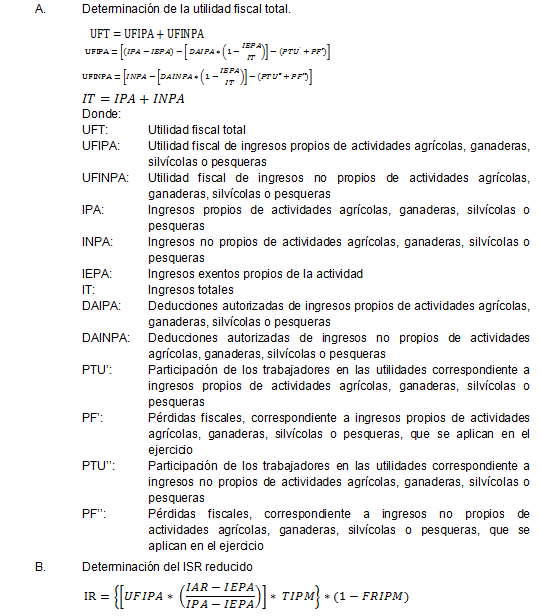 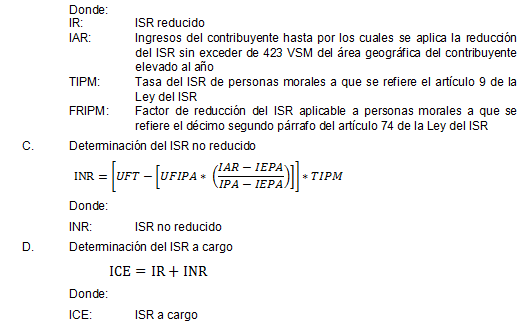 Las personas morales que se dediquen exclusivamente a las actividades agrícolas, ganaderas, silvícolas o pesqueras, cuyos ingresos en el ejercicio rebasen los montos señalados en el décimo primer párrafo del artículo 74 de la Ley del ISR, pero sean inferiores a 423 VSM general del área geográfica del contribuyente elevado al año, y sólo obtengan ingresos propios de la actividad, sólo realizarán los cálculos a que se refieren los apartados A y B de la presente regla, por lo que el ISR a cargo del ejercicio será el resultado que se obtenga conforme al apartado B.Para los efectos de la fracción I del artículo 74 y 106 de la Ley del ISR, así como de la regla 1.3. de la RFA para los sectores de contribuyentes que en la misma se señalan para 2015, para realizar el cálculo de los pagos provisionales del ISR, las referencias de VSM general del área geográfica del contribuyente a que se refiere la presente regla corresponderán a la periodicidad con la que se hagan los pagos provisionales, ya sea mensuales o semestrales, según corresponda.Los contribuyentes que hayan optado por determinar los pagos provisionales del ISR en los términos del último párrafo de la regla 1.3. de la RFA para los sectores de contribuyentes que en la misma se señalan para 2015, para efectos de la presente regla considerarán como utilidad fiscal de ingresos propios de actividades agrícolas, ganaderas, silvícolas o pesqueras (UFIPA) al resultado que se obtenga de aplicar al ingreso acumulable del periodo de que se trate el coeficiente de utilidad que corresponda en los términos de lo dispuesto en el artículo 14 de la Ley del ISR. La UFINPA se determinará de acuerdo a las disposiciones fiscales aplicables para cada tipo de ingreso.	LISR 14, 74, 106, RFA 2015 1.3.Determinación del ISR de las sociedades o asociaciones de productores constituidas exclusivamente por personas físicas del régimen de actividades agrícolas, ganaderas, silvícolas o pesqueras3.8.2.	Para los efectos del artículo 74, décimo tercer párrafo de la Ley del ISR, tratándose de sociedades o asociaciones de productores que se dediquen exclusivamente a las actividades agrícolas, ganaderas, silvícolas o pesqueras, constituidas exclusivamente por socios o asociados personas físicas, cuyos ingresos excedan de 4230, VSM general del área geográfica del contribuyente elevado al año, para determinar la reducción del ISR y determinar el ISR por los ingresos que exceden de 4230 veces el citado salario, aplicarán el procedimiento siguiente: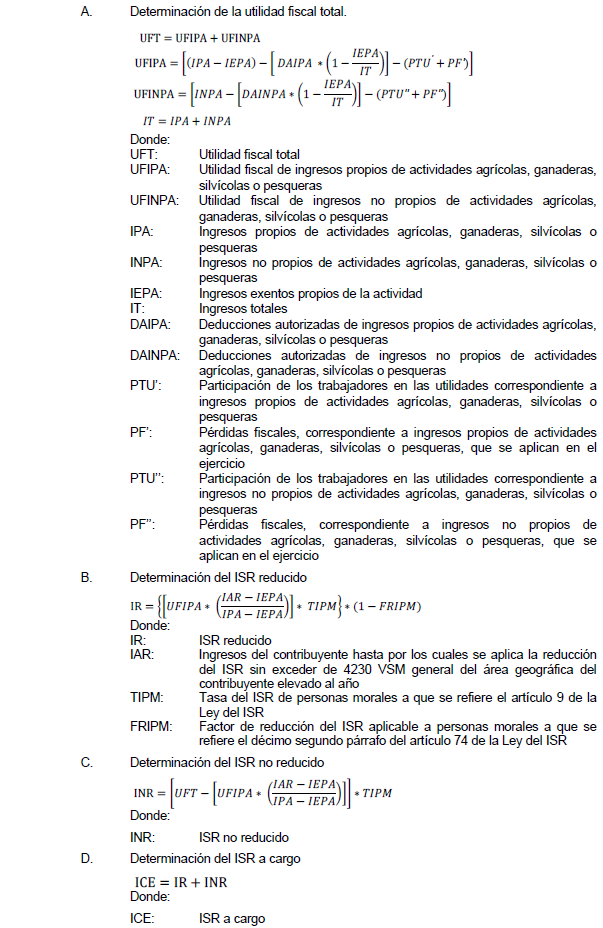 Las sociedades o asociaciones de productores que se dediquen exclusivamente a las actividades agrícolas, ganaderas, silvícolas o pesqueras, constituidas exclusivamente por socios o asociados personas físicas, cuyos ingresos en el ejercicio rebasen los montos señalados en el décimo primer párrafo del artículo 74 de la Ley del ISR, pero sean inferiores a 4230 VSM general del área geográfica del contribuyente elevado al año y sólo obtengan ingresos propios de la actividad, sólo realizarán los cálculos a que se refieren los apartados A y B de la presente regla, por lo que el impuesto sobre la renta a cargo del ejercicio será el resultado que se obtenga conforme al apartado B.Para los efectos de la fracción I del artículo 74 y 106 de la Ley del ISR, así como de la regla 1.3. de la RFA para los sectores de contribuyentes que en la misma se señalan para 2015, para realizar el cálculo de los pagos provisionales del ISR, las referencias de VSM del área geográfica del contribuyente a que se refiere la presente regla corresponderán a la periodicidad con la que se hagan los pagos provisionales, ya sea mensuales o semestrales, según corresponda.Los contribuyentes que hayan optado por determinar los pagos provisionales del ISR en los términos del último párrafo de la regla 1.3. de la RFA para los sectores de contribuyentes que en la misma se señalan para 2015, para efectos de la presente regla considerarán como utilidad fiscal de ingresos propios de actividades agrícolas, ganaderas, silvícolas o pesqueras (UFIPA) al resultado que se obtenga de aplicar al ingreso acumulable del periodo de que se trate el coeficiente de utilidad que corresponda en los términos de lo dispuesto en el artículo 14 de la Ley del ISR. La UFINPA se determinará de acuerdo a las disposiciones fiscales aplicables para cada tipo de ingreso.	LISR 14, 74, 106, RFA 2015 1.3.Determinación del ISR de las personas físicas del régimen de actividades agrícolas, ganaderas, silvícolas o pesqueras3.8.3.	Para los efectos del artículo 74, décimo segundo y décimo cuarto párrafos de la Ley del ISR, las personas físicas que se dediquen exclusivamente a las actividades agrícolas, ganaderas, silvícolas o pesqueras, cuyos ingresos en el ejercicio rebasen los montos señalados en el décimo segundo párrafo del artículo 74 de la Ley del ISR, para determinar la reducción del ISR y determinar el ISR por el excedente de 423 VSM general del área geográfica del contribuyente elevado al año, aplicarán el procedimiento siguiente: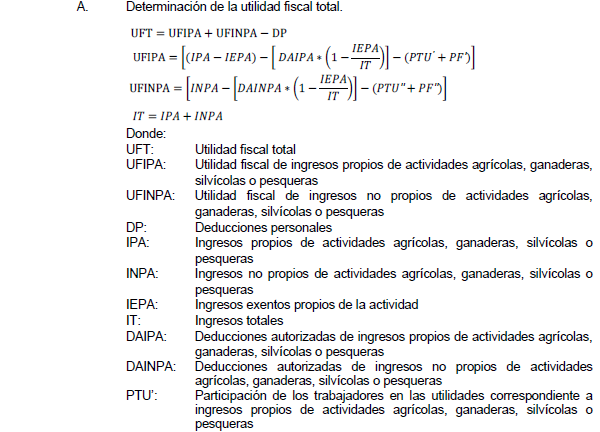 PF’:	Pérdidas fiscales, correspondiente a ingresos propios de actividades agrícolas, ganaderas, silvícolas o pesqueras, que se aplican en el ejercicioPTU’’:	Participación de los trabajadores en las utilidades correspondiente a ingresos no propios de actividades agrícolas, ganaderas, silvícolas o pesquerasPF’’:	Pérdidas fiscales, correspondiente a ingresos no propios de actividades agrícolas, ganaderas, silvícolas o pesqueras, que se aplican en el ejercicioB.	Determinación del ISR sobre el total de la utilidad fiscal aplicando la tarifa del ISR de personas físicas del artículo 152 de la Ley del ISR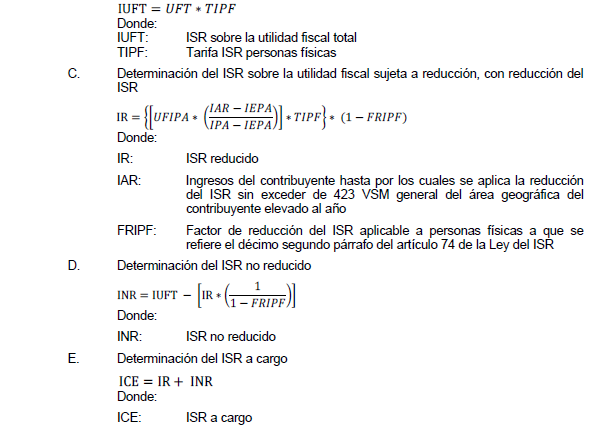 Las personas físicas que se dediquen exclusivamente a las actividades agrícolas, ganaderas, silvícolas o pesqueras, cuyos ingresos en el ejercicio rebasen los montos señalados en el décimo primer párrafo del artículo 74 de la Ley del ISR, pero sean inferiores a 423 VSM general del área geográfica del contribuyente elevado al año y sólo obtengan ingresos propios de la actividad, aplicarán lo dispuesto en la regla 3.8.4.Para los efectos del artículo 74, fracción I y 106 de la Ley del ISR, así como de la regla 1.3. de la RFA para los sectores de contribuyentes que en la misma se señalan para 2015, para realizar el cálculo de los pagos provisionales del ISR, las referencias de VSM general de área geográfica del contribuyente a que se refiere la presente regla corresponderán a la periodicidad con la que se hagan los pagos provisionales, ya sea mensuales o semestrales, según corresponda.Los contribuyentes que hayan optado por determinar los pagos provisionales del ISR en los términos del último párrafo de la regla 1.3. de la RFA para los sectores de contribuyentes que en la misma se señalan para 2015, para efectos de la presente regla considerarán como utilidad fiscal de ingresos propios de actividades agrícolas, ganaderas, silvícolas o pesqueras (UFIPA) al resultado que se obtenga de aplicar al ingreso acumulable del periodo de que se trate el coeficiente de utilidad que corresponda en los términos de lo dispuesto en el artículo 14 de la Ley del ISR. La UFINPA se determinará de acuerdo a las disposiciones fiscales aplicables para cada tipo de ingreso.	LISR 14, 74, 106, RFA 2015 1.3.Determinación del ISR de las personas físicas que se dediquen exclusivamente a actividades de los sectores agrícola, ganadero, silvícola o pesquero, que únicamente obtengan ingresos por dichas actividades y sean inferiores a 423 VSM general del área geográfica del contribuyente elevado al año.3.8.4.	Para los efectos del artículo 74, décimo segundo párrafo de la Ley del ISR, las personas físicas que se dediquen exclusivamente a las actividades agrícolas, ganaderas, silvícolas o pesqueras, que únicamente obtengan ingresos en el ejercicio por dichas actividades y no rebasen los montos señalados en el décimo segundo párrafo del artículo 74 de la Ley del ISR, aplicarán el procedimiento siguiente: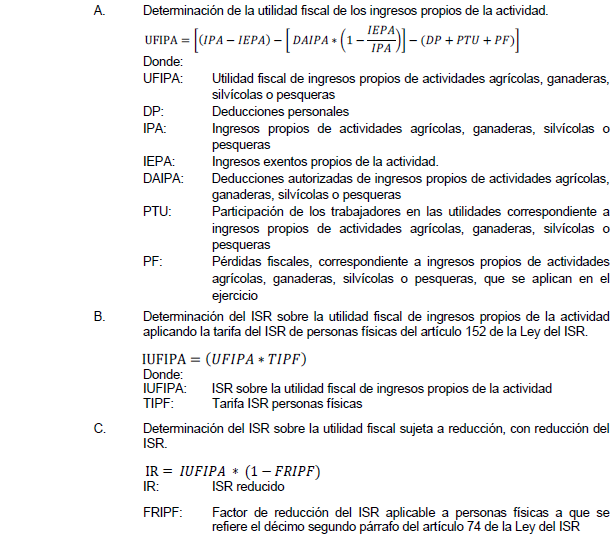 Para los efectos del artículo 74, fracción I y 106 de la Ley del ISR, así como de la regla 1.3. de la RFA para los sectores de contribuyentes que en la misma se señalan para 2015, para realizar el cálculo de los pagos provisionales del ISR, las referencias de VSM general de área geográfica del contribuyente a que se refiere la presente regla corresponderán a la periodicidad con la que se hagan los pagos provisionales, ya sea mensuales o semestrales, según corresponda.Los contribuyentes que hayan optado por determinar los pagos provisionales del ISR en los términos del último párrafo de la regla 1.3. de la RFA para los sectores de contribuyentes que en la misma se señalan para 2015, para efectos de la presente regla considerarán como utilidad fiscal de ingresos propios de actividades agrícolas, ganaderas, silvícolas o pesqueras (UFIPA) al resultado que se obtenga de aplicar al ingreso acumulable del periodo de que se trate el coeficiente de utilidad que corresponda en los términos de lo dispuesto en el artículo 14 de la Ley del ISR.	LISR 14, 74, 106, RFA 2015 1.3.Ingresos de personas físicas del sector primario obtenidos por la actividad realizada a través de personas morales3.8.5.	Para los efectos del artículo 75 de la Ley del ISR, cuando los integrantes cumplan con sus obligaciones fiscales a través de una persona moral dedicada exclusivamente a actividades agrícolas, ganaderas, pesqueras o silvícolas, únicamente considerarán los ingresos que se obtengan por la actividad realizada a través de la persona moral de la cual sean integrantes.	LISR 75Capítulo 3.9. De las obligaciones de las personas moralesInformación y constancias sobre dividendos o utilidades distribuidas respecto de acciones colocadas entre el gran público inversionista y retenciones del impuesto sobre los mismos3.9.1.	Para los efectos de los artículos 56, 140, segundo párrafo y 164, fracción I, quinto párrafo de la Ley del ISR y 93, tercer y cuarto párrafos de su Reglamento, tratándose de personas morales que distribuyan dividendos o utilidades respecto de acciones colocadas entre el gran público inversionista, la retención a que se refieren los artículos citados deberá ser realizada por las casas de bolsa, las instituciones de crédito, las sociedades operadoras de sociedades de inversión, las personas que llevan a cabo la distribución de acciones de sociedades de inversión, las instituciones para el depósito de valores que tengan en custodia y administración las acciones mencionadas, o cualquier otro intermediario del mercado de valores. (1ª RMRMF para 2015, 3 de marzo de 2015, Reforma)	Cuando los dividendos o las utilidades se distribuyan a fideicomisos cuyos contratos estén celebrados de conformidad con las leyes mexicanas, la fiduciaria deberá efectuar la retención referida.Para los efectos del primer y segundo párrafos de la presente regla, las personas que perciban ingresos por dividendos pagados en especie mediante la entrega de acciones, podrán otorgar autorización para que se enajenen las acciones que sean necesarias para cubrir el impuesto causado, o bien proveer recursos, a efecto de que dichos intermediarios efectúen la retención y entero correspondientes. En caso contrario, las personas que perciban tales ingresos efectuarán el pago del impuesto respectivo a más tardar el día 17 de mes de calendario inmediato posterior al momento de su causación.	Los intermediarios financieros mencionados en el primer párrafo de esta regla, podrán expedir un estado de cuenta anual para los efectos del artículo 76, fracción XI, inciso b) de la Ley del ISR, siempre que dicho estado de cuenta cumpla con los requisitos a que se refieren los artículos 29 y 29-A del CFF que resulten aplicables y contenga la información señalada en dicho inciso respecto de las personas morales que distribuyeron dividendos o utilidades, salvo la cuenta fiscal de cuyo saldo provino el dividendo o la utilidad distribuida. En este caso, los estados de cuenta mensuales expedidos durante el mismo año al mismo contribuyente, dejarán de tener el carácter de constancia en los términos del artículo 93, cuarto párrafo del Reglamento de la Ley del ISR.	Dichos estados de cuenta deberán contener el nombre de quien percibió los dividendos o utilidades. Cuando un intermediario desconozca quién los obtuvo o su designación sea equívoca o alternativa, entenderá que los dividendos o utilidades fueron percibidos por el titular y, en su caso, por todos los cotitulares en la misma proporción, salvo prueba en contrario, aun cuando en el estado de cuenta no se separen los dividendos o utilidades percibidos por el titular y, en su caso, por cada cotitular. Este párrafo será aplicable sin perjuicio de lo dispuesto en el artículo 120 del Reglamento de la Ley del ISR.	CFF 29, 29-A, LISR 56, 76, 140, 164, RLISR 93, 120 Claves utilizadas en los comprobantes fiscales de pagos a extranjeros3.9.2.	Para los efectos de la expedición de los comprobantes fiscales a que se refieren los artículos 76, fracción III de la Ley del ISR y Noveno Transitorio, fracción X, del “DECRETO por el que se reforman, adicionan y derogan diversas disposiciones de la Ley del Impuesto al Valor Agregado; de la Ley del Impuesto Especial sobre Producción y Servicios; de la Ley Federal de Derechos, se expide la Ley del Impuesto sobre la Renta, y se abrogan la Ley del Impuesto Empresarial a Tasa Única, y la Ley del Impuesto a los Depósitos en Efectivo” publicado en el DOF el 11 de diciembre de 2013, las claves correspondientes a clave del país y clave del país de residencia, son las que se contienen en el Anexo 10.	LISR 76, Decreto 11/12/13Plazo para presentar información de partes relacionadas3.9.3.	Para los efectos de los artículos 76, fracción X y 110, fracción X de la Ley del ISR, los contribuyentes que hayan ejercido la opción a que se refiere el artículo 32-A del CFF, o bien, deban presentar la declaración informativa a que hace referencia el artículo 32-H del CFF, podrán presentar la información que corresponda al ejercicio fiscal de que se trate a que se refieren dichas fracciones, a más tardar, en el primer caso, en la fecha en que deban presentar el dictamen de estados financieros, en el segundo caso, en la fecha prevista para la presentación de la declaración, esto conforme a las disposiciones fiscales aplicables.	CFF 32-A, LISR 76, 110Facilidad para no presentar información de operaciones con partes relacionadas para las transacciones que se indican3.9.4.	Para los efectos de los artículos 76, fracción X y 110, fracción X de la Ley del ISR, los contribuyentes no tendrán obligación de reportar dato alguno en el Anexo 9 de la DIM, cuando se trate de las siguientes operaciones con partes relacionadas:	INGRESOS:1303	GANANCIA REALIZADA POR FUSIÓN1304	GANANCIA REALIZADA POR ESCISIÓN1305	GANANCIA QUE PROVENGA DE REDUCCIÓN DE CAPITAL DE SOCIEDADES MERCANTILES RESIDENTES EN EL EXTRANJERO1306	GANANCIA QUE PROVENGA DE LIQUIDACIÓN DE SOCIEDADES MERCANTILES RESIDENTES EN EL EXTRANJERO1307	INGRESOS POR RECUPERACIÓN DE CRÉDITOS INCOBRABLES1309	AJUSTE ANUAL POR INFLACIÓN RELATIVO A LOS CRÉDITOS Y DEUDAS CON PARTES RELACIONADAS1310	UTILIDAD EN CAMBIOS GENERADA DE SALDOS Y OPERACIONES CON PARTES RELACIONADAS1311	CANTIDADES RECIBIDAS EN EFECTIVO, EN MONEDA NACIONAL O EXTRANJERA POR CONCEPTO DE PRÉSTAMOS, APORTACIONES PARA FUTUROS AUMENTOS DE CAPITAL MAYORES A $600,000 CUANDO NO SE CUMPLA CON LO PREVISTO EN EL ARTÍCULO 76, FRACCIÓN XVI DE LA L.I.S.R.1312	INGRESOS POR DIVIDENDOSCOSTOS Y GASTOS:3007	CRÉDITOS INCOBRABLES, PÉRDIDAS POR CASO FORTUITO, FUERZA MAYOR O POR ENAJENACIÓN DE BIENES DISTINTOS DE INVENTARIO3008	AJUSTE ANUAL POR INFLACIÓN RELATIVO A LOS CRÉDITOS Y DEUDAS CON PARTES RELACIONADAS3009	PÉRDIDA EN CAMBIOS GENERADA DE SALDOS Y OPERACIONES CON PARTES RELACIONADASLISR 76, 110Opción para no obtener y conservar documentación comprobatoria en materia de precios de transferencia3.9.5.	Para los efectos del artículo 76, fracción XII de la Ley del ISR, las personas morales que celebren operaciones con partes relacionadas residentes en México y realicen actividades empresariales cuyos ingresos en el ejercicio inmediato anterior no hayan excedido de $13’000,000.00, así como aquéllas cuyos ingresos derivados de la prestación de servicios profesionales no hubiesen excedido en dicho ejercicio de $3’000,000.00, podrán dejar de obtener y conservar la documentación comprobatoria con la que demuestren lo siguiente:I.	Que el monto de sus ingresos acumulables y sus deducciones autorizadas se efectuaron considerando para esas operaciones los precios o montos de contraprestaciones que hubieran utilizado con o entre partes independientes en operaciones comparables.II.	Que para los efectos de la fracción anterior, se aplicaron los métodos establecidos en el artículo 180 de la Ley del ISR, en el orden previsto en dicho artículo.	LISR 76, 180Declaración informativa de fideicomisos empresariales3.9.6.	Para los efectos del artículo 76, fracción XIII de la Ley del ISR la información señalada deberá presentarse en el Anexo 10 “Operaciones efectuadas a través de Fideicomisos” de la forma oficial 30 de la “Declaración Informativa Múltiple”.	LISR 76Aviso de préstamos, aportaciones para futuros aumentos de capital o aumentos de capital recibidos en efectivo3.9.7.	Para los efectos del artículo 76, fracción XVI de la Ley del ISR, los contribuyentes deberán presentar la información a que se refiere la citada disposición a través de la forma oficial  86-A “Aviso de préstamos, aportaciones para futuros aumentos de capital o aumentos de capital recibidos en efectivo”, contenida en el Anexo 1, rubro A, numeral 2.	LISR 76Opción para el operador que administre cuentas globales de operaciones financieras derivadas para asumir la obligación de retener el ISR3.9.8.	Para los efectos de los artículos 146 y 163 de la Ley del ISR, el operador que administre cuentas globales podrá asumir la obligación de retener el ISR que, en su caso, corresponda a los intereses o las ganancias que provengan de las operaciones financieras derivadas de deuda o de capital que se realicen a través de dichas cuentas, siempre que el operador presente escrito libre ante la Administración Central de Planeación y Programación de Fiscalización a Grandes Contribuyentes de la AGGC mediante el cual manifieste que asume dicha obligación solidaria en términos del artículo 26, fracción VIII del CFF.	El operador que administre las cuentas globales deberá expedir la constancia de la retención efectuada al contribuyente, debiendo proporcionar a este último dicha constancia y enterará el impuesto retenido a más tardar el día 17 del mes siguiente a aquél en el que se haya efectuado la retención.	CFF 26, LISR 146, 163Deducción de pérdidas cambiarias para la determinación de la PTU3.9.9.	Para los efectos de la determinación de la participación de los trabajadores en las utilidades de las empresas, los contribuyentes que hasta el 31 de diciembre de 2014 tuvieron pérdidas derivadas de la fluctuación de moneda extranjera y hayan optado por deducirlas por partes iguales en cuatro ejercicios fiscales a partir de aquél en que se sufrió la pérdida, en términos del artículo 16, fracción II, inciso d) de la Ley del ISR vigente hasta el 31 de diciembre de 2013, y que aún tengan algún monto pendiente de deducir, a fin de determinar la renta gravable a que se refiere el inciso e) de la fracción IX del apartado A del artículo 123 de la Constitución Política de los Estados Unidos Mexicanos, podrán continuar aplicando la deducción del monto de las pérdidas pendiente de deducir, hasta agotarlo.	LISR 2013 16 Capítulo 3.10. Del régimen de las personas morales con fines no lucrativosOpción para las Administradoras de Fondos para el Retiro de no determinar la ganancia acumulable3.10.1.	Las Administradoras de Fondos para el Retiro podrán no determinar la ganancia acumulable derivada de la liquidación de acciones que realicen con motivo de la transferencia de activos financieros entre sociedades de inversión especializadas en fondos para el retiro, administradas por dichas instituciones, siempre que la citada transferencia se efectúe de conformidad con la Ley de los Sistemas de Ahorro para el Retiro y con las disposiciones de carácter general que para tales efectos emita la CONSAR. Para estos efectos, en el caso de que se origine una pérdida por la liquidación de acciones antes referida, esta pérdida no será deducible.	Para los efectos de esta regla el costo comprobado de adquisición de las acciones adquiridas por el traspaso de activos financieros de una sociedad de inversión especializada en fondos para el retiro a otra, será el monto equivalente al costo comprobado de adquisición que tenían las acciones liquidadas con motivo del citado traspaso, al momento de dicha operación.	El costo comprobado de adquisición por acción de las acciones adquiridas por la transferencia de activos financieros de una sociedad de inversión especializada en fondos para el retiro a otra, será el que resulte de dividir el costo comprobado de adquisición correspondiente al total de las acciones liquidadas con motivo de la transferencia de los activos financieros a que se refiere el párrafo anterior, entre el número total de acciones adquiridas por la sociedad de inversión especializada en fondos para el retiro a la que se transfieran dichos activos financieros.Autorización a las organizaciones civiles y fideicomisos para recibir donativos deducibles3.10.2.	El SAT autorizará a recibir donativos deducibles, emitiendo constancia de autorización, a las organizaciones civiles y fideicomisos que se ubiquen en los artículos 27, fracción I, excepto el inciso a) y 151, fracción III, salvo el inciso a) de la Ley del ISR, conforme a lo siguiente:I.	Las organizaciones civiles y fideicomisos autorizados para recibir donativos deducibles del ISR, excepto los programas de escuela empresa, se darán a conocer a través del Anexo 14 publicado en el DOF y en la página de Internet del SAT. El Anexo referido contendrá los siguientes datos:a)	Rubro autorizado.b)	Denominación o razón social.c)	Clave en el RFC.	La información que contendrá dicho Anexo será la que las organizaciones civiles y fiduciaria, respecto del fideicomiso de que se trate, manifiesten ante el RFC y la AGJ.	Las organizaciones civiles y fideicomisos que reciban la constancia de autorización antes mencionada, estarán en posibilidad de recibir donativos deducibles así como de expedir sus CFDI, en los términos de las disposiciones fiscales.	Para obtener la constancia de autorización para recibir donativos deducibles del ISR, las organizaciones civiles y fideicomisos, deberán estar a lo dispuesto en la ficha de trámite 15/ISR denominada “Solicitud de autorización para recibir donativos deducibles” contenida en el Anexo 1-A.II.	En términos del artículo 36-Bis del CFF, la autorización para recibir donativos deducibles es de vigencia anual, por lo que, a efecto de que dicha autorización mantenga su vigencia para el ejercicio fiscal siguiente se deberá cumplir con las siguientes obligaciones y requisitos correspondientes al ejercicio inmediato anterior del que se trate:a)	La prevista en la regla 3.10.14., y la ficha de trámite 19/ISR denominada “Información para garantizar la transparencia, así como el uso y destino de los donativos recibidos y actividades destinadas a influir en la legislación” contenida en el Anexo 1-A.b)	La declaración informativa establecida en el artículo 86, tercer párrafo de la Ley del ISR.c)	Ingresar, en los términos de la regla 2.2.6., al menos una dirección de correo electrónico y máximo cinco, para recibir los avisos a que se refiere el último párrafo del artículo 17-K del CFF. (1ª RMRMF para 2015, 3 de marzo de 2015, Se deroga)III.	Cuando las organizaciones civiles y fiduciaria, respecto del fideicomiso de que se trate, durante la vigencia de la autorización para recibir donativos deducibles, presenten alguna promoción relacionada con dicha autorización, el SAT podrá validar que toda la documentación cumpla con los requisitos de las disposiciones fiscales vigentes y, en su caso, requerir el cumplimiento de dichos requisitos.	Cuando no se cumplan los requisitos a que se refiere el párrafo anterior, el SAT requerirá a la entidad promovente a fin de que en un plazo de veinte días cumpla con el requisito omitido. En caso de no subsanarse la omisión en dicho plazo, el SAT procederá en los términos del artículo 82, cuarto párrafo de la Ley del ISR.	El plazo para cumplimentar los requisitos a que se refiere el párrafo anterior se podrá prorrogar hasta en tres ocasiones por periodos iguales, únicamente si la organización civil o fideicomiso lo solicita con anterioridad a la fecha en que venza el plazo dentro del cual debió cumplir el requerimiento.IV.	Las organizaciones civiles y fideicomisos, autorizados para recibir donativos deducibles, deberán informar sobre los siguientes cambios o situaciones: el cambio de domicilio fiscal, de denominación o razón social, clave en el RFC, fusión, extinción, liquidación o disolución, modificación en sus estatutos o de cualquier otro requisito que se hubiere considerado para otorgar la autorización respectiva; nuevo nombramiento de representante legal, actualización de teléfono con clave lada, actualización de domicilio de los establecimientos, de correo electrónico, así como la actualización del documento vigente que acredite sus actividades. Todo lo anterior deberá informarse dentro de los diez días siguientes a aquél en que se dio el hecho y conforme a lo señalado en la ficha de trámite 16/ISR denominada “Avisos para la actualización del padrón y directorio de donatarias autorizadas para recibir donativos deducibles” contenida en el Anexo 1-A.	CFF 17-K, 32-A, 36-Bis, LISR 27, 82, 86, 151, RLISR 31, 114, RMF 2015 2.2.6., 3.10.4., 3.10.8., 3.10.14., DECRETO 01/10/07 Tercero, QuintoDeducción de donativos otorgados a las Comisiones de Derechos Humanos y requisitos de sus comprobantes fiscales3.10.3.	Para los efectos de los artículos 27, fracción I, inciso a) y 151, fracción III, inciso a) de la Ley del ISR, se consideran como deducibles los donativos no onerosos ni remunerativos que se otorguen a las Comisiones de Derechos Humanos que tengan el carácter de organismos públicos autónomos y que tributen conforme al Título III del citado ordenamiento.	CFF 29, LISR 27, 151, RCFF 40Publicación de directorios de las organizaciones civiles y fideicomisos autorizados para recibir donativos deducibles, revocados y no renovados3.10.4.	Para los efectos de los artículos 27, fracción I y 151, fracción III de la Ley del ISR, así como 69, quinto párrafo del CFF, el SAT publicara en su página de Internet, el directorio de las organizaciones civiles y fideicomisos autorizados para recibir donativos deducibles, así como de aquéllos cuya autorización haya sido revocada, no renovada o hayan perdido vigencia, en el que se contenga, además de los datos que señala la regla 3.10.2., la siguiente información:I. Autorizados en México y del extranjeroa)	La entidad federativa en la que se encuentren establecidos.b)	La ALJ que les corresponda.c)	Actividad o fin autorizado.d)	Clave en el RFC.e)	Denominación o razón social de las organizaciones civiles o fideicomisos.f)	Domicilio fiscal.g)	Número y fecha del oficio de la constancia de autorización.h)	Síntesis de la actividad autorizada.i)	Nombre del representante legal.j)	Número(s) telefónico(s).k)	Dirección o correo electrónico.l)	Domicilio(s) y número(s) telefónico(s) de su(s) establecimiento(s).m)	Documento mediante el cual acredita la actividad autorizada.n)	Ejercicio fiscal por el cual se otorga la autorización.II.	Revocados o no renovados:a)	Clave en el RFC.b)	Denominación o razón social de las organizaciones civiles o fideicomisos.c)	La fFecha de notificación del oficio de revocación o no renovación. en la que surtió efectos la resolución correspondiente. (3ª RMRMF para 2015, 2 de julio de 2015, Reforma)d)	Síntesis de la causa de revocación o no renovación. Fecha en que surtió efectos la resolución correspondiente. (3ª RMRMF para 2015, 2 de julio de 2015, Reforma)e)	Fecha de publicación en el DOF. (3ª RMRMF para 2015, 2 de julio de 2015, Reforma)f)	Síntesis de la causa de revocación o no renovación. (3ª RMRMF para 2015, 2 de julio de 2015, Reforma)III.	Pérdida de la vigencia:a)	Clave en el RFC.b)	Denominación o razón social de las organizaciones civiles o fideicomisos.c)	Causa de la pérdida de vigencia.	CFF 69, LISR 27, 151, RMF 2015 3.10.2.Vigencia de la autorización para recibir donativos deducibles3.10.5.	Para los efectos de los artículos 36-Bis del CFF, 31 y 111 del Reglamento de la Ley del ISR, la autorización para recibir donativos deducibles es vigente únicamente por el ejercicio fiscal por el que se otorgue.	Al concluir el ejercicio, la autorización obtendrá nueva vigencia por el siguiente ejercicio fiscal, siempre que las organizaciones civiles y fideicomisos autorizados realicen el procedimiento señalado en la regla 3.10.2., fracción II, sin que sea necesario que el SAT emita un nuevo oficio constancia de autorización o de rechazo de la misma.	El SAT dará a conocer a través del Anexo 14 publicado en el DOF, las organizaciones civiles y fideicomisos que hayan perdido la vigencia de la autorización, derivado del incumplimiento de cualquiera de las obligaciones previstas en el procedimiento señalado en el párrafo anterior.	Los donativos realizados con anterioridad a la publicación de la pérdida de vigencia, serán deducibles para sus donantes, siempre que las organizaciones civiles y fideicomisos que recibieron dichos donativos, recuperen la autorización en el mismo ejercicio fiscal en el que perdieron la vigencia.	El ejercicio fiscal a partir del cual se autoriza a las organizaciones civiles y fideicomisos autorizados para recibir donativos deducibles, se especifica en el oficio constancia de autorización.	CFF 36-BIS, RLISR 31, 111, RMF 2015 3.10.2.Organismos de integración como personas morales con fines no lucrativos3.10.6.	Para los efectos del artículo 79 de la Ley del ISR, se consideran comprendidos a los organismos cooperativos de integración y representación a que se refiere la Ley General de Sociedades Cooperativas.	LISR 79Conceptos relacionados con las actividades asistenciales de las donatarias3.10.7.	Para los efectos del artículo 79, fracción VI, incisos b), c), f), g), h) e i) de la Ley del ISR, se entiende por:I.	Asistencia o rehabilitación médica, entre otros, la psicoterapia, la terapia familiar, el tratamiento o la rehabilitación de personas discapacitadas y la provisión de medicamentos, prótesis, órtesis e insumos sanitarios.II.	Asistencia jurídica, entre otras, la representación ante autoridades administrativas o jurisdiccionales, excepto las electorales siempre que tenga como beneficiarios a cualquiera de los señalados en el artículo 79, fracción VI de la Ley del ISR.III.	Orientación social, entre otras, la atención o la prevención de la violencia intrafamiliar para la eliminación de la explotación económica de los niños o del trabajo infantil peligroso.IV.	Apoyo para el desarrollo de los pueblos y comunidades indígenas, entre otras la capacitación, difusión, orientación y asistencia jurídica en materia de garantías individuales, promover la no discriminación o exclusión social, crear condiciones para la conservación y desarrollo de la cultura, preservar y defender los derechos a los servicios de salud, educación, cultura, vivienda y alimentación, de conformidad con lo estipulado en la Ley de la Comisión Nacional para el Desarrollo de los Pueblos Indígenas.V.	Aportación de servicios para la atención a grupos sociales con discapacidad, aquéllas que comprenden las siguientes actividades:a)	La promoción y protección de las personas con discapacidad a fin de asegurar el pleno ejercicio de sus derechos humanos fundamentales asegurando su plena inclusión.b)	Llevar a cabo actividades que permitan mejorar su desarrollo integral así como su protección física, mental y social.c)	Ofrecer ayudas técnicas entendidas como los dispositivos tecnológicos y materiales que permitan habilitar, rehabilitar o compensar sus limitaciones.d)	Ofrecer educación especial o inclusiva.e)	Promover la integración social a través del establecimiento de medidas contra la discriminación.f)	Difundir el conocimiento en materia de discapacidad para sensibilizar a la población.g)	Accesibilidad en espacios públicos.VI.	Fomento de acciones para mejorar la Economía Popular, aquellas actividades que comprenden la capacitación en el desarrollo de oficios, artes, habilidades y conocimientos, encaminados al logro de autogestión, autoempleo, autoempresa y autonomía de los requerimientos básicos de subsistencia, siempre que no implique el otorgar a los beneficiarios de dichas actividades apoyos económicos, préstamos o beneficios sobre el remanente distribuible de la organización civil o fideicomiso autorizado para recibir donativos deducibles que proporciona este servicio.Podrán ser beneficiarios de las actividades señaladas en el artículo 79, fracción VI de la Ley del ISR los refugiados o migrantes, siempre que pertenezcan a sectores y regiones de escasos recursos, comunidades indígenas o grupos vulnerables por edad, sexo o discapacidad.	Asimismo, para los efectos del artículo 79, fracción XXV, incisos b) y h) de la Ley del ISR, se entiende por:I.	Apoyo en la defensa y promoción de los derechos humanos, la capacitación, difusión, orientación y asistencia jurídica en materia de garantías individuales, incluyendo la equidad de género o de las prerrogativas inherentes a la naturaleza de la persona, establecidas en la Constitución Política de los Estados Unidos Mexicanos y en las disposiciones legales que de ella emanen, siempre que no impliquen o conlleven acciones de índole político, religioso y, o destinadas a influir en la legislación y dichas acciones no estén vinculadas con: (3ª RMRMF para 2015, 2 de julio de 2015, Reforma)a)	Actos o resoluciones de organismos y autoridades electorales.b)	Resoluciones de carácter jurisdiccional.c)	Conflictos de carácter laboral.d)	La interpretación de las disposiciones constitucionales o legales.e)	Actos u omisiones entre particulares.II.	Servicios de apoyo, a la creación y fortalecimiento de organizaciones que realicen actividades objeto de fomento en términos de la Ley Federal de Fomento a las Actividades Realizadas por Organizaciones de la Sociedad Civil, las actividades de asesoría, apoyo y promoción de la autogestión y profesionalización de las organizaciones inscritas en el Registro Federal de las Organizaciones de la Sociedad Civil, a que se refiere la Ley Federal de Fomento a las Actividades Realizadas por Organizaciones de la Sociedad Civil siempre que no impliquen el otorgamiento de apoyos económicos, préstamos o beneficios sobre el remanente distribuible de la organización civil o fideicomiso autorizado para recibir donativos deducibles que proporciona este servicio.	LISR 79Supuestos y requisitos para recibir donativos deducibles3.10.8.	En relación con los diversos supuestos y requisitos previstos en la Ley del ISR y su Reglamento, para recibir donativos deducibles, se estará a lo siguiente:I.	Por objeto social o fin autorizados se entiende exclusivamente la actividad que la autoridad fiscal constató que se ubica en los supuestos contemplados en las disposiciones fiscales como autorizables, contenido en el oficio de autorización correspondiente, así como en el Directorio de las organizaciones civiles y fideicomisos autorizados para recibir donativos deducibles.II.	Las organizaciones civiles y fideicomisos podrán aplicar los donativos deducibles que reciban a otras actividades adicionales contenidas en su acta constitutiva o estatutos o contrato de fideicomiso respectivo, siempre que las mismas se ubiquen en los supuestos de los artículos 79, fracciones VI, X, XI, XII, XVII, XIX, XX y XXV, 82, penúltimo párrafo, 83 y 84 de la Ley del ISR, así como 31, segundo párrafo y 114 de su Reglamento, para lo cual deberán estar a lo señalado en la ficha de trámite 18/ISR denominada “Solicitud de autorización para aplicar los donativos deducibles recibidos en actividades adicionales” contenida en el Anexo 1-A, sin que sea necesario una nueva publicación en el DOF o se dé a conocer ello en la página de Internet del SAT.III.	Las instituciones o asociaciones de asistencia o de beneficencia privadas autorizadas por las leyes de la materia cuyo objeto social sea la realización de alguna de las actividades señaladas en los artículos 79, fracciones X, XI, XII, XIX y XX, 82, 83 y 84 de la Ley del ISR, así como 31, segundo párrafo y 114 de su Reglamento, podrán ser autorizadas para recibir donativos deducibles de esta contribución siempre que cumplan con los requisitos adicionales previstos para estas categorías.IV.	Para los efectos del artículo 79, fracción XIX, primer supuesto de la Ley del ISR, las áreas geográficas definidas a que se refiere dicho precepto son las incluidas en el Anexo 13.V.	En relación con los artículos 18-A, fracción V del CFF y 111, fracción ll y último párrafo del Reglamento de la Ley del ISR, respecto de la documentación para acreditar que se encuentra en los supuestos para obtener autorización para recibir donativos deducibles, se considerará lo siguiente:a)	La autoridad fiscal por única ocasión podrá exceptuar hasta por seis meses contados a partir de la fecha en la que surta efectos la notificación del oficio de autorización a las organizaciones civiles y fideicomisos de presentar dicha documentación, cuando éstos vayan a realizar las actividades a que se refieren los artículos 79, fracciones VI, X, XI, XII, XIX, XX y XXV de la Ley del ISR y 114 de su Reglamento y se ubiquen en algunos de los siguientes supuestos:1.	Cuando la solicitante tenga menos de seis meses de constituida, computados a partir de la autorización de la escritura o de la firma del contrato de fideicomiso respectivo.2.	Cuando teniendo más de seis meses de constituidas las organizaciones civiles o de firmado el contrato de fideicomiso correspondiente, no hayan operado o de hecho no hubieren desarrollado alguna de las actividades por las cuales solicitan la autorización.	La organización civil o fideicomiso solicitante deberá explicar especificar, en su escrito de solicitud los motivos por los que no ha podido obtener el acreditamiento. en cuál de los supuestos anteriores se ubica. (3ª RMRMF para 2015, 2 de julio de 2015, Reforma)	En todo caso, la autorización se condicionará y por lo tanto no se incluirá en el Anexo 14 ni en la página de Internet del SAT, hasta que se presente la documentación de que se trate, ya que en caso contrario, quedará sin efectos. Los donativos que se hubieren otorgado al amparo de la autorización condicionada, que quede sin efectos por falta de presentación del acreditamiento idóneo en el plazo establecido para ello, no serán deducibles.b)	El documento que sirva para acreditar las actividades por las cuales las organizaciones civiles y fideicomisos solicitan la autorización para recibir donativos deducibles deberá ser expedido por la autoridad federal, estatal o municipal que conforme a sus atribuciones y competencia, tenga encomendada la aplicación de las disposiciones legales que regulan las materias dentro de las cuales se ubiquen las citadas actividades, en el que se indicará expresamente que le consta que desarrollan las mencionadas actividades, debiendo por las cuales solicitaron la autorización contener la siguiente información. (4ª RMRMF para 2015, 29 de septiembre de 2015, Reforma)1.	Denominación o razón social completa de la organización civil o fideicomiso.2.	Clave en el RFC de la organización civil o fideicomiso.3.	Fundamento legal que establece la competencia de la autoridad para emitir el documento.4.	Las actividades que, a la autoridad emisora le consta, desarrolla la organización civil o fideicomiso conforme a su objeto social o fines, en términos de la Ley de ISR.5.	Lugar específico donde la organización civil o fideicomiso realiza las actividades. Asimismo, la organización civil o fideicomiso deberá observar lo señalado en el Listado de Documentos para acreditar actividades contenido en la ficha de trámite 15/ISR “Solicitud de autorización para recibir donativos deducibles" del Anexo 1-A.El documento que las organizaciones civiles y fideicomisos adjunten a su solicitud para acreditar sus actividades, tendrá una validez máxima de 3 años contados a partir de la fecha de su expedición, salvo que en el mismo se establezca una vigencia menor. (4ª RMRMF para 2015, 29 de septiembre de 2015, Reforma)VI.	Se considera que no contraviene lo dispuesto en el artículo 82 de la Ley del ISR, el que una donataria autorizada para recibir donativos deducibles de dicha contribución modifique las cláusulas de patrimonio y liquidación a que se refiere dicho precepto, para ajustarse a lo previsto por la Ley Federal de Fomento a las Actividades Realizadas por las Organizaciones de la Sociedad Civil, siempre que continúe la manifestación en el sentido de que el patrimonio se destinará exclusivamente a los fines propios de su objeto social, no pudiendo otorgar beneficios sobre el remanente distribuible a persona física alguna o a sus integrantes personas físicas o morales, salvo que se trate, en este último caso, de alguna entidad autorizada para recibir donativos deducibles en los términos de la Ley del ISR, o se trate de la remuneración de servicios efectivamente recibidos; y que al momento de su liquidación y con motivo de la misma destinará la totalidad de su patrimonio a organizaciones civiles y fideicomisos autorizados para recibir donativos deducibles. Todo lo anterior con carácter de irrevocable en términos del artículo 82 de la Ley del ISR.	CFF 18-A, 19, LISR 79, 82, 83, 84, RLISR 31, 110, 111, 114Enajenación de bienes de activo fijo realizados por sociedades cooperativas de ahorro y préstamo3.10.9.	Para los efectos del artículo 80, penúltimo párrafo de la Ley del ISR, las SOCAP´s que de conformidad con la Ley para Regular las Actividades de las Sociedades Cooperativas de Ahorro y Préstamo cumplan con los requisitos para operar como tales no considerarán como ingreso las enajenaciones que realicen de bienes que hayan recibido mediante adjudicación por pagos de adeudos o de créditos a su favor.	Lo dispuesto en la presente regla se aplicará sin perjuicio de las obligaciones que las Sociedades Cooperativas de Ahorro y Préstamo tengan de determinar y enterar, en los términos de la Ley del ISR, el impuesto correspondiente a los ingresos por intereses generados con motivo de los adeudos o créditos no pagados a dichas sociedades, y que sean liquidados con el producto de la enajenación de los bienes adjudicados.	LISR 80Procedimiento que deben observar los donatarios y las organizaciones civiles y fideicomisos que hayan perdido la autorización para recibir donativos deducibles, a fin de comprobar que están al corriente en el cumplimiento de sus obligaciones fiscales3.10.10.	Para los efectos del artículo 80, fracción III de la Ley Federal de Presupuesto y Responsabilidad Hacendaria y 184, fracción I y último párrafo de su Reglamento, los ejecutores del gasto previo a otorgar un donativo, deberán solicitar a los donatarios que les presenten un documento vigente expedido por el SAT, en el que se emita la opinión de cumplimiento de sus obligaciones fiscales.	La opinión señalada en el párrafo anterior, también deberán obtenerla las organizaciones civiles y fideicomisos que soliciten nueva autorización para recibir donativos deducibles en términos de la Ley del ISR, de conformidad con la regla 3.10.16. y la ficha de trámite 17/ISR “Solicitud de nueva autorización para recibir donativos deducibles” contenida en el Anexo 1-A.	Para efectos de lo anterior, los donatarios que deseen ser beneficiarios de donativos otorgados por ejecutores del gasto, así como las organizaciones civiles y fideicomisos a que se refiere el párrafo anterior, deberán solicitar la opinión de cumplimiento de obligaciones fiscales conforme a lo dispuesto por la regla 2.1.35.	CFF 65, 66-A, 141, LFPRH 80, RLFPRH 184, RMF 2015 2.1.35., 3.10.16. Supuestos y requisitos de la autorización para recibir donativos deducibles en el extranjero3.10.11.	Las organizaciones civiles y fideicomisos a que se refiere la regla 3.10.17., para observar lo previsto en el artículo 82, fracción I de la Ley del ISR, deberán cumplir y ubicarse en cualquiera de los supuestos establecidos en las fracciones I o II siguientes:I.	Recibir cuando menos una tercera parte de sus ingresos de fondos de la Federación, Distrito Federal, estados o municipios o de donaciones directas o indirectas del público en general, sin considerar los ingresos provenientes de la realización de su objeto social.	En el caso de que no se ubiquen en el supuesto previsto en el párrafo anterior, pero reciban cuando menos el 10% de sus ingresos de dichas fuentes, sin considerar los ingresos provenientes de la realización de su objeto social, deberán cumplir con lo siguiente:a)	Constituirse y operar a fin de atraer en forma continua nuevos fondos públicos o gubernamentales o bien obtener fondos adicionales a los ya recibidos.b)	Tener la naturaleza de una organización civil o fideicomiso que recibe fondos de la Federación, Distrito Federal, estados o municipios o del público en general, y cumplir con lo siguiente:1.	Recibir fondos de entidades gubernamentales o del público en general, sin que la mayor parte de dichos fondos provengan de una sola persona o de personas que tengan relación de parentesco en los términos de la legislación civil.2.	Contar con una administración a cargo de un órgano colegiado que represente el interés general, en lugar del interés particular o privado de un número limitado de donantes o personas relacionadas con esos donantes.3.	Utilizar o permitir el uso o goce en forma constante de sus instalaciones o prestar servicios para el beneficio directo del público en general, tales como museos, bibliotecas, asilos de ancianos, salones con fines educativos, promoción de las bellas artes o servicios de asistencia a enfermos.4.	Contar con personas que tengan conocimientos especializados o experiencia en la realización de las actividades que constituyen su objeto social o fines.5.	Mantener un programa de trabajo continuo para cumplir con cualquiera de los supuestos previstos en el artículo 82 de la Ley del ISR, y que constituyen su objeto social o fines.6.	Recibir una parte significativa de sus fondos de una entidad de las descritas en el artículo 82 de la Ley del ISR y asumir, como requisito para su otorgamiento, alguna responsabilidad respecto del uso que se haga de los mismos.	El SAT, tomando en consideración el por ciento de ingresos que provenga de fondos recibidos de la Federación, Distrito Federal, estados o municipios y de donativos directos o indirectos del público en general, y evaluando la naturaleza e importancia del objeto social o los fines de la organización civil o fideicomiso y el tiempo que lleven de constituidos los mismos, podrá determinar cuáles de los requisitos mencionados en las fracciones I y II de esta regla son indispensables para considerar que una organización civil o fideicomiso cumple con el artículo 82, fracción I de la Ley del ISR.	Para los efectos de esta regla, se considerarán donativos provenientes del público en general aquéllos que no excedan del 1% de los ingresos recibidos por la persona, organización civil o fideicomiso autorizados para recibir donativos deducibles en el periodo de que se trate, así como los donativos que provengan de las personas morales descritas en el artículo 82 de la Ley del ISR, cualquiera que sea su monto.II.	Recibir más de una tercera parte de sus ingresos de donativos, venta de mercancías, prestación de servicios o por el otorgamiento del uso o goce de bienes, siempre que dichos ingresos provengan de una actividad substancialmente relacionada con el desarrollo de su objeto social. Para estos efectos, no se incluirán las siguientes cantidades:a)	Las que se reciban de personas físicas o morales o de entidades gubernamentales, en el monto en que dichas cantidades excedan, en el año de calendario de que se trate de $75,000.00 o del 1% del ingreso de la organización en dicho año, la que sea mayor.b)	Las cantidades que se reciban de personas no calificadas de acuerdo con lo dispuesto en la regla 3.10.18.	LISR 82, RMF 2015 3.10.17., 3.10.18.Información relativa a actividades destinadas a influir en la legislación3.10.12.	Para los efectos del artículo 82, fracción III de la Ley del ISR, se entenderá por actividades destinadas a influir en la legislación, aquéllas que se lleven a cabo ante cualquier legislador, Órgano o Autoridad del Congreso de la Unión, en lo individual o en conjunto, para obtener una resolución o acuerdo favorable a los intereses propios o de terceros.	La documentación e información relacionada con las actividades referidas en el párrafo anterior, deberá estar a disposición del público en general para su consulta y conservarse en el domicilio fiscal de las personas morales o fideicomisos autorizados para recibir donativos deducibles durante el plazo que señala el artículo 30 del CFF.	La información a que se refiere el artículo 82, fracción III de la Ley del ISR, se deberá presentar a través del Programa electrónico que para tal efecto esté a su disposición en la página de Internet del SAT, de conformidad con lo señalado en la ficha de trámite 19/ISR denominada “Información para garantizar la transparencia, así como el uso y destino de los donativos recibidos y actividades destinadas a influir en la legislación”, contenida en el Anexo 1-A.	CFF 30, LISR 82Requisitos que deben cumplir las organizaciones civiles y fideicomisos autorizados para recibir donativos deducibles para reinvertir títulos valor colocados entre el gran público inversionista3.10.13.	Para los efectos del artículo 82, fracción IV de la Ley del ISR, se considera que las personas morales con fines no lucrativos también destinan sus activos exclusivamente a los fines propios de su objeto social, cuando adquieran acciones u otros títulos de crédito, colocados entre el gran público inversionista, o realicen operaciones financieras derivadas referidas a dichas acciones o títulos, en los mercados reconocidos a que se refiere el artículo 16-C, fracciones I y II del CFF y siempre que:I.	Destinen los rendimientos que obtengan por las inversiones a que se refiere la presente regla, así como las utilidades o ganancias obtenidas por la enajenación de los títulos e instrumentos financieros de que se trate, exclusivamente a los fines propios de su objeto social en los términos de las disposiciones fiscales.II.	Las acciones, los títulos de crédito, las operaciones financieras derivadas o sus subyacentes, no hayan sido emitidos por personas consideradas partes relacionadas en los términos del artículo 179, quinto párrafo de la Ley del ISR, tanto residentes en México como en el extranjero. Para estos efectos, se considera que la adquisición de acciones u otros títulos de crédito no se realizan entre partes relacionadas cuando se adquieran títulos de un portafolio de inversión, cuyo objeto sea replicar el rendimiento referido a un indicador, diseñado, definido y publicado por bolsa de valores concesionada en los términos de la Ley del Mercado de Valores y siempre que dichos títulos se encuentren colocados entre el gran público inversionista.	CFF 16-C, LISR 82, 179Información relativa a la transparencia y al uso y destino de los donativos recibidos y actividades destinadas a influir en la legislación3.10.14.	Para los efectos del artículo 82, fracción VI de la Ley del ISR, las donatarias autorizadas para recibir donativos deducibles en los términos de la Ley del ISR, deberán poner a disposición del público en general la información relativa a la transparencia y al uso y destino de los donativos recibidos, a través del programa electrónico que para tal efecto esté a su disposición en la página de Internet del SAT, de conformidad con lo señalado en la ficha de trámite 19/ISR denominada “Información para garantizar la transparencia, así como el uso y destino de los donativos recibidos y actividades destinadas a influir en la legislación” contenida en el Anexo 1-A.	LISR 82, RLISR 31Concepto de partes relacionadas para donatarias autorizadas y medio para presentar información3.10.15.	Para los efectos del artículo 82, fracción VIII y 151, fracción III, último párrafo de la Ley del ISR, las donatarias autorizadas para recibir donativos deducibles en los términos de la misma Ley deberán informar al SAT respecto de las operaciones que celebren con partes relacionadas o donantes, así como los servicios que les contraten o de los bienes que les adquieran, correspondientes en el mismo ejercicio, en términos de la ficha de trámite 20/ISR denominada “Información relativa a operaciones realizadas con partes relacionadas o donantes” contenida en el Anexo 1-A.Para los efectos del párrafo anterior, se estará a lo siguiente:I.	Se considera que dos o más personas son partes relacionadas, cuando una participa de manera directa o indirecta en la administración, el capital o el control de la otra, o cuando una persona o un grupo de personas participe directa o indirectamente en la administración, el control o el capital de dichas personas. Tratándose de asociaciones en participación, se consideran como partes relacionadas sus integrantes, así como las personas que conforme a esta fracción se consideren partes relacionadas de dicho integrante.II.	Se considera donante a aquél que transmite de manera gratuita, efectivo o bienes a una organización civil o a un fideicomiso autorizado para recibir donativos deducibles del ISR en los mismos términos y requisitos que señala la Ley del ISR.	LISR 82, 151Solicitud de nueva autorización para recibir donativos deducibles, en caso de pérdida de vigencia, revocación o no renovación3.10.16.	Una vez que Cuando la autorización para recibir donativos deducibles no haya mantenido su vigencia por falta de cumplimiento de obligaciones fiscales, haya sido revocada o no renovada, la organización civil o fideicomiso podrá presentar solicitud de nueva autorización en los términos señalados en la ficha de trámite 17/ISR denominada “Solicitud de nueva autorización para recibir donativos deducibles” contenida en el Anexo 1-A, adjuntando a su promoción la opinión favorable respecto del cumplimiento de sus obligaciones fiscales a que se refiere el segundo párrafo de  la regla 3.10.10. (3ª RMRMF para 2015, 2 de julio de 2015, Reforma)El SAT, podrá emitir nueva autorización para recibir donativos, siempre que la organización civil o fideicomiso acredite cumplir nuevamente con los supuestos y requisitos establecidos para tal efecto, exhibiendo la opinión a que se refiere el penúltimo párrafo anterior de esta regla. (3ª RMRMF para 2015, 2 de julio de 2015, Reforma)	RMF 2015 3.10.10.Autorización para recibir donativos deducibles en el extranjero3.10.17.	Las organizaciones civiles y fideicomisos autorizados para recibir donativos deducibles en México que se ubiquen en los supuestos del artículo 79, fracciones VI, X, XI, XII, XIX y XX de la Ley del ISR podrán también solicitar ante la AGJ, autorización para recibir donativos deducibles en los términos de la ficha de trámite 21/ISR denominada “Solicitud de autorización para recibir donativos deducibles de conformidad con el Convenio para Evitar la Doble Imposición e Impedir la Evasión Fiscal en Materia de Impuesto sobre la Renta, suscrito por el Gobierno de los Estados Unidos Mexicanos y el Gobierno de los Estados Unidos de América” contenida en el Anexo 1-A.Lo anterior no aplica en caso de la autorización condicionada a que se refiere la regla 3.10.8., fracción V, inciso a). (1ª RMRMF para 2015, 3 de marzo de 2015, Adición)	LISR 79, RMF 2015 3.10.8. Personas no calificadas para recibir donativos deducibles en el extranjero3.10.18.	Para los efectos de la regla 3.10.11., fracción II, inciso b), se consideran personas no calificadas las siguientes:I.	Las que realicen donaciones o legados importantes, considerando como tales a aquéllos que se realicen en cantidad superior a $75,000.00, siempre que dicha cantidad sea superior al 2% del total de los donativos y legados recibidos por la organización en el año de calendario en que dichos donativos o legados se realicen.	Una persona física se considerará como donante o testador de las cantidades donadas o legadas por su cónyuge.	Se considerará como donación importante la que se realice a través de un fideicomiso cuando exceda de la cantidad o porcentaje mencionados.	Una persona considerada como donante importante en una fecha determinada será considerada como tal en lo sucesivo.II.	Las que tengan a su cargo la administración de la donataria.III.	Los titulares directos o indirectos, de más del 20% de las acciones con derecho a voto en una sociedad o del derecho a participar en más de ese por ciento en los beneficios o utilidades de una asociación o fideicomiso, siempre que dicha sociedad, asociación o fideicomiso sea donante importante de la organización.IV.	Los cónyuges, ascendientes y descendientes en línea recta hasta el cuarto grado de alguna de las personas descritas en las fracciones anteriores, así como los cónyuges de cualquiera de los descendientes mencionados.V.	Las sociedades, asociaciones, fideicomisos o sucesiones en que cualquiera de las personas descritas en las fracciones sea titular directo o indirecto, de más del 35% de las acciones con derecho a voto o del derecho a participar en más de dicho por ciento en los beneficios o utilidades.	LISR 82, RMF 2015 3.10.11.Conceptos que no se consideran remanente distribuible para las personas morales no contribuyentes3.10.19.	Las personas morales a que se refieren las fracciones V, VI, VII, IX, X, XI, XIII, XVI, XVII, XVIII, XIX, XX, XXIV y XXV del artículo 79 de la Ley del ISR, así como las personas morales y fideicomisos autorizados para recibir donativos deducibles de impuestos y las sociedades de inversión, señalados en el artículo 79, penúltimo párrafo de la Ley mencionada, podrán no considerar remanente distribuible los pagos por concepto de servicios personales subordinados realizados a sus trabajadores directamente vinculados en el desarrollo de las actividades que se mencionan en las disposiciones citadas, así como en la autorización correspondiente, en su caso, y que a su vez sean ingresos exentos para dichos trabajadores.Lo dispuesto en el párrafo anterior será aplicable siempre que las personas morales, fideicomisos y sociedades de inversión señaladas lleven en su contabilidad un control, de forma detallada, analítica y descriptiva, de los pagos por concepto de remuneración exentos correspondientes a los servicios personales subordinados de sus trabajadores directamente vinculados en el desarrollo de su actividad o autorización correspondiente.LISR 79Causas de revocación de la autorización para recibir donativos deducibles3.10.20.	Para los efectos del artículo 82, cuarto párrafo de la Ley del ISR, se considera que las entidades autorizadas para recibir donativos deducibles incumplen los requisitos o las obligaciones que en su carácter de donatarias autorizadas deban cumplir cuando:I.	Destinen sus activos a fines distintos al del objeto social autorizado al que se refiere la regla 3.10.8., fracción I..II.	Directamente o a través de la figura del fideicomiso o por conducto de terceros:a)	Constituyen o financien a personas morales o fideicomisos.b)	Adquieren acciones, fuera de los mercados reconocidos a que se refiere el artículo  16-C fracciones I y II del Código Fiscal de la Federación.c)	Adquieren certificados de aportación patrimonial emitidos por las sociedades nacionales de crédito, partes sociales, participaciones en asociaciones civiles y los certificados de participación ordinarios emitidos con base en fideicomisos sobre acciones que sean autorizados conforme a la legislación aplicable en materia de inversión extranjera.d)	Adquieren acciones emitidas por personas consideradas partes relacionadas en términos del artículo 179, quinto párrafo de la Ley, tanto residentes en México, como en el extranjero.No se considera causal de revocación, cuando las personas morales o los fideicomisos a que se refiere el inciso a) de la presente fracción cuenten con autorización para recibir donativos deducibles.III.	No expedir las facturas electrónicas que amparen los donativos recibidos o expedir facturas electrónicas de donativos deducibles para amparar cualquier otra operación distinta de la donación.IV.	Todos aquellos hechos que constituyan incumplimiento a las obligaciones o requisitos que establezcan las disposiciones fiscales y que se conozcan con motivo del ejercicio de las facultades de comprobación previstas en el Código, en las leyes fiscales, o bien que consten en los expedientes, documentos o bases de datos que lleven, tengan acceso o en su poder el SAT.V.	Cuando sea publicado en la lista a que se refiere el tercer párrafo del artículo 69-B del CFF.CFF 16-C, 29, 29-A, 69-B, LISR 82, 179, RMF 2015 3.10.8.Procedimiento que el SAT debe seguir para llevar a cabo la revocación de la autorización para recibir donativos deducibles3.10.21.	Para los efectos del artículo 82, cuarto párrafo de la Ley del ISR  y la regla 3.10.20., se estará al siguiente procedimiento:I.	El SAT emitirá oficio a través del cual dé a conocer los hechos atribuidos que obren en el expediente administrativo de la organización civil o fideicomiso autorizado de que se trate; otorgándole para ello un plazo de 10 días hábiles siguientes a aquél en el que surta efectos la notificación del mismo, a fin de manifestar por escrito lo que a su derecho convenga, aportando la documentación e información que consideren pertinentes para desvirtuar los mismos.II.	El SAT admitirá toda clase de pruebas, excepto la testimonial y la confesional a cargo de las autoridades. Las pruebas se valorarán en los términos del artículo 130 del CFF.III.	Agotado el término a que se refiere la fracción I de la presente regla, con vista en los elementos que obren en el expediente y los aportados por la organización civil o fideicomiso autorizado para recibir donativos deducibles sujeto a procedimiento, el SAT emitirá la resolución correspondiente en un plazo que no excederá de tres meses, contados a partir del día siguiente a aquél en que se agote el plazo antes señalado, o, en su caso, a partir del día en que se haya interrumpido el mismo derivado de su cumplimiento.IV.	La resolución derivada del procedimiento se notificará de conformidad con las disposiciones fiscales aplicables.Asimismo, en caso de que sea revocada la autorización para recibir donativos deducibles, el SAT dará a conocer los datos de la organización civil o fideicomiso de que se trate en el Anexo 14 de la RMF correspondiente, así como en su página de internet de conformidad con lo dispuesto en la regla 3.10.4.CFF 130, LISR 82, RMF 2015 3.10.4., 3.10.20, 3.10.21.Capítulo 3.11. Disposiciones generales de las personas físicasPresentación de la declaración anual por préstamos, donativos, premios, y casos en que se releva de presentar el aviso de actualización de actividades económicas y obligaciones3.11.1.	Para los efectos de los artículos 90, segundo y tercer párrafos, así como 138, último párrafo de la Ley del ISR, las personas físicas residentes en México que únicamente obtuvieron ingresos en el ejercicio fiscal por concepto de préstamos, donativos y premios, que en lo individual o en su conjunto excedan de $600,000.00, deberán informar en la declaración del ejercicio fiscal, dichos ingresos.	Asimismo, las personas físicas que obtengan ingresos por los que deban presentar declaración anual, además de los ingresos mencionados en el párrafo anterior, quedarán relevados de presentar el aviso de actualización de actividades económicas y obligaciones ante el RFC por los ingresos exentos, siempre que se encuentren inscritos en el RFC por los demás ingresos.	LISR 90, 138, RCFF 29,Opción de nombrar representante común en copropiedad o sociedad conyugal3.11.2.	Para los efectos de los artículos 92 de la Ley del ISR, 120 y 123 de su Reglamento, los contribuyentes podrán nombrar a un representante común para que a nombre de los copropietarios o de los integrantes de la sociedad conyugal, según se trate, sea el encargado de realizar el cálculo y entero de los pagos provisionales del ISR.	Para los efectos del artículo 120 del Reglamento de la Ley del ISR, los representados de la copropiedad o de la sociedad conyugal que opten por pagar el impuesto por los ingresos que les correspondan por dicha copropiedad o sociedad conyugal, deberán manifestar esta opción al momento de su inscripción, o bien, mediante la presentación del aviso de actualización de actividades económicas y obligaciones en los términos de los Capítulos 2.4. y 2.5.	LISR 92, RCFF 29, RLISR 120, 123, RMF 2015 2.4., 2.5.Opción de pago del ISR para personas físicas que realicen actividades empresariales al menudeo3.11.3.	Los contribuyentes personas físicas que realicen actividades empresariales al menudeo como vendedores independientes, que no obtengan ingresos por otros conceptos gravados por la Ley del ISR y enajenen únicamente productos de una misma persona moral y que los revendan al público en general como comerciantes ambulantes o en la vía pública, cuyos ingresos gravables en el ejercicio inmediato anterior no hayan excedido de $300,000.00, en lugar de pagar el ISR conforme al Título IV, Capítulo II de la Ley de ISR, podrán optar por pagar el ISR conforme a lo dispuesto en esta regla, por los ingresos que perciban por las citadas ventas. Para estos efectos, se estará a lo siguiente:I.	Las personas morales que les enajenen los productos determinarán el monto del ISR que le corresponda a cada vendedor independiente conforme a lo dispuesto en el Capítulo I del Título IV de la Ley del ISR, sobre la diferencia que resulte entre el precio de venta al público sugerido por el enajenante y el precio en el que efectivamente les enajenen los productos, correspondientes al mes de que se trate.II.	Los contribuyentes a que se refiere esta regla, deberán entregar a la persona moral el monto del ISR que resulte conforme a lo señalado en la fracción anterior, el cual deberá considerarse en el comprobante fiscal que al efecto se emita.III.	El ISR a que se refiere esta regla tendrá el carácter de pago definitivo y deberá enterarse por la persona moral a más tardar el día 17 del mes siguiente a aquél al que corresponda el pago, conjuntamente con las demás retenciones que realice la persona moral de que se trate por concepto de la prestación de servicios personales subordinados.IV.	Los contribuyentes que ejerzan la opción señalada en esta regla deberán entregar a la persona moral que les calcule el ISR a su cargo, aceptación por escrito para que les sea aplicable el régimen señalado en la misma, a más tardar en la fecha en la que el contribuyente realice el primer pedido de productos en el año de que se trate. En dicho documento se deberá consignar que optan por enajenar sus productos al público al precio de reventa sugerido por la persona moral.V.	Los contribuyentes a que se refiere esta regla deberán conservar, dentro del plazo que establece el CFF, la documentación relacionada con las operaciones efectuadas con la persona moral de que se trate.	Las personas morales cuyos vendedores independientes ejerzan la opción de pagar el ISR conforme a lo previsto en esta regla, tendrán la obligación de efectuar la inscripción en el RFC de dichos vendedores independientes o bien, cuando ya hubieran sido inscritos con anterioridad, éstos deberán proporcionar a la persona moral su clave en el RFC.	Este régimen no será aplicable a los ingresos que los contribuyentes obtengan de las personas morales a que se refiere esta regla por concepto de comisión, mediación, agencia, representación, correduría, consignación o distribución.	LISR 110, 120Procedimiento para determinar los años de cotización de los trabajadores afiliados al IMSS en el retiro de los recursos de la Ccuenta Iindividual (4ª RMRMF para 2015, 29 de septiembre de 2015, Reforma)3.11.4.	Para determinar los años de cotización a que se refiere el artículo 93, fracción XIII de la Ley del ISR, las administradoras de fondos para el retiro o PENSIONISSSTE, que entreguen al trabajador o a su(s) beneficiario(s) en una sola exhibición, recursos con cargo a la subcuenta del seguro de retiro (SAR92) de acuerdo a la Ley del Seguro Social, deberán utilizar la resolución o la negativa de pensión, emitidas por el IMSS, o bien, la constancia que acredite que el trabajador cuenta con una pensión o jubilación derivada de un plan privado de jubilación autorizado y registrado por la CONSAR. Cuando el trabajador adquiera el derecho a disfrutar de una pensión en los términos de la Ley del Seguro Social de 1973, se deberá utilizar la constancia emitida por el empleador con la que se acredite el derecho, de conformidad con las disposiciones de carácter general que emita la CONSAR. En cualquier caso, el documento deberá indicar el número de años o semanas de cotización del trabajador.	En caso de que el documento emitido por el IMSS no indique el número de años de cotización del trabajador, las administradoras de fondos para el retiro o PENSIONISSSTE podrán utilizar la información que el IMSS proporcione a través de los mecanismos de intercambio de información que prevea la CONSAR para la disposición y transferencia de recursos.	Cuando la cotización se emita en número de semanas se dividirá entre 52. En ningún caso el número de semanas de cotización que se consideren en el cálculo podrá exceder de 260 semanas. Para los efectos de este párrafo, toda fracción igual o mayor a 0.5 se considerará como un año completo.	En los casos en los que las administradoras de fondos para el retiro o PENSIONISSSTE desconozcan el área geográfica de cotización del trabajador, la exención a que se refiere el artículo 93, fracción XIII de la Ley del ISR, se determinará a partir del salario mínimo general del área geográfica B de acuerdo a la Resolución del Consejo de Representantes de la CONASAMI.	Para determinar el monto de los ingresos gravados, las administradoras de fondos para el retiro o PENSIONISSSTE disminuirán del total retirado de la subcuenta referida, la cantidad exenta determinada a partir de la información proporcionada por el trabajador o su(s) beneficiario(s), de acuerdo a lo establecido en los párrafos anteriores. El monto así obtenido se sujetará a lo dispuesto en el Capítulo IX del Título IV de la Ley del ISR. El trabajador o su(s) beneficiario(s), podrán optar porque y las administradoras de fondos para el retiro o PENSIONISSSTE efectúen la retención del ISR en los términos de la regla 3.11.15..que lo entreguen deberán efectuar sobre dicho monto la retención a que se refiere el artículo 145 de la misma Ley. (4ª RMRMF para 2015, 29 de septiembre de 2015, Reforma)	Cuando la administradora de fondos para el retiro o PENSIONISSSTE entreguen los recursos SAR92 por el sólo hecho de que el titular haya cumplido los 65 años de edad, conforme a lo señalado en la Ley del Seguro Social vigente al momento de cotización de tales recursos, la administradora o PENSIONISSSTE obtendrá los años de cotización de la subcuenta con la información que al efecto proporcione el titular de la cuenta en los términos que señalen las disposiciones administrativas que emita la CONSAR, pudiendo el titular de la cuenta acreditar el impuesto que le haya sido retenido por este concepto.	Tratándose del pago en una sola exhibición de la subcuenta de retiro, cesantía en edad avanzada y vejez “RCV” prevista en la Ley del Seguro Social, cuando se obtenga la negativa de pensión por parte del IMSS o se acredite que el trabajador cuenta con una pensión o jubilación derivada de un plan privado de jubilación autorizado y registrado por la CONSAR, se estará a lo dispuesto en esta regla, salvo por lo señalado a continuación:a)	Cuando la jubilación o pensión del plan privado se pague en una sola exhibición, los fondos de la subcuenta de retiro, cesantía en edad avanzada y vejez “RCV” se le sumarán a dicho pago y se aplicará al total obtenido la exención indicada en los artículos 125, 140 y 141 del Reglamento de la Ley del ISR.b)	El máximo de semanas referido en el segundo párrafo de esta regla se podrá aumentar en 52 semanas por año transcurrido a partir de 2003 y hasta el momento en el que se efectúe el retiro. Para los efectos de este inciso, cuando el número de semanas sea igual o mayor a 26 se considerará como un año completo.	Cuando se pague en una sola exhibición el importe correspondiente al ramo de retiro de la subcuenta de retiro, cesantía en edad avanzada y vejez “RCV” a que se refiere el párrafo anterior y se cumpla con lo dispuesto en el “Decreto por el que se reforma el Artículo Noveno Transitorio de la Ley de los Sistemas de Ahorro para el Retiro”, publicado en el DOF el 24 de diciembre de 2002, para determinar los años de cotización, así como el monto de los ingresos gravados y la retención del impuesto, se estará a lo dispuesto en esta regla salvo lo relativo al número máximo de semanas cotizadas. El número máximo de semanas cotizadas será el número de semanas transcurridas entre el 1 de julio de 1997 y la fecha en que se emita el documento resolutivo de pensión del IMSS mediante el cual se acredite la disposición de tales recursos de conformidad con el Artículo Noveno Transitorio antes mencionado.	El trabajador o su(s) beneficiario(s), en todos los casos podrán considerar la retención a que se refiere el quinto párrafo y el párrafo anterior como definitiva cuando a los ingresos obtenidos por el trabajador o su(s) beneficiario(s), según el caso, en el ejercicio en que se hayan recibido los fondos de las subcuentas mencionadas sean iguales o inferiores al límite superior señalado por la tarifa del artículo 152 de la Ley del ISR correspondiente a la tasa aplicable del 17.92% (4ª RMRMF para 2015, 29 de septiembre de 2015, Se deroga)	LISR 93, 142, 145, 152, LSS 1973 183-C, LSS 1997, Décimo Tercero Transitorio, LSAR Noveno Transitorio, RLISR 125, 140, 141, RMF 2015 3.11.15. (4ª RMRMF para 2015, 29 de septiembre de 2015, Reforma)Ampliación del porcentaje de viáticos sin documentación comprobatoria3.11.5.	Para los efectos de los artículos 93, fracción XVII de la Ley del ISR y 128-A, primer párrafo de su Reglamento, las personas físicas que reciban viáticos y efectivamente los eroguen en servicio del patrón, podrán no comprobar con CFDI´s hasta un 20% del total de viáticos erogados en cada ocasión, sin que en ningún caso el monto que no se compruebe exceda de $15,000.00 en el ejercicio fiscal de que se trate, siempre que el monto restante de los viáticos se erogue mediante tarjeta de crédito, de débito o de servicio del patrón. La parte que en su caso no se erogue deberá ser reintegrada por la persona física que reciba los viáticos o en caso contrario no le será aplicable lo dispuesto en esta regla.	LISR 93, RLISR 128-ACondición para acreditar que las personas físicas de nacionalidad extranjera que enajenan su casa habitación son residentes en México para efectos fiscales3.11.6.	Para los efectos de los artículos 93, fracción XIX, inciso a) de la Ley del ISR y 9, fracción I, inciso a) del CFF, se presumirá, salvo prueba en contrario, que las personas físicas de nacionalidad extranjera que enajenan su casa habitación son residentes en México para efectos fiscales, cuando se cumplan los siguientes requisitos:I.	Declaren, bajo protesta de decir verdad, lo siguiente:a)	Que tienen la condición de residentes en México para efectos fiscales, en los términos del artículo 9, fracción I del CFF y, en su caso, de los tratados para evitar la doble tributación que México tiene en vigor.b)	Su domicilio fiscal o, en su defecto, un domicilio para oír y recibir notificaciones. En ningún caso el domicilio señalado podrá ser o encontrarse en la casa habitación que enajenan.c)	Su clave en el RFC o, en su defecto, la CURP.	La declaración a que se refiere esta fracción, deberá constar en el instrumento público correspondiente.II.	Adicionalmente a lo anterior, acrediten su condición de residente en México. Para tales efectos, se considerará que se acredita dicha condición con la constancia de residencia para efectos fiscales a que se refiere la regla 2.1.4., o en su defecto, con la cédula de identificación fiscal referida en la regla 2.4.2.	La documentación a que se refiere esta fracción, deberá acompañarse al apéndice del instrumento público correspondiente.	Los fedatarios públicos, que por disposición legal tengan funciones notariales, no serán responsables solidarios con los contribuyentes, salvo prueba en contrario, respecto de la enajenación de que se trate, cuando se cumplan las fracciones anteriores.	Cuando la persona física que enajena su casa habitación no sea residente para efectos fiscales en México o no sea residente para efectos fiscales en el extranjero con establecimiento permanente en el país, no será aplicable la exención establecida en el artículo 93, fracción XIX, inciso a) de la Ley del ISR. En este supuesto, los fedatarios públicos, que por disposición legal tengan funciones notariales, estarán a lo dispuesto por el artículo 26, fracción I del CFF, respecto de la enajenación de que se trate, debiendo calcular y enterar el impuesto en los términos de lo previsto en el artículo 160 de la Ley del ISR.	CFF 9, 26, LISR 93, 155, 160, RCFF 5, RLISR 130, RMF 2015 2.1.4., 2.4.2.,3.11.7. Cumplimiento de la obligación del fedatario público de señalar si el contribuyente ha enajenado alguna casa habitación3.11.7.	Para los efectos del artículo 93, fracción XIX, inciso a), último párrafo de la Ley del ISR, la obligación del fedatario público para consultar al SAT si previamente el contribuyente ha enajenado alguna casa habitación durante los cinco años inmediatos anteriores a la fecha de enajenación de que se trate, se tendrá por cumplida siempre que realice la consulta a través de la página de Internet del SAT e incluya en la escritura pública correspondiente el resultado de dicha consulta o agregue al apéndice, la impresión de la misma y de su resultado. El fedatario deberá comunicarle al enajenante que dará aviso al SAT de la operación efectuada, para la cual indicará el monto de la contraprestación y, en su caso el ISR retenido.	LISR 93, RLISR 130Procedimiento para determinar los años de cotización de los trabajadores afiliados al ISSSTE en el retiro de los recursos de la cuenta individual3.11.8.	Para determinar los años de cotización a que se refiere el artículo 93, fracción XIII de la Ley del ISR, las administradoras de fondos para el retiro o PENSIONISSSTE, que entreguen al trabajador o a su(s) beneficiario(s) en una sola exhibición, recursos con cargo a la subcuenta de ahorro para el retiro (SAR ISSSTE) prevista en el artículo 90 BIS-C de la Ley del ISSSTE, vigente hasta el 31 de marzo de 2007, deberán utilizar la concesión o negativa de pensión emitida por el ISSSTE, o bien, la constancia que acredite que el trabajador cuenta con una pensión derivada de un plan establecido por la Dependencia o Entidad, autorizado y registrado por la CONSAR. Cuando el trabajador adquiera el derecho a disfrutar de una pensión en los términos de la Ley del ISSSTE vigente hasta el 31 de marzo de 2007, se deberá utilizar la constancia emitida por la Dependencia o Entidad con la que se acredite el derecho, de conformidad con las disposiciones de carácter general que emita la CONSAR. En cualquier caso, el documento deberá indicar el número de años de cotización del trabajador.	En caso de que el documento emitido por el ISSSTE no indique el número de años de cotización del trabajador, las administradoras de fondos para el retiro o PENSIONISSSTE podrán utilizar la información que el ISSSTE proporcione a través de los mecanismos de intercambio de información que prevea la CONSAR para la disposición y transferencia de recursos.	Cuando la cotización se emita en número de semanas se dividirá entre 52. En ningún caso el número de semanas de cotización que se consideren en el cálculo podrá exceder de 850 semanas o 16 años. Para los efectos de este párrafo, toda fracción igual o mayor a 0.5 se considerará como un año completo.	En los casos en los que las administradoras de fondos para el retiro o PENSIONISSSTE desconozcan el área geográfica de cotización del trabajador, la exención a que se refiere el artículo 93, fracción XIII de la Ley del ISR, se determinará a partir del salario mínimo general del área geográfica B de acuerdo a la Resolución del Consejo de Representantes de la CONASAMI.	Para determinar el monto de los ingresos gravados, las administradoras de fondos para el retiro o PENSIONISSSTE disminuirán del total retirado de la subcuenta referida, la cantidad exenta determinada a partir de la información proporcionada por el trabajador o su(s) beneficiario(s), de acuerdo a lo establecido en los párrafos anteriores. El monto así obtenido se sujetará a lo dispuesto en el Capítulo IX del Título IV de la Ley del ISR. El trabajador o su(s) beneficiario(s), podrán optar porque y las administradoras de fondos para el retiro o PENSIONISSSTE efectúen la retención del ISR en los términos de la regla 3.11.15.que lo entreguen, deberán efectuar sobre dicho monto la retención a que se refiere el artículo 145 de la misma Ley. (4ª RMRMF para 2015, 29 de septiembre de 2015, Reforma)	Cuando las administradoras de fondos para el retiro o PENSIONISSSTE entreguen los recursos SAR ISSSTE por el sólo hecho de que el titular haya cumplido los 65 años de edad, conforme a lo señalado en la Ley del ISSSTE vigente al momento de cotización de tales recursos, la administradora o PENSIONISSSTE, obtendrá los años de cotización de la subcuenta con la información que al efecto proporcione el titular de la cuenta en los términos que señalen las disposiciones administrativas que emita la CONSAR, pudiendo el titular de la cuenta acreditar el impuesto que le haya sido retenido por este concepto.	El máximo de semanas referido en el segundo párrafo de la presente regla, podrá aumentar en 52 semanas por año transcurrido a partir de 2008 y hasta el momento en el que se efectúe el retiro. Cuando el número de semanas sea igual o mayor a 26 se considerará como año completo.	Tratándose del pago en una sola exhibición de la subcuenta de retiro, cesantía en edad avanzada y vejez “RCV” prevista en la Ley del ISSSTE, cuando se obtenga la negativa de pensión por parte del ISSSTE o se acredite que el trabajador cuenta con una pensión derivada de un plan de pensión privado autorizado y registrado por la CONSAR, se estará a lo dispuesto en esta regla, salvo por lo señalado a continuación:I.	Cuando la pensión del plan privado se pague en una sola exhibición, los fondos de la subcuenta de retiro, cesantía en edad avanzada y vejez “RCV” se le sumarán a dicho pago y se aplicará al total obtenido la exención indicada en los artículos 125, 140 y 141 del Reglamento de la Ley del ISR.II.	El máximo de semanas referido en el segundo párrafo de esta regla se podrá aumentar en 52 semanas por año transcurrido a partir de 2008 y hasta el momento en el que se efectúe el retiro. Para los efectos de esta fracción, cuando el número de semanas sea igual o mayor a 26 se considerará como un año completo.	El trabajador o su(s) beneficiario(s), en todos los casos podrá considerar la retención a que se refiere el quinto párrafo de la presente regla como pago definitivo, cuando a los ingresos obtenidos por el trabajador o su(s) beneficiario(s), según sea el caso, en el ejercicio en que se hayan recibido los fondos de las subcuenta mencionada sean iguales o inferiores al límite superior señalado por la tarifa del artículo 152 de la Ley del ISR correspondiente a la tasa aplicable del 17.92%. (4ª RMRMF para 2015, 29 de septiembre de 2015, Se deroga)	LISR 93, 142, 145, 152, LISSSTE 1983, 90 BIS-C, RLISR 125, 140, 141, RMF 2015 3.11.15 (4ª RMRMF para 2015, 29 de septiembre de 2015, Reforma)Operaciones de préstamo de títulos o valores donde no existe enajenación3.11.9.	Tratándose de operaciones de préstamo de títulos o valores cuyo objeto sean acciones, en las que el prestamista sea persona física que no realice actividades empresariales o residente en el extranjero, se considera para los efectos del Título IV, Capítulo IV o el Título V de la Ley del ISR, según corresponda, que no existe enajenación de las acciones que se otorguen en préstamo, cuando se cumpla con los requisitos a que se refiere la regla 2.1.8.	En los casos a que se refiere esta regla, en los que el prestatario pague al prestamista cantidades como consecuencia de no haber adquirido total o parcialmente las acciones que está obligado a entregar dentro del plazo establecido dentro del contrato respectivo, la ganancia que obtenga el prestamista estará exenta, por lo que respecta a las acciones que no sean restituidas por el prestatario, únicamente hasta por el precio de la cotización promedio en la bolsa de valores de las acciones al último día en que debieron ser adquiridas en los términos del contrato respectivo. El prestamista deberá pagar el impuesto que corresponda por el excedente que, en su caso, resulte de conformidad con lo previsto en este párrafo.	Los premios y las demás contraprestaciones, excluyendo el equivalente a los dividendos en efectivo, así como las sanciones, indemnizaciones, recargos o penas convencionales que, en su caso, reciba el prestamista del prestatario en los términos del contrato respectivo, serán acumulables o gravables de conformidad a lo dispuesto por el Capítulo VI del Título IV y el Título V de la Ley del ISR, según corresponda, debiendo el intermediario que intervenga en la operación efectuar la retención del impuesto.	LISR 119, RMF 2015 2.1.8.Procedimiento para efectuar la retención del ISR por pagos de pensiones y haberes de retiro percibidos de dos o más personas3.11.10.	Para los efectos del artículo 93, fracciones IV y V de la Ley del ISR, cuando los contribuyentes reciban de dos o más personas los ingresos a que se refiere la fracción IV, deberán determinar el monto total de la exención considerando la totalidad de las pensiones y de los haberes pagados al contribuyente de que se trate, independientemente de quien pague dichos ingresos.	Para que las personas que realizan los pagos por los ingresos a que se refiere el párrafo anterior, puedan considerar el monto de la exención correspondiente a la totalidad de los ingresos percibidos, el contribuyente deberá comunicar por escrito a cada una de las personas que le efectúen los pagos, antes del primer pago del año de calendario de que se trate, que percibe ingresos a que se refiere el artículo 93, fracción IV de la Ley del ISR de otras personas, así como el monto mensual que recibe de cada una de las personas que le efectúan pagos por jubilaciones, pensiones o haberes de retiro.	Cuando la suma total de los ingresos mensuales percibidos por los conceptos a que se refiere la presente regla, de todas las personas que realizan pagos al contribuyente de que se trate, no exceda de 15 salarios mínimos generales del área geográfica del contribuyente elevados al mes, las personas que realicen dichos pagos no efectuarán retención mensual alguna del ISR.	Si la suma total de los ingresos mensuales percibidos por los conceptos a que se refiere el artículo 93, fracción IV de la Ley del ISR, de todas las personas que realizan pagos al contribuyente de que se trate, exceden de 15 salarios mínimos generales del área geográfica del contribuyente elevados al mes, cada una de las personas que efectúen los pagos mensuales deberán efectuar la retención mensual del ISR sobre el excedente, conforme al siguiente procedimiento:I.	Sumarán al monto total de ingresos mensuales que pague al contribuyente de que se trate, el total de ingresos mensuales que dicho pensionado o jubilado perciba de otras personas por los mismos conceptos y que le haya informado en los términos del segundo párrafo de la presente regla.II.	Al resultado que se obtenga conforme a la fracción anterior, se disminuirá el monto de la exención mensual prevista en el artículo 93, fracción IV de la Ley del ISR.III.	La cantidad que se obtenga conforme a la fracción anterior será el monto excedente sobre el que se deberá calcular el ISR aplicando el procedimiento previsto en el artículo 96 de la Ley del ISR.IV.	Se determinará el factor que resulte de dividir los ingresos mensuales por los conceptos a que se refiere el artículo 93, fracción IV de la Ley del ISR pagados al contribuyente de que se trate, entre el total de dichos ingresos mensuales percibidos en el mismo periodo por todas las personas que le realizan dichos pagos y que el contribuyente le hubiera informado en los términos del segundo párrafo de esta regla.V.	El factor que se determine conforme a la fracción anterior se multiplicará por el ISR que se haya determinado conforme a la fracción III anterior y el resultado que se obtenga será el monto de la retención mensual que deberá realizar la persona que realiza el pago, la cual deberá enterarse en los términos y condiciones establecidas en el Capítulo I del Título IV de la Ley del ISR.	Cuando los contribuyentes reciban los pagos a que se refiere la presente regla con periodicidad distinta a la mensual, la exención a que se refiere el artículo 93, fracción IV de la Ley del ISR, así como los cálculos establecidos en la presente regla para efectuar la retención por el monto que exceda a la exención, se deberán realizar considerando el periodo de días que comprenda el pago que se realice al contribuyente de que se trate.	Los contribuyentes que perciban ingresos a los que se refiere el artículo 93, fracción IV de la Ley del ISR de dos o más personas de forma simultánea, deberán además presentar declaración anual en los términos del artículo 152 de la Ley del ISR.	LISR 93, 96, 152Cómputo del periodo de enajenación de acciones en bolsa3.11.11.	Para los efectos del artículo 129, último párrafo, numerales 1 y 2 de la Ley del ISR, el periodo de veinticuatro meses a que se refieren dichos numerales, comprende los veinticuatro meses inmediatos anteriores a partir de la fecha en que se lleve a cabo la enajenación de que se trate.	LISR 129Compensación de pérdidas y ganancias por enajenación de acciones en bolsa directamente y a través de sociedades de inversión3.11.12.	Para los efectos de los artículos 88 y 129 de la Ley del ISR, los contribuyentes podrán calcular una sola base del ISR para efectos del pago y entero del mismo, sumando todas las ganancias que obtengan por las operaciones a que se refieren los citados artículos y restando las pérdidas por las mencionadas operaciones durante el ejercicio y, en su caso, las pérdidas pendientes de amortizar que se generen al final del ejercicio fiscal 2014 y posteriores, determinando dichas ganancias y pérdidas de conformidad con los citados artículos.	LISR 88, 129Retención por dividendos o utilidades distribuidos por sociedades residentes en el extranjero a personas físicas residentes en México a través de una bolsa de valores o mercados reconocidos3.11.13.	Para los efectos del artículo 142, fracción V, segundo párrafo de la Ley del ISR, en los casos de dividendos o utilidades distribuidos por sociedades residentes en el extranjero a través de las bolsas de valores o mercados reconocidos a que se refiere el artículo 16-C, fracción I del CFF, en los cuales coticen sus acciones, los intermediarios financieros, incluidas las sociedades de inversión, deberán retener y enterar en la fecha señalada, por cuenta del contribuyente el impuesto correspondiente por los dividendos percibidos, para lo cual deberán emitir a la persona física un comprobante que acredite dicha retención.	CFF 16-C, LISR 142Acumulación de ingresos provenientes de cuentas personales especiales para el ahorro, contratos de seguro para el retiro o de sociedades de inversión3.11.14.	Para los efectos del artículo 185, fracción II de la Ley del ISR los contribuyentes deberán considerar como ingresos acumulables en su declaración , correspondiente al año de calendario en que sean recibidas o retiradas de su cuenta personal especial para el ahorro, del contrato de seguro de que se trate o de la sociedad de inversión de la que se hayan adquirido las acciones, aquéllas cantidades que se hubieran considerado como deducibles en los términos del artículo 151, último párrafo de la Ley del ISR al momento del depósito, pago o adquisición correspondiente.Para los efectos del artículo 218 de la Ley del ISR vigente hasta el 31 de diciembre de 2013, los contribuyentes que hubieran efectuado la deducción de los depósitos, pagos o adquisiciones, a los que hace referencia el citado artículo deberán considerar como ingreso acumulable en la declaración correspondiente al ejercicio en que reciban o retiren los depósitos de la cuenta personal especial para el ahorro, del contrato de seguro de que se trate o de la sociedad de inversión de la que se hayan adquirido las acciones, la cantidad que perciban por dichos conceptos hasta por el monto que hubiera deducido en los términos de las disposiciones fiscales. (1ª RMRMF para 2015, 3 de marzo de 2015, Adición)LISR 2013, 218, LISR 151, 185  Procedimiento para realizar la retención de ISR de trabajadores afiliados al IMSS o al ISSSTE, al momento del retiro de los recursos de la cuenta individual que cuenten con negativa de pensión3.11.15.	Para efectos del artículo 93, fracción XIII de la Ley del ISR, las administradoras de fondos para el retiro o PENSIONISSSTE que entreguen al trabajador o a su(s) beneficiario(s), en una sola exhibición, los recursos con cargo a las subcuentas del seguro de retiro (SAR92) previstas en la Ley del Seguro Social vigente hasta el 30 de junio de 1997 y de retiro, cesantía en edad avanzada y vejez “RCV” prevista en la Ley del Seguro Social, así como los recursos con cargo a las subcuentas de ahorro para el retiro (SAR ISSSTE) previstas en el artículo 90 BIS-C de la Ley del ISSSTE, vigente hasta el 31 de marzo de 2007 y de retiro, cesantía en edad avanzada y vejez “RCV” prevista en la Ley del ISSSTE y que cuenten con la negativa de pensión emitida por el IMSS o ISSSTE, según corresponda, en lugar de efectuar  la retención prevista en el artículo 145 de la Ley del ISR, podrán determinar el ISR de conformidad con el procedimiento siguiente:I.	Dividirán el monto total de los recursos que se entregarán a los trabajadores o a su(s) beneficiario(s) entre el número total de años en que los primeros contribuyeron a las subcuentas del seguro de retiro (SAR92) previstas en la Ley del Seguro Social vigente hasta el 30 de junio de 1997 y de retiro, cesantía en edad avanzada y vejez “RCV” prevista en la Ley del Seguro Social o a las subcuentas de ahorro para el retiro (SAR ISSSTE) previstas en el artículo 90 BIS-C de la Ley del ISSSTE, vigente hasta el 31 de marzo de 2007 y de retiro, cesantía en edad avanzada y vejez “RCV” prevista en la Ley del ISSSTE.II.	Al resultado obtenido conforme a la fracción anterior, se le aplicará la tarifa que corresponda conforme al artículo 152 de la Ley del ISR. III.	La cantidad que resulte conforme a la fracción anterior, se dividirá entre el resultado obtenido conforme a la fracción I de esta regla, el cociente así obtenido se multiplicará por cien y el producto se expresará en por ciento.IV.	El porcentaje que resulte conforme a la fracción anterior, será el que se aplique sobre el excedente del monto exento del total de los recursos que se entregarán, de conformidad con lo previsto en el artículo 93, facción XIII de la Ley del ISR, y el resultado será la retención que las administradoras de fondos para el retiro o el PENSIONISSSTE, deben realizar a cada trabajador o su(s) beneficiario(s) debiendo efectuar el entero correspondiente.El trabajador o su(s) beneficiario(s), podrán considerar la retención a que se refiere la fracción IV de la presente regla como pago definitivo.El trabajador o su(s) beneficiario(s) al momento de solicitar a la administradora de fondos para el retiro o PENSIONISSSTE los recursos de alguna de las subcuentas mencionadas en el primer párrafo de esta regla, deberán manifestar en el formato de solicitud para la entrega de dichos recursos que ejercerán la opción prevista en esta regla.LISR 93, 145, 152, Ley del Seguro Social (vigente hasta el 30 de junio de 1997), Ley del ISSSTE (vigente hasta el 31 de marzo de 2007) 90 BIS-C  (4ª RMRMF para 2015, 29 de septiembre de 2015, Adición)Capítulo 3.12. De los ingresos por salarios y en general por la prestación de un servicio personal subordinadoIngreso acumulable por la liquidación de opciones para adquirir acciones3.12.1.	Para los efectos de los artículos 94, fracción VII y 154 de la Ley del ISR, cuando el empleador o una parte relacionada del mismo, liquide en efectivo la opción para adquirir acciones o títulos valor que representen bienes a la persona física que ejerza la opción, el ingreso acumulable o gravable, según se trate, será la cantidad en efectivo percibida por dicha persona física.	LISR 94, 154Opción para la retención de ISR por salarios3.12.2.	Para los efectos del artículo 96 de la Ley del ISR, cuando las personas obligadas a efectuar la retención del ISR, paguen en función del trabajo realizado o el cálculo deba hacerse por periodos, podrán efectuar la retención en los términos del citado artículo, o del artículo 144 del Reglamento de la Ley del ISR, al resultado de dicho procedimiento se le aplicarán las tarifas correspondientes del Anexo 8.	LISR 96, RLISR 144Opción para expedir constancias de retenciones por salarios3.12.3.	Para los efectos de los artículos 99, fracción III de la Ley del ISR y Noveno Transitorio, fracción X, del “DECRETO por el que se reforman, adicionan y derogan diversas disposiciones de la Ley del Impuesto al Valor Agregado; de la Ley del Impuesto Especial sobre Producción y Servicios; de la Ley Federal de Derechos, se expide la Ley del Impuesto sobre la Renta, y se abrogan la Ley del Impuesto Empresarial a Tasa Única, y la Ley del Impuesto a los Depósitos en Efectivo” publicado en el DOF el 11 de diciembre de 2013, los contribuyentes que deban expedir constancias a las personas que les hubieran prestado servicios personales subordinados, a través de la forma oficial 37 del Anexo 1, podrán optar por utilizar en lugar de la citada forma, el Anexo 1 de la forma oficial 30 “Declaración Informativa Múltiple”, el cual deberá contener adicionalmente, sello, en caso de que se cuente con éste y firma autógrafa o digital del empleador que lo expide.	LISR 99, Decreto 11/12/13, Noveno TransitorioProcedimiento y requisitos para la presentación de la constancia de sueldos pagados3.12.4.	Para los efectos de los artículos 99, fracción III, de la Ley del ISR y Noveno Transitorio, fracción X, del “DECRETO por el que se reforman, adicionan y derogan diversas disposiciones de la Ley del Impuesto al Valor Agregado; de la Ley del Impuesto Especial sobre Producción y Servicios; de la Ley Federal de Derechos, se expide la Ley del Impuesto sobre la Renta, y se abrogan la Ley del Impuesto Empresarial a Tasa Única, y la Ley del Impuesto a los Depósitos en Efectivo” publicado en el DOF el 11 de diciembre de 2013, los retenedores que deban proporcionar constancias de remuneraciones cubiertas a las personas que les hubieran prestado servicios personales subordinados, deberán asentar en la forma oficial 37, una leyenda en la que se señale la fecha en que se presentó ante el SAT la DIM de los pagos de las citadas remuneraciones; el número de folio o de operación que le fue asignado a dicha declaración y manifestación sobre si realizó o no el cálculo anual del ISR al trabajador al que le entrega la constancia.	Tratándose de contribuyentes que opten por utilizar en lugar de la forma oficial 37, la impresión del Anexo 1 que emita el programa para la presentación de la DIM o el Anexo 1 de la forma oficial 30, deberán también asentar en los mismos términos la información a que se refiere el párrafo anterior.	Esta información se asentará en el citado formato, impresión o anexo, según se trate, en el anverso o reverso del mismo, mediante sello, impresión o a través de máquina de escribir.	La leyenda a que se refiere la presente regla, se asentará en los siguientes términos:	"Se declara, bajo protesta de decir verdad, que los datos asentados en la presente constancia, fueron manifestados en la respectiva declaración informativa (múltiple) del ejercicio, presentada ante el SAT con fecha ____________________ y a la que le correspondió el número de folio o de operación __________, asimismo, SI ( ) o NO ( ) se realizó el cálculo anual en los términos que establece la Ley del ISR."	Al final de la leyenda antes señalada, deberá nuevamente imprimirse el sello, en caso de que se cuente con éste, y firmarse por el empleador que expida la constancia.	Las constancias a que se refiere la presente regla, podrán proporcionarse a los trabajadores a más tardar el 28 de febrero de cada año.	LISR 99, Decreto 11/12/13Procedimiento para el pago provisional del ISR por salarios pagados por sujetos no obligados a retener y por ingresos provenientes del extranjero3.12.5.	Los contribuyentes que presten servicios personales subordinados a personas no obligadas a efectuar la retención de conformidad con lo dispuesto en el artículo 99, último párrafo de la Ley del ISR y los que obtengan ingresos provenientes del extranjero por estos conceptos, enterarán el pago provisional a que se refiere el artículo 96, último párrafo del citado ordenamiento de conformidad con lo dispuesto en las secciones 2.8.5. a 2.8.6., y el Título 7., en el concepto identificado como “ISR personas físicas. Salarios” en la aplicación electrónica correspondiente.	LISR 96, 99, RMF 2015 2.8.5., 2.8.6., 7.Capítulo 3.13. Del RIFOpción para pagar el ISR en términos del RIF3.13.1.	Para los efectos del artículo 111 de la Ley del ISR, los contribuyentes personas físicas que realicen actividades empresariales, que enajenen bienes o presten servicios por los que no se requiera para su realización título profesional y que además obtengan ingresos por sueldos o salarios, asimilados a salarios o ingresos por intereses, podrán optar por pagar el ISR en los términos del Título IV, Capítulo II, Sección II de la Ley del ISR, por las actividades propias de su actividad empresarial sujeto a las excepciones previstas en el artículo 111, cuarto párrafo de la Ley del ISR, siempre que el total de los ingresos obtenidos en el ejercicio inmediato anterior por los conceptos mencionados, en su conjunto no hubieran excedido de la cantidad de $2,000.000.00. La facilidad prevista en la presente regla no exime a los contribuyentes del cumplimiento de las obligaciones fiscales inherentes a los regímenes fiscales antes citados.	LISR 111Opción para socios o integrantes de personas morales para pagar el ISR en términos del RIF3.13.2.	Para los efectos del artículo 111, cuarto párrafo, fracción I de la Ley del ISR, las personas físicas que sean socios o integrantes de las personas morales que se establecen en el Título III del mismo ordenamiento legal, así como de aquellas personas físicas que sean socios o integrantes de asociaciones deportivas que tributen en términos del Título II del citado ordenamiento, que realicen actividades empresariales, que enajenen bienes o presten servicios por los que no se requiera para su realización título profesional, podrán optar por pagar el ISR en los términos del Título IV, Capítulo II, Sección II de la misma Ley, siempre que no perciban ingresos o remanente distribuible a que se refiere el artículo 80 de la Ley del ISR, de las personas morales a las que pertenecen.Los socios o integrantes de las personas morales a que se refiere el artículo 79, fracción XIII de la Ley del ISR, podrán optar por pagar el ISR en los términos del Título IV, Capítulo II, Sección II de la citada Ley, aún y cuando reciban de dichas personas morales intereses, siempre que el total de los ingresos obtenidos en el ejercicio inmediato anterior por intereses, por las actividades empresariales, enajenación de bienes o prestación servicios por los que no se requiera para su realización título profesional, en su conjunto no excedan de dos millones de pesos.La opción establecida en esta regla se podrá ejercer siempre que los contribuyentes cumplan con los demás requisitos que establecen las disposiciones fiscales para tributar en el RIF y no se ubiquen en otros supuestos de excepción previstos en el artículo 111 de la Ley del ISR.LISR 79, 80, 111Opción para que familiares paguen el ISR en términos del RIF3.13.3.	Para los efectos del artículo 111, cuarto párrafo, fracción I de la Ley del ISR, en relación con el artículo 90 de la misma Ley y 68, fracción VIII de la Ley Aduanera, las personas físicas podrán considerar que no hay vinculación y en consecuencia tributar en los términos del Título IV, Capítulo II, Sección II de la Ley del ISR, siempre que no exista una relación comercial o influencia de negocio que derive en algún beneficio económico, entre cónyuges o personas con quienes tengan relación de parentesco en los términos de la legislación civil.La opción establecida en el párrafo anterior se podrá ejercer siempre que los contribuyentes cumplan con los demás requisitos que establecen las disposiciones fiscales para tributar en el RIF y no se ubiquen en otros supuestos de excepción previstos en el artículo 111 de la Ley del ISR.LISR 90, 111, LA 68Opción para realizar el pago en efectivo por la adquisición de gasolina para los contribuyentes que tributan en el RIF3.13.4.	Para los efectos de los artículos 111, quinto párrafo y 112, fracción V en relación con el artículo 27, fracción III, segundo párrafo de la Ley del ISR, los contribuyentes que tributen en el Título IV, Capítulo II, Sección II de la citada Ley, podrán efectuar la deducción de las erogaciones pagadas en efectivo cuyo monto sea igual o inferior a $2,000.00, por la adquisición de combustible para vehículos marítimos, aéreos y terrestres que utilicen para realizar su actividad, siempre que dichas operaciones estén amparadas con el CFDI correspondiente, por cada adquisición realizada.LISR 27, 111, 112Deducción en proporción a metros cuadrados utilizados en un negocio establecido en casa habitación de contribuyentes que tributan en el RIF3.13.5.	Para los efectos del Título IV, Capítulo II, Sección II de la Ley del ISR, los contribuyentes del RIF que destinen una parte de su casa-habitación exclusivamente para el desarrollo de las actividades a que se refiere el artículo 111, primer párrafo de la Ley del ISR, podrán deducir de los ingresos obtenidos por tales actividades la parte proporcional del importe de las rentas pagadas por su casa-habitación cuando cuenten con el comprobante fiscal correspondiente, o cuando el inmueble sea de su propiedad, la parte de la deducción por inversiones que le corresponda a dicho bien, así como el impuesto predial, las contribuciones locales de mejoras, de planificación o de cooperación para obras públicas que recaigan sobre el citado bien. La parte proporcional en ambos casos se determinará considerando el número de metros cuadrados de construcción que el contribuyente destine a la realización de dichas actividades, en relación con el total de metros cuadrados de construcción del inmueble.LISR 111Cumplimiento de obligaciones fiscales en poblaciones o zonas rurales, sin servicios de Internet3.13.6.	Para los efectos del artículo 112, último párrafo de la Ley del ISR, los contribuyentes que tengan su domicilio fiscal en las poblaciones o zonas rurales sin servicios de Internet, que el SAT dé a conocer en su página de Internet, cumplirán con la obligación de presentar declaraciones a través de Internet o en medios electrónicos, de la siguiente forma:I.	Acudiendo a cualquier ALSC.II.	Vía telefónica al número 018004636728 (INFOSAT), de conformidad con la ficha de trámite 77/ISR “Presentación de declaraciones para contribuyentes en poblaciones o zonas sin acceso a Internet”, contenida en el Anexo 1-A.III.	En la Entidad Federativa correspondiente a su domicilio fiscal, cuando firmen el anexo al Convenio de Colaboración Administrativa en Materia Fiscal Federal.	LISR 99, 112Presentación de declaraciones bimestrales por contribuyentes del RIF3.13.7.	Para los efectos de los artículos 31 del CFF y 41 de su Reglamento, 112, fracción VI de la Ley del ISR, 5-E de la Ley del IVA y 5-D de la Ley del IEPS, los contribuyentes que tributen en el RIF deberán presentar las declaraciones bimestrales definitivas del ISR, IVA o IEPS, según corresponda, incluyendo retenciones, utilizando “Mis cuentas”, en el apartado “Mis declaraciones”, contenido en la página de Internet del SAT.	Al finalizar la captura y el envío de la información se entregará a los contribuyentes el acuse de recibo electrónico de la información recibida, el cual deberá contener, el número de operación, fecha de presentación y el sello digital generado.	Cuando exista cantidad a pagar por cualquiera de las obligaciones fiscales manifestadas, se emitirá el FCF, que contendrá el importe total a pagar y la línea de captura a través de la cual se efectuará el pago, así como la fecha de vigencia de la línea de captura.	Los contribuyentes del RIF que en el ejercicio fiscal 2013 hubieran tributado en términos del Título IV, Capítulo II, Secciones I o II de la Ley del ISR y que hayan optado por tributar en el Título IV, Capítulo II, Sección II de la Ley de ISR vigente a partir de 2014, podrán presentar las declaraciones bimestrales definitivas de impuestos federales, incluyendo retenciones, utilizando el “Servicio de Declaraciones y Pagos”, contenido en la página de Internet del SAT.Cuando los contribuyentes señalados en el párrafo anterior, elijan la opción de dar cumplimiento a sus obligaciones fiscales a través del “Servicio de Declaraciones y Pagos”, dichos contribuyentes no podrán variarla, en el mismo ejercicio fiscal.Se considera que los contribuyentes que tributen en el RIF, han cumplido con la obligación de presentar las declaraciones bimestrales definitivas de impuestos federales, en los términos de las disposiciones fiscales, cuando hayan presentado la información por los impuestos declarados a través de los medios señalados en esta regla, y hayan efectuado el pago en los casos en que exista cantidad a pagar por cualquiera de los impuestos señalados. Cuando no exista cantidad a pagar, se considera cumplida la obligación con el envío de la información correspondiente.CFF 31, LISR 112, LIVA, 5-E, LIEPS 5-D, RCFF 41Aplicación de pérdidas fiscales pendientes de amortizar en el RIF3.13.8.	Conforme a lo dispuesto en la fracción VI del Artículo Noveno Transitorio del “DECRETO por el que se reforman, adicionan y derogan diversas disposiciones de la Ley del Impuesto al Valor Agregado; de la Ley del Impuesto Especial sobre Producción y Servicios; de la Ley Federal de Derechos, se expide la Ley del Impuesto sobre la Renta, y se abrogan la Ley del Impuesto Empresarial a Tasa Única, y la Ley del Impuesto a los Depósitos en Efectivo”, publicado en el DOF el 11 de diciembre de 2013, las personas físicas que a partir del ejercicio fiscal de 2014, opten por tributar conforme al RIF a que se refiere la Sección II del Capítulo II, del Título IV de la Ley del ISR, que con anterioridad a la entrada en vigor de la citada Ley hubiesen sufrido pérdidas fiscales que no hubiesen podido disminuir en su totalidad a la fecha de entrada en vigor de dicha Ley, podrán disminuir en el RIF el saldo de las pérdidas fiscales pendientes de disminuir.	DECRETO 11/12/2013 Noveno TransitorioCómputo del plazo de permanencia en el RIF3.13.9.	Para los efectos de lo dispuesto en el Título IV, Capítulo II, Sección II de la Ley del ISR y del “DECRETO por el que se otorgan beneficios fiscales a quienes tributen en el Régimen de Incorporación Fiscal”, publicado en el DOF el 10 de septiembre de 2014, el plazo de permanencia en el aludido régimen, así como el de aplicación de las tablas que contienen los porcentajes de reducción de contribuciones a que se refieren dichos ordenamientos legales, se computará por año de tributación en dicho régimen.Para los efectos del párrafo anterior, se entenderá por año de tributación, cada periodo de 12 meses consecutivos comprendido entre la fecha en la que el contribuyente se dio de alta en el RFC para tributar en el RIF y el mismo día del siguiente año de calendario.Como consecuencia de lo dispuesto en esta regla y para los efectos de lo dispuesto en el artículo 111, segundo párrafo de Ley del ISR y del Artículo Segundo, fracción I, último párrafo del “DECRETO por el que se otorgan beneficios fiscales a quienes tributen en el Régimen de Incorporación Fiscal”, publicado en el DOF el 10 de septiembre de 2014, en sustitución del procedimiento establecido en las disposiciones mencionadas, se tomarán en cuenta los ingresos que el contribuyente haya obtenido en el primer año de tributación en el RIF, determinado conforme a lo dispuesto en esta regla.LISR 111, DECRETO 10/09/2014, SegundoEfectos del aviso de suspensión de actividades en el RIF3.13.10.	Para los efectos de los artículos 111, último párrafo de la Ley del ISR y Segundo del “DECRETO por el que se otorgan beneficios fiscales a quienes tributen en el Régimen de Incorporación Fiscal”, publicado en el DOF el 10 de septiembre de 2014, se considera que la presentación del aviso de suspensión de actividades a que se refiere el artículo 29, fracción V del Reglamento del CFF no implica la salida del RIF de los contribuyentes que lo hayan presentado, por lo que los plazos previstos en las citadas disposiciones legales continuarán computándose durante el período en que esté vigente la suspensión, aplicando en su caso la disminución o reducción de los porcentajes, según corresponda, en el año de tributación en que se reanuden actividades por las que los contribuyentes estén sujetos al RIF.LISR 111, RCFF 29, DECRETO 10/09/2014 SegundoMomento a considerar para dejar de aplicar el porcentaje de reducción del 100%3.13.11.	Para los efectos de lo dispuesto por el Artículo Segundo, fracción I, penúltimo párrafo del “DECRETO por el que se otorgan beneficios fiscales a quienes tributen en el Régimen de Incorporación Fiscal”, publicado en el DOF el 10 de septiembre de 2014, cuando los contribuyentes excedan en cualquier momento de un año de tributación en el RIF la cantidad de 100 mil pesos, a partir del bimestre siguiente a aquél en que ello ocurra, no procederá aplicar el porcentaje de reducción del 100% sino que se aplicará el porcentaje de reducción que corresponda al número de años que lleve tributando el contribuyente en el RIF, conforme a la tabla de porcentajes establecida en el Artículo Segundo de dicho Decreto.LISR 111, DECRETO 10/09/2014 SegundoOpción para que los contribuyentes del RIF, puedan realizar el pago de las erogaciones por compras, inversiones y gastos que excedan de $2,000.00, mediante transferencia electrónica de fondos3.13.12.	Para los efectos de los artículos 111, quinto párrafo y 112, fracción V de la Ley del ISR, en relación con el artículo 27, fracción III de la Ley citada, los contribuyentes que tributen en el RIF además de los medios establecidos en el artículo 112, fracción V de la Ley del ISR, podrán efectuar el pago de las erogaciones relativas a sus compras, inversiones y gastos, cuyo importe sea superior a $2,000.00, mediante transferencia electrónica de fondos desde cuentas abiertas a nombre del contribuyente en instituciones que componen el sistema financiero y las entidades que para tal efecto autorice el Banco de México, o a través de los denominados monederos electrónicos autorizados por el SAT. (3ª RMRMF para 2015, 2 de julio de 2015, Adición)	LISR 27, 111, 112 Capítulo 3.14. De los ingresos por arrendamiento y en general por otorgar el uso o goce temporal de bienes inmueblesOpción de los fideicomisos que arriendan inmuebles para realizar el entero de las retenciones a su cargo3.14.1.	Para los efectos del artículo 117 de la Ley del ISR, los fideicomisos que realicen las actividades señaladas en dicho artículo, podrán realizar en su caso, el entero de las retenciones a su cargo, en los mismos plazos en los que realicen los pagos provisionales del ISR a cargo del fideicomiso.	LISR 117Capítulo 3.15. De los ingresos por enajenación de bienesDeterminación de tasa cuando no hay ingresos en los cuatro ejercicios previos3.15.1.	Para los efectos del artículo 120, fracción III, inciso b) de la Ley del ISR, las personas físicas que no hubieran obtenido ingresos acumulables en cualquiera de los cuatro ejercicios previos a aquél en que se realice la enajenación, podrán determinar la tasa en términos de la fracción III, inciso b), segundo párrafo del referido artículo, respecto de los ejercicios en los cuales no obtuvieron ingresos.	LISR 120Opción para la actualización de deducciones3.15.2.	Para los efectos del artículo 121 de la Ley del ISR, las personas físicas que obtengan ingresos por la enajenación de inmuebles, podrán optar por efectuar la actualización de las deducciones, conforme a lo previsto en ese mismo artículo, o bien, aplicando la tabla contenida en el Anexo 9.	LISR 121Responsabilidad solidaria de fedatarios públicos en la enajenación de inmuebles a plazos3.15.3.	En los casos de enajenación de inmuebles a plazos consignada en escritura pública, los fedatarios públicos que por disposición legal tengan funciones notariales, únicamente serán responsables solidarios, en los términos del artículo 26, fracción I del CFF, del ISR y, en su caso, del IVA, que deban calcular y enterar de conformidad con lo dispuesto en los artículos 126, 127, 160 de la Ley del ISR y 33 de la Ley del IVA, que corresponda a la parte del precio que ya se hubiera cubierto, el cual se deberá consignar en la escritura pública.	CFF 26, LISR 126, 127, 160, LIVA 33Tarifa para el cálculo de pagos provisionales en la enajenación de inmuebles3.15.4.	Para los efectos del artículo 126, segundo párrafo de la Ley del ISR, se da a conocer en el Anexo 8, la tarifa que en los términos del precepto de referencia resulta aplicable para el cálculo de los pagos provisionales que se deban efectuar tratándose de enajenaciones de inmuebles.	LISR 126Documento para acreditar el cumplimiento de la obligación de entregar al contribuyente la información relativa a la determinación del cálculo del ISR de operaciones consignadas en escrituras públicas3.15.5.	Para los efectos del artículo 126, tercer párrafo de la Ley del ISR, los notarios, corredores, jueces y demás fedatarios públicos ante quienes se consignen operaciones de enajenación de bienes inmuebles, acreditarán que cumplieron con la obligación de entregar al contribuyente la información relativa a la determinación del cálculo del ISR, siempre que para ello, conserven el acuse de recibo del documento que le hayan entregado al enajenante y que contenga como mínimo los siguientes datos:I.	Nombre y clave en el RFC del fedatario.II.	Nombre y clave en el RFC del contribuyente o, en su caso, la CURP.III.	Precio de enajenación del terreno y de la construcción, desglosando ingresos gravados y exentos.IV.	Fecha de enajenación del terreno y de la construcción, señalando día, mes y año.V.	Costo del terreno y de la construcción (histórico y actualizado).VI.	Fecha de adquisición del terreno y de la construcción (desglosando día, mes y año).VII.	Desglose de las deducciones autorizadas, señalando en su caso el día, mes y año; así como el monto histórico y actualizado.VIII.	El ISR causado y retenido generado por la enajenación.IX.	El procedimiento utilizado para el cálculo de la retención del impuesto.	LISR 126Procedimiento para cumplir la obligación de los fedatarios públicos de pagar el ISR y el IVA3.15.6.	Para los efectos de los artículos 126, tercer párrafo, 132, último párrafo y 160, tercer párrafo de la Ley del ISR, así como el artículo 27, noveno y décimo párrafos del CFF, los fedatarios públicos que por disposición legal tengan funciones notariales, realizarán el entero de los pagos del ISR, así como del IVA correspondientes a las enajenaciones y adquisiciones en las que intervengan en su carácter de fedatarios, a través de medios electrónicos de conformidad con la Sección 2.8.5.	Asimismo, dichos fedatarios se encontrarán relevados de presentar la declaración anual informativa a que se refieren las citadas disposiciones, cuando hayan presentado la información correspondiente de las operaciones en las que intervinieron a través del programa electrónico “DeclaraNOT”, contenido en el portal del SAT en Internet. El llenado de dicha declaración se realizará de acuerdo con el Instructivo para el llenado del programa electrónico “DeclaraNOT”, que se encuentra contenido en la citada página de Internet. El SAT enviará a los fedatarios públicos por la misma vía, el acuse de recibo electrónico, el cual deberá contener el número de operación, fecha de presentación, nombre del archivo electrónico que contenga la información y el sello digital generado por dicho órgano; asimismo, se podrá obtener la reimpresión del acuse de recibo electrónico, a través de la citada página de Internet del SAT.	Para efectuar el envío de la información a que se refiere el párrafo anterior, los fedatarios públicos deberán utilizar su FIEL, generada conforme a lo establecido en la ficha de trámite 105/CFF “Obtención del Certificado de FIEL” contenida en el Anexo 1-A o la Contraseña generada a través de los desarrollos electrónicos del SAT, que se encuentran en la página de Internet del SAT, dicha Contraseña sustituye ante el SAT a la firma autógrafa y producirá los mismos efectos que las leyes otorgan a los documentos correspondientes, teniendo el mismo valor probatorio.	El entero a que se refiere el primer párrafo de esta regla, se deberá efectuar por cada una de las operaciones consignadas en escritura pública o póliza en las que intervengan dichos fedatarios, dentro de los 15 días siguientes a la fecha en que se firme la minuta, escritura o póliza respectiva.	La presentación de la información a que se refiere el primer párrafo de esta regla, se deberá efectuar por cada una de las operaciones consignadas en escritura pública o póliza en las que intervengan dichos fedatarios dentro de los 15 días siguientes a la fecha en que se firme la minuta, escritura o póliza respectiva.	Los fedatarios públicos que por disposición legal tengan funciones notariales por las operaciones de enajenación o adquisición de bienes en las que hayan intervenido, y cuando así lo solicite el interesado expedirán la impresión de la constancia que emita el programa electrónico “DeclaraNOT”, contenido en la página de Internet del SAT, misma que deberá contener el sello y firma del fedatario público que la expida.	Los fedatarios públicos también cumplirán con la obligación de la presentación del aviso a que se refiere el artículo 93, fracción XIX, inciso a), último párrafo de la Ley del ISR, mediante el uso del programa electrónico “DeclaraNOT”, contenido en la página de Internet del SAT.	CFF 27, LISR 93, 126, 132, 160, RMF 2015 2.8.5.Opción para los adquirentes de vehículos de no efectuar la retención del ISR3.15.7.	Para los efectos del artículo 126, cuarto y quinto párrafos de la Ley del ISR, los adquirentes de vehículos, podrán no efectuar la retención a que se refiere el artículo citado, aun cuando el monto de la operación sea superior a $227,400.00, siempre que la diferencia entre el ingreso obtenido por la enajenación del vehículo y el costo comprobado de adquisición de dicho vehículo determinado y actualizado en los términos del artículo 124, segundo párrafo de la Ley del ISR, no exceda del límite establecido en el artículo 93, fracción XIX, inciso b) de la Ley del ISR.Tratándose de los contribuyentes que hubiesen ejercido la opción establecida en la regla 3.15.15., los adquirentes de los vehículos usados, determinarán el costo de adquisición, sin aplicar la disminución del 20% anual, por cada año transcurrido entre la fecha de adquisición y la de enajenación, ni la actualización a que se refiere el segundo párrafo del artículo 124 de la Ley del ISR. (4ª RMRMF para 2015, 29 de septiembre de 2015, Adición)	Lo dispuesto en esta regla será aplicable cuando el enajenante del vehículo, manifieste por escrito al adquirente que no obtiene ingresos por las actividades empresariales o profesionales a que se refiere el Capítulo II, del Título IV de la Ley del ISR y el adquirente presente ante el SAT en el mes de enero siguiente al ejercicio fiscal de que se trate, la información correspondiente al nombre, clave en el RFC y domicilio del vendedor del vehículo, la fecha de adquisición del vehículo por parte del enajenante, el costo comprobado de adquisición, el costo comprobado de adquisición actualizado a la fecha de venta, la fecha de operación de venta, el monto de la operación, el año modelo, la marca y la versión del automóvil, de cada una de las operaciones realizadas durante el ejercicio fiscal de que se trate. (4ª RMRMF para 2015, 29 de septiembre de 2015, Reforma)Los adquirentes de vehículos usados que hayan determinado el costo de adquisición en términos de la regla 3.15.15., presentarán la información a que se refiere el párrafo anterior, salvo la que se refiere al costo de adquisición actualizado a la fecha de venta. (4ª RMRMF para 2015, 29 de septiembre de 2015, Adición)	LISR 93, 124, 126, RMF 2015 3.15.15. (4ª RMRMF para 2015, 29 de septiembre de 2015, Reforma)Entero del ISR por enajenación de inmuebles ubicados en entidades federativas suscritas al Convenio de Colaboración Administrativa en Materia Fiscal Federal3.15.8.	Para los efectos del artículo 127 de la Ley del ISR, las personas físicas que enajenen terrenos, construcciones o terrenos y construcciones, realizarán los pagos referidos en dicho artículo, en las oficinas autorizadas por las entidades federativas donde se ubique el bien inmueble enajenado, a través de las formas oficiales que éstas publiquen en sus órganos oficiales de difusión o a través de las aplicaciones o medios electrónicos que dispongan las entidades federativas, mismas que deberán contener como mínimo la información que se establece en el Anexo 1, rubro D, numeral 1.	En el caso de operaciones consignadas en escrituras públicas en los términos del artículo 127, tercer párrafo de la Ley del ISR, los fedatarios públicos, que por disposición legal tengan funciones notariales, calcularán el pago a que se refiere el citado artículo y lo enterarán de conformidad con lo señalado en el primer párrafo de esta regla.	LISR 127, Convenio de Colaboración Administrativa en Materia Fiscal FederalCálculo de las ganancias o pérdidas en la enajenación de acciones o títulos en bolsa de valores por series de la emisora3.15.9.	Para los efectos del artículo 129, segundo y tercer párrafos de la Ley del ISR, cuando las acciones de una sociedad emisora no sean emitidas en una serie única, la ganancia o la pérdida a que se refieren dichas disposiciones se determinará por cada una de las series de la sociedad emisora de que se trate.LISR 129Procedimiento para identificar el costo de adquisición de acciones o títulos cuya custodia y administración corresponda a un intermediario distinto al que participa en su enajenación3.15.10.	Para los efectos de los artículos 129, tercer párrafo, inciso a) y cuarto párrafo, así como 161, décimo párrafo de la Ley del ISR, los intermediarios del mercado de valores que participen en la enajenación de acciones o títulos a que se refieren dichas disposiciones, cuya custodia y administración se encuentre en otra institución financiera, y no sea posible para dicho intermediario, a través del cual se efectúa la enajenación, identificar el costo de adquisición para determinar la ganancia o pérdida correspondiente, deberán obtener un documento del titular de la cuenta mediante el que se indique, bajo protesta de decir verdad, el costo promedio ponderado actualizado de adquisición por cada una de las transacciones de venta realizadas durante el día.Para tales efectos, el costo a que se refiere el párrafo anterior será determinado en los términos del artículo 129, tercer párrafo, inciso a) y cuarto párrafo de la Ley del ISR, o bien, tratándose de adquisiciones realizadas antes del 1 de enero del 2014, de conformidad con el Artículo Noveno Transitorio de dicha Ley o, en su caso, la regla 3.23.10.Se presumirá, salvo prueba en contrario, que los intermediarios del mercado de valores a que se refiere la presente regla, calcularon la ganancia o pérdida de conformidad con los artículos 129, tercer párrafo, inciso a) y cuarto párrafo, así como 161, décimo párrafo de la Ley del ISR, siempre que obtengan el documento previsto en el primer párrafo de esta regla. El titular de la cuenta que proporcione el costo referido deberá conservar a disposición de las autoridades fiscales y durante el plazo establecido en el artículo 30 del CFF, la documentación comprobatoria de dicho costo.Tratándose de residentes en el extranjero sin establecimiento permanente en el país, los intermediarios del mercado de valores que no obtengan la información sobre el costo promedio ponderado actualizado de adquisición referido en la presente regla efectuarán la retención del impuesto sobre el importe bruto de la operación de que se trate; tratándose de personas físicas, el importe bruto de la operación se considerará ganancia.CFF 30, LISR 129, 161, LISR Disposiciones Transitorias, Noveno, RMF 2015 3.23.10.Costo promedio de adquisición de acciones o títulos obtenidos por personas físicas como consecuencia de un plan de acciones o títulos en beneficio de empleados de personas morales3.15.11.	Para los efectos de los artículos 129, tercer párrafo, inciso a) y 161, décimo párrafo de la Ley del ISR, las personas físicas que adquieran acciones o títulos como resultado de haber ejercido la opción otorgada por su empleador en virtud de cualquier plan de acciones o títulos en beneficio de empleados de personas morales o de partes relacionadas de las mismas, considerarán como costo promedio de adquisición el valor que tengan dichas acciones o títulos al momento en el que dichas personas ejerzan la opción antes referida.Lo dispuesto en el párrafo anterior será aplicable siempre que la persona física pague o se le retenga, en el ejercicio correspondiente, el impuesto por el ingreso obtenido por ejercer la opción indicada, en los términos del artículo 94, primer párrafo y de su fracción VII de la Ley del ISR o del artículo 154 de dicha Ley, según corresponda. Los contribuyentes deberán conservar a disposición de las autoridades fiscales y durante el plazo establecido en el artículo 30 del CFF, la documentación comprobatoria para la determinación del costo promedio de adquisición de dichas acciones o títulos.CFF 30, LISR 94, 129, 154, 161, RMF 2015 3.2.12.Determinación del costo promedio de adquisición de acciones o títulos enajenados en bolsa de valores3.15.12.	Para los efectos de los artículos 129, tercer párrafo, inciso a) y 161, décimo párrafo de la Ley del ISR, para determinar el costo promedio de adquisición de las acciones o títulos a que se refieren dichas disposiciones se estará en lo siguiente:I.	En la primera adquisición de acciones o títulos, el costo promedio de adquisición será el costo de cada acción o título de dicha primera adquisición por cada sociedad emisora y serie según corresponda; tratándose de las adquisiciones realizadas con anterioridad al 1 de enero de 2014 se podrá aplicar el Artículo Noveno, fracción XXXII de las Disposiciones Transitorias de la Ley del ISR o, en su caso, la regla 3.23.10.II.	El costo promedio de adquisición se deberá recalcular con cada nueva adquisición conforme a lo siguiente:a)	Se multiplicará el número de acciones o títulos correspondientes a la nueva adquisición realizada por el contribuyente por el costo de adquisición de cada una de dichas acciones o títulos.b)	En el primer recálculo, se multiplicará el número total de acciones o títulos que sean propiedad del contribuyente, por cada sociedad emisora y serie según corresponda, al momento inmediato anterior a aquél en el que se realice la nueva adquisición de acciones o títulos, por el costo promedio de adquisición de cada una de las acciones o títulos a que se refiere la fracción I anterior. Tratándose de los recálculos posteriores, el número total de acciones o títulos que sean propiedad del contribuyente al momento inmediato anterior a aquél en el que se realice la nueva adquisición de acciones o títulos se deberá multiplicar por el último costo promedio de adquisición recalculado en los términos de esta fracción.En su caso, el costo promedio de adquisición se actualizará multiplicando dicho costo por el factor que resulte de dividir el INPC del mes inmediato anterior al mes en que se hayan adquirido las nuevas acciones o títulos de que se trate, entre el INPC correspondiente al mes inmediato anterior al mes en que se hubiera realizado la primera adquisición de acciones o títulos, o la última actualización de conformidad con esta fracción, según corresponda.c)	Se sumarán los valores obtenidos de conformidad con los incisos a) y b).d)	El resultado obtenido de conformidad con el inciso c) se dividirá entre el número total de acciones o títulos propiedad del contribuyente, por cada sociedad emisora y serie según corresponda, inmediatamente después de la nueva adquisición de acciones referida y dicho resultado constituirá el costo promedio de adquisición recalculado al que se le deberá de aplicar el procedimiento previsto en esta fracción en caso de que se efectúen nuevas adquisiciones.III.	Tratándose de la enajenación de las acciones o títulos, el último costo promedio de adquisición recalculado se actualizará multiplicando dicho costo por el factor que resulte de dividir el INPC del mes inmediato anterior al mes en que se enajenen las acciones o títulos de que se trate, entre el INPC correspondiente al mes inmediato anterior al mes en que se hubiera realizado la última actualización de conformidad con la fracción II de esta regla, o el INPC correspondiente al mes inmediato anterior a la adquisición de las acciones o títulos en caso de que no se hubieran efectuado adquisiciones posteriores.LISR 129, 161, Disposiciones Transitorias, Noveno, RMF 2015 3.15.9., 3.23.10.Autorización para no disminuir el costo de adquisición en función de los años trascurridos3.15.13.	Para los efectos del artículo 199 del Reglamento de la Ley del ISR, las personas físicas, podrán no disminuir el costo de adquisición en función de los años transcurridos, tratándose de bienes muebles que no pierdan valor con el transcurso del tiempo, para lo cual podrán solicitar la autorización prevista en la ficha de trámite 71/ISR “Solicitud de autorización para no disminuir el costo de adquisición en función de los años trascurridos”, contenida en el Anexo 1-A.	RLISR 199Autorización para la liberación de la obligación de pagar erogaciones con transferencias electrónicas, cheque nominativo, tarjeta o monedero electrónico3.15.14.	Para los efectos del artículos 223-A del Reglamento de la Ley del ISR, las personas físicas o morales que realicen erogaciones con cheque nominativo, tarjeta de crédito, de débito o de servicios, o a través monederos electrónicos que al efecto autorice el SAT, y que las erogaciones se efectúen en poblaciones o zonas rurales, sin servicios bancarios, podrán solicitar la autorización correspondiente en los términos de la ficha de trámite 69/ISR “Solicitud de autorización para la liberación de la obligación de pagar erogaciones con transferencias electrónicas, cheque nominativo, tarjeta o monedero electrónico”, contenida en el Anexo 1-A.	RLISR 223-AEnajenación de vehículos usados sin aplicar la disminución del 20% anual ni actualización3.15.15. 	Para los efectos del artículo 124, segundo párrafo de la Ley del ISR, las personas físicas que no tributen en los términos del Título IV, Capítulo II, Secciones I y II de la Ley del ISR y que enajenen vehículos usados de transporte por los que no hubieran efectuado la deducción correspondiente, para determinar el costo de adquisición del vehículo de que se trate, podrán optar por no aplicar la disminución del 20% anual, por cada año transcurrido entre la fecha de adquisición y la de enajenación, ni la actualización a que se refiere el citado artículo.Los enajenantes de los vehículos usados a que se refiere esta regla, emitirán el comprobante fiscal correspondiente a través del adquirente del vehículo usado en términos de la regla 2.7.3.6.Los adquirentes de los vehículos usados a que se refiere esta regla, deberán verificar que las personas físicas que enajenan los vehículos usados, se encuentren inscritas en el RFC, en caso contrario, deberán proporcionar al SAT los datos necesarios para la inscripción en el RFC de dichas personas físicas, de conformidad con lo señalado en la regla 2.4.3.CFF 27, LISR 124, RMF 2015 2.4.3., 2.7.3.6. (4ª RMRMF para 2015, 29 de septiembre de 2015, Adición)Capítulo 3.16. De los ingresos por interesesIdentificación del perceptor de intereses o de la ganancia o pérdida por la enajenación de acciones3.16.1.	Para los efectos de los artículos 54, 55, fracción I, 56 y 136 de la Ley del ISR, las instituciones que componen el sistema financiero que deban proporcionar información a las autoridades fiscales relativa a los intereses que pagaron, así como a la ganancia o pérdida por la enajenación de las acciones de sus clientes, por el ejercicio fiscal de que se trate, podrán identificar al perceptor de los intereses o de la ganancia o pérdida por la enajenación de acciones, por su clave en el RFC o su número de identificación fiscal, tratándose de residentes en el extranjero. En el caso de personas físicas, cuando éstas no tuviesen clave en el RFC, podrán presentar la CURP.	Lo dispuesto en el párrafo anterior se aplicará siempre que las instituciones que componen el sistema financiero cumplan con los demás requisitos de información indicados en los artículos 55, fracción I y 56 de la Ley del ISR.	Cuando la clave en el RFC, la CURP o el número de identificación fiscal, tratándose de residentes en el extranjero, del contribuyente que proporcionen las instituciones que componen el sistema financiero a las autoridades fiscales, no coincidan con los registros del SAT, a petición de dicha autoridad, las instituciones citadas tendrán que informar por vía electrónica el nombre y domicilio del contribuyente.	En el caso de que el perceptor de los intereses o de la ganancia o pérdida por la enajenación de acciones sea un fideicomiso, las instituciones que componen el sistema financiero, deberán reportar al SAT el nombre de la institución fiduciaria y el número con el que el fideicomiso esté registrado por la institución fiduciaria, de acuerdo a lo establecido por la Secretaría, la Comisión Nacional Bancaria y de Valores, la Comisión Nacional de Seguros y Fianzas o la CONSAR, según corresponda.	LISR 54, 55, 56, 136Intereses exentos del ISR, percibidos por SOCAP´s3.16.2.	Para los efectos del artículo 54, segundo párrafo de la Ley del ISR, las instituciones que componen el sistema financiero que estén obligadas a retener y enterar el ISR, por los pagos que realicen por intereses, no estarán obligadas a efectuar dicha retención, cuando efectúen pagos por concepto de intereses a las SOCAP´s a que hace referencia la Ley para Regular las Actividades de las Sociedades Cooperativas de Ahorro y Préstamo, que cumplan con los requisitos para operar como tales de conformidad con el citado ordenamiento.	No será aplicable lo dispuesto en esta regla, tratándose de intereses que deriven de pasivos que no sean a cargo de dichas sociedades cooperativas, así como cuando éstas actúen por cuenta de terceros.	LISR 54No retención en caso de operaciones financieras derivadas de capital referenciadas al tipo de cambio de una divisa3.16.3.	Para los efectos del artículo 54, fracción VII de la Ley del ISR, se entenderá que no se efectuará la retención correspondiente cuando las ganancias sean obtenidas por sociedades de inversión de renta variable.	LISR 54Cálculo de intereses nominales y reales denominados en moneda extranjera3.16.4.	Para los efectos de los artículos 55, fracción I, 133, 134, 135 y 136 de la Ley del ISR, las instituciones que componen el sistema financiero, calcularán los intereses nominales y reales pagados a sus clientes por inversiones o por instrumentos financieros denominados en moneda extranjera, incluyendo los correspondientes a la ganancia o pérdida cambiaria por la fluctuación de la paridad de la moneda, de conformidad con lo siguiente:	Para los efectos de esta regla, se considera que se cobran intereses cuando se paga un rendimiento en cualquier moneda, cuando se enajena o se redima el título o instrumento financiero que los genere, o cuando se retire una inversión, independientemente de la moneda en la que se pague. En el caso de cuentas de cheques, se considerará que se paga un interés cuando se devengue durante el ejercicio una ganancia cambiaria por el principal, aun cuando no se efectúe el retiro, independientemente de los rendimientos generados por la cuenta.	En el caso de cuentas de cheques denominadas en moneda extranjera, se considera que los intereses nominales pagados en cada ejercicio a las personas físicas será la suma del rendimiento pagado por dichas cuentas, de la ganancia cambiaria de la inversión pagada al momento de un retiro, así como de la ganancia cambiaria devengada al final de cada ejercicio, calculados conforme a lo siguiente:I.	El rendimiento pagado se multiplicará por el tipo de cambio del día en el que se pague. Se considera que un rendimiento se paga cuando se reinvierte o cuando está a disposición del contribuyente.II.	La ganancia cambiaria del principal pagada al momento de un retiro parcial o total de la cuenta, será el resultado que se obtenga de multiplicar el monto de las divisas retiradas por la diferencia, siempre que ésta sea positiva, que resulte de restar al tipo de cambio del día de su retiro, el costo promedio ponderado de adquisición de las divisas correspondientes a dicha cuenta, a la fecha de retiro, calculado conforme a lo establecido en la presente regla. En el caso de que la diferencia antes señalada sea negativa, se considerará pérdida cambiaria.III.	La ganancia cambiaria del principal devengada al final de cada ejercicio se obtendrá multiplicando el saldo en moneda extranjera al final del ejercicio por la diferencia, siempre que ésta sea positiva, entre el tipo de cambio al último día hábil del ejercicio y el costo promedio ponderado de adquisición a esa fecha, calculado conforme a lo establecido en la presente regla. En el caso de que la diferencia antes citada sea negativa, se considerará pérdida cambiaria.IV.	Para obtener el interés real de las cuentas de cheques, a los intereses nominales pagados en el ejercicio por dichas cuentas, se les restará el ajuste anual por inflación. Cuando el ajuste por inflación a que se refiere el artículo 134 de la Ley del ISR sea mayor que los intereses pagados, el resultado se considerará como pérdida y se podrá deducir en los ejercicios siguientes de acuerdo a lo establecido en el artículo 134, quinto párrafo de la Ley antes mencionada. El ajuste anual por inflación a que se refiere este párrafo será el resultado que se obtenga de multiplicar el saldo promedio diario en moneda nacional de la cuenta de cheques por el factor a que se refiere el artículo 134, tercer párrafo de la Ley del ISR. Para calcular el saldo promedio diario en moneda nacional se estará a lo siguiente:a)	El saldo diario se obtendrá de multiplicar el monto de las divisas depositadas en la cuenta de cheques inicialmente por el tipo de cambio del mismo día, o bien, de multiplicar el saldo de las divisas depositadas en la cuenta de cheques al 31 de diciembre del año inmediato anterior, por el tipo de cambio del día citado, el día más reciente.b)	El saldo a que se refiere el inciso a) anterior, se recalculará cuando con posterioridad se efectúe un depósito adicional o un retiro. En el caso de los depósitos, el nuevo saldo de la cuenta será el resultado que se obtenga de sumar al saldo del día anterior, el producto que resulte de multiplicar el número de divisas depositadas por el tipo de cambio del día en el que se efectúa el depósito. Cuando ocurra un retiro, el saldo de ese día será el resultado que se obtenga de disminuir al saldo del día anterior, la cantidad que resulte de multiplicar el número de divisas retiradas por su costo promedio ponderado de adquisición.c)	El saldo a que se refiere el inciso b) anterior, se mantendrá inalterado en los días subsecuentes, mientras no se efectúe otro depósito o retiro. El saldo se recalculará con la mecánica descrita en el inciso b) anterior, cuando se efectúen depósitos o retiros subsecuentes.d)	El saldo promedio de la inversión a que se refiere el artículo 134, cuarto párrafo de la Ley del ISR, será el que se obtenga de dividir la suma de los saldos diarios de la inversión, calculados conforme a lo establecido en los incisos anteriores, entre el número de días de la inversión.V.	El costo promedio ponderado de adquisición de las divisas depositadas en cuentas de cheques, a que se refieren las fracciones anteriores, se calculará conforme a lo siguiente:a)	El costo promedio ponderado de adquisición de las divisas será el tipo de cambio correspondiente al día en el que se realice el primer depósito de divisas o el tipo de cambio al 31 de diciembre del ejercicio inmediato anterior, el día más reciente.b)	El costo promedio ponderado de adquisición se recalculará con cada depósito posterior al primer depósito de divisas realizado en la cuenta de cheques de que se trate, o con cada depósito posterior al 31 de diciembre del ejercicio inmediato anterior, el día más reciente, conforme a lo siguiente:1.	Se multiplicará el monto de las divisas que se depositen en la cuenta de cheques de que se trate, por el tipo de cambio del día en el que se efectúe dicho depósito.2.	Se multiplicará el monto de las divisas preexistente en la cuenta de cheques del día inmediato anterior a aquél en el que se realice un nuevo depósito por el costo promedio ponderado de adquisición que se tenga a dicho día inmediato anterior.3.	Se sumarán los valores obtenidos de conformidad con los numerales 1 y 2.4.	El resultado obtenido de conformidad con el numeral 3 se dividirá entre el monto total de las divisas en la cuenta de cheques de que se trate, al final del día en el que se hubiese realizado un nuevo depósito.	Los intereses nominales generados por inversiones o instrumentos financieros, será la suma de los intereses pagados por rendimiento que generen dichas inversiones o instrumentos financieros, valuados al tipo de cambio del día en el que se paguen y los intereses que resulten por la enajenación o redención de los instrumentos o inversiones.	Los intereses nominales provenientes de la enajenación o redención de los instrumentos o inversiones será el resultado que se obtenga de multiplicar el número de títulos de la misma especie enajenados o redimidos, por la diferencia entre el precio de enajenación o redención, valuado en moneda nacional al tipo de cambio del día en el que ésta se lleve a cabo y su costo promedio ponderado, calculado conforme a lo establecido en la regla 3.16.13.	El interés real se obtendrá de restar a los intereses nominales a que se refiere el cuarto párrafo de la presente regla, el ajuste por inflación establecido en el artículo 134 de la Ley del ISR. Sólo se calculará el ajuste por inflación por los títulos por los que se hubiera pagado intereses en el ejercicio. Cuando el ajuste por inflación sea mayor a los intereses nominales, el resultado será una pérdida.	En el caso de títulos que paguen íntegramente el rendimiento a su vencimiento, el interés real será el resultado que se obtenga de multiplicar el número de títulos enajenados o redimidos, por la diferencia entre el precio de enajenación o redención, valuado en moneda nacional al tipo de cambio del día en el que ésta se lleve a cabo y su costo promedio ponderado actualizado a la fecha de venta o redención del título, calculado conforme lo establecido en la regla 3.16.13. Cuando el ajuste por inflación sea mayor a los intereses nominales, el resultado será una pérdida.	Para los efectos de esta regla se utilizará el tipo de cambio a que se refiere el artículo 20, tercer párrafo del CFF, en el caso de cuentas denominadas en dólares de los Estados Unidos de América. Tratándose de otras divisas se deberá usar la tabla de equivalencias del peso mexicano con monedas extranjeras a que se refiere el artículo 20, sexto párrafo del CFF.	LISR 55, 133, 134, 135, 136, CFF 20, RMF 2015 3.16.13.Entero del ISR por parte de las sociedades de inversión en instrumentos de deuda3.16.5.	Para los efectos del artículo 87, quinto párrafo de la Ley del ISR, las sociedades de inversión en instrumentos de deuda que tengan accionistas personas físicas y residentes en el extranjero, podrán no enterar el impuesto a que se refiere el artículo 54 de la misma Ley por los títulos de deuda en su portafolio que estén exentos para dichas personas, de acuerdo a lo establecido en el artículo 166, vigésimo párrafo, apartado d. de la citada Ley, así como la fracción XXIX del Artículo Noveno de las Disposiciones Transitorias del “DECRETO por el que se reforman, adicionan y derogan diversas disposiciones de la Ley del Impuesto al Valor Agregado; de la Ley del Impuesto Especial sobre Producción y Servicios; de la Ley Federal de Derechos, se expide la Ley del Impuesto sobre la Renta, y se abrogan la Ley del Impuesto Empresarial a Tasa Única, y la Ley del Impuesto a los Depósitos en Efectivo”, publicado en el DOF el 11 de diciembre de 2013 y de la regla 3.16.9.	La retención efectuada conforme al artículo 166 de la misma Ley a los ingresos por la enajenación de una acción emitida por la referida sociedad, propiedad de un residente en el extranjero, se hará sólo por la proporción que representen los intereses devengados gravados respecto del interés devengado por el total de los títulos contenidos en la cartera de la sociedad durante el periodo que el residente en el extranjero haya mantenido la acción que enajena. Se entiende que son títulos gravados todos aquellos que no cumplen con las condiciones para la exención establecida en el artículo transitorio mencionado en el primer párrafo de esta regla.	Contra el entero de la retención a que se refiere el párrafo anterior, se podrá acreditar la retención que en su caso hubiera efectuado la sociedad en los términos de los artículos 54 y 87 de la Ley del ISR, correspondiente a las acciones que se enajenan. Cuando exista una diferencia a favor del contribuyente, la sociedad la reembolsará al inversionista que enajena y la podrá acreditar contra el impuesto a que se refiere el artículo 54 de la Ley del ISR que mensualmente debe de enterar conforme al artículo 87 de esa Ley.	Las sociedades de inversión en instrumentos de deuda que tengan accionistas personas morales y residentes en el extranjero, deberán enterar mensualmente el impuesto a que se refiere el artículo 54 de la misma Ley por la totalidad de los títulos contenidos en su portafolio y en el caso en que dicho portafolio contenga títulos exentos para los residentes extranjeros de acuerdo a la regla 3.16.9., se podrá aplicar el mecanismo de acreditamiento y de reembolso indicado en el párrafo anterior para los inversionistas residentes en el extranjero que enajenen acciones de dicha sociedad.	Para los efectos del artículo 87, penúltimo párrafo de la referida Ley, las sociedades de inversión de renta variable que tengan inversionistas personas físicas, morales y residentes en el extranjero, podrán aplicar lo dispuesto en los párrafos primero, segundo y tercero de esta regla. Cuando estas sociedades tengan sólo integrantes personas morales y residentes en el extranjero, deberán aplicar lo dispuesto en el cuarto párrafo de esta regla.	Para los efectos del artículo 87 de la Ley del ISR, segundo y penúltimo párrafos, los intereses nominales devengados a favor de las personas morales serán acumulables conforme se devenguen para los efectos de los pagos provisionales mensuales a que se refiere el artículo 14 de la misma Ley.	LISR 14, 54, 87, 166, Decreto 11/12/2013 Noveno Transitorio, RMF 2015 3.16.4., 3.16.9.Casos en que los intermediarios financieros no efectuarán retención del ISR3.16.6.	Para los efectos del artículo 93, fracción XX, inciso a) de la Ley del ISR, los intermediarios financieros no efectuarán retención sobre los ingresos por intereses que provengan de cuentas de cheques, para el depósito de sueldos y salarios, pensiones o haberes de retiro o depósitos de ahorro, cuyo saldo promedio diario de la inversión no exceda de cinco salarios mínimos generales del área geográfica del Distrito Federal, elevados al año, por la parte que exceda deberán efectuar la retención en los términos del artículo 54 de la citada Ley.	Cuando las cuentas anteriores se encuentren denominadas en moneda extranjera, los intermediarios financieros no efectuarán la retención sobre los intereses derivados de dichas cuentas, siempre que el saldo promedio diario de las mismas no exceda de un monto equivalente a 8,668 dólares de los Estados Unidos de América en el ejercicio de que se trate. Por la parte que exceda deberán efectuar la retención en los términos del artículo 54 de la citada Ley, sin que en ningún caso dicha retención exceda del monto excedente de los intereses acreditados.	LISR 54, 93Intereses de pólizas de seguro3.16.7.	Para los efectos del artículo 133 de la Ley del ISR los intereses derivados de las pólizas de seguro están sujetos a dicho impuesto a partir del 1 de enero de 2003. Para estos efectos, tratándose de pólizas contratadas antes del 1 de enero de 2003, el monto de los intereses se podrá determinar considerando como aportación de inversión el valor de rescate de la póliza al 31 de diciembre de 2002. Cuando los retiros totales o parciales derivados de los seguros de retiro no cumplan con lo establecido en el artículo 93, fracción XXI de la citada Ley, contratados antes del 1 de enero de 2003, los contribuyentes podrán considerar su valor de rescate al 31 de diciembre de 2002 como aportación de inversión. Cuando la prima haya sido pagada total o parcialmente por una persona distinta al asegurado, la retención a que se refiere el artículo 142, fracción XVI de la Ley del ISR se efectuará también sobre las aportaciones efectuadas por dichas personas realizadas a partir del 1 de enero de 2003, así como sobre los rendimientos generados a partir de esa fecha.	LISR 93, 133, 142, RMF 2015 3.18.13.Constancia de retención por intereses3.16.8.	Para los efectos del artículo 135, primer párrafo de la Ley del ISR, cuando la autoridad fiscal realice el pago de intereses a que se refiere el artículo 22-A del CFF, a personas físicas que se tenga que retener y enterar el impuesto correspondiente, la resolución que emita al contribuyente por la que se autorice la devolución de cantidades a favor del contribuyente, se podrá considerar como constancia de retención.CFF 22-A, LISR 135Intereses exentos del ISR, percibidos por extranjeros3.16.9.	Para los efectos del artículo 166 de la Ley del ISR, los intereses obtenidos por residentes en el extranjero provenientes de títulos de crédito emitidos por los agentes financieros del Gobierno Federal, de los títulos de deuda emitidos por el Fideicomiso de Apoyo para el Rescate de Autopistas Concesionadas, de los Bonos de Protección al Ahorro Bancario emitidos por el Instituto para la Protección al Ahorro Bancario, estarán exentos del impuesto a que se refiere la citada Ley.	LISR 166, RMF 2015 3.16.5.Opción de las instituciones que componen el sistema financiero de retener el ISR por la enajenación, redención o pago de rendimientos3.16.10.	Para los efectos del artículo 212, penúltimo párrafo del Reglamento de la Ley del ISR, las instituciones que componen el sistema financiero podrán efectuar la retención del impuesto señalada en los artículos 54 y 135 de la Ley del ISR, cuando intervengan en la enajenación, redención o en el pago de rendimientos, provenientes de los títulos a que se refiere el artículo 8 del citado ordenamiento, aplicando la tasa a que se refieren los mencionados preceptos sobre el costo promedio ponderado de adquisición de los títulos, calculado conforme a la regla 3.16.13., cuando se trate de la enajenación o redención de títulos que paguen el total de su rendimiento al vencimiento.	Tratándose de títulos distintos a los mencionados en el párrafo anterior, la retención se calculará sobre la base del valor nominal con el que fueron emitidos. En ambos casos la retención se realizará por el periodo de tenencia de dichos títulos, multiplicando el valor nominal o el costo promedio ponderado de adquisición, según corresponda, por el cociente que resulte de dividir el número de días transcurridos entre la fecha en la que haya sucedido la última retención o, en su defecto, la fecha de su adquisición y la fecha del pago de intereses, la fecha de enajenación o la fecha de redención del título, según corresponda, entre 365. Dicho cociente se calculará hasta el millonésimo.	LISR 8, 54, 135, RLISR 212, RMF 2015 3.16.13.Factor de acumulación por depósitos o inversiones en el extranjero3.16.11.	Para los efectos del artículo 221 del Reglamento de la Ley del ISR, el factor de acumulación aplicable al monto del depósito o inversión al el inicio del ejercicio fiscal de 2013 2014, es de 0.0310 0.0363. (1ª RMRMF para 2015, 3 de marzo de 2015, Reforma).	RLISR 221Retención del ISR por las instituciones de crédito o casas de bolsa en operaciones de préstamo de títulos o valores3.16.12.	Las instituciones de crédito o casas de bolsa que intervengan como intermediarias en las operaciones de préstamo de títulos o valores a que se refiere la regla 2.1.8., efectuarán la retención del impuesto señalada en los artículos 54, 135, 144, 145, 146 y 166 de la Ley del ISR, que corresponda por los intereses que como contraprestación o premio convenido o como pago del producto de los derechos patrimoniales que durante la vigencia del contrato de préstamo, hubieren generado los títulos o valores transferidos. Se libera a los prestamistas de efectuar la retención del impuesto sobre los intereses, premios o pago del producto de los derechos patrimoniales generados por el préstamo de títulos o valores, cuando las instituciones de crédito o casas de bolsa hubieren intervenido como intermediarios en el préstamo.	Los intermediarios que intervengan en operaciones de préstamo de títulos o valores en los términos de la regla 2.1.8., no efectuarán la retención del impuesto, cuando los intereses que como contraprestación o premio convenido o como pago del producto de los derechos patrimoniales que durante la vigencia del contrato de préstamo, hubieren generado los títulos o valores transferidos, se paguen en su carácter de prestamistas a instituciones de crédito, empresas de factoraje financiero, uniones de crédito, arrendadoras financieras, sociedades financieras de objeto limitado, casas de bolsa, fondos y fideicomisos de fomento económico del Gobierno Federal, a fondos de pensiones y jubilaciones de personal, complementarios a los que establece la Ley del Seguro Social y primas de antigüedad, constituidos en los términos del artículo 29 de la Ley del ISR, así como los que se paguen a sociedades de inversión en instrumentos de deuda que administren en forma exclusiva inversiones de los citados fondos.	Lo dispuesto en esta regla, se aplica de conformidad con lo señalado en el artículo 26 del CFF.	CFF 26, LISR 29, 54, 135, 144, 145, 146, 166, RMF 2015 2.1.8.Cálculo del costo promedio ponderado de títulos denominados en moneda extranjera3.16.13.	Para los efectos de las reglas 3.5.6., 3.5.7. y 3.16.4., las instituciones que componen el sistema financiero, calcularán el costo promedio ponderado de adquisición de los títulos de la misma especie distintos a acciones, únicamente cuando se trate de operaciones de préstamo de valores en poder de cada uno de sus clientes, conforme a lo siguiente:I.	El costo promedio ponderado de adquisición será el precio de adquisición de la primera compra de títulos.II.	El costo promedio ponderado de adquisición se recalculará con cada adquisición de títulos posterior a la primera compra de títulos, conforme a lo siguiente:a)	Se multiplicará el número de títulos adquiridos, por su precio de compra.b)	Se multiplicará el número de títulos propiedad del contribuyente, correspondiente al día inmediato anterior a aquél en el que se realice una nueva adquisición de títulos, por el costo promedio ponderado de adquisición que se tenga a dicho día inmediato anterior.c)	Se sumarán los valores obtenidos de conformidad con los incisos a) y b) anteriores.d)	El resultado obtenido de conformidad con el inciso c) anterior, se dividirá entre el número total de títulos propiedad del contribuyente, al final del día en el que se hubiese realizado una nueva adquisición de títulos.	Para calcular el costo promedio ponderado de adquisición actualizado, se multiplicará el costo promedio ponderado de adquisición por el factor que resulte de dividir la estimativa diaria del INPC, calculada de conformidad con el artículo 211-B del Reglamento de la Ley del ISR, del día en el que se realice la venta o redención del título, entre la estimativa diaria del INPC correspondiente a la última fecha en la que dicho costo haya sido actualizado. Las actualizaciones subsecuentes se harán para los periodos comprendidos entre esta última fecha y aquélla correspondiente al día en la que una nueva adquisición obligue a recalcular el costo promedio ponderado de adquisición.	En el caso de títulos denominados en moneda extranjera, las instituciones que componen el sistema financiero deberán calcular el costo promedio ponderado de adquisición conforme a lo indicado en la presente regla, convirtiendo el precio inicial de adquisición de dichos títulos a moneda nacional de acuerdo al tipo de cambio que haya prevalecido el día en el que se realice la compra inicial de los títulos o el tipo de cambio al 31 de diciembre del ejercicio inmediato anterior, el día más reciente. El costo promedio ponderado de adquisición se calculará convirtiendo a moneda nacional el valor de los nuevos títulos adquiridos de acuerdo al tipo de cambio del día en el que éstos se adquieren.	Para los efectos de esta regla se utilizará el tipo de cambio a que se refiere el artículo 20, tercer párrafo del CFF, en el caso de cuentas denominadas en dólares de los Estados Unidos de América. Tratándose de otras divisas se deberá usar la tabla de equivalencias del peso mexicano con monedas extranjeras a que se refiere el artículo 20, sexto párrafo del CFF.	CFF 20, RLISR 211-B, RMF 2015 3.5.6., 3.5.7., 3.16.4., 3.16.10.Capítulo 3.17. De la declaración anualTarifas para el cálculo del ejercicio fiscal de 2014 y 20153.17.1.	Para los efectos de los artículos 97 y 152 de la Ley del ISR, la tarifa para el cálculo del impuesto correspondiente a los ejercicios fiscales de 2014 y 2015, se dan a conocer en el Anexo 8.	LISR 97, 152Presentación de la declaración anual por intereses reales y caso en que se releva de presentar el aviso de actualización de actividades económicas y obligaciones3.17.2.	Para los efectos del artículo 136, fracción II de la Ley del ISR, las personas físicas que únicamente perciban ingresos acumulables de los señalados en el Título IV, Capítulo VI de la citada Ley, cuyos intereses reales en el ejercicio excedan de un monto de $100,000.00, a que se refiere el artículo 135, segundo párrafo de la Ley del ISR, deberán presentar la declaración anual a través de la página de Internet del SAT, generando el archivo electrónico correspondiente mediante la utilización del Programa para Presentación de Declaraciones Anuales de las Personas Físicas (DeclaraSAT). (4ª RMRMF para 2015, 29 de septiembre de 2015, Reforma)	Las personas físicas que además de los ingresos mencionados en el párrafo anterior, obtengan ingresos de los señalados en otros capítulos del Título IV de la Ley del ISR y se encuentren obligadas a presentar la declaración anual a que se refiere el artículo 150 de la Ley del ISR, quedan relevadas de presentar el aviso de actualización de actividades económicas y obligaciones ante el RFC por los ingresos de intereses, siempre que se encuentren inscritas en el RFC por esos otros ingresos.	LISR 135, 136, 150, RCFF 29Fecha en que se considera presentada la declaración anual de 2014 de personas físicas3.17.3.	Para los efectos del artículo 150, primer párrafo de la Ley del ISR, la declaración anual correspondiente al ejercicio fiscal de 2014, que presenten las personas físicas vía Internet, ventanilla bancaria o ante cualquier ALSC, en los meses de enero a marzo de 2015, se considerará presentada el 1 de abril de dicho año, siempre que la misma contenga la información y demás requisitos que se establecen en las disposiciones fiscales vigentes.	LISR 150Opción de pago en parcialidades del ISR anual de las personas físicas3.17.4.	Para los efectos del artículo 150, primer párrafo de la Ley del ISR, los contribuyentes que deban presentar declaración anual por dicha contribución, podrán efectuar el pago hasta en seis parcialidades, mensuales y sucesivas, siempre que dicha declaración la presenten dentro del plazo establecido por el precepto mencionado. Las parcialidades se calcularán y pagarán conforme a lo siguiente:I.	La primera parcialidad será la cantidad que resulte de dividir el monto total del adeudo, entre el número de parcialidades que el contribuyente haya elegido, sin que dicho número exceda de seis, y ella deberá cubrirse al presentarse la declaración anual de conformidad con las secciones 2.8.2. ó 2.8.3. o 2.8.5. (4ª RMRMF para 2015, 29 de septiembre de 2015, Reforma)	Las posteriores parcialidades se cubrirán durante cada uno de los siguientes meses de calendario, utilizando para ello exclusivamente el FCF que se deberá solicitar ante la ALR que corresponda al domicilio fiscal del contribuyente, o bien, a través de 01-800-46-36-728 (INFOSAT), opción 9,1. La última parcialidad deberá cubrirse a más tardar en el mes de septiembre de 2015.II.	Para calcular el importe de la segunda y siguientes parcialidades, se multiplicará el importe del resultado obtenido conforme a la fracción anterior, por el factor de 1.057. El resultado de esta multiplicación deberá pagarse a más tardar el último día de cada uno de los meses del periodo.III.	En caso de que no se pague alguna parcialidad dentro del plazo señalado en la fracción que antecede, los contribuyentes estarán obligados a pagar recargos por falta de pago oportuno. Para determinar la cantidad a pagar de la parcialidad no cubierta en conjunto con los recargos, se seguirá el siguiente procedimiento:	Se multiplicará el número de meses de atraso por el factor de 0.013; al resultado de esta multiplicación se le sumará la unidad y, por último, el importe así obtenido se multiplicará por la cantidad que se obtenga conforme a lo previsto en la fracción II de esta regla. El resultado será la cantidad a pagar correspondiente a la parcialidad atrasada.	Los contribuyentes que se acojan a lo establecido en la presente regla, no estarán obligados a garantizar el interés fiscal, sin embargo, deberán presentar escrito libre por el cual manifiesten que ejercen la opción establecida en la presente regla, ante la ALSC que corresponda a su domicilio fiscal, en un plazo máximo de cinco días contados a partir del siguiente día al de la fecha de presentación de la declaración, anexando al mismo copia de la declaración anual respectiva o, en su caso, del acuse de recibo electrónico con sello digital de la información de la declaración anual a que se refiere la regla 2.8.2.1., fracción III, así como del recibo bancario de pago de contribuciones, productos y aprovechamientos federales a que se refiere la fracción V de la citada regla. (4ª RMRMF para 2015, 29 de septiembre de 2015, Reforma)	Para los efectos del párrafo anterior, las personas físicas que presenten la declaración del ejercicio a más tardar el último día de la fecha de vencimiento para su presentación, a través de los medios electrónicos, quedan exceptuadas de presentar escrito libre por el cual manifiesten la opción de pago en parcialidades, siempre que en dicha declaración cumplan con los siguientes requisitos:a)	Que señalen la opción de pago en parcialidades.b)	Que indiquen el número de parcialidades elegidas.	La opción establecida en esta regla quedará sin efectos y las autoridades fiscales requerirán el pago inmediato del crédito fiscal, cuando el mismo no se haya cubierto en su totalidad a más tardar en el mes de septiembre de 2015.	LISR 150, RMF 2015 2.8.2., 2.8.2.1., 2.8.3., 2.8.5. (4ª RMRMF para 2015, 29 de septiembre de 2015, Reforma)Opción para el cálculo de intereses reales deducibles de créditos hipotecarios3.17.5.	Para los efectos de los artículos 151, fracción IV de la Ley del ISR, los contribuyentes podrán determinar el monto de los intereses reales efectivamente pagados en el ejercicio por créditos hipotecarios, aplicando lo dispuesto en el artículo 231 del Reglamento de la Ley del ISR.	Asimismo, para los efectos de los artículos 151, fracción IV de la Ley del ISR y 231 de su Reglamento, los contribuyentes que tengan créditos contratados en moneda nacional con los integrantes del sistema financiero, para calcular los intereses reales deducibles en lugar de utilizar el INPC podrán utilizar el valor de la unidad de inversión. Para estos efectos, para determinar el factor a que se refiere el artículo 231, fracción I del citado Reglamento, restarán la unidad al cociente que se obtenga de dividir el valor de la unidad de inversión vigente al 31 de diciembre del ejercicio de que se trate, entre el citado valor correspondiente al 31 de diciembre del ejercicio inmediato anterior al ejercicio mencionado. Cuando se termine de pagar el crédito antes del 31 de diciembre del ejercicio de que se trate, en lugar de considerar el valor de la UDI vigente al 31 de diciembre de dicho ejercicio, se considerará el valor de la UDI vigente a la fecha en la que se efectúe el último pago de intereses.	Tratándose de créditos contratados después de iniciado el ejercicio de que se trate, para determinar el factor a que se refiere el párrafo anterior, correspondiente a dicho ejercicio, los contribuyentes en lugar de considerar el valor de la UDI vigente al 31 de diciembre del ejercicio inmediato anterior, considerarán el valor de la UDI vigente a la fecha en la que se efectúe el primer pago de intereses.	LISR 151, RLISR 231Instituciones del sistema financiero autorizadas para administrar planes personales de retiro3.17.6.	Para los efectos del artículo 151, fracción V, segundo párrafo de la Ley del ISR, el SAT podrá autorizar para administrar planes personales de retiro, a las sociedades distribuidoras de acciones de sociedades de inversión con autorización para operar como tales en el país.	LISR 151Efectos fiscales de los planes personales de retiro3.17.7.	Para los efectos del artículo 151, fracción V de la Ley del ISR, se estará a lo siguiente:I.	El contrato de apertura de la cuenta o el canal de inversión de que se trate, deberá contener, cuando menos, lo siguiente:a)	La mención de ser un plan personal de retiro.b)	Los efectos fiscales de las aportaciones al plan personal de retiro, de los rendimientos que ellas generen y del retiro de ambos.II.	Los recursos invertidos en el plan personal de retiro y sus rendimientos podrán retirarse aplicando, según sea el caso, lo establecido en las fracciones III, IV, V, VI y VII de la presente regla.III.	Cuando los recursos invertidos en el plan personal de retiro que se hubieren deducido conforme al artículo 151, fracción V de la Ley del ISR o conforme al precepto vigente en la fecha de la deducción, se retiren junto con los rendimientos correspondientes a dicho plan, en una sola exhibición una vez que se cumplan los requisitos de permanencia, al monto total del retiro se le aplicará lo dispuesto en el artículo 140 del Reglamento de la Ley del ISR. Por el excedente, se pagará el ISR en los términos del Título IV de dicha Ley.IV.	Cuando los recursos invertidos en el plan personal de retiro que se hubiere deducido conforme al artículo 151, fracción V de la Ley del ISR o conforme al precepto vigente en la fecha de la deducción, se retiren junto con los rendimientos correspondientes a dicho plan en forma periódica una vez que se cumplan los requisitos de permanencia, se aplicará la exención establecida en el artículo 93, fracción IV de la Ley del ISR, por cada retiro efectuado.V.	Para los efectos de las fracciones III y IV anteriores, se deberá considerar la totalidad de las pensiones y haberes de retiro pagados de conformidad con el artículo 93, fracción IV de la Ley del ISR, independientemente de quien los pague.	Las personas autorizadas para administrar planes personales de retiro, deberán retener como pago provisional la cantidad que resulte de multiplicar la tasa que establece el artículo 145, tercer párrafo de la Ley del ISR, por el monto del retiro que exceda de la exención prevista en las fracciones III y IV de la presente regla, según sea el caso.VI.	Cuando la totalidad de los recursos invertidos en el plan personal de retiro que se hubieren deducido conforme al artículo 151, fracción V de la Ley del ISR o conforme al precepto vigente en la fecha de la deducción, se retiren junto con los rendimientos correspondientes a dicho plan antes de que se cumplan los requisitos de permanencia, las personas autorizadas para administrar planes personales de retiro, efectuarán la retención conforme al artículo 145, tercer párrafo de la Ley del ISR. Las personas físicas aplicarán lo dispuesto por el artículo 142, fracción XVIII de dicha Ley.VII.	Se podrán efectuar retiros correspondientes al rendimiento de las aportaciones efectuadas al plan personal de retiro de que se trate antes del cumplimiento de los requisitos de permanencia. En este caso, dichos retiros parciales tendrán el tratamiento de interés.	Las personas autorizadas para administrar planes personales de retiro deberán efectuar la retención establecida en el artículo 54 de la Ley del ISR, sobre el monto actualizado de los intereses reales devengados.	Para los efectos de esta regla, se entenderá por requisitos de permanencia, los supuestos de invalidez o incapacidad del titular para realizar un trabajo personal remunerado, de conformidad con las leyes de seguridad social, o de 65 años de edad del titular, previstos en el artículo 151, fracción V, segundo párrafo de la Ley del ISR.	Lo dispuesto en esta regla no será aplicable a las aportaciones a que se refiere el artículo 224-A del Reglamento de la Ley del ISR.	LISR 93, 142, 145, 151, 152, RLISR 140, 224-A, RMF 2015 3.21.1., 3.21.2., 3.21.3.Información y constancias de planes personales de retiro3.17.8.	Para los efectos del artículo 151, fracción V de la Ley del ISR, las personas que administren planes personales de retiro, estarán a lo siguiente:I.	Proporcionarán a los titulares de los planes personales de retiro que hubieren administrado durante el año inmediato anterior, a más tardar el 15 de febrero de cada año, una constancia en la que señalen la información siguiente:a)	El nombre del titular.b)	La clave en el RFC del titular.c)	El monto de las aportaciones realizadas durante el año inmediato anterior.d)	El monto de los intereses reales devengados o, en su defecto, percibidos, durante el año inmediato anterior.e)	Cuando durante el año inmediato anterior se hubiesen retirado los recursos invertidos en el plan personal de retiro, así como sus rendimientos, una vez cumplidos los requisitos de permanencia, la información siguiente:1. El monto total del retiro.2. El monto exento.3. El excedente del monto exento.4. El ISR retenido.f)	Cuando durante el año inmediato anterior se hubiesen retirado los recursos invertidos en el plan personal de retiro, así como sus rendimientos, antes de que se cumplan los requisitos de permanencia, la información siguiente:1. El monto total del retiro.2. El ISR retenido.	El estado de cuenta anual del plan personal de retiro podrá ser considerado como constancia, siempre que contenga la información mencionada en el párrafo anterior y la leyenda “Constancia para efectos fiscales”.II.	Presentarán ante el SAT, a más tardar el 15 de febrero de cada año, respecto de los planes personales de retiro que hubieren administrado durante el año inmediato anterior, la información contenida en la fracción I de esta regla.	Esta información se podrá presentar en el plazo y a través de los medios a que se refiere la regla 3.5.6.	Al proporcionar la constancia a que se refiere la fracción I de esta regla, se entenderá que la persona que administra el plan personal de retiro manifiesta su voluntad de asumir responsabilidad solidaria con el contribuyente, hasta por el monto del ISR omitido con motivo de la información provista y de las multas correspondientes.	LISR 150, 151, 152, RMF 2015 3.21.1., 3.21.2., 3.21.3., 3.5.6.Clave en el RFC en deducciones personales erogadas con residentes en el extranjero3.17.9.	Para los efectos de los artículos 151 de la Ley del ISR y 245 de su Reglamento, las personas físicas que hayan efectuado erogaciones en el extranjero y que en los términos de dicha Ley sean consideradas como deducciones personales, podrán consignar en el llenado de la declaración anual, la clave en el RFC genérico: EXT990101NI4, tratándose de documentación comprobatoria expedida por personas físicas residentes en el extranjero, o bien, la clave en el RFC genérico: EXT990101NI9 cuando se trate de documentación comprobatoria expedida por personas morales residentes en el extranjero, según corresponda.	LISR 151, RLISR 245Aportaciones voluntarias a la cuenta individual3.17.10.	Para los efectos de los artículos 142, fracción XVIII y 151, fracción V de la Ley del ISR, se considerará que las aportaciones que se efectúen en la subcuenta de aportaciones voluntarias de la cuenta individual, a través de las personas morales distintas de las administradoras de fondos para el retiro, que reciban aportaciones voluntarias conforme a los medios y formas de pago que determine la CONSAR, se realizan en términos de la fracción II del artículo 231-B del Reglamento de la Ley del ISR.Cuando los contribuyentes a que se refiere el párrafo anterior decidan efectuar la deducción de las citadas aportaciones, podrán a más tardar el último día hábil del ejercicio en que se efectuaron, manifestar a la administradora de fondos para el retiro correspondiente, que aplicarán la deducción prevista en el artículo 151, fracción V de la Ley del ISR.La manifestación que realicen los contribuyentes a la administradora de fondos para el retiro en términos del párrafo anterior, deberá efectuarse en el formato de depósito a que se refiere la fracción I del artículo 231-B del Reglamento de la Ley del ISR, anexando los comprobantes que amparen la cantidad que se pretende deducir que hayan expedido las personas morales que reciban dichos recursos.Las administradoras de fondos para el retiro deberán mantener a disposición del SAT la información proporcionada por el contribuyente.	LISR 142, 151, RLISR 231-BCapítulo 3.18. De los residentes en el extranjero con ingresos provenientes de fuente de riqueza ubicada en territorio nacionalExención para las personas morales donde participan fondos de pensiones y jubilaciones extranjeros3.18.1.	Para los efectos del artículo 153, noveno párrafo de la Ley del ISR, las personas morales residentes en México donde participen como accionistas fondos de pensiones y jubilaciones residentes en el extranjero, calcularán la proporción de la tenencia accionaria o de la participación de dichos fondos en éstas, conforme a lo siguiente:I.	Determinarán la proporción diaria de tenencia accionaria o participación diaria de los mencionados fondos, dividiendo en cada uno de los días, el número de acciones propiedad del fondo de pensiones de que se trate, entre el número total de acciones de la persona moral que corresponda.II.	La proporción promedio mensual de tenencia accionaria o participación de los fondos mencionados, será el resultado que se obtenga de dividir la suma de la tenencia accionaria diaria o participación diaria de dichos fondos en la persona moral de que se trate durante el mes que corresponda, entre el número total de días del mes de que se trate.III.	Para calcular la proporción anual de la participación de los fondos mencionados en las personas morales antes referidas, dichas personas deberán dividir entre doce la suma de las proporciones promedio mensuales del ejercicio. El resultado así obtenido será la proporción por la cual estarán exentas las mencionadas personas morales a que se refiere el artículo 153, noveno párrafo de la Ley del ISR.	Tratándose de fondos de pensiones y jubilaciones residentes en el extranjero que participen como asociados o asociantes en una asociación en participación, la participación de dichos fondos se considerará en la proporción en la que se hubiese acordado la distribución de las utilidades en el convenio correspondiente. En el caso de que durante el ejercicio fiscal correspondiente se hubiese modificado dicho convenio, se deberá determinar una proporción promedio anual que se calculará con la suma de las proporciones promedio por convenio que se hubiesen tenido durante el ejercicio.	La proporción promedio por convenio se determinará multiplicando la proporción que se hubiese acordado para la distribución de las utilidades, por el factor que se obtenga de dividir el número de días del año en los que dicha proporción estuvo vigente, entre el número total de días del año.	LISR 153Documentación necesaria para acreditar la calidad de fondo de pensiones y jubilaciones del extranjero y fondo de inversión o persona moral en los que participan dichos fondos3.18.2.	Para los efectos de los artículos 153, sexto párrafo de la Ley del ISR y 248, primer párrafo de su Reglamento, la calidad de fondo de pensiones y jubilaciones del extranjero y fondo de inversión o persona moral en los que participan fondos de pensiones y jubilaciones del extranjero podrá acreditarse con la documentación que deberán proporcionar dichas entidades a las personas que estén obligadas a retenerles el ISR respectivo, tal como:I.	Copia del acta constitutiva, estatutos o contrato de fideicomiso, plan o instrumento de constitución, según sea el caso, del fondo o sociedad de que se trate.II.	Tratándose de fondos de pensiones y jubilaciones, además de la fracción I anterior, con la constancia emitida por autoridad competente en la que se indique que el fondo está exento del ISR en su país de residencia o, en su defecto, certificación expedida en tal sentido por una firma internacional.III.	Tratándose de fondos de inversión o personas morales del extranjero, en los que participan fondos de pensiones y jubilaciones del extranjero, además de la fracción I anterior, con la constancia de exención expedida por la autoridad competente del país en el que haya sido constituido u opere el fondo o personas morales del extranjero, o en caso de que no se pueda obtener dicha constancia, una certificación fundada expedida en tal sentido o que señale, en su caso, que es una entidad transparente para efectos fiscales por una firma internacional, así como con las constancias de exención de los fondos de pensiones y jubilaciones que participen en éstos.	LISR 153, RLISR 248, RMF 2015 3.1.18., 3.18.23.Opción de no retención del ISR por concepto de uso o goce temporal de bienes inmuebles a residentes en los Estados Unidos de América3.18.3.	Las personas que efectúen pagos por concepto de uso o goce temporal de bienes inmuebles a residentes para efectos fiscales en los Estados Unidos de América, podrán dejar de retener el ISR a que se refiere el artículo 158 de la Ley del ISR, siempre que para ello, dichos residentes en el extranjero acrediten que han optado por calcular el impuesto por la citada renta sobre una base neta como si la misma fuera atribuible a un establecimiento permanente de conformidad con el artículo 6, numeral 5 del Convenio celebrado entre el Gobierno de los Estados Unidos de América y el Gobierno de los Estados Unidos Mexicanos para evitar la doble imposición en materia de impuestos sobre la renta y el patrimonio y prevenir el fraude y la evasión fiscal, mediante su inclusión en el listado de residentes en el extranjero que hubieren ejercido dicha opción, publicado en la página de Internet del SAT.	Para estos efectos las personas que realicen los pagos por concepto de uso o goce temporal de bienes inmuebles, de conformidad con el párrafo anterior, deberán verificar cada vez que realicen un pago, que el residente para efectos fiscales en los Estados Unidos de América se encuentra en el listado publicado en la página de Internet del SAT.	Los residentes en el extranjero que deseen ser incluidos en el listado de la página de Internet del SAT, deberán presentar ante la ACNI, escrito en el que manifiesten su voluntad de optar por determinar el ISR conforme a lo establecido en la citada regla, y solicitar la inclusión de sus datos en la página de Internet del SAT, para lo cual proporcionarán, en su caso, su clave en el RFC.	Además, deberán presentar ante la Administración citada durante los meses de enero y febrero de cada año, escrito libre, en el que manifiesten:I.	Nombre, denominación o razón social y clave en el RFC de la persona o personas que les hubieren realizado pagos por concepto de uso o goce temporal de bienes inmuebles ubicados en territorio nacional, así como el monto de los pagos recibidos de cada uno durante el ejercicio fiscal anterior.II.	Descripción detallada de los inmuebles ubicados en territorio nacional por los que hubiere percibido ingresos por el otorgamiento del uso o goce temporal de bienes inmuebles en el ejercicio fiscal inmediato anterior.	En caso de que el residente en el extranjero no presente la información señalada anteriormente, se excluirá del listado que aparece en la página de Internet del SAT y solamente podrá incluírsele de nueva cuenta en el listado cuando presente dicha información.	CFF 18, 19, LISR 158, CONVENIO MEXICO-EUA ART. 6Aplicación del artículo 161 de la Ley del ISR a la enajenación de títulos que representen exclusivamente acciones de sociedades mexicanas en mercados reconocidos en el extranjero3.18.4.	Para los efectos del artículo 161 de la Ley del ISR, los residentes en el extranjero o las entidades extranjeras que lleven a cabo la enajenación de títulos que representen exclusivamente acciones de sociedades mexicanas que sean de las que se colocan entre el gran público inversionista, estarán a lo dispuesto en el décimo primer párrafo del citado artículo, siempre que la enajenación de los títulos referidos se realice en los mercados reconocidos a que se refiere el artículo 16-C, fracción II del CFF.En este caso, no resultarán aplicables los requisitos de dicho párrafo, referentes a presentar el escrito bajo protesta de decir verdad y proporcionar el número de registro o identificación fiscal emitida por autoridad fiscal competente.CFF 16-C, LISR 161Aplicación del artículo 161 de la Ley del ISR a los residentes en el extranjero que obtengan ganancias derivadas de la enajenación de acciones de una sociedad de inversión de renta variable3.18.5.	Para los efectos de la retención y entero del impuesto previstos en el artículo 161, décimo tercer párrafo de la Ley del ISR, los residentes en el extranjero que obtengan ganancias derivadas de la enajenación de acciones emitidas por sociedades de inversión de renta variable, así como las distribuidoras de acciones de sociedades de inversión, estarán sujetos a lo dispuesto en el artículo 161, décimo primer párrafo de dicha Ley, cuando el titular de la cuenta sea residente en un país con el que México tenga en vigor un tratado para evitar la doble imposición y siempre que:I.	Los activos objeto de inversión de renta variable de la sociedad de inversión de renta variable de que se trate, sean de los comprendidos en el artículo 129, primer párrafo de la Ley del ISR y,II.	El titular de la cuenta entregue a la distribuidora de acciones de sociedades de inversión un escrito, bajo protesta de decir verdad, en el que señale que es residente para efectos del tratado, y proporcione su número de registro o identificación fiscal emitida por autoridad fiscal competente.En caso de que no se cumpla lo dispuesto en las fracciones anteriores, el residente en el extranjero estará obligado al pago del impuesto, el cual se pagará mediante retención que efectuará la distribuidora de acciones de sociedades de inversión en los términos del artículo 161, décimo tercer párrafo de la Ley del ISR.LISR 129, 161	Información del residente en el extranjero cuando realice operaciones financieras derivadas3.18.6.	Para los efectos del artículo 163, quinto párrafo de la Ley del ISR, el residente en el extranjero deberá proporcionar al residente en el país, los datos necesarios para calcular dicho impuesto, cuando estos datos no puedan obtenerse directamente de la operación celebrada, entregando a la Administración Central de Planeación y Programación de Fiscalización a Grandes Contribuyentes de la AGGC una copia de la documentación comprobatoria firmada bajo protesta de decir verdad, por dicho residente en el extranjero.	Para los efectos del artículo 163, décimo cuarto párrafo de la Ley del ISR, en el caso de que el impuesto pagado por cuenta del residente en el extranjero al vencimiento de la operación sea superior al impuesto que le corresponda por el resultado final que obtenga de dicha operación, el residente en el extranjero podrá solicitar la devolución del impuesto pagado en exceso, ya sea directamente o bien a través del retenedor.	LISR 163Sistemas para facilitar las operaciones con valores3.18.7.	Para los efectos del artículo 163, antepenúltimo párrafo de la Ley del ISR, también se considera que las operaciones financieras derivadas de deuda se realizan en mercados reconocidos, cuando dichas operaciones se realicen a través de los sistemas para facilitar operaciones con valores a que se refiere la Sección I del Capítulo III del Título IX de la Ley del Mercado de Valores, y además se cumplan con los requisitos siguientes:I.	Que la sociedad que administre los sistemas mencionados esté autorizada para organizarse y operar como sociedad que administra sistemas para facilitar operaciones con valores de conformidad con la Ley del Mercado de Valores.II.	Que los precios que se determinen sean del conocimiento público.	Se entiende que se cumple con este requisito cuando las operaciones financieras derivadas de deuda tengan como origen la difusión de las cotizaciones por la sociedad que administra los sistemas mencionados, a las instituciones de crédito y casas de bolsa conforme a la Ley del Mercado de Valores.III.	Que los precios no puedan ser manipulados por las partes contratantes de la operación financiera derivada de deuda.	CFF 16-A, LISR 163, LMV 253, 254, 255, 256, 257, 258, 259Dividendos, o utilidades o ganancias distribuidos a fondos de pensiones o jubilaciones extranjeros (1ª RMRMF para 2015, 3 de marzo de 2015, Reforma)3.18.8.	Para los efectos del artículo 164, fracciones I y IV de la Ley del ISR, los dividendos o utilidades que distribuyan las personas morales residentes en México, o los dividendos y en general las ganancias distribuidas por los o establecimientos permanentes en México de residentes en el extranjero, a que se refieren las fracciones II y III de dicho artículo, a los fondos de pensiones y jubilaciones constituidos en los términos de la legislación del país de que se trate, no estarán sujetos al impuesto establecido en dichas fracciones siempre que dichas personas morales y fondos de pensiones y jubilaciones se encuentren exentos en los términos del artículo 153 de la Ley del ISR y se cumplan los siguientes requisitos: (1ª RMRMF para 2015, 3 de marzo de 2015, Reforma)I.	Los dividendos o utilidades provengan directamente de los ingresos previstos en el artículo 153, noveno párrafo de la Ley del ISR;II.	Los fondos de pensiones y jubilaciones sean los beneficiarios efectivos de dichos dividendos, o utilidades o ganancias; (1ª RMRMF para 2015, 3 de marzo de 2015, Reforma)III.	Los dividendos, o utilidades o ganancias señalados se encuentren exentos del impuesto sobre la renta  ISR en el país de que se trate; (1ª RMRMF para 2015, 3 de marzo de 2015, Reforma)IV.	Los fondos de pensiones y jubilaciones residan o estén constituidos en un país con el que México tenga en vigor un acuerdo amplio de intercambio de información; yV.	La persona moral o establecimiento permanente que distribuya los dividendos, o utilidades o ganancias mantenga un registro y la documentación comprobatoria que acredite que dichos conceptos dividendos o utilidades provienen de los ingresos previstos en el artículo 153, noveno párrafo de la Ley del ISR. (1ª RMRMF para 2015, 3 de marzo de 2015, Reforma)Lo dispuesto en esta regla no será aplicable al monto de los dividendos o utilidades que provengan de ingresos distintos a los señalados en el artículo 153, noveno párrafo de la Ley del ISR.LISR 153, 164, RMF 2015 2.1.3.Expedición de comprobante fiscal para la retención a residentes en el extranjero3.18.9.	Para los efectos del artículo 8 de la Ley del ISR cuando la retención del impuesto por concepto del pago de intereses a residentes en el extranjero provenientes de los títulos de crédito que de conformidad con lo dispuesto en el artículo 166, fracción I, inciso a) de la citada Ley, se haya realizado en los términos de la regla 3.18.12., el intermediario deberá expedir los CFDI a que se refiere el artículo 76, fracción III de dicha Ley por cuenta del residente en el país que pague los intereses antes mencionados, debiendo poner a disposición dicho comprobante.	LISR 8, 76, 166, RMF 2015 3.18.12.Presentación del retenedor residente en México de la declaración de pagos al extranjero3.18.10.	Para los efectos del artículo 8 de la Ley del ISR, tratándose de intereses pagados a residentes en el extranjero, de conformidad con el artículo 166, fracción II de dicha Ley, se entiende que se ha cumplido con lo establecido en el artículo 27, fracción V de la Ley del ISR, siempre que se haya cumplido con lo previsto en la regla 3.18.9. y se haya retenido el impuesto de acuerdo con lo establecido en la regla 3.18.12.	LISR 8, 27, 166, RMF 2015 3.18.9., 3.18.12.Reestructuración de deuda derivada de una sentencia dictada en concurso mercantil3.18.11.	Para los efectos del artículo 166, fracción II, inciso a) de la Ley del ISR, en aquellos casos en que el deudor hubiera reestructurado su deuda con sus acreedores como consecuencia de sentencia dictada en concurso mercantil y derivado de dicha reestructura se extinga parte de la deuda original entregando acciones con derecho a voto emitidas por éste a sus acreedores residentes en el extranjero, no se considerará que se encuentran bajo los supuestos establecidos en el décimo primer párrafo, numerales 1 y 2 del mencionado artículo.	En estos casos, la retención sobre los intereses que se paguen al residente en el extranjero continuará siendo a la tasa del 4.9% sobre la totalidad de los intereses sin deducción alguna, debiendo cumplir para tal efecto con los requisitos establecidos en el artículo 166, fracción II, inciso a), anteriormente señalado.	Lo dispuesto en esta regla será aplicable siempre y cuando los acreedores no hubieran sido accionistas con anterioridad a la reestructuración de la deuda.	LISR 166Cálculo de la retención del impuesto por los intereses que se paguen a residentes en el extranjero en su carácter de prestamistas3.18.12.	Para los efectos del artículo 166, fracción II, inciso a) de la Ley del ISR, la retención del impuesto por los intereses que se paguen a residentes en el extranjero en su carácter de prestamistas en las operaciones de préstamo de títulos o valores a que se refiere la regla 2.1.8., se efectuará de acuerdo con lo previsto en el artículo 166 mencionado y en la regla 3.16.12. En estos casos, la retención será a la tasa señalada en el citado artículo 166, fracción II, sin deducción alguna.	LISR 166, RMF 2015 2.1.8., 3.16.12., 3.18.9.Información de los intermediarios o depositarios de valores3.18.13.	Para los efectos del artículo 166, décimo cuarto párrafo de la Ley del ISR la información necesaria será la referida en el artículo 212, fracciones I a VII del Reglamento de dicha Ley.	LISR 166, RLISR 212No retención a residentes en el extranjero por pagos parciales efectuados a cuentas de margen3.18.14.	Para los efectos de los artículos 163, décimo párrafo y 166, octavo párrafo de la Ley del ISR, en el caso de operaciones financieras derivadas de deuda a que se refiere el artículo 16-A del CFF, que se realicen en los mercados reconocidos indicados en el artículo 16-C de dicho CFF y que sean negociadas a través del Sistema Electrónico de Negociación correspondiente al Mercado Mexicano de Derivados a que se refiere la fracción I de este último artículo, no se efectuará la retención por concepto de pagos parciales efectuados a residentes en el extranjero sin establecimiento permanente en el país que sean destinados a cuentas de margen por concepto de ajustes al mercado por fluctuaciones en los precios de los activos subyacentes que coticen en mercados reconocidos, siempre que dichos pagos reúnan los siguientes requisitos:I.	Se efectúen a través de cuentas globales en las que una misma contraparte residente en el extranjero mantenga dos o más operaciones vigentes,II.	Correspondan exclusivamente a las operaciones financieras derivadas de deuda a que se refiere la presente regla y se identifiquen en forma individual y,III.	En ningún caso se consideren deducibles para los efectos de la determinación de la ganancia acumulable o pérdida deducible en los términos del artículo 20 de la Ley del ISR.Para efectos de aplicar lo dispuesto en esta regla, se deberá mantener en todo momento en las respectivas cuentas de margen, fondos suficientes para solventar las obligaciones que se generen por las operaciones que se realicen al amparo de esta regla, así como efectuar la retención del ISR que resulte en los términos de la Ley del ISR, según la operación de que se trate.CFF 16-A, 16-C, LISR 20, 163, 166Requisitos de la información para la retención sobre los intereses provenientes de títulos de crédito3.18.15.	Para los efectos del artículo 166, décimo cuarto párrafo de la Ley del ISR, tratándose de la retención sobre los intereses provenientes de títulos de crédito a que se refiere el artículo 8 de la citada Ley, la información a que alude dicho párrafo deberá contener:I.	La fecha en que se adquirieron los títulos que se traspasan.II.	En su caso, el folio asignado a la operación que se celebra.III.	El precio de traspaso de los títulos, que será el costo de adquisición de los títulos que se traspasen cuando se trate de operaciones libres de pago. Dicho costo será el proporcionado por el inversionista, siempre que tal costo coincida con los registros del depositario y, en su defecto, deberá aplicarse el método “primeras entradas primeras salidas” para identificar el costo de los títulos que se traspasen.IV.	La fecha de vencimiento de los títulos transferidos.V.	El emisor de los títulos.VI.	El número de serie y cupón de los mismos.	LISR 8, 166, RLISR 6Documentación necesaria para acreditar la calidad de banco extranjero y entidad de financiamiento3.18.16.	Para los efectos del artículo 166 de la Ley del ISR, la calidad de banco extranjero o entidad de financiamiento de que se trate, podrá acreditarse con la documentación que deberán proporcionar dichas entidades a las personas que estén obligadas a retenerles el ISR respectivo, tal como:I.	Copia del acta constitutiva o estatutos vigentes, decreto o instrumento de creación o documento constitutivo equivalente del banco o entidad de que se trate; yII.	Copia de los documentos oficiales emitidos por la autoridad correspondiente del país de residencia del banco o entidad de que se trate o registrados con esta autoridad en los que se le autorice su funcionamiento como banco o entidad de financiamiento, salvo cuando se trate de entidades que otorguen créditos para financiar la adquisición de maquinaria y equipo y en general para la habilitación y avío o comercialización; entidades de financiamiento residentes en el extranjero que pertenezcan a estados extranjeros dedicadas a promover la exportación mediante el otorgamiento de préstamos o garantías en condiciones preferenciales; y entidades de financiamiento residentes en el extranjero en las que el Gobierno Federal, a través de la Secretaría o el Banco Central, participe en su capital social.III.	Cuando se trate de una entidad financiera de objeto limitado (Nonbank bank), en lugar de lo previsto en la fracción II de esta regla, podrá acreditarse con sus estados financieros dictaminados del último ejercicio, tanto individuales como consolidados, acompañado de una certificación emitida por una firma internacional, en la que acredite lo siguiente:a)	Que el total de las operaciones activas por el otorgamiento de financiamientos representan al menos el 50% del total de sus activos.	Para los efectos del párrafo anterior, se consideran operaciones activas por el otorgamiento de financiamiento, los préstamos otorgados, el arrendamiento de bienes, el factoraje y las inversiones en títulos de deuda que realiza directamente la entidad financiera y los que realiza ella indirectamente, a través de sus sociedades subsidiarias, siempre que éstas sean también entidades de financiamiento.	El porcentaje mínimo del 50% que requiere este inciso, debe determinarse con las cifras de los estados financieros consolidados de la entidad financiera que pretenda acreditar su calidad de entidad financiera de objeto limitado (Nonbank bank), para incluir tanto a las operaciones activas de financiamiento que realiza directamente ella como a las que realiza indirectamente a través de sus sociedades subsidiarias.b)	Que sus operaciones pasivas por financiamiento, a través de la emisión de títulos de crédito colocados entre el gran público inversionista en el extranjero, representen al menos el 45% del total de sus activos.c)	Que los recursos captados por ella provenientes de partes relacionadas no excedan del 10% del total de sus operaciones pasivas por financiamiento.	El porcentaje mínimo y máximo a que se refieren los incisos b) y c) se determinarán con base en los estados financieros individuales de la entidad financiera que pretenda acreditar dicha calidad.	LISR 166, RMF 2015 3.1.18.Documentación necesaria para acreditar la calidad de entidad de financiamiento como banco de inversión3.18.17.	Para los efectos del artículo 166, fracción I, inciso a), numeral 2 de la Ley del ISR, la calidad de banco de inversión podrá acreditarse con la documentación que deberá proporcionar dicha entidad a las personas que estén obligadas a retenerles el ISR respectivo, tal como:I.	Copia del acta constitutiva o estatutos vigentes, decreto o instrumento de creación o documento constitutivo equivalente de la entidad de que se trate.II.	Autorización para realizar las actividades a que se refiere el artículo 22 de la Ley del Mercado de Valores, vigente hasta el 27 de junio de 2006, o bien, el artículo 171 de la citada Ley en vigor a partir del 28 de junio de 2006, de conformidad con las regulaciones aplicables en el país en que residan, emitida por las autoridades competentes de dicho país, o se trate de entidades que realicen alguna de dichas actividades y sean sociedades controladas por la misma sociedad controladora de la sociedad que cuente con la mencionada autorización.	Para tal efecto deberán contar con:a)	El organigrama del grupo financiero al que pertenezca la entidad que pretende acreditar su calidad como banco de inversión, en el que aparezcan las entidades que lo integran en las que la sociedad controladora del grupo tenga una participación accionaria con derecho a voto, directa o indirecta, del 80% o más de su capital. Entre dichas entidades debe haber al menos una sociedad que cuente con la autorización a que se refiere esta fracción.b)	Constancia de participación accionaria en la entidad que cuente con la autorización mencionada en esta fracción y, en su caso, constancia de participación accionaria en la entidad que pretende acreditar su calidad como banco de inversión firmadas por su representante legal.c)	Certificación emitida por una firma internacional, en la que se acredite y detalle cuáles son las actividades que realiza la sociedad que cuenta con la autorización mencionada, a que se refiere esta fracción, al amparo de dicha autorización y, en su caso, la certificación deberá acreditar y detallar cuáles son las actividades que realiza la sociedad que pretende acreditar su calidad como banco de inversión en los términos de la presente regla y que no cuenta con la referida autorización.III.	Asimismo, el banco de inversión deberá residir en un país con el que México tenga en vigor un acuerdo amplio de intercambio de información fiscal.	LISR 11, 166, LMV 22, 171, RMF 2015 3.1.18.Opción de retención del ISR a tasa del 4.9% sobre la totalidad de los intereses y requisitos3.18.18.	Para los efectos de los artículos 166 y 171 de la Ley del ISR, los residentes en el país que realicen pagos por concepto de intereses a residentes en el extranjero provenientes de títulos de crédito colocados en un país con el que México tenga celebrado un tratado para evitar la doble tributación, a través de bancos o casas de bolsa, podrán retener el impuesto correspondiente a la tasa del 4.9%, sobre la totalidad de los intereses de dichas operaciones de financiamiento, siempre que por los documentos en los que conste la operación de financiamiento correspondiente, se haya presentado la notificación que señala el artículo 7, segundo párrafo de la Ley del Mercado de Valores, ante la Comisión Nacional Bancaria y de Valores, de conformidad con lo establecido en dicha Ley, en los términos del artículo 166, fracción II, inciso a) de la Ley del ISR, y cumplan con los siguientes requisitos:I.	Que el residente en México emisor de los títulos presente ante la ACFI, copia de la notificación de los documentos en los que conste la operación de financiamiento correspondiente, presentada en la Comisión Nacional Bancaria y de Valores.II.	Que el residente en México emisor de los títulos presente dentro de los quince días siguientes a la fecha de su colocación, ante la ACFI, un escrito en el que su representante legal manifieste bajo protesta de decir verdad, el nombre, la denominación o razón social, el domicilio fiscal, la clave en el RFC del emisor de los títulos, el monto de la colocación, el mercado en el que se efectuó ésta y en los que cotizarán los títulos, la tasa pactada, el plazo de pago de los intereses, el plazo de amortización del principal, el nombre y el domicilio fiscal del agente colocador y del agente pagador, así como los elementos económicos y financieros relevantes en la fijación de la tasa, señalando, además, las características de la operación que el deudor estime relevantes. Al escrito deberá acompañar el prospecto de colocación.	En el caso en que durante el plazo de vigencia de los títulos se modifique o cambie cualquiera de los datos antes mencionados, la sociedad emisora deberá dar aviso de dicha circunstancia dentro de los treinta días siguientes, ante la propia ACFI.III.	Que el residente en México emisor de los títulos presente ante la ACFI, dentro de los quince primeros días de los meses de julio y octubre y enero y abril del año siguiente un escrito de su representante legal en el que manifieste el monto y la fecha de los pagos de intereses realizados, y señale bajo protesta de decir verdad, que ninguna de las personas a que se refieren los incisos a) y b) siguientes es beneficiario efectivo, ya sea directa o indirectamente, en forma individual o conjuntamente con personas relacionadas, de más del 5% de los intereses derivados de los títulos de que se trate.a)	Los accionistas del emisor de los títulos, que sean propietarios, directa o indirectamente, en forma individual o conjuntamente con personas relacionadas, de más del 10% de las acciones con derecho a voto del emisor.b)	Las personas morales que en más del 20% de sus acciones sean propiedad, directa o indirectamente, en forma individual o conjuntamente con personas relacionadas del emisor.	El escrito a que se hace mención en el párrafo anterior, deberá contener la información correspondiente al trimestre de que se trate considerando para tales efectos que los trimestres comienzan a contarse a partir del mes de enero, por lo que el primer trimestre contendrá información relativa a los meses de enero, febrero y marzo, el segundo la correspondiente a los meses de abril, mayo y junio, el tercer trimestre la relativa a los meses de julio, agosto y septiembre y finalmente el cuarto trimestre aquella información relativa a los meses de octubre, noviembre y diciembre.	Para los efectos de esta fracción, se consideran personas relacionadas cuando una de ellas posea interés en los negocios de la otra, existan intereses comunes entre ambas, o bien, una tercera persona tenga interés en los negocios o bienes de aquéllas.IV.	Que el residente en México emisor de los títulos conserve la información y documentación con base en la cual efectuó la manifestación a que se refiere la fracción anterior y la proporcione a la autoridad fiscal competente en el caso de que le sea solicitada.	En el caso de que se incumpla o se cumpla en forma extemporánea con cualquiera de los requisitos previstos por las fracciones I, II y IV de la presente regla, no se tendrá derecho al beneficio previsto por la misma. Sin embargo, si se incumple o se cumple en forma extemporánea con lo señalado en la fracción III que antecede, no se tendrá derecho al beneficio antes indicado únicamente respecto de los intereses que correspondan al trimestre en el que se incumplió o se cumplió extemporáneamente con la obligación prevista por dicha fracción.	La retención que se aplique de conformidad con esta regla, se considera pago definitivo y no dará lugar a la devolución.Lo dispuesto en la presente regla no será aplicable tratándose de los títulos de crédito que cumplan todos los requisitos previstos en la regla 3.18.19.	LISR 166, 171, RMF 2015 3.18.19.Ganancia en la enajenación de títulos de crédito efectuada por residentes en el extranjero3.18.19.	Para efectos del artículo 166, último párrafo de la Ley del ISR, quedan comprendidas las ganancias obtenidas por residentes en el extranjero sin establecimiento permanente en el país, que se deriven de la enajenación de títulos de crédito colocados a través de bancos o casas de bolsa en un país con el que México tenga en vigor un tratado para evitar la doble imposición, por lo que los intermediarios del mercado de valores residentes en el extranjero no estarán obligados a efectuar retención alguna por dicha enajenación, siempre que se cumpla con lo siguiente:I.	Los intermediarios del mercado de valores sean residentes en un país con el que México tenga en vigor un acuerdo amplio de intercambio de información tributaria o que dicho país se encuentre en proceso de ratificación de la Convención sobre Asistencia Administrativa Mutua en Materia Fiscal o de algún acuerdo firmado con México que incluya alguna disposición de intercambio amplio de información tributaria.II.	La enajenación de los títulos a que se refiere esta regla se realice en el extranjero entre residentes en el extranjero sin establecimiento permanente en territorio nacional.III.	Se trate de títulos de crédito que se colocan entre el gran público inversionista en los términos de la regla 3.2.12. y siempre que estén inscritos conforme al artículo 85 de la Ley del Mercado de Valores en el Registro Nacional de Valores a cargo de la Comisión Nacional Bancaria y de Valores.Lo dispuesto en la presente regla no será aplicable cuando la enajenación de los títulos referidos se efectúe entre residentes en México o en el extranjero con establecimiento permanente en el país.LISR 166, LMV 85, RMF 2015 3.2.12.Sujetos obligados a efectuar la retención de intereses tratándose de los títulos de crédito a que se refiere la regla 3.18.19.3.18.20.	Para los efectos del artículo 166, séptimo y octavo párrafos de la Ley del ISR, tratándose de los títulos de crédito que cumplan todos los requisitos previstos en la regla 3.18.19., se estará a lo dispuesto en el décimo tercer párrafo de dicho artículo para efectuar la retención del ISR por los intereses obtenidos de los títulos de crédito referidos, quedando el emisor de tales títulos liberado de efectuar la retención.LISR 166, LMV 85, RMF 2015 3.2.12., 3.18.19.Retenciones en operaciones con partes relacionadas3.18.21.	Lo dispuesto en los artículos 28, fracción XXIII y 171 de la Ley del ISR, únicamente será aplicable cuando se realicen operaciones con partes relacionadas a que se refiere el artículo 179, quinto párrafo de la citada Ley. En los casos en los que no se realicen operaciones con partes relacionadas se deberá efectuar la retención que proceda en los términos de los demás artículos del Título V de la Ley del ISR y deberán cumplir con los demás requisitos que establezcan las disposiciones fiscales.	Cuando los pagos se realicen a partes relacionadas residentes en un país con el que México tenga en vigor un acuerdo amplio de intercambio de información, no estarán sujetos a la retención prevista en el artículo 171 de la Ley del ISR, por lo que se deberá efectuar la retención que proceda en los términos de los demás artículos del Título V de la Ley del ISR y se deberán cumplir con los demás requisitos que establezcan las disposiciones fiscales.	LISR 28, 171, 179, RMF 2015 2.1.3.Causación del ISR por ingresos percibidos por figuras jurídicas extranjeras que sean transparentes fiscales3.18.22.	Para los efectos del artículo 171 de la Ley del ISR, cuando los ingresos sean percibidos por figuras jurídicas extranjeras que sean transparentes fiscales creadas y sujetas a la jurisdicción de un país con el que México tenga en vigor un acuerdo amplio de intercambio de información, causarán el ISR las personas que integren dicha figura por esos ingresos en la proporción que corresponda a cada una por su participación promedio diaria en ella, como perceptores de los mismos ingresos, en el mismo año en que los percibió la figura jurídica extranjera, en los términos de los títulos de la Ley del ISR que les corresponda, incluido el artículo 171 de dicha Ley y considerando lo previsto en la regla 3.18.21.Los residentes en México integrantes de la figura de que se trate, para determinar el ISR causado, podrán efectuar la deducción de los gastos por la recepción de servicios independientes, realizados por dicha figura, en la proporción que corresponda a cada uno por su participación promedio diaria en ella, siempre que se cumplan los siguientes requisitos:I.	Los demás integrantes con quienes hagan los gastos y las personas a favor de quienes los efectúen, sean residentes en México o en un país con el que México tenga en vigor un acuerdo amplio de intercambio de información.II.	Tratándose de operaciones con partes relacionadas del administrador o de algún integrante de la figura de que se trate, en lugar de las obligaciones establecidas en los artículos 76, fracción IX y 110, fracción XI de la Ley del ISR, se cumplan los requisitos siguientes:a)	Los gastos se determinen considerando los precios y montos de contraprestaciones que hubieran utilizado con o entre partes independientes en operaciones comparables. Para estos efectos, aplicarán los métodos establecidos en el artículo 180 de la Ley del ISR, en el orden establecido en dicho artículo.b)	Los residentes en México integrantes de la figura de que se trate, obtengan y conserven la documentación comprobatoria con la que demuestren que el monto de sus deducciones se determinó de acuerdo a los precios y montos a que se refiere el inciso a) de esta fracción, excepto tratándose de las operaciones entre el administrador y la figura de que se trate.c)	La documentación e información a que se refiere el inciso b) de esta fracción, contenga los datos señalados en el artículo 76, fracción IX, primer párrafo de la Ley del ISR y se registre en contabilidad.III.	En lugar del comprobante fiscal, a que se refiere el artículo 27, fracción III, primer párrafo de la Ley del ISR, el administrador de la figura de que se trate entregue a los residentes en México integrantes de dicha figura, la documentación siguiente:a)	La relación de gastos que corresponda a cada integrante por su participación en la figura, desglosados como sigue:1.	Nombre, denominación o razón social del prestador de servicio.2.	Fecha de expedición.3.	Descripción del servicio.4.	Importe total consignado en número o letra.5.	Forma en que se realizó el pago, ya sea en efectivo, transferencias electrónicas de fondos, cheques nominativos o tarjetas de débito, de crédito, de servicio o las denominadas monederos electrónicos que autorice el SAT.6.	Indicación sobre si el prestador de servicio de que se trate es parte relacionada del administrador o de algún integrante de la figura.7.	Proporción que corresponda al integrante de que se trate por su participación promedio diaria en la figura.b)	La copia de los comprobantes de los gastos, expedidos a favor del administrador o de la figura de que se trate.IV.	Que los gastos reúnan los demás requisitos a que se refieren las disposiciones fiscales.Para determinar la participación promedio diaria a que se refiere esta regla, se multiplicará la suma del monto diario invertido del integrante de que se trate en la figura, por el número de días en que permanezca la inversión en dicha entidad, y el resultado se dividirá entre el número de días del ejercicio fiscal de que se trate.Para los efectos del artículo 176 de la Ley del ISR, los residentes en México integrantes de la figura de que se trate no considerarán ingresos sujetos a régimen fiscal preferente ni ingresos obtenidos a través de entidades o figuras jurídicas extranjeras que sean transparentes fiscales en el extranjero, los ingresos a que se refiere el primer párrafo de esta regla, respecto de los cuales dichos residentes en México causen el ISR, conforme a lo dispuesto en dicha regla.	LISR 171, 176, 180, RMF 2015 2.1.3., 3.18.21., 3.19.1., 3.19.11.Proporción de retención del ISR por pagos a fondos de inversión o personas morales del extranjero3.18.23.	Para los efectos del artículo 248, último párrafo del Reglamento de la Ley del ISR, las personas que efectúen pagos a los fondos de inversión o a las personas morales del extranjero a que se refiere dicho precepto, no estarán obligadas a retener el ISR que corresponda por los ingresos que paguen a dichos fondos o personas, en la proporción obtenida de acuerdo a lo establecido en la regla 3.18.28., para el fondo de inversión o la persona moral de que se trate.	RLISR 248, RMF 2015 3.18.28.Entidades de Financiamiento para efectos de los convenios para evitar la doble imposición con la República Federal de Alemania, el Gobierno de Canadá, el Estado de Israel, el Japón y la República Popular China3.18.24.	Para los efectos del Artículo 11 de los Convenios celebrados entre los Estados Unidos Mexicanos y la República Federal de Alemania, el Gobierno de Canadá, el Estado de Israel, el Japón o la República Popular China, para Evitar la Doble Imposición e Impedir la Evasión Fiscal en Materia de ISR, respectivamente, se estará a lo siguiente:I.	En el caso de la República Federal de Alemania debe considerarse al Deg-Deutsche Investitions Und Entwicklungsgesellchaft Mbh, al Kreditanstalt Für Wiederaufbau (KFW) y al Euler Hermes Kreditversicherungs A.G., como las entidades de financiamiento a que se refiere el apartado 4, inciso c, cuyo objeto es promover la exportación o el desarrollo.II.	Por lo que se refiere al Gobierno de Canadá, el Export Development Corporation a que alude el apartado 3, inciso b, debe entenderse referido al Export Development Canada.III.	Respecto del Estado de Israel debe entenderse a The Israel Foreing Trade Risks Insurance Corporation Ltd. como la entidad de financiamiento a que se refiere el apartado 3, inciso d, en vez del Israeli Company for the Insurance of Risks Arising in International Trade.IV.	En relación con el Japón, las entidades de financiamiento a que se refiere el apartado 4, inciso (a), subincisos (ii) y (iii), actualmente se denominan Japan Bank for International Cooperation (JBIC) y Japan International Cooperation Agency (JICA).V.	Por lo que se refiere a la República Popular China el State Development Bank a que alude el apartado 4, inciso (a), subinciso (ii) debe entenderse referido al China Development Bank.	Convenios para Evitar la Doble Imposición e Impedir la Evasión Fiscal en Materia de ISR, entre los Estados Unidos Mexicanos, y la República Federal de Alemania, el Gobierno de Canadá, el Estado de Israel, el Japón o la República Popular ChinaCumplimiento de la obligación de informar cualquier cambio en el libro de accionistas3.18.25.	Para los efectos del artículo 262, fracción IV del Reglamento de la Ley del ISR, se tendrá por cumplida la obligación de informar, a la autoridad fiscal, de cualquier cambio en el libro de accionistas de la sociedad emisora de las acciones objeto de la autorización a que se refiere el artículo 161 de la Ley del ISR y, en caso de no haberlo, la de señalar dicha situación bajo protesta de decir verdad, cuando se presente la documentación a que se refiere el artículo 263-A del Reglamento de la Ley del ISR en la periodicidad establecida por el artículo 161, antepenúltimo párrafo de la Ley citada.	LISR 161, RLISR 262, 263-AAutoridad competente para presentar la solicitud de inscripción como retenedor por los residentes en el extranjero que paguen salarios3.18.26.	Para los efectos del artículo 249, fracción I del Reglamento de la Ley del ISR, los retenedores deberán presentar ante la ALSC que corresponda a su domicilio fiscal, el escrito libre a que se refiere la citada disposición reglamentaria.	Asimismo, el ISR a cargo de las personas físicas residentes en el extranjero que se pague en cualquiera de las opciones señaladas en el artículo 249 del Reglamento de la Ley del ISR, se deberá enterar de conformidad con los capítulos 2.9. y 2.10., así como con las secciones 2.8.5. a 2.8.7., utilizando para ello el concepto ISR, referente a retenciones por salarios, en los desarrollos electrónicos del SAT a que se refieren los citados capítulos.	RLISR 249, RMF 2015 2.8.5., 2.8.6., 2.8.7., 2.9., 2.10.Autoridad competente para la presentación de la solicitud de inscripción al RFC como retenedor por actividades artísticas distintas de espectáculos públicos o privados3.18.27.	La solicitud de inscripción al RFC como retenedor a que se refiere el artículo 268, segundo párrafo del Reglamento de la Ley del ISR, se deberá presentar ante cualquier ALSC.	Asimismo, el ISR a cargo a que se refiere el citado artículo 268 del Reglamento de la Ley del ISR, se deberá enterar en las oficinas autorizadas, de conformidad con los capítulos 2.8., 2.9., 2.10., 2.12., 2.13., 2.14., 2.15., así como con las secciones 2.8.5. a 2.8.7., utilizando para ello en ISR, el concepto relativo a “ISR otras retenciones”, de los desarrollos electrónicos del SAT a que se refieren los citados capítulos.	RLISR 268, RMF 2015 2.8., 2.8.5., 2.8.6., 2.8.7., 2.9., 2.10., 2.12., 2.13., 2.14., 2.15.Proporción exenta en la participación de fondos de pensiones y jubilaciones3.18.28.	Para efectos de determinar la proporción exenta a que se refiere el artículo 248 del Reglamento de la Ley del ISR, se estará a lo siguiente:	Los fondos de inversión o personas morales del extranjero, deberán obtener una certificación expedida por una firma internacional, en la que se haga constar el porcentaje mensual promedio de participación de los fondos de pensiones y jubilaciones, en los fondos de inversión o personas morales del extranjero según se trate, así como desglose y descripción de cómo se integra dicha participación, que en su caso, tuvieron en el capital de dichos fondos de inversión o personas morales del extranjero durante los últimos seis meses. El porcentaje mensual promedio será el que se obtenga de dividir entre el número total de días del mes de que se trate, la suma de la participación diaria de los fondos de pensiones y jubilaciones en el fondo de inversión o persona moral según corresponda.	El porcentaje semestral promedio se determinará dividiendo entre seis la suma de los porcentajes mensuales de los últimos seis meses. Este porcentaje será aplicable a las retenciones de los siguientes seis meses por los que fue solicitada la certificación.	Además, los fondos de inversión o personas morales del extranjero, deberán:I.	Proporcionar la certificación antes mencionada a las personas que estén obligadas a retenerles el ISR por los pagos que les hagan, para que ellas puedan aplicar el porcentaje exento en la retención de dicho impuesto.II.	Tener a disposición de la autoridad la certificación antes mencionada para que ellas puedan comprobar el porcentaje exento antes referido cuando lo requieran.	RLISR 248Aviso de designación de representante en el país, presentado por instituciones que componen el sistema financiero y ciertos fondos de pensiones y jubilaciones3.18.29.	Para los efectos del artículo 258 del Reglamento de la Ley del ISR, las instituciones que componen el sistema financiero que ejerzan la opción prevista en dicho artículo, en lugar de presentar el aviso de designación de representante en el país en los términos del mismo artículo, podrán presentarlo mediante escrito libre ante la ACFI, en el mes inmediato posterior al último día del ejercicio fiscal de que se trate, siempre que adjunten copia del documento con el que acrediten su residencia fiscal.	Los organismos descentralizados de la Administración Pública Federal y los fideicomisos de fomento económico del Gobierno Federal, que estén sujetos a la supervisión de la Comisión Nacional Bancaria y de Valores, así como los fondos de pensiones y jubilaciones que cumplan con los requisitos a que se refiere el artículo 153 de la Ley del ISR, también podrán ejercer la opción prevista en la presente regla.	LISR 4, 7, 153, 161, 174, RLISR 258Plazo de presentación del dictamen en reestructuraciones3.18.30.	Para los efectos del artículo 261, segundo párrafo del Reglamento de la Ley del ISR, el plazo para presentar el dictamen formulado por contador público registrado ante las autoridades fiscales, será aquél establecido en el artículo 263, segundo párrafo del Reglamento citado.	LISR 161, RLISR 261, 263Capítulo 3.19. De los regímenes fiscales preferentesIngresos transparentes no sujetos a regímenes fiscales preferentes3.19.1.	Para los efectos del artículo 176 de la Ley del ISR, no se considerarán ingresos sujetos a régimen fiscal preferente ni ingresos obtenidos a través de entidades o figuras jurídicas extranjeras que sean transparentes fiscales en el extranjero, los que se generen por medio de dichas entidades o figuras en las que el contribuyente no tenga el control efectivo de ellas o el control de su administración, a grado tal, que pueda decidir el momento de reparto o distribución de los ingresos, utilidades o dividendos de ellas, ya sea directamente o por interpósita persona. En este caso, el contribuyente deberá pagar el ISR por esos ingresos hasta el momento en que se los entregue la entidad o figura jurídica extranjera transparente fiscal, en los términos de los títulos de la Ley del ISR que le corresponda.Los residentes en México integrantes de las figuras jurídicas extranjeras a que se refiere la regla 3.18.22., en lugar de pagar el ISR por los ingresos mencionados en esta regla hasta el momento en que dichas figuras se los entreguen, deberán hacerlo en el mismo momento que lo paguen por los ingresos respecto de los cuales dichos residentes en México causen el ISR conforme a lo dispuesto en la regla 3.18.22.	LISR 176, RMF 2015 3.18.22.Ingresos indirectos no sujetos a regímenes fiscales preferentes3.19.2.	Para los efectos del artículo 176 de la Ley del ISR, las personas residentes en México que participen indirectamente en una o más entidades o figuras jurídicas extranjeras, a través de una persona moral residente en México, no considerarán como ingresos sujetos a regímenes fiscales preferentes los que se generan en dichas entidades o figuras y tampoco estarán obligados a presentar por esos ingresos la declaración informativa a la que se refiere el artículo 178 de esa misma Ley. En este caso, será la persona moral residente en México que participe directa o indirectamente a través de residentes en el extranjero, en dichas entidades o figuras jurídicas extranjeras quien deberá considerar como suyos los ingresos sujetos a regímenes fiscales preferentes que se generan en ellas y deberá presentar la declaración informativa antes referida.	LISR 176, 178Ingresos de instituciones de crédito no sujetos a regímenes fiscales preferentes3.19.3.	Lo dispuesto en el Título VI, Capítulo I de la Ley del ISR, no será aplicable a los ingresos que generen las instituciones de crédito a través de las operaciones que realicen entidades o figuras jurídicas extranjeras en las que participen directa o indirectamente, cuyos ingresos estén sujetos a un régimen fiscal preferente, únicamente por aquellas operaciones que dichas figuras o entidades realicen con no residentes en México, que no sean partes relacionadas de las mismas o de las instituciones de crédito residentes en México y siempre que en el país en el que sea residente la entidad o figura jurídica extranjera tenga en vigor un acuerdo amplio de intercambio de información tributaria con México y en caso de no tener dicho acuerdo, se cumpla con lo que se establece en el artículo 176, octavo párrafo de la Ley del ISR.	LISR 176, RMF 2015 2.1.3.Ingresos no pasivos para regímenes fiscales preferentes3.19.4.	Para los efectos del artículo 176, décimo primer párrafo de la Ley del ISR, los contribuyentes podrán considerar que los ingresos generados por la enajenación de bienes que no se encuentren físicamente en el país, territorio o jurisdicción donde resida o se ubique la entidad o figura jurídica extranjera, así como los generados por los servicios prestados fuera de dicho país, territorio o jurisdicción, no son ingresos pasivos cuando dicha enajenación de bienes no tenga como procedencia o destino México y, en el caso de servicios, cuando el pago por la prestación de los mismos no genere una deducción autorizada en los términos de la Ley del ISR.	LISR 176Cuenta de ingresos, dividendos o utilidades sujetas a REFIPRE3.19.5.	Los contribuyentes que estén obligados a llevar una cuenta por cada una de las entidades o figuras jurídicas extranjeras en las que participen, que generen los ingresos a que se refiere el artículo 176 de la Ley del ISR, para efectos de determinar el saldo de dicha cuenta, en lugar de considerar los conceptos señalados en el artículo 177, octavo párrafo de la misma Ley, podrán determinar dicho saldo, adicionando los ingresos gravables, utilidad fiscal o resultado fiscal de cada ejercicio, por los que se haya pagado el impuesto a que se refiere el artículo 177 de la misma Ley, disminuyendo los ingresos, dividendos o utilidades percibidos por los contribuyentes sujetos a regímenes fiscales preferentes adicionados de la retención que se hubiera efectuado por la distribución, en su caso, en dicho régimen. Cuando el saldo de dicha cuenta sea inferior al monto de los ingresos, dividendos o utilidades percibidas, el contribuyente, pagará el impuesto por la diferencia aplicando la tasa prevista en el artículo 9 de la misma Ley.	LISR 9, 176, 177Ingresos de personas físicas no sujetos a regímenes fiscales preferentes3.19.6.	Para los efectos de los artículos 176 y 177 de la Ley del ISR, los contribuyentes personas físicas podrán no considerar ingresos sujetos a regímenes fiscales preferentes los que durante el ejercicio fiscal de 2015, hayan generado o generen, a través de entidades o figuras jurídicas extranjeras en las que participen directa o indirectamente, siempre que en su totalidad no excedan de $160,000.00.	LISR 176, 177Presentación de declaración informativa de forma espontánea3.19.7.	Para los efectos del artículo 177, sexto párrafo de la Ley del ISR, los contribuyentes podrán considerar presentada, dentro del plazo, la declaración informativa a que se refiere el artículo 178 de la misma, cuando se cumpla espontáneamente en los términos del artículo 73 del CFF, con la presentación de dicha declaración informativa, siempre que ésta se presente a más tardar dentro de los tres meses siguientes a aquel en que se tenía la obligación legal de hacerlo.	Lo dispuesto en esta regla no será aplicable cuando la declaración informativa a que se refiere la misma, no contenga la información relativa a la totalidad de las inversiones que el contribuyente haya realizado o mantenga en regímenes fiscales preferentes que correspondan al ejercicio inmediato anterior.	CFF 73, LISR 177, 178Comprobantes de ingresos no sujetos a regímenes fiscales preferentes3.19.8.	Para los efectos de comprobar que un ingreso no está sujeto a un régimen fiscal preferente, se deberá contar con copia de la presentación de la declaración del último ejercicio del ISR o su equivalente de la entidad o figura jurídica extranjera, o con una certificación emitida por una firma internacional, en la que se acredite que dicho ingreso está gravado en el extranjero con un ISR igual o superior al 75% del ISR que se causaría y pagaría en México.	LISR 176, RMF 2015 3.1.18.Requisitos para que las figuras jurídicas del extranjero obtengan autorización para actuar como entidades de financiamiento por las autoridades del país en que residan3.19.9.	A efecto de obtener la autorización a que se refiere el artículo 176, décimo sexto párrafo de la Ley del ISR, en relación con las entidades o figuras jurídicas del extranjero con autorización para actuar como entidades de financiamiento, los contribuyentes deberán presentar lo siguiente:I.	Copia certificada de la autorización para actuar como entidad de financiamiento expedida por la autoridad competente del país de que se trate.II.	Copia certificada o protocolización notarial en lo conducente del acta del consejo de administración o de la asamblea de accionistas de la sociedad residente en México que forma parte del grupo al que pertenece dicha entidad o figura jurídica del extranjero, en la que conste la autorización para obtener financiamientos de terceros independientes; lo anterior, tratándose de financiamientos cuyos montos requieran autorización del consejo de administración o de la asamblea de accionistas, de acuerdo con los estatutos, reglas o prácticas propias del contribuyente, cuando dichos financiamientos constituyan la fuente directa o indirecta de los ingresos pasivos generados por dicha entidad o figura.	En el caso de financiamientos por montos en los que no se requiera autorización del consejo de administración o de la asamblea de accionistas citados en el párrafo anterior, el contribuyente podrá presentar una certificación expedida por una firma internacional, en la que conste que se obtuvieron tales financiamientos.III.	Manifestación bajo protesta de decir verdad del representante legal del contribuyente, en el sentido de que tales ingresos pasivos no generan una deducción autorizada para un residente en México.IV.	Copia certificada o protocolización notarial en lo conducente del acta del consejo de administración o de la asamblea de accionistas de la entidad con autorización para actuar como entidad de financiamiento en la que conste el acuerdo a través del cual sus ingresos pasivos se destinarán, total o parcialmente, al pago de financiamientos de terceros, directa o indirectamente, ya sea por concepto de principal y/o intereses.	La autorización a que se refiere el primer párrafo de la presente regla surtirá sus efectos en el ejercicio en el que se haya presentado la solicitud correspondiente y será aplicable por aquellos ingresos pasivos que se determinen de conformidad con la metodología que la autoridad establezca en la misma.	Adicionalmente, la autorización mantendrá su vigencia en ejercicios subsecuentes, siempre que el contribuyente presente, dentro de los primeros tres meses de cada año, una manifestación bajo protesta de decir verdad de su representante legal en la que declare que:I.	La autorización para actuar como entidad de financiamiento expedida por la autoridad competente del país de que se trate continúa vigente.II.	Los ingresos pasivos sujetos a la autorización no generan una deducción autorizada para un residente en México.III.	Continúan existiendo financiamientos del grupo al que pertenece la entidad de financiamiento con terceros independientes.	Cuando se contraten nuevos financiamientos en un ejercicio, en los términos del primer párrafo, fracción II de la presente regla, el contribuyente deberá manifestarlo por escrito ante la Administración Central de Planeación y Programación de Fiscalización a Grandes Contribuyentes de la AGGC, conjuntamente con la información a que se refiere el párrafo anterior, a efecto de que la autorización otorgada se aplique a los ingresos pasivos derivados directa o indirectamente de dichos financiamientos.	LISR 176, RMF 2015 3.1.18.Consolidación de ingresos sujetos a regímenes fiscales preferentes3.19.10.	Para los efectos del artículo 177 de la Ley del ISR, los contribuyentes podrán calcular el ISR de manera consolidada, por los ingresos que generen a través de entidades o figuras jurídicas extranjeras, siempre que éstas residan en el mismo país y se les permita consolidar su utilidad fiscal o resultado fiscal, de conformidad con las disposiciones legales del país en el que residen.	LISR 177Sujetos no obligados a presentar declaración informativa de ingresos sujetos a regímenes fiscales preferentes3.19.11.	Para los efectos del artículo 178 de la Ley del ISR, no estarán obligados a presentar la declaración informativa a que se refiere dicho artículo, los contribuyentes que generen ingresos de cualquier clase provenientes de alguno de los territorios señalados en las disposiciones transitorias de dicha Ley, a través de entidades o figuras extranjeras constituidas en otros territorios o países distintos de los señalados en dichas disposiciones transitorias, así como los contribuyentes que realicen operaciones a través de entidades o figuras jurídicas extranjeras que sean transparentes fiscales constituidas en países con los que México tenga en vigor un acuerdo amplio de intercambio de información fiscal, cuando en estos casos los contribuyentes estén en el supuesto previsto por la regla 3.19.1.	LISR 178, RMF 2015 2.1.3., 3.19.1.Declaración informativa sobre sujetos ubicados en regímenes fiscales preferentes3.19.12.	Para los efectos del artículo 178 de la Ley del ISR, la declaración informativa se presentará a través del Anexo 5 “Inversiones en Territorios con Regímenes Fiscales Preferentes” de la forma fiscal 30 “Declaración Informativa Múltiple” en forma impresa, vía Internet o en medios magnéticos. Las personas físicas obligadas a presentar dicha declaración, podrán optar por anotar en los recuadros que hagan referencia a cantidades, únicamente el número 0 (cero).	CFF 31, LISR 178Contenido de la declaración informativa de entidades transparentes3.19.13.	Para los efectos del artículo 178, segundo párrafo de la Ley del ISR, la declaración informativa que presenten los contribuyentes por las operaciones que realicen a través de figuras o entidades jurídicas extranjeras que sean transparentes fiscales a que se refiere el artículo 176 de la Ley antes citada, deberá contener al menos la siguiente información:I.	Los ingresos totales que genere el contribuyente a través de dichas figuras o entidades.II.	La utilidad o pérdida fiscal que genere el contribuyente de dichas figuras o entidades.III.	El tipo de activos que estén afectos a la realización de las actividades de dichas figuras o entidades.IV.	Las operaciones que llevan dichas figuras o entidades con residentes en México.	Por otra parte, para los efectos de los artículos 178, segundo párrafo de la Ley del ISR y Noveno, fracción XLII de las Disposiciones Transitorias del “DECRETO por el que se reforman, adicionan y derogan diversas disposiciones de la Ley del Impuesto al Valor Agregado; de la Ley del Impuesto Especial sobre Producción y Servicios; de la Ley Federal de Derechos, se expide la Ley del Impuesto sobre la Renta, y se abrogan la Ley del Impuesto Empresarial a Tasa Única, y la Ley del Impuesto a los Depósitos en Efectivo”, publicado en el DOF el 11 de diciembre de 2013, los contribuyentes que a partir de las fechas a que se refiere la regla 2.1.3. generen ingresos de cualquier clase provenientes de los países o jurisdicciones que señala dicha regla, podrán no presentar la declaración informativa prevista en el artículo 178, segundo párrafo de la Ley del ISR. (3ª RMRMF para 2015, 2 de julio de 2015, Reforma)	LISR 176, 178, RMF 2015 2.1.3., Decreto 11/12/13Capítulo 3.20. De las empresas multinacionalesDeterminación de la UFIN para la industria manufacturera, maquiladora y servicios de exportación3.20.1.	Para efectos de la determinación de la utilidad fiscal neta a que se refiere el artículo 77 tercer párrafo de la Ley del ISR, los contribuyentes que opten por aplicar lo establecido en el Artículo Primero del Decreto que otorga estímulos fiscales a la industria manufacturera, maquiladora y de servicios de exportación, publicado en el DOF el 26 de diciembre de 2013, podrán disminuir al importe de las partidas no deducibles, el monto a que se refiere la fracción I del Artículo Primero del Decreto antes referido.LISR 77, Decreto 26/12/13Ingresos por la actividad productiva exclusiva de la operación de maquila3.20.2.	Para los efectos del artículo 181, segundo párrafo, fracción II de la Ley del ISR, se considera que la totalidad de los ingresos por la actividad productiva de una entidad provienen exclusivamente de la operación de maquila, cuando se trate de los ingresos que obtienen por la prestación de servicios de maquila por actividades productivas a partes relacionadas residentes en el extranjero. La maquiladora podrá considerar también como ingresos derivados de la actividad productiva, a los ingresos obtenidos por la realización de actos y actividades relacionados con su operación de maquila, siempre y cuando en su contabilidad tengan segmentados dichos ingresos y sus respectivos costos y gastos.	En ningún caso se considerará que califica como ingresos por su actividad productiva provenientes de su operación de maquila, a los ingresos que obtengan por la venta y distribución de productos terminados para su reventa; ya sea la compra venta de productos distintos a los manufacturados por la maquiladora de que se trate, o bien, la adquisición en México o en el extranjero de los productos que manufactura, de forma separada o conjuntamente con otros productos no manufacturados por la propia maquiladora, para su importación definitiva y su posterior venta y distribución.Para los efectos del primer párrafo de la presente regla, la empresa maquiladora podrá considerar como ingresos derivados de su actividad productiva relacionados con su operación de maquila, a los ingresos por concepto de prestación de servicios administrativos, técnicos o de ingeniería; arrendamiento de bienes muebles e inmuebles; enajenación de desperdicios derivados de materiales utilizados en su actividad productiva de maquila; enajenación de bienes muebles e inmuebles; por intereses; y otros ingresos conexos a su operación; siempre que sean distintos a los obtenidos por la venta y distribución de productos conforme al párrafo segundo de esta regla.Lo anterior será aplicable siempre que la empresa maquiladora cumpla con los siguientes requisitos:a)	Que la suma de los ingresos por la prestación de servicios administrativos, técnicos o de ingeniería, por arrendamiento de bienes muebles e inmuebles, por enajenación de desperdicios, por intereses y los conexos a su operación de maquila, no exceda en su conjunto del 10% del monto total de los ingresos por la operación de maquila.En la determinación del 10%, no se considerarán los ingresos a que se refiere el artículo 8, penúltimo párrafo de Ley del ISR tanto en el numerador como en el denominador.b)	Que segmente en su contabilidad la información correspondiente a su operación de maquila, así como la de los demás tipos de operaciones relacionadas con ésta e identifique a cada una de las empresas con quienes se llevan a cabo dichas operaciones.c)	Que se demuestre que la contraprestación por los ingresos derivados de actividades productivas relacionadas con la operación de maquila entre partes relacionadas fue pactada como lo harían partes independientes en operaciones comparables, en los términos de la Ley del ISR.d)	Que en la declaración informativa de empresas manufactureras, maquiladoras y de servicios de exportación (DIEMSE), presente la información correspondiente a estos ingresos, desglosada por cada concepto.En caso de obtener ingresos por enajenación de bienes muebles e inmuebles, la empresa maquiladora deberá dar presentar aviso anualmente durante el mes de enero del año siguiente al del ejercicio al que corresponda el aviso, mediante escrito libre a la Administración Central de Fiscalización de Precios de Transferencia, exponiendo la razón de negocios que dio origen a dicha operación, y señalando el importe total de dichas enajenaciones; así como el porcentaje que tales enajenaciones representan en comparación con el total de los ingresos por la operación de maquila del mismo ejercicio y porcentaje que esta operación representa del total de los ingresos por la operación de maquila. Además, deberá anexar copia de la documentación correspondiente a las enajenaciones de tales bienes y aquélla que demuestre que el contribuyente utilizó esos bienes tal operación y aquélla que demuestre que dichos bienes se utilizaron en la operación de maquila. (2ª RMRMF para 2015, 14 de mayo  de 2015, Reforma)Los ingresos por la prestación de servicios de administrativos, técnicos o de ingeniería a que se refiere el inciso a) de esta regla, deberán provenir exclusivamente de empresas partes relacionadas de la maquiladora.En cuanto al ingreso por arrendamiento de bienes muebles e inmuebles obtenido de partes no relacionadas, las empresas maquiladoras tendrán un plazo máximo de tres años para concluir esta operación. Dicho plazo empezará a computar a partir de la fecha de inicio estipulada en el contrato y no podrá extenderse por los mismos bienes objeto del mismo, excepto por caso fortuito o fuerza mayor y siempre que cuente con autorización de la Administración Central de Fiscalización de Precios de Transferencia.Este plazo no aplicará a la empresa maquiladora que hubiera celebrado contratos de arrendamiento con anterioridad al primero de enero de 2014 en los que se contemple un plazo mayor al antes mencionado; sin embargo, en ningún caso podrá extenderse el plazo convenido en dichos contratos.Las empresas maquiladoras no podrán aplicar lo dispuesto en el artículo 182 de la Ley del ISR ni el beneficio que establece el Artículo Primero del Decreto publicado el 26 de diciembre de 2013, a los ingresos derivados de su actividad productiva relacionados con la operación de maquila, mencionados en el tercer párrafo de la presente regla.	LISR 181, Decreto 26/12/13Solicitud de resolución particular para los residentes en el país que realizan operaciones de maquila3.20.3.	Para los efectos del artículo 182, antepenúltimo párrafo de la Ley del ISR, se considerará que el residente en el país que realiza operaciones de maquila y obtiene la resolución en los términos de dicho párrafo, cumple con lo dispuesto en los artículos 179 y 180 de la misma Ley y, por lo tanto, las personas residentes en el extranjero con las que mantiene relaciones de carácter jurídico o económico y para las cuales actúa no tienen establecimiento permanente en el país, siempre que cumpla con los requisitos establecidos en dichos artículos y en la solicitud de resolución determine sus resultados de conformidad con una metodología que considere en el cálculo a la totalidad de los activos que se encuentran destinados a la realización de la operación de maquila, incluyendo los que sean propiedad del residente en el extranjero. Se entenderá que los activos se utilizan en la operación de maquila cuando se encuentren en territorio nacional y sean utilizados en su totalidad o en parte para realizar dicha operación.	LISR 179, 180, 182Empresas controladas a través de maquiladoras controladoras de empresas3.20.4.	Para los efectos de los artículos 181 y 182 de la Ley del ISR, en relación con el artículo 13 del Decreto para el Fomento de la Industria Manufacturera, Maquiladora y de Servicios de Exportación, publicado en el DOF el 1 de junio de 1998 y modificado el 1 de noviembre de 2006 y 24 de diciembre de 2010, se considerarán maquiladoras las empresas controladas a través de las cuales una maquiladora controladora de empresas, lleve a cabo operaciones de maquila, siempre que cumplan con las condiciones establecidas en dichos artículos y no opten por tributar en los términos del Capítulo VI del Título II de la citada Ley.	Las empresas controladas a que se refiere esta regla, deberán considerar para los efectos del artículo 182 de la Ley del ISR, todos los activos utilizados en su operación, independientemente que hayan sido importados a través de la maquiladora controladora de empresas, incluyendo aquéllos propiedad del residente en el extranjero y se encuentren registrados en el domicilio fiscal de la empresa controladora de que se trate. Adicionalmente, las empresas controladas deberán contar con el sistema de control de inventarios de conformidad con las disposiciones previstas por el SAT.	LISR 181, 182Cálculo del porcentaje de maquinaria y equipo3.20.5.	Para los efectos de la fracción IV, penúltimo párrafo del artículo 181 de la Ley del ISR y el ARTÍCULO SEGUNDO del Decreto que otorga estímulos fiscales a la industria manufacturera, maquiladora y de servicios de exportación publicado en el DOF el 26 de diciembre de 2013, el porcentaje mencionado se calculará al último día del ejercicio fiscal de que se trate, dividiendo el monto pendiente por depreciar de la maquinaria y equipo a que se refiere el primer párrafo de la fracción citada que se determine conforme a la fracción I de la presente regla, entre el monto pendiente por depreciar de la maquinaria y equipo total utilizados en la operación de maquila que se obtenga conforme a la fracción II de esta regla.I.	El monto pendiente por depreciar de la maquinaria y equipo a que se refiere el primer párrafo de la fracción IV antes señalada se calculará de conformidad con lo siguiente:a)	Se considerará como monto original de la inversión el valor en aduana de la maquinaria y equipo, a la fecha de su introducción al país.b)	El monto pendiente por depreciar se calculará disminuyendo del monto original de la inversión, determinado conforme al inciso anterior, la cantidad que resulte de aplicar a este último monto los por cientos máximos autorizados previstos en la Sección II del Capítulo II del Título II de la Ley del ISR, según corresponda al bien de que se trate. Se deberá considerar la depreciación por meses completos, desde la fecha en que fueron importados hasta el último mes del ejercicio en el que el bien haya sido utilizado en la operación de maquila.II.	El monto pendiente por depreciar de la maquinaria y equipo total utilizados en la operación de maquila se determinará sumando al resultado de la fracción I de esta regla los montos pendientes de depreciar que se obtengan conforme a los siguientes incisos:a)	Tratándose de la maquinaria y equipo propiedad de un tercero residente en el extranjero que tenga una relación comercial de manufactura con la empresa residente en el extranjero que a su vez tenga un contrato de maquila con aquélla que realiza la operación de maquila en México, a que se refiere el segundo párrafo de la fracción IV del artículo 181 de la Ley del ISR, como sigue:1.	Se considerará como monto original de la inversión el valor en aduana de la maquinaria y equipo, a la fecha de su introducción al país.2.	El monto pendiente por depreciar se calculará disminuyendo del monto original de la inversión, determinado conforme al numeral anterior, la cantidad que resulte de aplicar a este último monto los por cientos máximos autorizados previstos en la Sección II del Capítulo II del Título II de la Ley del ISR, según corresponda al bien de que se trate. Se deberá considerar la depreciación por meses completos, desde la fecha en que fueron importados hasta el último mes del ejercicio en el que el bien haya sido utilizado en la operación de maquila.b)	Tratándose de la maquinaria y equipo propiedad de la empresa que realiza la operación de maquila, a que se refiere el segundo párrafo de la fracción IV del artículo 181 de la Ley del ISR, como sigue:1.	Se considerará como monto original de la inversión, el monto de adquisición de la maquinaria y equipo.2.	El monto pendiente por depreciar se calculará disminuyendo del monto original de la inversión, determinado conforme al numeral anterior, la cantidad que resulte de aplicar a este último monto los por cientos máximos autorizados previstos en la Sección II del Capítulo II del Título II de la Ley del ISR, según corresponda al bien de que se trate. Se deberá considerar la depreciación por meses completos, desde la fecha en que fueron adquiridos hasta el último mes del ejercicio en el que el bien haya sido utilizado en la operación de maquila.c)	Tratándose de la maquinaria y equipo tomada en arrendamiento por la empresa que realiza la operación de maquila, a que se refiere el segundo párrafo de la fracción IV del artículo 181 de la Ley del ISR, como sigue:1.	En el caso de que la propiedad de la maquinaria y equipo tomada en arrendamiento sea de un residente en México, se considerará como monto original de la inversión, el valor de avalúo de la maquinaria y equipo al momento en que dicha parte otorgue su uso o goce temporal o lo entregue materialmente a la empresa que realiza la operación de maquila, lo que suceda primero.2.	En el caso de que la propiedad de la maquinaria y equipo tomada en arrendamiento sea de un residente en el extranjero, se considerará como monto original de la inversión el valor en aduana de la maquinaria y equipo, a la fecha de su introducción al país.3.	El monto pendiente por depreciar se calculará disminuyendo del monto original de la inversión, determinado conforme al inciso que corresponda, la cantidad que resulte de aplicar a este último monto los por cientos máximos autorizados previstos en la Sección II del Capítulo II del Título II de la Ley del ISR, según corresponda al bien de que se trate. Se deberá considerar la depreciación por meses completos, desde la fecha en que fueron usados, recibidos o importados, según se trate, hasta el último mes del ejercicio en el que el bien haya sido utilizado en la operación de maquila.	En ningún caso el monto pendiente por depreciar a que se refiere la presente regla será inferior al 10% del monto original de la inversión que se considere de conformidad con los incisos a) de las fracciones anteriores.	Los montos pendientes por depreciar a que se refieren las fracciones anteriores, se actualizarán desde el mes en que importó, adquirió o empezó a utilizar cada uno de los bienes y hasta el último mes de la primera mitad del periodo en el que el bien haya sido utilizado en la operación de maquila, durante el ejercicio por el que se calcula el monto pendiente de depreciar.	Cuando sea impar el número de meses comprendidos en el periodo en el que el bien haya sido utilizado en la operación de maquila en el ejercicio, se considerará como último mes de la primera mitad de dicho periodo el mes inmediato anterior al que corresponda la mitad del periodo. (3ª RMRMF para 2015, 2 de julio de 2015, Adición)	LISR 181, DECRETO DOF 26/12/13 SEGUNDO Capítulo 3.21. De los estímulos fiscalesSección 3.21.1. De las cuentas personales para el ahorroAcciones de sociedades de inversión que se consideran para los efectos de las cuentas personales para el ahorro3.21.1.1.	Para los efectos del artículo 185 de la Ley del ISR, las acciones de sociedades de inversión a que se refiere el citado precepto, son las emitidas por sociedades de inversión en instrumentos de deuda que estén colocados entre el gran público inversionista en los términos de la regla 3.2.12.	LISR 185, RMF 2015 3.2.12.Sección 3.21.2. Del estímulo para quienes contraten adultos mayoresEstímulo para quienes contraten adultos mayores3.21.2.1.	Para los efectos del artículo 186, segundo párrafo de la Ley del ISR, el estímulo fiscal que podrán aplicar las personas que contraten adultos mayores, consiste en deducir de sus ingresos un monto equivalente al 25% del salario efectivamente pagado en los términos señalados en dicho artículo, a las personas de 65 años o más.	LISR 186Sección 3.21.3. De los fideicomisos dedicados a la adquisición o construcción de inmueblesCausación del ISR en la enajenación de bienes inmuebles realizada por fideicomisos3.21.3.1.	Para los efectos de los artículos 187 y 188 de la Ley del ISR, las personas que hayan constituido fideicomisos antes del 1 de enero de 2007, en los términos de las disposiciones de dicha Ley, vigentes en 2004, 2005 y 2006 relativas a la enajenación de bienes inmuebles realizadas por los fideicomitentes en la aportación de dichos bienes al fideicomiso, estarán a lo dispuesto en dichas disposiciones con respecto a la causación del ISR por la ganancia obtenida en dicha enajenación.	Por lo que respecta a los ingresos que generen los bienes integrantes de fideicomisos constituidos antes del 1 de enero de 2014, deberán ajustarse dichos fideicomisos a lo dispuesto en el artículo 187 de la Ley del ISR, para que les sean aplicables las disposiciones del artículo 188 de esa misma Ley.	LISR 187, 188Adquisición o construcción de bienes inmuebles destinados al hospedaje3.21.3.2.	Para los efectos del artículo 187, fracción II de la Ley del ISR, tratándose de fideicomisos al amparo de los cuales se emitan certificados de participación o certificados bursátiles fiduciarios, colocados entre el gran público inversionista, también se considerará que se destinan al arrendamiento los bienes inmuebles que constituyen el patrimonio del fideicomiso de que se trate, cuando dichos bienes se destinen al hospedaje y se cumpla con lo siguiente:I.	La fiduciaria perciba directamente los ingresos provenientes de hospedaje por permitir el alojamiento de personas sin que pueda recibir los ingresos por servicios adicionales vinculados con el alojamiento, tales como ingresos por consumos de alimentos, bebidas, teléfono e Internet, entre otros.	Cuando la fiduciaria de que se trate perciba los ingresos por los servicios adicionales vinculados al alojamiento, el fideicomiso de que se trate dejará de ser considerado como un fideicomiso que cumple con los requisitos a que se refieren los artículos 187 y 188 de la Ley del ISR y tendrá el tratamiento fiscal que corresponda en los términos de las disposiciones fiscales.II.	La persona que preste los servicios adicionales vinculados con el alojamiento, sea contribuyente del Título II de la Ley del ISR y expida los comprobantes fiscales correspondientes por la prestación de dichos servicios.III.	La fiduciaria distribuya el 95% del resultado del ejercicio fiscal inmediato anterior a aquél de que se trate, en los términos y condiciones previstos en los artículos 187 y 188 de la Ley del ISR.	LISR 13, 187, 188Porcentaje de inversión de los fideicomisos de inversión en bienes raíces3.21.3.3.	Para los efectos del artículo 187, fracción III de la Ley del ISR, para determinar el por ciento de inversión, se deberá considerar el valor promedio anual que tengan los bienes inmuebles, derechos o créditos señalados en la fracción citada.	El valor promedio anual a que se refiere el párrafo anterior, se calculará dividiendo entre 12, la suma de los valores que tengan los bienes inmuebles, derechos o créditos del fideicomiso de que se trate, al último día de cada mes.	Tratándose de los bienes inmuebles que formen parte del patrimonio del fideicomiso de que se trate, el valor de éstos se determinará conforme al procedimiento establecido para actualizar el costo comprobado de adquisición de los bienes inmuebles a que se refiere el artículo 124 de la Ley del ISR, para este efecto el costo de construcción a que se refiere la fracción II de dicho artículo deberá disminuirse a razón del 0.25% mensual por el tiempo transcurrido desde la fecha de su adquisición y hasta el último día del mes por el que se calcula el valor de dicha construcción.	Asimismo, la institución fiduciaria deberá considerar el valor que tengan al último día de cada mes, los derechos que den lugar a percibir ingresos provenientes del arrendamiento de los bienes inmuebles fideicomitidos y el saldo insoluto de los préstamos otorgados por el fideicomiso para la adquisición o construcción de bienes inmuebles que se destinen al arrendamiento o a la adquisición del derecho a percibir ingresos provenientes del arrendamiento de dichos bienes.	Para los efectos del párrafo anterior, el valor al último día de cada mes de los derechos que den lugar a percibir ingresos provenientes del arrendamiento de los bienes inmuebles fideicomitidos, se calculará considerando el valor que tenga la cesión de los derechos referidos al último día del mes inmediato anterior al mes de que se trate, actualizado desde el último día del mes inmediato anterior y hasta el último día del mes por el que se realiza el cálculo del valor de los derechos. En el ejercicio en el que se hubiese efectuado la adquisición de los derechos mencionados, el valor de éstos al último día del mes de que se trate, será el resultado que se obtenga de actualizar a dicha fecha el costo de la cesión que dé lugar a percibir ingresos por dichos derechos.	Para determinar el valor de los derechos a que se refiere el párrafo anterior, se deberá utilizar la tasa de descuento que se haya considerado para la cesión de los derechos, el total de las rentas que abarca la cesión, el valor que se pague por dichas rentas y el plazo que se hubiera determinado en el contrato.	La institución fiduciaria deberá calcular el valor de las inversiones del patrimonio del fideicomiso de que se trate en bienes no inmobiliarios, utilizando el valor de mercado de los valores gubernamentales y el precio de las acciones de las sociedades de inversión que formen parte de dicho patrimonio, al último día del mes que corresponda.	Tratándose de fideicomisos al amparo de los cuales se emitan certificados de participación o certificados bursátiles fiduciarios, colocados entre el gran público inversionista, y de aquéllos en los que la totalidad del patrimonio del fideicomiso emisor esté invertido en los términos de la regla 3.1.10., se podrá cumplir el requisito a que se refiere el artículo 187, fracción III de la Ley del ISR, por cada una de las emisiones que se realicen al amparo de un mismo fideicomiso, a partir del mismo día del año inmediato posterior a aquél en el que la fiduciaria colocó los certificados correspondientes a la emisión de que se trate.	LISR 124, 187, RMF 2015 3.1.10.Registro de Fideicomisos dedicados a la adquisición o construcción de inmuebles3.21.3.4.	Para los efectos del artículo 187, fracción VIII de la Ley del ISR el requisito consistente en que el fideicomiso se encuentre inscrito en el Registro de Fideicomisos dedicados a la adquisición o construcción de inmuebles, se tendrá por cumplido cuando se reúnan los siguientes requisitos:I.	Se trate de los fideicomisos al amparo de los cuales se emitan certificados de participación por los bienes que integren su patrimonio.II.	Los certificados referidos sean de los colocados entre el gran público inversionista y se haya obtenido para tal efecto autorización de la Comisión Nacional Bancaria y de Valores.III.	Cuenten con una resolución favorable en los términos del artículo 34 del CFF, emitida por la ACNI de la AGGC respecto al régimen fiscal aplicable al fideicomiso de que se trate, incluso cuando dicha resolución se haya emitido con anterioridad al 1 de enero de 2014.Tratándose de los fideicomisos cuya fiduciaria emita certificados de participación por los bienes que integren el patrimonio fideicomitido y que dichos certificados sean adquiridos por un grupo de inversionistas integrado por al menos diez personas, que no sean partes relacionadas entre sí, en el que ninguna de ellas en lo individual sea propietaria de más del 20 por ciento de la totalidad de los certificados de participación emitidos, la fiduciaria referida deberá presentar ante la Administración Central de Planeación y Programación de Fiscalización a Grandes Contribuyentes de la AGGC, escrito libre en el que señale que el fideicomiso de que se trate está aplicando el estímulo fiscal, manifestando, bajo protesta de decir verdad, que la información y documentación que a continuación se requiere es cierta y refleja los hechos, actos y operaciones en que participa:I.	Contrato de fideicomiso, así como todas sus modificaciones.II.	Integración descriptiva de los bienes, derechos, créditos o valores aportados originalmente al fideicomiso, así como de su valor a la fecha en la que fueron aportados.III.	En su caso, inscripción en el Registro Público de la Propiedad de los bienes inmuebles aportados.IV.	En su caso, autorización de la Comisión Nacional Bancaria y de Valores para la emisión de certificados de participación.V.	Nombre, clave en el RFC, o número de identificación fiscal tratándose de residentes en el extranjero, y porcentaje de participación de cada integrante que conforma el grupo de inversionistas que participan en el fideicomiso por el que se presenta el escrito.VI.	Nombre, clave en el RFC o número de identificación fiscal, tratándose de residentes en el extranjero de los fideicomitentes.VII.	Documento vigente expedido por el SAT en el que se emita la opinión de cumplimiento de obligaciones fiscales, en los términos de la regla 2.1.35.	En caso de no presentar el escrito y la documentación a que se refiere el segundo párrafo de la presente regla o presentar dicha documentación de forma parcial, se entenderá que el fideicomiso no cumple con los requisitos para aplicar lo dispuesto por el artículo 188 de la Ley del ISR.	CFF 34, LISR 187, 188, RMF 2015 2.1.35., 3.20.2.Retención, constancia e información respecto de certificados de participación emitidos al amparo de un fideicomiso de inversión en bienes raíces o en energía e infraestructura, colocados entre el gran público inversionista (4ª RMRMF para 2015, 29 de septiembre de 2015, Reforma)3.21.3.5.	Para los efectos del artículo 188, fracción IV, segundo párrafo de la Ley del ISR y la regla 3.21.3.8., se estará a lo siguiente: (4ª RMRMF para 2015, 29 de septiembre de 2015, Reforma)I.	La fiduciaria proporcionará a la institución para el depósito de valores que tenga en depósito los certificados, la información siguiente:a)	El monto del resultado fiscal que distribuya.b)	En el caso de que distribuya la ganancia a que se refiere el artículo 188, fracción VII de la Ley del ISR, la información siguiente:1.	El monto de la ganancia que distribuya.2.	El impuesto por dicha ganancia, pagado por la fiduciaria por cuenta de los tenedores de los certificados.c)	En el caso de que distribuya la diferencia a que se refiere el artículo 188, fracción VIII de la Ley del ISR, la información siguiente:1.	El monto del resultado fiscal que distribuya.2.	El impuesto por dicho resultado, pagado por la fiduciaria por cuenta de los tenedores de los certificados.II.	La institución para el depósito de valores suministrará al intermediario financiero que tenga en custodia y administración los certificados, la información relacionada en la fracción anterior.III.	El intermediario financiero que tenga en custodia y administración los certificados, estará a lo siguiente:a)	Retendrá el ISR conforme al artículo 188, fracción IV de la Ley del ISR, salvo que se trate de los supuestos señalados en los incisos b) y c) de la fracción I de la presente regla o que distribuya el resultado fiscal a:1.	Los fondos de pensiones o jubilaciones de personal, complementarias a las que establece la Ley del Seguro Social, y de primas de antigüedad, que cumplan los requisitos a que se refiere el artículo 29 de la Ley del ISR y sus disposiciones reglamentarias.2.	Las cuentas o canales de inversión que se implementen con motivo de los planes personales de retiro a que se refiere el artículo 151, fracción V de la Ley del ISR.b)	Proporcionará a los tenedores de los certificados, a más tardar el 15 de febrero de cada año, una constancia en la que señale la información suministrada por la institución para el depósito de valores; el ISR retenido; el nombre, denominación o razón social del tenedor, y la clave en el RFC del tenedor.	El estado de cuenta anual podrá ser considerado como constancia, siempre que contenga la información mencionada en el párrafo anterior y la leyenda “Constancia para efectos fiscales”.	Cuando un intermediario desconozca quién obtuvo los ingresos o su designación sea equívoca o alternativa, entenderá que fueron percibidos por el titular y, en su caso, por todos los cotitulares en la misma proporción, salvo prueba en contrario, aun cuando en el estado de cuenta no separe los ingresos percibidos por el titular y, en su caso, por cada cotitular. Este párrafo será aplicable sin perjuicio de lo dispuesto en el artículo 120 del Reglamento de la Ley del ISR.c)	Presentará ante el SAT, a más tardar el 15 de febrero de cada año, la información contenida en el inciso b) de esta fracción.Esta información se podrá presentar en el plazo y a través de los medios a que se refiere la regla 3.5.6.	Cuando los ingresos sean percibidos por fideicomisos cuyos contratos estén celebrados de conformidad con las leyes mexicanas, la fiduciaria deberá proporcionar la constancia y presentar la información referida.	Al proporcionar la constancia a que se refiere el inciso b) de esta fracción, se entenderá que el intermediario financiero o la fiduciaria manifiestan su voluntad de asumir responsabilidad solidaria con el contribuyente, hasta por el monto del ISR omitido con motivo de la información provista y de las multas correspondientes.LISR 29, 151, 187, 188, RLISR 120, RMF 2015 3.5.6, 3.21.3.8. (4ª RMRMF para 2015, 29 de septiembre de 2015, Reforma)Distribución del 80% de los ingresos del fideicomiso de inversión en capital de riesgo3.21.3.6.	Para los efectos del artículo 192, fracción V, segundo párrafo de la Ley del ISR, los ingresos a distribuir serán los ingresos netos que reciba el fideicomiso, mismos que se determinarán conforme a la fracción II de esta regla. Para tal efecto la institución fiduciaria efectuará la distribución de al menos el 80% de los ingresos netos que reciba el fideicomiso por concepto de: intereses provenientes de valores y ganancias obtenidas en su enajenación, intereses provenientes de financiamientos otorgados a sociedades promovidas, ganancias de capital derivadas de la enajenación de acciones de sociedades promovidas y dividendos por las acciones de sociedades promovidas de acuerdo con el siguiente procedimiento:I.	La institución fiduciaria deberá registrar mensualmente en cada una las cuentas a que se refiere el artículo 193, fracción II de la Ley del ISR, de acuerdo al tipo de ingreso que corresponda cuando se perciban dichos ingresos conforme a los siguientes momentos.a)	Los intereses provenientes de valores, cuando efectivamente se cobren.b)	Los intereses provenientes de financiamientos otorgados a sociedades promovidas, cuando efectivamente se cobren.c)	Las ganancias por la enajenación de valores y las derivadas de acciones de sociedades promovidas, cuando se enajenen.d)	Los dividendos cuando se perciban.II.	El total de los ingresos netos a distribuir anualmente será la suma del total de ingresos registrados mensualmente de cada una de las cuentas por tipo de ingreso, los cuales se determinarán conforme a lo siguiente:a)	Identificarán el saldo promedio invertido de cada persona que participe como fideicomitente o fideicomisario en la cuenta a que se refiere el artículo 193, fracción III de la Ley del ISR, al momento de la distribución de los ingresos del fideicomiso.b)	Sumarán cada uno de los saldos a que se refiere el inciso anterior. El resultado corresponderá a la inversión total del fideicomiso.c)	Dividirán, por cada inversionista, el saldo que tenga en la cuenta a que se refiere el inciso a) de la presente regla, entre el monto que resulte como inversión total del fideicomiso conforme al inciso b) anterior.d)	Identificarán el saldo que tenga la institución fiduciaria en cada una de las cuentas a que se refiere el artículo 193, fracción II de la Ley del ISR, al momento de la distribución de los ingresos del fideicomiso.e)	Sumarán los saldos totales por cada una de las cuentas a que se refiere el inciso d) de esta fracción. El resultado obtenido corresponderá a los ingresos totales del fideicomiso.f)	Obtendrán el monto total de los gastos netos de descuentos, bonificaciones o devoluciones, que hayan sido efectivamente erogados en el ejercicio de que se trate y que sean estrictamente indispensables para la obtención de los ingresos que reciba el fideicomiso. En ningún caso la institución fiduciaria podrá reinvertir los recursos obtenidos en el ejercicio fiscal de que se trate en acciones de las sociedades promovidas a que se refiere el artículo 192, fracción II de la Ley del ISR.g)	El fideicomiso podrá disminuir de los ingresos totales determinados en el inciso e), el monto obtenido conforme al inciso f). El resultado constituirá los ingresos netos del fideicomiso.h)	Multiplicarán los ingresos netos del fideicomiso por el porcentaje que se distribuya en los términos del artículo 192, fracción V, segundo párrafo de la Ley del ISR.i)	Multiplicarán el resultado obtenido conforme al inciso anterior, por el resultado obtenido en términos del inciso c), para cada persona que participe como fideicomitente o fideicomisario en el fideicomiso de que se trate.j)	Multiplicarán el resultado obtenido en el inciso anterior, por la proporción que resulte de dividir el saldo de cada una de las cuentas a que se refiere el inciso d) de esta fracción entre los ingresos totales obtenidos conforme al inciso e).Las personas que inviertan a través de los fideicomisos a que se refiere la presente regla causarán el ISR que les corresponda por la distribución de los ingresos del fideicomiso en los términos del artículo 193, fracción I de la Ley del ISR y de la regla 3.21.4.5.	LISR 192, 193, RMF 2015 3.21.4.5.Requisitos de los fideicomisos de inversión en energía e infraestructura3.21.3.7.	Para los efectos de los artículos 187 y 188 de la Ley del ISR, se podrá optar por aplicar el tratamiento fiscal establecido en este último artículo y la regla 3.21.3.8., cuando se reúnan los requisitos previstos en el artículo 187 de la Ley del ISR, salvo en las fracciones IV y VII de este último artículo, conforme a lo siguiente:I.	Para los efectos del requisito a que se refiere el artículo 187, fracción I de la Ley del ISR, el fideicomiso debe ser constituido o haberse constituido de conformidad con las leyes mexicanas y la fiduciaria debe ser una institución de crédito o una casa de bolsa, que sean residentes en México y estén autorizadas para actuar como tales en el país.II.	En lugar del requisito a que se refiere el artículo 187, primer párrafo y su fracción II de la Ley del ISR, el fin primordial del fideicomiso deberá ser invertir en acciones de personas morales mexicanas, residentes en México para efectos fiscales, que reúnan los requisitos siguientes:a)	Que la totalidad de sus accionistas, distintos de los fideicomisos que cumplan los requisitos previstos en esta regla, sean personas morales residentes para efectos fiscales en México. Este requisito deberá cumplirse con anterioridad a que el fideicomiso adquiera las acciones de la persona moral.b)	Que su actividad exclusiva sea cualquiera, o cualquier combinación, de las actividades siguientes que se realicen en México:1.	Las previstas en el artículo 2, fracciones II, III, IV o V de la Ley de Hidrocarburos, salvo la enajenación, comercialización y expendio al público de hidrocarburos. En ningún caso las personas morales referidas podrán ser asignatarios o contratistas a que se refiere el artículo 4, fracciones VI y X de la Ley de Hidrocarburos, ni dedicarse a cualquiera de las actividades previstas en el artículo 2, fracción I de dicha ley.2.	Las actividades de generación, transmisión o distribución de energía eléctrica, en los términos de la Ley de la Industria Eléctrica, su Reglamento y demás disposiciones jurídicas aplicables.3.	Proyectos de inversión en infraestructura implementados a través de concesiones, contratos de prestación de servicios o cualquier otro esquema contractual, siempre que dichas concesiones, contratos o esquemas sean celebrados entre el sector público y particulares, para la prestación de servicios al sector público o al usuario final, que se encuentren en etapa de operación y cuya vigencia restante al momento de la adquisición de las acciones o partes sociales, sea igual o mayor a siete años, en cualquiera de los siguientes rubros:(i)	caminos, carreteras, vías férreas y puentes;(ii)	sistemas de transportación urbana e interurbana;(iii)	puertos, terminales, marinas e instalaciones portuarias;(iv)	aeródromos civiles, excluyendo los de servicio particular;(v)	crecimiento de la red troncal de telecomunicaciones prevista en el artículo Décimo Sexto Transitorio del “Decreto por el que se reforman y adicionan diversas disposiciones de los artículos 6o., 7o., 27, 28, 73, 78, 94 y 105 de la Constitución Política de los Estados Unidos Mexicanos, en materia de telecomunicaciones”, publicado en el DOF el 11 de junio de 2013; (vi)	seguridad pública y readaptación social; y(vii)	agua potable, drenaje, alcantarillado y tratamiento de aguas residuales.4. 	Las actividades de administración de los fideicomisos que cumplan con los requisitos previstos en esta regla.Para los efectos de este inciso, se considerará actividad exclusiva aquella actividad o combinación de actividades por la que, en el ejercicio fiscal de que se trate, la persona moral obtenga cuando menos el 90% de sus ingresos acumulables.El porcentaje a que se refiere el párrafo anterior se calculará dividiendo los ingresos acumulables que obtenga la persona moral por las actividades relacionadas en este inciso durante el ejercicio fiscal de que se trate, entre la totalidad de los ingresos acumulables que obtenga dicha persona durante tal ejercicio fiscal; el cociente así obtenido se multiplicará por cien y el producto se expresará en porcentaje. Para estos efectos, se podrán incluir como ingresos acumulables obtenidos por las actividades referidas en este inciso, la ganancia derivada de la enajenación de terrenos, activo fijo o gastos diferidos, siempre que se utilicen para el desarrollo de las actividades mencionadas. Asimismo, se podrán excluir de los ingresos acumulables y de la totalidad de los ingresos mencionados, la ganancia cambiaria y el ajuste anual por inflación acumulable.c)	Que, en ningún caso, más del 25% del valor contable promedio anual de sus activos no monetarios esté invertido en activos nuevos.El porcentaje a que se refiere el párrafo anterior se calculará dividiendo el valor contable promedio anual de activos nuevos durante el ejercicio fiscal de que se trate, entre el valor contable promedio anual de los activos no monetarios de la persona moral durante dicho ejercicio fiscal; el cociente así obtenido se multiplicará por cien y el producto se expresará en porcentaje. Para estos efectos, el valor contable promedio anual se calculará dividiendo la suma de los valores contables al último día de cada mes del ejercicio fiscal de que se trate, entre 12.Para los efectos de este inciso, se entenderá por activos nuevos los que tengan menos de 12 meses de haber sido adquiridos por la persona moral y puestos en operación en México por dicha persona moral. Para estos efectos, no se considerarán activos nuevos los que se adquieran dentro del curso normal de las operaciones de la persona moral, que tengan por finalidad reparar, adaptar o reponer activos dañados o cuando dejen de ser útiles para la obtención de los ingresos.d)	Que, dentro de los cuarenta y cinco días inmediatos siguientes a aquél en el que un fideicomiso que cumpla los requisitos previstos en la presente regla adquiera acciones de la persona moral de que se trate, la totalidad de los accionistas de dicha persona moral manifiesten a través del buzón tributario, firmando con su FIEL, lo siguiente:1.	Que el accionista de que se trate ejerce la opción de aplicar el tratamiento fiscal establecido en el artículo 188 de la Ley del ISR y la regla 3.21.3.8., y a disminuir sus pérdidas fiscales pendientes de aplicar de ejercicios fiscales anteriores al ejercicio en que realicen la manifestación a que se refiere este inciso, con cargo a utilidades distintas a las que provengan de la persona moral cuyas acciones fueron adquiridas por el fideicomiso. Para estos efectos se aplicará en lo conducente el artículo 58 de la Ley del ISR.2.	Que el accionista de que se trate asume responsabilidad solidaria con dicha persona moral, hasta por el monto del ISR causado con motivo de la aplicación del tratamiento fiscal establecido en la regla 3.21.3.8. y de las multas correspondientes o cualquier otra sanción aplicable, sin que dicha responsabilidad exceda de la proporción que corresponda a la participación promedio que haya tenido en el capital social de tal persona moral durante el periodo de que se trate. La participación promedio se determinará sumando la participación diaria en el periodo y dividiendo el total de la suma entre el número de días del periodo. 3.	Que, en los términos del artículo 26, fracción VIII del CFF, el accionista de que se trate asume responsabilidad solidaria por todas las obligaciones fiscales de la persona moral que se generaron hasta el ejercicio que termina anticipadamente por la entrada al régimen establecido en la regla 3.21.3.8. y por los ejercicios anteriores. 4.	Que el accionista de que se trate asume la obligación de someterse a las reglas de distribución de la persona moral de que se trate en los términos del inciso e) siguiente.Las personas que adquieran acciones de la persona moral con posterioridad a que se realicen las manifestaciones previstas en este inciso, deberán realizar dichas manifestaciones dentro de los cuarenta y cinco días inmediatos siguientes a aquél en el que las adquieran.e)	Los accionistas de las personas morales a que se refiere esta fracción deberán establecer disposiciones en los estatutos de dichas personas morales, o celebrar convenios entre ellos, conforme a los cuales se obliguen a ocasionar que las citadas personas morales realicen distribuciones a favor de sus accionistas, incluidos los fideicomisos que cumplan con los requisitos previstos en la presente regla, las cuales deberán ser consistentes con las reglas de distribución de los citados fideicomisos en los términos del propio contrato de fideicomiso y de los demás documentos de colocación.Ninguna de las personas morales a que se refiere esta fracción deberá tener el régimen previsto en el Título II, Capítulo I, Sección III o Capítulo II de la Ley del Mercado de Valores, incluso antes de que un fideicomiso que cumpla lo dispuesto en la presente regla, invierta en las acciones de dicha persona moral.III.	En lugar del requisito a que se refiere el artículo 187, fracción III de la Ley del ISR, al menos el 70% del valor promedio anual del patrimonio del fideicomiso deberá estar invertido directamente en acciones de las personas morales a que se refiere la fracción II de esta regla, y el remanente deberá estar invertido en valores a cargo del Gobierno Federal inscritos en el Registro Nacional de Valores o en acciones de sociedades de inversión en instrumentos de deuda.El porcentaje a que se refiere el párrafo anterior se calculará dividiendo el valor contable promedio anual de las acciones durante el ejercicio fiscal de que se trate, entre el valor contable promedio anual del patrimonio del fideicomiso durante dicho ejercicio fiscal; el cociente así obtenido se multiplicará por cien y el producto se expresará en porcentaje. Para estos efectos, el valor contable promedio anual se calculará dividiendo la suma de los valores al último día de cada mes del ejercicio fiscal de que se trate, entre 12.Los recursos que se obtengan por cada una de las emisiones que se realicen al amparo de un mismo fideicomiso, podrán excluirse para el cálculo a que se refiere este inciso desde el día en que se obtienen los mismos y hasta el ejercicio inmediato posterior a aquél en el que la fiduciaria colocó los certificados bursátiles fiduciarios correspondientes a la emisión de que se trate.IV.	En lugar del requisito a que se refiere el artículo 187, fracción V de la Ley del ISR, la fiduciaria deberá emitir certificados bursátiles fiduciarios al amparo del fideicomiso por la totalidad del patrimonio de éste y dichos certificados deberán estar inscritos conforme al artículo 85 de la Ley del Mercado de Valores en el Registro Nacional de Valores a cargo de la Comisión Nacional Bancaria y de Valores.V.	En lugar del requisito a que se refiere el artículo 187, fracción VI de la Ley del ISR, la fiduciaria deberá distribuir entre los tenedores de los certificados bursátiles fiduciarios, cuando menos una vez al año y a más tardar el 15 de marzo, al menos el 95% del resultado fiscal que determine conforme a la regla 3.21.3.8., fracción III.VI. 	En lugar del requisito a que se refiere el artículo 187, fracción VIII de la Ley del ISR, presenten un aviso a través del buzón tributario, en el que manifiesten bajo protesta de decir verdad, que cumplen con los requisitos para aplicar el régimen fiscal correspondiente al fideicomiso de que se trate.	Adicionalmente, los sujetos y las entidades a que se refiere la presente regla deberán colaborar semestralmente con el SAT, participando en el programa de verificación en tiempo real que tiene implementado el SAT.VII. 	Para los efectos de los artículos 32, fracción III de la Ley del IVA y 22, fracción X del Reglamento del CFF y la regla 2.4.13., la fiduciaria deberá solicitar la inscripción en el RFC del fideicomiso como si fuera un fideicomiso de los previstos en el artículo 187 de la Ley del ISR y, al momento de dicha solicitud, los fideicomisarios y la fiduciaria deberán realizar las manifestaciones a que se refiere el artículo 74, fracción I, primer párrafo del Reglamento de la Ley del IVA.VIII.	El contrato de fideicomiso respectivo deberá establecer esquemas de compensación para el administrador, el fideicomitente o las personas relacionadas con los mismos, en virtud de los cuales el pago de sus compensaciones, honorarios, comisiones, distribuciones o incentivos queden subordinados al pago de cierta cantidad determinada o determinable a los tenedores de los certificados bursátiles fiduciarios que sean emitidos por los fideicomisos a que cumplan con los requisitos de esta regla y colocados entre el gran público inversionista, salvo por aquellas comisiones, honorarios o distribuciones que sean necesarias para la operación del administrador, fideicomitente o personas relacionadas con los mismos en relación con los servicios que presten al fideicomiso respectivo.Para efectos del párrafo anterior, se entenderá por “personas relacionadas” aquellas a que hace referencia el artículo 2, fracción XIX de la Ley del Mercado de Valores.Para los efectos de esta regla y la regla 3.21.3.8., no será aplicable lo dispuesto en las reglas 3.1.10., 3.21.3.1., 3.21.3.2., 3.21.3.3. y 3.21.3.4.LISR 32, 58, 77, 187, 188, LIVA 32, Ley de Hidrocarburos 2, Ley del Mercado de Valores 85, RLIVA 74, RCFF 22, RMF 2015 2.4.13., 3.1.10., 3.21.3.1., 3.21.3.2., 3.21.3.3., 3.21.3.4., 3.21.3.8. (4ª RMRMF para 2015, 29 de septiembre de 2015, Adición)Tratamiento fiscal de los fideicomisos de inversión en energía e infraestructura3.21.3.8.	Para los efectos de los artículos 187 y 188 de la Ley del ISR y la regla 3.21.3.7., las personas morales que sean objeto de inversión directa por parte de los fideicomisos que cumplan los requisitos previstos en dicha regla, las fiduciarias de dichos fideicomisos, los depositarios de valores referidos en el artículo 7, último párrafo de la Ley del ISR que tengan en custodia y administración los certificados bursátiles fiduciarios emitidos al amparo de los mismos fideicomisos, los tenedores de dichos certificados, las personas que aporten acciones a los fideicomisos mencionados y los demás accionistas de las personas morales cuyas acciones hayan sido aportadas, podrán optar por aplicar el tratamiento fiscal establecido en el artículo 188 de la Ley del ISR salvo en las fracciones VI, VII, XI y XII de este último artículo, conforme a lo siguiente:I.	Las personas morales que sean objeto de inversión de los fideicomisos que cumplan los requisitos previstos en la regla 3.21.3.7., estarán a lo siguiente:a)	Para los efectos de la Ley del ISR, aplicarán el tratamiento fiscal previsto en el artículo 13 de dicha ley como si sus accionistas realizaran actividades empresariales a través de un fideicomiso. Para estos efectos, cuando se haga referencia a fideicomiso o fiduciaria, se entenderá que se refiere a la persona moral, y en los casos en los que se haga mención a fideicomisarios o fideicomitentes, a los accionistas de la persona moral.b)	No estarán obligadas a efectuar pagos provisionales a cuenta del ISR del ejercicio, para los efectos de los artículos 13, primer, tercer y noveno párrafos y 14 de la Ley del ISR.c)	Para los efectos de determinar el resultado o pérdida fiscal del ejercicio fiscal, la persona moral seguirá tomando en cuenta la deducción de sus de activos fijos y gastos diferidos, bajo los mismos términos que la determinaba antes de optar por este régimen. Las pérdidas fiscales que se generen únicamente podrán ser disminuidas de las utilidades fiscales de ejercicios posteriores derivadas de las actividades realizadas por la propia persona moral que las generó.d)	En relación con las distribuciones que se realicen al fideicomiso que cumpla con los requisitos de la regla 3.21.3.7., no deberán retener el impuesto a que se refieren los artículos 140, segundo párrafo y 164, fracciones I, quinto párrafo y IV de la Ley del ISR. e)	No le serán aplicables las disposiciones previstas en los artículos 10, 77 y 78 de la Ley del ISR, a partir del ejercicio fiscal a que se refiere el segundo párrafo del inciso f) siguiente y hasta que se deje de aplicar lo dispuesto por las reglas 3.21.3.7. o 3.21.3.8. y siempre que se cumplan los requisitos establecidos en tales reglas.f)	Cuando sus acciones sean adquiridas, por primera vez, por un fideicomiso que cumpla los requisitos previstos en la regla 3.21.3.7., considerarán que el ejercicio fiscal de que se trate terminó anticipadamente en la fecha en que dichas acciones hayan sido adquiridas por el fideicomiso, debiendo cumplir con sus obligaciones fiscales en dicho ejercicio fiscal sin aplicar el tratamiento fiscal establecido en el artículo 188 de la Ley del ISR y esta regla.Asimismo, comenzarán un nuevo ejercicio fiscal irregular desde el día inmediato siguiente a aquél en el que terminó anticipadamente el ejercicio fiscal inmediato anterior y hasta el 31 de diciembre del año de que se trate, debiendo cumplir sus obligaciones fiscales en el nuevo ejercicio fiscal irregular aplicando el tratamiento fiscal establecido en el artículo 188 de la Ley del ISR y esta regla.En caso de que a la fecha en que se adquiera la primera acción por parte del fideicomiso, los activos monetarios de la persona moral de que se trate representen más del 5% de sus activos totales, la totalidad de sus activos monetarios deberá considerarse distribuido a los accionistas que se tenían previo a la adquisición por parte del fideicomiso, conforme a lo dispuesto en el artículo 78 de la Ley de ISR, como si se hubiera reembolsado a los accionistas en la proporción a su tenencia accionaria.II.	Los accionistas distintos de los fideicomisos que cumplan los requisitos previstos en la regla 3.21.3.7., estarán a lo previsto en el Título II de la Ley del ISR, así como en las demás disposiciones que les resulten aplicables, respecto del resultado fiscal que les distribuyan las personas morales que sean objeto de inversión de los fideicomisos que cumplan los requisitos previstos en la regla 3.21.3.7.III.	La fiduciaria de los fideicomisos que cumplan los requisitos establecidos en la regla 3.21.3.7., estarán a lo siguiente:Para la determinación del resultado fiscal, deberán considerar como ingreso acumulable la parte del resultado fiscal del ejercicio fiscal que les corresponda de la persona moral, de acuerdo con su tenencia accionaria promedio en dicho ejercicio fiscal. La tenencia accionaria promedio se determinará sumando la participación diaria en el periodo y dividiendo el total de la suma entre el número de días del periodo.b)	Para los efectos de determinar el resultado fiscal a que se refiere el artículo 188, fracción I de la Ley del ISR, la fiduciaria de los fideicomisos que cumplan con los requisitos previstos por la regla 3.21.3.7., en adición al resultado fiscal que les corresponda conforme al inciso anterior, considerará, en la proporción que le corresponda, la deducción del gasto diferido que resulte de la adquisición de los activos relacionados con las actividades exclusivas, así como las deducciones estrictamente indispensables en términos de la Ley del ISR, para la operación del propio fideicomiso, o la acumulación de la ganancia diferida a razón del 15% en cada año, a partir del ejercicio en que se adquieran las acciones por el fideicomiso.El monto original de la inversión de gasto diferido será equivalente a la ganancia acumulable que se determine conforme a la fracción IV siguiente.En el supuesto en que el fideicomiso se extinga con anticipación a la acumulación total de la ganancia diferida o de la deducción del gasto diferido, en el último ejercicio fiscal antes de su extinción deberá acumular o deducir el monto de la ganancia pendiente de acumular o del gasto diferido pendiente de deducir.IV.	En la enajenación de acciones a los fideicomisos que cumplan los requisitos previstos en la regla 3.21.3.7., incluso en el supuesto de que se reciban certificados fiduciarios a cambio de dichas acciones, se estará a lo siguiente:a)	Determinarán la ganancia o pérdida en la enajenación de los terrenos, activo fijo o gastos diferidos que sean propiedad de la persona moral cuyas acciones se enajenan, como si en lugar de haber enajenado dichas acciones hubieran enajenado proporcionalmente dichos terrenos, activo fijo o gastos diferidos, considerando como precio de enajenación, aquél de la enajenación de las acciones, siempre que sea el precio o monto que hubieran utilizado con o entre partes independientes en operaciones comparables, mismo que será adicionado con la parte proporcional de la deuda que tenga a dicha fecha la persona moral.Para los efectos de este inciso, la ganancia o pérdida en la enajenación de los terrenos, activo fijo o gastos diferidos se determinará disminuyendo del precio a que se refiere el párrafo anterior, el costo de adquisición actualizado de los terrenos y el monto original de la inversión pendiente de deducir del activo fijo o los cargos diferidos, en ambos casos al momento de la enajenación de las acciones. Para estos efectos, el costo de adquisición de los terrenos y el monto original de la inversión pendiente de deducir del activo fijo o los cargos diferidos, se actualizará por el periodo comprendido desde el mes en el que se adquirió el bien y hasta el mes inmediato anterior a aquél en el que aportaron las acciones.La proporción a que se refiere este inciso se determinará dividiendo el número de acciones enajenadas entre el total de las acciones de la persona moral; el cociente así obtenido se multiplicará por cien y el producto se expresará en porcentaje.b)	Acumularán la ganancia o deducirán la pérdida determinada conforme al inciso a) de esta fracción, en el ejercicio fiscal en el que se enajenen las acciones, en lugar de acumular la ganancia o deducir la pérdida en enajenación de acciones determinada en los términos de los artículos 22 y 23 de la Ley del ISR.El enajenante deberá proporcionar a la fiduciaria del fideicomiso que adquiera las acciones, la información necesaria para determinar la ganancia acumulable o la pérdida deducible a que se refiere este inciso, para que esta última considere la ganancia acumulable como el monto original de la inversión de un gasto diferido en los términos de la Sección II del Capítulo II del Título II de la Ley del ISR, o, en su caso, la pérdida deducible como una ganancia diferida, la cual se acumulará sucesivamente a razón del 15% en cada año, a partir del ejercicio en que se adquieran las acciones por el fideicomiso.En el supuesto en que el fideicomiso se extinga con anticipación a la acumulación total de la ganancia diferida o de la deducción del gasto diferido, en el último ejercicio fiscal antes de su extinción deberá acumular o deducir el monto de la ganancia pendiente de acumular o del gasto diferido pendiente de deducir.c)	Al momento en que se lleve a cabo la enajenación de la primera acción a un fideicomiso que cumpla con lo previsto en la regla 3.21.3.7., la totalidad de los accionistas de la persona moral cuyas acciones fueron enajenadas al fideicomiso, deberán determinar el costo promedio por acción de sus acciones, en los términos de los artículos 22 y 23 de la Ley del ISR.El costo fiscal determinado conforme al párrafo anterior deberá ser considerado como costo comprobado de adquisición en enajenaciones subsecuentes, siempre que no se lleven a cabo con un fideicomiso que cumpla con lo previsto en la regla 3.21.3.7., en cuyo caso se aplicará lo señalado en los incisos a) y b) de esta fracción.	En sustitución de lo dispuesto por los artículos 22 y 23 de la Ley del ISR, para efectos de determinar el costo fiscal de las acciones en enajenaciones subsecuentes, que no se lleven a cabo con un fideicomiso que cumpla con lo previsto en la regla 3.21.3.7., al costo comprobado de adquisición se le restarán las distribuciones y reducciones de capital recibidas por los accionistas con posterioridad a la última fecha en que se determinó el costo fiscal de las citadas acciones, y se le sumará el monto del  resultado fiscal que haya sido reconocida por cada accionista en términos de la fracción III, inciso a) de la presente regla. Toda enajenación de acciones emitidas por personas morales que cumplan con los requisitos previstos en la regla 3.21.3.7., fracción I, deberá dictaminarse por contador público registrado.V.	Para los efectos del artículo 188, fracción V, segundo párrafo, las personas físicas residentes en México considerarán que el resultado fiscal distribuido corresponde a los ingresos a que se refiere el Capítulo II del Título IV de la Ley del ISR.Para tales efectos, se estará a lo dispuesto en el artículo 108 de la Ley del ISR, y la fiduciaria de los fideicomisos a que se refiere la regla 3.21.3.7. se considerará el representante común y las citadas personas físicas considerarán el resultado fiscal que se les distribuya en términos del artículo 188, fracción V de la Ley del ISR como una utilidad para efectos del Capítulo II del Título IV de dicha ley, y la retención que se les efectúe sobre dicho resultado fiscal se considerará como pago provisional.VI.	Para los efectos del artículo 2 de la Ley del ISR, los residentes en el extranjero que tengan certificados bursátiles fiduciarios emitidos al amparo de los fideicomisos que cumplan con los requisitos previstos en la regla 3.21.3.7, quedarán relevados de cumplir con sus obligaciones formales derivadas de la constitución de un establecimiento permanente, exclusivamente por los ingresos que obtengan de dichos fideicomisos, incluida la inscripción ante el RFC, siempre que se cumpla con todos los requisitos previstos en la presente regla y en la regla 3.21.3.7. En este supuesto, la retención que se efectúe con base en el artículo 188, fracción IV de la Ley del ISR, se considerará como pago definitivo en México por parte del residente en el extranjero, sin que sea aplicable lo dispuesto por el artículo 164, fracciones II y III de la Ley del ISR.VII.	Para los efectos del artículo 29, fracción II de la Ley del ISR y sus disposiciones reglamentarias, la reserva también podrá invertirse en certificados bursátiles fiduciarios emitidos al amparo de los fideicomisos que cumplan los requisitos previstos en la regla 3.21.3.7., siempre que la inversión no exceda del 10% de la reserva.VIII.	Las personas que adquieran de los fideicomisos que cumplan los requisitos previstos en la regla 3.21.3.7., acciones emitidas por personas morales que cumplan con los requisitos previstos en la regla 3.21.3.7., fracción I, no estarán obligadas a efectuar retención alguna sobre los ingresos obtenidos por la enajenación de dichas acciones.El fiduciario del fideicomiso sumará o restará del resultado fiscal del ejercicio a que se refiere el artículo 188, fracción I de la Ley del ISR y la fracción III de la presente regla, la ganancia o la pérdida que resulte de la enajenación de las acciones mencionadas en el párrafo anterior, misma que se determinará conforme a lo previsto en la fracción IV de la presente regla.IX.	En el supuesto de que un fideicomiso que cumpla los requisitos previstos en la regla 3.21.3.7., enajene la totalidad de las acciones que hubiera adquirido, de una persona moral respecto de la cual se hubiese aplicado el régimen previsto en la presente regla o se incumpla con alguno de los requisitos previstos en las reglas 3.21.3.7. o 3.21.3.8. respecto de alguna persona moral, se entenderá que el régimen previsto en las reglas 3.21.3.7. o 3.21.3.8. dejará de ser aplicable, respecto de dicha persona moral, a partir del momento en que surta efectos la enajenación de la última acción propiedad del fideicomiso o a partir del momento en que se presente el incumplimiento, según corresponda, por lo que desde ese momento dicha persona moral comenzará a aplicar el régimen de la Ley del ISR que le corresponda.Para estos efectos, se considerará que el ejercicio fiscal de la persona moral de que se trate terminó anticipadamente en la fecha en que se presente cualquiera de los eventos citados en el párrafo anterior, debiéndose cumplir con las obligaciones fiscales en dicho ejercicio fiscal aplicando el tratamiento fiscal previsto en las reglas 3.21.3.7. y 3.21.3.8., para todas las partes involucradas.Asimismo, comenzarán un nuevo ejercicio fiscal irregular desde el día inmediato siguiente a aquél en el que terminó anticipadamente el ejercicio fiscal y hasta el 31 de diciembre del año de que se trate. A partir del nuevo ejercicio irregular, la persona moral considerará el saldo pendiente por deducir de las inversiones que tenía a la fecha en que se dio por terminado el ejercicio fiscal de manera anticipada de conformidad con el párrafo anterior.En el supuesto de que el cambio de régimen fiscal derive de la enajenación de acciones mencionada en el primer párrafo, la persona moral considerará el precio que sus accionistas pagaron por la totalidad de las acciones adquiridas de un fideicomiso que cumpla con lo previsto en la regla 3.21.3.7., como capital aportado para determinar la cuenta de capital de aportación a que se refiere el artículo 78 de la Ley del ISR, actualizado desde la fecha en que cada una de las acciones fueron adquiridas a los fideicomisos.En caso de incumplimiento a cualquiera de los requisitos previstos en la presente regla y en la regla 3.21.3.7., así como en los artículos 187 y 188 de la Ley del ISR en lo que resulte aplicable, no se tendrá derecho a aplicar el régimen fiscal previsto en el artículo 188 de la Ley del ISR y en la presente regla, por lo que una vez que las autoridades fiscales hayan determinado dichas irregularidades y que hayan quedado firmes, los sujetos a que se refiere esta regla deberán determinar y cumplir sus obligaciones fiscales como si no hubieran estado sujetos a tal régimen, desde la fecha en que haya cometido la irregularidad. Sin embargo, cada una de las partes involucradas será responsable de cumplir con sus obligaciones fiscales derivadas del presente régimen, sin que por el incumplimiento individual se vea afectado el tratamiento del régimen general.LISR 2, 3, 7, 14, 29, 32, 140, 164, 179, 180, 187, 188, CFF 11, RMF 2015 3.21.3.5., 3.21.3.7. (4ª RMRMF para 2015, 29 de septiembre de 2015, Adición)Sección 3.21.4. De los fideicomisos de inversión en capital de riesgoPrestación de servicios independientes a sociedades promovidas3.21.4.1.	Para los efectos del artículo 192, fracción II de la Ley del ISR, además del fin primordial a que se refiere dicha fracción, un fin del fideicomiso podrá ser el de prestar servicios independientes a las sociedades mexicanas residentes en México no listadas en mercados reconocidos al momento de su inversión, en cuyo capital haya invertido o que haya otorgado financiamiento, siempre que se reúnan los requisitos siguientes:I.	Que los ingresos por la prestación de los servicios a que se refiere el primer párrafo de esta regla, no representen más del diez por ciento de la totalidad de los ingresos que reciba el fideicomiso, durante el ejercicio fiscal de que se trate.	El porcentaje a que se refiere el párrafo anterior, se calculará dividiendo los ingresos por la prestación de los servicios a que se refiere el primer párrafo de esta regla, que reciba el fideicomiso durante el ejercicio fiscal de que se trate, entre la totalidad de los ingresos que reciba el mismo fideicomiso durante el mismo ejercicio fiscal; el cociente así obtenido se multiplicará por cien y el producto se expresará en por ciento.II.	Para los efectos del artículo 193, fracción I de la Ley del ISR, las personas que inviertan en capital de riesgo a través del fideicomiso, causen el ISR en los términos de los títulos de la Ley del ISR que les corresponda, por los ingresos que les entregue la institución fiduciaria o el intermediario financiero provenientes de la prestación de los servicios a que se refiere el primer párrafo de esta regla.III.	Para los efectos del artículo 193, fracción II de la Ley del ISR, la institución fiduciaria lleve una cuenta de ingresos por la prestación de servicios independientes. Dicha cuenta se incrementará con los ingresos correspondientes que reciba la institución fiduciaria, una vez efectuada la resta a que se refiere la regla 3.21.4.4., y se disminuirá con los ingresos que dicha institución entregue a los fideicomisarios o tenedores de certificados, provenientes de la misma cuenta.IV.	Para los efectos del artículo 193, fracción IV de la Ley del ISR, cuando los fideicomisarios o tenedores de certificados sean personas físicas residentes en el país o personas residentes en el extranjero, la institución fiduciaria o el intermediario financiero les retenga el ISR que proceda en los términos del Título IV o V de la Ley del ISR o, en su caso, conforme a los tratados para evitar la doble tributación que México tenga en vigor. Las personas que paguen a la institución fiduciaria alguna contraprestación por la prestación de los servicios a que se refiere el primer párrafo de esta regla, no le retendrán ISR por ese ingreso.	LISR 192, 193, RMF 2015 3.21.4.4., 3.21.4.6.Cumplimiento del requisito de inversión del fideicomiso de inversión en capital de riesgo3.21.4.2.	Para los efectos del artículo 192, fracción III de la Ley del ISR, se entenderá que se cumple con el requisito de inversión que establece dicha fracción, cuando al 31 de diciembre del cuarto año de operaciones del fideicomiso de que se trate, cuando menos el 80% de su patrimonio se encuentre invertido en acciones de sociedades mexicanas residentes en México no listadas en mercados reconocidos al momento de la inversión, así como en otorgarles financiamiento.	La institución fiduciaria deberá mantener el porcentaje de inversión previsto en el párrafo anterior, durante cada año de operación y subsecuentes al cuarto año. Dicha institución también determinará el porcentaje de inversión al 31 de diciembre del ejercicio fiscal que corresponda.	En el caso de que el patrimonio del fideicomiso no se invierta conforme al primer párrafo de esta regla al 31 de diciembre del cuarto año de operaciones del fideicomiso que corresponda, se considerará que dicho fideicomiso no se ubica en el supuesto previsto en el artículo 192, fracción III de la Ley del ISR.	Para los efectos de la determinación del porcentaje de inversión, la institución fiduciaria estará a lo siguiente:I.	Determinará el valor del patrimonio del fideicomiso al 31 de diciembre del ejercicio fiscal que corresponda.II.	Del valor del patrimonio a que se refiere la fracción anterior, la institución fiduciaria podrá excluir las provisiones para la creación o el incremento de reservas complementarias de activo o de pasivo que se constituyan con cargo a las adquisiciones o gastos del ejercicio valuadas al 31 de diciembre del ejercicio fiscal que corresponda.III.	El porcentaje de inversión se calculará dividiendo el valor de las inversiones objeto del fideicomiso conforme al artículo 192, fracción II de la Ley del ISR al 31 de diciembre del ejercicio fiscal que corresponda, entre el valor del patrimonio que se obtenga conforme a la fracción II de la presente regla.	LISR 192, 193Inversión en capital de riesgo por un periodo mayor a 10 años3.21.4.3.	Para los efectos del artículo 192, fracción V de la Ley del ISR, en el caso de que el fideicomiso tenga una duración superior al límite máximo previsto en la disposición citada, el régimen establecido en el artículo 193 de la mencionada Ley, resultará aplicable únicamente por los ingresos a que se refiere esta última disposición que se obtengan durante el periodo máximo de duración del fideicomiso a que se refiere el artículo 192, fracción V de la Ley del ISR, estando obligados los fideicomisarios o fideicomitentes a determinar y enterar el impuesto correspondiente de conformidad con el artículo 193, fracción VII de la Ley del ISR, por la totalidad de los ingresos obtenidos por el fideicomiso con posterioridad a dicho plazo.	LISR 192, 193Distribución del 80% de los ingresos del fideicomiso de inversión en capital de riesgo3.21.4.4.	Para los efectos del artículo 192, fracción V, segundo párrafo de la Ley del ISR, la institución fiduciaria podrá restar de los ingresos que reciba el fideicomiso en el ejercicio fiscal de que se trate, los gastos netos de descuentos, bonificaciones o devoluciones, que hayan sido efectivamente erogados en dicho ejercicio y que sean estrictamente indispensables para la obtención de los ingresos mencionados, así como las provisiones para la creación o el incremento de reservas complementarias de activo o pasivo que se constituyan con cargo a las adquisiciones o gastos del ejercicio. En ningún caso la institución fiduciaria podrá reinvertir los recursos obtenidos en el ejercicio fiscal de que se trate en acciones de las sociedades promovidas a que se refiere el artículo 192, fracción II de la Ley del ISR.	LISR 192Fideicomisarios no contribuyentes del fideicomiso de inversión en capital de riesgo3.21.4.5.	Para los efectos del artículo 193, fracciones I y VII de la Ley del ISR, se entenderá que las personas morales que tributen en términos del Título III de la Ley del ISR y que inviertan en los fideicomisos a que se refiere el artículo 192 de la misma Ley, estarán sujetos a las disposiciones del Título citado por los ingresos que les entregue la institución fiduciaria provenientes de las acciones y valores que integran el patrimonio del fideicomiso o que deriven de la enajenación de ellos, así como los provenientes de financiamientos otorgados a las sociedades promovidas a que se refiere el artículo 192, fracción II de la Ley del ISR.	LISR 192, 193Retención, constancia e información respecto de certificados bursátiles fiduciarios emitidos al amparo de un fideicomiso de inversión en capital de riesgo3.21.4.6.	Para los efectos del artículo 193, fracciones IV y V de la Ley del ISR, cuando se trate de certificados bursátiles fiduciarios emitidos al amparo de un fideicomiso que cumpla los requisitos a que se refiere el artículo 192 de la Ley del ISR, el intermediario financiero que tenga en custodia y administración dichos certificados, efectuará la retención y proporcionará la constancia conforme a las fracciones citadas, para lo cual estará a lo siguiente:I.	La fiduciaria proporcionará a la institución para el depósito de valores que tenga en depósito los certificados, la información siguiente:a)	El monto de ingresos que entregue, clasificado por tipo de ingreso conforme a lo siguiente:1. Dividendos.2. Intereses.3. Ganancia por la enajenación de acciones.4. Prestación de servicios independientes.b)	En su caso, el reembolso de aportaciones.c)	Cuando entregue intereses, la información siguiente:1. El monto nominal de los intereses.2. El monto real de los intereses.II.	La institución para el depósito de valores suministrará al intermediario financiero que tenga en custodia y administración los certificados, la información relacionada en la fracción anterior.III.	El intermediario financiero que tenga en custodia y administración los certificados, estará a lo siguiente:a)	Retendrá el ISR conforme al artículo 193 fracción IV de la Ley del ISR.	Cuando entregue intereses a personas físicas residentes en el país, retendrá como pago provisional la cantidad que resulte de multiplicar la tasa establecida en el artículo 9 de la Ley del ISR, por el monto real de los intereses entregados.	Cuando entregue ganancia por enajenación de acciones a personas físicas residentes en el país, retendrá como pago provisional la cantidad que resulte de multiplicar la tasa de 20%, por dicha ganancia.	Cuando entregue ingresos por prestación de servicios independientes a personas físicas residentes en el país, retendrá como pago provisional la cantidad que resulte de multiplicar la tasa de 10%, por dichos ingresos.b)	Proporcionará a los tenedores de los certificados, a más tardar el 15 de febrero de cada año, una constancia en la que señale la información suministrada por la institución para el depósito de valores; el ISR retenido; el nombre, denominación o razón social del tenedor, y la clave en el RFC del tenedor.	El estado de cuenta anual podrá ser considerado como constancia, siempre que contenga la información mencionada en el párrafo anterior y la leyenda “Constancia para efectos fiscales”.	Cuando un intermediario desconozca quién obtuvo los ingresos o su designación sea equívoca o alternativa, entenderá que fueron percibidos por el titular y, en su caso, por todos los cotitulares en la misma proporción, salvo prueba en contrario, aun cuando en el estado de cuenta no separe los ingresos percibidos por el titular y, en su caso, por cada cotitular. Este párrafo será aplicable sin perjuicio de lo dispuesto en el artículo 120 del Reglamento de la Ley del ISR.c)	Presentará ante el SAT, a más tardar el 15 de febrero de cada año, la información contenida en el inciso b) de esta fracción.	Esta información se podrá presentar en el plazo y a través de los medios a que se refiere la regla 3.5.6. 	Cuando los ingresos sean percibidos por fideicomisos cuyos contratos estén celebrados de conformidad con las leyes mexicanas, la fiduciaria deberá proporcionar la constancia y presentar la información referida.	Al proporcionar la constancia a que se refiere el inciso b) de esta fracción, se entenderá que el intermediario financiero o la fiduciaria manifiestan su voluntad de asumir responsabilidad solidaria con el contribuyente, hasta por el monto del ISR omitido con motivo de la información provista y de las multas correspondientes.	LISR 9, 192, 193, RLISR 120, RMF 2015 3.5.6.Capítulo 3.22. De los demás ingresos que obtengan las personas físicasTraspaso de aportaciones y rendimientos de planes personales de retiro3.22.1.	Para los efectos de los artículos 93, fracción IV; 142, fracción XVIII; 145, tercer párrafo y 151, fracción V de la Ley del ISR, se considera que los recursos invertidos en un plan personal de retiro, así como sus rendimientos, no se retiran antes de que se cumplan los requisitos de permanencia, cuando la totalidad de dichos recursos y sus rendimientos se traspasen a otro plan personal de retiro, siempre que:I.	El traspaso se realice entre instituciones del sistema financiero autorizadas para administrar planes personales de retiro.II.	La institución cedente proporcione a la receptora, la información necesaria para que ésta cumpla sus obligaciones respecto de los recursos y los rendimientos que recibió.III.	La institución cedente manifieste su voluntad de asumir la responsabilidad solidaria con la receptora cuando le proporcione información incompleta o errónea, hasta por el monto del ISR omitido con motivo de dicha información.	Para los efectos de esta regla, se entenderá por requisitos de permanencia, los supuestos de invalidez o incapacidad del titular para realizar un trabajo personal remunerado, de conformidad con las leyes de seguridad social, o de 65 años de edad del titular, previstos en el artículo 151, fracción V, segundo párrafo de la Ley del ISR.	LISR 93, 142, 145, 151, RMF 2015 3.22.3., 3.22.4.Excepción a la aplicación del artículo 142 de la Ley del ISR por dividendos percibidos de personas morales residentes en el extranjero provenientes de utilidades generadas en el ejercicio fiscal 2013 o en ejercicios anteriores3.22.2.	Para los efectos del artículo 142, fracción V, segundo párrafo de la Ley del ISR, no se estará obligado al pago del impuesto adicional a que se refiere dicho párrafo, siempre que el dividendo o utilidad efectivamente distribuido por el residente en el extranjero corresponda al ejercicio 2013 o anteriores y la persona física de que se trate conserve la documentación comprobatoria de dicha situación a disposición de la autoridad fiscal durante el plazo establecido en el artículo 30 del CFF.CFF 30, LISR 142Actualización de aportaciones e intereses reales de planes personales de retiro3.22.3.	Para los efectos del artículo 142, fracción XVIII de la Ley del ISR, se estará a lo siguiente:I.	Las aportaciones que el contribuyente hubiese realizado al plan personal de retiro de que se trate, que hubiere deducido conforme al artículo 151, fracción V de la Ley del ISR, se actualizarán de conformidad con el artículo 6, fracción I, inciso b) de dicha Ley, por el periodo comprendido desde el mes de diciembre del ejercicio en el que se realizaron y hasta el mes inmediato anterior a aquél en el que percibió el ingreso proveniente de dicho plan.II.	Los intereses reales devengados durante todos los años de la inversión, se actualizarán de conformidad con el artículo 6, fracción I, inciso b) de la Ley del ISR, por el periodo comprendido desde el mes de diciembre del año en el que se devengaron y hasta el mes inmediato anterior a aquél en el que el contribuyente percibió el ingreso proveniente del plan personal de retiro de que se trate.III.	En lugar de considerar como ingreso los intereses reales devengados durante todos los años de la inversión actualizados, se podrán considerar los intereses reales percibidos durante los mismos años, actualizados por el periodo desde el mes de diciembre del año en el que se percibieron y hasta el mes inmediato anterior a aquél en el que el contribuyente percibió el ingreso proveniente del plan personal de retiro de que se trate.	LISR 6, 142, 151, RMF 2015 3.22.1., 3.22.4.Determinación de la tasa del ISR en el ejercicio3.22.4.	Para los efectos del artículo 142, fracción XVIII, inciso c) de la Ley del ISR, la tasa del ISR que corresponda en el ejercicio de que se trate a la totalidad de los ingresos acumulables del contribuyente, se calculará dividiendo el ISR determinado en dicho ejercicio entre el ingreso gravable del mismo ejercicio. Este resultado se deberá expresar en por ciento.	LISR 142, RMF 2015 3.22.1., 3.22.3.Capítulo 3.23. De las disposiciones transitorias de la Ley del ISRDeducción de los excedentes de las reservas preventivas globales por parte de las instituciones de crédito3.23.1.	Para los efectos del Artículo Noveno, fracción XIV de las disposiciones Transitorias de la Ley del ISR, las instituciones de crédito estarán a lo siguiente:I.	Podrán comenzar a deducir fiscalmente las pérdidas de créditos incobrables generadas con posterioridad al 1 de enero de 2014, conforme a lo establecido en el artículo 27, fracción XV de la Ley del ISR, a partir del momento en que el monto de dichas pérdidas adicionadas con las quitas, condonaciones, bonificaciones, descuentos sobre la cartera de créditos, las pérdidas por venta de cartera y las pérdidas por dación en pago originadas con posterioridad al 1 de enero de 2014, en términos del Artículo Noveno, fracción XIV, último párrafo de las Disposiciones Transitorias de la Ley del ISR, sea igual al saldo contable de las reservas preventivas globales que tuvieron al 31 de diciembre de 2013. Las pérdidas generadas con anterioridad a ese momento no serán deducibles fiscalmente.El monto de las pérdidas por créditos incobrables y demás conceptos a que se refiere el párrafo anterior que podrá aplicarse en cada ejercicio contra el saldo contable al 31 de diciembre de 2013, no podrá exceder del 2.5% del saldo promedio anual de la cartera de créditos del ejercicio de que se trate, determinado de conformidad con el penúltimo párrafo del artículo 53 de la Ley del ISR vigente hasta el 31 de diciembre de 2013. Cuando el monto de las pérdidas por créditos incobrables y demás conceptos mencionados exceda del citado porcentaje, el excedente podrá aplicarse en los ejercicios posteriores hasta agotarse, siempre que, en conjunto con las citadas pérdidas y demás conceptos aplicados en el ejercicio, no exceda del mencionado 2.5%.Para tal efecto, las instituciones de crédito deberán llevar un registro con la relación analítica de los conceptos que apliquen contra el saldo contable referido en el primer párrafo de esta fracción, identificando la fecha y monto original del crédito al que corresponden, así como el monto aplicado contra la reserva contable al 31 de diciembre del 2013. Adicionalmente en dicho registro deberán asentar el monto del saldo contable de la reserva preventiva global pendiente por aplicar al inicio y al final del ejercicio de que se trate. Dicha información se deberá entregar a más tardar el 15 de febrero del ejercicio de que se trate a la Administración Central de Fiscalización al Sector Financiero.El saldo contable a que se refiere el primer párrafo de esta fracción deberá ser actualizado por el periodo comprendido desde el último mes del ejercicio inmediato anterior y hasta el último mes del ejercicio que se trate.II.	Las instituciones de crédito que al 31 de diciembre de 2013 tengan excedentes de reservas preventivas globales pendientes de aplicar en términos del artículo 53 de la Ley del ISR vigente hasta el 31 de diciembre de 2013, podrán deducirlos a partir de 2014, hasta por el 2.5% del saldo promedio anual de la cartera de créditos del ejercicio de que se trate, determinado de conformidad con el penúltimo párrafo del citado artículo 53 de la Ley del ISR en comento.El saldo pendiente de deducir de los excedentes de las reservas preventivas globales se actualizará por el periodo comprendido desde el último mes del ejercicio inmediato anterior y hasta el último mes del ejercicio de que se trate, conforme a lo establecido en el Artículo Noveno, fracción XIV, tercer párrafo de las Disposiciones Transitorias de la Ley del ISR.III.	Una vez que el saldo contable a que se refiere la fracción I de esta regla sea igual al monto de las pérdidas por créditos incobrables y los conceptos referidos en dicha fracción, los excedentes de reservas preventivas globales pendientes deducir, solo podrán deducirse fiscalmente de conformidad con el Artículo Noveno, fracción XIV, quinto párrafo de las Disposiciones Transitorias de la Ley del ISR.IV.	La comparación de saldos de reservas preventivas globales a que se refiere el Artículo Noveno Transitorio, fracción XIV, segundo párrafo de la Ley del ISR respecto de los saldos de reservas preventivas globales que tuvieron las instituciones de crédito al 31 de diciembre de 2013 y al 31 de diciembre de 2012 determinados en los mismos términos que para tales efectos establece el artículo 53 de la Ley del ISR, vigente hasta el 31 de diciembre de 2013.V.	Las instituciones de crédito podrán deducir los conceptos señalados en el Artículo Noveno, fracción XIV, último párrafo de las Disposiciones Transitorias de la Ley del ISR, en el ejercicio en el que se agoten tanto el saldo contable establecido en la fracción I como los excedentes de reservas preventivas globales pendientes de aplicar, establecidos en la fracción II, o en su caso, renuncien a la deducción de los excedentes.VI.	Los contribuyentes que opten por lo dispuesto en el Artículo Noveno Transitorio, fracción XIV, segundo párrafo de la Ley del ISR, deberán presentar la información a que se refiere dicho precepto a más tardar el 15 de febrero de cada año a la Administración Central de Fiscalización al Sector Financiero.	LISR Disposiciones Transitorias, NovenoDeducibilidad de la pérdida por enajenación de cartera vencida para las Instituciones de Crédito que tengan vínculos de negocio o patrimoniales con personas morales que realicen actividades empresariales3.23.2.	Para los efectos del Artículo Noveno, fracción XIV, último párrafo de las Disposiciones Transitorias de la Ley del ISR, las instituciones de crédito que tengan vínculos de negocio o patrimoniales con personas morales que realicen actividades empresariales a las que se refiere el Capítulo IV de la Ley de Instituciones de Crédito, que cuenten con excedentes de reservas preventivas globales pendientes por aplicar, en términos del artículo 53 de la Ley del ISR vigente hasta el 31 de diciembre de 2013, y que en lugar de castigar la cartera de crédito vencida de conformidad con las disposiciones establecidas por la Comisión Nacional Bancaria y de Valores, enajenen dicha cartera vencida a un tercero, podrán deducir la pérdida por venta de cartera, en términos del artículo 25, fracción V, de la Ley del ISR antes de agotar la totalidad de los excedentes de reservas preventivas globales pendientes de aplicar, siempre que cumplan con lo siguiente:I.	Disminuyan de los excedentes de reservas preventivas globales pendientes de aplicar, la reserva asociada a la cartera objeto de enajenación al 31 de diciembre del 2013.II.	Lleven un registro con la relación analítica por cada uno de los créditos vencidos que sean enajenados, en las que se incluya el monto original del crédito otorgado, la tasa de interés pactada, el saldo del crédito a la fecha de enajenación, las comisiones y demás accesorios cobrados, el monto de las reservas preventivas globales constituidas antes del 31 de diciembre de 2013 asociadas a cada uno de los créditos enajenados y el monto de reservas preventivas globales pendientes por aplicar al inicio y al final del ejercicio de que se trate. La información deberá entregarse a la Administración Central de Fiscalización al Sector Financiero, a más tardar el 15 de marzo del ejercicio siguiente a aquél en el que se aplicó la deducción.III.	Que la enajenación de la cartera vencida sea de créditos vencidos reservados con un porcentaje mayor o igual al 80%.IV.	La enajenación de cartera vencida no provenga de una recompra entre partes relacionadas.V.	Las tasas de interés, comisiones y demás accesorios asociados a la cartera que se enajena hayan sido acumulados.VI.	Que la pérdida por enajenación de cartera deducida en términos de la presente regla no la apliquen para el esquema de deducción de excedentes de reservas preventivas globales ni para la aplicación de la disminución del saldo contable, de conformidad con lo dispuesto en la regla I.3.22.5.LISR Disposiciones Transitorias, NovenoDeducibilidad de la pérdida por venta de cartera entre partes relacionadas3.23.3.	Para los efectos del último párrafo de la fracción XIV del Artículo Noveno Transitorio, de las Disposiciones Transitorias de la Ley del ISR y de la regla I.3.23.2., no se considerará que la enajenación de cartera se realiza entre partes relacionadas, siempre que:I.	Se compruebe que la operación fue pactada a precios de mercado a través de un estudio de precios de transferencia.II.	La operación se realice estrictamente por razones de negocio.III.	La cartera enajenada sea ofrecida en forma pública mediante subasta.LISR Disposiciones Transitorias, NovenoConstancia del impuesto correspondiente a dividendos o utilidades enterados por la sociedad controlada3.23.4.	Para los efectos del penúltimo párrafo del numeral 2 de la fracción XV del Artículo Noveno de las Disposiciones Transitorias de la Ley del ISR vigente a partir de 1 de enero de 2014, la constancia que se deba expedir, deberá contener los datos establecidos en el formato 94, denominado Constancia del ISR sobre dividendos o utilidades enterados por la sociedad controlada. (Artículo Noveno, Fracc. XV, DTLISR 2014), contenida en el Anexo 1.	LISR Disposiciones Transitorias, NovenoOpción para el pago del impuesto por dividendos no provenientes de CUFIN3.23.5.	Para los efectos del último párrafo del numeral 2 de la fracción XV del Artículo Noveno de las Disposiciones Transitorias de la Ley del ISR vigente a partir de 1 de enero de 2014, las sociedades que deban dejar de consolidar a partir del 1 de enero de 2015 podrán ejercer la opción a que se refiere el párrafo mencionado. El ejercicio de la opción citada se encuentra sujeta a que la sociedad que hubiere tenido el carácter de controladora presente un aviso ante el SAT a más tardar el último día del mes de febrero del ejercicio en el que ocurra la desconsolidación.	LISR Disposiciones Transitorias, NovenoAcreditamiento del ISR por sociedades controladoras3.23.6.	Las sociedades controladoras a que se refiere el Artículo Noveno, fracción XVI de las Disposiciones Transitorias de la Ley del ISR, podrán acreditar contra el ISR que resulte a su cargo en su declaración anual de consolidación fiscal o contra los pagos provisionales consolidados de dicho impuesto, las retenciones del ISR efectuadas a sus sociedades controladas por las instituciones del sistema financiero en los términos de los artículos 54 y 188, fracción IV de la Ley del ISR, en proporción a la participación consolidable que corresponda a la controlada de que se trate.	Lo dispuesto en esta regla estará condicionado a que la sociedad controlada a la cual se le efectuó la referida retención, efectúe el acreditamiento del ISR retenido en contra del impuesto del ejercicio o del calculado en el pago provisional que corresponda, en los términos de la Ley del ISR.	La sociedad controladora efectuará el acreditamiento a que se refiere el primer párrafo de la presente regla en la declaración que corresponda al mismo ejercicio o mes en el cual la controlada acredite el impuesto retenido.	Para la aplicación de esta regla, la sociedad controladora deberá obtener de las sociedades controladas copias de las declaraciones anuales y de pagos provisionales del ISR presentadas en las que estas últimas hayan acreditado las retenciones del ISR.	LISR 54, 188, Disposiciones Transitorias, NovenoTransmisión de la autorización de consolidación3.23.7.	Para los efectos del Artículo Noveno, fracción XVI de las Disposiciones Transitorias de la Ley del ISR, las sociedades controladoras podrán solicitar la transmisión de la autorización de consolidación a que se refiere el artículo 65, fracción I, último párrafo de la Ley del ISR vigente hasta el 31 de diciembre de 2013, únicamente en cualquiera de los siguientes supuestos:I.	Que tratándose de la reestructuración de sociedades pertenecientes al mismo grupo, se constituya una nueva sociedad que cumpla con los requisitos que establece el artículo 64 de la Ley del ISR vigente hasta el 31 de diciembre de 2013, para considerarse como sociedad controladora. En el caso de que en dicha reestructuración se autorice que la transmisión de las acciones se realice a costo fiscal, además se deberá cumplir con los requisitos establecidos en el artículo 24 de la Ley del ISR.II.	Que una sociedad controladora adquiera más del 50% de las acciones con derecho a voto de otra sociedad controladora.	En cualquiera de los supuestos mencionados, la controladora presentará la solicitud para transmitir la autorización referida ante la ACNGC en los términos de los artículos 18 y 18-A del CFF.	CFF 18, 18-A, LISR 2013 24, 64, 65, LISR Disposiciones Transitorias, NovenoOpción para calcular el ISR diferido conforme al Artículo Noveno, fracción XVIII de las Disposiciones Transitorias de la Ley del ISR3.23.8.	Para los efectos del Artículo Noveno, fracción XVIII de las Disposiciones Transitorias de la Ley del ISR, las sociedades que tuvieron el carácter de controladoras y que hubieren ejercido la opción de determinar los efectos de la desconsolidación conforme a lo dispuesto en dicha fracción, podrán:a)	Aplicar lo dispuesto en el segundo párrafo del numeral 2) del inciso a) de la fracción XV del Artículo Noveno de las Disposiciones Transitorias de la Ley del ISR.b)	Aplicar lo establecido en el segundo párrafo del inciso c) de la citada fracción XVIII, a lo señalado en el inciso a) de la misma fracción.	Cuando se trate de sociedades controladoras que hubieran continuado determinando conceptos especiales de consolidación por operaciones correspondientes a ejercicios fiscales anteriores al ejercicio fiscal de 2002, lo dispuesto en la presente regla quedará sujeto a que la citada sociedad controladora ejerza la opción prevista en el último párrafo del inciso a) de la fracción XV del Artículo Noveno de las Disposiciones Transitorias de la Ley del ISR.	LISR Disposiciones Transitorias, NovenoCUFIN 2013 Integración por dividendos distribuidos entre personas morales residentes en México por utilidades generadas antes de 20143.23.9.	Para los efectos del Artículo Noveno, fracción XXX de las Disposiciones Transitorias de la Ley del ISR, las personas morales residentes en México que a partir del 1 de enero de 2014, perciban dividendos o utilidades generados al 31 de diciembre de 2013, de otras personas morales residentes en México, podrán incrementar el saldo de su cuenta de utilidad fiscal neta generada al 31 de diciembre de 2013 con la cantidad que a los mismos les corresponda. La opción prevista en la presente regla podrá aplicarse siempre y cuando los dividendos o utilidades de que se traten, se encuentren debidamente registrados en la contabilidad de la sociedad que los distribuya y la sociedad que los perciba no incremente con dicha cantidad el saldo de su cuenta de utilidad fiscal neta generada a partir del 1 de enero de 2014.	LISR Disposiciones Transitorias, NovenoProcedimiento para determinar el valor promedio de adquisición de las acciones o títulos enajenados en bolsa de valores3.23.10.	Para los efectos de la fracción XXXII del Artículo Noveno Transitorio de la Ley del ISR, los contribuyentes podrán optar, en lugar de considerar el costo promedio de adquisición a que se refiere el inciso a) del tercer párrafo del artículo 129 y del décimo párrafo del artículo 161 de dicha Ley, para la determinación de las ganancias o pérdidas derivadas de la enajenación de acciones y títulos por cada sociedad emisora o títulos que representen dichos índices accionarios, por realizar dicha determinación disminuyendo al precio de venta de las acciones o títulos, disminuido con las comisiones por concepto de intermediación pagadas por su enajenación, el valor promedio de adquisición que resulte de los últimos veintidós precios de cierre inmediatos anteriores al 1 de enero del 2014.	El valor promedio de cada una de las emisoras será proporcionado por un proveedor de precios autorizado por la CNBV, siempre que los precios que se determinen sean del conocimiento público, es decir, que sean difundidos de forma general a las instituciones de crédito y casas de bolsa conforme a la Ley del Mercado de Valores y no sean susceptibles de ser manipulados.	Si en los últimos veintidós días inmediatos anteriores al 1 de enero del 2014 las acciones y/o títulos de la emisora fueron sujetos a una Oferta Pública de Adquisición de Acciones, Oferta Pública de Compra de Acciones, Oferta Pública Mixta o se hayan efectuado con ellos operaciones de registro o cruces protegidos, en lugar de utilizar el promedio de los últimos veintidós precios de cierre se considerarán los precios de cierre observados en los seis meses anteriores al 1 de enero del 2014. En este caso, el valor promedio de cada una de las emisoras también será proporcionado por un proveedor de precios, de conformidad con el párrafo anterior.	LISR 129, 161, Disposiciones Transitorias, NovenoIncentivos económicos y de capacitación para facilitar la incorporación al RIF3.23.11.	Para los efectos de lo dispuesto en el Artículo Noveno, fracción XLIII de las Disposiciones Transitorias de la Ley del ISR, los incentivos económicos a que se refiere la citada disposición transitoria, son los siguientes:I.	Créditos que se otorgarán mediante financiamiento a través de la red de intermediarios de Nacional Financiera, S.N.C., por medio del programa especial dirigido a pequeños negocios que tributen en el RIF.	Nacional Financiera, S.N.C., dará a conocer los términos y condiciones que los contribuyentes deben cumplir para tener acceso a los créditos que serán otorgados conforme al citado programa.II.	Educación Financiera y Productos y Servicios financieros a través del Banco del Ahorro Nacional y Servicios Financieros, SNC (BANSEFI) dirigido a pequeños negocios que tributen en el RIF.	BANSEFI dará a conocer los términos y condiciones que los contribuyentes deben cumplir para tener acceso a la educación financiera y productos y servicios financieros que les serán otorgados.III.	Apoyos que se otorgarán a través del Instituto Nacional del Emprendedor. Los recursos que se otorguen a través del citado órgano desconcentrado tendrán como objetivo fomentar la cultura emprendedora, y deberán destinarse a programas de capacitación administrativa y a la adquisición de tecnologías de la información y comunicaciones.	El Instituto Nacional del Emprendedor dará a conocer los términos y condiciones que los contribuyentes deben cumplir para tener acceso a los recursos del Fondo Nacional del Emprendedor.IV.	Capacitación impartida por el SAT, con el fin de fomentar la cultura contributiva y educación fiscal. Las actividades de capacitación serán las siguientes:a)	Capacitación fiscal a las entidades federativas que se coordinen con la Federación para administrar el RIF, para que a su vez orienten a los contribuyentes ubicados dentro de su territorio, respecto de la importancia de cumplir de manera correcta con sus obligaciones fiscales.b)	Conferencias y talleres a instituciones públicas y privadas, así como programas de acompañamiento a las diversas cámaras y agrupaciones, que concentran a contribuyentes que se integren al RIF, con el fin de difundir las herramientas, obligaciones y facilidades para que sus agremiados puedan cumplir con sus obligaciones fiscales.c)	Eventos de capacitación colectiva para el público en general y programas de educación fiscal con universidades que impartan materias dirigidas a emprendedores, incubadoras de empresas y personas que realicen únicamente actividades empresariales, enajenen bienes o presten servicios por los que no se requiera para su realización título profesional, para su incorporación al RIF.V.	Estímulos equivalentes al del IVA e IEPS de sus operaciones con el público en general otorgados a través del Artículo Séptimo Transitorio del “Decreto que compila diversos beneficios fiscales y establece medidas de simplificación administrativa”, publicado en el DOF el 26 de diciembre de 2013, del “Decreto por el que se otorgan beneficios fiscales a quienes tributen en el Régimen de Incorporación Fiscal”, publicado en el DOF el 10 de septiembre de 2014 y del “Decreto por el que se amplían los beneficios fiscales a los contribuyentes del Régimen de Incorporación Fiscal”, publicado en el DOF el 11 de marzo de 2015. (3ª RMRMF para 2015, 2 de julio de 2015, Reforma)VI.	Facilidades para el pago de las cuotas obrero patronales a las personas físicas que tributan en el RIF y a sus trabajadores, en los términos que al efecto establezca el IMSS.VII.	Créditos a la vivienda, construcción, adquisición y mejora de la vivienda, de interés social a través de entidades financieras, apoyadas por la Sociedad Hipotecaria Federal, dirigidos a contribuyentes que tributen en el RIF.La Sociedad Hipotecaria Federal a través de las entidades financieras dará a conocer los términos y condiciones que los contribuyentes deben cumplir para tener acceso a un crédito hipotecario. (4ª RMRMF para 2015, 29 de septiembre de 2015, Adición)VIII.	Créditos financieros para la adquisición de bienes y servicios a través del Instituto del Fondo Nacional para el Consumo de los Trabajadores.El Instituto del Fondo Nacional para el Consumo de los Trabajadores, dará a conocer los términos y condiciones que los contribuyentes deben cumplir para tener acceso a los créditos que serán otorgados conforme al programa Crezcamos Juntos. (4ª RMRMF para 2015, 29 de septiembre de 2015, Adición)	LISR Disposiciones Transitorias, Noveno, Ley Orgánica de Sociedad Hipotecaria Federal 29DECRETO DOF 26/12/2013, DECRETO DOF 10/09/2014, DECRETO DOF 11/03/2015. (4ª RMRMF para 2015, 29 de septiembre de 2015, Reforma)Título 4. Impuesto al valor agregadoCapítulo 4.1. Disposiciones generalesDevolución inmediata de saldo a favor del IVA a personas que retengan el impuesto por la adquisición de desperdicios4.1.1.	Para los efectos del artículo 1-A, fracción II, inciso b) de la Ley del IVA, las personas morales que hayan efectuado la retención del IVA y que se les hubiere retenido el IVA, por las operaciones a que se refiere el citado artículo, cuando en el cálculo del pago mensual previsto en el artículo 5-D, tercer párrafo de dicha Ley resulte saldo a favor, podrán obtener la devolución inmediata de dicho saldo disminuyéndolo del monto del impuesto que hubieren retenido por las operaciones mencionadas en el mismo periodo y hasta por dicho monto.	Las cantidades por las cuales se hubiese obtenido la devolución inmediata en los términos de esta regla, no podrán acreditarse en declaraciones posteriores, ni ser objeto de compensación.	LIVA 1-A, 5-DDefinición de desperdicios4.1.2.	Para los efectos del artículo 1-A, fracción II, inciso b) de la Ley del IVA, se consideran desperdicios a los metales ferrosos y no ferrosos; las aleaciones y combinaciones de metales ferrosos y no ferrosos; el vidrio; los plásticos; el papel y las celulosas; así como los textiles.Lo anterior con independencia de que se presenten en pacas, placas, piezas fundidas, lingote recuperado, o cualquier otra forma o que se trate de productos que conlleven un proceso de selección, limpieza, compactación, trituración o cualquier tratamiento que permita su reutilización y reciclaje.LIVA 1-ANo retención del IVA por la Federación y sus organismos descentralizados4.1.3.	Para los efectos del artículo 3, tercer párrafo de la Ley del IVA, la Federación y sus organismos descentralizados, no estarán a lo previsto por el citado artículo, por las erogaciones que efectúen por concepto de adquisición de bienes o prestación de servicios, siempre que el monto del precio o de la contraprestación pactada no rebase la cantidad de $2,000.00.	No será aplicable lo previsto en el párrafo anterior, tratándose de los servicios personales independientes y de autotransporte terrestre de bienes que reciban la Federación y sus organismos descentralizados, independientemente del monto del precio o de la contraprestación pactados.	LIVA 3Aviso del destino de los saldos a favor del IVA obtenidos por contribuyentes que suministren agua para uso doméstico4.1.4.	Para los efectos del artículo 6, último párrafo de la Ley del IVA, los contribuyentes que proporcionen el suministro de agua para uso doméstico, que hayan obtenido la devolución de saldos a favor del IVA que resulten de la aplicación de la tasa 0% prevista en el artículo 2-A, fracción II, inciso h) de la misma, deberán presentar el aviso a que se refiere el artículo 6, último párrafo de la Ley mencionada, que se contiene en la ficha de trámite 1/IVA “Aviso del destino de los saldos a favor del IVA obtenidos por contribuyentes que suministren agua para uso doméstico” del Anexo 1-A, conforme a lo siguiente:I.	Se presentará a través de la forma oficial 75 “Aviso del destino de los saldos a favor del IVA” que se da a conocer en el Anexo 1, rubro A, numeral 5, la cual se acompañará a cada solicitud de devolución de saldo a favor del IVA que se presente, excepto en el caso de la primera solicitud del contribuyente.	En el citado aviso se informará el destino del monto obtenido en la devolución inmediata anterior, ya sea que se haya destinado para invertirse en infraestructura hidráulica, o bien, al pago de los derechos establecidos en los artículos 222 y 276 de la LFD. Asimismo, se informará, en su caso, el remanente de dicho monto que esté pendiente de destinar a la inversión o a los pagos mencionados, a la fecha de presentación del aviso.II.	Cuando los contribuyentes informen haber destinado a los conceptos mencionados, un monto inferior al obtenido en la devolución inmediata anterior, la diferencia que exista entre el monto total de la devolución obtenida y la cantidad que se haya destinado a los referidos conceptos, se disminuirá de las cantidades cuya devolución se solicite, hasta el monto de ésta.	Las cantidades disminuidas en los términos de esta fracción, podrán ser devueltas posteriormente a los contribuyentes, debiendo presentar conjuntamente con la solicitud de devolución, el aviso a que se refiere esta regla, en el cual se informará el monto que de dichas cantidades se ha destinado a la inversión en infraestructura hidráulica o al pago de los derechos establecidos en los artículos 222 y 276 de la LFD.	Se considerará que no es aplicable lo dispuesto por el artículo 22, séptimo párrafo del CFF, tratándose de las resoluciones que se emitan sobre solicitudes de devolución de saldos a favor del IVA, que presenten los contribuyentes a que se refiere el artículo 2-A, fracción II, inciso h) de la Ley del IVA, en las que proceda otorgar la devolución en cantidad menor a la solicitada, por ubicarse en el supuesto previsto en el primer párrafo de esta fracción.III.	Los contribuyentes que a partir del 1 de enero de 2003 hayan realizado erogaciones por concepto de inversiones en infraestructura hidráulica o de los derechos establecidos en los artículos 222 y 276 de la LFD, podrán considerar que las devoluciones que obtengan en los términos de la presente regla se han destinado a los citados conceptos de conformidad con el artículo 6 de la Ley del IVA, hasta agotar el monto de las erogaciones realizadas, debiendo proporcionar la información a través de la citada forma oficial 75, acompañada en su caso con documentación comprobatoria del Programa de Obras Anuales conjuntamente con la solicitud de devolución correspondiente, así como la conciliación entre el importe de dichas erogaciones y el del saldo a favor.IV.	Adicionalmente, los contribuyentes estarán obligados a presentar la forma oficial 75 “Aviso del destino de los saldos a favor del IVA” durante el mes de enero de cada año, cuando durante el año inmediato anterior hayan obtenido sólo una devolución, o cuando hayan obtenido más de una devolución y no hayan presentado ninguna solicitud durante los tres últimos meses de este último año.	En estos casos, los contribuyentes deberán presentar el aviso ante la ALSC que corresponda a su domicilio fiscal, en el que se informará el destino de la última devolución obtenida, o bien, las razones por las que no se ha realizado la inversión en infraestructura hidráulica ni el pago de los derechos establecidos en los artículos 222 y 276 de la LFD.	Lo dispuesto en esta fracción no será aplicable cuando los contribuyentes hayan presentado una solicitud de devolución de saldos a favor del IVA durante el mes de enero del año inmediato anterior a aquél al que se deba presentar el aviso a que se refiere el primer párrafo de esta fracción en este caso, el aviso se presentará de conformidad con lo dispuesto en la fracción I de esta regla.	En ningún caso procederá la devolución de saldos a favor del IVA por la aplicación de la tasa 0% prevista en el artículo 2-A, fracción II, inciso h) de la Ley del IVA, cuando se omita la presentación del aviso en los términos de la presente regla. Esta limitante no aplicará cuando se trate de la primera solicitud de devolución que se presente.	CFF 22, LIVA 2-A, 6, LFD 222, 276 Devolución de saldos a favor del IVA generado por proyectos de inversión en activo fijo4.1.5.	Para los efectos de los artículo 6 de la Ley del IVA y 22, primer y sexto párrafos del CFF, los contribuyentes que realicen proyectos de inversión de activo fijo que consistan en la adquisición o elaboración de bienes, incluyendo, la prestación de servicios u otorgamiento del uso o goce temporal de bienes relacionados con la adquisición o elaboración de los bienes de activo, podrán obtener la resolución a su solicitud de devolución de saldos a favor del IVA generados por la realización de dichos proyectos, en un plazo máximo de 20 días hábiles contados a partir de la fecha de la presentación de la solicitud correspondiente, siempre que:I.	El IVA acreditable de las citadas inversiones represente cuando menos el 50% del IVA acreditable total que se declare.II.	El saldo a favor solicitado sea superior a $1’000,000.00 (un millón de pesos 00/100 M.N).III.	Las adquisiciones realizadas correspondan a bienes nuevos adquiridos o importados de forma definitiva, a partir de enero de 2014 y se utilicen permanentemente en territorio nacional. Para estos efectos, se consideran bienes nuevos los que se utilizan por primera vez en México.IV.	El pago de las erogaciones que generan el IVA acreditable se hayan realizado mediante cheque nominativo, tarjeta de crédito, de débito o de servicios o transferencia electrónica de fondos.La solicitud de devolución se deberá presentar a través del FED, conforme a lo previsto por la regla 2.3.3. y la ficha de trámite 170/CFF “Solicitud de Devolución de Saldos a Favor del IVA generado por proyectos de inversión en activo fijo” contenida en el Anexo 1-A.La primera solicitud de devolución se resolverá en un plazo regular de 40 días hábiles; las subsecuentes en un plazo de 20 días hábiles. Los contribuyentes, previo a la presentación de su primera solicitud de devolución, podrán solicitar a la autoridad fiscal que revise la información y documentación con la que cuente en ese momento. Para tales efectos, la autoridad fiscal contará con un plazo de 15 días hábiles para su revisión, lo cual no garantiza la procedencia de la solicitud de devolución.El beneficio del plazo expedito a que se refiere la presente regla no procederá, cuando:a)	Se trate de contribuyentes cuyos datos estén publicados en la página de Internet del SAT, al momento de presentar su solicitud de conformidad con lo dispuesto en los párrafos penúltimo, fracciones I, II, III, IV y último del artículo 69 del CFF, así como a los que se les haya aplicado la presunción establecida en el artículo 69-B del mismo Código, una vez que se haya publicado en el DOF y en la página mencionada el listado a que se refiere el tercer párrafo del citado artículo 69-B;b)	Los contribuyentes soliciten la devolución con base en comprobantes fiscales expedidos por los contribuyentes que se encuentren en la publicación o el listado a que se refieren los artículos 69 ó 69-B del CFF, señalados en el inciso anterior;c)	Al contribuyente se les hubieren cancelado los certificados emitidos por el SAT de conformidad con lo establecido en el artículo 17-H, fracción X del CFF, durante el periodo de solicitud de devolución de que se trate;d)	Se identifique que algún socio, accionista, asociado, miembro, integrante o representante legal de personas morales, que sean o hayan sido a su vez socios, accionistas, asociados, miembros, integrantes o representantes legales de otra persona moral le fue notificada la resolución prevista en el artículo 69-B, tercer párrafo del CFF;e)	En los doce meses anteriores al mes en que se presente la solicitud de devolución conforme a la presente regla, el contribuyente tenga resoluciones firmes por las que se le hayan negado total o parcialmente cantidades solicitadas en devolución y donde el importe negado acumulado en ese periodo sea superior a $5’000,000.00 (cinco millones de pesos 00/100 M.N.) o en más del 20% del monto acumulado de las cantidades solicitadas en devolución. Este requisito no será aplicable tratándose de contribuyentes que no hayan presentado previamente solicitudes de devolución;f)	El contribuyente solicitante de la devolución o sus proveedores, así como los terceros con los que tengan operaciones los proveedores de referencia, que generen el 90% de su impuesto acreditable, no hayan presentado la DIOT, o esta haya sido presentada con inconsistencias o incompleta, respecto del periodo por el que se solicita la devolución.Asimismo, tratándose del IVA que derive de operaciones entre partes relacionadas o empresas de un mismo grupo, deberá comprobarse el pago, entero o acreditamiento del IVA trasladado en dichas operaciones.Si el contribuyente incurre en incumplimiento de cualquiera de los requisitos establecidos en la presente regla, podrá manifestar lo que a su derecho convenga, exhibiendo la documentación que acredite su cumplimiento.La facilidad administrativa a que se refiere esta regla, se otorgará siempre que se continúen cumpliendo con los requisitos mencionados en la misma y hasta la conclusión del proyecto de inversión.CFF 17-H, 22, 69, 69-B, LIVA 6, RMF 2015 2.3.3. Confirmación de reciprocidad emitida a misiones diplomáticas para la devolución del IVA4.1.6.	Para los efectos del artículo 12 del Reglamento de la Ley del IVA, para que las misiones diplomáticas tengan derecho a solicitar la devolución del impuesto que se les hubiese trasladado y que hayan pagado efectivamente, deberán solicitar anualmente, por conducto de su embajada, a más tardar el último día del mes de enero, ante la Dirección General del Protocolo de la Secretaría de Relaciones Exteriores, la confirmación de reciprocidad, que deberá contener, en su caso, los límites en cuanto a monto, tipo de bienes o actividades, porcentajes o tasa y demás especificaciones o limitaciones aplicables a las misiones diplomáticas de México acreditadas ante gobiernos extranjeros, que se apliquen respecto de la devolución o exención del IVA u otros equivalentes. Dicha confirmación deberá emitirse a más tardar en un mes a partir de que sea solicitada.	RLIVA 12Bienes y servicios de organismos internacionales sujetos a la devolución del IVA4.1.7.	Para los efectos del artículo 13, segundo párrafo del Reglamento de la Ley del IVA, los organismos internacionales representados o con sede en territorio nacional, podrán solicitar la devolución del impuesto que se les hubiese trasladado y que hayan pagado efectivamente, sólo por los bienes y servicios siguientes, siempre que se destinen para uso oficial:I.	Vehículos emplacados y registrados ante la Secretaría de Relaciones Exteriores.II.	Refacciones cuyo valor rebase la cantidad de $1,100.00 y gasolina por compras de 100 hasta 400 litros. El cálculo de dichos montos se hará mensual y por cada vehículo emplacado que se encuentre registrado ante la Secretaría mencionada en la fracción anterior. Los montos antes señalados no incluyen erogaciones por mano de obra.III.	Pólizas de seguros para los vehículos antes señalados y para los inmuebles a que se refiere la fracción V de esta regla.IV.	Equipo de cómputo, así como mobiliario y equipo de oficina destinado a uso oficial, cuyo valor rebase la cantidad de $5,500.00 por comprobante fiscal.V.	La adquisición de inmuebles donde se encuentre o se vaya a ubicar la representación del organismo, siempre que sea el domicilio oficial registrado para los efectos de la realización de su objeto, así como los materiales que se destinen para el mantenimiento del mismo, cuyo valor rebase la cantidad de $5,500.00 por comprobante fiscal.	Para tales efectos, los organismos internacionales deberán solicitar ante la ACNI, la confirmación de que procede la devolución del IVA de conformidad con el convenio constitutivo o el acuerdo de sede aplicable. Los organismos internacionales que hayan obtenido la confirmación a que se refiere este párrafo, no estarán obligados a solicitarla nuevamente, siempre que no se haya modificado el convenio constitutivo, el acuerdo de sede o las disposiciones fiscales con fundamento en las cuales se otorgó la confirmación.	La exención prevista por los Convenios o Acuerdos en materia de impuestos indirectos o derechos al consumo implica que los organismos referidos deben aceptar la traslación del IVA y que no tienen derecho al reembolso o devolución del mismo.	Las misiones diplomáticas y organismos internacionales que soliciten la devolución del IVA por la adquisición de vehículos en territorio nacional, además de lo dispuesto en la presente regla y la regla 4.1.8., se sujetarán a las disposiciones aplicables a los vehículos importados en franquicia diplomática.	RLIVA 13, RMF 2015 4.1.8.Solicitud de devolución del IVA para misiones diplomáticas y organismos internacionales4.1.8.	Para los efectos de las reglas 4.1.6. y 4.1.7., las misiones diplomáticas y organismos internacionales deberán presentar por conducto de su embajada u oficina, en forma mensual, la solicitud de devolución del IVA que se les hubiera trasladado y que hayan pagado efectivamente, ante la AGGC, mediante la forma oficial y su anexo correspondiente, que para tal efecto se dan a conocer por medio del Anexo 1 y de la Dirección General de Protocolo de la Secretaría de Relaciones Exteriores.	Para obtener la devolución del IVA que les hubiere sido trasladado y esté efectivamente pagado, deberán presentar los comprobantes fiscales correspondientes, mismos que deberán tener el IVA trasladado expresamente y por separado, así como ser expedido a nombre del Organismo o Misión Diplomática y demás requisitos que establecen el CFF, la Ley del IVA, su Reglamento y demás disposiciones aplicables.	Además, la solicitud de devolución que se presente mensualmente deberá acompañarse de las confirmaciones a que se refieren las reglas 4.1.6. y 4.1.7.	La AGGC, podrá solicitar la documentación adicional que sea necesaria para el trámite de la devolución del IVA.	La información adicional deberá ser presentada por la misión diplomática u organismo internacional en un plazo no mayor a 30 días contados a partir de la fecha en que surta efectos la notificación del requerimiento respectivo formulado por la citada Administración.	En el caso de que la misión diplomática u organismo internacional no proporcione en el plazo señalado la información solicitada, se tendrá por no presentada la solicitud de devolución.	RLIVA 12, 13, RMF 2015 4.1.6., 4.1.7. Entero y acreditamiento trimestral de retenciones efectuadas por personas físicas que otorguen el uso o goce temporal de bienes inmuebles con ingresos de hasta diez salarios mínimos4.1.9.	Para los efectos del artículo 5–F de la Ley del IVA, los contribuyentes a que se refiere dicho artículo que, en su caso, efectúen la retención del IVA en términos del artículo 1-A, fracción III de dicha Ley, en lugar de enterar el impuesto retenido mensualmente mediante la declaración a que se refiere el artículo 1-A, penúltimo párrafo de la citada Ley, lo enterarán por los trimestres a que se refiere el referido artículo 5-F, primer párrafo, conjuntamente con la declaración de pago trimestral que corresponda.Asimismo, para los efectos del artículo 5, fracción IV de la Ley del IVA, el impuesto trasladado a dichos contribuyentes y que hubiesen retenido conforme al artículo 1-A, fracción III de dicha Ley, podrá ser acreditado en la declaración de pago trimestral siguiente a la declaración en la que se haya efectuado el entero de la retención, siempre y cuando se cumplan los requisitos que establece la Ley del IVA para la procedencia del acreditamiento.LIVA 1-A, 5, 5-FDevolución del IVA para organismos ejecutores derivado de Convenios de Cooperación Técnica4.1.10.	Para los efectos de lo dispuesto en los Convenios de Cooperación Técnica celebrados entre los Estados Unidos Mexicanos y otros países, que se encuentren vigentes y contengan una cláusula que establezca que las aportaciones realizadas por el país contratante no se utilizarán para el pago de contribuciones, las agencias de cooperación en su carácter de organismos ejecutores, que realicen la adquisición de bienes o reciban servicios, que se destinen de forma exclusiva para el desarrollo de los proyectos o programas de cooperación técnica aprobados con base en dichos Convenios, podrán solicitar la devolución del IVA que se les hubiera trasladado y que hayan pagado efectivamente, sin que en ningún caso se considere el IVA correspondiente a cualquier gasto distinto a los indicados.Para los efectos de lo establecido en el párrafo anterior, las agencias de cooperación, deberán presentar en forma mensual, ante la Administración Central de Fiscalización a Grandes Contribuyentes Diversos de la AGGC, a través de la persona designada por dichas agencias ante la Secretaría de Relaciones Exteriores, la solicitud de devolución del IVA que se les hubiera trasladado y que hayan pagado efectivamente, mediante la forma oficial y su anexo correspondiente que para tal efecto se den a conocer a través de dicha Secretaría. A dicha solicitud deberán adjuntarse, las representaciones impresas de los CFDI expedidos a favor de las agencias de cooperación, que amparen las adquisiciones de bienes o los servicios recibidos.La Administración Central de Fiscalización a Grandes Contribuyentes Diversos de la AGGC, podrá solicitar documentación adicional que sea necesaria para el trámite de la devolución del IVA, la cual deberá ser presentada por las agencias de cooperación, en un plazo no mayor a 30 días contados a partir del día siguiente en que surta efectos la notificación del requerimiento respectivo y, en caso de que no se proporcione la información solicitada o que no se atienda el requerimiento en el plazo señalado, se tendrá por no presentada la solicitud de devolución. (2ª RMRMF para 2015, 14 de mayo de 2015, Adición)CFF 1 Capítulo 4.2. De la enajenaciónDefinición de pequeñas especies4.2.1.	Para los efectos del artículo 2-A, fracción I, incisos a) y b), numeral 6 de la Ley del IVA, se consideran pequeñas especies a los animales pequeños, tales como aves, peces, reptiles, hurones, conejos, ratones, ratas, jerbos, hámsteres, cobayos y chinchillas, entre otros. No quedan comprendidos en esta categoría las aves de corral ni los animales grandes como el vacuno, ovino, porcino, caprino y equino, entre otros, que se utilizan comúnmente para realizar actividades de producción o de trabajo.LIVA 2-ANo pago del IVA por la enajenación de billetes y demás comprobantes para participar en loterías o quinielas deportivas4.2.2.	La enajenación de billetes y demás comprobantes que permitan participar en loterías o quinielas deportivas que llevan a cabo la Lotería Nacional para la Asistencia Pública y Pronósticos para la Asistencia Pública, así como sus comisionistas, subcomisionistas, agentes y subagentes, queda comprendida en el supuesto previsto por el artículo 9, fracción V de la Ley del IVA.	LIVA 9Transferencia de derechos de cobro de cartera crediticia4.2.3.	Las operaciones en las que una institución de crédito o los fideicomisos a los que se refiere la regla 11.3.2., fracción I, transfieran a un tercero los derechos de cobro de su cartera crediticia, cuando dichas operaciones sean autorizadas por el Banco de México e involucren el pago de una cantidad a favor de la institución de crédito o de los fideicomisos antes referidos por parte del tercero para obtener dicha transferencia, se considerará para los efectos del IVA enajenación de títulos que no representan la propiedad de bienes.	La institución de crédito o los fideicomisos antes referidos que enajenen la cartera a la que se refiere el párrafo anterior mantendrán sus obligaciones de trasladar y enterar, en su caso, el impuesto en los términos de la Ley del IVA, por los intereses generados por la cartera transferida para su administración y cobranza a un tercero. Por las comisiones pagadas al administrador como contraprestación de su servicio de administración y cobranza se deberá pagar el impuesto en los términos de la Ley del IVA. Los ingresos del administrador que representen una participación de los flujos producto de la citada cobranza se consideran intereses exentos.	LISR 44, LIVA 15, RMF 2015 4.2.5., 11.3.2.Enajenación de créditos en cartera vencida4.2.4.	Será aplicable lo dispuesto en el artículo 15, fracción X, inciso b) de la Ley del IVA, cuando los créditos a que se refiere dicho artículo hayan sido enajenados de conformidad con lo previsto en la regla 11.3.2., para su administración y cobranza a un tercero distinto de una institución de crédito, siempre que el origen de los créditos sea bancario y hayan cumplido al momento de su enajenación con las condiciones que establece la citada Ley para no estar obligado al pago del IVA.	LISR 44, 45, LIVA 15, RMF 2015 4.2.5., 11.3.2.Adquisición de cartera vencida de partes relacionadas4.2.5.	Lo dispuesto en las reglas contenidas en el Capítulo 11.3., así como en las reglas 4.2.3. y 4.2.4., no será aplicable cuando las personas morales adquieran los derechos de cobro o la titularidad de la cartera vencida de una parte relacionada. Se entenderá por parte relacionada lo que al efecto disponen los artículos 90 y 179 de la Ley del ISR.	LISR 90, 179, RMF 2015 4.2.3., 4.2.4., 11.3.Capítulo 4.3. De la prestación de serviciosDefinición de área urbana, suburbana y zona metropolitana para el transporte público terrestre de personas4.3.1.	Para los efectos del artículo 15, fracción V de la Ley del IVA, se entiende que el transporte público terrestre de personas se presta exclusivamente en áreas urbanas, suburbanas o en zonas metropolitanas, cuando el transporte prestado al pasajero se realice en cualquiera de los siguientes supuestos:I.	La distancia entre el origen y destino del viaje sea igual o menor a 30 kilómetros.Para los efectos de esta fracción se entiende por origen el lugar en donde el pasajero aborde el medio de transporte, y por destino el lugar de descenso del pasajero.II.	El origen y destino del viaje se ubiquen en un mismo municipio.III.	El origen y destino del viaje se ubiquen en la misma ciudad, considerando como ciudades las contenidas en el Catálogo Urbano Nacional 2012, elaborado por la Secretaría de Desarrollo Social, la Secretaría de Gobernación y el Consejo Nacional de Población, incluso cuando éstas abarquen varios municipios. En los casos en los que las ciudades comprendan dos o más municipios, se considerará como integrante de la ciudad, la totalidad geográfica de dichos municipios.Para los efectos de esta fracción, en el Anexo 22 se dan a conocer las ciudades que comprenden dos o más municipios, conforme al catálogo mencionado.LIVA 15Consulta de claves en el RFC para determinar a sujetos exentos del IVA4.3.2.	Para los efectos del artículo 15, fracción X, inciso b) segundo párrafo de la Ley del IVA, las instituciones del sistema financiero deberán verificar con el SAT que la clave en el RFC proporcionada por sus clientes personas físicas que tengan créditos que les hayan otorgado las mismas, corresponda a contribuyentes que desarrollan actividades empresariales, prestan servicios personales independientes u otorgan el uso o goce temporal de bienes inmuebles, cuando los créditos se hubieran otorgado por dichas instituciones para la adquisición de bienes de inversión o bien se trate de créditos refaccionarios, de habilitación o avío, de conformidad con la ficha de trámite 6/IVA denominada “Consulta de claves en el RFC para determinar a sujetos exentos del IVA”, contenida en el anexo 1-A. Lo anterior, de conformidad con el calendario que para tal efecto publique el SAT en su página de Internet. (4ª RMRMF para 2015, 29 de septiembre de 2015, Reforma)	Para los fines expuestos, las instituciones del sistema financiero podrán establecer el procedimiento y los mecanismos conforme a los cuales se llevará a cabo la recepción de las claves en el RFC por parte de sus cuentahabientes. (4ª RMRMF para 2015, 29 de septiembre de 2015, Reforma)	La verificación de las claves en el RFC se realizará conforme a los procedimientos descritos en las especificaciones técnicas para la validación de contribuyentes publicadas en la página de Internet del SAT. (4ª RMRMF para 2015, 29 de septiembre de 2015, Reforma)	LIVA 15 Exención a servicios proporcionados por Organismos Cooperativos de Integración y Representación4.3.3.	Para los efectos de la exención prevista en el artículo 15, fracción XII de la Ley del IVA, se considera que quedan comprendidos en dicha exención los servicios a que se refiere el artículo 78 Bis 5, fracciones I a V de la Ley General de Sociedades Cooperativas, proporcionados por los organismos cooperativos de integración y representación a que se refiere dicha Ley, a sus miembros, como contraprestación normal por sus cuotas y siempre que los servicios que presten sean únicamente los relativos a los fines que les sean propios.	LIVA 15, LGSC 78 Bis 5Expedición de avisos de cobro previo a la terminación del periodo de causación de intereses4.3.4.	Para los efectos del artículo 18-A, tercer párrafo, fracción I de la Ley del IVA, cuando antes que termine el periodo de causación de los intereses, se expidan avisos de cobro en los que se dé a conocer el valor real de los intereses devengados correspondientes al mismo periodo, se podrá calcular la inflación aplicando lo dispuesto en el cuarto párrafo del artículo citado.	Cuando además la operación se encuentre pactada en moneda extranjera, se podrá calcular la ganancia cambiaria devengada aplicando el último tipo de cambio publicado por el Banco de México en el DOF antes de que se expida el aviso de cobro de que se trate.	LIVA 18-ACálculo de intereses para las entidades financieras que no están comprendidas en el sistema financiero definido en la Ley del ISR4.3.5.	Para los efectos del artículo 18-A de la Ley del IVA, las sociedades que más adelante se enuncian, podrán optar por considerar como valor para los efectos del cálculo del IVA, el valor real de los intereses devengados, determinado de conformidad con el citado artículo, cuando éstos deriven de créditos otorgados por las mismas; en créditos otorgados a través de contratos de apertura de crédito o cuenta corriente en los que el acreditado o cuentacorrentista pueda disponer del crédito mediante el uso de tarjetas expedidas por el acreedor; y de operaciones de arrendamiento financiero:I.	SOCAP´s a que hace referencia la Ley para Regular las Actividades de las Sociedades Cooperativas de Ahorro y Préstamo, que cumplan con los requisitos para operar como tales de conformidad con el citado ordenamiento.II.	Sociedades financieras comunitarias y organismos de integración financiera rural, a que hace referencia la Ley de Ahorro y Crédito Popular, que cumplan con los requisitos para operar como tales de conformidad con el citado ordenamiento.III.	Organismos descentralizados de la Administración Pública Federal y fideicomisos de fomento económico del Gobierno Federal, que estén sujetos a la supervisión de la Comisión Nacional Bancaria y de Valores.	LIVA 18-AAlimentos preparados para su consumo en el lugar de su enajenación4.3.6.	Para los efectos del artículo 2-A, fracción I, último párrafo de la Ley del IVA, también se consideran alimentos preparados para su consumo en el lugar o establecimiento en que se enajenen, los que resulten de la combinación de aquellos productos que, por sí solos y por su destino ordinario, pueden ser consumidos sin necesidad de someterse a otro proceso de elaboración adicional, cuando queden a disposición del adquirente los instrumentos o utensilios necesarios para su cocción o calentamiento, o bien, no se tenga los instrumentos o utensilios porque el producto no requiera de calentamiento o cocción, inclusive cuando no cuenten con instalaciones para ser consumidos en los mismos, siempre que se trate de los siguientes productos, con independencia de la denominación con que se comercialicen:I.	Sándwiches o emparedados, cualquiera que sea su denominación.II.	Tortas o lonches, incluyendo las denominadas chapatas, pepitos, baguettes, paninis o subs.III.	Gorditas, quesadillas, tacos o flautas, incluyendo las denominadas sincronizadas o gringas.IV.	Burritos y envueltos, inclusive los denominados rollos y wraps.V.	Croissants, incluyendo los denominados cuernitos.VI.	Bakes, empanadas o volovanes.VII.	Pizzas, incluyendo la denominada focaccia.VIII.	Guisos, incluyendo las denominadas discadas.IX.	Perritos calientes (hot dogs) y banderillas.X.	Hot cakes.XI.	Alitas.XII.	Molletes.XIII.	Hamburguesas.XIV. 	Bocadillos (snacks).XV.	Sushi.XVI.	Tamales.XVII.	Sopas Instantáneas.XVIII.	Nachos.	Lo dispuesto en la presente regla resulta aplicable a la enajenación de los productos antes mencionados, en las tiendas denominadas “de conveniencia” o de “cercanía”, “mini supers”, tiendas de autoservicio y en general cualquier establecimiento en los que se enajenen al público en general dichos productos y que se encuentren en los refrigeradores o en el área de comida rápida o “fast food”, según se trate. (3ª RMRMF para 2015, 2 de julio de 2015, Adición)	LIVA 2-A Capítulo 4.4. De la importación de bienes y serviciosNo pago del IVA en importaciones realizadas por embajadas y consulados4.4.1.	Para los efectos del artículo 25 de la Ley del IVA y del Artículo Segundo, fracción V de la Ley que Modifica al Código Fiscal de la Federación y a las Leyes del Impuesto sobre la Renta, Impuesto al Valor Agregado, Impuesto Especial sobre Producción y Servicios, Impuesto sobre Tenencia o Uso de Vehículos, Impuesto Federal sobre Automóviles Nuevos y Federal de Derechos, publicada en el DOF el 29 de diciembre de 1997, tratándose de la importación de bienes tangibles realizada por Embajadas y Consulados Generales de Carrera y Consulados de Carrera acreditados en nuestro país, se estará a lo siguiente:	En atención al principio de reciprocidad que rige entre los Estados, previsto en el artículo 1, tercer párrafo del CFF, no pagarán el IVA las representaciones internacionales citadas, por la importación de los bienes siguientes:I.	Objetos de viaje y demás artículos de uso personal que traigan consigo o reciban después de su llegada al país los embajadores, ministros plenipotenciarios, ministros residentes, encargados de negocios, consejeros, secretarios, agregados civiles, comerciales, militares, navales, cónsules generales de carrera, cónsules y vicecónsules de carrera en los términos de la Convención de Viena que vengan en misión diplomática, extraordinaria o consular a nuestro país.	Este tratamiento será extensivo a los padres, la esposa y los hijos de los funcionarios citados, siempre y cuando la importación de los bienes tangibles enumerados se efectúe por conducto de las representaciones de referencia.II.	Escudos, banderas, sellos, muebles y útiles de oficina destinados al uso exclusivo de las delegaciones, consulados y oficinas acreditadas en la República y objetos remitidos por un Jefe de Estado o Gobierno Extranjero a sus representantes oficiales.III.	Los efectos importados en bultos ordinarios o en paquetes postales para los jefes de misión diplomática o consular de carrera, consejeros secretarios, agregados o vicecónsules de carrera, siempre que a ellos lleguen consignados.IV.	Los equipajes, menajes de casa y objetos de viaje de uso personal de los delegados o representantes de gobiernos extranjeros, que sin carácter diplomático vengan al país para desempeñar alguna misión especial o extraordinaria, así como de las personas que ejerzan o tengan un cargo o dignidad oficial prominente.	El tratamiento que se otorga en la presente regla, estará sujeto a la condición de reciprocidad que señale la Secretaría de Relaciones Exteriores.	Cuando se considere justificado, previa opinión de la Secretaría de Relaciones Exteriores, se ampliará, restringirá o hará extensivo este tratamiento a otros funcionarios y empleados diplomáticos y consulares extranjeros, distintos a los que se mencionan en la presente regla.	Los efectos que las representaciones internacionales a que se refiere esta regla hayan importado sin el pago del IVA de acuerdo a lo previsto en esta regla, quedarán sujetos al pago de este gravamen, cuando por cualquier motivo pasen a poder de persona distinta de aquélla en favor de la cual se haya permitido la entrada sin el pago del impuesto, a menos que se trate de alguna persona con derecho a la misma franquicia.	Para que las representaciones citadas gocen del tratamiento indicado, será necesario que presenten ante la autoridad competente del SAT la “Solicitud de franquicia diplomática para la importación de bienes de consumo” debidamente llenada por la embajada u oficina solicitante y por la Secretaría de Relaciones Exteriores, en la forma que le proporcione esta última dependencia, sin que sea necesario contar con autorización alguna por parte de la ACNI.	Este tratamiento podrá ser reconocido a los Organismos Internacionales dependientes de la Organización de las Naciones Unidas o de la Organización de Estados Americanos, así como a los Organismos Internacionales con los que México tenga celebrado Tratado, siempre que el beneficio se contenga en el acuerdo internacional o acuerdo de sede de que se trate.	CFF 1, LIVA 25Requisitos para la procedencia del no pago del IVA en importación de vehículos4.4.2.	Para los efectos del artículo 25, fracción VIII de la Ley del IVA, para que proceda la exención del IVA, deberá anexarse al pedimento de importación definitiva, el oficio emitido por la autoridad competente del SAT en el que se haya autorizado la importación definitiva del vehículo, exenta del pago del IVA, o del oficio en el que se haya autorizado la enajenación, previa la importación definitiva exenta del pago de dicho impuesto y deberá anotarse en los campos de observaciones y clave de permiso del pedimento respectivo, el número y fecha de dicho oficio.	LIVA 25 Servicios prestados por agentes navieros4.4.3. 	Para los efectos de los artículos 16, primer y segundo párrafos; 18 y 29, fracciones IV, inciso d) y V de la Ley del IVA, los agentes navieros inscritos en el Registro Público Marítimo Nacional, que presten servicios a residentes en el extranjero sin establecimiento permanente en el país, estarán a lo siguiente:I.	Aplicarán la tasa del 16% del IVA tratándose de las contraprestaciones cobradas a dichos residentes por los siguientes servicios, siempre que estén vinculados con la importación de bienes en los términos del artículo 24 de la Ley del IVA: portuarios, pilotos, remolque, carga, descarga, amarre, desamarre, reparación y mantenimiento de contenedores, inspección, transportación, estiba, maniobras, alijo y custodia, así como cualquier otro identificado con la actividad de transportación, realizados en territorio nacional por el mismo contribuyente o por otro distinto al agente naviero, siempre que estén vinculados con la importación de bienes en los términos del artículo 24 de la Ley del IVA. (3ª RMRMF para 2015, 2 de julio de 2015, Reforma)II.	Podrán aplicar la tasa del 0% del IVA tratándose de las contraprestaciones cobradas a tales residentes en el extranjero por los servicios de transportación internacional de bienes a que se refiere el artículo 29, fracción V de la Ley del IVA los cuales podrán incluir, en su caso, las cantidades erogadas por concepto de transportación por carretera y vía férrea, siempre que estén vinculados con la exportación de bienes y se aprovechen en el extranjero. (3ª RMRMF para 2015, 2 de julio de 2015, Reforma)III.	En ningún caso deberán incluir en el valor de la contraprestación cobrada como comisión los servicios a que se refieren las fracciones anteriores.Para tales efectos, en el CFDI que dichos agentes navieros expidan se deberán desglosar los montos, aplicando la tasa del IVA respectiva, que corresponda a los siguientes conceptos:a)	La comisión cobrada.b)	Los servicios prestados vinculados con la importación de mercancías a que se refiere la fracción I de la presente regla y,c)	En su caso, los servicios prestados vinculados con la exportación de mercancías a que se refiere la fracción II de esta regla.Cuando no sea posible identificar aquellos gastos relacionados con la operación de los buques, con los servicios prestados para la importación de mercancías a que se refiere la fracción I de la presente regla o para la exportación de mercancías a que se refiere la fracción II de la misma, en los CFDI’s que dichos agentes navieros expidan, desglosarán los montos de las contraprestaciones relacionadas con la operación de los buques que se ubiquen en este supuesto, aplicando la tasa del 16% o del 0% del IVA, en la proporción en la que el valor de las actividades gravadas a la tasa del 16% o del 0% según se trate, representen del total de los actos o actividades mencionados, en el mes inmediato anterior al de la emisión del CFDI de que se trate. (3ª RMRMF para 2015, 2 de julio de 2015, Adición)CFF 29, 29-A, LIVA 16, 18, 24, 29, RLIVA 60 Capítulo 4.5. De las obligaciones de los contribuyentesDeclaración informativa de operaciones con terceros a cargo de personas físicas y morales, formato, periodo y medio de presentación4.5.1.	Para los efectos del artículo 32, fracciones V y VIII de la Ley del IVA, los contribuyentes personas morales proporcionarán la información a que se refieren las citadas disposiciones, durante el mes inmediato posterior al que corresponda dicha información.	Tratándose de contribuyentes personas físicas, proporcionarán la información a que se refiere el párrafo anterior, durante el mes inmediato posterior al que corresponda dicha información, con excepción de los contribuyentes del RIF que cumplan con lo dispuesto en el artículo 5-E de la Ley del IVA.La información a que se refiere la presente regla, se deberá presentar a través de la página de Internet del SAT mediante el formato electrónico A-29 “Declaración Informativa de Operaciones con Terceros”, contenido en el Anexo 1, rubro A, numeral 5.	Los contribuyentes que hagan capturas de más de 40,000 registros, deberán presentar la información ante la ALSC que corresponda a su domicilio fiscal, en disco compacto (CD), o unidad de memoria extraíble (USB), los que serán devueltos al contribuyente después de realizar las validaciones respectivas.	En el campo denominado “Monto del IVA pagado no acreditable incluyendo importación (correspondiente en la proporción de las deducciones autorizadas)” del formato electrónico A-29 “Declaración Informativa de Operaciones con Terceros” se deberán anotar las cantidades que fueron trasladadas al contribuyente, pero que no reúnen los requisitos para ser considerado IVA acreditable, por no ser estrictamente indispensables, o bien, por no reunir los requisitos para ser deducibles para el ISR, de conformidad con el artículo 5, fracción I de la Ley del IVA, el llenado de dicho campo no será obligatorio tratándose de personas físicas.	En el campo denominado “proveedor global”, se señalará la información de los proveedores que no fueron relacionados en forma individual en los términos de la regla 4.5.2.	LIVA 5, 32, RMF 2015 4.5.2.Opción de no relacionar individualmente a proveedores hasta un porcentaje de los pagos del mes4.5.2.	Para los efectos del artículo 32, fracción VIII de la Ley del IVA, los contribuyentes podrán no relacionar individualmente a sus proveedores en la información a que se refiere dicho precepto, hasta por un monto que no exceda del 10% del total de los pagos efectivamente realizados en el mes, sin que en ningún caso el monto de alguna de las erogaciones incluidas en dicho porcentaje sea superior a $50,000.00 por proveedor. No se consideran incluidos dentro del porcentaje y monto a que se refiere este párrafo los gastos por concepto de consumo de combustibles para vehículos marítimos, aéreos y terrestres, pagados con medios distintos al cheque nominativo del contribuyente, tarjeta de crédito, de débito o de servicios o a través de monederos electrónicos. Tampoco se consideran incluidas dentro de dicho porcentaje las cantidades vinculadas a la obtención de beneficios fiscales.	Los comprobantes que amparen los gastos en mención, deberán reunir los requisitos previstos en las disposiciones fiscales vigentes.	LIVA 32Declaración informativa del IVA4.5.3.	Para los efectos de este Capítulo, las personas físicas que únicamente estén obligadas a presentar la información a que se refiere el artículo 32, fracción VII de la Ley del IVA, deberán proporcionarla en la declaración anual a que se refieren las secciones 2.8.2. y 2.8.3., y 2.8.5., según corresponda.	LIVA 32, RMF 2015 2.8.2., 2.8.3., 2.8.5. (4ª RMRMF para 2015, 29 de septiembre de 2015, Reforma)Capítulo 4.6. De la exportación de bienes y serviciosCalidad de turista conforme a la Ley de Migración4.6.1.	Para los efectos del artículo 31 de la Ley del IVA, la referencia a la calidad de turistas de conformidad con la Ley General de Población, se entenderá referida a la condición de estancia de visitante sin permiso para realizar actividades remuneradas de conformidad con la Ley de Migración.	LIVA 31Concesión para la administración de devoluciones del IVA a turistas4.6.2.	Para los efectos del artículo 31 de la Ley del IVA, las personas morales que deseen administrar las devoluciones del IVA trasladado por la adquisición de mercancías en territorio nacional, a favor de los extranjeros que tengan calidad de turistas y que retornen al extranjero por vía aérea o marítima, siempre que para ello, se les otorgue concesión para la administración correspondiente, deberán optar por dictaminar sus estados financieros por contador público registrado, para lo cual acompañarán escrito en el que manifiesten bajo protesta de decir verdad que dictaminarán sus estados financieros para efectos fiscales por todos los ejercicios durante los cuales cuenten con la concesión.	La convocatoria para el otorgamiento de la concesión se publicará en el DOF y las reglas de operación estarán disponibles en la página de Internet del SAT.	CFF 22, LIVA 31 Título de concesión para devolución del IVA a extranjeros, condiciones y modalidades del servicio4.6.3.	Para los efectos del artículo 31 de la Ley del IVA, las bases de reintegro de las devoluciones efectuadas por la concesionaria se regularán en el título de concesión, así como las condiciones y modalidades del servicio concesionado.	Dentro de las modalidades y condiciones que se tienen que prever en el título de concesión en los términos del párrafo que antecede, se deberá observar lo siguiente:I.	Que se asegure la eficacia en la prestación del servicio público y que eviten la concentración.II.	Que establezcan un tope máximo del 35% al monto de la comisión que las concesionarias cobrarán a los turistas extranjeros sobre el monto de la devolución solicitada.III.	Que los servicios para efectuar la devolución no generen un costo para el SAT.IV.	Que las mercancías sean adquiridas por medio de pago electrónico, o en su caso, pago en efectivo, sin que en este último caso exceda de $3,000.00.V.	En los puntos del país en los que gocen de la concesión en cuestión y que cuenten con la infraestructura financiera apropiada para ello, deberán otorgar a todos aquellos turistas que así lo soliciten, la devolución en efectivo hasta por un máximo del 50% del monto neto a pagar al turista, sin exceder de $10,000.00. El remanente deberá depositarse en las cuentas bancarias que al efecto señale el turista.	CFF 22, LIVA 31 Documentos necesarios para devolución del IVA a turistas extranjeros4.6.4.	Para los efectos del artículo 31 de la Ley del IVA, los turistas extranjeros que salgan del país vía aérea o marítima y que deseen obtener la devolución del IVA deberán presentarse ante el concesionario con lo siguiente:I.	La solicitud de devolución del IVA a turistas extranjeros será emitida por la concesionaria y deberá contener como requisitos mínimos los siguientes:a)	Lugar y fecha.b)	Descripción de las mercancías adquiridas, señalando la forma de pago utilizado.	El total de las mercancías adquiridas en efectivo no podrá rebasar la cantidad de $3,000.00 por turista.c)	Monto o cantidad total de la operación con el IVA desglosado.d)	Comisiones aplicables por el concesionario.e)	Monto neto del IVA a devolver.f)	Monto a devolver en efectivo.g)	Nombre del turista extranjero.h)	País emisor del pasaporte del turista.i)	Número de pasaporte.j)	Fecha de salida del país.k)	Firma del turista extranjero.l)	Tipo y número del medio de pago electrónico con el que se realizó la compra.	Cuando las adquisiciones de mercancías se hayan realizado a través de varios medios de pago electrónico, el reembolso se hará al medio de pago electrónico que determine el turista en su solicitud.m)	La leyenda “La procedencia de la devolución está sujeta al debido cumplimiento de los requisitos previstos en la Resolución Miscelánea Fiscal y que el solicitante de la devolución se presente ante la concesionaria”.II.	Impresión del comprobante fiscal que ampare la adquisición de las mercancías por las que desea la devolución, emitido por las tiendas en donde adquirieron dichas mercancías.III.	Forma migratoria denominada para “Turista, Transmigrante, Visitante Persona de Negocios o Visitante Consejero”, debidamente sellada por autoridad competente, en la que se acredite su calidad migratoria como Turista.IV.	Las mercancías por las que se solicita la devolución.V.	Pasaporte original vigente.VI.	Pase de abordar o documento que acredite la salida del turista extranjero del territorio nacional.	Tratándose de pasajeros extranjeros que arriben a puertos mexicanos en cruceros turísticos en los que el viaje se haya iniciado en el extranjero y desembarquen en el país, en lugar de presentar los documentos a que se refieren las fracciones III y VI de la presente regla, podrán presentar copia del boleto que les expida el naviero u operador en el cual conste el nombre del pasajero extranjero, debiendo cumplir con los demás requisitos que se establecen en esta regla.	CFF 22, 29, 29-A, LIVA 31, RMF 2015 2.7.1.26. Pago de servicios aprovechados en el extranjero mediante tarjeta de crédito4.6.5.	Para los efectos del artículo 58, segundo párrafo del Reglamento de la Ley del IVA, se considera como medio de pago en la modalidad de transferencia de fondos, aquellos pagos efectuados mediante tarjeta de crédito, siempre que el pago por la contraprestación provenga de una cuenta ubicada en una institución financiera radicada en el extranjero y el titular de la tarjeta de crédito sea el residente en el extranjero que recibió la prestación de servicios.	LIVA 29, RLIVA 58Título 5. Impuesto especial sobre producción y serviciosCapítulo 5.1. Disposiciones generalesMetodología de conversión de la cuota por unidad de peso a unidad de volumen para “otros combustibles fósiles”5.1.1.	Para los efectos del artículo 2, fracción I, inciso H, numeral 10 de la Ley del IEPS, para convertir la cuota que se establece en dicho numeral a una cuota por litro que corresponda a un combustible fósil no comprendido en los numerales 1 al 9 del inciso citado, se utilizará la siguiente metodología:I.	El contribuyente, de acuerdo con las características del combustible fósil que corresponda, deberá determinar:a)	La densidad en kilogramos por litro (kg/lt);b)	El poder calorífico promedio de mil toneladas del combustible expresado en Terajoules; yc)	El factor de emisión de carbono expresado en toneladas de carbono por Terajoules.Los valores de “b” y “c”, se determinarán conforme a lo previsto en el Módulo 1 “Energía” de las “Directrices del Panel Intergubernamental de Cambio Climático para los inventarios nacionales de gases de efecto invernadero, versión revisada en 1996”.II.	Con los elementos señalados, se aplicará la siguiente fórmula:Donde,44/12:	Es el factor para convertir las unidades de carbono a unidades de bióxido de carbono (CO2), de acuerdo con las “Directrices del Panel Intergubernamental de Cambio Climático para los inventarios nacionales de gases de efecto invernadero, versión revisada en 1996”.a:	Es la densidad del combustible fósil para el cual se calcula la cuota, expresada en kg/lt, a que se refiere el inciso a) de la fracción I de la presente regla.b:	Es el poder calorífico de mil toneladas del combustible fósil para el cual se calcula la cuota, expresado en Terajoules, a que se refiere el inciso b) de la fracción I de la presente regla.c:	Es el factor de emisión de carbono del combustible fósil para el cual se calcula la cuota expresado en toneladas de carbono por Terajoules, a que se refiere el inciso c) de la fracción I de la presente regla.d:	Es la cuota expresada en pesos por tonelada de carbono, señalada en el artículo 2, fracción I, inciso H, numeral 10 de la Ley del IEPS.e:	Es la cuota expresada en centavos de peso por litro.III.	El resultado que se obtenga conforme a la metodología señalada, se aplicará a los litros de combustible fósil para el cual se calcula la cuota conforme a lo dispuesto en la Ley del IEPS.LIEPS 2, 10Combustibles fósiles que no se destinan a un proceso de combustión5.1.2.	Para los efectos de los artículos 2, fracción I, inciso H), numeral 10 y 3, fracción XXII, inciso l) de la Ley del IEPS, los siguientes productos no se encuentran comprendidos dentro de la definición de “otros combustibles fósiles”, toda vez que no se destinan a un proceso de combustión:a)	Parafinas.Descripción técnica. La parafina es el nombre común de un grupo de hidrocarburos. La molécula más simple de la parafina es el metano; en cambio, los miembros más pesados de la serie, como el octano, se presentan como líquidos. Las formas sólidas de parafina, llamadas cera de parafina, provienen de las moléculas más pesadas.Usos. Se utiliza en la fabricación de papel parafinado para empacar alimentos y otros productos; en la fabricación de papel carbón, impermeabilización de tapas de corcho o plástico, maderas, municiones; como aislante en conductores eléctricos; para fabricar lápices crasos, bujías y múltiples artículos. La parafina líquida también se utiliza como medicamento contra el estreñimiento y para dar brillo a los alimentos horneados.b)	Materia prima para negro de humo.Descripción técnica. La materia prima para negro de humo es un hidrocarburo obtenido del petróleo o del carbón, a partir de un corte de hidrocarburos de alta aromaticidad.Usos. Se utiliza en la industria del hule sintético y natural para fabricación de llantas y bandas transportadoras.c)	Residuo largo.Descripción técnica. El residuo largo es un hidrocarburo líquido, su composición es de hidrocarburos mayores a 12 carbonos, con contenido de azufre y residuos de metales pesados como vanadio y níquel.Usos. Se utiliza como componente en la carga a las refinerías para su transformación y separación en gasolinas y combustibles pesados.d)	Asfaltos.Descripción técnica. Los asfaltos son un material viscoso, pegajoso y de color negro cuyos constituyentes predominantes son bitúmenes, los cuales pueden producirse en forma natural o se obtienen del procesamiento del petróleo.Usos. Su utilización típica es en aglomerante en mezclas asfálticas para la pavimentación de carreteras, autovías o autopistas, e impermeabilizantes.e)	Aceite cíclico ligero.Descripción técnica. El aceite cíclico ligero es un producto de la desintegración catalítica, el cual es útil como componente de aceites para calentamiento.Usos. Es usualmente empleado como componente de la carga a hidrotratamiento para la producción de diesel.f)	Aceites (lubricantes) básicos.Descripción técnica. Los aceites (lubricantes) básicos se obtienen del proceso de la refinación del petróleo. Los aceites básicos sintéticos son los que resultan de una conversión de una mezcla de moléculas a otra mezcla compleja. Los más comunes son polialfaolefinas (PAO), diésteres, poliol ésteres y polialquilenglicoles (PAG).Usos. En general, los lubricantes utilizados actualmente empezaron como aceite básico; estos aceites forman la base adicional de aditivos que los hacen aptos para diferentes usos.g)	Lubricantes.Descripción técnica. Los lubricantes se obtienen a partir de la destilación del barril de petróleo, después del gasóleo y antes que el alquitrán; en algunos casos comprendiendo un 50% del total del barril.Usos. Los lubricantes son usados en las bases parafínicas. Los lubricantes minerales obtenidos por destilación del petróleo son utilizados como aditivos en combustibles. Ello para soportar diversas condiciones de trabajo, lubricar a altas temperaturas, permanecer estable en un rango amplio de temperatura, tener la capacidad de mezclarse con un refrigerante, índice de viscosidad alto y capacidad de retener humedad.h)	Propileno.Descripción técnica. El propileno es una olefina, subproducto que se obtiene en las plantas catalíticas de las refinerías y viene mezclado con otros gases, principalmente con propano; también es obtenido en menor proporción como subproducto en las plantas de etileno.Existen tres grados de propileno según su pureza (% de propileno): (i) grado refinería, (ii) grado químico y (iii) grado polímero.Usos. Se utiliza sobre todo para la obtención de gasolinas de alto octanaje. También se utiliza en la síntesis de sus derivados, como los polímeros, disolventes y resinas.i)	Propileno grado refinería.Descripción técnica. El propileno grado refinería es un subproducto que se obtiene en las plantas catalíticas de las refinerías y viene mezclado con otros gases, principalmente con propano. Tiene un grado de pureza de entre 50 y 70%.Usos. Se utiliza mayormente para obtener polipropileno (plásticos); acrilonitrilo (fibras sintéticas, caucho y resinas termoplásticas); óxido de propileno, intermedio para la obtención del propilenglicol, polipropoxidados y otros productos; derivados oxo, butiraldehído y n-butanol; cumeno, intermedio para la obtención de fenol y acetona; alcohol isopropílico, disolvente intermedio para la obtención de acetona; entre otras aplicaciones.j)	Propileno grado químico.Descripción técnica. El propileno grado químico es un subproducto que se obtiene en las plantas catalíticas de las refinerías y viene mezclado con otros gases, principalmente con propano. Tiene un grado de pureza de entre 92 y 94%.Usos. Se utiliza mayormente para producir polipropileno (plásticos); acrilonitrilo (fibras sintéticas, caucho y resinas termoplásticas); óxido de propileno, intermedio para la obtención del propilenglicol, polipropoxidados y otros productos; derivados oxo, butiraldehído y n-butanol; cumeno, intermedio para la obtención de fenol y acetona; alcohol isopropílico, disolvente intermedio para la obtención de acetona; entre otras aplicaciones.	LIEPS 2, 3 Peso total de los tabacos labrados5.1.3.	Para los efectos del artículo 2, fracción I, inciso C), tercer párrafo y del artículo 5, segundo párrafo de la Ley del IEPS, el peso total de los tabacos labrados enajenados o importados que se dividirá entre 0.75 para determinar el peso sobre el cual se aplicará la cuota específica, se deberá calcular en gramos.	LIEPS 2, 5De las categorías de peligro de toxicidad aguda en plaguicidas5.1.4.	Para los efectos artículo 2, fracción I, inciso I) de la Ley del IEPS, los contribuyentes en lugar de aplicar la Tabla 1. Categorías de peligro de toxicidad aguda, contenida en el mismo artículo podrán aplicar la tabla 1 establecida en “Modificación de los numerales 4.1.8, 6.2.7, 6.3.7, 8.2.7, la tabla 1 y los numerales 6.2.1.3., y 6.3.2, del Anexo Normativo 1, de la Norma Oficial Mexicana NOM-232-SSA1-2009, Plaguicidas: que establece los requisitos del envase, embalaje y etiquetado de productos grado técnico y para uso agrícola, forestal, pecuario, jardinería, urbano, industrial y doméstico” misma que se reproduce a continuación:Tabla 1. Categorías de peligro de toxicidad agudaLIEPS 2Tasa aplicable a los alimentos no básicos, con base en la información de la etiqueta5.1.5.	Para los efectos del artículo 2, fracción I, inciso J), penúltimo párrafo de la Ley del IEPS, la aplicación de la tasa correspondiente se efectuará con base en la información de las kilocalorías manifestadas en el etiquetado de alimentos, de conformidad con la Norma Oficial Mexicana NOM-051-SCFI/SSA1-2010, “Especificaciones generales de etiquetado para alimentos y bebidas no alcohólicas preenvasados-Información comercial y sanitaria”, publicada en el DOF el 5 de abril de 2010, así como su modificación publicada en el DOF el 14 de agosto de 2014.	LIEPS 2, NOM DOF 05/04/2010Preparaciones alimenticias que requieren un proceso adicional para su consumo5.1.6.	Para los efectos del artículo 2, fracción I, inciso J), numeral 8 de la Ley del IEPS, no se consideran alimentos preparados a base de cereales a las preparaciones alimenticias que requieren de un proceso adicional previo para ingerirse en forma directa.LIEPS 2Alimentos de consumo básico5.1.7.	Para los efectos del artículo 2, fracción I, inciso J), numeral 8 y último párrafo de la Ley del IEPS, considerando su importancia en la alimentación de la población, se entenderán alimentos de consumo básico que no quedan comprendidos en lo dispuesto por el inciso J) antes citado, los siguientes:A.	Cadena del trigo:I.	Tortilla de harina de trigo, incluyendo integral.II.	Pan no dulce: bolillo, telera, baguette, chapata, birote y similares, blanco e integral, incluyendo el pan de caja.III.	Alimentos a base de cereales de trigo sin azúcares, incluyendo integrales, así como galletas saladas.B.	Cadena del maíz:I.	Tortilla de maíz, incluso cuando esté tostada.II.	Alimentos a base de cereales de maíz sin azúcares y galletas saladas.C.	Cadena de otros cereales:I.	Alimentos a base de cereales para lactantes y niños de corta edad.II.	Alimentos a base de otros cereales sin azúcares, incluyendo integrales, así como galletas saladas.III.	Pan no dulce de otros cereales, integral o no, incluyendo el pan de caja.Para los efectos de la presente regla se entiende por galletas saladas aquéllas con un contenido de sodio igual o superior a 1,200 mg por cada 100 gramos.El contenido de sodio se obtendrá al multiplicar el manifestado en la etiqueta del producto por 100 y el resultado dividirlo entre los gramos que tenga la porción de que se trate.LIEPS 2Exclusión de las cuotas del IEPS aplicables a las gasolinas y diesel de la base para efectos del IVA en cualquier enajenación5.1.8.	Para los efectos del artículo 2-A, fracción II, tercer párrafo de la Ley del IEPS, las cuotas aplicables a las gasolinas y diesel trasladadas en el precio no computan para el cálculo del IVA, en consecuencia los distribuidores y quienes realicen la venta al público en general de dichos combustibles no deberán considerar como valor para efectos del IVA correspondiente a dichas enajenaciones, la cantidad que resulte de aplicar a los litros enajenados las cuotas que correspondan conforme al tipo de combustible de que se trate.	LIEPS 2-AConcepto de distribuidores de gasolinas y diesel5.1.9.	Para los efectos de lo dispuesto por el artículo 2-A, fracción II, penúltimo párrafo de la Ley del IEPS, se entenderá por distribuidores de gasolinas y diesel todo punto de venta diferente a los expendios.	LIEPS 2-AMarbetes o precintos como signo de control sanitario5.1.10.	Para los efectos del artículo 3, fracciones IV y V de la Ley del IEPS, se entenderá que el marbete o precinto es un signo distintivo de control sanitario, cuando se dé cumplimiento a las disposiciones vigentes en materia de regulación, control y fomento sanitarios.	LIEPS 3Semillas en estado natural. No son botanas5.1.11.	Para los efectos del artículo 3, fracción XXVI de la Ley del IEPS, no quedan comprendidas como botanas las semillas en estado natural, sin que pierdan tal carácter por el hecho de haberse sometido a un proceso de secado, limpiado, descascarado, despepitado o desgranado, siempre y cuando no se les adicione ingrediente alguno.IEPS 3Acreditamiento del IEPS en la enajenación de bienes modificados5.1.12.	Para los efectos del artículo 4 de la Ley del IEPS, tratándose de los bienes a que se refieren los incisos H), I) y J) de la fracción I del artículo 2 de dicho ordenamiento, que sean objeto de modificación de su estado, forma o composición, por cuya enajenación se deba pagar el IEPS, el IEPS pagado en la importación o el que le haya sido traslado al contribuyente en la adquisición de dichos bienes, podrá ser acreditado contra el IEPS que deba pagarse por la enajenación de los bienes modificados en su estado, forma o composición, siempre y cuando se cumplan los demás requisitos que establece el ordenamiento mencionado.	LIEPS 2, 4Cálculo de la cuota de bebidas saborizadas en fracciones de litro5.1.13.	Para los efectos de lo establecido en el artículo 5, segundo párrafo de la Ley del IEPS, en el caso de la cuota a que se refiere el inciso G) de la fracción I del artículo 2 de la citada Ley, tratándose de fracciones de litro la cuota se aplicará en la proporción que corresponda a dichas fracciones respecto de un litro.	LIEPS 2, 5Capítulo 5.2. De las obligaciones de los contribuyentesObligaciones que se deben cumplir a través del programa “Declaración Informativa Múltiple del IEPS” “MULTI-IEPS”5.2.1.	Para los efectos del artículo 19, fracciones II, tercero, cuarto y quinto párrafos, IV, VI, VIII, primer y segundo párrafos, IX, X, XII, XIII, XV, XVI, XX, XXI y XXIII de la Ley del IEPS, los contribuyentes obligados a presentar la información a que se refieren las disposiciones citadas, incluyendo la información complementaria y extemporánea, deberán efectuarla a través del Programa Electrónico “Declaración Informativa Múltiple del IEPS”, “MULTI-IEPS” y el Anexo correspondiente, publicada en el Anexo 1, rubro A, numeral 3, con excepción de los contribuyentes del RIF que cumplan con lo dispuesto en el art. 5-D de la LIEPS observando el procedimiento siguiente:I.	Obtendrán el Programa Electrónico “Declaración Informativa Múltiple del IEPS”, “MULTI-IEPS”, en la página de Internet del SAT u opcionalmente podrán obtener dicho programa en medios magnéticos en la ALSC que corresponda a su domicilio fiscal.II.	Una vez instalado el programa, capturarán los datos generales del declarante, así como la información solicitada en cada uno de los anexos correspondientes, que deberá proporcionarse de acuerdo a las obligaciones fiscales a que estén sujetos, generándose un archivo que presentarán vía Internet o a través de medios magnéticos, de conformidad con lo establecido en esta regla.	Los contribuyentes presentarán cada uno de los anexos contenidos en el Programa Electrónico “Declaración Informativa Múltiple del IEPS”, “MULTI-IEPS”, según estén obligados, conforme a la fecha en que legalmente deban cumplir con dicha obligación.III.	En el caso de que hayan sido capturados hasta 500 registros, por la totalidad de los anexos, el archivo con la información generada conforme a los anexos contenidos en el Programa Electrónico “MULTI-IEPS”, se presentará vía Internet, a través de la página del SAT. Ese órgano desconcentrado enviará a los contribuyentes por la misma vía el acuse de recibo electrónico, el cual deberá contener el número de operación, fecha de presentación y el sello digital generado por dicho órgano.IV.	En el supuesto de que por la totalidad de los anexos hayan sido capturados más de 500 registros, deberán presentar la información ante cualquier ALSC, en unidad de memoria extraíble (USB) o en disco compacto (CD), los que serán devueltos al contribuyente después de realizar las validaciones respectivas.V.	Los contribuyentes que presenten hasta 5 registros de cada uno de los anexos de la DIM a que se refiere esta regla, podrán acudir a la ALSC que corresponda a su domicilio fiscal, a generar y enviar la declaración informativa citada, a través del desarrollo informático que las mismas les proporcionen.VI.	El llenado de la declaración, a que se refiere esta regla, se efectuará de acuerdo con el Instructivo para el llenado del Programa Electrónico “Declaración Informativa Múltiple del IEPS”, “MULTI-IEPS”, que se encuentra contenido en la página de Internet del SAT.	Los contribuyentes que presenten vía Internet o a través de los desarrollos informáticos que les proporcione el SAT, la “Declaración Informativa Múltiple del IEPS”, “MULTI-IEPS”, deberán utilizar la Contraseña o FIEL generados a través de los desarrollos electrónicos del SAT, que se encuentran en la página de Internet del SAT.	LIEPS 19 Declaración informativa del IEPS trasladado a través del programa “MULTI-IEPS”5.2.2.	Para los efectos del artículo 19, fracción II, tercero, cuarto y quinto párrafos de la Ley del IEPS, los contribuyentes obligados a proporcionar en forma trimestral o semestral, según corresponda, la relación de las personas a las que en el periodo que se declara les hubieren trasladado el impuesto en forma expresa y por separado en los términos del citado precepto, deberán presentar dicha información a través del Programa Electrónico “Declaración Informativa Múltiple del IEPS”, “MULTI-IEPS” y su Anexo 1, contenido en la página de Internet del SAT en los términos de la regla 5.2.1.	LIEPS 19, RMF 2015 5.2.1. Registro de la lista de precios de venta de cigarros a cargo de productores e importadores a través del programa “MULTI-IEPS”5.2.3.	Para los efectos del artículo 19, fracción IV de la Ley del IEPS, los productores e importadores de cigarros, obligados a registrar ante las autoridades fiscales la lista de precios de venta de los productos que enajenan, deberán hacerlo mediante el Programa Electrónico “Declaración Informativa Múltiple del IEPS”, “MULTI-IEPS” y su Anexo 7, contenido en la página de Internet del SAT en los términos de la regla 5.2.1.	En la lista de precios, se deberá anotar la fecha de entrada en vigor de la lista que se registra y deberá estar foliada en orden consecutivo, aun cuando se presente una actualización o una adición de productos a listas anteriormente presentadas.	Cuando el contribuyente presente una actualización o una adición de productos a listas anteriormente presentadas, deberá incluir sólo los productos respecto de los cuales se realiza la adición o modificación.	LIEPS 19, RMF 2015 5.2.1. Momento opcional para la adhesión de marbetes5.2.4.	Para los efectos del artículo 19, fracción V de la Ley del IEPS, los contribuyentes que enajenen bebidas alcohólicas con una graduación de hasta 14° G. L., podrán optar por adherir el marbete cuando hayan adherido la etiqueta y contra etiqueta del producto, en lugar de hacerlo inmediatamente después de su envasamiento.	LIEPS 19Autorización para adhesión de marbetes al frente del envase5.2.5.	Para los efectos del artículo 19, fracción V, tercer párrafo de la Ley del IEPS, se tendrá por cumplida la obligación de solicitar la autorización para adherir marbetes en la parte frontal del envase, abarcando parte de la etiqueta y parte del propio envase, cuando se dé cumplimiento a lo dispuesto en la ficha de trámite 23/IEPS denominada “Solicitud de Inscripción al padrón de contribuyentes de bebidas alcohólicas ante el RFC” contenida en el Anexo 1-A.	Asimismo, tratándose de envases en los que, por sus características, se imposibilite la adhesión del marbete en el cuello del envase o en la parte frontal del mismo, los contribuyentes podrán adherir el marbete en cualquier superficie del envase, con excepción de la base del mismo, siempre que: (4ª RMRMF para 2015, 29 de septiembre de 2015, Reforma)a)	Se garantice y facilite la lectura del Código QR (Quick Response).b)	Se dé cumplimiento a lo dispuesto en la ficha de trámite 23/IEPS denominada “Solicitud de Inscripción al padrón de contribuyentes de bebidas alcohólicas ante el RFC” contenida en el Anexo 1-A.c)	El lugar en el que se coloque no contravenga disposiciones legales diferentes a las fiscales ni interfiera en la verificación que realicen autoridades distintas al SAT. 	LIEPS 19, RMF 2015 5.2.23.Características de seguridad de los marbetes y precintos5.2.6.	Para los efectos del artículo 19, fracción V de la Ley del IEPS, las características de seguridad de los marbetes y precintos que deberán ser adheridos a los envases que contengan bebidas alcohólicas, serán las siguientes:I.	Características de seguridad de los marbetes de bebidas alcohólicas:a)	Deberán ser emitidos por la unidad administrativa competente de la Secretaría.b)	Dimensiones de 2.8 X 3.0 centímetros.c)	Sustrato de seguridad.d)	Impresión calcográfica.e)	Colores rojo y verde para marbetes nacionales; azul y púrpura para marbetes de importación.f)	Código QR (Quick Response) con información determinada y reservada por el SAT.II.	Características de seguridad de los precintos de bebidas alcohólicas:a)	Deberán ser emitidos por la unidad administrativa competente de la Secretaría.b)	Dimensiones de 30 X 10 centímetros.c)	Impresión a color, distinguiendo el origen del producto:	Azul y gris claro con el texto “Bebida alcohólica a granel de producción nacional”.	Gris claro y naranja con el texto “Bebida alcohólica a granel de importación”.d)	Impresión de folio variable, en papel y tintas de seguridad.	LIEPS 19 	Solicitud anticipada de marbetes o precintos para la importación de bebidas alcohólicas5.2.7.	Para los efectos de los artículos 19, fracciones V y XIV, así como 26 de la Ley del IEPS, los contribuyentes inscritos en el Padrón de Contribuyentes de Bebidas Alcohólicas que en el ejercicio inmediato anterior hayan dictaminado sus estados financieros para efectos fiscales por contador público registrado, podrán obtener de manera anticipada los marbetes y/o precintos para la importación de bebidas alcohólicas, por una cantidad igual o menor a la suma total de los marbetes o precintos autorizados por la autoridad fiscal en cualquiera de los últimos cuatro trimestres anteriores a la fecha de presentación de la solicitud a que se refiere esta regla, sin que la suma total de éstos exceda de tres millones de marbetes y trescientos precintos, según corresponda, siempre que cumplan con los requisitos establecidos en la ficha de trámite 2/IEPS “Solicitud anticipada de marbetes o precintos para importación de bebidas alcohólicas” contenida en el Anexo 1-A.	Tratándose de empresas certificadas ante el SAT de conformidad con el artículo 100-A de la Ley Aduanera, que cumplan con lo señalado en el párrafo anterior, podrán solicitar marbetes de manera anticipada hasta por una cantidad que no exceda de ocho millones.	Los contribuyentes podrán solicitar sucesivamente marbetes y/o precintos de manera anticipada en los términos de esta regla, siempre que hayan cumplido con los requisitos establecidos en la citada ficha. Quienes opten por solicitar marbetes o precintos para la importación de manera anticipada, no podrán variar dicha opción en por lo menos un periodo de 24 meses siguientes a la primera solicitud de marbetes o precintos, debiendo notificar a la autoridad fiscal el cambio de opción por lo menos un trimestre anterior a aquél en que se vaya a cambiar de opción, debiendo, en este caso, hacer entrega de los marbetes o precintos respecto de los que no hubiera acreditado su importación, conforme al procedimiento establecido en la regla 5.2.11., penúltimo y último párrafos.	El cumplimiento de los requisitos previstos para la solicitud anticipada de marbetes y precintos para importación de bebidas alcohólicas, no exime del cumplimiento de las demás obligaciones que establecen las disposiciones fiscales.	LIEPS 19, 26, LA 100-A, RMF 2015 5.2.11. Procedimiento para la solicitud y entrega de marbetes o precintos5.2.8.	Para los efectos del artículo 19, fracción V de la Ley del IEPS, los contribuyentes de este impuesto obligados a adherir marbetes o precintos, deberán solicitarlos a través de la página de Internet del SAT en la sección Trámites > Tramites > Marbetes y Precintos > Registro de Solicitudes, contenidas en el Anexo 1, misma que realizará la entrega de los marbetes o precintos solicitados, siempre que se cumpla con lo dispuesto por la regla 5.3.1.	La autoridad emitirá la resolución correspondiente, dentro de los quince días siguientes a la presentación de la solicitud de marbetes o precintos, salvo que se haya requerido información o documentación en los términos del artículo 19, fracción XV, segundo párrafo de la Ley del IEPS. En este caso, el término comenzará a correr desde que el requerimiento haya sido cumplido.	Tratándose de los contribuyentes cuyo domicilio fiscal corresponda a alguna de las ALSC’s que a continuación se señalan, en lugar de recoger los marbetes o precintos solicitados ante la ALSC que corresponda a su domicilio fiscal, se recogerán en los siguientes lugares:Quienes de acuerdo con lo anterior deban recoger los marbetes o precintos que les fueron autorizados en alguna de las 10 ALSC autorizadas señaladas anteriormente, podrán optar, cuando así lo requieran, por recogerlos en el Departamento de Estampillas y Formas Valoradas de la TESOFE en la Ciudad de México, para lo cual deberán enviar un escrito libre firmado por el Representante Legal del contribuyente, al correo electrónico marbetesyprecintos@sat.gob.mx, en el que manifiesten su intención y los motivos de la misma, la autoridad fiscal podrá autorizar dentro de los tres días posteriores la petición del contribuyente, lo cual se comunicará mediante correo electrónico.Tratándose de bebidas alcohólicas de importación, las cuales se encuentren en Almacén General de Depósito, la autoridad fiscal proporcionará al contribuyente el número de marbetes igual al de los envases que se encuentren en el Almacén General de Depósito. Cuando se hayan pagado derechos por un número mayor de marbetes, se podrá solicitar la devolución por el monto de la diferencia.	LIEPS 19, RMF 2015 5.3.1. Representante legal autorizado para recoger marbetes o precintos5.2.9.	Para los efectos del artículo 19, fracción V de la Ley del IEPS, cuando los contribuyentes requieran designar al representante legal promovente como representante legal autorizado para recoger marbetes o precintos, deberán también asentar en la forma oficial RE-1, denominada “Solicitud de registro en el padrón de contribuyentes de bebidas alcohólicas en el RFC”, contenida en el Anexo 1, el nombre, clave en el RFC, la CURP y la firma de la persona que designen para recoger los marbetes o precintos; de la misma manera deberá manifestarlo cuando requiera designar uno o máximo dos representantes legales autorizados para recoger marbetes o precintos, cuando no se trate del representante legal promovente, debiendo anexar por cada uno de ellos la documentación señalada en la ficha de trámite 23/IEPS “Solicitud de Inscripción al padrón de contribuyentes de bebidas alcohólicas ante el RFC” contenida en el Anexo 1-A.	En el caso de que el contribuyente solicite cambio de los representantes legales autorizados para recoger marbetes o precintos, deberán presentar ante la ALSC que corresponda a su domicilio fiscal la forma oficial RE-1, denominada “Solicitud de registro en el padrón de contribuyentes de bebidas alcohólicas en el RFC”, contenida en el Anexo 1, marcando el recuadro que para tal efecto se establece, así como asentar los datos y la firma de cada representante legal y anexar la documentación señalada en la ficha de trámite 23/IEPS “Solicitud de Inscripción al padrón de contribuyentes de bebidas alcohólicas ante el RFC” contenida en el Anexo 1-A.	LIEPS 19, RMF 2015 5.2.23.Procedimiento para la sustitución de marbetes o precintos con defectos o la entrega de faltantes5.2.10.	Para los efectos del artículo 19, fracción V de la Ley del IEPS, en relación con la regla 5.2.8., cuando existan defectos o faltantes en los marbetes o precintos recibidos, los contribuyentes podrán solicitar su sustitución o la entrega de los faltantes dentro de los 30 días inmediatos siguientes a aquél en el que se hayan recibido, cumpliendo con los requisitos establecidos en la ficha de trámite 11/IEPS “Procedimiento para la sustitución de marbetes o precintos con defectos o la entrega de faltantes” contenida en el Anexo 1-A.	Cuando la solicitud sea presentada fuera del plazo de los 30 días posteriores a la recepción de los marbetes o precintos con presuntos defectos en la fabricación, no serán sustituidos y quedarán fuera de uso, debiendo devolverlos a la autoridad fiscal. Asimismo, tratándose de los faltantes de marbetes o precintos a que se refiere la presente regla, cuando la solicitud sea presentada fuera del plazo de los 30 días posteriores a la recepción de los marbetes o precintos, no procederá su entrega.Asimismo, cuando los contribuyentes requieran la sustitución de marbetes o precintos por causas distintas a las señaladas en el primer párrafo de la presente regla, la solicitud podrá realizarse ante la autoridad fiscal en cualquier tiempo fuera del plazo mencionado en el párrafo anterior, mediante escrito libre en el que señalen el motivo por el que solicitan su sustitución, previo cumplimiento de los requisitos señalados en la ficha de trámite 11/IEPS denominada “Procedimiento para la sustitución de marbetes o precintos con defectos o la entrega de faltantes” contenida en el Anexo 1-A.Las solicitudes a que se refiere la presente regla estarán sujetas a valoración de la autoridad y serán resueltas en un plazo máximo de 30 días contados a partir de la fecha en que se haya recibido la solicitud.	LIEPS 19, RMF 2015 5.2.8. Robo, pérdida, deterioro o no utilización de marbetes o precintos5.2.11.	Para los efectos del artículo 19, fracción V de la Ley del IEPS, en el supuesto de pérdida por caso fortuito o fuerza mayor de los marbetes o precintos destinados para su colocación en los envases o recipientes que contengan bebidas alcohólicas, el contribuyente deberá presentar ante la misma autoridad a la cual solicitó los marbetes o precintos o, en su caso, ante la ALSC que corresponda a su domicilio fiscal, de conformidad con la regla 5.2.8., escrito libre dentro de los 15 días siguientes a la obtención de la documentación comprobatoria correspondiente, tal como acta de robo o pérdida ante el ministerio público o acta ante fedatario público, debiendo relacionar los números de folios de cada uno de los marbetes o precintos perdidos o robados y cuando se trate de bobinas completas, se deberán especificar los números de folios que la comprenden.	Cuando desaparezca una sociedad con motivo de liquidación, cambie de denominación o razón social por fusión o escisión, o los contribuyentes suspendan actividades o cambien de actividad preponderante, así como en aquellos casos en que tengan marbetes o precintos no utilizados y/o deteriorados, el contribuyente deberá proceder a su destrucción de tal forma que queden totalmente inutilizables, y dentro de los 15 días siguientes a la fecha en que se presente el supuesto legal respectivo, deberá manifestar ante la misma autoridad a la cual solicitó los marbetes o precintos, o en su caso a la ALSC que corresponda a su domicilio fiscal, de conformidad con lo establecido en la regla 5.2.8., mediante escrito libre, bajo protesta de decir verdad, que los destruyó y el método utilizado para la destrucción de los marbetes o precintos, debiendo relacionar los números de folios de cada uno de los marbetes o precintos no utilizados y/o deteriorados, cuando se trate de bobinas completas se deberán de especificar los números de folios que la comprenden.	Los marbetes y precintos señalados en la presente regla quedarán fuera de uso y no serán objeto de reposición.	LIEPS 19, RMF 2015 5.2.8.Control de marbetes o precintos en la importación de bebidas alcohólicas5.2.12.	Para los efectos del artículo 19, fracción V, segundo párrafo de la Ley del IEPS, los contribuyentes obligados a colocar precintos o marbetes con motivo de la importación de bebidas alcohólicas, deberán anotar la serie y número de folio inicial y final de marbetes o precintos adquiridos según corresponda, en el pedimento de importación.	Los contribuyentes obligados a adherir marbetes o precintos a envases o recipientes que contengan bebidas alcohólicas, con motivo de su importación, previamente a la internación en territorio nacional, o tratándose de marbetes que se deban colocar en la aduana, recinto fiscal o fiscalizado, deberán adherir los marbetes y precintos, así como transmitir al Sistema Automatizado Aduanero Integral el pedimento de importación respectivo, para su validación, en un plazo no mayor a 120 días naturales posteriores a la fecha de entrega de los citados marbetes o precintos, por parte de la autoridad fiscal.	Transcurrido el plazo sin que se haya cumplido con lo señalado en el párrafo anterior, los marbetes o precintos de que se trate, deberán ser destruidos de tal forma que queden totalmente inutilizables, en el caso de que los marbetes o precintos ya hayan sido adheridos a los envases o recipientes de conformidad con el párrafo anterior y que por circunstancias imputables al importador no se haya llevado a cabo su importación, deberán ser desprendidos y destruidos.	El contribuyente dentro de los 15 días siguientes a la fecha de importación prevista, deberá manifestar a la misma autoridad ante la cual solicitó los marbetes o precintos, o en su caso ante la ALSC que corresponda a su domicilio fiscal de conformidad con lo establecido en la regla 5.2.8., mediante escrito libre, bajo protesta de decir verdad que los destruyó y el método utilizado para la destrucción de los marbetes o precintos, debiendo relacionar los números de folios de cada uno de los marbetes o precintos no utilizados y/o deteriorados, cuando se trate de bobinas completas se deberán especificar los números de folios que la comprenden.	LIEPS 19, RMF 2015 5.2.8.	Información de bienes producidos, enajenados o importados, por Entidad Federativa, a través del programa “MULTI-IEPS”5.2.13.	Para los efectos del artículo 19, fracción VI de la Ley del IEPS, los contribuyentes obligados a presentar la información de los bienes que produjeron, enajenaron o importaron en el año inmediato anterior por Entidad Federativa, deberán hacerlo mediante el Programa Electrónico “Declaración Informativa Múltiple del IEPS”, “MULTI-IEPS” y su Anexo 8, contenido en la página de Internet del SAT en los términos de la regla 5.2.1., con excepción de los contribuyentes del RIF que cumplan con lo dispuesto en el artículo 5-D de la LIEPS	En el caso de bebidas alcohólicas, la información del impuesto por producto se presentará en el programa electrónico a que se refiere la presente regla, conforme a la clasificación establecida en el artículo 2, fracción I, inciso A) de la Ley del IEPS.	LIEPS 2, 19, RMF 2015 5.2.1.Presentación de información de bienes producidos, enajenados o importados por Entidad Federativa realizadas por empresa comercializadora o distribuidora5.2.14.	Para los efectos del artículo 19, fracción VI de la Ley del IEPS, tratándose de productores o importadores de tabacos labrados que realicen la enajenación de dichos bienes a través de una comercializadora o distribuidora que sea parte relacionada de conformidad con lo dispuesto por el artículo 179 de la Ley del ISR, se tendrá por cumplida la obligación a que se refiere la citada fracción VI, cuando proporcionen en el Anexo 8 del Programa Electrónico “Declaración Informativa Múltiple del IEPS”, “MULTI-IEPS” contenido en la página de Internet del SAT en los términos de la regla 5.2.1., la información relativa a las ventas por entidad federativa realizadas por la empresa comercializadora o distribuidora, con excepción de los contribuyentes del RIF que cumplan con lo dispuesto en el artículo 5-D de la LIEPS.	LIEPS 19, LISR 179, RMF 2015 5.2.1.Información de clientes y proveedores a través del programa “MULTI-IEPS”5.2.15.	Para los efectos del artículo 19, fracción VIII, primer párrafo de la Ley del IEPS, los contribuyentes deberán presentar la información trimestral o semestral, según corresponda, sobre sus clientes y proveedores a través del programa electrónico “Declaración Informativa Múltiple del IEPS”, “MULTI-IEPS” y su Anexo 1, contenido en la página de Internet del SAT en los términos de la regla 5.2.1., con excepción de los contribuyentes del RIF que cumplan con lo dispuesto en el artículo 5-D de la LIEPS.	LIEPS 19, RMF 2015 5.2.1.Información de precios de enajenación, valor, volumen y peso total de tabacos labrados y cantidad total de cigarros, a través del programa “MULTI-IEPS”5.2.16.	Para los efectos del artículo 19, fracción IX de la Ley del IEPS, la información mensual del precio de enajenación de cada producto, del valor y el volumen de enajenación que corresponda con su declaración de pago, así como el peso total de tabacos labrados enajenados, excepto para puros y otros tabacos labrados hechos enteramente a mano, o en su caso la cantidad total de cigarros enajenados, por marca y el precio al detallista base para el cálculo del impuesto, deberá presentarse a través del programa electrónico “Declaración Informativa Múltiple del IEPS”, “MULTI-IEPS” y su Anexo 2, contenido en la página de Internet del SAT en los términos de la regla 5.2.1., con excepción de los contribuyentes del RIF que cumplan con lo dispuesto en el artículo 5-D de la LIEPS	LIEPS 19, RMF 2015 5.2.1.Información del control físico del volumen fabricado, producido o envasado a través del programa “MULTI-IEPS”5.2.17.	Para los efectos del artículo 19, fracción X de la Ley del IEPS, los contribuyentes obligados a llevar un control físico del volumen fabricado, producido o envasado, deberán informar trimestralmente en los meses de abril, julio, octubre del año que corresponda y enero del siguiente año, la lectura de los registros mensuales del trimestre inmediato anterior de cada uno de los equipos instalados y del conteo final efectuado en dicho periodo del volumen fabricado, producido o envasado, según se trate, a través del programa electrónico “Declaración Informativa Múltiple del IEPS”, “MULTI-IEPS” y su Anexo 9, contenido en la página de Internet del SAT en los términos de la regla 5.2.1., con excepción de los contribuyentes del RIF que cumplan con lo dispuesto en el artículo 5-D de la LIEPS.	LIEPS 19, RMF 2015 5.2.1.Información sobre equipos para destilación o envasamiento a través del programa “MULTI-IEPS”5.2.18.	Para los efectos del artículo 19, fracción XII, primer párrafo de la Ley del IEPS, los contribuyentes obligados a proporcionar en el mes de enero de cada año la información sobre las características de los equipos que utilizarán para la destilación o envasamiento de los bienes a que se refiere la citada fracción, deberán presentarla mediante el programa electrónico “Declaración Informativa Múltiple del IEPS”, “MULTI-IEPS” y su Anexo 3, contenido en la página de Internet del SAT en los términos de la regla 5.2.1., con excepción de los contribuyentes del RIF que cumplan con lo dispuesto en el artículo 5-D de la LIEPS.	LIEPS 19, RMF 2015 5.2.1.Reporte sobre procesos de producción, destilación o envasamiento a través del programa “MULTI-IEPS”5.2.19.	Para los efectos del artículo 19, fracción XII, segundo párrafo de la Ley del IEPS, los contribuyentes obligados a proporcionar la información a que se refiere dicho precepto, deberán presentarla mediante el programa electrónico “Declaración Informativa Múltiple del IEPS”, “MULTI-IEPS” y sus anexos 4 ó 5, según corresponda, contenidos en la página de Internet del SAT en los términos de la regla 5.2.1., con excepción de los contribuyentes del RIF que cumplan con lo dispuesto en el artículo 5-D de la LIEPS.	LIEPS 19, RMF 2015 5.2.1.Información de adquisición, incorporación o modificación de equipos a través del programa “MULTI-IEPS”5.2.20.	Para los efectos del artículo 19, fracción XII, tercer párrafo de la Ley del IEPS, los contribuyentes que adquieran o incorporen nuevos equipos de destilación o envasamiento, modifiquen los instalados o enajenen los reportados, deberán presentar la información a que se refiere el citado precepto, mediante el programa electrónico “Declaración Informativa Múltiple del IEPS”, “MULTI-IEPS” y su Anexo 3, contenido en la página de Internet del SAT en los términos de la regla 5.2.1., con excepción de los contribuyentes del RIF que cumplan con lo dispuesto en el artículo 5-D de la LIEPS.	LIEPS 19, RMF 2015 5.2.1.Información sobre precios de enajenación, a través del programa “MULTI-IEPS”5.2.21.	Para los efectos del artículo 19, fracción XIII de la Ley del IEPS, los contribuyentes deberán presentar la información trimestral o semestral, según corresponda, sobre el precio de enajenación de cada producto, valor y volumen de los mismos, a través del programa electrónico “Declaración Informativa Múltiple del IEPS”, “MULTI-IEPS” y su Anexo 1, contenido en la página de Internet del SAT en los términos de la regla 5.2.1., con excepción de los contribuyentes del RIF que cumplan con lo dispuesto en el artículo 5-D de la Ley del IEPS.	LIEPS 19, RMF 2015 5.2.1.Registro ante el RFC y solicitud de marbetes o precintos, tratándose de contribuyentes que importen en forma ocasional bebidas alcohólicas5.2.22.	Para los efectos del artículo 19, fracción XIV de la Ley del IEPS, los contribuyentes que en forma ocasional importen bebidas alcohólicas en los términos de lo dispuesto en las reglas 1.3.1., 1.3.6. ó 3.7.3., de las Reglas de Carácter General en Materia de Comercio Exterior para 2013, podrán considerar cumplida la obligación de registrarse como contribuyentes de bebidas alcohólicas ante el RFC, cuando observen lo dispuesto por las citadas reglas según corresponda.	Los contribuyentes que apliquen lo dispuesto en la presente regla podrán solicitar marbetes o precintos, siempre que presenten ante la ALSC que corresponda a su domicilio fiscal, copia del pedimento de importación, solicitud de los marbetes o precintos y el pago de derechos por la adquisición de los mismos, solicitud de autorización para importar mercancía sin estar inscrito en el padrón de importadores, así como documento mediante el cual la ALJ o la AGGC le hayan otorgado la autorización correspondiente. Para estos efectos, la autoridad correspondiente únicamente entregará el número de marbetes o precintos, que correspondan al número de envases que contengan los bienes consignados en el pedimento respectivo.	Lo dispuesto en la presente regla no será aplicable tratándose de la importación de alcohol, alcohol desnaturalizado y mieles incristalizables.	LIEPS 19, RCGMCE 2013 1.3.1., 1.3.6., 3.7.3.Baja del padrón de contribuyentes de bebidas alcohólicas en el RFC5.2.23.	Para los efectos del artículo 19, fracción XIV de la Ley del IEPS, procederá la baja del Padrón de Contribuyentes de Bebidas Alcohólicas en el RFC, cuando el contribuyente:I.	No se encuentre al corriente en el cumplimiento de sus obligaciones fiscales, de conformidad con lo establecido en la regla 2.1.35.II.	Para los efectos en el RFC, se encuentre en el supuesto de “Domicilio no Localizado”.III.	Disminuya en su totalidad las actividades económicas a que se refiere la ficha de trámite 23/IEPS “Solicitud de Inscripción al padrón de contribuyentes de bebidas alcohólicas ante el RFC” contenida en el Anexo 1-A.IV.	Presente aviso de suspensión de actividades ante el RFC, en caso de ser persona física.V.	Presente alguno de los avisos de cancelación en el RFC, a que se refiere el artículo 29, fracciones XII a XVI del Reglamento del CFF.VI.	Realice cambio de domicilio fiscal o del establecimiento o lugar donde se fabrican, producen, envasan o almacenan bebidas alcohólicas a que se refiere la ficha de trámite 23/IEPS “Solicitud de Inscripción al padrón de contribuyentes de bebidas alcohólicas ante el RFC” contenida en el Anexo 1-A y no se dé aviso al RFC dentro de los 30 días siguientes a aquél en el que se dé dicho supuesto.VII.	Efectúe el cierre de establecimiento y éste sea el lugar en el que se fabrican, producen, envasan o almacenan bebidas alcohólicas a que se refiere la ficha de trámite 23/IEPS “Solicitud de Inscripción al padrón de contribuyentes de bebidas alcohólicas ante el RFC” contenida en el Anexo 1-A.VIII.	No cumpla con las medidas sanitarias en materia de bebidas alcohólicas que al efecto establezcan las leyes de la materia.IX.	No haya informado el uso de los marbetes o precintos a que se refiere el artículo 19, fracción XV, primer párrafo de la Ley del IEPS, o bien se compruebe el uso incorrecto de los mismos en los términos de la regla 5.3.1., fracción III.X.	No se encuentre activo en el padrón de importadores.XI.	No manifieste mediante escrito libre, bajo protesta de decir verdad, la destrucción de los marbetes o precintos, o bien, que dicha manifestación no sea correcta.	Los contribuyentes que realicen el cambio de domicilio fiscal o apertura del lugar donde se fabrican, producen, envasan o almacenan bebidas alcohólicas de las establecidas en el Anexo 1-A, deberán presentar ante el RFC el aviso correspondiente y actualizar dicha información en el Padrón de Contribuyentes de Bebidas Alcohólicas en el RFC, dentro de los 30 días siguientes a aquél en que se dé dicho supuesto, mediante la forma oficial RE-1 contenida en el Anexo 1, debiendo cumplir con los requisitos establecidos en la ficha de trámite 23/IEPS “Solicitud de Inscripción al padrón de contribuyentes de bebidas alcohólicas ante el RFC” contenida en el Anexo 1-A.	LIEPS 19, RCFF 29, RMF 2015 2.1.35., 5.3.1.Informe sobre folios de marbetes o precintos a través del programa “MULTI-IEPS”5.2.24.	Para los efectos del artículo 19, fracción XV, primer párrafo de la Ley del IEPS, los productores, envasadores e importadores de bebidas alcohólicas deberán presentar un informe de los números de folio de marbetes y precintos obtenidos, utilizados y destruidos durante el trimestre inmediato anterior, a través del programa electrónico “Declaración Informativa Múltiple del IEPS”, “MULTI-IEPS” y su Anexo 6, contenido en la página de Internet del SAT en los términos de la regla 5.2.1., siempre que se trate de marbetes o precintos con año de emisión 2012 y anteriores, con excepción de los contribuyentes del RIF que cumplan con lo dispuesto en el artículo 5-D de la LIEPS.	LIEPS 19, RMF 2015 5.2.1.Informe del uso de marbetes y precintos adheridos5.2.25.	Para los efectos del artículo 19, fracciones XIV y XV, segundo párrafo de la Ley del IEPS, los productores, envasadores e importadores de bebidas alcohólicas que adhieran marbetes y/o precintos a los envases o recipientes que contengan las citadas bebidas, deberán proporcionar a la autoridad fiscal a través de la página de Internet del SAT en la opción “Trámites / Trámites / Marbetes y precintos / Registro del Uso de Marbetes y/o Precintos”, la información y documentación relacionada con el uso adecuado de los mismos, incluyendo los que hayan sido destruidos o inutilizados, conforme a lo establecido en el FEM (Formato Electrónico de Marbetes) en el momento en que los recipientes o envases que contengan bebidas alcohólicas a los cuales se les haya adherido marbetes y/o precintos, sean exhibidos para que el consumidor pueda adquirirlos; en el caso de que el producto no sea exhibido el plazo para informar a la autoridad no podrá exceder de 30 días hábiles posteriores a la adhesión del marbete o precinto; en el caso de destrucción o inutilización de marbetes y/o precintos, en la fecha en la que se lleve a cabo dicho acto.	El informe trimestral a que se refiere el artículo 19, fracción XV, primer párrafo de la Ley del IEPS, se continuará presentando de conformidad con la regla 5.2.24., únicamente para los marbetes y precintos con año de emisión 2012 y anteriores, con excepción de los contribuyentes del RIF que cumplan con lo dispuesto en el artículo 5-D de la LIEPS.	LIEPS 19, RMF 2015 5.2.24.Informe del número de litros producidos de conformidad con los aparatos de control volumétrico a través del programa “MULTI-IEPS”5.2.26.	Para los efectos del artículo 19, fracción XVI de la Ley del IEPS, los productores o envasadores de bebidas alcohólicas, obligados a colocar aparatos de control volumétrico en los equipos de producción o de envasamiento, deberán presentar trimestralmente en los meses de abril, julio y octubre del año que corresponda y enero del siguiente año, la información a que se refiere el citado artículo, mediante el programa electrónico “Declaración Informativa Múltiple del IEPS”, “MULTI-IEPS” y sus anexos 4 ó 5, según corresponda, contenidos en la página de Internet del SAT en los términos de la regla 5.2.1., con excepción de los contribuyentes del RIF que cumplan con lo dispuesto en el artículo 5-D de la LIEPS.	LIEPS 19, RMF 2015 5.2.1.Información del IEPS a través de la DIM5.2.27.	Para los efectos del artículo 19, fracción XVII de la Ley del IEPS, los contribuyentes cumplirán con la obligación de proporcionar información del IEPS a que se refiere dicho precepto, mediante la presentación de la DIM en los términos de la sección 2.8.4., con excepción de los contribuyentes del RIF que cumplan con lo dispuesto en el artículo 5-D de la LIEPS.	LIEPS 19, RMF 2015 2.8.4.De los sistemas centrales de apuestas, de caja y control de efectivo para el registro de juegos, apuestas y sorteos5.2.28.	Para los efectos del artículo 20, fracción II de la Ley del IEPS, el sistema de cómputo con que cuenten los contribuyentes por cada establecimiento fijo, deberá cumplir con las características técnicas, de seguridad y requerimientos de información, así como de envío de la información, señalados en el apartado B del Anexo 17.	Tratándose de los contribuyentes que lleven a cabo sorteos o concursos a través de programas comerciales de concursos, de preguntas y respuestas, y otros semejantes en que se ofrezcan premios, en los que en alguna etapa de su desarrollo intervenga directa o indirectamente el azar, que se transmitan o se promocionen por medios de comunicación masiva, podrán optar por cumplir con lo dispuesto en el párrafo anterior de esta regla, mediante el envío de la información requerida en el apartado H del Anexo 17 y en los términos establecidos en dicho apartado.	Cuando los contribuyentes presten el servicio de juegos con apuestas y sorteos a través de agencias, el sistema de cómputo deberá cumplir, por lo que se refiere a dicho servicio, con las características técnicas, de seguridad y requerimientos de información, señalados en el apartado F del Anexo 17.	LIEPS 20Proveedor de Servicio Autorizado para proporcionar los servicios a que se refiere el artículo 20, fracción I de la Ley del IEPS5.2.29.	Para los efectos del artículo 20, fracción II de la Ley del IEPS, los contribuyentes que inicien actividades en fecha posterior al día de la publicación de la presente Resolución, en lugar de tener que cumplir con lo establecido en la regla 5.2.28., podrán cumplir con la obligación establecida en la citada disposición legal, a través de la contratación de un Proveedor de Servicio Autorizado para proporcionar al SAT, en forma permanente, la información en línea y en tiempo real de los sistemas de registro mencionados en la fracción I del citado artículo.	Los contribuyentes que elijan la opción a que se refiere el párrafo anterior, deberán presentar, dentro de los quince días naturales siguientes a aquel en que inicien actividades, escrito libre ante la ALSC correspondiente a su domicilio fiscal en el que manifiesten su decisión por el esquema de la presente regla.	Los contribuyentes que no presenten, dentro del plazo establecido para tal efecto, el escrito a que se refiere esta regla, deberán cumplir con lo establecido en la regla 5.2.28. a partir del día siguiente a aquel en que iniciaron actividades.	Las especificaciones técnicas del servicio que dará el Proveedor de Servicio Autorizado, así como las características técnicas, de seguridad y requerimientos de información que deberán cumplir los sistemas del citado Proveedor, se establecen en el Apartado D del Anexo 17.	En el supuesto de que el contribuyente determine rescindir la contratación del Proveedor de Servicio Autorizado, deberá tomar las prevenciones necesarias con el objeto de que no se interrumpa en algún momento el envío de información a través del sistema de cómputo en línea y tiempo real al SAT, en los términos del Apartado D del Anexo 17, por parte del nuevo proveedor contratado.No será posible que un contribuyente cumpla con la obligación a que se refiere la presente regla, si contrata a más de un Proveedor de Servicio Autorizado. (1ª RMRMF para 2015, 3 de marzo de 2015, Adición)	Lo establecido en la presente regla no aplica a los contribuyentes que presten el servicio de juegos con apuestas y sorteos únicamente a través de agencias.	LIEPS 20, RMF 2015 5.2.28.Aviso por fallas en los sistemas de cómputo5.2.30.	Para los efectos del artículo 20, tercer párrafo de la Ley del IEPS, los contribuyentes deberán presentar el aviso a través del Buzón Tributario que se establece en la página de Internet del SAT, dentro de los dos días hábiles siguientes a aquél en que suceda la falla no imputable al operador.	El aviso deberá informar detalladamente la problemática que provocó el incumplimiento de las obligaciones previstas en dicho precepto legal.	LIEPS 20Documento que acredita que se es contribuyente del IEPS5.2.31.	Para los efectos del artículo 14 del Reglamento de la Ley del IEPS se considera que con la Cédula de Identificación Fiscal, se acredita que se es contribuyente del IEPS cuando en dicho documento anexo se desprendan las obligaciones del citado impuesto.	RLIEPS 14Etiquetas o contraetiquetas de bebidas alcohólicas envasadas que se destinen a la exportación5.2.32.	Para los efectos del artículo 15, primer párrafo del Reglamento de la Ley del IEPS, los contribuyentes que exporten bebidas alcohólicas, podrán adherir a los envases que las contengan, etiquetas o contraetiquetas con los datos de identificación de sus representantes comerciales en o para el país de importación, en lugar de aquéllos del importador.	LIEPS 19, RLIEPS 15	De los Proveedores de Servicio Autorizado y Órganos Verificadores5.2.33.	Los Proveedores de Servicio a que se refiere la regla 5.2.29., deberán ser autorizados por el SAT, a través de la AGJ o la AGGC según corresponda, previo cumplimiento de todos los requisitos y obligaciones contenidos en el Apartado C del Anexo 17.	El SAT podrá autorizar como Proveedores de Servicio a todas aquellas personas morales que hubieran presentado solicitud de autorización a más tardar el 8 de junio de 2012 y se encuentre en proceso ante la AGJ o la AGGC, de conformidad con lo dispuesto por el Apartado C del Anexo 17 de la RMF, fecha límite e improrrogable para presentar las solicitudes de autorización.	Los Proveedores de Servicio Autorizados, a fin de mantener la autorización correspondiente, tendrán la obligación de atender cualquier requerimiento que emita el SAT con la finalidad de verificar el correcto cumplimiento de las obligaciones establecidas en la presente regla y en el Anexo 17, ya que en caso de no hacerlo, se considerará como causal para revocar la autorización.	El SAT, podrá autorizar como Órganos Verificadores encargados de garantizar y verificar que el Proveedor de Servicio Autorizado cumpla con las obligaciones establecidas en la presente regla y en el Anexo 17, Apartado E, a todas aquellas personas morales que hubieren presentado solicitud de autorización a más tardar el 1 de julio de 2013, ante la AGJ o la AGGC, según corresponda, de conformidad con lo dispuesto por el referido Apartado.	Los Órganos Verificadores deberán ser contratados por el Proveedor de Servicio Autorizado dentro de los noventa días naturales siguientes a aquél en que hayan obtenido la autorización del SAT. Los Proveedores de Servicio Autorizados tendrán la obligación de otorgar todas las facilidades necesarias al Órgano Verificador que hayan contratado para que se lleven a cabo las verificaciones de referencia; de igual forma, los contribuyentes en caso de que así se requiera, le deberán permitir el acceso a sus instalaciones a efecto de que este último pueda comprobar el correcto cumplimiento de las obligaciones del Proveedor de Servicio Autorizado.	En caso de que los Proveedores de Servicio Autorizados u Órganos Verificadores incumplan con alguno de los requisitos u obligaciones establecidos en el Anexo 17, el SAT a través de la AGJ o la AGGC según corresponda, revocará su autorización.	En la página de Internet del SAT se darán a conocer los Proveedores de Servicio Autorizados, así como los Órganos Verificadores que obtengan su autorización una vez que la misma les haya sido notificada.	Asimismo, a través de la página de Internet del SAT se dará a conocer el nombre de los Proveedores de Servicio Autorizados y de los Órganos Verificadores cuya autorización haya sido revocada y/o perdido su vigencia.	Tratándose de la renovación de vigencia de las autorizaciones conferidas a los Proveedores de Servicio Autorizados y a los Órganos Verificadores, bastará con que presenten a más tardar en el mes de agosto del año de que se trate escrito libre en el que manifiesten bajo protesta de decir verdad, que cumplen con los requisitos con base en los cuales fueron emitidas sus respectivas autorizaciones, así como con los requisitos y obligaciones previstos en el Anexo 17, apartados C, D, E e I, y en el caso de los Proveedores de Servicio Autorizados exhiban la fianza mediante la cual garanticen al SAT el pago para resarcir el daño causado de manera directa o indirecta por el incumplimiento de sus obligaciones, en los términos que al efecto se señalen en el Anexo 17, apartado C.Para los efectos del artículo 20, fracción II de la Ley del IEPS, los Proveedores de Servicio Autorizados deberán informar al SAT la suscripción, modificación y revocación de los contratos de prestación de servicios que celebren con operadores y/o permisionarios dentro de los 15 días siguientes contados a partir de la fecha de suscripción, a través de buzón tributario adjuntando en forma digitalizada el contrato suscrito, su revocación o modificación, así como escrito libre manifestando bajo protesta de decir verdad que la información que proporciona es cierta.Si la documentación adjunta en el aviso a que se refiere el párrafo anterior se encuentra ilegible o incompleta, el SAT lo hará del conocimiento del contribuyente a través de buzón tributario, en caso contrario no recaerá respuesta alguna. (2ª RMRMF para 2015, 14 de mayo de 2015, Adición)	LIEPS 20, RMF 2015 5.2.29. Adición al esquema del Proveedor de Servicio Autorizado para cumplir con el artículo 20, fracción II de la Ley del IEPS5.2.34.	Los contribuyentes que no optaron por las facilidades administrativas previstas en las Resoluciones Misceláneas Fiscales de los años de 2010, 2011, 2012, 2013 y 2014 para los efectos del artículo 20, fracción II de la Ley del IEPS, y que actualmente presten servicios de juegos con apuestas y sorteos a que se refiere el artículo 2, fracción II, inciso B) de la citada Ley, en lugar de aplicar lo dispuesto en el primer párrafo de la regla 5.2.28. de la RMF para 2015, podrán optar por cumplir con la obligación establecida en la citada disposición legal mediante un Proveedor de Servicio Autorizado que deberán contratar para proporcionar al SAT, en forma permanente, la información en línea y tiempo real de los sistemas de registro mencionados en la fracción I del mencionado artículo 20, siempre y cuando cumplan con lo siguiente:I.	Presenten ante la ALSC correspondiente a su domicilio fiscal, escrito libre en el cual manifiesten su voluntad de optar por el esquema previsto en la regla citada.II.	Acompañen a dicho escrito la información establecida en el Apartado G del Anexo 17, mediante CD-disco compacto o DVD (en ambos casos no reescribibles) conforme al esquema de datos de XML publicado en la página de Internet del SAT, correspondiente al periodo comprendido del 1 de julio de 2010 (o a partir de la fecha en que iniciaron operaciones si es que fue posterior a la fecha anterior) y hasta al mes anterior a aquél en el cual presenten el escrito a que se refiere la presente regla.	Una vez que los contribuyentes hayan presentado el escrito de opción a que se refiere la presente regla, deberán estar a lo dispuesto en el Artículo Séptimo Transitorio de la RMF para 2013, publicada en el DOF el 28 de diciembre de 2012.	Cuando la autoridad compruebe que los contribuyentes que presentaron el citado escrito incumplen con alguno de los requisitos antes señalados, se les tendrá por no presentado su escrito de opción y se considerará que continúan con la obligación de cumplir con lo dispuesto en la regla 5.2.28. vigente.	LIEPS 2, 20, RMF 2010 I.6.2.6., RMF 2011 I.6.2.7., RMF 2012 I.6.2.7., RMF 2013 I.6.2.11., RMF 2014 I.5.2.5., I.5.2.6., RMF 2015 5.2.28., 5.2.29.Forma oficial para el registro de destrucción de envases5.2.35.	Para los efectos del artículo 17 del Reglamento de la Ley del IEPS, los contribuyentes deberán llevar un registro de destrucción de envases, a través de la forma oficial IEPS 8 “Registro de destrucción de envases”, contenida en el Anexo 1.	RLIEPS 17Asignación de clave para producir e importar nuevas marcas de tabacos labrados5.2.36.	Los productores e importadores de tabacos labrados que durante el ejercicio de que se trate, lancen al mercado marcas distintas a las clasificadas en el Anexo 11, asignarán una nueva clave, conforme a lo establecido en el Apartado “Claves de marcas de tabacos labrados” del Rubro B. “Catálogos de claves de nombres genéricos de bebidas alcohólicas y marcas de tabacos labrados” del citado Anexo 11, la cual deberá presentarse ante la ACNII de la AGJ, sita en Avenida Reforma Norte, número 37, Módulo VI, P.B., Colonia Guerrero, C.P. 06300, México, D.F., con 15 días de anticipación a la primera enajenación al público en general de las nuevas marcas de tabacos labrados.	LIEPS 19Impresión de Códigos de Seguridad5.2.37.	El código de seguridad a que se refiere el artículo 19, fracción XXII de la Ley del IEPS, se generará por el SAT y será proporcionado a los a través del software que será proporcionado por el SAT a los productores, fabricantes e importadores de cigarros y otros tabacos labrados, con excepción de puros y otros tabacos labrados hechos enteramente a mano, previa solicitud de conformidad con la regla 5.2.38., el cual será impreso mismo que deberá utilizarse para la impresión de los citados códigos directamente en cada cajetilla de cigarros.	Asimismo, el SAT podrá proporcionar a personas distintas a las señaladas en el párrafo anterior, el citado software código siempre que cumplan con los requisitos a que se refiere la ficha de trámite 33/IEPS “Solicitud del software para generar códigos de seguridad para su impresión de certificación como Proveedor de Servicios de Códigos de Seguridad en cajetillas de cigarros” del Anexo 1-A.El diseño, construcción y propiedad del software, corresponde al El SAT y será el único medio para que podrá realizar la generación de códigos de seguridad.El SAT podrá, en cualquier momento, cambiar la llave privada del software que permite la generación de códigos de seguridad.Las especificaciones técnicas, de conectividad, de envío de información y las necesarias para la implementación del software código de seguridad, se darán a conocer a través de la página de Internet del SAT del Anexo 26. (3ª RMRMF para 2015, 2 de julio de 2015, Reforma)LIEPS 19, RMF 2015 5.2.38. Solicitud del software para generar códigos de seguridad en cajetillas de cigarros5.2.38.	Para los efectos del artículo 19, fracción XXII de la Ley del IEPS, los productores, fabricantes e importadores de cigarros y otros tabacos labrados, con excepción de puros y otros tabacos labrados hechos enteramente a mano y las personas a que se refiere el la regla 5.2.37., segundo párrafo, deberán solicitar al SAT  a la Administración Central de Devoluciones y Compensaciones de la AGAFF, el software para generar los códigos de seguridad en términos de la ficha de trámite 3336/IEPS “Solicitud del software para generar cCódigos de sSeguridad para su impresión en cajetillas de cigarros”, de conformidad con las reglas que se establezcan para tal efecto a partir de marzo de 2015 del Anexo 1-A.La autoridad autorizará la solicitud de códigos de seguridad siempre que se cumplan los requisitos a que hace referencia la citada ficha de trámite 36/IEPS del Anexo 1-A y la obligación establecida en la regla 5.2.40., a más tardar dentro de los quince días hábiles siguientes a su presentación; y notificará la resolución al día hábil siguiente a aquél en que se emitió a efecto de que realice la entrega de los códigos de seguridad. (3ª RMRMF para 2015, 2 de julio de 2015, Reforma)LIEPS 19, RMF 2015 5.2.37., 5.2.40. Características del código de seguridad5.2.39.	Para los efectos del artículo 19, fracción XXII, inciso e) de la Ley del IEPS, los códigos de seguridad que se impriman en las cajetillas de cigarros, deberán contener las siguientes características:I.	Ser aleatorio y estar encriptadoII.	Estar representado gráficamente, para que se pueda leer por dispositivos móvilesIII.	Contar con la siguiente información visible al usuario para autentificar identificar los productos:a)	Folio aleatorio de seguridad;b)	Lugar y línea de producción;c)	Fecha y hora de manufacturaMáquina de fabricación;d)	Marca y características comercialesFecha y hora de manufactura;e)	Cantidad de cigarrillos en la cajetillaMarca y características comerciales;f)	País de origen y número de pedimento, en su casoCantidad de cigarros en la cajetilla;g)	País de destino para su comercialización de origen y número de pedimento, en su caso;h)	RFC y nombre del productor, fabricante o importadorClave en el RFC y nombre del productor, fabricante o importador;i)	Banner de la SSASecretaría de Salud “Fumar mata lentamente”. (3ª RMRMF para 2015, 2 de julio de 2015, Reforma)LIEPS 19Entrega de la información contenida en los Registro, almacenamiento y entrega de la información contenida en los códigos de Sseguridad y de la impresión en las cajetillas de cigarros5.2.40.	Para los efectos del artículo 19, fracción XXII, incisos c) y d) de la Ley del IEPS, los productores, fabricantes e importadores de cigarros y otros tabacos labrados, con excepción de puros y otros tabacos labrados hechos enteramente a mano y las personas a que se refiere la regla 5.2.37., segundo párrafo deberán informar proporcionar al SAT, en línea y en tiempo real, lo relativo a la información contenida en los códigos de seguridad y de la impresión de los mismos en las cajetillas de cigarros a que se refiere la regla 5.2.39, observando lo establecido en el Anexo 26. (3ª RMRMF para 2015, 2 de julio de 2015, Reforma)LIEPS 19, RMF 2015 5.2.37., 5.2.39. Vigencia y renovación de uso del software para generar para que los Proveedores de servicios de códigos de seguridad, lo soliciten para su impresión en cajetillas de cigarros5.2.41.	Los productores, fabricantes e importadores de cigarros y otros tabacos labrados, con excepción de puros y otros tabacos labrados hechos enteramente a mano y lLas personas a que se refiere la regla 5.2.37., segundo párrafo podrán utilizar el software que les sea autorizado y proporcionado por el SAT hasta el 31 de diciembre del año en que les sea entregado, siempre que sigan cumplimiento con los requisitos cubiertos para su obtención, debiendo solicitar su renovación en el mes de diciembre de cada año para seguir utilizando en el año siguiente el software de generación de continuar solicitando los códigos de seguridad para su impresión en cajetillas de cigarros, cumpliendo los requisitos previstos en la ficha de trámite 33/IEPS “Solicitud del software para generar códigos de seguridad para su impresión en cajetillas de cigarros”, así como la relativa a que la información a que se refiere la regla 5.2.40. que proporcione el SAT, siempre que sigan cumpliendo con las características técnicas y de seguridad del Sistema de códigos de seguridad a que se refiere el Apartado B, del Anexo 26, la obligación establecida en la regla 5.2.40. y los requisitos a que hace referencia la ficha de trámite 33/IEPS “Solicitud de certificación como Proveedor de Servicios de Códigos de Seguridad en cajetillas de cigarros” del Anexo 1-A. (3ª RMRMF para 2015, 2 de julio de 2015, Reforma)RMF 2015 5.2.37., 5.2.40.Proveedor de servicios de códigos de seguridad en cajetillas de cigarros5.2.42.	Para los efectos de lo dispuesto en el tercer párrafo de la fracción XXII del artículo 19 de la Ley del IEPS, el SAT actuará como proveedor de servicios de códigos de seguridad en cajetillas de cigarros, cuando proporcione directamente los códigos de seguridad que hubiera generado a los productores, fabricantes e importadores de cigarros y otros tabacos labrados, con excepción de puros y otros tabacos labrados hechos enteramente a mano. En este supuesto, los contribuyentes mencionados deberán llevar el registro, almacenamiento y proporcionar la información al SAT de conformidad con las reglas 5.2.40. y 5.2.44. (3ª RMRMF para 2015, 2 de julio de 2015, Adición)	LIEPS 19, RMF 2015 5.2.37., 5.2.40., 5.2.44. Plazo para usar los códigos de seguridad en cajetillas de cigarros5.2.43.	Para los efectos del artículo 19, fracción XXII de la Ley del IEPS, las personas a que se refiere la regla 5.2.37., que no hayan utilizado los códigos de seguridad proporcionados por la Administración Central de Devoluciones y Compensaciones de la AGAFF, dentro de los 60 días naturales contados a partir de la fecha en que fueron autorizados, los códigos de seguridad señalados quedarán sin efectos.	Concluido el plazo a que se refiere el párrafo anterior el SAT invalidará los códigos de seguridad y no podrán ser utilizados. (3ª RMRMF para 2015, 2 de julio de 2015, Adición)	LIEPS 19, RMF 2015 5.2.37. 	De los proveedores de servicios de códigos de seguridad en cajetillas de cigarros5.2.44.	Para los efectos del artículo 19, fracción XXII de la Ley del IEPS, se considera que los proveedores están autorizados cuando queden certificados como proveedores de servicio de códigos de seguridad en cajetillas de cigarros, para lo cual las personas morales deberán presentar ante la AGCTI solicitud de certificación, de conformidad con lo dispuesto por la ficha de trámite 33/IEPS “Solicitud de certificación como Proveedor de Servicios de Códigos de Seguridad en cajetillas de cigarros” del Anexo 1-A.	Las personas a que se refiere la regla 5.2.37., segundo párrafo, quedarán certificadas por el SAT, previo cumplimiento de todos los requisitos y obligaciones contenidos en la ficha de trámite 33/IEPS del Anexo 1-A antes mencionada, a más tardar a los 90 días hábiles siguientes a la fecha de inicio del trámite de certificación.	Una vez que el solicitante esté certificado como Proveedor de servicios de códigos de seguridad en cajetilla de cigarros, se dará a conocer en la página de Internet del SAT su nombre, denominación o razón social, el domicilio fiscal, la dirección web de la página de Internet y la clave en el RFC.	Los citados proveedores, deberán dar aviso de cualquier cambio en la información a que se refiere el párrafo anterior, dentro de los diez días siguientes a aquél en que se dio el hecho, mediante la presentación de la ficha de trámite 35/IEPS “Aviso para la actualización de datos del Proveedor de Servicios de Códigos de Seguridad en cajetillas de cigarros, publicado en la página de Internet del SAT” del Anexo 1-A.	Las especificaciones técnicas del servicio que dará el Proveedor de servicios de códigos de seguridad, así como las características técnicas, de seguridad y requerimientos de información que deberán cumplir los sistemas del citado proveedor, se establecen en el Anexo 26, Apartado B.	Los proveedores certificados deberán proporcionar al SAT en forma permanente, la información en línea y en tiempo real de los sistemas de registro mencionados en la fracción XXII, inciso d) del artículo 19 de la Ley del IEPS. En caso de incumplimiento de alguno de los requisitos establecidos en el Anexo 26, Apartado B o en la ficha de trámite 33/IEPS “Solicitud de certificación como Proveedor de Servicios de Códigos de Seguridad en cajetillas de cigarros” del Anexo 1-A, tendrá como consecuencia la pérdida de la certificación correspondiente y se dará de baja de la página de Internet del SAT.	La AGCTI del SAT, será la unidad administrativa encargada de ordenar la baja de la página de Internet del SAT del Proveedor de servicios de códigos de seguridad conforme al procedimiento descrito en el Anexo 26, Apartado C. (3ª RMRMF para 2015, 2 de julio de 2015, Adición)	LIEPS 19, RMF 2015 5.2.37. Capítulo 5.3. De las facultades de las autoridadesRequisitos para la obtención de marbetes y precintos5.3.1.	Para los efectos del artículo 19, fracciones XIV y XV, segundo párrafo, en relación con el artículo 26 de la Ley del IEPS, la autoridad fiscal proporcionará marbetes y precintos previa solicitud del contribuyentecuando el contribuyente: (4ª RMRMF para 2015, 29 de septiembre de 2015, Reforma)I.	Se encuentre inscrito y activo en el Padrón de Contribuyentes de Bebidas Alcohólicas en el RFC.II.	Se encuentre al corriente en el cumplimiento de sus obligaciones fiscales, para lo cual deberá de solicitar a las autoridades fiscales la opinión de cumplimiento de obligaciones fiscales en términos de lo dispuesto por la regla 2.1.35.III.	No haya hecho uso incorrecto de los marbetes o precintos, entendiéndose por uso incorrecto, entre otros, el haber cometido alguna de las infracciones a que se refiere el artículo 86-A del CFF, y que a la fecha de su solicitud no haya resuelto su situación jurídica, así como cuando se hubiere abierto averiguación previa al contribuyente por alguno de los delitos establecidos en el artículo 113, fracción II del CFF, en materia de marbetes o precintos, o de los contenidos en los artículos 108 y 109 del CFF o no haya incurrido en alguno de los supuestos señalados en el artículo 110 del citado ordenamiento a la fecha de su solicitud antes de que se emita la resolución que corresponda a la solicitud a que se refiere la presente regla. (4ª RMRMF para 2015, 29 de septiembre de 2015, Reforma)IV.	Haya proporcionado la información o documentación a que se refiere el artículo 19, fracción XV, segundo párrafo de la Ley del IEPS.V.	No se haya notificado al SAT, por parte de la autoridad competente, el incumplimiento de las medidas sanitarias en materia de bebidas alcohólicas que al efecto establezcan las disposiciones jurídicas respectivas. (4ª RMRMF para 2015, 29 de septiembre de 2015, Adición)	El cumplimiento de las obligaciones previstas en la presente regla, no exime a los contribuyentes del cumplimiento de las demás obligaciones que establezcan las disposiciones fiscales.	CFF 86-A, 108, 109, 110, 113, LIEPS 19, 26, RMF 2015 2.1.35.Obligaciones de contribuyentes que celebren contratos con terceros para fabricar, producir o envasar bebidas alcohólicas5.3.2.	Para los efectos del artículo 26 de la Ley del IEPS y de la regla 5.3.1., los contribuyentes de bebidas alcohólicas que efectúen la fabricación, producción o envasamiento de bebidas alcohólicas, derivado de un contrato o convenio con personas físicas o morales, en el que se establezca que les efectuarán a éstas la fabricación, producción o envasamiento de sus productos, deberán presentar ante la ALSC que corresponda a su domicilio fiscal, conjuntamente con la solicitud de marbetes o precintos, escrito libre en el que se manifieste que se encuentran en el supuesto a que se refiere la presente regla, acompañando, según sea el caso, la información y documentación siguiente:I.	Copia de la constancia de inscripción al Padrón de Contribuyentes de Bebidas Alcohólicas con la clave en el RFC del fabricante, productor o envasador, según sea el caso.II.	Nombre, denominación o razón social, domicilio fiscal y clave en el RFC del fabricante, productor o envasador, según corresponda, domicilio de los establecimientos de fabricación, producción o envasamiento, así como la descripción de los equipos que se utilizarán para tales efectos.III.	Tratándose de propietarios de marca de tequila, copia certificada del Convenio de Corresponsabilidad de acuerdo con lo establecido en la NOM-006-SCFI-2005, publicada en el DOF el 6 de enero de 2006, denominada “Bebidas Alcohólicas-Tequila-Especificaciones”, así como de la Constancia de Registro del citado Convenio ante el Instituto Mexicano de la Propiedad Industrial de la Secretaría de Economía, de conformidad con el artículo 175 de la Ley de la Propiedad Industrial, tratándose de Convenios de Corresponsabilidad suscritos por el fabricante, productor o envasador, con propietarios de marca de tequila.IV.	Tratándose de contribuyentes distintos a los propietarios de marca de tequila, copia certificada del contrato en el que se establezca que efectuarán la fabricación, producción o envasamiento de bebidas alcohólicas, así como de la Constancia de Registro ante el Instituto Mexicano de la Propiedad Industrial de la Secretaría de Economía, de conformidad con lo establecido en el artículo 136 de la Ley de la Propiedad Industrial.	Cuando se dé la terminación anticipada del contrato o convenio a que se refiere la presente regla, los contribuyentes deberán informar de este hecho a las autoridades fiscales, mediante escrito libre que se presentará ante la ALSC que corresponda a su domicilio fiscal, dentro de los 5 días siguientes a aquél en el que se dé tal supuesto.	Al término de la vigencia del contrato o convenio o de la terminación anticipada del mismo, los contribuyentes deberán presentar dentro de los 5 días siguientes a aquél en el que se dé tal supuesto, ante la ALSC que corresponda a su domicilio fiscal, un escrito libre en el que señalarán los números de folio de los marbetes adquiridos y no utilizados, así como su posterior destino.LIEPS 26, LPI 136, 175, RMF 2015 5.3.1.Título 6. Contribuciones de mejoras	Actualización de contribuciones de mejoras6.1.	Cuando la Ley de Contribución de Mejoras por Obras Públicas Federales de Infraestructura Hidráulica, establezca la actualización de valores o del monto de las contribuciones y no se haya publicado el INPC del mes más reciente del periodo, se estará a lo dispuesto por el artículo 17-A, segundo párrafo del CFF.Para efectos de la actualización de las contribuciones de mejoras, se deberá aplicar lo dispuesto en la presente regla.	CFF 17-ATítulo 7. DerechosActualización de cuotas de derechos7.1.	Para los efectos del artículo 1o., cuarto párrafo de la LFD, las cuotas de los derechos se actualizarán anualmente el primero de enero de cada año, considerando el periodo comprendido desde el decimotercer mes inmediato anterior y hasta el último mes anterior a aquél en que se efectúa la actualización.	Por su parte el inciso b) del Artículo Segundo de las Disposiciones Transitorias de la LFD contenidas en el artículo Sexto del Decreto por el que se reforman, adicionan y derogan diversas disposiciones de la Ley del Impuesto al Valor Agregado, de la Ley del Impuesto Especial sobre Producción y Servicios, de la Ley Federal de Derechos, se expide la Ley del Impuesto sobre la Renta, y se abrogan la Ley del Impuesto Empresarial a Tasa Única y la Ley del Impuesto a los Depósitos en Efectivo, publicado en el DOF el 11 de diciembre de 2013, señala que las cuotas de los derechos que se establecen en la LFD, se actualizarán el primero de enero de 2015, considerando el periodo comprendido desde el mes de diciembre de  2011 y hasta el mes de diciembre de 2012.Lo anterior significa que a partir del primero de enero de 2015, los montos de los derechos se actualizarán con el factor de 1.0417, que resulta de dividir el INPC de noviembre de 2012, que es de 107.000, entre el INPC de noviembre de 2011, el cual es de 102.707, calculado hasta el diezmilésimo, conforme a lo establecido en el último párrafo del artículo 17-A del CFF.Asimismo, el inciso c) del Artículo Segundo de las Disposiciones Transitorias de la LFD contenidas en el artículo Sexto del Decreto referido en el segundo párrafo de esta regla, señala que las cuotas de los derechos que se establecen en la LFD, se actualizarán el primero de enero de 2015, considerando el periodo comprendido desde el mes de diciembre de 2013 y hasta el mes de diciembre de 2014.En virtud de lo anterior, a partir del primero de enero de 2015, los montos de los derechos se actualizarán con el factor de 1.0416, que resulta de dividir el INPC de noviembre de 2014, que es de 115.493, entre el INPC de noviembre de 2013, el cual es de 110.872, calculado hasta diezmilésimo, conforme a lo establecido en el último párrafo del artículo 17-A del CFF.Al aplicar, en forma conjunta las disposiciones establecidas en los incisos b) y c), del Artículo Segundo de las Disposiciones Transitorias de la LFD contenidas en el artículo Sexto del Decreto referido en el segundo párrafo de esta regla, se tendrá que a los derechos que estuvieron vigentes desde enero de 2012 hasta la fecha, se les aplicará el factor de actualización de 1.0850, que resulta de multiplicar el factor de 1.0417, que deriva de la aplicación del citado inciso b), por el factor 1.0416, que se obtiene de la aplicación del mencionado inciso c). A los derechos que entraron en vigor el día 1 de enero de 2014 se les aplicará solamente el factor de 1.0416, que representa la inflación observada desde diciembre de 2013 y hasta diciembre de 2014.	De conformidad con lo señalado en esta regla y con la finalidad de facilitar a los contribuyentes el cumplimiento de sus obligaciones fiscales se dan a conocer en el Anexo 19, las cuotas de los derechos o cantidades actualizadas que se deberán aplicar a partir del 1 de enero de 2015.	Tratándose de las cuotas de los derechos por servicios prestados en el extranjero a que se refieren los artículos Cuarto de las Disposiciones Transitorias del Decreto que reforma, adiciona y deroga diversas disposiciones de la Ley Federal de Derechos, publicado en el DOF el 1 de diciembre de 2004, y Sexto de las Disposiciones Transitorias del Decreto por el que se reforman, adicionan y derogan diversas disposiciones de la Ley Federal de Derechos, publicado en el DOF el 24 de diciembre de 2007, las dependencias prestadoras de los servicios realizarán el cálculo de las mismas cuotas conforme al procedimiento establecido en los artículos citados.	CFF 17-A, LFD 1, DECRETO 11/12/2013 Segundo TransitorioRemisión de adeudos determinados por las dependencias encargadas de la prestación de los servicios o de la administración de los bienes del dominio público de la Federación7.2.	Para los efectos del artículo 3, fracción II de la LFD, los adeudos determinados por los encargados de la prestación de los servicios o de la administración de los bienes del dominio público de la Nación, deberán remitirse al SAT en dos originales del documento determinante, el cual deberá contener los siguientes requisitos:I.	Identificación y ubicación.a)	Nombre, denominación o razón social del deudor y en su caso del representante legal o de quien legalmente lo represente.b)	Clave del RFC.c)	CURP, en el caso de personas físicas y del representante legal o de quien legalmente represente a la persona moral deudora, ésta última sólo cuando se cuente con ella; además de que estos deberán de estar inscritos en el Padrón de Registro de Contribuyentes.d)	Domicilio completo del deudor, en el que se incluya: calle, número exterior, número interior, colonia, localidad y Entidad Federativa, código postal y Municipio o Delegación Política, según se trate.e)	Cualquier otro dato que permita la localización del deudor.II.	Determinación del crédito fiscal.a)	Nombre de la Autoridad que determina el crédito fiscal.b)	El documento determinante del crédito fiscal, con firma autógrafa del funcionario que lo emitió.c)	Número de resolución, documento determinante o expediente según sea controlado por la autoridad generadora del adeudo.d)	Fecha de determinación del crédito fiscal, considerada como la fecha de emisión del documento determinante.e)	Concepto(s) por el (los) que se originó el crédito fiscal.f)	Importe del crédito fiscal, debiendo ser expresada la cantidad líquida, en pesos.g)	Fecha en la que debió cubrirse el pago.h)	Fecha de caducidad o vencimiento legal.i)	Información de domicilios alternos en caso de contar con ella.j)	Información de bienes en caso de contar con ella.El SAT devolverá los documentos recibidos en los casos en que los mismos no contengan todos y cada uno de los requisitos, o no se incluya la documentación completa señalados en la presente regla, a efecto de que la autoridad emisora subsane las omisiones.LFD 3Pago de derechos en oficinas del extranjero en dólares de los EUA7.3.	Para los efectos de los artículos 6 de la LFD y Cuarto de las Disposiciones Transitorias del Decreto que reforma, adiciona y deroga diversas disposiciones de la Ley Federal de Derechos, publicado en el DOF el 1 de diciembre de 2004 y Sexto de las Disposiciones Transitorias del Decreto por el que se reforman, adiciona y derogan diversas disposiciones de la Ley Federal de Derechos, publicado en el DOF el 24 de diciembre de 2007, los derechos establecidos en dicha Ley que se paguen en oficinas autorizadas en el extranjero o por residentes en el extranjero y los derechos a que se refiere el artículo 6, fracciones I a III, se podrán pagar en dólares de los Estados Unidos de América, aplicando el tipo de cambio que dé a conocer el Banco de México para estos efectos, en los términos que establezca la LFD.Las cuotas de los derechos a que se refiere el párrafo anterior que se paguen en dólares de los Estados Unidos de América, se ajustarán conforme a lo siguiente:I.	En caso de cuotas de hasta 1.00 dólar, no habrá ajuste.II.	En caso de cuotas de 1.01 dólares en adelante, dichas cuotas se aumentarán o disminuirán, según sea el caso, a la unidad de ajuste más próxima. Cuando la cuota se encuentre a la misma distancia entre dos unidades de ajuste se disminuirá a la más baja.LFD 6Pago de derechos migratorios7.4.	Para los efectos del artículo 8, fracción II de la LFD el pago de los derechos migratorios por la autorización de la condición de estancia de visitante con permiso para realizar actividades remuneradas, se podrá realizar en las oficinas consulares del Servicio Exterior Mexicano en su carácter de auxiliares de la autoridad migratoria, las cuales al efecto emitirán un comprobante de pago a través del Sistema Integral de Administración Consular de la Secretaría de Relaciones Exteriores, mismo que contendrá los siguientes datos:I.	Representación Consular,II.	Nombre y apellido del extranjero,III.	Nacionalidad,IV.	Sexo,V.	Fecha de nacimiento,VI.	Cantidad en moneda,VII.	Cantidad en letra,VIII.	Clave de concepto,IX.	Condición de estancia,X.	Fundamento Legal (artículo, fracción e inciso) de la LFD,XI.	Clave migratoria de la visa,XII.	Nombre, firma y sello del personal del servicio exterior que recibe,XIII. Nombre y firma del interesado,XIV.	Fecha de expedición (Día, Mes, Año).Los datos anteriores no son limitativos y estarán sujetos a cambio si la autoridad competente lo considera necesario.LFD 8Lugar y forma oficial para el pago de derechos por importaciones7.5.	El pago de los derechos que se causen en relación con operaciones de importación de bienes o mercancías deberá efectuarse en la aduana, utilizando para ello el pedimento de importación de los bienes o mercancías de que se trate, excepto tratándose de los derechos de almacenaje a que se refiere el artículo 42 de la LFD, casos en los cuales se deberá de efectuar el pago correspondiente conforme al procedimiento previsto en las reglas 2.8.7.1. y 2.8.7.2.LFD 42, RMF 2015 2.8.7.1., 2.8.7.2.Pago de derechos migratorios y aprovechamientos (multas no fiscales), a través de recibo electrónico7.6.	Para los efectos de los artículos 8, fracciones I, y IV y 12 de la LFD, el pago de los derechos migratorios por la autorización de las condiciones de estancia: de Visitante sin permiso para realizar actividades remuneradas; Visitante Trabajador Fronterizo; así como, por la prestación de los servicios migratorios en aeropuertos a pasajeros en vuelos internacionales que abandonen el territorio nacional, se deberá realizar en el lugar destinado al tránsito internacional de personas mediante el formato que para tal efecto emita el INM, mismo que se formulará a través del Sistema Electrónico establecido para tal efecto, el cual contendrá los siguientes datos:I.	Delegación Federal.II.	Delegación Local.III.	Número de folio.IV.	Fecha de expedición (día, mes y año).V.	Nombre de la persona que realiza el pago (nombre y apellido del contribuyente).VI.	Importe con número y letra.VII.	Concepto.VIII.	Fundamento legal.IX.	Clave contable.X.	Número de pasajeros o contribuyentes.XI.	Cuota.XII.	Total.XIII.	Nombre, firma y sello de la autoridad migratoria.XIV.	Nombre y firma del interesado.Los datos anteriores no son limitativos y estarán sujetos a cambio si la autoridad competente lo considera necesario.LFD 8, 12Exenciones en el pago por servicios migratorios7.7.	Para los efectos de los artículos 8, fracción I y 12 de la LFD, se otorgarán las mismas exenciones que se apliquen en el pago de la tarifa de uso de aeropuerto.	LFD 8, 12Entidades Federativas coordinadas en materia de derechos7.8.	Para los efectos del artículo 10-A de la Ley de Coordinación Fiscal, la Secretaría declara que todas las entidades federativas incluyendo al Distrito Federal, han quedado coordinadas en materia de derechos, por haber constatado la propia Secretaría, que cumplieron los requisitos establecidos en dicho precepto.	LCF 10-APago de derechos migratorios en días inhábiles o en lugares distintos a las oficinas migratorias7.9.	Para los efectos del artículo 14-A de la LFD el pago de los derechos por los servicios migratorios que la autoridad migratoria preste en días inhábiles o fuera del horario de trámite ordinario señalado por la Secretaría de Gobernación, o en lugares distintos a las oficinas migratorias, las empresas de transporte podrán realizarlo en lugar destinado al tránsito internacional de personas mediante el formato que para tal efecto emita el INM, el cual se formulará a través del sistema electrónico que se establezca para tal efecto, debiendo contener los siguientes datos:I.	Delegación Federal.II.	Delegación Local.III.	Número de folio.IV.	Fecha de expedición de comprobante (día, mes y año).V.	Tipo de registro (se debe precisar si es al ingreso o a la salida de territorio nacional).VI.	Tipo de flujo (se debe precisar si es marítimo o aéreo).VII.	Número de pasajeros (sólo en caso de embarcaciones turísticas comerciales).VIII.	Fondeo (sólo embarcaciones marítimas cargueras y turísticas comerciales).IX.	Nombre de la persona que va a realizar el pago.X.	Importe con número y letra.XI.	Concepto.XII.	Clave contable.XIII.	Fundamento legal (artículo y fracción de la LFD).XIV.	Nombre, firma y sello de la autoridad migratoria.XV.	Nombre y firma del interesado.Los datos anteriores no son limitativos y estarán sujetos a cambio si la autoridad competente lo considera necesario.LFD 14-AOperaciones aduaneras de misiones diplomáticas7.10.	Para los efectos del artículo 49, fracción VI de la LFD, quedan comprendidas las operaciones aduaneras efectuadas por las misiones diplomáticas y consulares, y su personal extranjero.	LFD 49	Aprovechamientos (multas no fiscales)7.11.	Para los efectos de los artículos 145, 146, 147, 149, 150, 151, 152, 153, 154, 155, 156, 157, y 158 de la Ley de Migración y 245 al 250 del Reglamento de la Ley de Migración, los sancionados por la autoridad migratoria, podrán realizar el pago de la multa correspondiente en días inhábiles o fuera del horario de trámite ordinario, en lugares destinados al tránsito internacional de personas, mediante el formato que para tal efecto emita el INM, a través del sistema electrónico que se establezca para tal efecto, debiendo contener los siguientes datos:I.	Delegación Federal.II.	Delegación Local.III.	Número de folio.IV.	Fecha de expedición (día, mes y año).V.	Nombre de la persona que realiza el pago (empresa de transporte y/o persona física o moral sancionada).VI.	Importe con número y letra.VII.	Concepto.VIII.	Clave contable.IX.	Fundamento legal (artículo y fracción de la LFD, Ley de Migración o Reglamento de la Ley de Migración).X.	Motivo de la multa.XI.	Monto de la multa en salarios mínimos.XII.	Total.XIII.	Nombre, firma y sello de la autoridad migratoria.XIV.	Nombre y firma del interesado.Los datos anteriores no son limitativos y estarán sujetos a cambio si la autoridad competente lo considera necesario.Ley de Migración 145, 146, 147, 149, 150, 151, 152, 153, 154, 155, 156, 157, 158, Reglamento de la Ley de Migración 245, 246, 247, 248, 249, 250Entidades Federativas coordinadas en materia de derechos por inspección y vigilancia7.12.	Para los efectos del artículo 191 de la LFD, los contratistas con quienes se celebren contratos de obra pública y de servicios relacionados con la misma, realizarán el pago de los derechos por el servicio de vigilancia, inspección y control a que se refiere dicho precepto, ante las oficinas recaudadoras de las entidades federativas o ante las instituciones bancarias autorizadas por las autoridades fiscales de las citadas entidades, cuando las entidades federativas tengan firmado con la Secretaría el Anexo 5 al Convenio de Colaboración Administrativa en materia Fiscal Federal y para el Distrito Federal el Anexo 3 al Convenio de Colaboración Administrativa en materia Fiscal Federal. Dichas entidades federativas se encuentran relacionadas en el Anexo 12.	LFD 191Entidades Federativas coordinadas en materia de derechos de pesca deportivo-recreativa7.13.	Para los efectos del artículo 199-B de la LFD, el pago de los derechos por el aprovechamiento de los recursos pesqueros en la pesca deportivo-recreativa, se realizará ante las oficinas recaudadoras de las entidades federativas o ante instituciones bancarias autorizadas por las autoridades fiscales de las entidades federativas, cuando las entidades federativas tengan firmado con la Secretaría el Anexo 9 al Convenio de Colaboración Administrativa en Materia Fiscal Federal. Dichas entidades federativas se encuentran relacionadas en el Anexo 12.	Los pagos a que se refiere el párrafo anterior, también se podrán realizar ante las oficinas recaudadoras de los municipios, cuando así lo acuerden expresamente y se publique el convenio de cada municipio en el órgano de difusión oficial del estado.	LFD 199-BDerechos por constancias de antecedentes registrales de CONAGUA7.14.	Para los efectos del artículo 192-C, fracción III de la LFD, se entiende que los contribuyentes que utilicen la página electrónica de la Comisión Nacional del Agua en Internet o utilicen el equipo de cómputo que ponga a disposición del público en general dicha Comisión para consultar los antecedentes registrales que obran en el Registro Público de Derechos de Agua, sólo estarán obligados al pago del derecho que establece dicho precepto, cuando la consulta dé lugar a la búsqueda por la propia Comisión o a la expedición de certificados o constancias, casos en los cuales se sujetarán al pago de derechos en los términos del artículo 192-C de la citada Ley.	LFD 192-CEntidades Federativas coordinadas en materia de derechos por el servicio de vida silvestre7.15.	Para los efectos de los artículos 194-F, 194-F-1 y 194-G de la LFD, el pago de los derechos por los servicios de vida silvestre, así como por los estudios de flora y fauna silvestre se realizará ante las oficinas recaudadoras de las entidades federativas o ante instituciones bancarias autorizadas por las autoridades fiscales de las entidades federativas, cuando las entidades federativas tengan firmado con la Secretaría el Anexo 16 al Convenio de Colaboración Administrativa en Materia Fiscal Federal. Dichas entidades federativas se encuentran relacionadas en el Anexo 12.	Los pagos a que se refiere el párrafo anterior, también se podrán realizar ante las oficinas recaudadoras de los municipios, cuando así lo acuerden expresamente y se publique el convenio de cada municipio en el órgano de difusión oficial del estado.	LFD 194-F, 194-F-1, 194-GEntidades Federativas coordinadas en materia de derechos de turismo7.16.	Para los efectos de los artículos 195-P y 195-Q de la LFD, el pago de los derechos por los servicios que se presten en el Registro Nacional de Turismo, así como por la expedición de la constancia de inscripción en el Registro Nacional de Turismo, se realizará ante las oficinas recaudadoras de las entidades federativas o ante las instituciones bancarias autorizadas por las autoridades fiscales de las entidades federativas cuando tengan firmado con la Secretaría el Anexo 13 al Convenio de Colaboración Administrativa en materia Fiscal Federal. Dichas entidades federativas se encuentran relacionadas en el Anexo 12.	LFD 195-P, 195-QFormato para pago de derechos por prestadores de servicios náuticos recreativos7.17.	Para los efectos del artículo 198 de la LFD, los prestadores de servicios náutico-recreativos sujetos al pago del derecho deberán entregar, ante las direcciones de las áreas naturales protegidas de la Secretaría del Medio Ambiente y Recursos Naturales en donde presten el servicio, el recibo bancario de pago de contribuciones, productos y aprovechamientos federales con sello digital a que se refieren las reglas 2.8.7.1. y 2.8.7.2., que deberá ser canjeado por las formas valoradas expedidas por dicha Secretaría, previo al uso, goce o aprovechamiento de los elementos naturales marinos de dominio público existentes dentro de las áreas naturales protegidas competencia de la Federación.	LFD 198, RMF 2015 2.8.7.1., 2.8.7.2.Cobro del derecho por el uso, goce o aprovechamiento de elementos naturales marinos7.18.	Para los efectos del artículo 198, fracciones I y II de la LFD se entiende que el monto a cubrir por el uso, goce o aprovechamiento de los elementos naturales marinos de dominio público existentes dentro de las áreas naturales protegidas competencia de la Federación, será por persona, por día y por cada área natural protegida o zona de área natural protegida, según corresponda; dicho pago comprenderá todas las entradas y salidas que el usuario realice en el día que ampara el pago. En ningún caso dicho monto podrá fraccionarse por las horas en que se lleve a cabo el uso, goce o aprovechamiento de dichos elementos.	LFD 198Entidades Federativas coordinadas en materia de derechos de concesión de zona federal marítimo terrestre7.19.	Para los efectos de los artículos 211-B y 232-C de la LFD el pago de los derechos por el uso o aprovechamiento de la zona federal marítimo terrestre para la explotación de salinas, así como por el uso, goce o aprovechamiento de inmuebles cuando se usen o gocen o aprovechen las playas, las zona federal marítimo terrestre y los terrenos ganados al mar o cualquier otro depósito de aguas marítimas, se realizará ante las oficinas recaudadoras de las entidades federativas o ante instituciones bancarias autorizadas por las autoridades fiscales de las entidades federativas cuando tengan firmado con la Secretaría el Anexo 1 al Convenio de Colaboración Administrativa en materia Fiscal Federal.	Los pagos a que se refiere el párrafo anterior, también se podrán realizar ante las oficinas recaudadoras de los municipios cuando éstos tengan firmado con la entidad federativa de que se trate y con la Secretaría el Anexo 1 al Convenio de Colaboración Administrativas en Materia Fiscal Federal. Dichas entidades federativas y municipios se encuentran relacionadas en el Anexo 12.	LFD 211-B, 232-CConservación del comprobante para la disminución del pago de agua7.20.	Para los efectos de los artículos 224-A, fracción I, último párrafo y 281-A, segundo párrafo de la LFD, el contribuyente deberá conservar el comprobante fiscal de la compra del aparato de medición y su instalación, de conformidad con los plazos establecidos en el CFF.	El descuento podrá efectuarse en la declaración trimestral definitiva que corresponda. Cuando el importe de compra del medidor y su instalación sea mayor al derecho a cargo del contribuyente, el excedente podrá descontarse en la(s) siguiente(s) declaración(es) trimestral(es) definitiva(s).	LFD 224-A, 281-ACumplimiento del anexo libre respecto de los aprovechamientos7.21.	Para los efectos del artículo 226, tercer párrafo de la LFD, se entenderá que el contribuyente cumple con la obligación de declarar y reportar a la Comisión Nacional del Agua en anexo libre los datos de sus aprovechamientos, cuando llene de forma completa y correcta el Padrón Único de Usuarios y Contribuyentes del Sistema de Declaraciones y Pago Electrónico “Declar@gua”, así como la declaración por el derecho por explotar, usar o aprovechar aguas nacionales, por el trimestre que corresponda a través de “Declar@gua”.LFD 226, RMF 2015 2.8.1.13.Entidades Federativas coordinadas en materia de derechos por uso, goce o aprovechamiento de inmuebles7.22.	Para los efectos del artículo 232 fracciones I, segundo párrafo, IV y V de la LFD, el pago de los derechos por el uso, goce o aprovechamiento de inmuebles ubicados en las riberas o zonas federales contiguas a los cauces de las corrientes y en los vasos o depósitos de propiedad nacional, se realizará ante las oficinas recaudadoras de las entidades federativas, cuando tengan firmado con la Secretaría el Anexo 4 al Convenio de Colaboración Administrativa en Materia Fiscal Federal. Dichas entidades federativas se encuentran relacionadas en el Anexo 12.	Los pagos a que se refiere el párrafo anterior, también se podrán realizar ante las oficinas recaudadoras de los municipios, cuando así lo acuerden expresamente y se publique el convenio en cada Municipio en el órgano de difusión oficial del Estado.	LFD 232, 232-EProcedimiento para consultar vía Internet, el estado que guardan los consumos de agua7.23.	Para los efectos del artículo 225 de la LFD, los contribuyentes que cuenten con aparatos de medición instalados por la CONAGUA, podrán consultar vía Internet el estado que guardan sus consumos de conformidad con el procedimiento siguiente:A.	IngresoI.	Ingresará a la página de Internet de la Comisión Nacional del Agua, http:// www.conagua.gob.mx /.II.	Ubicará el cursor sobre la opción “Trámites y Servicios”, que se encuentra en la barra de menú en la parte superior, de la opción “Trámites y Servicios” automáticamente se desplegará un submenú del cual se deberá elegir “Inspección y Medición”.III.	Seleccionará la opción de “Sistema de Administración de datos de volúmenes extraídos” (SISLECT).IV.	Ingresará los nueve caracteres que componen al “usuario” y los caracteres alfanuméricos que integran la “contraseña” y posteriormente seleccionará “Iniciar Sesión”.El usuario y la contraseña son los que previamente entregó la Comisión Nacional del Agua al contribuyente.Al acceder por primera vez al sistema el usuario deberá seleccionar la opción de “Cuenta” y cambiar la contraseña que provisionalmente le entregó la Comisión Nacional del Agua y actualizar los datos del contribuyente, y posteriormente seleccionará “Guardar”.V.	En caso de que el usuario haya olvidado la contraseña, seleccionará la opción “Recuperar contraseña”, escribirá el nombre del usuario y la nueva contraseña le será enviada al correo electrónico que haya registrado en el sistema.B.	Menú Principal.Al ingresar en el sistema, se observará el Menú Principal, el cual cuenta con las siguientes opciones:I.	Equipamiento.- Se puede obtener la descripción del medidor electromagnético y de la Unidad de Transmisión.II.	Preguntas Frecuentes.- Contiene las preguntas que el usuario puede tener respecto al funcionamiento del sistema, mantenimiento del medidor, mediciones y reportes.III.	Cuidados y Mantenimiento.- Se señalan los que corresponden al medidor electromagnético.IV.	Descarga de Manuales.- Se pueden descargar los Manuales de Usuario, del Concesionario y del Medidor para que puedan ser consultados por el usuario.V.	Reportes.- Toda inconformidad, consulta o comentario que tenga el usuario será atendido mediante el reporte a través de un formato en word que se podrá descargar en la presente opción y que se enviará por correo electrónico a las direcciones electrónicas que se indiquen en el mismo.VI. Cerrar Sesión.- Terminar la sesión del usuario.C.	Consulta de los volúmenes de aguas nacionales usados, explotados o aprovechadosI.	En la pantalla de inicio en el apartado de “Seleccione el Tipo Reporte” se deberá escoger la opción “Medidor”.II.	En la sección de “Seleccione” se elegirá el número de serie del medidor respecto del cual se desea consultar el volumen.El número de serie del medidor es el que previamente la Comisión Nacional del Agua le dio a conocer con motivo de la instalación del medidor.III.	En el apartado “Seleccione el Periodo por” se podrá obtener la información de volúmenes usados, explotados o aprovechados por día, mes o año.IV.	En el apartado “Fecha del Reporte”, se deberá seleccionar la fecha en la que se desea que el sistema haga el corte para mostrar el reporte.V.	Se seleccionará “Ver Reporte”.VI.	La información solicitada se mostrará en gráfica y de forma tabular, especificando el periodo, el volumen extraído en m3, las lecturas inicial y final así como la fecha en que fueron tomadas.LFD 225Cálculo del derecho a sistemas satelitales extranjeros7.24.	Para los efectos del artículo 241 de la LFD, el monto semestral del derecho a pagar, se podrá calcular conforme a lo siguiente:a)	Los cálculos del monto del derecho a pagar, se realizarán en forma individual por cada satélite que se utilice para proporcionar servicios en territorio nacional.b)	Para determinar el monto neto que se haya pagado ante las autoridades del país de origen del sistema satelital extranjero por concepto de la concesión de la posición orbital, los contribuyentes deberán convertirlo a moneda nacional. Cuando dichas cantidades se encuentren denominadas en dólares de los Estados Unidos de América, el contribuyente deberá convertirlas a moneda nacional aplicando el tipo de cambio publicado en el DOF al día en que dicho monto se haya pagado. En caso de que el Banco de México no hubiera publicado dicho tipo de cambio, se aplicará el último tipo de cambio publicado con anterioridad al día en que dicho monto se haya pagado. Cuando las referidas cantidades estén denominadas en una moneda extranjera distinta del dólar de los Estados Unidos de América, se deberá de multiplicar el tipo de cambio antes mencionado por el equivalente en dólares de los Estados Unidos de América de la moneda de que se trate, de acuerdo con la tabla que publique el Banco de México en el mes inmediato siguiente a aquél al que corresponda.	En el supuesto de que el contribuyente haya pagado en forma conjunta más de una posición orbital y sea imposible identificar el pago individual, dicho pago se podrá calcular dividiendo el monto total pagado entre el número de posiciones orbitales.c)	El importe obtenido conforme a lo dispuesto en el inciso anterior, se actualizará a la fecha del pago del derecho, conforme a lo dispuesto en el artículo 17-A del CFF y el resultado se dividirá entre 365.d)	La cantidad obtenida por cada posición orbital conforme al inciso c), se multiplicará por el factor que le corresponda, según los años que cubra el pago realizado por concepto de la posición orbital, de conformidad con la tabla siguiente:e)	El monto diario equivalente al pago realizado ante las autoridades del país de origen del sistema satelital extranjero correspondiente a la banda C, se obtendrá como resultado de dividir la cantidad obtenida en el inciso d), entre el monto que se obtenga de la suma de la capacidad total de los transpondedores que operen en la banda C, más la capacidad total de los transpondedores que operen en la banda Ku, esta última multiplicada por 1.53.f)	El monto diario equivalente al pago realizado ante las autoridades del país de origen del sistema satelital extranjero correspondiente a la banda Ku, se obtendrá como resultado de multiplicar la cantidad obtenida en el inciso e) por 1.53.g)	El importe semestral del monto del derecho a pagar correspondiente a los megahertz utilizados en territorio nacional en la banda C, será el resultado que se obtenga de restar del importe obtenido conforme al artículo 241, fracción I de la LFD, la cantidad que resulte de multiplicar el número de megahertz utilizados en territorio nacional para prestar servicios de telecomunicaciones en la banda C, por el número de días que se hayan utilizado dichos megahertz en territorio nacional, por el monto obtenido conforme al inciso e) anterior.h)	El importe semestral del monto del derecho a pagar correspondiente a los megahertz utilizados en territorio nacional en la banda Ku, será el resultado que se obtenga de restar del importe obtenido conforme al artículo 241, fracción II de la LFD, la cantidad que resulte de multiplicar el número de megahertz utilizados en territorio nacional para prestar servicios de telecomunicaciones en la banda Ku, por el número de días que se hayan utilizado dichos megahertz en territorio nacional, por el monto obtenido conforme al inciso f) anterior.i)	En ningún caso los montos calculados conforme al procedimiento anterior serán sujetos de devolución de contribuciones ni procederá acreditamiento alguno contra el pago de derechos de periodos subsecuentes, ni contra otras contribuciones o aprovechamientos.	CFF 17-A, LFD 241Cálculo del derecho por posiciones orbitales asignadas al país7.25.	Para los efectos del artículo 242 de la LFD, se podrá calcular el monto semestral del derecho a pagar, de acuerdo a lo siguiente:a)	Los cálculos del monto del derecho a pagar, se realizarán en forma individual por cada satélite que se utilice para proporcionar servicios en territorio nacional.b)	El monto neto que se haya pagado en licitación pública por concepto de la concesión de la posición orbital, se actualizará a la fecha del pago del derecho, conforme a lo dispuesto en el artículo 17-A del CFF y el resultado se dividirá entre 365.	En el supuesto de que el contribuyente haya pagado en forma conjunta más de una posición orbital y sea imposible identificar el pago individual, dicho pago se podrá calcular dividiendo el monto total pagado entre el número de posiciones orbitales.c)	La cantidad obtenida por cada posición orbital conforme al inciso anterior, se multiplicará por el factor que le corresponda, según los años que cubra el pago realizado por concepto de la posición orbital, de conformidad con la tabla siguiente:d)	El monto diario equivalente al pago realizado en licitación pública en México correspondiente a la banda C, se obtendrá como resultado de dividir la cantidad obtenida en el inciso c), entre el monto que se obtenga de la suma de la capacidad total de los transpondedores que operen en la banda C, más la capacidad total de los transpondedores que operen en la banda Ku, esta última multiplicada por 1.53.e)	El monto diario equivalente al pago realizado en licitación pública en México correspondiente a la banda Ku, se obtendrá como resultado de multiplicar la cantidad obtenida en el inciso d) por 1.53.f)	El importe semestral del monto del derecho a pagar correspondiente a los megahertz utilizados en territorio nacional en la banda C, será el resultado que se obtenga de restar del importe obtenido conforme al artículo 242, fracción I de la LFD, la cantidad que resulte de multiplicar el número de megahertz utilizados en territorio nacional para prestar servicios de telecomunicaciones en la banda C, por el número de días que se hayan utilizado dichos megahertz en territorio nacional, por el monto obtenido conforme al inciso d) anterior.g)	El importe semestral del monto del derecho a pagar correspondiente a los megahertz utilizados en territorio nacional en la banda Ku, será el resultado que se obtenga de restar del importe obtenido conforme al artículo 242, fracción II de la LFD, la cantidad que resulte de multiplicar el número de megahertz utilizados en territorio nacional para prestar servicios de telecomunicaciones en la banda Ku, por el número de días que se hayan utilizado dichos megahertz en territorio nacional, por el monto obtenido conforme al inciso e) anterior.h)	En ningún caso los montos calculados conforme al procedimiento anterior serán sujetos de devolución de contribuciones ni procederá acreditamiento alguno contra el pago de derechos de periodos subsecuentes, ni contra otras contribuciones o aprovechamientos.	CFF 17-A, LFD 242Definición de megahertz, para el pago de derechos7.26.	Para los efectos del derecho establecido en los artículos 241 y 242 de la LFD, se entiende por megahertz usados o utilizados en territorio nacional, a la capacidad satelital que se proporcione para recibir o transmitir señales en territorio nacional.	LFD 241, 242Información que se acompaña al pago del derecho sobre minería7.27.	Para los efectos del artículo 262 de la LFD, los contribuyentes acompañarán al pago del derecho sobre minería, copia del recibo bancario de pago de contribuciones, productos y aprovechamientos federales con sello digital a que se refieren las reglas 2.8.7.1. y 2.8.7.2., del derecho de vigilancia a que se refiere el artículo 27 de la citada Ley.LFD 27, 262, RMF 2015 2.8.7.1., 2.8.7.2.Pago del derecho sobre minería7.28.	Para los efectos del artículo 264 de la LFD, el plazo de treinta días para el pago de la parte proporcional del derecho por las concesiones mineras que se otorguen en el transcurso de un semestre, empezará a contar a partir de la fecha de recepción de la concesión minera en el domicilio fiscal del contribuyente, considerando como tal, la asentada en el acuse de recibo expedido por el Servicio Postal Mexicano, mediante el sello correspondiente, en lugar de la fecha de inscripción en el Registro Público de Minería.	LFD 264Deducción de inversiones del derecho especial sobre minería7.29.	Para los efectos del artículo 268, tercer párrafo, inciso a) de la LFD, se entenderá que las inversiones realizadas para la prospección y exploración minera serán deducibles al 100%.	LFD 268Información de operaciones en el espacio aéreo mexicano7.30.	Para los efectos del artículo 291, fracción I de la LFD, el archivo electrónico que contenga la información de las operaciones realizadas que se presentará conjuntamente con el recibo bancario de pago de contribuciones, productos y aprovechamientos federales con sello digital a que se refieren las reglas 2.8.7.1. y 2.8.7.2., deberá contener: fecha, hora de salida o llegada; número de vuelo, ruta, modelo y envergadura de la aeronave; distancia ortodrómica recorrida o en su caso, la distancia ortodrómica de sobrevuelos internacionales; cuota e importe total a pagar. Tratándose de operaciones no regulares y de aviación general adicionalmente señalarán la matrícula, no siendo necesario el número de vuelo.	LFD 291, RMF 2015 2.8.7.1., 2.8.7.2.Opción para cumplir con el reporte de laboratorio7.31.	Para los efectos del artículo 282, fracción I de la LFD, relativo a la exención del pago del derecho por uso o aprovechamiento de bienes del dominio público de la Nación como cuerpos receptores de las descargas de aguas residuales, se entenderá que cumple con la obligación de presentar el reporte de laboratorio que acredite que la calidad de la descarga de aguas residuales del trimestre no rebasa los límites máximos permisibles previstos en las tablas contenidas en dicha fracción, cuando el contribuyente de conformidad con la regla 7.40., acompañe a la declaración del trimestre de que se trate el reporte elaborado para los efectos de la NOM-001-SEMARNAT-1996, siempre que en términos de la regla 7.39., dicho reporte lo emita un laboratorio acreditado ante la entidad autorizada por la Secretaría de Economía y aprobado por la CONAGUA, y que los muestreos y análisis se hayan efectuado en términos de la citada norma oficial mexicana.LFD 278-B, 282 RMF 2015 7.39., 7.40.Presentación de los avisos de pago del derecho por el uso, goce o aprovechamiento del espacio aéreo mexicano7.32.	Para los efectos de los artículos 289, fracción I, antepenúltimo y último párrafos y 291, fracción II, tercero y cuarto párrafos de la LFD, los contribuyentes deberán presentar los avisos ante el órgano desconcentrado Servicios a la Navegación en el Espacio Aéreo Mexicano, dentro de los plazos señalados en los propios numerales.	Asimismo, la relación de aeronaves que presenten los contribuyentes conjuntamente con el aviso de que se trate, deberá contener la siguiente información: modelo y envergadura de aeronaves, rutas nacionales e internacionales y sobrevuelos internacionales en el espacio aéreo mexicano. Tratándose de operaciones no regulares y de aviación general, únicamente señalarán modelo, envergadura, matrícula de las aeronaves y sobrevuelos internacionales en el espacio aéreo mexicano, cuando sea el caso.	LFD 289, 291Responsabilidad de los representantes legales para efectos del derecho por el uso, goce o aprovechamiento del espacio aéreo7.33.	Para los efectos del artículo 289, fracción I, penúltimo párrafo de la LFD, los representantes legales que a la entrada en vigor de esta regla cuenten con poder notarial legalmente expedido, no requerirán reconocer su responsabilidad solidaria en el cumplimiento de sus obligaciones fiscales a cargo de sus representados, hasta la renovación de dicho poder.	Asimismo, se entenderá que la responsabilidad solidaria de los propios representantes legales, que se manifieste en los poderes notariales que se presenten ante el órgano desconcentrado Servicios a la Navegación en el Espacio Aéreo Mexicano, será de conformidad con lo que al efecto establezcan las disposiciones fiscales.	LFD 289Distancias ortodrómicas y envergaduras de las aeronaves7.34.	Para los efectos de los artículos 289, fracción I y 290 de la LFD, y a fin de facilitar el cálculo del derecho por el uso, goce o aprovechamiento del espacio aéreo mexicano, la Secretaría de Comunicaciones y Transportes a través de la Dirección General de Aeronáutica Civil, publicará en el DOF las distancias ortodrómicas y las envergaduras de las aeronaves en la forma siguiente:I.	Las distancias ortodrómicas para el cálculo de los kilómetros volados se darán a conocer de conformidad con la clasificación que al efecto establece el artículo 289, fracción I, segundo párrafo, incisos a), b) y c) de la LFD.II.	Tratándose de las envergaduras de las aeronaves, se darán a conocer clasificadas de conformidad con el artículo 290 de la LFD en: pequeñas tipos A y B, medianas y grandes.	LFD 289, 290Comprobantes fiscales de pago de derechos por el uso, goce o aprovechamiento del espacio aéreo mexicano7.35.	Para los efectos de los artículos 289, fracciones II y III y 291, fracción II, quinto párrafo de la LFD y con la finalidad de facilitar el pago del derecho por el uso, goce o aprovechamiento del espacio aéreo mexicano a los contribuyentes que no tengan celebrado contrato de suministro de combustible, Aeropuertos y Servicios Auxiliares o, en su caso, el concesionario autorizado, en lugar de exigir la presentación del recibo bancario de pago de contribuciones, productos y aprovechamientos federales con sello digital a que se refieren las reglas 2.8.7.1. y 2.8.7.2., cada vez que suministren combustible, podrán expedir un comprobante fiscal que reúna los requisitos que al efecto establecen las disposiciones fiscales para que su importe sea deducible del ISR. En dicho comprobante se señalará el derecho que se cobra y su importe, y los contribuyentes quedarán liberados de presentar el recibo bancario mencionado.	Cuando Aeropuertos y Servicios Auxiliares o, en su caso, el concesionario autorizado, opten por la facilidad a que se refiere el párrafo anterior, deberán presentar el pago de derechos ante la TESOFE el mismo día en que concentren los recursos en dicha Dependencia de conformidad con la regla 2.8.7.1., junto con el pago se deberá acompañar un desglose que contenga el número de folios de los comprobantes fiscales relacionados con el pago mensual de que se trate, para lo cual llevarán una serie por separado de estos comprobantes fiscales, de conformidad con las disposiciones fiscales aplicables.	LFD 289, 291 RMF 2015 2.8.7.1., 2.8.7.2.Tipo de cambio para pago de derechos por servicios migratorios en dólares de los Estados Unidos de América7.36.	Cuando el pago de los diversos derechos por servicios migratorios a que se refiere la LFD se realice en dólares de los Estados Unidos de América se tomará para dichos efectos el promedio aritmético del mes calendario inmediato anterior al que se pague, del tipo de cambio que para solventar obligaciones denominadas en moneda extranjera pagaderas en moneda mexicana, publica el Banco de México en el DOF.	CFF 20Pago de derechos por servicios de telecomunicaciones7.37.	El pago de los derechos por los servicios de concesiones, permisos, autorizaciones, verificaciones e inspecciones en materia de telecomunicaciones, podrá realizarse mediante cheque sin certificar de cuentas personales de los contribuyentes, siempre que cumplan con los requisitos que establecen las disposiciones fiscales, aun cuando el pago no se efectúe mediante declaración periódica.	LFDOpción para cumplir con la obligación de la presentación de declaraciones, cuando el pago de derechos se realice vía Internet7.38.	Para los efectos de los artículos 3, cuarto párrafo y 291 de la LFD, los contribuyentes no tendrán la obligación de presentar copia del recibo bancario de pago de contribuciones, productos y aprovechamientos federales con sello digital a que se refieren las reglas 2.8.7.1. y 2.8.7.2., ante la Dependencia encargada de la prestación de los servicios o de la administración de los bienes del dominio público de la Federación, cuando el pago de derechos sea realizado vía Internet, de conformidad con la regla 2.8.7.1., salvo que la Dependencia solicite el recibo bancario correspondiente.	LFD 3, 291, RMF 2015 2.8.7.1., 2.8.7.2.Cumplimiento de la obligación para los laboratorios acreditados ante la entidad autorizada por la Secretaría de Economía y aprobados por la CONAGUA7.39.	Los laboratorios acreditados ante la entidad autorizada por la Secretaría de Economía y aprobados por la CONAGUA, cumplirán con la obligación prevista en el artículo 278-B, fracción VIII, primer párrafo de la LFD, al informar a dicha Comisión a más tardar el séptimo día hábil posterior a que haya concluido el trimestre en cuestión, de los resultados de todos los análisis efectuados durante el trimestre, a través del SIRALAB que se encuentra en la página de Internet de la CONAGUA www.conagua.gob.mx.	LFD 278-BPresentación del reporte que el contribuyente debe acompañar a la declaración7.40.	Para aplicar los beneficios previstos en los artículos 224, fracciones V y VI, 278, 282, fracción I y 282-C de la LFD, así como el artículo 4.2. del “Decreto que compila diversos beneficios fiscales y establece medidas de simplificación administrativa” publicado en el DOF el 26 de diciembre de 2013, los reportes que el contribuyente debe acompañar a la declaración, deberán incluir la totalidad de los resultados de los análisis efectuados en el periodo que corresponda, y ser generados a través del SIRALAB por el laboratorio acreditado ante la entidad autorizada por la Secretaría de Economía y aprobado por la CONAGUA.	LFD 224, 278, 282, 282-C, DECRETO DOF 26/12/2013 4.2.Pago de derechos de vigilancia7.41.	Para los efectos del artículo 27 de la LFD, se considera que no se causa el derecho de vigilancia a que se refiere el citado artículo cuando los contribuyentes que sean beneficiarios de estímulos fiscales apliquen el importe de los mismos, a que tengan derecho, mediante acreditamiento en la declaración periódica a la que corresponda.CFF 25Plazo para enterar la recaudación que efectúen las empresas de transporte aéreo internacional de pasajeros por la prestación de servicios migratorios7.42.	Para los efectos de los artículos 8, fracción I y penúltimo y último párrafos y 12, penúltimo y último párrafos de la LFD, las empresas que presten el servicio de transporte aéreo internacional de pasajeros estarán a lo siguiente:I.	Tratándose del servicio regular, realizarán el entero de los derechos por servicios migratorios a que se refieren tales artículos, a más tardar el día 17 del mes de calendario inmediato posterior al momento en que se debieron recaudar dichos derechos en los términos de la LFD.II.	Tratándose del servicio no regular, realizarán el entero de los derechos por servicios migratorios a que se refieren tales artículos, dentro de los cinco días siguientes al momento en que se debieron recaudar dichos derechos en los términos de la LFD, excepto vuelos privados.III.	El entero de los derechos a que se refieren las fracciones anteriores, se efectuará de conformidad con la regla 2.8.1.12., cuarto y quinto párrafos.IV.	Para los efectos de llevar a cabo el entero respectivo, podrán basarse en la información a que se refiere el artículo 46 de la Ley de Migración, siempre que no tengan adeudos por concepto de pago de derechos migratorios correspondientes a ejercicios fiscales anteriores al de 2015, que dicha información cumpla con lo dispuesto en la referida Ley, en su Reglamento y demás disposiciones aplicables, y que tales empresas nombren ante el INM un representante legal para verificar el cumplimiento de sus obligaciones.LFD 2, 3, 8, 12, LM 46Título 8. Impuesto sobre automóviles nuevosFactor de actualización aplicable a la tarifa del ISAN8.1.	Para los efectos del artículo 3, fracción I, tercer párrafo de la Ley Federal del ISAN, las cantidades correspondientes a los tramos de la tarifa establecida en dicha fracción, así como los montos de las cantidades contenidas en el segundo párrafo de la misma, se actualizarán en el mes de enero de cada año aplicando el factor correspondiente al período comprendido desde el mes de noviembre del penúltimo año hasta el mes de noviembre inmediato anterior a aquél por el cual se efectúa la actualización, mismo que se obtendrá de conformidad con el artículo 17-A del CFF.	Conforme a lo expuesto, a partir del mes de enero de 2015 se actualizan las cantidades que se dan a conocer en el rubro A del Anexo 15. Dicha actualización se ha realizado conforme al procedimiento siguiente:	Las cantidades correspondientes a los tramos de la tarifa establecida en el artículo 3, fracción I, primer párrafo de la Ley Federal del ISAN, así como los montos de las cantidades contenidas en el segundo párrafo de dicha fracción, fueron actualizadas por última vez en el mes de enero de 2014 y dadas a conocer en el rubro A del Anexo 15 de la RMF para 2014, publicado en el DOF el 9 de enero de 2014.	Conforme a lo dispuesto en el artículo 3, fracción I, tercer párrafo de la Ley Federal del ISAN, para la actualización de las cantidades establecidas en dicha fracción se debe considerar el período comprendido desde el mes de noviembre de 2013 al mes de noviembre de 2014.	De conformidad con lo dispuesto en el artículo 17-A del CFF, el factor de actualización aplicable al periodo mencionado, se obtendrá dividiendo el INPC del mes anterior al más reciente del periodo entre el citado índice correspondiente al mes anterior al más antiguo  de dicho periodo, por lo que debe tomarse en consideración el INPC del mes de octubre de 2014 que fue de 114.569 puntos y el citado índice correspondiente al mes de octubre  de 2013 que fue de 109.848 puntos. Con base en los índices citados anteriormente, el factor es de 1.0429.	CFF 17-A, LFISAN 3Formas para el pago provisional y definitivo del ISAN8.2.	Para los efectos del artículo 4 de la Ley Federal del ISAN, los pagos provisionales y del ejercicio por dicho impuesto que se realizan a través de las formas oficiales 11 “Pago provisional del impuesto sobre automóviles nuevos” y 14 “Declaración del ejercicio del impuesto sobre automóviles nuevos” contenidas en el Anexo 1, rubro A, numeral 4, los contribuyentes los podrán enterar a través de las aplicaciones o medios electrónicos que dispongan las entidades federativas, siempre que las aplicaciones y medios citados cuenten con los requisitos mínimos contenidos en dichas formas oficiales.LFISAN 4Factor de actualización para determinar el precio de automóviles exentos de ISAN8.3.	Para los efectos del artículo 8, fracción II, tercer párrafo de la Ley Federal del ISAN, las cantidades a que se refiere dicha fracción se actualizarán en el mes de enero de cada año aplicando el factor correspondiente al período comprendido desde el mes de diciembre del penúltimo año hasta el mes de diciembre inmediato anterior a aquél por el cual se efectúa la actualización, mismo que se obtendrá de conformidad con el artículo 17-A del CFF.	Conforme a lo expuesto, a partir del mes de enero de 2015 se actualizan las cantidades que se dan a conocer en el rubro B del Anexo 15 de la RMF para 2015. Dicha actualización se ha realizado conforme al procedimiento siguiente:	Las cantidades establecidas en el artículo 8, fracción II de la Ley Federal del ISAN, fueron actualizadas por última vez en el mes de enero de 2014 y dadas a conocer en el rubro B del Anexo 15 de la RMF para 2014, publicado en el DOF el 9 de enero de 2014.	Conforme a lo dispuesto en el artículo 8, fracción II, tercer párrafo de la Ley Federal del ISAN, para la actualización de las cantidades establecidas en dicha fracción se debe considerar el período comprendido desde el mes de diciembre de 2013 al mes de diciembre de 2014.	De conformidad con lo dispuesto en el artículo 17-A del CFF, el factor de actualización aplicable al periodo mencionado, se obtendrá dividiendo el INPC del mes anterior al más reciente del periodo entre el citado índice correspondiente al mes anterior al más antiguo  de dicho periodo, por lo que debe tomarse en consideración el INPC del mes de noviembre de 2014 que fue de 115.493 puntos y el citado índice correspondiente al mes de noviembre de 2013, que fue de 110.872 puntos.	Con base en los índices citados anteriormente, el factor es de 1.0416.	CFF 17-A, LFISAN 8Requisitos para la exención del ISAN en la importación de vehículos en franquicia8.4.	Para que proceda la exención del ISAN en los términos del artículo 8, fracción III de la Ley Federal del ISAN, deberá anexarse al pedimento de importación definitiva, el oficio emitido por la autoridad competente del SAT en el que se haya autorizado la importación definitiva del vehículo exenta del pago del ISAN, o del oficio en el que se haya autorizado la enajenación previa la importación definitiva exenta del pago de dicho impuesto, y deberá anotarse en los campos de observaciones y clave de permiso del pedimento respectivo, el número y fecha de dicho oficio.LFISAN 8Integración de la clave vehicular8.5.	Para los efectos del artículo 13 de la Ley Federal del ISAN, los contribuyentes que realicen la enajenación correspondiente, deberán incluir en el comprobante fiscal, la clave vehicular integrada en los términos de la regla 2.7.1.29.	LFISAN 13, RMF 2015 2.7.1.29.Lugar, forma y plazo para proporcionar la clave vehicular de vehículos que serán enajenados8.6.	Para los efectos del artículo 13 de la Ley Federal del ISAN, los fabricantes, ensambladores o distribuidores autorizados, los comerciantes en el ramo de vehículos, así como aquellos que importen automóviles para permanecer en forma definitiva en la franja fronteriza norte del país y en los estados de Baja California, Baja California Sur y la región parcial del Estado de Sonora, deberán proporcionar a la Unidad de Política de Ingresos Tributarios, sita en Palacio Nacional s/n, Edificio 4, Piso 4, Col. Centro Histórico, C.P. 06000, México, D.F. mediante escrito libre, la clave vehicular que corresponda a los vehículos que enajenarán, cuando menos quince días antes de que los enajenen al consumidor.LFISAN 13Solicitud de asignación de número de empresa para integrar la clave vehicular8.7.	Para los efectos de la Ley Federal del ISAN y del artículo 29-A, fracción V, inciso e) del CFF, los fabricantes, ensambladores o distribuidores autorizados, los comerciantes en el ramo de vehículos, así como aquellos que importen automóviles para permanecer en territorio nacional, deberán solicitar mediante escrito libre a la Unidad de Política de Ingresos Tributarios, sita en Palacio Nacional s/n, Edificio 4, Piso 4, Col. Centro Histórico, C.P. 06000, México, D.F., la asignación de número de empresa, para integrar la clave vehicular.Los solicitantes deberán acompañar a dicho escrito, los documentos siguientes:I.	Copia de la identificación oficial, en el caso de personas físicas.II.	Copia certificada del poder notarial con el que se acredite la representación legal, cuando no se actúe en nombre propio.III.	Copia de la Cédula de Identificación Fiscal, así como del documento anexo a la misma denominado “Inscripción al RFC”, en el que consten sus obligaciones como sujetos del ISAN.En tanto las empresas a las que les sea asignado un número en los términos de esta regla, continúen siendo sujetos del ISAN, dicho número estará vigente.CFF 29-ATítulo 9. Ley de Ingresos de la FederaciónDeclaraciones de Petróleos Mexicanos, sus organismos subsidiarios y sus empresas productivas subsidiarias9.1.	Para los efectos del artículo 7, fracción IV de la LIF, Petróleos Mexicanos, sus organismos subsidiarios, y sus empresas productivas subsidiarias, deberán presentar las declaraciones y pagos que les correspondan de conformidad a lo previsto en el Título I, Capítulo XIII, Sección Segunda y Título II, Capítulos VIII, IX y XIV de la LFD en vigor,  artículos 6 y 10 de la LIF para el ejercicio fiscal de 2015, así como a los artículos 6, 7 y 11 de la Ley de Contribución de Mejoras por Obras Públicas Federales de Infraestructura Hidráulica vigente, que son administrados por la Comisión Nacional del Agua, siguiendo el procedimiento a que se refieren las reglas 2.8.1.12., 2.8.1.13. y 2.8.8.1., así como la ficha de trámite 90/CFF “Presentación de Declaraciones y pago de derechos” contenida en el Anexo 1-A, ante la CONAGUA.	LIF 6, 7, 10, RMF 2015 2.8.1.12., 2.8.1.13., 2.8.8.1.Carreteras o caminos para acreditamiento del estímulo9.2.	Para los efectos del artículo 16, Apartado A, fracción V, último párrafo de la LIF, quedan comprendidos en el término de carreteras o caminos, los que en su totalidad o parcialmente hubieran sido construidos por la Federación, las entidades federativas o los municipios, ya sea con fondos federales o locales, así como los que hubieran sido construidos por concesionarios.	LIF 16	Devolución del IEPS acreditable por enajenación de diesel para actividades agropecuarias y silvícolas9.3.	Para los efectos del artículo 16, Apartado A, fracción III de la LIF, los contribuyentes que tengan derecho a solicitar la devolución del IEPS que les hubiere sido trasladado en la enajenación de diesel y que se determine en los términos del artículo 16, Apartado A, fracción II del citado ordenamiento, podrán hacerlo a través del FED, disponible en el menú “Trámites/Trámites/Devoluciones y Compensaciones/Solicitud de Devolución” en la página de Internet del SAT, debiendo acompañar a la misma, el Anexo 4 de la forma fiscal 32 del Anexo 1, los comprobantes fiscales en los que conste el precio de adquisición del diesel, los cuales deberán reunir los requisitos de los artículos 29 y 29-A del CFF; CURP del contribuyente persona física, tratándose de personas morales CURP del representante legal; declaración anual del ejercicio inmediato anterior; así como el certificado de la FIEL y la Tarjeta electrónica Subsidios/SAGARPA, vigente, que les expidió el Centro de Apoyo al Distrito de Desarrollo Rural (CADER) o la Delegación de la Secretaría de Agricultura, Ganadería, Desarrollo Rural, Pesca y Alimentación, con la que se demuestre su inscripción al Padrón de Usuarios de Diesel Agropecuario una vez que demostró ante las citadas autoridades agrarias la propiedad o legítima posesión de la unidad de producción que explota y donde utiliza el bien que requiere el diesel. (3ª RMRMF para 2015, 2 de julio de 2015, Reforma)	En aquellos casos en que los contribuyentes no cuenten con la tarjeta electrónica Subsidios/SAGARPA, o ésta no se encuentre vigente, se deberá exhibir ante la autoridad en original y copia la siguiente documentación:I.	Para acreditar el Régimen de propiedad de la unidad de producción: copia del título de propiedad, escritura pública o póliza, certificado de derechos agrarios o parcelarios o acta de asamblea; oII.	Para acreditar el Régimen de posesión legal de la unidad de producción: contratos de arrendamiento, usufructo, aparcería, concesión, entre otros.III.	Si están sujetos a Régimen Hídrico: copia de las boletas de agua o de los títulos de concesión de derechos de agua.IV.	Respecto del bien en el que utiliza el diesel: original y copia de los comprobantes a nombre del contribuyente con los que acrediten la propiedad, copropiedad o, tratándose de la legítima posesión, las documentales que acrediten la misma, como pueden ser, de manera enunciativa, escritura pública o póliza, contratos de arrendamiento, de préstamo o de usufructo, entre otros.	Los contribuyentes personas morales, deberán exhibir además, copia del acta constitutiva, debidamente inscrita en el Registro Público de la Propiedad, que exprese que su objeto social es preponderantemente la actividad agropecuaria.	A la solicitud de devolución se deberá anexar además de lo solicitado en párrafos anteriores, copia del registro de control de consumo de diesel a que se refiere el artículo 16, Apartado A, fracción III, párrafo sexto de la LIF, correspondiente al periodo solicitado en devolución. (3ª RMRMF para 2015, 2 de julio de 2015, Adición)Los contribuyentes personas físicas podrán solicitar la devolución del IEPS a la que tengan derecho, aun y cuando la maquinaria en la cual se utiliza el diesel sea propiedad o se encuentre bajo la posesión de hasta un máximo de cinco personas físicas.	Considerando que las devoluciones del IEPS derivan de la aplicación del estímulo previsto en el artículo 16, Apartado A, fracción III de la LIF, la autoridad no estará en condiciones de tramitar dichas solicitudes de devolución del IEPS, cuando las tasas para la enajenación  de diesel, de acuerdo con el procedimiento que establece el artículo 2-A, fracción I de la Ley del IEPS, resulten negativas o igual a cero.	Lo anterior, tal como lo dispone el artículo 16, Apartado A, fracción III, último párrafo de la LIF.	Para los efectos del artículo 16, Apartado A, fracción III, segundo y cuarto párrafos de la LIF, se dan a conocer en el Anexo 5, el importe de veinte y doscientas veces el salario mínimo general elevado al año, correspondiente a las áreas geográficas en las que se encuentra dividido el país.	CFF 29, 29-A, LISR 27, 147, LIEPS 2-A, LIF 16 Acreditamiento del IEPS por adquisición de diesel para maquinaria y vehículos marinos9.4.	Para los efectos del artículo 16, Apartado A, fracción II, último párrafo de la LIF, el acreditamiento tendrá la vigencia de un año contado a partir de la fecha en que se hubiere efectuado la adquisición del diesel en el entendido de que quien no ejerza el acreditamiento de que se trata, contra el ISR a su cargo o en su caso, contra las retenciones efectuadas a terceros por dicho impuesto en el mismo ejercicio en que se determinaron éstos, perderá el derecho de realizarlo con posterioridad a dicho año.	LIF 16Acreditamiento del IEPS por adquisición de diesel para transporte público o privado9.5.	Para los efectos del artículo 16, Apartado A, fracción IV y último párrafo de la LIF, para que proceda el acreditamiento a que se refiere la fracción citada, el pago por la adquisición del diesel en agencias, distribuidores autorizados o estaciones de servicios, deberá efectuarse con: monedero electrónico autorizado por el SAT; tarjeta de crédito; débito o de servicios; expedida a favor del contribuyente que pretenda hacer el acreditamiento, con cheque nominativo para abono en cuenta del enajenante expedido por el adquirente, o bien, mediante transferencia electrónica de fondos en instituciones de crédito o casas de bolsa.	Cuando los contribuyentes a que se refiere la citada fracción adquieran el diesel en estaciones de servicio del país, podrán optar por acreditar un monto equivalente a la cantidad que resulte de multiplicar el precio de adquisición del diesel en las citadas estaciones de servicio que conste en el comprobante fiscal correspondiente, incluido el IVA, por el factor que para el mes en que se adquiera el diesel dé a conocer el SAT en su página de Internet, siempre que, además de efectuarse el pago en los términos del párrafo anterior, el comprobante que se expida reúna los requisitos previstos en los artículos 29 y 29-A del CFF. Para estos efectos, se deberá considerar que cuando la tasa del IEPS resulte igual o menor que cero, el factor será cero.	El acreditamiento a que se refiere esta regla, únicamente podrá efectuarse en los términos y cumpliendo con los demás requisitos establecidos en el artículo 16, Apartado A, fracción IV de la LIF.	Lo dispuesto en esta regla y en el artículo 16, Apartado A, fracción IV de la LIF, será aplicable también al transporte turístico público o privado, efectuado por empresas a través de carreteras o caminos del país. Asimismo, estas empresas podrán aplicar lo dispuesto en el artículo 16, Apartado A, fracción V de la citada Ley.	CFF 29, 29-A, LIF 16 (4ª RMRMF para 2015, 29 de septiembre de 2015, Se deroga)Acreditamiento de gastos por uso de la infraestructura carretera para transportistas de carga o pasaje9.6.	Para los efectos del artículo 16, Apartado A, fracción V de la LIF, para que los contribuyentes efectúen el acreditamiento a que se refiere dicho precepto deberán observar lo siguiente:I.	Presentar durante el mes de marzo del siguiente año, ante la ALSC que corresponda a su domicilio fiscal, escrito libre en el que se señale que es sujeto del estímulo fiscal establecido en el precepto citado.	En el escrito a que se refiere esta fracción, se deberá incluir el inventario de los vehículos que se hayan utilizado durante el año inmediato anterior, en la Red Nacional de Autopistas de Cuota, desglosado de la siguiente manera:a)	Denominación del equipo, incluyendo el nombre técnico y comercial, así como la capacidad de carga o de pasajeros, según sea el caso.b)	Modelo de la unidad.c)	Número de control de inventario o, en su defecto, el número de serie y los datos de la placa vehicular.d)	Fecha de incorporación o de baja del inventario, para el caso de las modificaciones realizadas durante el año que se informa.II.	Llevar una bitácora de viaje de origen y destino, así como la ruta de que se trate, que coincida con el estado de cuenta de la tarjeta de identificación automática vehicular o de un sistema electrónico de pago. Caminos y Puentes Federales de Ingresos y Servicios Conexos podrá proporcionar el servicio de expedición de reportes que contenga la información requerida.III.	Efectuar los pagos de autopistas mediante la tarjeta de identificación automática vehicular o de cualquier otro sistema electrónico de pago con que cuente la autopista y conservar los estados de cuenta de dicha tarjeta o sistema.IV.	Para la determinación del monto del acreditamiento, se aplicará al importe pagado por concepto del uso de la infraestructura carretera de cuota, sin incluir el IVA, el factor de 0.5 para toda la Red Nacional de Autopistas de Cuota.	LIF 16Comprobantes e información requeridos por enajenación de diesel para agricultores9.7.	Para los efectos del artículo 16, Apartado A, fracciones I y III de la LIF, las personas físicas o morales que enajenen el combustible deberán conservar y, en su caso, proporcionar a las autoridades fiscales, la siguiente información:I.	La cantidad correspondiente al pago que realice el agricultor en efectivo y, en su caso, mediante el sistema de tarjeta inteligente.II.	En el caso de que el agricultor utilice como medio de pago el sistema de tarjeta inteligente, el comprobante fiscal que se expida deberá contener la siguiente leyenda: “El monto total consignado en el presente comprobante no deberá considerarse para el cálculo del estímulo fiscal a que se refieren el artículo 16, Apartado A, fracciones I y III de la LIF, de conformidad con lo dispuesto en la regla 9.7., de la Resolución Miscelánea Fiscal”.	Cuando el agricultor no solicite la emisión de un comprobante que reúna los requisitos fiscales, el documento en el que conste la operación realizada, también deberá contener la leyenda a que hace referencia esta fracción.	Las personas físicas o morales que enajenen el combustible a que hace referencia la presente regla, deberán conservar y, en su caso, proporcionar a las autoridades fiscales, la información del total de las operaciones realizadas conforme a esta regla, señalando lo siguiente:1.	Tratándose de personas físicas, el nombre y CURP del agricultor y en el caso de personas morales, la denominación o razón social y clave en el RFC.2.	Número del comprobante de que se trate.3.	Monto total que ampara el comprobante, diferenciando los conceptos a que se refiere la fracción I de la presente regla.4.	Periodo al que corresponde la información.5.	Número de la tarjeta inteligente.	LIF 16Diesel vehículos marinos9.8.	Para los efectos del artículo 16, Apartado A, fracción I, segundo párrafo de la LIF, los contribuyentes que apliquen el estímulo por el diesel utilizado exclusivamente para el abastecimiento de sus vehículos marinos, deberán cumplir con los requisitos siguientes:I.	Cumplir con lo dispuesto en el artículo 32-D, quinto párrafo del CFF.II.	Presentar a más tardar el 31 marzo de 2015 ante la ALSC que corresponda a su domicilio fiscal, escrito libre en el que señale que aplicará el estímulo fiscal, debiendo anexar la información de las embarcaciones de su propiedad o que se encuentren bajo su legítima posesión, en las que haya utilizado el diesel por el que se solicita el estímulo fiscal, de conformidad con lo siguiente:a)	Nombre de cada una de las embarcaciones;b)	Matricula de cada una de las embarcaciones;c)	Eslora y tonelaje de cada una de las embarcaciones;d)	Capacidad de carga de combustible de cada una de las embarcaciones, ye)	Cálculo promedio del consumo de diesel en millas náuticas por litro de cada una de las embarcaciones.	Tratándose de vehículos marinos que hayan sido adquiridos durante 2015, deberá presentar esta información dentro de los treinta días posteriores a la fecha de su adquisición.III.	Presentar de manera trimestral ante la ALSC que corresponda a su domicilio fiscal, un informe en escrito libre por cada una de sus embarcaciones, que contenga lo siguiente:a)	Consumo mensual de diesel, expresado en litros de cada una de las embarcaciones;b)	Millas náuticas recorridas en el mes por cada una de las embarcaciones, yc)	Copia de los comprobantes que amparen la adquisición de diesel, mismos que deberán reunir los requisitos de los artículos 29 y 29-A del CFF.	CFF 29, 29-A, 32-D, LIF 16Acreditamiento del IEPS bajo el concepto de “Crédito IEPS Diesel sector primario”9.9.	Para los efectos del artículo 16, Apartado A, fracción II, numeral 2., último párrafo de la LIF, las personas que tengan derecho al acreditamiento a que se refiere dicha disposición, utilizarán para tales efectos el concepto denominado “Crédito IEPS Diesel sector primario”, conforme a lo previsto en las disposiciones del capítulo 2.10. y las secciones 2.8.5. y 2.8.6., según sea el caso.LIF 16, RMF 2015 2.8.5., 2.8.6., 2.10.Periodicidad de intercambio de información crediticia por el SAT9.10.	Para los efectos del Artículo Séptimo Transitorio, fracción XI de la Ley de Ingresos para el Ejercicio Fiscal de 2007 y del Acuerdo “JG-SAT-IE-3-2007 por el que se emiten las Reglas para la condonación total o parcial de los créditos fiscales consistentes en contribuciones federales cuya administración corresponda al SAT, cuotas compensatorias, actualizaciones y accesorios de ambas, así como las multas por incumplimiento de las obligaciones fiscales federales distintas a las obligaciones de pago, a que se refiere el artículo Séptimo Transitorio de la Ley de Ingresos de la Federación para el ejercicio fiscal de 2007”, publicado en el DOF el 3 de abril de 2007, la información que el SAT proporcionará a las sociedades de información crediticia, se llevará a cabo a través del esquema de comunicación que se establezca entre el SAT y dichas sociedades.La información que el SAT proporcionará a las sociedades de información crediticia, corresponde al corte mensual y se entrega los días 15 del mes próximo.LIF 2007 SEPTIMO TRANSITORIOAclaración ante el SAT de la información enviada a las Sociedades de Información Crediticia9.11.	Los contribuyentes que no estén conformes con la información proporcionada por el SAT a las sociedades de información crediticia y contenida en los reportes de crédito proporcionados por dichas sociedades, podrán solicitar su aclaración conforme al siguiente procedimiento:I.	La solicitud de aclaración podrá ser presentada por los siguientes medios:a)	En el SAT:1.	A través de su página de Internet.2.	Vía telefónica al número 01800 4636728 (INFOSAT).3.	Personalmente en cualquier ALSC, pudiendo concertar una cita al teléfono 01800 4636728 (INFOSAT).4.	A través del correo electrónico cobranza@sat.gob.mx.b)	A través de las sociedades de información crediticia, según el procedimiento que dichas sociedades publiquen para tal efecto. Para mayor información de dichos procedimientos se podrá consultar vía Internet en las siguientes direcciones: Para Buró de Crédito en: www.burodecredito.com.mx; para Círculo de Crédito en: www.circulodecredito.com.mx.II.	Una vez realizado el análisis de la solicitud de aclaración y cuando la solicitud sea procedente, el SAT solicitará la modificación correspondiente a la sociedad de información crediticia respectiva.III.	Cuando la solicitud de aclaración se determine improcedente y dicha solicitud haya sido recibida a través de las sociedades de información crediticia, el SAT confirmará el estatus del crédito fiscal a la sociedad de información crediticia respectiva.IV.	El resultado del análisis será comunicado al contribuyente, mediante el correo electrónico o medio de contacto señalado en la solicitud.V.	El SAT sólo resolverá las solicitudes de aclaración respecto a información de créditos fiscales que efectivamente hayan proporcionado a las sociedades de información crediticia.Acreditamiento del IEPS por adquisición de diesel para transporte público o privado9.12.	Para los efectos del artículo 16, Apartado A, fracción IV y último párrafo de la LIF, los contribuyentes, en sustitución de lo previsto en la citada fracción, podrán acreditar un monto equivalente a la cantidad que resulte de multiplicar el número de litros de diesel adquiridos en el mes, por la cantidad del IEPS que por litro dé a conocer la Secretaría en el DOF para cada uno de los meses del año, de acuerdo a la Terminal de Almacenamiento y Reparto de PEMEX (TAR) que conste en el CFDI que se les expida por la adquisición de dicho combustible.Para tal efecto, los distribuidores autorizados de PEMEX y las estaciones de servicio (gasolineras) deberán expresar en el “Complemento Concepto Acreditamiento del IEPS” de los CFDI que expidan, la clave de la TAR en la que hayan adquirido el combustible durante el mes inmediato anterior.Cuando los distribuidores autorizados de PEMEX hayan adquirido el diesel de diversas TAR deberán manifestar en el “Complemento Concepto Acreditamiento del IEPS” de los CFDI que expidan, la clave de la TAR en la que hayan adquirido el mayor volumen de diesel en el mes inmediato anterior.Cuando las estaciones de servicio (gasolineras) hayan adquirido el diesel de diversos proveedores (distribuidores autorizados de PEMEX o TAR) deberán manifestar en el “Complemento Concepto Acreditamiento del IEPS” de los CFDI que expidan, la clave de la TAR que conste en los CFDI que correspondan al mayor volumen de adquisiciones de diesel en el mes inmediato anterior. Para que proceda el acreditamiento a que se refiere esta regla, el pago por la adquisición de diesel a distribuidores autorizados de PEMEX o estaciones de servicio (gasolineras), deberá efectuarse con: monedero electrónico autorizado por el SAT; tarjeta de crédito, débito o de servicios, expedida a favor del contribuyente que pretenda hacer el acreditamiento; con cheque nominativo expedido por el adquirente para abono en cuenta del enajenante, o bien, mediante transferencia electrónica de fondos en instituciones de crédito o casas de bolsa.El acreditamiento a que se refiere esta regla, únicamente podrá efectuarse en los términos y cumpliendo con los demás requisitos establecidos en el artículo 16, Apartado A, fracción IV de la LIF.Lo dispuesto en esta regla y en el artículo 16, Apartado A, fracción IV de la LIF, será aplicable también al transporte turístico, público o privado, efectuado por empresas a través de carreteras o caminos del país. Asimismo, estas empresas podrán aplicar lo dispuesto en el artículo 16, Apartado A, fracción V de la citada Ley.LIF 16, RMF 9.13. (4ª RMRMF para 2015, 29 de septiembre de 2015, Adición)Obligación de los distribuidores autorizados de PEMEX y las estaciones de servicio (gasolineras) de incorporar al CFDI que expidan, el “Complemento Concepto Acreditamiento del IEPS”9.13. 	Para efectos de lo dispuesto en la regla 9.12., los distribuidores autorizados de PEMEX y las estaciones de servicio (gasolineras) al expedir los CFDI en donde se asiente la enajenación de diesel, deberán incorporar el “Complemento Concepto Acreditamiento del IEPS” que al efecto publique el SAT en su página de Internet.		RMF 2015 9.12. (4ª RMRMF para 2015, 29 de septiembre de 2015, Adición)Título 10. Ley de Ingresos sobre HidrocarburosInicio de la deducción de inversiones10.1.	Para los efectos de los artículos 32, apartado A, primer y segundo párrafos y 46, cuarto párrafo de la LISH y de la determinación del ISR, el contribuyente podrá optar por empezar a deducir las inversiones en el ejercicio en el que se efectúen, a partir del ejercicio en que se inicie la utilización de los bienes o desde el ejercicio siguiente.En el caso de que el contribuyente inicie la deducción de las inversiones con posterioridad a los plazos a que se refiere el párrafo anterior, perderá el derecho a deducir las cantidades correspondientes a los ejercicios transcurridos desde que pudo efectuar la deducción y hasta que inicie dicha deducción, calculadas aplicando los por cientos máximos autorizados establecidos por la LISH. (4ª RMRMF para 2015, 29 de septiembre de 2015, Reforma)LISR 31, LISH 32, 46, LISR 31 (4ª RMRMF para 2015, 29 de septiembre de 2015, Reforma)Determinación del IVA por integrantes de consorcios10.2.	Conforme al artículo 32, apartado B y 33 de la LISH, para los efectos de la determinación del IVA, las personas morales o empresas productivas del Estado que se agrupen en consorcio en los términos del artículo 31 de la LISH, estarán a lo siguiente:I.	Los integrantes del consorcio podrán acreditar, en forma individual, la parte proporcional del IVA acreditable, siempre que el operador expida, por cada integrante, un comprobante fiscal que ampare el monto de la parte proporcional que les corresponda el CFDI que cumpla lo dispuesto por la regla 10.16. y se reúnan los demás requisitos establecidos en la Ley del IVA, su Reglamento y las demás disposiciones fiscales. (4ª RMRMF para 2015, 29 de septiembre de 2015, Reforma)II.	No se considerarán como valor para calcular el IVA tratándose de prestación de servicios, las cantidades que el operador perciba para efectuar gastos por cuenta de los integrantes del consorcio, siempre que dichas cantidades se encuentren respaldadas con los comprobantes fiscales que expida el operador a cada uno de los integrantes del consorcio en los términos del artículo 32, apartado B, fracción III de la LISH el CFDI que cumpla lo dispuesto por la regla 10.16. (4ª RMRMF para 2015, 29 de septiembre de 2015, Reforma)III.	El operador sólo podrá acreditar la parte proporcional del IVA acreditable que le corresponda, conforme a su participación en el consorcio, del importe total del IVA amparado en los comprobantes que le sean expedidos en los términos del artículo 32, apartado B, fracción I, inciso b) de la LISH el CFDI que cumpla lo dispuesto por la regla 10.16. (4ª RMRMF para 2015, 29 de septiembre de 2015, Reforma)LISH 31, 32, 33, LIVA 4, 5, 18, LISH 31, 32, 33, RMF 2015 10.16. (4ª RMRMF para 2015, 29 de septiembre de 2015, Reforma)Plazo para el envío de la información incorporada al registro10.3.	Para los efectos del artículo 40, quinto párrafo de la LISH, los asignatarios presentarán al SAT la información incorporada al registro de costos y gastos de la exploración y extracción por cada campo de extracción de hidrocarburos, así como de los tipos de hidrocarburos que se obtengan, a más tardar el día 15 de febrero de cada año.LISH 40Anticipos mensuales a cuenta de los pagos provisionales mensuales del derecho por la utilidad compartida10.4.	Para los efectos de los artículos 42 y 52, segundo y tercer párrafos de la LISH y 7, fracción I de la LIF, Petróleos Mexicanos, sus organismos subsidiarios o sus empresas productivas subsidiarias, que sean consideradas como asignatarios en los términos de la LISH, estarán a lo siguiente:I.	No presentarán declaraciones por los anticipos mensuales que efectúen en los términos del artículo 7, fracción I de la LIF.II.	Contra los pagos provisionales mensuales a que se refiere el artículo 42 de la LISH, podrán restar los anticipos mensuales a que se refiere el artículo 7, fracción I de la LIF, efectivamente enterados en los meses anteriores correspondientes al ejercicio fiscal de que se trate.LISH 42, 52, LIF 7Plazo para la presentación de la declaración de pago del derecho de extracción de hidrocarburos10.5.	Para los efectos de los artículos 44 y 52, segundo y tercer párrafos de la LISH, la declaración de pago del derecho de extracción de hidrocarburos se presentará a más tardar el día 17 del mes calendario inmediato posterior a aquél al que corresponda el pago.LISH 44, 52Plazo para la presentación de la declaración de pago del derecho de exploración de hidrocarburos10.6.	Para los efectos de los artículos 45 y 52, segundo y tercer párrafos de la LISH, la declaración de pago se presentará a más tardar el día 17 del mes calendario inmediato posterior a aquél al que corresponda el pago.LISH 45, 52Cuota del derecho de exploración de hidrocarburos por fracción de mes10.7.	Para los efectos del artículo 45 de la LISH, cuando el derecho de exploración de hidrocarburos deba determinarse por fracción de mes, la cuota correspondiente a dicha fracción se calculará dividiendo el importe de la cuota entre 30; el cociente así obtenido se multiplicará por el número de días de vigencia de la asignación, y el resultado así obtenido será la cuota a aplicar por dicha fracción de mes.LISH 45, LFD 4Porcentaje de deducción para recuperación mejorada10.8	Para los efectos del artículo 46, fracción I de la LISH y de la determinación del ISR, en lugar de aplicar los porcentajes de deducción establecidos en los artículos 33 y 34 de la Ley del ISR, los asignatarios podrán aplicar el 100% del monto original de las inversiones realizadas para la recuperación mejorada, en el ejercicio en que se efectúen.LISH 46, LISR 33, 34Cuota del IAEEH por fracción de mes10.9	Para los efectos de los artículos 55, primer y cuarto párrafos y 56 de la LISH, cuando el IAEEH deba determinarse por fracción de mes, la cuota correspondiente a dicha fracción se calculará dividiendo el importe de la cuota entre 30; el cociente así obtenido se multiplicará por el número de días en la fase de exploración o extracción, según corresponda, y el resultado así obtenido será la cuota a aplicar por dicha fracción de mes.LISH 55, 56Noción de actividades de hidrocarburos10.10.	Para los efectos del artículo 64, primer párrafo de la LISH, las actividades a que se refiere la Ley de Hidrocarburos son aquéllas relacionadas en el artículo 2 de dicha Ley, sin importar la calidad del residente en el extranjero que las realice.LISH 64, Reglamento de la LISH 36, Ley de Hidrocarburos 2, RMF 2015 10.11.Cómputo de días de duración de las actividades a que se refiere la Ley de Hidrocarburos10.11.	Para los efectos de los artículos 64, primero, segundo y tercer párrafos de la LISH y 36 del Reglamento de la LISH, se considera que las actividades continúan realizándose hasta que terminan definitivamente. No se considera que las actividades hayan terminado cuando se interrumpen temporalmente. Las interrupciones estacionales o por otra causa deben incluirse en el cómputo del periodo de la duración de las actividades. Las interrupciones estacionales incluyen las debidas al mal tiempo. Las interrupciones temporales pueden ser motivadas, entre otras razones, por falta de materiales o dificultades con la mano de obra.En los casos en que por la naturaleza de las actividades se considere que su duración excederá de 30 días naturales en cualquier periodo de 12 meses, el contribuyente deberá cumplir con sus obligaciones conforme a lo dispuesto por la LISH y por el Título II o el Capítulo II del Título IV de la Ley del ISR, según corresponda, desde el inicio de sus actividades.LISH 64, RLISH 36, RMF 2015 10.10.Noción de empleo relacionado con actividades de contratistas o asignatarios10.12.	Para los efectos del artículo 64, cuarto párrafo de la LISH, se considerará que un empleo está relacionado con las actividades de los contratistas o asignatarios a los que se refiere la Ley de Hidrocarburos, entre otros, en los siguientes supuestos:I.	Cuando el servicio se preste a personas morales, consorcios o asociaciones en participación, que tengan la calidad de contratista o asignatario en los términos de la Ley de Hidrocarburos.II.	Cuando el servicio se preste a personas consideradas como partes relacionadas, en los términos del artículo 179 de la Ley del ISR, de las entidades a que se refiere la fracción I de esta regla.III.	Cuando el objeto o la actividad preponderante de quien efectúe los pagos sea el reconocimiento y exploración superficial o la exploración y extracción de hidrocarburos, en los términos de la Ley de Hidrocarburos.LISH 64, LISR 154, 179, RMF 2015 10.13.Cómputo del período de días de presencia física en el país10.13.	Para los efectos del cómputo del período de 30 días a que se refiere el artículo 64, cuarto párrafo de la LISH, se incluirán los siguientes días: parte de un día, día de llegada, día de partida y los demás días de estancia en el territorio nacional, incluyendo los sábados, domingos, días de descanso obligatorio, días festivos, vacaciones (tomadas antes, durante o después del servicio), interrupciones de corta duración (períodos de formación, huelgas, cierre, demoras en la recepción de suministros), bajas por enfermedad y por causa de muerte o enfermedad en el entorno familiar.Se excluirán del cómputo referido, los días pasados en tránsito en el país en el curso de un viaje entre dos puntos fuera del territorio nacional, así como los días completos sin presencia física en el país, ya sea por vacaciones, viajes de trabajo o por cualquier otra causa.Cuando el contribuyente esté presente en el territorio nacional durante parte de un día, el día se considerará como día de presencia en el país para los efectos del cómputo del período de 30 días.Para los efectos de los artículos 64, cuarto párrafo de la LISH y 154 de la Ley del ISR, en los casos en que por la naturaleza del empleo se considere que su duración excederá de 30 días naturales en cualquier periodo de 12 meses, el contribuyente deberá cumplir con sus obligaciones conforme a lo dispuesto por la LISH y por el Título V de la Ley del ISR, según corresponda, desde el inicio de su empleo.LISH 64 LISR 154, RMF 2015 10.12.Pérdida fiscal correspondiente a actividades en aguas profundas10.14. 	Para los efectos de los artículos 32, apartado A, tercer párrafo de la LISH y 35 de su Reglamento, cuando el contribuyente realice actividades en regiones de áreas marinas con tirante de agua superior a quinientos metros y en regiones distintas a tales regiones, deberá determinar el resultado o la pérdida fiscal correspondiente a las actividades en las regiones de áreas marinas con tirante de agua superior a quinientos metros, por separado del resultado o la pérdida fiscal correspondiente a las actividades en regiones distintas a tales regiones. Para esos efectos, estará a lo siguiente:I. 	Cuando los ingresos acumulables y las deducciones autorizadas correspondan exclusivamente a las actividades en las regiones de áreas marinas con tirante de agua superior a quinientos metros, deberá utilizar dichos ingresos y deducciones para determinar el resultado o la pérdida fiscal correspondiente a las actividades referidas.II. 	Cuando los ingresos acumulables y las deducciones autorizadas correspondan exclusivamente a las actividades en regiones distintas de las regiones de áreas marinas con tirante de agua superior a quinientos metros, deberá utilizar dichos ingresos y deducciones para determinar el resultado o la pérdida fiscal correspondiente a las actividades referidas.En el supuesto en que el contribuyente tenga ingresos acumulables o deducciones autorizadas que correspondan indistintamente a las actividades en las regiones de áreas marinas con tirante de agua superior a quinientos metros y en regiones distintas a dichas regiones, podrá considerar tales ingresos y deducciones para determinar el resultado o pérdida fiscal correspondiente a las actividades en las regiones de áreas marinas con tirante de agua superior a quinientos metros, en la proporción que se obtenga de dividir los ingresos acumulables correspondientes a las actividades a que se refiere la fracción I de esta regla, entre la suma de los ingresos acumulables referidos en las fracciones I y II anteriores, obtenidos en el ejercicio fiscal de que se trate. En caso de que el contribuyente no tenga ingresos acumulables en el ejercicio fiscal de que se trate, la proporción se calculará dividiendo las deducciones autorizadas correspondientes a las actividades a que se refiere la fracción I de esta regla, entre la suma de las deducciones autorizadas referidas en las fracciones I y II anteriores, efectuadas en el ejercicio fiscal de que se trate. El cociente así obtenido se multiplicará por los ingresos acumulables o deducciones autorizadas que correspondan indistintamente a las actividades en las regiones de áreas marinas con tirante de agua superior a quinientos metros y en regiones distintas a dichas regiones; el resultado constituirá el monto de ingresos acumulables o deducciones autorizadas correspondientes a las actividades en las regiones de áreas marinas con tirante de agua superior a quinientos metros.A efecto de aplicar la opción a que se refiere el párrafo anterior, se deberá cumplir lo siguiente: a)	Los ingresos acumulables que correspondan a las actividades en cualquiera de las regiones mencionadas, deberán estar registrados y plenamente identificados en una cuenta especial que al efecto lleve el contribuyente como parte de su contabilidad.b)	Las deducciones autorizadas que correspondan a las actividades en cualquiera de las regiones mencionadas deberán estar registradas y plenamente identificadas por cada una de las regiones de que se trate, de conformidad con los Lineamientos para la elaboración y presentación de los costos, gastos e inversiones; la procura de bienes y servicios en los contratos y asignaciones; la verificación contable y financiera de los contratos, y la actualización de regalías en contratos y del derecho de extracción de hidrocarburos, publicados en el DOF por la Secretaría.c)	Los contribuyentes deberán conservar la documentación comprobatoria que acredite la forma en la que se llevó a cabo el cálculo de la proporción referida.En ningún caso, la proporción a que se refiere el segundo párrafo de la presente regla podrá exceder del 1% de la totalidad de sus ingresos acumulables o de sus deducciones autorizadas, en el supuesto en que no tenga ingresos acumulables, en el ejercicio fiscal de que se trate. LISR 57, LISH 32, RLISH 35, RMF 2015 10.1. (4ª RMRMF para 2015, 29 de septiembre de 2015, Adición)Comprobantes fiscales por las contraprestaciones percibidas por consorcios10.15. 	Para los efectos del artículo 32, apartado B, fracción VIII de la LISH cuando los integrantes del consorcio opten por que las contraprestaciones sean entregadas al operador para que éste las distribuya entre los integrantes del consorcio en las proporciones respectivas, cada integrante deberá expedir al operador un CFDI que señale como importe la parte proporcional que le corresponda de cada contraprestación.Para tales efectos, el CFDI que se expida por los integrantes del consorcio al operador, deberá incorporar el Complemento “Ingresos atribuibles a los Integrantes de un Consorcio derivados de la Contraprestación de un Contrato de Exploración o Extracción de Hidrocarburos” que al efecto el SAT publique en su página de Internet, mismo que contendrá la siguiente información:I.	El número de contrato del cual deriva la contraprestación respectiva.II.	La referencia de que el CFDI a que se refiere esta regla se encuentra vinculado con el CFDI expedido por el operador del consorcio al FMP con motivo de las contraprestaciones que hubiese recibido a nombre del consorcio.III.	El número de folio fiscal y fecha de expedición del CFDI con el cual se encuentra vinculado, así como el nombre y clave en el RFC del operador del consorcio.IV.	Mes al que corresponden las contraprestaciones.V.	Importe total de las contraprestaciones pagadas al operador del consorcio.VI.	El porcentaje que el importe que ampara el CFDI a que se refiere esta regla representa respecto del total de las contraprestaciones entregadas al operador del consorcio.El operador deberá proporcionar a cada uno de los integrantes del consorcio la información necesaria para cumplir las fracciones anteriores.CFF 29, 29-A, LISH 31, 32 (4ª RMRMF para 2015, 29 de septiembre de 2015, Adición)Comprobantes fiscales por los costos, gastos o inversiones efectuados por consorcios10.16.	Para los efectos del artículo 32, apartado B, fracciones III, V, VII y IX de la LISH, los CFDI que expida el operador del consorcio a favor de cada uno de los integrantes del mismo a fin de amparar los costos, gastos e inversiones efectuados derivados de la ejecución del contrato correspondiente, deberán incorporar el Complemento “Gastos del consorcio derivados de la Ejecución de un Contrato de Exploración o Extracción de Hidrocarburos” que al efecto el SAT publique en su página de Internet, mismo que contendrá la siguiente información:I.	El número de contrato con el cual se encuentra vinculado el gasto.II.	Indicar si la erogación realizada por el operador se trata de un costo, gasto o inversión.III.	Señalar la fase del contrato con la que se encuentra relacionada el costo, gasto o inversión.IV.	La referencia de que el CFDI a que se refiere esta regla se encuentra vinculado con el CFDI expedido al operador del consorcio con motivo de los costos, gastos o inversiones efectuados.V.	El número de folio fiscal y fecha de expedición del CFDI con el cual se encuentra vinculado, así como el nombre y clave en el RFC del operador del consorcio.VI.	Mes al que corresponden los costos, gastos o inversiones efectuados.VII.	Importe total de los costos, gastos o inversiones efectuados y que se encuentran amparados en el CFDI expedido al operador del consorcio con motivo de los mismos.VIII.	El porcentaje que el importe del CFDI a que se refiere esta regla represente del total del importe a que se refiere la fracción anterior.IX.	La actividad, sub-actividad y tarea con la cual se encuentra relacionado el costo, gasto o inversión de que se trate.X.	El centro de costos al cual se encuentra relacionado el costo, gasto o inversión, especificando el pozo, yacimiento, campo y área contractual correspondiente. XI.	El monto de la parte proporcional del IVA acreditable que le corresponda al integrante del consorcio de que se trate.El operador deberá proporcionar a cada uno de los integrantes del consorcio la información necesaria para cumplir las fracciones anteriores.CFF 29, 29-A, LISH 32 (4ª RMRMF para 2015, 29 de septiembre de 2015, Adición)Deducibilidad de provisiones o reservas de abandono10.17.	Para los efectos del artículo 28, fracción VIII de la Ley del ISR no se considerarán incluidas en dicha fracción las aportaciones efectuadas al fideicomiso de abandono a que se refiere el numeral 18 de los Lineamientos para la elaboración y presentación de los costos, gastos e inversiones; la procura de bienes y servicios en los contratos y asignaciones; la verificación contable y financiera de los contratos, y la actualización de regalías en contratos y del derecho de extracción de hidrocarburos, publicados en el DOF por la Secretaría, siempre que:I.	Se cumpla lo dispuesto en dichos lineamientos.II.	El patrimonio del fideicomiso se destine efectivamente a la ejecución de las actividades correspondientes al abandono en los términos de la normatividad aplicable.III.	En caso de existir recursos remanentes en dicho fideicomiso, una vez que se hayan cubierto los costos y gastos de abandono respectivos, se transfieran dichos remanentes al FMP.No se considerará que el uso de los recursos aportados al fideicomiso para la ejecución de las actividades correspondientes al abandono que lleven a cabo los contribuyentes constituyen un ingreso acumulable ni una deducción autorizada para los efectos del ISR. En ningún caso se podrá considerar como impuesto acreditable ni como deducción autorizada el monto del IVA que haya sido trasladado al contribuyente con motivo de las actividades correspondientes al abandono pagadas con los recursos provenientes de dicho fideicomiso.LISR 28 (4ª RMRMF para 2015, 29 de septiembre de 2015, Adición)Deducibilidad de las contraprestaciones a favor del Estado Mexicano señaladas en la LISH10.18. 	Para los efectos de los artículos 25, fracción III y 28, fracción XXVI de la Ley del ISR, se considerará que las contraprestaciones a favor del Estado Mexicano señaladas en los artículos 6, apartado A; 11, fracción I, inciso a) y 12, fracción I, inciso a) de la LISH no actualizan el supuesto previsto en dicha fracción XXVI, siempre que: I. 	Las contraprestaciones referidas se paguen conforme a los mecanismos previstos en el contrato para la exploración y extracción de hidrocarburos correspondiente y se cumplan las reglas y bases señaladas en la LISH, su Reglamento y las demás disposiciones jurídicas aplicables, yII. 	Se reúnan los requisitos de deducibilidad establecidos en las disposiciones fiscales.Las contraprestaciones a que se refiere el primer párrafo de la presente regla se considerarán deducibles para los efectos del ISR, siempre que cumplan los requisitos establecidos en las fracciones anteriores. El FMP deberá expedir los CFDI por las contraprestaciones referidas.CFF 29, 29-A, LISR 25, 28, LISH 6, 11, 12 (4ª RMRMF para 2015, 29 de septiembre de 2015, Adición)Concepto de un “mismo proyecto”10.19.	Para los efectos del artículo 64, segundo párrafo de la LISH, se entenderá que forman parte de un mismo proyecto, las actividades que se realicen por una parte relacionada del residente en el extranjero a que se refiere dicha disposición, al amparo de un mismo contrato para la exploración y extracción de hidrocarburos.LISH 64, LISR 179 (4ª RMRMF para 2015, 29 de septiembre de 2015, Adición)Título 11. De los Decretos, Circulares, Convenios y otras disposicionesCapítulo 11.1. Del Decreto por el que se otorgan diversos beneficios fiscales a los contribuyentes que se indican, publicado en el DOF el 30 de octubre de 2003 y modificado mediante Decretos publicados en el DOF el 12 de enero de 2005, 12 de mayo, 28 de noviembre de 2006 y 4 de marzo de 2008 (2ª RMRMF para 2015, 14 de mayo de 2015, Se Deroga)Opción para transmitir el estímulo cuando no se tengan impuestos contra cuales aplicarlo11.1.1.	Para los efectos de lo dispuesto en el Artículo Décimo Quinto del Decreto a que se refiere este Capítulo, los distribuidores autorizados residentes en el país que enajenen los vehículos de autotransporte y que no tengan impuestos contra los cuales aplicar el estímulo a que se refiere el precepto citado, podrán transmitir a cuenta del precio de adquisición de las unidades que compren a los fabricantes o ensambladores que les enajenaron dichas unidades, los vehículos que a su vez hayan recibido de los prestadores del servicio público de autotransporte federal de carga o de pasajeros. Para tal efecto, el fabricante o ensamblador autorizará por escrito al distribuidor que le haya transmitido los vehículos, para que entregue a su nombre y representación los citados vehículos a los centros de destrucción autorizados por el SAT, debiendo el distribuidor obtener el certificado de destrucción respectivo y entregárselo al fabricante o ensamblador, quien deberá conservarlo en su poder. En este caso, el centro de destrucción autorizado deberá expedir el certificado de destrucción a nombre del fabricante o ensamblador.	En el caso de que se ejerza la opción a que se refiere esta regla y una vez que el fabricante o ensamblador haya recibido el certificado de destrucción, el estímulo fiscal previsto en el Artículo Décimo Quinto del Decreto a que se refiere este Capítulo, lo aplicará el fabricante o ensamblador, en lugar del distribuidor autorizado y el monto del mismo será el que hubiera correspondido como si la operación la hubiera realizado el distribuidor. (2ª RMRMF para 2015, 14 de mayo  de 2015, Se Deroga)	DECRETO 30/10/2003 Décimo Quinto No adquisición ni comercialización para efectos aduaneros cuando se reciban vehículos usados de procedencia extranjera11.1.2.	Cuando los contribuyentes reciban vehículos de procedencia extranjera usados, a cuenta del precio de enajenación de vehículos nuevos, de conformidad con lo dispuesto en los Artículos Décimo Quinto y Décimo Sexto A del Decreto a que se refiere este Capítulo, y se lleve a cabo la destrucción de dichos vehículos usados en los centros de destrucción autorizados por el SAT, se considerará para los efectos aduaneros y de comercio exterior, que no existe adquisición de los vehículos usados ni comercialización de los mismos. (2ª RMRMF para 2015, 14 de mayo  de 2015, Se Deroga)	DECRETO 30/10/2003 Décimo Quinto, Décimo Sexto A Momento de acumulación del estímulo fiscal para efectos del ISR11.1.3.	Para los efectos del ISR, se considera como ingreso acumulable el importe de los estímulos fiscales previstos en los Artículos Décimo Quinto y Décimo Sexto A del Decreto a que se refiere este Capítulo, en la fecha en la que se presente la declaración en la que se efectúe el acreditamiento. (2ª RMRMF para 2015, 14 de mayo  de 2015, Se Deroga)	DECRETO 30/10/2003 Décimo Quinto, Décimo Sexto A	Requisitos del estado del vehículo que se pretende destruir11.1.4.	Para estar en posibilidad de aplicar el Decreto a que se refiere este Capítulo, el contribuyente que reciba el o los vehículos a destruir, deberá cerciorarse que dichos vehículos que serán destruidos, se trasladen por su propio impulso y contengan todos sus componentes tanto visibles como ocultos, así como las placas metálicas de identificación del servicio público federal o, en su caso, del servicio público de autotransporte de pasajeros urbano o suburbano, así como el engomado correspondiente y la tarjeta  de circulación. (2ª RMRMF para 2015, 14 de mayo  de 2015, Se Deroga)	RMF 2015 11.1.6. Procedimiento para verificar que los vehículos usados fueron utilizados en el servicio público de autotransporte federal de carga o pasajeros11.1.5.	Para los efectos del Artículo Décimo Quinto del Decreto a que se refiere este Capítulo, los contribuyentes que reciban los vehículos usados a que se refiere el mismo a cuenta del precio de enajenación de vehículos nuevos, deberán cerciorarse de que los vehículos usados efectivamente hayan sido utilizados para prestar el servicio público de autotransporte federal de carga o de pasajeros en el país, cuando menos los últimos doce meses inmediatos anteriores a la fecha de la entrada en vigor del citado Decreto y el plazo transcurrido desde esa fecha y la de enajenación del vehículo nuevo de que se trate.Se entenderá que los contribuyentes cumplen con la obligación a que se refiere el párrafo anterior, cuando inicien el procedimiento de baja del vehículo, mediante una consulta, ante la Secretaría de Comunicaciones y Transportes y obtengan la constancia de dicha consulta de baja, misma que deberán conservar. Para tales efectos, deberán recabar del adquirente del vehículo, la siguiente documentación:I.	Original y copia de la tarjeta de circulación vehicular.II.	Copia de pasaporte o credencial de elector.III.	Documento en el que conste el peso bruto del vehículo. En el caso de no conocerse dicho peso se reportará el peso vehicular. Para los efectos de esta fracción, no se considerará la carga útil del vehículo de que se trate. Dicho documento deberá ser distinto al proporcionado por el fabricante, ensamblador o distribuidor en la ficha técnica o en el comprobante fiscal correspondiente, mismo que deberá ser expedido dentro de los 5 días inmediatos anteriores a la fecha de la solicitud de información a que se refiere esta regla. (2ª RMRMF para 2015, 14 de mayo  de 2015, Se Deroga)DECRETO DOF 30/10/2003, Décimo Quinto Entrega del vehículo al centro de destrucción correspondiente11.1.6.	Para los efectos de lo dispuesto por el Artículo Décimo Quinto, noveno párrafo, fracción III y Artículo Décimo Sexto B, primer párrafo, fracción III del Decreto a que se refiere este Capítulo, los contribuyentes deberán hacerse acompañar del adquirente del vehículo de que se trate o del representante legal de dicho adquirente, para la entrega del vehículo al centro de destrucción correspondiente, cumpliendo con lo dispuesto en la regla 11.1.4., así como presentar copia de la constancia de la consulta de baja del vehículo a dichos centros, ya que de no hacerlo, no se podrá destruir el vehículo de que se trate. (2ª RMRMF para 2015, 14 de mayo  de 2015, Se Deroga)	RMF 2015 11.1.4., DECRETO DOF 30/10/2003 Décimo Quinto, Décimo Sexto B Aviso de destrucción de los centros autorizados por el SAT11.1.7.	Para los efectos de los Artículos Décimo Quinto, noveno párrafo, fracción III y Décimo Sexto B, primer párrafo, fracción III del Decreto a que se refiere este Capítulo, los centros de destrucción autorizados por el SAT deberán presentar aviso en los términos de la ficha 4/DEC-1 “Aviso que deberán presentar los centros de destrucción autorizados por el SAT, en el que se manifieste la fecha en que se llevará a cabo la destrucción” del Anexo 1-A, cuando menos cuatro días antes de la fecha en la que se llevará a cabo la destrucción. La destrucción se deberá efectuar en el día, hora y lugar indicados en el aviso. (2ª RMRMF para 2015, 14 de mayo  de 2015, Se Deroga)DECRETO DOF 30/10/2003, Décimo Quinto y Décimo Sexto B Procedimiento para verificar que los vehículos usados fueron utilizados para el autotransporte de pasajeros urbano y suburbano11.1.8.	Para los efectos de lo dispuesto en el Artículo Décimo Sexto B, fracción I del Decreto a que se refiere este Capítulo, las entidades federativas establecerán el procedimiento para que los contribuyentes cumplan con las obligaciones previstas en dicha fracción. (2ª RMRMF para 2015, 14 de mayo  de 2015, Se Deroga)	DECRETO 30/10/2003 Décimo Sexto B Documentación que deberá recabarse del adquirente del vehículo11.1.9.	El contribuyente deberá recabar del adquirente de que se trate, según sea el caso, la documentación e información que tenga en su poder respecto del vehículo que le entrega el adquirente, entre la que destaca, de manera enunciativa, la siguiente:I.	Comprobante fiscal según corresponda, endosado en propiedad y, en el caso de vehículos de procedencia extranjera, además el pedimento de importación del vehículo de que se trate.Cuando los adquirentes no cuenten con los comprobantes a que se refiere esta fracción, tratándose de vehículos que se hayan utilizado para prestar el servicio público de autotransporte federal de carga, los contribuyentes podrán recabar del adquirente, un comprobante fiscal igual al que expiden por las actividades que realizan o carta de porte, que reúna los requisitos que establecen las disposiciones fiscales, en el que se consignen los datos a que se refiere la regla 11.1.10., fracción V, respecto del vehículo que se entrega a cuenta del precio de enajenación del vehículo nuevo y se manifieste expresamente que se trata de una operación de venta de activos fijos.II.	Certificado de registro definitivo o certificado de registro federal de vehículos, según sea el caso.III.	Constancia de regularización.IV.	Factura o comprobante fiscal del SAE o de otras instituciones autorizadas.V.	En el caso de vehículos a los que les han sido incorporadas autopartes importadas, la factura o comprobante fiscal y el pedimento de importación de las partes incorporadas. (2ª RMRMF para 2015, 14 de mayo  de 2015, Se Deroga)DECRETO DOF 30/10/2003, RMF 2015 11.1.10. Emisión del certificado de destrucción de vehículo en los centros autorizados11.1.10.	Los centros de destrucción autorizados por el SAT de conformidad con lo dispuesto por el Decreto a que se refiere este Capítulo, deberán expedir al contribuyente de que se trate un certificado de destrucción por cada vehículo que se haya destruido.El certificado a que hace referencia esta regla, se emitirá hasta que el vehículo haya sido destruido en su totalidad, incluyendo las placas metálicas de identificación del servicio público federal o, en su caso, del servicio público de autotransporte de pasajeros urbano o suburbano, así como el engomado correspondiente y la tarjeta de circulación y deberá contener, como mínimo, la información que a continuación se señala:I.	Nombre, denominación o razón social del centro de destrucción.II.	Nombre, denominación o razón social del contribuyente que presenta el vehículo para su destrucción.III.	Fecha de emisión del certificado.IV.	Número de folio del certificado y, en su caso, el número de la báscula.V.	Datos del vehículo que se destruyó.a)	Marca.b)	Tipo o clase.c)	Año y modelo.d)	Número de identificación vehicular o, en su caso, número de serie.e)	Número de placas metálicas de identificación del servicio público federal o, en su caso, del servicio público de autotransporte de pasajeros urbano o suburbano.f)	Número de motor.g)	Número de folio de la tarjeta de circulación.	El certificado de destrucción deberá contener elementos de seguridad, así como la información anterior en forma impresa, en papel membretado del centro de destrucción que lo expida e ir acompañado con las fotografías del vehículo antes, durante y después de ser destruido. (2ª RMRMF para 2015, 14 de mayo  de 2015, Se Deroga)	DECRETO DOF 30/10/2003 Relación de la documentación que se proporciona al SAT de cada vehículo destruido11.1.11.	Los contribuyentes que apliquen lo dispuesto por el Decreto a que se refiere este Capítulo, deberán proporcionar a la ALSC que corresponda a su domicilio fiscal, en los meses de enero y julio de cada año, una relación de la documentación a que se refieren las reglas 11.1.5., 11.1.9. y 11.1.10., por cada vehículo destruido.	La documentación a que se refiere esta regla formará parte de la contabilidad del contribuyente. (2ª RMRMF para 2015, 14 de mayo  de 2015, Se Deroga)	DECRETO DOF 30/10/2003, RMF 2015 11.1.5., 11.1.9., 11.1.10. 	Trámite de baja y alta ante la Secretaría de Comunicaciones y Transportes, una vez destruido el vehículo11.1.12.	Una vez destruido el vehículo, el contribuyente, a través del adquirente del vehículo, deberá entregar a la Secretaría de Comunicaciones y Transportes copia del certificado de destrucción a que se refiere la regla 11.1.10., para finalizar los trámites de baja e iniciar en el mismo acto, el procedimiento de alta del vehículo correspondiente.	Tratándose de los vehículos que hayan sido utilizados para prestar el servicio público de autotransporte de pasajeros urbano o suburbano, la copia del certificado de destrucción a que se refiere el párrafo anterior, se deberá entregar a la dependencia de la Entidad Federativa correspondiente que esté facultada para otorgar permisos o concesiones para la prestación del servicio mencionado. (2ª RMRMF para 2015, 14 de mayo  de 2015, Se Deroga)	DECRETO DOF 30/10/2003, RMF 2015 11.1.10. Entrega de vehículo y conservación de copia certificada del alta y de la tarjeta de circulación11.1.13.	Los contribuyentes que apliquen lo dispuesto por el Decreto a que se refiere este Capítulo, deberán entregar el vehículo nuevo o seminuevo, una vez que haya sido dado de alta ante la Secretaría de Comunicaciones y Transportes para prestar el servicio público de autotransporte federal de carga o de pasajeros, tratándose de los vehículos mencionados en el Artículo Décimo Quinto del Decreto a que se refiere este Capítulo, o ante la dependencia de la Entidad Federativa correspondiente que esté facultada para otorgar permisos o concesiones para la prestación del servicio público de autotransporte de pasajeros urbano o suburbano, tratándose de los vehículos mencionados en el Artículo Décimo Sexto A del Decreto a que se refiere este Capítulo. Además, los contribuyentes deberán entregar el vehículo de que se trate con las placas metálicas de identificación del servicio público federal o servicio público de autotransporte de pasajeros urbano o suburbano, el engomado correspondiente y la tarjeta de circulación.	Para los efectos de esta regla, los contribuyentes deberán conservar copia certificada del alta y de la tarjeta de circulación del vehículo nuevo o seminuevo de que se trate. (2ª RMRMF para 2015, 14 de mayo  de 2015, Se Deroga)	DECRETO DOF 30/10/2003, Décimo Quinto y Décimo Sexto ARequisitos que deben cumplir los centros de destrucción para ser autorizados por el SAT11.1.14.	Para los efectos del Artículo Décimo Quinto, noveno párrafo, fracción III y Artículo Décimo Sexto B, primer párrafo, fracción III del Decreto a que se refiere este Capítulo, los centros de destrucción podrán ser autorizados por el SAT, siempre que cumplan con los requisitos establecidos en la ficha de trámite 2/DEC-1 denominada “Requisitos que deben cumplir los centros de destrucción para ser autorizados por el SAT”, contenida en el Anexo 1-A.	En la página de Internet del SAT se dará a conocer la denominación o razón social, el domicilio fiscal, la clave en el RFC y la fecha de autorización de los centros de destrucción autorizados, así como los datos de los centros de destrucción que no hayan renovado su autorización o se les hubiera revocado la misma.	Para la obtención de la resolución positiva de cumplimiento de presentación de informes emitida por la Secretaría de Comunicaciones y Transportes, se deberá ingresar a la opción que para tales efectos se encuentra habilitada en su página de Internet.	El SAT revocará la autorización a que se refiere esta regla, cuando con motivo del ejercicio de sus facultades de comprobación detecte que los centros de destrucción han dejado de cumplir con los requisitos establecidos para continuar con la citada autorización o por la falta de la presentación del aviso e información a que se refiere la regla 11.1.16.	Para los efectos de los artículos Décimo Quinto, fracción III y Décimo Sexto B, fracción III del Decreto regulado en este Capítulo, el SAT a través de la AGJ, podrán requerir en cualquier momento información o documentación, así como realizar la verificación del cumplimiento de requisitos y obligaciones que se establecieron en la autorización, para lo cual los centros de destrucción autorizados deberán atender a lo requerido y, en su caso, permitir el acceso a sus instalaciones para que se pueda comprobar que están realizando las funciones por las que fueron autorizados como centro de destrucción. (2ª RMRMF para 2015, 14 de mayo  de 2015, Se Deroga)	DECRETO DOF 30/10/2003, Décimo Quinto, Décimo Sexto B, RMF 2015 11.1.16., 2.1.35. Requisitos adicionales que deben cumplir los centros de destrucción al realizar una apertura de establecimiento11.1.15.	Para los efectos del Artículo Décimo Quinto, noveno párrafo, fracción III y del Artículo Décimo Sexto B, primer párrafo, fracción III del Decreto a que se refiere este Capítulo, los centros de destrucción autorizados por el SAT, podrán realizar únicamente hasta dos aperturas de establecimientos, para lo cual deberán presentar ante la ALSC, que corresponda a su domicilio fiscal o ante la ACNI, según corresponda, escrito libre, anexando al mismo original y copia certificada de la documentación donde acrediten la propiedad o posesión de la maquinaria y equipo necesarios para realizar la destrucción de los vehículos, así como una descripción y fotografías de dicha maquinaria a que se refiere el Decreto regulado en este Capítulo, para cada una de las sucursales que requieren operar como centros de destrucción de vehículos, y acompañar el aviso de apertura de establecimiento que realizó ante el SAT. (2ª RMRMF para 2015, 14 de mayo  de 2015, Se Deroga)	DECRETO DOF 30/10/2003, Décimo Quinto y Décimo Sexto B Aviso que deben presentar los centros de destrucción para continuar con la autorización otorgada por el SAT11.1.16.	Para los efectos de la regla 11.1.14., para continuar como centros de destrucción autorizados, los contribuyentes deberán presentar, en el mes de enero de cada año, escrito libre conforme a la ficha de trámite 3/DEC-1 denominada “Aviso que deben presentar los centros de destrucción para continuar con la autorización otorgada por el SAT” contenida en el Anexo 1-A, mediante el cual manifiesten, bajo protesta de decir verdad, que cumplen con los supuestos establecidos en la regla 11.1.14., anexando el documento vigente que contenga la opinión positiva sobre el cumplimiento de obligaciones fiscales que emita la autoridad fiscal conforme al procedimiento establecido en la regla 2.1.35., así como anexar la resolución positiva de cumplimiento de presentación de informes emitida por la Secretaría de Comunicaciones y Transportes.	En caso de que la autorización no haya mantenido su vigencia por falta de presentación del aviso e información a que se refiere la presente regla, el contribuyente no podrá obtener de nueva cuenta autorización en los doce meses siguientes a aquél en que se hubiese efectuado la revocación. Lo señalado en este párrafo no resultará aplicable cuando se demuestre que dicho incumplimiento se debió a causas no atribuibles al contribuyente. (2ª RMRMF para 2015, 14 de mayo  de 2015, Se Deroga)DECRETO DOF 30/10/2003, RMF 2015 11.1.14, 2.1.35. Causas de revocación de la autorización para operar como centro de destrucción autorizado11.1.17.	Para los efectos de los artículos Décimo Quinto, fracción III y Décimo Sexto B, fracción III del Decreto regulado en este Capítulo, la autorización a que se refiere la regla 11.1.14., podrá ser revocada o en su caso se dejará sin efectos, cuando el centro de destrucción autorizado incurra en cualquiera de los supuestos siguientes:I.	No presente el aviso de continuidad a través de “Mi portal” en la página de Internet del SAT, debiendo de cumplir con todos los requisitos que se señalan en la regla 11.1.16.II.	Impida, obstaculice o se oponga a que la autoridad fiscal lleve a cabo la verificación y/o supervisión del cumplimiento de cualquiera de los requisitos y obligaciones que debe de cumplir como centro de destrucción autorizado, o en su caso, proporcione información falsa relacionada con las mismas.III.	Incumpla con alguno de los requisitos y obligaciones que se señalen en la autorización otorgada.IV.	Ceda o transmita parcial o totalmente, inclusive a través de fusión o escisión, los derechos derivados de la autorización.V.	Se encuentre sujeto a un concurso mercantil, en etapa de conciliación o quiebra.VI.	Hubiera cometido o participado en la comisión de un delito de carácter fiscal.VII.	Cuando se detecte que tiene participación de manera directa o indirecta en la administración, control o capital en otros centros de destrucción autorizados o revocados, o en su caso existiera vinculación entre ellos. Para los efectos de esta fracción, se considera que existe vinculación cuando se den los supuestos previstos en el artículo 68 de la Ley Aduanera. VIII.	No entregue el certificado de destrucción a que se refiere la regla 11.1.10., por cada vehículo que se haya destruido, o emita dichos certificados por vehículos distintos a los mencionados en los Artículos Décimo Quinto y Décimo Sexto A del Decreto a que se refiere este Capítulo, o cuando se detecte que dicho certificado contiene información falsa, o no cumple con los requisitos que señala la regla 11.1.10.IX.	No presente el aviso de destrucción a que se refiere la regla 11.1.7., al menos cuatro días antes de la fecha de destrucción, donde manifieste la fecha, día y hora en que se llevará a cabo la destrucción.X.	No ejerza la autorización que le fue otorgada como centro de destrucción, dentro del ejercicio contado a partir del día siguiente donde surtió efectos la notificación para prestar el servicio como centro de destrucción autorizado.XI.	No presente la documentación que acredite que se realizó un cambio de denominación o razón social, nombre comercial, clave en el RFC, domicilio fiscal, teléfonos o cualquier otro dato que hubiere sido considerado para otorgar la autorización, dentro de los tres días siguientes a aquél en que se haya efectuado el cambio o movimiento.XII.	Se dé de alta un establecimiento o se realice el cambio de domicilio fiscal que tiene registrado en la autorización para prestar el servicio como centro de destrucción, señalando como domicilio del establecimiento o del cambio, el domicilio de algún centro de destrucción cuya autorización haya sido revocada dentro de los veinticuatro meses anteriores a la apertura del establecimiento o cambio de domicilio que se solicite.XIII.	Se detecte o presuma que los socios o asociados de un centro de destrucción cuya autorización ha sido revocada, constituyan una nueva persona moral para solicitar la autorización para ser considerado como centro de destrucción autorizado, apoyándose en la infraestructura y recursos del centro de destrucción cuya autorización fue revocada.XIV.	Cuando se encuentre publicado en la lista a que se refiere el artículo 69-B, tercer párrafo del CFF.	El centro de destrucción autorizado al que le haya sido revocada su autorización, no podrá obtenerla de nueva cuenta en los doce meses posteriores a aquél en el que le haya sido revocada. Lo señalado en este párrafo no resultará aplicable cuando se demuestre que dicho incumplimiento se debió a causas no atribuibles al contribuyente. (2ª RMRMF para 2015, 14 de mayo  de 2015, Se Deroga)	CFF 69-B, LA 68, DECRETO DOF 30/10/2003 Décimo Quinto y Décimo Sexto B, RMF 2015 11.1.7., 11.1.10., 11.1.14., 11.1.16. Procedimiento que el SAT debe seguir para llevar a cabo la revocación de las autorizaciones conferidas para fungir como centros de destrucción11.1.18.	Para los efectos de las reglas 11.1.14. y 11.1.17., los centros de destrucción a los que se les haya revocado la autorización por haberse ubicado en alguno de los supuestos establecidos en dichas reglas, estarán a lo siguiente:I.	Determinada la irregularidad, que sea causa de revocación de la autorización conferida, el SAT por conducto de la AGJ o la AGGC, según corresponda emitirá una resolución en la que instaurará el inicio del procedimiento, señalando las causas que lo motivan y procederá a notificarla al centro de destrucción autorizado, de que se trate, requiriéndole para que en un plazo de veinte días hábiles siguientes a aquél en que surta efectos dicha notificación, manifieste por escrito lo que a su derecho convenga, ofrezca y exhiba las pruebas que considere pertinentes.II.	En la misma resolución en que se instaure el procedimiento, el SAT requerirá al centro de destrucción autorizado que se abstengan de prestar el servicio para llevar a cabo el proceso de chatarrización, hasta en tanto se resuelve dicho procedimiento.III.	La autoridad fiscal admitirá toda clase de pruebas, excepto la testimonial y la de confesión de las autoridades mediante absolución de posiciones. Las pruebas se valorarán en los términos del artículo 130 del CFF.IV.	Agotado el periodo probatorio a que se refiere la fracción I, con vista en los elementos que obren en el expediente, la autoridad fiscal en un plazo que no excederá de tres meses, contados a partir del día siguiente a aquél en que se agote el plazo antes señalado emitirá la resolución que proceda.V.	La resolución del procedimiento se hará del conocimiento al centro de destrucción autorizado personalmente o por buzón tributario. En caso de que la resolución sea en el sentido de revocar la autorización, una vez que ésta sea notificada, el SAT dentro de los cinco días siguientes a través de su página de Internet, dará a conocer los centros de destrucción a los que se les haya revocado la autorización.VI.	En relación con la fracción anterior, el centro de destrucción autorizado deberá dar aviso a sus clientes de que su autorización fue revocada, en un plazo de tres días, contados a partir del día siguiente en que le sea notificada personalmente la resolución o a través del Buzón Tributario, a fin de que los contribuyentes y el distribuidor contraten a otro centro de destrucción autorizado (2ª RMRMF para 2015, 14 de mayo  de 2015, Se Deroga)CFF 130, DECRETO DOF 30/10/2003, RMF 2015 11.1.14., 11.1.17. Capítulo 11.2. Del Decreto que otorga facilidades para el pago de los impuestos sobre la renta y al valor agregado y condona parcialmente el primero de ellos, que causen las personas dedicadas a las artes plásticas, con obras de su producción, y que facilita el pago de los impuestos por la enajenación de obras artísticas y antigüedades propiedad de particulares, publicado en el DOF el 31 de octubre de 1994 y modificado a través de los Diversos publicados en el mismo órgano de difusión el 28 de noviembre de 2006 y el 5 de noviembre de 2007Requisitos a cumplir tratándose de donación de obras a museos11.2.1.	Para los efectos del Artículo Tercero del Decreto a que se refiere este Capítulo y en particular, de las donaciones de obras a museos propiedad de personas morales autorizadas para recibir donativos deducibles, se estará a lo siguiente:I.	Las organizaciones civiles y fideicomisos autorizados para recibir donativos deducibles, deberán presentar, dentro de los tres primeros meses del año, mediante escrito libre dirigido a la AGR, la siguiente información relativa a los artistas que les hubieren donado obras en el año de calendario inmediato anterior, y de las obras donadas:a)	Currículum vitae actualizado y firmado por el artista, el cual deberá contener, entre otros, los siguientes datos: nombre, clave en el RFC, domicilio fiscal, teléfono, lugar de nacimiento y nacionalidad.b)	Título de la obra, fecha del comprobante fiscal, medidas sin marco y la técnica empleada. En el caso de la obra gráfica se requerirá el número de serie. Asimismo, se requerirá una fotografía profesional en 35 mm a color, con negativo, de cada una de las obras donadas.Asimismo, los artistas inscritos en el Programa de Pago en Especie deberán informar a la AGR, mediante escrito libre, la relación de las obras donadas.II.	Las obras deberán exhibirse permanentemente en museos o pinacotecas abiertas al público en general, dedicadas a la difusión de la plástica contemporánea, con espacios de exposición permanente que cumplan con las condiciones museográficas, curatoriales y de almacenamiento propias para su resguardo y exhibición.DECRETO DOF 31/10/94 TERCERODecreto que otorga facilidades para el pago del ISR y del IVA a las personas dedicadas a las artes plásticas11.2.2.	Para los efectos de lo dispuesto en el presente Capítulo, por Decreto se entiende el Decreto que otorga facilidades para el pago de los impuestos sobre la renta y al valor agregado y condona parcialmente el primero de ellos, que causen las personas dedicadas a las artes plásticas, con obras de su producción, y que facilita el pago de los impuestos por la enajenación de obras artísticas y antigüedades propiedad de particulares, publicado en el DOF el 31 de octubre de 1994 y modificado a través de los Diversos publicados en el mismo órgano de difusión el 28 de noviembre de 2006 y el 5 de noviembre de 2007.	DECRETO 31/10/94 Cuarto, 28/11/06 Séptimo, 5/11/07 Décimo PrimeroLeyenda de pago en especie en los recibos expedidos por los artistas11.2.3.	Para los efectos de los artículos 29 y 29-A del CFF, los recibos de servicios profesionales expedidos por los artistas por la enajenación de sus obras deberán contener la leyenda “pago en especie”.	El recibo a que se refiere el párrafo anterior, hará las veces de aviso al adquirente, en los términos del segundo párrafo del Artículo Séptimo del Decreto a que se refiere este Capítulo.	CFF 29, 29-AOpción para los artistas de no llevar contabilidad11.2.4.	Para los efectos del Artículo Séptimo del Decreto a que se refiere este Capítulo, los artistas que se acojan al mismo podrán optar por no llevar contabilidad, siempre que la totalidad de sus ingresos afectos al ISR deriven de la enajenación de sus obras.	DECRETO 31/10/94 SéptimoPago del ISR e IVA de los artistas que opten por donar su obra a la Federación, Estados o Municipios11.2.5.	Para los efectos del artículo Noveno del Decreto a que se refiere este Capítulo, cuando un artista done a la Federación, a un Estado o Municipio, una colección de obras de artes plásticas de su producción, o de bienes con valor artístico o histórico de su propiedad, que constituyan un museo o una parte significativa del mismo, el valor de dichas obras o bienes, podrá utilizarse para pagar el ISR y/o el IVA determinado a su cargo en el ejercicio o periodo de que se trate, y en caso de obtener un remanente a su favor, se podrá aplicar en los siguientes ejercicios o periodos fiscales hasta agotarlo.Para determinar el valor de dichas obras o bienes, el artista deberá obtener una constancia emitida por autoridad competente o especialista certificado, en la que se exprese el valor de las obras o bienes.La dependencia o entidad que reciba la donación, deberá emitir una constancia de aceptación de la obra en el valor asignado.El artista deberá presentar su declaración anual del ISR o del periodo del IVA, mediante escrito libre que ingrese a la ALR que corresponda a su domicilio fiscal, acompañando la constancia de aceptación de la obra o bien.El citado remanente a favor del artista, en ningún caso dará derecho a devolución, en términos del artículo 22 del CFF.CFF 22, DECRETO DOF 31/10/94 NovenoArtes plásticas y antigüedades que se consideran bienes muebles usados11.2.6.	Para los efectos del Artículo Décimo del Decreto a que se refiere este Capítulo, las obras de artes plásticas y las antigüedades a que se refiere dicho precepto se consideran bienes muebles usados, en los términos del artículo 9, fracción IV de la Ley del IVA.	LIVA 9, DECRETO 31/10/94 DécimoComprobantes fiscales que emitan los comerciantes de artes plásticas y antigüedades11.2.7.	Para los efectos del Artículo Décimo del Decreto a que se refiere este Capítulo, los contribuyentes personas morales que se dediquen a la comercialización de las obras de artes plásticas y antigüedades a que se refiere el citado precepto, podrán comprobar las adquisiciones de dichos bienes mediante la autofacturación, siempre que los comprobantes fiscales que expidan para amparar las adquisiciones de obras de arte o antigüedades, cumplan con los siguientes requisitos:I.	Sean de los mismos que utiliza para comprobar sus ingresos y cumplan con lo establecido en el artículo 29-A del CFF, dichos comprobantes deberán elaborarse por duplicado y el adquirente proporcionará copia al enajenante.II.	Contengan el nombre del vendedor, el domicilio y la firma del mismo o de quien reciba el pago, la descripción del bien adquirido y, en su caso, su precio unitario, así como el precio total, el lugar y la fecha de expedición.III.	Se empasten (los originales) y se registren en la contabilidad.	Los pagos de las adquisiciones que se efectúen en los términos de esta regla, deberán hacerse con cheque nominativo en favor del vendedor, el cual deberá contener la leyenda "para abono en cuenta. (3ª RMRMF para 2015, 2 de julio de 2015, Se Deroga)	CFF 29, 29-A, DECRETO 31/10/94 Décimo Capítulo 11.3. De la enajenación de cartera vencidaDeterminación del interés acumulable de créditos con descuentos11.3.1.	Las personas morales residentes en el país que cumplan con lo establecido en la regla 11.3.2., fracciones I, II, III, IV y V, y adquieran créditos que se hayan beneficiado de los descuentos a que dan derecho los programas de beneficio a deudores autorizados por la Secretaría, descritos en las Circulares 1428, 1429 ó 1430 de fecha 16 de marzo de 1999 o en la Circular 1461 de fecha 2 de febrero de 2000, emitidas por la Comisión Nacional Bancaria y de Valores, podrán determinar el interés acumulable correspondiente a la diferencia entre el valor nominal de la cartera y el valor efectivamente erogado por ella, referido en el artículo 8 de la Ley del ISR, sin incorporar el valor correspondiente al descuento otorgado a los deudores bajo dichos programas.	LISR 8, CIRCULARES 1428, 1429 y 1430 DOF 16/03/1999 y 1461 DOF 02/02/2000 CNBV, RMF 2015 11.3.2.Deducción de los gastos por la adquisición de cartera vencida11.3.2.	Las personas morales residentes en el país que adquieran créditos vencidos incluidos en un contrato de enajenación de cartera, cuya titularidad haya sido de una institución de crédito o de una organización auxiliar de crédito, podrán deducir en los términos de esta regla los pagos efectivamente erogados para la adquisición de dicha cartera, siempre que además de reunir los requisitos que establecen las disposiciones fiscales para las deducciones, cumplan con lo siguiente:I.	Que el contrato de enajenación de cartera lo celebren con instituciones de crédito, con fideicomisos cuyo fideicomisario sea el Instituto para la Protección al Ahorro Bancario (IPAB) o con el Fideicomiso Liquidador de Instituciones y Organizaciones Auxiliares de Crédito (FIDELIQ) cuando actúe por cuenta propia o por mandato del Gobierno Federal como agente del Fideicomiso de Recuperación de Cartera (FIDERCA), del FIDEREC-Banjército, del Banco Nacional de Comercio Interior (BNCI), del Banrural o del Bancomext.II.	Que se dediquen exclusivamente a la adquisición, administración, cobro y venta de cartera.III.	Que lleven registros contables por cada contrato de enajenación de cartera y que lo dispuesto en esta regla lo apliquen de manera individual por cada contrato, sin consolidar los resultados con otros contratos para los efectos del ISR.IV.	Que la enajenación por parte de la institución de crédito o de los fideicomisos a que se refiere la fracción I de esta regla, cumpla con las disposiciones establecidas por el Banco de México en la Circular Telefax 40/2000 de fecha 23 de noviembre de 2000 y por la Comisión Nacional Bancaria y de Valores en la Circular 1505 de fecha 24 de agosto de 2001.V.	Que no determine su resultado fiscal en los términos del Capítulo VI, del Título II la Ley del ISR.VI.	Que cuando se trate de cartera vencida, ésta se encuentre registrada como tal en la contabilidad de la institución de crédito o de la organización auxiliar de crédito, al momento de su enajenación, de conformidad con las disposiciones de la Comisión Nacional Bancaria y de Valores, contenidas en las Circulares 1488 y 1490, de fecha 30 de octubre de 2000. En el caso de que la cartera sea enajenada por los fideicomisos a que se refiere la fracción I de esta regla, se considerará vencida si al momento de la venta cumple con las disposiciones de las mismas circulares.VII.	Que realicen la deducción a que se refiere esta regla conforme a lo siguiente:a)	Los pagos efectivamente erogados por la adquisición de la cartera vencida se deducirán en el ISR, a partir del ejercicio en el que se adquirió la cartera, hasta por el equivalente de una tercera parte del valor efectivamente erogado por la cartera vencida adquirida, en cada ejercicio.	Asimismo, a partir del ejercicio siguiente a aquel en que se adquirió la cartera los contribuyentes ajustarán la deducción correspondiente al ejercicio de que se trate multiplicándola por el factor de actualización correspondiente al periodo comprendido desde el mes en que se adquirió la cartera y hasta el último mes de la primera mitad del periodo durante el ejercicio por el que se efectúa la deducción.	Tratándose de ejercicios irregulares, la deducción correspondiente se efectuará en el por ciento que represente el número de meses completos del ejercicio, contados a partir del mes en que fue adquirida la cartera vencida, respecto de doce meses. Cuando la cartera se adquiera después de iniciado el ejercicio, esta deducción se efectuará con las mismas reglas que se aplican para los ejercicios irregulares.	Cuando sea impar el número de meses comprendido en el periodo en que se adquiera la cartera, se considerará como último mes de la primera mitad de dicho periodo, el mes inmediato anterior al que corresponda la mitad del periodo.b)	La persona moral adquirente de la cartera vencida no podrá aplicar lo dispuesto en el artículo 44 de la Ley del ISR respecto de los créditos vencidos adquiridos y acumulará en su totalidad el importe recuperado de los créditos, incluyendo el principal e intereses, sin deducción alguna, cuando el importe se recupere en efectivo, en servicios o en bienes. Tratándose de bienes, el ingreso será por el monto del valor de su avalúo a la fecha en que se reciban. Cuando se trate de servicios, el ingreso será el valor de la contraprestación pactada o el que hubieran pactado partes no relacionadas en operaciones comparables, el que resulte mayor.c)	Para los efectos de calcular el valor del activo en el ejercicio se sumará el promedio del monto efectivamente erogado por la adquisición de la cartera vencida, el cual se determinará conforme a lo siguiente:	El monto pendiente de deducir al inicio del ejercicio en el ISR de los pagos efectivamente erogados por la adquisición de la cartera vencida, determinado conforme a esta regla, se actualizará desde el mes en que se adquirió la cartera y hasta el último mes de la primera mitad del ejercicio por el que se determina el impuesto. No se actualizará el monto efectivamente erogado en el ejercicio correspondiente a adquisiciones de cartera vencida.	El saldo actualizado en los términos del párrafo anterior se disminuirá con la mitad de la deducción anual determinada en los términos de esta regla.	Cuando la cartera se adquiera con posterioridad al primer mes del ejercicio, el valor promedio de la misma se determinará dividiendo el resultado obtenido en el párrafo anterior entre doce y el cociente se multiplicará por el número de meses contados a partir del mes en que se adquirió la cartera.d)	Cuando los créditos vencidos sean reestructurados por el adquirente, los intereses devengados generados a partir de la reestructuración se acumularán conforme se devenguen en cada uno de los meses del ejercicio, sin considerar los créditos reestructurados en el ajuste anual por inflación a que se refiere el artículo 44 de la Ley del ISR.e)	La cartera vencida cuya adquisición haya sido deducida en términos de esta regla no se podrá deducir con posterioridad bajo ningún concepto, aun cuando se considere incobrable o cuando su enajenación genere una pérdida.	Se entenderá que las personas morales se dedican exclusivamente a la adquisición, administración, cobro y venta de cartera, cuando los ingresos obtenidos por dicha actividad en el ejercicio representen cuando menos el 95% de sus ingresos totales. Se entiende que los ingresos para los efectos de este párrafo no incluirán los intereses distintos de aquellos que provengan de la cartera de crédito adquirida.	Asimismo, para los efectos del primer párrafo de esta regla, se entenderá que los pagos han sido efectivamente erogados cuando hayan sido pagados en efectivo, en cheque librado por el contribuyente o mediante traspasos de cuentas en instituciones de crédito o casas de bolsa.	En caso de que el contrato de compraventa incluya créditos que no hayan sido registrados como vencidos de acuerdo a las disposiciones de la Comisión Nacional Bancaria y de Valores, contenidas en las Circulares 1488 y 1490 de fecha 30 de octubre de 2000, dichos créditos no estarán a lo dispuesto por esta regla y deberán sujetarse a las demás disposiciones fiscales. En este caso, en el contrato de compraventa que se celebre con el enajenante de la cartera se deberá especificar de manera separada el monto de la contraprestación pactada por los créditos considerados como cartera vencida y por los que integran la cartera vigente. Asimismo, en este último supuesto, deberán identificarse los créditos considerados como cartera vencida y como cartera vigente, y registrarse individualmente. Dicho registro formará parte de la contabilidad y deberá conservarse a disposición de las autoridades de conformidad con las disposiciones fiscales.f)	Tratándose de cartera vencida de créditos otorgados a personas físicas que estén excluidos de la exención del IVA, en los términos del artículo 15, fracción X, inciso b), segundo y tercer párrafos de la Ley del IVA, en lugar de aplicar durante el ejercicio la deducción establecida en el inciso a) de esta regla, se podrá deducir en el ejercicio hasta un monto equivalente a la mitad del valor efectivamente erogado en la adquisición de dicha cartera.	Las personas morales que obtengan, el derecho de cobro sobre intereses y principal generados por cartera vencida transferida para su administración y cobranza, de las instituciones de crédito o de los fideicomisos a que se refiere la fracción I de esta regla de acuerdo a las mismas disposiciones del Banco de México y de la Comisión Nacional Bancaria y de Valores, podrán deducir el monto de los pagos efectivamente erogados para la obtención de dicho derecho, siempre que se cumplan los requisitos que para las deducciones establecen las disposiciones fiscales y los específicos establecidos en esta regla.	Dicho monto podrá deducirse en el ISR mediante la aplicación en cada ejercicio, hasta por el equivalente de una tercera parte del valor efectivamente erogado en cada ejercicio. Asimismo, a partir del ejercicio siguiente a aquel en que se obtenga el derecho de cobro, los contribuyentes ajustarán la deducción en el ejercicio de conformidad con la fracción VII, inciso a) de esta regla.	LISR 44, LIVA 15, RMF 2015 4.2.3., 4.2.4., 11.3.1., 11.3.4., 11.3.5., 11.3.6., CIRCULARES 1488 Y 1490 DOF 30/10/2000 Y 1505 DOF 23/11/2003, CNBV Y CIRCULAR TELEFAX 40/2000 DOF 23/11/2000 BANXICODeterminación del interés acumulable de cartera hipotecaria11.3.3.	En los casos en que las personas morales residentes en el país adquieran cartera hipotecaria de vivienda de interés social que tenga garantía residual por deficiencia de recuperación final a cargo del Fondo de Operación y Financiamiento Bancario para la Vivienda del Banco de México y los créditos hubiesen sido financiados con recursos del Fondo, y además la adquisición implique asumir un pasivo con el Fondo de referencia por la misma cartera, el interés acumulable se podrá determinar como la diferencia entre los pagos mensuales pactados por el deudor del crédito hipotecario y el pago a que se obligan con el Fondo al adquirir la cartera.	LISR 44Requisitos para la enajenación o la adquisición de cartera vencida11.3.4.	Las personas morales que opten y cumplan con la regla 11.3.2., podrán enajenar o adquirir de otra persona moral que opte y cumpla con lo establecido en la misma regla, la cartera vencida de su propiedad, que se mantenga en el supuesto de las Circulares 1488 y 1490 de la Comisión Nacional Bancaria y de Valores, en tanto se cumpla con lo siguiente:I.	Cuando la persona moral enajene la totalidad de su cartera, acumulará en el ejercicio de que se trate el importe efectivamente cobrado por dicha enajenación y deducirá en ese mismo ejercicio, en su caso, la parte pendiente de deducir por su compra, actualizada de acuerdo a lo establecido en la fracción III de esta regla.II.	Cuando la persona moral enajene parte de la cartera de su propiedad, acumulará en el ejercicio el importe efectivamente cobrado por aquella parte de la cartera y, en su caso, podrá deducir en ese mismo ejercicio la parte proporcional pendiente de deducir de la cartera objeto de la enajenación, calculada de la siguiente manera:a)	El valor nominal del principal de la parte de la cartera enajenada, valuado al momento en que se adquirió, se dividirá entre el valor nominal del saldo total del principal de la cartera al momento en que fue adquirida.b)	El factor que se obtenga conforme al inciso anterior se multiplicará por el valor efectivamente erogado por el total de la cartera adquirida en primera instancia.c)	El resultado que se obtenga conforme al inciso anterior se multiplicará por lo que resulte de restar a la unidad la fracción que se obtenga al multiplicar un tercio por el número de años por los que ya se haya tomado la deducción de acuerdo a la regla 11.3.2.d)	Tratándose de la cartera vencida a que se refiere la regla 11.3.2., fracción VII, inciso f), la fracción a que se refiere el inciso anterior se obtendrá multiplicando un medio por el número de años por los que ya se haya tomado la deducción de acuerdo a esa misma regla.e)	El monto así obtenido conforme a los incisos c) y d) anteriores, según corresponda, será la cantidad que, actualizada de acuerdo a lo establecido en la fracción III de esta regla, se podrá deducir con motivo de la enajenación parcial de la cartera.III.	La parte pendiente de deducir a que se refieren las fracciones I y II de esta regla, deberá actualizarse por el periodo comprendido desde el mes en que la persona moral adquirió la cartera hasta el mes inmediato anterior al mes en que la enajene, cuando ello suceda durante el primer semestre del ejercicio. En el caso que la enajene durante el segundo semestre, el fin del periodo será el sexto mes del año de que se trate.	LISR 44, CIRCULARES 1488, 1490 DOF 30/10/2000 CNBV, RMF 2015 11.3.2.Deducción de la adquisición de cartera hipotecaria de vivienda de interés social11.3.5.	Las personas morales residentes en el país que cumplan con lo establecido en la regla 11.3.2., fracciones I, II, III, IV y V, y que adquieran exclusivamente cartera hipotecaria para vivienda de interés social que hubiera sido financiada con recursos de una institución de crédito y que tenga garantía residual por deficiencia de recuperación final a cargo del Fondo de Operación y Financiamiento Bancario para la Vivienda del Banco de México, siempre que dicha garantía no se mantenga después de la enajenación y que el deudor no la cubra, podrán deducir los pagos efectivamente erogados por su adquisición durante la vigencia del crédito. Esta deducción se hará en partes iguales, a partir del ejercicio en el que se adquirió la cartera, y el valor efectivamente erogado por cada crédito se calculará como sigue:I.	Se dividirá la unidad entre el número de años de vigencia remanente del crédito desde que se adquiere a su vencimiento. Para los efectos de este numeral todo periodo mayor a seis meses se considerará un año completo.II.	El valor total efectivamente erogado por la cartera se dividirá entre el valor nominal del principal de la cartera valuado al momento en que se adquiera.III.	El valor nominal del principal de cada crédito valuado al momento en que se adquiera se multiplicará por el valor del cociente obtenido en la fracción II anterior.IV.	En cada ejercicio se podrá deducir, por cada crédito, lo que resulte de multiplicar las fracciones I y III anteriores.	Quienes opten por lo establecido en el párrafo anterior, deberán:I.	Ajustar por inflación el monto de la deducción anual obtenido en la fracción IV anterior, de los ejercicios siguientes a aquel en el que se adquirió la cartera hipotecaria, multiplicándola por el factor de actualización correspondiente al periodo comprendido desde el mes en que se adquirió la cartera y hasta el último mes de la primera mitad del periodo durante el ejercicio por el que se efectúa la deducción.	Tratándose de ejercicios irregulares, la deducción correspondiente se efectuará en el por ciento que represente el número de meses completos del ejercicio, contados a partir del mes en que fue adquirida la cartera, respecto de doce meses. Cuando la cartera se adquiera después de iniciado el ejercicio, esta deducción se efectuará con las mismas reglas que se aplican para los ejercicios irregulares. Cuando sea impar el número de meses comprendido en el periodo en que se adquiera la cartera, se considerará como último mes de la primera mitad de dicho periodo, el mes inmediato anterior al que corresponda la mitad del periodo.II.	Acumular en su totalidad el importe recuperado de los créditos, incluyendo el principal e intereses, cuando el importe se recupere en efectivo, en servicios o en bienes. Tratándose de bienes, el ingreso será por el valor de su avalúo a la fecha en que se reciban. Cuando se trate de servicios, el ingreso será el valor de la contraprestación pactada o el que hubieran pactado partes no relacionadas en operaciones comparables, el que resulte mayor.III.	Para los efectos de calcular el valor del activo en el ejercicio se sumará el promedio del monto efectivamente erogado por la adquisición de la cartera a que se refiere esta regla, el cual se determinará conforme a lo siguiente:	El monto pendiente de deducir al inicio del ejercicio en el ISR de los pagos efectivamente erogados por la adquisición de la cartera, determinado conforme a esta regla, se actualizará desde el mes en que se adquirió la cartera y hasta el último mes de la primera mitad del ejercicio por el que se determina el impuesto. No se actualizará el monto efectivamente erogado en el ejercicio correspondiente a adquisiciones de cartera.	El saldo actualizado en los términos del párrafo anterior se disminuirá con la mitad de la deducción anual determinada en los términos de esta regla.	Cuando la cartera se adquiera con posterioridad al primer mes del ejercicio, el valor promedio de la misma se determinará dividiendo el resultado obtenido en el párrafo anterior entre doce y el cociente se multiplicará por el número de meses contados a partir del mes en que se adquirió la cartera.IV.	En caso de que algún crédito sea liquidado antes de su vencimiento, deberá acumular en el ejercicio el importe de la liquidación y, en su caso, deducir en ese mismo ejercicio la parte proporcional pendiente de deducir del crédito objeto de la liquidación. La parte proporcional pendiente de deducir se calculará conforme a lo siguiente:a)	El valor nominal del principal del crédito liquidado, valuado al momento en que se adquirió, se dividirá entre el valor nominal del saldo total del principal de la cartera al momento en que fue adquirida.b)	El factor que se obtenga conforme al inciso a) anterior se multiplicará por el valor efectivamente erogado por el total de la cartera.c)	Se dividirá la unidad entre el número de años de vigencia remanente del crédito desde su enajenación a su vencimiento. Para los efectos de este inciso todo periodo mayor a seis meses se considerará un año completo.d)	El resultado obtenido en el inciso c) anterior se multiplicará por el número de años por los que ya se haya tomado la deducción conforme al primer párrafo  de esta regla.e)	Se restará de la unidad el resultado obtenido conforme al inciso d) anterior.f)	Lo que resulte del inciso e) anterior se multiplicará por el resultado obtenido en el inciso b) anterior.g)	El resultado obtenido conforme al inciso f) anterior será la cantidad que, actualizada, se podrá deducir con motivo de la liquidación del crédito.h)	La parte pendiente de deducir a que se refiere el inciso g) anterior deberá actualizarse por el periodo comprendido desde el mes en que la persona moral adquirió la cartera hasta el mes inmediato anterior al mes en que el crédito se liquide, cuando ello suceda durante el primer semestre del ejercicio. En el caso que el crédito se liquide durante el segundo semestre, el fin del periodo será el sexto mes del año de que se trate.	La persona moral adquirente de la cartera no podrá aplicar lo dispuesto en el artículo 44 de la Ley del ISR respecto de los créditos adquiridos y la cartera cuya adquisición haya sido deducida en términos de esta regla no se podrá deducir con posterioridad bajo ningún concepto, aun cuando se considere incobrable o cuando su enajenación genere una pérdida.	Se entenderá que las personas morales se dedican exclusivamente a la adquisición, administración, cobro y venta de cartera, cuando los ingresos obtenidos por dicha actividad en el ejercicio representen cuando menos el 95% de sus ingresos totales. Se entiende que los ingresos para los efectos de este párrafo no incluirán los intereses distintos de aquellos que provengan de la cartera de crédito adquirida.	Asimismo, para los efectos del primer párrafo de esta regla, se entenderá que los pagos han sido efectivamente erogados cuando hayan sido pagados en efectivo, en cheque librado por el contribuyente o mediante traspasos de cuentas en instituciones de crédito o casas de bolsa.	LISR 44, 127, RMF 2015 11.3.2.No acumulación de ingresos por condonación de créditos11.3.6.	Tratándose de los créditos que hayan sido otorgados originalmente por una institución de crédito o por una organización auxiliar de crédito y que hayan sido transmitidos en los términos de la regla 11.3.2., los contribuyentes no considerarán como ingresos para  los efectos de la Ley del ISR la condonación de dichos créditos, realizada en los términos establecidos en la fracción XLVI del Artículo Segundo de las Disposiciones Transitorias de la Ley del ISR para 2002, siempre que se cumplan los requisitos de la mencionada fracción XLVI.	LISR 2002 Segundo Transitorio, RMF 2015 11.3.2.Capítulo 11.4. Del Decreto que compila diversos beneficios fiscales y establece medidas de simplificación administrativa, publicado en el DOF el 26 de diciembre de 2013Plazo para donación de productos perecederos sujetos a fecha de caducidad11.4.1.	Para los efectos del Artículo 1.3. del Decreto a que se refiere este Capítulo, tratándose de bienes básicos para la subsistencia humana en materia de alimentación o salud, perecederos, se considerará que los mismos son aprovechables, sólo en la cantidad en la que se puedan aprovechar para el consumo humano. En el caso de bienes que se encuentren sujetos a caducidad, los contribuyentes deberán ofrecerlos en donación a más tardar cinco días antes de la fecha de caducidad.	A efecto de preservar el aprovechamiento de esos bienes, los contribuyentes que efectúen la donación de los mismos, deberán mantenerlos hasta su entrega en las mismas condiciones de conservación en la que se tuvieron para su comercialización.	DECRETO 26/12/2013, 1.3.Uso o goce temporal de motores para aviones con concesión o permiso del Gobierno Federal11.4.2.	Para los efectos del Artículo I.4. del Decreto a que se refiere este Capítulo, resulta aplicable el estímulo fiscal a que se refiere el citado precepto, tratándose del uso o goce temporal de motores para los aviones a que se refiere el mismo, otorgado por residentes en el extranjero sin establecimiento permanente en el país, siempre que en el contrato a través del cual se otorgue el uso o goce temporal de dichos motores, se establezca que el monto del ISR que se cause en los términos del artículo 158, sexto párrafo de la Ley del ISR, será cubierto por cuenta del residente en México.	LISR 158, DECRETO, 26/12/2013 I.4.Momento en que se considera se ejerce la opción del estímulo11.4.3.	Para los efectos del Artículo 1.6. del Decreto a que se refiere este Capítulo, se considerará que los contribuyentes ejercen el estímulo, al momento de aplicarlo en la declaración del ISR correspondiente al ejercicio fiscal de 2014, incluso tratándose de aquellos contribuyentes que conforme a las disposiciones fiscales opten por la presentación de la declaración anual.	CFF 25, DECRETO 26/12/2013, 1.6.Requisitos de los CFDI que expidan las instituciones educativas privadas11.4.4.	Para los efectos del Artículo 1.8., fracción II del Decreto a que se refiere este Capítulo, los CFDI que al efecto expidan las instituciones educativas privadas, deberán de cumplir con los requisitos del artículo 29-A del CFF, para lo cual a efecto de cumplir con el requisito de la fracción IV, primer párrafo de dicho artículo, estarán a lo siguiente:I.	Dentro de la descripción del servicio, deberán precisar el nombre del alumno, la CURP, el nivel educativo e indicar por separado, los servicios que se destinen exclusivamente a la enseñanza del alumno, así como el valor unitario de los mismos sobre el importe total consignado en el comprobante.II.	Cuando la persona que recibe el servicio sea diferente a la que realiza el pago, se deberá incluir en los comprobantes fiscales la clave del RFC de este último.	CFF 29-A, DECRETO 26/12/2013, 1.8.Aplicación del estímulo a productos lácteos y productos lácteos combinados11.4.5.	Para los efectos del Artículo 2.1., del Decreto a que se refiere este Capítulo, quedan comprendidos los productos lácteos y productos lácteos combinados que cumplan con las especificaciones establecidas en las Normas Oficiales Mexicanas “NOM-183-SCFI-2012, Producto lácteo y producto lácteo combinado-Denominaciones, especificaciones fisicoquímicas, información comercial y métodos de prueba” y “NOM-243-SSA1-2010, Productos y servicios. Leche, producto lácteo, producto lácteo combinado, mezcla de leche con grasa vegetal y derivados lácteos. Disposiciones y especificaciones sanitarias. Métodos de prueba”.	DECRETO 26/12/2013Capítulo 11.5. Decreto por el que se otorgan diversos beneficios fiscales a los contribuyentes de las zonas afectadas que se indican por lluvias severas durante septiembre de 2014, publicado en el DOF el 19 de septiembre de 2014 y modificado mediante los Diversos publicados en el mismo órgano de difusión el 12 de diciembre de 2014 y el 26 de marzo de 2015 (3ª RMRMF para 2015, 2 de julio de 2015, Reforma)Devolución del IVA por gastos e inversiones en el reacondicionamiento, reparación, restauración o reconstrucción en los municipios del Estado de Baja California Sur afectados por el huracán "Odile"11.5.1.	Para los efectos de los artículos DÉCIMO CUARTO del Decreto a que se refiere este Capítulo, el SAT resolverá las solicitudes de devolución del IVA, en un plazo máximo de diez días hábiles, a los contribuyentes que tengan su domicilio fiscal, agencia, sucursal o cualquier otro establecimiento en los municipios de Comondú, La Paz, Loreto, Los Cabos y Mulegé, del Estado de Baja California Sur, siempre que se cumpla con lo siguiente:I.	Se trate de saldos a favor de periodos de septiembre, octubre, noviembre o diciembre de 2014, que se declaren y soliciten a más tardar el 31 de enero de 2015.II.	Que el IVA acreditable derive en más del 50% en el periodo solicitado, de gastos e inversiones relacionadas con el reacondicionamiento, reparación, restauración y/o reconstrucción o adquisición de bienes de activo fijo dañados o perdidos a consecuencia del huracán “Odile”.Para estos efectos, se deberán cumplir con los requisitos previstos en la regla 4.1.5., sin considerar el monto a que se refiere la fracción II de la citada regla, y no tener solicitudes por las que se haya iniciado el ejercicio de facultades de comprobación para verificar la procedencia de saldos a favor. Adicionalmente, se deberá acompañar al trámite respectivo papel de trabajo en el que se cuantifique e identifiquen los gastos e inversiones que acrediten el porcentaje señalado en la solicitud, relacionándose con los comprobantes fiscales respectivos.DECRETO DOF 19/09/2014 Décimo Cuarto, RMF 2015 4.1.5. Plazo para aplicar la Deducción Inmediata por la adquisición de bienes nuevos de activo fijo11.5.2.	Los contribuyentes que hubieren aplicado lo dispuesto en el artículo TERCERO del Decreto a que se refiere este Capítulo, podrán continuar haciéndolo en los mismos términos y condiciones del citado artículo TERCERO, respecto de aquéllas inversiones en bienes nuevos de activo fijo que efectúen hasta el 31 de octubre de 2015. (3ª RMRMF para 2015, 2 de julio de 2015, Adición)	DECRETOS DOF 19/09/2014, 12/12/2014, 26/03/2015 TERCERO Capítulo 11.6. Del Decreto por el que se otorgan beneficios fiscales a quienes tributen en el Régimen de Incorporación Fiscal, publicado en el DOF el 10 de septiembre de 2014Ingresos de dos o más sectores11.6.1.	Para los efectos del Artículo Primero, fracción I, segundo párrafo del Decreto a que se refiere este Capítulo para el supuesto de que los ingresos percibidos de dos o más sectores económicos, resulten en cantidades iguales, el sector preponderante será el sector económico con el porcentaje de IVA mayor.La determinación del sector preponderante se llevará a cabo de forma bimestral, en virtud de que el mismo corresponde a los ingresos percibidos en determinado sector económico en el propio periodo por el que se determina y será independiente de periodos subsecuentes.DECRETO DOF 10/09/2014, PrimeroLimitante para contribuyentes que obtengan ingresos hasta $100,000.0011.6.2.	Conforme a lo establecido en el Artículo Segundo, fracción I, párrafo tercero del Decreto a que se refiere este Capítulo, los contribuyentes que además de los ingresos propios de su actividad empresarial perciban ingresos de acuerdo a la regla 3.13.1., podrán aplicar el porcentaje de reducción establecido en el citado artículo, siempre que el total de los ingresos obtenidos en el ejercicio inmediato anterior, en su conjunto no hubieran excedido de la cantidad de cien mil pesos.DECRETO DOF 10/09/2014, Segundo, RMF 2015 3.13.1.Capítulo 11.7. Del Decreto por el que se otorgan diversos beneficios fiscales a los municipios de Acapulco de Juárez, Chilpancingo de los Bravo, Iguala de la Independencia, Taxco de Alarcón y Zihuatanejo de Azueta del Estado de Guerrero, publicado en el DOF el día 05 de diciembre de 2014Pago en parcialidades del ISR anual 201411.7.1.	Para los efectos del párrafo segundo del artículo Primero del Decreto a que se refiere este Capítulo, los contribuyentes que opten por enterar en parcialidades el ISR correspondiente al ejercicio 2014, cubrirán la primera parcialidad en el mes que les corresponda presentar la declaración anual, la cual será de un importe proporcional, según las parcialidades que le correspondan, de acuerdo a lo siguiente:I.	Personas morales: hasta 10 parcialidades realizando la primera en el mes de marzo y la última en el mes de diciembre de 2015.II.	Personas físicas: hasta 9 parcialidades realizando la primera en el mes de abril y la última en el mes de diciembre de 2015.Además, deberán presentar ante la ALSC que corresponda a su domicilio fiscal, la siguiente documentación e información:a)	Escrito libre en el que manifiesten que ejercen la opción de pago en parcialidades, en términos del Decreto a que se refiere este Capítulo, el cual deberá ser presentado tratándose de personas morales a más tardar el 15 de abril de 2015 y para personas físicas a más tardar el 14 de mayo de 2015.b)	Los contribuyentes que soliciten adherirse al beneficio mencionado en esta regla, respecto a contribuciones causadas en las sucursales, agencias o cualquier otro establecimiento o los atribuibles al domicilio fiscal ubicado en las zonas mencionadas, deberán señalar bajo protesta de decir verdad, que dichas contribuciones corresponden a ingresos, activos, retenciones, valor de actos o actividades y erogaciones generadas u originadas en las zonas a que se refiere el artículo Décimo Segundo del Decreto a que se refiere este Capítulo.c)	Copia de la identificación oficial del contribuyente o representante legal que firma el escrito libre, previo cotejo con su original.d)	Copia de la declaración normal del ejercicio 2014, en la que se refleje el pago de la primera parcialidad.e)	Copia del acuse de recibo electrónico con sello digital de la información del pago, en caso de haberlo presentado por medios electrónicos.f)	Correo electrónico personal, para el envío de los formularios de pago de contribuciones federales (FCF).Para los efectos de la aplicación de este beneficio, se estará a lo siguiente:1.	La segunda y subsecuentes parcialidades deberán enterarse o pagarse en cada uno de los meses siguientes a aquél en que se presentó la declaración normal del ejercicio en la que se pagó la primera parcialidad, utilizando el FCF con línea de captura, que les será enviado al correo electrónico que manifiesten en la solicitud, o en su caso, en las oficinas de la ALSC que corresponda a su domicilio fiscal, si el contribuyente desea acudir personalmente a recogerla, a más tardar el día 20 de cada mes que se deba pagar.2.	Para tales efectos, la segunda y siguientes parcialidades se pagarán con la actualización que corresponda de acuerdo al periodo comprendido desde el mes en que se presentó la declaración normal del ejercicio y hasta el mes en que se realice el pago, en términos del artículo 17-A del CFF.CFF 17-A, DECRETO DOF 05/DIC/14 PrimeroPago en parcialidades del ISR retenciones11.7.2.	Para los efectos del Artículo Cuarto del Decreto a que se refiere este Capítulo, los contribuyentes que opten por enterar en parcialidades las retenciones del ISR efectuadas a sus trabajadores, correspondientes a los meses de noviembre y diciembre de 2014, enero, febrero y marzo de 2015, podrán hacerlo hasta en seis parcialidades, a partir del mes de abril de 2015, presentando ante la ALSC que corresponda a su domicilio fiscal, la siguiente documentación e información:I.	Escrito libre en el que manifiesten que ejercieron la opción de pago en parcialidades, en términos del Decreto citado, el cual deberá ser presentado a más tardar el 17 de mayo de 2015, junto con copia de las declaraciones correspondientes a los periodos mensuales de noviembre y diciembre de 2014 y enero, febrero y marzo de 2015, las cuales deberán presentarse a más tardar el 15 de abril de 2015, en las que se refleje el pago de la primera parcialidad, para el efecto de obtener las líneas de captura correspondientes a la segunda y subsecuentes parcialidades.	Tratándose de contribuyentes que soliciten adherirse al beneficio mencionado en esta regla, respecto a contribuciones causadas en las sucursales, agencias o cualquier otro establecimiento o los atribuibles al domicilio fiscal ubicado en las zonas mencionadas, deberá señalar bajo protesta de decir verdad, que dichas contribuciones corresponden a ingresos, activos, retenciones, valor de actos o actividades y erogaciones generadas u originadas en las zonas a que se refiere el artículo Décimo Segundo del Decreto a que se refiere este Capítulo.II.	Copia de la identificación oficial del contribuyente o representante legal que firma el escrito libre, previo cotejo con su original.III.	Copia del acuse de recibo electrónico con sello digital de la información del pago, en caso de haberlo presentado por medios electrónicos.IV.	Correo electrónico personal, para el envío de los formularios de pago de contribuciones federales (FCF).Para los efectos de la aplicación de este beneficio, se estará a lo siguiente:a)	La segunda y subsecuentes parcialidades deberán enterarse o pagarse en cada uno de los meses siguientes a aquél en que se  presentó la declaración en la que se realizó el pagó de la primera parcialidad, utilizando el FCF con línea de captura, mismo que les será enviado al correo electrónico que manifiesten en la solicitud, o en su caso, en las oficinas de la ALSC que corresponda a su domicilio fiscal, si el contribuyente desea acudir personalmente a recoger el FCF, a más tardar el día 20 de cada mes que se deba pagar.b)	Para tales efectos, la segunda y subsecuentes parcialidades se pagarán con la actualización que le corresponda de acuerdo al periodo comprendido desde el mes de abril en que se presentó la declaración en la que se realizó el pago de la primera parcialidad y hasta el mes en que se realice el pago, en términos del artículo 17-A del CFF.CFF 17-A, DECRETO DOF 05/DIC/14 CuartoPago en parcialidades del IVA e IEPS11.7.3.	Para los efectos del Artículo Quinto del Decreto a que se refiere este Capítulo, los contribuyentes que opten por enterar en parcialidades los pagos definitivos del IVA e IEPS, correspondientes a los meses de noviembre y diciembre de 2014, enero, febrero y marzo de 2015, podrán hacerlo hasta en seis parcialidades, a partir del mes de abril de 2015, presentando ante la ALSC que corresponda a su domicilio fiscal, la siguiente documentación e información:I.	Escrito libre en el que manifiesten que ejercieron la opción de pago en parcialidades, en términos del Decreto a que se refiere este Capítulo, el cual deberá ser presentado a más tardar el 17 de mayo de 2015, junto con copia de las declaraciones correspondientes a los periodos mensuales de noviembre y diciembre de 2014 y enero, febrero y marzo de 2015, las cuales deberán presentarse a más tardar el 15 de abril de 2015, en las que se refleje el pago de la primera parcialidad, para el efecto de obtener las líneas de captura correspondientes a la segunda y subsecuentes parcialidades.	Tratándose de contribuyentes que soliciten adherirse al beneficio mencionado en esta regla, respecto a contribuciones causadas en las sucursales, agencias o cualquier otro establecimiento o los atribuibles al domicilio fiscal ubicado en las zonas mencionadas, deberá señalar bajo protesta de decir verdad, que dichas contribuciones corresponden a ingresos, activos, retenciones, valor de actos o actividades y erogaciones generadas u originadas en las zonas a que se refiere el artículo Décimo Segundo del Decreto a que se refiere este Capítulo.II.	Copia de la identificación oficial del contribuyente o representante legal que firma el escrito libre, previo cotejo con su original.III.	Copia del acuse de recibo electrónico con sello digital de la información del pago, en caso de haberlo presentado por medios electrónicos.IV.	Correo electrónico personal, para el envío de los formularios de pago de contribuciones federales (FCF).Para los efectos de la aplicación de este beneficio, se estará a lo siguiente:a)	La segunda y subsecuentes parcialidades deberán enterarse o pagarse en cada uno de los meses siguientes a aquél en que se presentó la declaración en la que se realizó el pagó de la primera parcialidad, utilizando el FCF con línea de captura, mismo que les será enviado al correo electrónico que manifiesten en la solicitud, o en su caso, en las oficinas de la ALSC que corresponda a su domicilio fiscal, si el contribuyente desea acudir personalmente a recogerla, a más tardar el día 20 de cada mes que se deba pagar.b)	Para tales efectos, la segunda y subsecuentes parcialidades se pagarán con la actualización que le corresponda de acuerdo al periodo comprendido desde el mes de abril en que se presentó la declaración en la que se realizó el pago de la primera parcialidad y hasta el mes en que se realice el pago, en términos del artículo 17-A del CFF.DECRETO DOF 05/DIC/14, QuintoDiferimiento del pago de parcialidades con autorización previa al mes de noviembre de 201411.7.4.	Para los efectos del Artículo Octavo del Decreto a que se refiere este Capítulo, las parcialidades autorizadas en los convenios de pago a plazos (parcialidades o diferido) que hayan sido autorizados con anterioridad al mes de noviembre de 2014, se diferirán, continuándose con el pago a partir del mes de abril de 2015.Para ello no será necesario que el contribuyente realice solicitud formal de adhesión al beneficio establecido en el Decreto a que se refiere este Capítulo, ya que la autoridad fiscal aplicará de manera oficiosa el mismo.La autoridad fiscal repondrá los FCF con línea de captura, los cuales contendrán las nuevas fechas límite de pago y los importes pactados en el convenio, remitiéndolos a través del correo electrónico reportado al RFC.Para efectos del párrafo anterior, tratándose del pago en parcialidades cuyos convenios concluyan en los meses de noviembre o diciembre de 2014 o enero, febrero o marzo de 2015, éstos serán postergados al mes de abril de 2015, en el cual se continuará con los pagos que resten, manteniéndose los importes y las condiciones establecidas  en el convenio.Los contribuyentes que deseen concluir el convenio en el plazo originalmente otorgado, podrán hacerlo sin necesidad de formular aviso a la autoridad fiscal.DECRETO DOF 05/DIC/14, OctavoAspectos generales a considerar para la aplicación del Decreto11.7.5.	Para los efectos establecidos en las reglas 11.7.1., 11.7.2. y 11.7.3., del presente Capítulo, los pagos en parcialidades estarán sujetos a los siguientes beneficios:a)	No se pagarán recargos de ningún tipo, sólo la actualización en los términos y períodos señalados en cada regla.b)	Los contribuyentes no estarán obligados a garantizar el interés fiscal.Las autoridades fiscales requerirán el pago de la totalidad de las cantidades adeudadas al fisco federal, con la actualización y los recargos que correspondan de conformidad con el CFF, cuando el contribuyente deje de pagar total o parcialmente cualquiera de las parcialidades a que se refiere el Decreto a que se refiere este Capítulo, por lo que se considerarán revocados los beneficios de pago en parcialidades otorgados en el mismo.DECRETO DOF 05/DIC/14, RMF 2015 11.7.1., 11.7.2., 11.7.3Devolución del IVA para los contribuyentes a que se refiere este Capítulo11.7.6. 	Para los efectos de los artículos SÉPTIMO y NOVENO del Decreto a que se refiere este Capítulo se estará a lo siguiente:I.	El SAT resolverá los trámites de solicitud de devolución del IVA, en un plazo máximo de diez días hábiles, a los contribuyentes que tengan su domicilio fiscal, así como la totalidad de sus agencias, sucursales o cualquier otro establecimiento en los municipios de Acapulco de Juárez, Chilpancingo de los Bravo, Iguala de la Independencia, Taxco de Alarcón y Zihuatanejo de Azueta del Estado de Guerrero y en su caso, se ubiquen en alguno de los supuestos establecidos en las reglas 2.3.2., 2.3.4., respecto de empresas certificadas y 4.1.5., siempre que:a)	Se trate de saldos a favor de periodos de noviembre y diciembre de 2014, así como enero, febrero, marzo y abril de 2015.b)	El contribuyente solicitante no se ubique en alguno de los supuestos de excepción previstos en los artículos SÉPTIMO, segundo párrafo y DÉCIMO CUARTO del Decreto a que se refiere este Capítulo.II.	El SAT resolverá los trámites de solicitud de devolución del IVA en un plazo máximo de diez días hábiles, a los contribuyentes que tengan su domicilio fiscal fuera de las zonas beneficiadas pero que tengan alguna sucursal, agencia o cualquier otro establecimiento  en los municipios de Acapulco de Juárez, Chilpancingo de los Bravo, Iguala de la Independencia, Taxco de Alarcón y Zihuatanejo de Azueta del Estado de Guerrero, siempre que:a)	Se trate de saldos a favor de periodos de noviembre y diciembre de 2014, así como  enero, febrero, marzo y abril de 2015.b)	El contribuyente solicitante no se ubique en alguno de los supuestos de excepción previstos en los artículos SÉPTIMO, segundo párrafo y DÉCIMO CUARTO del Decreto a que se refiere este Capítulo.c)	El contribuyente solicitante adjunte a sus solicitudes de devolución por los meses a que se refiere el inciso a) de esta regla, escrito libre en el que se manifieste, bajo protesta de decir verdad el cumplimiento de las condiciones previstas para aplicar la facilidad señalada en el artículo SÉPTIMO del Decreto a que se refiere este Capítulo, acompañando al mismo el papel de trabajo en el que se cuantifique y distinga el valor de los actos o actividades objeto del IVA, el valor de sus erogaciones objeto de dicho gravamen y el valor de las importaciones objeto del IVA, atribuibles únicamente al domicilio fiscal, agencia, sucursal o cualquier otro establecimiento ubicado en los municipios a que se refiere el citado Decreto.Lo dispuesto en esta fracción también es aplicable a los contribuyentes que tengan su domicilio fiscal en las zonas beneficiadas y tengan alguna de sus agencias, sucursales o cualquier otro establecimiento fuera de los municipios de Acapulco de Juárez, Chilpancingo de los Bravo, Iguala de la Independencia, Taxco de Alarcón y Zihuatanejo de Azueta, del Estado de Guerrero. (1ª RMRMF para 2015, 3 de marzo de 2015, Adición)DECRETO DOF 05/DIC/15 Séptimo, Noveno, Décimo Cuarto, RMF 2015 2.3.2., 2.3.4., 4.1.5. Capítulo 11.8. Del Decreto por el que se fomenta la renovación del parque vehicular del autotransporte, publicado en el DOF el 26 de marzo de 2015 (2ª RMRMF para 2015, 14 de mayo de 2015, Adición)Consulta global de cumplimiento 11.8.1.	Para los efectos del Artículo 1.4., fracciones I, incisos b) y c) y II del Decreto a que se refiere este Capítulo, los fabricantes, ensambladores o distribuidores autorizados tendrán por cumplida la obligación prevista en dicho artículo, en relación con su situación fiscal y la del permisionario, cuando cuenten con la opinión global de cumplimiento expedida por el SAT, en la cual se considere el cumplimiento de cada una de las obligaciones señaladas en los incisos anteriores. Para ello los contribuyentes deberán acceder al buzón tributario en la siguiente ruta: Decretos/sustitución y renovación vehicular, en la opción “consulta global de cumplimiento”. (2ª RMRMF para 2015, 14 de mayo de 2015, Adición)DECRETO DOF 26/03/2015 1.4. Documentación que deberá recabar el fabricante, ensamblador o distribuidor autorizado al adquirir el vehículo usado del permisionario11.8.2.	Para los efectos de lo dispuesto en el Artículo 1.4., fracción III del Decreto a que se refiere este Capítulo, para acreditar la legítima propiedad del vehículo o vehículos usados, el permisionario propietario de dichos vehículos deberá proporcionar al fabricante, ensamblador o distribuidor autorizado la documentación que tenga en su poder respecto del vehículo o vehículos que le enajena, que podrá ser cualesquiera de los siguientes documentos:I.	Factura o comprobante fiscal, según corresponda, endosados en propiedad y, en el caso de vehículos de procedencia extranjera, además el pedimento de importación del vehículo de que se trate.II.	Certificado de registro definitivo o certificado de registro federal de vehículos.III.	Constancia de regularización.IV.	Factura o comprobante fiscal del SAE o de otras instituciones autorizadas.V.	Resolución judicial de adjudicación del vehículo. (2ª RMRMF para 2015, 14 de mayo de 2015, Adición)DECRETO DOF 26/03/2015 1.4. Requisitos del estado del vehículo que se pretende destruir11.8.3.	Para los efectos de los artículos 1.4., fracción V y 2.2., fracción III del Decreto a que se refiere este Capítulo, el fabricante, ensamblador o distribuidor autorizado que adquiera el o los vehículos usados a destruir, deberá cerciorarse que dichos vehículos se trasladen por su propio impulso. (2ª RMRMF para 2015, 14 de mayo de 2015, Adición)DECRETO DOF 26/03/2015 1.4., 2.2. Expedición de CFDI del fabricante, ensamblador o distribuidor autorizado al permisionario por la venta del vehículo nuevo o seminuevo11.8.4.	Para los efectos del artículo 1.4., fracción XI, segundo párrafo del Decreto a que se refiere este Capítulo, el fabricante, ensamblador o distribuidor autorizado, al expedir el CFDI en donde se asiente la enajenación del vehículo nuevo o seminuevo al permisionario, deberá incorporar el complemento publicado la página de Internet del SAT. (2ª RMRMF para 2015, 14 de mayo de 2015, Adición)DECRETO DOF 26/03/2015 1.4 Emisión del certificado de destrucción del vehículo en los centros autorizados11.8.5.	Para los efectos de los artículos 1.4., fracción IX, 2.2., fracción IV y 3.3. del Decreto a que se refiere este Capítulo, los centros de destrucción autorizados por el SAT deberán expedir a los fabricantes, ensambladores o distribuidores autorizados un CFDI por la prestación del servicio de destrucción de vehículos usados, por cada vehículo que se destruya. El CFDI se emitirá hasta que el vehículo o vehículos usados hayan sido destruidos en su totalidad y se expedirá con el complemento de datos del vehículo a destruir, el cual hará las veces de certificado de destrucción, mismo que deberá contar, como mínimo, con la información siguiente:I.	Serie y número de folio de destrucción emitido por el SAT.II.	Datos del vehículo que se destruyó:a)	Marca.b)	Tipo o clase.c)	Año y modelo.d)	Número de identificación vehicular o, en su caso, número de serie.e)	Número de placas metálicas de identificación del servicio público federal de autotransporte de carga, de pasajeros o de turismo o, en su caso, del servicio público de autotransporte de pasajeros urbano o suburbano.f)	Número de motor.g)	Número de folio de la tarjeta de circulación.h)	En su caso, número del pedimento de importación. (2ª RMRMF para 2015, 14 de mayo de 2015, Adición)DECRETO DOF 26/03/2015 1.4., 2.2. y 3.3. Trámite de baja y alta ante la dependencia de la Entidad Federativa, una vez destruido el vehículo11.8.6.	Para los efectos del artículo 2.2., fracciones I y II del Decreto a que se refiere este Capítulo, una vez destruido el vehículo, los distribuidores autorizados, a través del permisionario, deberán entregar a la dependencia de la Entidad Federativa que esté facultada para otorgar permisos o concesiones para la prestación del servicio público de autotransporte de pasajeros urbano o suburbano, copia del certificado de destrucción a que se refiere la regla 11.8.5., para finalizar los trámites de baja e iniciar en el mismo acto, el procedimiento de alta del vehículo correspondiente. (2ª RMRMF para 2015, 14 de mayo de 2015, Adición)DECRETO DOF 26/03/2015 2.2., RMF 2015 11.8.5. Entrega del vehículo y conservación de copia certificada del alta y de la tarjeta de circulación11.8.7.	Para los efectos del artículo 2.2., fracción II del Decreto a que se refiere este Capítulo, los distribuidores autorizados deberán entregar el vehículo nuevo una vez que haya sido dado de alta ante la dependencia de la Entidad Federativa correspondiente que esté facultada para otorgar permisos o concesiones para la prestación del servicio público de autotransporte de pasajeros urbano o suburbano. Además, los distribuidores autorizados deberán entregar el vehículo de que se trate con las placas metálicas de identificación del servicio público de autotransporte de pasajeros urbano o suburbano, el engomado correspondiente y la tarjeta de circulación.Para los efectos de esta regla, los distribuidores autorizados deberán conservar copia certificada del alta y de la tarjeta de circulación del vehículo nuevo. (2ª RMRMF para 2015, 14 de mayo de 2015, Adición)DECRETO DOF 26/03/2015 2.2. Aviso de destrucción de los centros autorizados por el SAT11.8.8.	Para los efectos del Artículo 3.3. del Decreto a que se refiere este Capítulo, los centros de destrucción autorizados por el SAT deberán presentar aviso en los términos de la ficha 3/DEC-3 “Aviso que deberán presentar los centros de destrucción autorizados por el SAT, a través del Sistema de avisos de destrucción y donación de mercancías” contenida en el Anexo 1-A, en el que se manifieste la fecha en que se llevará a cabo la destrucción del vehículo.Por lo anterior la destrucción de los vehículos usados se deberá programar y llevar a cabo los miércoles, jueves y viernes, por lo que el aviso se deberá presentar, cuando menos cuatro días antes de los días señalados anteriormente. La destrucción se deberá efectuar en el día, hora y lugar indicados en el aviso. (2ª RMRMF para 2015, 14 de mayo de 2015, Adición)DECRETO DOF 26/03/2015 3.3. Emisión de series y número de folios para la destrucción de vehículos11.8.9.	Para los efectos del artículo 3.3., segundo párrafo del Decreto a que se refiere este Capítulo, el SAT proporcionará a los centros de destrucción autorizados la serie y número de folio por cada vehículo que vaya a ser destruido, el cual deberá solicitarse en los términos de la ficha 1/DEC-3 “Solicitud de series y número folios para la destrucción de vehículos” contenida en el Anexo 1-A.Los centros de destrucción autorizados deberán informar al SAT en términos de la ficha de trámite “2/DEC-3 Informe de series y número de folios cancelados” contenida en el Anexo 1-A, dentro de los 30 días naturales posteriores al día que se otorgó la serie y número de folio, respecto de aquellas series y números de folio que no hayan sido utilizados.El SAT publicará en su página de Internet la serie y número de folio que vaya proporcionando así como los cancelados. (2ª RMRMF para 2015, 14 de mayo de 2015, Adición)DECRETO DOF 26/03/2015 3.3. Declaración informativa sobre el estímulo fiscal aplicado por los fabricantes, ensambladores o distribuidores autorizados 11.8.10.	Para los efectos del artículo 5.7. del Decreto a que se refiere este Capítulo, los fabricantes, ensambladores o distribuidores autorizados, según corresponda, presentarán la declaración informativa a más tardar el día 17 del mes inmediato posterior a aquél en que se acreditó el estímulo en las declaraciones de pagos provisionales, definitivos o en la declaración anual, según corresponda al impuesto de que se trate, de cada mes para lo cual deberán acceder al buzón tributario en la siguiente ruta: Decretos/sustitución y renovación vehicular, en la opción informativa renovación, en la que se proporcione la siguiente información: (3ª RMRMF para 2015, 2 de julio de 2015, Reforma)I.	RFC del fabricante, ensamblador o distribuidor autorizado, que presenta la información, el cual debe corresponder al fabricante, ensamblador o distribuidor autorizado a favor de quien se emitió el certificado de destrucción.II.	Por cada vehículo destruido:a)	Folio fiscal del CFDI que expida el centro de destrucción por los servicios de destrucción de cada vehículo.b)	Serie y número de folio correspondiente al número de vehículo destruido, emitido por el SAT.c)	Si se trata de vehículos que hayan sido utilizados para prestar el servicio público de autotransporte federal de carga, de pasajeros o de turismo o para la prestación del servicio público de autotransporte de pasajeros urbano o suburbano.III.	Por cada vehículo nuevo o seminuevo enajenado:a)	Marca.b)	Tipo o clasec)	Año y modelod)	Número de identificación vehicular o, en su caso, número de serie.e)	Número de motor.f)	Número de placas metálicas de identificación del servicio público de autotransporte federal o, en su caso, del servicio público de autotransporte de pasajeros urbano o suburbano.g)	Número de folio de la tarjeta de circulación.h)	Serie y número de folio correspondiente al número de vehículo destruido emitido por el SAT de cada vehículo destruido que está relacionado con el vehículo nuevo o seminuevo enajenado.IV.	Del estímulo fiscal aplicado:a)	Monto del estímulo fiscal aplicado en el periodo por el que se presenta la declaración informativa, ya sea en los pagos mensuales definitivos del IVA o en la declaración anual del ISR propio y retenido, y en su caso del ISAN.b)	Saldo del estímulo fiscal pendiente de aplicar contra impuestos federales al último día del periodo por el que se presenta la declaración informativa, una vez acreditado el estímulo fiscal correspondiente.La información a que se refieren las fracciones I, II y IV deberá ser presentada hasta en tanto no haya sido agotado el saldo del estímulo correspondiente a que se refiere el inciso b) de la fracción IV de esta regla. (3ª RMRMF para 2015, 2 de julio de 2015, Reforma) (2ª RMRMF para 2015, 14 de mayo de 2015, Adición)DECRETO DOF 26/03/2015 5.7. Requisitos que deben cumplir los centros de destrucción para ser autorizados por el SAT11.8.11.	Para los efectos del Artículo 3.1. del Decreto a que se refiere este Capítulo, los centros de destrucción podrán ser autorizados por el SAT, siempre que cumplan con los requisitos establecidos en la ficha de trámite 4/DEC-3 denominada “Requisitos que deben cumplir los centros de destrucción para ser autorizados por el SAT”, contenida en el Anexo 1-A, en el entendido de que el domicilio fiscal que manifiesten en su solicitud de autorización, deberá corresponder al lugar donde se lleva a cabo la destrucción de los vehículos.El SAT revocará la autorización a que se refiere esta regla, cuando con motivo del ejercicio de sus facultades detecte que los centros de destrucción han dejado de cumplir con alguno de los requisitos a que se refiere la regla 11.8.13., así como cuando se detecte por parte de la autoridad fiscal que dejó de cumplir con alguno de los requisitos de la autorización otorgada.El SAT a través de la AGJ, podrá requerir en cualquier momento información o documentación, así como realizar la verificación del cumplimiento de requisitos y obligaciones que se establecieron en la autorización, para lo cual los centros de destrucción autorizados deberán atender a lo requerido y, en su caso, permitir el acceso a sus instalaciones para que se pueda comprobar que están realizando las funciones por las que fueron autorizados como centro de destrucción.Una vez que el centro de destrucción obtenga la resolución por la cual se le otorgó la autorización para destruir vehículos usados, deberá presentar en un plazo máximo de treinta días naturales, contados a partir del día siguiente a aquél en que surta efectos la notificación de la autorización, escrito libre, anexando una garantía ante compañía o institución de crédito legalmente autorizada, en documento digital formato XML y su representación impresa en formato PDF, consistente en una fianza o carta de crédito a favor de la TESOFE, por un monto de $5’000,000.00 (cinco millones de pesos M.N. 00/100). Cuando la garantía antes referida se constituya mediante carta de crédito, el requisito de anexar el documento digital en formato XML, se tendrá por cumplido anexando el archivo PDF de la mencionada carta de crédito y entregando el documento original.La garantía a que se refiere el párrafo anterior, deberá contener el siguiente texto:“Para garantizar por (nombre de la persona moral), con domicilio en (domicilio fiscal), y Registro Federal de Contribuyentes (Clave en el RFC del centro de destrucción autorizado), el pago de cualquier daño o perjuicio que por impericia o incumplimiento de la normatividad establecida en el Decreto a que se refiere el Capítulo 11.8. de la RMF vigente y sus anexos, y la que se dé a conocer a través de la página de Internet del SAT que regule la función del centro de destrucción, se ocasione al fisco federal o a un tercero. Lo anterior de conformidad con lo dispuesto en el Capítulo 11.8. de la RMF vigente.Garantizando hasta por un monto de $5’000,000.00 (cinco millones de pesos M.N.00/100), con vigencia del (fecha de obtención de la autorización o, en su caso, inicio del periodo de renovación) al 31 de diciembre de 2016.El SAT cancelará la garantía constituida cuando el centro de destrucción, sus liquidadores o el representante del concurso mercantil lo soliciten, y siempre que hubieren transcurrido seis meses, contados a partir de la fecha en que hubiere dejado de ser centro de destrucción, haya renunciado voluntariamente a operar como centro de destrucción, o hubiere presentado el aviso de que iniciaba el proceso de liquidación, concurso mercantil o de que su órgano de dirección haya tomado acuerdo de extinción de la sociedad y la garantía no haya sido ejecutada por el SAT”.En el caso de apertura de sucursales, la garantía será de $5’000,000.00 (cinco millones de pesos M.N. 00/100), por cada sucursal que se autorice. (2ª RMRMF para 2015, 14 de mayo de 2015, Adición)DECRETO DOF 26/03/2015 3.1. RMF 2015 11.8.13. Requisitos adicionales que deben cumplir los centros de destrucción al realizar una apertura de establecimiento11.8.12.	Para los efectos del Artículo 3.1. del Decreto a que se refiere este Capítulo, los centros de destrucción autorizados por el SAT, podrán realizar únicamente hasta dos aperturas de establecimientos, para lo cual deberán presentar ante la ALSC, que corresponda a su domicilio fiscal o ante la AGJ, escrito libre, anexando al mismo original y copia certificada de la documentación donde acrediten la propiedad o posesión de la maquinaria y equipo necesarios para realizar la destrucción de los vehículos, así como una descripción y fotografías de dicha maquinaria, para cada una de las sucursales que requieren operar como centros de destrucción de vehículos, y acompañar el aviso de apertura de establecimiento que realizó ante el SAT.Cuando los centros de destrucción requieran efectuar algún cambio de domicilio de la matriz que opera como centro de destrucción, deberán solicitar de nueva cuenta autorización para operar como centro de destrucción.De igual forma, cuando requieran efectuar algún cambio de domicilio respecto de alguna sucursal, deberán solicitar de nueva cuenta autorización únicamente por la sucursal en cuestión. (2ª RMRMF para 2015, 14 de mayo de 2015, Adición)DECRETO DOF 26/03/2015 3.1. Causas de revocación de la autorización para operar como centro de destrucción autorizado11.8.13.	Para los efectos del artículo 3.2. del Decreto a que se refiere este Capítulo, la autorización señalada en la regla 11.8.11., podrá ser revocada o en su caso se dejará sin efectos, cuando el centro de destrucción autorizado incurra en cualquiera de los supuestos siguientes:I.	Impida, obstaculice o se oponga a que la autoridad fiscal lleve a cabo la verificación o supervisión del cumplimiento de cualquiera de los requisitos y obligaciones que debe de observar como centro de destrucción autorizado, o en su caso, proporcione información falsa relacionada con las mismas.II.	Incumpla con alguno de los requisitos y obligaciones que se señalen en la autorización otorgada.III.	Ceda o transmita parcial o totalmente, inclusive a través de fusión o escisión, los derechos derivados de la autorización.IV.	Se encuentre sujeto a un concurso mercantil, en etapa de conciliación o quiebra.V.	Hubiera cometido o participado en la comisión de un delito de carácter fiscal.VI.	Se detecte que tiene participación de manera directa o indirecta en la administración, control o capital en otros centros de destrucción autorizados o revocados, o en su caso existiera vinculación entre ellos. Para los efectos de esta fracción, se considera que existe vinculación cuando se den los supuestos previstos en el artículo 68 de la Ley Aduanera. VII.	No entregue el certificado de destrucción a que se refiere la regla 11.8.5., por cada vehículo que se haya destruido, o emita dichos certificados por vehículos distintos a los mencionados en los Artículos 1.1. y 2.1. del Decreto a que se refiere este Capítulo o en el artículo 1.1. del Decreto por el que se otorgan medidas para la sustitución de vehículos de autotransporte de pasaje y carga, publicado en el DOF el 26 de marzo de 2015, o cuando se detecte que dicho certificado contiene información falsa, o no cumple con los requisitos que señala la regla 11.8.5.VIII.	No presente el aviso de destrucción a que se refiere la regla 11.8.8., al menos cuatro días antes de la fecha de destrucción, donde manifieste la fecha, día, hora y lugar en que se llevará a cabo la destrucción.IX.	No ejerza la autorización que le fue otorgada como centro de destrucción, dentro del ejercicio contado a partir del día siguiente donde surtió efectos la notificación para prestar el servicio como centro de destrucción autorizado.X.	No presente la documentación que acredite que se realizó un cambio de denominación o razón social, nombre comercial, clave en el RFC, domicilio fiscal, teléfonos o cualquier otro dato que hubiere sido considerado para otorgar la autorización, dentro de los tres días siguientes a aquél en que se haya efectuado el cambio o movimiento.XI.	Se dé de alta un establecimiento o se realice el cambio de domicilio fiscal que tiene registrado en la autorización para prestar el servicio como centro de destrucción, señalando como domicilio del nuevo establecimiento o del cambio, el domicilio de algún centro de destrucción cuya autorización haya sido revocada dentro de los veinticuatro meses anteriores a la apertura del establecimiento o cambio de domicilio que se solicite.XII.	Se detecte que los socios o asociados de un centro de destrucción cuya autorización ha sido revocada, constituyan una nueva persona moral para solicitar la autorización para ser considerado como centro de destrucción autorizado, apoyándose en la infraestructura y recursos del centro de destrucción cuya autorización fue revocada.XIII.	Se encuentre publicado en la lista a que se refiere el artículo 69-B, tercer párrafo del CFF.XIV. 	Efectúe cambio de domicilio respecto de la matriz o sucursales que operen como centros de destrucción sin haber solicitado de nueva cuenta autorización.XV.	Emita certificados de destrucción sin la serie y el número de folio para la destrucción de vehículos a que se refiere la regla 11.8.9., de este Capítulo, los emita con la serie y números de folio duplicados o que no correspondan al vehículo destruido.XVI.	No reporte al SAT la serie y número de folio que no hayan sido utilizados a que se refiere el último párrafo de la regla 11.8.9.XVII.	Emita CFDI, sin contar con los activos, personal, infraestructura o capacidad material, directa o indirectamente, para prestar los servicios o producir, comercializar o entregar los bienes que amparen tales comprobantes.XVIII.	No exhiba la garantía a que hace referencia la regla 11.8.11.El centro de destrucción autorizado al que le haya sido revocada su autorización, no podrá obtenerla de nueva cuenta en los doce meses posteriores a aquél en el que le haya sido revocada. Lo señalado en este párrafo no resultará aplicable cuando se demuestre que dicho incumplimiento se debió a causas no atribuibles al contribuyente. (2ª RMRMF para 2015, 14 de mayo de 2015, Adición)CFF 69-B, LA 68, DECRETO DOF 26/03/2015 1.1., 2.1., 3.2. RMF 2015 11.8.5., 11.8.8., 11.8.9., 11.8.11. Procedimiento que el SAT debe seguir para llevar a cabo la revocación de las autorizaciones conferidas para fungir como centros de destrucción11.8.14.	Para los efectos de las reglas 11.8.11. y 11.8.13., los centros de destrucción que se hubieren ubicado en alguno de los supuestos establecidos en dichas reglas, estarán a lo siguiente:I.	Determinada la irregularidad, que sea causa de revocación de la autorización conferida, el SAT por conducto de la AGJ emitirá una resolución en la que instaurará el inicio del procedimiento, señalando las causas que lo motivan y procederá a notificarla al centro de destrucción autorizado, de que se trate, requiriéndole para que en un plazo de 5 días siguientes a aquél en que surta efectos dicha notificación, manifieste por escrito lo que a su derecho convenga, ofrezca y exhiba las pruebas que considere pertinentes.II.	En la misma resolución en que se instaure el procedimiento, el SAT requerirá al centro de destrucción autorizado que se abstenga de prestar el servicio para llevar a cabo el proceso de chatarrización, hasta en tanto se resuelve dicho procedimiento. El centro de destrucción deberá suspender sus operaciones relacionadas con la emisión de certificados de destrucción; aun teniendo actividades de destrucción durante la suspensión, estas no surtirán efectos para lo dispuesto en el Decreto.III.	La autoridad fiscal admitirá toda clase de pruebas, excepto la testimonial y la de confesión de las autoridades mediante absolución de posiciones. Las pruebas se valorarán en los términos del artículo 130 del CFF.IV.	Agotado el periodo probatorio a que se refiere la fracción I, con vista en los elementos que obren en el expediente, la autoridad fiscal en un plazo que no excederá de 1 mes, contados a partir del día siguiente a aquél en que se agote el plazo antes señalado emitirá la resolución que proceda.V.	La resolución del procedimiento se hará del conocimiento al centro de destrucción autorizado personalmente o por buzón tributario. En caso de que la resolución sea en el sentido de revocar la autorización, una vez que ésta sea notificada, el SAT dentro de los cinco días siguientes a través de su página de Internet, dará a conocer los centros de destrucción a los que se les haya revocado la autorización. Asimismo el SAT publicará en el portal de Internet los datos de los centros de destrucción que se encuentren en la suspensión referida en la fracción II de esta regla.VI.	El centro de destrucción autorizado deberá dar aviso a sus clientes de que su autorización fue revocada, en un plazo de tres días, contados a partir del día siguiente en que le sea notificada personalmente la resolución o a través del buzón tributario, a fin de que los contribuyentes y el distribuidor contraten a otro centro de destrucción autorizado. (2ª RMRMF para 2015, 14 de mayo de 2015, Adición)CFF 130, RMF 2015 11.8.11., 11.8.13. Aviso en materia de estímulos fiscales11.8.15.	Para los efectos del Artículo 5.10. del Decreto a que se refiere este Capítulo, los beneficiarios de los estímulos fiscales que sean aplicados por primera vez en la declaración de pago provisional, definitiva o en la declaración anual, según se trate, para presentar el aviso a que se refiere el artículo 25, primer párrafo del CFF deberán acceder al buzón tributario en la siguiente ruta: Decretos/sustitución y renovación vehicular en la opción Aviso del estímulo. (2ª RMRMF para 2015, 14 de mayo de 2015, Adición)CFF 25, DECRETO DOF 26/03/2015 5.10. Solicitud de cancelación de la autorización como centro de destrucción11.8.16.	Los centros de destrucción autorizados para destruir vehículos usados, podrán solicitar en cualquier momento la cancelación de la autorización, para lo cual deberán de presentar la información a que se refiere la ficha 5/DEC-3 “Solicitud de cancelación de la autorización para operar como centro de destrucción de vehículos usados”. (2ª RMRMF para 2015, 14 de mayo de 2015, Adición)Periodo de propiedad tratándose de vehículos enajenados por un integrante de un coordinado11.8.17.	Para los efectos del Artículo 1.4., fracción III del Decreto a que se refiere este Capítulo, cuando el fabricante, ensamblador o distribuidor autorizado adquiera a cuenta del precio de enajenación del vehículo nuevo o seminuevo un vehículo usado destinado a la prestación del servicio público de autotransporte federal de pasajeros, cuyo propietario sea un integrante de un coordinado que, a su vez, haya adquirido dicho vehículo usado de un permisionario integrante del mismo coordinado, el periodo de propiedad a que se refiere dicha fracción se considerará cumplido cuando la suma del periodo de propiedad de ambos integrantes cumpla con el periodo a que se refiere la citada fracción, y siempre que el fabricante, ensamblador o distribuidor autorizado recabe del integrante del coordinado que le enajena el vehículo usado, la documentación siguiente:I.	Acuse de respuesta al caso de aclaración que a través de la página de Internet del SAT se solicite a la autoridad fiscal donde conste que tanto la persona que enajena el vehículo usado como la persona que lo adquirió, son integrantes del mismo coordinado.Para estos efectos, el coordinado al que pertenezcan tanto la persona que enajena al fabricante, ensamblador o distribuidor autorizado el vehículo usado como la persona de quién lo adquiere, deberá solicitar al SAT el acuse de respuesta a que se refiere esta fracción y, una vez obtenido, deberá entregárselo al interesado.II.	Representación impresa del CFDI o comprobante fiscal que ampare la enajenación del vehículo usado realizada entre ambos integrantes del coordinado.III.	Cualquiera de los documentos a que se refiere la regla 11.8.2., a efecto de acreditar la antigüedad de la propiedad del permisionario integrante del coordinado del vehículo usado que fue enajenado al otro integrante del mismo coordinado.IV.	Documento que acredite que se contó con la póliza de seguro o la constancia del fondo de garantía, al menos en el periodo comprendido entre el 1 de enero de 2014 y la fecha en que se haya enajenado el vehículo usado al fabricante, ensamblador o distribuidor autorizado, aún y cuando no esté a nombre del permisionario que enajenó dicho vehículo.El fabricante, ensamblador o distribuidor autorizado, deberá remitir una copia de los documentos a que se refieren las fracciones anteriores a la Secretaría de Comunicaciones y Transportes al momento de solicitar la constancia prevista en el Artículo 1.4., fracción IV del Decreto a que se refiere este Capítulo.Para los efectos de lo dispuesto en el Artículo 1.4., fracciones IV y V del Decreto a que se refiere este Capítulo, cuando se ejerza la opción a que se refiere esta regla, para el cómputo del periodo que exigen dichas fracciones por el que se prestó el servicio público de autotransporte federal de pasajeros y de vigencia de la póliza de seguro o la constancia del fondo de garantía, se considerará también el correspondiente al permisionario integrante del coordinado que enajenó el vehículo usado al otro integrante del mismo coordinado que enajena dicho vehículo al fabricante, ensamblador o distribuidor autorizado.Para los efectos de esta regla, se entiende por coordinado a las personas morales a que se refiere el artículo 72 de la Ley del ISR y la regla 3.4. de la Resolución de facilidades administrativas para los sectores de contribuyentes que en la misma se señalan para 2015, publicada en el DOF el 30 de diciembre de 2014.El beneficio previsto en esta regla únicamente será aplicable cuando, con motivo de la enajenación del vehículo de que se trate de un permisionario a otro, se hayan realizado las altas y bajas de los permisos correspondientes a dichos vehículos o la cesión de derechos, de conformidad con las disposiciones aplicables en materia de autotransporte federal.Tratándose de vehículos con antigüedad de 14 a 15 años, no será aplicable lo dispuesto en el párrafo anterior. Respecto de dichos vehículos bastará acreditar que el integrante del coordinado que enajenó el vehículo al otro integrante del coordinado tenga debidamente registrada el alta ante la Dirección General de Autotransporte Federal como permisionario de dicho vehículo al momento en que llevó a cabo la enajenación, siempre y cuando el vehículo en mención se encuentre prestando el servicio público federal conforme a las disposiciones aplicables en materia de autotransporte federal.DECRETO DOF 26/03/2015 1.4., RMF 11.8.2. (4ª RMRMF para 2015, 29 de septiembre de 2015, Adición)Estímulo fiscal respecto de vehículos que iniciaron trámites conforme al Decreto anterior11.8.18.	Para los efectos de lo dispuesto por el OCTAVO TRANSITORIO del Decreto a que se refiere el presente capítulo, se entenderá que los fabricantes, ensambladores o distribuidores autorizados se actualizan en el supuesto para aplicar el estímulo fiscal, cuando:I.	Hubieran iniciado el procedimiento de baja del vehículo usado durante el periodo comprendido entre el 1 de enero de 2014 y el 26 de marzo de 2015, mediante la consulta ante la Secretaría de Comunicaciones y Transportes de conformidad con la regla 11.1.5. vigente hasta el 26 de marzo de 2015, que haya dado lugar a un registro interno de procedencia en los sistemas electrónicos de dicha Secretaría (bloqueo) o lleven a cabo el procedimiento de renovación vehicular cuando se hubiera expedido al permisionario una “tarjeta de circulación para ingresar al programa de chatarrización” y se obtenga de dicha Secretaría una constancia que confirme la validez de los supuestos anteriores, indicando que el vehículo cumplió con los requisitos para su expedición. La constancia deberá contener si la persona física que le enajene el vehículo usado, es permisionario propietario de hasta cinco unidades vehiculares.II.	Lleven a cabo la destrucción de los vehículos usados a más tardar el 15 diciembre de 2015.Para los efectos de esta regla, los fabricantes, ensambladores o distribuidores autorizados deberán cumplir con los requisitos y obligaciones que correspondan conforme al Decreto a que se refiere este Capítulo, con excepción de lo dispuesto en el artículo 1.4., fracciones I, II, III por lo que hace al periodo por el que se debe comprobar la legítima propiedad del vehículo usado, IV y V por lo que hace a la obligación de recibir las verificaciones y/o calcomanías, así como la póliza de seguro o la constancia del fondo de garantía.Una vez obtenida la constancia que corresponda conforme a lo dispuesto por la fracción I de la presente regla, los fabricantes, ensambladores o distribuidores deberán entregar una copia de la misma al centro de destrucción autorizado para que éste la remita al SAT al momento de solicitar el folio para la destrucción del vehículo usado.Para los efectos de lo dispuesto por el Artículo 1.7. del Decreto a que se refiere este Capítulo, los vehículos usados destruidos de conformidad con la presente regla se considerarán para la cuantificación de los montos máximos de vehículos susceptibles de ser destruidos a que se refiere dicho Artículo.DECRETO DOF 26/03/2015 1.4., 1.7., DOF 30/10/2013, RMF 11.1.5.” (4ª RMRMF para 2015, 29 de septiembre de 2015, Adición)Capítulo 11.9. Del Decreto por el que se otorgan medidas para la sustitución de vehículos de autotransporte de pasaje y carga, publicado en el DOF el 26 de marzo de 2015 (2ª RMRMF para 2015, 14 de mayo de 2015, Adición)Consulta global de cumplimiento 11.9.1.	Para los efectos del Artículo 1.4., fracciones I, incisos b) y c) y II del Decreto a que se refiere este Capítulo, los fabricantes, ensambladores o distribuidores autorizados tendrán por cumplida la obligación prevista en dicho artículo, en relación con su situación fiscal y la del adquirente, cuando cuenten con la opinión global de cumplimiento expedida por el SAT, en la cual se considere el cumplimiento de cada una de las obligaciones señaladas en los incisos anteriores. Para ello los contribuyentes deberán acceder al buzón tributario en la siguiente ruta: Decretos/sustitución y renovación vehicular, en la opción “consulta global de cumplimiento”. (2ª RMRMF para 2015, 14 de mayo de 2015, Adición)DECRETO DOF 26/03/2015 1.4. Documentación que deberá recabar el fabricante, ensamblador o distribuidor autorizado al adquirir el vehículo usado del adquirente11.9.2.	Para los efectos de lo dispuesto en el Artículo 1.4., fracción III, inciso a) del Decreto a que se refiere este Capítulo, para acreditar la legítima posesión del vehículo usado, el adquirente del vehículo nuevo o seminuevo deberá proporcionar al fabricante, ensamblador o distribuidor autorizado, la documentación respecto del vehículo que le enajena, de manera enunciativa, cualesquiera de los siguientes documentos:I.	Nota de venta a nombre del adquirente (Bill of Sale). II.	Contrato de compra-venta.III.	Fe de hechos. (2ª RMRMF para 2015, 14 de mayo de 2015, Adición)DECRETO DOF 26/03/2015 1.4. Requisitos del estado del vehículo que se pretende destruir11.9.3.	Para los efectos del Artículo 1.4., fracción V del Decreto a que se refiere este Capítulo, el fabricante, ensamblador o distribuidor autorizado que adquiera el vehículo usado a destruir, deberá cerciorarse que dicho vehículo se traslade por su propio impulso. (2ª RMRMF para 2015, 14 de mayo de 2015, Adición)DECRETO DOF 26/03/2015 1.4. Emisión del certificado de destrucción del vehículo en los centros autorizados11.9.4.	Para los efectos de los Artículos 1.4., fracción VI y 3.11. del Decreto a que se refiere este Capítulo, los centros de destrucción autorizados por el SAT deberán expedir a los fabricantes, ensambladores o distribuidores autorizados de que se trate un CFDI por la prestación del servicio de destrucción de vehículos usados, por cada vehículo que se destruya. El CFDI se emitirá hasta que el vehículo o vehículos usados hayan sido destruidos en su totalidad y se expedirá con el complemento de datos del vehículo a destruir, el cual hará las veces de certificado de destrucción, mismo que deberá contar, como mínimo, con la información siguiente:I.	Número de pedimento de importación definitiva, conforme al Artículo 2.3., fracción II del Decreto a que se refiere este Capítulo.II. 	Serie y número de folio de destrucción emitido por el SAT. III.	Datos del vehículo que se destruyó, consistentes en:a)	Marca.b)	Tipo o clase.c)	Año y modelo.d)	Número de identificación vehicular o, en su caso, número de serie.e)	Número de motor. (2ª RMRMF para 2015, 14 de mayo de 2015, Adición)DECRETO DOF 26/03/2015 1.4., 3.11. Expedición de CFDI del fabricante, ensamblador o distribuidor autorizado al permisionario por la venta del vehículo nuevo o seminuevo11.9.5.	Para los efectos del artículo 1.4., fracción VII, segundo párrafo del Decreto a que se refiere este Capítulo, el fabricante, ensamblador o distribuidor autorizado, deberá expedir un CFDI en donde se asiente la enajenación del vehículo nuevo o seminuevo, a dicho comprobante fiscal se le deberá incorporar el complemento publicado la página de Internet del SAT. (2ª RMRMF para 2015, 14 de mayo de 2015, Adición)DECRETO DOF 26/03/2015 1.4 Entrega del vehículo y conservación de copia certificada del alta y de la tarjeta de circulación11.9.6.	Para los efectos del Artículo 1.4., fracción VIII del Decreto a que se refiere este Capítulo, los distribuidores autorizados deberán entregar al adquirente la documentación necesaria para realizar el trámite del alta del vehículo nuevo a que se refiere el Artículo 1.1., tercer párrafo de ese Decreto, ante la dependencia de la Entidad Federativa correspondiente que esté facultada para otorgar permisos o concesiones para la prestación del servicio público de autotransporte de pasajeros urbano o suburbano.Los distribuidores autorizados deberán entregar el vehículo nuevo una vez que haya sido dado de alta ante la dependencia de la Entidad Federativa conforme al párrafo anterior y hasta que cuente con las placas metálicas de identificación del servicio público de autotransporte de pasajeros urbano o suburbano, así como el engomado correspondiente, que previamente le haya entregado el adquirente.Para los efectos de esta regla, los distribuidores autorizados deberán conservar copia certificada del alta y de la tarjeta de circulación del vehículo nuevo de que se trate. (2ª RMRMF para 2015, 14 de mayo de 2015, Adición)DECRETO DOF 26/03/2015 1.4. Aviso de destrucción de los centros autorizados por el SAT11.9.7.	Para los efectos del Artículo 3.11. del Decreto a que se refiere este Capítulo, los centros de destrucción autorizados por el SAT deberán presentar aviso en los términos de la ficha 3/DEC-3 “Aviso que deberán presentar los centros de destrucción autorizados por el SAT, a través del Sistema de avisos de destrucción y donación de mercancías” del Anexo 1-A del Capítulo 11.8. Del Decreto por el que se fomenta la renovación del parque vehicular del autotransporte, publicado en el DOF el 26 de marzo de 2015, de la presente Resolución, en el que se manifieste el número de pedimento de importación, conforme al Artículo 2.3., fracción II del Decreto a que se refiere este Capítulo, así como la fecha en que se llevará a cabo la destrucción del vehículo.Por lo anterior la destrucción de los vehículos usados por los centros de destrucción se deberá programar y llevar a cabo los miércoles, jueves y viernes, por lo que el aviso en cuestión se deberá presentar, cuando menos cuatro días antes de las fechas señaladas anteriormente. La destrucción se deberá efectuar en el día, hora y lugar indicados en el aviso. (2ª RMRMF para 2015, 14 de mayo de 2015, Adición)DECRETO DOF 26/03/2015 3.11. Declaración informativa sobre el estímulo fiscal aplicado por los fabricantes, ensambladores o distribuidores autorizados11.9.8.	Para los efectos del Artículo 3.6. del Decreto a que se refiere este Capítulo, los fabricantes, ensambladores o distribuidores autorizados, según corresponda, presentarán la declaración informativa a más tardar el día 17 de cada mes del mes inmediato posterior a aquél en el que se acreditó el estímulo en las declaraciones de pagos provisionales, definitivos o en la declaración anual, según corresponda al impuesto de que se trate, para lo cual deberán acceder al buzón tributario en la siguiente ruta: Decretos/sustitución y renovación vehicular, en la opción Informativa sustitución, en la que se proporcione la siguiente información: (3ª RMRMF para 2015, 2 de julio de 2015, Reforma)I.	RFC del fabricante, ensamblador o distribuidor autorizado, que presenta la información, el cual debe corresponder al fabricante, ensamblador o distribuidor autorizado a favor de quien se emitió el certificado de destrucción.II.	Por cada vehículo destruido:a)	Folio fiscal del CFDI que expida el centro de destrucción por los servicios de destrucción de cada vehículo.b)	Número de pedimento de importación definitiva, conforme al Artículo 2.3., fracción II del Decreto a que se refiere este Capítulo.c) 	Serie y número de folio de destrucción emitido por el SAT. d)	Si se trata de un vehículo del tipo utilizado para la prestación del servicio público de autotransporte federal de carga, de pasajeros, de turismo o para la prestación del servicio público de autotransporte de pasajeros urbano o suburbano.III.	Por cada vehículo nuevo o seminuevo enajenado:a)	Marca.b)	Tipo o clase.c)	Año y modelo.d)	Número de identificación vehicular o, en su caso, número de serie.e)	Número de motor.f)	Número de placas metálicas de identificación del servicio público de autotransporte federal o, en su caso, del servicio público de autotransporte de pasajeros urbano o suburbano.g)	Número de folio de la tarjeta de circulación.h) 	Número de pedimento de importación definitiva conforme al Artículo 2.3., fracción II del Decreto a que se refiere este Capítulo, del vehículo destruido que está relacionado con el vehículo nuevo o seminuevo enajenado.i) 	Serie y número de folio de destrucción emitido por el SAT, correspondiente al vehículo destruido que está relacionado con el vehículo nuevo o seminuevo enajenado.IV.	Del estímulo fiscal aplicado:a)	Monto del estímulo fiscal aplicado en el periodo por el que se presenta la declaración informativa, ya sea en los pagos mensuales definitivos del IVA o en la declaración anual del ISR propio y retenido, y en su caso del ISAN.b)	Saldo del estímulo fiscal pendiente de aplicar contra impuestos federales al último día del periodo por el que se presenta la declaración informativa, una vez acreditado el estímulo fiscal correspondiente.La información a que se refieren las fracciones I, II y IV deberá ser presentada hasta en tanto no haya sido agotado el saldo del estímulo correspondiente a que se refiere el inciso b) de la fracción IV de esta regla. (2ª RMRMF para 2015, 14 de mayo de 2015, Adición) (3ª RMRMF para 2015, 2 de julio de 2015, Reforma) DECRETO DOF 26/03/2015 3.6. Disposiciones relativas a los centros de destrucción autorizados por el SAT11.9.9.	Para los efectos del Artículo 3.11. del Decreto a que se refiere este Capítulo, las disposiciones relativas a los centros de destrucción autorizados por el SAT previstas en el Capítulo 11.8. Del Decreto por el que se fomenta la renovación del parque vehicular del autotransporte, publicado en el DOF el 26 de marzo de 2015, de la presente Resolución, serán aplicables en lo conducente, a este Capítulo. (2ª RMRMF para 2015, 14 de mayo de 2015, Adición)DECRETO DOF 26/03/2015 3.11., RMF Capítulo 11.8. Emisión de series y números de folio para la destrucción de vehículos11.9.10.	Para los efectos de los Artículos 1.4., fracción VI y 3.11. del Decreto a que se refiere este Capítulo, el SAT proporcionará a los centros de destrucción autorizados la serie y número de folio por cada vehículo que vaya a ser destruido, el cual deberá solicitarse en los términos de la ficha 1/DEC-3 “Solicitud de series y números de folio para la destrucción de vehículos” contenida en el Anexo 1-A del Capítulo 11.8. Del Decreto por el que se fomenta la renovación del parque vehicular del autotransporte, publicado en el DOF el 26 de marzo de 2015, de la presente Resolución.Los centros de destrucción autorizados deberán informar al SAT en términos de la ficha de trámite 2/DEC-3 “Informe de series y números de folio cancelados” contenida en el Anexo 1-A del Capítulo 11.8. Del Decreto por el que se fomenta la renovación del parque vehicular del autotransporte, publicado en el DOF el 26 de marzo de 2015, dentro de los 30 días naturales posteriores al día que se otorgó la serie y número de folio, respecto de aquellas series y números de folio que no hayan sido utilizados.El SAT publicará en su página de Internet la serie y números de folio que vaya proporcionando así como de los cancelados. (2ª RMRMF para 2015, 14 de mayo de 2015, Adición)DECRETO DOF 26/03/2015 1.4., 3.11. Aviso en materia de estímulos fiscales11.9.11.	Para los efectos del Artículo 3.9. del Decreto a que se refiere este Capítulo, los beneficiarios de los estímulos fiscales que sean aplicados por primera vez en la declaración de pago provisional, definitiva o en la declaración anual, según se trate, para presentar el aviso a que se refiere el artículo 25, primer párrafo del CFF deberán acceder al buzón tributario en la siguiente ruta: Decretos/sustitución y renovación vehicular, en la opción Aviso del estímulo. (2ª RMRMF para 2015, 14 de mayo de 2015, Adición)DECRETO DOF 26/03/2015 3.9. Capítulo 11.10.	Del Decreto por el que se otorgan medidas de apoyo a la vivienda y otras medidas fiscales, publicado en el DOF el 26 de marzo de 2015 (2ª RMRMF para 2015, 14 de mayo de 2015, Adición)Complemento de los comprobantes que amparan los servicios parciales de construcción de inmuebles destinados a casa habitación11.10.1.	Para los efectos del Artículo Segundo, fracción II del Decreto a que se refiere este Capítulo, los CFDI que amparen los servicios parciales de construcción de inmuebles destinados a casa habitación, deberán incorporar la información a que se refieren los incisos a) y b), de dicha fracción en el “Complemento de los servicios parciales de construcción de inmuebles destinados a casa habitación” publicado en la página de Internet del SAT. (2ª RMRMF para 2015, 14 de mayo de 2015, Adición)DECRETO DOF 26/03/2015, Segundo, Segunda Resolución de Modificaciones a la RMF 2015, Quinto Transitorio Procedimiento para la obtención de la manifestación del prestatario de los servicios parciales de construcción de inmuebles destinados a casa habitación11.10.2.	Para los efectos del Artículo Segundo, fracción III del Decreto a que se refiere este Capítulo, los prestatarios de los servicios parciales de construcción de inmuebles destinados a casa habitación, deberán entregar, por cada contrato, verbal o escrito, realizado con los prestadores de servicios que opten por aplicar el estímulo a que se refiere el Artículo Primero del citado Decreto la manifestación a que se refiere dicha fracción conforme al siguiente procedimiento:I.	Ingresar a la página de Internet del SAT, en el menú “Trámites/buzón tributario/Decretos/Vivienda/ forma oficial 61 “Manifestación del prestatario para la aplicación del estímulo fiscal del IVA por la prestación de servicios parciales de construcción de inmuebles destinados a casa habitación”. II.	Elaborarán la manifestación llenando la forma oficial 61 antes mencionada.III.	Firmarán con su FIEL.IV.	Proporcionarán al prestador de los mencionados servicios, una representación impresa, así como un archivo electrónico de la manifestación. (2ª RMRMF para 2015, 14 de mayo de 2015, Adición)CFF 17-K, RMF 2015 2.2.5., 2.2.6., DECRETO DOF 26/03/2015, Segundo, Segunda Resolución de Modificaciones a la RMF 2015, Sexto Transitorio Información mensual que deben presentar las personas físicas que presten servicios parciales de construcción de inmuebles destinados a casa habitación11.10.3. 	Para los efectos del Artículo Segundo, fracción IV del Decreto a que se refiere este Capítulo, las personas físicas que presten servicios parciales de construcción de inmuebles destinados a casa habitación, en lugar de proporcionar la información en la declaración del IVA, deberán enviar en la misma fecha en la que deban presentar dicha declaración, la forma oficial 78 “Información de ingresos exentos por servicios parciales de construcción de casa habitación”, ingresando a la página de Internet del SAT, en el menú “Trámites/buzón tributario/Decretos/Vivienda/Forma 78”. Los contribuyentes personas físicas que tributan en el RIF quedarán relevados de presentar la información en los términos señalados en el párrafo anterior, siempre que el monto total de las operaciones del bimestre, se proporcione en la declaración correspondiente en el apartado “INGRESOS EXENTOS”.CFF 17-K, RMF 2015 2.2.5., 2.2.6., DECRETO DOF 26/03/2015, Segundo, Segunda Resolución de Modificaciones a la RMF 2015, Octavo Transitorio (2ª RMRMF para 2015, 14 de mayo de 2015, Adición)Aviso de aplicación del estímulo fiscal del IVA por la prestación de servicios parciales de construcción de inmuebles destinados a casa habitación11.10.4. 	Para efectos del Artículo Cuarto del Decreto a que se refiere el presente Capítulo, los contribuyentes que opten por aplicar el estímulo fiscal deberán manifestar mediante un caso de aclaración a través de la página de Internet del SAT, en el menú “Trámites”, “Mi portal”, seleccionando el trámite “SERV PARCIAL CONSTRUC VIVIENDA”, en el mes de enero de cada ejercicio fiscal por el que ejerzan dicha opción, lo siguiente:“Manifiesto bajo protesta de decir verdad, que opto por el estímulo fiscal a que se refiere el Artículo Primero del Decreto por el que se otorgan medidas de apoyo a la vivienda y otras medidas fiscales, publicado en el DOF el 26 de marzo de 2015.” (2ª RMRMF para 2015, 14 de mayo de 2015, Adición)DECRETO DOF 26/03/2015, Cuarto Aplicación de la condonación del IVA y sus accesorios por la enajenación de suplementos alimenticios11.10.5.	Para los efectos de los artículos Quinto, fracción III y Sexto del Decreto a que se refiere el presente Capítulo, los contribuyentes que opten por aplicar el beneficio de la condonación del IVA y sus accesorios que se hayan causado hasta el 31 de diciembre de 2014 por la enajenación de suplementos alimenticios, deberán presentar la forma oficial 79 “Información por la enajenación de suplementos alimenticios” mediante un caso de aclaración a través de la página de Internet del SAT, en el menú “Trámites”, “Mi portal”, seleccionando el trámite “COND IVA SUPLEMENTOS ALIMENT” adjuntando el archivo electrónico .xls, comprimido en formato .zip.	El trámite quedará concluido cuando el contribuyente obtenga el acuse de recepción que genere la página de Internet del SAT. (2ª RMRMF para 2015, 14 de mayo de 2015, Adición)DECRETO DOF 26/03/2015, Quinto y Sexto Presentación del desistimiento de medios de defensa11.10.6. 	Para los efectos del artículo Quinto, segundo párrafo del Decreto a que se refiere el presente Capítulo, los contribuyentes que opten por aplicar el beneficio de la condonación de créditos derivados de IVA y sus accesorios, que se hayan causado hasta el 31 de diciembre de 2014, por la enajenación de suplementos alimenticios que hayan presentado algún medio de defensa, deberán enviar la información referente al oficio determinante, periodo y concepto por el que se desiste, mediante un caso de aclaración a través de la página de Internet del SAT, en el menú “Trámites”, “Mi portal”, seleccionando el trámite “DESIST IVA SUPLEMENT ALIMENT”, adjuntando el acuse con el que se acredite el desistimiento del medio de defensa interpuesto.	El trámite quedará concluido cuando el contribuyente obtenga el acuse de recepción que genere la página de Internet del SAT. (2ª RMRMF para 2015, 14 de mayo de 2015, Adición)DECRETO DOF 26/03/2015, Quinto Requisitos para que los contribuyentes que enajenen suplementos alimenticios, apliquen el beneficio de la condonación de IVA y sus accesorios causados hasta al 31 de diciembre de 2014, en el procedimiento administrativo de ejecución11.10.7.	Para los efectos de los Artículos Quinto y Octavo del Decreto a que se refiere este Capítulo, los contribuyentes que opten por aplicar el beneficio de la condonación de créditos derivados de IVA y sus accesorios, que se hayan causado hasta el 31 de diciembre de 2014, por la enajenación de suplementos alimenticios que estén sujetos a un procedimiento administrativo de ejecución, deberán manifestar mediante un caso de aclaración a través de la página de Internet del SAT, en el menú “Trámites”, “Mi portal”, seleccionando el trámite “PAE IVA SUPLEMENT ALIMENT”, lo siguiente:a)	Que se apegan al beneficio que se establece en el Artículo Quinto del Decreto.b)	Que la contribución objeto del procedimiento administrativo de ejecución no fue trasladada ni cobrada al adquirente de los bienes.c)	Que solicita la suspensión del procedimiento administrativo de ejecución.d)	Que presentaron la información a que se refiere la regla 11.10.5.El caso de aclaración a que se refiere esta regla, deberá presentarse antes de que las autoridades fiscales finquen el remate a que se refiere el artículo 173 del CFF. (2ª RMRMF para 2015, 14 de mayo de 2015, Adición)CFF 173, DECRETO DOF 26/03/2015, Quinto, Sexto y Octavo Requisitos para que los contribuyentes que enajenen suplementos alimenticios, sujetos a facultades de comprobación, apliquen el beneficio de la condonación del IVA y sus accesorios causados hasta el 31 de diciembre de 201411.10.8.	Para los efectos de los Artículos Quinto y Octavo del Decreto a que se refiere este Capítulo, los contribuyentes que enajenen suplementos alimenticios que opten por aplicar el beneficio de la condonación del IVA y sus accesorios que se hayan causado hasta el 31 de diciembre de 2014 y que se encuentren sujetos a las facultades de comprobación previstas en el artículo 42 del CFF deberán manifestar mediante un caso de aclaración a través de la página de Internet del SAT, en el menú “Trámites”, “Mi portal”, seleccionando el trámite “FISC IVA SUPLEMENT ALIMENT”, lo siguiente:a)	Que se apegan al beneficio que se establece en el Artículo Quinto del Decreto.b)	Que la contribución objeto de las facultades de comprobación no fue trasladada ni cobrada al adquirente de los bienes.c)	Que presentaron la información a que se refiere la regla 11.10.5.El caso de aclaración a que se refiere esta regla, deberá presentarse antes de que las autoridades fiscales notifiquen el oficio por medio del cual se emita la liquidación correspondiente. (2ª RMRMF para 2015, 14 de mayo de 2015, Adición)DECRETO DOF 26/03/2015, Quinto, Sexto y Octavo, 42 CFF Informe respecto de préstamos otorgados a partes relacionadas por las sociedades cooperativas de producción11.10.9.	Para los efectos del Artículo Noveno, último párrafo del Decreto a que se refiere este Capítulo, las sociedades cooperativas de producción deberán presentar el informe de los préstamos que otorguen a sus partes relacionadas, dentro del mes siguiente a aquél en el que se otorguen los citados préstamos, ingresando a la página de Internet del SAT, en el menú “Trámites/buzón tributario/Decretos/Sociedades cooperativas/utilizando la forma oficial 80 “Información de los préstamos con partes relacionadas de las sociedades cooperativas de producción”. (2ª RMRMF para 2015, 14 de mayo de 2015, Adición)CFF 17-K, RMF 2015 2.2.5., 2.2.6., DECRETO DOF 26/03/2015, Artículo Noveno, Segunda Resolución de Modificaciones a la RMF 2015, Octavo Transitorio Capítulo 11.11.	Del Decreto por el que se otorgan beneficios fiscales en materia de vivienda, publicado en el DOF el 22 de enero de 2015	Requisitos para que los contribuyentes que prestan servicios parciales de construcción destinados a casa habitación, sujetos a un procedimiento administrativo de ejecución, apliquen el beneficio de la condonación de IVA y sus accesorios causados hasta el 31 de diciembre de 201411.11.1.	Para los efectos de los Artículos Segundo y Cuarto del Decreto a que se refiere este Capítulo, los contribuyentes que prestan servicios parciales de construcción destinados a casa habitación, sujetos a un procedimiento administrativo de ejecución, que opten por aplicar el beneficio de la condonación de créditos derivados del IVA y sus accesorios, que se hayan causado hasta el 31 de diciembre de 2014, deberán manifestar mediante un caso de aclaración a través de la página de Internet del SAT, en el menú “Trámites”, “Mi portal”, seleccionando el trámite “DECRETO 22 ENERO PAE IVACONSTRUC”, lo siguiente:a)	Que se apegan al beneficio que se establece en el artículo Segundo del Decreto.b)	Que la contribución objeto del procedimiento administrativo de ejecución no fue trasladada ni cobrada al prestatario de los servicios.c)	Que solicita la suspensión del procedimiento administrativo de ejecución.d)	Que los importes de la contribución y accesorios que considera, son susceptibles de gozar de la condonación.	El caso de aclaración a que se refiere el primer párrafo de esta regla, deberá presentarse antes de que las autoridades fiscales finquen el remate a que se refiere el artículo 173 del CFF. (3ª RMRMF para 2015, 2 de julio de 2015, Adición)	CFF 173, DECRETO DOF 22/01/2015 Segundo y Cuarto 	Requisitos para que los contribuyentes que prestan servicios parciales de construcción destinados a casa habitación, sujetos a facultades de comprobación, apliquen el beneficio de la condonación de IVA y sus accesorios, causados hasta el 31 de diciembre de 201411.11.2.	Para los efectos de los Artículos Segundo y Cuarto del Decreto a que se refiere este Capítulo, los contribuyentes que prestan servicios parciales de construcción destinados a casa habitación, sujetos al ejercicio de facultades de comprobación previstas en el artículo 42 del CFF por concepto del IVA que se haya causado hasta el 31 de diciembre de 2014, deberán manifestar mediante un caso de aclaración a través de la página de Internet del SAT, en el menú “Trámites”, “Mi portal”, seleccionando el trámite “DECRETO 22 ENERO FISC IVACONSTRUC”, lo siguiente:a)	Que se apegan al beneficio que se establece en el artículo Segundo del Decreto.b)	Que solicitan la conclusión de las facultades de comprobación que está ejerciendo la autoridad, en términos del Decreto a que se refiere este Capítulo en virtud de que la única irregularidad es la relativa a la omisión del traslado del IVA por los servicios parciales de construcción prestados, debiendo señalar los importes de la contribución y accesorios que considera son susceptibles de gozar de la condonación.c)	Que la contribución objeto del ejercicio de facultades de comprobación no fue trasladada ni cobrada al prestatario de los servicios.	El caso de aclaración a que se refiere el primer párrafo de esta regla, deberá presentarse antes de que las autoridades fiscales notifiquen el oficio por medio del cual se emita la liquidación correspondiente. (3ª RMRMF para 2015, 2 de julio de 2015, Adición)	CFF 42, DECRETO DOF 22/01/2015 Segundo, Cuarto” TransitoriosPrimero.	La presente Resolución entrará en vigor el 1 de enero de 2015 y estará vigente hasta el 31 de diciembre de 2015.Segundo.	Se dan a conocer los anexos 1, 1-A, 3, 7, 8, 11, 14, 15, 16, 16-A, 17, 18, 19, 22, 23 y 24 de la Resolución Miscelánea Fiscal para 2015.Tercero.	Se prorrogan los anexos 2, 4, 5, 6, 9, 10, 12, 13, 20 y 25 de la Resolución Miscelánea Fiscal vigente hasta antes de la entrada en vigor de la presente Resolución, hasta en tanto no sean publicados los correspondientes a esta Resolución.Se modifican los Anexos 4, 5, 6, 25 de la Resolución Miscelánea Fiscal para 2014.Cuarto.	Para los efectos de la regla 2.8.5.1., cuarto párrafo, los asignatarios presentarán vía Internet las declaraciones de pago correspondientes a los derechos por la utilidad compartida, de extracción de hidrocarburos o de exploración de hidrocarburos, incluyendo sus complementarias, extemporáneas y de corrección fiscal, a través de un caso de aclaración que presenten en la página de Internet del SAT, en la opción “Mi Portal”, debiendo acompañar a dicha declaración las formas oficiales “DUC”, “DEXTH” y “DEXPH” del Anexo 1, según corresponda, así como el comprobante de pago respectivo.En el caso de declaraciones complementarias o de correcciones, se deberá señalar adicionalmente el folio, el monto pagado en la declaración que complementa y, en su caso, el número de oficio de notificación de revisión, así como la fecha de dicho oficio para el caso de declaración de corrección.Se considera que los contribuyentes han cumplido con la obligación de presentar las declaraciones de pago en los términos de las disposiciones fiscales, cuando hayan presentado la información por el derecho declarado a que se refiere este artículo en la página de Internet del SAT y hayan efectuado el pago en los casos en que exista cantidad a pagar al FMP.Quinto.	Para los efectos de la regla 2.8.5.1., cuarto párrafo, los contratistas y los asignatarios presentarán vía Internet las declaraciones de pago correspondientes del IAEEH, incluyendo sus complementarias, extemporáneas y de corrección fiscal a través de un caso de aclaración que presenten en la página de Internet del SAT, en la opción “Mi Portal”, debiendo acompañar a dicha aclaración, la forma oficial “IAEEH” del Anexo 1, así como el comprobante de pago.En el caso de declaraciones complementarias o de correcciones, se deberá señalar adicionalmente el folio, el monto pagado en la declaración que complementa y, en su caso, el número de oficio de notificación de revisión, así como la fecha de dicho oficio para el caso de declaración de corrección.Se considera que los contribuyentes han cumplido con la obligación de presentar los pagos en los términos de las disposiciones fiscales, cuando hayan presentado la información por el impuesto declarado a que se refiere este artículo en la página de Internet del SAT y hayan efectuado el pago en los casos en que exista cantidad a pagar.Sexto.	Para los efectos del Artículo Noveno, fracción XV, inciso a) del “DECRETO por el que se reforman, adicionan y derogan diversas disposiciones de la Ley del Impuesto al Valor Agregado; de la Ley del Impuesto Especial sobre Producción y Servicios; de la Ley Federal de Derechos, se expide la Ley del Impuesto sobre la Renta, y se abrogan la Ley del Impuesto Empresarial a Tasa Única, y la Ley del Impuesto a los Depósitos en Efectivo” publicado en el DOF el 11 de diciembre de 2013, los contribuyentes que apliquen el procedimiento previsto en el artículo 71 de la Ley del ISR abrogada podrán aplicar el procedimiento señalado en la regla I.3.6.4. contenida en el Capítulo I.3.6. Del Régimen de Consolidación de la RMF para 2013.Séptimo.	Para los efectos del Artículo Noveno, fracción XVI de las disposiciones transitorias del “DECRETO por el que se reforman, adicionan y derogan diversas disposiciones de la Ley del Impuesto al Valor Agregado; de la Ley del Impuesto Especial sobre Producción y Servicios; de la Ley Federal de Derechos, se expide la Ley del Impuesto sobre la Renta, y se abrogan la Ley del Impuesto Empresarial a Tasa Única, y la Ley del Impuesto a los Depósitos en Efectivo” publicado el 11 de diciembre de 2013, las reglas I.3.6.4. y I.3.6.6. contenidas en el Capítulo I.3.6 Del Régimen de Consolidación, y la regla II.3.4.2. del Capítulo II.3.4. Del Régimen de Consolidación, ambos de la RMF para 2013, seguirán siendo aplicables para los contribuyentes que en el ejercicio de 2014 hubieren optado por aplicar lo dispuesto en la fracción XVI antes referida.	Asimismo, seguirán siendo aplicables para los contribuyentes a que se refiere la fracción en comento lo dispuesto en las fichas de trámite 99/CFF denominada “Envío de información sobre estados financieros de consolidación, instituciones financieras y de establecimientos permanentes”, 9/ISR denominada “Solicitud de desconsolidación”, 33/ISR “Solicitud de autorización para disminuir pagos provisionales” y 37/ISR denominada “Aviso de incorporación a la consolidación fiscal de una sociedad controlada cuando se adquiera más del 50% de las acciones con derecho a voto de una sociedad” contenidas en el Anexo 1-A de la para 2013.Octavo.	Para los efectos del Artículo Noveno, fracción XVIII de las disposiciones transitorias del “DECRETO por el que se reforman, adicionan y derogan diversas disposiciones de la Ley del Impuesto al Valor Agregado; de la Ley del Impuesto Especial sobre Producción y Servicios; de la Ley Federal de Derechos, se expide la Ley del Impuesto sobre la Renta, y se abrogan la Ley del Impuesto Empresarial a Tasa Única, y la Ley del Impuesto a los Depósitos en Efectivo” publicado el DOF el 11 de diciembre de 2013, las reglas, I.3.6.9., I.3.6.10. y I.3.6.11., contenidas en el Capítulo I.3.6. Del Régimen de Consolidación de la RMF para 2013, seguirán siendo aplicables para los contribuyentes que  hubieren optado por aplicar lo dispuesto en dicha fracción.Noveno.	Para los efectos de la regla 2.8.1.6., las organizaciones civiles y fideicomisos autorizados para recibir donativos deducibles a que se refiere el Título III de la Ley del ISR que están obligados a llevar contabilidad empezarán a observar lo establecido en dicha regla a partir del 1 de enero de 2016.Décimo.	Para los efectos del Artículo Noveno, fracción XXII de las Disposiciones Transitorias de la Ley del ISR, las instituciones, sociedades o asociaciones civiles dedicadas a la enseñanza u organizadas con fines deportivos, para la presentación de su primer pago provisional del ejercicio de 2015, estarán a lo dispuesto en el artículo 14, fracción I, tercer párrafo de la Ley del ISR, al ser el ejercicio fiscal de 2014, el primer ejercicio por el que tributan en el Título II de dicha Ley.DécimoPrimero	Para efectos de las reglas 2.7.4.1. y 2.7.4.4. segundo párrafo, los contribuyentes personas morales constituidas como organizaciones, comités, organismos ejecutores o asociaciones que reúnan a productores y comercializadores agrícolas, pecuarias o pesqueras de conformidad con el esquema denominado Sistema Producto previsto en la Ley de Desarrollo Rural Sustentable, que durante 2014 hayan sido considerados como PSGCFDISP, podrán presentar hasta el 31 de enero de 2015 un aviso en el que manifiesten bajo protesta de decir verdad, que siguen cumpliendo con los requisitos de la regla 2.7.4.4. para que a partir del 1 de enero de 2015, se les continúe considerando como PSGCFDISP.El aviso a que se refiere el párrafo anterior, deberá presentarse en los mismos términos de la ficha 119/CFF, del Anexo 1-A “Solicitud de autorización a personas morales constituidas como organizaciones, comités, organismos ejecutores o asociaciones que reúnan a productores y comercializadores agrícolas, pecuarios o pesqueros de conformidad con el esquema Sistema Producto previsto en la Ley de Desarrollo Rural Sustentable para operar como PSGCFDISP”.Lo dispuesto en este artículo transitorio, será aplicable hasta el 30 de junio de 2015.DécimoSegundo.	Lo dispuesto en la regla 3.7.2., les será aplicable a las personas morales dedicadas exclusivamente a la actividad del autotransporte terrestre de carga o de pasajeros, a partir del 1 de enero de 2014.DécimoTercero.	Lo dispuesto en las reglas 2.16.13., 2.16.14. y 2.16.15., será aplicable a partir del 1 de julio de 2015.DécimoCuarto.	Petróleos Mexicanos y sus organismos subsidiarios deberán presentar las declaraciones, normales y complementarias, incluyendo extemporáneas o de corrección, utilizando las formas oficiales del apartado A, numeral 8 del Anexo 1 de la RMF para 2014 para el cumplimiento de las obligaciones de presentación de declaraciones que hubieran nacido de conformidad con las disposiciones vigentes al 31 de diciembre de 2014.Asimismo, para efectos de la presentación de las declaraciones de ejercicios 2015 y posteriores, Petróleos Mexicanos y sus organismos subsidiarios o empresas productivas del Estado deberán presentar sus declaraciones de conformidad con lo establecido en la regla 2.8.5.1. y, en su caso, utilizando las formas oficiales del apartado A, numeral 8 del Anexo 1 de la RMF para 2015.DécimoQuinto.	La regla 3.17.7., será aplicable desde el 1 de enero de 2014.DécimoSexto.	Para los efectos de la regla 3.17.7., las personas autorizadas para administrar planes personales de retiro estarán a lo siguiente:I.	Aplicarán lo dispuesto en las fracciones III y V de dicha regla tratándose de los recursos invertidos en los planes personales de retiro y los rendimientos generados, a partir del 1 de enero de 2014.II.	Aplicarán lo dispuesto en las fracciones IV, V y VI tratándose de los recursos invertidos en los planes personales de retiro y los rendimientos que no se hubiesen retirado con anterioridad a la entrada en vigor de dicha regla, con independencia de la fecha en la que se hubieran aportado dichos recursos o generado tales rendimientos.DécimoSéptimo.	Para los efectos de los dispuesto en el inciso a) del cuarto párrafo de la regla 3.20.2., las empresas maquiladoras considerarán únicamente los ingresos correspondientes al periodo del 1 octubre al 31 diciembre de 2014.DécimoOctavo.	Los productores, fabricantes e importadores de cigarros y otros tabacos labrados, con excepción de puros y otros tabacos labrados hechos enteramente a mano, podrán cumplir con la obligación de imprimir el código de seguridad las cajetillas de cigarros a que se refiere el artículo 19, fracción XXII de la Ley del IEPS, en relación con las reglas 5.2.37., 5.2.38., 5.2.39., 5.2.40. y 5.2.41., a partir del 1 de julio de 2015.DécimoNoveno.	Para los efectos de la presentación de las declaraciones anuales de contribuciones federales de ejercicios 2013 y anteriores, tanto de personas físicas como de personas morales, se deberá realizar de conformidad con el procedimiento establecido en la regla I.2.8.2.1., vigente en la RMF para 2014.Vigésimo.	La regla 3.23.2., será aplicable desde el 1 de enero de 2014.VigésimoPrimero.	La regla 3.23.3., fracción III entrará en vigor el 31 de marzo de 2015.VigésimoSegundo.	Se deroga el segundo párrafo del Resolutivo Décimo de la Quinta Resolución de Modificaciones a la Resolución Miscelánea Fiscal para 2014, publicada en el DOF el 16 de octubre de 2014.VigésimoTercero.	Para los efectos de la regla I.2.7.1.34. de la Séptima Resolución de Modificaciones a la RMF para 2014, publicada en el DOF 18 de diciembre de 2014,  los contribuyentes podrán emitir el CFDI con su complemento hasta el 31 de enero de 2015. VigésimoCuarto.	Para los efectos de los artículos 55, fracciones II y III y 134 de la Ley del ISR, los estados de cuenta que expidan las instituciones de crédito, las casas de bolsa, las sociedades operadoras de sociedades de inversión, las distribuidoras de acciones de sociedades de inversión, las administradoras de fondos para el retiro y las sociedades financieras populares autorizadas para operar como entidades de ahorro y crédito popular en los términos de la Ley de Ahorro y Crédito Popular, tendrán el carácter de constancia de retención del ISR por concepto de intereses a que se refiere el Capítulo VI del Título IV de la Ley del ISR, para los efectos de la declaración anual del ISR correspondiente al ejercicio fiscal de 2014.Los documentos a que se refiere el párrafo anterior deberán contener los datos de información a que hace referencia la forma oficial 37-A, contenida en el Anexo 1, a excepción del relativo al nombre del representante legal de la persona moral que los expide.Cuando los intereses se paguen a fideicomisos cuyos contratos estén celebrados de conformidad con las leyes mexicanas, la fiduciaria deberá proporcionar la constancia referida.VigésimoQuinto.	Para los efectos de los artículos 29, fracción V del CFF, 27, fracción V, segundo párrafo y XVIII y 99, fracción III de la Ley del ISR, los contribuyentes que por algún motivo cancelen los CFDI que hubiesen emitido hasta el 31 de diciembre de 2014 por las remuneraciones efectuadas por concepto de salarios y en general por la prestación de un servicio personal subordinado, podrán reexpedirlos a más tardar el 31 de enero de 2015.VigésimoSexto.	Las reglas 2.8.1.18., la Sección 2.8.10, que comprende las reglas 2.8.10.1. a 2.8.10.11., así como las fichas de trámite 174/CFF a 180/CFF contenidas en el Anexo 1-A, entrarán en vigor una vez que se dé a conocer el Anexo 21.PRIMERA RESOLUCION DE MODIFICACIONES A LA RESOLUCION MISCELANEA FISCAL PARA 2015 Y SUS ANEXOS 1, 1-A, 3, 7, 11, 14, 21 y 23Con fundamento en los artículos 16 y 31 de la Ley Orgánica de la Administración Pública Federal, 33, fracción I, inciso g) del Código Fiscal de la Federación, 14, fracción III de la Ley del Servicio de Administración Tributaria y 3, fracción XXII del Reglamento Interior del Servicio de Administración Tributaria se resuelve:PRIMERO.	Se reforman las reglas 1.8., fracciones XVII, XVIII y XXIII; 2.2.7., primer párrafo y referencias; 2.3.1.; 2.5.11., primer párrafo; 2.7.1.7., fracción II; 2.7.1.11.; 2.8.1.16., primer párrafo; 2.19.1., en su encabezado, primer y segundo párrafos; 2.19.6., fracción II; 3.9.1., primer párrafo; 3.16.11; 3.18.8., primer párrafo, fracciones II, III y V; se adicionan las reglas 2.1.35., segundo párrafo, inciso a), numeral 2, con un tercer párrafo; 2.3.15.; 2.7.1.7., con una fracción VI, pasando la actual fracción VI a ser VII; 2.7.1.35.; la Sección 2.7.6., denominada “De las facilidades de comprobación para asociaciones de intérpretes y actores, sindicatos de trabajadores de la música y sociedades de gestión colectiva constituidas de acuerdo con la Ley Federal del Derecho de Autor” que comprende las reglas 2.7.6.1. a 2.7.6.4.; 3.5.23.; 3.10.17., con un segundo párrafo; 3.11.14.; 4.4.3.; 5.2.29., con un sexto párrafo, pasando el actual sexto a ser séptimo párrafo; 11.7.6.; se derogan las reglas 2.7.2.8., fracción XX; 2.8.10.2., fracción XVIII; 3.10.2., fracción II, inciso c); para quedar de la siguiente manera:SEGUNDO.	Se reforman los anexos 1, 1-A, 3, 7, 11, 14 y 23 de la RMF 2015, y se da a conocer el Anexo 21 de la misma Resolución.TERCERO.	Para los efectos de la regla 3.11.7., durante el ejercicio fiscal de 2015, hasta en tanto se libere el sistema para la consulta de enajenaciones de casa habitación en la página de Internet del SAT, se tendrá por cumplida la obligación del fedatario público de efectuar la consulta a que se refiere el artículo 93, fracción XIX, inciso a), último párrafo de la Ley del ISR, siempre que en la escritura pública correspondiente, se incluya la manifestación del enajenante en la que bajo protesta de decir verdad señale si es la primera enajenación de casa habitación efectuada en los cinco años inmediatos anteriores a la fecha de esta enajenación.Lo dispuesto en este resolutivo, será aplicable desde el 1 de enero de 2015.CUARTO.	Se aclara que los Artículos Tercero y Cuarto Resolutivos de la Séptima Resolución de Modificaciones a la RMF para 2014, publicada en el DOF el 18 de diciembre de 2014, mismos que contienen facilidades en materia de contabilidad electrónica, continúan aplicables.QUINTO.	Se aclara el contenido de la RMF para 2015, publicada en el DOF el 30 de diciembre de 2014, para quedar como sigue:I.	En la Segunda Sección, página 4, renglones 37 y 38 dice:Capítulo 3.5. De las Instituciones de Crédito, de Seguros y Fianzas, de los Almacenes Generales de Depósito, Arrendadoras Financieras y Uniones de CréditoDebe decir:Capítulo 3.5. De las Instituciones de Crédito, de Seguros y Fianzas, de los Almacenes Generales de Depósito, Arrendadoras Financieras, Uniones de Crédito y Sociedades de InversiónII.	Del mismo modo, en la Segunda Sección, página 8, renglones 52 y 53 dice:IV.	Anexo 3, con los criterios no vinculativos de las disposiciones fiscales y aduaneras emitidos de conformidad con el artículo 33, fracción I, inciso h) y 35 del CFF.Debe decir:IV.	Anexo 3, con los criterios no vinculativos de las disposiciones fiscales y aduaneras emitidos de conformidad con el artículo 33, fracción I, inciso h) del CFF.III.	De igual forma, en la Segunda Sección, página 9, renglones 13 y 14 dice:VIII.	Anexo 7, con los criterios normativos en materia de impuestos internos de conformidad con el artículo 33, penúltimo párrafo del CFF.Debe decir:VIII.	Anexo 7, con los criterios normativos en materia de impuestos internos de conformidad con el artículo 33, penúltimo párrafo y 35 del CFF.IV.	En la Cuarta Sección, página 128, Resolutivo Vigésimo Tercero, dice:VigésimoTercero.	Para los efectos de la regla I.2.7.1.34. de la Séptima Resolución de Modificaciones a la RMF para 2014, publicada en el DOF 18 de diciembre de 2014, los contribuyentes podrán emitir el CFDI con su complemento hasta el 31 de enero de 2015.Debe decir:Vigésimo Tercero.	Para los efectos de las reglas I.2.7.3.4. y I.2.7.1.34. de la Quinta y Séptima Resolución de Modificaciones a la RMF para 2014, publicadas en el DOF el 16 de octubre de 2014 y 18 de diciembre de 2014, respectivamente, los contribuyentes podrán emitir el CFDI con el complemento que en su caso corresponda, hasta el 31 de enero de 2015.SEXTO.	Se aclara el contenido de la Séptima Resolución de Modificaciones a la RMF 2014, publicada en el DOF el 18 de diciembre de 2014, para quedar como sigue:En la Primera Sección, página 31, Artículo Quinto Transitorio, segunda línea, dice:Quinto.	Las modificaciones a lo dispuesto en las reglas I.2.7.1.15., I.2.7.1.22. y I.2.7.1.34., así como la adición de la regla I.3.5.1., segundo párrafo, serán aplicables a partir del 1 de enero de 2014.Debe decir:Quinto.	Las modificaciones a lo dispuesto en las reglas I.2.7.1.15., I.2.7.1.22. y I.2.7.1.34., así como la adición de la regla I.3.5.1., fracción I, segundo párrafo, serán aplicables a partir del 1 de enero de 2014.SÉPTIMO. 	Se aclara que lo establecido en el artículo Segundo Transitorio de la Tercera Resolución de Modificaciones a la RMF para 2014, publicada en el DOF el 19 de agosto de 2014, continúa aplicable.OCTAVO.	Lo dispuesto en la regla 7.41., resultará aplicable inclusive a ejercicios anteriores.NOVENO.	Lo dispuesto en la regla 3.20.1, será aplicable a partir del ejercicio fiscal de 2014.DÉCIMO.	Para los efectos de la regla 2.8.1.4, exclusivamente respecto de la fracción III, de esta Resolución, los contribuyentes empezarán a observar lo establecido en el Resolutivo Cuarto, fracción I de la Séptima Resolución de Modificaciones a la RMF para 2014, publicada en el DOF el 18 de diciembre de 2014, a partir del 1 de julio de 2015 con la información generada desde esta fecha.Para los efectos de la regla 2.8.1.5., exclusivamente respecto de la fracción I y II incisos a) y b), de esta Resolución y en relación al Resolutivo Tercero, fracción I de la Séptima Resolución de Modificaciones a la Resolución Miscelánea Fiscal para 2014 publicado en el DOF el 18 de diciembre de 2014, los contribuyentes podrán enviar la información contable del mes de enero de 2015 a más tardar en la misma fecha del vencimiento del envío de la información correspondiente al mes de febrero de 2015.TransitoriosPrimero.	La presente resolución entrará en vigor el día siguiente al de su publicación en el DOF.Segundo.	Para los efectos del artículo 112, fracción VIII, segundo párrafo de la Ley del ISR, se considera que los contribuyentes incumplen con la presentación de las declaraciones bimestrales del ejercicio 2014, cuando no atiendan los requerimientos efectuados por la autoridad fiscal para la presentación de dos declaraciones bimestrales omitidas de forma consecutiva, en términos del artículo 41, fracción I del CFF.Tercero.	Para los efectos del artículo 32, fracciones V y VIII de la Ley del IVA, los contribuyentes podrán presentar las declaraciones a que hacen referencia las reglas 2.3.3., 2.3.10., 2.8.4.3, 4.1.5. y 4.5.1., correspondientes a los periodos de 2015 y posteriores mediante la forma oficial “Declaración de Proveedores. IVA” (DPIVA) a través de los prestadores de servicios de recepción de documentos digitales, cumpliendo con las especificaciones técnicas establecidas en el anexo “Tipo de documento digital DPIVA” del Anexo 21 de la RMF para 2015, a partir de la fecha que se publique en la página de Internet del SAT.Por lo que hace a las declaraciones extemporáneas y complementarias y de ejercicios anteriores a 2015, deberán presentarse mediante la forma oficial A-29 “Declaración Informativa de Operaciones con Terceros”. Cuarto.	Para los efectos del artículo 129, quinto párrafo de la Ley del ISR las entidades financieras autorizadas conforme a la Ley del Mercado de Valores para actuar como intermediarios del mercado de valores que intervengan en las enajenaciones u operaciones a que se refiere el primer párrafo del mencionado artículo, podrán entregar la información referente al cálculo y, en su caso, tendrán por cumplida la obligación de expedir la constancia respectiva, previstas en el quinto párrafo del artículo en comento, cuando la citada información sea proporcionada a través de los estados de cuenta que expidan dichas entidades a sus clientes. Lo dispuesto en el presente artículo será aplicable exclusivamente para los efectos de la declaración anual del ISR correspondiente al ejercicio fiscal de 2014.Quinto.	Lo dispuesto en la regla 3.5.23., entrará en vigor el 1 de enero de 2016.Sexto.	Lo dispuesto en la Sección 2.7.6., resulta aplicable desde el 1 de enero de 2015.Séptimo.	Por el ejercicio fiscal de 2015, lo dispuesto en la regla 2.7.6.1., fracciones II y III se deberá cumplir a más tardar el 1 de julio de 2015.Octavo.	Para los efectos de la regla 5.2.29., sexto párrafo, en caso de que un contribuyente haya contratado a más de un Proveedor de Servicios Autorizado, podrá cumplir con la obligación a que se refiere dicha regla, siempre que entregue la información consolidada, para ello deberá informar a la AGAFF antes del 31 de marzo de 2015, el nombre del Proveedor Autorizado a través del cual entregará la información.Noveno.	En los casos de enajenación y adquisición de bienes inmuebles a que se refieren los artículos 126 y 130 de la Ley del ISR, los notarios que hayan intervenido en operaciones traslativas de dominio en el ejercicio fiscal 2014, podrán no expedir el CFDI de retenciones correspondiente a operaciones celebradas en dicho ejercicio fiscal, siempre que hayan realizado en tiempo y forma el entero de las retenciones y expedido la constancia correspondiente.Décimo	La regla 4.4.3. será aplicable a partir del 1 de enero de 2014, salvo lo dispuesto por su segundo párrafo que será aplicable a partir del 1 marzo de 2015. Tratándose de la prestación de los servicios a que se refiere dicha regla efectuados hasta el 31 de diciembre de 2013, se considerará que los agentes comisionistas que hayan incluido dentro de su comisión los gastos relativos a la prestación de dichos servicios, pudieron aplicar lo dispuesto en el artículo 29, fracción IV, inciso d) de la Ley del IVA, siempre que cumplan lo previsto en la regla 4.4.3., primer párrafo y sus fracciones respecto de los servicios prestados a partir del 1 de enero de 2014.SEGUNDA RESOLUCION DE MODIFICACIONES A LA RESOLUCION MISCELANEA FISCAL PARA 2015 Y SUS ANEXOS 1, 1-A, 7, 9, 11, 14, 15, 20, 23 Y 25Con fundamento en los artículos 16 y 31 de la Ley Orgánica de la Administración Pública Federal, 33, fracción I, inciso g) del Código Fiscal de la Federación, 14, fracción III de la Ley del Servicio de Administración Tributaria y 3, fracción XXII del Reglamento Interior del Servicio de Administración Tributaria se resuelve:PRIMERO.	Se reforman las reglas 1.3., quinto párrafo y referencias; 1.8., fracción X; 2.8.1.5., primer párrafo; 2.8.1.16., primer y tercer párrafos; 2.8.9.2., primer y último párrafos; 2.19.6., fracciones II y XVI ; 3.2.6.; 3.5.6., último párrafo; 3.20.2., quinto párrafo; se adicionan las reglas 1.3., con un sexto párrafo; 2.8.1.16., con un cuarto párrafo; 4.1.10.; 5.2.33., con un décimo y décimo primer párrafos; el Capítulo 11.8., denominado “Del Decreto por el que se fomenta la renovación del parque vehicular del autotransporte, publicado en el DOF el 26 de marzo de 2015” que comprende las reglas 11.8.1. a 11.8.16.; el Capítulo 11.9., denominado “Del Decreto por el que se otorgan medidas para la sustitución de vehículos de autotransporte de pasaje y carga, publicado en el DOF el 26 de marzo de 2015”, que comprende las reglas 11.9.1. a 11.9.11.; Capítulo 11.10., denominado “Del Decreto por el que se otorgan medidas de apoyo a la vivienda y otras medidas fiscales, publicado en el DOF el 26 de marzo de 2015”, que comprende las reglas 11.10.1. a 11.10.9.; se derogan las reglas 2.7.1.35., segundo párrafo, fracción I; el Capítulo 11.1., denominado “Del Decreto por el que se otorgan diversos beneficios fiscales a los contribuyentes que se indican, publicado en el DOF el 30 de octubre de 2003 y modificado mediante Decretos publicados en el DOF el 12 de enero de 2005, 12 de mayo, 28 de noviembre de 2006 y 4 de marzo de 2008” que comprende las reglas 11.1.1. a 11.1.18., de la Resolución Miscelánea Fiscal para 2015 para quedar de la siguiente manera:SEGUNDO.	Se reforman los anexos 1, 1-A, 7, 11, 14, 15 y 23 de la RMF para 2015 y se modifica el Anexo 25 de la RMF para 2014. Asimismo, se dan a conocer los anexos 9 y 20 de la RMF para 2015.TERCERO.	Para efectos de lo dispuesto en la regla I.2.8.1.14. de la RMF para 2014, en relación con lo dispuesto en el Resolutivo Noveno de la Séptima Resolución de Modificaciones a la citada Resolución, publicada en el DOF el 18 de diciembre de 2014, los contribuyentes que realicen operaciones en el ejercicio 2014 por las que se encuentren obligados a presentar la forma oficial 76 “Información de operaciones relevantes (Artículo 31-A del Código Fiscal de la Federación)”, podrán cumplir con dicha obligación a más tardar el 31 de diciembre de 2015, presentando una sola forma oficial en la que se incluyan todas las operaciones realizadas en el ejercicio.No se deberá presentar la forma oficial a que se refiere la presente regla, cuando el contribuyente no hubiere realizado en el ejercicio las operaciones que en la misma se describen. Los contribuyentes distintos de aquellos que componen el sistema financiero en términos de lo establecido en el artículo 7, tercer párrafo de la Ley del ISR; quedarán relevados de declarar las operaciones cuyo monto acumulado en el ejercicio sea inferior a $60,000,000 de pesos.CUARTO.	Se reforma el párrafo segundo del Resolutivo Décimo de la Primera Resolución de Modificaciones a la Resolución Miscelánea Fiscal para 2015 publicada en el DOF el 3 de marzo de 2015, para quedar como sigue:“……………………………………Para los efectos de la regla 2.8.1.5., exclusivamente respecto de las fracciones I y II incisos a) y b), de esta Resolución y en relación al Resolutivo Tercero, fracción I de la Séptima Resolución de Modificaciones a la RMF para 2014 publicado en el DOF el 18 de diciembre de 2014, los contribuyentes personas morales y físicas podrán enviar la información contable correspondiente a los meses de enero y febrero de 2015, a más tardar el 30 de abril de 2015.QUINTO.	Se aclara el contenido del Anexo 8 de la RMF para 2015, publicado en el DOF el 5 de enero de 2015, para quedar de la siguiente manera:	Dice:	Tarifas aplicables a pagos provisionales, retenciones y cálculo del impuesto correspondiente para los ejercicios fiscales 2013 y 2014.	Debe decir:	Tarifas aplicables a pagos provisionales, retenciones y cálculo del impuesto correspondiente para los ejercicios fiscales 2014 y 2015.TransitoriosPrimero.	La presente resolución entrará en vigor el día siguiente al de su publicación en el DOF.Segundo.	La modificación al Anexo 23 de esta Resolución, relativo al cambio de domicilio de las Administraciones Locales de Auditoría Fiscal, Servicios al Contribuyente, Recaudación y Jurídica, de Tlaxcala, será aplicable conforme a las siguientes fechas:La modificación a dicho anexo, en relación al cambio de domicilio de las Administraciones Locales de Auditoría Fiscal, Servicios al Contribuyente, Recaudación y Jurídica, de Toluca, será aplicable a partir del 1 de mayo de 2015.Tercero.	La reforma a la regla 3.2.6. será aplicable a las operaciones financieras derivadas que se contraten a partir de la entrada en vigor de la presente resolución.En las operaciones financieras derivadas referidas al tipo de cambio de una divisa, contratadas con anterioridad a la entrada en vigor de la reforma a la regla mencionada en el párrafo anterior, se deberá observar lo establecido en la regla vigente en la fecha de su celebración y hasta el vencimiento de las mismas.Cuarto.	Los centros de destrucción autorizados que continúen operando conforme al SÉPTIMO Transitorio del Decreto por el que se fomenta la renovación del parque vehicular del autotransporte, publicado en el DOF en 26 de marzo de 2015, deberán presentar durante el mes de mayo de dicho año la información a que se refiere la regla 11.1.16., vigente hasta antes de la entrada en vigor de la presente Resolución, correspondiente al periodo comprendido entre el 1 de enero y el 26 de marzo del citado año.Quinto. 	Para efectos de lo dispuesto en la regla 11.10.1. los contribuyentes que presten servicios parciales de construcción de inmuebles destinados a casa habitación, y que celebren operaciones a partir de la entrada en vigor del “Decreto por el que se otorgan medidas de apoyo a la vivienda y otras medidas fiscales”, publicado en el DOF el 26 de marzo de 2015; en tanto se publica en la página de Internet del SAT el complemento a que se refiere la citada regla, expedirán el CFDI sin el uso del mismo, siempre que una vez publicado dicho complemento, expidan un nuevo CFDI que lo incorpore, manifestando como monto de la operación “0” pesos, en el que se señale que se expide en términos del presente artículo transitorio como CFDI complementario, se incluya la fecha de expedición del CFDI emitido originalmente por la prestación de servicios parciales de construcción de inmuebles destinados a casa habitación y el número de folio fiscal asignado al mismo.Los contribuyentes a que hace referencia el párrafo anterior contarán con dos meses para la expedición del CFDI complementario, a partir de la entrada en vigor de esta Resolución.Sexto.	Para efectos de la regla 11.10.2., los prestatarios de servicios parciales de construcción de inmuebles destinados a casa habitación, contarán con un mes para presentar la forma oficial 61 “Manifestación del prestatario para la aplicación del estímulo fiscal del IVA por la prestación de servicios parciales de construcción de inmuebles destinados a casa habitación”, a partir de que se dé a conocer en la página de Internet del SAT.Los prestatarios antes mencionados, que hasta antes de la entrada en vigor de la forma oficial 61 antes mencionada, hubieran entregado a los prestadores de dichos servicios la manifestación a que se refiere la regla 11.10.2., mediante escrito libre, estarán relevados de presentar dicha forma oficial por cada uno de los contratos, verbales o escritos que se hayan celebrado con anterioridad.Séptimo.	Para los efectos del Artículo Quinto, fracción II del “Decreto por el que se otorgan medidas de apoyo a la vivienda y otras medidas fiscales”, publicado en el DOF el 26 de marzo de 2015, se considerará que los contribuyentes que enajenaron suplementos alimenticios a una tasa del 0% del IVA cumplieron con el traslado y cobro de este gravamen por los meses de enero, febrero y marzo de 2015, siempre que presenten declaración complementaria del IVA por cada uno de los meses mencionados, considerando como actos o actividades sujetos al pago de la tasa del 16% de dicho impuesto, el importe total de las enajenaciones por suplementos alimenticios en las que se haya aplicado la tasa del 0% del citado impuesto.Las declaraciones complementarias a que se refiere el párrafo anterior se presentarán a más tardar en la fecha en que se deba presentar la declaración del IVA correspondiente al mes de abril de 2015.El impuesto pagado en los términos del párrafo anterior en ningún caso será deducible para los efectos del impuesto sobre la renta, asimismo, la aplicación de lo dispuesto en este transitorio, no dará lugar a devolución, compensación, acreditamiento o saldo a favor alguno.Octavo.	Para los efectos de la regla 11.10.3., la información que los contribuyentes debieron presentar a través de la forma oficial 78 “Información de ingresos exentos por servicios parciales de construcción de casa habitación”, relativa al mes de marzo de 2015, deberán enviarla en la misma fecha en la que deban presentar la declaración del IVA del mes de abril de 2015.	Para los efectos de la regla 11.10.9., la información relativa a los préstamos otorgados a partes relacionadas por las sociedades cooperativas de producción que debieron presentar a través de la forma oficial 80 “Información de los préstamos con partes relacionadas de las sociedades cooperativas de producción”, relativa al mes de marzo de 2015, podrán presentarla en la misma fecha que presenten la información del mes de abril de 2015.Las formas oficiales 78 y 80 antes mencionadas, se presentarán por cada uno de los periodos en que se hayan aplicado los citados beneficios. Noveno.	Para los efectos de la regla 5.2.33., penúltimo y últimos párrafos, los Proveedores de Servicio Autorizados, cumplirán con la obligación de enviar la información a que se refiere la citada regla, a través de la página de Internet del SAT mediante un caso de aviso, en el menú Trámites/Mi portal, adjuntando la documentación respectiva, de manera digitalizada, en formato .pdf, comprimido en .zip. Lo anterior hasta en tanto se dé a conocer en la página de internet del SAT el formato que se presentará en el buzón tributario.TERCERA RESOLUCION DE MODIFICACIONES A LA RESOLUCION MISCELANEA FISCAL PARA 2015 Y SUS ANEXOS 1, 1-A, 3, 7, 11, 13, 14, 15, 17, 23 y 26Con fundamento en los artículos 16 y 31 de la Ley Orgánica de la Administración Pública Federal, 33, fracción I, inciso g) del Código Fiscal de la Federación, 14, fracción III de la Ley del Servicio de Administración Tributaria y 3, fracción XXII del Reglamento Interior del Servicio de Administración Tributaria se resuelve:PRIMERO. Se reforman las reglas 1.1., en su encabezado y fracción III; 2.1.2., primer párrafo; 2.1.3., primer párrafo, fracción I, primer y segundo párrafos, fracción II, primer, segundo y tercer párrafos y fracción III, primer y segundo párrafos, incisos, a), b) y c); 2.2.1., primer y último párrafos; 2.2.2., segundo párrafo; 2.3.1., fracción I; 2.3.8., cuarto párrafo; 2.4.3., en su encabezado, fracción I y referencias; 2.7.1.5., primer párrafo; 2.7.1.22., último párrafo; Sección 2.7.3. denominada “De la expedición de CFDI por las ventas realizadas y servicios prestados por personas físicas del sector primario, arrendadores, mineros, enajenantes de vehículos usados y recicladores por los adquirentes de sus bienes o servicios”, en su encabezado; 2.7.3.6., en su encabezado, primer, segundo y tercer párrafos; 2.7.4.5.; 2.7.5.1.; 2.7.5.4., en su encabezado, primer y segundo párrafos; 2.7.5.5.; 2.8.1.16., segundo párrafo; 2.8.3.3., segundo párrafo; 2.8.4.1., fracciones III y IV; 2.8.5.1., en sus referencias; 2.8.7.1., fracción II, inciso a); 2.8.7.2., fracción II, inciso a); 2.8.9.2., primer y último párrafos; 2.8.10.9., fracción VI; 2.14.2.; 3.10.4., fracción II; 3.10.7., tercer párrafo, fracción I; 3.10.8., fracción V, inciso a), segundo párrafo; 3.10.16.; 3.19.13., último párrafo; 3.23.11., fracción V; 4.4.3., fracciones I, II y referencias; 5.2.37.; 5.2.38.; 5.2.39., fracción III; 5.2.40.; 5.2.41.; 9.3., primer párrafo; 11.8.10., primer y último párrafos; 11.9.8., primer y último párrafos; Capítulo 11.5. Decreto por el que se otorgan diversos beneficios fiscales a los contribuyentes de las zonas afectadas que se indican por lluvias severas durante septiembre de 2014, publicado en el DOF el 19 de septiembre de 2014, en su encabezado; se adicionan las reglas 1.1., con un último párrafo; 1.8., con una fracción XXVIII; 1.9.; 2.1.3., fracción I, segundo párrafo con los incisos n) y o), fracción II, tercer párrafo con un inciso y); 2.4.3., con una fracción VII; 2.4.14.; 2.7.3.8.; 2.8.1.19.; 2.20.4.; 2.20.5.; 3.13.12.; 3.20.5.; 4.3.6.; 4.4.3., con un tercer párrafo; 5.2.42.; 5.2.43.; 5.2.44.; 9.3., cuarto párrafo, pasando los actuales cuarto, quinto, sexto y séptimo a ser quinto, sexto, séptimo y octavo párrafos; 11.5.2.; el Capítulo 11.11., “Del Decreto por el que se otorgan beneficios fiscales en materia de vivienda”, publicado en el DOF el 22 de enero de 2015, que comprende las reglas 11.11.1. y 11.11.2. y se derogan las reglas 2.1.2., sexto párrafo; 2.7.1.12.; 11.2.7., de la Resolución Miscelánea Fiscal para 2015, para quedar de la siguiente manera:SEGUNDO.	Se reforman los anexos 1, 1-A, 3, 7, 11, 14, 15, 17 y 23 de la RMF para 2015.	Se dan a conocer los anexos 13 y 26 de la RMF para 2015.TERCERO.	Para los efectos de los artículos 12, penúltimo párrafo, 20, séptimo párrafo y 31, primer párrafo del CFF y 41 de su Reglamento, tratándose de los contribuyentes obligados a utilizar el “Servicio de declaraciones y pagos” y que durante el periodo de 18 y 19 de mayo de 2015, tengan la obligación de presentar los pagos provisionales, definitivos y del ejercicio del ISR, IVA, IEPS, así como entero de retenciones, cuya fecha de vencimiento se encuentre dentro del periodo señalado, podrán realizar el pago correspondiente a más tardar el 21 de mayo de 2015.CUARTO.	Se deroga el artículo Quinto Transitorio de la RMF para 2015, publicada el 30 de diciembre de 2014, por lo cual los contratistas y asignatarios presentarán las declaraciones de pago del IAEEH, a través del procedimiento establecido en la regla 2.8.5.1.QUINTO.	Lo dispuesto en el artículo Décimo Primero Transitorio de la RMF para 2015, será aplicable hasta el 31 de diciembre de 2015.TransitoriosPrimero.	La presente resolución entrará en vigor el día siguiente al de su publicación en el DOF.Segundo.	En relación a lo previsto en el Artículo Décimo Transitorio de la Primera Resolución de Modificaciones a la RMF para 2015, lo dispuesto en el segundo párrafo de la regla 4.4.3., entrará en vigor el 1 de mayo de 2015.Tercero.	Para los efectos del artículo 56 de la Ley del ISR los intermediarios financieros tendrán por cumplida la obligación establecida en dicho artículo, correspondiente al ejercicio de 2014, cuando presenten a más tardar el 15 de agosto de 2015 en la Sección II de la declaración informativa IEF. Información de intereses, cuentas de afore, enajenación de acciones, sociedades de inversión en instrumentos de deuda y de renta variable y créditos hipotecarios. Arts. 55, 56 y 151 LISR; 75 y 227 RLISR, campo 04 “Importe de la enajenación” contenido en el tipo de registro 4 “Registro de detalle de emisoras”, la información referente a la ganancia o pérdida neta en la enajenación de acciones determinada en términos del artículo 129 de la citada Ley.	Los intermediarios financieros que opten por aplicar lo previsto en el párrafo anterior deberán presentar la totalidad de la información a que se refiere la Sección II de la declaración informativa IEF. Información de intereses, cuentas de afore, enajenación de acciones, sociedades de inversión en instrumentos de deuda y de renta variable y créditos hipotecarios. Arts. 55, 56 y 151 LISR; 75 y 227 RLISR.Cuarto.	La modificación al Anexo 23, en relación al cambio de domicilio de la Administración Regional de Auditoría de Comercio Exterior del Pacífico Norte, será aplicable a partir del 6 de mayo de 2015.	La modificación al anexo a que se refiere el párrafo anterior relativo a la eliminación del domicilio del Centro Nacional de Consulta, será aplicable a partir del 1 de junio de 2015.	La modificación de las fichas de trámite 43/CFF, 62/CFF y 2/IVA del Anexo 1-A, será aplicable a partir del 1 de junio de 2015.Quinto.	Para los efectos de los artículos 182, segundo párrafo y 183 párrafos segundo y cuarto fracción II, inciso c) de la Ley del ISR y de las reglas 2.8.9.1. y 2.8.9.2. de la RMF para 2015, la declaración informativa de operaciones de maquila (DIEMSE) podrá presentarse a más tardar el 31 de diciembre de 2015.Sexto.	La enajenación de los productos a que hace mención la regla 4.3.6., en su caso, no está afecta al IEPS, ya que la actividad principal a que se refiere la citada regla, es una prestación de servicios y no una simple enajenación.	Lo previsto en la regla 4.3.6., será aplicable a partir del 1 de julio de 2015.Séptimo.	La derogación de la regla 2.7.1.12., surtirá efectos a partir del 1 de septiembre de 2015.CUARTA RESOLUCION DE MODIFICACIONES A LA RESOLUCION MISCELANEA FISCAL PARA 2015 Y SUS ANEXOS 1, 1-A, 3, 7, 11, 14, 15, 23 y 26-BisCon fundamento en los artículos 16 y 31 de la Ley Orgánica de la Administración Pública Federal, 33, fracción I, inciso g) del Código Fiscal de la Federación, 14, fracción III de la Ley del Servicio de Administración Tributaria y 3, fracción XXII del Reglamento Interior del Servicio de Administración Tributaria se resuelve:PRIMERO.	Se reforman las reglas 1.8., fracciones IV, VIII y referencias; 2.1.9., último párrafo; 2.1.12., segundo y tercer párrafos de la fracción II, cuarto, sexto y séptimo párrafos de la fracción III y cuarto y quinto párrafos de la fracción IV; 2.1.13., segundo párrafo; 2.1.23.; 2.1.31., tercer párrafo de la fracción I; 2.1.33., primer párrafo; 2.3.2., en su encabezado y referencias; 2.3.3., primer párrafo; 2.3.8., fracción I y quinto párrafo; 2.3.9., fracción I, primer párrafo; 2.7.1.22., último párrafo; 2.7.1.28.; 2.7.6.1., último párrafo; 2.8.1.4., primer párrafo; 2.8.1.5., primer párrafo; 2.8.1.9., primer párrafo; 2.8.3.1.; 2.8.3.3.; 2.8.6.5., primer párrafo; 2.8.9.2., último párrafo; 2.12.3.; 2.12.7.; 2.12.8., primer párrafo; 2.13.6., fracción III; 2.15.3., segundo párrafo; 2.15.6.; 2.17.2., fracción I; 2.17.3., fracción III; 2.17.4., fracción I del tercer párrafo; 2.19.14., fracción III; 2.20.3., fracción III; 3.1.13., segundo párrafo de la fracción I; 3.3.1.11., fracción III; 3.3.1.27.; 3.10.8., primer párrafo, fracción V, inciso b); 3.11.4., en su encabezado, quinto párrafo y referencias; 3.11.8., quinto párrafo; 3.15.7.; 3.17.2., primer párrafo; 3.17.4., fracción I y segundo párrafo; 3.21.3.5., en su encabezado y primer párrafo; 3.23.11., en referencias; 4.3.2.; 4.5.3.; 5.2.5., segundo párrafo; 5.3.1., primer párrafo y fracción III; 10.1., segundo párrafo y referencias; 10.2.; se adicionan las reglas 1.5., con un cuarto párrafo, pasando los actuales cuarto y quinto a ser quinto y sexto párrafos; 1.8, fracción XXIX; 2.1.39.; 2.1.40.; 2.1.41.; 2.1.42.; 2.3.2., primer párrafo, con una fracción IV; 2.4.15.; 2.7.1.22., quinto párrafo, con las fracciones I y II; 2.7.1.28., con un segundo párrafo; 2.7.1.31., con una fracción II, pasando la actual fracción II a ser fracción III; 2.13.1., primer párrafo con una fracción III; 2.17.4., fracción I del primer párrafo, con los incisos e) y f); 3.5.1., con las fracciones V y VI; 3.5.24.; 3.11.15.; 3.15.15.; 3.21.3.7.; 3.21.3.8.; 3.23.11., con las fracciones VII y VIII; 5.3.1., con una fracción V; 9.12.; 9.13.; 10.14.; 10.15.; 10.16.; 10.17.; 10.18.; 10.19.; 11.8.17.; 11.8.18. y se derogan la Sección 2.8.2. denominada “Declaraciones anuales vía Internet de personas físicas y morales” que comprende la regla 2.8.2.1.; 2.8.3.2.; 2.8.5.2.; 3.11.4., último párrafo; 3.11.8., último párrafo y 9.5. de la Resolución Miscelánea Fiscal para 2015, para quedar de la siguiente manera:SEGUNDO.	Se reforman los anexos 1, 1-A, 3, 7, 11, 14, 15 y 23 de la RMF para 2015.	Se da a conocer el Anexo 26-Bis de la RMF para 2015. TERCERO.	Se derogan los Artículos Décimo Octavo y Décimo Noveno Transitorios de la RMF para 2015, publicada en el DOF 30 de diciembre de 2014.CUARTO.	Se deroga el Artículo Tercero Transitorio de la Tercera Resolución de Modificaciones a la RMF para 2015. TransitoriosPrimero.	La presente resolución entrará en vigor el 23 de octubre de 2015, salvo lo dispuesto en las fracciones siguientes:I.	Lo dispuesto en las reglas 9.12. y 9.13., será aplicable a partir del 1 de octubre de 2015. En la misma fecha se deroga la regla 9.5.II.	Lo dispuesto en las reglas 2.1.9., 2.1.23., 2.12.8., 2.13.1., 2.13.6., 2.19.14., 2.20.3., 3.3.1.27.,  10.1., 10.2. 10.14., 10.15, 10.16., 10.17., 10.18. y 10.19., así como las fichas de trámite 48/CFF, 95/CFF, 102/CFF, 142/CFF, 4/ISR, 22/ISR, 35/ISR, 36/ISR, 37/ISR, 42/ISR, 43/ISR, 47/ISR, 48/ISR, 49/ISR, 50/ISR, 51/ISR, 58/ISR, 68/ISR, 69/ISR, 70/ISR, 72/ISR, 73/ISR y 81/ISR del Anexo 1-A, el criterio no vinculativo 2/LISH/NV del Anexo 3, los criterios normativos 1/LISH a 9/LISH del Anexo 7 y la fracción VIII del Anexo 23, será aplicable a partir del 25 de agosto de 2015.III.	Lo dispuesto en las reglas 11.8.17. y 11.8.18., será aplicable a partir del 14 de septiembre de 2015.IV.	Lo dispuesto en las reglas 2.1.39., 2.1.40., 3.5.1., fracciones V y VI, 3.21.3.7. y 3.21.3.8., así como las reformas a las reglas 2.1.13., segundo párrafo; 3.1.13., fracción I, segundo párrafo y 3.21.3.5., primer párrafo, será aplicable a partir del 1 de octubre de 2015.V.	Lo dispuesto en la regla 2.1.41., será aplicable a partir del 1 de diciembre de 2015.VI.	Lo dispuesto en la regla 2.8.3.1., será aplicable el día siguiente al de su publicación en el DOF.VII.	Lo dispuesto en la regla 3.23.11., fracciones VII y VIII, será aplicable a los contribuyentes del RIF, a partir del inicio del programa Crezcamos Juntos.VIII.	Lo dispuesto en el Cuarto Resolutivo de esta resolución, será aplicable el día siguiente al de su publicación en el DOF.IX.	La modificación al Anexo 1, respecto a los formatos FE “Solicitud de certificado de firma electrónica avanzada”; RX “Formato de avisos de liquidación, fusión, escisión y cancelación al Registro Federal de Contribuyentes” y RE-1 “Solicitud de registro en el padrón de contribuyentes de bebidas alcohólicas del RFC”, será aplicable a partir del 3 de agosto de 2015. Los formatos mencionados vigentes hasta el 2 de agosto de 2015, podrán ser utilizados por los contribuyentes hasta el día hábil siguiente a la publicación en el DOF.Segundo.	Para los efectos de las reglas 10.15. y 10.16. hasta en tanto el SAT publique los complementos a que hacen referencia dichas reglas, los CFDI correspondientes deberán emitirse incorporando la información prevista en dichas reglas dentro del elemento “Concepto”, atributo “Descripción”.Tercero.	Para los efectos de la reglas 1.5., tercer y cuarto párrafos, 2.3.1., 2.3.3., 2.3.5., 2.3.6., 2.3.7., 2.3.8., 2.3.9., 2.3.10., 2.3.11., 2.3.12., 2.8.1.9., segundo párrafo, 2.19.6., fracción IV, 3.16.8. y 4.1.5., así como las fichas de trámite 8/CFF, 9/CFF, 10/CFF, 11/CFF, 12/CFF, 13/CFF, 14/CFF, 15/CFF, 16/CFF, 17/CFF, 18/CFF, 19/CFF, 20/CFF, 21/CFF, 22/CFF, 23/CFF, 24/CFF, 25/CFF, 26/CFF, 27/CFF, 28/CFF, 29/CFF, 30/CFF, 31/CFF, 32/CFF, 33/CFF, 34/CFF, 35/CFF, 36/CFF, 37/CFF, 38/CFF, 59/CFF y 170/CFF del Anexo 1-A de la RMF 2015, los contribuyentes que sean competencia de la AGH, continuarán presentando los procedimientos y trámites de devoluciones y compensaciones ante las ventanillas de la AGGC o en las ALSC que correspondan, o bien, a través de la página de Internet del SAT, y dichos trámites serán atendidos y resueltos por la AGGC o la AGAFF según corresponda, hasta el 31 de diciembre de 2015.Cuarto.	En el mes de octubre de 2015, los distribuidores autorizados de PEMEX y las estaciones de servicio (gasolineras) deberán manifestar en el complemento del CFDI que expidan por la enajenación de diésel, la clave de la TAR en la que hayan adquirido dicho combustible durante el mes de septiembre de 2015.Cuando los distribuidores autorizados de PEMEX en el mes de septiembre de 2015, hayan adquirido el diésel de diversas TAR deberán manifestar en el complemento de los CFDI que expidan en el mes de octubre de 2015, la clave de la TAR en la que hayan adquirido el mayor volumen de diésel.Cuando, las estaciones de servicio (gasolineras) durante el mes de septiembre de 2015, hayan adquirido el diésel de diversos proveedores (distribuidores autorizados de PEMEX o TAR) deberán manifestar en el complemento de los CFDI que expidan en el mes de octubre de 2015, la clave de la TAR de la que hayan adquirido el mayor volumen de diésel. En el caso de que el mayor volumen de adquisición de diésel haya sido adquirido de un distribuidor autorizado de PEMEX, se deberá manifestar la clave de la TAR que conforme a las vías terrestres de comunicación se encuentre más próxima a la estación de servicio (gasolinera).Quinto. 	Tratándose de las adquisiciones de diésel que se hayan realizado en el periodo comprendido del mes de septiembre de 2014 a diciembre de 2014, y del mes de enero de 2015 al mes de septiembre de 2015, para determinar el monto del estímulo acreditable conforme a lo dispuesto por el artículo 16, Apartado A, fracción IV de la Ley de Ingresos de la Federación para el ejercicio fiscal de 2014 y por el artículo 16, Apartado A, fracción IV de la LIF, se estará a lo siguiente:El contribuyente deberá considerar la totalidad de las adquisiciones de diésel realizadas en el mes de octubre de 2015 y tomará en cuenta la clave de la TAR que se asiente en los CFDI que correspondan al mayor volumen de diésel adquirido en dicho mes. Con base en ello, a la totalidad de los litros de diésel adquiridos en los meses a que se refiere el primer párrafo de este transitorio, se aplicará la cantidad de IEPS acreditable por litro de diésel que corresponda a la TAR, conforme al mes de que se trate.En sustitución de lo dispuesto en los párrafos anteriores, los contribuyentes podrán optar por determinar el monto del estímulo acreditable aplicando la cuota por litro de diésel adquirido, conforme a lo siguiente:I.	Diésel adquirido durante el periodo septiembre a diciembre de 2014………………………………………………....$0.76 por litro.II.	Diésel adquirido durante el periodo enero a septiembre de 2015………………………………………………….$3.44 por litro. La opción a que se refiere el párrafo anterior se deberá ejercer por la totalidad de litros de diésel adquiridos durante los periodos mencionados.Los contribuyentes que ejerzan la opción a que se refiere los dos párrafos anteriores, podrán hacerlo a partir del 1 de septiembre de 2015.Sexto.	Para los efectos de la regla 3.21.3.7., fracción II, inciso d) los accionistas de las personas morales, realizarán la manifestación a que se refiere la citada regla mediante escrito libre presentado ante la ACPPGC de la AGGC o la ACAJNH de la AGH, según corresponda. Asimismo, los fideicomisos a que se refiere la regla 3.21.3.7., podrán presentar el aviso a que se refiere la fracción VI de la regla antes mencionada mediante escrito libre presentado ante la ACNI de la AGGC o la ACAJNH de la AGH, según corresponda. Lo señalado en este artículo transitorio se realizará hasta en tanto se den a conocer en la página de Internet del SAT los formatos que se presentarán en buzón tributario.Séptimo.	Para efectos de la regla 3.10.14. y la ficha de trámite 19/ISR del Anexo 1-A, las personas morales y fideicomisos obligados a poner a disposición del público en general la Información para garantizar la transparencia, así como el uso y destino de los donativos recibidos y actividades destinadas a influir en la legislación, correspondiente al ejercicio 2014, son aquéllos autorizados para recibir donativos deducibles en términos de la Ley del ISR por el ejercicio fiscal 2014, que se incluyeron en el Anexo 14 de la RMF y sus respectivas modificaciones, publicadas en el DOF el 18 de julio, 17 de octubre y 22 de diciembre de 2014 y 09 de enero, 06 de marzo y 21 de mayo de 2015, siempre que su autorización no se haya revocado o haya perdido vigencia en fecha posterior a las señaladas.Octavo.	Para los efectos del artículo Segundo Transitorio de la Primera Resolución de Modificaciones a la RMF para 2015, publicada en el DOF el 3 de marzo de 2015, se considera que los contribuyentes incumplen con la presentación de las declaraciones bimestrales del ejercicio 2014 y las correspondientes al primero, segundo, tercero y cuarto bimestre de 2015, cuando no atiendan más de dos requerimientos efectuados por la autoridad fiscal para la presentación de las declaraciones bimestrales omitidas, en términos del artículo 41, fracción I del CFF.Noveno. 	Para los efectos del artículo 111 de la Ley del ISR, los contribuyentes que a la fecha de entrada en vigor de la presente Resolución se encuentren tributando en términos de la Sección II del Capítulo II del Título IV de la Ley del ISR, podrán seguir tributando conforme a dicha Sección, siempre que no se ubiquen en las excepciones previstas en el citado artículo 111 de dicha Ley.Lo anterior, con independencia de la fecha en que hayan ejercido la opción para tributar en términos de la Sección mencionada.Décimo. 	Lo dispuesto en las reglas 2.16.13., 2.16.14. y 2.16.15., de la RMF para 2015, publicada en el DOF el 30 de diciembre de 2014, será aplicable a partir del 1 de diciembre de 2015.Décimo Primero.	Los productores, fabricantes e importadores de cigarros y otros tabacos labrados, con excepción de puros y otros tabacos labrados hechos enteramente a mano, podrán cumplir con la obligación de imprimir el código de seguridad en las cajetillas de cigarros a que se refiere el artículo 19, fracción XXII de la Ley del IEPS, en relación con las reglas 5.2.37., 5.2.38., 5.2.39., 5.2.40., 5.2.41., 5.2.42., 5.2.43. y 5.2.44. a partir del 1 de enero de 2016.MODALIDAD DE CERTIFICACIÓNVIGENCIA DE CERTIFICACIÓNPLAZO MAXIMO DE DEVOLUCIÓN DEL IVAA1 AÑO20 DIASAA2 AÑOS15 DIASAAA3 AÑOS10 DIASSexto dígito numérico de la clave en el RFCDía siguiente a la presentación de la declaración en que se hubiere efectuado la compensación1 y 2Sexto y Séptimo día siguiente3 y 4Octavo y Noveno día siguiente5 y 6Décimo y Décimo Primer día siguiente7 y 8Décimo Segundo y Décimo Tercer día siguiente9 y 0Décimo Cuarto y Décimo Quinto día siguienteClaveActividad2342Elaboración y/o importación de bebidas saborizadas con azúcares añadidos.2343Fabricación, producción y/o importación de concentrados, polvos, jarabes y extractos de sabores, esencias que permitan obtener bebidas saborizadas que contienen azúcares añadidos.2345Fabricación o producción de combustibles fósiles.2346Comercio de plaguicidas.2347Fabricación o producción de plaguicidas.2348Comercio de alimentos no básicos con alta densidad calórica.2349Elaboración y/o importación de alimentos no básicos con alta densidad calórica.Ingresos acumulables del ejercicio inmediato anterior% máximo por el que podrán optar por aplicar el esquema de comprobaciónHasta 10 millones de pesos90%De 10 a 20 millones de pesos60%De 20 a 30 millones de pesos45%De 30 a 40 millones de pesos30%De 40 a 50 millones de pesos20%De 50 millones de pesos en adelante10%Número de trabajadores o asimilados a salariosDía hábilDe 1 a 503De 51 a 1005De 101 a 3007De 301 a 5009Más de 50011MesesPlazoEnero, Febrero y Marzo3 de mayo.Abril, Mayo y Junio3 de agosto.Julio, Agosto y Septiembre.3 de noviembre.Octubre, Noviembre y Diciembre.3 de marzo.No.Oficina autorizadaDerecho1.Las oficinas recaudadoras de las entidades federativas o instituciones bancarias autorizadas por las autoridades fiscales de las entidades federativas que hayan firmado con la Secretaría el Anexo 5 al Convenio de Colaboración Administrativa en Materia Fiscal Federal y tratándose del Distrito Federal el Anexo 3 al Convenio de Colaboración Administrativa en Materia Fiscal Federal. Dichas entidades federativas se encuentran relacionadas en el Anexo 12.Derechos a que se refiere el artículo 191 de la LFD, relacionados con el servicio de vigilancia, inspección y control que deben pagar los contratistas con quienes se celebren los contratos de obra pública y de servicios relacionados con la misma.2.Las oficinas recaudadoras de las entidades federativas o instituciones bancarias autorizadas por las autoridades fiscales de las entidades federativas que hayan firmado con la Secretaría el Anexo 13 al Convenio de Colaboración Administrativa en Materia Fiscal Federal. Dichas entidades federativas se encuentran relacionadas en el Anexo 12.Derechos a que se refieren los artículos 195-P y 195-Q de la LFD, relacionados con los servicios que se presten en el Registro Nacional de Turismo, así como por la expedición de la constancia de inscripción en dicho Registro.3.Las oficinas recaudadoras de las entidades federativas o instituciones bancarias autorizadas por las autoridades fiscales de las entidades federativas, en cuya circunscripción territorial se use, goce o aproveche la Zona Federal Marítimo Terrestre, cuando las entidades federativas hayan firmado con la Secretaría el Anexo 1 al Convenio de Colaboración Administrativa en Materia Fiscal Federal. Los pagos a que se refiere el párrafo anterior, también se podrán realizar ante las oficinas recaudadoras de los municipios, cuando estos tengan firmado con la Entidad Federativa de que se trate y la Secretaría, el Anexo 1 al Convenio de Colaboración Administrativa en Materia Fiscal Federal. Las entidades federativas y sus municipios se encuentran relacionados en el Anexo 12.Derechos a que se refieren los artículos 211-B y 232-C de la LFD, relacionados con la explotación de salinas, así como por el uso, goce o aprovechamiento de playas, la zona federal marítimo terrestre o los terrenos ganados al mar o a cualquier otro depósito de aguas marítimas.4.Las oficinas recaudadoras de las entidades federativas o instituciones bancarias autorizadas por las autoridades fiscales de las entidades federativas, en cuya circunscripción territorial se encuentre el inmueble objeto del uso o goce, cuando las entidades federativas hayan firmado con la Secretaría el Anexo 4 del Convenio de Colaboración Administrativa en Materia Fiscal Federal. Los pagos a que se refiere el párrafo anterior, también se podrán realizar ante las oficinas recaudadoras de los municipios, cuando así lo acuerden expresamente y se publique el convenio de cada Municipio en el órgano de difusión oficial del Estado. Dichas entidades federativas se encuentran relacionadas en el Anexo 12.Derechos a que se refieren el artículo 232, fracciones I, segundo párrafo, IV y V de la LFD, relacionados con el uso, goce o aprovechamiento de inmuebles ubicados en las riberas o zonas federales contiguas a los cauces de las corrientes y a los vasos o depósitos de propiedad nacional.5.Las oficinas recaudadoras de las entidades federativas o instituciones bancarias autorizadas por las autoridades fiscales de las entidades federativas, cuando dichas entidades hayan firmado el Anexo 9 al Convenio de Colaboración Administrativa en Materia Fiscal Federal. Los pagos a que se refiere el párrafo anterior, también se podrán realizar ante las oficinas recaudadoras de los municipios, cuando así lo acuerden expresamente y se publique el convenio de cada Municipio en el órgano de difusión oficial del Estado. Dichas entidades federativas se encuentran relacionadas en el Anexo 12.Derechos a que se refiere el artículo 199-B de la LFD, relacionados con los derechos por el aprovechamiento de los recursos pesqueros en la pesca deportivo-recreativa.6.Las oficinas recaudadoras de las entidades federativas o instituciones bancarias autorizadas por las autoridades fiscales de las entidades federativas, cuando dichas entidades hayan firmado con la Secretaría el Anexo 16 al Convenio de Colaboración Administrativa en Materia Fiscal Federal. Los pagos a que se refiere el párrafo anterior, también se podrán realizar ante las oficinas recaudadoras de los municipios, cuando así lo acuerden expresamente y se publique el convenio de cada Municipio en el órgano de difusión oficial del Estado. Dichas entidades federativas se encuentran relacionadas en el Anexo 12.Derechos a que se refieren los artículos 194-F, 194-F-1 y 194-G de la LFD, relacionados con los servicios en materia de vida silvestre, así como por los estudios de flora y fauna silvestre.7.Las oficinas de Aeropuertos y Servicios Auxiliares, las sociedades concesionarias de los grupos aeroportuarios del Sureste, Pacífico, Centro Norte y Ciudad de México, y los aeropuertos que no forman parte de dichos grupos aeroportuarios. Derechos por los servicios migratorios a que se refieren los artículos 8, fracción I y 12 de la LFD.8.Las oficinas de aeropuertos y servicios auxiliares o, en su caso, las de los concesionarios autorizados para el suministro de combustible.Derechos por el uso, goce o aprovechamiento del espacio aéreo mexicano a que se refiere el artículo 289, fracciones II y III, en relación con los contribuyentes señalados en el artículo 291, fracción II, último párrafo de la LFD.9.Las oficinas de la Comisión Nacional del Agua y las oficinas centrales y las sucursales de las instituciones de crédito con las que tenga celebrado convenio la propia Comisión.Derechos por los servicios relacionados con el agua y sus bienes públicos inherentes a que se refieren los artículos 192, 192-A, 192-B, 192-C y 192-F de la LFD.10.Las oficinas de la Comisión Nacional del Agua y las oficinas centrales y sucursales de las instituciones de crédito con las que tenga celebrado convenio la propia Comisión.Derechos por el uso, goce o aprovechamiento de inmuebles señalados en el artículo 232 de la LFD, cuando los mismos sean administrados por la Comisión Nacional del Agua y en el caso de los derechos por extracción de materiales a que se refiere el artículo 236 de la LFD.11.Las oficinas de la Comisión Nacional del Agua y las oficinas centrales y sucursales de las instituciones de crédito con las que tenga celebrado convenio la propia Comisión.Derechos sobre agua y por uso o aprovechamiento de bienes del dominio público de la Nación como cuerpos receptores de las descargas de aguas residuales a que se refieren los capítulos VIII y XIV del Título Segundo de la LFD.12.Las oficinas de las instituciones de crédito autorizadas por la TESOFE que se encuentren en la circunscripción territorial de la ALSC correspondiente al domicilio fiscal del contribuyente. Las personas que tengan su domicilio fiscal en el Distrito Federal, así como en los municipios de Guadalajara, Tlaquepaque, Tonalá y Zapopan del Estado de Jalisco o en los municipios de Guadalupe, San Nicolás de los Garza, San Pedro Garza García, Monterrey, Apodaca y Santa Catarina del Estado de Nuevo León, podrán presentar las declaraciones previstas en esta fracción, en las cajas recaudadoras de la TESOFE, adscritas a la dependencia prestadora del servicio por el que se paguen los derechos o en cualquiera de las oficinas de las instituciones de crédito autorizadas que se encuentren establecidas en dichas localidades, tratándose de pagos que se realicen mediante declaraciones periódicas. Declaraciones para el pago de los derechos a que se refiere el Título Primero de la LFD, que se paguen mediante declaración periódica, los derechos por los servicios que preste el Registro Agrario Nacional o cualquier otro derecho, cuyo rubro no se encuentre comprendido dentro de las demás fracciones de esta regla. 13.Las sucursales de las instituciones de crédito autorizadas por la TESOFE.Derechos por los servicios de concesiones, permisos y autorizaciones e inspecciones en materia de telecomunicaciones, así como los derechos por el uso del espectro radioeléctrico y los derechos a que se refieren los artículos 5, 8, 91, 93, 94, 154, 158, 158-Bis, 159, 169, 184, 194-F, 232, 237 y 239, contenidos en la LFD y cuya recaudación no está destinada a un fin específico.14.Las cajas recaudadoras de la TESOFE, ubicadas en la Secretaría de Medio Ambiente y Recursos Naturales o las oficinas de las instituciones de crédito autorizadas por la TESOFE, que se encuentren dentro de la circunscripción territorial de la ALSC correspondiente al domicilio de la dependencia que conceda el permiso de la captura o posesión de las especies de animales. Derechos por el aprovechamiento extractivo a que se refiere el artículo 238 de la LFD, inclusive cuando la declaración correspondiente haya sido requerida15.Las cajas recaudadoras de la TESOFE ubicadas en la dependencia que conceda el aprovechamiento de las especies marinas o las sucursales de las instituciones de crédito autorizadas por la TESOFE.Derecho de pesca, a que se refieren los artículos 199 y 199-A de la LFD.16.Las oficinas del Servicio Exterior Mexicano.Derechos por los servicios que se presten en el extranjero.17.El Banco de México, sus agencias y corresponsalías.Derechos por los servicios de vigilancia que proporciona la Secretaría tratándose de estímulos fiscales, a que se refiere el artículo 27 de la LFD. 18.La Comisión Nacional Bancaria y de Valores, así como sus delegaciones regionales.Derechos por los servicios que preste la propia Comisión.19.Las oficinas centrales y las delegaciones regionales de la Comisión Nacional de Seguros y Fianzas.Derechos por los servicios de inspección y vigilancia, así como por la autorización de agentes de seguros y fianzas que proporciona dicha Comisión, a que se refieren los artículos 30, 30-A, 30-B, 30-C, 31, 31-A y 31-A-1 de la LFD.20.Las oficinas receptoras de pagos del Instituto Nacional de Antropología e Historia, del Instituto Nacional de Bellas Artes y Literatura y del Consejo Nacional para la Cultura y las Artes, las de sus delegaciones regionales o centros regionales y las adscritas a los museos, monumentos y zonas arqueológicas, artísticas e históricas correspondientes. Derechos establecidos en el Título Primero, Capítulo X, Sección Primera y en el Título Segundo, Capítulo XVI de la LFD. 21.Las oficinas autorizadas de los Centros SCT de la Secretaría de Comunicaciones y Transportes, así como del Instituto Federal de Telecomunicaciones.Derechos por el uso, goce o aprovechamiento del espectro radioeléctrico dentro del territorio nacional a que se refieren los artículos 241 y 242 de la LFD.22.Las cajas recaudadoras de la Dirección General de Aeronáutica Civil ubicadas en los Aeropuertos y Aeródromos del país.Derechos por servicios fuera de horario oficial de operaciones a que se refiere el artículo 150-C de la LFD.Declaración del mes:Fecha límite en que se deberá presentar:Enero, febrero y marzoÚltimo día del mes de mayo de 2015Abril, mayo y junioÚltimo día del mes de agosto de 2015Julio, agosto y septiembreÚltimo día del mes de noviembre de 2015Octubre, noviembre y diciembreÚltimo día del mes de febrero de 2016Multas por impuestos propiosMultas por impuestos retenidos o trasladados100%100%Multas por impuestos propiosMultas por impuestos retenidos o trasladados80%60%AntigüedadMultas por impuestos propiosMultas por impuestos retenidos, trasladados y recaudadosMás de 5 años100%70%Más de 4 y hasta 5 años90%60%Más de 3 y hasta 4 años80%50%Más de 2 y hasta 3 años70%40%Más de 1 y hasta 2 años60%30%Hasta 1 año50%20%FACTOR DETERMINADOPORCENTAJE A CONDONARDe 0.00 a 0.40100%De 0.41 a 0.4595%De 0.46 a 0.4990%De 0.50 a 0.5685%De 0.57 a 0.6380%De 0.64 a 0.7075%De 0.71 a 0.7770%De 0.78 a 0.8465%De 0.85 a 0.9160%De 0.92 a 0.9855%De 0.99 a 1.0550%De 1.06 a 1.1245%De 1.13 a 1.1940%De 1.20 a 1.2635%De 1.27 a 1.3330%De 1.34 a 1.4025%De 1.41 a 1.4720%FACTOR DETERMINADOPORCENTAJE A CONDONARDe 0.00 a 0.50100%De .051 a 195%De 1.1 a 290%De 2.1 a 2.585%De 2.6 a 380%De 3.1. a 3.575%De 3.6 a 470%De 4.1 a 4.565%De 4.6 a 560%De 5.1 a 5.555%De 5.6 a 650%De 6.1 a 6.545%De 6.6. a 740%De 7.1 a 7.535%De 7.6 a 830%De 8.1. a 8.525%De 8.6 a 920%FACTOR DETERMINADOPORCENTAJE A CONDONARDe 0.00 a 0.99100%De 1.00 a 1.495%De 1.5 a 290%De 2.1 a 2.585%De 2.6 a 380%De 3.1 a 3.575%De 3.6 a 470%De 4.1 a 4.565%De 4.6 a 560%De 5.1 a 5.555%De 5.6 a 650%De 6.1 a 6.545%De 6.6 a 740%De 7.1 a 7.535%De 7.6 a 830%De 8.1. a 8.525%De 8.6 a 920%AntigüedadPorcentaje a CondonarMás de 5 años70%Más de 4 y hasta 5 años60%Más de 3 y hasta 4 años50%Más de 2 y hasta 3 años40%Más de 1 y hasta 2 años30%Hasta 1 año20%e=44xa x b x c x de=12x10000Vía deexposiciónCategoría1Categoría2Categoría3Categoría4Categoría5Oral (mg/kg)55030020005000Dérmica (mg/kg)5020010002000InhalatoriaGases (ppmV)10050025005000InhalatoriaVapores (mg/l)0.521020InhalatoriaPolvos y nieblas (mg/l)0.050.515Contribuyentes con domicilio fiscal en la circunscripción territorial de la ALSC de:Lugar de entrega de formas valoradasCentro del D. F.Norte del D. F.Oriente del D. F.Sur del D. F.NaucalpanTolucaPachucaCuernavacaTlaxcalaPuebla NortePuebla SurAcapulcoIgualaQuerétaroCelayaIrapuatoDepartamento de Estampillas y Formas Valoradas de la TESOFE.Calzada Legaria No. 662, Col. Irrigación, Delegación Miguel Hidalgo, C.P. 11500, México, Distrito Federal.Guadalajara CentroGuadalajara SurCiudad GuzmánZapopanPuerto VallartaColimaTepicAguascalientesZacatecasLeónUruapanMoreliaSan Luis PotosíALSC de Guadalajara Centro.Av. Américas No. 1221 Torre “A”, Col. Circunvalación Américas, C.P. 44630, Guadalajara, Jal.DurangoMazatlánCuliacánLos MochisALSC de Durango.Aquiles Serdán No. 314 Ote, Zona Centro, C.P. 34000, Durango, Dgo.HermosilloCiudad ObregónNogalesALSC de Hermosillo.Centro de Gobierno, Blvd. Paseo del Río Sonora Sur, esq. con Galena, Sur P.B. edificio Hermosillo, Col. Villa de Seris, C.P. 83280, Hermosillo, Sonora.Los CabosLa PazALSC Los CabosMiguel Hidalgo S/N, Col. Matamoros (entre Adolfo López Mateos y Camino al Faro), C.P. 23468, Cabo San Lucas, Baja California Sur.TijuanaEnsenadaMexicaliALSC de Tijuana.Fuerza Aérea Mexicana s/n, Col. Centro-Urbano 70-76, C.P. 22330, Tijuana, Baja California.ChihuahuaTorreónCiudad JuárezALSC de Chihuahua.Calle Cosmos Número 4334. Esq. con Calle Pino Col. Satélite, C.P. 31170. Chihuahua, Chih.MonterreySan Pedro Garza GarcíaSaltilloNuevo LaredoReynosaCiudad GuadalupeMatamorosPiedras NegrasTampicoCiudad VictoriaALSC de Monterrey.Pino Suárez núm. 790 sur, Esq. Padre Mier, Col. Centro, C.P. 64000, Monterrey, Nuevo León.MéridaCancúnCampecheChetumalALSC de Mérida.Calle 8 No. 317, entre 1 X 1B, Col. Gonzalo Guerrero, C.P. 97118, Mérida, Yucatán.CórdobaVeracruzCoatzacoalcosJalapaTuxpanALSC de Veracruz.Paseo de la Niña No. 150, entre Avenida de los Reyes Católicos y Avenida Marigalante, Col. Fraccionamiento de las Américas, C.P. 94298, Boca del Río, Veracruz. TapachulaOaxacaTuxtla GutiérrezVillahermosaALSC de OaxacaManuel García Vigil709, P. B. Col. Centro, C.P. 68000, Oaxaca, Oaxaca.Años que comprende el pago realizadoFactorAños que comprende el pago realizadoFactorAños que comprende el pago realizadoFactorAños que comprende el pago realizadoFactor11.02500110.10511210.06179310.0467420.51883120.09749220.05965320.0457730.35014130.09105230.05770330.0448640.26582140.08554240.05591340.0440150.21525150.08077250.05428350.0432160.18155160.07660260.05277360.0424570.15750170.07293270.05138370.0417480.13947180.06967280.05009380.0410790.12546190.06676290.04889390.04044100.11426200.06415300.04778400.03984Años que comprende el pago realizadoFactorAños que comprende el pago realizadoFactorAños que comprende el pago realizadoFactorAños que comprende el pago realizadoFactor11.02500110.10511210.06179310.0467420.51883120.09749220.05965320.0457730.35014130.09105230.05770330.0448640.26582140.08554240.05591340.0440150.21525150.08077250.05428350.0432160.18155160.07660260.05277360.0424570.15750170.07293270.05138370.0417480.13947180.06967280.05009380.0410790.12546190.06676290.04889390.04044100.11426200.06415300.04778400.03984Administración LocalFechaAuditoría Fiscal06 de marzo de 2015Servicios al Contribuyente y Recaudación.20 de marzo de 2015Jurídica27 de marzo de 2015